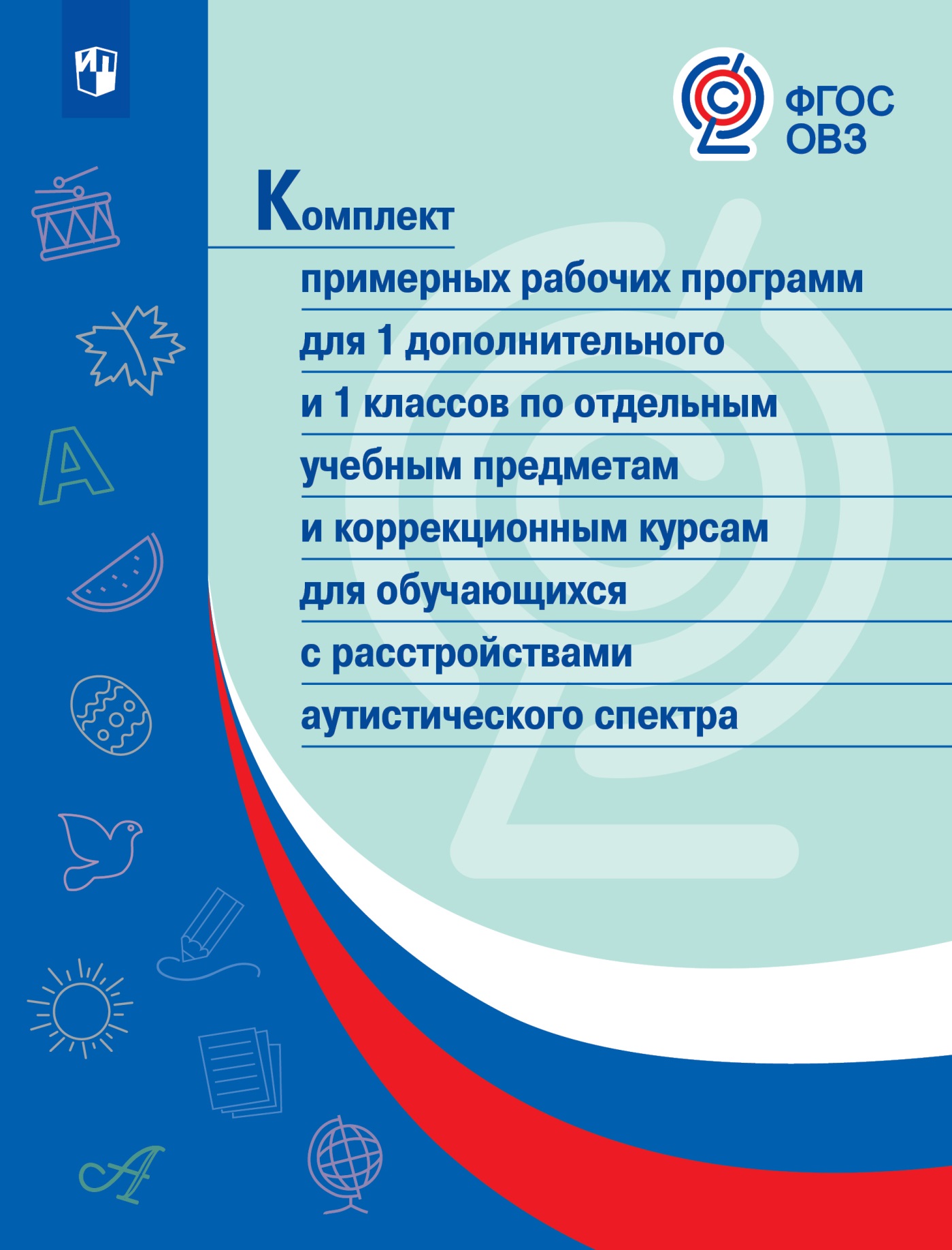 ПОЯСНИТЕЛЬНАЯ ЗАПИСКА	4ПРИМЕРНЫЕ РАБОЧИЕ ПРОГРАММЫ	10ВАРИАНТ 8.2.	10РУССКИЙ ЯЗЫК. 1 КЛАСС	10РУССКИЙ ЯЗЫК. 1 ДОПОЛНИТЕЛЬНЫЙ КЛАСС	38ЛИТЕРАТУРНОЕ ЧТЕНИЕ. 1 ДОПОЛНИТЕЛЬНЫЙ КЛАСС	157МАТЕМАТИКА. 1 КЛАСС	172ОКРУЖАЮЩИЙ МИР. 1 КЛАСС	366МУЗЫКА. 1 КЛАСС	476ИЗОБРАЗИТЕЛЬНОЕ ИСКУССТВО. 1 КЛАСС	530ТЕХНОЛОГИЯ. 1 КЛАСС	566ФИЗИЧЕСКАЯ КУЛЬТУРА. 1 КЛАСС	630ВАРИАНТ 8.3.	744РУССКИЙ ЯЗЫК. 1 ДОПОЛНИТЕЛЬНЫЙ КЛАСС	744РУССКИЙ ЯЗЫК. 1 КЛАСС	756ЧТЕНИЕ. 1 ДОПОЛНИТЕЛЬНЫЙ КЛАСС	800ЧТЕНИЕ. 1 КЛАСС	813РЕЧЕВАЯ ПРАКТИКА. 1 ДОПОЛНИТЕЛЬНЫЙ КЛАСС	850РЕЧЕВАЯ ПРАКТИКА. 1 КЛАСС	882МАТЕМАТИКА. 1 ДОПОЛНИТЕЛЬНЫЙ КЛАСС	909МАТЕМАТИКА.  1 КЛАСС	939МИР ПРИРОДЫ И ЧЕЛОВЕКА. 1 ДОПОЛНИТЕЛЬНЫЙ КЛАСС	969МИР ПРИРОДЫ И ЧЕЛОВЕКА. 1 КЛАСС	995МУЗЫКА. 1 ДОПОЛНИТЕЛЬНЫЙ КЛАСС. 1 КЛАСС	1023РИСОВАНИЕ. 1 ДОПОЛНИТЕЛЬНЫЙ КЛАСС	1069РИСОВАНИЕ. 1 КЛАСС	1119РУЧНОЙ ТРУД. 1 ДОПОЛНИТЕЛЬНЫЙ КЛАСС	1203РУЧНОЙ ТРУД. 1 КЛАСС	1233ФИЗИЧЕСКАЯ КУЛЬТУРА. 1 ДОПОЛНИТЕЛЬНЫЙ КЛАСС	1271КОРРЕКЦИОННЫЙ КУРС: МУЗЫКАЛЬНО–РИТМИЧЕСКОЕ РАЗВИТИЕ. 1 ДОПОЛНИТЕЛЬНЫЙ КЛАСС. 1 КЛАСС	1280КОРРЕКЦИОННЫЙ КУРС: СОЦИАЛЬНО-БЫТОВАЯ ОРИЕНТИРОВКА. 1 ДОПОЛНИТЕЛЬНЫЙ КЛАСС	1338КОРРЕКЦИОННЫЙ КУРС: СОЦИАЛЬНО-БЫТОВАЯ ОРИЕНТИРОВКА. 1 КЛАСС	1352КОРРЕКЦИОННЫЙ КУРС: ФОРМИРОВАНИЕ КОММУНИКАТИВНОГО ПОВЕДЕНИЯ. 1 ДОПОЛНИТЕЛЬНЫЙ КЛАСС	1367КОРРЕКЦИОННЫЙ КУРС: ФОРМИРОВАНИЕ КОММУНИКАТИВНОГО ПОВЕДЕНИЯ. 1 КЛАСС	1375ВАРИАНТ 8.4.	1395РЕЧЬ И АЛЬТЕРНАТИВНАЯ КОММУНИКАЦИЯ. 1 ДОПОЛНИТЕЛЬНЫЙ КЛАСС	1395РЕЧЬ И АЛЬТЕРНАТИВНАЯ КОММУНИКАЦИЯ. 1 КЛАСС	1441МАТЕМАТИЧЕСКИЕ ПРЕДСТАВЛЕНИЯ. 1 ДОПОЛНИТЕЛЬНЫЙ КЛАСС	1464МАТЕМАТИЧЕСКИЕ ПРЕДСТАВЛЕНИЯ. 1 КЛАСС	1510ОКРУЖАЮЩИЙ ПРИРОДНЫЙ МИР. 1 ДОПОЛНИТЕЛЬНЫЙ КЛАСС	1544ОКРУЖАЮЩИЙ ПРИРОДНЫЙ МИР. 1 КЛАСС	1573ЧЕЛОВЕК. 1 ДОПОЛНИТЕЛЬНЫЙ КЛАСС	1604ЧЕЛОВЕК. 1 КЛАСС	1654ОКРУЖАЮЩИЙ СОЦИАЛЬНЫЙ МИР. 1 ДОПОЛНИТЕЛЬНЫЙ КЛАСС	1687ОКРУЖАЮЩИЙ СОЦИАЛЬНЫЙ МИР. 1 КЛАСС	1709МУЗЫКА И ДВИЖЕНИЕ. 1 ДОПОЛНИТЕЛЬНЫЙ КЛАСС	1741ИЗОБРАЗИТЕЛЬНАЯ ДЕЯТЕЛЬНОСТЬ. 1 ДОПОЛНИТЕЛЬНЫЙ КЛАСС	1753ИЗОБРАЗИТЕЛЬНАЯ ДЕЯТЕЛЬНОСТЬ. 1 КЛАСС	1798АДАПТИВНАЯ ФИЗКУЛЬТУРА. 1 ДОПОЛНИТЕЛЬНЫЙ КЛАСС	1831КОРРЕКЦИОННЫЙ КУРС: СЕНСОРНОЕ РАЗВИТИЕ. 1 ДОПОЛНИТЕЛЬНЫЙ КЛАСС	1852КОРРЕКЦИОННЫЙ КУРС: ДВИГАТЕЛЬНОЕ РАЗВИТИЕ. 1 ДОПОЛНИТЕЛЬНЫЙ КЛАСС	1909КОРРЕКЦИОННЫЙ КУРС: ПРЕДМЕТНО-ПРАКТИЧЕСКИЕ ДЕЙСТВИЯ. 1 ДОПОЛНИТЕЛЬНЫЙ КЛАСС	1924КОРРЕКЦИОННЫЙ КУРС: ПРЕДМЕТНО-ПРАКТИЧЕСКИЕ ДЕЙСТВИЯ. 1 КЛАСС	1985ПОЯСНИТЕЛЬНАЯ ЗАПИСКА	В настоящее время в нашей стране разработан, принят и апробирован Федеральный государственный образовательный стандарт начального общего образования обучающихся с ограниченными возможностями здоровья (далее – Стандарт), обеспечивающий возможность удовлетворить в образовательном процессе особые образовательные потребности не только каждой категории обучающихся с ОВЗ, но и различных групп, входящих в каждую из них, независимо от того, где происходит их обучение: совместно с другими обучающимися, в отдельных классах, группах или в отдельных организациях.	Стандарт, обеспечивая равные возможности получения качественного начального общего образования, единство  образовательного пространства РФ, государственные гарантии уровня и качества образования, определяет требования к структуре адаптированных основных образовательных программ для различных категорий и групп обучающихся с ОВЗ (далее - АООП НОО), условиям их реализации и результатам их освоения.	Разработанный Стандарт выступает основой как для разработки примерной адаптированной основной общеобразовательной программы начального общего образования для обучающихся с ОВЗ, так и разработки, реализации рабочих программ по учебным предметам и коррекционным курсам. 	Стандарт в части, касающейся обучающихся с расстройствами аутисического спектра, представляет вариант адаптированных основных образовательных программ начального общего образования, которые дифференцируются как по содержанию образования, так и по срокам обучения данной категории обучающихся. Стандарт определяет для обучающихся с расстройствами аутисического спектра выбор вариантов АООП НОО (варианты 8.1, 8.2, 8.3 и 8.4).Вариант 8.1. предполагает, что обучающийся с расстройствами аутисического спектра получает образование, полностью соответствующее по итоговым достижениям к моменту завершения обучения, образованию сверстников, находясь в их среде и в те же календарные сроки    (1 - 4 классы).Вариант 8.2. предполагает, что обучающийся с расстройствами аутисического спектра получает образование, сопоставимое по конечным достижениям с образованием  сверстников, не имеющих ограничений по возможностям здоровья, в пролонгированные сроки. Данный вариант предполагает пролонгированные сроки обучения: пять лет (с одним первым дополнительным классом) - для детей, получивших дошкольное образование; шесть лет ( с двумя первыми дополнительными классами) - для детей, не получивших дошкольное образование, способствующее освоению НОО на основе АООП. Данный вариант предполагает в большей степени развитие у обучающихся  жизненной компетенции на основе планомерного введения в более сложную социальную среду, поэтапное формирование учебной деятельности и коммуникативного поведения, расширение жизненного опыта, социальных контактов с детьми и взрослыми. Обязательным является организация и расширение повседневных социальных контактов, включение специальных курсов коррекционно-развивающего направления, особое структурирование содержания обучения на основе усиления внимания к целенаправленному развитию эмоционально-личностной сферы и коммуникативного поведения, формированию жизненной компетенции, а также  применение как общих, так и специальных методов и приемов обучения.Вариант 8.3 предполагает, что  обучающийся с РАС, осложненными  легкой умственной отсталостью, обучаясь по адаптированной основной общеобразовательной программе общего образования, получает образование к моменту завершения школьного обучения, несопоставимое по итоговым достижениям с образованием сверстников, не имеющих ограничений здоровья, и в более пролонгированные календарные сроки, которые определяются Стандартом. В связи с особыми образовательными потребностями обучающихся с РАС и испытываемыми ими трудностями социального взаимодействия, данный вариант АООН предполагает постепенное включение детей в образовательный процесс за счет организации пропедевтического обучения в двух первых дополнительных классах и увеличения общего срока обучения в условиях начальной школы до 6 лет. Вариант 8.4 предполагает, что  обучающийся с РАС, осложненными  умственной отсталостью (умеренной, тяжелой, глубокой, тяжелыми и множественными нарушениями развития) получает образование, которое по содержанию и итоговым достижениям не соотносится к моменту завершения школьного обучения с содержанием и итоговыми достижениями сверстников, не имеющих дополнительных ограничений по возможностям здоровья,  в пролонгированные сроки. Данный вариант предполагает пролонгированные сроки обучения: шесть лет (два первые подготовительные, 1 - 4 классы). В связи с особыми образовательными потребностями обучающихся с РАС и испытываемыми ими трудностями социального взаимодействия, данный вариант АООН предполагает постепенное включение детей в образовательный процесс за счет организации пропедевтического обучения в двух первых дополнительных классах и увеличения общего срока обучения в условиях начальной школы до 6 лет. Комплект рабочих программ включает 45 примерных рабочих программ по отдельным учебным предметам и коррекционным курсам и является средством фиксации содержания образования инвариантной части учебного плана и части, формируемой участниками образовательного процесса, по вариантам обучения 8.2, 8.3 и 8.4. 	Концептуальные положения комплекса примерных рабочих программ по отдельным учебным предметам и коррекционным курсам для 1 дополнительного и 1 классов соотнесены с требованиями стандарта начального общего образования обучающихся с ограниченными возможностями здоровья, в основе которого положены деятельностный и дифференцированный подходы, что предполагает:придание результатам образования социально и личностно значимого характера;прочное усвоение обучающимися знаний и опыта разнообразной деятельности и поведения, возможность их самостоятельного продвижения в изучаемых образовательных областях;существенное повышение мотивации и интереса к учению, приобретению нового опыта деятельности и поведения;обеспечение условий для общекультурного и личностного развития на основе формирования универсальных (базовых) учебных действий, которые обеспечивают не только успешное усвоение некоторых элементов системы научных знаний, умений и навыков (академических результатов), но и, прежде всего, жизненной компетенции, составляющей основу социальной успешности.В настоящем комплекте содержатся отдельные рабочие программы и коррекционные курсы для 1 дополнительного  и 1  классов обучающийхя с расстройствами аутистического спектра (вариант 8.2, 8.3 и 8.4) Вариант 8.2.Вариант 8.2. (1 класс) включает учебные предметы обязательных предметных областей: предметная область «Филология»учебные предметы: Русский язык (обучение грамоте, формирование грамматического строя речи);Литературное чтение;предметная область «Математика и информатика»учебный предмет:Математика;предметная область «Обществознание и естествознание»учебный предметОкружающим мир;предметная область «Искусство»учебные предметы:Музыка;Изобразительное искусство;предметная область «Технология» учебные предметы:Технология;предметная область «Физическая культура» учебные предметы:Физическая культура.В состав комплекта примерных рабочих программ варианта 8.3. (1 дополнительный и 1 классы) входят следующие учебные предметы обязательных предметных областей: предметная область «Язык и речевая практика» учебные предметы: Русский язык;Чтение;Речевая практика.предметная область «Математика»учебный предмет:Математика;предметная область «Естествознание»учебный предметМир природы и человека;предметная область «Искусство»учебные предметы:Музыка;Рисование;предметная область «Технология» учебные предметы:Ручной труд;предметная область «Физическая культура» учебные предметы:Физическая культура.Для обеспечения внеурочной деятельности в 1 дополнительном и 1 классах по варианту 8.3 представлены программы к коррекционным курсам: Музыкально-ритмическое развитие; Формирование коммуникативного поведения, Социально-бытовая ориентировка.В состав комплекта примерных рабочих программ варианта 8.4 (1 дополнительный и 1 классы) входят следующие учебные предметы обязательных предметных областей: предметная область «Язык и речевая практика» учебные предметы: Речь и альтернативная коммуникация;предметная область «Математика»учебный предмет:Математические представления;предметная область «Естествознание»учебный предметОкружающий природный мир;предметная область «Человек»учебные предметы: Человек;Окружающий социальный мир;предметная область «Искусство»учебные предметы:Музыка и движение;Изобразительная деятельность;предметная область «Физическая культура» учебные предметы:Адаптивная физкультура.Для обеспечения внеурочной деятельности в 1 дополнительном и 1 классах по варианту 8.4  представлены программы к коррекционному курсу: Сенсорное развитие; Двигательное развитие; Предметно-практические действия.Коррекционно-развивающее направление является обязательной частью внеурочной деятельности, поддерживающей процесс освоения содержания АООП НОО обучающихся с расстройствами аутисического спектра. Содержание этого направления в настоящем комплекте программ представлено специальными коррекционно-развивающими курсами. На этих курсах преодолеваются специфические для каждого ученика нарушения, что обеспечивает успешность обучения учащихся по образовательным областям АООП НОО. Каждая (отдельная) примерная рабочая программа по учебным предметам и коррекционным курсам для 1 дополнительного, 1 класса содержит:1) пояснительную записку, в которой: конкретизируются цели образовательно-коррекционной работы с учетом специфики учебного предмета, дается общая характеристика учебного предмета, курса; описание места учебного предмета, курса в учебном плане;  личностные, метапредметные и предметные результаты освоения конкретного учебного предмета, курса; 2) основное содержание учебного предмета, коррекционного курса, включающее перечень изучаемого учебного материала, направления работы; 3) календарно-тематическое планирование с указанием ориентировочного распределения учебных часов по разделам предмета (курса);4) рекомендации по учебно-методическому и  материально-техническому обеспечению образовательной деятельности по предмету (курсу);5) планируемые результаты изучения учебного предмета, курса.Комплекс примерных рабочих программ по отдельным учебным предметам и коррекционным курсам по АООП НОО для 1  и 1 дополнительного классов создан для оказания помощи педагогическим и иным работникам и представителям администрации образовательных организаций, имеющих в качестве субъектов образовательного процесса обучающихся с расстройствами аутистического спектра в условиях реализации ФГОС НОО обучающихся с ОВЗ.ПРИМЕРНЫЕ РАБОЧИЕ ПРОГРАММЫВАРИАНТ 8.2.РУССКИЙ ЯЗЫК. 1 КЛАССРУССКИЙ ЯЗЫК. 1 КЛАСС (первый год обучения). КУРС «ОБУЧЕНИЕ ГРАМОТЕ»ПОЯСНИТЕЛЬНАЯ ЗАПИСКАРабочая программа по обучению грамоте школьников с РАС составлена в соответствии с основными положениями Федерального государственного образовательного стандарта начального общего образования обучающихся с ограниченными возможностями здоровья ФГОС НОО ОВЗ), а именно – детей с расстройствами аутистического спектра (РАС) и требованиями Примерной адаптированной основной общеобразовательной программы начального общего образования (АООП НОО) обучающихся с РАС, вариант 8.2. Программа ориентирована на авторский метод создания «Личного букваря» Н.Б. Лаврентьевой и соответствующий учебник.Программа отражает содержание интегрированного курса обучения чтению и письму школьников с РАС в первом классе с учетом их особых образовательных потребностей. Обучение грамоте стимулирует речевое, эмоциональное, когнитивное развитие детей с РАС, улучшает коммуникативные навыки и, таким образом, содействует их социализации. С учетом особых образовательных потребностей школьников с РАС основными целями первого года обучения грамоте в первом классе будут: организация произвольного внимания и формирование мотивации у школьников с РАС к освоению грамоты, формирование осмысленных навыков чтения и письма,развитие у обучающихся с РАС навыков самостоятельного планирования собственной деятельности и речи и способности следовать намеченному плану,формирование целостного представления о письменной речи: о том, что буквы являются частями слов, за которыми стоят определенные значения; из слов состоят фразы, а из фраз – тексты, передающие сообщения, выражающие определенные смыслы. Общая характеристика курса «Обучение грамоте»Обучение грамоте детей с РАС так же, как и обучение грамоте школьников, не имеющих ограничений по возможностям здоровья, предполагает овладение умениями правильно читать и писать, что требует формирования у детей первоначальных представлений о языке, его лексике и грамматике, развития фонематического слуха, отработки графических навыков, обогащения словарного запаса и речевых умений. Однако, особые образовательные потребности обучающихся с РАС определяют специфику содержания и общей характеристики данного курса.При обучении грамоте школьников с РАС требуются специальные методы и формы работы, позволяющие добиваться осмысленного усвоения учениками навыков чтения и письма. Необходимо учесть свойственную детям с РАС тенденцию к механическому, неосмысленному усвоению знаний и навыков, которые, в связи с этим, не переносятся в житейские ситуации, не используются ребенком осознанно при дальнейшем обучении. Так, частой проблемой у школьников с РАС становится «механическое чтение», когда ребенок бегло читает по слогам, но не фиксируется на смысле прочитанного, не может пересказать ни одной фразы.Поэтому в характеристике курса «Обучение грамоте» для школьников с РАС необходимо подчеркнуть важность формирования осмысленных навыков чтения и письма, осмысленного отношения к учебникам и дидактическим материалам, к процессу обучения в целом. Это задает специальную логику и последовательность процесса обучения грамоте детей с РАС, и требует применения специальных обучающих методов и пособий.Необходима максимальная индивидуализация учебного процесса, его тесная связь с личным опытом ребенка, с его собственной жизнью и жизнью его семьи. Это позволяет не только добиваться осознанного усвоения школьником с РАС необходимых учебных навыков, но и прорабатывать на уроках важнейшие для развития ребенка личностные смыслы, что закладывает основы его социализации.Данным требованиям соответствует метод создания «Личного букваря» (Лаврентьева Н.Б.) и соответствующий учебник. Обучение грамоте с использованием «Личного букваря» обеспечивает осознанное отношение школьника с РАС к процессу обучения, позволяя формировать осмысленные навыки чтения и письма, которые активно используются ребенком в жизни и в учебной деятельности. Место учебного курса «Обучение грамоте» в учебном плане.Согласно АООП НОО (вариант 8.2) для обучающихся с РАС продолжительность учебного года в первом классе – 33 недели при пятидневной учебной неделе. Для образовательных организаций, в которых обучение ведется на русском языке, в первом классе на изучение русского языка выделяется 165 часов  (5 часов в неделю) и 132 часа на литературное чтение (4 часа в неделю). Поскольку «Обучение грамоте» является интегрированным курсом, включающем в себя обучение чтению, обучение письму, пропедевтику освоения грамматики русского языка, рекомендуется объединить для освоения данного курса часы, предусмотренные для предмета «Русский язык» (165 часов) и, частично, часы, отведенные для «Литературного чтения» (33 часа). Таким образом, на курс «Обучение грамоте» отводится 198 часов, по 6 часов в неделю на протяжении 33 учебных недель.Для образовательных организаций, в которых обучение ведется на русском языке, но наряду с ним изучается один из языков народов России, на изучение русского языка в первом классе выделяется 132 часа и 66 часов на литературное чтение. Курс «Обучение грамоте» потребует объединения учебных часов, предусмотренных для этих предметов, и в целом также составит 198 часов по 6 часов в неделю (33 учебные недели).Если данная программа используется для занятий со школьниками с РАС, обучающимися по варианту 8.1 в первом классе (при наличии у них затруднений в освоении грамоты по общеобразовательной программе), то курс  «Обучение грамоте» займет 132 часа, по 4 часа в неделю на протяжении 33 учебных недель. Личностные, метапредметные и предметные результаты освоения обучающимися с РАС курса «Обучение грамоте» в первом дополнительном классе Личностные результатыШкольник с РАС получит возможность для формирования следующих личностных универсальных учебных действий (УУД):положительного отношения к школе, к урокам обучения грамоте, интереса к письменной речи, положительного и осознанного принятия роли ученика, осознанного отношения к освоению чтения и письма, к учебному процессу в целом,осмысленного восприятия собственных вкусов, привычек, желаний,эмоционального осмысления событий собственной жизни,интереса к языковой и речевой деятельности,эмоционального осмысления уклада жизни своей семьи, отношений между близкими людьми,развития способности к сочувствию, сопереживанию, проявлению отзывчивости, готовности помочь.Метапредметные результатыИспользование метода создания «Личного букваря» в первом классе на уроках обучения грамоте позволяет сформировать следующие метапредметные УУД:регулятивныеосмысление правил поведения на уроке в школе и следование им,развитие возможностей организации произвольного внимания,развитие навыков осознанного восприятия и выполнения заданий учителя, развитие возможностей самостоятельного планирования собственных действий и речи,отработка умения следовать собственному плану, возможность совместно с учителем оценивать результат своих действий, вносить коррективы,развитие осмысленного отношения к процессу обучения, к учебному материалу, формирование осмысленных учебных навыков, которые обучающийся с РАС использует в различных ситуациях (учебных и житейских). познавательныеосознанно относится к букве, как части слова, к слову – как к части фразы, а к фразе, как части текста,понимать, что слово, фраза, текст являются носителями определенных значений и смыслов, строить ответ в соответствии со смыслом вопроса учителя,выполнять задания от начала до конца в соответствии с отработанным алгоритмом,с помощью учителя находить аналогии в собственном опыте с изучаемыми фактами, с помощью учителя и самостоятельно находить нужную информацию в учебниках,составлять (устно и письменно) высказывание по предложенному рисунку, фотографии,анализировать факты языка, выделяя их существенные признаки (например, гласные и согласные звуки),подводить языковой факт под понятия разного уровня обобщения (слова обозначающие различные категории предметов, явлений природы и др.) коммуникативныеформировать первоначальные навыки сотрудничества со взрослым, выполнять задания учителя, слушать вопросы учителя и стараться ответить на них в соответствии со смыслом вопроса, самостоятельно задавать вопросы и по теме урока, и в ситуации, когда появляется необходимость в объяснении учителя, адекватно воспринимать оценки учителя (понимать их зависимость от качества выполненной работы, от старания на уроке, а не от хорошего или плохого отношения педагога), оформлять свои мысли в устной и письменной форме (на уровне фразы),адекватно оценивать собственное поведение на уроке, стараться использовать в общении правила вежливости.Предметные результатысформированность представлений о значимости языка и письменной речи в жизни людей,сформированность представлений о языковых единицах и общей структуре письменной речи (осознание буквы как части слова, слова – как носителя определенного значения и части фразы, фразы – как выражения определенного смысла и части текста),умение работать с языковыми единицами (в объеме программы первого дополнительного класса), овладение навыками языковой и речевой деятельности,освоение некоторых понятий и правил фонетики, графики, орфоэпии, лексики, грамматики, орфографии и пунктуации (в объеме программы первого дополнительного класса), умение находить и исправлять ошибки в самостоятельно написанных словах, соотнося их с образцом,умение слушать вопрос учителя и отвечать на него в соответствии со смыслом вопроса,умение соотносить изображения предметов с обозначающими их словами (в ходе освоения глобального чтения),умение составлять простые фразы из глобально освоенных слов, ориентируясь на зрительные опоры (картинки с изображениями людей, животных, предметов),умение выкладывать слова и фразы побуквенно (из разрезной азбуки) и прочитывать их по слогам, умение записывать (печатными буквами) слова и фразы,отличать текст от набора не связанных между собой по смыслу фраз,умение самостоятельно составлять фразы, короткие рассказы по одной картинке (фотографии) или по серии картинок (фотографий), связанных с событиями собственной жизни,умение составить, выложить побуквенно (из разрезной азбуки)  прочитать по слогам и записать печатными буквами короткий текст на тему, связанную с собственной жизнью или с жизнью своей семьи,соотносить заголовок и содержание текста, самостоятельно придумывать заголовок к тексту,умение устанавливать последовательность звуков в слове, выделять нужный звук по заданию учителя,знать разницу между гласными и согласными звуками,умение правильно ставить ударение в словах,знать и правильно называть буквы русского алфавита,знать функцию мягкого знака – показателя мягкости предшествующего согласного звука,умение делить слово на слоги, определять количество слогов в слове,умение различать слово и слог, слово и набор буквосочетаний, слово и предложение,осознавать единство звучания и значения слова,определять количество слов в предложении,знание обобщающих понятий, умение объединять заданные слова по значению, знать группу вежливых слов (слова приветствия, прощания, благодарности, извинения) и использовать их адекватно ситуации,различать слова - названия предметов, слова – названия действий предметов, слова – названия признаков предметов,соблюдать в устной речи интонацию конца предложений,писать предложения под диктовку печатными буквами,умение применять некоторые правила правописания: раздельно писать слова в предложении, начинать фразу с большой буквы, ставить точку в конце предложения,умение писать имена собственные с большой буквы.ОСНОВНОЕ СОДЕРЖАНИЕ УЧЕБНОГО ПРЕДМЕТАОсвоение грамоты путем создания «Личного букваря» предполагает создание школьником с помощью взрослых рукодельной книги из отдельных, несброшюрованных листов-заготовок, выполненных типографским способом. Букварь, формируясь в индивидуальной для каждого ученика последовательности, обеспечивает освоение навыков осмысленного чтения и письма печатными буквами. При этом листы-заготовки букваря постепенно наполняются информацией, прежде всего, связанной с самим ребенком, с его жизнью и жизнью его семьи (фотографиями, рисунками, словами, фразами и короткими текстами).  Создание «Личного букваря» включает в себя работу по двум основным разделам: 1. Изучение букв 2. Глобальное чтение. Слоговое чтение и освоение письма печатными буквами. Освоение этих разделов происходит параллельно, но на разных уроках. Три  урока в неделю посвящаются изучению букв, еще три урока – освоению глобального и слогового чтения. (При использовании программы в первом классе для школьников с РАС, обучающихся по варианту 8.1, имеющих затруднения в освоении грамоты по общеобразовательной программе, количество уроков сокращается до четырех в неделю: два - на изучение букв, и два – освоение глобального и слогового чтения).Обучение чтению идет в сочетании с обучением письму печатными буквами (с учетом принципа координации устной и письменной речи).Изучение букв.В «Личном букваре» существует особая последовательность изучения букв, которая обеспечивает их осмысленное усвоение. В отличие от традиционного букваря, первой осваивается не буква «А», а буква «Я», которой подписывается фотография ребенка, наклеенная на первой странице. Далее осваиваются буквы «А», «М», «П». Данный порядок освоения букв позволяет сразу же научить школьника прочитывать наиболее личностно значимые слова – «я», «мама», «папа». Дальнейшая последовательность изучения букв  индивидуальна, и так же ориентирована на понятные и значимые для ребенка личностные смыслы: изучаются буквы имени ученика, имен его ближайших родственников, названий интересных ему животных и предметов. Таким образом, специальная последовательность освоения букв задается необходимостью моментального введения изучаемой буквы в знакомое,  интересное ребенку слово.При изучении каждой буквы реализуются следующие направления работы: знакомство с фонетической стороной буквы, ее звучанием; освоение умения определять на слух, есть ли изучаемая буква в слове,опознание буквы по ее изображению (отдельно и в словах),отработка умения писать изучаемую букву печатным шрифтом,формирование представления о букве, как о части слова: умения опознавать изучаемую букву в начале, середине, конце слова, вписывать изучаемую букву на нужное место в слово, придумывать слова с изучаемой буквой. Знание о букве, как о составной части слова, а также использование в букваре личностно значимых для школьника слов, гарантирует осмысленное, не механическое усвоение учебного материала, формирует представление о единстве звучания, написания и значения слов.Глобальное чтение. Слоговое чтение и освоение письма печатными буквами.Глобальное чтениеПри освоении слогового чтения внимание ученика с РАС преимущественно фиксируется на соединении слогов, на правильном произнесении их последовательности, а не на смысле прочитанного, поэтому результатом обучения часто становится неосмысленное механическое чтение. Для предотвращения данной проблемы параллельно с занятиями по освоению букв идут уроки глобального чтения, цель которых – создать у ученика с РАС осмысленное представление о слове, о предложении, связать освоение чтения с важными для ребенка личностными смыслами.При глобальном чтении слова соотносятся с изображениями предметов, которые они обозначают, что исключает возможность формального восприятия слов и букв как абстрактных знаков. Методика ориентирована на хорошую зрительную память детей с РАС, исходно запоминающих слово, как целостное изображение.Освоение навыка глобального чтения происходит в процессе изучения двух тематических разделов: «Моя семья», «Домашние и дикие животные». Внутри тематического раздела сначала обсуждается  содержание сюжетной картины, а затем, с помощью специальных дидактических материалов, соответствующих теме (фотографии, картинки, таблички со словами), осваивается навык глобального чтения. Последовательно осваивается глобальное чтение слов, и далее – осмысленное прочитывание и самостоятельное построение коротких фраз из небольшого набора знакомых слов.Таким образом, глобальное чтение используется при обучении школьников с РАС частично (в существенно меньшем объеме, чем, например, при обучении детей с нарушенным слухом) и в собственной логике:для формирования осмысленного отношения к слову, фразе, тексту, исключения возможности механического чтения;для формирования представлений о языковых единицах и их функциях: представления о слове как о части предложения, понимания, что слова и предложения являются носителями определенных смыслов,для создания мотивации к чтению.Далее происходит переход от глобального к слоговому чтению. Поскольку у школьника с РАС, благодаря глобальному чтению, сформировано осмысленное отношение к письменной речи, проблема механического чтения по слогам не возникает. На данной стадии работы в занятия включаются фрагменты рисования, штриховки, лепки для развития графомоторных навыков и подготовки руки к письму.Слоговое чтение и освоение письма печатными буквами.При переходе к слоговому чтению используется уже знакомый ученику дидактический материал и разрезная азбука. Слова, освоенные глобальным способом, побуквенно выкладываются из разрезной азбуки и прочитываются по слогам. На данном этапе школьник с РАС осваивает слоговое чтение по подражанию учителю (знания о том, как формируются слоги, усваиваются школьником с РАС в первом дополнительном классе). В качестве зрительной опоры используются картинки и фотографии, но не таблички со словами, для того, чтобы ученик собирал слово на слух. При этом, по мере необходимости осваиваются некоторые орфографические правила.Работа по звуко-буквенному анализу на данном этапе обучения включается в занятия в минимальном объеме, чтобы не спровоцировать ученика с РАС на стереотипную механическую игру с сенсорными ощущениями, сопровождающими отработку навыков дифференциации гласных и согласных звуков, глухих и звонких согласных и т.п. Целесообразно лишь однократное объяснение отличия гласных и согласных, с демонстрацией разрезной азбуки, где буквы, соответствующие гласным звукам – красного цвета, а согласным – синего. Далее, работая с разрезной азбукой, школьник c РАС непроизвольно запоминает  гласные и согласные буквы, ориентируясь на их цвет. Следует подчеркнуть, что необходимый объем знаний по фонетико-фонематическому анализу школьник с РАС осваивает в первом дополнительном классе; в первом классе наиболее важной задачей, как указывалось выше, является формирование осмысленного отношения к слову, фразе, тексту. Освоение слогового чтения сопровождается работой по развитию навыка письма. На уроках по изучению букв ученик тренируется в их написании, а на уроках, посвященных слоговому чтению, слова, прочитанные по слогам, записываются в тетрадь печатными буквами.Далее ученик тренируется в послоговом чтении и написании фраз, которые ранее, осваивая глобальное чтение, он выкладывал из картинок, а затем - из табличек со словами. При обучении письму так же, как и при обучении чтению, важно, чтобы слово наглядно сочеталось с предметами или их изображениями. Это позволяет концентрировать внимание школьника с РАС на задании и обеспечивает осмысленность его выполнения. При обучении написанию фраз осваиваются некоторые правила правописания и соответствующие им умения: раздельно писать слова в предложении, начинать фразу с большой буквы, ставить точку в конце предложения, писать имена собственные с большой буквы.Затем школьник с РАС обучается составлять, прочитывать и записывать глагольные предложения, описывающие его собственные занятия. Дидактическим материалом служит набор фотографий, отражающих последовательность простых действий ученика в течение дня. Глядя на фотографию ученик устно составляет фразу, выкладывает ее из букв разрезной азбуки, прочитывает по слогам и записывает в тетрадь.Заключительным этапом работы является придумывание и записывание коротких текстов из 3-4 предложений – историй о самом ученике и о членах его семьи. При этом формируется осмысленное отношение ученика с РАС к письменному тексту, развивается его способность к пересказу, к планированию собственных действий и речи и возможности следовать намеченному плану. КАЛЕНДАРНО-ТЕМАТИЧЕСКОЕ ПЛАНИРОВАНИЕ курса «Обучение грамоте» для школьников с РАС, обучающихся по варианту 8.2 в первом классе (198 часов).Отдельно приводится календарно-тематическое планирование раздела «Изучение букв» и раздела «Глобальное чтение. Слоговое чтение и освоение письма печатными буквами». Разделы осваиваются параллельно на разных уроках, по 3 часа в неделю на каждый раздел (всего 6 часов в неделю). Уроки по изучению букв чередуются с уроками по освоению глобального и слогового чтения.Изучение букв (99 часов, 3 часа в неделю)Приводится календарно-тематический план первых 12 уроков, на которых изучаются четыре буквы: Я, А, М, П. Дальнейшая последовательность изучения букв в каждом случае индивидуальна, поэтому не представлена в данном плане, но легко может быть составлена по образцу, приведенному для первых четырех изучаемых букв. Глобальное чтение. Слоговое чтение и освоениеписьма печатными буквами (99 часов, 3 часа в неделю).РЕКОМЕНДАЦИИ ПО УЧЕБНО-МЕТОДИЧЕСКОМУ И МАТЕРИАЛЬНО-ТЕХНИЧЕСКОМУ ОБЕСПЕЧЕНИЮ курса «Обучение грамоте»Материалы для создания «Личного букваря»:66 несброшюрованных листов с «заготовками» для изучения букв (по 2 листа на каждую букву);листы с сюжетными картинами («Семья», «На кухне», «Ферма», «Лес», «Весь день»); тематические конверты с картинками и табличками со словами для освоения глобального чтения («Продукты», «Домашние животные», «Лесные звери», «Еда животных»);разрезная азбука;папка для крепления листов букваря.Методическое пособие «Обучение грамоте путем создания «Личного букваря» / Н.Б.Лаврентьева, М.М.Либлинг.Индивидуальные комплекты фотографий, заранее подготовленные родителями учеников. В каждом комплекте: по три фотографии каждого члена семьи ученика, причем одна из трех – в полный рост, конверт с надписью “Моя семья”,таблички из плотной бумаги (2см х 10см) с именами всех членов семьи, написанными печатными буквами, а также со словами: “я”, “мама”, “папа” и др. (в зависимости от состава семьи),конверт с надписью “Весь мой день” с фотографиями ученика, отражающими последовательность его дневных занятий (просыпается, умывается, завтракает и т.п.), а также те, на которых ребенок занят каким-то делом (играет, рисует, смотрит книжки, мультфильмы и т.п.). Здесь же – таблички с глагольными словами, обозначающими действия ребенка на фотографиях (2х10 см, черный шрифт)Классная доска с набором приспособлений для крепления таблиц, плакатов, картинок.Пиктограммы и набор цветных магнитов для составления визуального расписания урока.Цветной шнур, полоски белого картона для конструирования букв.Клей, авторучки, простые карандаши, наборы цветных карандашей, ножницы, ластики, линейки – по количеству учащихся.ПЛАНИРУЕМЫЕ РЕЗУЛЬТАТЫ ИЗУЧЕНИЯ УЧЕБНОГО ПРЕДМЕТАсформированность представлений о значимости языка и письменной речи в жизни людей,сформированность представлений о языковых единицах и общей структуре письменной речи (осознание буквы как части слова, слова – как носителя определенного значения и части фразы, фразы – как выражения определенного смысла и части текста),умение работать с языковыми единицами (в объеме программы первого дополнительного класса), овладение навыками языковой и речевой деятельности,освоение некоторых понятий и правил фонетики, графики, орфоэпии, лексики, грамматики, орфографии и пунктуации (в объеме программы первого дополнительного класса), умение находить и исправлять ошибки в самостоятельно написанных словах, соотнося их с образцом,умение слушать вопрос учителя и отвечать на него в соответствии со смыслом вопроса,умение соотносить изображения предметов с обозначающими их словами (в ходе освоения глобального чтения),умение составлять простые фразы из глобально освоенных слов, ориентируясь на зрительные опоры (картинки с изображениями людей, животных, предметов),умение выкладывать слова и фразы побуквенно (из разрезной азбуки) и прочитывать их по слогам, умение записывать (печатными буквами) слова и фразы,отличать текст от набора не связанных между собой по смыслу фраз,умение самостоятельно составлять фразы, короткие рассказы по одной картинке (фотографии) или по серии картинок (фотографий), связанных с событиями собственной жизни,умение составить, выложить побуквенно (из разрезной азбуки)  прочитать по слогам и записать печатными буквами короткий текст на тему, связанную с собственной жизнью или с жизнью своей семьи,соотносить заголовок и содержание текста, самостоятельно придумывать заголовок к тексту,умение устанавливать последовательность звуков в слове, выделять нужный звук по заданию учителя,знать разницу между гласными и согласными звуками,умение правильно ставить ударение в словах,знать и правильно называть буквы русского алфавита,знать функцию мягкого знака – показателя мягкости предшествующего согласного звука,умение делить слово на слоги, определять количество слогов в слове,умение различать слово и слог, слово и набор буквосочетаний, слово и предложение,осознавать единство звучания и значения слова,определять количество слов в предложении,знание обобщающих понятий, умение объединять заданные слова по значению, знать группу вежливых слов (слова приветствия, прощания, благодарности, извинения) и использовать их адекватно ситуации,различать слова - названия предметов, слова – названия действий предметов, слова – названия признаков предметов,соблюдать в устной речи интонацию конца предложений,писать предложения под диктовку печатными буквами,умение применять некоторые правила правописания: раздельно писать слова в предложении, начинать фразу с большой буквы, ставить точку в конце предложения,умение писать имена собственные с большой буквы.РУССКИЙ ЯЗЫК. 1 ДОПОЛНИТЕЛЬНЫЙ КЛАССРУССКИЙ ЯЗЫК. 1 ДОПОЛНИТЕЛЬНЫЙ КЛАСС (второй год обучения)КУРС «ОБУЧЕНИЕ ГРАМОТЕ. ПИСЬМО»ПОЯСНИТЕЛЬНАЯ ЗАПИСКАРабочая программа курса «Обучение грамоте. Письмо» для школьников с РАС, обучающихся в первом дополнительном классе, составлена в соответствии с основными положениями Федерального государственного образовательного стандарта начального общего образования обучающихся с ограниченными возможностями здоровья (ФГОС НОО ОВЗ), а именно – детей с расстройствами аутистического спектра (РАС) и требованиями Примерной адаптированной основной общеобразовательной программы начального общего образования (АООП НОО) обучающихся с РАС, варианты 8.1, 8.2. Программа предполагает использование прописи, разработанной с учетом особых образовательных потребностей детей с РАС (В.Н.Рослякова, Е.Н. Круглова, Н.М. Пылаева, Т.Ю.Хотылева).Программа является составной частью интегрированного курса обучения чтению и письму школьников с РАС в первом дополнительном классе с учетом их особых образовательных потребностей. Обучение грамоте, в том числе – формирование навыков правильного, осмысленного письма, стимулирует речевое, эмоциональное, когнитивное развитие детей с РАС, совершенствует их коммуникативные компетенции и, таким образом, содействует социализации. Школьники, обучающиеся по варианту 8.1, в соответствии с АООП НОО обучающихся с РАС, могут осваивать грамоту по тем же программам и учебникам, что и их одноклассники, не имеющие ограничений по возможностям здоровья. Однако, велика вероятность, что в силу своих психофизических особенностей обучающиеся с РАС будут испытывать серьезные затруднения при освоении письма. Учитывая право таких школьников на специальную коррекционную помощь, в том числе, и при освоении отдельных учебных дисциплин, представляется целесообразным в рамках инклюзивного обучения использовать методы, программы и учебники (учебные пособия, дидактические материалы), специально созданные или адаптированные с учетом их особых образовательных потребностей. Предлагаемая программа освоения письма составлена с учетом образовательных потребностей школьников с РАС, и требует использования специальной прописи, созданной с учетом психофизических особенностей таких учеников. При этом данная программа может использоваться и при обучении детей, не имеющих ограничений по возможностям здоровья.В том случае, если школьник с РАС, обучающийся по варианту 8.1, затрудняется в освоении чтения по общеобразовательной программе, рекомендуется дополнительно проводить с ним уроки (индивидуально или в малой группе), используя метод создания «Личного букваря», взяв за основу программу «Обучение грамоте» для обучающихся по варианту 8.2 в первом классе.Школьники с РАС, обучающиеся по варианту 8.2, создают «Личный букварь» в первом классе, а в первом дополнительном классе осваивают письмо в прописи и начинают изучение систематического курса русского языка. Данный курс («Обучение грамоте. Письмо»), таким образом, становится для них логичным продолжением овладения грамотой, точнее, теми ее разделами, которые не были освоены в достаточной степени при создании «Личного букваря».Целями изучения курса «Обучение грамоте. Письмо» школьниками с РАС в первом дополнительном классе являются:освоение грамотного и осмысленного письма;совершенствование навыков самоорганизации в учебной ситуации;развитие устной и письменной речи; формирование каллиграфических навыков, освоение правил орфографии и пунктуации, речевых умений, способствующих созданию собственных письменных высказываний. Общая характеристика предмета «Обучение грамоте. Письмо» Обучение письму детей с РАС так же, как и обучение письму школьников, не имеющих ограничений по возможностям здоровья, состоит в формировании умений, обеспечивающих грамотное письмо, и предполагает  отработку элементарных графических навыков, развитие фонетико-фонематического слуха, обогащение словарного запаса, развитие речевых умений и пропедевтику освоения грамматики и орфографии русского языка.Кроме того, программа курса, учитывая особые образовательные потребности детей с РАС, формирует их навыки самоорганизации, планирования собственных действий, в том числе и речевых. С помощью занимательных заданий, представленных в прописи, специально адаптированной для обучения школьников с РАС, развивается их учебная и познавательная мотивация, формируются возможности концентрации и переключения внимания, совершенствуются сенсомоторная координация и пространственные представления. Специальное внимание при освоении данного курса уделяется развитию речи, совершенствованию способности детей с РАС к самостоятельному осмысленному высказыванию: устному и письменному.Место учебного курса «Обучение грамоте. Письмо»в учебном планеСогласно АООП НОО (варианты 8.1, 8.2) для обучающихся с РАС продолжительность учебного года в первом дополнительном классе – 33 недели при пятидневной учебной неделе. На освоение курса «Обучение грамоте. Письмо» выделяется 93 часа. При этом:для образовательных организаций, в которых обучение ведется на русском языке, на изучение курса «Обучение грамоте. Письмо» предусмотрено 5 часов в неделю на протяжении 18,5 учебных недель;для образовательных организаций, в которых обучение ведется на русском языке, но наряду с ним изучается один из языков народов России, на изучение курса «Обучение грамоте. Письмо» отводится по 4 часа в неделю на протяжении 23 учебных недель. Личностные, метапредметные и предметные результаты освоения обучающимися с РАС курса «Обучение грамоте. Письмо» в первом дополнительном классе Личностные результатыШкольник с РАС получит возможность для формирования следующих личностных универсальных учебных действий (УУД):умения использовать речевые компетенции, как инструмент общения с окружающим миром,интереса к познанию родного (русского) языка, к его устройству, развития целеустремленности, трудолюбия,интереса к языку как к средству выражения мыслей, чувств, развития мотивации к общению, взаимодействию с другими людьми,развития интереса к речевой деятельности, к письменной речи,развития способности к сотрудничеству с взрослыми и сверстниками в различных социальных ситуациях, умения не создавать конфликтов, уважительно относиться к иному мнению.Метапредметные результатыНа уроках письма в первом дополнительном классе у школьников с РАС могут быть сформированы следующие метапредметные УУД: регулятивныеосмыслять правила поведения на уроке в школе и следовать им,освоить умение организации своего рабочего места,определять цель выполнения заданий на уроке, составлять план выполнения заданий на уроке (с помощью учителя) и следовать ему,принимать учебную задачу, поставленную учителем, стараться выполнить ее,соотносить выполненное задание с образцом, предложенным учителем, выполнять задание от начала до конца в соответствии с отработанным алгоритмом,уметь с помощью учителя адекватно оценивать результат своих действий, вносить коррективы. познавательныеосмысленно воспринимать процесс обучения и учебный материал, ориентироваться в прописи (и других учебных материалах): следуя инструкции учителя находить в ней нужные задания, понимать знаки, символы и схемы, которые использует педагог на уроке, в том числе и те, что приводятся в прописи; уметь с ними работать,уметь находить необходимую информацию в указанных учителем источниках для выполнения учебного задания,уметь самостоятельно применять изученное правило при выполнении сходных по смыслу тренировочных заданий,выделять существенные признаки изучаемых понятий, правил, заданий,с помощью учителя находить аналогии в собственном опыте с изучаемыми фактами, осознанно относится к изучаемым языковым фактам, уметь их сравнивать, сопоставлять, с помощью учителя – классифицировать по заданному признаку.коммуникативныеформировать первоначальные навыки сотрудничества с взрослым, выполнять задания учителя, понимать правила работы в микрогруппе, стараться им следовать,усвоить устойчивые выражения (в том числе - вежливые слова), которые используются при общении, и пользоваться ими во взаимодействии с учителем, одноклассниками, родителями,участвовать в диалоге на уроке, отвечать на вопросы учителя и одноклассников,формировать первоначальные навыки сотрудничества с одноклассниками в ходе выполнения общих заданий.Предметные результатыумение подготовиться к уроку письма, составить план урока (с помощью учителя или тьютора);знание гигиенических правил письма и умение их выполнять, достижение большей мануальной умелости, точности, освоение навыков анализа речевых единиц на слух; развитие фонетико-фонематического слуха, умение ориентироваться в прописи, в тетради и на пространстве классной доски,освоенность необходимых для письма графических навыков и умений, овладение начертанием письменных прописных (заглавных) и строчных букв,освоение написания слогов, слов и предложений,знание правил оформления предложения на письме и умение ими пользоваться: начинать фразу с большой буквы, ставить точку в конце предложения, выработка навыка писать с большой буквы имена людей, клички животных,знание функций небуквенных графических средств: пробела, знака переноса, и умение пользоваться ими,освоение представление о слоге, как части слова; умение определять количество слогов в слове, делить слова на слоги с опорой на количество гласных звуков,знание правил переноса слов и умение переносить слова по слогам,умение последовательно и правильно списывать слоги, слова, предложения (с доски, из учебника),умение записывать под диктовку слова, предложения, короткие тексты,умение писать, используя освоенные правила орфографии и пунктуации,умение находить и исправлять ошибки в самостоятельно написанных словах и фразах, соотнося их с образцом,умение устно формулировать и правильно записывать собственные высказывания,умение выполнять простые лексические и грамматические задания,совершенствование речевых умений, обеспечивающих готовность к общению с другими людьми в устной и письменной форме. ОСНОВНОЕ СОДЕРЖАНИЕ УЧЕБНОГО ПРЕДМЕТАДанный курс нацелен на освоение школьниками с РАС грамотного и осмысленного письма, и предполагает освоение необходимых для этого умений: овладение начертанием письменных букв, буквосочетаний, слогов, слов, предложений с соблюдением гигиенических норм, усвоение навыка письма под диктовку, развитие речевых умений, необходимых для создания собственных устных и письменных высказываний. При этом курс «Обучение грамоте. Письмо» (так же, как и начальный курс обучения грамоте, построенный на создании «Личного букваря»), учитывает особые образовательные потребности школьников с РАС. Важнейшими среди них являются помощь «в упорядочивании и осмыслении усваиваемых знаний и умений, не допускающей их механического формального накопления», а также содействие «развитию способности планировать». Поэтому специальное внимание в начале каждого урока уделяется составлению визуального плана с помощью пиктограмм. Во время планирования определяется, какие виды деятельности и в каком объеме будут представлены на уроке, что снижает тревожность школьников с РАС, делая ситуацию более предсказуемой, и помогает всем ученикам класса организовать свое внимание и поведение, научиться планировать свою деятельность.Учитывая выраженные проблемы регуляции психофизического тонуса у школьников с РАС, сложности координации движений, мелких моторных действий, каждый урок письма включает в себя двигательную разминку и пальчиковую гимнастику. Гигиенические требования, выполнение которых необходимо при письме, усваиваются учащимися с помощью наглядной поддержки – специальных плакатов. На первых уроках отрабатывается также умение ориентироваться на пространстве листа тетради (прописи) и классной доски.На каждом уроке уделяется специальное внимание развитию фонетико-фонематического восприятия школьников с РАС, формированию правильной артикуляции гласных и согласных звуков. Ученики тренируются в опознании на слух определенных гласных и согласных в ряду других звуков, слогов, а затем в словах: в начале, середине, конце слов. Рассматриваются особенности артикуляции  гласных и согласных звуков для формирования слухопроизносительных дифференцировок.Специальные задания нацелены на закрепление зрительного образа каждой буквы, усвоение зрительно-моторного навыка ее написания: буква конструируется из деталей, выполненных из бархатной бумаги, пишется в воздухе рукой, ногой, проводится поэлементный анализ строчной и заглавной букв, сравнивается печатный и письменный вариант одной и той же буквы, прописные буквы сравниваются между собой.Так как овладение графическими навыками, необходимыми для освоения письма, - монотонный и сложный для школьников с РАС процесс, тренировка в написании элементов букв чередуется с игровыми заданиями, развивающими внимание (его концентрацию, устойчивость, способность к переключению), зрительно-моторную координацию детей, их пространственные представления. Эти занимательные задания создают положительный эмоциональный фон, устраняют монотонность занятий и помогают в запоминании элементов графемы. Такие задания содержаться в прописи, специально адаптированной к обучению школьников с РАС (В.Н.Рослякова, Е.Н. Круглова, Н.М. Пылаева, Т.Ю.Хотылева). Для каждого урока в прописи предусмотрено два листа с учебными заданиями: первый лист содержит занимательные упражнения, второй посвящен тренировке написания буквы или элементов буквы. Учитывая образовательные потребности и специфические трудности школьников с РАС в начале прописи предусмотрена более высокая рабочая строка. Высота строки, по мере освоения учащимися навыков письма, снижается и постепенно приходит к нормативу, а количество строк, предназначенных для выполнения классной работы, возрастает. Кроме того, пропись предусматривает специальную последовательность отработки написания элементов букв в зависимости от частоты их встречаемости на письме. Также в прописи задается точка начала и направление движения при написании буквы или элемента буквы.Учитель на протяжении урока самостоятельно определяет частоту и количество используемых занимательных заданий в зависимости от индивидуальных особенностей каждого ученика и класса в целом.Изучение правил грамматики, орфографии и пунктуации проводится в минимальном объеме, необходимом при освоении написания слов и предложений. В том числе: отрабатывается написание имен собственных с большой буквы, подчеркивается роль буквы «и» как показателя мягкости предыдущих согласных, рассматриваются функции мягкого и твердого знаков, обсуждается правописание сочетаний «жи» и «ши». Ученикам дается представление о слоге, как части слова; формируется умение определять количество слогов в слове, делить слова на слоги с опорой на количество гласных звуков; осваиваются правила переноса слов и умение переносить слова по слогам. Формируется представление о предложении, отрабатывается умение последовательно и правильно списывать слоги, слова, предложения (с доски, из учебника). Школьники осваивают правила оформления предложения на письме: начинать фразу с большой буквы, ставить точку в конце предложения, следить, чтобы между словами был пробел. Тренируется способность самокоррекции: умение находить ошибки и исправлять их.Учитывая психофизические особенности школьников с РАС, специальное внимание уделяется поддержанию их учебной мотивации и усвоению правил поведения на уроке. Этому служат и занимательные задания, и получение «материальных наград» - наклеек в тетрадь по итогам урока, и специальная система «усиленного поощрения» ученика на уроке, когда отмечается любой, даже самый незначительный его успех (например: «Молодец, ты задал правильный вопрос!»).Чтобы предотвратить свойственное школьникам с РАС неосмысленное, механическое усвоение навыков, в уроки включаются задания, которые помогают понять, что письмо - неотъемлемая часть повседневной жизни: ученики пишут записки друг другу, письма своим родителям, любимым сказочным персонажам; учатся искать и исправлять ошибки не только в собственных работах, но и в работах своих одноклассников. Тем самым, у школьников с РАС не только формируется умение грамотно писать, но и, в целом, развиваются коммуникативные компетенции, что соответствует основным задачам обучения таких детей. КАЛЕНДАРНО-ТЕМАТИЧЕСКОЕ ПЛАНИРОВАНИЕ курса «Обучение грамоте. Письмо» для школьников с РАС, обучающихся по вариантам 8.1 и 8.2 в первом дополнительном классе (93 часа)РЕКОМЕНДАЦИИ ПО УЧЕБНО-МЕТОДИЧЕСКОМУ И МАТЕРИАЛЬНО-ТЕХНИЧЕСКОМУ ОБЕСПЕЧЕНИЮ курса «Обучение грамоте. Письмо»«Прописи»: учебн. пособие / В.Н.Рослякова, Е.Н. Круглова, Н.М. Пылаева, Т.Ю.Хотылева.Классная доска с набором приспособлений для крепления таблиц, плакатов, картинок.Плакаты для освоения гигиенических правил письма.Пиктограммы и набор цветных магнитов для составления визуального расписания урока.Наборы картинок с изображениями предметов, в названиях которых изучаемые буквы находятся в начале, середине, конце слова (количество наборов соответствует числу учащихся).Разрезная азбука (количество – по числу учащихся).Наборы цветных карандашей, фломастеров, авторучки, простые карандаши, ластики (в соответствии с числом учащихся)Бархатная бумага, пластилин, природные материалы. Планируемые результаты изучения учебного предметаумение подготовиться к уроку письма, составить план урока (с помощью учителя или тьютора);знание гигиенических правил письма и умение их выполнять, достижение большей мануальной умелости, точности, освоение навыков анализа речевых единиц на слух; развитие фонетико-фонематического слуха, умение ориентироваться в прописи, в тетради и на пространстве классной доски,освоенность необходимых для письма графических навыков и умений, овладение начертанием письменных прописных (заглавных) и строчных букв,освоение написания слогов, слов и предложений,знание правил оформления предложения на письме и умение ими пользоваться: начинать фразу с большой буквы, ставить точку в конце предложения, выработка навыка писать с большой буквы имена людей, клички животных,знание функций небуквенных графических средств: пробела, знака переноса, и умение пользоваться ими,освоение представление о слоге, как части слова; умение определять количество слогов в слове, делить слова на слоги с опорой на количество гласных звуков,знание правил переноса слов и умение переносить слова по слогам,умение последовательно и правильно списывать слоги, слова, предложения (с доски, из учебника),умение записывать под диктовку слова, предложения, короткие тексты,умение писать, используя освоенные правила орфографии и пунктуации,умение находить и исправлять ошибки в самостоятельно написанных словах и фразах, соотнося их с образцом,умение устно формулировать и правильно записывать собственные высказывания,умение выполнять простые лексические и грамматические задания,совершенствование речевых умений, обеспечивающих готовность к общению с другими людьми в устной и письменной форме.РУССКИЙ ЯЗЫК. 1 ДОПОЛНИТЕЛЬНЫЙ КЛАСС (второй год обучения). КУРС РУССКИЙ ЯЗЫКПОЯСНИТЕЛЬНАЯ ЗАПИСКАРабочая программа по предмету «Русский язык» для школьников с РАС, обучающихся в первом дополнительном классе, составлена в соответствии с основными положениями Федерального государственного образовательного стандарта начального общего образования обучающихся с ограниченными возможностями здоровья (ФГОС НОО ОВЗ), а именно – детей с расстройствами аутистического спектра (РАС) и требованиями Примерной адаптированной основной общеобразовательной программы начального общего образования (АООП НОО) обучающихся с РАС, варианты 8.1, 8.2. Программа ориентирована на учебник «Русский язык» для 1 класса Т.Г.Рамзаевой  и соответствующую ему рабочую программу, но адаптирует ее к особым образовательным потребностям школьников с РАС. Предмет «Русский язык» в начальной школе является ведущим, обеспечивая языковое и, в целом, речевое развитие школьников, и стимулируя, таким образом, формирование коммуникативных навыков и социализацию обучающихся с РАС. Целями изучения предмета «Русский язык» школьниками с РАС в первом дополнительном классе являются:освоение первоначальных представлений о системе и структуре русского языка, в первую очередь, для того, чтобы формировать познавательный интерес учащихся к русскому языку;развитие устной и письменной речи детей, умений правильно читать и грамотно писать;развитие возможности самостоятельного осмысленного использования освоенных навыков при обучении и в жизни; развитие речи школьников с РАС и совершенствование их коммуникативной компетенции на данной основе (умения поддержать простой разговор со знакомыми людьми о своей семье, домашнем питомце, любимой еде, занятиях).Общая характеристика предмета «Русский язык» (1 дополнительный класс)Изучение предмета «Русский язык» обучающимися с РАС в первом дополнительном классе предваряется курсом обучения грамоте, формирующем у школьников первоначальные представления о русском языке, его лексике и грамматике, умения осмысленно читать и правильно писать. Курс обучения грамоте продолжается на уроках письма, затем предметы «Русский язык» и «Литературное чтение» изучаются раздельно. В первом дополнительном классе на уроках русского языка у учеников с РАС формируется первоначальный интерес к языку и внимание к собственной речи, способность осмысленно воспринимать учебную задачу и искать пути ее решения, а также умение планировать собственные действия и следовать намеченному плану.Обобщаются лингвистические знания, освоенные школьниками в период обучения грамоте, даются начальные сведения из области лексики, фонетики, орфоэпии, графики и грамматики. Обучающиеся начинают изучение базовых правил орфографии и пунктуации, получают первоначальные представления о роли и функциях языковых единиц разных уровней. Однако, изучение теоретического материала систематическим образом не предусмотрено, так как данный этап обучения является для всех школьников пропедевтическим по отношению к освоению курса русского языка. Осмысленность усвоения учебных навыков достигается дополнением учебного курса специальными эмоционально значимыми для детей заданиями,  связанными с их личным опытом. Уделяется специальное внимание развитию устной и письменной речи, что позволяет совершенствовать коммуникативные компетенции учеников с РАС.Место учебного курса «Русский язык. 1 дополнительный класс» в учебном плане.Согласно АООП НОО (варианты 8.1, 8.2) для обучающихся с РАС продолжительность учебного года в первом дополнительном классе – 33 недели при пятидневной учебной неделе. На освоение курса «Русский язык» выделяется 72 часа. При этом:для образовательных организаций, в которых обучение ведется на русском языке, на изучение курса «Русский язык» предусмотрено 5 часов в неделю на протяжении 14,5 учебных недель;для образовательных организаций, в которых обучение ведется на русском языке, но наряду с ним изучается один из языков народов России, на изучение курса «Русский язык» отводится по 4 часа в неделю на протяжении 18 учебных недель (при этом необходимое количество учебных часов добавляется в результате перераспределения внутри предметной области «Филология», например, за счет сокращения часов на «Литературное чтение»). Личностные, метапредметные и предметные результаты освоения обучающимися с РАС курса «Русский язык» в первом дополнительном классе Личностные результатыШкольник с РАС получит возможность для формирования следующих личностных универсальных учебных действий (УУД):интереса к языковой и речевой деятельности,положительного отношения к школе, к урокам русского языка, интереса к устройству языка, интереса к языку как к средству выражения мыслей, чувств, развития мотивации к общению, взаимодействию с другими людьми.Метапредметные результатыНа уроках русского языка в первом дополнительном классе у школьников с РАС могут быть сформированы следующие метапредметные УУД: регулятивныеосмыслять правила поведения на уроке в школе и следовать им,уметь осознанно воспринимать и выполнять задания учителя, совершенствовать способность самостоятельного планирования собственных действий и речи,отрабатывать умение следовать собственному плану, уметь с помощью учителя адекватно оценивать результат своих действий, вносить коррективы, познавательныеосмысленно воспринимать процесс обучения и учебный материал, ориентироваться в учебнике, с помощью учителя находить нужную информацию на страницах учебника, в его оглавлении, в словаре,понимать текст, ориентируясь на содержащуюся в нем информацию, находить в тексте нужные сведения,понимать знаки и символы, приведенные в учебнике,работать с информацией, представленной в виде рисунка, схемы, текста,уметь преобразовывать в текст (пересказывать, записывать) информацию, полученную из рисунка (серии рисунков или фотографий),осознанно относится к изучаемым языковым фактам, уметь их сравнивать, сопоставлять, с помощью учителя – классифицировать по заданному признаку,анализировать факты языка, выделяя их существенные признаки (например, гласные и согласные звуки),выполнять задания от начала до конца в соответствии с отработанным алгоритмом,с помощью учителя находить аналогии в собственном опыте с изучаемыми фактами, коммуникативныеформировать первоначальные навыки сотрудничества со взрослым, выполнять задания учителя, целенаправленно слушать вопрос учителя и стараться ответить в соответствии со смыслом вопроса,формировать первоначальные навыки сотрудничества с одноклассниками в ходе выполнения общих заданий,оформлять свои мысли в устной и письменной форме,уметь поддержать простой разговор со знакомыми людьми о своей семье, домашнем питомце, любимой еде, занятиях,адекватно оценивать собственное поведение на уроке, стараться использовать в общении правила вежливости.Предметные результатысформированность представлений о языковых единицах и общей структуре письменной речи,сформированность представлений о значимости языка и письменной речи в жизни людей,умение работать с языковыми единицами (в объеме программы первого класса), освоение некоторых понятий и правил фонетики, графики, орфоэпии, лексики, грамматики, орфографии и пунктуации (в объеме программы первого класса), умение находить и исправлять ошибки в самостоятельно написанных словах, соотнося их с образцом,отличать предложение от группы слов, текст от группы предложений,различать типы предложений по цели высказывания и эмоциональной окраске; уметь правильно интонировать предложение в соответствии с целью высказывания, распознавать главные члены предложения, устанавливая связь слов в предложении,уметь наблюдать за смысловой связью предложений в тексте,знать правила списывания текста,уметь оформлять предложение на письме, записывать его под диктовку,уметь составлять предложения по сюжетной картинке, фотографии,уметь с помощью учителя составить простой короткий рассказ (3-4 фразы) с опорой на фотографию, картинку или их серию (фотографий или картинок),уметь наблюдать за предлогом, как средством связи слов в предложении, уметь правильно использовать предлоги, писать их раздельно со словами,знать минимум понятий о гласных и согласных звуках, сходстве и различии в их написании буквами,уметь правильно произносить звуки в слове, анализировать его звуковой состав,иметь представление о слоге, как части слова, уметь определять количество слогов в слове, делить слова на слоги с опорой на количество гласных звуков,знать правила переноса слов и уметь переносить слова по слогам,иметь представление о твердости и мягкости согласных, уметь распознавать твердые и мягкие согласные звуки, уметь пользоваться буквой «Ь»,знать о звуках Ж и Ш как о всегда твердых, уметь правильно писать сочетания «жи»-«ши»,знать о звуках Ч и Щ как о всегда мягких, уметь правильно писать сочетания «ча»- «ща», «чу»- «щу»,знать особенности произношения и написания сочетаний «чк», «чн»,знать особенности произношения и написания парных согласных, уметь правильно их писать, находить проверочные слова,уметь распознавать ударные и безударные гласные звуки, сравнивать гласные звуки в ударном и безударном слогах в разных формах одного и того же слова; подбирать орфограмму на проверку безударной гласной,знать понятие «существительное», уметь различать слова, отвечающие на вопросы «кто?» и «что?»,знать понятие «прилагательное», уметь отличать слова, обозначающие признаки предметов,знать понятие «глагол», уметь различать и употреблять слова, обозначающие действие,умение выполнять списывание текста и грамматические задания,умение выполнять под руководством учителя работу над ошибками.ОСНОВНОЕ СОДЕРЖАНИЕ УЧЕБНОГО ПРЕДМЕТАДанный учебный курс предусматривает специальную адаптацию программы и учебника Т.Г.Рамзаевой в соответствии с особыми образовательными потребностями обучающихся с РАС. Курс «Русский язык» в первом дополнительном классе является пропедевтическим по отношению к систематическому изучению данного предмета, и нацелен на формирование у школьников общего представления о языковых понятиях и правилах, логически взаимосвязанных и обеспечивающих общение между людьми. Структура курса, специальные задания и примеры направлены на осмысление школьниками с РАС того факта, что изучаемые речевые единицы – слово, предложение, текст – именно те, которыми люди пользуются в процессе общения. Особенности речевых единиц рассматриваются с точки зрения их основной функции – формулировать и выражать собственные мысли, чтобы обеспечить их понимание другими людьми. На протяжении всего курса уделяется внимание наблюдению за лексическим значением слов, обозначаются грамматические признаки слова и его роль в предложении. Предложение изучается как единица коммуникации, носитель определенного смыслового сообщения; с этой же точки зрения рассматривается и текст – как совокупность предложений, с помощью которой можно передать более развернутое сообщение, чем с помощью слова или предложения. Адаптированный курс предусматривает специальные задания, развивающие умения школьников с РАС составить предложение, а затем – короткий текст по картинке, фотографии, серии картинок (фотографий). Для того, чтобы задания выполнялись осмысленно, привлекается специальный личностно значимый для детей дидактический материал: их собственные фотографии, фотографии близких родственников, картинки с изображениями любимых игрушек, продуктов, животных. Выбираются специальные темы, связанные с жизнью ученика, помогающие ему осмыслять последовательности событий.Первоначальные представления о частях речи – существительном, прилагательном, глаголе, предлоге - даются учащимся с РАС, в первую очередь, с позиций той роли, которую они выполняют в общении. Виды предложений изучаются с учетом цели высказывания и его эмоциональной окраски.Осваиваются некоторые понятия и правила фонетики, графики, орфоэпии, а также орфографии и пунктуации. В том числе, дается минимум представлений о гласных и согласных звуках, их сходстве и различии в обозначении буквами, развивается умение правильно произносить звуки с слове, анализировать его звуковой состав. У обучающихся с РАС формируется умение различать твердые и мягкие согласные; рассматриваются способы обозначения мягкости согласных на письме, школьники учатся использовать мягкий знак для обозначения мягкости согласных в конце слова. Изучаются всегда твердые звуки  [ж], [ш], а также всегда мягкие звуки [ч’], [щ']; у детей формируется умение правильно писать сочетания «жи», «ши», «ча», «ща», «чу», «щу», «чк» и «чн». Дается представление об особенностях произношения и написания парных согласных, вырабатывается умение правильно их писать, находить проверочные слова; школьники учатся распознавать ударные и безударные гласные звуки, сравнивать гласные звуки в ударном и безударном слогах в разных формах одного и того же слова и подбирать слова для проверки правильности написания безударной гласной.  Закрепляется умение делить слова на слоги с опорой на количество гласных, осваиваются правила переноса слов по слогам; отрабатывается правильное оформление предложений на письме.Для осмысленности выполнения заданий и повышения учебной мотивации школьников с РАС каждым учеником составляется «Список любимых слов», в который заносятся слова, обозначающие любимые игрушки, продукты, животных и др. Фонетические, орфографические и другие знания всегда осваиваются школьниками с РАС не только на материале учебника, но и с использованием «Списка любимых слов».Адаптированная программа курса русского языка для первоклассников с РАС уделяет специальное внимание развитию их умения организовать собственную деятельность: составить план работы и следовать ему. С этой целью каждый урок начинается с составления визуального расписания; на уроках отрабатывается умение работать с учебником, с другими учебными материалами, находить нужную информацию. Работа над предложением, над текстом способствует развитию логики, последовательности, связности речевого мышления детей с РАС, формированию умения построения плана действий (в том числе и речевых) и последовательной его реализации. Однако, осмысленность освоения программного материала школьниками с РАС задается не только логической структурой учебника, но и специальными заданиями, использующими дополнительные дидактические материалы, связанные с личным жизненным опытом детей. Подбираются специальные упражнения, примеры, иллюстративные материалы, личностно значимые для учеников, благодаря чему задания осмысляются, повышается мотивация их выполнения.Данная адаптация курса русского языка к особым образовательным потребностям учеников с РАС призвана формировать их внимание и интерес по отношению к устной и письменной речи. Помимо традиционных для первого дополнительного класса знаний и умений, данная программа в большей степени ориентируется на развитие у обучающихся возможности осмысленно использовать освоенные речевые и языковые умения в собственной жизни, в ситуациях общения, что в целом содействует социализации школьников с РАС. КАЛЕНДАРНО-ТЕМАТИЧЕСКОЕ ПЛАНИРОВАНИЕ курса «Русский язык» для школьников с РАС, обучающихся в первом дополнительном классепо варианту 8.1 (для 1 класса) и 8.2 (72 часа).РЕКОМЕНДАЦИИ ПО УЧЕБНО-МЕТОДИЧЕСКОМУ И  МАТЕРИАЛЬНО-ТЕХНИЧЕСКОМУ ОБЕСПЕЧЕНИЮУчебник «Русский язык. 1 кл» : учеб. / Т.Г.Рамзаева. – 9-е изд., стереотип. – М.: Дрофа – 95, [1]  c : ил.Русский язык. 1—4 кл. Рабочая программа / Т. Г. Рамзаева. — 9-е изд., стереотип. — М. : Дрофа — 91, [5] с.Индивидуальные комплекты фотографий, заранее подготовленные родителями учеников. В каждом комплекте: несколько фотографий (5-7) самого ребенка за повседневными занятиями и серия фотографий, отснятых во время летнего отдыха (5-7);фотографии каждого члена семьи ученика за разными занятиями (например, папа за рулем машины, мама за приготовлением обеда, брат плавает в бассейне и т.п.).Наборы картинок с изображениями продуктов, игрушек, животных. Количество наборов соответствует количеству учащихся.Разрезные азбуки для всех учащихся.Классная доска с набором приспособлений для крепления таблиц, плакатов, картинок.Пиктограммы и набор цветных магнитов для составления визуального расписания урока.ЛИТЕРАТУРНОЕ ЧТЕНИЕ. 1 ДОПОЛНИТЕЛЬНЫЙ КЛАСС(второй год обучения)ПОЯСНИТЕЛЬНАЯ ЗАПИСКАПрограмма разработаны на основе Федерального государственного образовательного стандарта начального общего образования обучающихся с ограниченными возможностями здоровья (ФГОС НОО ОВЗ) для детей с расстройствами аутистического спектра (РАС). Примерная рабочая программа ориентирована на обучающихся с РАС с условно сохранным интеллектом, которые получают образование, полностью соответствующее по итоговым достижениям к моменту завершения обучения образованию сверстников, не имеющих ограничений по возможностям здоровья, находясь в их среде, и в те же сроки обучения (вариант 8.1) , либо получают образование, сопоставимое по конечным достижениям с образованием сверстников, не имеющих ограничений по возможностям здоровья, в пролонгированные сроки (вариант 8.2). Таким образом, программы рассчитаны на детей с РАС, потенциально способных освоить программу начального общего образования по литературному чтению.Предмет «Литературное чтение» в начальной школе является одним из ведущих для всех детей, в том числе и для обучающихся с РАС, так как умение понимать и анализировать письменную речь является необходимой базой не только для изучения в дальнейшем всех учебных дисциплин, но и для успешной социализации личности в современном социуме. Кроме того, освоение предмета «Литературное чтение»  стимулирует речевое и эмоциональное развитие школьников, что способствует развитию навыков социальной коммуникации у детей с РАС, несформированность которых является одной из самых проблемных сторон психического развития у данной категории учащихся. Цели изучения предмета «Литературное чтение» обучающимися с РАС с учетом их особых образовательных потребностей в первом классе:освоение навыков осмысленного чтения;развитие устной и письменной речи, в том числе как средства коммуникации;обогащение  активного и пассивного словарного запаса для  достижения более высоких результатов при изучении других учебных предметов;развитие мотивации устного и письменного общения детей с РАС с окружающими людьми;формирование коммуникативной компетенции; формирование возможности осмысленного использования усвоенных умений и навыков в различных жизненных ситуациях.Общая характеристика учебного предмета «Литературное чтение» с учетом особых образовательных потребностей обучающихся с РАСКурс «Литературного чтения» для обучающихся по варианту 8.1 (в 1 классе) и 8.2 (в первом дополнительном классе) начинается после изучения интегрированного курса «Обучение грамоте», после чего предметы «Русский язык» и «Литературное чтение» изучаются раздельно. При этом обязательные предметные области учебного плана, учебные предметы и их разделы соответствуют ФГОС НОО.При разработке примерной рабочей программы учитывались особые образовательные потребности школьников с РАС: тенденция к механическому, неосмысленному воспроизведению отдельных слов, предложений, текстов; невозможность понимать чувства, эмоции других людей; неумение понимать скрытый смысл текстов, отсутствие понимания шуток и обмана. Поэтому и в целях, и в характеристике осваиваемого предмета необходимо подчеркнуть важность формирования осмысленных навыков чтения и письма, осмысленного отношения к учебникам и дидактическим материалам, к процессу обучения в целом. Это задает особую логику и последовательность процесса обучения литературному чтению детей с РАС, и требует применения специальных обучающих методов и пособий. Данная программа предполагает обучение по учебному пособию (авторы: Л.В. Егорова, В.Н. Рослякова, О.В. Караневская, Т.Ю. Хотылева, Л.В. Шаргородская).При инклюзивном обучении детей с РАС на уроках литературного чтения  целесообразно использовать только специально подобранные материалы для чтения и анализа текстов, состоящие из знакомых и понятных ребенку слов и выражений, с четкой структурой и заданиями, представляющими собой четкий алгоритм действий учащегося с РАС. Для изучения новых слов и выражений необходима предварительная работа, направленная на постепенное введение этих понятий в пассивный, а затем – в активный словарь ребенкаПри изучении учащимся с РАС предмета «Литературное чтение» требуется отдельная работа по развитию понимания фразеологических выражений, иносказаний, метафор, подтекста. Пословицы, поговорки, иронические тексты, шутки должны прорабатываться дополнительно, долгое время понимание учащимся с РАС этого вида литературы не должно оцениваться. При оценивании учебной деятельности необходимо учитывать особенности формирования речи у ребенка с РАС и предъявлять требования, соответствующие его актуальному уровню развития: ответы на вопросы и позиция ребенка могут быть изложены кратко, требования к объему не должны предъявляться. На уроках необходимо уделять внимание формированию представлений о себе и окружающих, о чувствах других людей, понимании скрытых мотивов поступков литературных персонажей.Алгоритмы обучения предмету «Литературное чтение» школьников с РАС, обучающихся по вариантам 8.1 и 8.2 АООП НООвариант 8.1 АООП НОО для обучающихся с РАС – «Русский язык» в первом классеШкольники, обучающиеся в соответствии с вариантом 8.1 АООП НОО для детей с РАС, осваивают Основную образовательную Программу в условиях инклюзии в те же сроки, что и сверстники, не имеющие ограничений по возможностям здоровья. Поэтому программа первого класса по учебному предмету «Литературное чтение» для таких детей, так же, как и учебный план, должна соответствовать ФГОС НОО (раздел III, п.19.5). Однако, с учетом особых образовательных потребностей школьника с РАС, рекомендуется организовывать индивидуальный подход на уроках литературного чтения (см. возможные формы работы, календарное планирование уроков) или проводить их в малой подгруппе. вариант 8.2 АООП НОО для обучающихся с РАСПеред школьниками, обучающимися в соответствии с вариантом 8.2 АООП НОО РАС, в первом дополнительном классе (после обучения в первом классе) ставятся задачи, адекватные по целям и содержанию тем, которые осваивают первоклассники, не имеющие ограничений по возможностям здоровья (соответствующие ФГОС НОО). Однако с учетом особых образовательных потребностей школьника с РАС, необходима максимальная индивидуализация учебного процесса, использование таких методов обучения, форм работы (см. возможные формы работы, календарное планирование уроков)  и учебных материалов, которые задействуют личный опыт ребенка, тесно связаны с его собственной жизнью. Так как понимание всех видов речи является одной из самых проблемных сфер деятельности для данной категории учащихся, необходимо минимизировать количество незнакомых слов, выражений, встречающихся ребенку на каждом занятии, использовать наиболее частотные слова и выражения. Место предмета в учебном плане.На изучение предмета «Литературное чтение» в 1 дополнительном классе выделяется – 88 часов (4 ч в неделю, 22 учебные недели) после изучения интегрированного курса «Обучение грамоте».Личностные, метапредметные  и предметные результаты освоения учебного предметаЛичностные результаты освоения учебного предмета:принятие социальной роли учащегося школыформирование и развитие навыков социальной коммуникацииформирование социально приемлемого поведенияформирование мотивов учебной деятельностиформирование навыков сотрудничества со взрослыми и детьми в различных учебных и вне учебных ситуацияхформирование способности к осмыслению социального окружения, своему месту в немформирование умения использования устной (альтернативной) речи, как средства коммуникацииМетапредметные результаты освоения учебного предмета:формирование учебного поведенияформирование готовности слушать учителяформирование готовности действовать по заданному алгоритмуПредметные результаты освоения учебного предмета:формирование понимания, что русский язык – средство общения для граждан Российской Федерацииовладение техникой чтения (вслух и/ или про себя)формирование понимания роли знаков препинания в текстеформирование интереса к чтению доступных для понимания текстовформирование умения находить в тексте необходимую (заданную) информациюОСНОВНОЕ СОДЕРЖАНИЕ УЧЕБНОГО ПРЕДМЕТА  «Литературное чтение»Данный курс является продолжением курса «Обучение грамоте», и преподается учащимся 1 дополнительного класса по окончании букварного периода. Программа курса нацелена на овладение учащимися устойчивыми навыками чтения, слушания и пересказа текста. Важной особенностью данного курса является направленность на удовлетворение особых образовательных потребностей ребенка с РАС, а именно потребностей, связанных с введением учащегося с РАС в ситуацию обучения в школе, и потребностей, удовлетворение которых необходимо для коррекции и развития его эмоционально-волевой и познавательной сфер. Структура курса, подбор и последовательность предлагаемых тем для изучения и заданий, учитывают особенности взаимодействия ребенка с РАС с окружающим его миром и людьми. Узость представлений об окружающем мире, неумение понимать причинно-следственные связи, непонимание переносного смысла делает необходимым тщательный отбор текстов, используемых в курсе «Литературное чтение». Несмотря на то, что в рамках курса учащиеся знакомятся со всеми видами литературных текстов, большую часть произведений, предлагаемых для изучения составляют детские рассказы, стихи, отрывки из литературных произведений, имеющих простой смысл и рифму и апеллирующих к опыту учащихся.Читательские умения, сформированные в курсе литературного чтения, являются базовыми умениями, необходимыми для освоения практически всех школьных предметов, поэтому особое внимание уделяется анализу текста, умению пересказывать текст, умению обобщать и выделять основное содержание текста, умению деления текста на части, составление плана и озаглавливание текста. Параллельно с обучением чтению проводится работа по совершенствованию устной речи детей с РАС, в том числе навыкам монологической речи и умению вести диалог. Для развития устной речи на уроке предусмотрены такие формы работы как рассказ на заданную тему или  обсуждение темы с опорой на авторский текст.Все виды работ на уроке (аудирование, чтение, пересказ текста и т.д.) направлены прежде всего на развитие устной и письменной коммуникации учащихся с РАС, освоение ими социально приемлемых речевых форм и правил их применения в различных ситуациях.Данный курс предусматривает использование всех видов читательской и речевой деятельности: умения слушать, говорить, читать и писать. Для развития навыков чтения необходимо формировать и развивать чтение вслух и чтение про себя. При этом важно учитывать, что зачастую у учащихся с РАС возникают значительные сложности при освоении выразительного чтения вслух. Для преодоления этих трудностей в программу курса включены упражнения на умение модулирования тембра голоса, изменения темпа и громкости чтения. На протяжении всего курса предполагается постепенное увеличение объема и сложности текстов для чтения. Последовательность вопросов для ответа после анализируемого текста также должна быть построена по принципу «от простого к сложному» с учетом особенностей детей с РАС. Сначала ребенок учится отвечать на вопросы «кто, что», «что сделал», затем на уточняющие вопросы «какой», «где», «откуда» и только потом учится вычленять в тексте причинно-следственные связи и логику социальных поступков героев.Для обогащения и развития активного и пассивного словаря, на уроке учитель обязательно предлагает учащимся задания на анализ незнакомых слов текста и уточнение значения знакомых слов. Для решения этой задачи, а также для повышения учебной мотивации в рамках курса предполагается ведение каждым учащимся личного словаря и дневника прочитанных произведений.Для того, чтобы уточнить понимание прочитанных на уроке текстов, в конце каждого урока учащимся предлагается выполнить собственный рисунок по прочитанному произведению.Для предотвращения формального и механистического усвоения навыков чтения используются эмоционально значимые для учащегося с РАС темы занятий. Среди них темы, отражающие природные изменения в годовом цикле («Зима», «Здравствуй, лето»); темы, помогающие осмыслить ребенку его социальный опыт («Кто работает в школе?», «Что я люблю делать?» и др. Важными для введения ребенка с РАС в ситуацию обучения в школе являются темы, направленные на осмысление опыта, полученного детьми с РАС в школе («Что такое расписание?», «Школьные правила»). В рамках курса учащиеся с РАС получают первоначальные представления о гражданственности («Моя страна – Россия», «Город, в котором я живу», «День Победы»).Адаптированный курс «Литературное чтение» предусматривает использование проектной деятельности, связанной с темами внеучебной деятельности («Как я провел зимние каникулы»).КАЛЕНДАРНО-ТЕМАТИЧЕСКОЕ ПЛАНИРОВАНИЕ  (1 ДОПОЛНИТЕЛЬНЫЙ КЛАСС)(послебукварный период - 88 часов)РЕКОМЕНДАЦИИ ПО УЧЕБНО-МЕТОДИЧЕСКОМУ И  МАТЕРИАЛЬНО-ТЕХНИЧЕСКОМУ ОБЕСПЕЧЕНИЮобразовательной деятельности по предмету «Литературное чтение»При организации инклюзивного обучения детей с РАС рекомендуется следовать следующим принципам:Выявление сильных сторон ребенка, его выраженных интересов и умение подобрать такие задания из этой области, которые смогут выгодно подчеркнуть способности ребенка, и которые помогут учителю привлечь внимание учащихся класса к сильным сторонам ученика с РАС.Коррекционная направленность учебно-воспитательного процесса, обеспечивающего решение задач общего и речевого развития, развития коммуникативных навыков, формирование «группы общения» для ребенка с РАС или выявления «ученика-проводника» между ребенком с РАС и остальными учащимися.Определение оптимального содержания учебного материала и его отбор в соответствии с поставленными задачами.        Специальная установка педагога на развитие эмоционального контакта с ребенком,поддержание в нем уверенности в том, что его принимают, ему симпатизируют, в том, что он успешен на занятиях. Педагог должен стараться транслировать эту остановку соученикам ребенка с РАС, не подчеркивая его особость, а показывая его сильные стороны и вызывая к нему симпатию своим отношением.В качестве дополнительного учебно-методического обеспечения к данной программе рекомендуется использовать программы и учебные пособия для детей с тяжелыми нарушениями речи, задержкой психического развития, а также многочисленные методические и дидактические психологические, дефектологические, логопедические, нейропсихологические материалы, обучающие, тренировочные и тестирующие компьютерные программы,  показавшие высокую эффективность в отечественной и зарубежной практике.Материально-техническое обеспечение реализации программы.Требования к материально-техническому обеспечению ориентированы не только на ребёнка с РАС, но и на всех участников процесса образования. Это обусловлено большей, чем в «норме», необходимостью индивидуализации процесса образования детей. 1. Необходима адаптация среды для детей с РАС, в которую входит: а) Зонирование пространства класса, наличие учебной зоны и зоны отдыха;б) наличие индивидуальной парты для учащегося с РАС с изменяющимся углом наклона, закрепленной подставкой для ручек, карандашей, и приспособлений для крепления индивидуального расписания/ правил; в) наличие стендов (магнитных досок и пр.) для мобильной смены дидактических материалов; г) наличие специального оборудования: ширма /палатка, где ребенок может отдохнуть, побыть в одиночестве; наборы пиктограмм для составления визуализированного расписания видов деятельности на уроках; схемы, диаграммы, алгоритмы действий; правила поведения в классе; наличие другого специального оборудования в зависимости от индивидуальных потребностей конкретного ребенка (наушники, специальные накладки на стул и пр.) 2. Необходима четкая организация учебного времени и пространства, использование стереотипов поведения. Для минимизации дискомфорта необходимо:размещать в фиксированном месте в начале урока план работы (визуализированное расписание);напоминать ребенку за пять минут и за одну минуту о смене вида деятельности; разрешить ребенку с РАС иметь при себе предмет, который помогает ему успокоиться (игрушку, фотографию и др.);3. Информационно-образовательная среда должна обеспечивать, помимо общих требований к современной образовательной среде, следующее:планирование хода урока для учащегося с РАС; систематическое использование визуальных подсказок (планы, формулы, схемы фрагментов урока).возможность для учащегося с РАС на уроке работать не на бумажном носителе, а с помощью планшета или компьютера;возможность сдавать работу, выполненную на компьютере;ПЛАНИРУЕМЫЕ РЕЗУЛЬТАТЫ ИЗУЧЕНИЯ УЧЕБНОГО ПРЕДМЕТА «ЛИТЕРАТУРНОЕ ЧТЕНИЕ»У учащегося с РАС сформируются следующие умения:слушать в группе других учащихся сказки, рассказы, стихотворения в соответствии с программой обучения;осмысленно, правильно читать целыми словами с элементами слогового чтения многосложных слов вслух и/или про себя небольшие тексты;участвовать самостоятельно или с помощью учителя в обсуждении текста на уроке, соотносить содержание текста с собственным опытом;отвечать на простые вопросы учителя по содержанию прочитанного;самостоятельно или с помощью взрослого определять главную мысль произведения, делить текст на части, озаглавливать их, составлять простой план;самостоятельно выполнять простые знакомые письменные инструкции;пересказывать текст с опорой на иллюстрации или план;      составить собственный текст на основе художественного произведения, по иллюстрациям, на основе личного опыта на заданную тему по вопросам или плану;знать наизусть 2-3 стихотворения. У учащегося с РАС сформируются следующие читательские умения:различать виды литературных произведений: стихотворение, сказка, рассказ, загадка, пословица;узнавать изученные произведения по отрывкам из них;находить в тексте слова, подтверждающие характеристики героев и их поступки;знать элементы книги: обложка, иллюстрация, оглавление;различать книги по темам детского чтения;определять своё отношение к тексту, выделять любимые и нелюбимые книги;соотносить автора, название и героев прочитанных произведений.МАТЕМАТИКА. 1 КЛАССПОЯСНИТЕЛЬНАЯ   ЗАПИСКАРабочая программа учебного предмета «Математика» составлена на основе ФГОС НОО обучающихся с ОВЗ (вариант для детей с РАС); с использованием УМК «Школа России», Адаптированной основной общеобразовательной программы  ОУ.Программа направлена на достижение планируемых результатов и реализацию программы формирования УУД.Начальное обучение математике закладывает основы для формирования приёмов умственной деятельности: школьники учатся проводить анализ, сравнение, классификацию объектов, устанавливать причинно-следственные связи, закономерности, выстраивать логические цепочки рассуждений. Изучая математику, они усваивают определённые обобщённые знания и способы действий. Универсальные математические способы познания способствуют целостному восприятию мира, позволяют выстраивать модели его отдельных процессов и явлений, а также являются основой формирования универсальных учебных действий. Универсальные учебные действия обеспечивают усвоение предметных знаний и интеллектуальное развитие учащихся, формируют способность к самостоятельному поиску и усвоению новой информации, новых знаний и способов действий, что составляет основу умения учиться.Усвоенные в начальном курсе математики знания и способы действий необходимы не только для дальнейшего успешного изучения математики и других школьных дисциплин, но и для решения многих практических задач во взрослой жизни. Общая характеристика учебного предмета математика 1 классНачальный курс математики — курс интегрированный: в нем объединен арифметический, алгебраический и геометрический материал. При этом основу начального курса составляют представления о натуральном числе и нуле, о четырех арифметических действиях с целыми неотрицательными числами и важнейших их свойствах, а также основанное на этих знаниях осознанное и прочное усвоение приемов устных и письменных вычислений.Наряду с этим важное место в курсе занимает ознакомление с величинами и их измерением. Курс предполагает также формирование у детей пространственных представлений, ознакомление учащихся с различными геометрическими фигурами и некоторыми их свойствами, с простейшими чертежными и измерительными приборами.Включение в программу элементов алгебраической пропедевтики позволяет повысить уровень формируемых обобщений, способствует развитию абстрактного мышления учащихся.Основными целями начального обучения математике являются:Математическое развитие младших школьников.Формирование системы начальных математических знаний. Воспитание интереса к математике, к умственной деятельности.Программа определяет ряд задач, решение которых направлено на достижение основных целей начального математического образования:— формирование элементов самостоятельной интеллектуальной деятельности на основе овладения несложными математическими методами познания окружающего мира (умения устанавливать, описывать, моделировать и объяснять количественные и пространственные отношения); — развитие основ логического, знаково-символического и алгоритмического мышления; — формирование системы начальных математических знаний и умений их применять для решения учебно-познавательных и практических задач;— формирование умения вести поиск информации и работать с ней;— формирование первоначальных представлений о компьютерной грамотности;— развитие познавательных способностей.Начальный курс математики является курсом интегрированным: в нём объединён арифметический, геометрический и алгебраический материал.      Коррекционная направленность уроков математикиСодержание программы по математике предусматривает интенсивную целенаправленную работу над усвоением учащимися специальных математических понятии и речевых формулировок условий задачи, по развитию мыслительных операций анализа, синтеза, сравнения, обобщения, симультанных и сукцесивных процессов, что отражает специфику обучения математике детей с РАС.Особенности реализации: образовательный процесс по математике организуется с помощью следующих форм и видов учебных занятий: - урок – место для коллективной работы класса по постановке и решению учебных задач;- урок – презентация – место для предъявления учащимися результатов самостоятельной работы;- урок-диагностика – место для проведения проверочной или диагностической работы;- урок-проектирование – место для решения проектных задач;- учебное занятие (практики) – место для индивидуальной работы учащихся над имеющимися затруднениями;- групповая консультация – место, где учитель работает с небольшой группой учащихся по их запросу.Самостоятельная работа учащихся дома имеет следующие линии:   -задания по коррекции знаний и умение после проведенных диагностических и проверочных работ;-задания по освоению ведущих тем курса, включая отработку соответствующих навыков на трех уровнях (фронтальном, рефлексивном, ресурсном);- творческие задания для учащихся, которые хотят расширить свои знания и умения (задания выбираются и выполняются по желанию).       Место предмета в учебном плане: Согласно АООП НОО (вариант 8.2) для обучающихся с РАС на изучение математики в первом классе отводится 4 часа в неделю.   Планируемые   результатыЛичностными результатами обучающихся в 1 классе  являются формирование следующих умений:- Определять и высказывать под руководством педагога самые простые общие для всех людей правила поведения при сотрудничестве (этические нормы).- В предложенных педагогом ситуациях общения и сотрудничества, опираясь на общие для всех простые правила поведения, делать выбор, при поддержке других участников группы и педагога, как поступить. Метапредметными результатами изучения курса «Математика» в 1-м классе являются формирование следующих универсальных учебных действий (УУД).Регулятивные УУД:- Готовность ученика целенаправленно использовать знания в учении и в повседневной жизни для исследования математической сущности предмета (явления, события, факта). - Определять и формулировать цель деятельности на уроке с помощью учителя.- Проговаривать последовательность действий на уроке.- Учиться высказывать своё предположение (версию) на основе работы с иллюстрацией учебника.- Учиться работать по предложенному учителем плану.- Учиться отличать верно выполненное задание от неверного.- Учиться совместно с учителем и другими учениками давать эмоциональную оценку деятельности класса на уроке.Познавательные УУД:- Способность характеризовать собственные знания по предмету, формулировать вопросы; - Ориентироваться в своей системе знаний: отличать новое от уже известного с помощью учителя.- Делать предварительный отбор источников информации: ориентироваться в учебнике (на развороте, в оглавлении, в словаре).- Добывать новые знания: находить ответы на вопросы, используя учебник, информацию, полученную на уроке.- Перерабатывать полученную информацию: делать выводы в результате совместной работы всего класса.- Перерабатывать полученную информацию: сравнивать и группировать    такие математические объекты, как числа, числовые выражения, равенства, неравенства, плоские геометрические фигуры.- Познавательный интерес к математической науке.Коммуникативные УУД:- Донести свою позицию до других: оформлять свою мысль в устной и письменной речи (на уровне одного предложения или небольшого текста).- Слушать и понимать речь других.-Читать и пересказывать текст. Находить в тексте конкретные сведения, факты, заданные в явном виде.- Учиться выполнять различные роли в группе (лидера, исполнителя, критика).Предметными результатами изучения курса «Математика» в 1-м классе являются формирование следующих умений.Учащиеся научатся:- Называть и обозначать действия сложения и вычитания, владением таблицой сложения чисел в пределах 20 и соответствующих случаев вычитания.- Оценивать количество предметов числом и проверять сделанные оценки подсчетом в пределах 20.- Вести счет, как в прямом, так и в обратном порядке в пределах 20.- Записывать и сравнивать числа  в пределах 20.- Находить значение числового выражения в 1-2 действия в пределах 20 (без скобок).- Решать задачи в 1-2 действия, раскрывающие конкретный смысл действий сложения и вычитания, а также задачи на нахождение числа, которое на несколько единиц больше (меньше) данного;- Проводить измерение длины отрезка и длины ломаной;- Строить отрезок заданной длины;- Вычислять длину ломаной.Учащиеся в совместной деятельности с учителем имеют возможность научиться: - использовать в процессе измерения знание единиц измерения длины (сантиметр, дециметр), объёма (литр) и массы (килограмм);- выделять как основание классификации такие признаки предметов, как цвет, форма, размер, назначение, материал;- выделять часть предметов из большей группы на основании общего признака (видовое отличие);- производить классификацию предметов, математических объектов по одному основанию;- решать задачи в два действия на сложение и вычитание с помощью учителя и с опорой на наглядность;- узнавать и называть плоские геометрические фигуры: треугольник, четырёхугольник, пятиугольник, шестиугольник, многоугольник; выделять из множества четырёхугольников прямоугольники, из множества прямоугольников – квадраты,- определять длину данного отрезка;- заполнять таблицу, содержащую не более трёх строк и трёх столбцов; (повышенный уровень).Требования к уровню подготовки учащихся, обучающихся по данной программе конкретизируются для каждого класса; могут быть дифференцированы по уровням. Оценивание результатов освоения учебного предмета осуществляется на основе Порядка оценивания результатов образования в ОО.ОСНОВНОЕ СОДЕРЖАНИЕ УЧЕБНОГО ПРЕДМЕТАОсновное содержание обучения      В рабочей  программе по математике в 1 классе  представлены две содержательные линии: «Числа и величины», «Арифметические действия» «Текстовые задачи», «Геометрические фигуры». Курс предполагает формирование пространственных представлений, ознакомление с различными геометрическими фигурами, с простейшими чертежными и измерительными приборами.     Значительное внимание уделяется формированию у учащихся осознанных и прочных навыков вычислений, но вместе с тем программа предполагает и доступное детям обобщение учебного материала, понимание общих принципов и законов, лежащих в основе изучаемых математических фактов, осознание тех связей, которые существуют между рассматриваемыми явлениями. Этим целям отвечают не только содержание, но и система расположения разделов в курсе.      Важнейшее значение придается постоянному использованию сопоставления, сравнения, противопоставления связанных между собой понятий, действий и задач, выявлению сходств и различия в рассматриваемых фактах. С этой целью материал сгруппирован так, что изучения связанных между собой понятий, действий, задач сближению во времени. Концентрическое построение курса, связанное с последовательным расширением области чисел, позволяет соблюсти необходимую постепенность в нарастании трудностей учебного материала и создает хорошие условия совершенствования формируемых ЗУН.     При изучении сложения и вычитания в пределах 10 обучающиеся знакомятся с названиями действий, их компонентов и результатов, терминами равенство и неравенство.     Центральной задачей при изучении раздела «Числа от 1 до 20» является изучение табличного сложения и вычитания.      Особого внимания заслуживает рассмотрение правил о порядке арифметических действий. Здесь они усваивают, что действия выполняются  в том порядке, как они записаны: слева направо.      Важнейшей особенностью изучения математики в 1 классе является то, что рассматриваемые понятия, отношения, взаимосвязи, закономерности раскрываются на системе соответствующих конкретных задач.      К общему умению работы над задачей относится умение моделировать описанные в ней взаимосвязи между данными и искомым с использованием разного вида схематических и условных изображений, краткой записи задач. Наряду с простыми задачами в 1 классе вводятся составные задачи небольшой сложности, направленные на разъяснения рассматриваемых свойств действий, на сопоставление различных случаев применения одного и того же действия, противопоставление случаев, требующих применения различных действий.Общие понятия       Основные свойства предметов: цвет, форма, размер, материал, назначение, расположение, количество. Математические свойства. Сравнение предметов по свойствам. Основные отношения между предметами: больше – меньше, выше – ниже, шире – уже, толще – тоньше, спереди – сзади, сверху – снизу, слева – справа. Совокупности предметов или фигур, обладающих общим свойством. Составление совокупности по заданному свойству (признаку). Выделение части совокупности. Сравнение двух совокупностей. Знаки=и +.Соединение совокупностей в одно целое (сложение). Удаление части совокупности (вычитание). Связь между сложением и вычитанием совокупностей. Переместительное свойство сложения. Названия компонентов сложения и вычитания. Зависимость результатов этих действий от изменения компонентов. Установление равночисленности двух совокупностей с помощью составления пар. Знаки > и <. Порядок. Число как результат счета предметов. Сложение, вычитание и сравнение чисел (разностное). Числовой отрезок. Величины и их измерение. Сложение и вычитание величин, аналогия со сложением и вычитанием совокупностей. Натуральное число как результат измерения величин. Укрупнение единиц счета и измерения.. Поиск закономерностей. Таблицы. Числа и операции над нимиЧисла и цифры от 1 до 9. Наглядное изображение однозначных чисел совокупностями точек, костями домино, точками на числовом отрезке и т.д. Состав чисел от 1 до 9. Сложение и вычитание чисел, взаимосвязь между ними. Наглядное изображение сложения и вычитания с помощью совокупностей предметов и на числовом отрезке. Переместительное свойство сложения чисел. Названия компонентов сложения и вычитания. Наблюдение зависимости между компонентами и результатами сложения и вычитания. Равенство и неравенство чисел. Отношения между числами (_, _, >, <). Предыдущее и последующее число. Количественный и порядковый счет. Ряд чисел (натуральный). Изображение чисел точками отрезка. Сложение и вычитание чисел с помощью числового отрезка. Таблица сложения. Чтение, запись и нахождение числового значения выражения (без скобок). Сравнение выражений. Римские цифры. Алфавитная нумерация. Волшебные цифры. Разностное сравнение чисел (больше на... меньше на...). Простые задачи на сложение, вычитание и разностное сравнение чисел, их графическая интерпретация. Задачи, обратные данным. Нахождение неизвестного слагаемого, уменьшаемого, вычитаемого. Нуль. Десяток. Состав числа 10. Счет десятками. Наглядное изображение десятков. Запись круглых чисел и действий с ними. Счет десятками и единицами. Наглядное изображение двузначных чисел. Запись и чтение двузначных чисел. Сравнение двузначных чисел. Сложение и вычитание двузначных чисел без перехода через разряд. Сложение и вычитание однозначных чисел с переходом через десяток. Решение простых и составных задач на сложение, вычитание и разностное сравнение двузначных чисел. Построение графических моделей текстовых задач.Геометрические фигуры и величиныРаспознавание геометрических фигур: треугольник, прямоугольник, квадрат, круг, шар, цилиндр, конус, пирамида, параллелепипед, куб. Сравнение фигур по форме и размеру (визуально). Составление фигур из частей и разбиение фигур на части. Фигуры на клетчатой бумаге. Подсчет числа клеточек и других частей, на которые разбита фигура. Конструирование фигур из палочек. Точки и линии. Замкнутые и незамкнутые линии. Области и границы. Отрезок. Ломаная. Многоугольник, его вершины и стороны. Величины длина, масса, объем (вместимость) и их измерение. Единицы измерения в древности и в наши дни. Сантиметр, дециметр, килограмм, литр. Наблюдение зависимости между величинами.Основные виды учебной деятельности:- выделение и формулирование познавательной цели с помощью учителя;- построение речевого высказывания в устной и письменной форме с помощью учителя;- выбор наиболее эффективных способов решения задач в зависимости от конкретных условий с помощью учителя;- смысловое чтение; - моделирование; - преобразование модели с целью выявления общих законов, определяющих данную предметную область;- анализ объектов с целью выделения признаков (существенных, несущественных);- синтез – составление целого из частей, в том числе самостоятельное достраивание с восполнением недостающих компонентов;- выбор оснований и критериев для сравнения, сериации, классификации объектов;- построение логической цепочки рассуждений, анализ истинности утверждений;- выдвижение гипотез и их обоснование; - формулирование проблемы с помощью учителя.УЧЕБНО-ТЕМАТИЧЕСКИЙ ПЛАНКАЛЕНДАРНО – ТЕМАТИЧЕСКОЕ ПЛАНИРОВАНИЕ ПО МАТЕМАТИКЕ 1 класс (132 ч.) 4 ч. в неделюРЕКОМЕНДАЦИИ ПО УЧЕБНО-МЕТОДИЧЕСКОМУ И МАТЕРИАЛЬНО-ТЕХНИЧЕСКОМУ ОБЕСПЕЧЕНИЮПЛАНИРУЕМЫЕ РЕЗУЛЬТАТЫ ИЗУЧЕНИЯ УЧЕБНОГО ПРЕДМЕТАУчащиеся научатся:- Называть и обозначать действия сложения и вычитания, владением таблицой сложения чисел в пределах 20 и соответствующих случаев вычитания.- Оценивать количество предметов числом и проверять сделанные оценки подсчетом в пределах 20.- Вести счет, как в прямом, так и в обратном порядке в пределах 20.- Записывать и сравнивать числа  в пределах 20.- Находить значение числового выражения в 1-2 действия в пределах 20 (без скобок).- Решать задачи в 1-2 действия, раскрывающие конкретный смысл действий сложения и вычитания, а также задачи на нахождение числа, которое на несколько единиц больше (меньше) данного;- Проводить измерение длины отрезка и длины ломаной;- Строить отрезок заданной длины;- Вычислять длину ломаной.Учащиеся в совместной деятельности с учителем имеют возможность научиться: - использовать в процессе измерения знание единиц измерения длины (сантиметр, дециметр), объёма (литр) и массы (килограмм);- выделять как основание классификации такие признаки предметов, как цвет, форма, размер, назначение, материал;- выделять часть предметов из большей группы на основании общего признака (видовое отличие);- производить классификацию предметов, математических объектов по одному основанию;- решать задачи в два действия на сложение и вычитание с помощью учителя и с опорой на наглядность;- узнавать и называть плоские геометрические фигуры: треугольник, четырёхугольник, пятиугольник, шестиугольник, многоугольник; выделять из множества четырёхугольников прямоугольники, из множества прямоугольников – квадраты,- определять длину данного отрезка;- заполнять таблицу, содержащую не более трёх строк и трёх столбцов; (повышенный уровень).Требования к уровню подготовки учащихся, обучающихся по данной программе конкретизируются для каждого класса; могут быть дифференцированы по уровням. Оценивание результатов освоения учебного предмета осуществляется на основе Порядка оценивания результатов образования в ОООКРУЖАЮЩИЙ МИР. 1 КЛАССПОЯСНИТЕЛЬНАЯ   ЗАПИСКАРабочая программа учебного предмета Окружающий мир составлена на основе ФГОС НОО обучающихся с ОВЗ (вариант для детей с РАС), Концепции духовно-нравственного развития и воспитания личности гражданина России, Планируемых результатов начального общего образования, Примерных программ начального образования и авторской программы А.А.Плешакова «Окружающий мир» с использованием УМК «Школа России», Адаптированной основной общеобразовательной программы  ОУ.Программа направлена на достижение планируемых результатов и реализацию программы формирования универсальных учебных действий. Программа разработана в целях конкретизации образовательного стандарта с учетом межпредметных  и внутри предметных связей, логики учебного процесса и возрастных особенностей младших школьников. Логика изложения и содержание авторской программы полностью соответствуют требованиям федерального компонента государственного стандарта начального образования, поэтому в программу не внесено изменений, при этом учтено, что учебные темы, которые не входят в обязательный минимум содержания основных образовательных программ, отнесены к темам дополнительного содержания.Специфика предмета «Окружающий мир» состоит в том, что он, имея ярко выраженный интегративный характер, соединяет в равной мере природоведческие, обществоведческие, исторические знания и даёт обучающемуся материал естественных и социально-гуманитарных наук, необходимый для целостного и системного видения мира в его важнейших взаимосвязях.При работе с детьми, имеющими расстройства аутистического спектра первоначально необходимо определить соответствие уровня знаний, умений, навыков по предмету требованиям примерной программы.При оценке знаний, умений и навыков следует опираться на требования программы предыдущего года обучения, а также описывать конкретные проблемы по предмету.Программа  направлена на достижение планируемых результатов и реализацию программы формирования универсальных учебных действий.     Цели:— формирование целостной картины мира и осознание места в нём человека на основе единства рационально-научного познания и эмоционально-ценностного осмысления ребёнком личного опыта общения с людьми и природой;— формирование бережного отношения к богатствам природы и общества, навыков экологически и нравственно обоснованного поведения в природной и социальной среде— духовно-нравственное развитие и воспитание личности гражданина России в условиях культурного и конфессионального многообразия российского общества.Задачи:1) формирование уважительного отношения к семье, населённому пункту, региону, в котором проживают дети, к России, её природе и культуре, истории и современной жизни;2) осознание ребёнком ценности, целостности и многообразия окружающего мира, своего места в нём;3) формирование модели безопасного поведения в условиях повседневной жизни и в различных опасных и чрезвычайных ситуациях;4) формирование психологической культуры и компетенции для обеспечения эффективного и безопасного взаимодействия в социуме.5) развитие наглядно-образного, вербально-логического мышления детей с РАС.Ценностные ориентиры содержания учебного предмета- Природа как одна из важнейших основ здоровой и гармоничной жизни человека и общества;- Культура как процесс и результат человеческой жизнедеятельности во всём многообразии её форм;- Наука как часть культуры, отражающая человеческое стремление к истине, к познанию закономерностей окружающего мира природы и социума;- Человечество как многообразие народов;- Экологическое воспитание;- Семья как основа духовно-нравственного развития и воспитания личности, залог преемственности культурно-ценностных традиций народов России;- Труд и творчество как отличительные черты духовно и нравственно развитой личности;-Здоровый образ жизни;- Ответственность человека в отношении к природе, историко-культурному наследию, к самому себе и окружающим людям. Коррекционная направленность:1.	Максимальное внимание к развитию аналитико-синтетической деятельности развитию речемыслительной деятельности.2.	Уточнение и обогащение словарного запаса путём расширения представления об окружающей действительности.3.	Развитие связной речи: формирование и совершенствование умения создавать текст (связно выражать свои мысли, точно и разнообразно употреблять слова, говорить внятно и выразительно). - Природа как одна из важнейших основ здоровой и гармоничной жизни человека и общества;- Культура как процесс и результат человеческой жизнедеятельности во всём многообразии её форм;- Наука как часть культуры, отражающая человеческое стремление к истине, к познанию закономерностей окружающего мира природы и социума;- Человечество как многообразие народов;- Экологическое воспитание;- Семья как основа духовно-нравственного развития и воспитания личности, залог преемственности культурно-ценностных традиций народов России;- Труд и творчество как отличительные черты духовно и нравственно развитой личности;-Здоровый образ жизни;- Ответственность человека в отношении к природе, историко-культурному наследию, к самому себе и окружающим людям.4.	Формирование навыков учебной работы. Особенности реализации:Образовательный процесс по окружающему миру организуется с помощью следующих форм и видов учебных занятий:-урок—место для коллективной работы класса по постановке и решению учебных задач;- урок-презентация-место для предъявления учащимися результатов самостоятельной работы;-урок-диагностика-место для проведения проверочной или диагностической работы;- урок-проектирования-место для решения проектных задач;-учебное занятие (практики)- место для индивидуальной работы учащихся над проблемами орфографического характера.Самостоятельная работа обучающихся дома имеет следующие линии:-.задания по коррекции знаний и умений после проведенных диагностических и проверочных работ;-задания по освоению ведущих тем курса, включая отработку соответствующих навыков на трех уровнях (формальном, рефлексивном, ресурсном);-творческие задания для обучающихся, которые хотят расширить свои знания иумения (задания выбираются и выполняются по желанию.Место учебного предмета в Учебном плане:Учебный предмет Окружающий мир изучается в рамках предметной области Обществознание и естествознание обязательной части Учебного плана. Рабочая программа рассчитана на 66 часов в год (2 часа в неделю), всего 270 часов (33 учебные недели).Количество часов в 1 четверти – 16 часов.Количество часов во 2 четверти –15 часов.Количество часов в 3 четверти –18 часов.Количество часов в 4 четверти –17 часов.Планируемые   результатыОсвоение курса «Окружающий мир» вносит существенный вклад в достижение личностных результатов начального образования, а именно: умение следовать отработанной системе правил поведения и взаимодействия в привычных бытовых, учебных и социальных ситуациях; соблюдать границы взаимодействия; умение пользоваться речью для решения коммуникативных задач; умение обращаться за помощью;готовность и способность вести диалог с другими (с опорой на помощь, подсказку педагога); умение взаимодействовать с другими людьми, понимание и учет их мнений, знаний и интересов; умение самостоятельно получать знания, информацию, используя современные технологии;  использование результатов собственной деятельности; наличие осознанного отношения к собственным поступкам; наличие представлений о своей стране, государстве, разных национальностях, населяющих нашу страну, мир в целом;представлений о национальных праздниках и традициях; представление о моделях поведения в разных социальных ситуациях; представление о семье, правилах семейной жизни; осознание значения семьи в жизни человека и общества; усвоение правил безопасного поведения в чрезвычайных ситуациях, угрожающих жизни и здоровью людей, правил поведения на транспорте и на дорогах.Изучение курса «»Окружающий мир» играет значительную роль в достижении метапредметных результатов начального образования, таких как:умение самостоятельно или при незначительной сопровождающей помощи педагога планировать, контролировать и оценивать собственные учебные действия в соответствии с поставленной задачей и условиями ее реализации; умение определять наиболее эффективные способы достижения результата; умение действовать по заданному алгоритму или образцу; самостоятельно или при незначительной сопровождающей помощи педагога осуществлять и контролировать собственную учебную деятельность; умение оценивать результат своей деятельности в соответствии с заданными эталонами; умение адекватно реагировать на внешний контроль и оценку; умение выделять и объяснять причинно-следственные связи; умение активно использовать знаково-символические средства для представления информации, для создания моделей объектов и процессов, схем решения учебных и практических задач; владение навыками смыслового чтения; способность к самостоятельному поиску методов решения практических задач, к применению различных методов познания для изучения различных сторон окружающей действительности; способность понимать информацию, получаемую из разных источников;способность представлять результаты исследования, включая составление текста и презентацию материалов с использованием информационных и коммуникационных технологий;способность работать с моделями изучаемых объектов и явлений окружающего мира.При изучении курса «Окружающий мир» достигаются следующие предметные результаты:     Ученик научится:- различать (узнавать) изученные объекты и явления живой и неживой природы; дикорастущие и культурные растения; деревья, кустарники, травы; диких и домашних животных; насекомых, рыб, птиц, зверей; основные признаки времен года; некоторые охраняемые растения и животных своей местности; - описывать на основе предложенного плана изученные объекты и явления живой и неживой природы, выделять их основные существенные признаки;- сравнивать объекты живой и неживой природы, объекты природы и предметы, созданные человеком, на основе внешних признаков или известных характерных свойств и проводить простейшую классификацию изученных объектов природы;- проводить несложные наблюдения и ставить опыты, используя простейшее лабораторное оборудование и измерительные приборы; следовать инструкциям и правилам техники безопасности при проведении наблюдений и опытов;- использовать небольшие естественнонаучные тексты с целью поиска и извлечения познавательной информации, ответов на вопросы, объяснений, создания собственных устных или письменных высказываний;- использовать различные справочные издания (атлас-определитель «От земли до неба», «Зеленые страницы», «Великан на поляне, или Первые уроки экологической этики», атлас карт) для поиска необходимой информации;- использовать готовые модели (глобус, карта, план, муляжи) для объяснения явлений или выявления свойств объектов, изучения основных форм земной поверхности: равнины и горы; основные виды естественных водоёмов; части реки;- использовать приборы (компас) для определения основных сторон горизонта;- обнаруживать простейшие взаимосвязи между живой и неживой природой, взаимосвязи в живой природе; использовать их для объяснения необходимости бережного отношения к природе;- определять характер взаимоотношений человека с природой, находить примеры влияния этих отношений на природные объекты, на здоровье и безопасность человека;- понимать необходимость здорового образа жизни, соблюдения правил безопасного поведения; использовать знания о строении и функционировании организма человека для сохранения и укрепления своего здоровья.Первоклассникии будут иметь возможность научиться:- осознавать ценность природы и необходимость нести ответственность за ее сохранение, соблюдать правила экологического поведения в быту (раздельный сбор мусора, экономия воды и электроэнергии) и в природе;- пользоваться простыми навыками самоконтроля и саморегуляции своего самочувствия для сохранения здоровья, осознанно выполнять режим дня, правила рационального питания и личной гигиены;- усваивать первоначальные сведения о сущности и особенностях объектов, процессов и явлений, характерных для природной и социальной действительности (в пределах изученного);- владеть базовым понятийным аппаратом (доступным для осознания младшим школьником), необходимым для дальнейшего образования в области естественнонаучных и социальных дисциплин.Оценивание результатов освоения учебного предмета осуществляется на основе  Порядка оценивания результатов  образования  в ОУ.ОСНОВНОЕ Содержание УЧЕБНОГО ПРЕДМЕТАВведение (1 час) Мир вокруг нас, его многообразие. Учимся задавать вопросы об окружающем мире. Входная диагностическая работа.Что и кто? (20 часов) Что можно увидеть на небе днем и ночью. Солнце, его форма. Облака, их состав. Красота и причудливость облаков. Луна и звезды. Что можно увидеть под ногами. Камни, их разнообразие (форма, размер, цвет) и красота. Гранит, кремень, известняк.Что растет на подоконнике и клумбе. Знакомство с отдельными представителями комнатных растений и растений цветника (по выбору учителя и исходя из представленности в классе и на территории школы). Что это за дерево. Распознавание деревьев своей местности по листьям. Летняя и осенняя окраска листьев. Сосна и ель, их различение по общему виду, хвоинкам, шишкам. Части растения: корень, стебель, лист, цветок, плод с семенами. Знакомство с разнообразием плодов и семян. Кто такие насекомые, рыбы, птицы, звери. Знакомство с разнообразием животных, их внешним строением. Что окружает нас дома. Разнообразие и назначение предметов домашнего обихода. Компьютер, его части и назначение. Обучение безопасному обращению с вещами, компьютером, домашними животными. Важнейшие дорожные знаки, сигналы светофора, правила перехода улицы. Наша Родина – Россия. Природа, города, народы России (на примерах по выбору учителя). Знакомство с государственными символами России: флагом, гербом, гимном. Наш город (село) – часть большой страны. Планета Земля, ее форма. Глобус – модель Земли. Суша и вода на Земле. Изображение нашей страны на глобусе. Экскурсии: Что у нас над головой? Что у нас под ногами? Знакомство с растениями цветника. Практические работы: Знакомство с комнатными растениями. Знакомство с лиственными деревьями ближайшего природного окружения. Распознавание листьев различных деревьев. Сравнительное исследование сосны и ели. Что общего у разных растений? Знакомство с глобусом. Как, откуда и куда? (11 часов) Река и море. Куда текут реки. Пресная и соленая вода. Путь воды в наш дом. Канализация и очистные сооружения. Роль электричества в быту. Откуда в наш дом приходит электричество. Правила безопасного обращения с электроприборами. Сборка простейшей электрической цепи (по усмотрению учителя). Изучение свойств снега и льда. Откуда берутся снег и лед. Как живут растения и животные. Знакомство с признаками живого и условиями, необходимыми для жизни организмов. Простейшие правила ухода за комнатными растениями, кошкой, собакой. Птицы, прилетающие к кормушке. Забота о птицах зимой. Как путешествует письмо. Откуда берутся хорошо известные детям продукты питания, например изюм, мед и др. (по усмотрению учителя и с учетом диеты детей, при наличии). Откуда берутся бытовой мусор и вещества, загрязняющие окружающую среду. Как сделать Землю чище. Экскурсии: на Почту России, на школьный участок.Практическая работа. Отработка простейших приемов ухода за комнатными растениями. Изготовление простейшей кормушки для птиц. Где и когда? (11 часов) Представление о времени. Настоящее, прошлое, будущее. Дни недели и времена года. Холодные и жаркие районы Земли. Перелетные птицы. Где они зимуют и как ученые узнали об этом. Представление о далеком прошлом Земли. Динозавры – удивительные животные прошлого. Как ученые изучают динозавров. Одежда людей в прошлом и теперь. История велосипеда, его устройство. Велосипед в твоей жизни. Правила безопасного обращения с велосипедом. Профессии взрослых. Кем ты хочешь стать. Каким может быть окружающий мир в будущем. Зависит ли это от тебя. Почему и зачем? (22 часа) Солнце – ближайшая к Земле звезда. Форма и размеры звезд. Луна – естественный спутник Земли. Почему на Луне не живут люди. Почему идет дождь и дует ветер. Роль дождя и ветра в жизни растений, животных, человека. Звуки окружающего мира. Почему бывает эхо. Как беречь уши. Цвета радуги. Почему радуга разноцветная. Объяснение названий растений и животных, например медуница, недотрога, жук-носорог и др. (по усмотрению учителя и с учетом возможностей и интересов детей). Что эти названия рассказывают о своих хозяевах. Почему в лесу нужно соблюдать тишину. Почему не нужно рвать цветы и ловить бабочек. Разнообразие овощей и фруктов. Витамины. Почему овощи и фрукты перед едой надо мыть. Почему нужно чистить зубы и мыть руки. Зачем мы спим ночью. Правила подготовки ко сну. Зачем нужны автомобили. Устройство автомобиля. Автомобили в прошлом и теперь. Какими могут быть автомобили будущего. Поезд и железная дорога. Поезда метро, пригородные поезда, поезда дальнего следования. Назначение самолетов. Устройство самолета. Самолеты в прошлом и теперь. Назначение судов. Устройство судна. Спасательные средства на корабле. Зачем летают в космос. Искусственные спутники Земли, их назначение. Космические станции. Экология – наука, которая учит нас бережно относиться к окружающему миру, к своей планете. 22 апреля – День Земли. Практическая работа: Простейшие правила гигиены. Заключительный урок (1 час)Как мы находили ответы на свои вопросы. Роль наблюдений, опытов, книг и других источников информации в познании окружающего мираИтоговая комплексная работа на основе единого текста.учебно-тематическое планированиекалендарно-тематическое планированиеПродолжение табл.Продолжение табл.Продолжение табл.Продолжение табл.Продолжение табл.Продолжение табл.Продолжение табл.Контрольно - измерительный  материал:Примечание: При выполнении проверочных работ используется сборник «Окружающий мир», Просвещение.РЕКОМЕНДАЦИИ ПО УЧЕБНО-МЕТОДИЧЕСКОМУ   ИМАТЕРИАЛЬНО-ТЕХНИЧЕСКОМУ ОБЕСПЕЧЕНИЮПЛАНИРУЕМЫЕ РЕЗУЛЬТАТЫ ИЗУЧЕНИЯ УЧЕБНОГО ПРЕДМЕТА     Ученик научится:- различать (узнавать) изученные объекты и явления живой и неживой природы; дикорастущие и культурные растения; деревья, кустарники, травы; диких и домашних животных; насекомых, рыб, птиц, зверей; основные признаки времен года; некоторые охраняемые растения и животных своей местности; - описывать на основе предложенного плана изученные объекты и явления живой и неживой природы, выделять их основные существенные признаки;- сравнивать объекты живой и неживой природы, объекты природы и предметы, созданные человеком, на основе внешних признаков или известных характерных свойств и проводить простейшую классификацию изученных объектов природы;- проводить несложные наблюдения и ставить опыты, используя простейшее лабораторное оборудование и измерительные приборы; следовать инструкциям и правилам техники безопасности при проведении наблюдений и опытов;- использовать небольшие естественнонаучные тексты с целью поиска и извлечения познавательной информации, ответов на вопросы, объяснений, создания собственных устных или письменных высказываний;- использовать различные справочные издания (атлас-определитель «От земли до неба», «Зеленые страницы», «Великан на поляне, или Первые уроки экологической этики», атлас карт) для поиска необходимой информации;- использовать готовые модели (глобус, карта, план, муляжи) для объяснения явлений или выявления свойств объектов, изучения основных форм земной поверхности: равнины и горы; основные виды естественных водоёмов; части реки;- использовать приборы (компас) для определения основных сторон горизонта;- обнаруживать простейшие взаимосвязи между живой и неживой природой, взаимосвязи в живой природе; использовать их для объяснения необходимости бережного отношения к природе;- определять характер взаимоотношений человека с природой, находить примеры влияния этих отношений на природные объекты, на здоровье и безопасность человека;- понимать необходимость здорового образа жизни, соблюдения правил безопасного поведения; использовать знания о строении и функционировании организма человека для сохранения и укрепления своего здоровья.Первоклассникии будут иметь возможность научиться:- осознавать ценность природы и необходимость нести ответственность за ее сохранение, соблюдать правила экологического поведения в быту (раздельный сбор мусора, экономия воды и электроэнергии) и в природе;- пользоваться простыми навыками самоконтроля и саморегуляции своего самочувствия для сохранения здоровья, осознанно выполнять режим дня, правила рационального питания и личной гигиены;- усваивать первоначальные сведения о сущности и особенностях объектов, процессов и явлений, характерных для природной и социальной действительности (в пределах изученного);- владеть базовым понятийным аппаратом (доступным для осознания младшим школьником), необходимым для дальнейшего образования в области естественнонаучных и социальных дисциплин.Оценивание результатов освоения учебного предмета осуществляется на основе  Порядка оценивания результатов  образования  в ОУ.МУЗЫКА. 1 КЛАССПояснительная записка	Рабочая программа учебного предмета «Музыка» составлена на основе ФГОС НОО обучающихся с ОВЗ (вариант для детей с РАС); Концепции духовно-нравственного развития и воспитания личности гражданина России; Планируемых результатов начального общего образования; Примерной адаптированной основной общеобразователльной программы начального общего образования обучающихся с РАС; основных  положений художественно-педагогической концепции Д. Б. Кабалевского и концепции «Преемственность четырехлетней начальной школы в системе непрерывного образования» / Музыка. Авторы: Е. Д. Критская, Г. П. Сергеева, Т.  C.  Шмагина; с использованием УМК «Школа России», Адаптированной основной общеобразовательной программы  ОУ.	При создании программы  учитывались потребности современного российского общества, возрастные и психофизиологические особенности младших школьников с расстройствами аутистического спектра. В программе нашли отражение изменившиеся социокультурные условия деятельности современных образовательных учреждений, потребности педагогов - музыкантов в обновлении содержания и новые технологии общего музыкального образования.Глобальная цель музыкального образования и воспитания – формирование музыкальной культуры как неотъемлемой части духовной культуры школьников, введение детей в многообразный мир музыкальной культуры через знакомство с музыкальными произведениями, доступными их восприятию.        Задачи музыкального образования младших школьников с РАС:
• воспитание интереса, эмоционального отношения и любви к музыкальному искусству, художественного вкуса, нравственных и эстетических чувств: любви к ближнему, к своему народу, к Родине; понимания истории, традиций, музыкальной культуры разных народов мира на основе постижения учащимися музыкального искусства во всем многообразии его форм и жанров; 
• воспитание чувства музыки как основы музыкальной грамотности;• развитие музыкальной памяти и слуха на основе активного, прочувствованного и осознанного восприятия лучших образцов мировой музыкальной культуры прошлого и настоящего; 
• накопление багажа первоначальных знаний о музыке, формирование опыта музицирования, хорового или индивидуального исполнительства на основе развития певческого голоса, творческих способностей в различных видах музыкальной деятельности.         Цели общего музыкального образования достигаются через систему ключевых задач личностного, познавательного, коммуникативного и социального развития. Это позволяет реализовать содержание обучения в процессе освоения способов действий, форм общения с музыкой, которые предоставляются младшему школьнику с РАС.          Программа по музыке разработана с учетом специфики данного предмета, логики учебного процесса, задачи формирования у младших школьников умения учиться. В ней также заложены возможности предусмотренного стандартом формирования у обучающихся общеучебных умений и навыков, универсальных способов деятельности и ключевых компетенций. 	Кроме основных задач, на уроке музыки реализуются специальные цели, связанные  с особенностями детей с расстройствами аутистического спектра, так для большинства  из них характерна моторная недостаточность. Учитывая эти особенности, перед учителем  встают специфические задачи:учить детей владеть основными движениями;учить управлять мышечным тонусом;учить владеть темпом и устойчивостью  при выполнении движений;координировать связь движений с изменением музыки;учить отражать движениями характер, динамику, ритм произведений.          В связи с особенностями речевого развития детей, в программу включены упражнения, способствующие коррекции речи. Дети с РАС зачастую имеют трудности звукопроизношения, у них отсутствует  слуховое внимание, координация между слухом и голосом, поэтому, обучая их пению, следует учитывать эти специфические  особенности. При пении предпочтение следует отдавать  песням, текст которых не содержит неправильно произносимых учащимися звуков. Все певческие  навыки вырабатываются постепенно. Общая характеристика учебного предмета           Программа направлена на постижение закономерностей возникновения и развития музыкального искусства в его связях с жизнью. При этом, занятия музыкой и достижение предметных результатов ввиду специфики искусства неотделимы от достижения личностных и метапредметных результатов. Постижение музыкального искусства учащимися  подразумевает различные формы общения каждого ребенка с музыкой на уроке и во внеурочной деятельности:хоровое и ансамблевое пение;игра на музыкальных инструментах; инсценирование (разыгрывание) песен, сюжетов сказок, музыкальных пьес программного характера; Предпочтительными формами организации учебного процесса на уроке являются: групповая, коллективная работа с учащимися. В программе предусмотрены нетрадиционные формы проведения уроков: уроки-путешествия; уроки-игры; уроки-концерты. Использование ИКТ на уроках позволяет проводить виртуальные экскурсии по музеям, путешествовать по странам и эпохам, знакомясь с образцами музыкального искусства, с лучшими исполнителями мира.        Основными методическими принципами программы являются: увлеченность;деятельность композитора, исполнителя, слушателя;«тождество и контраст»; опора на отечественную музыкальную культуру. 	Освоение музыкального материала формирует музыкальную культуру младших школьников, воспитывает их музыкальный вкус. 
      Говоря о приемах музыкального обучения, необходимо подчеркнуть то, что основным приёмом изучения программы «Музыка» и способом практического освоения её материала в начальной школе является игра, которая позволяет с учетом особенностей конкретного ребенка выстроить образовательный процесс. Ролевые, сюжетные, дидактические музыкальные игры, усложняющиеся по мере их усвоения,  позволяют сделать процесс постижения основных закономерностей музыкального искусства доступным и увлекательным. В игре развивается мышление ребенка, речь, воображение, музыкальные способности, осваиваются диалоговые формы общения с музыкой. Урок музыки как урок искусства – основная форма учебно-воспитательного процесса, стержнем которого является полноценная художественная деятельность детей в любой форме приобщения к искусству и где отношения «учитель-ученик» основываются на сопереживании, сотрудничестве, сотворчестве.Ценностные ориентиры: Музыка в начальных классах является одним из основных предметов, обеспечивающих освоение искусства как духовного наследия человечества. Опыт эмоционально-образного восприятия музыки, знания и умения, приобретенные при её изучении, начальное овладение различными видами музыкально-творческой деятельности станут фундаментом обучения на дальнейших ступенях общего образования, обеспечат введение учащихся в мир искусства и понимание неразрывной взаимосвязи музыки и жизни. Формами организации учебного процесса на уроке являются:- групповая, коллективная работа с учащимися. В программе предусмотрены нетрадиционные формы проведения уроков: уроки-путешествия, уроки-игры, урок-экскурсия, уроки-концерты.Место в учебном плане: Учебный предмет Музыка изучается в рамках предметной области Искусство обязательной части УП в объеме: 1 час в неделю, в течение года в 1-2-3-4 классах соответственно 33-34-34-34 часа, всего на уровне начального образования на изучение Музыки отводится 135 часов.Планируемые результаты Музыка является одним из основных предметов, обеспечивающих освоение искусства как духовного наследия человечества. Опыт эмоционального восприятия музыки, знания и умения, приобретенные при её изучении, начальное овладение различными видами музыкально-творческой деятельности станут фундаментом обучения на дальнейших ступенях общего образования, обеспечат введение учащихся в мир искусства и понимание неразрывной взаимосвязи музыки и жизни. В результате изучения музыки на ступени начального общего образования у обучающихся будут сформированы основы музыкальной культуры через эмоционально активное восприятие; развит художественный вкус, интерес к музыкальному искусству и музыкальной деятельности; воспитаны нравственные и эстетические чувства: любовь к Родине, гордость за достижения отечественного и мирового музыкального искусства, уважение к истории и духовным традициям России, музыкальной культуре её народов; начнут развиваться образное и ассоциативное мышление и воображение, музыкальная память и слух, певческий голос, учебно­творческие способности в различных видах музыкальной деятельности.Личностные результаты отражаются в индивидуальных качественных свойствах учащихся, которые они должны приобрести в процессе освоения учебного предмета «Музыка»:- чувство гордости за свою Родину на основе изучения лучших образцов фольклора, шедевров музыкального наследия русских композиторов, музыки Русской православной церкви, различных направлений современного музыкального искусства России; - социально ориентированный взгляд на мир в его органичном единстве и разнообразит природы, культур, народов и религий на основе сопоставления произведений русской музыки и музыки других стран, народов, национальных стилей. 
- развитие мотивов учебной деятельности и личностного смысла учения; овладение навыками сотрудничества с учителем и сверстниками; 
- реализация творческого потенциала в процессе коллективного (или индивидуального) музицирования при воплощении музыкальных образов; 
- ориентация в культурном многообразии окружающей действительности, участие в музыкальной жизни класса, школы, города и др.; 
- формирование этических чувств доброжелательности и эмоционально – нравственной отзывчивости, понимания и сопереживания чувствам других людей;- развитие музыкально – эстетического чувства, проявляющего себя в эмоционально – ценностном отношении к искусству, понимании его функций в жизни человека и общества;- умение пользоваться речью для решения коммуникативных задач; - умение обращаться за помощью;- готовность и способность вести диалог с другими (с опорой на помощь, подсказку); - умение взаимодействовать с другими людьми, понимание и учет их мнений, знаний и интересов;- умение самостоятельно получать знания, информацию, используя современные технологии; - наличие осознанного отношения к собственным поступкам.Метапредметные результаты характеризуют уровень сформированности универсальных учебных действий учащихся, проявляющихся в познавательной и практической деятельности:- овладение способностями принимать и сохранять цели и задачи учебной деятельности поиска средств ее осуществления в разных формах и видах музыкальной деятельности;- продуктивное сотрудничество (общение, взаимодействие) со сверстниками при решении различных музыкально – творческих задач на уроках музыки, во внеурочной и внешкольной музыкально – эстетической деятельности; - освоение начальных форм познавательной и личностной рефлексии; позитивная самооценка своих музыкально – творческих возможностей; - умение осуществлять информационную, познавательную и практическую деятельность с использованием различных средств информации и коммуникации (включая пособия на электронных носителях, обучающие музыкальные программы, цифровые образовательные ресурсы, мультимедийные презентации, работу с интерактивной доской и т.п.);- умение самостоятельно или при незначительной сопровождающей помощи педагога планировать, контролировать и оценивать собственные учебные действия в соответствии с поставленной задачей и условиями ее реализации; - умение определять наиболее эффективные способы достижения результата; - умение действовать по заданному алгоритму или образцу; - умение оценивать результат своей деятельности в соответствии с заданными эталонами; - умение адекватно реагировать на внешний контроль и оценку; - умение выделять и объяснять причинно-следственные связи; - умение активно использовать знаково-символические средства для представления информации, для создания моделей объектов и процессов, схем решения учебных и практических задач.Предметные результаты изучения музыки отражают опыт учащихся в музыкально – творческой деятельности: 
- формирование представления о роли музыки в жизни человека, в его духовно-нравственном развитии; - формирование общего представления и музыкальной картине мира;- знание основных закономерностей музыкального искусства на примере изучаемых музыкальных произведений;- формирование основ музыкальной культуры, в том числе на материале музыкальной культуры родного края, развитие художественного вкуса и интереса к музыкальному искусству и музыкальной деятельности;- формирование устойчивого интереса к музыке и различным видам (или какому-либо виду) музыкально-творческой деятельности;- умение воплощать музыкальные образы при создании театрализованных и музыкально-пластических композиций, исполнении вокально-хоровых произведений, в импровизациях.ОСНОВНОЕ СОДЕРЖАНИЕ УЧЕБНОГО ПРЕДМЕТАОсновное содержание курса представлено следующими содержательными линиями: «Музыка в жизни человека», «Основные закономерности музыкального искусства», «Музыкальная картина мира».Музыка в жизни человека. Истоки возникновения музыки. Рождение музыки как естественное проявление человеческих чувств. Звучание окружающей жизни, природы, настроений, чувств и характера человека. Обобщенное представление об основных образно-эмоциональных сферах музыки и о многообразии музыкальных жанров и стилей. Песня, танец, марш и их разновидности. Песенность, танцевальность, маршевость. Опера, балет, симфония, концерт, сюита, кантата, мюзикл. Отечественные народные музыкальные традиции. Народное творчество России. Музыкальный и поэтический фольклор: песни, танцы, действа, обряды, скороговорки, загадки, Игры-драматизации. Историческое прошлое в музыкальных образах. Народная и профессиональная музыка. Сочинения отечественных композиторов о Родине. Духовная музыка в творчестве композиторов.Основные закономерности музыкального искусства.Интонационно-образная природа музыкального искусства. Выразительность и изобразительность в музыке. Интонация как озвученное состояние, выражение эмоций и мыслей. Интонации музыкальные и речевые. Сходство и различие. Интонация – источник музыкальной речи. Основные средства музыкальной выразительности (мелодия, ритм, темп, динамика, тембр, лад и др.). Музыкальная речь как способ общения между людьми, ее  эмоциональное воздействие. Композитор – исполнитель – слушатель. Особенности музыкальной речи в сочинениях композиторов, ее выразительный смысл. Нотная запись как способ фиксации музыкальной речи. Элементы нотной грамоты. Развитие музыки — сопоставление и столкновение чувств и мыслей человека, музыкальных интонаций, тем, художественных образов. Основные приёмы музыкального развития (повтор и контраст). Формы построения музыки как обобщенное выражение художественно-образного содержания произведений. Формы одночастные, двух и трехчастные, вариации, рондо и др.Музыкальная картина мира.Интонационное богатство музыкального мира. Общие представления о музыкальной жизни страны. Детские хоровые и инструментальные коллективы, ансамбли песни и танца. Выдающиеся исполнительские коллективы (хоровые, симфонические). Музыкальные театры. Конкурсы и фестивали музыкантов. Музыка для детей: радио и телепередачи, видеофильмы, звукозаписи (CD, DVD). Различные виды музыки: вокальная, инструментальная, сольная, хоровая, оркестровая. Певческие голоса: детские, женские, мужские. Хоры: детский, женский, мужской, смешанный. Музыкальные инструменты. Оркестры: симфонический, духовой, народных инструментов. Народное и профессиональное музыкальное творчество разных стран мира. Многообразие этнокультурных, исторически сложившихся традиций. Региональные музыкально-поэтические традиции: содержание, образная сфера и музыкальный язык.Учебно-тематический планКАЛЕНДАРНО-ТЕМАТИЧЕСКОЕ ПЛАНИРОВАНИЕ 1 КЛАСС3 четвертьРЕКОМЕНДАЦИИ ПО УЧЕБНО-МЕТОДИЧЕСКОМУ И  МАТЕРИАЛЬНО-ТЕХНИЧЕСКОМУ ОБЕСПЕЧЕНИЮХарактеристика количественных показателей материально-технического обеспечения. В таблице введены символические обозначения: Д – демонстрационный экземпляр (один экземпляр, кроме специально оговоренных случаев), в т.ч. используемые для постоянной экспозиции; К – полный комплект (исходя из реальной наполняемости класса); Ф – комплект для фронтальной работы (примерно в два раза меньше, чем полный комплект, т.е. не менее 1 экз. на двух учащихся); П – комплект, необходимый для практической работы в группах, насчитывающих по несколько учащихся (6-7 экз.), или для использования несколькими учащимися поочередно.ПЛАНИРУЕМЫЕ РЕЗУЛЬТАТЫ ИЗУЧЕНИЯ УЧЕБНОГО ПРЕДМЕТА
- формирование представления о роли музыки в жизни человека, в его духовно-нравственном развитии; - формирование общего представления и музыкальной картине мира;- знание основных закономерностей музыкального искусства на примере изучаемых музыкальных произведений;- формирование основ музыкальной культуры, в том числе на материале музыкальной культуры родного края, развитие художественного вкуса и интереса к музыкальному искусству и музыкальной деятельности;- формирование устойчивого интереса к музыке и различным видам (или какому-либо виду) музыкально-творческой деятельности;- умение воплощать музыкальные образы при создании театрализованных и музыкально-пластических композиций, исполнении вокально-хоровых произведений, в импровизациях.К окончанию 1 класса у ученика будет сформирована:Внутренняя позиция школьника на уровне положительного отношения к школе.Познавательный интерес к новому учебному материалу.Предпосылки к способности оценить результаты своей учебной деятельности.Основы гражданской идентичности, своей этнической принадлежности в форме осознания «Я» как члена семьи.Знание  моральных норм на бытовом уровне.Этические  чувства — стыда, вины, совести.Понятие - здоровый образ жизни.Элементарные основы экологической культуры.Эстетические чувства на основе знакомства с произведениями  детской художественной культуры. ИЗОБРАЗИТЕЛЬНОЕ ИСКУССТВО. 1 КЛАССПояснительная запискаРабочая программа учебного предмета «Изобразительное искусство» составлена на основе ФГОС НОО обучающихся с ОВЗ (вариант для детей с РАС), Концепции духовно-нравственного развития и воспитания личности гражданина России, Планируемых результатов начального общего образования, Примерных программ начального образования и авторской   программы  «Изобразительное искусство» Б.М. Неменского, В.Г. Горяева, Г.Е. Гуровой и др. и ориентирована на работу по учебно-методическому комплекту «Школа России», Адаптированной основной общеобразовательной программы  ОУ. Цели изучения курса:воспитание эстетических чувств, интереса к изобразительному искусству; обогащение нравственного опыта, представлений о добре и зле; воспитание уважения к культуре народов России и других стран; готовность и способность выражать свою позицию в искусстве и через искусство;Основные задачи курса:развитие воображения, желания и умения подходить к любой своей деятельности творчески, способности к восприятию искусства и окружающего мира, умений и навыков сотрудничества в художественной деятельности;освоение первоначальных знаний о пластических искусствах: изобразительных, декоративно-прикладных, архитектуре и дизайне, их роли в жизни человека и общества;овладение элементарной художественной грамотой; приобретение опыта работы в различных видах художественно-творческой деятельности, разными художественными материалами; совершенствование эстетического вкуса;развитие способности видеть проявление художественной культуры в реальной жизни (музеи, архитектура, дизайн, скульптура и др.);формирование навыков работы с различными художественными материалами.Общая характеристика учебного предмета.Программа создана на основе развития традиций российского художественного образования, внедрения современных инновационных методов и на основе современного понимания требований к результатам обучения. Смысловая и логическая последовательность программы обеспечивает целостность учебного процесса и преемственность этапов обучения.Художественно-эстетическое развитие учащегося рассматривается как важное условие социализации личности, как способ его вхождения в мир человеческой культуры и в то же время как способ самопознания и самоидентификации.Связи искусства с жизнью человека, роль искусства в повседневном его бытии, в жизни общества, значение искусства в развитии каждого ребенка — главный смысловой стержень программы.Изобразительное искусство как школьная дисциплина имеет интегративный характер, так как она включает в себя основы разных видов визуально-пространственных искусств: живопись, графику, скульптуру, дизайн, архитектуру, народное и декоративно прикладное искусство, изображение в зрелищных и экранных искусствах. Они изучаются в контексте взаимодействия с другими, то есть временными и синтетическими, искусствами.  Систематизирующим методом является выделение трех основных видов художественной деятельности для визуальных пространственных искусств:— изобразительная художественная деятельность;— декоративная художественная деятельность— конструктивная художественная деятельность.  Три способа художественного освоения действительности — изобразительный, декоративный и конструктивный — в начальной школе выступают для детей с РАС в качестве достаточно понятных, интересных и доступных видов художественной деятельности: изображение, украшение, постройка. Постоянное практическое участие школьников в этих трех видах деятельности позволяет систематически приобщать их к миру искусства.  При выделении видов художественной деятельности очень важной является задача показать разницу их социальных функций: изображение - это художественное познание мира, выражение своего к нему отношения, эстетического переживания его; конструктивная деятельность - это создание предметно-пространственной среды; декоративная деятельность - это способ организации общения людей, имеющий коммуникативные функции в жизни общества.  Предмет «Изобразительное искусство» предполагает сотворчество учителя и ученика; диалогичность; четкость поставленных задач и вариативность их решения; освоение традиций художественной культуры и импровизационный поиск личностно значимых смыслов.  Основные виды учебной деятельности - практическая художественно-творческая деятельность ученика и восприятие красоты окружающего мира, произведений искусства.  Практическая художественно-творческая деятельность (ребенок выступает в роли художника) и деятельность по восприятию искусства (ребенок выступает в роли зрителя, осваивая опыт художественной культуры) имеют творческий характер. Учащиеся осваивают различные художественные материалы (гуашь и акварель, карандаши, мелки, уголь, пастель, пластилин, глина, различные виды бумаги, ткани, природные материалы), инструменты (кисти, стеки, ножницы и т. д.), а также художественные техники (аппликация, коллаж, монотипия, лепка, бумажная пластика и др.).  Одна из задач - постоянная смена художественных материалов, овладение их выразительными возможностями. Многообразие видов деятельности стимулирует интерес учеников к предмету, изучению искусства и является необходимым условием формирования личности каждого.  Восприятие произведений искусства предполагает развитие специальных навыков, развитие чувств, а также овладение образным языком искусства. Только в единстве восприятия   произведений искусства и собственной творческой практической работы происходит формирование образного художественного мышления детей.  Особым видом деятельности учащихся является выполнение творческих проектов и  компьютерных презентаций. Для этого необходима работа с использованием собственных фотографий, поиском разнообразной художественной информации  в интернете. Программа построена так, чтобы дать школьникам ясные представления о системе взаимодействия искусства с жизнью.  Предусматривается широкое привлечение жизненного опыта детей, примеров из окружающей действительности. Работа на основе наблюдения является важным условием освоения детьми программного материала. Стремление к выражению своего отношения к действительности должно служить источником развития образного мышления.Наблюдение и переживание окружающей реальности, а так же способность к распознаванию эмоций у себя и окружающих - являются важными условиями освоения детьми материала курса. Конечная цель - формирование у ребенка способности самостоятельного видения мира, выражения своего отношения на основе освоения опыта художественной культуры.Ценностные ориентиры содержания учебного предметаПриоритетная цель художественного образования в школе — духовно-нравственное развитие ребенка.В основу программы положен принцип «от родного порога в мир общечеловеческой культуры». Связи искусства с жизнью человека, роль искусства в повседневном его бытии, в жизни общества, значение искусства в развитии каждого ребенка — главный смысловой стержень курса.Программа построена так, чтобы дать школьникам ясные представления о системе взаимодействия искусства с жизнью. Предусматривается широкое привлечение жизненного опыта детей, примеров из окружающей действительности. Работа на основе наблюдения и эстетического переживания окружающей реальности является важным условием освоения детьми программного материала. Стремление к выражению своего отношения к действительности должно служить источником развития образного мышления.Одна из главных задач курса — развитие у ребенка интереса к внутреннему миру человека, способности осознавать собственные эмоции и эмоции окружающих. Это является залогом развития способности сопереживания.Любая тема по искусству должна быть не просто изучена, а прожита в деятельностной форме, в форме личного творческого опыта. Коррекционные возможности курса.Настоящая рабочая программа учитывает особые  образовательные потребности обучающихся с расстройствами аутистического спектра, которые проявляются в специфике речевого развития. У учащихся отмечается недостаточность представлений об окружающей действительности, бедность личного практического опыта, трудности в анализе природных и социальных явлений, переносе знаний в другие ситуации. Контингент учащихся неоднороден по уровню сформированности таких процессов, как восприятие, внимание, мышление. В связи с этим программа курса направлена не только на формирование знаний, но и  имеет коррекционную направленность по преодолению недостатков речевого развития путем обогащения словаря и расширения речевой практики. Включает коррекцию мыслительной деятельности, других психических процессов, коррекцию развития личности. Позволяет в комплексе решать образовательные, коррекционные и воспитательные задачи. В связи со спецификой развития навыков социального взаимодействия обучающихся школы объективно мотивированным представляется усиление социального аспекта. Программа призвана оказать обучающимся содействие в определении и коррекции отношения к самим себе, помочь понять свои возможности, убедиться в наличии потенциальных способностей.Место в учебном планеУчебный предмет Изобразительное искусство изучается в рамках предметной области Искусство обязательной части УП в объеме: 1 час в неделю. Планируемые результатыТребования к планируемым результатам освоения учебного предмета в 1 классе:Личностными результатами» является формирование следующих умений:-учебно-познавательный интерес к новому учебному материалу и способам решения новой задачи;- знание основ изобразительной культуры;-ориентация на понимание причин успеха в учебной деятельности, в том числе на самоанализ и самоконтроль результата, на анализ соответствия результатов требованиям конкретной задачи (с помощью педагога);-способность к самооценке на основе критериев успешности учебной деятельности.Метапредметные результаты:Регулятивные УУД:-учитывать выделенные учителем ориентиры действия в новом учебном материале в сотрудничестве с учителем;-планировать свои действия в соответствии с поставленной задачей и условиями её реализации, в том числе во внутреннем плане;-адекватно воспринимать предложения и оценку учителей, товарищей, родителей и других людей;Познавательные УУД:-строить сообщения в устной и письменной форме;-ориентироваться на разнообразие способов решения задач;-строить рассуждения в форме связи простых суждений об объекте, его строении, свойствах и связях;Коммуникативные УУД:- допускать возможность существования у людей различных точек зрения, в том числе не совпадающих с его собственной, и ориентироваться на позицию партнёра в общении и взаимодействии (с помощью педагога);- формулировать собственное мнение и позицию; ·- задавать вопросы;- использовать речь для регуляции своей деятельности.Предметными результатами изучения изобразительного искусства являются формирование следующих умений:Обучающийся  научится:-различать основные виды художественной деятельности (рисунок, живопись, скульптура, художественное конструирование и дизайн, декоративно-прикладное искусство) и участвовать в художественно-творческой деятельности, используя различные художественные материалы и приёмы работы с ними для передачи собственного замысла;- понимать значение слов: художник, палитра, композиция, иллюстрация, аппликация, коллаж,   флористика, гончар;-   узнавать отдельные произведения выдающихся художников и народных мастеров;- различать основные и составные, тёплые и холодные цвета; использовать их для передачи художественного замысла в собственной учебно-творческой деятельности;-   особенности построения орнамента и его значение в образе художественной вещи;- знать правила техники безопасности при работе с режущими и колющими инструментами;-  способы и приёмы обработки различных материалов;- организовывать своё рабочее место, пользоваться кистью, красками, палитрой; ножницами;-   передавать в рисунке простейшую форму, основной цвет предметов;- составлять композиции с учётом замысла;- конструировать из бумаги на основе техники оригами, гофрирования, сминания, сгибания;- конструировать из ткани на основе скручивания и связывания;- конструировать из природных материалов;- пользоваться простейшими приёмами лепки.Обучающийся получит возможность:- усвоить основы трех видов художественной деятельности: изображение на плоскости и в объеме; постройка или художественное конструирование на плоскости, в объеме и пространстве; украшение или декоративная деятельность с использованием различных художественных материалов;-участвовать в художественно-творческой деятельности, используя различные художественные материалы и приёмы работы с ними;- приобрести первичные навыки художественной работы в следующих видах искусства: живопись, графика, скульптура, дизайн, декоративно-прикладные и народные формы искусства;- анализировать произведения искусства с помощью учителя;- приобрести первичные навыки изображения предметного мира, изображения растений и животных;- приобрести навыки общения через выражение художественного смысла, выражение эмоционального состояния, своего отношения в творческой художественной деятельности и при восприятии произведений искусства и творчества своих товарищей.Критерии и нормы оценки знаний обучающихсяВ 1 классе используется только словесная оценка, критериями которой является соответствие или несоответствие требованиям программы. Лучшие работы обучающихся хранятся в портфолио.ОСНОВНОЕ СОДЕРЖАНИЕ УЧЕБНОГО ПРЕДМЕТАТема 1 класса – «Ты изображаешь, украшаешь и строишь». Дети знакомятся с присутствием разных видов художественной деятельности в повседневной жизни, с работой художника, учатся с разных художественных позиций наблюдать реальность, рисовать, украшать и конструировать, осваивая выразительные свойства различных художественных материалов.Ты изображаешь, украшаешь и строишьТы учишься изображать (8ч)Изображения, созданные художниками, встречаются всюду в нашей повседневной жизни и влияют на нас. Каждый ребёнок тоже немножко художник, и, рисуя, он учится понимать окружающий его мир и других людей. Видеть – осмысленно рассматривать окружающий мир – надо учиться, и это очень интересно; именно умение видеть лежит в основе умения рисовать.Овладение первичными навыками изображения на плоскости с помощью линии, пятна, цвета. Овладение первичными навыками изображения в объеме.Первичный опыт работы художественными материалами, эстетическая оценка их выразительных возможностей.Изображения всюду вокруг нас.Мастер Изображения учит видеть.Изображать можно пятном.Изображать можно в объеме.Изображать можно линией.Разноцветные краски.Изображать можно и то, что невидимо.Художники и зрители (обобщение темы).Ты украшаешь (8 ч)Украшения в природе. Красоту нужно уметь замечать. Люди радуются красоте и украшают мир вокруг себя. Мастер Украшения учит любоваться красотой.Основы понимания роли декоративной художественной деятельности в жизни человека. Мастер Украшения — мастер общения, он организует общение людей, помогая им наглядно выявлять свои роли.Первичный опыт владения художественными материалами и техниками (аппликация, бумагопластика, коллаж, монотипия). Первичный опыт коллективной деятельности.Мир полон украшений.Цветы.Красоту надо уметь замечать.Узоры на крыльях. Ритм пятен.Красивые рыбы. Монотипия.Украшения птиц. Объёмная аппликация.Узоры, которые создали люди.Как украшает себя человек.Мастер Украшения помогает сделать праздник (обобщение темы)Ты строишь (10 ч)Первичные представления о конструктивной художественной деятельности и ее роли в жизни человека. Художественный образ в архитектуре и дизайне.Мастер Постройки — олицетворение конструктивной художественной деятельности. Умение видеть конструкцию формы предмета лежит в основе умения рисовать.Разные типы построек. Первичные умения видеть конструкцию, т. е. построение предмета.Первичный опыт владения художественными материалами и техниками конструирования. Первичный опыт коллективной работы.Постройки в нашей жизни.Дома бывают разными.Домики, которые построила природа.Дом снаружи и внутри.Строим город.Все имеет свое строение.Строим вещи.Город, в котором мы живем (экскурсия, обобщение темы).Изображение, украшение, постройка всегда помогают друг другу (7 ч)Общие начала всех пространственно-визуальных искусств — пятно, линия, цвет в пространстве и на плоскости. Различное использование в разных видах искусства этих элементов языка.Изображение, украшение и постройка — разные стороны работы художника и присутствуют в любом произведении, которое он создает.Наблюдение природы и природных объектов. Эстетическое восприятие природы. Художественно-образное видение окружающего мира.Навыки коллективной творческой деятельности.Три Брата-Мастера всегда трудятся вместе.Праздник весны.Сказочная страна.Времена года (экскурсия)Здравствуй, лето! Урок любования (обобщение темы).Календарно-тематическое планирование Общая тема: «Ты изображаешь, украшаешь, строишь» (33часа).КАЛЕНДАРНО-ТЕМАТИЧЕСКОЕ ПЛАНИРОВАНИЕРЕКОМЕНДАЦИИ ПО УЧЕБНО-МЕТОДИЧЕСКОМУ И  МАТЕРИАЛЬНО-ТЕХНИЧЕСКОМУ ОБЕСПЕЧЕНИЮНеменская Л.А. Изобразительное искусство. Ты изображаешь,  украшаешь и строишь. 1 класс: учебник для общеобразовательных  учреждений.  М.: ПросвещениеДля характеристики количественных показателей используются следующие символические обозначения:Д – демонстрационный экземпляр (не менее одного экземпляра на класс);К – полный комплект (на каждого ученика класса);Ф – комплект для фронтальной работы (не менее, чем 1 экземпляр на двух учеников);П – комплект, необходимый для работы в группах (1 экземпляр на 5-6 человек).ТЕХНОЛОГИЯ. 1 КЛАССПояснительная  запискаРабочая программа разработана в соответствии с основными положениями ФГОС НОО для детей с ОВЗ, требованиями адаптированной основной образовательной программы ОУ, Концепции духовно-нравственного воспитания и развития личности гражданина России, а также планируемых результатов начального общего образования с учетом возможностей учебно-методических систем «Перспектива», «Школа России» и ориентирована на работу по учебно-методическому комплекту:Роговцева, Н. И. Технология. 1 класс [Текст] : учебник для общеобразоват. учреждений / Н. И. Роговцева, Н. В. Богданова, И. П. Фрейтаг. – М. : ПросвещениеПрограмма направлена на достижение планируемых результатов и реализацию программы формирования универсальных учебных действий.общая характеристика учебного предметаУчебный предмет «Технология» имеет практико-ориентированную направленность. Его содержание не только дает ребенку представление о технологическом процессе как совокупности применяемых при изготовлении какой-либо продукции процессов, правил, требований, но и показывает, как использовать эти знания в разных сферах учебной деятельности.При работе с детьми, имеющими расстройства аутистического спектра первоначально необходимо определить соответствие уровня знаний, умений, навыков по предмету требованиям примерной программы.При оценке знаний, умений и навыков следует опираться на требования программы предыдущего года обучения, а также описывать конкретные проблемы по предмету.Цели изучения технологии в начальной школе:- приобретение личного опыта как основы обучения и познания;- приобретение первоначального опыта практической преобразовательной деятельности на основе овладения технологическими знаниями, технико-технологическими умениями и проектной деятельностью;- формирование позитивного эмоционально-ценностного отношения к труду и людям труда.Основные задачи курса:- духовно-нравственное развитие учащихся; освоение нравственно-этического и социально-исторического опыта человечества, отраженного в материальной культуре; развитие эмоционально-ценностного отношения к социальному миру и миру природы через формирование позитивного отношения к труду и людям труда; знакомство с современными профессиями;- формирование идентичности гражданина России в поликультурном многонациональном обществе на основе знакомства с ремеслами народов России; развитие способности к равноправному сотрудничеству на основе уважения личности другого человека; воспитание толерантности к мнениям и позиции других;- формирование целостной картины мира (образа мира) на основе познания мира через осмысление духовно-психологического содержания предметного мира и его единства с миром природы, на основе освоения трудовых умений и навыков, осмысления технологии процесса изготовления изделий в проектной деятельности;- развитие познавательных мотивов, интересов, инициативности, любознательности на основе связи трудового и технологического образования с жизненным опытом и интересами ребенка;– начало формирования навыков внутреннего плана деятельности, включающего целеполагание, планирование (умения составлять план действий и применять его для решения учебных задач), контроль, коррекцию и оценку;– формирование умений переносить усвоенные в проектной деятельности теоретические знания о технологическом процессе в практику изготовления изделий ручного труда, использовать технологические знания при изучении предмета «Окружающий мир» и других школьных дисциплин;– коммуникативных умений в процессе реализации проектной деятельности (умения выслушивать мнения, умение высказываться отвечая на вопросы и т. д.);– первоначальных конструкторско-технологических знаний и технико-технологических умений на основе обучения работе с технологической документацией (технологической картой), строгого соблюдения технологии изготовления изделий, освоения приемов и способов работы с различными материалами и инструментами, неукоснительного соблюдения правил техники безопасности, работы с инструментами, организации рабочего места;– первоначальных умений поиска необходимой информации в различных источниках, проверки, преобразования, хранения, передачи имеющейся информации, а также навыков использования компьютера;– творческого потенциала личности в процессе изготовления изделий и реализации проектов.ценностные ориентиры содержания учебного предметаТехнология по своей сути является комплексным и интегративным учебным предметом. В содержательном плане он предполагает реальные взаимосвязи практически со всеми предметами начальной школы.Математика – моделирование (преобразование объектов из чувственной формы в модели, воссоздание объектов по модели в материальном виде и пр.), выполнение элементарных расчетов, построение форм с учетом основ геометрии, работа с геометрическими фигурами, телами.Изобразительное искусство – использование средств художественной выразительности, изготовление изделий на основе законов и правил декоративно-прикладного искусства и дизайна.Окружающий мир – рассмотрение и анализ природных форм и конструкций, природы как источника сырья, деятельности человека как создателя материально-культурной среды обитания; изучение этнокультурных традиций.Русский язык – развитие устной речи на основе использования важнейших видов речевой деятельности и основных типов учебных текстов в процессе анализа заданий и обсуждения результатов практической деятельности (описание конструкции изделия, материалов и способов их обработки; повествование о ходе действий и построении плана деятельности; построение логически связных высказываний в рассуждениях, обоснованиях, формулировании выводов с опорой на схемы, алгоритмы и др.).Литературное чтение – работа с текстами для создания образа, реализуемого в изделии.Изучение технологии в начальной школе направлено на решение следующих задач:– формирование первоначальных конструкторско-технологических знаний и умений;– формирование целостной картины мира материальной и духовной культуры как продукта творческой предметно-преобразующей деятельности человека;– развитие знаково-символического и пространственного мышления, творческого и репродуктивного воображения (на основе решения задач по моделированию и отображению объекта и процесса его преобразования в форме моделей: рисунков, планов, схем, чертежей), творческого мышления (на основе решения художественных и конструкторско-технологических задач);– развитие регулятивной структуры деятельности, включающей целеполагание, планирование (умение составлять план действий и применять его для решения практических задач), прогнозирование (предвосхищение будущего результата при различных условиях выполнения действия), контроль, коррекцию и оценку;– развитие основ коммуникативной компетентности младших школьников на основе организации совместной продуктивной деятельности;– формирование мотивации успеха, творческой самореализации на основе организации предметно-преобразующей деятельности;– развитие эстетических представлений и критериев на основе художественно-конструкторской деятельности;– ознакомление с миром профессий и их социальным значением, историей возникновения и развития;– овладение первоначальными умениями передачи, поиска информации, использования компьютера; поиск (проверка) необходимой информации в словарях, каталоге библиотеки.Коррекционная направленность выражается в формировании, развитии и коррекции  умений:- Формирование: точности, скорости, координации, целостного образа об окружающей, действительности, пространственных представлений В формировании умений ориентироваться в задании (анализировать объект, условия работы);предварительно планировать ход работы над изделием (устанавливать логическую последовательность изготовления поделки, определять приемы работы и инструменты, нужные для их выполнения);контролировать свою работу (определять правильность действий и результатов, оценивать качество готовых изделий).- Развитие: восприятия форм, величины, цвета предметов, представлений, ориентации, творческого воображения, наблюдательности, конструктивных навыков, речи, мыслительной деятельности, положительных черт личности (коммуникабельности, товарищества, оценки результатов труда).- Коррекция: развитие осязания и мелкой моторики, ориентировка в пространстве.Особенности  реализации:Образовательный процесс по технологии организуется с помощью следующих форм и видов учебных занятий:-урок—место для коллективной работы класса по постановке и решению учебных задач;- урок-презентация-место для предъявления учащимися результатов самостоятельной работы;-урок-диагностика-место для проведения проверочной или диагностической работы;- урок-проектирования-место для решения проектных задач;-учебное занятие (практики)- место для индивидуальной работы учащихся над проблемами орфографического характера.Самостоятельная работа обучающихся дома (как правило, с помощью родителей/ тьюторов) имеет следующие линии:-задания по освоению ведущих тем курса, включая отработку соответствующих навыков на трех уровнях (формальном, рефлексивном, ресурсном);-творческие задания для обучающихся, которые хотят расширить свои знания и умения (задания выбираются и выполняются по желанию.Планируемые   результатыУсвоение данной программы обеспечивает достижение следующих результатов.Личностные результаты:умение следовать отработанной системе правил поведения и взаимодействия в привычных бытовых, учебных и социальных ситуациях; соблюдать границы взаимодействия; умение пользоваться речью для решения коммуникативных задач; умение обращаться за помощью;готовность и способность вести диалог с другими (с помощью педагога); умение взаимодействовать с другими людьми, понимание и учет их мнений, знаний и интересов; умение самостоятельно получать знания, информацию, используя современные технологии;  использование результатов собственной деятельности; наличие осознанного отношения к собственным поступкам; наличие представлений о своей стране, государстве, разных национальностях, населяющих нашу страну, мир в целом;представлений о национальных праздниках и традициях; представление о моделях поведения в разных социальных ситуациях; представление о семье, правилах семейной жизни; осознание значения семьи в жизни человека и общества; усвоение правил безопасного поведения в чрезвычайных ситуациях, угрожающих жизни и здоровью людей, правил поведения на транспорте и на дорогах;Метапредметные результаты:умение самостоятельно или при незначительной сопровождающей помощи педагога планировать, контролировать и оценивать собственные учебные действия в соответствии с поставленной задачей и условиями ее реализации; умение определять наиболее эффективные способы достижения результата; умение действовать по заданному алгоритму или образцу; самостоятельно или при незначительной сопровождающей помощи педагога осуществлять и контролировать собственную учебную деятельность; умение оценивать результат своей деятельности в соответствии с заданными эталонами; умение адекватно реагировать на внешний контроль и оценку; умение выделять и объяснять причинно-следственные связи; умение активно использовать знаково-символические средства для представления информации, для создания моделей объектов и процессов, схем решения учебных и практических задач; владение навыками смыслового чтения; способность к самостоятельному поиску методов решения практических задач, к применению различных методов познания для изучения различных сторон окружающей действительности; способность понимать информацию, получаемую из разных источников;способность представлять результаты исследования, включая составление текста и презентацию материалов с использованием информационных и коммуникационных технологий;использование различных способов поиска (в справочных источниках и открытом учебном информационном пространстве Интернета), сбора, обработки, анализа, организации, передачи и интерпретации информации в соответствии с коммуникативными и познавательными задачами и технологиями учебного предмета, в том числе умений вводить текст с помощью клавиатуры, фиксировать (записывать) в цифровой форме измеряемые величины и анализировать изображения, звуки, готовить свое выступление и выступать с аудио-, видео- и графическим сопровождением, соблюдать нормы информационной избирательности, этики и этикета;овладение логическими действиями сравнения, анализа, синтеза, обобщения, классификации по родовидовым признакам, установления аналогий и причинно-следственных связей, построения рассуждений, отнесения к известным понятиям;готовность слушать собеседника и вести диалог, признавать возможность существования различных точек зрения и права каждого иметь свое мнение, излагать и аргументировать свою точку зрения и оценку событий (с помощью педагога).Предметные результаты:1. Получение первоначальных представлений о созидательном и нравственном значении труда в жизни человека и общества, о мире профессий.2. Формирование первоначальных представлений о материальной культуре как продукте предметно-преобразующей деятельности человека.3. Приобретение навыков самообслуживания, овладение технологическими приемами ручной обработки материалов, освоение правил техники безопасности.4. Использование приобретенных знаний и умений для творческого решения несложных конструкторских, технологических и организационных задач.5. Приобретение первоначальных знаний о правилах создания предметной и информационной среды и умения применять их для выполнения учебно-познавательных и проектных художественно-конструкторских задач.Оценивание результатов освоения учебного предмета  осуществляется на основе  Порядка оценивания результатов образования ОУ.ОСНОВНОЕ СОДЕРЖАНИЕУЧЕБНОГО ПРЕДМЕТАПрограмма и материал УМК рассчитан на 33 часа в год, 1 час в неделю. Кроме того, в рабочую программу заложены часы на фазу совместного проектирования и планирования учебного года (фазу запуска) – 7 часов, на фазу совместной постановки и решение системных учебных задач – 22 часа и на рефлексивную фазу учебного года –5 часов.Из них на проведение:- стартовой диагностической работы – 1 ч;- диагностических работ – 6 ч.Содержание курса представлено следующими основными разделами:- общекультурные и общетрудовые компетенции (знания, умения и способы деятельности); основы культуры труда, самообслуживания;- технология ручной обработки материалов; элементы графической грамотности;- конструирование и моделирование;- практика работы на компьютере.Все темы уроков разбиты на рубрики:• название темы урока;• краткая вводная беседа;• основной материал, который включает упражнения, технологические задания, практические работы, обобщения и выводы, сопровождается значками «Читаем вместе со взрослыми», «Учимся новому, делаем сами»; «Проводим опыт, наблюдаем, делаем вывод», «Работа с тетрадью»;• информация к размышлению, сопровождается значком «Ищем информацию» (ссылки на дополнительные информационные ресурсы);• итоговый контроль, сопровождается значком «Проверяем себя» (вопросы на закрепление материала, тестовые задания).КАЛЕНДАРНО – ТЕМАТИЧЕСКОЕ ПЛАНИРОВАНИЕРЕКОМЕНДАЦИИ ПО УЧЕБНО-МЕТОДИЧЕСКОМУ И  МАТЕРИАЛЬНО-ТЕХНИЧЕСКОМУ ОБЕСПЕЧЕНИЮПЛАНИРУЕМЫЕ РЕЗУЛЬТАТЫ ИЗУЧЕНИЯ УЧЕБНОГО ПРЕДМЕТА1. Получение первоначальных представлений о созидательном и нравственном значении труда в жизни человека и общества, о мире профессий.2. Формирование первоначальных представлений о материальной культуре как продукте предметно-преобразующей деятельности человека.3. Приобретение навыков самообслуживания, овладение технологическими приемами ручной обработки материалов, освоение правил техники безопасности.4. Использование приобретенных знаний и умений для творческого решения несложных конструкторских, технологических и организационных задач.5. Приобретение первоначальных знаний о правилах создания предметной и информационной среды и умения применять их для выполнения учебно-познавательных и проектных художественно-конструкторских задач.Оценивание результатов освоения учебного предмета  осуществляется на основе  Порядка оценивания результатов образования ОО.ФИЗИЧЕСКАЯ КУЛЬТУРА. 1 КЛАССПояснительная запискаРабочая программа учебного предмета «Физическая культура» составлена на основе ФГОС НОО обучающихся с ОВЗ (вариант для детей с РАС), ориентирована на работу по учебно-методическому комплекту «Школа России». Программа составлена на основе адаптированной основной общеобразовательной программы  ОУ, Концепции духовно-нравственного развития и воспитания личности гражданина России, планируемых результатов начального общего образования, авторской программы В. И. Лях «Физическая культура». Она разработана в целях конкретизации содержания образовательного стандарта с учётом межпредметных и внутрипредметных связей, логики учебного процесса и возрастных особенностей младших школьников.             Программа рассчитана на 99 часов при трёхразовых занятиях в неделю для 1 класса.            В начале и в конце учебного года учащиеся сдают контрольные упражнения для определения развития уровня физической подготовленности и физических способностей в отдельности в зависимости от возраста и пола. Тесты принимаются в виде зачётов на уроках и заносятся в классный журнал. Текущий учёт является основным видом проверки успеваемости учащихся по физической культуре. Он отражает качество усвоения отдельных тем учебного материала и решения задач конкретного урока. Оценка за успеваемость выставляется в баллах.Адаптированная основная образовательная программа для обучающихся с РАС учитывает особенности их психофизического развития, индивидуальные возможности, особые образовательные потребности, обеспечивает комплексную коррекцию нарушения развития и социальную адаптацию.  В основу стандарта для обучающихся с РАС положен системно – деятельностный и дифференцированный подход, осуществление которого предполагает обеспечивающего овладение ими содержанием образования и предметно-практической деятельности. В программе по физической культуре для обучающихся 1-го класса с нарушениями аутистического спектра учтены особенности состояния и функциональных возможностей организма детей. Эти особенности диктуют распределение детей по физкультурным группам: основная (категория детей по состоянию здоровья выполняет физическую нагрузку в соответствии с возрастом, сдающая тесты физической подготовки), подготовительная (категория детей  по состоянию здоровья выполняет физическую нагрузку с незначительными ограничениями, сдающая тесты физической нагрузки), специальная (категория детей по состоянию здоровья освобождается от физической нагрузки, осваивает учебный материал теоретически: доклад, конспект в тетради по физической культуре). Общая характеристика учебного предметаЦели и задачи курса	Целью обучения физической культуре является формирование у учащихся основ здорового образа жизни. Реализация данной цели связана с решением следующих образовательных задач:Формирование первоначальных представлений о физической культуре. Овладение ребёнком основными представлениями о собственном теле. Овладение умениями включаться в доступные и показанные ребёнку подвижные игры и занятия на свежем воздухе, адекватно дозировать физическую нагрузку, соблюдать необходимый индивидуальный режим питания и сна. Развитие кинетической и кинестетической основы движений. Преодоление дефицитарности психомоторной сферы. Развитие информативной, регулятивной, коммуникативной функций речи в процессе занятий физической культурой.Поддерживать режим дня с необходимыми оздоровительными процедурами.Овладение умениями включаться в доступные и показанные ребёнку подвижные игры и занятия на свежем воздухе.Структура курса	В предлагаемой  программе учебные разделы выделены в соответствии с содержанием  учебного материала " Знания о физической культуре", "Способы двигательной деятельности", "Физическое совершенствование".	Содержание раздела "Знания о физической культуре" отработано в соответствии с основными направлениями развития познавательной активности человека: знания о природе (медико-биологические основы деятельности); знания о человеке (психолого-педагогические основы деятельности); знания об обществе (историко-социологические основы деятельности).	Раздел "Способы двигательной активности" содержит представления о структурной организации предметной деятельности, исполнении и контроле.	Содержание раздела "Физическое совершенствование" ориентировано на гармоничное физическое развитие школьников, их всестороннюю физическую подготовленность и укрепление здоровья. Данный раздел включает жизненно важные навыки и умения, подвижные игры и двигательные действия из базовых видов спорта, а также общеразвивающие упражнения с различной функциональной направленностью.	Настоящая программа соотносит учебное содержание с содержанием базовых видов спорта, которые представлены  в соответствующих тематических разделах: "Гимнастика", "Легкая атлетика", "Подвижные и спортивные игры", "Лыжная подготовка". При этом каждый тематический раздел программы дополнительно включает подвижные игры, которые по своему содержанию и направленности согласуются с соответствующим видом спорт. Допускается для бесснежных районов РФ заменять тему "Лыжная подготовка" на углубленное освоение содержания тем "Гимнастика" и "Подвижные игры".	В разделе "Общеразвивающие упражнения" предлагаются упражнения, которые распределены по разделам базовых видов спорта и дополнительно сгруппированы внутри разделов по признакам функционального воздействия на развитие основных физических качеств.Планируемые результатыБазовым результатом образования в области физической культуры в начальной школе является освоение учащимися основ физкультурной деятельности. Предмет «Физическая культура» способствует развитию личностных качеств и является средством формирования у обучающихся универсальных способностей (компетенций), выражающихся в метапредметных результатах образовательного процесса и активно проявляются в разнообразных видах деятельности (культуры).Универсальными компетенциями учащихся являются:Умение организовывать собственную деятельность, выбирать и использовать средства для достижения её цели (с помощью учителя);Умение активно включаться в коллективную деятельность, взаимодействовать со сверстниками;Умение доносить информацию в доступной форме в процессе общения и взаимодействия со сверстниками и взрослыми людьми.Личностные результаты:Активное включение в общение и взаимодействие со сверстниками на принципах уважения и доброжелательности, взаимопомощи и сопереживания;Проявление положительных качеств личности в различных ситуациях и условиях;Оказание помощи своим сверстникам, нахождение с ними общего языка и общих интересов.Метапредметные результаты:умение самостоятельно или при незначительной сопровождающей помощи педагога планировать, контролировать и оценивать собственные учебные действия в соответствии с поставленной задачей и условиями ее реализации; умение определять наиболее эффективные способы достижения результата; умение действовать по заданному алгоритму или образцу; самостоятельно или при незначительной сопровождающей помощи педагога осуществлять и контролировать собственную учебную деятельность; умение оценивать результат своей деятельности в соответствии с заданными эталонами; умение адекватно реагировать на внешний контроль и оценку; умение выделять и объяснять причинно-следственные связи; умение активно использовать знаково-символические средства для представления информации, для создания моделей объектов и процессов, схем решения учебных и практических задач; владение навыками смыслового чтения; способность к самостоятельному поиску методов решения практических задач, к применению различных методов познания для изучения различных сторон окружающей действительности; способность понимать информацию, получаемую из разных источников;способность представлять результаты исследования, включая составление текста и презентацию материалов с использованием информационных и коммуникационных технологий;организация самостоятельной деятельности с учетом требований её безопасности, сохранности инвентаря и оборудования, организации места занятий;технически правильное выполнение двигательных действий из базовых видов спорта, использование их в игровой и соревновательной деятельности.Предметные результаты:Планирование занятий физическими упражнениями в режиме дня, организация отдыха и досуга с использованием средств физической культуры;Представление физической культуры как средства укрепления здоровья, физического развития и физической подготовки человека;Измерение индивидуальных показателей физического развития, развитие основных физических качеств;Участие в совместных со сверстниками подвижных играх и элементах соревнований;Бережное обращение с инвентарем и оборудованием, соблюдение требований техники безопасности к местам проведения;Выполнение жизненно важных двигательных навыков и умений различными способами, в различных условиях;Выполнение технических действий из базовых видов спорта, применение их в игровой и соревновательной деятельности;Нахождение отличительных особенностей в выполнении двигательного действия разными учениками, выделение отличительных признаков и элементов.ОСНОВНОЕ СОДЕРЖАНИЕ УЧЕБНОГО ПРЕДМЕТА1 классЗнания о физической культуреФизическая культура как система разнообразных форм занятий физическими упражнениями. Возникновение физической культуры у древних людей. Ходьба, бег, прыжки, лазанье и ползание, ходьба на лыжах как жизненно важные способы передвижения человека. Режим дня и личная гигиена.Способы физкультурной деятельностиОздоровительные занятия в режиме дня: комплексы утренней зарядки, физкультминутки. Подвижные игры во время прогулок: правила организации и проведения игр, выбор одежды и инвентаря. Комплексы упражнений для формирования правильной осанки и развития мышц туловища.Физическое совершенствованиеГимнастикаОрганизующие команды и приемы: построение в шеренгу и колонну; выполнение основной стойки по команде «Смирно!»; выполнение команд «Вольно!», «Равняйсь!», «Шагом марш!», «На месте стой!»; размыкание в шеренге и колонне на месте; построение в круг колонной и шеренгой; повороты на месте налево и направо по командам «Налево!» и «Направо!»; размыкание и смыкание приставными шагами в шеренге.Гимнастические упражнения прикладного характера: передвижение по гимнастической стенке вверх и вниз, горизонтально лицом и спиной к опоре; ползание и переползание по-пластунски; преодоление полосы препятствий с элементами лазанья, перелезания поочередно перемахом правой и левой ногой, переползание; танцевальные упражнения (стилизованные ходьба и бег); хождение по наклонной гимнастической скамейке; упражнения на низкой перекладине: вис стоя спереди, сзади, зависом одной и двумя ногами (с помощью).Легкая атлетикаБег: с высоким подниманием бедра, прыжками и ускорением, с изменяющимся направлением движения (змейкой, по кругу, спиной вперед), из разных исходных положений и с разным положением рук.Прыжки: на месте (на одной ноге, с поворотами вправо и влево), с продвижением вперед и назад, левым и правым боком, в длину и высоту с места; запрыгивание на горку из матов и спрыгивание с нее.Броски: большого мяча (1 кг) на дальность двумя руками из-за головы, от груди.Метание: малого мяча правой и левой рукой из-за головы, стоя на месте, в вертикальную цель, в стену.Лыжная подготовкаОрганизующие команды и приемы: «Лыжи на плечо!», «Лыжи под руку!», «Лыжи к ноге!», «На лыжи становись!»; переноска лыж на плече и под рукой; передвижение в колонне с лыжами.Передвижения на лыжах ступающим и скользящим шагом.Повороты переступанием на месте.Спуски в основной стойке.Подъемы ступающим и скользящим шагом.Торможение падением.Подвижные игрыНа материале раздела «Гимнастика»: «У медведя во бору», «Раки», «Тройка», «Бой петухов», «Совушка», «Салки-догонялки», «Альпинисты», «Змейка», «Не урони мешочек», «Петрушка на скамейке», «Пройди бесшумно», «Через холодный ручей» 2; игровые задания с использованием строевых упражнений типа: «Становись — разойдись», «Смена мест».На материале раздела «Легкая атлетика»: «Не оступись», «Пятнашки», «Волк во рву», «Кто быстрее», «Горелки», «Рыбки», «Салки на болоте», «Пингвины с мячом», «Быстро по местам», «К своим флажкам», «Точно в мишень», «Третий лишний».На материале раздела «Лыжная подготовка»: «Охотники и олени», «Встречная эстафета», «День и ночь», «Попади в ворота», «Кто дольше прокатится», «На буксире».На материале раздела «Спортивные игры»:Футбол: удар внутренней стороной стопы («щечкой») по неподвижному мячу с места, с одного-двух шагов; по мячу, катящемуся навстречу; подвижные игры типа «Точная передача».Волейбол: ловля мяча на месте и в движении: низко летящего и летящего на уровне головы; броски мяча двумя руками стоя на месте (мяч снизу, мяч у груди, мяч сзади за головой); передача мяча (снизу, от груди, от плеча); подвижные игры: «Брось — поймай», «Выстрел в небо», «Охотники и утки».Общеразвивающие физические упражнения на развитие основных физических качеств.  Предмет "Физическая культура" в учебном плане	Предмет "Физическая культура" изучается в 1 классе в объеме 99 ч.КАЛЕНДАРНО-ТЕМАТИЧЕСКОЕ ПЛАНИРОВАНИЕФизическая культура, 1 класс (99 ч) Годовой план-графикПланирование контрольных работ, 1 кл по ФК ФГОС с ОВЗКАЛЕНДАРНО-ТЕМАТИЧЕСКОЕ ПЛАНИРОВАНИЕ1 классРЕКОМЕНДАЦИИ ПО УЧЕБНО-МЕТОДИЧЕСКОМУ ОБЕСПЕЧЕНИЮЛях В.И. мой друг – физкультура: Учеб. Для учащихся 1-4 кл.нач. шк./В.И. Лях – 2 изд. – М.ПЛАНИРУЕМЫЕ РЕЗУЛЬТАТЫ ИЗУЧЕНИЯ УЧЕБНОГО ПРЕДМЕТАПланирование занятий физическими упражнениями в режиме дня, организация отдыха и досуга с использованием средств физической культуры;Представление физической культуры как средства укрепления здоровья, физического развития и физической подготовки человека;Измерение индивидуальных показателей физического развития, развитие основных физических качеств;Участие в совместных со сверстниками подвижных играх и элементах соревнований;Бережное обращение с инвентарем и оборудованием, соблюдение требований техники безопасности к местам проведения;Выполнение жизненно важных двигательных навыков и умений различными способами, в различных условиях;Выполнение технических действий из базовых видов спорта, применение их в игровой и соревновательной деятельности;Нахождение отличительных особенностей в выполнении двигательного действия разными учениками, выделение отличительных признаков и элементов.ВАРИАНТ 8.3.РУССКИЙ ЯЗЫК. 1 ДОПОЛНИТЕЛЬНЫЙ КЛАССПОЯСНИТЕЛЬНАЯ ЗАПИСКАРабочая программа составлена на основе  федерального государственного образовательного стандарта начального общего образования обучающихся с ОВЗ, примерной адаптированной основной общеобразовательной программы начального общего образования обучающихся с расстройствами аутистического спектра (вариант 8.3).Овладение основами русского языка для учащихся с расстройствами аутистического спектра (РАС) представляет большую сложность. Это связано со специфическими особенностями учащихся такими как:выраженная недостаточность или полное отсутствие потребности в контактах с окружающими, трудности во взаимодействии со сверстниками, отгороженность от внешнего мира;особенности эмоционально-волевой сферы: слабость или искаженность эмоционального реагирования, бедность эмоций, их однообразие, неадекватность, проявления негативизма при попытках вовлечь ребенка в произвольную деятельность;боязнь всего нового, приверженность к сохранению неизменности окружающей обстановки;ограниченность визуального контакта, фрагментарность зрительного внимания;специфические особенности речевого развития: понимание обращенной речи на бытовом уровне, собственная речь представлена от вокализаций до автономной речи (разговоры с самим собой с использованием сложных оборотов, штампов с недостаточным осмыслением их). Часто отмечаются непосредственные или отставленные по времени эхолалии; грубое нарушение коммуникативной функции речи, низкая речевая активность;низкая сформированность высших корковых функций, прежде всего пространственной ориентации. Специфические особенности нарушения психического развития детей вызывают трудности при организации процесса обучения. Усвоение учебного материала и освоение социальных навыков носит неравномерный и избирательный характер. Приобретаемые знания, умения и навыки с большим трудом переносятся и используются в реальной жизни.В начальном обучении предмет «Русский язык» занимает важное место, так он направлен на формирование функциональной грамотности и элементарной коммуникативной компетенции.  Учебный предмет «Русский язык» входит в предметную область «Язык и речевая практика». Целью изучения учебных предметов, входящих в состав данной предметной области, в 1 (подготовительном) классе является формирование коммуникативной и личностной готовности обучающихся с РАС к школьному обучению, подготовку обучающихся к усвоению элементарных навыков чтения и письма. В 1 (подготовительном) классе изучение предмета «Русский язык», призвано решить следующие задачи:уточнение и обогащение представлений об окружающей действительности и овладение на этой основе языковыми средствами (слово, предложение, словосочетание);формирование первоначальных «дограмматических» понятий и развитие коммуникативно-речевых навыков;коррекция недостатков речевой и мыслительной деятельности;формирование основ навыка полноценного чтения художественных текстов доступных для понимания по структуре и содержанию; развитие навыков устной коммуникации;формирование положительных нравственных качеств и свойств личности.На уроках русского языка в 1 (подготовительном) классе ведется работа по подготовке учащихся к усвоению первоначальных навыков чтения, письма, формированию речевых навыков. Формируется слуховое внимание, фонематический слух, элементарный звуковой анализ. Учащиеся знакомятся с элементарными сведениями о слове, предложении, слоге. На уроках ведется работа по развитию зрительных представлений и пространственной ориентировки, развивается мелкая моторика. Учащиеся знакомятся с некоторыми буквами: а у о м х с. Таким образом, создаются условия, обеспечивающие дальнейшее освоение русского языка, в последующих классах.Содержание учебного предмета «	Русский язык» в дополнительном 1 классе разделено на добукварный и букварный период. Добукварный период представлен следующими разделами: 1) подготовка к усвоению грамоты, включающий подготовку к усвоению первоначальных навыков чтения. подготовка к усвоению первоначальных навыков письма и Речевое развитие2) обучение грамоте представлен букварным периодом.Начало изучения букв в 1классе позволяет увеличить продолжительность букварного периода обучения грамоте в 1 классе, что создает условия для более успешного освоения письма. Место курса в учебном планеНа изучение предмета «Русский язык» в 11 (дополнительном первом классе) отводится по 2 часа в неделю, курс рассчитан на 66 часов (33 учебные недели). Планируемые результаты освоения программыОсвоение обучающимися с РАС, осложненными легкой умственной отсталостью (интеллектуальными нарушениями) АООП, которая создана на основе ФГОС, предполагает достижение ими двух видов результатов: личностных и предметных. Предметные результаты АООП по русскому языку включают освоение обучающимися с расстройством аутистического спектра специфических умений, знаний и навыков для данной предметной области. Предметные результаты обучающихся данной категории не являются основным критерием при принятии решения о его переводе в следующий класс, но рассматриваются как одна из составляющих при оценке итоговых достижений.АООП по русскому языку определяет два уровня овладения предметными результатами: минимальный и достаточный.Минимальный уровень:пользоваться тетрадью;правильно держать ручку;раскрашивать несложные фигуры с помощью учителя;обводить рука в руку несложные фигуры, орнаменты, рисунки, аналогичные буквенным знакам;различать речевые звуки;составлять предложения из двух слов по действию или предметной картинке с помощью учителя;выделять слова в предложении (из двух слов) с помощью учителя и с опорой на условно-графическую схему;знать буквы (А, У, О, М, С, Х);писать изученные буквы, слоги и простые слова по образцу, рука в руке;Достаточный уровень:пользоваться тетрадью, ориентироваться в тетради;правильно держать ручку;раскрашивать, обводить и рисовать несложные фигуры, орнаменты, рисунки, аналогичные буквенным знакам;дифференцировать звуки окружающего мира, соотносить их с речевыми звуками;составлять предложения из двух-трех слов по действию или предметной картинке;определять количество слов в предложении (из 2-3 слов), составлять условно-графическую схему предложения;делить слова на слоги, составлять условно-графическую схему слова;определять первый звук в слове;различать звуки на слух и в собственном произношении, знать буквы (А, У, О, М, С, Х);писать изученные буквы, слоги, слова;Личностные результаты включают овладение обучающимися социальными (жизненными) компетенциями, необходимыми для решения практико-ориентированных задач и обеспечивающими формирование и развитие социальных отношений обучающихся в различных средах. Оценка личностных результатов предполагает, прежде всего, оценку продвижения ребенка в овладении социальными (жизненными) компетенциями, которые, в конечном итоге, составляют основу этих результатов: принятие учителя и учеников класса, первоначальные навыки взаимодействия с ними; положительное отношение к школе;развитие мотивации к обучению;развитие элементарных представлений об окружающем мире; овладение социально­бытовыми умениями, используемыми в повседневной жизни (представления об устройстве школьной жизни; умение включаться в разнообразные повседневные школьные дела);владение элементарными навыками коммуникации и принятыми ритуалами социального взаимодействия; развитие положительных свойств и качеств личности.ОСНОВНОЕ СОДЕРЖАНИЕ УЧЕБНОГО ПРЕДМЕТАКАЛЕНДАРНО-ТЕМАТИЧЕСКОЕ ПЛАНИРОВАНИЕРЕКОМЕНДАЦИИ ПО УЧЕБНО-МЕТОДИЧЕСКОМУ И МАТЕРИАЛЬНО-ТЕХНИЧЕСКОМУ ОБЕСПЕЧЕНИЮОБРАЗОВАТЕЛЬНОЙ ДЕЯТЕЛЬНОСТИ     Обеспечение учебного предмета «Русский язык» включает:Букварь;прописи; рабочие тетради на печатной основе;программно-методическое обеспечение: методические рекомендации для учителя по отдельным разделам учебного предмета;печатные пособия: наборы картинной азбуки; наборы предметных картинок; картинное лото; наборы сюжетных картинок по отдельным темам; репродукции картин в соответствии с тематикой и видами работ;учебно-практическое оборудование: комплекты для обучения грамоте  (наборное полотно, разрезная азбука (общеклассная и индивидуальная, образцы начертания рукописных букв); опорные таблицы по отдельным изучаемым темам; схемы (звуко-буквенного разбора слова; разбора слов по составу); дидактический раздаточный материал (карточки с заданиями); наборы ролевых игр, игрушек по отдельным темам; наборы муляжей (фрукты, овощи, ягоды и т.д.);технических средств обучения: классная доска с набором креплений для картинок, постеров, таблиц; CD/DVD-проигрыватели; телевизор; аудио видеомагнитофон; компьютер с программным обеспечением; слайд-проектор; мультимедиапроектор; магнитная доска; экран.В настоящее время для реализации данной программы в образовательной организации используются:ПЛАНИРУЕМЫЕ РЕЗУЛЬТАТЫ ИЗУЧЕНИЯ УЧЕБНОГО ПРЕДМЕТА«РУССКИЙ ЯЗЫК»В 1/  (ДОПОЛНИТЕЛЬНОМ ПЕРВОМ) КЛАССЕ:При переходе в 1 класс обучающийся может уметь:пользоваться тетрадью, ориентироваться в тетради;правильно держать ручку;раскрашивать, обводить и рисовать несложные фигуры, орнаменты, рисунки, аналогичные буквенным знакам;дифференцировать звуки окружающего мира, соотносить их с речевыми звуками;составлять предложения из двух-трех слов по действию или предметной картинке;определять количество слов в предложении (из 2-3 слов), составлять условно-графическую схему предложения;делить слова на слоги, составлять условно-графическую схему слова;определять первый звук в слове;различать звуки на слух и в собственном произношении, знать буквы (А, У, О, М, С, Х);писать изученные буквы, слоги, слова.РУССКИЙ ЯЗЫК. 1 КЛАССПОЯСНИТЕЛЬНАЯ ЗАПИСКАСтатус документа.Рабочая программа составлена на основе  федерального государственного образовательного стандарта начального общего образования обучающихся с ОВЗ, примерной адаптированной основной общеобразовательной программы начального общего образования обучающихся с расстройствами аутистического спектра (вариант 8.3).Структура документа.Рабочая программа включает разделы: пояснительная записка, планируемые личностные результаты, планируемые предметные результаты, планируемые базовые учебные действия, краткий учебный курс, календарно-тематическое планирование учебного курса, формы текущего контроля и промежуточной аттестации, контрольно-измерительные материалы, систему оценки предметных результатов, сформированности базовых учебных действий, учебно-методический комплекс. Общая характеристика предмета.   Овладение основами русского языка для учащихся с расстройствами аутистического спектра (РАС) представляет большую сложность. Это связано со специфическими особенностями учащихся такими как:выраженная недостаточность или полное отсутствие потребности в контактах с окружающими, трудности во взаимодействии со сверстниками, отгороженность от внешнего мира;особенности эмоционально-волевой сферы: слабость или искаженность эмоционального реагирования, бедность эмоций, их однообразие, неадекватность, проявления негативизма при попытках вовлечь ребенка в произвольную деятельность;боязнь всего нового, приверженность к сохранению неизменности окружающей обстановки;ограниченность визуального контакта, фрагментарность зрительного внимания;специфические особенности речевого развития: понимание обращенной речи на бытовом уровне, собственная речь представлена от вокализаций до автономной речи (разговоры с самим собой с использованием сложных оборотов, штампов с недостаточным осмыслением их). Часто отмечаются непосредственные или отставленные по времени эхолалии; грубое нарушение коммуникативной функции речи, низкая речевая активность;низкая сформированность высших корковых функций, прежде всего пространственной ориентации. Специфические особенности нарушения психического развития детей вызывают трудности при организации процесса обучения. Усвоение учебного материала и освоение социальных навыков носит неравномерный и избирательный характер. Приобретаемые знания, умения и навыки с большим трудом переносятся и используются в реальной жизни.В программу можно включать характеристику обучающегося, его навыки и умения по предмету, уточнять значимые и сложные темы.В начальном обучении предмет «Русский язык» занимает важное место, так он направлен на формирование функциональной грамотности и элементарной коммуникативной компетенции.  Учебный предмет «Русский язык» входит в предметную область «Язык и речевая практика». Цель: формирование коммуникативной и личностной готовности обучающихся с РАС к школьному обучению, подготовку обучающихся к усвоению элементарных навыков чтения и письма. В 1 классе изучение предмета «Русский язык», призвано решить следующие задачи:уточнение и обогащение представлений об окружающей действительности и овладение на этой основе языковыми средствами (слово, предложение, словосочетание);формирование первоначальных грамматических понятий и развитие коммуникативно-речевых навыков;формирование правильного навыка письма;коррекция недостатков речевой и мыслительной деятельности;развитие навыков устной коммуникации;формирование положительных нравственных качеств и свойств личности.Требования к контролю и оценке знаний определены двумя уровнями – в зависимости от индивидуальных, психофизических возможностей учащихся. Достаточный уровень предполагает овладение программным материалом по указанному перечню требований, минимальный уровень – предусматривает уменьшенный объем обязательных умений. Минимальный и достаточный уровень предметных результатов по учебному курсу «Русский язык» определяется в конце учебного года в связи с неоднородностью состава обучающихся класса и сложностью структуры дефекта.Личностные результатыВключают овладение обучающимися социальными (жизненными) компетенциями, необходимыми для решения практико-ориентированных задач и обеспечивающими формирование и развитие социальных отношений обучающихся в различных средах. Оценка личностных результатов предполагает, прежде всего, оценку продвижения ребенка в овладении социальными (жизненными) компетенциями, которые, в конечном итоге, составляют основу этих результатов: формирование представления о себе; развитие элементарных представлений об окружающем мире; овладение социально­бытовыми умениями, используемыми в повседневной жизни (представления об устройстве школьной жизни; умение включаться в разнообразные повседневные школьные дела);владение элементарными навыками коммуникации и принятыми ритуалами социального взаимодействия; формирование мотивации;формирование навыков сотрудничества со взрослыми, сверстниками;формирование этических чувств, доброжелательности и эмоционально-нравственной отзывчивости, сопереживания чувствам других людей;владение элементарными навыками коммуникации и принятыми ритуалами социального взаимодействия; развитие положительных свойств и качеств личности.Предметные результатыВключают освоение обучающимися с расстройством аутистического спектра специфических умений, знаний и навыков для данной предметной области. Предметные результаты обучающихся данной категории не являются основным критерием при принятии решения о его переводе в следующий класс, но рассматриваются как одна из составляющих при оценке итоговых достижений.Минимальный уровень:различать звуки на слух и в произношении;дифференцировать гласные и согласные с помощью учителя;анализировать слова из 3-4 букв по звуковому составу, с помощью учителя;составлять простые слова из букв и слогов разрезной азбуки с помощью учителя;усвоить рукописное написание несложных по графическому начертанию строчных и прописных букв алфавита;написание большой буквы в начале предложения и именах, точка в конце предложения с помощью учителя;списывать с печатного и рукописного текста прочитанные и разобранные слова и предложения;Достаточный уровень:различать звуки на слух и в произношении;дифференцировать гласные и согласные; согласные звонкие и глухие (в сильной позиции); твёрдые и мягкие;анализировать слова по звуковому составу, составлять слова из букв и слогов разрезной азбуки;усвоить рукописное начертание строчных и прописных букв алфавита;написание большой буквы в начале предложения и именах, точка в конце предложения;списывать с печатного и рукописного текста разобранные слова и предложения;писать под диктовку буквы, слоги, простые слова, простые предложения после предварительного анализа.Базовые учебные действияЛичностные учебные действия:осознание себя как ученика;положительное отношение к окружающей действительности;проявление самостоятельности в выполнении  простых учебных заданий;проявление элементов личной ответственности при поведении в новом социальном окружении (классе, школе);готовность к изучению основ безопасного и бережного поведения в природе и обществе.Коммуникативные учебные действия:вступать в контакт и работать в паре - учитель-ученик;использовать принятые ритуалы социального взаимодействия с одноклассниками и учителем;слушать и понимать инструкцию к учебному заданию в разных видах деятельности и быту;сотрудничать со взрослыми и сверстниками в разных социальных ситуациях;доброжелательно относиться к людям.Регулятивные учебные действия:адекватно соблюдать ритуалы школьного поведения (поднимать руку, вставать и выходить из-за парты и т.д.);активно участвовать в специально организованной деятельности (игровой, творческой, учебной).Познавательные учебные действия:делать простейшие обобщения, сравнивать, классифицировать на наглядном материале;наблюдать под руководством взрослого за предметами и явлениями окружающей действительности.Результаты могут уточняться и конкретизироваться с учетом индивидуальных особенностей обучающихся.ОСНОВНОЕ СОДЕРЖАНИЕ УЧЕБНОГО ПРЕДМЕТАКАЛЕНДАРНО-ТЕМАТИЧЕСКОЕ ПЛАНИРОВАНИЕФормы текущего контроля Контроль за усвоением материала осуществляется в процессе наблюдения за деятельностью обучающихся в специально созданных игровых ситуациях.Контрольно-измерительные материалы 1 четверть2 четверть3 четверть4 четвертьРЕКОМЕНДАЦИИ ПО УЧЕБНО-МЕТОДИЧЕСКОМУ ОБЕСПЕЧЕНИЮА.К.Аксенова, С.В.Комарова, М.И.Шишкова. Дидактический материал для занятий в добукварный период. А.К.Аксенова, С.В.Комарова, М.И.Шишкова. Букварь. 1 класс. Учебник для адаптированных основных образовательных программ. ФГОС".А.К.Аксенова, С.В.Комарова, М.И.Шишкова. Пропись. 1 класс. В 3-х ч. Часть 1А.К.Аксенова, С.В.Комарова, М.И.Шишкова. Обучение грамоте. Методические рекомендации по обучению чтению и письму учащихся 1 класса.Разрезная азбука (общеклассная и индивидуальная), слоги, слова.Наборное полотноОбразцы начертания рукописных буквПредметные и сюжетные картинки.Картинное лотоИндивидуальные и демонстрационный наборы цветных полосок и геометрических фигур.Настольный, пальчиковый или плоскостной театр (русские народные сказки)Плоскостные и объемные игрушки.Детские музыкальные инструменты (колокольчик, металлофон, бубен, барабан и др.).Настольная ширма. Настольные игры по тематике курса.Тренажеры для развития мелкой моторики.Опорные таблицыПЛАНИРУЕМЫЕ РЕЗУЛЬТАТЫ ИЗУЧЕНИЯ УЧЕБНОГО ПРЕДМЕТА«РУССКИЙ ЯЗЫК»В 1 КЛАССЕ:При переходе во 2 класс обучающийся может уметь:различать звуки на слух и в произношении;дифференцировать гласные и согласные; согласные звонкие и глухие (в сильной позиции); твёрдые и мягкие;анализировать слова по звуковому составу, составлять слова из букв и слогов разрезной азбуки;писать рукописное начертание строчных и прописных букв алфавита;писать слова с большой буквы в начале предложения и именах, ставить точку в конце предложения;списывать с печатного и рукописного текста разобранные слова и предложения;писать под диктовку буквы, слоги, простые слова, простые предложения после предварительного анализаЧТЕНИЕ. 1 ДОПОЛНИТЕЛЬНЫЙ КЛАССПОЯСНИТЕЛЬНАЯ ЗАПИСКАРабочая программа составлена на основе  федерального государственного образовательного стандарта начального общего образования обучающихся с ОВЗ, примерной адаптированной основной общеобразовательной программы начального общего образования обучающихся с расстройствами аутистического спектра (вариант 8.3).Обучение чтению детей с расстройствами аутистического спектра (РАС), осложненными легкой умственной отсталостью, представляет большую проблему в следствие специфических особенностей развития:выраженная недостаточность или полное отсутствие потребности в контактах с окружающими, трудности во взаимодействии со сверстниками, отгороженность от внешнего мира;особенности эмоционально-волевой сферы: слабость или искаженность эмоционального реагирования, бедность эмоций, их однообразие, неадекватность, проявления негативизма при попытках вовлечь ребенка в произвольную деятельность;боязнь всего нового, приверженность к сохранению неизменности окружающей обстановки;ограниченность визуального контакта, фрагментарность зрительного внимания;специфические особенности речевого развития: понимание обращенной речи на бытовом уровне, собственная речь представлена от вокализаций до автономной речи (разговоры с самим собой с использованием сложных оборотов, штампов с недостаточным осмыслением их). Часто отмечаются непосредственные или отставленные по времени эхолалии; грубое нарушение коммуникативной функции речи, низкая речевая активность;низкая сформированность высших корковых функций, прежде всего пространственной ориентаци. Специфические особенности нарушения психического развития детей вызывают трудности при организации процесса обучения. Усвоение учебного материала и освоение социальных навыков носит неравномерный и избирательный характер. Приобретаемые знания, умения и навыки с большим трудом переносятся и используются в реальной жизни.Учебный предмет «Чтение» является базовым гуманитарным предметом в начальной школе, с помощью которого можно решать не только узкопредметные задачи, но и общие для всех предметов задачи гуманитарного развития младшего школьника с нарушениями аутистического спектра. Это прежде всего воспитание сознания,  воспринимающего мир (не только произведения литературы и художественной культуры, но и весь окружающий мир– мир людей и природы). Учебный предмет «Чтение» входит в предметную область «Язык и речевая практика». Целью изучения учебных предметов, входящих в состав данной предметной области, в 1 (подготовительном) классе является формирование коммуникативной и личностной готовности обучающихся с РАС к школьному обучению, подготовку обучающихся к усвоению элементарных навыков чтения и письма. В 1 (подготовительном) классе изучение предмета «Чтение», призвано решить следующие задачи:― уточнение и обогащение представлений об окружающей действительности и овладение на этой основе языковыми средствами (слово, предложение, словосочетание);― формирование первоначальных «дограмматических» понятий и развитие коммуникативно-речевых навыков;― коррекция недостатков речевой и мыслительной деятельности;― формирование основ навыка полноценного чтения художественных текстов доступных для понимания по структуре и содержанию;― развитие навыков устной коммуникации;― формирование положительных нравственных качеств и свойств личности.На уроках чтения в этот период ведется работа по подготовке учащихся к овладению первоначальными навыками чтения, формированию общеречевых навыков, по развитию слухового и зрительного восприятия, совершенствованию произношения и пространственной ориентировки. В результате этой работы у обучающихся формируется умение выделять некоторые звуки, определять их место, наличие или отсутствие на фоне полного слова, что позволяет познакомить их с некоторыми буквами: а у о м х с. Таким образом, создаются условия, обеспечивающие освоение обучающимися позиционным слоговым чтением, которое будет в дальнейшем развиваться на уроках обучения чтению в 1-м классе. Содержание учебного предмета «Чтение» в дополнительном 1 классе разделено на добукварный и букварный период. Добукварный период представлен следующими разделами: 1) подготовка к усвоению грамоты, включающем развитие слухового внимания, фонематического слуха, дыхательную гимнастику и артикуляционные упражнения, работу над звукопроизношением, речевое развитие; 2) подготовка к усвоению первоначальных навыков чтения: Букварный период представлен разделом: обучение грамоте (1 этап). Начало изучения звуков и букв в 1классе позволяет увеличить продолжительность букварного периода обучения грамоте, что создает условия для освоения обучающимися слогового чтения, которое будет в дальнейшем развиваться на уроках обучения чтению в 1-м классе. Место курса в учебном планеНа изучение предмета «Чтение» в 11 (дополнительном первом классе) отводится по 2 часа в неделю, курс рассчитан на 66 часов (33 учебные недели). Планируемые результаты освоения программыОсвоение обучающимися с РАС, осложненными легкой умственной отсталостью (интеллектуальными нарушениями) АООП, которая создана на основе ФГОС, предполагает достижение ими двух видов результатов: личностных и предметных. Предметные результаты АООП по чтению включают освоение обучающимися с расстройством аутистического спектра специфические умения, знания и навыки для данной предметной области. Предметные результаты обучающихся данной категории не являются основным критерием при принятии решения о его переводе в следующий класс, но рассматриваются как одна из составляющих при оценке итоговых достижений.АООП по чтению определяет два уровня овладения предметными результатами: минимальный и достаточный.Минимальный уровень:дифференцировать два-три цвета;по образцу и с помощью учителя выкладывать простейшие изображения предметов из геометрических фигур, полосок;различать кто как голос подает, имитировать голоса;составлять предложения из двух слов по действию или предметной картинке с помощью учителя;выделять слова в предложении (из двух слов) с помощью учителя и с опорой на условно-графическую схему;различать звуки на слух и в собственном произношении, знать буквы (А, У, О, М, С, Х);читать двухзвуковые слоги и слова из изученных букв.Достаточный уровень:дифференцировать шесть основных цветов, называя их;выкладывать простейшие изображения предметов из геометрических фигур, полосок по образцу;дифференцировать звуки окружающего мира, соотносить их с речевыми звуками;составлять предложения из двух-трех слов по действию или предметной картинке;определять количество слов в предложении (из 2-3 слов), составлять условно-графическую схему предложения;делить слова на слоги;определять первый звук в слове;различать звуки на слух и в собственном произношении, знать буквы (А, У, О, М, С, Х);составлять и читать слоги и слова (по слогам) из изученных букв;четко и выразительно произносить короткие стихотворения, потешки, чистоговорки, заученные с голоса учителя.Личностные результаты включают овладение обучающимися социальными (жизненными) компетенциями, необходимыми для решения практико-ориентированных задач и обеспечивающими формирование и развитие социальных отношений обучающихся в различных средах. Оценка личностных результатов предполагает, прежде всего, оценку продвижения ребенка в овладении социальными (жизненными) компетенциями, которые, в конечном итоге, составляют основу этих результатов: принятие учителя и учеников класса, первоначальные навыки взаимодействия с ними; положительное отношение к школе;развитие мотивации к обучению;развитие элементарных представлений об окружающем мире; овладение социально­бытовыми умениями, используемыми в повседневной жизни (представления об устройстве школьной жизни; умение включаться в разнообразные повседневные школьные дела);владение элементарными навыками коммуникации и принятыми ритуалами социального взаимодействия; развитие положительных свойств и качеств личности.ОСНОВНОЕ СОДЕРЖАНИЕ УЧЕБНОГО ПРЕДМЕТАКАЛЕНДАРНО-ТЕМАТИЧЕСКОЕ ПЛАНИРОВАНИЕРЕКОМЕНДАЦИИПО УЧЕБНО-МЕТОДИЧЕСКОМУ И МАТЕРИАЛЬНО-ТЕХНИЧЕСКОМУ ОБЕСПЕЧЕНИЮОБРАЗОВАТЕЛЬНОЙ ДЕЯТЕЛЬНОСТИОбеспечение учебного предмета «Чтение» включает:- комплекты учебников;- печатные пособия: наборы сюжетных картинок в соответствии с тематикой изучаемых произведений, в том числе и в цифровой форме; словари по русскому языку; репродукции картин художников в соответствии с тематикой читаемых произведений; портреты поэтов и писателей; детские книги разного типа из круга детского чтения;- технические средства обучения;- экранно-звуковые пособия: аудиозаписи прочтения мастерами художественного слова произведений художественной литературы; слайды, соответствующие содержанию обучения;- игры и игрушки, настольное литературное лото, настольные литературные игры.В настоящее время для реализации данной программы в образовательной организации используются:ПЛАНИРУЕМЫЕ РЕЗУЛЬТАТЫ ИЗУЧЕНИЯ УЧЕБНОГО ПРЕДМЕТА«ЧТЕНИЕ»В 1/  (ДОПОЛНИТЕЛЬНОМ ПЕРВОМ) КЛАССЕ:При переходе в 1 класс обучающийся может уметь:дифференцировать шесть основных цветов, называя их;выкладывать простейшие изображения предметов из геометрических фигур, полосок по образцу;дифференцировать звуки окружающего мира, соотносить их с речевыми звуками;составлять предложения из двух-трех слов по действию или предметной картинке;определять количество слов в предложении (из 2-3 слов), составлять условно-графическую схему предложения;делить слова на слоги;определять первый звук в слове;различать звуки на слух и в собственном произношении, знать буквы (А, У, О, М, С, Х);составлять и читать слоги и слова (по слогам) из изученных букв;четко и выразительно произносить короткие стихотворения, потешки, чистоговорки, заученные с голоса учителя.ЧТЕНИЕ. 1 КЛАССПОЯСНИТЕЛЬНАЯ ЗАПИСКАСтатус документа.                                                                                                                                                                                                             Рабочая программа по курсу «Чтение» составлена для учащихся с расстройствами аутистического спектра и легкой умственной отсталостью (интеллектуальными нарушениями) на основе примерной адаптированной основной общеобразовательной программы начального общего образования обучающихся с расстройствами аутистического спектра (вариант 8.3) и в соответствии с ФГОС НОО обучающихся с ОВЗ.Структура документа.Рабочая программа включает разделы: пояснительная записка, планируемые личностные результаты, планируемые предметные результаты, планируемые базовые учебные действия, краткий учебный курс, календарно-тематическое планирование учебного курса, формы текущего контроля и промежуточной аттестации, контрольно-измерительные материалы, систему оценки предметных результатов, сформированности базовых учебных действий, учебно-методический комплекс. Общая характеристика предмета.                                                                                                                                                                                                                Учебный предмет «Чтение» включён в федеральный компонент образовательной области «Язык и речевая практика» учебного плана для учащихся с РАС и лёгкой умственной отсталостью (интеллектуальными нарушениями). Учебный предмет «Чтение» является базовым гуманитарным предметом в начальной школе, с помощью которого можно решать не только узкопредметные задачи, но и общие для всех предметов задачи гуманитарного развития младшего школьника с нарушениями аутистического спектра. Это прежде всего воспитание сознания, воспринимающего мир (не только произведения литературы и художественной культуры, но и весь окружающий мир– мир людей и природы). Обучение чтению детей с расстройствами аутистического спектра (РАС), осложненными легкой умственной отсталостью, представляет большую проблему в следствие специфических особенностей развития:выраженная недостаточность или полное отсутствие потребности в контактах с окружающими, трудности во взаимодействии со сверстниками, отгороженность от внешнего мира;особенности эмоционально-волевой сферы: слабость или искаженность эмоционального реагирования, бедность эмоций, их однообразие, неадекватность, проявления негативизма при попытках вовлечь ребенка в произвольную деятельность;боязнь всего нового, приверженность к сохранению неизменности окружающей обстановки;ограниченность визуального контакта, фрагментарность зрительного внимания;специфические особенности речевого развития: понимание обращенной речи на бытовом уровне, собственная речь представлена от вокализаций до автономной речи (разговоры с самим собой с использованием сложных оборотов, штампов с недостаточным осмыслением их). Часто отмечаются непосредственные или отставленные по времени эхолалии; грубое нарушение коммуникативной функции речи, низкая речевая активность;низкая сформированность высших корковых функций, прежде всего пространственной ориентации. Специфические особенности нарушения психического развития детей вызывают трудности при организации процесса обучения. Усвоение учебного материала и освоение социальных навыков носит неравномерный и избирательный характер. Приобретаемые знания, умения и навыки с большим трудом переносятся и используются в реальной жизни.В программу можно включать характеристику обучающихся, их навыки и умения по предмету, уточнять значимые и сложные темы.Работа может начинаться индивидуально, а затем продолжаться в классе.Цель: обучения чтению в первом классе является формирование необходимых знаний и умений для последующего обучения литературному чтению и русскому языку. Предмет «Чтение» начинается с обучения грамоте. Обучение грамоте направлено на формирование навыка чтения и основ элементарного графического навыка, развитие речевых умений, обогащение и активизацию словаря, совершенствование фонематического слуха, осуществление грамматико-орфографической пропедевтики. Задачи обучения грамоте решаются на уроках обучения чтению и на уроках обучения письму (русский язык). Обучение письму идёт параллельно с обучением чтению с учётом принципа координации устной и письменной речи. Содержание обучения грамоте обеспечивает решение основных задач трёх его периодов: добукварного (подготовительного), букварного(основного) и послебукварного (заключительного), и реализуется в течение 2 лет обучения: в 1 (подготовительном первом) и 1 классах. В добукварный период ведется работа по подготовке учащихся к овладению первоначальными навыками чтения, формированию общеречевых навыков, по развитию слухового и зрительного восприятия, совершенствованию произношения и пространственной ориентировки. В букварный период у учащихся формируется звуко-буквенный анализ  и синтез как основа овладения чтением. Материалом обучения являются звуки и буквы, слоговые структуры, предложения, короткие тексты. Обучение грамоте в букварный период можно условно разделить на 4 этапа. 1-й этап - изучение звуков и букв: а, у, о, м, с, х - изучается в 1 (подготовительном первом) классе. Содержание программы обучения чтению в 1 классе включает продолжение изучения звуков и букв (2, 3, 4 этапы) и формирование у учащихся навыка послогового чтения. Первоклассники осваивают два вида чтения: орфографическое (читаю, как написано) и орфоэпическое (читаю, как говорю); работают со слоговыми таблицами и слогами-слияниями. Послебукварный (обобщающий) этап. На данном этапе обучения грамоте осуществляется постепенный переход к чтению целыми словами, развиваются и совершенствуются процессы сознательного, правильного, темпового и выразительного чтения слов, предложений, текстов. Обучение элементам фонетики, лексики и грамматики идёт параллельно с формированием коммуникативно-речевых умений и навыков, с развитием творческих способностей детей. Таким образом, программа первого класса плавный переход от «азбуки» к учебному предмету «чтение». Теоретической основой обучения грамоте (чтению и письму) является звуковой аналитико-синтетический принцип в его современной интерпретации. В 1 классе изучение предмета «Чтение», призвано решить следующие задачи:уточнение и обогащение представлений об окружающей действительности и овладение на этой основе языковыми средствами (слово, предложение, словосочетание); формирование у учащихся основ знаний из области фонетики и графики (звуки и буквы, гласные и согласные звуки);формирование навыка плавного послогового чтения; формирование основ навыка полноценного чтения художественных текстов доступных для понимания по структуре и содержанию;развитие коммуникативно-речевых навыков;коррекция недостатков речевой и мыслительной деятельности;формирование положительных нравственных качеств и свойств личности.Требования к контролю и оценке знаний определены двумя уровнями – в зависимости от индивидуальных, психофизических возможностей учащихся. Достаточный уровень предполагает овладение программным материалом по указанному перечню требований, минимальный уровень – предусматривает уменьшенный объем обязательных умений. Минимальный и достаточный уровень предметных результатов по учебному курсу «Чтение» определяется в конце учебного года в связи с неоднородностью состава обучающихся класса и сложностью структуры дефекта.Личностные результатыформирование представления о себе; развитие элементарных представлений об окружающем мире; овладение социально­бытовыми умениями, используемыми в повседневной жизни (представления об устройстве школьной жизни; умение включаться в разнообразные повседневные школьные дела);владение элементарными навыками коммуникации и принятыми ритуалами социального взаимодействия; развитие мотивации к обучению;формирование навыков сотрудничества со взрослыми, сверстниками;формирование этических чувств, доброжелательности и эмоционально-нравственной отзывчивости, сопереживания чувствам других людей;владение элементарными навыками коммуникации и принятыми ритуалами социального взаимодействия; развитие положительных свойств и качеств личности.Предметные результатыМинимальный уровень:различать звуки на слух и в собственном произношении, знать буквы;дифференцировать гласные и согласные с помощью учителя;анализировать слова из 3-4 букв по звуковому составу, с помощью учителя, составлять слова из букв и слогов разрезной азбуки;читать по слогам отдельные слова, предложения из двух слов, соотносить их с картинками;отвечать на вопросы по содержанию прочитанного, опираясь на иллюстрации к тексту с помощью учителя.Достаточный уровень:анализировать слова по звуковому составу, составлять слова из букв и слогов разрезной азбуки;плавно читать по слогам слова, предложения, короткие тексты с переходом на чтение целым словом простых по семантике и структуре слов;отвечать на вопросы по содержанию прочитанного и по иллюстрациям к тексту;слушать небольшую загадку, стихотворение, рассказ.Базовые учебные действияЛичностные учебные действия:осознание себя как ученика, готового посещать школу в соответствии со специально организованными режимными моментами; способность к принятию социального окружения, своего места в нем (класс, школа);проявление самостоятельности в выполнении простых учебных заданий;проявление элементов личной ответственности при поведении в новом социальном окружении (классе, школе);готовность к изучению основ безопасного и бережного поведения в природе и обществе.готовность к организации элементарного взаимодействия с окружающей действительностью.Коммуникативные учебные действия:вступать в контакт и поддерживать его в коллективе (учитель-класс, ученик-ученик, учитель-ученик);слушать и понимать инструкцию к учебному заданию в разных видах деятельности и быту;обращаться за помощью и принимать помощь;изменять свое поведение в соответствии с объективными требованиями учебной среды;конструктивно взаимодействовать с людьми из ближайшего окружения.Регулятивные учебные действия:принимать цели и произвольно включаться в деятельность, следовать предложенному плану и работать в общем темпе;соотносить свои действия и их результаты с заданными образцами, принимать оценку деятельности.Познавательные учебные действия:выделять некоторые существенные, общие и отличительные свойства хорошо знакомых предметов;наблюдать самостоятельно за предметами и явлениями окружающей действительности.Результаты могут уточняться и конкретизироваться с учетом индивидуальных особенностей обучающихся.ОСНОВНОЕ СОДЕРЖАНИЕ УЧЕБНОГО ПРЕДМЕТАКАЛЕНДАРНО-ТЕМАТИЧЕСКОЕ ПЛАНИРОВАНИЕРЕКОМЕНДАЦИИ ПО УЧЕБНО-МЕТОДИЧЕСКОМУ ОБЕСПЕЧЕНИЮА.К.Аксенова, С.В.Комарова, М.И.Шишкова. Дидактический материал для занятий в добукварный период. А.К.Аксенова, С.В.Комарова, М.И.Шишкова. Букварь. 1 класс. Учебник для адаптированных основных образовательных программ. ФГОС.А.К.Аксенова, С.В.Комарова, М.И.Шишкова. Пропись. 1 класс. В 3-х ч. А.К.Аксенова, С.В.Комарова, М.И.Шишкова. Обучение грамоте. Методические рекомендации по обучению чтению и письму учащихся 1 классаРазрезная азбука, слоги, слова.Предметные и сюжетные картинки (в том числе в электронном виде)..Индивидуальные и демонстрационный наборы черных полосок и синих и красных кругов для составления условно-графической схемы, предложения, звуко-буквенной схемы слога, слова.Плоскостные и объемные игрушки.Контрольно-оценочная деятельностьКонтрольно-измерительные материалы1 четверть2 четверть3 четверть4 четвертьПЛАНИРУЕМЫЕ РЕЗУЛЬТАТЫ ИЗУЧЕНИЯ УЧЕБНОГО ПРЕДМЕТАМинимальный уровень:различать звуки на слух и в собственном произношении, знать буквы;дифференцировать гласные и согласные с помощью учителя;анализировать слова из 3-4 букв по звуковому составу, с помощью учителя, составлять слова из букв и слогов разрезной азбуки;читать по слогам отдельные слова, предложения из двух слов, соотносить их с картинками;отвечать на вопросы по содержанию прочитанного, опираясь на иллюстрации к тексту с помощью учителя.Достаточный уровень:анализировать слова по звуковому составу, составлять слова из букв и слогов разрезной азбуки;плавно читать по слогам слова, предложения, короткие тексты с переходом на чтение целым словом простых по семантике и структуре слов;отвечать на вопросы по содержанию прочитанного и по иллюстрациям к тексту;слушать небольшую загадку, стихотворение, рассказ.РЕЧЕВАЯ ПРАКТИКА. 1 ДОПОЛНИТЕЛЬНЫЙ КЛАССПОЯСНИТЕЛЬНАЯ ЗАПИСКАСтатус документаРабочая программа составлена на основе  федерального государственного образовательного стандарта начального общего образования обучающихся с ОВЗ, примерной адаптированной основной общеобразовательной программы начального общего образования обучающихся с расстройствами аутистического спектра (вариант 8.3).Основания разработки рабочей программы:- Федеральный Закон от 29.12.2012 № 273-ФЗ «Об образовании в Российской Федерации»; 
- Федеральный государственный образовательный стандарт начального общего образования обучающихся с ограниченными возможностями здоровья, утвержденный приказом Министерства образования и науки Российской Федерации от 19.12.2014 № 1598;
-Постановление Главного государственного санитарного врача Российской Федерации от 10.07.2015 № 26 "Санитарно-эпидемиологические требования к условиям и организации обучения и воспитания в организациях, осуществляющих образовательную деятельность по адаптированным основным общеобразовательным программам для обучающихся с ограниченными возможностями здоровья" (СанПиН 2.4.2.3286-15)Срок реализации рабочей программыРабочая программа составляется на один учебный год, конкретизируется после проведения обследования (мониторинга) обучающихся с РАС. Продолжительность урока по предмету «Речевая практика » в 1 классе  составляет 35 минут.Структура документа Рабочая программа включает разделы: пояснительная записка, планируемые личностные результаты, планируемые предметные результаты, планируемые базовые учебные действия, краткий учебный курс,  календарно-тематическое планирование учебного курса, формы текущего контроля и промежуточной аттестации, контрольно-измерительные материалы, систему оценки предметных результатов, сформированности базовых учебных действий, учебно-методический комплекс. Общая характеристика предмета Учебный предмет «Речевая практика»  включён в федеральный компонент образовательной области «Язык и речевая практика» учебного плана для учащихся с РАС и лёгкой умственной отсталостью (интеллектуальными нарушениями). Программа направлена на коррекцию познавательной деятельности, на всестороннее  развитие личности учащихся.
Обучение учащихся с расстройством аутистического спектра представляет для педагогов значительную проблему, так как при поступлении в школу такие дети имеют специфические особенности  речи, а часто речь – отсутствует. Ребёнок не выполняет простые речевые инструкции, хотя косвенными методами можно определить, что он понимает обращённую речь. У детей с расстройством аутистического спектра  наблюдается недостаточное использование жестов и интонации в общении. В значительной степени это обусловлено несовершенством речевой практики данной категории детей, недостатком языковых средств общения, ограниченным словарным запасом. Для преодоления низкой коммуникативной и речевой активности обучающихся с РАС в структуру учебного плана введен предмет «Речевая практика», способствующий формированию коммуникативно-речевых навыков. Учитывая, что устная речь является основой для формирования письменной речи, в частности таких ее видов, как чтение и письмо, недельная учебная нагрузка, предусмотренная для этого предмета, больше, чем то количество часов, которое отводится на другие учебные предметы, входящие в состав предметной области «Язык и речевая практика».Для учащихся данной категории на I этапе обучения (дополнительный первый класс – 1/, 1 – 4 классы) вводится курс «Речевая практика». Цель обучения речевой практики у обучающихся c РАС  - формирование и развитие элементарных коммуникативных и речевых умений в различных социальных ситуациях, их подготовка к жизни в современном обществе.Задачи обучения:совершенствование речевого опыта;коррекция и обогащение языковой базы устных высказываний;формирование выразительной стороны речи;формирование и развитие устной коммуникации;обучение построению элементарных устных связных высказываний;воспитание культуры речевого общения.Решение поставленных задач позволяет совершенствовать у обучающихся с расстройством аутистического спектра навыки элементарной устной коммуникации, произносительной стороны речи, расширяет представления об окружающей действительности, обогащает их словарный запас, формирует начальные представления о культуре общения.Содержание курса «Речевая практика» как учебного предмета на I этапе обучения (дополнительный первый класс – 11, 1 – 4 классы) представлено в АООП следующими разделами: аудирование и понимание речи, общение и его значение в жизни, дикция и выразительность речи, организация речевого общения. Учебный материал в предложенных разделах, имеет концентрическую структуру и, в достаточной степени, представляет основы речевой практики необходимые, как для успешного продолжения образования на следующих ступенях обучения, так и для подготовки обучающихся данной категории к самостоятельной жизни в современном обществе.Психолого-педагогическая характеристика учащихся по уровням овладения предметными результатами на момент поступления.Модель учащегося, поступившего в 1/ класс, может складываться из основных потенциалов развития личности ребенка. Физический потенциал предполагает, что учащийся имеет удовлетворительный уровень физического развития, может выполнять элементарный комплекс утренней гимнастики по показу, владеет основными гигиеническими навыками. Коммуникативный потенциал предполагает, что учащийся понимает и выполняет простые инструкции педагога, положительно реагирует на различные просьбы взрослого. Познавательный потенциал предполагает, что учащийся может воссоздавать целостное изображение предмета по его частям, группировать предметы по образцу и речевой инструкции, называть свое имя, правильно удерживать в руке карандаш. Художественно-деятельностный потенциал предполагает, что учащийся включается в совместные игры организованные педагогом, может выполнять элементарные поделки (постройки) по показу, принимать участие в общих праздниках, спортивных мероприятиях под контролем взрослого.Место курса в учебном планеНа изучение речевой практики в 11 (дополнительном первом классе) отводится по 3 часа в неделю, курс рассчитан на 99 часов (33 учебные недели). Планируемые результаты изучения курсаПредметные результаты АООП по речевой практике включают освоение обучающимися с расстройством аутистического спектра специфические умения, знания и навыки для данной предметной области. Предметные результаты обучающихся данной категории не являются основным критерием при принятии решения о его переводе в следующий класс, но рассматриваются как одна из составляющих при оценке итоговых достижений.АООП по речевой практике определяет два уровня овладения предметными результатами: минимальный и достаточный.Минимальный уровень:выполнять простые инструкции учителя;выбирать картинку, соответствующую слову с помощью учителя;отвечать на простые вопросы с помощью учителя;применять элементарные правила речевого общения с помощью учителя (выражать свои просьбы, желания с использованием простых этикетных слов);использовать речевые алгоритмы при общении в различных ситуациях.Достаточный уровень:выполнять простые инструкции учителя;выбирать картинку, соответствующую слову;отвечать на простые вопросы с помощью учителя;знать и применять элементарные правила речевого общения;уметь употреблять базовые формулы речевого общения (сообщить элементарные сведения о себе – имя, домашний адрес);участвовать в беседе на темы, близкие личному опыту ребёнка;выбирать правильные средства интонации, ориентируясь на образец речи или анализ речевой ситуации;понимать содержание небольших по объёму сказок, рассказов, детских теле- и радиопередач; отвечать на простые вопросы по их содержанию;использовать изученные речевые алгоритмы при общении;принимать участие в коллективном составлении рассказа или сказки по темам речевых ситуаций;воспроизводить составленные рассказы с опорой на картинный или картинно-символический план.Личностные результаты включают овладение обучающимися социальными (жизненными) компетенциями, необходимыми для решения практико-ориентированных задач и обеспечивающими формирование и развитие социальных отношений обучающихся в различных средах. Оценка личностных результатов предполагает, прежде всего, оценку продвижения ребенка в овладении социальными (жизненными) компетенциями, которые, в конечном итоге, составляют основу этих результатов:1) развитие чувства любви к родителям, другим членам семьи, к школе, принятие учителя и учеников класса, взаимодействие с ними;2) развитие мотивации к обучению;3) развитие адекватных представлений о насущно необходимом жизнеобеспечении;4) овладение социально­бытовыми умениями, используемыми в повседневной жизни;         5) владение элементарными навыками коммуникации и принятыми ритуалами социального взаимодействия; способность осуществлять элементарный речевой самоконтроль в процессе использования речи; 6) развитие положительных свойств и качеств личности;7) готовность к вхождению обучающегося в социальную среду.Характеристика базовых учебных действий,формируемых в 1/ - 1 классахМинимальный и достаточный уровень предметных результатов по учебному курсу «Речевая практика» определяется в конце учебного года в связи с неоднородностью состава обучающихся класса и сложностью структуры дефектаОСНОВНОЕ СОДЕРЖАНИЕ УЧЕБНОГО ПРЕДМЕТАНеобходимым условием реализации рабочей программы по учебному предмету « Речевая практика»  является создание развивающей предметно-пространственной среды:  Развивающая предметно-пространственная среда  учебного курса отражена в календарно-тематическом планировании.КАЛЕНДАРНО-ТЕМАТИЧЕСКОЕ ПЛАНИРОВАНИЕКалендарно-тематическое планирование составлено с опорой на следующие литературные  источники:С.Ю. Кондратьева, Н.В. Лебедева, Л.В. Федотова, А.В. Ященко «Утренний круг»Л.Н. Демьянчук, Н.В. Лебедева, Т.Н. Мирзоева «Коммуникативная игра»  Методика Е. Железновой и С. Железнова «Весёлая логоритмика», «Музыка с мамой»Характерной особенностью этой методики является игровая форма подачи учебного материала, комплексный характер, доступность и практичность использования, что превращает уроки в весёлую обучающую игру.Занятия весёлой музыкально-ритмичной деятельностью:- полезны для всестороннего гармоничного развития личности обучающихся данной категорией;- развивают музыкальный слух, ритм и память, активную речь, эмоциональность, внимательность, творчество, навыки мелкой и крупной моторики, а также слуховые, зрительные, тактильные способности к восприятию информации и концентрации внимания.- улучшают общее физическое развитие, укрепляют мышечный корсет, формируют осанку.- укрепляют нервную систему и являются профилактикой детских нервозов.- вырабатывают навыки вербального и невербального общения.- воспитывают умения взаимодействовать в коллективе, добиваясь взаимопонимания и компромиссов. - ускоряют обмен информацией между левым и правым полушариями, в результате чего стимулируются процессы восприятия, распознавания, мышления.РЕКОМЕНДАЦИИПО УЧЕБНО-МЕТОДИЧЕСКОМУ И МАТЕРИАЛЬНО-ТЕХНИЧЕСКОМУ ОБЕСПЕЧЕНИЮОБРАЗОВАТЕЛЬНОЙ ДЕЯТЕЛЬНОСТИ	В настоящее время для реализации данной программы в образовательной организации используются:ПЛАНИРУЕМЫЕ РЕЗУЛЬТАТЫ ИЗУЧЕНИЯ УЧЕБНОГО ПРЕДМЕТА«РЕЧЕВАЯ ПРАКТИКА»В 1/  (ДОПОЛНИТЕЛЬНОМ ПЕРВОМ) КЛАССЕ:При переходе в 1 класс обучающийся может уметь:Называть своё имя;Реагировать на обращение поворотом головы, взглядом;Называть (по возможности) имена одноклассников, специалистов класса;Подражать движениям и речи взрослого человека;Выполнять простые инструкции (сядь, встань, возьми и т.д.);Задавать простой вопрос;Отвечать на простой вопрос;Правильно выполнять речевой плавный выдох;Слушать небольшую сказку, рассказ, стихотворение. РЕЧЕВАЯ ПРАКТИКА. 1 КЛАССПОЯСНИТЕЛЬНАЯ ЗАПИСКАСтатус документаРабочая программа составлена на основе  федерального государственного образовательного стандарта начального общего образования обучающихся с ОВЗ, примерной адаптированной основной общеобразовательной программы начального общего образования обучающихся с расстройствами аутистического спектра (вариант 8.3).
	Основания разработки рабочей программы:- Федеральный Закон от 29.12.2012 № 273-ФЗ «Об образовании в Российской Федерации»; 
- Федеральный государственный образовательный стандарт начального общего образования обучающихся с ограниченными возможностями здоровья, утвержденный приказом Министерства образования и науки Российской Федерации от 19.12.2014 № 1598;
-Постановление Главного государственного санитарного врача Российской Федерации от 10.07.2015 № 26 "Санитарно-эпидемиологические требования к условиям и организации обучения и воспитания в организациях, осуществляющих образовательную деятельность по адаптированным основным общеобразовательным программам для обучающихся с ограниченными возможностями здоровья" (СанПиН 2.4.2.3286-15Срок реализации рабочей программыРабочая программа составляется на один учебный год, конкретизируется после проведения обследования (мониторинга) обучающихся с РАС. Продолжительность урока по предмету «Речевая практика » в 1 классе  составляет 35 минут.Структура документа                                                                                                                                                                                                                                         Рабочая программа включает разделы: пояснительная записка, планируемые личностные результаты, планируемые предметные результаты, планируемые базовые учебные действия, краткий учебный курс,  календарно-тематическое планирование учебного курса, формы текущего контроля и промежуточной аттестации, контрольно-измерительные материалы, систему оценки предметных результатов, сформированности базовых учебных действий, учебно-методический комплекс. Общая характеристика предмета                                                                                                                                                                                                               Учебный предмет «Речевая практика»  включён в федеральный компонент образовательной области «Язык и речевая практика» учебного плана для учащихся с РАС и лёгкой умственной отсталостью (интеллектуальными нарушениями). Программа направлена на коррекцию познавательной деятельности, на всестороннее  развитие личности учащихся. Обучение учащихся с расстройством аутистического спектра представляет для педагогов значительную проблему, так как при поступлении в школу такие дети имеют специфические особенности  речи, а часто речь – отсутствует. Ребёнок не выполняет простые речевые инструкции, хотя косвенными методами можно определить, что он понимает обращённую речь. У детей с расстройством аутистического спектра  наблюдается недостаточное использование жестов и интонации в общении. В значительной степени это обусловлено несовершенством речевой практики данной категории детей, недостатком языковых средств общения, ограниченным словарным запасом. Для преодоления низкой коммуникативной и речевой активности обучающихся с РАС в структуру учебного плана введен предмет «Речевая практика», способствующий формированию коммуникативно-речевых навыков. Учитывая, что устная речь является основой для формирования письменной речи, в частности таких ее видов, как чтение и письмо, недельная учебная нагрузка, предусмотренная для этого предмета, больше, чем то количество часов, которое отводится на другие учебные предметы, входящие в состав предметной области «Язык и речевая практика».Для учащихся данной категории на I этапе обучения (дополнительный первый класс – 1/, 1 – 4 классы) вводится курс «Речевая практика». Цель обучения речевой практики у обучающихся c РАС  - формирование и развитие элементарных коммуникативных и речевых умений в различных социальных ситуациях, их подготовка к жизни в современном обществе.Задачи обучения:совершенствование речевого опыта;коррекция и обогащение языковой базы устных высказываний;формирование выразительной стороны речи;формирование и развитие устной коммуникации;обучение построению элементарных устных связных высказываний;воспитание культуры речевого общения.Решение поставленных задач позволяет совершенствовать у обучающихся с расстройством аутистического спектра навыки элементарной устной коммуникации, произносительной стороны речи, расширяет представления об окружающей действительности, обогащает их словарный запас, формирует начальные представления о культуре общения.Содержание курса «Речевая практика» как учебного предмета на I этапе обучения (дополнительный первый класс – 11, 1 – 4 классы) представлено в АООП следующими разделами: аудирование и понимание речи, общение и его значение в жизни, дикция и выразительность речи, организация речевого общения. Учебный материал в предложенных разделах, имеет концентрическую структуру и, в достаточной степени, представляет основы речевой практики необходимые, как для успешного продолжения образования на следующих ступенях обучения, так и для подготовки обучающихся данной категории к самостоятельной жизни в современном обществе.Место курса в учебном планеВ 1 классе отводится по 2 часа в неделю, курс рассчитан на 66 часов (33 учебные недели). Планируемые результаты изучения курсаПредметные результаты АООП по речевой практике включают освоение обучающимися с расстройством аутистического спектра специфические умения, знания и навыки для данной предметной области. Предметные результаты обучающихся данной категории не являются основным критерием при принятии решения о его переводе в следующий класс, но рассматриваются как одна из составляющих при оценке итоговых достижений.АООП по речевой практике определяет два уровня овладения предметными результатами: минимальный и достаточный.Минимальный уровень:выполнять простые инструкции учителя;выбирать картинку, соответствующую слову с помощью учителя;отвечать на простые вопросы с помощью учителя;применять элементарные правила речевого общения с помощью учителя (выражать свои просьбы, желания с использованием простых этикетных слов);использовать речевые алгоритмы при общении в различных ситуациях.Достаточный уровень:выполнять простые инструкции учителя;выбирать картинку, соответствующую слову;отвечать на простые вопросы с помощью учителя;знать и применять элементарные правила речевого общения;уметь употреблять базовые формулы речевого общения (сообщить элементарные сведения о себе – имя, домашний адрес);участвовать в беседе на темы, близкие личному опыту ребёнка;выбирать правильные средства интонации, ориентируясь на образец речи или анализ речевой ситуации;понимать содержание небольших по объёму сказок, рассказов, детских теле- и радиопередач; отвечать на простые вопросы по их содержанию;использовать изученные речевые алгоритмы при общении;принимать участие в коллективном составлении рассказа или сказки по темам речевых ситуаций;воспроизводить составленные рассказы с опорой на картинный или картинно-символический план.Личностные результаты включают овладение обучающимися социальными (жизненными) компетенциями, необходимыми для решения практико-ориентированных задач и обеспечивающими формирование и развитие социальных отношений обучающихся в различных средах. Оценка личностных результатов предполагает, прежде всего, оценку продвижения ребенка в овладении социальными (жизненными) компетенциями, которые, в конечном итоге, составляют основу этих результатов:1) развитие чувства любви к родителям, другим членам семьи, к школе, принятие учителя и учеников класса, взаимодействие с ними;2) развитие мотивации к обучению;3) развитие адекватных представлений о насущно необходимом жизнеобеспечении;4) овладение социально­бытовыми умениями, используемыми в повседневной жизни;         5) владение элементарными навыками коммуникации и принятыми ритуалами социального взаимодействия; способность осуществлять элементарный речевой самоконтроль в процессе использования речи; 6) развитие положительных свойств и качеств личности;7) готовность к вхождению обучающегося в социальную среду.Метапредметными результатами овладения обучающимися с расстройством аутистического спектра по предмету «Речевая практика» являются:адекватное понимание информации устного и письменного сообщения;говорение и письмо;соблюдение заложенных программой правил орфографии и пунктуации в процессе письменного общения;способность осуществлять элементарный речевой самоконтроль в процессе использования речи;умение выступать перед небольшой аудиторией.Характеристика базовых учебных действий,формируемых в 1/ - 1 классахМинимальный и достаточный уровень предметных результатов по учебному курсу «Речевая практика» определяется в конце учебного года в связи с неоднородностью состава обучающихся класса и сложностью структуры дефекта.Необходимым условием реализации рабочей программы по учебному предмету «Речевая практика»  является создание развивающей предметно-пространственной среды:  Развивающая предметно-пространственная среда  учебного курса отражена в календарно-тематическом планировании.ОСНОВНОЕ СОДЕРЖАНИЕ УЧЕБНОГО ПРЕДМЕТАКАЛЕНДАРНО-ТЕМАТИЧЕСКОЕ ПЛАНИРОВАНИЕПО ПРЕДМЕТУ «РЕЧЕВАЯ ПРАКТИКА»В 1 КЛАССЕКалендарно-тематическое планирование составлено с опорой на следующие литературные  источники:С.Ю. Кондратьева, Н.В. Лебедева, Л.В. Федотова, А.В. Ященко «Утренний круг»Л.Н. Демьянчук, Н.В. Лебедева, Т.Н. Мирзоева «Коммуникативная игра»Т.Н. Новикова-Иванцова «От слова к фразе» Методическое пособие для работы логопедов по формированию фразы у детей с тяжёлой речевой патологиейМетодика Е. Железновой и С. Железнова «Весёлая логоритмика», «Музыка с мамой»Характерной особенностью этой методики является игровая форма подачи учебного материала, комплексный характер, доступность и практичность использования, что превращает уроки в весёлую обучающую игру.Занятия весёлой музыкально-ритмичной деятельностью:• Полезны для всестороннего гармоничного развития личности обучающихся данной категорией;• Развивают музыкальный слух, ритм и память, активную речь, эмоциональность, внимательность, творчество, навыки мелкой и крупной моторики, а также слуховые, зрительные, тактильные способности к восприятию информации и концентрации внимания.• Улучшают общее физическое развитие, укрепляют мышечный корсет, формируют осанку.• Укрепляют нервную систему и являются профилактикой детских нервозов.• Вырабатывают навыки вербального и невербального общения.• Воспитывают умения взаимодействовать в коллективе, добиваясь взаимопонимания и компромиссов. • Ускоряют обмен информацией между левым и правым полушариями, в результате чего стимулируются процессы восприятия, распознавания, мышления. Кроме этого, нужно отметить, что при построении уроков  по предмету «Речевая практика» учитель опирается на результаты диагностики учителя-логопедаРЕКОМЕНДАЦИИ ПО УЧЕБНО-МЕТОДИЧЕСКОМУ И МАТЕРИАЛЬНО-ТЕХНИЧЕСКОМУ ОБЕСПЕЧЕНИЮ	В настоящее время для реализации данной программы в образовательной организации есть необходимая литература.ПЛАНИРУЕМЫЕ РЕЗУЛЬТАТЫ ИЗУЧЕНИЯ УЧЕБНОГО ПРЕДМЕТА «РЕЧЕВАЯ ПРАКТИКА» В 1 (ПЕРВОМ) КЛАССЕ:При переходе во 2 класс обучающийся может уметь:Называть своё имя, фамилию, возраст;Реагировать на обращение и отвечать простым словом, действием;Называть (по возможности) имена одноклассников, специалистов класса, других специалистов школы;Подражать движениям и речи взрослого человека;Выполнять составные инструкции (сядь и открой учебник, встань и возьми и т.д.);Задавать вопрос;Отвечать на простой вопрос;Составить по картинке простое предложение;Уметь дифференцировать элементарные эмоции (грусть, радость);Правильно выполнять речевой плавный выдох;Повторять по памяти чистоговорку, небольшое стихотворение;Слушать внимательно сказку, рассказ, стихотворение. МАТЕМАТИКА. 1 ДОПОЛНИТЕЛЬНЫЙ КЛАССПОЯСНИТЕЛЬНАЯ ЗАПИСКАСтатус документа.                                                                                                                                                                                                                           Рабочая программа по математике составлена для учащихся  с расстройствами аутистического спектра и легкой умственной отсталостью (интеллектуальными нарушениями) на основе ФГОС НОО обучающихся с ОВЗ и примерной адаптированной основной общеобразовательной программы начального общего образования обучающихся с расстройствами аутистического спектра.Основания разработки рабочей программы:Закон РФ «Об образовании в РФ» (от 29.12.2012г. № 273 - ФЗ);Федеральный государственный образовательный стандарт начального общего образования обучающихся с ограниченными возможностями здоровья, утвержденный приказом Министерства образования и науки Российской Федерации от 19.12.2014 № 1598Постановление Главного государственного санитарного врача Российской Федерации от 10.07.2015 № 26 "Санитарно-эпидемиологические требования к условиям и организации обучения и воспитания в организациях, осуществляющих образовательную деятельность по адаптированным основным общеобразовательным программам для обучающихся с ограниченными возможностями здоровья" (СанПиН 2.4.2.3286-15)Структура документа.Рабочая программа включает разделы: Пояснительную записку, которая включает в себя цель, задачи рабочей программы; психолого-педагогическую характеристику учащихся на момент поступления; срок реализации рабочей программы; требования к уровням освоения учащимися предметных результатов; краткий учебный курс,  календарно-тематическое планирование учебного курса, формы текущего контроля, контрольно-измерительные материалы; методическое обеспечение образовательной деятельности.Общая характеристика предмета.  Формирование жизненной компетенции является неотъемлемой и важнейшей частью общего образования ребенка с РАС. Математика - важный общеобразовательный предмет, который способствует овладению простыми логическими операциями, пространственными, временными и количественными представлениями, необходимыми вычислительными и измерительными  навыками для  познания окружающих предметов, процессов, явлений. Обучение математике  носит предметно практический характер, тесно связанный как с жизнью и профессионально-трудовой подготовкой учащихся, так и с другими учебными дисциплинами.   Математика вносит существенный вклад в развитие и коррекцию мышления и речи, она значительно продвигает большую часть обучающихся на пути освоения ими элементов логического мышления. Учебный материал, предложенный в программе имеет концентрическую структуру и, в достаточной степени, представляет основы математики необходимые, как для успешного продолжения образования на следующих ступенях обучения, так и для подготовки обучающихся данной категории к самостоятельной жизни в современном обществе.Основные межпредметные связи осуществляются с уроками окружающего мира, рисования и технологии (ручного труда).Цель обучения математике: подготовка обучающихся с РАС к жизни в современном обществе и к переходу на следующую ступень получения образования.Задачи обучения математике:формировать доступные обучающимся с РАС математические знания и умения, необходимые для решения учебно-познавательных, учебно-практических, бытовых и профессиональных задач;развивать произвольность мыслительной деятельности и формировать ее основные компоненты;способствовать развитию у обучающихся с РАС заинтересованности в математической деятельности; расширять объем математического словаря и возможности понимания обучающимися с РАС математической речи; корректировать и развивать личностные качества обучающихся с РАС средствами математики с учетом их индивидуальных возможностей (в частности аккуратности, самостоятельности, терпеливости, умений планировать свою деятельность, осуществлять контроль и самоконтроль).Психолого-педагогическая характеристика учащихся на момент поступления.Модель учащегося, поступившего в 1/ класс, может складываться из основных потенциалов развития личности ребенка.Физический потенциал предполагает, что учащийся имеет удовлетворительный уровень физического развития, может выполнять элементарный комплекс утренней гимнастики по показу, владеет основными гигиеническими навыками.Коммуникативный потенциал предполагает, что учащийся понимает и выполняет простые инструкции педагога, положительно реагирует на различные просьбы взрослого.Познавательный потенциал предполагает, что учащийся может воссоздавать целостное изображение предмета по его частям, группировать предметы по образцу и речевой инструкции, называть свое имя, правильно удерживать в руке карандаш. Художественно-деятельностный потенциал предполагает, что учащийся включается в совместные игры организованные педагогом, может выполнять элементарные поделки (постройки) по показу, принимать участие в общих праздниках, спортивных мероприятиях под контролем взрослого.Срок реализации рабочей программы и максимально допустимый объем образовательной нагрузки.Рабочая программа составляется на один учебный год, конкретизируется, уточняется после проведения обследования (мониторинга) обучающихся.Продолжительность урока по математике в 1/ классе составляет 35 минут.Планируемые результаты изучения курса. Освоение обучающимися АООП, которая создана на основе ФГОС, предполагает достижение ими двух видов результатов: личностных и предметных. Предметные результаты АООП по математике включают освоение обучающимися с РАС специфических умений, знаний и навыков для данной предметной области и готовность их применения. Предметные результаты обучающихся данной категории не являются основным критерием при принятии решения о переводе обучающегося в следующий класс, но рассматриваются как одна из составляющих при оценке итоговых достижений. Требования к контролю и оценке знаний определены двумя уровнями – в зависимости от индивидуальных особенностей и психофизических возможностей учащихся. Достаточный уровень предполагает овладение программным материалом по указанному перечню требований, минимальный уровень – предусматривает уменьшенный объём обязательных умений. Достаточный уровень освоения предметных результатов не является обязательным для всех обучающихся. Минимальный и достаточный уровень предметных результатов по учебному курсу «Математика» определяется в конце учебного года в связи с неоднородностью состава обучающихся 1 класса и сложностью структуры дефекта.Достаточный уровеньобразовывать, читать и записывать числа от 6 до 20;считать в прямом и обратном порядке по единице по 2, по 3, по 5;сравнивать числа в пределах 20;пользоваться таблицей сложения и вычитания в пределах 10;решать примеры на сложение и вычитание в одно и два действия без перехода через десяток;знать разрядный состав чисел второго десятка, раскладывать числа на десятки единицы;решать простые текстовые задачи на нахождение суммы и остатка;решать простые текстовые задачи на увеличение и уменьшение числа на несколько единиц;заменять несколько монет по 1 р. одной монетой достоинством 2 р., 5 р., 10 р. и другими возможными способами;читать и записывать числа, выраженные одной единицей измерения;записывать и решать примеры с именованными числами;отображать точку на листе бумаги, классной доске;строить прямую линию с помощью линейки, чертить кривую линию;проводить прямую линию через одну и две точки.Минимальный уровень: образовывать, читать и записывать числа от 6 до 20;считать в прямом и обратном порядке в пределах 20;сравнивать числа в пределах 20 на конкретном материале;пользоваться таблицей сложения и вычитания в пределах 10;решать примеры на сложение и вычитание в одно действия без перехода через десяток;решать простые текстовые задачи на нахождение суммы и остатка (по готовому краткому условию или с помощью педагога);решать простые текстовые задачи на увеличение и уменьшение числа на несколько единиц (по готовому краткому условию или с помощью педагога);читать и записывать числа, выраженные одной единицей измерения;отображать точку на листе бумаги, классной доске;строить прямую линию с помощью линейки, чертить кривую линию.В структуре планируемых результатов ведущее место принадлежит личностным результатам, поскольку именно они обеспечивают овладение комплексом жизненных компетенций, необходимых для овладения обучающимися с РАС социокультурным опытом.Личностные результаты освоения АООП включают овладение обучающимися социальными (жизненными) компетенциями.владеет социально­бытовыми умениями, используемыми в повседневной жизни (представления об устройстве домашней и школьной жизни; умение включаться в разнообразные повседневные школьные дела);владеет элементарными навыками коммуникации и принятыми ритуалами социального взаимодействия;  развивает положительные свойства и качества личности.Базовые учебные действияОСНОВНОЕ СОДЕРЖАНИЕ УЧЕБНОГО ПРЕДМЕТАНеобходимым условием реализации рабочей программы по учебному предмету «Математика»  является создание развивающей предметно-пространственной среды: Развивающая предметно-пространственная среда  учебного курса отражена в календарно-тематическом планировании.КАЛЕНДАРНО-ТЕМАТИЧЕСКОЕ ПЛАНИРОВАНИЕ ПО ПРЕДМЕТУ «МАТЕМАТИКА»  В 1/ КЛАССЕКонтрольно-измерительные материалы I четвертьII четвертьIII четвертьIV четвертьРЕКОМЕНДАЦИИ ПО УЧЕБНО-МЕТОДИЧЕСКОМУ И МАТЕРИАЛЬНО-ТЕХНИЧЕСКОМУ ОБЕСПЕЧЕНИЮПерова М.Н. Методика преподавания математики в коррекционной школе. М.: ВЛАДОСАлышева Т. В., Эк В. В. Рабочая тетрадь по математике — В 2 частях. Москва: ПросвещениеХилько А. А. Тетрадь по математике. Подготовительный класс — В 3 частях. М.: ВладосКолесникова Е. В. Демонстрационный материал. Математика для детей 3 – 4 лет. М.: СфераКолесникова Е. В. Демонстрационный материал. Математика для детей 4 – 5 лет. М.: СфераПодрезова И. А. Школа умелого карандаша. Альбом упражнений по развитию графических навыков у детей 5-7 лет с речевыми нарушениями. М.: Гном Д Подрезова И. А. Школа умелого Карандаша: рабочая тетрадь по развитию графических навыков у детей 5-7 лет с речевыми нарушениями. М.: Гном ДПодрезова И. А. Школа умелого карандаша. Демонстрационные таблицы для зрительных диктантов по развитию графических навыков у детей 5-7 лет с речевыми нарушениями. М.: Гном ДКубики «Сложи узор» (Световид)Цветные счетные палочки Кюизенера (Корвет)ПЛАНИРУЕМЫЕ РЕЗУЛЬТАТЫ ИЗУЧЕНИЯ УЧЕБНОГО ПРЕДМЕТАобразовывать, читать и записывать числа от 6 до 20;считать в прямом и обратном порядке по единице по 2, по 3, по 5;сравнивать числа в пределах 20;пользоваться таблицей сложения и вычитания в пределах 10;решать примеры на сложение и вычитание в одно и два действия без перехода через десяток;знать разрядный состав чисел второго десятка, раскладывать числа на десятки единицы;решать простые текстовые задачи на нахождение суммы и остатка;решать простые текстовые задачи на увеличение и уменьшение числа на несколько единиц;заменять несколько монет по 1 р. одной монетой достоинством 2 р., 5 р., 10 р. и другими возможными способами;читать и записывать числа, выраженные одной единицей измерения;записывать и решать примеры с именованными числами;отображать точку на листе бумаги, классной доске;строить прямую линию с помощью линейки, чертить кривую линию;проводить прямую линию через одну и две точки.Минимальный уровень: образовывать, читать и записывать числа от 6 до 20;считать в прямом и обратном порядке в пределах 20;сравнивать числа в пределах 20 на конкретном материале;пользоваться таблицей сложения и вычитания в пределах 10;решать примеры на сложение и вычитание в одно действия без перехода через десяток;решать простые текстовые задачи на нахождение суммы и остатка (по готовому краткому условию или с помощью педагога);решать простые текстовые задачи на увеличение и уменьшение числа на несколько единиц (по готовому краткому условию или с помощью педагога);читать и записывать числа, выраженные одной единицей измерения;отображать точку на листе бумаги, классной доске;строить прямую линию с помощью линейки, чертить кривую линию.МАТЕМАТИКА.  1 КЛАССПОЯСНИТЕЛЬНАЯ ЗАПИСКАРабочая программа по математике составлена для учащихся  с расстройствами аутистического спектра и легкой умственной отсталостью (интеллектуальными нарушениями) на основе ФГОС НОО обучающихся с ОВЗ и примерной адаптированной основной общеобразовательной программы начального общего образования обучающихся с расстройствами аутистического спектра.Основания разработки рабочей программы:Закон РФ «Об образовании в РФ» (от 29.12.2012г. № 273 - ФЗ);Федеральный государственный образовательный стандарт начального общего образования обучающихся с ограниченными возможностями здоровья, утвержденный приказом Министерства образования и науки Российской Федерации от 19.12.2014 № 1598Постановление Главного государственного санитарного врача Российской Федерации от 10.07.2015 № 26 "Санитарно-эпидемиологические требования к условиям и организации обучения и воспитания в организациях, осуществляющих образовательную деятельность по адаптированным основным общеобразовательным программам для обучающихся с ограниченными возможностями здоровья" (СанПиН 2.4.2.3286-15)Структура документа.Рабочая программа включает разделы: Пояснительную записку, которая включает в себя цель, задачи рабочей программы; психолого-педагогическую характеристику учащихся на момент поступления; срок реализации рабочей программы; требования к уровням освоения учащимися предметных результатов; краткий учебный курс,  календарно-тематическое планирование учебного курса, формы текущего контроля, контрольно-измерительные материалы; методическое обеспечение образовательной деятельности.Общая характеристика предмета.  Формирование жизненной компетенции является неотъемлемой и важнейшей частью общего образования ребенка с РАС. Математика - важный общеобразовательный предмет, который способствует овладению простыми логическими операциями, пространственными, временными и количественными представлениями, необходимыми вычислительными и измерительными  навыками для  познания окружающих предметов, процессов, явлений. Обучение математике  носит предметно практический характер, тесно связанный как с жизнью и профессионально-трудовой подготовкой учащихся, так и с другими учебными дисциплинами.   Математика вносит существенный вклад в развитие и коррекцию мышления и речи, она значительно продвигает большую часть обучающихся на пути освоения ими элементов логического мышления. Учебный материал, предложенный в программе имеет концентрическую структуру и, в достаточной степени, представляет основы математики необходимые, как для успешного продолжения образования на следующих ступенях обучения, так и для подготовки обучающихся данной категории к самостоятельной жизни в современном обществе.Основные межпредметные связи осуществляются с уроками окружающего мира, рисования и технологии (ручного труда).Цель обучения математике: подготовка обучающихся с РАС к жизни в современном обществе и к переходу на следующую ступень получения образования.Задачи обучения математике:формировать доступные обучающимся с РАС математические знания и умения, необходимые для решения учебно-познавательных, учебно-практических, бытовых и профессиональных задач;развивать произвольность мыслительной деятельности и формировать ее основные компоненты;способствовать развитию у обучающихся с РАС заинтересованности в математической деятельности; расширять объем математического словаря и возможности понимания обучающимися с РАС математической речи; корректировать и развивать личностные качества обучающихся с РАС средствами математики с учетом их индивидуальных возможностей (в частности аккуратности, самостоятельности, терпеливости, умений планировать свою деятельность, осуществлять контроль и самоконтроль).Срок реализации рабочей программы и максимально допустимый объем образовательной нагрузки.Рабочая программа составляется на один учебный год, конкретизируется, уточняется после проведения обследования (мониторинга) обучающихся.Продолжительность урока по математике в 1 классе составляет 35 минут.Планируемые результаты изучения курса. Освоение обучающимися АООП, которая создана на основе ФГОС, предполагает достижение ими двух видов результатов: личностных и предметных. Предметные результаты АООП по математике включают освоение обучающимися с РАС специфических умений, знаний и навыков для данной предметной области и готовность их применения. Предметные результаты обучающихся данной категории не являются основным критерием при принятии решения о переводе обучающегося в следующий класс, но рассматриваются как одна из составляющих при оценке итоговых достижений. Требования к контролю и оценке знаний определены двумя уровнями – в зависимости от индивидуальных особенностей и психофизических возможностей учащихся. Достаточный уровень предполагает овладение программным материалом по указанному перечню требований, минимальный уровень – предусматривает уменьшенный объём обязательных умений. Достаточный уровень освоения предметных результатов не является обязательным для всех обучающихся. Минимальный и достаточный уровень предметных результатов по учебному курсу «Математика» определяется в конце учебного года в связи с неоднородностью состава обучающихся 1 класса и сложностью структуры дефекта.Достаточный уровеньобразовывать, читать и записывать числа от 6 до 20;считать в прямом и обратном порядке по единице по 2, по 3, по 5;сравнивать числа в пределах 20;пользоваться таблицей сложения и вычитания в пределах 10;решать примеры на сложение и вычитание в одно и два действия без перехода через десяток;знать разрядный состав чисел второго десятка, раскладывать числа на десятки единицы;решать простые текстовые задачи на нахождение суммы и остатка;решать простые текстовые задачи на увеличение и уменьшение числа на несколько единиц;заменять несколько монет по 1 р. одной монетой достоинством 2 р., 5 р., 10 р. и другими возможными способами;читать и записывать числа, выраженные одной единицей измерения;записывать и решать примеры с именованными числами;отображать точку на листе бумаги, классной доске;строить прямую линию с помощью линейки, чертить кривую линию;проводить прямую линию через одну и две точки.Минимальный уровень: образовывать, читать и записывать числа от 6 до 20;считать в прямом и обратном порядке в пределах 20;сравнивать числа в пределах 20 на конкретном материале;пользоваться таблицей сложения и вычитания в пределах 10;решать примеры на сложение и вычитание в одно действия без перехода через десяток;решать простые текстовые задачи на нахождение суммы и остатка (по готовому краткому условию или с помощью педагога);решать простые текстовые задачи на увеличение и уменьшение числа на несколько единиц (по готовому краткому условию или с помощью педагога);читать и записывать числа, выраженные одной единицей измерения;отображать точку на листе бумаги, классной доске;строить прямую линию с помощью линейки, чертить кривую линию.В структуре планируемых результатов ведущее место принадлежит личностным результатам, поскольку именно они обеспечивают овладение комплексом жизненных компетенций, необходимых для овладения обучающимися с РАС социокультурным опытом.Личностные результаты освоения АООП включают овладение обучающимися социальными (жизненными) компетенциями.владеет социально­бытовыми умениями, используемыми в повседневной жизни (представления об устройстве домашней и школьной жизни; умение включаться в разнообразные повседневные школьные дела);владеет элементарными навыками коммуникации и принятыми ритуалами социального взаимодействия;  развивает положительные свойства и качества личности.Базовые учебные действияОСНОВНОЕ СОДЕРЖАНИЕ УЧЕБНОГО ПРЕДМЕТАНеобходимым условием реализации рабочей программы по учебному предмету «Математика»  является создание развивающей предметно-пространственной среды: Развивающая предметно-пространственная среда  учебного курса отражена в календарно-тематическом планировании.КАЛЕНДАРНО-ТЕМАТИЧЕСКОЕ ПЛАНИРОВАНИЕ Формы текущего контроля Контрольно-измерительные материалы I четвертьII четвертьIII четвертьIV четвертьРЕКОМЕНДАЦИИ ПО УЧЕБНО-МЕТОДИЧЕСКОМУ И МАТЕРИАЛЬНО-ТЕХНИЧЕСКОМУ ОБЕСПЕЧЕНИЮПерова М.Н. Методика преподавания математики в коррекционной школе. М.: ВЛАДОСАлышева Т. В., Математика. 1 класс.– В  2 частях. М.: Просвещение Алышева Т. В., Математика. 1 класс. Рабочая тетрадь – В  2 частях. М.: ПросвещениеКолесникова Е. В. Демонстрационный материал. Математика для детей 5 – 6 лет. М.: СфераКолесникова Е. В. Демонстрационный материал. Математика для детей 6 – 7 лет. М.: СфераКнижка с маркером. Прописи. Учим цифры. Аксакай: Проф-ПрессКубики «Сложи узор» (Световид)Цветные счетные палочки Кюизенера (Корвет)ПЛАНИРУЕМЫЕ РЕЗУЛЬТАТЫ ИЗУЧЕНИЯ УЧЕБНОГО ПРЕДМЕТА Достаточный уровеньобразовывать, читать и записывать числа от 6 до 20;считать в прямом и обратном порядке по единице по 2, по 3, по 5;сравнивать числа в пределах 20;пользоваться таблицей сложения и вычитания в пределах 10;решать примеры на сложение и вычитание в одно и два действия без перехода через десяток;знать разрядный состав чисел второго десятка, раскладывать числа на десятки единицы;решать простые текстовые задачи на нахождение суммы и остатка;решать простые текстовые задачи на увеличение и уменьшение числа на несколько единиц;заменять несколько монет по 1 р. одной монетой достоинством 2 р., 5 р., 10 р. и другими возможными способами;читать и записывать числа, выраженные одной единицей измерения;записывать и решать примеры с именованными числами;отображать точку на листе бумаги, классной доске;строить прямую линию с помощью линейки, чертить кривую линию;проводить прямую линию через одну и две точки.Минимальный уровень: образовывать, читать и записывать числа от 6 до 20;считать в прямом и обратном порядке в пределах 20;сравнивать числа в пределах 20 на конкретном материале;пользоваться таблицей сложения и вычитания в пределах 10;решать примеры на сложение и вычитание в одно действия без перехода через десяток;решать простые текстовые задачи на нахождение суммы и остатка (по готовому краткому условию или с помощью педагога);решать простые текстовые задачи на увеличение и уменьшение числа на несколько единиц (по готовому краткому условию или с помощью педагога);читать и записывать числа, выраженные одной единицей измерения;отображать точку на листе бумаги, классной доске;строить прямую линию с помощью линейки, чертить кривую линию.МИР ПРИРОДЫ И ЧЕЛОВЕКА. 1 ДОПОЛНИТЕЛЬНЫЙ КЛАССПОЯСНИТЕЛЬНАЯ ЗАПИСКАСтатус документа.Рабочая программа по курсу «Мир природы и человека» составлена для учащихся  с расстройствами аутистического спектра и легкой умственной отсталостью (интеллектуальными нарушениями) на основе ФГОС НОО обучающихся с ОВЗ и примерной адаптированной основной общеобразовательной программы начального общего образования обучающихся с расстройствами аутистического спектра.Основания разработки рабочей программы:- Федеральный Закон от 29.12.2012 № 273-ФЗ «Об образовании в Российской Федерации»;- Федеральный государственный образовательный стандарт начального общего образования обучающихся с ограниченными возможностями здоровья, утвержденный приказом Министерства образования и науки Российской Федерации от 19.12.2014 № 1598;- Постановление Главного государственного санитарного врача Российской Федерации от 10.07.2015 № 26 "Санитарно-эпидемиологические требования к условиям и организации обучения и воспитания в организациях, осуществляющих образовательную деятельность по адаптированным основным общеобразовательным программам для обучающихся с ограниченными возможностями здоровья" (СанПиН 2.4.2.3286-15).Срок реализации рабочей программыРабочая программа составляется на один учебный год, конкретизируется, уточняется после проведения обследования (мониторинга) обучающихся.Структура документа Рабочая программа включает разделы: Пояснительная записка, планируемые личностные результаты, планируемые предметные результаты, планируемые базовые учебные действия, краткий учебный курс,  календарно-тематическое планирование учебного курса, формы текущего контроля и промежуточной аттестации, контрольно-измерительные материалы, систему оценки предметных результатов, сформированности базовых учебных действий, учебно-методический комплекс. В программу можно включать характеристику обучающегося, его навыки и умения по предмету, уточнять значимые и сложные темы.	Работа может начинаться индивидуально, а затем продолжаться в классе.	Общая характеристика предмета.  Учебный предмет «Мир природы и человека» включен в образовательную область «Естествознание».Программа является начальным звеном формирования естествоведческих знаний, пропедевтическим этапом развития у учащихся понятийного мышления на основе сведений о живой и неживой природе.Цель: формирование у обучающихся c РАС первоначальных знаний о живой и неживой природе; понимание простейших взаимосвязей, существующих между миром природы и человека, их подготовка к жизни в современном обществе.Задачи: развивать познавательные способности;выработать у детей правильное, осмысленное представление об изучаемых предметах и явлениях;учить познавать свойства и качества предметов;учить использовать знания о свойствах и качествах предмета в быту;воспитывать у детей бережное отношение к окружающему миру.Содержание курса «Мир природы и человека» как учебного предмета на I этапе обучения (дополнительный первый класс – 11, 1 – 4 классы) представлено в АООП следующими разделами: сезонные изменения в природе, сезонные изменения в неживой природе, растения и животные в разное время года, одежда людей, игры детей, труд людей в разное время года, неживая природа, живая природа (в том числе растения, животные, человек ), безопасное поведение. Учебный материал в предложенных разделах, имеет концентрическую структуру и, в достаточной степени, представляет основы курса «Мир природы и человека» необходимые, как для успешного продолжения образования на следующих ступенях обучения, так и для подготовки обучающихся данной категории к самостоятельной жизни в современном обществе.Психолого-педагогическая характеристика учащихся на момент поступления.Модель учащегося, поступившего в 1/ класс, может складываться из основных потенциалов развития личности ребенка.Физический потенциал предполагает, что учащийся имеет удовлетворительный уровень физического развития, может выполнять элементарный комплекс утренней гимнастики по показу, владеет основными гигиеническими навыками.Коммуникативный потенциал предполагает, что учащийся понимает и выполняет простые инструкции педагога, положительно реагирует на различные просьбы взрослого.Познавательный потенциал предполагает, что учащийся может воссоздавать целостное изображение предмета по его частям, группировать предметы по образцу и речевой инструкции, называть свое имя, правильно удерживать в руке карандаш. Художественно-деятельностный потенциал предполагает, что учащийся включается в совместные игры организованные педагогом, может выполнять элементарные поделки (постройки) по показу, принимать участие в общих праздниках, спортивных мероприятиях под контролем взрослого.Место курса в учебном планеНа изучение курса «Мир природы и человека» в 11 (дополнительном первом классе) отводится по 2 часа в неделю, курс рассчитан на 66 часов (33 учебные недели). Продолжительность урока по предмету «Мир природы и человека» в 1доп. классе – 35 минут.Планируемые результаты изучения курсаТребования к контролю и оценке знаний определены двумя уровнями – в зависимости от индивидуальных особенностей, психофизических возможностей учащихся. Достаточный уровень предполагает овладение программным  материалом по указанному перечню требований, минимальный уровень – предусматривает уменьшенный  объём обязательных умений. Минимальный и достаточный уровень предметных результатов по учебному курсу «Мир природы и человека» определяется в конце учебного года в связи с неоднородностью состава обучающихся класса и сложностью структуры дефекта.Личностные результаты1)  положительное отношение к школе;2) развитие мотивации к обучению;3)  овладение элементарными социально-бытовыми навыками;4)  сформированность навыков сотрудничества со взрослыми и сверстниками в учебных ситуациях;5) принятие социальной роли обучающегося; 6) развитие чувства доброжелательности; 7) сформированность соответствующих возрасту навыков здорового образа жизни;    8) развитие элементарных представлений об окружающем мире; Предметные результатыМинимальный уровень: -называть изученные объекты и явления;- называть 2-3 комнатных растений, осуществлять уход;- называть овощи и фрукты, домашних и диких животных, времена года;- выполнять элементарные гигиенические требования, правила приёма пищи.Достаточный уровень:- правильно называть изученные объекты и явления;-различать2-3 комнатных растения, осуществлять уход;-различать овощи и фрукты, объяснять, где растут;- различать домашних и диких животных;- выполнять элементарные гигиенические правила;	- различать времена года.Результаты могут уточняться и конкретизироваться с учетом индивидуальных особенностей обучающихся.Характеристика базовых учебных действий,формируемых в 1/ - 1 классахОСНОВНОЕ СОДЕРЖАНИЕ УЧЕБНОГО ПРЕДМЕТАНеобходимым условием реализации рабочей программы по учебному предмету «Мир природы и человека»  является создание развивающей предметно-пространственной среды: Развивающая предметно-пространственная среда  учебного курса отражена в календарно-тематическом планировании.КАЛЕНДАРНО-ТЕМАТИЧЕСКОЕ ПЛАНИРОВАНИЕКонтрольно-измерительные материалыРЕКОМЕНДАЦИИ ПО УЧЕБНО-МЕТОДИЧЕСКОМУ ОБЕСПЕЧЕНИЮ1.Матвеева Н.Б. «Живой мир». Москва, Просвещение.2.Почитаем и узнаем .1класс.  Учебное пособие для общеобразовательных учебных заведений. Рекомендовано Управлением развития общего среднего образования. Министерство образования Российской Федерации. М., Издательский дом «Дрофа»3.Природа и мы С.Г. Шевченко, Смоленск4. Н.Новосёлова и А. Шлыкова. Окружающий  мир, часть 1. Екатеринбург: «Центр, Учебная книга»5.С.А.Козлова, С.Е.Шукшина. Я и моё тело. Тематический словарь в картинках. М.: «Школьная пресса»6. Дидактический материал по темам: «Одежда», «Растения», «Грибы», «Животные», «Времена года», «Овощи», «Дикие и домашние животные», «Мебель», «Птицы».ПЛАНИРУЕМЫЕ РЕЗУЛЬТАТЫ ИЗУЧЕНИЯ УЧЕБНОГО ПРЕДМЕТАМинимальный уровень: -называть изученные объекты и явления;- называть 2-3 комнатных растений, осуществлять уход;- называть овощи и фрукты, домашних и диких животных, времена года;- выполнять элементарные гигиенические требования, правила приёма пищи.Достаточный уровень:- правильно называть изученные объекты и явления;-различать2-3 комнатных растения, осуществлять уход;-различать овощи и фрукты, объяснять, где растут;- различать домашних и диких животных;- выполнять элементарные гигиенические правила;	- различать времена года.МИР ПРИРОДЫ И ЧЕЛОВЕКА. 1 КЛАССПОЯСНИТЕЛЬНАЯ ЗАПИСКАСтатус документа.Рабочая программа по курсу «Мир природы и человека» составлена для учащихся  с расстройствами аутистического спектра и легкой умственной отсталостью (интеллектуальными нарушениями) на основе ФГОС НОО обучающихся с ОВЗ и примерной адаптированной основной общеобразовательной программы начального общего образования обучающихся с расстройствами аутистического спектра.Основания разработки рабочей программы:- Федеральный Закон от 29.12.2012 № 273-ФЗ «Об образовании в Российской Федерации»;- Федеральный государственный образовательный стандарт начального общего образования обучающихся с ограниченными возможностями здоровья, утвержденный приказом Министерства образования и науки Российской Федерации от 19.12.2014 № 1598;- Постановление Главного государственного санитарного врача Российской Федерации от 10.07.2015 № 26 "Санитарно-эпидемиологические требования к условиям и организации обучения и воспитания в организациях, осуществляющих образовательную деятельность по адаптированным основным общеобразовательным программам для обучающихся с ограниченными возможностями здоровья" (СанПиН 2.4.2.3286-15).Срок реализации рабочей программыРабочая программа составляется на один учебный год, конкретизируется, уточняется после проведения обследования (мониторинга) обучающихся.Структура документа.Рабочая программа включает разделы: пояснительная записка, планируемые личностные результаты, планируемые предметные результаты, планируемые базовые учебные действия, краткий учебный курс,  календарно-тематическое планирование учебного курса, формы текущего контроля и промежуточной аттестации, контрольно-измерительные материалы, систему оценки предметных результатов, сформированности базовых учебных действий, учебно-методический комплекс. В программу можно включать характеристику обучающегося, его навыки и умения по предмету, уточнять значимые и сложные темы.	Работа может начинаться индивидуально, а затем продолжаться в классе.	Общая характеристика предмета.  Учебный предмет «Мир природы и человека» включен в образовательную область «Естествознание».Программа является начальным звеном формирования естествоведческих знаний, пропедевтическим этапом развития у учащихся понятийного мышления на основе сведений о живой и неживой природе.Цель: формирование у обучающихся c РАС первоначальных знаний о живой и неживой природе; понимание простейших взаимосвязей, существующих между миром природы и человека, их подготовка к жизни в современном обществе.Задачи: развивать познавательные способности;выработать у детей правильное, осмысленное представление об изучаемых предметах и явлениях;учить познавать свойства и качества предметов;учить использовать знания о свойствах и качествах предмета в быту;воспитывать у детей бережное отношение к окружающему миру.Содержание курса «Мир природы и человека» как учебного предмета на I этапе обучения (дополнительный первый класс – 11, 1 – 4 классы) представлено в АООП следующими разделами: сезонные изменения в природе, сезонные изменения в неживой природе, растения и животные в разное время года, одежда людей, игры детей, труд людей в разное время года, неживая природа, живая природа (в том числе растения, животные, человек ), безопасное поведение. Учебный материал в предложенных разделах, имеет концентрическую структуру и, в достаточной степени, представляет основы курса «Мир природы и человека» необходимые, как для успешного продолжения образования на следующих ступенях обучения, так и для подготовки обучающихся данной категории к самостоятельной жизни в современном обществе.Требования к контролю и оценке знаний определены двумя уровнями – в зависимости от индивидуальных особенностей, психофизических возможностей учащихся. Достаточный уровень предполагает овладение программным  материалом по указанному перечню требований, минимальный уровень – предусматривает уменьшенный  объём обязательных умений. Минимальный и достаточный уровень предметных результатов по учебному курсу «Мир природы и человека» определяется в конце учебного года в связи с неоднородностью состава обучающихся класса и сложностью структуры дефекта.Место курса в учебном планеНа изучение курса «Мир природы и человека» в 11 (дополнительном первом классе) отводится по 2 часа в неделю, курс рассчитан на 66 часов (33 учебные недели). Продолжительность урока по предмету «Мир природы и человека» в 1доп. классе – 35 минут.Планируемые результаты изучения курсаТребования к контролю и оценке знаний определены двумя уровнями – в зависимости от индивидуальных особенностей, психофизических возможностей учащихся. Достаточный уровень предполагает овладение программным  материалом по указанному перечню требований, минимальный уровень – предусматривает уменьшенный  объём обязательных умений. Минимальный и достаточный уровень предметных результатов по учебному курсу «Мир природы и человека» определяется в конце учебного года в связи с неоднородностью состава обучающихся класса и сложностью структуры дефекта.Личностные результаты1)  положительное отношение к школе;2) развитие мотивации к обучению;3)  овладение элементарными социально-бытовыми навыками;4)  сформированность навыков сотрудничества со взрослыми и сверстниками в учебных ситуациях;5) принятие и освоение социальной роли обучающегося; 6)  воспитание уважительного отношения к иному мнению;7) развитие чувства доброжелательности к окружающим людям; 8) сформированность соответствующих возрасту навыков безопасного, здорового образа жизни;    9) развитие элементарных представлений об окружающем мире; Предметные результатыМинимальный уровень: -называть изученные объекты и явления живой и неживой природы, окружающего мира;-различать 2-3 комнатных растений, их части, осуществлять уход;- различать овощи и фрукты, домашних и диких животных, времена года;- выполнять элементарные гигиенические требования, правила приёма пищи.Достаточный уровень:- правильно называть изученные объекты и явления;-различать 3-4 комнатных растений, их части, осуществлять уход;-различать овощи и фрукты, объяснять, где растут;- различать домашних и диких животных, описывать их внешний вид, называть место обитания;- выполнять элементарные гигиенические правила;	- различать признаки времён года.Результаты могут уточняться и конкретизироваться с учетом индивидуальных особенностей обучающихся.Характеристика базовых учебных действий,формируемых в 1/ - 1 классахОСНОВНОЕ СОДЕРЖАНИЕ УЧЕБНОГО ПРЕДМЕТАНеобходимым условием реализации рабочей программы по учебному предмету «Мир природы и человека»  является создание развивающей предметно-пространственной среды: Развивающая предметно-пространственная среда  учебного курса отражена в календарно-тематическом планировании.КАЛЕНДАРНО-ТЕМАТИЧЕСКОЕ ПЛАНИРОВАНИЕФормы текущего контроля Контрольно-измерительные материалы.РЕКОМЕНДАЦИИ ПО УЧЕБНО-МЕТОДИЧЕСКОМУ И  МАТЕРИАЛЬНО-ТЕХНИЧЕСКОМУ ОБЕСПЕЧЕНИЮМатвеева Н.Б. «Живой мир». Москва, ПросвещениеПочитаем и узнаем. 1класс.  Учебное пособие для общеобразовательных учебных заведений. Природа и мы С.Г. Шевченко СмоленскН.Новосёлова и А. Шлыкова. Окружающий  мир, часть 1. Екатеринбург: «Центр, Учебная книга»С.А.Козлова, С.Е.Шукшина. Я и моё тело. Тематический словарь в картинках. М.: «Школьная пресса»Дидактический материал по темам : «Одежда», «Растения», «Грибы», «Животные», «Времена года», «Овощи», «Дикие и домашние животные», «Мебель», «Птицы».ПЛАНИРУЕМЫЕ РЕЗУЛЬТАТЫ ИЗУЧЕНИЯ УЧЕБНОГО ПРЕДМЕТАМинимальный уровень: -называть изученные объекты и явления живой и неживой природы, окружающего мира;-различать 2-3 комнатных растений, их части, осуществлять уход;- различать овощи и фрукты, домашних и диких животных, времена года;- выполнять элементарные гигиенические требования, правила приёма пищи.Достаточный уровень:- правильно называть изученные объекты и явления;-различать 3-4 комнатных растений, их части, осуществлять уход;-различать овощи и фрукты, объяснять, где растут;- различать домашних и диких животных, описывать их внешний вид, называть место обитания;- выполнять элементарные гигиенические правила;	- различать признаки времён года.МУЗЫКА. 1 ДОПОЛНИТЕЛЬНЫЙ КЛАСС. 1 КЛАССПОЯСНИТЕЛЬНАЯ ЗАПИСКАСтатус документа.      Рабочая программа по курсу «Музыка» составлена для учащихся с расстройствами аутистического спектра и легкой умственной отсталостью (интеллектуальными нарушениями) на основе примерной адаптированной основной общеобразовательной программы начального общего образования обучающихся с расстройствами аутистического спектра (вариант 8.3) и в соответствии с ФГОС НОО обучающихся с ОВЗ.Основания разработки рабочей программы (документы и программно-методические материалы):Федеральный Закон от 29.12.2012 № 273-ФЗ «Об образовании в Российской Федерации»;Федеральный государственный образовательный стандарт начального общего образования обучающихся с ограниченными возможностями здоровья, утвержденный приказом Министерства образования и науки Российской Федерации от 19.12.2014 № 1598;Постановление Главного государственного санитарного врача Российской Федерации от 10.07.2015 № 26 "Санитарно-эпидемиологические требования к условиям и организации обучения и воспитания в организациях, осуществляющих образовательную деятельность по адаптированным основным общеобразовательным программам для обучающихся с ограниченными возможностями здоровья" (СанПиН 2.4.2.3286-15). Структура документа.Рабочая программа включает разделы: пояснительную записку, характеристику учащихся по уровням овладения предметными результатами на момент поступления,  требования к уровням освоения учащимися предметными результатами, краткий учебный курс,  календарно-тематическое планирование учебного курса, формы текущего контроля, методическое обеспечение образовательной деятельности.Общая характеристика предмета.  Учебный предмет музыка включён в обязательную часть образовательной области «Музыка» учебного плана для учащихся с лёгкой умственной отсталостью (интеллектуальными нарушениями). Специфические особенности нарушения психического развития детей вызывают трудности при организации процесса обучения. Усвоение учебного материала и освоение социальных навыков носит неравномерный и избирательный характер. Приобретаемые знания, умения и навыки с большим трудом переносятся и используются в реальной жизни. Очень важно в коррекционной работе использовать характерные, образные, по возможности, яркие распевки, песенки, отрывки музыкальных произведения, которые могли бы, воздействуя на аффективную сферу ребенка, развивать высшие психические функции, к которым относятся мышление, воля, мотивация. Необходимо учитывать наличие образного содержания, что соответствует соблюдению принципа художественности. Обучающимся с умственной отсталостью (интеллектуальными нарушениями) близки и доступны образы, связанные с их интересами и бытом: ситуации взаимодействия со сверстниками и родными, игры и игрушки, образы животных, сказочно-героические персонажи, школьная жизнь, общественные и природные явления, трудовая, профессиональная деятельность. Музыка для слушания отличается: четкой, ясной структурностью, формой; простотой музыкального языка; классической гармонией; выразительными мелодическими оборотами; использованием изобразительных, танцевальных, звукоподражательных элементов.Важно также сохранить привычную для детей с РАС последовательность смены деятельности в структуре урока. Повторяемость музыкальных произведений отвечает принципу концентризма построения учебного материала. Повторение обучающимися с РАС ранее изученных музыкальных произведений способствует лучшему пониманию, осознанию средств музыкальной выразительности, возникновению новых переживаний, закреплению уже полученных представлений, знаний, исполнительских умений и навыков, совершенствованию собственного музыкального опыта.Представленные в рабочей программе песни и распевки могут быть при необходимости дополнены нотными примерами аналогичного уровня сложности. Существенной частью уроков музыки являются музыкально – ритмические движения, музыкальные игры и простые танцевальные движения, корректирующие отклонения в развитии общей моторики детей с РАС. Все получаемые детьми с различными синдромами аутизма на уроках музыки знания, умения и навыки дают им собственный нравственный и эстетический опыт, являющийся практически значимым для их социальной адаптации и реабилитации.Музыка в образовательном учреждении является неотъемлемой частью предметов эстетического цикла, таких как литературное чтение, изобразительное искусство, ритмика. Специфика начального курса предмета музыка заключается в его тесной взаимосвязи с некоторыми учебными и коррекционными предметами. А именно: разучивание текста песен способствует приобретению навыков устной речи,   правильная артикуляция звуков и слогов, техника развития певческого  дыхания способствует развитию дикции ребёнка. Для детей с различными синдромами аутизма, нарушением интеллекта, нарушениями поведения и всех сторон речи очень важно участие в художественной деятельности своего образовательного учреждения. Итогом творческой активности учащихся и педагогов могут стать праздничные утренники.Требования к контролю и оценке знаний определены двумя уровнями – в зависимости от индивидуальных, психофизических возможностей учащихся. Достаточный уровень предполагает овладение программным материалом по указанному перечню требований, минимальный уровень – предусматривает уменьшенный объем обязательных умений. Минимальный и достаточный уровень предметных результатов по учебному курсу «Музыка» определяется в конце учебного года в связи с неоднородностью состава обучающихся класса и сложностью структуры дефекта.          Цель: обучения музыке детей с РАС является приобщение их к основам музыкальной культуры, как неотъемлемой части духовной культуры в целом, для их социальной реабилитации и адаптации в современном обществе. Основы музыкальной культуры обучающихся с РАС – интегративное понятие, предполагающее овладение элементарными компонентами качеств, необходимых для занятий музыкальной деятельностью, доступное всем обучающимся с умственной отсталостью (интеллектуальными нарушениями) с незначительными музыкальными способностями, не предусматривающее их целенаправленную подготовку к профессиональным занятиям музыкой (устойчивый интерес, положительная мотивация; основы музыкальных знаний, внемузыкальные представления; адекватность переживаний эмоциям, выраженным в музыке; проявление усилий в овладении музыкальной деятельностью; верное голосоведение мелодии, чистота интонирования; понимание содержания песен; точное воспроизведение ритмического рисунка, правильное звукоизвлечение при игре на простейших музыкальных инструментах).Задачи:формирование  доступных музыкальных  знаний и уменийформирование стремления и привычки к слушанию музыкиразвитие музыкальности, как комплекса способностей, необходимого для занятий музыкальной деятельностью (музыкальное восприятие, музыкально познавательные процессы, музыкальная память, эмоциональные переживания, чувство ритма, звуковысотный слух и др.);обогащение представлений об отечественных музыкальных традициях (праздники, обычаи, обряды), формирование духовно-нравственных качеств личности (любовь к Родине, патриотизм, гордость за отечественную музыкальную культуру), как в урочной, так и во внеурочной деятельности;реализация психокоррекционных и психотерапевтических возможностей музыкальной деятельности для преодоления у обучающихся неадекватных форм поведения, снятия эмоционального напряжениякоррекция недостатков развития познавательной деятельности и эмоционально – волевой сферы с учётом индивидуальных возможностей для профилактики социальной дезадаптации.Срок реализации рабочей программыРабочая программа составляется на один учебный год, конкретизируется, уточняется после проведения обследования (мониторинга) обучающихся.Максимально допустимый объем образовательной нагрузки.Продолжительность урока музыки в 1 дополнительном классе - 35мин.Продолжительность урока музыки в 1 классе - 35мин.Психолого-педагогическая характеристика учащихся на момент поступления.Модель учащегося, поступившего в 1 дополнительный  класс, может складываться из основных потенциалов развития личности ребенка.Физический потенциал предполагает, что учащийся имеет удовлетворительный уровень физического развития, может выполнять элементарный комплекс утренней гимнастики по показу, владеет основными гигиеническими навыками.Коммуникативный потенциал предполагает, что учащийся понимает и выполняет простые инструкции педагога, положительно реагирует на различные просьбы взрослого.Познавательный потенциал предполагает, что учащийся может воссоздавать целостное изображение предмета по его частям, группировать предметы по образцу и речевой инструкции, называть свое имя, правильно удерживать в руке карандаш. Художественно-деятельностный потенциал предполагает, что учащийся включается в совместные игры, организованные педагогом, может выполнять элементарные поделки (постройки) по показу, принимать участие в общих праздниках, спортивных мероприятиях под контролем взрослого.ПЛАНИРУЕМЫЕ РЕЗУЛЬТАТЫ ИЗУЧЕНИЯ КУРСАОсвоение обучающимися рабочей программы, предполагает достижение ими двух видов результатов: личностных и предметных. Предметные результаты рабочей программы по музыке включают освоение обучающимися с РАС специфических умений, знаний и навыков для данной предметной области и готовность их применения. Предметные результаты обучающихся данной категории не являются основным критерием при принятии решения о переводе обучающегося в следующий класс, но рассматриваются как одна из составляющих при оценке итоговых достижений.Предметные результаты в 1 дополнительном классеМинимальный уровень: определение характера знакомых музыкальных произведений, предусмотренных Программой;наличие представления о некоторых основных музыкальных инструментах и их звучании (труба, гармонь, гитара);пение (подпевание) фраз знакомых песен с помощью педагога с инструментальным сопровождением;наличие представлений о логопедических жестах, обозначающие гласные звукиразличие вступления, окончания песниДостаточный уровень:определение характера знакомых музыкальных произведений, предусмотренных Программойсамостоятельное исполнение разученных песен; в том числе без сопровожденияодновременное начало и окончание пения: не отставать и не опережать друг друга, прислушиваться друг к другу;правильное формирование при пении гласных звуков;наличие представления о некоторых народных музыкальных инструментах и их звучании (гусли, дудка, гармонь, трещотка, деревянные ложки);различение разнообразных по характеру и звучанию песнейразличение по характеру звучания колыбельную, марш, танецПредметные результаты в 1 классеМинимальный уровень:определение содержания знакомых музыкальных произведений;представления о некоторых музыкальных инструментах и их звучании;пение с инструментальным сопровождением и без него (с помощью педагога);совместное исполнение выученных песен с простейшими элементами динамических оттенков;передача мелодии песни в диапазоне ре1-си1;различение песни, танца, марша;Достаточный уровень:определение содержания знакомых музыкальных произведений;представления о музыкальных инструментах и их звучании (труба, баян, гитара);пение с инструментальным сопровождением и без него (с помощью педагога)самостоятельное исполнение разученных песен, как с инструментальным сопровождением, так и без неговыразительное совместное исполнение выученных песен с простейшими элементами динамических оттенков;правильное формирование при пении гласных звуков и отчетливое произнесение согласных звуков в конце и в середине слов;правильная передача мелодии в диапазоне ре1-си1;различение вступления, запева, припева, проигрыша, окончания песни;различение песни, танца, маршаразличение разнообразных по характеру и звучанию песен, маршей, танцев;передача ритмического рисунка мелодии (хлопками, на металлофоне, голосом)знание основных средств музыкальной выразительности: динамические оттенки (форте-громко, пиано-тихо); особенности темпа (быстро, умеренно, медленно); особенности регистра (низкий, средний, высокий) и др.определение разнообразных по содержанию и характеру музыкальных произведений (веселые, грустные и спокойные)Личностные результаты в 1 дополнительном классеформирование образа себя, осознание себя как ученика развитие элементарных представлений об окружающем мире; воспитание эстетических потребностей, ценностей и чувств; формирование навыков сотрудничества с взрослыми и сверстникамиформирование этических чувств, доброжелательности и эмоционально-нравственной отзывчивости, сопереживания чувствам других людейЛичностные результаты в 1 классеналичие интереса к музыкальному искусству и музыкальной деятельности, элементарных эстетических суждений;наличие эмоциональной отзывчивости на прослушанную музыку;элементарный опыт музыкальной деятельностиположительная мотивация к занятиям различными видами музыкальной деятельности;готовность к творческому взаимодействию и коммуникации с взрослыми и другими обучающимися в различных видах музыкальной деятельности на основе сотрудничества, толерантности, взаимопонимания и принятыми нормами социального взаимодействия;готовность к практическому применению приобретенного музыкального опыта в урочной и внеурочной деятельности, в том числе, в социокультурых проектах с обучающимися с нормативным развитием и другими окружающими людьми(с помощью педагога);наличие доброжелательности, сопереживания чувствам других людей;БАЗОВЫЕ УЧЕБНЫЕ ДЕЙСТВИЯРезультаты могут уточняться и конкретизироваться с учетом индивидуальных особенностей обучающихся.ОСНОВНОЕ СОДЕРЖАНИЕ УЧЕБНОГО ПРЕДМЕТА в 1 дополнительном классеНеобходимым условием реализации программы по учебному предмету «Музыка» является создание развивающей предметно-пространственной среды.Развивающая предметно-пространственная среда учебного курса отражена в календарно-тематическом планировании.КАЛЕНДАРНО-ТЕМАТИЧЕСКОЕ ПЛАНИРОВАНИЕ 1 ДОПОЛНИТЕЛЬНЫЙ КЛАССОСНОВНОЕ СОДЕРЖАНИЕ УЧЕБНОГО ПРЕДМЕТА В 1 КЛАССЕКАЛЕНДАРНО-ТЕМАТИЧЕСКОЕ ПЛАНИРОВАНИЕ 1 КЛАССФормы текущего контроля в 1 классеКонтрольно-измерительные материалы для 1класса1 четверть2 четверть3 четверть4 четвертьРЕКОМЕНДАЦИИ ПО УЧЕБНО-МЕТОДИЧЕСКОМУ И  МАТЕРИАЛЬНО-ТЕХНИЧЕСКОМУ ОБЕСПЕЧЕНИЮЕ.А. Медведева. Музыкальное воспитание детей с проблемами в развитии и коррекционная ритмика. Изд. центр «Академия»С.В. Исханова. Система диагностико – коррекционной работы с аутичными дошкольниками. Спб. Детство-пресс Е. Д. Макшанцева Детские забавы. Москва «Просвещение» Е. Черенкова  Оригинальные пальчиковые игры. Москва «Рипол классик»Т. С. Овчинникова  Логопедические распевки. Санкт – Петербург «Каро».Г. И. Анисимова  Новые песенки для занятий в логопедическом саду. Санкт – Петербург «Каро»  И. Бодраченко Музыкальные игры в детском саду. Москва «Айрис пресс» Э Финкельштейн  Музыка от а до я.  Издаьтельство «Композитор - Санкт – Петербург» Ж Металлиди, А. Перцовская Сольфеджио Учебное пособие для 1-го класса ДМШ.  Издательство «Композитор – Санкт-Петербург»  А. И. Буренина Ритмическая пластика для дошкольников (учебно – методическое пособие)  Санкт – ПетербургИ. Каплунова, И. Новоскольцева Серия сборников «Ладушки» Издательство «Композитолр – Санкт=Петербуог» А. Н. Зимина  Мы играем, сочиняем. Музыкальное воспитание детей 5-7 лет. Изд. «Ювента» Москва  Т. Бабаджан  Мы любим музыку песни и фортепианные пьесы для самых маленьких. Изд. «Музыка» Москва «Буратино за фортепиано» Популярные детские песни. Изд. «Композитор-Санкт – Петербург» О. В. Савинкова, Т. А. Полякова  Раннее музыкально – ритмическое развитие детей (методическое пособие). ООО «Престо» Г. Ф. Вихарева Споём, попляшем, поиграем. Логоритмические игры для малышей. РЖ «Музыкальная палитра»  «Воспитание и обучение детей с нарушениями развития» методический и практический журнал. Ооо Изд. «Школьная пресса» Волкова Т.Г., Евтушенко И.В. Особенности эстетической воспитанности умственно отсталых старших школьников // Современные наукоемкие технологии. №10 (часть 1). С. 119-122.Евтушенко И.В. Использование регулятивной функции музыки в воспитании детей с легкой умственной отсталостью//Современные проблемы науки и образования. № 6; URL: http://www.science-education.ru/113-10919.Евтушенко И.В. Методологические основы музыкального воспитания умственно отсталых школьников//Фундаментальные исследования. № 10 (часть 13) С. 2963-2966.Евтушенко И.В. Модель музыкального воспитания умственно отсталых школьников в системе специального образования//Межотраслевые подходы в организации обучения и воспитания лиц с ограниченными возможностями здоровья. М.: Спутник+Евтушенко И.В. Музыкальное воспитание умственно отсталых детей-сирот: Учеб. пособие для студ. высш. пед. учеб. заведений. М.: Издательский центр «Академия»Евтушенко И.В. Теоретико-методологические основы музыкального воспитания умственно отсталых детей: Монография. М.: РИЦ МГОПУ им. М.А. ШолоховаЕвтушенко И.В. Хрестоматия по музыке и пению: Учеб. пособие для специальной, коррекционной образовательной школы VIII вида. Изд. 2-е, доп. и испр. М., РИЦ МГОПУ им. М.А. ШолоховаЕвтушенко И.В., Казючиц М.И., Чернышкова Е.В. Музыкальное сочинительство как профилактика профессиональной деформации личности педагога-дефектолога // Современные наукоемкие технологии. №8 (часть 1), С. 111-115.Казючиц М.И., Евтушенко И.В. Использование современной авторской песни в музыкальном воспитании умственно отсталых обучающихся // Международный журнал прикладных и фундаментальных исследований. №5-5. С. 790-794.Музыкальное воспитание детей с проблемами в развитии и коррекционная ритмика / Под ред. Е.А. Медведевой. М.Материально-техническое обеспечение:-	фортепьяно, клавишный синтезатор (электромузыкальный инструмент);детские музыкальные инструменты (бубен, барабан, треугольник, маракасы, румба, металлофон, ксилофон, блок-флейта, колокольчики);-	народные инструменты (деревянные ложки, свистульки, трещотки);звукозаписывающее, звукоусиливающее и звуковоспроизводящее оборудование;-	оборудование для видеозаписи и видеовоспроизведения, проекционное оборудование с экраном;-	персональный компьютер (с необходимыми текстовыми, в том числе музыкальными, редакторами, программным обеспечением для подготовки презентаций, видеоматериалами, аудиозаписями;-	нотный материал, учебно-методическая литература, научно-популярная литература по музыкальному искусству;-	дирижерская палочка;-	дидактический материал (репродукции картин, портреты композиторов и исполнителей, плакаты с изображением музыкальных инструментов различных составов оркестров, хоров, ансамблей; комплект знаков нотного письма на магнитной основе, пособие «музыкальная лесенка», демонстрационные материалы, подготовленные учителем: таблицы с признаками средств музыкальной выразительности, картинки, рисунки, фигурки, макеты; элементы театрального реквизита: маски, шапочки, костюмы сказочных персонажей).ПЛАНИРУЕМЫЕ РЕЗУЛЬТАТЫ ИЗУЧЕНИЯ УЧЕБНОГО ПРЕДМЕТАв 1 дополнительном классеМинимальный уровень: определение характера знакомых музыкальных произведений, предусмотренных Программой;наличие представления о некоторых основных музыкальных инструментах и их звучании (труба, гармонь, гитара);пение (подпевание) фраз знакомых песен с помощью педагога с инструментальным сопровождением;наличие представлений о логопедических жестах, обозначающие гласные звукиразличие вступления, окончания песниДостаточный уровень:определение характера знакомых музыкальных произведений, предусмотренных Программойсамостоятельное исполнение разученных песен; в том числе без сопровожденияодновременное начало и окончание пения: не отставать и не опережать друг друга, прислушиваться друг к другу;правильное формирование при пении гласных звуков;наличие представления о некоторых народных музыкальных инструментах и их звучании (гусли, дудка, гармонь, трещотка, деревянные ложки);различение разнообразных по характеру и звучанию песнейразличение по характеру звучания колыбельную, марш, танецв 1 классеМинимальный уровень:определение содержания знакомых музыкальных произведений;представления о некоторых музыкальных инструментах и их звучании;пение с инструментальным сопровождением и без него (с помощью педагога);совместное исполнение выученных песен с простейшими элементами динамических оттенков;передача мелодии песни в диапазоне ре1-си1;различение песни, танца, марша;Достаточный уровень:определение содержания знакомых музыкальных произведений;представления о музыкальных инструментах и их звучании (труба, баян, гитара);пение с инструментальным сопровождением и без него (с помощью педагога)самостоятельное исполнение разученных песен, как с инструментальным сопровождением, так и без неговыразительное совместное исполнение выученных песен с простейшими элементами динамических оттенков;правильное формирование при пении гласных звуков и отчетливое произнесение согласных звуков в конце и в середине слов;правильная передача мелодии в диапазоне ре1-си1;различение вступления, запева, припева, проигрыша, окончания песни;различение песни, танца, маршаразличение разнообразных по характеру и звучанию песен, маршей, танцев;передача ритмического рисунка мелодии (хлопками, на металлофоне, голосом)знание основных средств музыкальной выразительности: динамические оттенки (форте-громко, пиано-тихо); особенности темпа (быстро, умеренно, медленно); особенности регистра (низкий, средний, высокий) и др.определение разнообразных по содержанию и характеру музыкальных произведений (веселые, грустные и спокойные)РИСОВАНИЕ. 1 ДОПОЛНИТЕЛЬНЫЙ КЛАССПОЯСНИТЕЛЬНАЯ ЗАПИСКАОснования разработки рабочей программы:- Федеральный Закон от 29.12.2012 № 273-ФЗ «Об образовании в Российской Федерации»; 
- Федеральный государственный образовательный стандарт начального общего образования обучающихся с ограниченными возможностями здоровья, утвержденный приказом Министерства образования и науки Российской Федерации от 19.12.2014 № 1598;
-Постановление Главного государственного санитарного врача Российской Федерации от 10.07.2015 № 26 "Санитарно-эпидемиологические требования к условиям и организации обучения и воспитания в организациях, осуществляющих образовательную деятельность по адаптированным основным общеобразовательным программам для обучающихся с ограниченными возможностями здоровья" (СанПиН 2.4.2.3286-15Структура документа.Рабочая программа включает разделы: пояснительная записка, планируемые личностные результаты, планируемые предметные результаты, планируемые базовые учебные действия, краткий учебный курс, календарно-тематическое планирование учебного курса, формы текущего контроля и промежуточной аттестации, контрольно-измерительные материалы, систему оценки предметных результатов, сформированности базовых учебных действий, учебно-методический комплекс.В программу можно включать характеристику обучающегося, его навыки и умения по предмету, уточнять значимые и сложные темы.Работа может начинаться индивидуально, а затем продолжаться в классе.Общая характеристика предмета.Учебный предмет рисование  включён в обязательную часть образовательной области «Искусство» учебного плана для учащихся с лёгкой умственной отсталостью (интеллектуальными нарушениями).Обучение  носит предметно практический характер, тесно связанный как с жизнью и профессионально - трудовой подготовки учащихся, так и с другими учебными дисциплинами.Цель:  проектирование коррекционно-развивающей психолого-педагогической работы, максимально обеспечивающей создание условий для коррекционно-развивающей работы по подготовке обучающихся с РАС к жизни в современном обществе и к переходу на следующую ступень получения образования.Задачи:воспитание интереса к изобразительному искусству;раскрытие значения изобразительного искусства в жизни человека;обучение изобразительным техникам и приёмам с использованием различных материалов, инструментов и приспособлений;формировать умения правильного восприятия формы, строения, величины, цвета предметов, их положения в пространстве, умения находить в изображаемом объекте существенные признаки, устанавливать сходство и различие между предметами;формирование умения ориентироваться в задании, планировать художественные работы, последовательно выполнять рисунок; контролировать свои действия;развитие ручной моторики; улучшения зрительно-двигательной и моторной координации путем использования вариативных и многократно повторяющихся действий с применением разнообразных технических приемов рисования;развитие зрительной памяти, внимания, наблюдательности, образного мышления, представления и воображения.Требования к контролю и оценке знаний определены двумя уровнями – в зависимости от индивидуальных особенностей, психофизических возможностей учащихся. Достаточный уровень предполагает овладение программным материалом по указанному перечню требований, минимальный уровень – предусматривает уменьшенный объём обязательных умений. Предметные результаты обучающихся данной категории не являются основным критерием при принятии решения о его переводе в следующий класс, но рассматриваются как одна из составляющих при оценке итоговых достижений.Основные требования к уровням овладения предметными результатамиМинимальный уровень:знать названия некоторых художественных материалов, инструментов и приспособлений;знать некоторые выразительные средства изобразительного искусства: «точка», «линия», «штриховка», «пятно», «цвет»;знать названия предметов, подлежащих рисованию;самостоятельно организовывать свое рабочее место в зависимости от характера выполняемой работы: правильно сидеть за столом, располагать лист бумаги на столе, держать карандаш, кисть и др.;следовать при выполнении работы инструкциям учителя;Достаточный уровень:знать названия некоторых художественных материалов, инструментов и приспособлений; их свойств, назначения,знать выразительные средства изобразительного искусства: «изобразительная поверхность», «точка», «линия», «штриховка», «контур», «пятно», «цвет»;оценивать результаты собственной изобразительной деятельности и одноклассников (красиво, некрасиво, аккуратно);устанавливать элементарные причинно-следственные связи между выполняемыми действиями и их результатами.Результаты могут уточняться и конкретизироваться с учетом индивидуальных особенностей обучающихся.Личностные результаты включают овладение обучающимися социальными (жизненными) компетенциями, необходимыми для решения практико-ориентированных задач и обеспечивающими формирование и развитие социальных отношений обучающихся в различных средах. Оценка личностных результатов предполагает, прежде всего, оценку продвижения ребенка в овладении социальными (жизненными) компетенциями, которые, в конечном итоге, составляют основу этих результатов:1) развитие чувства любви к родителям, другим членам семьи, к школе, принятие учителя и учеников класса, взаимодействие с ними;2) развитие мотивации к обучению;3) развитие адекватных представлений о насущно необходимом жизнеобеспечении;4) овладение социальнобытовыми умениями, используемыми в повседневной жизни;5) владение элементарными навыками коммуникации и принятыми ритуалами социального взаимодействия;6) развитие положительных свойств и качеств личности;7) готовность к вхождению обучающегося в социальную среду.Психолого-педагогическая характеристика учащихся на момент поступления.Модель учащегося, поступившего в 1/ класс, может складываться из основных потенциалов развития личности ребенка.Физический потенциал предполагает, что учащийся имеет удовлетворительный уровень физического развития, может выполнять элементарный комплекс утренней гимнастики по показу, владеет основными гигиеническими навыками.Коммуникативный потенциал предполагает, что учащийся понимает и выполняет простые инструкции педагога, положительно реагирует на различные просьбы взрослого.Познавательный потенциал предполагает, что учащийся может воссоздавать целостное изображение предмета по его частям, группировать предметы по образцу и речевой инструкции, называть свое имя, правильно удерживать в руке карандаш.Художественно-деятельностный потенциал предполагает, что учащийся включается в совместные игры организованные педагогом, может выполнять элементарные поделки (постройки) по показу, принимать участие в общих праздниках, спортивных мероприятиях под контролем взрослого.Необходимым условием реализации рабочей программы по учебному предмету « Рисование» является создание развивающей предметно-пространственной среды:ОСНОВНОЕ СОДЕРЖАНИЕ УЧЕБНОГО ПРЕДМЕТАКАЛЕНДАРНО-ТЕМАТИЧЕСКОЕ ПЛАНИРОВАНИЕРЕКОМЕНДАЦИИ ПО УЧЕБНО-МЕТОДИЧЕСКОМУ И МАТЕРИАЛЬНО-ТЕХНИЧЕСКОМУ ОБЕСПЕЧЕНИЮОсобые образовательные потребности обучающихся с умственной отсталостью (интеллектуальными нарушениями) обусловливают необходимость специального подбора учебного и дидактического материала (на I-ом этапе обучения преимущественное использование натуральной и иллюстративной наглядности).Технические средства обучения (включая специализированные компьютерные инструменты обучения, мультимедийные средства) дают возможность удовлетворить особые образовательные потребности обучающихся с умственной отсталостью (интеллектуальными нарушениями), способствуют мотивации учебной деятельности, развивают познавательную активность обучающихся.Освоение практики изобразительной деятельности, художественного ремесла и художественного творчества требует специальных и специфических инструментов (ножниц, кисточек и др.), позволяющих ребенку овладевать отдельными операциями в процессе совместных со взрослым действий. Кроме того, для занятий по ИЗО необходим большой объем расходных материалов (бумага, краски, пластилин, глина, клей и др.). Для развития изобразительной деятельности в доступные виды художественного ремесла (батик, керамика, ткачество, полиграфия и др.) необходимо безопасное оборудование для соответствующих мастерских. Список литературы1.Выготский Л.С. Собрание сочинений в 6 т. Т. 5. «Основы дефектологии» (под ред. Власовой Т.А.)2.«Воспитание и обучение детей во вспомогательной школе» (пособие для учителей и студентов дефектолог. ф-тов пед.институтов, под ред. В.В.Воронковой)3.Грошенков И.А. «Изобразительная деятельность во вспомогательной школе»4.«Обучение детей с нарушениями интеллектуального развития» (Олигофренопедагогика.Учебное пособие для студентов высш. и средн. учебных заведений, под ред. Б.П.Пузанова)ПЛАНИРУЕМЫЕ РЕЗУЛЬТАТЫ ИЗУЧЕНИЯ УЧЕБНОГО ПРЕДМЕТАФормы текущего контроляКонтроль осуществляется в виде – диагностики на начало (сентябрь) и итоговое тестирование (май), (проверка  уровней ЗУН). Предполагаемые результаты:Минимальный уровень:-	знать названия некоторых художественных материалов, инструментов и приспособлений; -	знать некоторые выразительные средства изобразительного искусства: «точка», «линия», «штриховка», «пятно», «цвет»;-	знать названия предметов, подлежащих рисованию;-	самостоятельно организовывать свое рабочее место в зависимости от характера выполняемой работы: правильно сидеть за столом, располагать лист бумаги на столе, держать карандаш, кисть и др.;-	следовать при выполнении работы инструкциям учителя; Достаточный уровень:-	знать названия некоторых художественных материалов, инструментов и приспособлений; их свойств, назначения, -	знать выразительные средства изобразительного искусства: «изобразительная поверхность», «точка», «линия», «штриховка», «контур», «пятно», «цвет»;-	оценивать результаты собственной изобразительной деятельности и одноклассников (красиво, некрасиво, аккуратно); -	устанавливать элементарные причинно-следственные связи между выполняемыми действиями и их результатами.- раскрашивать контурное изображения с использованием трафарета, шаблона, тактильного контура- получать разные цвета путем смешивания красок (красный + желтый = оранжевый, синий + желтый = зеленый, синий + красный = фиолетовый, синий + белый = голубой, красный + белый = розовый)РИСОВАНИЕ. 1 КЛАССПОЯСНИТЕЛЬНАЯ ЗАПИСКАОснования разработки рабочей программы:- Федеральный Закон от 29.12.2012 № 273-ФЗ «Об образовании в Российской Федерации»; 
- Федеральный государственный образовательный стандарт начального общего образования обучающихся с ограниченными возможностями здоровья, утвержденный приказом Министерства образования и науки Российской Федерации от 19.12.2014 № 1598;
-Постановление Главного государственного санитарного врача Российской Федерации от 10.07.2015 № 26 "Санитарно-эпидемиологические требования к условиям и организации обучения и воспитания в организациях, осуществляющих образовательную деятельность по адаптированным основным общеобразовательным программам для обучающихся с ограниченными возможностями здоровья" (СанПиН 2.4.2.3286-15Структура документа.Рабочая программа включает разделы: пояснительная записка, планируемые личностные результаты, планируемые предметные результаты, планируемые базовые учебные действия, краткий учебный курс, календарно-тематическое планирование учебного курса, формы текущего контроля и промежуточной аттестации, контрольно-измерительные материалы, систему оценки предметных результатов, сформированности базовых учебных действий, учебно-методический комплекс.В программу можно включать характеристику обучающегося, его навыки и умения по предмету, уточнять значимые и сложные темы.Работа может начинаться индивидуально, а затем продолжаться в классе.Общая характеристика предмета.Учебный предмет рисование  включён в обязательную часть образовательной области «Искусство» учебного плана для учащихся с лёгкой умственной отсталостью (интеллектуальными нарушениями).Обучение математике носит предметно практический характер, тесно связанный как с жизнью и профессионально - трудовой подготовки учащихся, так и с другими учебными дисциплинами.Цель: проектирование коррекционно-развивающей психолого-педагогической работы, максимально обеспечивающей создание условий для коррекционно-развивающей работы по подготовке обучающихся с РАС к жизни в современном обществе и к переходу на следующую ступень получения образования .Задачи:воспитание интереса к изобразительному искусству;раскрытие значения изобразительного искусства в жизни человека;воспитание в детях эстетического чувства и понимания красоты окружающего мира;обучение изобразительным техникам и приёмам с использованием различных материалов, инструментов и приспособлений;совершенствования учащихся правильного восприятия формы, строения, величины, цвета предметов, их положения в пространстве, умения находить в изображаемом объекте существенные признаки, устанавливать сходство и различие между предметами;формирование умения ориентироваться в задании, планировать художественные работы, последовательно выполнять рисунок; контролировать свои действия;развитие ручной моторики; улучшения зрительно-двигательной и моторной координации путем использования вариативных и многократно повторяющихся действий с применением разнообразных технических приемов рисования;развитие зрительной памяти, внимания, наблюдательности, образного мышления, представления и воображения.Требования к контролю и оценке знаний определены двумя уровнями – в зависимости от индивидуальных особенностей, психофизических возможностей учащихся. Достаточный уровень предполагает овладение программным материалом по указанному перечню требований, минимальный уровень – предусматривает уменьшенный объём обязательных умений.Основные требования к уровням овладения предметными результатамиМинимальный уровень:знание названий художественных материалов, инструментов и приспособлений; их свойств, назначения, правил хранения, обращения и санитарно-гигиенических требований при работе с ними;знание элементарных правил композиции, цветоведения, передачи формы предмета и др.;знание некоторых выразительных средств изобразительного искусства: «изобразительная поверхность», «точка», «линия», «штриховка», «пятно», «цвет»;пользование материалами для рисования, аппликации, лепки;знание названий предметов, подлежащих рисованию, лепке и аппликации;знание названий некоторых народных и национальных промыслов, изготавливающих игрушки: Дымково, Гжель, Городец, Каргополь и др.;организация рабочего места в зависимости от характера выполняемой работы;следование при выполнении работы инструкциям учителя; рациональная организация своей изобразительной деятельности; планирование работы; осуществление текущего и заключительного контроля выполняемых практических действий и корректировка хода практической работы;владение некоторыми приемами лепки (раскатывание, сплющивание, отщипывание) и аппликации (вырезание и наклеивание);рисование по образцу, с натуры, по памяти, представлению, воображению предметов несложной формы и конструкции; передача в рисунке содержания несложных произведений в соответствии с темой;применение приемов работы карандашом, гуашью, акварельными красками с целью передачи фактуры предмета;ориентировка в пространстве листа; размещение изображения одного или группы предметов в соответствии с параметрами изобразительной поверхности;адекватная передача цвета изображаемого объекта, определение насыщенности цвета, получение смешанных цветов и некоторых оттенков цвета;узнавание и различение в книжных иллюстрациях и репродукциях изображенных предметов и действий.Достаточный уровень:знание названий жанров изобразительного искусства (портрет, натюрморт, пейзаж и др.);знание названий некоторых народных и национальных промыслов (Дымково, Гжель, Городец, Хохлома и др.);знание основных особенностей некоторых материалов, используемых в рисовании, лепке и аппликации;знание выразительных средств изобразительного искусства: «изобразительная поверхность», «точка», «линия», «штриховка», «контур», «пятно», «цвет», объем и др.;знание правил цветоведения, светотени, перспективы; построения орнамента, стилизации формы предмета и др.;знание видов аппликации (предметная, сюжетная, декоративная);знание способов лепки (конструктивный, пластический, комбинированный);нахождение необходимой для выполнения работы информации в материалах учебника, рабочей тетради;следование при выполнении работы инструкциям учителя или инструкциям, представленным в других информационных источниках;оценка результатов собственной изобразительной деятельности и одноклассников (красиво, некрасиво, аккуратно, похоже на образец);использование разнообразных технологических способов выполнения аппликации;применение разных способов лепки;рисование с натуры и по памяти после предварительных наблюдений, передача всех признаков и свойств изображаемого объекта; рисование по воображению;различение и передача в рисунке эмоционального состояния и своего отношения к природе, человеку, семье и обществу;различение произведений живописи, графики, скульптуры, архитектуры и декоративно-прикладного искусства;различение жанров изобразительного искусства: пейзаж, портрет, натюрморт, сюжетное изображение.Личностные результаты включают овладение обучающимися социальными (жизненными) компетенциями, необходимыми для решения практико-ориентированных задач и обеспечивающими формирование и развитие социальных отношений обучающихся в различных средах. Оценка личностных результатов предполагает, прежде всего, оценку продвижения ребенка в овладении социальными (жизненными) компетенциями, которые, в конечном итоге, составляют основу этих результатов:положительное отношение и интерес к изобразительной деятельности;понимание красоты в окружающей действительности и возникновение эмоциональной реакции «красиво» или «некрасиво»;адекватные представления о собственных возможностях;осознание своих достижений в области изобразительной деятельности; способность к самооценке;умение выражать свое отношение к результатам собственной и чужой творческой деятельности «нравится» или «не нравится»проявление уважительного отношения к чужому мнению и чужому творчеству;привычка к организованности, порядку, аккуратности;стремление к творческому досугу на основе предметно-практической и изобразительной деятельности;установка на дальнейшее расширение и углубление знаний и умений по различным видам изобразительной и творческой предметно-практической деятельности.овладение социально-бытовыми навыками, используемыми в повседневной жизни;овладение навыками коммуникации и принятыми нормами социального взаимодействия;элементарные представления о социальном окружении, своего места в нем;принятие и освоение социальной роли обучающегося, проявление социально значимых мотивов учебной деятельности;сформированность навыков сотрудничества со взрослыми и сверстниками в разных социальных ситуациях;развитие эстетических потребностей и чувств, проявление доброжелательности, эмоционально-нравственной отзывчивости и взаимопомощи, проявление сопереживания к чувствам других людей.Психолого-педагогическая характеристика учащихся на момент поступленияМодель учащегося, поступившего в 1 класс, может складываться из основных потенциалов развития личности ребенка.Физический потенциал предполагает, что учащийся имеет удовлетворительный уровень физического развития, может выполнять элементарный комплекс утренней гимнастики по показу, владеет основными гигиеническими навыками.Коммуникативный потенциал предполагает, что учащийся понимает и выполняет простые инструкции педагога, положительно реагирует на различные просьбы взрослого.Познавательный потенциал предполагает, что учащийся может воссоздавать целостное изображение предмета по его частям, группировать предметы по образцу и речевой инструкции, называть свое имя, правильно удерживать в руке карандаш.Художественно-деятельностный потенциал предполагает, что учащийся включается в совместные игры организованные педагогом, может выполнять элементарные поделки (постройки) по показу, принимать участие в общих праздниках, спортивных мероприятиях под контролем взрослого.Необходимым условием реализации рабочей программы по учебному предмету « Рисование» является создание развивающей предметно-пространственной среды:ОСНОВНОЕ СОДЕРЖАНИЕ УЧЕБНОГО ПРЕДМЕТАКАЛЕНДАРНО-ТЕМАТИЧЕСКОЕ ПЛАНИРОВАНИЕКонтроль осуществляется в виде – диагностики на начало (сентябрь) и итоговое тестирование (май), (проверка  уровней ЗУН). РЕКОМЕНДАЦИИ ПО УЧЕБНО-МЕТОДИЧЕСКОМУИ МАТЕРИАЛЬНО-ТЕХНИЧЕСКОМУ ОБЕСПЕЧЕНИЮОБРАЗОВАТЕЛЬНОЙ ДЕЯТЕЛЬНОСТИ ПО КУРСУУчебно-методическое и материально-техническое обеспечение адаптированной образовательной программы образования умственно отсталых обучающихся (интеллектуальными нарушениями) должно отвечать их особым образовательным потребностям.АООП может быть реализована в разных формах: как совместно с другими обучающимися, так и в отдельных классах, группах или в отдельных организациях. В таких организациях создаются специальные условия для получения образования указанными обучающимися.Учет особых образовательных потребностей обучающихся с умственной отсталостью (интеллектуальными нарушениями) обусловливает необходимость использования специальных учебников по предмету «Изобразительное искусство», адресованных данной категории обучающихся.Особые образовательные потребности обучающихся с умственной отсталостью (интеллектуальными нарушениями) обусловливают необходимость специального подбора учебного и дидактического материала (на I-ом этапе обучения преимущественное использование натуральной и иллюстративной наглядности).Образовательная организация должна быть обеспечена учебниками и (или) учебниками с электронными приложениями, являющимися их составной частью, учебно-методической литературой и учебными материалами по всем основным учебным предметам адаптированной основной общеобразовательной программы начального общего образования, в том числе по предмету «Изобразительное искусство».Технические средства обучения (включая специализированные компьютерные инструменты обучения, мультимедийные средства) дают возможность удовлетворить особые образовательные потребности обучающихся с умственной отсталостью (интеллектуальными нарушениями), способствуют мотивации учебной деятельности, развивают познавательную активность обучающихся.Систематическое изучение содержания курса на I-ом этапе обучения по предмету «Изобразительное искусство» обеспечивается на основе использования одноименных учебников «Изобразительное искусство» для 1–4 классов (авторы М. Ю. Рау, М. А. Зыкова), выпускаемых издательством «Просвещение».Содержание учебников направлено на формирование жизненных компетенций обучающихся, а именно на практическое усвоение приемов работы с разными художественными материалами и в разных видах изобразительной деятельности, на воспитание эстетического отношения к окружающей действительности с актуализацией жизненного опыта ребенка, на развитие его коммуникативных навыков и др. Материал учебников способствует усвоению учащимися доступных академических знаний о цвете, форме, композиции, материалах и инструментах, а также соответствующего словаря, знакомит с произведениями известных художников и предметами народного творчества.Обучение рисованию, лепке, работе над аппликацией детей с нарушением интеллекта выстроено с учетом особенностей их развития. Материал учебников направлен на формирование у детей способов познания предметов и явлений для образования у них полных и ярких представлений об окружающем мире, развивает восприятие, зрительно-двигательную память, наглядно-образное мышление и воображение.В учебниках учтены психофизические особенности, трудности обучающихся с нарушением интеллекта и возможности развития их познавательной, эмоционально-волевой и двигательной сфер деятельности, а также разный уровень развития обучающихся в составе одного класса.Иллюстративный ряд в учебниках многофункционален: являясь частью методического аппарата, иллюстрации не только дают представление о технических приемах изображения в рисунке, аппликации, лепке, но и становятся наглядной опорой развития мышления, эмоциональной сферы, эстетического восприятия обучающихся, руководством к организации их учебной деятельности.В структуру учебников, в том числе для 1 класса, включены страницы для организации специальных упражнений, в процессе которых дети с нарушением интеллекта будут преодолевать трудности в овладении отдельными техническими приемами (запоминание формы посредством обведения пальчиком, проведение карандашом линий различной конфигурации, удержание кисти в разных положениях и многое другое). По образцам, рекомендуемым на страницах учебников, учитель сможет подготовить индивидуальный раздаточный материал для учеников класса с учетом возможностей каждого из них. Необходимый для выполнения ряда заданий дидактический материал для каждого класса (образцы графических изображений для обведения по контуру и раскрашивания, заготовки для использования их в качестве основы творческой деятельности обучающихся и др.) размещен на сайте издательства с возможностью свободного доступа, копирования и распечатывания учителем при подготовке раздаточного материала к урокам.Методические странички в конце учебников служат опорой для педагога в организации деятельности обучающихся на уроках изобразительного искусства по определенным учебной программой направлениям работы и с учетом специфики методов и приемов обучения школьников с умственной отсталостью.В методических рекомендациях, сопровождающих учебники для 1–4 классов, подробно рассматриваются вопросы развития у детей эстетического восприятия окружающей действительности и формирования интереса к изобразительному искусству, восприятия формы, цвета предметов и явлений природы, способов изображения и приемов работы с разными художественными материалами, формирования технических умений в изобразительной деятельности, навыков работы с художественными материалами и принадлежностями, обучения восприятию произведений искусства, композиционной деятельности и развития воображения.К учебнику предлагается электронная версия. Использование электронной формы учебника (ЭФУ) дает дополнительную возможность активизации учебной деятельности школьников, расширения их представлений в связи с изучаемым предметом, формирования их жизненной компетенции и социальной адаптации. Данная форма учебника может быть использована как на уроке в классе (при изучении новой темы или в процессе повторения материала, при выполнении как самостоятельной, так и парной или групповой работы), так и во время индивидуальной работы после урока, а также для проведения внеурочных мероприятий. В целях обеспечения наибольшей эффективности привлечения материалов ЭФУ педагогу требуется организовывать учебную деятельность школьников с учетом их индивидуальных возможностей и специфики обучения. При необходимости педагогу следует давать дополнительные пошаговые инструкции, демонстрировать способы действия при выполнении тестовых заданий, предлагаемых в качестве тренажера и контроля.Освоение практики изобразительной деятельности, художественного ремесла и художественного творчества требует специальных и специфических инструментов (ножниц, кисточек и др.), позволяющих ребенку овладевать отдельными операциями в процессе совместных со взрослым действий. Кроме того, для занятий по ИЗО необходим большой объем расходных материалов (бумага, краски, пластилин, глина, клей и др.). Для развития изобразительной деятельности в доступные виды художественного ремесла (батик, керамика, ткачество, полиграфия и др.) необходимо безопасное оборудование для соответствующих мастерских.Список литературы1.Выготский Л.С. Собрание сочинений в 6 т. Т. 5. «Основы дефектологии» (под ред. Власовой Т.А.)2.«Воспитание и обучение детей во вспомогательной школе» (пособие для учителей и студентов дефектолог. ф-тов пед.институтов, под ред. В.В.Воронковой)3.Грошенков И.А. «Изобразительная деятельность во вспомогательной школе».4.«Обучение детей с нарушениями интеллектуального развития» (Олигофренопедагогика.Учебное пособие для студентов высш. и средн. учебных заведений, под ред. Б.П.Пузанова)ПЛАНИРУЕМЫЕ РЕЗУЛЬТАТЫ ИЗУЧЕНИЯ УЧЕБНОГО ПРЕДМЕТАсформированность первоначальных представлений о роли изобразительного искусства в жизни человека;развитие интереса к изобразительному искусству и изобразительной деятельности, потребности в художественном творчестве;овладение практическими умениями и навыками в восприятии произведений искусства;овладение элементарными практическими умениями и навыками в различных видах художественной деятельности (рисунке, лепке, художественном конструировании);овладение понятиями и представлениями по изучаемым темам, тематической и терминологической лексикой, используемой при изобразительной деятельности и обсуждении предметов искусства и народного творчества.Требования к умениям и навыкам к концу обучения в 1 классеОбщие организационные умения: правильно сидеть за рабочим столом; правильно держать инструменты (карандашами, кистью, красками, трафаретом) и пользоваться ими; правильно располагать изобразительную поверхность на столе (парте).Технические навыки изобразительной деятельности:овладение приемами лепки: уметь размять целый кусок пластилина, отщипывать кусок от целого куска пластилина; скатывать, раскатывать, сплющивать, размазывать, оттягивать пластический материал во время работы с ним; примазывать части пластилина при составлении целого объемного изображения.овладение приемами работы с «подвижной аппликацией»: уметь складывать целое изображение из его деталей без фиксации на плоскости листа; совмещать аппликационное изображение объекта с контурным рисунком геометрической фигуры без фиксации на плоскости листа; составлять по образцу композиции из нескольких объектов без фиксации на плоскости листа.овладение приемами выполнения аппликации из бумаги: уметь работать с ножницами (резать кончиками ножниц, резать по прямой и кривой линиям), раскладывать детали аппликации на плоскости листа относительно друг друга в соответствии с пространственными отношениями, наклеивать детали аппликации на изобразительную поверхность с помощью клея, выполнять аппликацию, применяя технику обрывания.овладение приемами рисования твердыми материалами (карандашом, фломастером, ручкой): рисовать по заранее расставленным точкам предметов несложной формы по образцу, проводить разнохарактерные линии (прямая, волнистая, ломаная, спираль, замкнутая), рисовать предметы несложной формы с использованием этих линий; удерживать карандаш, фломастер, в руке под определённым наклоном к плоскости поверхности листа, освоить технику правильного положения карандаша, фломастера в руке при рисовании, уметь рисовать без отрыва руки с постоянной силой нажима и изменением силы нажима на карандаш, дорисовывать предметы несложных форм (по образцу)овладение приемами работы красками: примакивание кистью; наращивание массы.овладение действиям с шаблонами и трафаретамиКомпозиционная деятельность: знать и применять элементарные приемы композиции на плоскости и в пространстве; соотносить изображаемый предмет с параметрами листа; устанавливать на изобразительной поверхности пространственные отношения; применять выразительные средства композиции: величинный контраст (низкое и высокое, большое и маленькое, тонкое и толстое); применять приемы и правила композиции в рисовании с натуры, тематическом и декоративном рисовании.Восприятие и изображение формы предметов, пропорций, конструкции: усвоить понятия «предмет», «форма», «часть», «узор»; иметь представление о существовании разнообразных форм предметного мира, о сходстве и различии форм; знать геометрические фигуры; с помощью учителя и самостоятельно проводить обследование предметов, выделять их внешние признаки и свойства; соотносить формы предметов с геометрическими фигурами; передавать пропорции предметов; уметь практически применять приемы и способы передачи графических образов в лепке, аппликации, рисунке, узоре.Восприятие цвета предметов и формирование умения передавать его в живописи: узнавать и различать цвета спектра; уметь работать кистью и красками; проявлять эмоции при восприятии цвета; передавать с помощью цвета эмоциональное состояние (радость, грусть); на практике применять различные цвета для передачи графических образов в рисовании, аппликации.Восприятие произведений искусства: уметь слушать и отвечать на простые вопросы учителя по теме; знать имена 3-4 известных художников; знать о материалах, которые используют художники при создании своих произведений; иметь элементарные представления о том, как и для чего создаются произведения декоративно-прикладного искусства; участвовать в обсуждении содержания художественных произведений (репродукции с картины художника, книжной иллюстрации, картинки, произведения народного и декоративно-прикладного искусства).РУЧНОЙ ТРУД. 1 ДОПОЛНИТЕЛЬНЫЙ КЛАССПОЯСНИТЕЛЬНАЯ ЗАПИСКАСтатус документа.                                                                                                                                                                                                             Рабочая программа по курсу «Ручной труд» составлена для учащихся с расстройствами аутистического спектра и легкой умственной отсталостью (интеллектуальными нарушениями) на основе примерной адаптированной основной общеобразовательной программы начального общего образования обучающихся с расстройствами аутистического спектра (вариант 8.3) и в соответствии с ФГОС НОО обучающихся с ОВЗ.Структура документа.Рабочая программа включает разделы: пояснительная записка, планируемые личностные результаты, планируемые предметные результаты, планируемые базовые учебные действия, краткий учебный курс, календарно-тематическое планирование учебного курса, формы текущего контроля и промежуточной аттестации, контрольно-измерительные материалы, систему оценки предметных результатов, сформированности базовых учебных действий, учебно-методический комплекс. Общая характеристика предмета.                                                                                                                                                                                                                Учебный предмет «Ручной труд» включён в федеральный компонент образовательной области «Язык и речевая практика» учебного плана для учащихся с РАС и лёгкой умственной отсталостью (интеллектуальными нарушениями). Учебный предмет «Ручной труд» является базовым гуманитарным предметом в начальной школе, с помощью которого можно решать не только узкопредметные задачи, но и общие для всех предметов задачи гуманитарного развития младшего школьника с нарушениями аутистического спектра. Это прежде всего воспитание сознания, воспринимающего мир (не только произведения литературы и художественной культуры, но и весь окружающий мир– мир людей и природы). Обучение чтению детей с расстройствами аутистического спектра (РАС), осложненными легкой умственной отсталостью, представляет большую проблему в следствие специфических особенностей развития:выраженная недостаточность или полное отсутствие потребности в контактах с окружающими, трудности во взаимодействии со сверстниками, отгороженность от внешнего мира;особенности эмоционально-волевой сферы: слабость или искаженность эмоционального реагирования, бедность эмоций, их однообразие, неадекватность, проявления негативизма при попытках вовлечь ребенка в произвольную деятельность;боязнь всего нового, приверженность к сохранению неизменности окружающей обстановки;ограниченность визуального контакта, фрагментарность зрительного внимания;специфические особенности речевого развития: понимание обращенной речи на бытовом уровне, собственная речь представлена от вокализаций до автономной речи (разговоры с самим собой с использованием сложных оборотов, штампов с недостаточным осмыслением их). Часто отмечаются непосредственные или отставленные по времени эхолалии; грубое нарушение коммуникативной функции речи, низкая речевая активность;низкая сформированность высших корковых функций, прежде всего пространственной ориентации. Специфические особенности нарушения психического развития детей вызывают трудности при организации процесса обучения. Усвоение учебного материала и освоение социальных навыков носит неравномерный и избирательный характер. Приобретаемые знания, умения и навыки с большим трудом переносятся и используются в реальной жизни.В программу можно включать характеристику обучающегося, его навыки и умения по предмету, уточнять значимые и сложные темы.Работа может начинаться индивидуально, а затем продолжаться в классе.Цель: изучения данного предмета на I этапе обучения (дополнительный первый класс – 11, 1 – 4 классы) заключается во всестороннем развитии личности учащегося в процессе формирования трудовой культуры и подготовки его к последующему профильному обучению в старших классах. Его изучение способствует развитию созидательных возможностей личности, творческих способностей, формированию мотивации успеха и достижений на основе предметно-преобразующей деятельности.Содержание курса «Ручной труд» как учебного предмета на I этапе обучения (дополнительный первый класс – 11, 1 – 4 классы) представлено в АООП следующими разделами: работа с пластилином/глиной, работа с природными материалами, работа с бумагой, работа с текстильными материалами, работа с древесными материалами, работа с металлом, комбинированные работы. Учебный материал, в предложенных разделах, располагается «от простого к сложному» и, в достаточной степени, представляет основы ручного труда необходимые, как для успешного продолжения образования на следующих ступенях обучения, так и для подготовки обучающихся данной категории к самостоятельной жизни в современном обществе.В 1 (подготовительном) классе изучение предмета «Ручной труд», призвано решить следующие задачи:формирование представлений о материальной культуре как продукте творческой предметно-преобразующей деятельности человека;формирование представлений о гармоничном единстве природного и рукотворного мира и о месте в нем человека;расширение культурного кругозора, обогащение знаний о культурно-исторических традициях в мире вещей;расширение знаний о материалах и их свойствах, технологиях использования;формирование практических умений и навыков использования различных материалов в предметно-преобразующей деятельности;формирование интереса к разнообразным видам труда;развитие познавательных психических процессов;развитие умственной деятельности;развитие сенсомоторных процессов, руки, глазомера через формирование практических умений;развитие регулятивной структуры деятельности, включающей целеполагание, планирование, контроль и оценку действий и результатов деятельности в соответствии с поставленной целью;формирование информационной культуры, развитие активности, целенаправленности, инициативности; духовно-нравственное воспитание и развитие социально ценных качеств личности.Решение поставленных задач позволяет коррегировать интеллектуальные и физические недостатки у обучающихся с РАС с учетом их возрастных особенностей, путем систематического и целенаправленного совершенствования восприятия, формирования аналитико-синтетической деятельности, улучшения зрительно-двигательной и моторной координации, ручной моторики.Требования к контролю и оценке знаний определены двумя уровнями – в зависимости от индивидуальных, психофизических возможностей учащихся. Достаточный уровень предполагает овладение программным материалом по указанному перечню требований, минимальный уровень – предусматривает уменьшенный объем обязательных умений. Минимальный и достаточный уровень предметных результатов по учебному курсу «Ручной труд» определяется в конце учебного года в связи с неоднородностью состава обучающихся класса и сложностью структуры дефекта.Личностные результаты  развитие чувства любви к родителям, другим членам семьи, к школе, принятие учителя и учеников класса, сотрудничество с учителем и одноклассниками в разнообразных видах деятельности;развитие мотивации к обучению;развитие адекватных представлений о насущно необходимом жизнеобеспечении;овладение социально­бытовыми умениями, используемыми в повседневной жизни;владение элементарными навыками коммуникации и принятыми ритуалами социального взаимодействия;  развитие положительных свойств и качеств личности;готовность к вхождению обучающегося в социальную среду.Предметные результаты Минимальный уровень: выполнение простых инструкций учителя;знание элементарных правил организации рабочего места;знание основных цветов указанных материалов, названия материалов, используемых для выполнения поделок (пластилин, бумага, природный материал, картон);  умение дифференцировать операции при работе с материалами (пластилин – лепят, бумага – сгибают);Достаточный уровень:выполнение простых инструкций учителя;знание элементарных правил рациональной организации труда; умение соблюдать правила безопасной работы режущими инструментами;знание названий некоторых материалов и объектов работ;умение осуществлять текущий самоконтроль выполняемых практических действий; оценивать свое изделие (красиво, некрасиво, аккуратное, похоже на образец); выполнять элементарные поручения по уборке класса после уроков трудового обучения.Базовые учебные действияЛичностные учебные действия:осознание себя как ученика;положительное отношение кокружающей действительности;проявление самостоятельности ввыполнении  простых учебных заданий;проявление элементов личной ответственности при поведении в новом социальном окружении (классе, школе);готовность к изучению основ безопасного и бережного поведения в природе и обществе.Коммуникативные учебные действия:вступать в контакт и работать в паре - учитель-ученик;использовать принятые ритуалы социального взаимодействия с одноклассниками и учителем;слушать и понимать инструкцию к учебному заданию в разных видах деятельности и быту;сотрудничать со взрослыми и сверстниками в разных социальных ситуациях;доброжелательно относиться к людям.Регулятивные учебные действия:адекватно соблюдать ритуалы школьного поведения (поднимать руку, вставать и выходить из-за парты и т.д.);активно участвовать в специально организованной деятельности (игровой, творческой, учебной).Познавательные учебные действия:делать простейшие обобщения, сравнивать, классифицировать на наглядном материале;наблюдать под руководством взрослого за предметами и явлениями окружающей действительности.Результаты могут уточняться и конкретизироваться с учетом индивидуальных особенностей обучающихся.ОСНОВНОЕ СОДЕРЖАНИЕ УЧЕБНОГО ПРЕДМЕТАКАЛЕНДАРНО-ТЕМАТИЧЕСКОЕ ПЛАНИРОВАНИЕКонтрольно-измерительные материалы 1 четверть2 четверть3 четверть4 четвертьРЕКОМЕНДАЦИИ ПО УЧЕБНО-МЕТОДИЧЕСКОМУ И МАТЕРИАЛЬНО-ТЕХНИЧЕСКОМУ ОБЕСПЕЧЕНИЮ ОБРАЗОВАТЕЛЬНОЙ ДЕЯТЕЛЬНОСТИОбеспечение учебного предмета «Ручной труд» включает:учебно-методические комплексы: комплекты учебников и рабочих тетрадей;учебно-практическое оборудование:материалы:― краски акварельные, гуашевые;― фломастеры разного цвета;― цветные карандаши;― бумага рисовальная а3, а4 (плотная);― бумага цветная разной плотности;― картон цветной, серый, белый;― бумага наждачная (крупнозернистая, мелкозернистая);― бумага в крупную клетку;― набор разноцветного пластилина;― нитки (разные виды);― ткани разных сортов;― природные материалы (засушенные листья, шишки, желуди, скорлупа грецкого ореха, тростниковая трава и т.д.);― древесные опилки;― алюминиевая фольга;― проволока цветная; ― клей ПВА, крахмальный клей, клеящий карандаш;― шнурки для обуви (короткие, длинные);инструменты:― кисти беличьи № 5, 10, 20;― кисти из щетины № 3, 10, 20;― стеки;― ножницы;― циркуль;― линейки;― угольники;― иглы швейные с удлиненным (широким) ушком;― булавки швейные;― шило с коротким стержнем;― напильник;― карандашная точилка;― гладилка для бумаги;вспомогательные приспособления:― подкладные доски;― подкладной лист или клеенка;― коробка для хранения природных материалов;― подставка для кисточки;― баночка для клея;― листы бумаги для работы с клеем (макулатура);― коробочка для мусора;― тряпочки или бумажные салфетки (влажные) для вытирания рук;печатные пособия: таблицы по народным промыслам, русскому костюму, декоративно-прикладному искусству; дидактический раздаточный материал: карточки-задания по технологии изготовления изделия;информационно-коммуникативные средства: мультимедийные обучающие программы по ручному труду;технические средства обучения;экранно-звуковые пособия;модели и натуральный ряд: муляжи фруктов и овощей; изделия декоративно-прикладного искусства и народных промыслов; модели геометрических фигур и тел; модель фигуры человека, животных; керамические изделия; предметы быта; различные виды раздаточных коллекций; конструкторы.ПЛАНИРУЕМЫЕ РЕЗУЛЬТАТЫ ИЗУЧЕНИЯ УЧЕБНОГО ПРЕДМЕТАМинимальный уровень: выполнение простых инструкций учителя;знание элементарных правил организации рабочего места;знание основных цветов указанных материалов, названия материалов, используемых для выполнения поделок (пластилин, бумага, природный материал, картон);  умение дифференцировать операции при работе с материалами (пластилин – лепят, бумага – сгибают);Достаточный уровень:выполнение простых инструкций учителя;знание элементарных правил рациональной организации труда; умение соблюдать правила безопасной работы режущими инструментами;знание названий некоторых материалов и объектов работ;умение осуществлять текущий самоконтроль выполняемых практических действий; оценивать свое изделие (красиво, некрасиво, аккуратное, похоже на образец); выполнять элементарные поручения по уборке класса после уроков трудового обучения.РУЧНОЙ ТРУД. 1 КЛАССПОЯСНИТЕЛЬНАЯ ЗАПИСКАСтатус документа.                                                                                                                                                                                                             Рабочая программа по курсу «Ручной труд» составлена для учащихся с расстройствами аутистического спектра и легкой умственной отсталостью (интеллектуальными нарушениями) на основе примерной адаптированной основной общеобразовательной программы начального общего образования обучающихся с расстройствами аутистического спектра (вариант 8.3) и в соответствии с ФГОС НОО обучающихся с ОВЗ.Структура документа.Рабочая программа включает разделы: пояснительная записка, планируемые личностные результаты, планируемые предметные результаты, планируемые базовые учебные действия, краткий учебный курс, календарно-тематическое планирование учебного курса, формы текущего контроля и промежуточной аттестации, контрольно-измерительные материалы, систему оценки предметных результатов, сформированности базовых учебных действий, учебно-методический комплекс. Общая характеристика предмета.                                                                                                                                                                                                                Учебный предмет «Ручной труд» включён в федеральный компонент образовательной области «Язык и речевая практика» учебного плана для учащихся с РАС и лёгкой умственной отсталостью (интеллектуальными нарушениями). Учебный предмет «Ручной труд» является базовым гуманитарным предметом в начальной школе, с помощью которого можно решать не только узкопредметные задачи, но и общие для всех предметов задачи гуманитарного развития младшего школьника с нарушениями аутистического спектра. Это прежде всего воспитание сознания, воспринимающего мир (не только произведения литературы и художественной культуры, но и весь окружающий мир– мир людей и природы). Обучение чтению детей с расстройствами аутистического спектра (РАС), осложненными легкой умственной отсталостью, представляет большую проблему в следствие специфических особенностей развития:выраженная недостаточность или полное отсутствие потребности в контактах с окружающими, трудности во взаимодействии со сверстниками, отгороженность от внешнего мира;особенности эмоционально-волевой сферы: слабость или искаженность эмоционального реагирования, бедность эмоций, их однообразие, неадекватность, проявления негативизма при попытках вовлечь ребенка в произвольную деятельность;боязнь всего нового, приверженность к сохранению неизменности окружающей обстановки;ограниченность визуального контакта, фрагментарность зрительного внимания;специфические особенности речевого развития: понимание обращенной речи на бытовом уровне, собственная речь представлена от вокализаций до автономной речи (разговоры с самим собой с использованием сложных оборотов, штампов с недостаточным осмыслением их). Часто отмечаются непосредственные или отставленные по времени эхолалии; грубое нарушение коммуникативной функции речи, низкая речевая активность;низкая сформированность высших корковых функций, прежде всего пространственной ориентации. Специфические особенности нарушения психического развития детей вызывают трудности при организации процесса обучения. Усвоение учебного материала и освоение социальных навыков носит неравномерный и избирательный характер. Приобретаемые знания, умения и навыки с большим трудом переносятся и используются в реальной жизни.В программу можно включать характеристику обучающегося, его навыки и умения по предмету, уточнять значимые и сложные темы.Работа может начинаться индивидуально, а затем продолжаться в классе.Цель: изучения данного предмета на I этапе обучения (дополнительный первый класс – 11, 1 – 4 классы) заключается во всестороннем развитии личности учащегося в процессе формирования трудовой культуры и подготовки его к последующему профильному обучению в старших классах. Его изучение способствует развитию созидательных возможностей личности, творческих способностей, формированию мотивации успеха и достижений на основе предметно-преобразующей деятельности.Содержание курса «Ручной труд» как учебного предмета на I этапе обучения (дополнительный первый класс – 11, 1 – 4 классы) представлено в АООП следующими разделами: работа с пластилином/глиной, работа с природными материалами, работа с бумагой, работа с текстильными материалами, работа с древесными материалами, работа с металлом, комбинированные работы. Учебный материал, в предложенных разделах, располагается «от простого к сложному» и, в достаточной степени, представляет основы ручного труда необходимые, как для успешного продолжения образования на следующих ступенях обучения, так и для подготовки обучающихся данной категории к самостоятельной жизни в современном обществе.В 1 классе изучение предмета «Ручной труд», призвано решить следующие задачи:формирование представлений о материальной культуре как продукте творческой предметно-преобразующей деятельности человека;формирование представлений о гармоничном единстве природного и рукотворного мира и о месте в нем человека;расширение культурного кругозора, обогащение знаний о культурно-исторических традициях в мире вещей;расширение знаний о материалах и их свойствах, технологиях использования;формирование практических умений и навыков использования различных материалов в предметно-преобразующей деятельности;формирование интереса к разнообразным видам труда;развитие познавательных психических процессов;развитие умственной деятельности;развитие сенсомоторных процессов, руки, глазомера через формирование практических умений;развитие регулятивной структуры деятельности, включающей целеполагание, планирование, контроль и оценку действий и результатов деятельности в соответствии с поставленной целью;формирование информационной культуры, развитие активности, целенаправленности, инициативности; духовно-нравственное воспитание и развитие социально ценных качеств личности.Решение поставленных задач позволяет коррегировать интеллектуальные и физические недостатки у обучающихся с РАС с учетом их возрастных особенностей, путем систематического и целенаправленного совершенствования восприятия, формирования аналитико-синтетической деятельности, улучшения зрительно-двигательной и моторной координации, ручной моторики.Требования к контролю и оценке знаний определены двумя уровнями – в зависимости от индивидуальных, психофизических возможностей учащихся. Достаточный уровень предполагает овладение программным материалом по указанному перечню требований, минимальный уровень – предусматривает уменьшенный объем обязательных умений. Минимальный и достаточный уровень предметных результатов по учебному курсу «Ручной труд» определяется в конце учебного года в связи с неоднородностью состава обучающихся класса и сложностью структуры дефекта.Личностные результаты  развитие чувства любви к родителям, другим членам семьи, к школе, принятие учителя и учеников класса, сотрудничество с учителем и одноклассниками в разнообразных видах деятельности;развитие мотивации к обучению;развитие адекватных представлений о насущно необходимом жизнеобеспечении;овладение социально­бытовыми умениями, используемыми в повседневной жизни;владение элементарными навыками коммуникации и принятыми ритуалами социального взаимодействия;  развитие положительных свойств и качеств личности;готовность к вхождению обучающегося в социальную среду.Предметные результаты Минимальный уровень: выполнение простых инструкций учителя;знание правил организации рабочего места;знание основных цветов указанных материалов, названия материалов, используемых для выполнения поделок (пластилин, бумага, природный материал, картон);  умение дифференцировать операции при работе с материалами (пластилин – лепят, бумага – сгибают);Достаточный уровень:выполнение инструкций учителя;знание правил рациональной организации труда; умение соблюдать правила безопасной работы режущими инструментами;знание названий материалов и объектов работ;умение осуществлять текущий самоконтроль выполняемых практических действий; оценивать свое изделие (красиво, некрасиво, аккуратное, похоже на образец); выполнять поручения по уборке класса после уроков трудового обучения.Базовые учебные действияЛичностные учебные действия:осознание себя как ученика;положительное отношение кокружающей действительности;проявление самостоятельности ввыполнении  простых учебных заданий;проявление элементов личной ответственности при поведении в новом социальном окружении (классе, школе);готовность к изучению основ безопасного и бережного поведения в природе и обществе.Коммуникативные учебные действия:вступать в контакт и работать в паре - учитель-ученик;использовать принятые ритуалы социального взаимодействия с одноклассниками и учителем;слушать и понимать инструкцию к учебному заданию в разных видах деятельности и быту;сотрудничать со взрослыми и сверстниками в разных социальных ситуациях;доброжелательно относиться к людям.Регулятивные учебные действия:адекватно соблюдать ритуалы школьного поведения (поднимать руку, вставать и выходить из-за парты и т.д.);активно участвовать в специально организованной деятельности (игровой, творческой, учебной).Познавательные учебные действия:делать простейшие обобщения, сравнивать, классифицировать на наглядном материале;наблюдать под руководством взрослого за предметами и явлениями окружающей действительности.Результаты могут уточняться и конкретизироваться с учетом индивидуальных особенностей обучающихся.ОСНОВНОЕ СОДЕРЖАНИЕ УЧЕБНОГО ПРЕДМЕТАКАЛЕНДАРНО-ТЕМАТИЧЕСКОЕ ПЛАНИРОВАНИЕКонтрольно-измерительные материалы1 четверть2 четверть3 четверть4 четвертьРЕКОМЕНДАЦИИ ПО УЧЕБНО-МЕТОДИЧЕСКОМУ И МАТЕРИАЛЬНО-ТЕХНИЧЕСКОМУ ОБЕСПЕЧЕНИЮ Обеспечение учебного предмета «Ручной труд» включает:учебно-методические комплексы: комплекты учебников и рабочих тетрадей;учебно-практическое оборудование:материалы:― краски акварельные, гуашевые;― фломастеры разного цвета;― цветные карандаши;― бумага рисовальная а3, а4 (плотная);― бумага цветная разной плотности;― картон цветной, серый, белый;― бумага наждачная (крупнозернистая, мелкозернистая);― бумага в крупную клетку;― набор разноцветного пластилина;― нитки (разные виды);― ткани разных сортов;― природные материалы (засушенные листья, шишки, желуди, скорлупа грецкого ореха, тростниковая трава и т.д.);― древесные опилки;― алюминиевая фольга;― проволока цветная; ― клей ПВА, крахмальный клей, клеящий карандаш;― шнурки для обуви (короткие, длинные);инструменты:― кисти беличьи № 5, 10, 20;― кисти из щетины № 3, 10, 20;― стеки;― ножницы;― циркуль;― линейки;― угольники;― иглы швейные с удлиненным (широким) ушком;― булавки швейные;― шило с коротким стержнем;― напильник;― карандашная точилка;― гладилка для бумаги;вспомогательные приспособления:― подкладные доски;― подкладной лист или клеенка;― коробка для хранения природных материалов;― подставка для кисточки;― баночка для клея;― листы бумаги для работы с клеем (макулатура);― коробочка для мусора;― тряпочки или бумажные салфетки (влажные) для вытирания рук;печатные пособия: таблицы по народным промыслам, русскому костюму, декоративно-прикладному искусству; дидактический раздаточный материал: карточки-задания по технологии изготовления изделия;информационно-коммуникативные средства: мультимедийные обучающие программы по ручному труду;технические средства обучения;экранно-звуковые пособия;модели и натуральный ряд: муляжи фруктов и овощей; изделия декоративно-прикладного искусства и народных промыслов; модели геометрических фигур и тел; модель фигуры человека, животных; керамические изделия; предметы быта; различные виды раздаточных коллекций; конструкторы.В настоящее время для реализации данной программы в образовательной организации используются:ПЛАНИРУЕМЫЕ РЕЗУЛЬТАТЫ ИЗУЧЕНИЯ УЧЕБНОГО ПРЕДМЕТАМинимальный уровень: выполнение простых инструкций учителя;знание правил организации рабочего места;знание основных цветов указанных материалов, названия материалов, используемых для выполнения поделок (пластилин, бумага, природный материал, картон);  умение дифференцировать операции при работе с материалами (пластилин – лепят, бумага – сгибают);Достаточный уровень:выполнение инструкций учителя;знание правил рациональной организации труда; умение соблюдать правила безопасной работы режущими инструментами;знание названий материалов и объектов работ;умение осуществлять текущий самоконтроль выполняемых практических действий; оценивать свое изделие (красиво, некрасиво, аккуратное, похоже на образец); выполнять поручения по уборке класса после уроков трудового обучения.ФИЗИЧЕСКАЯ КУЛЬТУРА. 1 ДОПОЛНИТЕЛЬНЫЙ КЛАССПОЯСНИТЕЛЬНАЯ ЗАПИСКАРабочая программа составлена на основе  федерального государственного образовательного стандарта начального общего образования обучающихся с ОВЗ, примерной адаптированной основной общеобразовательной программы начального общего образования обучающихся с расстройствами аутистического спектра (вариант 8.3).Физическая культура  является составной частью образовательного процесса обучающихся с РАС. Она решает образовательные, воспитательные, коррекционно-развивающие и лечебно-оздоровительные задачи. Физическое воспитание рассматривается и реализуется комплексно и находится в тесной связи с умственным, нравственным, эстетическим, трудовым обучением; занимает одно из важнейших мест в подготовке этой категории обучающихся к самостоятельной жизни, производительному труду, воспитывает положительные качества личности, способствует социальной интеграции школьников в общество.Физическое воспитание и развитие обучающихся с расстройством аутистического спектра (далее - РАС) представляет довольно большую сложность для педагога, т.к. при поступлении в школу у ребенка присутствуют нарушения речи, а как один из возможных вариантов речь может совсем отсутствовать, а также существуют большие сложности с восприятием словесных инструкций и пониманием обращенной речи.  Имеют место нарушения коммуникативной функции и нежелание (невозможность в силу диагноза) выстраивать межличностные связи с учителем и сверстниками, необходимые для формирования основ физической культуры и физического развития. Так же у детей встречается: своеобразие движений: произвольные движения неловкие, недостаточно координированы, наличие стереотипных повторений одних и тех же движений. Боязнь всего нового, приверженность к сохранению неизменности окружающей обстановки.Для всестороннего развития личности обучающихся с РАС в процессе приобщения их к физической культуре, коррекции недостатков психофизического развития, расширении индивидуальных двигательных возможностей, социальной адаптации в учебный план для учащихся данной категории на I этапе обучения (дополнительный первый класс – 1/, 1 – 4 классы) вводится курс «Физическая культура».Разнородность состава учащихся начального звена по психическим, двигательным и физическим данным выдвигает ряд конкретных задач физического воспитания:― коррекция нарушений физического развития;― формирование двигательных умений и навыков;― развитие двигательных способностей в процессе обучения;― укрепление здоровья и закаливание организма, формирование правильной осанки;― раскрытие возможных избирательных способностей и интересов ребенка для освоения доступных видов спортивно-физкультурной деятельности;― формирование и воспитание гигиенических навыков при выполнении физических упражнений;― формирование установки на сохранение и укрепление здоровья, навыков здорового и безопасного образа жизни;― поддержание устойчивой физической работоспособности на достигнутом уровне;― формирование познавательных интересов, сообщение доступных  теоретических сведений по физической культуре;― воспитание устойчивого интереса к занятиям физическими упражнениями;― воспитание нравственных, морально-волевых качеств (настойчивости, смелости), навыков культурного поведения; Коррекция недостатков психического и физического развития с учетом возрастных особенностей обучающихся, предусматривает: ― обогащение чувственного опыта;― коррекцию и развитие сенсомоторной сферы;― формирование навыков общения, предметно-практической и познавательной деятельности. Для решения поставленных задач у обучающихся данной категории необходим дифференцированный подход к построению АООП, который предполагает учет их особых образовательных потребностей, которые проявляются в неоднородности возможностей освоения содержания образования. Это обусловливает необходимость создания разных вариантов образовательной программы, в том числе и на основе индивидуального учебного плана.Содержание курса «Физическая культура» представлена в АООП следующими разделами: «Знания о физической культуре», «Гимнастика», «Легкая атлетика», «Игры». Каждый из перечисленных разделов включает некоторые теоретические сведения и материал для практической подготовки обучающихся, необходимые, как для успешного продолжения образования на следующих ступенях обучения, так и для подготовки обучающихся данной категории к самостоятельной жизни в современном обществе.Место курса в учебном планеНа прохождение курса физической культуры в 11 (дополнительном первом классе) отводится по 3 часа в неделю, курс рассчитан на 99 часов (33 учебные недели). Планируемые результаты изучения курсаПредметные результаты АООП по физической культуре включают освоение обучающимися с расстройством аутистического спектра специфические умения, знания и навыки для данной предметной области. Предметные результаты обучающихся данной категории не являются основным критерием при принятии решения о его переводе в следующий класс, но рассматриваются как одна из составляющих при оценке итоговых достижений.АООП по физической культуре определяет два уровня овладения предметными результатами: минимальный и достаточный.Минимальный уровень:выполнять комплексы утренней гимнастики под руководством учителя;знать основные правила поведения на уроках физической культуры и осознанно их применять;выполнять несложные упражнения по словесной инструкции при выполнении строевых команд;принимать правильную осанку; ходить в различном темпе с различными исходными положениями;взаимодействовать со сверстниками в организации и проведении подвижных игр, элементов соревнований; участвовать в подвижных играх и эстафетах под руководством учителя;знать правила бережного обращения с инвентарём и оборудованием, соблюдать требования техники безопасности в процессе участия в физкультурно-спортивных мероприятиях.Достаточный уровень:практически освоить элементы гимнастики, легкой атлетики, спортивных и подвижных игр и др. видов физической культуры;владеть комплексами упражнений для формирования правильной осанки и развития мышц туловища; участие в оздоровительных занятиях в режиме дня (физкультминутки);выполнять основные двигательные действия в соответствии с заданием учителя: бег, ходьба, прыжки и др.;принимают активное участие  в подвижных играх и эстафетах со сверстниками; узнавать различный спортивный инвентарь в основных видах двигательной активности и уметь их применять в практической деятельности; соблюдать требования техники безопасности в процессе участия в физкультурно-спортивных мероприятиях.Личностные результаты  включают овладение обучающимися начальными навыками адаптации в окружающем мире, установок, ориентиров и норм поведения, обеспечивающих сохранение физического и психического здоровья, социальными (жизненными) компетенциями, необходимыми для решения практико-ориентированных задач и обеспечивающими формирование и развитие социальных отношений обучающихся в различных средах.  Оценка личностных результатов предполагает, прежде всего, оценку продвижения ребенка в овладении социальными (жизненными) компетенциями, которые, в конечном итоге, составляют основу этих результатов. ОСНОВНОЕ СОДЕРЖАНИЕ УЧЕБНОГО ПРЕДМЕТАПрограммой предусмотрены следующие виды работы:беседы о содержании и значении физических упражнений для повышения качества здоровья и коррекции нарушенных функций;выполнение физических упражнений на основе показа учителя;выполнение физических упражнений без зрительного сопровождения, под словесную инструкцию учителя;самостоятельное выполнение упражнений;занятия в тренирующем режиме;развитие двигательных качеств на программном материале гимнастики, легкой атлетики, формирование двигательных умений и навыков через ознакомление с элементами спортивных и подвижных игр.КАЛЕНДАРНО-ТЕМАТИЧЕСКОЕ ПЛАНИРОВАНИЕРЕКОМЕНДАЦИИ ПО УЧЕБНО-МЕТОДИЧЕСКОМУ И МАТЕРИАЛЬНО-ТЕХНИЧЕСКОМУ ОБЕСПЕЧЕНИЮ ОБРАЗОВАТЕЛЬНОЙ ДЕЯТЕЛЬНОСТИОбеспечение учебного предмета «Физическая культура» включает:печатные пособия: таблицы, схемы, плакаты с классификацией видов спорта, спортивных упражнений, последовательностью выполнения упражнений;дидактический раздаточный материал: карточки по  физкультурной грамоте;информационно-коммуникативные средства: мультимедийные обучающие материалы, программы;технические средства обучения;экранно-звуковые пособия: видеофильмы и презентации по Олимпийскому, Паралимпийскому образованию; спортивным праздникам, национальным спортивным играм;учебно-практическое оборудование: спортивный инвентарь и оборудование; спортивные тренажеры;модули: набивные мячи, гантели; гимнастическое оборудование; скакалки, обручи, ленты; баскетбольные, волейбольные, футбольные мячи; сетки, флажки, кегли; тренажерное оборудование.ПЛАНИРУЕМЫЕ РЕЗУЛЬТАТЫ ИЗУЧЕНИЯ УЧЕБНОГО ПРЕДМЕТА   При переходе в 1 класс обучающийся может уметь:Выполнять задания по показу и по словесной инструкцииДвигаться по залу в заданном направление с разной скоростью с препятствиями и без нихВыполнять различные прыжки на месте и через предметыУченик должен знать правила поведения на уроках и во время игрВыполнять упражнения с мячом, в том числе метание в цельДолжен знать название снарядов и такие слова как «шеренга», «колонна», «круг»КОРРЕКЦИОННЫЙ КУРС: МУЗЫКАЛЬНО–РИТМИЧЕСКОЕ РАЗВИТИЕ. 1 ДОПОЛНИТЕЛЬНЫЙ КЛАСС. 1 КЛАССПОЯСНИТЕЛЬНАЯ ЗАПИСКАСтатус документа.          Рабочая программа по музыкально – ритмическому развитию составлена для учащихся с расстройствами аутистического спектра и легкой умственной отсталостью (интеллектуальными нарушениями) на основе примерной адаптированной основной общеобразовательной программы начального общего образования обучающихся с расстройствами аутистического спектра (вариант 8.3) и в соответствии с ФГОС НОО обучающихся с ОВЗ.Основания разработки рабочей программы (документы и программно-методические материалы):Федеральный Закон от 29.12.2012 № 273-ФЗ «Об образовании в Российской Федерации»;Федеральный государственный образовательный стандарт начального общего образования обучающихся с ограниченными возможностями здоровья, утвержденный приказом Министерства образования и науки Российской Федерации от 19.12.2014 № 1598;Постановление Главного государственного санитарного врача Российской Федерации от 10.07.2015 № 26 "Санитарно-эпидемиологические требования к условиям и организации обучения и воспитания в организациях, осуществляющих образовательную деятельность по адаптированным основным общеобразовательным программам для обучающихся с ограниченными возможностями здоровья" (СанПиН 2.4.2.3286-15).Структура документа.Рабочая программа включает разделы: пояснительную записку, характеристику учащихся по уровням овладения предметными результатами на момент поступления,  требования к уровням освоения учащимися предметными результатами, краткий коррекционный курс,  календарно-тематическое планирование коррекционного курса, формы текущего контроля, методическое обеспечение образовательной деятельности.Общая характеристика предмета.  Часы на изучение предмета коррекционно – развивающей области «Музыкально – ритмическое развитие» в 1 классе составляют 66 ч (2 ч в неделю, 33 учебные недели) Практика показывает, что музыкально – коррекционные занятия с детьми аутистического спектра успешно проходят в области, смежной с индивидуальными музыкально – коррекционными технологиями и общей программой по музыкальному развитию детей с УО. Специфика учреждения проявляется в том, что контингент обучающихся начальной школы - дети с различными синдромами аутизма, имеющие сложный дефект развития: интеллектуальную недостаточность различной степени выраженности, речевую патологию, соматическую патологию, нарушения опорно-двигательного аппарата. 98% обучающихся – дети-инвалиды.Специфические особенности нарушения психического развития детей вызывают трудности при организации процесса обучения. Усвоение учебного материала и освоение социальных навыков носит неравномерный и избирательный характер. Приобретаемые знания, умения и навыки с большим трудом переносятся и используются в реальной жизни. Музыка сопровождает жизнь ребёнка с самого раннего возраста. Поэтому крайне важно знакомить «особых» детей с музыкальной культурой в целом: сюда можно отнести домашнее прослушивание музыкальных записей, а также посещение концертных залов и музыкальных театров.Дезонтогенез  ребёнка, имеющего нарушения аутистического спектра, проявляется и в его музыкальном  развитии. К характерным особенностям этого проявления можно отнести:Нежелание   переключить внимание с одного действия на другое. Например, на занятии необходимо подняться с места (из положения сидя) и выполнить упражнение стоя.Навязчивость в стремлении удовлетворить личный интерес, выражающийся в крайней зависимости аутичного ребёнка от  стереотипов. (Например, если к металлофону полагается две палочки, нельзя использовать лишь одну; если закончилось пение – надо закрыть ноты; если закончилось занятие – надо закрыть крышку инструмента).Длительное привыкание к звучанию голоса и интонациям речи «нового взрослого» – учителя музыки. Адаптационный период может длиться месяцы.Сохранение монотонности в пении.В процессе музыкальных занятий с детьми данной типологической группы обнаруживаются и их характерные особенности:Внутренняя музыкальность аутичных детей. Характерная черта, наиболее притягательная с точки зрения музыки.Часто встречающийся эффект «оглушения» звуком. Ребёнок закрывает уши руками оттого, что имеет повышенную чувствительность к музыкальным звукам.Явная заинтересованность в игре на простых музыкальных инструментах, возникающая как результат стремления к сенсорным ощущениям. Таким образом, мы можем наблюдать способность аутичных детей чутко воспринимать музыкальные звуки, позволяя или не позволяя им проникать в мир своих ощущений.Наличие у большинства обучающихся детей склонности к восприятию музыки позволяет постепенно приобщать их к простейшим понятиям теоретических дисциплин – сольфеджио и музыкальной литературы.Музыкально – коррекционную работу целесообразно проводить в два этапа:подготовительный – этап адаптации ребёнкаосновной – обучение, в процессе которого сохраняется возможность для «отступления» аутичного ребёнка к привычным формам индивидуального подхода.Музыкально – коррекционные занятия носят форму урока, на котором присутствует учитель музыки и воспитатель класса. Занятие структурировано по принципу «от привычного к новому». А также на контрастных действиях: распевание, танцевальные движения, разучивание песни, музыкальные игры.	Специфика музыкально – ритмических занятий заключается в их тесной взаимосвязи с некоторыми учебными и коррекционными предметами. А именно: разучивание текста песен способствует приобретению устной речи, обучение правильной артикуляции звуков и технике правильного дыхания при помощи средств распевания способствует развитию дикции ребёнка. Неотъемлимой частью музыкально – коррекционных занятий является ритмика, корректирующая отклонения в развитии общей моторики детей с ОВЗ, представленная в данной программе в разделе  «музыкально – коррекционные игры». Для детей с различными синдромами аутизма, нарушением интеллекта, нарушениями поведения и всех сторон речи очень важно участие в художественной деятельности своего образовательного учреждения. Итогом творческой активности учащихся и педагогов могут стать праздничные утренники, поэтому в программе введён раздел «драматизации».	Обучение пению и игре на элементарных детских музыкальных инструментах идет параллельно с обучением элементарным двигательным и танцевальным движениям с учётом принципа ритмической основы вокальной и танцевальной музыки. Дети учатся пропевать  гласные звуки, затем слоги и слова, постепенно активизируя словарный запас, что расширяет кругозор детей, развивает речевые умения, совершенствует фонематический слух. Для усиления эффекта восприятия и синтеза, ритмические и слуховые задания визуализируются. 	 В музыкально ритмическом обучении используется та же закономерность от простого к сложному: дети учатся ходьбе, бегу, элементарным построениям и перестроениям, затем элементарным танцевальным движениям. 	Применение ударно – шумовых инструментов способствует развитию чувства ритма и музыкальной памяти учащихся, обогащает сенсорные ощущения и общие музыкальные представления. Возможность элементарно проанализировать услышанный музыкальный отрывок легче осуществляется при помощи наглядного словаря – «Словарь эмоций, чувств и образов». Практически значимым итогом проводимых занятий может стать заключительный урок четверти, представленный в программе в разделе «тематические уроки».Таким образом, курс имеет коррекционную, познавательно-коммуникативную и практическую  направленность.  Содержание, сроки ведения и продолжительность коррекционной работы  осуществляется исходя из особенностей психофизического развития  детей каждого класса.Музыкально – коррекционные занятия могут сыграть важную роль в социальной адаптации и реабилитации детей с ОВЗ благодаря сильному и длительному воздействию музыки на эмоционально – волевую  сферу. Основу формирования знаний, умений и навыков при работе с детьми с нарушениями аутистического спектра составляет  технология личностно-ориентированного обучения, которая реализуется через индивидуальный и дифференцированный подход, учёт психофизических и психоэмоционльных особенностей каждого обучающегося. В начальной школе  также широко применяется технология разноуровнего обучения, которая позволяет педагогу обучать детей с разными видами нарушений. При обучении детей нужно учитывать различия у школьников  с нарушениями аутистического спектра в степени и характере речевого недоразвития, в их познавательных процессах, ощущениях и восприятиях, интеллектуальных нарушениях. Цель: Обеспечение качества образовательного процесса через музыкально – эстетическое развитие обучающихся, направленное на закрепление и совершенствование певческих, слуховых и ритмических навыков, получаемых на уроках музыки.Задачи:Формирование и развитие вокально – речевых и слуховых навыковОбучение основным ритмическим движениямОбучение элементарным танцевальным движениямРазвитие восприятия музыкальных образов и выражение их в движенияхОбучение игре на простых детских музыкальных инструментахРазвитие коммуникативных навыков путём выстраивания игрового или исполнительского ансамбля с учётом индивидуальных особенностей детейРазвитие эмоционально – волевой сферы и познавательного интересаВоспитание чувства прекрасного путём приобщения к образцам музыкальной культурыОсновные межпредметные связи осуществляются с уроками речевой практики, литературного чтения и окружающего мира.Требования к контролю и оценке знаний определены двумя уровнями – в зависимости от индивидуальных, психофизических возможностей учащихся. Достаточный уровень предполагает овладение программным материалом по указанному перечню требований, минимальный уровень – предусматривает уменьшенный объем обязательных умений. Минимальный и достаточный уровень предметных результатов по коррекционно – развивающему курсу «Музыкально – ритмическое развитие» определяется в конце учебного года в связи с неоднородностью состава обучающихся класса и сложностью структуры дефекта.Срок реализации рабочей программыРабочая программа составляется на один учебный год, конкретизируется, уточняется после проведения обследования (мониторинга) обучающихся.Максимально допустимый объем образовательной нагрузки.Продолжительность занятия по музыкально – ритмическому развитию в 1 дополнительном классе - 35мин.Продолжительность занятия по музыкально – ритмическому развитию в 1 классе - 35мин.Психолого-педагогическая характеристика учащихся на момент поступления.Модель учащегося, поступившего в 1/ класс, может складываться из основных потенциалов развития личности ребенка.Физический потенциал предполагает, что учащийся имеет удовлетворительный уровень физического развития, может выполнять элементарный комплекс утренней гимнастики по показу, владеет основными гигиеническими навыками.Коммуникативный потенциал предполагает, что учащийся понимает и выполняет простые инструкции педагога, положительно реагирует на различные просьбы взрослого.Познавательный потенциал предполагает, что учащийся может воссоздавать целостное изображение предмета по его частям, группировать предметы по образцу и речевой инструкции, называть свое имя, правильно удерживать в руке карандаш. Художественно-деятельностный потенциал предполагает, что учащийся включается в совместные игры, организованные педагогом, может выполнять элементарные поделки (постройки) по показу, принимать участие в общих праздниках, спортивных мероприятиях под контролем взрослого.Планируемые результаты изучения курсаОсвоение обучающимися рабочей программы, предполагает достижение ими двух видов результатов: личностных и предметных. Предметные результаты рабочей программы по музыкально – ритмическому развитию включают освоение обучающимися с РАС специфических умений, знаний и навыков для данной предметной области и готовность их применения. Предметные результаты обучающихся данной категории не являются основным критерием при принятии решения о переводе обучающегося в следующий класс, но рассматриваются как одна из составляющих при оценке итоговых достижений. Предметные результаты освоения курса коррекционно-развивающей области «Музыкально – ритмическое развитие» (1д класс)Достаточный уровень:знать логопедические жесты, обозначающие гласные звукиразличать вступление, окончание песниучаствовать в процессе пения гласными, словами или жестамивыполнять общеразвивающие движения по показу или с помощью учителяучаствовать в музыкальных коммуникативных играхучаствовать в общешкольных утренникахМинимальный уровень: включаться в работу на занятиях к выполнению заданий.не мешать, при выполнении различных заданий, одноклассникам.проявлять любознательность и интерес к новым видам деятельности.Предметные результаты освоения курса коррекционно-развивающей области «Музыкально – ритмическое развитие» (1 класс)Достаточный уровень:петь округлённым звучанием в верхнем регистре и мягким в нижнем регистрепропевать последовательность гласных звуков с логопедическими жестамипеть  короткие мелодии с текстом на одном дыханиипеть несложные хоровые распевкипеть специальные логопедические распевкиразличать разнообразную по характеру и звучанию музыкусамостоятельно выполнять общеразвивающие движения под музыку по словесной инструкции учителяучаствовать в музыкальных коммуникативных играхучаствовать в общешкольных утренникахМинимальный уровень: знать логопедические жесты, обозначающие гласные звукиразличать вступление, окончание песниучаствовать в процессе пения гласными, словами или жестамивыполнять общеразвивающие движения по показу или с помощью учителяЛичностные результаты освоения курса коррекционно-развивающей области «Музыкально – коррекционное развитие» (1д класс)Сформированность универсальных учебных действий у обучающихся с умеренной умственной отсталостью в структуре сложного дефекта   на ступени начального общего образования должна быть определена на этапе завершения обучения в начальной школе. Как вариант, некоторые итоги можно подвести в 1 дополнительном классе:развитие элементарных представлений об окружающем мире; формирование навыков сотрудничества с взрослыми и сверстникамивладение элементарными навыками коммуникации и принятыми ритуалами социального взаимодействия; Личностные результаты освоения курса коррекционно-развивающей области «Музыкально – коррекционное развитие» (1 класс)формирование образа себя, осознание себя как ученика развитие элементарных представлений об окружающем мире; воспитание эстетических потребностей, ценностей и чувств; формирование навыков сотрудничества с взрослыми и сверстникамивладение элементарными навыками коммуникации и принятыми ритуалами социального взаимодействия; БАЗОВЫЕ УЧЕБНЫЕ ДЕЙСТВИЯРезультаты могут уточняться и конкретизироваться с учетом индивидуальных особенностей обучающихся.ОСНОВНОЕ СОДЕРЖАНИЕ УЧЕБНОГО ПРЕДМЕТА 1 дополнительный классКАЛЕНДАРНО-ТЕМАТИЧЕСКОЕ ПЛАНИРОВАНИЕ«Музыкально –   ритмическое развитие» (1д класс)ОСНОВНОЕ СОДЕРЖАНИЕ УЧЕБНОГО ПРЕДМЕТА 1 классКАЛЕНДАРНО-ТЕМАТИЧЕСКОЕ ПЛАНИРОВАНИЕ(1 класс)РЕКОМЕНДАЦИИ ПО УЧЕБНО-МЕТОДИЧЕСКОМУ И  МАТЕРИАЛЬНО-ТЕХНИЧЕСКОМУ ОБЕСПЕЧЕНИЮУчебно-методическая и справочная литература:Р.М. Плотникова. Программа по ритмике для детей с нарушением интеллекта специального (коррекционного) образовательного учреждения. ЕкатеринбургИ.Г. Лопухина. Речь, Ритм, Движение, С-П изд-во «Дельта»М.А Косицина, И.Г. Бородина Коррекционная ритмика. Комплекс практических материалов и технология работы с детьми  с нарушением интеллекта. – М.; Изд-во «Гном» и Д.Научно-методический журнал «Коррекционная педагогика: теория и практика» № 2(32), Евтушенко Е.В. «Системный подход к организации работы по музыкальному воспитанию умственно отсталых учащихся».Элементарное музыкальное воспитание по системе Карла Орфа /Под ред.    Л.А.Барейбойма. - М.Бгажнокова И.М. Психология умственно отсталого школьника. М.Воспитание и обучение детей во вспомогательной школе  /Под ред. В.В. Воронковой. М.Гаврилушкина О.М. Об организации воспитания детей с недостатками умственного развития / Дошкольное воспитание. Волкова Г.А. Логопедическая ритмика. - М.: ПросвещениеМедведева Е.А. и др. Музыкальное воспитание детей с развитии и коррекционная ритмика. / Под ред. Е.А.Медведевой. - М.Издательский центр «Академия» учебно-методический комплект (учебное пособие, методическое пособие для учителя, нотные хрестоматии для слушания музыки, хорового исполнительства, коллективного инструментального исполнительства);демонстрационный комплект: музыкальные инструменты;дидактический раздаточный материал;наглядные пособия и наглядно-дидактические материалы:  карточки с изображением нот, ритмическое лото, музыкальные ребусыЕ.А. Медведева. Музыкальное воспитание детей с проблемами в развитии и коррекционная ритмика. Изд. центр «Академия»С.В. Исханова. Система диагностико – коррекционной работы с аутичными дошкольниками. Спб. Детство-пресс Е. Д. Макшанцева Детские забавы. Москва «Просвещение» Е. Черенкова  Оригинальные пальчиковые игры. Москва «Рипол классик»Т. С. Овчинникова  Логопедические распевки. Санкт – Петербург «Каро» Г. И. Анисимова  Новые песенки для занятий в логопедическом саду. Санкт – Петербург «Каро» И. Бодраченко Музыкальные игры в детском саду. Москва «Айрис пресс» 2009 г.Э Финкельштейн  Музыка от а до я.  Издательство «Композитор - Санкт – Петербург» Ж Металлиди, А. Перцовская Сольфеджио Учебное пособие для 1-го класса ДМШ.  Издательство «Композитор – Санкт-Петербург» А. И. Буренина Ритмическая пластика для дошкольников (учебно – методическое пособие)  Санкт – ПетербургИ. Каплунова, И. Новоскольцева Серия сборников «Ладушки» Издательство «Композитолр – Санкт=Петербуог» А. Н. Зимина  Мы играем, сочиняем. Музыкальное воспитание детей 5-7 лет. Изд. «Ювента» Москва Т. Бабаджан  Мы любим музыку песни и фортепианные пьесы для самых маленьких. Изд. «Музыка» Москва «Буратино за фортепиано» Популярные детские песни. Изд. «Композитор-Санкт – Петербург» О. В. Савинкова, Т. А. Полякова  Раннее музыкально – ритмическое развитие детей (методическое пособие). ООО «Престо» Г. Ф. Вихарева Споём, попляшем, поиграем. Логоритмические игры для малышей. РЖ «Музыкальная палитра»«Воспитание и обучение детей с нарушениями развития» методический и практический журнал. Ооо Изд. «Школьная пресса» Аудио и видео материалыинформационные сайты, интернет-ресурсы, энциклопедии и др.;мультимедийные энциклопедии;аудиозаписи и фонохрестоматии по музыке (CD);видеофильмы, посвященные творчеству выдающихся отечественных и зарубежных композиторов;видеофильмы с записью фрагментов из балетных спектаклей;видеофильмы с записью известных оркестровых коллективов;видеофильмы с записью известных хоровых коллективов и т.д.Технические средства обучениякомпьютер;мультимедийный проектор;экран;принтер;музыкальный центр;DVD.Учебно-практическое оборудование:аудиторная доска с магнитной поверхностью и набором приспособлений для крепления демонстрационного материала;музыкальный инструмент: цифровое пианино. комплект элементарных музыкальных инструментов:бубен;бубенцы;колокольчики;кастаньеты;ритмические палочки;ручной барабан;ксилофон;ложки (музыкальные ложки);маракас;металлофон;погремушки;треугольник;театральный реквизит (костюмы, декорации, обручи, гимнастические палки, платочки и пр.)ПЛАНИРУЕМЫЕ РЕЗУЛЬТАТЫ ИЗУЧЕНИЯ КОРРЕКЦИОННОГО КУРСА«Музыкально – ритмическое развитие» (1 класс)Достаточный уровень:петь округлённым звучанием в верхнем регистре и мягким в нижнем регистрепропевать последовательность гласных звуков с логопедическими жестамипеть  короткие мелодии с текстом на одном дыханиипеть несложные хоровые распевкипеть специальные логопедические распевкиразличать разнообразную по характеру и звучанию музыкусамостоятельно выполнять общеразвивающие движения под музыку по словесной инструкции учителяучаствовать в музыкальных коммуникативных играхучаствовать в общешкольных утренникахМинимальный уровень: знать логопедические жесты, обозначающие гласные звукиразличать вступление, окончание песниучаствовать в процессе пения гласными, словами или жестамивыполнять общеразвивающие движения по показу или с помощью учителя «Музыкально – ритмическое развитие» (1д класс)Достаточный уровень:знать логопедические жесты, обозначающие гласные звукиразличать вступление, окончание песниучаствовать в процессе пения гласными, словами или жестамивыполнять общеразвивающие движения по показу или с помощью учителяучаствовать в музыкальных коммуникативных играхучаствовать в общешкольных утренникахМинимальный уровень: включаться в работу на занятиях к выполнению заданий.не мешать, при выполнении различных заданий, одноклассникам.проявлять любознательность и интерес к новым видам деятельности.КОРРЕКЦИОННЫЙ КУРС: СОЦИАЛЬНО-БЫТОВАЯ ОРИЕНТИРОВКА. 1 ДОПОЛНИТЕЛЬНЫЙ КЛАССПОЯСНИТЕЛЬНАЯ ЗАПИСКАРабочая программа по курсу «Социально – бытовая ориентировка» составлена для учащихся  с расстройствами аутистического спектра на основе Примерной адаптированной основной общеобразовательной программы начального общего образования обучающихся с расстройствами аутистического спектра (вариант 8.3).Срок реализации рабочей программыРабочая программа составляется на один учебный год, конкретизируется, уточняется после проведения обследования (мониторинга) обучающихся.Структура документа.                                                                                                                                                                                                                                            Рабочая программа включает разделы: пояснительная записка, планируемые личностные результаты, , планируемые базовые учебные действия, краткий учебный курс,  календарно-тематическое планирование учебного курса, формы текущего контроля и промежуточной аттестации, контрольно-измерительные материалы, систему оценки предметных результатов, сформированности базовых учебных действий, учебно-методический комплекс. Общая характеристика предмета.                                                                                                                                                                                                                Наблюдения и опыт изучения бытовой и социальной адаптации младших школьников показывает большие трудности в их приспособлении к самостоятельной практической жизни. Дети с расстройством аутистического спектра  с трудом приспосабливаются к окружающему миру,  у них отсутствуют навыки самообслуживания, или данные навыки очень слабо сформированы, с большим трудом ими усваиваются усложненные навыки ориентирования в общественной жизни: умение пользоваться общественным транспортом, навыки общения, навыки поведения в магазинах и других общественных местах. Для овладения обучающимися с РАС знаниями и умениями, обеспечивающими их личную самостоятельность поведения, общения с окружающими людьми в различных социально-бытовых ситуациях в структуру учебного плана введен коррекционный курс «Социально – бытовая ориентировка».Основной целью является формирование у обучающихся первоначальных знаний и практических умений, способствующих бытовой и социальной адаптации.В ходе реализации программы по социально - бытовой ориентировке решаются следующие взаимосвязные задачи:-       формирование мотивации к взаимодействию со сверстниками и взрослыми;  -      формирование представлений о предметах и явлениях окружающего мира в ходе специально организованной практической    социально – бытовой деятельности;  -   развитие жизненных компетенций, необходимых в учебной и внеурочной деятельности, способствующих социальной адаптации.          Реализация программы курса осуществляется с учетом особенностей развития обучающихся с РАС. Компенсация особенностей развития достигается путем организации обучения разным по уровню сложности видом труда, с учетом интересов воспитанников, в соответствии с их психофизическими возможностями, с использованием индивидуального подхода, эмоционально-благополучного климата в классе, разнообразных форм деятельности, ситуаций успеха, обеспечением близкой и понятной цели деятельности, использованием различных видов помощи, стимуляции познавательной активности, использования игровых приемов, дидактических игр, развития психических процессов, большого количества наглядности.Психолого-педагогическая характеристика учащихся на момент поступления.Модель учащегося, поступившего в 1 дополнительный класс, может складываться из основных потенциалов развития личности ребенка.Физический потенциал предполагает, что учащийся имеет удовлетворительный уровень физического развития, может выполнять элементарный комплекс утренней гимнастики по показу, владеет основными гигиеническими навыками.Коммуникативный потенциал предполагает, что учащийся понимает и выполняет простые инструкции педагога, положительно реагирует на различные просьбы взрослого.Познавательный потенциал предполагает, что учащийся может воссоздавать целостное изображение предмета по его частям, группировать предметы по образцу и речевой инструкции, называть свое имя, правильно удерживать в руке карандаш. Художественно-деятельностный потенциал предполагает, что учащийся включается в совместные игры организованные педагогом, может выполнять элементарные поделки (постройки) по показу, принимать участие в общих праздниках, спортивных мероприятиях под контролем взрослого.Место коррекционного курса в учебном плане: 33 часа в году (1 час в неделю)Личностные и предметные результаты изучения курсаМинимальный и достаточный уровень предметных результатов по коррекционному курсу определяется в конце учебного года, в связи с неоднородностью состава обучающихся класса и сложностью структуры дефекта.Предметные результаты по социально - бытовой ориентировке включают освоение обучающимися с расстройством аутистического спектра специфические умения, знания и навыки для данной предметной области. Предметные результаты обучающихся данной категории не являются основным критерием при принятии решения о его переводе в следующий класс, но рассматриваются как одна из составляющих при оценке итоговых достижений.Минимальный уровень:иметь представления о назначении объектов изучения;иметь представления об элементарных правилах безопасного поведенияиметь представления об элементарных правилах личной гигиены;владеть элементарными санитарно-гигиеническими навыками (мыть руки, чистить зубы, расчесывать волосы и т. п.); применять элементарные практические навыки с помощью учителя Достаточный уровень:участвовать в беседе на темы, близкие личному опыту ребёнка;участвовать в практической деятельности,С учётом психофизических особенностей обучающихся личностные результаты включают:овладение навыками сотрудничества со взрослыми и сверстниками в различных социальных и бытовых ситуациях, умением не      создавать конфликтов и находить выходы из спорных ситуаций;овладение способами регуляции своего эмоционального состояния.Оценка личностных результатов предполагает, прежде всего, оценку продвижения ребенка в овладении социальными (жизненными) компетенциями, которые, в конечном итоге, составляют основу этих результатов. Базовые учебные действияЛичностные учебные действия:- проявление самостоятельности в выполнении  простых учебных заданий;- положительное отношение к окружающей действительности;- проявление элементов личной ответственности при поведении в новом социальном окружении (классе, школе);- положительное отношение к окружающей действительности, готовность к организации взаимодействия с ней; - включение в общеполезную социальную деятельность; Коммуникативные учебные действия:- вступать в контакт и работать в коллективе (учитель-ученик, ученик-ученик, ученик-класс, учитель-класс);- вступать  в контакт и поддерживать коммуникацию в разных ситуациях социального взаимодействия (учебных, трудовых, бытовых и др.); - использовать принятые ритуалы социального взаимодействия с одноклассниками и учителем;- обращаться за помощью и принимать помощь;- сотрудничать со взрослыми и сверстниками в разных социальных ситуациях;- доброжелательно относиться, конструктивно взаимодействовать с людьми;- использовать доступные источники и средства получения информации для решения коммуникативных и познавательных задач.Регулятивные учебные действия:- адекватно соблюдать ритуалы школьного поведения (поднимать руку, вставать и выходить из-за парты и т.д.);- активно участвовать в специально организованной деятельности (игровой, творческой, учебной).Познавательные учебные действия:- работать с несложной по содержанию и структуре информацией (понимать изображение, текст, устное высказывание, элементарное схематическое изображение, таблицу, предъявляемые на бумажных, электронных и других носителях). Результаты могут уточняться и конкретизироваться с учетом индивидуальных особенностей обучающихся.ОСНОВНОЕ СОДЕРЖАНИЕ КОРРЕКЦИОННОГО КУРСАНеобходимым условием реализации рабочей программы по курсу «Формирование коммуникативного поведения» является создание развивающей предметно-пространственной среды: КАЛЕНДАРНО-ТЕМАТИЧЕСКОЕ ПЛАНИРОВАНИЕРЕКОМЕНДАЦИИ К УЧЕБНО-МЕТОДИЧЕСКОМУ И МАТЕРИАЛЬНО-ТЕХНИЧЕСКОМУ ОБЕСПЕЧЕНИЮ1.Примерная адаптированная основноая общеобразовательная программа начального общего образования обучающихся с расстройствами аутистического спектра (вариант 8.3)2. Т.С.Зыкова, Э.Н.Хотеева «Социально бытовая ориентировка в специальных (коррекционных) образовательных учреждениях.3. А.М.Щербакова. Пособие для учителя «Социально-бытовая ориентировка в специальных(коррекционных) образовательных учреждениях.4.Альтернативная коммуникация». Методический сборник. Автор-составитель Штягинова Е. А. Городская общественная организация инвалидов «Общество «Даун синдром». Новосибирск, 2012.5.А.Р.Моллер  Социальное воспитание  и обучение детей с отклонениями в развитии детей. М., 20006. Л.М.Шипицына. Коррекционно-образовательные программы для детей с глубоким нарушением интеллекта «Коррекция и развитие», Санкт-Петербург, «Образование», 19967. Наглядный материал (слоги, слова), предметные  и сюжетные картинки,пальчиковый театр «Теремок», «Колобок», плоскостные игрушки, настольные игры8.Дидактическое обеспечение курса: альбомы,«да/нет»-системы; календарь активности, карточки с символами, коммуникативная доскаФормы текущего контроляПЛАНИРУЕМЫЕ РЕЗУЛЬТАТЫ ИЗУЧЕНИЯ КОРРЕКЦИОННОГО КУРСАПри переходе в 1 класс обучающийся может уметь:Называть своё имя;Соблюдать распорядок дня, владеть навыками гигиены тела, волос, одежды;Знать состав семьи, уметь выполнять простейшие бытовые поручения, участвовать в семейных торжествах, традиционных праздниках;Владеть правилами поведения при встрече и расставании, поддерживать тактичный, вежливый разговор с товарищами, взрослыми;Знать помещения школы, их назначение;КОРРЕКЦИОННЫЙ КУРС: СОЦИАЛЬНО-БЫТОВАЯ ОРИЕНТИРОВКА. 1 КЛАССПОЯСНИТЕЛЬНАЯ ЗАПИСКАРабочая программа по курсу «Социально – бытовая ориентировка» составлена для учащихся  с расстройствами аутистического спектра на основе Примерной адаптированной основной общеобразовательной программы начального общего образования обучающихся с расстройствами аутистического спектра (вариант 8.3).Срок реализации рабочей программыРабочая программа составляется на один учебный год, конкретизируется, уточняется после проведения обследования (мониторинга) обучающихся.Структура документа.                                                                                                                                                                                                                                            Рабочая программа включает разделы: пояснительная записка, планируемые личностные результаты, , планируемые базовые учебные действия, краткий учебный курс,  календарно-тематическое планирование учебного курса, формы текущего контроля и промежуточной аттестации, контрольно-измерительные материалы, систему оценки предметных результатов, сформированности базовых учебных действий, учебно-методический комплекс. Общая характеристика предмета.                                                                                                                                                                                                                Наблюдения и опыт изучения бытовой и социальной адаптации младших школьников показывает большие трудности в их приспособлении к самостоятельной практической жизни. Дети с расстройством аутистического спектра  с трудом приспосабливаются к окружающему миру,  у них отсутствуют навыки самообслуживания, или данные навыки очень слабо сформированы, с большим трудом ими усваиваются усложненные навыки ориентирования в общественной жизни: умение пользоваться общественным транспортом, навыки общения, навыки поведения в магазинах и других общественных местах. Для овладения обучающимися с РАС знаниями и умениями, обеспечивающими их личную самостоятельность поведения, общения с окружающими людьми в различных социально-бытовых ситуациях в структуру учебного плана введен коррекционный курс «Социально – бытовая ориентировка».Основной целью является формирование у обучающихся первоначальных знаний и практических умений, способствующих бытовой и социальной адаптации.В ходе реализации программы по социально - бытовой ориентировке решаются следующие взаимосвязные задачи:-       формирование мотивации к взаимодействию со сверстниками и взрослыми;  -      формирование представлений о предметах и явлениях окружающего мира в ходе специально организованной практической    социально – бытовой деятельности;  -   развитие жизненных компетенций, необходимых в учебной и внеурочной деятельности, способствующих социальной адаптации.          Реализация программы курса осуществляется с учетом особенностей развития обучающихся с РАС. Компенсация особенностей развития достигается путем организации обучения разным по уровню сложности видом труда, с учетом интересов воспитанников, в соответствии с их психофизическими возможностями, с использованием индивидуального подхода, эмоционально-благополучного климата в классе, разнообразных форм деятельности, ситуаций успеха, обеспечением близкой и понятной цели деятельности, использованием различных видов помощи, стимуляции познавательной активности, использования игровых приемов, дидактических игр, развития психических процессов, большого количества наглядности.Место коррекционного курса в учебном плане: 33 часа в год (1 час в неделю).Личностные и предметные результаты изучения курсаМинимальный и достаточный уровень предметных результатов по коррекционному курсу определяется в конце учебного года, в связи с неоднородностью состава обучающихся класса и сложностью структуры дефекта.Предметные результаты по социально - бытовой ориентировке включают освоение обучающимися с расстройством аутистического спектра специфические умения, знания и навыки для данной предметной области. Предметные результаты обучающихся данной категории не являются основным критерием при принятии решения о его переводе в следующий класс, но рассматриваются как одна из составляющих при оценке итоговых достижений.Минимальный уровень:иметь представления о назначении объектов изучения;иметь представления об элементарных правилах безопасного поведениявладеть элементарными санитарно-гигиеническими навыками (мыть руки, чистить зубы, расчесывать волосы и т. п.)иметь представления об уходе за одеждой и обувьюиметь  представления  об Улице и ее частяхиметь  представления  о видах жилых помещений в городеприменять элементарные практические навыки с помощью учителя Достаточный уровень:участвовать в беседе на темы, близкие личному опыту ребёнка;участвовать в практической деятельности,С учётом психофизических особенностей обучающихся личностные результаты включают:овладение навыками сотрудничества со взрослыми и сверстниками в различных социальных и бытовых ситуациях, умением не      создавать конфликтов и находить выходы из спорных ситуаций;овладение способами регуляции своего эмоционального состояния.Оценка личностных результатов предполагает, прежде всего, оценку продвижения ребенка в овладении социальными (жизненными) компетенциями, которые, в конечном итоге, составляют основу этих результатов. Базовые учебные действияЛичностные учебные действия:- проявление самостоятельности в выполнении  простых учебных заданий;- положительное отношение к окружающей действительности;- проявление элементов личной ответственности при поведении в новом социальном окружении (классе, школе);- положительное отношение к окружающей действительности, готовность к организации взаимодействия с ней; - включение в общеполезную социальную деятельность; Коммуникативные учебные действия:- вступать в контакт и работать в коллективе (учитель-ученик, ученик-ученик, ученик-класс, учитель-класс);- вступать  в контакт и поддерживать коммуникацию в разных ситуациях социального взаимодействия (учебных, трудовых, бытовых и др.); - использовать принятые ритуалы социального взаимодействия с одноклассниками и учителем;- обращаться за помощью и принимать помощь;- сотрудничать со взрослыми и сверстниками в разных социальных ситуациях;- доброжелательно относиться, конструктивно взаимодействовать с людьми;- использовать доступные источники и средства получения информации для решения коммуникативных и познавательных задач.Регулятивные учебные действия:- адекватно соблюдать ритуалы школьного поведения (поднимать руку, вставать и выходить из-за парты и т.д.);- активно участвовать в специально организованной деятельности (игровой, творческой, учебной).Познавательные учебные действия:- работать с несложной по содержанию и структуре информацией (понимать изображение, текст, устное высказывание, элементарное схематическое изображение, таблицу, предъявляемые на бумажных, электронных и других носителях). Результаты могут уточняться и конкретизироваться с учетом индивидуальных особенностей обучающихся.ОСНОВНОЕ СОДЕРЖАНИЕ КОРРЕКЦИОННОГО КУРСАНеобходимым условием реализации рабочей программы по курсу «Формирование коммуникативного поведения» является создание развивающей предметно-пространственной среды: КАЛЕНДАРНО-ТЕМАТИЧЕСКОЕ ПЛАНИРОВАНИЕРЕКОМЕНДАЦИИ ПО УЧЕБНО-МЕТОДИЧЕСКОМУ И МАТЕРИАЛЬНО-ТЕХНИЧЕСКОМУ ОБЕСПЕЧЕНИЮ1.Примерная адаптированная основная общеобразовательная программа начального общего образорввания обучающихся с расстройствами аутистического спектра (вариант 8.3)2. Т.С.Зыкова, Э.Н.Хотеева «Социально бытовая ориентировка в специальных (коррекционных) образовательных учреждениях.3. А.М.Щербакова. Пособие для учителя «Социально-бытовая ориентировка в специальных(коррекционных) образовательных учреждениях.4.Альтернативная коммуникация». Методический сборник. Автор-составитель Штягинова Е. А. Городская общественная организация инвалидов «Общество «Даун синдром». Новосибирск, 2012.5.А.Р.Моллер  Социальное воспитание  и обучение детей с отклонениями в развитии детей. М., 20006. Л.М.Шипицына. Коррекционно-образовательные программы для детей с глубоким нарушением интеллекта «Коррекция и развитие», Санкт-Петербург, «Образование», 19967. Наглядный материал (слоги, слова), предметные  и сюжетные картинки,пальчиковый театр «Теремок», «Колобок», плоскостные игрушки, настольные игры8.Дидактическое обеспечение курса: альбомы,«да/нет»-системы; календарь активности, карточки с символами, коммуникативная доскаФормы текущего контроляПЛАНИРУЕМЫЕ РЕЗУЛЬТАТЫ ИЗУЧЕНИЯ КОРРЕКЦИОННОГО КУРСАПри переходе во 2 класс обучающийся может:соблюдать распорядок дня, владеть навыками гигиены тела, волос, одежды;владеть правилами поведения при встрече и расставании, поддерживать тактичный, вежливый разговор с товарищами, взрослыми;знать правила уличного движения и поездки в городском транспорте;КОРРЕКЦИОННЫЙ КУРС: ФОРМИРОВАНИЕ КОММУНИКАТИВНОГО ПОВЕДЕНИЯ. 1 ДОПОЛНИТЕЛЬНЫЙ КЛАССПОЯСНИТЕЛЬНАЯ ЗАПИСКАФормирование культуры речевого общения у младшего школьника - одна из важнейших задач обучения. Обучение учащихся с расстройством аутистического спектра представляет для педагогов значительную проблему, так как у большинства детей есть проблемы с общением с другими людьми. Специфика коммуникативной деятельности младших школьников проявляется в задержке языкового развития, трудности с пониманием обращенной речи, в разрыве между пониманием речи и способностью к выражению, в недостаточном внимании к речи собеседника,  дети не понимают коммуникативных намерений собеседника; в слабой интенсивность мимики, жестикуляции. У детей с расстройством аутистического спектра  наблюдается недостаточное развитие вербальной и невербальной коммуникации. В значительной степени это обусловлено недостаточным уровнем развития коммуникативного поведения. Для преодоления низкой коммуникативной активности обучающихся с РАС в структуру учебного плана введен коррекционный курс «Формирование коммуникативного поведения», способствующий формированию коммуникативных  навыков. Основной целью формирования коммуникативного поведения у обучающихся c РАС  является активизация навыков вербальной и невербальной коммуникации в различных социальных ситуациях, их подготовка к жизни в современном обществе.   В ходе реализации программы по формированию коммуникативного поведения решаются следующие взаимосвязные задачи:-    обеспечение системного подхода к созданию условий для развития у детей с ограниченными речевыми способностями возможности выражать свои желания, быть услышанными своими близкими и обществом.формирование мотивации к взаимодействию со сверстниками и взрослыми;коррекция нарушений аффективного, сенсорно-перцептивного, коммуникативного и личностного развития, дезадаптивных форм поведения;активизация навыков устной коммуникации, речевого поведения, включая выражение мыслей и чувств в самостоятельных высказываниях;развитие коммуникативных навыков обучающихся, их использование в различных видах учебной и внешкольной деятельности. Решение поставленных задач позволяет совершенствовать у обучающихся с расстройством аутистического спектра навыки элементарной устной коммуникации.         Реализация программы курса осуществляется с учетом особенностей развития обучающихся с РАС. Компенсация особенностей развития достигается путем организации обучения разным по уровню сложности видом труда, с учетом интересов воспитанников, в соответствии с их психофизическими возможностями, с использованием индивидуального подхода, эмоционально-благополучного климата в классе, разнообразных форм деятельности, ситуаций успеха, обеспечением близкой и понятной цели деятельности, использованием различных видов помощи, стимуляции познавательной активности, использования игровых приемов, дидактических игр, развития психических процессов, большого количества наглядности.Содержание коррекционного курса «Формирование коммуникативного поведения» на I этапе обучения (дополнительный первый класс – 11, 1 – 4 классы) представлено следующими разделами: невербальная коммуникация, вербальная коммуникация, моделирование и разыгрывание типичных жизненных         ситуаций.Учебный материал в предложенных разделах, имеет концентрическую структуру и, в достаточной степени, представляет основы речевой практики необходимые, как для успешного продолжения образования на следующих ступенях обучения, так и для подготовки обучающихся данной категории к самостоятельной жизни в современном обществе.Место курса в учебном планеНа изучение речевой практики в 11 (дополнительном первом классе) отводится по 2 часа в неделю, курс рассчитан на 66 часов (33 учебные недели). Планируемые результаты изучения курсаПредметные результаты по формированию коммуникативного поведения включают освоение обучающимися с расстройством аутистического спектра специфические умения, знания и навыки для данной предметной области. Предметные результаты обучающихся данной категории не являются основным критерием при принятии решения о его переводе в следующий класс, но рассматриваются как одна из составляющих при оценке итоговых достижений.Минимальный уровень:применять элементарные правила речевого общения с помощью учителя (выражать свои просьбы, желания с использованием простых этикетных слов);знать и применять элементарные правила речевого общения;уметь употреблять базовые формулы речевого общения (сообщить элементарные сведения о себе – имя, домашний адрес);Достаточный уровень:участвовать в беседе на темы, близкие личному опыту ребёнка;выбирать правильные средства интонации, жестов и поз, ориентируясь на образец речи или анализ речевой ситуации;использовать изученные речевые алгоритмы при общении;использовать речевые алгоритмы при общении в различных ситуациях.С учётом психофизических особенностей обучающихся личностные результаты включают:овладение навыками коммуникации и принятыми ритуалами социального взаимодействия (т. е. самой формой поведения, его социальным рисунком); овладение навыками сотрудничества со взрослыми и сверстниками в различных социальных и коммуникативных ситуациях, умением не создавать конфликтов и находить выходы из спорных ситуаций;овладение способами регуляции своего эмоционального состояния.Оценка личностных результатов предполагает, прежде всего, оценку продвижения ребенка в овладении социальными (жизненными) компетенциями, которые, в конечном итоге, составляют основу этих результатов. ОСНОВНОЕ СОДЕРЖАНИЕ КОРРЕКЦИОННОГО КУРСАКАЛЕНДАРНО-ТЕМАТИЧЕСКОЕ ПЛАНИРОВАНИЕРЕКОМЕНДАЦИИ ПО УЧЕБНО-МЕТОДИЧЕСКОМУ И МАТЕРИАЛЬНО-ТЕХНИЧЕСКОМУ ОБЕСПЕЧЕНИЮ«Альтернативная коммуникация». Методический сборник. Автор-составитель Штягинова Е. А. Городская общественная организация инвалидов «Общество «Даун синдром». Новосибирск, 2012.Фрост Л., Бонди Э. "Система альтернативной коммуникации с помощью карточек (peks)" Перевод с английского, Теревинф, 2011. ПЛАНИРУЕМЫЕ РЕЗУЛЬТАТЫ ИЗУЧЕНИЯ КОРРЕКЦИОННОГО КУРСАПри переходе в 1 класс обучающийся может уметь:Называть своё имя;Реагировать на обращение поворотом головы, взглядом;Подражать движениям и речи взрослого человека;Выражать свои намерения посредством тотальной коммуникации (использования предметных, жестовых, графических символов)КОРРЕКЦИОННЫЙ КУРС: ФОРМИРОВАНИЕ КОММУНИКАТИВНОГО ПОВЕДЕНИЯ. 1 КЛАССПОЯСНИТЕЛЬНАЯ ЗАПИСКАРабочая программа включает разделы: пояснительная записка, планируемые личностные результаты,  планируемые базовые учебные действия, краткий учебный курс,  календарно-тематическое планирование учебного курса, формы текущего контроля и промежуточной аттестации, систему оценки предметных результатов, сформированности базовых учебных действий, учебно-методический комплекс. Общая характеристика предмета.                                                                                                                                                                                                                Специфика коммуникативной деятельности младших школьников проявляется в задержке языкового развития, трудности с пониманием обращенной речи, в разрыве между пониманием речи и способностью к выражению, в недостаточном внимании к речи собеседника,  дети не понимают коммуникативных намерений собеседника; в слабой интенсивность мимики, жестикуляции. У детей с расстройством аутистического спектра  наблюдается недостаточное развитие вербальной и невербальной коммуникации. В значительной степени это обусловлено недостаточным уровнем развития коммуникативного поведения. Для преодоления низкой коммуникативной активности обучающихся с РАС в структуру учебного плана введен коррекционный курс «Формирование коммуникативного поведения», способствующий формированию коммуникативных  навыков. Основной целью формирования коммуникативного поведения у обучающихся c РАС  является активизация навыков вербальной и невербальной коммуникации в различных социальных ситуациях, их подготовка к жизни в современном обществе.   В ходе реализации программы по формированию коммуникативного поведения решаются следующие взаимосвязные задачи:-    обеспечение системного подхода к созданию условий для развития у детей с ограниченными речевыми способностями возможности выражать свои желания, быть услышанными своими близкими и обществом.формирование мотивации к взаимодействию со сверстниками и взрослыми;коррекция нарушений аффективного, сенсорно-перцептивного, коммуникативного и личностного развития, дезадаптивных форм поведения;активизация навыков устной коммуникации, речевого поведения, включая выражение мыслей и чувств в самостоятельных высказываниях;развитие коммуникативных навыков обучающихся, их использование в различных видах учебной и внешкольной деятельности. Решение поставленных задач позволяет совершенствовать у обучающихся с расстройством аутистического спектра навыки элементарной устной коммуникации.         Реализация программы курса осуществляется с учетом особенностей развития обучающихся с РАС. Компенсация особенностей развития достигается путем организации обучения разным по уровню сложности видом труда, с учетом интересов воспитанников, в соответствии с их психофизическими возможностями, с использованием индивидуального подхода, эмоционально-благополучного климата в классе, разнообразных форм деятельности, ситуаций успеха, обеспечением близкой и понятной цели деятельности, использованием различных видов помощи, стимуляции познавательной активности, использования игровых приемов, дидактических игр, развития психических процессов, большого количества наглядности	.Минимальный и достаточный уровень предметных результатов по коррекционному курсу определяется в конце учебного года, в связи с неоднородностью состава обучающихся класса и сложностью структуры дефекта.Предметные результаты по формированию коммуникативного поведения включают освоение обучающимися с расстройством аутистического спектра специфические умения, знания и навыки для данной предметной области. Предметные результаты обучающихся данной категории не являются основным критерием при принятии решения о его переводе в следующий класс, но рассматриваются как одна из составляющих при оценке итоговых достижений.Минимальный уровень:применять элементарные правила речевого общения с помощью учителя (выражать свои просьбы, желания с использованием простых этикетных слов);знать и применять элементарные правила речевого общения;уметь употреблять базовые формулы речевого общения (сообщить элементарные сведения о себе – имя, домашний адрес);Достаточный уровень:участвовать в беседе на темы, близкие личному опыту ребёнка;выбирать правильные средства интонации, жестов и поз, ориентируясь на образец речи или анализ речевой ситуации;использовать изученные речевые алгоритмы при общении;использовать речевые алгоритмы при общении в различных ситуациях.С учётом психофизических особенностей обучающихся личностные результаты включают:овладение навыками коммуникации и принятыми ритуалами социального взаимодействия (т. е. самой формой поведения, его социальным рисунком); овладение навыками сотрудничества со взрослыми и сверстниками в различных социальных и коммуникативных ситуациях, умением не      создавать конфликтов и находить выходы из спорных ситуаций;овладение способами регуляции своего эмоционального состояния.Оценка личностных результатов предполагает, прежде всего, оценку продвижения ребенка в овладении социальными (жизненными) компетенциями, которые, в конечном итоге, составляют основу этих результатов. Базовые учебные действияЛичностные учебные действия:- проявление самостоятельности в выполнении  простых учебных заданий;- положительное отношение к окружающей действительности;- проявление элементов личной ответственности при поведении в новом социальном окружении (классе, школе);- положительное отношение к окружающей действительности, готовность к организации взаимодействия с ней; - включение в общеполезную социальную деятельность; Коммуникативные учебные действия:- вступать в контакт и работать в коллективе (учитель-ученик, ученик-ученик, ученик-класс, учитель-класс);- вступать  в контакт и поддерживать коммуникацию в разных ситуациях социального взаимодействия (учебных, трудовых, бытовых и др.); - использовать принятые ритуалы социального взаимодействия с одноклассниками и учителем;- обращаться за помощью и принимать помощь;- сотрудничать со взрослыми и сверстниками в разных социальных ситуациях;- доброжелательно относиться, конструктивно взаимодействовать с людьми;- использовать доступные источники и средства получения информации для решения коммуникативных и познавательных задач.Регулятивные учебные действия:- адекватно соблюдать ритуалы школьного поведения (поднимать руку, вставать и выходить из-за парты и т.д.);- активно участвовать в специально организованной деятельности (игровой, творческой, учебной).Познавательные учебные действия:- наблюдать под руководством взрослого за предметами и явлениями окружающей действительности;- работать с несложной по содержанию и структуре информацией (понимать изображение, текст, устное высказывание, элементарное схематическое изображение, таблицу, предъявляемые на бумажных, электронных и других носителях). Результаты могут уточняться и конкретизироваться с учетом индивидуальных особенностей обучающихся.ОСНОВНОЕ СОДЕРЖАНИЕ КОРРЕКЦИОННОГО КУРСАКАЛЕНДАРНО-ТЕМАТИЧЕСКОЕ ПЛАНИРОВАНИЕРЕКОМЕНДАЦИИ ПО УЧЕБНО-МЕТОДИЧЕСКОМУ И МАТЕРИАЛЬНО-ТЕХНИЧЕСКОМУ ОБЕСПЕЧЕНИЮ«Альтернативная коммуникация». Методический сборник. Автор-составитель Штягинова Е. А. Городская общественная организация инвалидов «Общество «Даун синдром». НовосибирскФрост Л., Бонди Э. "Система альтернативной коммуникации с помощью карточек (peks)" Перевод с английского, ТеревинфУчебно-методический комплексПЛАНИРУЕМЫЕ РЕЗУЛЬТАТЫ ИЗУЧЕНИЯ КОРРЕКЦИОННОГО КУРСАОбучающийся может уметь:Выражать свои намерения посредством тотальной коммуникации (использования предметных, жестовых, графических символов)Отслеживать жесты собеседника и правильно их воспринимать в процессе общения, Правильно и точно использовать жесты (увеличивается количество используемых жестов)ВАРИАНТ 8.4.РЕЧЬ И АЛЬТЕРНАТИВНАЯ КОММУНИКАЦИЯ. 1 ДОПОЛНИТЕЛЬНЫЙ КЛАССПОЯСНИТЕЛЬНАЯ ЗАПИСКАСтатус документа Рабочая программа составлена на основе примерной адаптированной основной общеобразовательной программы для детей с РАС и умеренной и тяжелой (глубокой) умственной отсталостью (интеллектуальными нарушениями), ТМНР и в соответствии с ФГОС НОО обучающихся с ОВЗ.Цели образовательно-коррекционной работы с учетом специфики учебного предмета:Формирование коммуникативных и речевых навыков с использованием средств вербальной и альтернативной коммуникации.Общая характеристика учебного предмета:Общение – неотъемлемая составляющая социальной жизни человека. Нарушения речевого развития значительно препятствуют и ограничивают полноценное общение ребенка. Часто у детей, имеющих РАС в сочетании с нарушением интеллекта, отсутствует потребность в общении, имеются трудности выбора и использования форм общения, включая коммуникативную речь и целенаправленность речевой деятельности. У детей отмечается грубое недоразвитие речи и всех ее функций: коммуникативной, познавательной, регулирующей. У многих детей устная речь вообще отсутствует или нарушена настолько, что понимание ее окружающими сильно затруднено, либо невозможно.В связи с этим, обучение детей общению должно включать целенаправленную педагогическую работу по формированию у них потребности в общении, на развитие сохранных речевых механизмов, а также на обучение использованию альтернативных средств общения.Задачи предмета:Развитие речи как средства общения в контексте познания окружающего мира и личного опыта ребенка;—  Понимание обращенной речи и смысла доступных невербальных графических знаков (рисунков, фотографий, пиктограмм и других графических изображений), неспецифических жестов;—  Овладение умением вступать в контакт, поддерживать и завершать его, используя традиционные (вербальные) и альтернативные средства коммуникации, соблюдая общепринятые правила поведения;— Умение пользоваться доступными средствами коммуникации в практике экспрессивной и импрессивной речи для решения соответствующих возрасту житейских задач;—  Умение использование предметов для выражения путем на них жестом, взглядом;—  Понимание слов, обозначающие объекты и явления природы, объекты рукотворного мира и деятельность человека;—  Умение использовать усвоенный словарный и фразовый материал в коммуникативных ситуациях (вербально или невербально);—  Обучение глобальному чтению в доступных ребенку пределах;—  Формирование навыка понимания смысла узнаваемого слова; копирование с образца отдельных букв.Кроме основных, можно выделить и дополнительные задачи:— развитие зрительного восприятия;— развитие зрительного и слухового внимания;— формирование и развитие реципрокной координации;— развитие пространственных представлений;— развитие мелкой моторики, зрительно-моторной координации.Описание места учебного предмета, курса в учебном планеВ Федеральном компоненте государственного стандарта «Речь и альтернативная коммуникация» обозначен как самостоятельный предмет, что подчеркивает его особое значение в системе образования детей с ОВЗ. На его изучение в 1 дополнительном классе отведено 99 часов, 3 часа в неделю, 33 учебные недели. Личностные и предметные результаты освоения конкретного учебного предметаПредметные результаты—  Понимание обращенной речи и смысла доступных невербальных графических знаков (рисунков, фотографий, пиктограмм и других графических изображений), неспецифических жестов.—  Овладение вступать в контакт, поддерживать и завершать его, используя традиционные (вербальные) и альтернативные средства коммуникации, соблюдая общепринятые правила поведения.— Умение пользоваться доступными средствами коммуникации в практике экспрессивной и импрессивной речи для решения соответствующих возрасту житейских задач.—  Умение использование предметов для выражения путем на них жестом, взглядом.—  Использование доступных жестов для передачи сообщения.—  Понимание слов, обозначающие объекты и явления природы, объекты рукотворного мира и деятельность человека.—  Умение использовать усвоенный словарный и фразовый материал в коммуникативных ситуациях.—  Обучение глобальному чтению в доступных ребенку пределах.—  Формирование навыка понимания смысла узнаваемого слова; копирование с образца отдельных букв.Базовые учебные действия.Подготовка ребенка к нахождению и обучению в среде сверстников, к эмоциональному, коммуникативному взаимодействию с группой обучающихся:входить и выходить из учебного помещения со звонком; ориентироваться в пространстве класса (зала, учебного помещения), пользоваться учебной мебелью; адекватно использовать ритуалы школьного поведения (поднимать руку, вставать и выходить из-за парты и т. д.); принимать цели и включаться в деятельность по инструкции; передвигаться по школе, находить свой класс, другие необходимые помещения.Планируемые результатыФормирование учебного поведения: 1) направленность взгляда (на говорящего взрослого, на задание):- фиксирует взгляд на звучащей игрушке;- фиксирует взгляд на яркой игрушке;- фиксирует взгляд на движущей игрушке;- переключает взгляд с одного предмета на другой;- фиксирует взгляд на лице педагога; - фиксирует взгляд на лице педагога с использованием голоса;- фиксирует взгляд на изображении;- фиксирует взгляд на экране монитора.2) умение выполнять инструкции педагога:- понимает жестовую инструкцию;- понимает инструкцию по пиктограммам; - выполняет стереотипную инструкцию (отрабатываемая с конкретным учеником на данном этапе обучения).3) использование по назначению учебных материалов:- бумаги; карандаша, мела4) умение выполнять действия по образцу и по подражанию:- выполняет действие способом рука-в-руке;- подражает действиям, выполняемым педагогом;- последовательно выполняет отдельные операции действия по образцу педагога.Формирование умения выполнять задание:1) в течение определенного периода времени:- способен удерживать произвольное внимание на выполнении посильного задания 3-4 мин.2) от начала до конца:- при организующей, направляющей помощи способен выполнить посильное задание от начала до конца.Категория детей с РАС, которым может быть рекомендовано обучение по варианту 8.4. крайне неоднородна – от детей с РАС с умеренной умственной отсталостью, использующих речь, владеющих навыками самообслуживания, до непередвигающихся самостоятельно, неговорящих детей с РАС, имеющих ТМНР.  В связи с этим в программе предусмотрено условное деление детей на две группы, что отражено в календарно-тематическом плане при определении планируемых результатов.Содержание курса состоит из следующих разделов:- «Коммуникация»:Формирование навыков установления, поддержания и завершения контакта;- «Развитие речи средствами вербальной и альтернативной коммуникации»;- «Импрессивная речь»:Формирование умения понимать произнесенные слова, словосочетания, различать напечатанные и написанные слова; - «Экспрессивная речь»:Формирование умения употреблять в общении слова, строить словосочетания.Темы тесно переплетаются с предметами «Окружающий природный мир», «Человек», «Окружающий социальный мир», на которых обучающиеся получают представления о себе и  предметах окружающей действительности, учатся различать их. А на уроках «Речь и альтернативная коммуникация»  закрепляют полученные сведения с помощью стихов, потешек, активно работают с пиктограммами.ОСНОВНОЕ СОДЕРЖАНИЕ УЧЕБНОГО ПРЕДМЕТАРабочая программа для 1 класса рассчитана на учебный год, общая трудоемкость 99 часов, количество занятий в классе в неделю – 3.КАЛЕНДАРНО-ТЕМАТИЧЕСКИЙ ПЛАНРЕКОМЕНДАЦИИ ПО УЧЕБНО-МЕТОДИЧЕСКОМУ И  МАТЕРИАЛЬНО-ТЕХНИЧЕСКОМУ ОБЕСПЕЧЕНИЮ «Речь и альтернативная коммуникация» включает: - графические средства для альтернативной коммуникации:таблицы букв, карточки с изображениями объектов, людей, действий (фотографии, пиктограммы, символы), с напечатанными словами,  - наборы букв, коммуникативные таблицы и тетради для общения; сюжетные картинки различной тематики для развития речи;. технические средства для альтернативной коммуникации: записывающие устройства - компьютерные устройства, синтезирующие речь- информационно-программное обеспечение: компьютерные программы для создания пиктограмм. -компьютерные программы символов.-компьютерные программы для общения, синтезирующие речь (например, «Общение» и др.)- обучающие компьютерные программы и программы для коррекции различных нарушений речи; -  аудио и видеоматериалы.ПЛАНИРУЕМЫЕ РЕЗУЛЬТАТЫ ИЗУЧЕНИЯ УЧЕБНОГО ПРЕДМЕТАФормирование учебного поведения: 1) направленность взгляда (на говорящего взрослого, на задание):- фиксирует взгляд на звучащей игрушке;- фиксирует взгляд на яркой игрушке;- фиксирует взгляд на движущей игрушке;- переключает взгляд с одного предмета на другой;- фиксирует взгляд на лице педагога; - фиксирует взгляд на лице педагога с использованием голоса;- фиксирует взгляд на изображении;- фиксирует взгляд на экране монитора.2) умение выполнять инструкции педагога:- понимает жестовую инструкцию;- понимает инструкцию по пиктограммам; - выполняет стереотипную инструкцию (отрабатываемая с конкретным учеником на данном этапе обучения).3) использование по назначению учебных материалов:- бумаги; карандаша, мела4) умение выполнять действия по образцу и по подражанию:- выполняет действие способом рука-в-руке;- подражает действиям, выполняемым педагогом;- последовательно выполняет отдельные операции действия по образцу педагога.Формирование умения выполнять задание:1) в течение определенного периода времени:- способен удерживать произвольное внимание на выполнении посильного задания 3-4 мин.2) от начала до конца:- при организующей, направляющей помощи способен выполнить посильное задание от начала до конца.РЕЧЬ И АЛЬТЕРНАТИВНАЯ КОММУНИКАЦИЯ. 1 КЛАССПОЯСНИТЕЛЬНАЯ ЗАПИСКАСтатус документа Рабочая программа составлена на основе примерной адаптированной основной общеобразовательной программы для детей с РАС и умеренной и тяжелой (глубокой) умственной отсталостью (интеллектуальными нарушениями) и в соответствии с ФГОС НОО обучающихся с ОВЗ.Структура документаРабочая программа включает разделы: пояснительная записка, требования к уровню освоения учащимся предметных результатов, краткий учебный курс, календарно-тематическое планирование учебного курса, формы текущего и промежуточного контроля, контрольно измерительные материалы, учебно-методический комплекс.В программу можно включать характеристику обучающегося, его навыки и умения по предмету, уточнять значимые и сложные темы.Работа может начинаться индивидуально, а затем продолжаться в классе.	Общая характеристика предметаУчебный предмет «Речь и альтернативная коммуникация» включен в образовательную область «Язык и речевая практика».Курс «Речь и альтернативная коммуникация» направлен на социализацию личности ребенка, на коррекцию и развитие речевых способностей, на формирование эмоционального отношения к учебной и игровой деятельности. Коррекционно-речевая  деятельность, направленная на формирование коммуникативных умений у детей с задержкой психического развития, включает целенаправленную работу по ознакомлению  школьников с художественным словом, что обеспечивает полноценное включение в общение как процесс установление и развития контактов с людьми.Курс «Речь и альтернативная коммуникация» направлен на развитие импрессивной и экспрессивную речь. Задачи по развитию импрессивной речи направлены на формирование умения понимать обращенную речь. Задачи по развитию экспрессивной речи направлены на формирование умения употреблять в ходе общения слоги, слова, строить предложения, связные высказывания. Ребенок, не владеющий устной речью, учится общаться, пользуясь альтернативными средствами. Обучение импрессивной речи и экспрессивной проводится параллельно.На достижение следующих целей, коррекция недостатков речевого опыта учащихся, исправление различных нарушений речи учащихся. Обеспечение и реализация личностно-ориентированных когнитивно-коммуникативных, деятельностных подходов к обучению родному языку:- воспитание гражданственности и патриотизма, сознательного отношения к языку как явлению культуры, основному средству общения и получения знаний в разных сферах человеческой деятельности; воспитание интереса и любви к русскому языку;- совершенствование речемыслительной деятельности, коммуникативных умений и навыков;- формирование умений опознавать, анализировать, оценивать их с точки зрения нормативности, соответствия ситуации; преобразовывать необходимую информацию.Задачи1.Учить ребенка понимать обращенную к ней речь, формировать у неё умение выражать свои  впечатления различными средствами коммуникации (жестами, словами);2.Учить повторять за учителем короткие слова (используя жесты)3.Формировать социально-коммуникативные умения, эмоционально-позитивное отношение учащегося к людям.Основные межпредметные связиРассматриваемые темы по предмету, такие, как:  «Дети идут  в школу», «Мы  играем в  мяч», «Огород»  изучаются и закрепляются  на других предметах: окружающем природном мире, математике, человек, рисовании, физкультуре, изобразительной деятельности.Достаточный уровеньУмение понимать обращенную  речь, выражать свои впечатления словами;Минимальный уровеньУмение произносить изучаемые звуки, слоги, слова ОСНОВНОЕ СОДЕРЖАНИЕ УЧЕБНОГО ПРЕДМЕТАКАЛЕНДАРНО-ТЕМАТИЧЕСКОЕ ПЛАНИРОВАНИЕФормы текущего контроля и промежуточной аттестацииКонтрольно-измерительные материалы1четвертьРабота над Ориентировочные действия в предметно развивающей среде.2четвертьМои игрушкиЯ- ребенок3 четвертьСоставление действия. Мои игрушки. Умение пользоваться пиктограммами.4 четвертьУметь находить и показывать членов своей семьи , явления природы.РЕКОМЕНДАЦИИ ПО УЧЕБНО-МЕТОДИЧЕСКОМУ И  МАТЕРИАЛЬНО-ТЕХНИЧЕСКОМУ ОБЕСПЕЧЕНИЮ1. Берлибо Е.П., Петренко В.Х. Дидактический материал по формированию лексико-грамматических категорий языка и связной речи для детей с ОНР – 111 уровня. Волгоград: КОРИФЕЙ2. Ткаченко Т.А. Логопедические упражнения для развития речи. М.: Книголюб3. Учим ребенка говорить: здоровьесозидающие технологии / Под ред. Л.Н. Засориной. -  М.: Сфера4. Филичева Т.Б. Чиркина Г.В. Программа обучения и воспитания детей с фонетико-фонематическим недоразвитием5. Программы обучения детей с умеренной и тяжелой умственной отсталостью (подготовительный, 1-10 классы)/ авторы Н.А. Новоселова, О.А. Шлыкова. ПЛАНИРУЕМЫЕ РЕЗУЛЬТАТЫ ИЗУЧЕНИЯ УЧЕБНОГО ПРЕДМЕТАФормирование учебного поведения: 1) направленность взгляда (на говорящего взрослого, на задание):- фиксирует взгляд на звучащей игрушке;- фиксирует взгляд на яркой игрушке;- фиксирует взгляд на движущей игрушке;- переключает взгляд с одного предмета на другой;- фиксирует взгляд на лице педагога; - фиксирует взгляд на лице педагога с использованием голоса;- фиксирует взгляд на изображении;- фиксирует взгляд на экране монитора.2) умение выполнять инструкции педагога:- понимает жестовую инструкцию;- понимает инструкцию по пиктограммам; - выполняет стереотипную инструкцию (отрабатываемая с конкретным учеником на данном этапе обучения).3) использование по назначению учебных материалов:- бумаги; карандаша, мела4) умение выполнять действия по образцу и по подражанию:- выполняет действие способом рука-в-руке;- подражает действиям, выполняемым педагогом;- последовательно выполняет отдельные операции действия по образцу педагога.Формирование умения выполнять задание:1) в течение определенного периода времени:- способен удерживать произвольное внимание на выполнении посильного задания 3-4 мин.2) от начала до конца:- при организующей, направляющей помощи способен выполнить посильное задание от начала до конца.МАТЕМАТИЧЕСКИЕ ПРЕДСТАВЛЕНИЯ. 1 ДОПОЛНИТЕЛЬНЫЙ КЛАССПояснительная запискаСтатус документа Рабочая программа составлена на основе примерной адаптированной основной общеобразовательной программы для детей с РАС и умеренной и тяжелой (глубокой) умственной отсталостью (интеллектуальными нарушениями), ТМНР и в соответствии с ФГОС НОО обучающихся с ОВЗ.Цели образовательно-коррекционной работы с учетом специфики учебного предмета:Формирование элементарных математических представлений и умения применять их в повседневной жизни.Общая характеристика учебного предмета:В повседневной жизни, участвуя в разных видах деятельности, ребенок с РАС и умеренной и тяжелой умственной отсталостью нередко попадает в ситуации, требующие от него использования математических знаний. Так, накрывая на стол, необходимо поставить тарелки и столовые приборы по количеству обедающих и др. Дети не могут овладеть элементарными математическими представлениями без специально организованного обучения. Создание ситуаций, в которых дети непроизвольно осваивают доступные для них элементы математики, является основным подходом в обучении. В конечном итоге важно, чтобы ребенок научился применять математические представления в повседневной жизни: определять время по часам, узнавать номер автобуса, на котором он сможет доехать домой, расплатиться в магазине за покупку, взять необходимое количество продуктов для приготовления блюда и т.п. Знания, умения, навыки, приобретаемые ребенком в ходе освоения программного материала по математике, необходимы ему для ориентировки в окружающей действительности, т.е. во временных, количественных, пространственных отношениях, решении повседневных задач.Описание места учебного предмета, курса в учебном планеВ Федеральном компоненте государственного стандарта математические представления обозначено как самостоятельный предмет, что подчеркивает его особое значение в системе образования детей с ОВЗ. На его изучение отведено 66 часов, 2часа в неделю, 33 учебные недели.Личностные и предметные результаты освоения конкретного учебного предметаФизические характеристики персональной идентификации:- определяет свои внешние данные (цвет глаз, волос, рост и т.д.);- определяет состояние своего здоровья;Гендерная идентичность- определяет свою половую принадлежность (без обоснования);Возрастная идентификация- определяет свою возрастную группу (ребенок, подросток, юноша), с помощью определяет принадлежность к определенной возрастной группе близких родственников и знакомых. «Чувства, желания, взгляды»- различает эмоции людей на картинках;- показывает эмоции людей по инструкции с опорой на картинки. «Социальные навыки»- учится устанавливать и поддерживать контакты;- пользуется речевыми и жестовыми формами взаимодействия для установления контактов, разрешения конфликтов;- использует элементарные формы речевого этикета;- охотно участвует в совместной деятельности (сюжетно-ролевых играх, инсценировках, хоровом пении, танцах и др., в создании совместных панно, рисунков, аппликаций, конструкций и поделок и т. п.);Мотивационно – личностный блок- принимает новые знания (на начальном уровне);- отзывается на просьбы о помощи.Биологический уровень- формирование социально-приемлемого поведения по информированию окружающих о дискомфорте, вызванном внешними факторами (температурный режим, освещение и. т.д.)- формирование социально-приемлемого поведения по информированию окружающих об изменениях в организме (заболевание, ограниченность некоторых функций и т.д.)Осознает себя в следующих социальных ролях:- формирует представление о себе, как об участнике семейно – бытовых отношений;Развитие мотивов учебной деятельности:- проявляет мотивацию благополучия (желает заслужить одобрение, получить хорошие отметки);- стремление к формированию мотивации к обучению через социальную похвалу.Ответственность за собственное здоровье, безопасность и жизнь- формирование причинно-следственных связей в отношении собственного поведения; Ответственность за собственные вещи- осознает ответственность, связанную с сохранностью его вещей: одежды, игрушек, мебели в собственной комнате; Экологическая ответственность- не мусорит на улице;- не ломает деревья;Формирование эстетических потребностей, ценностей, чувств:- воспринимает и наблюдает за окружающими предметами и явлениями, рассматривает или прослушивает произведений искусства;Развитие навыков сотрудничества со взрослыми и сверстниками:- принимает участие в коллективных делах и играх;- принимать и оказывать помощь.Планируемые результаты сформированности базовых учебных действийПодготовка ребенка к нахождению и обучению в среде сверстников, к эмоциональному, коммуникативному взаимодействию с группой обучающихся:- входить и выходить из учебного помещения со звонком; - ориентироваться в пространстве класса (зала, учебного помещения), пользоваться учебной мебелью; - адекватно использовать ритуалы школьного поведения (поднимать руку, вставать и выходить из-за парты и т. д.); - организовывать рабочее место; - принимать цели и произвольно включаться в деятельность; - следовать предложенному плану и работать в общем темпе; - передвигаться по школе, находить свой класс, другие необходимые помещения.Формирование учебного поведения: 1) направленность взгляда (на говорящего взрослого, на задание):- фиксирует взгляд на звучащей игрушке;- фиксирует взгляд на яркой игрушке;- фиксирует взгляд на движущей игрушке;- переключает взгляд с одного предмета на другой;- фиксирует взгляд на лице педагога с использованием утрированной мимики;- фиксирует взгляд на лице педагога с использованием голоса;- фиксирует взгляд на изображении;- фиксирует взгляд на экране монитора.2) умение выполнять инструкции педагога:- понимает жестовую инструкцию;- понимает инструкцию по инструкционным картам;- понимает инструкцию по пиктограммам; - выполняет стереотипную инструкцию (отрабатываемая с конкретным учеником на данном этапе обучения).3) использование по назначению учебных материалов:- бумаги;- цветной бумаги;- пластилина.4) умение выполнять действия по образцу и по подражанию:- выполняет действие способом рука-в-руке;- подражает действиям, выполняемы педагогом;- последовательно выполняет отдельные операции действия по образцу педагога;- выполняет действия с опорой на картинный план с помощью педагога.Формирование умения выполнять задание:1) в течение определенного периода времени:- способен удерживать произвольное внимание на выполнении посильного задания 3-4 мин.2) от начала до конца:- при организующей, направляющей помощи способен выполнить посильное задание от начала до конца.3) с заданными качественными параметрами:- ориентируется в качественных параметрах задания в соответствии с содержанием программы обучения по предмету, коррекционному курсу.Формирование умения самостоятельно переходить от одного задания (операции, действия) к другому в соответствии с расписанием занятий, алгоритмом действия и т.д:- ориентируется в режиме дня, расписании уроков с помощью педагога;- выстраивает алгоритм предстоящей деятельности (словесный или наглядный план) с помощью педагога.Планируемые результаты изучения курса:Формирование учебного поведения: 1) направленность взгляда (на говорящего взрослого, на задание):- фиксирует взгляд на звучащей игрушке;- фиксирует взгляд на яркой игрушке;- фиксирует взгляд на движущей игрушке;- переключает взгляд с одного предмета на другой;- фиксирует взгляд на лице педагога; - фиксирует взгляд на лице педагога с использованием голоса;- фиксирует взгляд на изображении;- фиксирует взгляд на экране монитора.2) умение выполнять инструкции педагога:- понимает жестовую инструкцию;- понимает инструкцию по пиктограммам; - выполняет стереотипную инструкцию (отрабатываемая с конкретным учеником на данном этапе обучения).3) использование по назначению учебных материалов:- бумаги; карандаша, мела4) умение выполнять действия по образцу и по подражанию:- выполняет действие способом рука-в-руке;- подражает действиям, выполняемы педагогом;- последовательно выполняет отдельные операции действия по образцу педагога.Формирование умения выполнять задание:1) в течение определенного периода времени:- способен удерживать произвольное внимание на выполнении посильного задания 3-4 мин.2) от начала до конца:- при организующей, направляющей помощи способен выполнить посильное задание от начала до конца.Планируемые результаты коррекционной работы:- Называет (показывает) конструкцию. - Воспроизводит комбинаций из двух-трех элементов полифункционального мягкого модульного материала или деревянного (пластмассового) строительного набора- Сопоставляет два объекта по величине {большой — маленький мяч, большая — маленькая пирамида). - Ищет руками среди шариков другие предметы, ориентируясь на их величину (по два предмета одного наименования, но разной величины, например, пластмассовые мишки — большой и маленький, ведерки, лопатки, куклы).- Конструирует большие и маленькие пирамидки, напольного мягкого модуля «Пирамида». Показывает пространственные отношения руками совместно с учителем или по подражанию: Катай, катай самое большое (маленькое) кольцо и т. п.- Играет в сухом бассейне: ищет руками среди шариков другие предметы, ориентируясь на их величину.- играет в игры на величину (совместно с учителем и по подражанию его действиям)- Использует вербальные и невербальные средства (большой — разводит руки в стороны, ладони, как бы обхватывает большой предмет, демонстрирует объем, маленький — имитирует захват маленького предмета).- Рассматривает объемную фигуру — кубом. Играет с Монтессори-материалами: «Розовая башня» (3-5 больших куба), с разноцветными кубиками из строительных наборов (раскладывает в ряд, строит домик).- Играет в игры: «Что катится, что не катится?», «Цветные шарики», «Лоток с шарами и кубиками» и т. п.- Играет со сборно-разборными игрушками и детским строительным материалом- Умеет рассматривать вместе с учащимися постройку из строительного материала, которую выполняет учитель, прибегая к помощи учеников (дай куб, дай еще фигуру), - Наблюдает за действиями со строительным материалом (постройка простых конструкций, сборка дидактической игрушки из деталей).- Участвует в игре по постройке предложенной учителем элементарному сюжету (матрешка пришла в домик, села на стул, залезла под стол и т. п.).- Умеет складывать шарики (мелкие игрушки, плоды: орехов, каштанов, шишек) в одну емкость и перекладывание их руками и с помощью столовой ложки в другую емкость.- Умеет играть с мячами и шарами: играет в сухом бассейне с шариками, с мячиком (первый «Дар Фребеля»), катает и бросает мячи среднего размера — пластмассовые, резиновые, тряпичные. - Умеет ходить по коврику, когда наступает на определенную фигуру, называет ее (если неговорящий, то показывает под ноги на фигуру). – Катает кольца от дидактического модуля «Пирамида» по комнате с помощью взрослого.-Умеет переливать воду, пересыпать песок, поливать песок водой; пересыпать различные плоды, крупы, определяет вместе с учителем и самостоятельно количество (много, мало, нет — пусто).-Играет с бусами разной величины, разного цвета в разном сочетании; с набором мягких модулей; с дидактическим панно; с пузырьковой колонной с подсветкой.- Складывает на место сборно-разборные игрушки, настольный и напольный конструктор.- Перемещается в пространстве класса (держась за руки, за веревочку, за обруч и т. п.). -Переносит с одного места на другое разных предметов. -Поднимает руки, вытягивает их вперед, поднимает одну руку (по подражанию, по образцу).- Перемещается в классе с предметами по заданию (по образцу и по словесной инструкции): принеси мишку, посади его на стул и т. п. При планировании предполагаемых результатов (личностных, предметных, базовых учебных действий) предполагается использовать следующие формулировки:- создавать предпосылки;- будет иметь возможность;- создать условия для формирования (чего либо);- с помощью педагога выполняет действия;- предоставить возможность;- сформировать представление (о чем-либо);- создать условия для формирования представления (о чем-либо).	Категория детей с РАС, которым может быть рекомендовано обучение по варианту 8.4. крайне неоднородна – от детей с РАС с умеренной умственной отсталостью, использующих речь, владеющих навыками самообслуживания, до непередвигающихся самостоятельно, неговорящих детей с РАС, имеющих ТМНР.  В связи с этим в программе предусмотрено условное деление детей на три группы, что отражено в календарно-тематическом плане при определении планируемых результатов.Содержание курса состоит из следующих разделов:- «Количественные представления»- «Представления о форме»- «Представления о величине»- «Пространственные представления»- «Временные представления»Задачи и направления-Умение различать и сравнивать предметы по форме, величине;- Умение ориентироваться в схеме тела, в пространстве и на плоскости;- Умение различать, сравнивать и прообразовывать множества один- много;- Умение различать части суток, соотносить действие с временными промежуткам, составлять и прослеживать последовательность событий.ОСНОВНОЕ СОДЕРЖАНИЕ УЧЕБНОГО ПРЕДМЕТАКАЛЕНДАРНО-ТЕМАТИЧЕСКИЙ ПЛАНРЕКОМЕНДАЦИИ ПО УЧЕБНО-МЕТОДИЧЕСКОМУ И  МАТЕРИАЛЬНО-ТЕХНИЧЕСКОМУ ОБЕСПЕЧЕНИЮ- различные по форме, величине, цвету наборы материала (в т.ч. природного); - наборы предметов для занятий (типа «Нумикон», Монтессори-материал и др.); - пазлы (из 2-х, 3-х, 4-х частей); - пазлы вкладыши;-мозаики; - сухой бассейн;- игрушки разных размеров;- шнуровки;- пирамидки разные по величине, высоте;- пиктограммы с изображениями занятий, режимных моментов и др. событий; - карточки с изображением картинок (по формированию пространственных представлений) ;- цветные карандаши;- листы бумаги;-рабочие тетради с различными геометрическими фигурами, наклеивания и другой материал; - презентации по темам;- обучающие компьютерные программы, способствующие формированию у детей доступных математических представлений.ПЛАНИРУЕМЫЕ РЕЗУЛЬТАТЫ ИЗУЧЕНИЯ УЧЕБНОГО ПРЕДМЕТА Формирование учебного поведения:1) направленность взгляда (на говорящего взрослого, на задание):- фиксирует взгляд на звучащей игрушке;- фиксирует взгляд на яркой игрушке;- фиксирует взгляд на движущей игрушке;- переключает взгляд с одного предмета на другой;- фиксирует взгляд на лице педагога; - фиксирует взгляд на лице педагога с использованием голоса;- фиксирует взгляд на изображении;- фиксирует взгляд на экране монитора.2) умение выполнять инструкции педагога:- понимает жестовую инструкцию;- понимает инструкцию по пиктограммам; - выполняет стереотипную инструкцию (отрабатываемая с конкретным учеником на данном этапе обучения).3) использование по назначению учебных материалов:- бумаги; карандаша, мела4) умение выполнять действия по образцу и по подражанию:- выполняет действие способом рука-в-руке;- подражает действиям, выполняемы педагогом;- последовательно выполняет отдельные операции действия по образцу педагога.Формирование умения выполнять задание:1) в течение определенного периода времени:- способен удерживать произвольное внимание на выполнении посильного задания 3-4 мин.2) от начала до конца:- при организующей, направляющей помощи способен выполнить посильное задание от начала до конца.МАТЕМАТИЧЕСКИЕ ПРЕДСТАВЛЕНИЯ. 1 КЛАССПояснительная запискаСтатус документа Рабочая программа составлена на основе примерной адаптированной основной общеобразовательной программы для детей с РАС и умственной отсталостью (интеллектуальными нарушениями) и в соответствии с ФГОС НОО обучающихся с ОВЗ.Структура документаРабочая программа включает разделы: пояснительная записка, требования к уровню освоения обучающимся предметных результатов, краткий учебный курс, календарно-тематическое планирование учебного курса, формы текущего и промежуточного контроля, контрольно-измерительные материалы, учебно-методический комплекс.В программу можно включать характеристику обучающегося, его навыки и умения по предмету, уточнять значимые и сложные темы.Работа может начинаться индивидуально, а затем продолжаться в классе.	Общая характеристика предметаУчебный предмет «Математические представления» включен в образовательную область «Математика».Курс направлен на социализацию обучающегося, на коррекцию и развитие математических способностей, на формирование эмоционального отношения к учебной и игровой деятельности. Умение различать и сравнивать предметы по форме, величине, удаленности. Умение ориентироваться в схеме тела, в пространстве, на плоскости. Умение различать, сравнивать и преобразовывать множества. Обучающийся с большим трудом овладевает элементарными математическими представлениями без специально организованного обучения. Создание практических ситуаций, в которых она непроизвольно будет осваивать доступные для неё элементы математики, является важным приемом в обучении. Ребенок учится использовать математические представления для решения жизненных задач.ЗадачиДать представления о количестве, числе, знакомство с цифрами, составом числа в пределах 3, счет, решение простых арифметических задач с опорой на наглядность. Умение соотносить число с соответствующим количеством предметов, обозначать его цифрой. Умение пересчитывать предметы в пределах 3. Умение обозначать арифметические действия знаками. Умение решать задачи на увеличение и уменьшение на одну единицу.Основные межпредметные связи осуществляются с уроками: изобразительная деятельность (геометр. фигуры и тела), окружающий социальный мир, человек, окружающий природный мир, речь и альтернативная коммуникация.    На уроке математические представления стимулируются познавательные интересы приемами занимательности (иллюстрацией, игрой, занимательными упражнениями).   В процессе обучения математическим представлениям используются эффективные формы обучения школьников: индивидуально-дифференцированный подход, проблемные ситуации, практические упражнения.Знания, умения, навыки, приобретаемые ребенком в ходе освоения программного материала по математике, необходимы ей для ориентировки в окружающей действительности, т.е. во временных, количественных, пространственных отношениях, решении повседневных практических задач. Умение устанавливать взаимно-однозначные соответствия могут использоваться при сервировке стола, при раздаче материала и инструментов участникам какого-то общего дела, при посадке семян. Изучая цифры, у ребенка закрепляются сведения о дате рождения, домашнем адресе, номере телефона, календарных датах, номерах пассажирского транспорта, каналах телевизионных передач и многое другое. Достаточный уровеньразличать предметы по цвету, массе, форме;сравнивать 1-3 предмета по величине методом наложения, «на глаз»: больше, меньше, равные, одинаковые;сравнивать  предметы по размеру (длине, ширине, высоте), наложением, приложением;определять положение предметов в пространстве относительно себя, друг друга, помещать предметы в указанное положение;ориентироваться на листе бумаги;узнавать, классифицировать геометрические фигуры, определять форму знакомых предметов;создать условия для письма цифр 1,2,3 соотносить количество предметов с соответствующим числом, цифрой; развитие мелкой моторики, межполушарных связей.Минимальный уровеньразличать цвета, выделять из группы предметов один предмет, обладающий определенным свойством (цвет, величина, форма);сравнивать два предмета по величине по величине методом приложения;сравнивать  два предмета по размеру (длине, высоте,  ширине) с использованием приёмов наложения и приложения;устанавливать взаимно-однозначное соответствие двух групп предметов, устанавливать их  равенство (лишние, недостающие предметы);различать правую, левую руки;  пространственные направления относительно себя: справа, слева, впереди, сзади, вверху, внизу;ориентироваться на листе бумаги (можно с помощью педагога);узнавать, называть геометрические фигуры с помощью учителя;узнавать цифры 1,2,3 распознавать монеты  в играх и упражнениях.ОСНОВНОЕ СОДЕРЖАНИЕ УЧЕБНОГО ПРЕДМЕТАКАЛЕНДАРНО-ТЕМАТИЧЕСКОЕ ПЛАНИРОВАНИЕ РЕКОМЕНДАЦИИ ПО УЧЕБНО-МЕТОДИЧЕСКОМУ И  МАТЕРИАЛЬНО-ТЕХНИЧЕСКОМУ ОБЕСПЕЧЕНИЮПрограммы  обучения учащихся с умеренной и тяжелой умственной отсталостью. под ред. Баряевой Л.Б.  Спб. Алышева Т.В. Математика. 1 класс. изд.-М.: ПросвещениеМорозова И.А., Пушкарева М.А. Развитие элементарных математических представлений. Конспекты занятий. Для работы с детьми 6-7 лет с ЗПР.-М.: МОЗАИКА-СИНТЕЗПерова М.Н., Эк В.В. Обучение элементам геометрии во вспомогательной школе: Пособие для учителя. Гончарова Л.В. Предметные недели в школе. – ВолгоградУзорова О.В., Нефедова Е.А. Контрольные и проверочные работы по математике. Степурина С.Е. Математика. 5-6 классы: тематический и итоговый контроль, внеклассные занятия. Волгоград: УчительКопытова Л.Н. Развитие пространственных представлений и образного мышления. Москва: Форум-книгаПЛАНИРУЕМЫЕ РЕЗУЛЬТАТЫ ИЗУЧЕНИЯ УЧЕБНОГО ПРЕДМЕТАДостаточный уровеньразличать предметы по цвету, массе, форме;сравнивать 1-3 предмета по величине методом наложения, «на глаз»: больше, меньше, равные, одинаковые;сравнивать  предметы по размеру (длине, ширине, высоте), наложением, приложением;определять положение предметов в пространстве относительно себя, друг друга, помещать предметы в указанное положение;ориентироваться на листе бумаги;узнавать, классифицировать геометрические фигуры, определять форму знакомых предметов;создать условия для письма цифр 1,2,3 соотносить количество предметов с соответствующим числом, цифрой; развитие мелкой моторики, межполушарных связей.Минимальный уровеньразличать цвета, выделять из группы предметов один предмет, обладающий определенным свойством (цвет, величина, форма);сравнивать два предмета по величине по величине методом приложения;сравнивать  два предмета по размеру (длине, высоте,  ширине) с использованием приёмов наложения и приложения;устанавливать взаимно-однозначное соответствие двух групп предметов, устанавливать их  равенство (лишние, недостающие предметы);различать правую, левую руки;  пространственные направления относительно себя: справа, слева, впереди, сзади, вверху, внизу;ориентироваться на листе бумаги (можно с помощью педагога);узнавать, называть геометрические фигуры с помощью учителя;узнавать цифры 1,2,3 распознавать монеты  в играх и упражнениях.ОКРУЖАЮЩИЙ ПРИРОДНЫЙ МИР. 1 ДОПОЛНИТЕЛЬНЫЙ КЛАССПояснительная запискаСтатус документа Рабочая программа составлена на основе примерной адаптированной основной общеобразовательной программы для детей с РАС и умеренной и тяжелой (глубокой) умственной отсталостью (интеллектуальными нарушениями), ТМНР и в соответствии с ФГОС НОО обучающихся с ОВЗ.Цели образовательно-коррекционной работы с учетом специфики учебного предмета:Изучение курса «Окружающий природный мир» в начальной школе направлено на достижение следующих целей:– формирование целостной картины мира и осознание места в нём человека на основе единства рационально-научного познания и эмоционально-ценностного осмысления ребёнком личного опыта общения с людьми и природой;– формирование бережного отношения к богатствам природы и общества, навыков экологически и нравственно обоснованного поведения в природной и социальной среде– духовно-нравственное развитие и воспитание личности.Общая характеристика учебного предмета:Учебный курс «Окружающий природный мир» занимает особое место среди учебных предметов начальной школы. Образно говоря, это то, что «всегда с тобой», поскольку познание детьми окружающего мира не ограничивается рамками урока. Оно продолжается постоянно в школе и за её стенами. Сам учебный курс является своего рода системообразующим стержнем этого процесса. Вот почему важно, чтобы работа с детьми, начатая на уроках, продолжалась в той или иной форме и после их окончания, во внеурочной деятельности. В программе выделяются следующие основные задачи:формировать первоначальные представления о природе, объектах и явлениях живой и неживой природы;создавать условия для возникновения речевой активности детей и использования усвоенного речевого материала в быту, на уроках-занятиях, в играх, в самообслуживании и в повседневной жизни;обеспечивать необходимую мотивацию речи посредством создания ситуаций общения, поддерживать стремление к общению;- формировать и расширять словарный запас, связанный с содержанием эмоционального, бытового, предметного, игрового, трудового опыта;учить задавать вопросы, строить простейшие сообщения и побуждения (то есть пользоваться различными типами коммуникативных высказываний);знакомить с функциональными свойствами объектов в процессе наблюдения и практического экспериментирования;формировать представления о явлениях природы, сезонных и суточных изменениях (лето, осень, зима, весна, день, ночь);формировать элементарные экологические представления (люди, растения и животные; строение тела, способ передвижения, питание);развивать сенсорно-перцептивные способности учащихся: учить выделять знакомые объекты из фона зрительно, тактильно и на вкус (исходя из целесообразности и безопасности);закреплять полученные представления в процессе различных видов доступной учащимся социально-бытовой деятельности;Описание места учебного предмета, курса в учебном планеНа изучение курса отведено 66  часов,  2  часа  в неделю, 33 учебные недели.Личностные и предметные результаты освоения конкретного учебного предметаВ соответствии с требованиями ФГОС для детей, обучающихся по варианту 8.4, результативность обучения каждого ребенка оценивается с учетом особенностей его психофизического развития и особых образовательных потребностей. В связи с этим требования к результатам освоения образовательных программ представляют собой описание возможных результатов образования данной категории обучающихся. Планируемые результаты изучения учебного курсаФизические характеристики персональной идентификации:- определяет свои внешние данные (цвет глаз, волос, рост и т.д.);- определяет состояние своего здоровья;Гендерная идентичность- определяет свою половую принадлежность (без обоснования);Возрастная идентификация- определяет свою возрастную группу (ребенок, подросток, юноша), с помощью определяет принадлежность к определенной возрастной группе близких родственников и знакомых. «Чувства, желания, взгляды»- различает эмоции людей на картинках;- показывает эмоции людей по инструкции с опорой на картинки. «Социальные навыки»- учится устанавливать и поддерживать контакты;- пользуется речевыми и жестовыми формами взаимодействия для установления контактов, разрешения конфликтов;- использует элементарные формы речевого этикета;- охотно участвует в совместной деятельности (сюжетно-ролевых играх, инсценировках, хоровом пении, танцах и др., в создании совместных панно, рисунков, аппликаций, конструкций и поделок и т. п.);Мотивационно – личностный блок- принимает новые знания (на начальном уровне);- отзывается на просьбы о помощи.Биологический уровень- формирование социально-приемлемого поведения по информированию окружающих о дискомфорте, вызванном внешними факторами (температурный режим, освещение и. т.д.)- формирование социально-приемлемого поведения по информированию окружающих об изменениях в организме (заболевание, ограниченность некоторых функций и т.д.)Осознает себя в следующих социальных ролях:- формирует представление о себе, как об участнике семейно – бытовых отношений;Развитие мотивов учебной деятельности:- проявляет мотивацию благополучия (желает заслужить одобрение, получить хорошие отметки);- стремление к формированию мотивации к обучению через социальную похвалу.Ответственность за собственное здоровье, безопасность и жизнь- формирование причинно-следственных связей в отношении собственного поведения; Ответственность за собственные вещи- осознает ответственность, связанную с сохранностью его вещей: одежды, игрушек, мебели в собственной комнате; Экологическая ответственность- не мусорит на улице;- не ломает деревья;Формирование эстетических потребностей, ценностей, чувств:- воспринимает и наблюдает за окружающими предметами и явлениями, рассматривает или прослушивает произведений искусства;Развитие навыков сотрудничества со взрослыми и сверстниками:- принимает участие в коллективных делах и играх;- принимать и оказывать помощь.            Планируемые предметные результаты:узнавать изученные объекты и явления  неживой и живой природы;• сравнивать объекты живой и неживой природы на основе внешних признаков или известных характерных свойств и проводить простейшую классификацию изученных объектов природы;• использовать различные источники для получения разного рода  информации, опираясь на сохранные анализаторы;• понимать необходимость  соблюдения правил безопасного поведения   на улице, в лесу;•  контролировать и оценивать учебные действия в процессе познания окружающего мира в соответствии с поставленной задачей и условиями её реализации;• осознавать свою неразрывную связь с природой;• проявлять уважение и готовность выполнять совместно установленные договорённости и правила, в том числе правила общения со взрослыми и сверстниками участвовать в коллективной коммуникативной деятельности;• определять общую цель в совместной деятельности и пути её достижения, договариваться о распределении функций и ролей, осуществлять взаимный контроль в совместной деятельности, адекватно оценивать собственное поведение и поведение окружающих.Планируемые результаты сформированности базовых учебных действийПодготовка ребенка к нахождению и обучению в среде сверстников, к эмоциональному, коммуникативному взаимодействию с группой обучающихся:- входить и выходить из учебного помещения со звонком; - ориентироваться в пространстве класса (зала, учебного помещения), пользоваться учебной мебелью; - адекватно использовать ритуалы школьного поведения (поднимать руку, вставать и выходить из-за парты и т. д.); - организовывать рабочее место; - принимать цели и произвольно включаться в деятельность; - следовать предложенному плану и работать в общем темпе; - передвигаться по школе, находить свой класс, другие необходимые помещения.Формирование учебного поведения: 1) направленность взгляда (на говорящего взрослого, на задание):- фиксирует взгляд на звучащей игрушке;- фиксирует взгляд на яркой игрушке;- фиксирует взгляд на движущей игрушке;- переключает взгляд с одного предмета на другой;- фиксирует взгляд на лице педагога с использованием утрированной мимики;- фиксирует взгляд на лице педагога с использованием голоса;- фиксирует взгляд на изображении;- фиксирует взгляд на экране монитора.2) умение выполнять инструкции педагога:- понимает жестовую инструкцию;- понимает инструкцию по инструкционным картам;- понимает инструкцию по пиктограммам; - выполняет стереотипную инструкцию (отрабатываемая с конкретным учеником на данном этапе обучения).3) использование по назначению учебных материалов:- бумаги;  цветной бумаги;  пластилина, карандаша;4) умение выполнять действия по образцу и по подражанию:- выполняет действие способом рука-в-руке;- подражает действиям, выполняемы педагогом;- последовательно выполняет отдельные операции действия по образцу педагога;- выполняет действия с опорой на картинный план с помощью педагога.Формирование умения выполнять задание:1) в течение определенного периода времени:- способен удерживать произвольное внимание на выполнении посильного задания 3-4 мин.2) от начала до конца:- при организующей, направляющей помощи способен выполнить посильное задание от начала до конца.3) с заданными качественными параметрами:- ориентируется в качественных параметрах задания в соответствии с содержанием программы обучения по предмету, коррекционному курсу.Формирование умения самостоятельно переходить от одного задания (операции, действия) к другому в соответствии с расписанием занятий, алгоритмом действия и т.д:- ориентируется в режиме дня, расписании уроков с помощью педагога;- выстраивает алгоритм предстоящей деятельности (словесный или наглядный план) с помощью педагога.	Категория детей с РАС, которым может быть рекомендовано обучение по варианту 8.4. крайне неоднородна – от детей с РАС с умеренной умственной отсталостью, использующих речь, владеющих навыками самообслуживания, до непередвигающихся самостоятельно, неговорящих детей с РАС, имеющих ТМНР.  В связи с этим в программе предусмотрено условное деление детей на две группы, что отражено в календарно-тематическом плане при определении планируемых результатов.ОСНОВНОЕ СОДЕРЖАНИЕ УЧЕБНОГО ПРЕДМЕТАКАЛЕНДАРНО-ТЕМАТИЧЕСКИЙ ПЛАНРЕКОМЕНДАЦИИ ПО УЧЕБНО-МЕТОДИЧЕСКОМУ И  МАТЕРИАЛЬНО-ТЕХНИЧЕСКОМУ ОБЕСПЕЧЕНИЮ -компьютерные обучающие игры (например, «Лунтик познает мир»)- натуральные объекты (игрушки, одежда), муляжи, макеты.Разрезные карточки - "Мир животных"-Домашние животные-Дикие животные России-Животные жарких стран-Животные холодных широт- "Мир человека":-Продукты питания-Посуда-Мебель-Одежда и обувь-Игрушки-Транспорт-Музыкальные инструменты-Электроприборы- "Мир растений" :-Фрукты-Овощи-Садовые цветы-ЯгодыДемонстрационные карточки "Дикие животные":Демонстрационные карточки "Птицы России" :Демонстрационные карточки "Домашние животные":Демонстрационные карточки "Птицы домашние и декоративные":Демонстрационные карточки "Овощи":Демонстрационные карточки "Насекомые":Демонстрационные карточки "Ягоды" :Демонстрационные карточки "Цветы":Демонстрационные карточки "Фрукты":Демонстрационные карточки "Зима":Демонстрационные карточки "Весна":Демонстрационные карточки "Лето":Демонстрационные карточки "Осень":Наборы кукол би – ба – бо:«Теремок»«Репка»«3 поросенка»«Курочка Ряба»«Колобок»Наборы кукол для пальчикового театра:«Волк и семеро козлят»;«Заюшкина избушка»;«Маша и медведь»;Бубны;Инструмент для занятий детским музыкальным творчеством;«Дары Фребеля»В наборе:разноцветные шарики и моточки с шнурами под цвет этих шариков;перекладина, которую можно устанавливать и подвешивать к ней на веревочках цилиндр, куб, шар;кубики, кирпичики, пирамидки, которые складываются в большой куб. Все деревянное и хранится по своим коробкам;множество разноцветных геометрических фигурок, из которых можно складывать рисунки; Разноцветные палочки шести размеров;Цветные кольца и полукольца;Деревянные цветные "таблеточки";Деревянные бусинки и веревочки (шнуровка-бусы).Мозаика. Дидактические материалы М. Монтессори.ПЛАНИРУЕМЫЕ РЕЗУЛЬТАТЫ ИЗУЧЕНИЯ УЧЕБНОГО ПРЕДМЕТАузнавать изученные объекты и явления  неживой и живой природы;• сравнивать объекты живой и неживой природы на основе внешних признаков или известных характерных свойств и проводить простейшую классификацию изученных объектов природы;• использовать различные источники для получения разного рода  информации, опираясь на сохранные анализаторы;• понимать необходимость  соблюдения правил безопасного поведения   на улице, в лесу;•  контролировать и оценивать учебные действия в процессе познания окружающего мира в соответствии с поставленной задачей и условиями её реализации;• осознавать свою неразрывную связь с природой;• проявлять уважение и готовность выполнять совместно установленные договорённости и правила, в том числе правила общения со взрослыми и сверстниками участвовать в коллективной коммуникативной деятельности;• определять общую цель в совместной деятельности и пути её достижения, договариваться о распределении функций и ролей, осуществлять взаимный контроль в совместной деятельности, адекватно оценивать собственное поведение и поведение окружающих.ОКРУЖАЮЩИЙ ПРИРОДНЫЙ МИР. 1 КЛАССПояснительная запискаСтатус документа Рабочая программа составлена на основе примерной адаптированной основной общеобразовательной программы для детей с РАС и умеренной и тяжелой (глубокой) умственной отсталостью (интеллектуальными нарушениями) и в соответствии с ФГОС НОО обучающихся с ОВЗ.Структура документаРабочая программа включает разделы: пояснительная записка, требования к уровню освоения обучающимся предметных результатов, краткий учебный курс, календарно-тематическое планирование учебного курса, формы текущего и промежуточного контроля, контрольно-измерительные материалы, учебно-методический комплекс.В программу можно включать характеристику обучающегося, его навыки и умения по предмету, уточнять значимые и сложные темы.Работа может начинаться индивидуально, а затем продолжаться в классе.	Общая характеристика предмета	Учебный предмет «Окружающий природный мир» включен в образовательную область «Естествознание». В связи с нарушениями коммуникативных функций речи у ребенка отмечается значительная недостаточность познавательной функции. Речь практически не включается в процесс деятельности, не оказывает на нее должного организационного и регулятивного влияния.  Речевая деятельность обучающегося мотивируется. Дается план речевой деятельности и характер речевого и символичного материала. Среди видов деятельности выделяется игровая, предметно практическая, трудовая и элементарная учебная.Важным аспектом обучения детей с умеренной, тяжелой, глубокой умственной отсталостью является расширение представлений об окружающем природном мире. Подобранный программный материал по предмету «Окружающий природный мир» рассчитан на формирование у обучающейся представлений о природе, её многообразии, о взаимосвязи живой, неживой природы и человека.Формирование представлений происходить по принципу «от частного к общему».Организация учебных поездок в зоопарк, на ферму, в тепличные хозяйства и т.д. В процессе формирования представлений о неживой природе ребенок получает знания о явлениях природы (снег, дождь, туман и др.), о  цикличности в природе – сезонных изменениях (лето, осень, весна, зима), суточных изменениях (утро, день, вечер, ночь), учится устанавливать общие закономерности природных явлений. Ребенок знакомится с разнообразием растительного и животного мира, получает представления о среде обитания животных и растений, учится выделять характерные признаки, объединять в группы по этим признакам, устанавливать связи между ними. Внимание ребенка обращается на связь живой и неживой природы: растения и животные приспосабливаются к изменяющимся условиям среды, ветер переносит семена растений и др. Наблюдая за трудом взрослых по уходу за домашними животными и растениями, ребенок учится выполнять доступные действия: посадка, полив, уход за растениями, кормление аквариумных рыбок, животных и др. Особое внимание уделяется воспитанию любви к природе, бережному и гуманному отношению к ней.Цель обучения – формирование представлений о живой и неживой природе, о взаимодействии человека с природой, бережного отношения к природе. Основными задачами программы являются: формирование представлений об объектах и явлениях неживой природы,  формирование временных представлений, формирование представлений о растительном и животном мире. Программа представлена следующими разделами: «Растительный мир», «Животный мир», «Временные представления», «Объекты неживой природы».Задачи	формировать первичные представления о себе, о ближайшем социальном окружении. Мире.	вызывать  интерес к разнообразию окружающего мира (мира животных, растений, явлениям природы)	устанавливать простые родственные отношения создавать условия для возникновения  речевой активности и использования условного речевого материала в быту, на уроках –занятия, в игре, в повседневной жизни;обеспечить необходимую мотивацию речи посредствам создания ситуаций общения, поддерживать стремление к общению;	воспитывать отношения к сверстнику, как объекту взаимодействия, развивать субъектно – объектные отношения;	формировать и расширять словарный запас, связанный с содержанием эмоционального, бытового, предметного, игрового, трудового опыта;ОСНОВНОЕ СОДЕРЖАНИЕ УЧЕБНОГО ПРЕДМЕТАКАЛЕНДАРНО-ТЕМАТИЧЕСКОЕ ПЛАНИРОВАНИЕ Оценка предметных результатов     по итогам выполнения   практических действий    201____-201____уч.  годОценка сформированности БУД      20__-20__ уч.год Не сформировано - н/сфЧастично сформировано - ч/сфСформировано- сфНеактуально - н/аОценка сформированности БУД      20__-20__ уч.годНе сформировано - н/сфЧастично сформировано - ч/сфСформировано - сфНеактуально - н/аРЕКОМЕНДАЦИИ ПО УЧЕБНО-МЕТОДИЧЕСКОМУ И  МАТЕРИАЛЬНО-ТЕХНИЧЕСКОМУ ОБЕСПЕЧЕНИЮ1. Шевченко С.Г., Капустина Г.М. Предметы вокруг нас. Тетрадь с печатной основой для индивидуальных и групповых Коррекционных занятий. Ассоциация ХХI век. Смоленск2. Богуславская Н.Е., Купина Н.А. Весёлый этикет (развитие коммуникативных способностей ребёнка,- Екатеринбург: «АРГО»3. Комплексное развитие детей с синдромом Дауна: групповые и индивидуальные занятия. Методическое пособие. – М.: Благотворительный фонд «Даунсайд Ап»4. Иллюстрированный дидактический материал (приложение к методическому пособию «Комплексное развитие детей с синдромом Дауна»). 5. Наглядное пособие для педагогов, логопедов, воспитателей и родителей. Серия «Знакомство с окружающим миром и развитие речи».6. Тематический словарь в картинках: «Домашние и дикие животные средне полосы», «Домашние и дикие птицы средней полосы», «Грибы и ягоды», «Цветы и деревья», «Электробытовая техника», «Город, улица, дом, квартира, мебель», «Одежда», «Обувь», «Инструменты», «Профессии».ПЛАНИРУЕМЫЕ РЕЗУЛЬТАТЫ ИЗУЧЕНИЯ УЧЕБНОГО ПРЕДМЕТАузнавать изученные объекты и явления  неживой и живой природы;• сравнивать объекты живой и неживой природы на основе внешних признаков или известных характерных свойств и проводить простейшую классификацию изученных объектов природы;• использовать различные источники для получения разного рода  информации, опираясь на сохранные анализаторы;• понимать необходимость  соблюдения правил безопасного поведения   на улице, в лесу;•  контролировать и оценивать учебные действия в процессе познания окружающего мира в соответствии с поставленной задачей и условиями её реализации;• осознавать свою неразрывную связь с природой;• проявлять уважение и готовность выполнять совместно установленные договорённости и правила, в том числе правила общения со взрослыми и сверстниками участвовать в коллективной коммуникативной деятельности;• определять общую цель в совместной деятельности и пути её достижения, договариваться о распределении функций и ролей, осуществлять взаимный контроль в совместной деятельности, адекватно оценивать собственное поведение и поведение окружающих.ЧЕЛОВЕК. 1 ДОПОЛНИТЕЛЬНЫЙ КЛАССПояснительная запискаСтатус документа Рабочая программа составлена на основе примерной адаптированной основной общеобразовательной программы для детей с РАС и умеренной и тяжелой (глубокой) умственной отсталостью (интеллектуальными нарушениями), ТМНР и в соответствии с ФГОС НОО обучающихся с ОВЗ.Цели образовательно-коррекционной работы с учетом специфики учебного предмета: формирование представления о себе самом и ближайшем окружении.Общая характеристика учебного предмета:Приобщение ребенка к социальному миру начинается с развития представления о себе. Становление личности ребенка происходит при условии его активности, познания им окружающего мира, смысла человеческих отношений, осознания себя в системе социального мира. Социальную природу «Я» ребенок начинает понимать в процессе взаимодействия с другими людьми, и в первую очередь со своими родными и близкими. Программа представлена следующими разделами «Представление о себе», «Семья»Описание места учебного предмета, курса в учебном планеНа изучение курса отведено 99 часов, 3 часа в неделю, 33 учебные недели. Интеграция с другими предметами с  учётом  общих  целей изучения курса, определённых Федеральным государственным  стандартом «Окружающий социальный мир».Задачи и направления.— формирование представлений о себе, осознание общности и различий с другими;— представления о собственном теле;— обогащение сенсорного опыта;— соотнесение себя со своим именем, своим изображением на фотографии, отражением в зеркале;— отнесение себя к определенному полу;— развитие способности выражать свои потребности;— формировать представления о возрастных изменениях;— формировать умение жить по режиму дня;— формирование умений определять своё самочувствие (как хорошее, или плохое), локализировать болезненные ощущения и сообщать о них взрослому;— формировать умения соблюдать режимные моменты (чистка зубов утром, вечером, мытье рук перед едой, после посещения туалета);— формировать умения решать возникающие жизненные задачи, связанные с удовлетворением первоочередных потребностей;— формировать умения обслуживать себя;— формировать умения следить за своим внешним видом;— формировать представление о своей семье, социальной роли, бытовой и досуговой деятельности;— формирование положительного отношения ребенка к занятиям;— развитие собственной активности ребенка;— формирование устойчивой мотивации к выполнению заданий;— формирование и развитие целенаправленных действий;— поддержание навыка пребывания в структурированной учебной ситуации;— формирование навыка обобщения полученных умений в других аналогичных ситуациях и заданиях. Кроме основных, можно выделить и дополнительные задачи:— развитие зрительного восприятия;— развитие зрительного и слухового внимания;— развитие вербальных и невербальных коммуникативных навыков;— формирование и развитие реципрокной координации;— развитие пространственных представлений;— развитие мелкой моторики, зрительно-моторной координации.Личностные и предметные результаты освоения конкретного учебного предметаФизические характеристики персональной идентификации:- определяет свои внешние данные (цвет глаз, волос, рост и т.д.);- определяет состояние своего здоровья;Гендерная идентичность- определяет свою половую принадлежность (без обоснования);Возрастная идентификация- определяет свою возрастную группу (ребенок, подросток, юноша), с помощью определяет принадлежность к определенной возрастной группе близких родственников и знакомых. «Чувства, желания, взгляды»- различает эмоции людей на картинках;- показывает эмоции людей по инструкции с опорой на картинки. «Социальные навыки»- учится устанавливать и поддерживать контакты;- пользуется речевыми и жестовыми формами взаимодействия для установления контактов, разрешения конфликтов;- использует элементарные формы речевого этикета;- охотно участвует в совместной деятельности (сюжетно-ролевых играх, инсценировках, хоровом пении, танцах и др., в создании совместных панно, рисунков, аппликаций, конструкций и поделок и т. п.);Мотивационно – личностный блок- принимает новые знания (на начальном уровне);- отзывается на просьбы о помощи.Биологический уровень- формирование социально-приемлемого поведения по информированию окружающих о дискомфорте, вызванном внешними факторами (температурный режим, освещение и. т.д.)- формирование социально-приемлемого поведения по информированию окружающих об изменениях в организме (заболевание, ограниченность некоторых функций и т.д.)Осознает себя в следующих социальных ролях:- формирует представление о себе, как об участнике семейно – бытовых отношений;Развитие мотивов учебной деятельности:- проявляет мотивацию благополучия (желает заслужить одобрение, получить хорошие отметки);- стремление к формированию мотивации к обучению через социальную похвалу.Ответственность за собственное здоровье, безопасность и жизнь- формирование причинно-следственных связей в отношении собственного поведения; Ответственность за собственные вещи- осознает ответственность, связанную с сохранностью его вещей: одежды, игрушек, мебели в собственной комнате; Экологическая ответственность- не мусорит на улице;- не ломает деревья;Формирование эстетических потребностей, ценностей, чувств:- воспринимает и наблюдает за окружающими предметами и явлениями, рассматривает или прослушивает произведений искусства;Развитие навыков сотрудничества со взрослыми и сверстниками:- принимает участие в коллективных делах и играх;- принимать и оказывать помощь.Предметные результаты—  Понимание обращенной речи и смысла доступных невербальных графических знаков (рисунков, фотографий, пиктограмм и других графических изображений), неспецифических жестов;—  Овладение вступать в контакт, поддерживать и завершать его, используя традиционные (вербальные) и альтернативные средства коммуникации, соблюдая общепринятые правила поведения;— Умение пользоваться доступными средствами коммуникации в практике экспрессивной и импрессивной речи для решения соответствующих возрасту житейских задач;—  Умение использование предметов для выражения путем на них жестом, взглядом;—  Использование доступных жестов для передачи сообщения;—  Понимание слов, обозначающие объекты и явления природы, объекты рукотворного мира и деятельность человека;—  Умение использовать усвоенный словарный и фразовый материал в коммуникативных ситуациях вербальным или невербальным способом;—  Обучение глобальному чтению в доступных ребенку пределах;—  Формирование навыка понимания смысла узнаваемого слова; копирование с образца отдельных букв.Базовые учебные действия.Подготовка ребенка к нахождению и обучению в среде сверстников, к эмоциональному, коммуникативному взаимодействию с группой обучающихся:входить и выходить из учебного помещения со звонком; ориентироваться в пространстве класса (зала, учебного помещения), пользоваться учебной мебелью;  адекватно использовать ритуалы школьного поведения (поднимать руку, вставать и выходить из-за парты и т. д.); принимать цели и произвольно включаться в деятельность; передвигаться по школе, находить свой класс, другие необходимые помещения.	Категория детей с РАС, которым может быть рекомендовано обучение по варианту 8.4. крайне неоднородна – от детей с РАС с умеренной умственной отсталостью, использующих речь, владеющих навыками самообслуживания, до непередвигающихся самостоятельно, неговорящих детей с РАС, имеющих ТМНР.  В связи с этим в программе предусмотрено условное деление детей на две группы, что отражено в календарно-тематическом плане при определении планируемых результатов.Содержание курса состоит из следующих разделов:Формирование представлений о себе, осознание общности и различий с другими. . Представления о собственном теле. . Обогащение сенсорного опыта. . Соотнесение себя со своим именем, своим изображением на фотографии, отражением в зеркале. . Отнесение себя к определенному полу. . Умение определять «моё» и «не моё», осознавать и выражать свои интересы, желания. . Умение сообщать общие сведения о себе: имя, фамилия, возраст, пол, место жительства, свои интересы, хобби и др. . Представления о возрастных изменениях человека, адекватное отношение к своим возрастным изменениям. 2) Умение поддерживать образ жизни, соответствующий возрасту, потребностям в сотрудничестве с семьей. . Формирование умений определять свое самочувствие (как хорошее или плохое), локализировать болезненные ощущения, локализовывать их с опорой на наглядность и сообщать о них взрослым. . Умение соблюдать режимные моменты (чистка зубов утром и вечером, мытье рук после посещения туалета и перед едой) в сотрудничестве с семьей. 3) Представления о своей семье, взаимоотношениях в семье. Представления о членах семьи, родственных отношениях в семье и своей социальной роли, обязанностях членов семьи, бытовой и досуговой деятельности семьи.При составлении индивидуальных планов для работы с детьми выбор конкретного раздела программы зависит от возраста ребенка, особенностей его развития и поставленных коррекционных задач. ОСНОВНОЕ СОДЕРЖАНИЕ УЧЕБНОГО ПРЕДМЕТАКАЛЕНДАРНО-ТЕМАТИЧЕСКИЙ ПЛАНРЕКОМЕНДАЦИИ ПО УЧЕБНО-МЕТОДИЧЕСКОМУ И  МАТЕРИАЛЬНО-ТЕХНИЧЕСКОМУ ОБЕСПЕЧЕНИЮ- Коммуникативные символы;- Картины, наглядные пособия; - предметов различной̆ формы, величины, цвета; - Графика. схемы, таблицы- пиктограммы   с   изображениями   занятий моментов и др. событий; - Невербальные средства общения(жест, мимика, голос);- Электронные презентации;- Дид. игры по лексическим темам;- Шнуровки, липучки;- Посуда -  вставления (стаканчики одинаковой величины); - Виды одежды и обуви;- Принадлежности для ухода за своим телом - оборудования, позволяющего   выполнять   упражнения   на   сортировку, группировку   различных   предметов, их   соотнесения   по   определенным признакам;- Пазлы, лото, разрезные картинки;- Альбомы с фотографиями детей - изображений предметов, людей̆, объектов природы, цифр и др.; - учебные столы; - доска большая универсальная (с возможностью магнитного крепления); - персональный компьютер;- предметы   для   нанизывания   на   стержень, шнур, нить (кольца, шары, бусины);   - звучащие   предметы   для   встряхивания;-  предметы   для   сжимания (мячи   различной̆   фактуры, разного   диаметра);- различные   по форме, величине, цвету   наборы   материала (в   т.ч.   природного); - наборы   предметов для занятий (типа «Нумикон», Монтессори-материал и др.); - мозаики.ПЛАНИРУЕМЫЕ РЕЗУЛЬТАТЫ ИЗУЧЕНИЯ УЧЕБНОГО ПРЕДМЕТА—  Понимание обращенной речи и смысла доступных невербальных графических знаков (рисунков, фотографий, пиктограмм и других графических изображений), неспецифических жестов;—  Овладение вступать в контакт, поддерживать и завершать его, используя традиционные (вербальные) и альтернативные средства коммуникации, соблюдая общепринятые правила поведения;— Умение пользоваться доступными средствами коммуникации в практике экспрессивной и импрессивной речи для решения соответствующих возрасту житейских задач;—  Умение использование предметов для выражения путем на них жестом, взглядом;—  Использование доступных жестов для передачи сообщения;—  Понимание слов, обозначающие объекты и явления природы, объекты рукотворного мира и деятельность человека;—  Умение использовать усвоенный словарный и фразовый материал в коммуникативных ситуациях вербальным или невербальным способом;—  Обучение глобальному чтению в доступных ребенку пределах;—  Формирование навыка понимания смысла узнаваемого слова; копирование с образца отдельных букв.ЧЕЛОВЕК. 1 КЛАССПояснительная запискаСтатус документа Рабочая программа составлена на основе примерной адаптированной основной общеобразовательной программы для детей с РАС и умеренной и тяжелой (глубокой) умственной отсталостью (интеллектуальными нарушениями) и в соответствии с ФГОС НОО обучающихся с ОВЗ.Структура документарабочая программа включает разделы: пояснительная записка, требования к уровню освоения учащимся предметных результатов, краткий учебный курс, календарно-тематическое планирование учебного курса, формы текущего и промежуточного контроля, контрольно-измерительные материалы, учебно-методический комплекс.В программу можно включать характеристику обучающегося, его навыки и умения по предмету, уточнять значимые и сложные темы.Работа может начинаться индивидуально, а затем продолжаться в классе.	Общая характеристика предметаУчебный предмет «Человек» включен в образовательную область «Человек».Приобщение ребенка к социальному миру начинается с развития представлений о себе. Становление личности ребенка происходит при условии его активности, познания им окружающего мира, смысла человеческих отношений, осознания себя в системе социального мира. Социальную природу «я» ребенок начинает понимать в процессе взаимодействия с другими людьми, и в первую очередь со своими родными и близкими.Содержание обучения в рамках предмета «Человек» включает формирование представлений о себе как «Я» и своем ближайшем окружении и повышение уровня самостоятельности в процессе самообслуживания. Программа представлена следующими разделами: «Представления о себе», «Семья», «Гигиена тела», «Туалет», «Одевание и раздевание», «Прием пищи». Раздел «Представления о себе» включает следующее содержание: представления о своем теле, его строении, о своих двигательных возможностях, правилах здорового образа жизни (режим дня, питание, сон, прогулка, гигиена, занятия физической культурой и
профилактика болезней), поведении, сохраняющем и укрепляющем здоровье, полезных и вредных привычках, возрастных изменениях. Раздел «Гигиена тела» включает задачи по формированию умений  умываться, мыться под душем, чистить зубы, мыть голову, стричь ногти, причесываться и т.д. Раздел «Обращение с одеждой и обувью» включает задачи по формированию умений ориентироваться в одежде, соблюдать последовательность действий при одевании и снятии предметов одежды. Раздел «Прием пищи» предполагает обучение использованию во время еды столовых приборов, питью из кружки, накладыванию пищи в тарелку, пользованию салфеткой. Задачи по формированию навыков обслуживания себя в туалете включены в  раздел «Туалет». В рамках раздела «Семья» предполагается формирование представлений о своем ближайшем окружении: членах семьи, взаимоотношениях между ними, семейных традициях. Ребенок учится соблюдать правила и нормы культуры поведения и общения в семье. Важно, чтобы образцом культуры общения для ребенка являлось доброжелательное и заботливое отношение к  окружающим, спокойный приветливый тон. Ребенок учится понимать окружающих людей, проявлять к ним внимание, общаться и взаимодействовать с ними. ОСНОВНОЕ СОДЕРЖАНИЕ УЧЕБНОГО ПРЕДМЕТАКАЛЕНДАРНО-ТЕМАТИЧЕСКОЕ ПЛАНИРОВАНИЕОценка предметных результатов     по итогам выполнения   практических действий    201____-201____уч.  годОценка сформированности БУД      20__-20__ уч.год Не сформировано - н/сфЧастично сформировано - ч/сфСформировано- сфНеактуально - н/аОценка сформированности БУД      20__-20__ уч.годНе сформировано - н/сфЧастично сформировано - ч/сфСформировано - сфНеактуально - н/аРЕКОМЕНДАЦИИ ПО УЧЕБНО-МЕТОДИЧЕСКОМУ И  МАТЕРИАЛЬНО-ТЕХНИЧЕСКОМУ ОБЕСПЕЧЕНИЮ	1. Шевченко С.Г., Капустина Г.М. Предметы вокруг нас. Тетрадь с печатной основой для индивидуальных и групповых Коррекционных занятий. Ассоциация ХХI век. Смоленск3.Богуславская Н.Е., Купина Н.А. Весёлый этикет (развитие коммуникативных способностей ребёнка,- Екатеринбург: «АРГО»4. Комплексное развитие детей с синдромом Дауна: групповые и индивидуальные занятия. Методическое пособие. – М.: Благотворительный фонд «Даунсайд Ап»5. Иллюстрированный дидактический материал (приложение к методическому пособию «Комплексное развитие детей с синдромом Дауна»). 6. Наглядное пособие для педагогов, логопедов, воспитателей и родителей. Серия «Знакомство с окружающим миром и развитие речи».7. Тематический словарь в картинках: «Домашние и дикие животные средне полосы», «Домашние и дикие птицы средней полосы», «Грибы и ягоды», «Цветы и деревья», «Электробытовая техника», «Город, улица, дом, квартира, мебель», «Одежда», «Обувь», «Инструменты», «Профессии».ПЛАНИРУЕМЫЕ РЕЗУЛЬТАТЫ ИЗУЧЕНИЯ УЧЕБНОГО ПРЕДМЕТА—  Понимание обращенной речи и смысла доступных невербальных графических знаков (рисунков, фотографий, пиктограмм и других графических изображений), неспецифических жестов;—  Овладение вступать в контакт, поддерживать и завершать его, используя традиционные (вербальные) и альтернативные средства коммуникации, соблюдая общепринятые правила поведения;— Умение пользоваться доступными средствами коммуникации в практике экспрессивной и импрессивной речи для решения соответствующих возрасту житейских задач;—  Умение использование предметов для выражения путем на них жестом, взглядом;—  Использование доступных жестов для передачи сообщения;—  Понимание слов, обозначающие объекты и явления природы, объекты рукотворного мира и деятельность человека;—  Умение использовать усвоенный словарный и фразовый материал в коммуникативных ситуациях вербальным или невербальным способом;—  Обучение глобальному чтению в доступных ребенку пределах;—  Формирование навыка понимания смысла узнаваемого слова; копирование с образца отдельных букв.ОКРУЖАЮЩИЙ СОЦИАЛЬНЫЙ МИР. 1 ДОПОЛНИТЕЛЬНЫЙ КЛАССПояснительная запискаСтатус документа Рабочая программа составлена на основе примерной адаптированной основной общеобразовательной программы для детей с РАС и умеренной и тяжелой (глубокой) умственной отсталостью (интеллектуальными нарушениями), ТМНР и в соответствии с ФГОС НОО обучающихся с ОВЗ.Цели образовательно-коррекционной работы с учетом специфики учебного предмета:Формирование представлений о человеке, его социальном окружении, ориентации в социальной среде и общепринятых  правилах поведения.Общая характеристика учебного предмета:Отбор содержания курса «Окружающий  социальный  мир» направлен на формирование знаний, умений, навыков, направленных на социальную адаптацию учащихся; повышение уровня общего развития учащихся и воспитание у них максимально возможного уровня самостоятельности.Дети, обучающиеся по данному варианту программы испытывают трудности в осознании социальных явлений, в связи с этим программа позволяет планомерно формировать осмысленное восприятие социальной действительности и включаться на доступном уровне в жизнь общества. Обучение детей жизни в обществе включает формирование представлений об окружающем социальном мире и умений ориентироваться в нем, включаться в социальные отношения.Задачи предмета:- знакомство с явлениями социальной жизни (человек и его деятельность, общепринятые нормы поведения); - формирование	представлений о предметном мире, созданном человеком (многообразие,  функциональное назначение окружающих предметов, действия с ними).Описание места учебного предмета, курса в учебном планеНа изучение курса в 1 дополнительном классе отведено 33 часа, 1 час в неделю. Личностные и предметные результаты освоения конкретного учебного предметаРезультативность обучения каждого обучающегося оценивается с учетом особенностей его психофизического развития и особых образовательных потребностей. В связи с этим требования к результатам освоения образовательных программ представляют собой описание возможных результатов образования данной категории обучающихся. Подготовка ребенка к нахождению и обучению в среде сверстников, к эмоциональному, коммуникативному взаимодействиюс группой обучающихся:-  входить и выходить из учебного помещения со звонком; - ориентироваться в пространстве класса (зала, учебного помещения), пользоваться учебной мебелью; - адекватно использовать ритуалы школьного поведения (поднимать руку, вставать и выходить из-за парты и т. д.); - принимать цели и произвольно включаться в деятельность; - передвигаться по школе, находить свой класс, другие необходимые помещения.Формирование учебного поведения: 1) направленность взгляда (на говорящего взрослого, на задание):- фиксирует взгляд на звучащей игрушке;- фиксирует взгляд на яркой игрушке;- фиксирует взгляд на движущей игрушке;- переключает взгляд с одного предмета на другой;- фиксирует взгляд на лице педагога; - фиксирует взгляд на лице педагога с использованием голоса;- фиксирует взгляд на изображении;- фиксирует взгляд на экране монитора.2) умение выполнять инструкции педагога:- понимает жестовую инструкцию;- понимает инструкцию по пиктограммам; - выполняет стереотипную инструкцию (отрабатываемая с конкретным учеником на данном этапе обучения).3) использование по назначению учебных материалов:- бумаги; карандаша, мела4) умение выполнять действия по образцу и по подражанию:- выполняет действие способом рука-в-руке;- подражает действиям, выполняемым педагогом;- последовательно выполняет отдельные операции действия по образцу педагога.Формирование умения выполнять задание:1) в течение определенного периода времени:- способен удерживать произвольное внимание на выполнении посильного задания 3-4 мин.2) от начала до конца:- при организующей, направляющей помощи способен выполнить посильное задание от начала до конца.Планируемые предметные результаты по учебному предмету:1) Представления о мире, созданном руками человека· Формирование представлений об объектах созданных человеком.· Формирование представления о доме, школе, о расположенных в них и рядом объектах (мебель, одежда, посуда, игровая площадка, идр.), о транспорте и т.д.· Формирование представлений об элементарных правилах безопасности поведения в доме, на улице, в транспорте, в общественных местах.2) Представления об окружающих людях: овладение первоначальными представлениями о социальной жизни, о профессиональных и социальных ролях людей.· Формирование представления о деятельности и профессиях людей, окружающих ребенка (учитель,  водитель и т.д.).· Формирование представления о социальных ролях людей (пассажир, пешеход, покупатель и т.д.), правилах поведения согласно социальным ролям в различных ситуациях.· Обучение конструктивному взаимодействию со взрослыми и сверстниками.· Формирование навыка поведения на уроках, взаимодействия со взрослыми и сверстниками.3) Развитие межличностных и групповых отношений.· Представления о дружбе, товарищах, сверстниках через обучение навыкам взаимодействия в учебной, игровой и др. видах групповой деятельности. · Формирование навыка режима дня в сотрудничестве с семьей.4) Накопление положительного опыта сотрудничества и участия в общественной жизни.·  Формирование навыка различения простейших эстетических ориентиров/эталонов о внешнем виде, на праздниках, в хозяйственно-бытовой деятельности и применение их в повседневной жизни.Базовые учебные действия.Подготовка ребенка к нахождению и обучению в среде сверстников, к эмоциональному, коммуникативному взаимодействию с группой обучающихся:- входить и выходить из учебного помещения со звонком; - ориентироваться в пространстве класса (зала, учебного помещения), пользоваться учебной мебелью; - адекватно использовать ритуалы школьного поведения (поднимать руку, вставать и выходить из-за парты и т. д.); - принимать цели и произвольно включаться в деятельность; - передвигаться по школе, находить свой класс, другие необходимые помещения.Формирование учебного поведения: 1) направленность взгляда (на говорящего взрослого, на задание):- находит и фиксирует взгляд на звучащей игрушке;- находит и фиксирует взгляд на яркой игрушке;- находит и фиксирует взгляд на движущей игрушке;- переключает взгляд с одного предмета на другой;- по инструкции фиксирует взгляд на лице педагога; - по инструкции фиксирует взгляд на изображении;- фиксирует взгляд на экране монитора.2) умение выполнять инструкции педагога:- понимает сначала вербальную и жестовую, а впоследствии жестовую инструкцию;- понимает инструкцию по пиктограммам; - выполняет стереотипную инструкцию (отрабатываемая с конкретным учеником на данном этапе обучения).3) использование по назначению учебных материалов:- бумаги; карандаша, мела4) умение выполнять действия по образцу и по подражанию:- выполняет действие способом рука-в-руке;- подражает действиям, выполняемы педагогом;- последовательно выполняет отдельные операции действия по образцу педагога.Формирование умения выполнять задание:1) в течение определенного периода времени:- способен удерживать произвольное внимание на выполнении посильного задания 3-4 мин.2) от начала до конца:- при организующей, направляющей помощи способен выполнить посильное задание от начала до конца.	Категория детей с РАС, которым может быть рекомендовано обучение по варианту 8.4. крайне неоднородна – от детей с РАС с умеренной умственной отсталостью, использующих речь, владеющих навыками самообслуживания, до непередвигающихся самостоятельно, неговорящих детей с РАС, имеющих ТМНР.  В связи с этим в программе предусмотрено условное деление детей на две группы, что отражено в календарно-тематическом плане при определении планируемых результатов.ОСНОВНОЕ СОДЕРЖАНИЕ УЧЕБНОГО ПРЕДМЕТА «Продукты питания», «Предметы быта», «Школа», «Предметы и материалы, изготовленные человеком», «Город», «Транспорт», «Страна», «Традиции и обычаи».  	Для дополнительного 1 класса наиболее востребованы и актуальны следующие разделы, которые непосредственно включены в рабочую программу: «Школа», «Предметы и материалы, изготовленные человеком»,  «Квартира, дом, двор», «Предметы быта»,  «Город», «Транспорт».Все разделы программы взаимосвязаны и соответствуют различным этапам формирования социально окружающего мира у детей. При составлении индивидуальных планов для работы с детьми выбор конкретного раздела программы зависит от возраста ребенка, особенностей его развития и поставленных коррекционных задач. КАЛЕНДАРНО-ТЕМАТИЧЕСКИЙ ПЛАНУЧЕБНО-МЕТОДИЧЕСКОЕ ОБЕСПЕЧЕНИЕ-компьютерные обучающие игры (например, «Лунтик познает мир»)- натуральные объекты (игрушки, одежда), муляжи, макеты .- детские наборы посуды, предметы быта;- предметные, сюжетные  картинки- дидактические игры: « Одежда», «Лото – профессий», «Пазлы – профессий», «Транспорт»   - аудио и видеоматериалы, презентации, иллюстрирующие социальную жизнь людей,   правила поведения в общественных местах.тетради – раскраски с различными объектами окружающего социального мира.- комплект рабочих тетрадей "Я-говорю!" под редакцией Л. Б. Баряевой, Е. Т. Логиновой, Л. В. Лопатиной (из серии "Ребенок в семье", "Ребенок и его игрушки", "Ребенок в школе", "Ребенок и его дом". -  детские наборы «Больница», «Магазин»;  ПЛАНИРУЕМЫЕ РЕЗУЛЬТАТЫ ИЗУЧЕНИЯ УЧЕБНОГО ПРЕДМЕТАФормирование учебного поведения: 1) направленность взгляда (на говорящего взрослого, на задание):- фиксирует взгляд на звучащей игрушке;- фиксирует взгляд на яркой игрушке;- фиксирует взгляд на движущей игрушке;- переключает взгляд с одного предмета на другой;- фиксирует взгляд на лице педагога; - фиксирует взгляд на лице педагога с использованием голоса;- фиксирует взгляд на изображении;- фиксирует взгляд на экране монитора.2) умение выполнять инструкции педагога:- понимает жестовую инструкцию;- понимает инструкцию по пиктограммам; - выполняет стереотипную инструкцию (отрабатываемая с конкретным учеником на данном этапе обучения).3) использование по назначению учебных материалов:- бумаги; карандаша, мела4) умение выполнять действия по образцу и по подражанию:- выполняет действие способом рука-в-руке;- подражает действиям, выполняемым педагогом;- последовательно выполняет отдельные операции действия по образцу педагога.Формирование умения выполнять задание:1) в течение определенного периода времени:- способен удерживать произвольное внимание на выполнении посильного задания 3-4 мин.2) от начала до конца:- при организующей, направляющей помощи способен выполнить посильное задание от начала до конца.ОКРУЖАЮЩИЙ СОЦИАЛЬНЫЙ МИР. 1 КЛАССПояснительная запискаСтатус документа Рабочая программа составлена на основе примерной адаптированной основной общеобразовательной программы для детей с РАС и умеренной и тяжелой (глубокой) умственной отсталостью (интеллектуальными нарушениями) и в соответствии с ФГОС НОО обучающихся с ОВЗ.Структура документаРабочая программа включает разделы: пояснительная записка, требования к уровню освоения обучающимся предметных результатов, краткий учебный курс, календарно-тематическое планирование учебного курса, формы текущего и промежуточного контроля, контрольно-измерительные материалы, учебно-методический комплекс.В программу можно включать характеристику обучающегося, его навыки и умения по предмету, уточнять значимые и сложные темы.Работа может начинаться индивидуально, а затем продолжаться в классе.	Общая характеристика предметаУчебный предмет «Окружающий социальный мир» включен в образовательную область «Человек».В связи с нарушениями коммуникативных функций речи у ребенка отмечается значительная недостаточность познавательной функции. Речь практически не включается в процесс деятельности, не оказывает на нее должного организационного и регулятивного влияния.  Речевая деятельность обучающегося мотивируется. Дается план речевой деятельности и характер речевого и символичного материала. Среди видов деятельности выделяется игровая, предметно практическая, трудовая и элементарная учебная.Программа  «Окружающий мир» обеспечивает активизацию познавательной деятельности и развитие речи в единстве с непосредственными наблюдениями предметов и явлений, близких жизненному опыту обучающихся.Задачи	формировать первичные представления о себе, о ближайшем социальном окружении. Мире;	вызывать  интерес к разнообразию окружающего мира (мира людей);	устанавливать простые родственные отношения (бабушка, дедушка, папа, мама, я);	создавать условия для возникновения  речевой активности и использования условного речевого материала в быту, на уроках –занятия, в игре, в повседневной жизни;	обеспечить необходимую мотивацию речи посредствам создания ситуаций общения, поддерживать стремление к общению;	воспитывать отношения к сверстнику, как объекту взаимодействия, развивать субъектно – объектные отношения;	формировать и расширять словарный запас, связанный с содержанием эмоционального, бытового, предметного, игрового, трудового опыта;ОСНОВНОЕ СОДЕРЖАНИЕ УЧЕБНОГО ПРЕДМЕТАКАЛЕНДАРНО-ТЕМАТИЧЕСКОЕ ПЛАНИРОВАНИЕ Оценка предметных результатов     по итогам выполнения   практических действий    201____-201____уч.  годОценка сформированности БУД      20__-20__ уч.год Не сформировано - н/сфЧастично сформировано - ч/сфСформировано- сфНеактуально - н/аОценка сформированности БУД      20__-20__ уч.год              Не сформировано - н/сфЧастично сформировано - ч/сфСформировано - сфНеактуально - н/аУчебно-методический комплекс	1. Шевченко С.Г., Капустина Г.М. Предметы вокруг нас. Тетрадь с печатной основой для индивидуальных и групповых Коррекционных занятий. Ассоциация ХХI век. Смоленск2. Богуславская Н.Е., Купина Н.А. Весёлый этикет (развитие коммуникативных способностей ребёнка,- Екатеринбург: «АРГО»3. Комплексное развитие детей с синдромом Дауна: групповые и индивидуальные занятия. Методическое пособие. – М.: Благотворительный фонд «Даунсайд Ап»4. Иллюстрированный дидактический материал (приложение к методическому пособию «Комплексное развитие детей с синдромом Дауна»). 5. Наглядное пособие для педагогов, логопедов, воспитателей и родителей. Серия «Знакомство с окружающим миром и развитие речи».6. Тематический словарь в картинках: «Домашние и дикие животные средне полосы», «Домашние и дикие птицы средней полосы», «Грибы и ягоды», «Цветы и деревья», «Электробытовая техника», «Город, улица, дом, квартира, мебель», «Одежда», «Обувь», «Инструменты», «Профессии».МУЗЫКА И ДВИЖЕНИЕ. 1 ДОПОЛНИТЕЛЬНЫЙ КЛАССПояснительная запискаСтатус документа Рабочая программа составлена на основе примерной адаптированной основной общеобразовательной программы для детей с РАС и умеренной и тяжелой (глубокой) умственной отсталостью (интеллектуальными нарушениями), ТМНР и в соответствии с ФГОС НОО обучающихся с ОВЗ.Цели образовательно-коррекционной работы с учетом специфики учебного предмета:Музыкальными средствами помочь ребенку научиться воспринимать звуки окружающего его мира, сделать его отзывчивым на музыкальный ритм, мелодику звучания разных жанровых произведений. Таким образом, музыка рассматривается как средство развития эмоциональной и личностной сферы, как средство социализации и самореализации ребенка.Общая характеристика учебного предмета:Одним из важнейших средств социализации является музыка. У человека может отсутствовать речь, но он, возможно, будет стремиться «пропевать» мелодию доступной ему вокализацией. С учетом этого задача педагога состоит в том, чтобы средствами музыки помочь ребенку научиться воспринимать окружающий мир, сделать его отзывчивым на музыку, научить наслаждаться ею. Участие ребенка в музыкальных выступлениях способствует его самореализации, формированию чувства собственного достоинства. Таким образом, музыку мы рассматриваем как средство развития, так и средство самореализации ребенка с тяжелыми и множественными нарушениями развития. На музыкальных занятиях развивается способность эмоционально воспринимать и воспроизводить музыку, музыкальный слух, чувство ритма, музыкальная память, творческие способности. Цель музыкального воспитания – эмоционально-двигательная отзывчивость на музыку и использование приобретенного музыкального опыта в жизни. Программно-методический материал включает 4 раздела: «Слушание», «Пение», «Движение под музыку», «Игра на музыкальных инструментах». Слушание. Слушание (различение) тихого и громкого звучания музыки. Определение начала и конца звучания музыки. Слушание (различение) быстрой, умеренной и медленной музыки. Слушание (различение) колыбельной песни и марша. Слушание (различение) веселой и грустной музыки. Узнавание знакомой песни. Слушание (различение) высоких и низких звуков. Определение характера музыки. Узнавание знакомой мелодии, исполненной на разных музыкальных инструментах. Слушание (различение) сольного и хорового исполнения произведения. Определение музыкального стиля произведения. Узнавание оркестра (народных инструментов, симфонических и др.), в исполнении которого звучит музыкальное произведение. Соотнесение музыкального образа с персонажем художественного произведения. Пение. Подражание характерным звукам животных во время звучания знакомой песни. Подпевание отдельных или повторяющихся звуков, слогов и слов. Подпевание повторяющихся интонаций припева песни. Пение слов песни (отдельных фраз, всей песни). Выразительное пение с соблюдением динамических оттенков. Пение в хоре. Различение запева, припева и вступления к песне. Движение под музыку. Топать под музыку. Хлопать в ладоши под музыку. Покачиваться одной ноги на другую. Начинать движение под музыку вместе с началом ее звучания и останавливаться по ее окончании. Двигаться под музыку разного характера (ходить, бегать, прыгать, кружиться, приседать). Выполнять под музыку действия с предметами (наклонять предмет в разные стороны, опускать/поднимать предмет, подбрасывать/ловить предмет, махать предметом и т.п.). Выполнять движения разными частями тела под музыку («фонарики», «пружинка», наклоны головы и др.). Соблюдать последовательность простейших танцевальных движений. Передавать простейшие движения животных. Выполнять движения, соответствующие словам песни. Соблюдать последовательность движений в соответствии с исполняемой ролью при инсценировке песни. Двигаться в хороводе. Двигаться под музыку в медленном, умеренном и быстром темпе. Ритмично ходить под музыку. Изменять скорость движения под музыку (ускорять, замедлять). Менять движения при изменении метроритма произведения, при чередовании запева и припева песни, при изменении силы звучания. Выполнять танцевальные движения в паре с другим танцором. Выполнять развернутые движения одного образа. Имитировать игру на музыкальных инструментах. Игра на музыкальных инструментах. Слушание (различение) по звучанию музыкальных инструментов (контрастные по звучанию, сходные по звучанию). Освоение приемов игры на музыкальных инструментах, не имеющих звукоряд. Тихая и громкая игра на музыкальном инструменте. Сопровождение мелодии игрой на музыкальном инструменте. Своевременное вступление и окончание игры на музыкальном инструменте. Освоение приемов игры на музыкальных инструментах, имеющих звукоряд. Сопровождение мелодии ритмичной игрой на музыкальном инструменте. Игра в ансамбле.Описание места учебного предмета, курса в учебном планеВ соответствии с Учебным планом время, отводимое на урок «Музыки и движения» в 1 дополнительном классе - 66 часов; распределение часов осуществляется следующим образом: недельная нагрузка – 2 ч. Личностные и предметные результаты освоения конкретного учебного предметаПредметные результаты1) Развитие слуховых и двигательных восприятий, танцевальных, певческих, хоровых умений, освоение игре на доступных музыкальных инструментах, эмоциональное и практическое обогащение опыта в процессе музыкальных занятий, игр, музыкально-танцевальных, вокальных и инструментальных выступлений.- Формирование интереса к различным видам музыкальной деятельности, опираясь на интересы ребенка (слушание, пение, движение под музыку, игра на музыкальных инструментах).- Умение выполнять простейшие танцевальные движения.- Освоение приемов игры на музыкальных инструментах, сопровождение мелодии игрой на музыкальных инструментах.- Умение узнавать знакомые песни, подпевать их, петь в хоре.2) Готовность к участию в совместных музыкальных мероприятиях.- Умение проявлять положительные эмоциональные реакции от совместной музыкальной деятельности.- Стремление к совместной музыкальной деятельности;- Умение использовать полученные навыки для участия в представлениях, концертах, спектаклях, др. базовые учебные действия.Личностные планируемые результаты:Физические характеристики персональной идентификации:- определяет свои внешние данные (цвет глаз, волос, рост и т.д.);- определяет состояние своего здоровья;Гендерная идентичность- определяет свою половую принадлежность (без обоснования);Возрастная идентификация- определяет свою возрастную группу (ребенок, подросток, юноша), с помощью определяет принадлежность к определенной возрастной группе близких родственников и знакомых. «Чувства, желания, взгляды»- различает эмоции людей на картинках;- показывает эмоции людей по инструкции с опорой на картинки. «Социальные навыки»- учится устанавливать и поддерживать контакты;- пользуется речевыми и жестовыми формами взаимодействия для установления контактов, разрешения конфликтов;- использует элементарные формы речевого этикета;- охотно участвует в совместной деятельности (сюжетно-ролевых играх, инсценировках, хоровом пении, танцах и др., в создании совместных панно, рисунков, аппликаций, конструкций и поделок и т. п.);Мотивационно – личностный блок- принимает новые знания (на начальном уровне);- отзывается на просьбы о помощи.Биологический уровень- формирование социально-приемлемого поведения по информированию окружающих о дискомфорте, вызванном внешними факторами (температурный режим, освещение и. т.д.)- формирование социально-приемлемого поведения по информированию окружающих об изменениях в организме (заболевание, ограниченность некоторых функций и т.д.)Осознает себя в следующих социальных ролях:- формирует представление о себе, как об участнике семейно – бытовых отношений;Развитие мотивов учебной деятельности:- проявляет мотивацию благополучия (желает заслужить одобрение, получить хорошие отметки);- стремление к формированию мотивации к обучению через социальную похвалу.Ответственность за собственное здоровье, безопасность и жизнь- формирование причинно-следственных связей в отношении собственного поведения; Ответственность за собственные вещи- осознает ответственность, связанную с сохранностью его вещей: одежды, игрушек, мебели в собственной комнате; Экологическая ответственность- не мусорит на улице;- не ломает деревья;Формирование эстетических потребностей, ценностей, чувств:- воспринимает и наблюдает за окружающими предметами и явлениями, рассматривает или прослушивает произведений искусства;Развитие навыков сотрудничества со взрослыми и сверстниками:- принимает участие в коллективных делах и играх;- принимать и оказывать помощь.Предметные планируемые результаты:  - выполняют упражнения для развития певческого дыхания;- пропевают  мелодию с инструментальным сопровождением и без него (с помощью педагога); - слушают музыку (не отвлекаться, слушать произведение до конца); -  ритмично двигаются в соответствии с характером музыки; - подыгрывают простейшие мелодии на деревянных ложках, погремушках, барабане, металлофоне и др. инструментах.Базовые учебные действия:Подготовка ребенка к нахождению и обучению в среде сверстников, к эмоциональному, коммуникативному взаимодействию с группой обучающихся:- входить и выходить из учебного помещения со звонком; - ориентироваться в пространстве класса (зала, учебного помещения), пользоваться учебной мебелью; - адекватно использовать ритуалы школьного поведения (поднимать руку, вставать и выходить из-за парты и т. д.); - организовывать рабочее место; - принимать цели и произвольно включаться в деятельность; - следовать предложенному плану и работать в общем темпе; - передвигаться по школе, находить свой класс, другие необходимые помещения.Формирование учебного поведения: 1) направленность взгляда (на говорящего взрослого, на задание):- фиксирует взгляд на звучащей игрушке;- фиксирует взгляд на яркой игрушке;- фиксирует взгляд на движущей игрушке;- переключает взгляд с одного предмета на другой;- фиксирует взгляд на лице педагога с использованием утрированной мимики;- фиксирует взгляд на лице педагога с использованием голоса;- фиксирует взгляд на изображении;- фиксирует взгляд на экране монитора.2) умение выполнять инструкции педагога:- понимает жестовую инструкцию;- понимает инструкцию по инструкционным картам;- понимает инструкцию по пиктограммам; - выполняет стереотипную инструкцию (отрабатываемая с конкретным учеником на данном этапе обучения).3) использование по назначению учебных материалов:- бумаги;- цветной бумаги;- пластилина.4) умение выполнять действия по образцу и по подражанию:- выполняет действие способом рука-в-руке;- подражает действиям, выполняемы педагогом;- последовательно выполняет отдельные операции действия по образцу педагога;- выполняет действия с опорой на картинный план с помощью педагога.Формирование умения выполнять задание:1) в течение определенного периода времени:- способен удерживать произвольное внимание на выполнении посильного задания 3-4 мин.2) от начала до конца:- при организующей, направляющей помощи способен выполнить посильное задание от начала до конца.3) с заданными качественными параметрами:- ориентируется в качественных параметрах задания в соответствии с содержанием программы обучения по предмету, коррекционному курсу.Формирование умения самостоятельно переходить от одного задания (операции, действия) к другому в соответствии с расписанием занятий, алгоритмом действия и т.д:- ориентируется в режиме дня, расписании уроков с помощью педагога;- выстраивает алгоритм предстоящей деятельности (словесный или наглядный план) с помощью педагога.ОСНОВНОЕ СОДЕРЖАНИЕ УЧЕБНОГО ПРЕДМЕТАКАЛЕНДАРНО-ТЕМАТИЧЕСКИЙ ПЛАНРЕКОМЕНДАЦИИ ПО УЧЕБНО-МЕТОДИЧЕСКОМУ И  МАТЕРИАЛЬНО-ТЕХНИЧЕСКОМУ ОБЕСПЕЧЕНИЮПЛАНИРУЕМЫЕ РЕЗУЛЬТАТЫ ИЗУЧЕНИЯ УЧЕБНОГО ПРЕДМЕТА  - выполняют упражнения для развития певческого дыхания;- пропевают  мелодию с инструментальным сопровождением и без него (с помощью педагога); - слушают музыку (не отвлекаться, слушать произведение до конца); -  ритмично двигаются в соответствии с характером музыки; - подыгрывают простейшие мелодии на деревянных ложках, погремушках, барабане, металлофоне и др. инструментах.ИЗОБРАЗИТЕЛЬНАЯ ДЕЯТЕЛЬНОСТЬ. 1 ДОПОЛНИТЕЛЬНЫЙ КЛАССПояснительная запискаСтатус документа Рабочая программа составлена на основе примерной адаптированной основной общеобразовательной программы для детей с РАС и умеренной и тяжелой (глубокой) умственной отсталостью (интеллектуальными нарушениями), ТМНР и в соответствии с ФГОС НОО обучающихся с ОВЗ.	Цели образовательно-коррекционной работы с учетом специфики учебного предмета: используя различные многообразные виды деятельности (изобразительная деятельность, игровая, действия с разборными игрушками и т. д.) корригировать недостатки восприятия, внимания, зрительно-двигательной координации, пространственных представлений, наглядно-действенного, наглядно-образного мышления детей, а также их речи и связи с практической деятельностью.	Общая характеристика учебного предмета: формирование элементарных специфических манипуляций, которые со временем преобразуются в целенаправленные действия с инструментами и материалами в изобразительной деятельности;	Задачи и направления рабочей программы:— формирование положительного отношения ребенка к занятиям;— мотивация собственной активности ребенка;— формирование мотивации к выполнению заданий через использование различных стимулов;— формирование и развитие целенаправленных действий;— формирование навыка работы в условиях планирования деятельности;— формирование способности применять полученные навыки для решения новых аналогичных задач. Кроме основных, можно выделить и дополнительные задачи:— развитие тактильных ощущений кистей рук и расширение тактильного опыта; — развитие зрительного восприятия;— развитие зрительного и слухового внимания;— развитие вербальных и невербальных коммуникативных навыков;— формирование и развитие реципрокной координации;— развитие пространственных представлений;— развитие мелкой моторики, зрительно-моторной координации.	Описание места учебного предмета, курса в учебном плане: на изучение курса отведено 99 часов, 3 часа в неделю, 33 учебные недели. «Изобразительная деятельность» входит в образовательную область «Искусство».	Личностные и предметные результаты освоения конкретного учебного предметаЛичностные результатыФизические характеристики персональной идентификации:- определяет свои внешние данные (цвет глаз, волос, рост и т.д.);- определяет состояние своего здоровья;Гендерная идентичность- определяет свою половую принадлежность (без обоснования);Возрастная идентификация- определяет свою возрастную группу (ребенок, подросток, юноша), с помощью; - определяет принадлежность к определенной возрастной группе близких родственников и знакомых. «Чувства, желания, взгляды»- различает эмоции людей на картинках;- показывает эмоции людей по инструкции с опорой на картинки. «Социальные навыки»- учится устанавливать и поддерживать контакты;- пользуется речевыми и жестовыми формами взаимодействия для установления контактов, разрешения конфликтов;- использует элементарные формы речевого этикета;- охотно участвует в совместной деятельности (сюжетно-ролевых играх, инсценировках, хоровом пении, танцах и др., в создании совместных панно, рисунков, аппликаций, конструкций и поделок и т. п.);Мотивационно – личностный блок- принимает новые знания (на начальном уровне);- отзывается на просьбы о помощи.Биологический уровень- формирование социально-приемлемого поведения по информированию окружающих о дискомфорте, вызванном внешними факторами (температурный режим, освещение и. т.д.)- формирование социально-приемлемого поведения по информированию окружающих об изменениях в организме (заболевание, ограниченность некоторых функций и т.д.)Осознает себя в следующих социальных ролях:- формирует представление о себе, как об участнике семейно – бытовых отношений;Развитие мотивов учебной деятельности:- проявляет мотивацию благополучия (желает заслужить одобрение, получить хорошие отметки);- стремление к формированию мотивации к обучению через социальную похвалу.Ответственность за собственное здоровье, безопасность и жизнь- формирование причинно-следственных связей в отношении собственного поведения; Ответственность за собственные вещи- осознает ответственность, связанную с сохранностью его вещей: одежды, игрушек, мебели в собственной комнате; Экологическая ответственность- не мусорит на улице;- не ломает деревья;Формирование эстетических потребностей, ценностей, чувств:- воспринимает и наблюдает за окружающими предметами и явлениями, рассматривает или прослушивает произведений искусства;Развитие навыков сотрудничества со взрослыми и сверстниками:- принимает участие в коллективных делах и играх;- принимать и оказывать помощь.При планировании предполагаемых результатов (личностных, предметных, базовых учебных действий) предполагается использовать следующие формулировки:- создавать предпосылки;- будет иметь возможность;- создать условия для формирования (чего либо);- с помощью педагога выполняет действия;- предоставить возможность;- сформировать представление (о чем-либо);- создать условия для формирования представления (о чем-либо).Предметные результаты—  Понимание обращенной речи и смысла доступных невербальных графических знаков (рисунков, фотографий, пиктограмм и других графических изображений), неспецифических жестов;  —  Формирование навыка вступать в контакт, поддерживать и завершать его, используя традиционные (вербальные) и альтернативные средства коммуникации, соблюдая общепринятые правила поведения;— Умение пользоваться доступными средствами коммуникации в практике экспрессивной и импрессивной речи для решения соответствующих возрасту житейских задач;—  Умение использование предметов для выражения путем на них жестом, взглядом;—  Использование доступных жестов для передачи сообщения;—  Понимание слов, обозначающие объекты и явления природы, объекты рукотворного мира и деятельность человека;—  Умение использовать усвоенный словарный и невербальный материал в коммуникативных ситуациях;—  Обучение глобальному чтению в доступных ребенку пределах;—  Формирование навыка понимания смысла узнаваемого слова; копирование с образца отдельных букв;Базовые учебные действия.Подготовка ребенка к нахождению и обучению в среде сверстников, к эмоциональному, коммуникативному взаимодействию с группой обучающихся:входить и выходить из учебного помещения со звонком; ориентироваться в пространстве класса (зала, учебного помещения), пользоваться учебной мебелью;  адекватно использовать ритуалы школьного поведения (поднимать руку, вставать и выходить из-за парты и т. д.); принимать цели и вступать в деятельность; передвигаться по школе, находить свой класс, другие необходимые помещения.Категория детей с РАС, которым может быть рекомендовано обучение по варианту 8.4. крайне неоднородна – от детей с РАС с умеренной умственной отсталостью, использующих речь, владеющих навыками самообслуживания, до непередвигающихся самостоятельно, неговорящих детей с РАС, имеющих ТМНР.  В связи с этим в программе предусмотрено условное деление детей на две группы, что отражено в календарно-тематическом плане при определении планируемых результатов.Содержание курса состоит из следующих разделов: 1. Развитие изобразительной деятельности. 2. Развитие графической деятельности через практическую деятельность.3 Формирование и развитие графических навыков.Все разделы программы взаимосвязаны и соответствуют различным этапам формирования предметно-практической деятельности у детей. При составлении индивидуальных планов для работы с детьми выбор конкретного раздела программы зависит от возраста ребенка, особенностей его развития и поставленных коррекционных задач. Коррекционные занятия проводятся как индивидуально, так и в небольших группах — по 2–3 ребенка со сходными проблемами. Как правило, это дети, с которыми предварительно уже проводились индивидуальные занятия по данной программе. Содержание обучения на уроках изобразительной деятельности очень разнообразны, что определяется многообразием различных дефектом, присущих детям с умеренной умственной отсталостью. Нарушения моторики, и в частности зрительно-двигательной координации, которые прямым образом отражаются на возможностях результатах изобразительной деятельности детей с умеренной умственной отсталостью, требуют проведение игр и упражнений, направленных на коррекцию этих нарушении. На эти работы не отводятся целиком отдельные уроки; они включаются в урок как определенный этап среди других видов деятельности. Для коррекции нарушения внимания предусмотрены специальные упражнения и игры. Сенсорное развитие этих детей осуществляется по разработанной системе и предметно-манипуляционной деятельности, и дидактических играх.Все занятия необходимо сопровождать живой эмоциональной речью учителя, побуждать учащихся к активной речи по ходу деятельности. Учитель должен стимулировать и организовывать двигательную активность каждого ребенка.Учебную работу на уроках изобразительной деятельности необходимо строить так, чтобы ранее пройденный материал постоянно включался в новые виды работ, закреплялся и вводился в самостоятельную деятельность детей на различных уроках.ОСНОВНОЕ СОДЕРЖАНИЕ УЧЕБНОГО ПРЕДМЕТАКАЛЕНДАРНО-ТЕМАТИЧЕСКОЕ ПЛАНИРОВАНИЕРЕКОМЕНДАЦИИ ПО УЧЕБНО-МЕТОДИЧЕСКОМУ И  МАТЕРИАЛЬНО-ТЕХНИЧЕСКОМУ ОБЕСПЕЧЕНИЮ- учебные столы;- доска большая универсальная (с возможностью магнитного крепления); - персональный компьютер; - шаблоны, трафареты, альбомы, краски, карандаши, восковые мелки, кисточки, пластилин, мольберт и др.Вспомогательными средствами невербальной (неречевой) коммуникации являются: специально подобранные предметы и игрушки, презентации к урокам, графические  и  печатные изображения. ПЛАНИРУЕМЫЕ РЕЗУЛЬТАТЫ ИЗУЧЕНИЯ УЧЕБНОГО ПРЕДМЕТА—  Понимание обращенной речи и смысла доступных невербальных графических знаков (рисунков, фотографий, пиктограмм и других графических изображений), неспецифических жестов;  —  Формирование навыка вступать в контакт, поддерживать и завершать его, используя традиционные (вербальные) и альтернативные средства коммуникации, соблюдая общепринятые правила поведения;— Умение пользоваться доступными средствами коммуникации в практике экспрессивной и импрессивной речи для решения соответствующих возрасту житейских задач;—  Умение использование предметов для выражения путем на них жестом, взглядом;—  Использование доступных жестов для передачи сообщения;—  Понимание слов, обозначающие объекты и явления природы, объекты рукотворного мира и деятельность человека;—  Умение использовать усвоенный словарный и невербальный материал в коммуникативных ситуациях;—  Обучение глобальному чтению в доступных ребенку пределах;—  Формирование навыка понимания смысла узнаваемого слова; копирование с образца отдельных букв;ИЗОБРАЗИТЕЛЬНАЯ ДЕЯТЕЛЬНОСТЬ. 1 КЛАСС99 часов (3 часа в неделю)Пояснительная запискаСтатус документа Рабочая программа составлена на основе примерной адаптированной основной общеобразовательной программы для детей с РАС и умеренной и тяжелой (глубокой) умственной отсталостью (интеллектуальными нарушениями) и в соответствии с ФГОС НОО обучающихся с ОВЗ.Структура документаРабочая программа включает разделы: пояснительная записка, требования к уровню освоения учащимся предметных результатов, краткий учебный курс, календарно-тематическое планирование учебного курса, формы текущего и промежуточного контроля, контрольно-измерительные материалы, учебно-методический комплекс.В программу можно включать характеристику обучающегося, его навыки и умения по предмету, уточнять значимые и сложные темы.Работа может начинаться индивидуально, а затем продолжаться в классе.	Общая характеристика предметаУчебный предмет «Изобразительная деятельность» включен в образовательную область «Искусство».Вместе с формированием умений и навыков изобразительной деятельности у ребенка воспитывается эмоциональное отношение к миру, формируются восприятия, воображение, память, зрительно-двигательная координация. На занятиях по аппликации, лепке, рисованию дети имеют возможность выразить себя как личность, проявить интерес к деятельности или к предмету изображения, доступными для них способами осуществить выбор изобразительных средств. Многообразие используемых в изобразительной деятельности материалов и техник позволяет включать в этот вид деятельности всех детей без исключения. Несмотря на то, что некоторые дети не могут использовать приемы захвата кисти, карандаша, они могут создать сюжет изображения, отпечатывая картинки штампами или выдувая краску через блопен на трафарет. Разнообразие используемых техник делает работы детей выразительнее, богаче по содержанию, доставляет им много положительных эмоций.Целью данной программы является:оказание существенного воздействия на интеллектуальную, эмоциональную и двигательную сферы;способствовать формированию личности ребенка;воспитание положительных навыков и привычек.На уроках  по изобразительному искусству ставятся  следующие основные задачи:способствовать коррекции недостатков познавательной деятельности школьников путем систематического и целенаправленного воспитания и развития у них правильного восприятия формы, конструкции, величины, цвета предметов, их положения в пространстве;находить в изображаемом существенные признаки, устанавливать сходство и различие;содействовать развитию у учащихся аналитико - синтетической деятельности, умения сравнивать, обобщать;ориентироваться в задании и планировать свою работу, намечать последовательность выполнения рисунка;исправлять недостатки моторики и совершенствовать зрительно-двигательную координацию путем использования вариативных и многократно повторяющихся графических действий с применением разнообразного изобразительного материала;дать учащимся знания элементарных основ реалистического рисунка, формировать навыки рисования с натуры, декоративного рисования;знакомить учащихся с отдельными произведениями изобразительного, декоративно-прикладного и народного искусства, воспитывать активное эмоционально-эстетическое отношение к ним;развивать у учащихся речь, художественный вкус, интерес и любовь к изобразительной деятельности.В Основных положениях специального федерального государственного стандарта для детей с ограниченными возможностями здоровья четко выделены два компонента: «академический», т.е. накопление потенциальных возможностей для активной реализации в настоящем и будущем, и «формирование жизненной компетенции», т.е. овладение знаниями, умениями и навыками уже сейчас необходимыми ребенку в обыденной жизни. Оба компонента неотъемлемые  и взаимодополняющие  стороны образовательного процесса. Поэтому  в программу по изобразительному искусству  включены знания в области искусства - практика художественного ремесла и художественного творчества:овладение первоначальными знаниями из разных видов искусства (музыка, живопись, художественная литература, театр, кино и др.) и основными навыками восприятия искусства, получение личного опыта художественного творчества;освоение культурной среды, дающей ребенку впечатление от искусства; формирование стремления и привычки к регулярному посещению музеев, театров, концертов и др.;развитие опыта восприятия и способности получать удовольствие от разных видов искусства, собственной ориентировки и индивидуальных предпочтений в восприятии искусства; формирование эстетических ориентировок (красиво, некрасиво) в практической жизни ребенка и их использование в общении с людьми, в организации праздника и обыденной жизни;развитие вкуса и способности к самовыражению в разных видах искусства, к освоению элементарных форм художественного ремесла.ОСНОВНОЕ СОДЕРЖАНИЕ УЧЕБНОГО ПРЕДМЕТАКАЛЕНДАРНО-ТЕМАТИЧЕСКОЕ ПЛАНИРОВАНИЕ Оценка предметных результатов     по итогам выполнения   практических действий    201____-201____уч.  годОценка сформированности БУД      20__-20__ уч.год Не сформировано - н/сфЧастично сформировано - ч/сфСформировано- сфНеактуально - н/аОценка сформированности БУД      20__-20__ уч.годНе сформировано - н/сфЧастично сформировано - ч/сфСформировано - сфНеактуально - н/аРЕКОМЕНДАЦИИ ПО УЧЕБНО-МЕТОДИЧЕСКОМУ И  МАТЕРИАЛЬНО-ТЕХНИЧЕСКОМУ ОБЕСПЕЧЕНИЮ1. Грошенков И.А. Изобразительная деятельность в специальной (коррекционной) школе VIII вида. Учебное пособие для учителя. М.: Академия – 208с.2. Грошенков И.А. Занятия изобразительным искусством во вспомогательной школе. Книга для учителя. – М.: Просвещение – 175с3. Головина Т.Н. Изобразительная деятельность учащихся во вспомогательной школе. М.: Педагогика  – 120с.4. Перова В.Г. Обучение учащихся 1-4 классов вспомогательной школы. М.: Просвещение. – 208ПЛАНИРУЕМЫЕ РЕЗУЛЬТАТЫ ИЗУЧЕНИЯ УЧЕБНОГО ПРЕДМЕТА1) освоение доступных средств изобразительной деятельности и их использование в повседневной жизни:интерес к доступным видам изобразительной деятельности;умение использовать инструменты и материалы в процессе доступной изобразительной деятельности (лепка, рисование, аппликация);умение использовать различные изобразительные технологии в процессе рисования, лепки, аппликации.2) способность к совместной и самостоятельной изобразительной деятельности:положительные эмоциональные реакции (удовольствие, радость) в процессе изобразительной деятельности;стремление к собственной творческой деятельности и умение демонстрировать результаты работы;умение выражать свое отношение к результатам собственной и чужой творческой деятельности.3) готовность к участию в совместных мероприятиях:готовность к взаимодействию в творческой деятельности совместно со сверстниками, взрослыми;умение использовать полученные навыки для изготовления творческих работ, для участия в выставках, конкурсах рисунков, поделок.АДАПТИВНАЯ ФИЗКУЛЬТУРА. 1 ДОПОЛНИТЕЛЬНЫЙ КЛАССПояснительная запискаСтатус документа Рабочая программа составлена на основе примерной адаптированной основной общеобразовательной программы для детей с РАС и умеренной и тяжелой (глубокой) умственной отсталостью (интеллектуальными нарушениями), ТМНР и в соответствии с ФГОС НОО обучающихся с ОВЗ.Цели образовательно-коррекционной работы с учетом специфики учебного предмета:Целью занятий по адаптивной физической культуре является повышение двигательной активности детей и обучение использованию полученных навыков в повседневной жизни. Основные задачи: формирование и совершенствование основных и прикладных двигательных навыков; формирование туристических навыков, умения кататься на велосипеде, ходить на лыжах, плавать, играть в спортивные игры; укрепление и сохранение здоровья детей, профилактика болезней и возникновения вторичных заболеваний.Общая характеристика учебного предмета:Целью занятий по адаптивной физической культуре является повышение двигательной активности детей и обучение использованию полученных навыков в повседневной жизни. Основные задачи: формирование и совершенствование основных и прикладных двигательных навыков; формирование туристических навыков, умения кататься на велосипеде, ходить на лыжах, плавать, играть в спортивные игры; укрепление и сохранение здоровья детей, профилактика болезней и возникновения вторичных заболеваний.Программа по адаптивной физической культуре включает 6 разделов:«Плавание», «Коррекционные подвижные игры», «Велосипедная подготовка», «Лыжная подготовка», «Физическая подготовка», «Туризм». Физическое воспитание рассматривается и реализуется комплексно и находится в тесной связи с умственным, нравственным, эстетическим, трудовым обучением. В 1- м дополнительном классе все 6 разделов реализовать не представляется возможным в силу недостаточного материально – технического обеспечения образовательного процесса.	Физическое воспитание отличается от других видов воспитания тем, что в его основе лежит обучение упорядоченным двигательным действиям, развитие физических способностей и формирование связанных с ними знаний. Специфичность понятия "адаптивная физическая культура" выражается в дополняющем определении "адаптивная", что подчеркивает ее предназначение для людей с отклонениями в состоянии здоровья, включая школьников с выраженным недоразвитием интеллекта.	В основу обучения положена система простейших физических упражнений, направленных на коррекцию дефектов физического развития и моторики, укрепление здоровья, выработку жизненно необходимых двигательных умений и навыков у учащихся с умеренной и тяжелой умственной отсталостью. Необходимо отметить, что учащиеся этой категории имеют значительные отклонения в физическом и двигательном развитии. Это сказывается на содержании и методике уроков адаптивной физической культуры. Замедленность психических процессов, конкретность мышления, нарушения памяти и внимания обуславливает чрезвычайную медлительность образования у них двигательных навыков.Описание места учебного предмета, курса в учебном планеНа изучение курса в 1 дополнительном классе отведено 66 часов, 2 часа в неделю, 33 учебные недели. Личностные и предметные результаты освоения конкретного учебного предметаЛичностные планируемые результаты:Физические характеристики персональной идентификации:- определяет свои внешние данные (цвет глаз, волос, рост и т.д.);- определяет состояние своего здоровья;Гендерная идентичность- определяет свою половую принадлежность (без обоснования);Возрастная идентификация- определяет свою возрастную группу (ребенок, подросток, юноша), с помощью определяет принадлежность к определенной возрастной группе близких родственников и знакомых. «Чувства, желания, взгляды»- различает эмоции людей на картинках;- показывает эмоции людей по инструкции с опорой на картинки. «Социальные навыки»- учится устанавливать и поддерживать контакты;- пользуется речевыми и жестовыми формами взаимодействия для установления контактов, разрешения конфликтов;- использует элементарные формы речевого этикета;- охотно участвует в совместной деятельности (сюжетно-ролевых играх, инсценировках, хоровом пении, танцах и др., в создании совместных панно, рисунков, аппликаций, конструкций и поделок и т. п.);Мотивационно – личностный блок- принимает новые знания (на начальном уровне);- отзывается на просьбы о помощи.Биологический уровень- формирование социально-приемлемого поведения по информированию окружающих о дискомфорте, вызванном внешними факторами (температурный режим, освещение и. т.д.)- формирование социально-приемлемого поведения по информированию окружающих об изменениях в организме (заболевание, ограниченность некоторых функций и т.д.)Осознает себя в следующих социальных ролях:- формирует представление о себе, как об участнике семейно – бытовых отношений;Развитие мотивов учебной деятельности:- проявляет мотивацию благополучия (желает заслужить одобрение, получить хорошие отметки);- стремление к формированию мотивации к обучению через социальную похвалу.Ответственность за собственное здоровье, безопасность и жизнь- формирование причинно-следственных связей в отношении собственного поведения; Ответственность за собственные вещи- осознает ответственность, связанную с сохранностью его вещей: одежды, игрушек, мебели в собственной комнате; Экологическая ответственность- не мусорит на улице;- не ломает деревья;Формирование эстетических потребностей, ценностей, чувств:- воспринимает и наблюдает за окружающими предметами и явлениями, рассматривает или прослушивает произведений искусства;Развитие навыков сотрудничества со взрослыми и сверстниками:- принимает участие в коллективных делах и играх;- принимать и оказывать помощь.Предметные результаты- готовятся к уроку физкультуры;- правильно перестраиваются и знают свое место в строю;- правильно передвигаются из класса на урок физкультуры;- ориентируются в зале по конкретным ориентирам (вход, выход, стены, потолок, пол, углы);- знают простейшие исходные положения при выполнении общеукрепляющих упражнений и движений в различных пространственных направлениях (вперед, назад, в сторону, вверх, вниз);- знают приемы правильного дыхания (по показу учителя);- выполняют простейшие задания по словесной инструкции учителя;- выполняют ходьбу и бег в строю, в колонне по одному;- умеют прыгать (толчок одной ногой и приземление на две ноги);- правильно захватывают различных предметов, передача и переноски их;- метают, бросают и ловят мяч;- ходят в заданном ритме под хлопки, счет, музыку;- преодолевают различные препятствия;- выполняют целенаправленные действия под руководством учителя в подвижных играх;- формируется восприятие собственного тела;- освоение двигательных навыков, последовательности движений, развитие координационных способностей;- совершенствование физических качеств: ловкости, силы, быстроты, выносливости;- формирование умения радоваться успехам: выше прыгнул, быстрее пробежал…;- освоение доступных видов физкультурно-спортивной деятельности: подвижные игры, плавание и др.;- формирование интереса к определенным видам физкультурно-спортивной деятельности.Базовые учебные действия:Подготовка ребенка к нахождению и обучению в среде сверстников, к эмоциональному, коммуникативному взаимодействию с группой обучающихся:- входить и выходить из учебного помещения со звонком; - ориентироваться в пространстве класса (зала, учебного помещения), пользоваться учебной мебелью; - принимать цели деятельности; - следовать предложенному плану и работать в общем темпе; - передвигаться по школе, находить свой класс, другие необходимые помещения.ОСНОВНОЕ СОДЕРЖАНИЕ УЧЕБНОГО ПРЕДМЕТАКАЛЕНДАРНО-ТЕМАТИЧЕСКОЕ ПЛАНИРОВАНИЕРЕКОМЕНДАЦИИ ПО УЧЕБНО-МЕТОДИЧЕСКОМУ И  МАТЕРИАЛЬНО-ТЕХНИЧЕСКОМУ ОБЕСПЕЧЕНИЮМячи волейбольные, баскетбольные, футбольные, мячи для метания, скакалки, обручи, игрушки, дуги, ворота, верёвки и невысокие предметы, объёмные модули, мягкие игрушки, гимнастическая стенка, баскетбольное кольцо, волейбольная сетка.ПЛАНИРУЕМЫЕ РЕЗУЛЬТАТЫ ИЗУЧЕНИЯ УЧЕБНОГО ПРЕДМЕТА- готовятся к уроку физкультуры;- правильно перестраиваются и знают свое место в строю;- правильно передвигаются из класса на урок физкультуры;- ориентируются в зале по конкретным ориентирам (вход, выход, стены, потолок, пол, углы);- знают простейшие исходные положения при выполнении общеукрепляющих упражнений и движений в различных пространственных направлениях (вперед, назад, в сторону, вверх, вниз);- знают приемы правильного дыхания (по показу учителя);- выполняют простейшие задания по словесной инструкции учителя;- выполняют ходьбу и бег в строю, в колонне по одному;- умеют прыгать (толчок одной ногой и приземление на две ноги);- правильно захватывают различных предметов, передача и переноски их;- метают, бросают и ловят мяч;- ходят в заданном ритме под хлопки, счет, музыку;- преодолевают различные препятствия;- выполняют целенаправленные действия под руководством учителя в подвижных играх;- формируется восприятие собственного тела;- освоение двигательных навыков, последовательности движений, развитие координационных способностей;- совершенствование физических качеств: ловкости, силы, быстроты, выносливости;- формирование умения радоваться успехам: выше прыгнул, быстрее пробежал…;- освоение доступных видов физкультурно-спортивной деятельности: подвижные игры, плавание и др.;- формирование интереса к определенным видам физкультурно-спортивной деятельности.КОРРЕКЦИОННЫЙ КУРС: СЕНСОРНОЕ РАЗВИТИЕ. 1 ДОПОЛНИТЕЛЬНЫЙ КЛАСС (66 часов; 2 часа в неделю)Пояснительная запискаСтатус документа Рабочая программа составлена на основе примерной адаптированной основной общеобразовательной программы для детей с РАС и умеренной и тяжелой (глубокой) умственной отсталостью (интеллектуальными нарушениями), ТМНР и в соответствии с ФГОС НОО обучающихся с ОВЗ.Цели образовательно-коррекционной работы с учетом специфики учебного предмета: на основе создания оптимальных условия познания каждого объекта в совокупности сенсорных свойств, качеств, признаков дать ребенку правильное, многогранное, полифункциональное представление об окружающей действительности, способствующее оптимизации его психического развития и более эффективной социализации в обществе.	Общая характеристика учебногопредмета:	Задачи и направления реализуемые в рамках рабочей программы:формирование, на основе активизации работы всех органов чувств, восприятия явлений и объектов окружающей действительности в совокупности их свойств;формирование пространственно-временных ориентировок;коррекция познавательного развития путём систематического целенаправленного развития у детей восприятия цвета, формы, величины;развитие слухового восприятия;исправление недостатков моторики; коррекция зрительно-моторной координации;обогащение словарного запаса детей;	Описание места коррекционного курса «Сенсорное развитие» в учебном плане:На изучение курса отведено 66 часов, 2 часа в неделю, 33 учебные недели.	Личностные и предметные результаты освоения конкретного учебного предметаЛичностные планируемые результаты:- Понимание обращенной речи и смысла доступных невербальных графических знаков (рисунков, фотографий, пиктограмм и других графических изображений), неспецифических жестов.- Овладение умением вступать в контакт, поддерживать и завершать его, используя традиционные (вербальные) и альтернативные средства коммуникации, соблюдая общепринятые правила поведения.- Умение пользоваться доступными средствами коммуникации в практике экспрессивной и импрессивной речи для решения соответствующих возрасту житейских задач.- Умение использование предметов для выражения путем на них жестом, взглядом.- Использование доступных жестов для передачи сообщения.- Понимание слов, обозначающие объекты и явления природы, объекты рукотворного мира и деятельность человека.- Умение использовать усвоенный словарный, невербальный и жестовый материал в коммуникативных ситуациях.- Обучение глобальному чтению в доступных ребенку пределах.- Формирование навыка понимания смысла узнаваемого слова; копирование с образца отдельных букв.	Базовые учебные действия.Подготовка ребенка к нахождению и обучению в среде сверстников, к эмоциональному, коммуникативному взаимодействию с группой обучающихся:- входить и выходить из учебного помещения со звонком; - ориентироваться в пространстве класса (зала, учебного помещения), пользоваться учебной мебелью; - адекватно использовать ритуалы школьного поведения (поднимать руку, вставать и выходить из-за парты и т. д.); - принимать цели и произвольно включаться в деятельность; - передвигаться по школе, находить свой класс, другие необходимые помещения.Планируемые результаты коррекционной работы:- умеет рассматривать различные по качеству материалы: бумагу, ткань, природный материал и т.д.; - умеет фиксировать взгляд на объекте;- умеет воспринимать, удерживать предмет в руках рассматривая его со всех сторон;- понимает эмоциональное состояние других людей;- понимает язык эмоций;- выполняет последовательно организованные движения;- играет с кубиками, карандашами, палочками и т. д;- строит их двух трех кубиков (деревянных, пластмассовых) простые конструкции (стол, стул, домик);- узнает материалы на ощупь, по звуку;- строит из кубиков башню;- наполняет железные и пластиковые сосуды различными предметами;-умеет соотносить и знает цвета;-имеет представление о величине и форме предметов;-имеет представление о разнообразии вкусовых ощущений;-имеет представление о разнообразии обонятельных ощущений;-имеет представление о разнообразии тактильных ощущений.	Категория детей с РАС, которым может быть рекомендовано обучение по варианту 8.4. крайне неоднородна – от детей с РАС с умеренной умственной отсталостью, использующих речь, владеющих навыками самообслуживания, до непередвигающихся самостоятельно, неговорящих детей с РАС, имеющих ТМНР.  В связи с этим в программе предусмотрено условное деление детей на две группы, что отражено в календарно-тематическом плане при определении планируемых результатов.ОСНОВНОЕ СОДЕРЖАНИЕ УЧЕБНОГО ПРЕДМЕТА	Раздел «Развитие моторики» решает ряд задач, связанных с расширением двигательного опыта учащихся, развитием умения согласовывать движения различных частей тела, целенаправленно выполнять отдельные действия и серии действий по инструкции педагога, что является основой для формирования у учащихся пространственной ориентировки. 	Для формирования полноты представлений у детей об объектах окружающего мира в программу включен раздел, основной целью которого является развитие тактильно-двигательного восприятия. Разные предметы обладают рядом свойств, которые невозможно познать с помощью только, например, зрительного или слухового анализатора. Формирование ощущений этого вида у детей с интеллектуальной недостаточностью значительно затруднено. 	Раздел «Кинестетическое и кинетическое развитие» предполагает формирование у детей ощущений от различных поз и движений своего тела или отдельных его частей (верхних и нижних конечностей, головы, туловища, глаз) в пространстве. 	Основной задачей раздела «Восприятие формы, величины, цвета; конструирование предметов» является пополнение и уточнение знаний учащихся о сенсорных эталонах. С учетом особенностей психофизиологического развития детей с интеллектуальными нарушениями становится ясно, что данный вид работы требует системного и последовательного подхода. Программа предусматривает усложнение требований не только к формированию собственно сенсорных эталонов (формы, величины, цвета), но и к умению группировать предметы по различным (в том числе самостоятельно выделенным) нескольким признакам (2—3), составлять сериационные ряды, сравнивать плоскостные и объемные фигуры, использовать различные приемы измерения. 	Введение в программу раздела «Развитие зрительного восприятия» обусловлено рядом своеобразных особенностей зрительного восприятия школьников с интеллектуальной недостаточностью, которые значительно затрудняют ознакомление с окружающим миром. К ним относятся: замедленность, узость восприятия, недостаточная дифференцированность, снижение остроты зрения, что особенно мешает восприятию мелких объектов или составляющих их частей. 	Решение задач раздела «Восприятие особых свойств предметов через развитие осязания, обоняния, вкусовых качеств» способствует познанию окружающего мира во всем многообразии его свойств, качеств, вкусов, запахов. Особое значение придается развитию осязания, так как недостатки его развития отрицательно сказываются на формировании наглядно-действенного мышления и в дальнейшем на оперировании образами. 	Значительные отклонения, наблюдаемые в речевой регуляции деятельности ребенка с интеллектуальными нарушениями, имеют в своей основе недостатки слухового восприятия вследствие их малой дифференцированности. Для решения указанных недостатков в программу включен раздел «Развитие слухового восприятия и слуховой памяти».	По каждому разделу предусмотрено усложнение и увеличение объема сведений. В основе лежит комплексный подход, который предполагает решение на одном занятии разных, но взаимосвязанных задач из нескольких разделов программы. Это способствует целостному психическому развитию ребенка.ОСНОВНОЕ СОДЕРЖАНИЕ КОРРЕКЦИОННОГО КУРСАКАЛЕНДАРНО-ТЕМАТИЧЕСКОЕ ПЛАНИРОВАНИЕРЕКОМЕНДАЦИИ ПО УЧЕБНО-МЕТОДИЧЕСКОМУ И  МАТЕРИАЛЬНО-ТЕХНИЧЕСКОМУ ОБЕСПЕЧЕНИЮ- учебные столы; - доска большая универсальная (с возможностью магнитного крепления); - персональный компьютер; - предметы для нанизывания на стержень, шнурки (кольца, шары, бусины), звучащие предметы, предметы для сжимания (мячи различной̆ фактуры, разного диаметра), вставления (стаканчики одинаковой̆ величины), крупные пазлы, разрезные картинки, дидактические игры, мозаика, кубики; - продукты с различными вкусовыми качествами; стеклянные баночки с запахами.Вспомогательные средства невербальной коммуникации: специально подобранные предметы, графические / печатные изображения (тематические наборы рисунков)- презентации по темам: «Звуки окружающего мира», «Цвет и форма», «Мир эмоций», «Мое настроение».ПЛАНИРУЕМЫЕ РЕЗУЛЬТАТЫ ИЗУЧЕНИЯ КОРРЕКЦИОННОГО КУРСА- умеет рассматривать различные по качеству материалы: бумагу, ткань, природный материал и т.д.; - умеет фиксировать взгляд на объекте;- умеет воспринимать, удерживать предмет в руках рассматривая его со всех сторон;- понимает эмоциональное состояние других людей;- понимает язык эмоций;- выполняет последовательно организованные движения;- играет с кубиками, карандашами, палочками и т. д;- строит их двух трех кубиков (деревянных, пластмассовых) простые конструкции (стол, стул, домик);- узнает материалы на ощупь, по звуку;- строит из кубиков башню;- наполняет железные и пластиковые сосуды различными предметами;-умеет соотносить и знает цвета;-имеет представление о величине и форме предметов;-имеет представление о разнообразии вкусовых ощущений;-имеет представление о разнообразии обонятельных ощущений;-имеет представление о разнообразии тактильных ощущений.КОРРЕКЦИОННЫЙ КУРС: ДВИГАТЕЛЬНОЕ РАЗВИТИЕ. 1 ДОПОЛНИТЕЛЬНЫЙ КЛАССПояснительная запискаСтатус документа Рабочая программа составлена на основе примерной адаптированной основной общеобразовательной программы для детей с РАС и умеренной и тяжелой (глубокой) умственной отсталостью (интеллектуальными нарушениями), ТМНР и в соответствии с ФГОС НОО обучающихся с ОВЗ.Цели образовательно-коррекционной работы с учетом специфики учебного предмета:1.	Активизация защитных сил организма ребёнка.2.	Выработка устойчивой правильной осанки, укрепление и сохранение гибкости позвоночника, предотвращающие его деформации.3.	Укрепление и развитие мышечной системы, нормализация работы опорно-двигательного аппарата.4.	Развитие общей организованности, внимания, доброжелательности.Общая характеристика учебного предмета и цели курсаПрограмма определяет цель, задачи, планируемые результаты, содержание и организацию образовательного процесса. Двигательная активность является естественной потребностью человека. Развитие двигательных навыков необходимо для нормальной жизнедеятельности всех систем и функций человека (дыхание, работа сердечно-сосудистой системы и других внутренних органов). У большинства детей с РАС, имеющих умеренную, тяжелую, глубокую умственную отсталость, ТМНР наблюдаются выраженные нарушения опорно-двигательных функций, значительно ограничивающие возможности самостоятельной деятельности обучающихся. Поэтому работа по обогащению сенсомоторного опыта, поддержанию и развитию способности к движению и функциональному использованию двигательных навыков является ведущей целью данного коррекционного курса. Задачи и направления. Общие задачи, характерные для образовательного процесса в целом: 1. Создание благоприятных условий, способствующих формированию здорового образа жизни, умственному, физическому, эмоциональному развитию личности;2.	Обеспечение психолого-педагогической реабилитации, социальной адаптации и интеграции в общество детей с РАС;3.	Организация коррекционно-образовательного и воспитательного процесса в интересах личности, общества и государства с учётом психофизических возможностей и особенностей детей с РАС: - формирование познавательных процессов обучающихся на основе разнообразных видов предметно-практической деятельности на доступном для детей уровне;   - формирование прикладных, трудовых, творческих умений обучающихся;  - формирование доступных норм и правил поведения в обществе людей, способов индивидуального взаимодействия воспитанников с окружающим миром. 4. Обеспечение охраны прав и интересов обучающихся, охраны и укрепления здоровья воспитанников;5. Осуществление образовательного процесса в соответствии с уровнями образовательных программ.Основные задачи характерные для коррекционного курса: мотивация двигательной активности, поддержка и развитие имеющихся движений, расширение диапазона движений и профилактика возможных нарушений. Благоприятные предпосылки для обучения ребенка самостоятельным движениям, действиям с предметами, элементарным операциям самообслуживания, что способствует развитию познавательных процессов.Место курса в учебном плане. Интеграция с другими предметами с  учётом  общих  целей изучения курса, определённых ФГОС НОО обучающихся с ОВЗ («Речь и альтернативная коммуникация», «Математические представления», «Адаптивная физкультура» и др.). Преемственность основных образовательных программ, системность, комплексное обучение на основе передовых психолого-медико-педагогических технологий. Личностные и предметные результаты освоения конкретного учебного предметаОжидаемые результаты освоения программы. В результате освоения программы: Будет знать: правила поведения на занятиях ДР, что такое двигательное развитие, ее роль и влияние на организм ребенка. Что такое правильная осанка. Гигиенические требования к занятиям по двигательному развитию. Правила приема воздушных и солнечных ванн. Значение занятий на открытом воздухе. Знать правила подвижных игр, изученных на занятиях. Будет уметь: выполнять упражнения, направленные на двигательное развитие, играть в подвижные игры. Будет иметь: прирост показателей развития основных физических качеств; показывать хорошие умения и навыки в выполнении упражнений по двигательному развитию. Учащиеся будут уметь демонстрировать: общеразвивающие упражнения: в положении стоя, сидя, лежа, стоя на четвереньках, с гимнастическими палками, дыхательные упражнения.Предметные результаты:- формирование знаний о положительном влиянии физических упражнений на организм,- формирование представлений о правильной осанке, о правильном дыхании,- формирование представлений о последовательности действий при осуществлении личной гигиены и закрепление этих представлений на практике.- коррекция и компенсация недостатков физического развития (нарушение осанки, плоскостопие, отставание в массе, росте тела и т.д.); - коррекция нарушений в движениях (нарушение координации, ориентировке в пространстве, равновесия и т.д.); - устранение недостатков в развитии двигательных качеств (силы, быстроты, выносливости, гибкости и др.).- выполнение комплексов по двигательному развитию на основе демонстрации (самостоятельно, с помощью, со значительной помощью).    Базовые учебные действия. Подготовка ребенка к нахождению и обучению в среде сверстников, к эмоциональному, коммуникативному взаимодействию с группой обучающихся:              - входить и выходить из учебного помещения со звонком;               - ориентироваться в пространстве зала;               - иметь представление о собственном теле и собственных возможностях;               - овладеть навыками коммуникации и сформировать навыки сотрудничества со взрослыми и сверстниками;              - овладеть принятыми нормами социального взаимодействия;              - принять и освоить социальную роль обучающегося;- принимать цели и произвольно включаться в деятельность;               - передвигаться по школе, находить свой класс, другие необходимые помещения              - взаимодействовать со сверстниками при выполнении упражнений, при проведении подвижных игр, при проведении эстафет с участием учителя;               - бережно относится к инвентарю и оборудованию.Содержание курса состоит из следующих разделов:«Основы знаний» - дать знания знаний о личной гигиене, правильной осанке, дать понятие «направляющий).«Коррекционные упражнения» - коррекция и профилактика: плоскостопия, нарушений осанки, сколиозов.«Развитие мелкой моторики» - развивающие упражнения, работа с дидактическими пособиями для развития мелкой моторики.«Ориентировка в пространстве» - шаги, построения, перестроения.«Самомассаж» - обучение навыкам самомассажа. ОСНОВНОЕ СОДЕРЖАНИЕ КОРРЕКЦИОННОГО КУРСАСодержание программного материала занятий ДР состоит из базовых основ физической культуры и большого количества подготовительных, и коррекционных упражнений, а также подвижных игр коррекционной направленности, упражнений на развитие мелкой и общей моторики.КАЛЕНДАРНО-ТЕМАТИЧЕСКОЕ ПЛАНИРОВАНИЕРЕКОМЕНДАЦИИ ПО УЧЕБНО-МЕТОДИЧЕСКОМУ И  МАТЕРИАЛЬНО-ТЕХНИЧЕСКОМУ ОБЕСПЕЧЕНИЮ дидактический материал: изображения (картинки, фото, пиктограммы), альбомы с демонстрационным материалом в соответствии с темами занятий.  спортивный инвентарь: маты, батуты, гимнастические мячи разного диаметра, гимнастические скамейки, гимнастические лестницы, обручи, кегли, мягкие модули различных форм, гимнастические коврики, корзины.  технические средства реабилитации: кресла-коляски комнатные и прогулочные, опор для стояния (вертикализаторы, ходунки), опоры для ползания, тренажеры (велосипед и др.), кресла-стулья с санитарным оснащением (для туалета, ванные).  мебель: шкафы для хранения спортивного инвентаря, для переодевания, стулья, стол, столы-кушетки ПЛАНИРУЕМЫЕ РЕЗУЛЬТАТЫ ИЗУЧЕНИЯ КОРРЕКЦИОННОГО КУРСА- формирование знаний о положительном влиянии физических упражнений на организм,- формирование представлений о правильной осанке, о правильном дыхании,- формирование представлений о последовательности действий при осуществлении личной гигиены и закрепление этих представлений на практике.- коррекция и компенсация недостатков физического развития (нарушение осанки, плоскостопие, отставание в массе, росте тела и т.д.); - коррекция нарушений в движениях (нарушение координации, ориентировке в пространстве, равновесия и т.д.); - устранение недостатков в развитии двигательных качеств (силы, быстроты, выносливости, гибкости и др.).- выполнение комплексов по двигательному развитию на основе демонстрации (самостоятельно, с помощью, со значительной помощью).КОРРЕКЦИОННЫЙ КУРС: ПРЕДМЕТНО-ПРАКТИЧЕСКИЕ ДЕЙСТВИЯ. 1 ДОПОЛНИТЕЛЬНЫЙ КЛАССПояснительная запискаСтатус документа Рабочая программа составлена на основе примерной адаптированной основной общеобразовательной программы для детей с РАС и умеренной и тяжелой (глубокой) умственной отсталостью (интеллектуальными нарушениями), ТМНР и в соответствии с ФГОС НОО обучающихся с ОВЗ.       Цели образовательно-коррекционной работы с учетом специфики учебного предмета:Используя различные многообразные виды деятельности (предметная деятельность, игровая, конструирование, действия с разборными игрушками, ручной труд и т. д.) корригировать недостатки восприятия, внимания, зрительно- двигательной координации, пространственных представлений, наглядно-действенного, наглядно-образного мышления детей, а также их речи и связи с практической деятельностьюОбщая характеристика учебного предмета: формирования элементарных специфических манипуляций, которые со временем преобразуются в произвольные целенаправленные действия с различными предметами и материалами. Задачи и направления рабочей программы:- формирование положительного отношения ребенка к занятиям;- мотивирование собственной активности ребенка;- подбор стимулов для устойчивой мотивации к выполнению заданий;- формирование и развитие целенаправленных действий;- формирование навыка выполнения заданий по плану и в самостоятельном режиме деятельности;- формирование способности применять этот навык ко всем видам деятельности. Кроме основных, можно выделить и коррекционные задачи:- развитие тактильных ощущений кистей рук и расширение тактильного опыта; - развитие зрительного восприятия;- развитие зрительного и слухового внимания;- развитие вербальных и невербальных коммуникативных навыков;- формирование и развитие реципрокной координации;- развитие пространственных представлений;- развитие мелкой моторики, зрительно-моторной координации.	Описание места коррекционного курса «Предметно-практические действия» в учебном плане:«Предметно-практические действия» входит в образовательную область «Коррекционные занятия» варианта 2, примерной основной образовательной программы для умственно отсталых детей, как самостоятельный предмет, что подчеркивает его особое значение в системе образования детей с ОВЗ. На его изучение отведено 99 часов, 3 часа в неделю, 33 учебные недели. 	Личностные и предметные результаты освоения конкретного учебного предметаФизические характеристики персональной идентификации:- определяет свои внешние данные (цвет глаз, волос, рост и т.д.);- определяет состояние своего здоровья;Гендерная идентичность- определяет свою половую принадлежность (без обоснования);Возрастная идентификация- определяет свою возрастную группу (ребенок, подросток, юноша), с помощью; - определяет принадлежность к определенной возрастной группе близких родственников и знакомых. «Чувства, желания, взгляды»- различает эмоции людей на картинках;- показывает эмоции людей по инструкции с опорой на картинки. «Социальные навыки»- учится устанавливать и поддерживать контакты;- пользуется речевыми и жестовыми формами взаимодействия для установления контактов, разрешения конфликтов;- использует элементарные формы речевого этикета;- охотно участвует в совместной деятельности (сюжетно-ролевых играх, инсценировках, хоровом пении, танцах и др., в создании совместных панно, рисунков, аппликаций, конструкций и поделок и т. п.);Мотивационно – личностный блок- принимает новые знания (на начальном уровне);- отзывается на просьбы о помощи.Биологический уровень- формирование социально-приемлемого поведения по информированию окружающих о дискомфорте, вызванном внешними факторами (температурный режим, освещение и. т.д.)- формирование социально-приемлемого поведения по информированию окружающих об изменениях в организме (заболевание, ограниченность некоторых функций и т.д.)Осознает себя в следующих социальных ролях:- формирует представление о себе, как об участнике семейно – бытовых отношений;Развитие мотивов учебной деятельности:- проявляет мотивацию благополучия (желает заслужить одобрение, получить хорошие отметки);- стремление к формированию мотивации к обучению через социальную похвалу.Ответственность за собственное здоровье, безопасность и жизнь- формирование причинно-следственных связей в отношении собственного поведения; Ответственность за собственные вещи- осознает ответственность, связанную с сохранностью его вещей: одежды, игрушек, мебели в собственной комнате; Экологическая ответственность- не мусорит на улице;- не ломает деревья;Формирование эстетических потребностей, ценностей, чувств:- воспринимает и наблюдает за окружающими предметами и явлениями, рассматривает или прослушивает произведений искусства;Развитие навыков сотрудничества со взрослыми и сверстниками:- принимает участие в коллективных делах и играх;- принимать и оказывать помощь.- Понимание обращенной речи и смысла доступных невербальных графических знаков (рисунков, фотографий, пиктограмм и других графических изображений), неспецифических жестов;- Овладение вступать в контакт, поддерживать и завершать его, используя традиционные (вербальные) и альтернативные средства коммуникации, соблюдая общепринятые правила поведения;- Умение пользоваться доступными средствами коммуникации в практике экспрессивной и импрессивной речи для решения соответствующих возрасту житейских задач;- Умение использование предметов для выражения путем на них жестом, взглядом;- Использование доступных жестов для передачи сообщения;- Понимание слов, обозначающие объекты и явления природы, объекты рукотворного мира и деятельность человека;- Умение использовать усвоенный словарный или жестовый материал в коммуникативных ситуациях;- Обучение глобальному чтению в доступных ребенку пределах;- Формирование навыка копирования с образца отдельных букв.Базовые учебные действия.Подготовка ребенка к нахождению и обучению в среде сверстников, к эмоциональному, коммуникативному взаимодействию с группой обучающихся:- входить и выходить из учебного помещения со звонком; - ориентироваться в пространстве класса (зала, учебного помещения), пользоваться учебной мебелью; - адекватно использовать ритуалы школьного поведения (поднимать руку, вставать и выходить из-за парты и т. д.); - принимать цели и произвольно включаться в деятельность; - передвигаться по школе, находить свой класс, другие необходимые помещения.Планируемые результаты коррекционной работы:- умеет рассматривать различные по качеству материалы: бумагу, ткань, природный материал и т.д.; - умеет фиксировать взгляд на объекте;- умеет воспринимать, удерживать изделие в руках рассматривая его со всех сторон;- сжимает, разглаживает, разрывает, сгибает бумагу различной фактуры;- скатывает из бумаги шарики;- раскладывает кусочки ткани на столе;- рисует на бумаге, заворачивает в бумагу предметы- выполняет последовательно организованные движения;- играет с кубиками, карандашами, палочками и т.д;- складывает в банку природный материал, доставать его из банки ложкой (пальцами);- складывает (достает) карандаши в (из) коробки;- раскладывает по блюдцам разный природный материал;- разминает пластилин двумя руками, расплющивает его на дощечке, между ладошек, разрывает пластилин на мелкие и большие части, соединяет пластилин, отщипывает пластилин пальцами, раскатывает пластилин прямыми и круговыми движениями;- строит их двух трех кубиков (деревянных, пластмассовых) простые конструкции (стол, стул, домик);- играет с учителем в элементарные сюжетные игры (кукла пришла в домик, села на стул и т.д.);- может смочить и отжать ткань (губку), вытирать тканью (губкой) различные поверхности, складывать, скатывать ткань, завязывать ткань в узелок;- узнает материалы на ощупь, по звуку;- строит из кубиков башню;- наполняет железные и пластиковые сосуды различными предметами;- играет с конструктивными материалами.Категория детей с РАС, которым может быть рекомендовано обучение по варианту 8.4. крайне неоднородна – от детей с РАС с умеренной умственной отсталостью, использующих речь, владеющих навыками самообслуживания, до непередвигающихся самостоятельно, неговорящих детей с РАС, имеющих ТМНР.  В связи с этим в программе предусмотрено условное деление детей на две группы, что отражено в календарно-тематическом плане при определении планируемых результатов.ОСНОВНОЕ СОДЕРЖАНИЕ КОРРЕКЦИОННОГО КУРСАСодержание курса состоит из следующих разделов:1. «Действия с материалами».2. «Действия с предметами». Действия с материалами: сминать материал. Разрывать материал. Размазывать материал. Разминать материал. Пересыпать материал. Переливать материал. Наматывать материал. Действия с предметами: захватывать, удерживать, отпускать предмет. Встряхивать предмет. Толкать предмет. Вращать предмет. Нажимать на предмет (всей рукой, пальцем). Сжимать предмета (двумя руками, одной рукой, пальчиками). Тянуть предмет. Вынимать предметы. Складывать предметы. Перекладывать предметы. Вставлять предметы. Нанизывать предметы. Реализуя принцип системности и многократного повторения, совместно с предметом математики разработаны и реализуются следующие коррекционные направления:1. Формирование временных представлений (день – ночь).2. Формирование количественных представлений (один – много), нахождение одинаковых предметов. 3. Формирование представлений о величине (большой – маленький).4. Формирование представлений о форме (круг).5. Формирование пространственных представлений (вверху – внизу).6. Формирование пространственных представлений (далеко – близко).Все разделы программы взаимосвязаны и соответствуют различным этапам формирования предметно-практической деятельности у детей. При составлении индивидуальных планов для работы с детьми выбор конкретного раздела программы зависит от возраста ребенка, особенностей его развития и поставленных коррекционных задач. Содержание обучения на уроках предметно-практической деятельности очень разнообразны, что определяется многообразием различных дефектом, присущих детям с умеренной умственной отсталостью. Нарушения моторики, и в частности зрительно-двигательной координации, которые прямым образом отражаются на возможностях результатах предметно-практической деятельности детей с умеренной умственной отсталостью, требуют проведение игр и упражнений, направленных па коррекцию этих нарушении. На эти работы не отводятся целиком отдельные уроки; они включаются в урок как определенный этап среди других видов деятельности. Для коррекции нарушения внимания предусмотрены специальные упражнения и игры. Сенсорное развитие этих детей осуществляется по разработанной системе и предметно-манипуляционной деятельности, и дидактических играх.Все занятия необходимо сопровождать живой эмоциональной речью учителя, побуждать учащихся к активной речи по ходу деятельности. Учитель должен стимулировать и организовывать двигательную активность каждого ребенка.Учебную работу на уроках предметно-практической деятельности необходимо строить так, чтобы ранее пройденный материал постоянно включался в новые виды работ, закреплялся и вводился в самостоятельную деятельность детей на различных уроках.КАЛЕНДАРНО-ТЕМАТИЧЕСКОЕ ПЛАНИРОВАНИЕРЕКОМЕНДАЦИИ ПО УЧЕБНО-МЕТОДИЧЕСКОМУ И  МАТЕРИАЛЬНО-ТЕХНИЧЕСКОМУ ОБЕСПЕЧЕНИЮ- учебные столы; - доска большая универсальная (с возможностью магнитного крепления); - персональный компьютер, большой монитор; - предметы   для   нанизывания   на   стержень, шнур, нить (кольца, шары, бусины, пирамидки);   - звучащие   предметы   для   встряхивания;-  предметы   для   сжимания (мячи   различной̆   фактуры, разного   диаметра);-  вставления (стаканчики одинаковой̆ величины); - различные   по форме, величине, цвету   наборы   материала (пуговицы, ракушки, шишки, засушенные листья); - наборы   предметов для занятий (типа «Нумикон», Монтессори-материал и др.); - пазлы, (из   2-х, 3-х, 4-х частей̆ (до   10); - мозаики; - пиктограммы   с   изображениями   занятий моментов и др. событий; - волшебные мешочки (наполняемость по мере изучения новой темы);- лото ассоциации;- деревянные конструкторы;- шнуровка: обувь, животные, природа;- счетные палочки, образцы для выкладывания счетных палочек;- обводка по точкам;- разборные деревянные машинки, деревянные ворота, нарисованная дорога, игрушечные самолеты;- мягкие пазлы вкладыши (домики, животные, геометрические фигуры);- мягкая основа для мозаики:- прищепки, основы для прищепок;- деревянный ящик с песком, образцы рисунков для песка;- нарисованная настенная наглядность 1.5*2.00 м. (деревья большие и маленькие, одно-много, домики, печки и т.д.);Освоение   учебного предмета «Предметно-практические   действия» предполагает   использование разнообразного дидактического материала: - предметов различной̆ формы, величины, цвета; - изображений предметов, людей̆, объектов природы, цифр и др.; - оборудования, позволяющего   выполнять   упражнения   на   сортировку, группировку   различных   предметов, их   соотнесения   по   определенным признакам;- игра рыбалка.Вспомогательные средства невербальной коммуникации: - специально подобранные предметы;- презентации к урокам, развивающие видео занятия;- графические / печатные изображения (тематические наборы фотографий, рисунков, а также составленные из них индивидуальные коммуникативные альбомы). 	Дополнительные вспомогательные ресурсы для уроков предметно-практической деятельности: интернет ресурсы, музыкальные пальчиковые гимнастики, музыкальные – видео физ. минутки.ПЛАНИРУЕМЫЕ РЕЗУЛЬТАТЫ ИЗУЧЕНИЯ КОРРЕКЦИОННОГО КУРСА- умеет рассматривать различные по качеству материалы: бумагу, ткань, природный материал и т.д.; - умеет фиксировать взгляд на объекте;- умеет воспринимать, удерживать изделие в руках рассматривая его со всех сторон;- сжимает, разглаживает, разрывает, сгибает бумагу различной фактуры;- скатывает из бумаги шарики;- раскладывает кусочки ткани на столе;- рисует на бумаге, заворачивает в бумагу предметы- выполняет последовательно организованные движения;- играет с кубиками, карандашами, палочками и т.д;- складывает в банку природный материал, доставать его из банки ложкой (пальцами);- складывает (достает) карандаши в (из) коробки;- раскладывает по блюдцам разный природный материал;- разминает пластилин двумя руками, расплющивает его на дощечке, между ладошек, разрывает пластилин на мелкие и большие части, соединяет пластилин, отщипывает пластилин пальцами, раскатывает пластилин прямыми и круговыми движениями;- строит их двух трех кубиков (деревянных, пластмассовых) простые конструкции (стол, стул, домик);- играет с учителем в элементарные сюжетные игры (кукла пришла в домик, села на стул и т.д.);- может смочить и отжать ткань (губку), вытирать тканью (губкой) различные поверхности, складывать, скатывать ткань, завязывать ткань в узелок;- узнает материалы на ощупь, по звуку;- строит из кубиков башню;- наполняет железные и пластиковые сосуды различными предметами;- играет с конструктивными материалами.КОРРЕКЦИОННЫЙ КУРС: ПРЕДМЕТНО-ПРАКТИЧЕСКИЕ ДЕЙСТВИЯ. 1 КЛАССПояснительная запискаСтатус документа Рабочая программа составлена на основе примерной адаптированной основной общеобразовательной программы для детей с РАС и умеренной и тяжелой (глубокой) умственной отсталостью (интеллектуальными нарушениями) и в соответствии с ФГОС НОО обучающихся с ОВЗ.Структура документаРабочая программа включает разделы: пояснительная записка, характеристика учащегося, требования к уровню освоения учащимся предметных результатов, краткий учебный курс, календарно-тематическое планирование учебного курса, формы текущего и промежуточного контроля, контрольно-измерительные материалы, учебно-методический комплекс.Общая характеристика предметаПредметно-практическая деятельность (ППД) является важной составляющей образовательного процесса. ППД помогает учить ребенка, развивать его. Основная деятельность на уроке является сотрудничество учителя с ребенком в различных видах деятельности: совместной, полусовместной, самостоятельной.ППД направлена на социализацию личности ребенка. Имеет наглядно-практическую направленность. Обучение носит воспитывающий, социально-ориентированный  характер. Используя различные многообразные виды деятельности (предметная деятельность, игровая, конструктивная, действия с разнообразными игрушками, ручной труд  и т.д.) корригирует недостатки восприятия, внимания, зрительно – двигательной координации, пространственных представлений,   наглядно – действенного и наглядно  - образного мышления детей, а также их речи в связи с практической деятельностью.Курс предметно-практическая деятельность направлен на формирование у детей житейских понятий, способов действий, представлений и знаний, необходимых для овладения  трудовыми  навыками. Системность и последовательность обучения, которая позволит успешно развить предметно-практическое мышление умственно отсталого школьника.	Коррекционная направленность обучения на всех этапах работы над формированием элементарных математических представлений.Цель формирование у детей житейских понятий, способов действий, представлений и знаний, необходимых для овладения  трудовыми  навыками.ЗадачиФормирование познавательной компетенции: овладение элементарными практическими умениями.Формирование коммуникативной компетенции: обучение словесному отчету о выполненных действиях.Формирование социальной компетенции: развитие навыков практического применения элементарных  трудовых умений в повседневной жизни. Трудовая компетенция: умение переносить полученные элементарные практические умения при формировании трудовых навыков.Развитие предметных действий, зрительно-двигательной координации, пространственных представлений, наглядно-действенного, наглядно-образного мышления в процессе предметной деятельности, дидактических игр, действий с разборными игрушками, работы с мозаикой,  элементарного конструирования.Развитие восприятия, в том числе перцептивных действий (уточнение имеющихся представлений о цвете, форме, величине разных объектов).Формирование духовно-нравственной личности.Формирование здорового образа жизни, укрепление физического здоровья обучающихся.Организация индивидуального и дифференцированного подхода к обучающимся с учетом здоровья и особенностей их развития.Создание условий для ускоренного приобретения обучающимися навыков, необходимых для выполнения определенной работы,  не сопровождающееся повышением их образовательного уровня.Основные межпредметные связиРассматриваемые темы по предмету, такие, как:  «Конструирование», «Работа с мозаикой», «Работа с пластическими материалами», «Работа с бумагой и фольгой», «Работа с нитками и тканью», «Работа с природным материалом».ОСНОВНОЕ СОДЕРЖАНИЕ КОРРЕКЦИОННОГО КУРСАКАЛЕНДАРНО-ТЕМАТИЧЕСКОЕ ПЛАНИРОВАНИЕ Оценка предметных результатов     по итогам выполнения   практических действий    201____-201____уч.  годРЕКОМЕНДАЦИИ ПО УЧЕБНО-МЕТОДИЧЕСКОМУ И  МАТЕРИАЛЬНО-ТЕХНИЧЕСКОМУ ОБЕСПЕЧЕНИЮ1.  Грошенков И.А. Изобразительная деятельность в специальной (коррекционной) школе VIII вида. Учебное пособие для учителя. М.: Академия – 208с.2. Грошенков И.А. Занятия изобразительным искусством во вспомогательной школе. Книга для учителя. – М.: Просвещение – 175с3. Головина Т.Н. Изобразительная деятельность учащихся во вспомогательной школе. М.: Педагогика  – 120 с.4. Маллер А.Р. Обучение воспитание и трудовая подготовка детей с глубокими нарушениями интеллекта М. 5. Маллер А.Р. Социальное воспитание и обучение детей с отклонениями в развитии: практическое пособие М.: АРКТИ.6. Маллер А.Р. Воспитание и обучение детей с тяжелой интеллектуальной недостаточностью: учеб. Пособие для студентов высших пед.учеб.заведений.М.:АкадемияНомер урокаТема урока                      Виды работКол-во часов1Буква ЯЗнакомство со школьными принадлежностями: отрабатываем умение готовиться к уроку,Опознание буквы Я на слух – учимся определять звукосочетание, соответствующее букве «Я», в словах  и правильно его произносить (игра «Поймай букву»),Освоение написания буквы печатным шрифтом в широкой строке,Придумывание “Истории, в которой много буквы Я” – сюжета, который помогает запомнить букву как часть слова. При этом слово фиксируется как носитель определенного смысла (обозначение предметов, людей, связанных одной общей историей), то есть формируется осмысленное отношение к чтению,Отрабатываем умение собрать учебные принадлежности в портфель.13Буква ЯСоставление визуального расписания урока: с помощью условных обозначений (например, цветных магнитов) учитель наглядно обозначает  количество занятий на уроке, проговаривая их последовательность, Тренировка в освоении зрительно-моторного образа буквы Я : лепим букву Я из пластилина, рисуем красками, выкладываем из полосок картона и т.п.,Тренировка в написании буквы Я в “Личном букваре” и в тетради,Заполнение “трех окон” на первом листе для изучения буквы “Я”: формирование представление о том, что буква может находиться в начале, середине, конце слова,Отрабатываем умение собирать учебные принадлежности в портфель.15Буква ЯОтработка умения готовиться к уроку,Заполнение “окон”  второго листа для изучения буквы  - закрепляем представление о букве, как о части слова, и о том, что буква может находится в начале, середине, конце слова,Игра “Угадай и дорисуй букву” - закрепление навыка самостоятельного  конструирования и написания буквы; учимся определять все составные части буквы и планировать последовательность ее написания,“Я” как слово – ученик наклеивает свою фотографию на первую страницу букваря и подписывает ее словом “Я”,Закрепление умения собирать учебные принадлежности в портфель.17Буква АПодготовка к уроку,Совместное с учителем составление визуального расписания,Опознание буквы А на слух – учимся определять звук, соответствующий букве «А», в словах  и правильно его произносить (игра «Поймай букву»),Освоение написания буквы А печатным шрифтом в широкой строке “Личного букваря”,Придумывание “Истории, в которой много буквы А” – сюжета, который помогает запомнить букву как часть слова. При этом слово фиксируется как носитель определенного смысла (обозначение предметов, людей, связанных одной общей историей), то есть формируется осмысленное отношение к чтению.19Буква АОтработка умения готовиться к уроку,Составление визуального расписания (совместно с педагогом),Тренировка в освоении зрительно-моторного образа буквы А : лепим букву А из пластилина, рисуем красками, выкладываем из полосок картона и т.п.,Тренировка в написании буквы А в “Личном букваре” и в тетради,Заполнение “трех окон” на первом листе для изучения буквы “А”: формирование представление о том, что буква может находиться в начале, середине, конце слова.111Буква АПодготовка к уроку,Составление наглядного расписания,Заполнение “окон”  второго листа для изучения буквы  - закрепляем представление о букве А, как о части слова, и о том, что буква может находится в начале, середине, конце слова,Игра “Угадай и дорисуй букву” - закрепление навыка самостоятельного  конструирования и написания буквы; учимся определять все составные части буквы и планировать последовательность ее написания,Пересказ с помощью учителя всей последовательности заданий, отработанных на уроке, оценка их выполнения.113Буква МПодготовка к уроку,Составление наглядного расписания,Опознание буквы М на слух – учимся определять звук, соответствующий букве «М», в словах  и правильно его произносить (игра «Поймай букву»),Освоение написания буквы М печатным шрифтом в широкой строке,Придумывание “Истории, в которой много буквы М” – сюжета, который помогает запомнить букву как часть слова. При этом слово фиксируется как носитель определенного смысла (обозначение предметов, людей, связанных одной общей историей), то есть формируется осмысленное отношение к чтению.115Буква МОтработка умения готовиться к уроку,Составление наглядного расписания,Тренировка в освоении зрительно-моторного образа буквы М : лепим букву М из пластилина, рисуем красками, выкладываем из полосок картона и т.п.,Тренировка в написании буквы М в “Личном букваре” и в тетради,Заполнение “трех окон” на первом листе для изучения буквы “М”: формирование представление о том, что буква может находиться в начале, середине, конце слова.117Буква МПодготовка к уроку,Составление наглядного расписания,Заполнение “окон”  второго листа для изучения буквы  - закрепляем представление о букве, как о части слова, и о том, что буква может находится в начале, середине, конце слова,Игра “Угадай и дорисуй букву” - закрепление навыка самостоятельного  конструирования и написания буквы; учимся определять все составные части буквы и планировать последовательность ее написания,Слово  “Мама” – ученик приклеивает фотографию мамы на страницу букваря и подписывает ее словом “Мама”.119Буква ПСоставление визуального расписания,Опознание буквы П на слух – учимся определять звук, соответствующий букве «П», в словах  и правильно его произносить (игра «Поймай букву»),Освоение написания буквы П печатным шрифтом в широкой строке “Личного букваря”,Придумывание “Истории, в которой много буквы П” – сюжета, который помогает запомнить букву как часть слова. При этом слово фиксируется как носитель определенного смысла (обозначение предметов, людей, связанных одной общей историей), то есть формируется осмысленное отношение к чтению,Закрепление умения собирать учебные принадлежности в портфель.121Буква ПСоставление визуального расписанияТренировка в освоении зрительно-моторного образа буквы П : лепим букву П из пластилина, рисуем красками, выкладываем из полосок картона и т.п.,Тренировка в написании буквы П в “Личном букваре” и в тетради,Заполнение “трех окон” на первом листе для изучения буквы “П,Закрепляем умение собирать учебные принадлежности в портфель.123Буква ПСоставление визуального расписания,Заполнение “окон”  второго листа для изучения буквы  - закрепляем представление о букве, как о части слова, и о том, что буква П может находится в начале, середине, конце слова,Игра “Угадай и дорисуй букву” - закрепление навыка самостоятельного  конструирования и написания буквы; учимся определять все составные части буквы и планировать последовательность ее написания,Слово “Папа” – ученик наклеивает фотографию папы на страницу “Личного букваря” и подписывает ее словом “Папа”.1НомерурокаТема урока                           Виды работКол-во часов1-2Освоение навыка подготовки к уроку, правил поведения на урокеЗнакомство с учебными принадлежностями,Отработка умения готовиться к уроку,Учимся правильно сидеть за партой,Осваиваем правила поведения на уроке,Рисование, раскрашивание,Отработка умения собирать учебные принадлежности в портфель. 23-4Освоение навыков составления наглядного расписания, умения собирать учебные принадлежности.Отработка умения готовиться к уроку,Учимся правильно сидеть за партой,Освоение наглядного расписания,Осваиваем правила поведения на уроке,Рисование, раскрашивание,Отработка умения собирать учебные принадлежности в портфель.25Освоение навыков и правил поведения на уроке, оформление папки для «Личного букваря»Отработка умения готовиться к уроку,Освоение правильной позы для работы за учебным столом,Составление визуального расписания урока,Оформление папки для создания «Личного букваря» (общее знакомство с его материалами), рисование, штриховка,Отработка умения собирать учебные принадлежности в портфель.16-7«Семья» - обсуждение темыОтработка умения готовиться к уроку,Составление наглядного плана урока,Сюжетная картина «Семья» - обсуждение темы,Рисование, раскрашивание,Отрабатываем умение собирать учебные принадлежности в портфель.28«Моя семья» - обсуждение темыОтработка умения готовиться к уроку,Составление визуального плана,Сюжетная картина «Семья» и фотографии из конверта «Моя семья» - обсуждение темы,Рисование, лепка, аппликация,Отработка умения собирать учебные принадлежности в портфель.19-10Глобальное чтение слов (конверт «Моя семья»)Отработка умения готовиться к уроку,Визуальный план урока,Освоение глобального чтения слов на материале конверта «Моя семья»,Рисование, раскрашивание,Закрепление умения собирать учебные принадлежности в портфель.211-12«Что у нас на кухне» - обсуждение темыОтработка умения готовиться к уроку,Визуальный план урока,Сюжетная картина «На кухне» - обсуждение темы, рисование, раскрашивание, аппликация,Закрепление умения собирать учебные принадлежности в портфель.213«Любимая еда моей семьи»Отработка умения готовиться к уроку,Визуальный план урока,Конверт с картинками «Любимая еда моей семьи» - обсуждение темы,Рисование, раскрашивание,Закрепление умения собирать учебные принадлежности в портфель.114-15Глобальное чтение слов на материале конверта «Любимая еда моей семьи»Готовимся к уроку,Визуальный план урока,Освоение глобального чтения слов на материале конверта «Любимая еда моей семьи»,Закрепление умения собирать учебные принадлежности в портфель.216-17Глобальное чтение слов на материале двух первых тематических конвертовПодготовка к уроку,Составляем визуальный план урока,Закрепляем навык глобального чтения слов на материале двух конвертов: «Моя семья» и «Любимая еда моей семьи»,Рисование, раскрашивание, аппликация,Закрепление умения собирать учебные принадлежности в портфель.218-19Составление и глобальное чтение фраз на материале первых двух тематических конвертовПодготовка к уроку,Составляем визуальный план урока,Отрабатываем глобальное чтение простых фраз с помощью материала тематических конвертов «Моя семья», «Любимая еда моей семьи» и табличек с глаголами «люблю», «любит»,Закрепление умения собирать учебные принадлежности в портфель.220-21Глобальное чтение слов и фразПодготовка к уроку,Визуальный план урока,Завершение работы над картиной «На кухне» - наклеивание подписей,Закрепление умения собирать учебные принадлежности.122-25Сюжетный коллаж «Моя семья» -обсуждение темы, глобальное чтениеПодготовка к уроку,Составляем визуальный план урока,Закрепляем умение глобального чтения фраз на материале двух знакомых тематических конвертов,Начинаем создавать коллаж «Моя семья»: обсуждение темы, аппликация, рисование,Закрепление умения собирать учебные принадлежности в портфель.426-27Сюжетная картина «Ферма» - обсуждение темыПодготовка к уроку,Составляем визуальный план урока,Сюжетная картина «Ферма» - обсуждение темы,Раскрашивание, рисование,Закрепление умения собирать учебные принадлежности в портфель.228«Домашние животные» - обсуждение темыПодготовка к уроку,Составление визуального плана урока,Сюжетная картина «Ферма» и конверт с картинками «Домашние животные» - продолжаем обсуждение темы,Раскрашивание, штриховкаЗакрепление умения собирать учебные принадлежности в портфель.129-30Глобальное чтение новых словПодготовка к уроку,Составление визуального плана урока,Отрабатываем навыки глобального чтения на материале конверта «Домашние животные»,Рисование, раскрашивание,Закрепление умения собирать учебные принадлежности в портфель.231-32Глобальное чтение новых слов Подготовка к уроку,Составление визуального плана урока,Отрабатываем навык глобального чтения на материале конверта «Еда животных»,Рисование, штриховка.233-35Составление и глобальное чтение фразПодготовка к уроку,Составление визуального плана урока,Отрабатываем составление и глобальное чтение простых фраз с помощью материала тематических конвертов «Домашние животные», «Еда животных» и табличек с глаголами «люблю», «любит»,Рисование, раскрашивание, лепка по теме урока.336Глобальное чтениеПодготовка к уроку,Составление визуального плана урока,Завершение работы над сюжетной картиной «Ферма» - наклеивание подписей, рисование,Закрепление умения убирать учебные принадлежности.137-38«Лесные звери» – обсуждение темыПодготовка к уроку,Составление визуального плана урока,Сюжетная картина «Лесные звери» - обсуждение темы, раскрашивание, штриховка, аппликация,Закрепление умения собирать учебные принадлежности в портфель.239-40Глобальное чтение новых словПодготовка к уроку,Составление визуального плана урока, Отрабатываем навык глобального чтения на материале конверта «Лесные звери»,Рисование, раскрашивание241-42Составление и глобальное чтение фразПодготовка к уроку,Составление визуального плана урока, Отрабатываем глобальное чтение простых фраз с помощью материала тематических конвертов «Лесные звери», «Еда животных» и табличек с глаголами «люблю», «любит»,Рисование, раскрашивание, аппликация.243Глобальное чтение слов и фразПодготовка к уроку,Составление визуального плана урока, Завершаем работу над сюжетной картиной «Лесные звери» - наклеиваем таблички с подписями,Продолжаем глобальное чтение простых фраз с помощью материала тематических конвертов №4 и №5.144Составление и глобальное чтение фраз на материале третьего, четвертого и пятого тематических конвертовПодготовка к уроку,Составление визуального плана урока, Продолжаем составлять и прочитывать глобально простые фразы, используя материал трех конвертов («Домашние животные», «Лесные звери», «Еда животных»),Рисование, раскрашивание.145Знакомство с разрезной азбукой: гласные и согласные буквыПодготовка к уроку, Визуальный план урока,Знакомство с разрезной азбукой: гласные и согласные буквы,Рисование, лепка, аппликация146Переход к слоговому чтениюСоставление визуального плана урока,Освоение побуквенного выкладывания слов из конверта «Моя семья»,Освоение слогового чтения слов, выложенных побуквенно, по образцу, данному учителем,Рисование, раскрашивание. 147-51Тренировка в слоговом чтении словСоставление наглядного плана,Тренировка в побуквенном выкладывании (из разрезной азбуки) знакомых слов, освоенных при глобальном чтении, с опорой на картинку и на табличку со словом, на материале пяти тематических конвертов, Прочитывание слов, выложенных побуквенно, по слогам,Рисование, штриховка, лепка.552-55Знакомство с некоторыми правилами орфографииСоставление наглядного плана урокаВыкладывание из разрезной азбуки и чтение слов, написание которых не соответствует произнесению456-58Составление и прочитывание фраз по слогам на материале первых двух конвертовНаглядный план урока,Побуквенное выкладывание фраз на материале тематических конвертов «Моя семья» и «Любимая еда моей семьи»,Чтение фраз по слогам,Ответы на вопросы по смыслу предложений.359-62Составление и чтение фраз по слогам на материале третьего, четвертого и пятого тематических конвертов1) Наглядный план урока,2) Выкладываем из разрезной азбуки и прочитываем по слогам фразы из тематических конвертов «Домашние животные», «Лесные звери», «Еда животных»,3) Ответы на вопросы по смыслу фраз,4) Рисование, штриховка, лепка.
463-64Составляем фразы и читаем по слогамНаглядный план урока,Выкладывание из разрезной азбуки и прочитывание по слогам фраз, составленных на материале знакомых 5-и тематических конвертов,Ответы на вопросы по смыслу составленных фраз.265-69Тренировка в написании знакомых слов печатными буквамиСоставление наглядного плана урока,Выкладывание слов из тематических конвертов побуквенно, прочитывание их по слогам и записывание в тетрадь,570-73Подписывание картинок в «Личном букваре»: тренируемся писать «на слух», находим и исправляем ошибкиСоставление наглядного плана урока,Тренировка в самостоятельном подписывании картинок «Личного букваря» (в трех «окнах» первой страницы и в шести «окнах» второй страницы по изучению каждой буквы). Педагог предварительно закрывает имеющиеся подписи полосками бумаги,Прочитывание подписей по слогам,Находим и исправляем ошибки, повторяя знакомые правила орфографии.474-78Составляем, прочитываем по слогам и записываем предложения на материале пяти тематических конвертовСоставление визуального плана урока,На материале конвертов «Моя семья» и «Любимая еда моей семьи» составляем фразы, читаем по слогам и записываем в тетрадь,Освоение понятия «пробел», умения писать предложение с большой буквы и ставить в конце точку,На материале конвертов «Домашние животные», «Лесные звери» и «Еда животных» составляем фразы, читаем по слогам и записываем в тетрадь печатными буквами,579-80Сюжетная картина «Весь день» - обсуждение темы. Расширяем глагольный словарь.Составление визуального плана урока,Сюжетная картина «Весь день» - обсуждение последовательности и смысла занятий, действий школьника, изображенного на картине, в течение дня,Раскрашивание, рисование.281-82Составляем и осмысляем простые последовательности занятий и действий ученика Составление визуального плана урока,Выкладывание из фотографий простых последовательностей повседневных дел и занятий ученика: «Мое утро», «Мой день», «Мой вечер», «Моя прогулка», «Мой выходной день» и т.п.83-85Составляем простые глагольные фразы с опорой на фотографииВизуальный план урока,Опираясь на фотографии, отражающие занятия ученика в течение дня, составляем простые глагольные предложения, используя таблички с глаголами из конверта «Весь мой день» («Я гуляю», «Я купаюсь» и т.п.)386-89Составляем простые глагольные фразы и записываем их в тетрадьСоставляем визуальный план урока,Выкладываем глагольные предложения из букв разрезной азбуки (отражающие действие на фотографии) и записываем его в тетради,Ответы на вопросы по смыслу предложений.490-93Придумываем и записываем короткие простые истории о самом ребенкеСоставляем визуальный план урока,Выбираем фотографии для составления рассказа и выкладываем их в нужной последовательности,Составляем рассказ,Записываем рассказ в тетради и прочитываем по слогам,Ответы на вопросы по смыслу составленного рассказа.494-99Придумываем и записываем короткие истории о членах семьи ребенкаСоставляем визуальный план урока,Выбираем фотографии для составления рассказа,Составляем рассказ,Записываем рассказ в тетради и прочитываем по слогам,Ответы на вопросы по смыслу составленного рассказа.6№ урокаТема урокаВиды работ1-2Пропись — первая учебная тетрадь. Подготовка к уроку письма: достаем из портфеля нужные для урока учебные принадлежности и тетрадьУчимся отвечать на вопросы учителя, поднимая руку.Составляем визуальный план урока: знакомство с символами-пиктограммами, обозначающими тот или иной вид учебной деятельности на уроке.Знакомство с опорой на наглядный материал (плакаты)  с гигиеническими правилами письма: сидеть  прямо, не сгибаясь; держать оба локтя таким образом, чтобы они не опирались на стол, в крайнем случае, опирались на него равномерно и др.Запоминаем правильное расположение учебной тетради на рабочем месте и правильное положение ручки при письме.          5. Знакомство в прописью3-4Рабочая строка. Верхняя и нижняя линии рабочей строки.1. Подготовка к уроку письма: достаем из портфеля нужные для урока учебные принадлежности и тетрадь2. Составляем визуальный план урока: с помощью символов-пиктограмм учитель составляет наглядный план урока на доске. 3.Продолжаем освоение гигиенических правилами письма с помощью плакатов4.Знакомство с письменными принадлежностями с опорой на иллюстрации5. Знакомство в прописью      5.Ориентировка в первой учебной тетради: уточнение понятий "рабочая строка" и "межстрочное пространство"6.  Работа с занимательной страницей прописи: обводка предметов по контуру5Письмо овалов и полуовалов. Подготовка руки к письму. Правила посадки при письме. 1.  Подготовка к уроку письма: достаем из портфеля нужные для урока учебные принадлежности и тетрадь2. Составляем визуальный план урока: с помощью символов-пиктограмм учитель составляет наглядный план урока на доске. (Пиктограммы дублируются в прописи)3.Продолжаем освоение гигиенических правилами письма с помощью плакатов4. Развитие мелкой моторики: пальчиковая гимнастика(стихотворение для выполнения и методические рекомендации представлены в задании №1 занимательной страницы прописи)5. Ориентировка в первой учебной тетради: уточнение понятий "рабочая строка" и "межстрочное пространство"6. Показ учителем способа написания элемента на доске с объяснением.7. Развитие зрительно-пространственнных представлений: задания, направленные на уточнение понятий  "право-лево", " верх-низ ".8.Занимательная страница прописи: штриховка предметов9. Занимательная страница прописи: обводка предметов по контуру6-7Рисование бордюров. Подготовка руки к письму. 1. Подготовка к уроку письма: достаем из портфеля нужные для урока учебные принадлежности и тетрадь2. Составляем визуальный план урока: с помощью символов-пиктограмм учитель составляет наглядный план урока на доске. (Пиктограммы дублируются в прописи)3.Продолжаем освоение гигиенических правилами письма с помощью плакатов4. Развитие мелкой моторики: пальчиковая гимнастика (стихотворение для выполнения и методические рекомендации представлены в задании №1 занимательной страницы прописи)5. Показ учителем способа написания элемента на доске с объяснением.6. Ориентировка в первой учебной тетради: уточнение понятий "рабочая строка" и "межстрочное пространство"7. Развитие зрительно-пространственнных представлений: задания, направленные на уточнение понятий  "правый верхний/нижний угол", " левый верхний/нижний угол".8. Занимательная страница прописи: штриховка предметов9. Занимательная страница прописи: обводка предметов по контуру8Письмо длинных прямых наклонных линий. Освоение правил правильной посадки при письме. 1. Подготовка к уроку письма: достаем из портфеля нужные для урока учебные принадлежности и тетрадь2. Составляем визуальный план урока: с помощью символов-пиктограмм учитель составляет наглядный план урока на доске. (Пиктограммы дублируются в прописи)3.Продолжаем освоение гигиенических правилами письма с помощью плакатов4. Ориентировка в первой учебной тетради: уточнение понятий "рабочая строка" и "межстрочное пространство"5. Развитие зрительно-пространственнных представлений: задания, направленные на уточнение понятий  "правый верхний/нижний угол", " левый верхний/нижний угол".6.Развитие мелкой моторики: пальчиковая гимнастика (стихотворение для выполнения и методические рекомендации представлены в задании №1 занимательной страницы прописи)7. Показ учителем способа написания элемента на доске с объяснением.8. Занимательная страница прописи: штриховка предметов9. Занимательная страница прописи: раскрашивание геометрических фигур (параллельно вводятся правила раскрашивания: 1. Не выходим за контур;2. Не оставляем белых пятен;3. Раскрашиваем в одном направлении)9Письмо наклонной длинной линии с закруглением внизу (влево). Письмо короткой наклонной линии с закруглением внизу (вправо). Соблюдение правил правильной посадки при письме. 1. Подготовка к уроку письма: достаем из портфеля нужные для урока учебные принадлежности и тетрадь2. Составляем визуальный план урока: с помощью символов-пиктограмм учитель составляет наглядный план урока на доске. (Пиктограммы дублируются в прописи)3.Продолжаем освоение гигиенических правилами письма с помощью плакатов4. Развитие мелкой моторики: пальчиковая гимнастика(стихотворение для выполнения и методические рекомендации представлены в задании №1 занимательной страницы прописи)5. Показ учителем способа написания элемента на доске с объяснением.6.Лепка изучаемого элемента из пластилина7. Занимательная страница прописи: штриховка предметов8. Занимательная страница прописи: раскрашивание геометрических фигур (параллельно отрабатываются правила раскрашивания: 1. Не выходим за контур;2. Не оставляем белых пятен;3. Раскрашиваем в одном направлении)10Письмо короткой наклонной линии с закруглением вверху (влево). Письмо длинной наклонной линии с закруглением внизу (вправо).1. Подготовка к уроку письма: достаем из портфеля нужные для урока учебные принадлежности и тетрадь2. Составляем визуальный план урока: с помощью символов-пиктограмм учитель составляет наглядный план урока на доске. (Пиктограммы дублируются в прописи)3.Продолжаем освоение гигиенических правилами письма с помощью плакатов4. Развитие мелкой моторики: пальчиковая гимнастика(стихотворение для выполнения и методические рекомендации представлены в задании №1 занимательной страницы прописи)5. Показ учителем способа написания элемента на доске с объяснением.6. Занимательная страница прописи: штриховка предметов7. Занимательная страница прописи: раскрашивание геометрических фигур (параллельно отрабатываются правила раскрашивания: 1. Не выходим за контур;2. Не оставляем белых пятен;3. Раскрашиваем в одном направлении)8. Нахождение изучаемого элемента в прописных буквах.11Письмо овалов больших и маленьких, их чередование. Письмо коротких наклонных линий. 1. Подготовка к уроку письма: достаем из портфеля нужные для урока учебные принадлежности и тетрадь2. Составляем визуальный план урока: с помощью символов-пиктограмм учитель составляет наглядный план урока на доске. (Пиктограммы дублируются в прописи)3.Продолжаем освоение гигиенических правилами письма с помощью плакатов4. Развитие мелкой моторики: пальчиковая гимнастика(стихотворение для выполнения и методические рекомендации представлены в задании №1 занимательной страницы прописи)5. Показ учителем способа написания элемента на доске с объяснением.6. Занимательная страница прописи: штриховка предметов7. Занимательная страница прописи: раскрашивание геометрических фигур (параллельно отрабатываются правила раскрашивания: 1. Не выходим за контур;2. Не оставляем белых пятен;3. Раскрашиваем в одном направлении)8. Занимательная страница прописи: нахождение изучаемого элемента в прописных буквах.9. Конструирование изучаемых предметов из бархатной бумаги и подручных материалов (т.к. время изучения данного материала - осень, часто мы используем природные материалы. Параллельно расширяем словарный запас ребенка о  данном времени года )12Письмо коротких и длинных наклонных линий, их чередование. Письмо коротких и длинных наклонных линий с закруглением влево и вправо1. Подготовка к уроку письма: достаем из портфеля нужные для урока учебные принадлежности и тетрадь2. Составляем визуальный план урока: с помощью символов-пиктограмм учитель составляет наглядный план урока на доске. (Пиктограммы дублируются в прописи)3.Продолжаем освоение гигиенических правилами письма с помощью плакатов4. Развитие мелкой моторики: пальчиковая гимнастика(стихотворение для выполнения и методические рекомендации представлены в задании №1 занимательной страницы прописи)5. Показ учителем способа написания элемента на доске с объяснением.6. Занимательная страница прописи: штриховка предметов7. Занимательная страница прописи: раскрашивание геометрических фигур (параллельно отрабатываются правила раскрашивания: 1. Не выходим за контур;2. Не оставляем белых пятен;3. Раскрашиваем в одном направлении)8. Занимательная страница прописи: нахождение изучаемого элемента в прописных буквах.9. Конструирование изучаемых предметов из бархатной бумаги и подручных материалов (т.к. время изучения данного материала - осень, часто мы используем природные материалы. Параллельно расширяем словарный запас ребенка о  данном времени года )13Письмо короткой наклонной линии с закруглением внизу вправо. Письмо коротких наклонных линий с закруглением вверху влево и закруглением внизу вправо. Письмо наклонных линий с петлёй вверху и внизу.1. Подготовка к уроку письма: достаем из портфеля нужные для урока учебные принадлежности и тетрадь2. Составляем визуальный план урока: с помощью символов-пиктограмм учитель составляет наглядный план урока на доске. (Пиктограммы дублируются в прописи)3.Продолжаем освоение гигиенических правилами письма с помощью плакатов4. Развитие мелкой моторики: пальчиковая гимнастика(стихотворение для выполнения и методические рекомендации представлены в задании №1 занимательной страницы прописи)5. Показ учителем способа написания элемента на доске с объяснением.6. Занимательная страница прописи:  штриховка предметов7. Занимательная страница прописи:  раскрашивание геометрических фигур (параллельно отрабатываются правила раскрашивания: 1. Не выходим за контур;2. Не оставляем белых пятен;3. Раскрашиваем в одном направлении)8. Занимательная страница прописи:  нахождение изучаемого элемента в прописных буквах.9. Конструирование изучаемых предметов из бархатной бумаги и подручных материалов (т.к. время изучения данного материала - осень, часто мы используем природные материалы. Параллельно расширяем словарный запас ребенка о  данном времени года )14Письмо наклонных линий с петлёй вверху и внизу. Письмо полуовалов, их чередование. Письмо овалов.1. Подготовка к уроку письма: достаем из портфеля нужные для урока учебные принадлежности и тетрадь2. Составляем визуальный план урока: с помощью символов-пиктограмм учитель составляет наглядный план урока на доске. (Пиктограммы дублируются в прописи)3.Продолжаем освоение гигиенических правилами письма с помощью плакатов4. Развитие мелкой моторики: пальчиковая гимнастика (стихотворение для выполнения и методические рекомендации представлены в задании №1 занимательной страницы прописи)5. Показ учителем способа написания элемента на доске с объяснением.6. Занимательная страница прописи: штриховка предметов7. Занимательная страница прописи:  раскрашивание геометрических фигур (параллельно отрабатываются правила раскрашивания: 1. Не выходим за контур;2. Не оставляем белых пятен;3. Раскрашиваем в одном направлении)8. Нахождение изучаемого элемента в прописных буквах.9. Конструирование изучаемых предметов из бархатной бумаги и подручных материалов (т.к. время изучения данного материала - осень, часто мы используем природные материалы. Параллельно расширяем словарный запас ребенка о  данном времени года )15-16Строчная и заглавная буквы А, а. 1. Подготовка к уроку письма: достаем из портфеля нужные для урока учебные принадлежности и тетрадь2. Составляем визуальный план урока: с помощью символов-пиктограмм учитель составляет наглядный план урока на доске. (Пиктограммы дублируются в прописи)3.Продолжаем освоение гигиенических правилами письма с помощью плакатов4. Развитие мелкой моторики: пальчиковая гимнастика(стихотворение для выполнения и методические рекомендации представлены в задании №1 занимательной страницы прописи)5.Для закрепления связи между звуком и буквой: -  подчеркивание акустического образа звука с акцентом на артикуляторные ощущения - подчеркивание зрительного образа буквы6. Развитие фонематического восприятия:Уточнение артикуляции гласного звука;Вычленение гласного звука на слухА) из ряда гласных (в начальной позиции)Б) из серии слогов с повторяющимися гласнымиВ) из слова (в начальной позиции, под ударением)Г) из слова (гласный в середине слова под ударением)7. Анализ букв: из каких элементов состоит8. Показ учителем способа написания буквы  на доске с объяснением.9. Конструирование буквы из бархатной бумаги10. Занимательная страница прописи:  поиск изучаемой буквы в зашумленном пространстве11. Рабочая страница прописи: письмо изучаемой буквы в широкой строке (высота строки постепенно уменьшается и приходит к нормативной строчке)12. Занимательная страница прописи:  штриховка предметов13. Конструирование изучаемых предметов из бархатной бумаги и подручных материалов (т.к. время изучения данного материала - осень, часто мы используем природные материалы. Параллельно расширяем словарный запас ребенка о  данном времени года )17Строчная и заглавная буквы О, о. Сравнение строчной и заглавной букв. 1. Подготовка к уроку письма: достаем из портфеля нужные для урока учебные принадлежности и тетрадь2. Составляем визуальный план урока: с помощью символов-пиктограмм учитель составляет наглядный план урока на доске. (Пиктограммы дублируются в прописи)3.Продолжаем освоение гигиенических правилами письма с помощью плакатов4. Развитие мелкой моторики: пальчиковая гимнастика(стихотворение для выполнения и методические рекомендации представлены в задании №1 занимательной страницы прописи)5.Для закрепления связи между звуком и буквой: -  подчеркивание акустического образа звука с акцентом на артикуляторные ощущения - подчеркивание зрительного образа буквы6. Развитие фонематического восприятия:Уточнение артикуляции гласного звука;Вычленение гласного звука на слухА) из ряда гласных (в начальной позиции)Б) из серии слогов с повторяющимися гласнымиВ) из слова (в начальной позиции, под ударением)Г) из слова (гласный в середине слова под ударением)7. Анализ букв: из каких элементов состоит8. Показ учителем способа написания буквы на доске с объяснением.9. Конструирование буквы из бархатной бумаги10. Занимательная страница прописи:  поиск изучаемой буквы в зашумленном пространстве11. Рабочая страница прописи:письмо изучаемой буквы в широкой строке (высота строки постепенно уменьшается и приходит к нормативной строчке)12. Занимательная страница прописи:  штриховка предметов13. Конструирование изучаемых предметов из бархатной бумаги и подручных материалов (т.к. время изучения данного материала - осень, часто мы используем природные материалы. Параллельно расширяем словарный запас ребенка о  данном времени года )18-19Строчная буква и. Сравнение печатной и прописной буквы И.1. Подготовка к уроку письма: достаем из портфеля нужные для урока учебные принадлежности и тетрадь2. Составляем визуальный план урока: с помощью символов-пиктограмм учитель составляет наглядный план урока на доске. (Пиктограммы дублируются в прописи)3.Продолжаем освоение гигиенических правилами письма с помощью плакатов4. Развитие мелкой моторики: пальчиковая гимнастика(стихотворение для выполнения и методические рекомендации представлены в задании №1 занимательной страницы прописи)5.Для закрепления связи между звуком и буквой: -  подчеркивание акустического образа звука с акцентом на артикуляторные ощущения - подчеркивание зрительного образа буквы6. Развитие фонематического восприятия:Уточнение артикуляции гласного звука;Вычленение гласного звука на слухА) из ряда гласных (в начальной позиции)Б) из серии слогов с повторяющимися гласнымиВ) из слова (в начальной позиции, под ударением)Г) из слова (гласный в середине слова под ударением)7. Анализ букв: из каких элементов состоит8. Показ учителем способа написания буквы на доске с объяснением.9. Конструирование буквы из бархатной бумаги10. Занимательная страница прописи:  поиск изучаемой буквы в зашумленном пространстве11. Рабочая страница прописи: письмо изучаемой буквы в широкой строке (высота строки постепенно уменьшается и приходит к нормативной строчке)12. Занимательная страница прописи:  штриховка предметов13. Конструирование изучаемых предметов из бархатной бумаги и подручных материалов (т.к. время изучения данного материала - осень, часто мы используем природные материалы. Параллельно расширяем словарный запас ребенка о  данном времени года )20Заглавная буква И. Сравнение печатной и письменной букв1. Подготовка к уроку письма: достаем из портфеля нужные для урока учебные принадлежности и тетрадь2. Составляем визуальный план урока: с помощью символов-пиктограмм учитель составляет наглядный план урока на доске. (Пиктограммы дублируются в прописи)3.Продолжаем освоение гигиенических правилами письма с помощью плакатов4. Развитие мелкой моторики: пальчиковая гимнастика(стихотворение для выполнения и методические рекомендации представлены в задании №1 занимательной страницы прописи)5.Для закрепления связи между звуком и буквой: -  подчеркивание акустического образа звука с акцентом на артикуляторные ощущения - подчеркивание зрительного образа буквы6. Развитие фонематического восприятия:Уточнение артикуляции гласного звука;Вычленение гласного звука на слухА) из ряда гласных (в начальной позиции)Б) из серии слогов с повторяющимися гласнымиВ) из слова (в начальной позиции, под ударением)Г) из слова (гласный в середине слова под ударением)7. Анализ букв: из каких элементов состоит8. Конструирование буквы из бархатной бумаги9. Показ учителем способа написания буквы на доске с объяснением.10. Занимательная страница прописи:  поиск изучаемой буквы в зашумленном пространстве11. Рабочая страница прописи: письмо изучаемой буквы в широкой строке (высота строки постепенно уменьшается и приходит к нормативной строчке)12. Занимательная страница прописи:  штриховка предметов13. Конструирование изучаемых предметов из бархатной бумаги и подручных материалов (т.к. время изучения данного материала - осень, часто мы используем природные материалы. Параллельно расширяем словарный запас ребенка о  данном времени года )21Строчная буква ы. Сравнение печатной и письменной букв.1. Подготовка к уроку письма: достаем из портфеля нужные для урока учебные принадлежности и тетрадь2. Составляем визуальный план урока: с помощью символов-пиктограмм учитель составляет наглядный план урока на доске. (Пиктограммы дублируются в прописи)3.Продолжаем освоение гигиенических правилами письма с помощью плакатов4. Развитие мелкой моторики: пальчиковая гимнастика(стихотворение для выполнения и методические рекомендации представлены в задании №1 занимательной страницы прописи)5.Для закрепления связи между звуком и буквой: -  подчеркивание акустического образа звука с акцентом на артикуляторные ощущения - подчеркивание зрительного образа буквы6. Развитие фонематического восприятия:Уточнение артикуляции гласного звука;Вычленение гласного звука на слухА) из ряда гласных (в начальной позиции)Б) из серии слогов с повторяющимися гласнымиВ) из слова (в начальной позиции, под ударением)Г) из слова (гласный в середине слова под ударением)7. Анализ букв: из каких элементов состоит8. Показ учителем способа написания буквы на доске с объяснением.9. Конструирование буквы из бархатной бумаги10. Занимательная страница прописи:  поиск изучаемой буквы в зашумленном пространстве11. Рабочая страница прописи: письмо изучаемой буквы в широкой строке (высота строки постепенно уменьшается и приходит к нормативной строчке)12. Занимательная страница прописи:  штриховка предметов13. Конструирование изучаемых предметов из бархатной бумаги и подручных материалов (т.к. время изучения данного материала - осень, часто мы используем природные материалы. Параллельно расширяем словарный запас ребенка о  данном времени года )22-23Строчная и заглавная буквы У, у. Сравнение строчной и заглавной букв. 1. Подготовка к уроку письма: достаем из портфеля нужные для урока учебные принадлежности и тетрадь2. Составляем визуальный план урока: с помощью символов-пиктограмм учитель составляет наглядный план урока на доске. (Пиктограммы дублируются в прописи)3.Продолжаем освоение гигиенических правилами письма с помощью плакатов4. Развитие мелкой моторики: пальчиковая гимнастика(стихотворение для выполнения и методические рекомендации представлены в задании №1 занимательной страницы прописи)5.Для закрепления связи между звуком и буквой: -  подчеркивание акустического образа звука с акцентом на артикуляторные ощущения - подчеркивание зрительного образа буквы6. Развитие фонематического восприятия:Уточнение артикуляции гласного звука;Вычленение гласного звука на слухА) из ряда гласных (в начальной позиции)Б) из серии слогов с повторяющимися гласнымиВ) из слова (в начальной позиции, под ударением)Г) из слова (гласный в середине слова под ударением)7. Анализ букв: из каких элементов состоит8. Показ учителем способа написания буквы на доске с объяснением.9. Конструирование буквы из бархатной бумаги10 Занимательная страница прописи:  . Поиск изучаемой буквы в зашумленном пространстве11.Рабочая страница прописи: письмо изучаемой буквы в широкой строке (высота строки постепенно уменьшается и приходит к нормативной строчке)12. Занимательная страница прописи:   Штриховка предметов13. Конструирование изучаемых предметов из бархатной бумаги и подручных материалов (т.к. время изучения данного материала - осень, часто мы используем природные материалы. Параллельно расширяем словарный запас ребенка о  данном времени года )Букварный периодБукварный период24-25-26Строчная и заглавная буквы Н, н. Сравнение строчной и заглавной букв.1. Подготовка к уроку письма: достаем из портфеля нужные для урока учебные принадлежности и тетрадь2. Составляем визуальный план урока: с помощью символов-пиктограмм учитель составляет наглядный план урока на доске. (Пиктограммы дублируются в прописи)3.Продолжаем освоение гигиенических правилами письма с помощью плакатов4. Развитие мелкой моторики: пальчиковая гимнастика(стихотворение для выполнения и методические рекомендации представлены в задании №1 занимательной страницы прописи)5. Развитие фонематического восприятия:Рассмотреть артикуляцию отдельного согласного звука(выделить существующие артикуляционные признаки для формирования слухопроизносительных дифференцировок)Узнавание согласного звука на слух:- начального звука в слове- последнего согласного в слове- согласного в середине слова- отработать картинки, в названиях которых содержится определенный согласны звук (в начале слова, в любой позиции)Выборочный диктант: устный (поднять букву, если в слове содержится определенный звук) и письменный (запись слов, слогов с изучаемым звуков печатными и письменными буквами)6. Сравнение печатных и письменных букв Н, н7. Поэлементный анализ строчной и заглавной буквы8. Показ учителем способа написания буквы на доске с объяснением.9. Конструирование буквы из бархатной бумаги 10.Рабочая страница прописи: упражнение в письме буквы н (высота строки постепенно уменьшается и приходит к нормативной строчке)11. Занимательная страница прописи:   поиск изучаемой буквы в зашумленном пространстве12. Развитие речи: чтение слов он, она, они, оно; составление с этими словами словосочетаний (задание из прописи)Составление по картинке предложений с "маленьким словом " "на". 13.Рабочая страница прописи: составление схемы предложения.14. Ознакомление с правилом правописания имен собственных, запись имен  Анна, Нонна, Инна, Нина. Запись имен на рабочей странице прописи.27-28Строчная и заглавная буквы С, с. Сравнение строчной и заглавной букв.1. Подготовка к уроку письма: достаем из портфеля нужные для урока учебные принадлежности и тетрадь2. Составляем визуальный план урока: с помощью символов-пиктограмм учитель составляет наглядный план урока на доске. (Пиктограммы дублируются в прописи)3.Продолжаем освоение гигиенических правилами письма с помощью плакатов4. Развитие мелкой моторики: пальчиковая гимнастика(стихотворение для выполнения и методические рекомендации представлены в задании №1 занимательной страницы прописи)5. Развитие фонематического восприятия:Рассмотреть артикуляцию отдельного согласного звука(выделить существующие артикуляционные признаки для формирования слухопроизносительных дифференцировок)Узнавание согласного звука на слух: - начального звука в слове - последнего согласного в слове - согласного в середине слова - отработать картинки, в названиях которых содержится определенный согласны звук (в начале слова, в любой позиции)Выборочный диктант: устный (поднять букву, если в слове содержится определенный звук) и письменный (запись слов с изучаемым звуков печатными буквами)6. Сравнение печатных и письменных букв Н,н7. Поэлементный анализ строчной и заглавной буквы 8. Показ учителем способа написания буквы на доске с объяснением.9. Конструирование буквы из бархатной бумаги 10. Рабочая страница прописи:упражнение в письме буквы н (высота строки постепенно уменьшается и приходит к нормативной строчке)11. Занимательная страница прописи:  поиск изучаемой буквы в зашумленном пространстве12. Рабочая страница прописи:   письмо слогов и слов, обращается внимание на роль буквы и(показатель мягкости согласного)13. Рабочая страница прописи:   сравнение букв с и о и тренировка в их написании14. Рабочая страница прописи:    составление схемы предложения.15. Запись предложения. Обращается внимание на правило: "Слова в предложении записываются отдельно одно от другого. Первое слово пишется с заглавной буквы, на конце предложения ставится точка"29-30Заглавная буква С.1. Подготовка к уроку письма: достаем из портфеля нужные для урока учебные принадлежности и тетрадь2. Составляем визуальный план урока: с помощью символов-пиктограмм учитель составляет наглядный план урока на доске. (Пиктограммы дублируются в прописи)3.Продолжаем освоение гигиенических правилами письма с помощью плакатов4. Развитие мелкой моторики: пальчиковая гимнастика(стихотворение для выполнения и методические рекомендации представлены в задании №1 занимательной страницы прописи)5. Развитие фонематического восприятия:Рассмотреть артикуляцию отдельного согласного звука(выделить существующие артикуляционные признаки для формирования слухопроизносительных дифференцировок)Узнавание согласного звука на слух: - начального звука в слове - последнего согласного в слове - согласного в середине слова - отработать картинки, в названиях которых содержится определенный согласны звук (в начале слова, в любой позиции)Выборочный диктант: устный (поднять букву, если в слове содержится определенный звук) и письменный (запись слов с изучаемым звуков печатными буквами)6. Сравнение печатных и письменных букв C,c7. Поэлементный анализ строчной и заглавной буквы8. Показ учителем способа написания буквы на доске с объяснением.9. Конструирование буквы из бархатной бумаги 10. Рабочая страница прописи:   упражнение в письме буквы c (высота строки постепенно уменьшается и приходит к нормативной строчке)11. Занимательная страница прописи:    Поиск изучаемой буквы в зашумленном пространстве12. Рабочая страница прописи:   письмо слогов и слов, обращается внимание на роль буквы и(показатель мягкости согласного)13.Сравнение букв с и о и тренировка в их написании14. Рабочая страница прописи:    составление схемы предложения.                  15. Рабочая страница прописи:   запись предложения. Обращается внимание на правило: "Слова в предложении записываются отдельно одно от другого. Первое слово пишется с заглавной буквы, на конце предложения ставится точка"31-32Строчная и заглавная буквы К, к. Сравнение строчной и заглавной1. Подготовка к уроку письма: достаем из портфеля нужные для урока учебные принадлежности и тетрадь2. Составляем визуальный план урока: с помощью символов-пиктограмм учитель составляет наглядный план урока на доске. (Пиктограммы дублируются в прописи)3.Продолжаем освоение гигиенических правилами письма с помощью плакатов4. Развитие мелкой моторики: пальчиковая гимнастика(стихотворение для выполнения и методические рекомендации представлены в задании №1 занимательной страницы прописи)5. Развитие фонематического восприятия:Рассмотреть артикуляцию отдельного согласного звука(выделить существующие артикуляционные признаки для формирования слухопроизносительных дифференцировок)Узнавание согласного звука на слух: - начального звука в слове - последнего согласного в слове - согласного в середине слова - отработать картинки, в названиях которых содержится определенный согласны звук (в начале слова, в любой позиции)Выборочный диктант: устный (поднять букву, если в слове содержится определенный звук) и письменный (запись слов с изучаемым звуков печатными буквами)6. Сравнение печатных и письменных букв К,к7. Поэлементный анализ строчной и заглавной буквы8.Показ учителем способа написания буквы на доске с объяснением.9. Письмо буквы маркером на пластиковой доске. Доска формата А4.(написали и тут же пальчиком стерли)10. Занимательная страница прописи:   Рабочая страница прописи:   упражнение в письме буквы c (высота строки постепенно уменьшается и приходит к нормативной строчке)11. Поиск изучаемой буквы в зашумленном пространстве12. Рабочая страница прописи:   письмо слогов и слов, обращается внимание на роль буквы и(показатель мягкости согласного)13. Рабочая страница прописи:   составление схемы предложения.                  14. Рабочая страница прописи:  запись предложения. Обращается внимание на правило: "Слова в предложении записываются отдельно одно от другого. Первое слово пишется с заглавной буквы, на конце предложения ставится точка"33-34Строчная и заглавная буквы Т, т. 1. Подготовка к уроку письма: достаем из портфеля нужные для урока учебные принадлежности и тетрадь2. Составляем визуальный план урока: с помощью символов-пиктограмм учитель составляет наглядный план урока на доске. (Пиктограммы дублируются в прописи)3.Продолжаем освоение гигиенических правилами письма с помощью плакатов4. Развитие мелкой моторики: пальчиковая гимнастика(стихотворение для выполнения и методические рекомендации представлены в задании №1 занимательной страницы прописи)5. Развитие фонематического восприятия:Рассмотреть артикуляцию отдельного согласного звука(выделить существующие артикуляционные признаки для формирования слухопроизносительных дифференцировок)Узнавание согласного звука на слух: - начального звука в слове - последнего согласного в слове - согласного в середине слова - отработать картинки, в названиях которых содержится определенный согласны звук (в начале слова, в любой позиции)Выборочный диктант: устный (поднять букву, если в слове содержится определенный звук) и письменный (запись слов с изучаемым звуков печатными буквами)6. Сравнение печатных и письменных букв Т,т7. Поэлементный анализ строчной и заглавной буквы8.Показ учителем способа написания буквы на доске с объяснением.9. Письмо буквы маркером на пластиковой доске. Доска формата А4.(написали и тут же пальчиком стерли)10. Рабочая страница прописи:   упражнение в письме буквы c (высота строки постепенно уменьшается и приходит к нормативной строчке). Особое внимание обращается на необходимость параллельного написания элементов, составляющих данную букву.11. Занимательная страница прописи:   Поиск изучаемой буквы в зашумленном пространстве12. Рабочая страница прописи:   Письмо слогов и слов, обращается внимание на роль буквы и(показатель мягкости согласного)13. Рабочая страница прописи:   составление схемы предложения.                  14. Запись предложения. Обращается внимание на правило: "Слова в предложении записываются отдельно одно от другого. Первое слово пишется с заглавной буквы, на конце предложения ставится точка"                 15. Рабочая страница прописи:   запись  под  диктовку  строчных букв (5-8 букв)                 16. Занимательная страница прописи: сравнение букв т, и, н, у. (Какой элемент одинаковый?) 35-36Строчная и заглавная буквы Л, л.1. Подготовка к уроку письма: достаем из портфеля нужные для урока учебные принадлежности и тетрадь2. Составляем визуальный план урока: с помощью символов-пиктограмм учитель составляет наглядный план урока на доске. (Пиктограммы дублируются в прописи)3.Продолжаем освоение гигиенических правилами письма с помощью плакатов4. Развитие мелкой моторики: пальчиковая гимнастика(стихотворение для выполнения и методические рекомендации представлены в задании №1 занимательной страницы прописи)5. Развитие фонематического восприятия:Рассмотреть артикуляцию отдельного согласного звука(выделить существующие артикуляционные признаки для формирования слухопроизносительных дифференцировок)Узнавание согласного звука на слух: - начального звука в слове - последнего согласного в слове - согласного в середине слова - отработать картинки, в названиях которых содержится определенный согласны звук (в начале слова, в любой позиции)Выборочный диктант: устный (поднять букву, если в слове содержится определенный звук) и письменный (запись слов с изучаемым звуков печатными буквами)6. Сравнение печатных и письменных букв Л,л7. Поэлементный анализ строчной и заглавной буквы8.Показ учителем способа написания буквы на доске с объяснением. Учитель пишет букву л, предупреждает возможную ошибку - нарушение наклона.9. Лепка изучаемой буквы из пластилина10. Рабочая страница прописи:   упражнение в письме буквы c (высота строки постепенно уменьшается и приходит к нормативной строчке)11. Занимательная страница прописи:   Поиск изучаемой буквы в зашумленном пространстве12. Рабочая страница прописи:   письмо слогов и слов, обращается внимание на роль буквы и(показатель мягкости согласного)13. Рабочая страница прописи:   составление схемы предложения.                  14. Рабочая страница прописи:   запись предложения. Обращается внимание на правило: "Слова в предложении записываются отдельно одно от другого. Первое слово пишется с заглавной буквы, на конце предложения ставится точка"                  15. Сравнение букв л, и, ы и тренировка в их письме. Обращается внимание на соблюдение наклона. 37-38Повторение и закрепление изученного.1. Подготовка к уроку письма: достаем из портфеля нужные для урока учебные принадлежности и тетрадь2. Составляем визуальный план урока: с помощью символов-пиктограмм учитель составляет наглядный план урока на доске. (Пиктограммы дублируются в прописи)3.Продолжаем освоение гигиенических правилами письма с помощью плакатов4. Развитие мелкой моторики: пальчиковая гимнастика(стихотворение для выполнения и методические рекомендации представлены в задании №1 занимательной страницы прописи)5. Письмо предложения с комментированием. Проводится обучение письму с комментированием. Дети читают предложение У Лили ослик и слоник. Учитель предлагает записать это предложение и прослушать его объяснение: "Предложение начинается с заглавной буквы, поэтому маленькое слово У пишем с заглавной буквы. Первый слог слова Лили начинаем писать с заглавной буквы, потому что это имя девочки.  Второй слог ли, присоединяем к первому, поучилось слово Лили. Слова пишутся отдельно. Третье слово ослик. Записываем слово ослик. В конце предложения ставится точка - ставим точку." Написананное предложение несколько раз прочитывается и сравнивается  с образцом в прописи.6. Упражнение в чтении по письменному шрифту. Работа проводится в форме игры "Соотнеси слова и картинки":  учитель записывает на доске слова (утка, лиса, аист, лоси и т.д.) учащиеся по одному вызываются к доске, берут карточку с картинкой и помещают ее под соответствующим словом: правильность выполнения задания контролируется хоровым чтением записанных на доске слов.7. Рабочая страница прописи:   комментированное письмо слогов: ни, та. лу, со, ты.39-40Строчная буква р. Заглавная буква Р. Сравнение строчной и заглавной букв.1. Подготовка к уроку письма: достаем из портфеля нужные для урока учебные принадлежности и тетрадь2. Составляем визуальный план урока: с помощью символов-пиктограмм учитель составляет наглядный план урока на доске. (Пиктограммы дублируются в прописи)3.Продолжаем освоение гигиенических правилами письма с помощью плакатов4. Развитие мелкой моторики: пальчиковая гимнастика(стихотворение для выполнения и методические рекомендации представлены в задании №1 занимательной страницы прописи)5. Развитие фонематического восприятия:Рассмотреть артикуляцию отдельного согласного звука(выделить существующие артикуляционные признаки для формирования слухопроизносительных дифференцировок)Узнавание согласного звука на слух: - начального звука в слове - последнего согласного в слове - согласного в середине слова - отработать картинки, в названиях которых содержится определенный согласны звук (в начале слова, в любой позиции)Выборочный диктант: устный (поднять букву, если в слове содержится определенный звук) и письменный (запись слов с изучаемым звуков печатными буквами)6. Сравнение печатных и письменных букв Р,р7. Поэлементный анализ строчной и заглавной буквы8.Показ учителем способа написания буквы на доске с объяснением. Учитель пишет букву Р,р, предупреждает возможную ошибку - нарушение наклона.9. Лепка изучаемой буквы из пластилина10. Упражнение в письме буквы c (высота строки постепенно уменьшается и приходит к нормативной строчке)11. Поиск изучаемой буквы в зашумленном пространстве12. Письмо слогов и слов, обращается внимание на роль буквы и(показатель мягкости согласного)13. Составление схемы предложения.                  14. Запись предложения. Обращается внимание на правило: "Слова в предложении записываются отдельно одно от другого. Первое слово пишется с заглавной буквы, на конце предложения ставится точка"                  15. Сравнение букв л, и, ы и тренировка в их письме. Обращается внимание на соблюдение наклона.41-42Строчная и заглавная буквы В, в. Сравнение строчной и заглавной букв.1. Подготовка к уроку письма: достаем из портфеля нужные для урока учебные принадлежности и тетрадь2. Составляем визуальный план урока: с помощью символов-пиктограмм учитель составляет наглядный план урока на доске. (Пиктограммы дублируются в прописи)3.Продолжаем освоение гигиенических правилами письма с помощью плакатов4. Развитие мелкой моторики: пальчиковая гимнастика(стихотворение для выполнения и методические рекомендации представлены в задании №1 занимательной страницы прописи)5. Развитие фонематического восприятия:Рассмотреть артикуляцию отдельного согласного звука(выделить существующие артикуляционные признаки для формирования слухопроизносительных дифференцировок)Узнавание согласного звука на слух: - начального звука в слове - последнего согласного в слове - согласного в середине слова - отработать картинки, в названиях которых содержится определенный согласны звук (в начале слова, в любой позиции)Выборочный диктант: устный (поднять букву, если в слове содержится определенный звук) и письменный (запись слов с изучаемым звуков печатными буквами)6. Сравнение печатных и письменных букв В,в7. Поэлементный анализ строчной и заглавной буквы8.Показ учителем способа написания буквы на доске с объяснением. Учитель пишет букву В,в, предупреждает возможную ошибку - нарушение наклона.9. Лепка изучаемой буквы из пластилина10. Рабочая страница прописи:   упражнение в письме буквы c (высота строки постепенно уменьшается и приходит к нормативной строчке)11. Рабочая страница прописи:   поиск изучаемой буквы в зашумленном пространстве12. Рабочая страница прописи:   письмо слогов и слов, обращается внимание на роль буквы и(показатель мягкости согласного)13. Рабочая страница прописи:   составление схемы предложения.                  14. Рабочая страница прописи:   запись предложения. Обращается внимание на правило: "Слова в предложении записываются отдельно одно от другого. Первое слово пишется с заглавной буквы, на конце предложения ставится точка"                  15. Рабочая страница прописи:   письмо предложений. предложения прочитываются в "Прописи", соотносятся с начерченными на доске схемами и списываются. Записанные предложения прочитываются учениками. Замеченные ошибки исправляются.                   16.Сравнение и письмо букв В,К,Н. 43-44Строчная и заглавная буквы Е, е.1. Подготовка к уроку письма: достаем из портфеля нужные для урока учебные принадлежности и тетрадь2. Составляем визуальный план урока: с помощью символов-пиктограмм учитель составляет наглядный план урока на доске. (Пиктограммы дублируются в прописи)3.Продолжаем освоение гигиенических правилами письма с помощью плакатов4. Развитие мелкой моторики: пальчиковая гимнастика(стихотворение для выполнения и методические рекомендации представлены в задании №1 занимательной страницы прописи)5. Развитие фонематического восприятия:Рассмотреть артикуляцию отдельного согласного звука(выделить существующие артикуляционные признаки для формирования слухопроизносительных дифференцировок)Узнавание согласного звука на слух: - начального звука в слове - последнего согласного в слове - согласного в середине слова - отработать картинки, в названиях которых содержится определенный согласны звук (в начале слова, в любой позиции)Выборочный диктант: устный (поднять букву, если в слове содержится определенный звук) и письменный (запись слов с изучаемым звуков печатными буквами)6. Сравнение печатных и письменных букв Е,е7. Поэлементный анализ строчной и заглавной буквы8. Показ учителем способа написания буквы на доске с объяснением. Учитель пишет букву Е,е, предупреждает возможную ошибку - нарушение наклона.9. Лепка изучаемой буквы из пластилина10. Рабочая страница прописи:   упражнение в письме буквы c (высота строки постепенно уменьшается и приходит к нормативной строчке)11. Занимательная страница прописи:   поиск изучаемой буквы в зашумленном пространстве12. Рабочая страница прописи:   письмо слогов и слов, обращается внимание на роль буквы и(показатель мягкости согласного)13. Рабочая страница прописи:   составление схемы предложения.                  14. Запись предложения. Обращается внимание на правило: "Слова в предложении записываются отдельно одно от другого. Первое слово пишется с заглавной буквы, на конце предложения ставится точка"                  15. Письмо предложений. Предложения прочитываются в "Прописи", соотносятся с начерченными на доске схемами и списываются. Записанные предложения прочитываются учениками. Замеченные ошибки исправляются.                   16.Сравнение и письмо букв е, с.                  17.Сравнение и письмо букв С,О  и Е. Обращается внимание на то, что верхний полуовал пишется над верхней линейкой рабочей строки.45-46Строчная и заглавная буквы П, п.1. Подготовка к уроку письма: достаем из портфеля нужные для урока учебные принадлежности и тетрадь2. Составляем визуальный план урока: с помощью символов-пиктограмм учитель составляет наглядный план урока на доске. (Пиктограммы дублируются в прописи)3.Продолжаем освоение гигиенических правилами письма с помощью плакатов4. Развитие мелкой моторики: пальчиковая гимнастика(стихотворение для выполнения и методические рекомендации представлены в задании №1 занимательной страницы прописи)5. Развитие фонематического восприятия:Рассмотреть артикуляцию отдельного согласного звука(выделить существующие артикуляционные признаки для формирования слухопроизносительных дифференцировок)Узнавание согласного звука на слух: - начального звука в слове - последнего согласного в слове - согласного в середине слова - отработать картинки, в названиях которых содержится определенный согласны звук (в начале слова, в любой позиции)Выборочный диктант: устный (поднять букву, если в слове содержится определенный звук) и письменный (запись слов с изучаемым звуков печатными буквами)6. Сравнение печатных и письменных букв П, п7. Поэлементный анализ строчной и заглавной буквы8.Показ учителем способа написания буквы на доске с объяснением. Учитель пишет букву п, предупреждает возможную ошибку - нарушение наклона.9. Лепка изучаемой буквы из пластилина10. Рабочая страница прописи:    упражнение в письме буквы c (высота строки постепенно уменьшается и приходит к нормативной строчке)11. Занимательная страница прописи:   поиск изучаемой буквы в зашумленном пространстве12. Рабочая страница прописи:   письмо слогов и слов, обращается внимание на роль буквы и(показатель мягкости согласного)13. Рабочая страница прописи:   составление схемы предложения.                  14. Рабочая страница прописи:   запись предложения. Обращается внимание на правило: "Слова в предложении записываются отдельно одно от другого. Первое слово пишется с заглавной буквы, на конце предложения ставится точка"                  15. Дети пишут буквы п, т, р, устанавливают сходство.                  16.Сравнение прописных букв Н,К,Р,В (устанавливается сходство и различие), упражнение в письме этих букв.                  17.Запись под диктовку слогов-слияний.47-48Строчная и заглавная буквы М, м. Сравнение строчной и заглавной букв1. Подготовка к уроку письма: достаем из портфеля нужные для урока учебные принадлежности и тетрадь2. Составляем визуальный план урока: с помощью символов-пиктограмм учитель составляет наглядный план урока на доске. (Пиктограммы дублируются в прописи)3.Повторяем гигиенических правилами письма с помощью плакатов4. Развитие мелкой моторики: пальчиковая гимнастика(стихотворение для выполнения и методические рекомендации представлены в задании №1 занимательной страницы прописи)5. Развитие фонематического восприятия:Рассмотреть артикуляцию отдельного согласного звука(выделить существующие артикуляционные признаки для формирования слухопроизносительных дифференцировок)Узнавание согласного звука на слух: - начального звука в слове - последнего согласного в слове - согласного в середине слова - отработать картинки, в названиях которых содержится определенный согласны звук (в начале слова, в любой позиции)Выборочный диктант: устный (поднять букву, если в слове содержится определенный звук) и письменный (запись слов с изучаемым звуков печатными буквами)6. Сравнение печатных и письменных букв М, м7. Поэлементный анализ строчной и заглавной буквы8.Показ учителем способа написания буквы на доске с объяснением. Учитель пишет букву м, предупреждает возможную ошибку - нарушение наклона.9. Лепка изучаемой буквы из пластилина10. Рабочая страница прописи:   упражнение в письме буквы c (высота строки постепенно уменьшается и приходит к нормативной строчке)11. Занимательная страница прописи:   поиск изучаемой буквы в зашумленном пространстве12. Рабочая страница прописи:   письмо слогов и слов, обращается внимание на роль буквы и(показатель мягкости согласного)13. Рабочая страница прописи:   составление схемы предложения.                  14. Рабочая страница прописи:   запись предложения. Обращается внимание на правило: "Слова в предложении записываются отдельно одно от другого. Первое слово пишется с заглавной буквы, на конце предложения ставится точка"                  15. Рабочая страница прописи:   дети пишут буквы п, т, р, устанавливают сходство.                  16. Рабочая страница прописи:   письмо строчных букв и, у, р (установление сходства и различия)                  16.Сравнение прописных букв Н,К,Р,В (устанавливается сходство и различие), упражнение в письме этих букв.                  17. Рабочая страница прописи:   запись под диктовку слогов-слияний.                  18. Диктант. Под диктовку записывается предложение У мамы умелые руки.49-50Строчная и заглавная буквы З, з. Сравнение строчной и заглавной букв1. Подготовка к уроку письма: достаем из портфеля нужные для урока учебные принадлежности и тетрадь2. Составляем визуальный план урока: с помощью символов-пиктограмм учитель составляет наглядный план урока на доске. (Пиктограммы дублируются в прописи)3.Продолжаем освоение гигиенических правилами письма с помощью плакатов4. Развитие мелкой моторики: пальчиковая гимнастика(стихотворение для выполнения и методические рекомендации представлены в задании №1 занимательной страницы прописи)5. Развитие фонематического восприятия:Рассмотреть артикуляцию отдельного согласного звука(выделить существующие артикуляционные признаки для формирования слухопроизносительных дифференцировок)Узнавание согласного звука на слух: - начального звука в слове - последнего согласного в слове - согласного в середине слова - отработать картинки, в названиях которых содержится определенный согласны звук (в начале слова, в любой позиции)Выборочный диктант: устный (поднять букву, если в слове содержится определенный звук) и письменный (запись слов с изучаемым звуков печатными буквами)6. Сравнение печатных и письменных букв З, з7. Поэлементный анализ строчной и заглавной буквы8.Показ учителем способа написания буквы на доске с объяснением. Учитель пишет букву З, з, предупреждает возможную ошибку - нарушение наклона.9. Конструирование изучаемой буквы из бархатной бумаги10. Рабочая страница прописи:   упражнение в письме буквы c (высота строки постепенно уменьшается и приходит к нормативной строчке)11. Занимательная страница прописи:   поиск изучаемой буквы в зашумленном пространстве12. Рабочая страница прописи:    письмо слогов и слов, обращается внимание на роль буквы и(показатель мягкости согласного)13. Рабочая страница прописи:   составление схемы предложения.                  14. Рабочая страница прописи:   запись предложения. Обращается внимание на правило: "Слова в предложении записываются отдельно одно от другого. Первое слово пишется с заглавной буквы, на конце предложения ставится точка"                  15.Сравнение прописных букв З,Е  (устанавливается сходство и различие), упражнение в письме этих букв.                  16. Рабочая страница прописи:   запись под диктовку слогов-слияний.51-52Строчная и заглавная буквы Б, б. Сравнение строчной и заглавной букв.1. Подготовка к уроку письма: достаем из портфеля нужные для урока учебные принадлежности и тетрадь2. Составляем визуальный план урока: с помощью символов-пиктограмм учитель составляет наглядный план урока на доске. (Пиктограммы дублируются в прописи)3.Продолжаем освоение гигиенических правилами письма с помощью плакатов4. Развитие мелкой моторики: пальчиковая гимнастика(стихотворение для выполнения и методические рекомендации представлены в задании №1 занимательной страницы прописи)5. Развитие фонематического восприятия:Рассмотреть артикуляцию отдельного согласного звука(выделить существующие артикуляционные признаки для формирования слухопроизносительных дифференцировок)Узнавание согласного звука на слух: - начального звука в слове - последнего согласного в слове - согласного в середине слова - отработать картинки, в названиях которых содержится определенный согласны звук (в начале слова, в любой позиции)Выборочный диктант: устный (поднять букву, если в слове содержится определенный звук) и письменный (запись слов с изучаемым звуков печатными буквами)6. Сравнение печатных и письменных букв Б,б7. Поэлементный анализ строчной и заглавной буквы8.Показ учителем способа написания буквы на доске с объяснением. Учитель пишет букву Б,б, предупреждает возможную ошибку - нарушение наклона.9. Лепка изучаемой буквы из пластилина10. Рабочая страница прописи:   упражнение в письме буквы c (высота строки постепенно уменьшается и приходит к нормативной строчке)11. Занимательная страница прописи:   поиск изучаемой буквы в зашумленном пространстве12. Письмо слогов и слов, обращается внимание на роль буквы и(показатель мягкости согласного). Под диктовку записываются парами слова (белка-булка, палка-пилка, бил-пил). объясняется значение этих слов. Перед записью слова сравниваются, делается вывод о парности по глухости-звонкости звуков [б], [б'] и [п],[п'].13. Рабочая страница прописи:   составление схемы предложения.                  14. Рабочая страница прописи:   запись предложения. Обращается внимание на правило: "Слова в предложении записываются отдельно одно от другого. Первое слово пишется с заглавной буквы, на конце предложения ставится точка"                  15.  Сравнение записанных букв Б,П,Т и упражнение их в письме.                  16.Сравнение букв, имеющих общий элемент - овал. тренировочное упражнение в письме букв а, о, б.                  17.Чтение слов Бобик и Барсик, записанных учителем на доске. Дети вспоминают правила о заглавной букве(о написании с заглавной буквы кличек животных дети узнали на уроке чтения). Клички животных прочитываются по слогам. 53-54Строчная и заглавная буквы Д, д. Сравнение строчной и заглавной букв.1. Подготовка к уроку письма: достаем из портфеля нужные для урока учебные принадлежности и тетрадь2. Составляем визуальный план урока: с помощью символов-пиктограмм учитель составляет наглядный план урока на доске. (Пиктограммы дублируются в прописи)3.Продолжаем освоение гигиенических правилами письма с помощью плакатов4. Развитие мелкой моторики: пальчиковая гимнастика(стихотворение для выполнения и методические рекомендации представлены в задании №1 занимательной страницы прописи)5. Развитие фонематического восприятия:Рассмотреть артикуляцию отдельного согласного звука(выделить существующие артикуляционные признаки для формирования слухопроизносительных дифференцировок)Узнавание согласного звука на слух: - начального звука в слове - последнего согласного в слове - согласного в середине слова - отработать картинки, в названиях которых содержится определенный согласны звук (в начале слова, в любой позиции)Выборочный диктант: устный (поднять букву, если в слове содержится определенный звук) и письменный (запись слов с изучаемым звуков печатными буквами)6. Сравнение печатных и письменных букв Д,д7. Поэлементный анализ строчной и заглавной буквы8.Показ учителем способа написания буквы на доске с объяснением. Учитель пишет букву Д,д, предупреждает возможную ошибку - нарушение наклона.9. Лепка изучаемой буквы из пластилина10. Рабочая страница прописи:   упражнение в письме буквы c (высота строки постепенно уменьшается и приходит к нормативной строчке)11. Занимательная страница прописи:   поиск изучаемой буквы в зашумленном пространстве12. Рабочая страница прописи:    письмо слогов и слов, обращается внимание на роль буквы и(показатель мягкости согласного)13. Рабочая страница прописи:   составление схемы предложения.                  14. Рабочая страница прописи:   запись предложения. Обращается внимание на правило: "Слова в предложении записываются отдельно одно от другого. Первое слово пишется с заглавной буквы, на конце предложения ставится точка"                  15. Запись под диктовку слогов-слияний.Зрительный диктант. Учащиеся читают записанное на доске предложение   Вера посадила дубок.  Учитель закрывает первое слово, дети пишут его. Учитель  закрывает второе слово, дети пишут и его. И т.д. Затем проводится проверка написанного.                  16. Сравнение букв д,о,в.                  17. Сравнение букв В,Р,Н,К.    55-56Строчная и заглавная буквы Я, я.1. Подготовка к уроку письма: достаем из портфеля нужные для урока учебные принадлежности и тетрадь2. Составляем визуальный план урока: с помощью символов-пиктограмм учитель составляет наглядный план урока на доске. (Пиктограммы дублируются в прописи)3.Продолжаем освоение гигиенических правилами письма с помощью плакатов4. Развитие мелкой моторики: пальчиковая гимнастика(стихотворение для выполнения и методические рекомендации представлены в задании №1 занимательной страницы прописи)5. Развитие фонематического восприятия:Рассмотреть артикуляцию отдельного согласного звука (выделить существующие артикуляционные признаки для формирования слухопроизносительных дифференцировок)Узнавание согласного звука на слух: - начального звука в слове - последнего согласного в слове - согласного в середине слова - отработать картинки, в названиях которых содержится определенный согласны звук (в начале слова, в любой позиции)Выборочный диктант: устный (поднять букву, если в слове содержится определенный звук) и письменный (запись слов с изучаемым звуков печатными буквами)6. Сравнение печатных и письменных букв Я,я7. Поэлементный анализ строчной и заглавной буквы8.Показ учителем способа написания буквы на доске с объяснением. Учитель пишет букву Я,я, предупреждает возможную ошибку - нарушение наклона.9. Конструирование изучаемой буквы из бархатной буквы10. Рабочая страница прописи:   упражнение в письме буквы c (высота строки постепенно уменьшается и приходит к нормативной строчке)11. Занимательная страница прописи:   поиск изучаемой буквы в зашумленном пространстве12. Рабочая страница прописи:    письмо слогов и слов, обращается внимание на роль буквы и(показатель мягкости согласного)13. Рабочая страница прописи:   составление схемы предложения.                  14. Запись предложения. Обращается внимание на правило: "Слова в предложении записываются отдельно одно от другого. Первое слово пишется с заглавной буквы, на конце предложения ставится точка"                  15. Дети пишут буквы Я,Л,И, устанавливают сходство.                  16.Сравнение прописных букв л,я,м,н (устанавливается сходство и различие), упражнение в письме этих букв.                  17.Запись под диктовку слогов-слияний.57-58Строчная и заглавная буквы Г, г. Сравнение строчной и заглавной букв.1. Подготовка к уроку письма: достаем из портфеля нужные для урока учебные принадлежности и тетрадь2. Составляем визуальный план урока: с помощью символов-пиктограмм учитель составляет наглядный план урока на доске. (Пиктограммы дублируются в прописи)3.Продолжаем освоение гигиенических правилами письма с помощью плакатов4. Развитие мелкой моторики: пальчиковая гимнастика(стихотворение для выполнения и методические рекомендации представлены в задании №1 занимательной страницы прописи)5. Развитие фонематического восприятия:Рассмотреть артикуляцию отдельного согласного звука(выделить существующие артикуляционные признаки для формирования слухопроизносительных дифференцировок)Узнавание согласного звука на слух: - начального звука в слове - последнего согласного в слове - согласного в середине слова - отработать картинки, в названиях которых содержится определенный согласны звук (в начале слова, в любой позиции)Выборочный диктант: устный (поднять букву, если в слове содержится определенный звук) и письменный (запись слов с изучаемым звуков печатными буквами)6. Сравнение печатных и письменных букв Г,г7. Поэлементный анализ строчной и заглавной буквы8.Показ учителем способа написания буквы на доске с объяснением. Учитель пишет букву г, предупреждает возможную ошибку - нарушение наклона.9. Лепка изучаемой буквы из пластилина10. Рабочая страница прописи:   упражнение в письме буквы c (высота строки постепенно уменьшается и приходит к нормативной строчке)11. Занимательная страница прописи:   поиск изучаемой буквы в зашумленном пространстве12. Рабочая страница прописи:    письмо слогов и слов, обращается внимание на роль буквы и(показатель мягкости согласного)13. Рабочая страница прописи:   составление схемы предложения. Письмо под диктовку предложения У Вали белые грибы. Орфографический разбор предложения.                  14.  Сравнение букв, имеющих общий элемент - линию с закруглением вверху и внизу.                  15.  Упражнение в письме заглавных букв П,Т,Б,Д.                  16. Сравнение букв о, а, д, б, я.59-60Строчная и заглавная буква ч,Ч1. Подготовка к уроку письма: достаем из портфеля нужные для урока учебные принадлежности и тетрадь2. Составляем визуальный план урока: с помощью символов-пиктограмм учитель составляет наглядный план урока на доске. (Пиктограммы дублируются в прописи)3.Продолжаем освоение гигиенических правилами письма с помощью плакатов4. Развитие мелкой моторики: пальчиковая гимнастика(стихотворение для выполнения и методические рекомендации представлены в задании №1 занимательной страницы прописи)5. Развитие фонематического восприятия:Рассмотреть артикуляцию отдельного согласного звука(выделить существующие артикуляционные признаки для формирования слухопроизносительных дифференцировок)Узнавание согласного звука на слух: - начального звука в слове - последнего согласного в слове - согласного в середине слова - отработать картинки, в названиях которых содержится определенный согласны звук (в начале слова, в любой позиции)Выборочный диктант: устный (поднять букву, если в слове содержится определенный звук) и письменный (запись слов с изучаемым звуков печатными буквами)6. Сравнение печатных и письменных букв Ч,ч7. Поэлементный анализ строчной и заглавной буквы8.Показ учителем способа написания буквы на доске с объяснением. Учитель пишет букву Ч,ч, предупреждает возможную ошибку - нарушение наклона.9. Лепка изучаемой буквы из пластилина10. Рабочая страница прописи:   упражнение в письме буквы c (высота строки постепенно уменьшается и приходит к нормативной строчке)11. Занимательная страница прописи:   поиск изучаемой буквы в зашумленном пространстве12. Рабочая страница прописи:    письмо слогов и слов, обращается внимание на роль буквы и(показатель мягкости согласного)13. Рабочая страница прописи:   составление схемы предложения.14. Сочетание ча, чу. Формулировка правила о правописании сочетаний ча,чу.                  15.Сравнение прописных букв Ч,И,А,Л,М (устанавливается сходство и различие), упражнение в письме этих букв.61Буква ь.1. Подготовка к уроку письма: достаем из портфеля нужные для урока учебные принадлежности и тетрадь2. Составляем визуальный план урока: с помощью символов-пиктограмм учитель составляет наглядный план урока на доске. (Пиктограммы дублируются в прописи)3.Продолжаем освоение гигиенических правилами письма с помощью плакатов4. Развитие мелкой моторики: пальчиковая гимнастика(стихотворение для выполнения и методические рекомендации представлены в задании №1 занимательной страницы прописи)6. Сравнение печатной и письменной буквы ь.7. Поэлементный анализ буквы8.Показ учителем способа написания буквы на доске с объяснением. Учитель пишет букву ь, предупреждает возможную ошибку - нарушение наклона.9. Упражнение в письме буквы c (высота строки постепенно уменьшается и приходит к нормативной строчке)10. Работа с разрезной азбукой. Ученики составляют слово караси. Слово караси преобразуется: убирается бука и, ставится буква ь. Выясняется, что такое преобразование повлияло на смысловое значение слова. Такие же преобразования делаются в подобных словах. Запись разобранных слов. Записи слов предшествует объяснение роли Ь - знака мягкости.11. Чтение слов записанных на доске (конь, уголь, день), преобразуют их так, чтобы Ь оказался в середине слова (коньки, угольки, деньки). Учащиеся наблюдают, как буква Ь присоединяется к следующей.12. Запись предложений(со словами, содержащими ь) с орфографическим разбором. После записи производится проверка написанного и выполняется задание: найти и подчеркнуть в словах ь - знак мягкости предшествующих согласных.13. Сравнение букв л, м, ь, ы.62-63Строчная и заглавная буквы Ш, ш.1. Подготовка к уроку письма: достаем из портфеля нужные для урока учебные принадлежности и тетрадь2. Составляем визуальный план урока: с помощью символов-пиктограмм учитель составляет наглядный план урока на доске. (Пиктограммы дублируются в прописи)3.Продолжаем освоение гигиенических правилами письма с помощью плакатов4. Развитие мелкой моторики: пальчиковая гимнастика(стихотворение для выполнения и методические рекомендации представлены в задании №1 занимательной страницы прописи)5. Развитие фонематического восприятия:Рассмотреть артикуляцию отдельного согласного звука(выделить существующие артикуляционные признаки для формирования слухопроизносительных дифференцировок)Узнавание согласного звука на слух: - начального звука в слове - последнего согласного в слове - согласного в середине слова - отработать картинки, в названиях которых содержится определенный согласны звук (в начале слова, в любой позиции)Выборочный диктант: устный (поднять букву, если в слове содержится определенный звук) и письменный (запись слов с изучаемым звуков печатными буквами)6. Сравнение печатных и письменных букв Ш,ш7. Поэлементный анализ строчной и заглавной буквы8.Показ учителем способа написания буквы на доске с объяснением. Учитель пишет букву Ш,ш, предупреждает возможную ошибку - нарушение наклона.9. Конструирование изучаемой буквы из бархатной бумаги10. Рабочая страница прописи:   упражнение в письме буквы c (высота строки постепенно уменьшается и приходит к нормативной строчке)11. Занимательная страница прописи:   поиск изучаемой буквы в зашумленном пространстве12. Рабочая страница прописи:   под диктовку  учащиеся записываю предложение Шура и Маша - малыши. Для проверки написанного предложение дается учителем на доске. Обращается внимание на написание сочетания ши. 13. Рабочая страница прописи:  письмо слов. Учащиеся под диктовку записывают имена детей:  Маша, Даша, Гриша, Саша, Миша, Шура, Наташа. Перед записью слов повторяют правило об употреблении заглавной буквы в именах. Проверяется написанное, исправляются ошибки.  64Письмо слогов и слов с изученными буквами. Сопоставление букв и, ш, И, Ш.1. Подготовка к уроку письма: достаем из портфеля нужные для урока учебные принадлежности и тетрадь2. Составляем визуальный план урока: с помощью символов-пиктограмм учитель составляет наглядный план урока на доске. (Пиктограммы дублируются в прописи)3.Продолжаем освоение гигиенических правилами письма с помощью плакатов4. Развитие мелкой моторики: пальчиковая гимнастика(стихотворение для выполнения и методические рекомендации представлены в задании №1 занимательной страницы прописи)5. Объяснительный диктант. Повторение всех изученных ранее правил.65-66Строчная и заглавная буквы Ж, ж.1. Подготовка к уроку письма: достаем из портфеля нужные для урока учебные принадлежности и тетрадь2. Составляем визуальный план урока: с помощью символов-пиктограмм учитель составляет наглядный план урока на доске. (Пиктограммы дублируются в прописи)3.Продолжаем освоение гигиенических правилами письма с помощью плакатов4. Развитие мелкой моторики: пальчиковая гимнастика(стихотворение для выполнения и методические рекомендации представлены в задании №1 занимательной страницы прописи)5. Развитие фонематического восприятия:Рассмотреть артикуляцию отдельного согласного звука(выделить существующие артикуляционные признаки для формирования слухопроизносительных дифференцировок)Узнавание согласного звука на слух: - начального звука в слове - последнего согласного в слове - согласного в середине слова - отработать картинки, в названиях которых содержится определенный согласны звук (в начале слова, в любой позиции)Выборочный диктант: устный (поднять букву, если в слове содержится определенный звук) и письменный (запись слов с изучаемым звуков печатными буквами)6. Сравнение печатных и письменных букв Ж,ж7. Поэлементный анализ строчной и заглавной буквы8.Показ учителем способа написания буквы на доске с объяснением. Учитель пишет букву Ж,ж, предупреждает возможную ошибку - нарушение наклона.9. Лепка изучаемой буквы из пластилина10. Конструирование изучаемой  буквы из бархатной бумаги.10. Рабочая страница прописи:   упражнение в письме буквы c (высота строки постепенно уменьшается и приходит к нормативной строчке)11. Занимательная страница прописи:   поиск изучаемой буквы в зашумленном пространстве12. Рабочая страница прописи:  сравнение букв е, с, ж, з. 13. Рабочая страница прописи: письмо слов с сочетанием жи: жить, дружить. Дети подчеркивают сочетание жи в написанных словах.14. Установление сходства прописных букв Ж,С,Е,З и их письмо. Обращается внимание на расположение этих букв на строке.15. Письмо составленных слов из разрезной азбуки с переводом печатных букв в письменные. Исправление допущенных ошибок. 67-68Строчная и заглавная буква ё, Ё.1. Подготовка к уроку письма: достаем из портфеля нужные для урока учебные принадлежности и тетрадь2. Составляем визуальный план урока: с помощью символов-пиктограмм учитель составляет наглядный план урока на доске. (Пиктограммы дублируются в прописи)3.Продолжаем освоение гигиенических правилами письма с помощью плакатов4. Развитие мелкой моторики: пальчиковая гимнастика (стихотворение для выполнения и методические рекомендации представлены в задании №1 занимательной страницы прописи)5. Развитие фонематического восприятия:Рассмотреть артикуляцию отдельного согласного звука (выделить существующие артикуляционные признаки для формирования слухопроизносительных дифференцировок)Узнавание согласного звука на слух: - начального звука в слове - последнего согласного в слове - согласного в середине слова - отработать картинки, в названиях которых содержится определенный согласны звук (в начале слова, в любой позиции)Выборочный диктант: устный (поднять букву, если в слове содержится определенный звук) и письменный (запись слов с изучаемым звуков печатными буквами)6. Сравнение печатных и письменных букв Ё,ё7. Поэлементный анализ строчной и заглавной буквы8.Показ учителем способа написания буквы на доске с объяснением. Учитель пишет букву Ё,ё, предупреждает возможную ошибку - нарушение наклона.9. Лепка изучаемой буквы из пластилина10. Упражнение в письме буквы c (высота строки постепенно уменьшается и приходит к нормативной строчке)11. Поиск изучаемой буквы в зашумленном пространстве12.  Письмо предложения.  Перед записью учитель объясняет правописание слов в лесу, путем подбора проверочных слов(лес). Проверка написанного.13. Дети повторяют правило о написании заглавной буквы в начале предложения, в именах людей и кличках животных. С именами Лёля, Лёня, Алёша составляются и записываются предложения. составляется схема этих предложений.14. Сравнение букв Е,Ё,З,В. Тренировка в их написании.69-70Строчная и заглавная буквы Й, й.1. Подготовка к уроку письма: достаем из портфеля нужные для урока учебные принадлежности и тетрадь2. Составляем визуальный план урока: с помощью символов-пиктограмм учитель составляет наглядный план урока на доске. (Пиктограммы дублируются в прописи)3.Продолжаем освоение гигиенических правилами письма с помощью плакатов4. Развитие мелкой моторики: пальчиковая гимнастика(стихотворение для выполнения и методические рекомендации представлены в задании №1 занимательной страницы прописи)5. Развитие фонематического восприятия:Рассмотреть артикуляцию отдельного согласного звука(выделить существующие артикуляционные признаки для формирования слухопроизносительных дифференцировок)Узнавание согласного звука на слух: - начального звука в слове - последнего согласного в слове - согласного в середине слова - отработать картинки, в названиях которых содержится определенный согласны звук (в начале слова, в любой позиции)Выборочный диктант: устный (поднять букву, если в слове содержится определенный звук) и письменный (запись слов с изучаемым звуков печатными буквами)6. Сравнение печатных и письменных букв Й,й7. Поэлементный анализ строчной и заглавной буквы8.Показ учителем способа написания буквы на доске с объяснением. Учитель пишет букву Й,й, предупреждает возможную ошибку - нарушение наклона.9. Лепка изучаемой буквы из пластилина10. Рабочая страница прописи:   упражнение в письме буквы c (высота строки постепенно уменьшается и приходит к нормативной строчке)11. Занимательная страница прописи:   поиск изучаемой буквы в зашумленном пространстве12. Рабочая страница прописи:   составление схемы предложения.13.  Рабочая страница прописи:   письмо слов. Со словами мой и твой устно составляются предложения.14. Рабочая страница прописи:    сравнение букв и, й, ш, у, нахождение у них общего элемента. 14. Учитель проводит игру "спрячем й в середине слова".   На доске записаны слова дай, пой, лей. Первое слово дети преобразовывают с помощью учителя в слово дайте. Далее работа выполняется самостоятельно.71-72Строчная и заглавная буквы Х, х.1. Подготовка к уроку письма: достаем из портфеля нужные для урока учебные принадлежности и тетрадь2. Составляем визуальный план урока: с помощью символов-пиктограмм учитель составляет наглядный план урока на доске. (Пиктограммы дублируются в прописи)  3.Продолжаем освоение гигиенических правилами письма с помощью плакатов4. Развитие мелкой моторики: пальчиковая гимнастика(стихотворение для выполнения и методические рекомендации представлены в задании №1 занимательной страницы прописи)5. Развитие фонематического восприятия:Рассмотреть артикуляцию отдельного согласного звука(выделить существующие артикуляционные признаки для формирования слухопроизносительных дифференцировок)Узнавание согласного звука на слух: - начального звука в слове - последнего согласного в слове - согласного в середине слова - отработать картинки, в названиях которых содержится определенный согласны звук (в начале слова, в любой позиции)Выборочный диктант: устный (поднять букву, если в слове содержится определенный звук) и письменный (запись слов с изучаемым звуков печатными буквами)6. Сравнение печатных и письменных букв Х,х7. Поэлементный анализ строчной и заглавной буквы8.Показ учителем способа написания буквы на доске с объяснением. Учитель пишет букву Х,х, предупреждает возможную ошибку - нарушение наклона.9. Лепка изучаемой буквы из пластилина10. Рабочая страница прописи:   упражнение в письме буквы c (высота строки постепенно уменьшается и приходит к нормативной строчке)11. Занимательная страница прописи:   поиск изучаемой буквы в зашумленном пространстве12. Рабочая страница прописи:   составление схемы предложения. Письмо под диктовку слов пастух, пастухи. 13.  Рабочая страница прописи: сравнение букв с,х,ж,е,ё.73Письмо изученных букв, слогов. Письмо элементов изученных букв. Рисование узоров в широкой строке74-75Строчная и заглавная буквы Ю, ю.1. Подготовка к уроку письма: достаем из портфеля нужные для урока учебные принадлежности и тетрадь2. Составляем визуальный план урока: с помощью символов-пиктограмм учитель составляет наглядный план урока на доске. (Пиктограммы дублируются в прописи)3.Продолжаем освоение гигиенических правилами письма с помощью плакатов4. Развитие мелкой моторики: пальчиковая гимнастика(стихотворение для выполнения и методические рекомендации представлены в задании №1 занимательной страницы прописи)5. Развитие фонематического восприятия:Рассмотреть артикуляцию отдельного согласного звука (выделить существующие артикуляционные признаки для формирования слухопроизносительных дифференцировок)Узнавание согласного звука на слух: - начального звука в слове - последнего согласного в слове - согласного в середине слова - отработать картинки, в названиях которых содержится определенный согласны звук (в начале слова, в любой позиции)Выборочный диктант: устный (поднять букву, если в слове содержится определенный звук) и письменный (запись слов с изучаемым звуков печатными буквами)6. Сравнение печатных и письменных букв Ю,ю7. Поэлементный анализ строчной и заглавной буквы8.Показ учителем способа написания буквы на доске с объяснением. Учитель пишет букву Ю,ю, предупреждает возможную ошибку - нарушение наклона.9. Конструирование изучаемой буквы из бархатной бумаги10. Упражнение в письме буквы c (высота строки постепенно уменьшается и приходит к нормативной строчке)11. Поиск изучаемой буквы в зашумленном пространстве12. Сравнение прописных букв Ю,О,Я13. Работа по развитию речи. Дети называют имена людей, в состав которых входят слоги рю (Андрюша), лю (Люба, Люда, Люся), ню (Нюра),  и записывают слова Люба и Люся с комментированием. устно составляют предложения с этими именами.76-77Строчная и заглавная буквы Ц, ц.1. Подготовка к уроку письма: достаем из портфеля нужные для урока учебные принадлежности и тетрадь2. Составляем визуальный план урока: с помощью символов-пиктограмм учитель составляет наглядный план урока на доске. (Пиктограммы дублируются в прописи)3.Продолжаем освоение гигиенических правилами письма с помощью плакатов4. Развитие мелкой моторики: пальчиковая гимнастика(стихотворение для выполнения и методические рекомендации представлены в задании №1 занимательной страницы прописи)5. Развитие фонематического восприятия:Рассмотреть артикуляцию отдельного согласного звука(выделить существующие артикуляционные признаки для формирования слухопроизносительных дифференцировок)Узнавание согласного звука на слух: - начального звука в слове - последнего согласного в слове - согласного в середине слова - отработать картинки, в названиях которых содержится определенный согласны звук (в начале слова, в любой позиции)Выборочный диктант: устный (поднять букву, если в слове содержится определенный звук) и письменный (запись слов с изучаемым звуков печатными буквами)6. Сравнение печатных и письменных букв Ц,ц7. Поэлементный анализ строчной и заглавной буквы8.Показ учителем способа написания буквы на доске с объяснением. Учитель пишет букву Ц,ц, предупреждает возможную ошибку - нарушение наклона.9. Лепка изучаемой буквы из пластилина10. Рабочая страница прописи:   упражнение в письме буквы c (высота строки постепенно уменьшается и приходит к нормативной строчке)11. Занимательная страница прописи:    поиск изучаемой буквы в зашумленном пространстве12. Рабочая страница прописи:   сравнение прописных букв ц,и,л,ш13. Рабочая страница прописи:   запись слогов под диктовку.78-79Письмо слогов и слов с буквами Ц, ц и другими изученными буквами. Работа по развитию речи.  1. Подготовка к уроку письма: достаем из портфеля нужные для урока учебные принадлежности и тетрадь2. Составляем визуальный план урока: с помощью символов-пиктограмм учитель составляет наглядный план урока на доске. (Пиктограммы дублируются в прописи)3.Продолжаем освоение гигиенических правилами письма с помощью плакатов4. Развитие мелкой моторики: пальчиковая гимнастика (стихотворение для выполнения и методические рекомендации представлены в задании №1 занимательной страницы прописи)5. Рабочая страница прописи:   объяснительный диктант. Повторение всех изученных ранее правил.6. Письмо слов цыган, цыпочки, цыпленок, цыц. Составление предложение с этими словами. Запись одного-двух предложений, составление схемы этих предложений.7. Сравнение прописных букв М,Ш,Ч,Ц80-83Строчная и заглавная буквы Э, э.1. Подготовка к уроку письма: достаем из портфеля нужные для урока учебные принадлежности и тетрадь2. Составляем визуальный план урока: с помощью символов-пиктограмм учитель составляет наглядный план урока на доске. (Пиктограммы дублируются в прописи)  3.Продолжаем освоение гигиенических правилами письма с помощью плакатов4. Развитие мелкой моторики: пальчиковая гимнастика(стихотворение для выполнения и методические рекомендации представлены в задании №1 занимательной страницы прописи)5. Развитие фонематического восприятия:Рассмотреть артикуляцию отдельного согласного звука(выделить существующие артикуляционные признаки для формирования слухопроизносительных дифференцировок)Узнавание согласного звука на слух: - начального звука в слове - последнего согласного в слове - согласного в середине слова - отработать картинки, в названиях которых содержится определенный согласны звук (в начале слова, в любой позиции)Выборочный диктант: устный (поднять букву, если в слове содержится определенный звук) и письменный (запись слов с изучаемым звуков печатными буквами)6. Сравнение печатных и письменных букв Э,э7. Поэлементный анализ строчной и заглавной буквы8.Показ учителем способа написания буквы на доске с объяснением. Учитель пишет букву Э,э, предупреждает возможную ошибку - нарушение наклона.9. Лепка изучаемой буквы из пластилина10. Рабочая страница прописи:   упражнение в письме буквы c (высота строки постепенно уменьшается и приходит к нормативной строчке)11. Занимательная страница прописи:   Поиск изучаемой буквы в зашумленном пространстве12. Рабочая страница прописи:   письмо строчных букв, имеющих в своем составе общий элемент - полуовал.13. Рабочая страница прописи:   сравнение букв Э,С,Х,Ж.14. Рабочая страница прописи:    письмо предложение. Предложения записываются под диктовку.84-86Строчная буква щ, Щ. Сравнение печатной и письменной букв.1. Подготовка к уроку письма: достаем из портфеля нужные для урока учебные принадлежности и тетрадь2. Составляем визуальный план урока: с помощью символов-пиктограмм учитель составляет наглядный план урока на доске. (Пиктограммы дублируются в прописи)3.Продолжаем освоение гигиенических правилами письма с помощью плакатов4. Развитие мелкой моторики: пальчиковая гимнастика (стихотворение для выполнения и методические рекомендации представлены в задании №1 занимательной страницы прописи)5. Развитие фонематического восприятия:Рассмотреть артикуляцию отдельного согласного звука(выделить существующие артикуляционные признаки для формирования слухопроизносительных дифференцировок)Узнавание согласного звука на слух: - начального звука в слове - последнего согласного в слове - согласного в середине слова - отработать картинки, в названиях которых содержится определенный согласны звук (в начале слова, в любой позиции)Выборочный диктант: устный (поднять букву, если в слове содержится определенный звук) и письменный (запись слов с изучаемым звуков печатными буквами)6. Сравнение печатных и письменных букв Щ,щ7. Поэлементный анализ строчной и заглавной буквы8.Показ учителем способа написания буквы на доске с объяснением. Учитель пишет букву Щ,щ, предупреждает возможную ошибку - нарушение наклона.9. Лепка изучаемой буквы из пластилина10. Рабочая страница прописи:   упражнение в письме буквы c (высота строки постепенно уменьшается и приходит к нормативной строчке)11. Занимательная страница прописи:   поиск изучаемой буквы в зашумленном пространстве12. Сочетание ща, щу. Формулировка правила о правописании сочетаний ща,щу. 13. Рабочая страница прописи:   письмо слов и предложений со словами с сочетанием ща, щу.14. Рабочая страница прописи:   письмо прописных букв Щ,Ц,И,Ш после их сравнивания по начертанию. обращается внимание на наклон букв. 87-88Строчная и заглавная буквы Ф, ф.1. Подготовка к уроку письма: достаем из портфеля нужные для урока учебные принадлежности и тетрадь2. Составляем визуальный план урока: с помощью символов-пиктограмм учитель составляет наглядный план урока на доске. (Пиктограммы дублируются в прописи)3.Продолжаем освоение гигиенических правилами письма с помощью плакатов4. Развитие мелкой моторики: пальчиковая гимнастика(стихотворение для выполнения и методические рекомендации представлены в задании №1 занимательной страницы прописи)5. Развитие фонематического восприятия:Рассмотреть артикуляцию отдельного согласного звука(выделить существующие артикуляционные признаки для формирования слухопроизносительных дифференцировок)Узнавание согласного звука на слух: - начального звука в слове - последнего согласного в слове - согласного в середине слова - отработать картинки, в названиях которых содержится определенный согласны звук (в начале слова, в любой позиции)Выборочный диктант: устный (поднять букву, если в слове содержится определенный звук) и письменный (запись слов с изучаемым звуков печатными буквами)6. Сравнение печатных и письменных букв Ф,ф7. Поэлементный анализ строчной и заглавной буквы8.Показ учителем способа написания буквы на доске с объяснением. Учитель пишет букву Ф,ф, предупреждает возможную ошибку - нарушение наклона.9. Лепка изучаемой буквы из пластилина10. Рабочая страница прописи:   упражнение в письме буквы c (высота строки постепенно уменьшается и приходит к нормативной строчке)11. Занимательная страница прописи:   поиск изучаемой буквы в зашумленном пространстве12. Рабочая страница прописи:   письмо слогов и слов. Записи слогов предшествуют их прочтение и договориванием до целых слов. Письму слов  предшествует составление в устной форме предложения с ними. 13. Рабочая страница прописи:   письмо предложений. Предложения соотносятся со схемами и записываются под диктовку. Предварительно проводится орфографическая подготовка .89-90Строчные буквы ь, ъ. Сравнение печатной и письменной букв1. Подготовка к уроку письма: достаем из портфеля нужные для урока учебные принадлежности и тетрадь2. Составляем визуальный план урока: с помощью символов-пиктограмм учитель составляет наглядный план урока на доске.(Пиктограммы дублируются в прописи) 3.Продолжаем освоение гигиенических правилами письма с помощью плакатов4. Развитие мелкой моторики: пальчиковая гимнастика(стихотворение для выполнения и методические рекомендации представлены в задании №1 занимательной страницы прописи)5. Развитие фонематического восприятия:Рассмотреть артикуляцию отдельного согласного звука(выделить существующие артикуляционные признаки для формирования слухопроизносительных дифференцировок)Узнавание согласного звука на слух: - начального звука в слове - последнего согласного в слове - согласного в середине слова - отработать картинки, в названиях которых содержится определенный согласны звук (в начале слова, в любой позиции)Выборочный диктант: устный (поднять букву, если в слове содержится определенный звук) и письменный (запись слов с изучаемым звуков печатными буквами)6. Сравнение печатных и письменных букв ь, ъ7. Поэлементный анализ строчной и заглавной буквы8.Показ учителем способа написания буквы на доске с объяснением. Учитель пишет букву ь, ъ предупреждает возможную ошибку - нарушение наклона.9. Лепка изучаемой буквы из пластилина10. Рабочая страница прописи:    упражнение в письме буквы c (высота строки постепенно уменьшается и приходит к нормативной строчке)11. Рабочая страница прописи:  поиск изучаемой буквы в зашумленном пространстве12.   Знакомство с темами:  - мягкий знак - показатель мягкости предшествующего согласного звука - разделительный мягкий и твердые знаки.91Закрепление и обобщение изученногоДиктант92Работа над ошибками, допущенными при написании диктанта Повторение правил, изученных в первом классе; Запись слов, словосочетаний с учетом допущенных детьми ошибок 93Итоговый урок Повторение и обобщение изученных правил.Возможно проведение на итоговом уроке игр типа «Поле чудес», «Что?Где? Когда?» и пр.НомерурокаТема урокаВиды работКол-вочасов1Слово – единица речи.Номинативная функция слова.1. Вспоминаем порядок подготовки к уроку, достаем необходимые учебные принадлежности.2. Составляем визуальное расписание урока.3. Знакомство с учебником, его структурой, назначением. Вырабатываем умение пользоваться учебником, находить в нем нужную информацию.4. Номинативная функция слова. Подбор вопросов к словам – названиям предметов.5. Отработка умения списывать из учебника названия предметов, диктуя по слогам.12Функция словосочетаний. Функция предложений Связь слов по смыслу.1. Подготовка к уроку, визуальное расписание.2. Словосочетание: задаем смысловые вопросы от одного слова к другому в словосочетании. 3. Осваиваем разницу между словосочетанием и предложением. Учимся опознавать смысловые связи слов в предложении. 4. Чтение текста в учебнике и ответы на вопросы по тексту, используя слова автора. 13-4Функция предложений.Связь слов в предложении по смыслу.1.Подготовка к уроку, составление визуального расписания.2.Составляем короткий рассказ по рисунку в учебнике (стр.7) или по фотографии своего домашнего питомца (3 предложения)3. Записываем рассказ в тетрадь4. Учимся задавать вопросы: задаем вопросы к каждому предложению рассказа.5. Подчеркиваем в тексте изученные орфограммы.6. Придумываем к тексту заголовок.25Предложение и текст как единицы речи.1. Составление визуального расписания урока.2. Знакомимся с отличительными признаками предложения. Анализируем деформированное предложение, задаем смысловые вопросы от одного слова к другому (осваиваем разницу между предложением и группой слов).3. Ученики меняют местами слова в предложениях рассказа, составленного на предыдущем уроке, получая деформированные предложения-загадки, поочередно зачитывают их, а затем «наводят порядок» - восстанавливают правильную последовательность.4. Осваиваем разницу между текстом и группой предложений. 5. Списываем предложения из учебника, диктуя по слогам, проверяем свою запись по книге.16Основные функции предложений в речи.Повествовательные и вопросительные предложения.1. Составление визуального расписания урока.2. Учимся различать предложения по цели высказывания (в устной и письменной речи). Учимся правильно интонировать предложения в соответствии с целью высказывания.3. Классифицируем предложения по цели высказывания при сопоставлении повествовательных и вопросительных предложений.4. Учимся правильно и полно формулировать вопросительные предложения (в том числе и на материале рассказа о домашнем питомце, составленном ранее).17-8Связь слов в предложении. Связь  предложений в тексте.1. Составление визуального плана урока.2. Восстанавливаем деформированные предложения.  3. Анализируем деформированный текст и исправляем его.4. Записываем под диктовку исправленный текст, правильно оформляя предложения на письме.5. Подчеркиваем в тексте знакомые орфограммы.6. Ученики «путают» порядок предложений в самостоятельно составленном тексте о домашнем питомце, а затем зачитывают одноклассникам, которые должны «отгадать» правильный порядок предложений.29-11Главные члены предложения1. Составление визуального расписания урока.2. Изучаем особенности главных членов предложения. 3. Составляем предложения по картинке.  Анализируем их. Распознаем главные члены предложения. 4. Ученики составляют предложения по собственным фотографиям, которые принесли на урок (на фотографиях – сам ребенок за каким-то занятием) и записывают их.5. Задаем вопросы к составленным предложениям.312Текст – единица речи.Связность текста.1. Составляем визуальное расписание2. Читаем и анализируем текст. Придумываем заголовок. 3. Анализируем деформированный текст.Восстанавливаем порядок предложений в тексте. 4. Задаем вопросы к тексту.113-14Текст как единица речи.1.Составляем визуальное расписание урока2. Ученики составляют короткий текст из 2-3 предложений по собственной фотографии  (на фотографии сам ребенок за каким-то занятием).3. Записываем текст, диктуя себе по слогам.4. Задаем вопросы к тексту.5. Придумываем заголовок6. Проверяем, правильно ли оформлены предложения, подчеркиваем знакомые орфограммы.215-16Заглавная буква в словах.1. Составляем визуальное расписание урока.2. Сопоставляем имена собственные и нарицательные. Осваиваем правило о написании заглавной буквы в именах людей, кличках животных, названиях населенных пунктов.3. Придумываем и записываем предложения о себе и членах своей семьи с опорой на фотографии, следя за написанием имен с большой буквы.4. Ученик с опорой на фотографию придумывает и записывает короткий рассказ (3 предложения) о себе по образцу, данному учителем. В каждом предложении проверяет написание имен собственных с большой буквы.5. Читаем рассказы, следя за правильной интонацией, задаем вопросы к тексту.217-18Предлог1. Составление визуального расписания. 2. Знакомство с некоторыми предлогами и их раздельным написанием со словами. 3. В текстах, составленных и записанных на предыдущих уроках, находим предлоги, проверяем их раздельное написание со словами.4. Составляем таблицу предлогов. Сравниваем функции предлога (как служебной части речи) и существительного (как знаменательной части речи). Находим примеры как в учебнике, так и в собственных ранее написанных текстах.5. С опорой на фотографии придумываем предложения о себе и о близких людях, используя предлоги. Записываем предложения, подчеркиваем предлоги.6. Находим и подчеркиваем в записанных предложениях знакомые орфограммы.219Звуки и буквы.1. Составляем визуальное расписание урока.2. Учимся различать гласные и согласные  звуки.3. Прочитываем слова, распознаем звуки в словах, учимся правильно их произносить.4. Анализируем звуковой состав слов на примерах, данных учителем, и в самостоятельно придуманных примерах. 5. Осваиваем минимум представлений о сходстве и различии гласных и согласных звуков в написании их буквами. 6. Тренируемся в определении места звука в слове и устанавливаем, какой буквой (буквами) он обозначается на письме.120-21Гласные и согласные звуки. Обозначение звуков буквами.Деление слов на слоги.1. Составление визуального расписания.2. Продолжаем тренировку в распознавании гласных и согласных звуков в словах. Устанавливаем букву (буквы), которыми эти звуки обозначаются на письме. 3. Учимся определять количество слогов в слове по количеству гласных. 4. Тренируемся в определении ударного слога в слове. Записываем слова, диктуя по слогам, а затем прочитываем их, выделяя ударный слог.5. Вспоминаем слова, обозначающие любимую еду, любимые игрушки, любимых животных. Начинаем составлять «Список любимых слов»: записываем слова, диктуя по слогам, выделяем ударный слог.222-23Обозначение звуков буквами.1. Составляем визуальное расписание2. Изучаем согласные звуки, парные по глухости – звонкости и твердости – мягкости. 3. Осваиваем обозначение мягкости согласных звуков на письме буквами и,е, ë,ю,я,ь. 4. Анализируем «любимые слова», записанные на уроках 20-21: находим  глухие и звонкие, твердые и мягкие согласные. Определяем, каким образом обозначена их мягкость на письме. Дополняем «Список любимых слов».224-25Обозначение звуков буквами.1. Составляем визуальное расписание.2. Тренируемся в распознавании глухих-звонких и твердых-мягких согласных.3. Знакомимся с сочетаниями шипящих звуков с гласными и тренируемся в их запоминании (жи, ши, ча, ща, чу, щу, сочетаниями чк, чн).4. Ищем в «Списке любимых слов» слова с изучаемыми сочетаниями. Если таких слов мало – дополняем список.226Азбука, или алфавит.1.Составляем визуальное расписание урока.2. Знакомимся с алфавитом (азбукой). 3. Работаем с разрезной азбукой – определяем места знакомых букв, повторяем цветовые обозначения гласных и согласных (гласные – красным цветом, согласные – синим)4. Отрабатываем умение использовать алфавит на практике. Переписываем «Список любимых слов», располагая слова в алфавитном порядке. 127-28Слово и слог.1.Составляем визуальное расписание урока.2.Уточняем представление о слоге как части слова. Тренируемся в различении количества слогов в слове по количеству гласных звуков. 3. Делим слова на слоги. Читаем слова из «Списка любимых слов» по слогам.4. Анализируем предложения, составленные на уроках 13-16: читаем их по слогам, определяем количество слогов в словах.229-30Ударный слог с слове.1.Составляем визуальное расписание урока.2. Тренируемся в распознавании ударных и безударных слогов в словах. Используем для этого «Список любимых слов» и ранее составленные предложения.3. Квалифицируем слова по количеству слогов; определяем ударный слог, опираясь на лексическое значение слова. Используем с этой целью знакомый материал («любимые слова», составленные ранее предложения) и новые слова и фразы.231-33Перенос слов по слогам. Правила переноса.1.Составляем визуальный план урока.2. Знакомимся с правилами переноса слов. 3. Тренируемся в правильном переносе слов по слогам, используя «Список любимых слов».4. Выбираем фотографию близкого человека (мамы, папы или бабушки, дедушки). Составляем короткий рассказ (из 3 предложений), ориентируясь на вопросы, данные учителем. Записываем в тетрадь, тренируясь в правильном переносе слов по слогам. Задаем вопросы к каждому предложению. Придумываем заголовок рассказа.334-36Обозначение мягкости согласных звуков на письме  буквами е, ë, и, ю, я, ь.1.Составление визуального расписание2.Тренируемся в различении твердых и мягких звуков в словах. Закрепляем знания об обозначении мягкости согласных на письме буквами: е, ë, ю, я, и, ь (на конце слова).3. Выбираем из «Списка любимых слов» слова с мягким знаком на конце. Если таких слов нет – дополняем список.4. Составляем предложения с «любимыми словами», на конце которых есть мягкий знак. Записываем их, закрепляя умение правильно пользоваться мягким знаком.5. В рассказе о близком человеке, составленном на предыдущих уроках,  находим все мягкие согласные звуки и определяем, каким образом их мягкость обозначена на письме.6. Прочитываем ранее составленные тексты, распознаем твердые и мягкие согласные, определяем, как обозначена их мягкость на письме.337-38Шипящие Ж и Ш. Правописание слов с сочетаниями жи- ши.1.Составляем визуальное расписание2. Изучаем звуки Ж и Ш – всегда твердые. 3. Осваиваем правописание жи-ши в словах. Соотносим звучание и написание слов с данным сочетанием, объясняем расхождение звучания и написания сочетаний «жи», «ши» в ударном положении.4. Подбираем слова с данными орфограммами.5. Составляем и записываем предложения со словами, включающими данные сочетания.6. Пишем зрительно-слуховой и/или слуховой диктант с сочетаниями жи-ши.7. Задаем вопросы к каждому предложению(для исключения механического выполнения задания).239-40Шипящие Ч и Щ. Правописание слов с сочетаниями ча – ща, чу - щу.1.Составляем визуальное расписание.2.Изучаем звуки Ч и Щ – всегда мягкие.3. Осваиваем правописание ча-ща, чу-щу в словах. Соотносим звучание и написание слов с данными сочетаниями.4. Подбираем слова с изучаемыми орфограммами.5. Составляем и записываем предложения со словами, включающими данные сочетания.6. Пишем зрительно-слуховой, и/или слуховой диктант с сочетаниями «ча», «ща», «чу», «щу».7. Задаем вопросы к каждому предложению(для исключения механического выполнения задания).241-42Упражнения в написании слов  с сочетаниями жи-ши, ча-ща, чу-щу.1.Составляем визуальный план урока.2. Повторяем правописание орфограмм жи – ши, ча – ща, чу – щу, Соотносим  звучание и написание, объясняем случаи расхождения звучания и написания сочетаний «жи», «ши» в ударном положении. 3. Подбираем слова с изучаемыми орфограммами, составляем и записываем предложения со словами, включающими данные сочетания. К каждому предложению задаем вопросы и записываем их. 243-44Написание слов с сочетаниямичк, чн.1.Составляем визуальное расписание урока.2. Осваиваем особенности произношения и правописание слов с сочетаниями «чк», «чн». Соотносим звучание и написание слов с данными сочетаниями.3. Подбираем слова с изучаемыми орфограммами, ищем слова с данными орфограммами в «Списке любимых слов».4. Составляем и записываем предложения со словами, включающими данные сочетания.5. Пишем зрительно-слуховой, и/или слуховой диктант с сочетаниями «чк», «чн».6. Задаем вопросы к каждому предложению и к написанному тексту. Придумываем заголовок к тексту.245-46Парные звонкие и глухие согласные.1.Составляем визуальное расписание.2. Повторяем характеристики согласных звуков. Изучаем особенности произношения звонких и глухих согласных.3. Осваиваем понятие «парные согласные».Знакомство с особенностями произношения и написания парных согласных в словах.4. Подбираем слова с парными согласными, ищем слова с парными согласными в «Списке любимых слов» (если таких слов нет – дополняем список).5. Учимся проверять правописание парных согласных путем изменения формы слова.Находим в тексте слова, написание которых нужно проверить.6. Составляем предложения с парными согласными. Проверяем их правописание.7. Задаем вопросы к каждому предложению.247-48Правописание парных согласных в словах, обозначение парных звонких и глухих согласных звуков на конце слова.1.Составляем визуальное расписание.2. Закрепляем знания об особенностях произношения и написания парных звонких и глухих согласных.3. Подбираем слова с парными согласными, дополняем этими словами «Список любимых слов».4. Закрепляем умение правильно определять и писать парные согласные (в том числе – на конце слов), подбирая проверочные слова. Находим в тексте слова, написание которых нужно проверить.5. Задаем вопросы к предложениям, к тексту.249-51Сопоставление гласных в ударных и безударных слогах. Проверка написания безударных гласных в корне слов.1.Составляем визуальное расписание урока.2.Освоение правописания слов с безударными гласными: распознавание и сравнение гласных в ударных и безударных слогах (в формах одного и того же слова). 3. Определяем наличие изучаемой орфограммы в словах. Учимся подбирать проверочные слова, обосновывать написание слов с безударным гласным.4. Выписываем слова с безударными гласными в тетрадь, составляем с ними предложения. Закрепляем умение подбирать проверочные слова.5. Задаем вопросы к каждому предложению.352-53Обозначение безударных гласных звуков в двусложных словах.1.Составляем визуальное расписание урока.2.Сравниваем и распознаем гласные звуки в ударных и безударных слогах двусложных слов. Определяем наличие орфограмм в словах. 3. Отрабатываем умение подбирать проверочное слово путем изменения формы двусложного слова.4. Выписываем двусложные слова с безударными гласными в тетрадь, составляем с ними предложения. Закрепляем умение подбирать проверочные слова.5. Задаем вопросы к каждому предложению.254-56Части речи. Понятие «существительное». Слова, отвечающие на вопросы кто? что?Понятие «главный член предложения».1. Составляем визуальный план урока.2. Дифференцируем слова, отвечающие на вопросы кто? и что? Осваиваем понятие «существительное».3. Подбираем вопросы к словам – названиям предметов из текста в учебнике.4.Классифицируем существительные по признаку «одушевленное-неодушевленное». Подбираем для этого вопросы к словам из «списка любимых слов», используем также фотографии членов семьи, картинки с изображениями любимых игрушек, продуктов, животных.5. Знакомимся с понятием «главный член предложения». Анализируем ранее составленные рассказы (о домашнем питомце, о себе, о близких людях), задаем смысловые вопросы к словам, определяем существительные. Затем находим существительное – главный член предложения.357-60Части речи. Понятие «прилагательное». Слова, отвечающие на вопросы  какой? какая? какие?1.Составляем визуальное расписание2. Выясняем роль в речи слов, обозначающих признаки предметов, путем сравнения текстов, в которых присутствуют или отсутствуют эти слова. 3. Знакомимся с вопросами к словам, обозначающим признаки предметов. Осваиваем понятие «прилагательное».4. Пользуясь картинками (фотографиями) с изображениями любимых игрушек, еды, животных придумываем и записываем словосочетания со словами, обозначающими признаки предметов. Учимся задавать смысловые вопросы к этим словам.5. С опорой на фотографии – свою и членов своей семьи – создаем списки прилагательных, характеризующих каждого из этих людей.6. Сравниваем окончание слова, обозначающего признак предмета, и окончание вопроса к нему, устанавливаем соответствие.7. Читаем предложения и находим в них слова, обозначающие признак предмета.8.  Составляем предложения со словосочетаниями, придуманными по картинкам (см.п.4). Распространяем их прилагательными. Записываем предложения, подчеркиваем знакомые орфограммы.9. Анализируем текст загадки, находим прилагательные.461-62Упражнения в написании и употреблении существительных  и прилагательных.1.Составляем визуальное расписание.2.Повторяем понятия «существительное» и «прилагательное», вспоминаем роль в речи слов, обозначающих предметы и признаки предметов. 3. Подбираем смысловые вопросы к словам из «Списка любимых слов». Определяем, что все слова списка – существительные.4. С помощью вопросов «какой?», «какая?», «какие?» подбираем прилагательные к словам из «Списка любимых слов». Записываем словосочетания.5. Записываем предложения с придуманными словосочетаниями. 6. Составляем загадки о предметах. Сравниваем окончание слова, обозначающего признак предмета, и окончание вопроса к нему. 7. Находим в предложениях слова, обозначающие признак предмета. Составляем с ними предложения. Распространяем предложения этими словами. 263-66Части речи. Понятие глагола.1.Составляем визуальное расписание урока.2.Осваиваем понятие глагола – слова, обозначающего действие предмета. 3. Вставляем слова – действия в текст стихотворения на место пропусков. Подбираем вопросы к таким словам. 4. С опорой на фотографии родственников ребенка и его собственные, на которых каждый изображен за каким-то делом, составляем глагольные предложения. Задаем смысловые вопросы к словам, обозначающим действия.5. По серии из 3-4 фотографий создаем рассказ «Мои любимые дела» (или «Что я делаю летом»). Записываем, задаем вопросы к глагольным словам, подчеркиваем знакомые орфограммы.6. По серии из 3-4 фотографий создаем рассказ «Что любит делать моя мама» (или папа, бабушка, брат). Записываем, задаем вопросы к глагольным словам, подчеркиваем знакомые орфограммы.467-68Сопоставление слов, обозначающих  предмет, действие и признак1.Составляем визуальное расписание2. Составляем из предложений текст, озаглавливаем его. 3. Составляем по аналогии с упражнением в учебнике предложения с заданными словами, обозначающими предмет (существительными), подбираем подходящее слово – действие (глагол).4. Составляем  загадки со словами, обозначающими признак предмета.5. Анализируем предложения и тексты, составленные на уроках 63-66. Находим в них существительные, прилагательные, глаголы. Определяем главные члены предложения.269Контрольное списывание.1.Составляем визуальное расписание урока2.Выполняем контрольное списывание3. Выполняем грамматические задания. 170Работа над ошибками.1.Составляем визуальное расписание урока.2.Ученики под руководством учителя выполняют работу над ошибками контрольного списывания и грамматических заданий.171-72Закрепление знаний.1.Составляем визуальное расписание урока.2. Составляем предложения со словами из «Списка любимых слов», подбирая с помощью смысловых вопросов прилагательные и глаголы.3. Составляем загадки со словами, обозначающими признак предмета.4. Составляем рассказ из 3-4 глагольных предложений «Что я делал(а) в школе». Распространяем рассказ прилагательными.Задаем вопросы к словам, определяем главные члены предложения.Придумываем заголовок к тексту.2№ п/пДатаТема урокаКол-во часовКол-во часовУчеб-ные мате-риалыРешаемые проблемы (цели)Возможные формы организации образовательного  процесса№ п/пДатаТема урокаКол-во часовКол-во часовУчеб-ные мате-риалыРешаемые проблемы (цели)Возможные формы организации образовательного  процессаМоя школа (9ч)Моя школа (9ч)Моя школа (9ч)Моя школа (9ч)Моя школа (9ч)Моя школа (9ч)Соотнесение слова, предложения, текста с картинкой.Составление слова из слогов, предложения из слов, текста из предложений. Рисование и проигрывание смысла прочитанного слова, предложения, текста. Выполнение письменных инструкций. Нахождение и исправление ошибок в слове, предложении, тексте.  Игра «вопросы – ответы»: учащиеся задают друг другу вопросы по данному предложению/тексту и отвечают на них. Нахождение опорных слов в тексте, их прорисовывание, проигрывание. Раскладывание рисунков к тексту в правильной последовательности и объяснение данного выбора. Деление текста на части по смыслу, придумывание названия для каждой части текста. Пересказ текста по иллюстрациям, по плану. Составление фраз, предложений, текстов по картинке. Работа с диафильмами. Маркировка знаков препинания ярким цветом, маркировка начала предложения другим цветом.  Отхлопывание знаков препинания при чтении. Чтение одних и тех же предложений с повествовательной, вопросительной и восклицательной интонацией. Чтение по ролям. 1-2Путешествие по школе.2ч2чКак устроено школьное здание, зачем нужны разные школьные помещения, чем они отличаются.Соотнесение слова, предложения, текста с картинкой.Составление слова из слогов, предложения из слов, текста из предложений. Рисование и проигрывание смысла прочитанного слова, предложения, текста. Выполнение письменных инструкций. Нахождение и исправление ошибок в слове, предложении, тексте.  Игра «вопросы – ответы»: учащиеся задают друг другу вопросы по данному предложению/тексту и отвечают на них. Нахождение опорных слов в тексте, их прорисовывание, проигрывание. Раскладывание рисунков к тексту в правильной последовательности и объяснение данного выбора. Деление текста на части по смыслу, придумывание названия для каждой части текста. Пересказ текста по иллюстрациям, по плану. Составление фраз, предложений, текстов по картинке. Работа с диафильмами. Маркировка знаков препинания ярким цветом, маркировка начала предложения другим цветом.  Отхлопывание знаков препинания при чтении. Чтение одних и тех же предложений с повествовательной, вопросительной и восклицательной интонацией. Чтение по ролям. 3-4Кто работает в школе.2ч2чЧем занимаются разные сотрудники школы. Школа как сообщество работников школы и учащихся.Соотнесение слова, предложения, текста с картинкой.Составление слова из слогов, предложения из слов, текста из предложений. Рисование и проигрывание смысла прочитанного слова, предложения, текста. Выполнение письменных инструкций. Нахождение и исправление ошибок в слове, предложении, тексте.  Игра «вопросы – ответы»: учащиеся задают друг другу вопросы по данному предложению/тексту и отвечают на них. Нахождение опорных слов в тексте, их прорисовывание, проигрывание. Раскладывание рисунков к тексту в правильной последовательности и объяснение данного выбора. Деление текста на части по смыслу, придумывание названия для каждой части текста. Пересказ текста по иллюстрациям, по плану. Составление фраз, предложений, текстов по картинке. Работа с диафильмами. Маркировка знаков препинания ярким цветом, маркировка начала предложения другим цветом.  Отхлопывание знаков препинания при чтении. Чтение одних и тех же предложений с повествовательной, вопросительной и восклицательной интонацией. Чтение по ролям. 5-6Что такое расписание?2ч2чКак устроен день, неделя, учебный год в школе. Зачем нужно расписание.Соотнесение слова, предложения, текста с картинкой.Составление слова из слогов, предложения из слов, текста из предложений. Рисование и проигрывание смысла прочитанного слова, предложения, текста. Выполнение письменных инструкций. Нахождение и исправление ошибок в слове, предложении, тексте.  Игра «вопросы – ответы»: учащиеся задают друг другу вопросы по данному предложению/тексту и отвечают на них. Нахождение опорных слов в тексте, их прорисовывание, проигрывание. Раскладывание рисунков к тексту в правильной последовательности и объяснение данного выбора. Деление текста на части по смыслу, придумывание названия для каждой части текста. Пересказ текста по иллюстрациям, по плану. Составление фраз, предложений, текстов по картинке. Работа с диафильмами. Маркировка знаков препинания ярким цветом, маркировка начала предложения другим цветом.  Отхлопывание знаков препинания при чтении. Чтение одних и тех же предложений с повествовательной, вопросительной и восклицательной интонацией. Чтение по ролям. 7-8Школьные правила.2ч2чКак можно и как нельзя вести себя в школе. Зачем нужны правила.Соотнесение слова, предложения, текста с картинкой.Составление слова из слогов, предложения из слов, текста из предложений. Рисование и проигрывание смысла прочитанного слова, предложения, текста. Выполнение письменных инструкций. Нахождение и исправление ошибок в слове, предложении, тексте.  Игра «вопросы – ответы»: учащиеся задают друг другу вопросы по данному предложению/тексту и отвечают на них. Нахождение опорных слов в тексте, их прорисовывание, проигрывание. Раскладывание рисунков к тексту в правильной последовательности и объяснение данного выбора. Деление текста на части по смыслу, придумывание названия для каждой части текста. Пересказ текста по иллюстрациям, по плану. Составление фраз, предложений, текстов по картинке. Работа с диафильмами. Маркировка знаков препинания ярким цветом, маркировка начала предложения другим цветом.  Отхлопывание знаков препинания при чтении. Чтение одних и тех же предложений с повествовательной, вопросительной и восклицательной интонацией. Чтение по ролям. 9Завершающее занятие по теме "Моя школа"1ч1чСоотнесение слова, предложения, текста с картинкой.Составление слова из слогов, предложения из слов, текста из предложений. Рисование и проигрывание смысла прочитанного слова, предложения, текста. Выполнение письменных инструкций. Нахождение и исправление ошибок в слове, предложении, тексте.  Игра «вопросы – ответы»: учащиеся задают друг другу вопросы по данному предложению/тексту и отвечают на них. Нахождение опорных слов в тексте, их прорисовывание, проигрывание. Раскладывание рисунков к тексту в правильной последовательности и объяснение данного выбора. Деление текста на части по смыслу, придумывание названия для каждой части текста. Пересказ текста по иллюстрациям, по плану. Составление фраз, предложений, текстов по картинке. Работа с диафильмами. Маркировка знаков препинания ярким цветом, маркировка начала предложения другим цветом.  Отхлопывание знаков препинания при чтении. Чтение одних и тех же предложений с повествовательной, вопросительной и восклицательной интонацией. Чтение по ролям. Зима (11ч)Зима (11ч)Зима (11ч)Зима (11ч)Зима (11ч)Зима (11ч)Соотнесение слова, предложения, текста с картинкой.Составление слова из слогов, предложения из слов, текста из предложений. Рисование и проигрывание смысла прочитанного слова, предложения, текста. Выполнение письменных инструкций. Нахождение и исправление ошибок в слове, предложении, тексте.  Игра «вопросы – ответы»: учащиеся задают друг другу вопросы по данному предложению/тексту и отвечают на них. Нахождение опорных слов в тексте, их прорисовывание, проигрывание. Раскладывание рисунков к тексту в правильной последовательности и объяснение данного выбора. Деление текста на части по смыслу, придумывание названия для каждой части текста. Пересказ текста по иллюстрациям, по плану. Составление фраз, предложений, текстов по картинке. Работа с диафильмами. Маркировка знаков препинания ярким цветом, маркировка начала предложения другим цветом.  Отхлопывание знаков препинания при чтении. Чтение одних и тех же предложений с повествовательной, вопросительной и восклицательной интонацией. Чтение по ролям. 10-11Как мы узнаем о приходе зимы?2ч2чОбобщение личных наблюдений ребёнка о мире, соотнесение их с временем года.Соотнесение слова, предложения, текста с картинкой.Составление слова из слогов, предложения из слов, текста из предложений. Рисование и проигрывание смысла прочитанного слова, предложения, текста. Выполнение письменных инструкций. Нахождение и исправление ошибок в слове, предложении, тексте.  Игра «вопросы – ответы»: учащиеся задают друг другу вопросы по данному предложению/тексту и отвечают на них. Нахождение опорных слов в тексте, их прорисовывание, проигрывание. Раскладывание рисунков к тексту в правильной последовательности и объяснение данного выбора. Деление текста на части по смыслу, придумывание названия для каждой части текста. Пересказ текста по иллюстрациям, по плану. Составление фраз, предложений, текстов по картинке. Работа с диафильмами. Маркировка знаков препинания ярким цветом, маркировка начала предложения другим цветом.  Отхлопывание знаков препинания при чтении. Чтение одних и тех же предложений с повествовательной, вопросительной и восклицательной интонацией. Чтение по ролям. 12-13Зима в городе, зима в лесу2ч2чНаблюдение за сезонными изменениями в родном городе. Их анализ и сравнение с изменениями в дикой природе.Соотнесение слова, предложения, текста с картинкой.Составление слова из слогов, предложения из слов, текста из предложений. Рисование и проигрывание смысла прочитанного слова, предложения, текста. Выполнение письменных инструкций. Нахождение и исправление ошибок в слове, предложении, тексте.  Игра «вопросы – ответы»: учащиеся задают друг другу вопросы по данному предложению/тексту и отвечают на них. Нахождение опорных слов в тексте, их прорисовывание, проигрывание. Раскладывание рисунков к тексту в правильной последовательности и объяснение данного выбора. Деление текста на части по смыслу, придумывание названия для каждой части текста. Пересказ текста по иллюстрациям, по плану. Составление фраз, предложений, текстов по картинке. Работа с диафильмами. Маркировка знаков препинания ярким цветом, маркировка начала предложения другим цветом.  Отхлопывание знаков препинания при чтении. Чтение одних и тех же предложений с повествовательной, вопросительной и восклицательной интонацией. Чтение по ролям. 14-15Зимние игры2ч2чОбращение к личному опыту ребёнка, расширение и обобщение знаний о зимних развлечениях.Соотнесение слова, предложения, текста с картинкой.Составление слова из слогов, предложения из слов, текста из предложений. Рисование и проигрывание смысла прочитанного слова, предложения, текста. Выполнение письменных инструкций. Нахождение и исправление ошибок в слове, предложении, тексте.  Игра «вопросы – ответы»: учащиеся задают друг другу вопросы по данному предложению/тексту и отвечают на них. Нахождение опорных слов в тексте, их прорисовывание, проигрывание. Раскладывание рисунков к тексту в правильной последовательности и объяснение данного выбора. Деление текста на части по смыслу, придумывание названия для каждой части текста. Пересказ текста по иллюстрациям, по плану. Составление фраз, предложений, текстов по картинке. Работа с диафильмами. Маркировка знаков препинания ярким цветом, маркировка начала предложения другим цветом.  Отхлопывание знаков препинания при чтении. Чтение одних и тех же предложений с повествовательной, вопросительной и восклицательной интонацией. Чтение по ролям. 16-17Новый год2ч2чОриентировка в календаре, значение праздника, традиции празднования. Учимся выбирать подарки другим людям, учитывая их интересы.Соотнесение слова, предложения, текста с картинкой.Составление слова из слогов, предложения из слов, текста из предложений. Рисование и проигрывание смысла прочитанного слова, предложения, текста. Выполнение письменных инструкций. Нахождение и исправление ошибок в слове, предложении, тексте.  Игра «вопросы – ответы»: учащиеся задают друг другу вопросы по данному предложению/тексту и отвечают на них. Нахождение опорных слов в тексте, их прорисовывание, проигрывание. Раскладывание рисунков к тексту в правильной последовательности и объяснение данного выбора. Деление текста на части по смыслу, придумывание названия для каждой части текста. Пересказ текста по иллюстрациям, по плану. Составление фраз, предложений, текстов по картинке. Работа с диафильмами. Маркировка знаков препинания ярким цветом, маркировка начала предложения другим цветом.  Отхлопывание знаков препинания при чтении. Чтение одних и тех же предложений с повествовательной, вопросительной и восклицательной интонацией. Чтение по ролям. 18-19Веселые каникулы Проект "Как я провёл зимние каникулы"2ч2чУстный доклад на основе собственного опыта с опорой на наглядный материал. Учимся слушать и задавать вопросы.Соотнесение слова, предложения, текста с картинкой.Составление слова из слогов, предложения из слов, текста из предложений. Рисование и проигрывание смысла прочитанного слова, предложения, текста. Выполнение письменных инструкций. Нахождение и исправление ошибок в слове, предложении, тексте.  Игра «вопросы – ответы»: учащиеся задают друг другу вопросы по данному предложению/тексту и отвечают на них. Нахождение опорных слов в тексте, их прорисовывание, проигрывание. Раскладывание рисунков к тексту в правильной последовательности и объяснение данного выбора. Деление текста на части по смыслу, придумывание названия для каждой части текста. Пересказ текста по иллюстрациям, по плану. Составление фраз, предложений, текстов по картинке. Работа с диафильмами. Маркировка знаков препинания ярким цветом, маркировка начала предложения другим цветом.  Отхлопывание знаков препинания при чтении. Чтение одних и тех же предложений с повествовательной, вопросительной и восклицательной интонацией. Чтение по ролям. 20Завершающее занятие по теме "Зима" 1ч1чСоотнесение слова, предложения, текста с картинкой.Составление слова из слогов, предложения из слов, текста из предложений. Рисование и проигрывание смысла прочитанного слова, предложения, текста. Выполнение письменных инструкций. Нахождение и исправление ошибок в слове, предложении, тексте.  Игра «вопросы – ответы»: учащиеся задают друг другу вопросы по данному предложению/тексту и отвечают на них. Нахождение опорных слов в тексте, их прорисовывание, проигрывание. Раскладывание рисунков к тексту в правильной последовательности и объяснение данного выбора. Деление текста на части по смыслу, придумывание названия для каждой части текста. Пересказ текста по иллюстрациям, по плану. Составление фраз, предложений, текстов по картинке. Работа с диафильмами. Маркировка знаков препинания ярким цветом, маркировка начала предложения другим цветом.  Отхлопывание знаков препинания при чтении. Чтение одних и тех же предложений с повествовательной, вопросительной и восклицательной интонацией. Чтение по ролям. Что я люблю (9ч)Что я люблю (9ч)Что я люблю (9ч)Что я люблю (9ч)Что я люблю (9ч)Что я люблю (9ч)Соотнесение слова, предложения, текста с картинкой.Составление слова из слогов, предложения из слов, текста из предложений. Рисование и проигрывание смысла прочитанного слова, предложения, текста. Выполнение письменных инструкций. Нахождение и исправление ошибок в слове, предложении, тексте.  Игра «вопросы – ответы»: учащиеся задают друг другу вопросы по данному предложению/тексту и отвечают на них. Нахождение опорных слов в тексте, их прорисовывание, проигрывание. Раскладывание рисунков к тексту в правильной последовательности и объяснение данного выбора. Деление текста на части по смыслу, придумывание названия для каждой части текста. Пересказ текста по иллюстрациям, по плану. Составление фраз, предложений, текстов по картинке. Работа с диафильмами. Маркировка знаков препинания ярким цветом, маркировка начала предложения другим цветом.  Отхлопывание знаков препинания при чтении. Чтение одних и тех же предложений с повествовательной, вопросительной и восклицательной интонацией. Чтение по ролям. 21-22Что я люблю делать2ч2чОсознание своих предпочтений, сравнение их с предпочтениями других людей. Учимся задавать вопросы и  рассказывать о себе, находим общие интересы с одноклассниками.Соотнесение слова, предложения, текста с картинкой.Составление слова из слогов, предложения из слов, текста из предложений. Рисование и проигрывание смысла прочитанного слова, предложения, текста. Выполнение письменных инструкций. Нахождение и исправление ошибок в слове, предложении, тексте.  Игра «вопросы – ответы»: учащиеся задают друг другу вопросы по данному предложению/тексту и отвечают на них. Нахождение опорных слов в тексте, их прорисовывание, проигрывание. Раскладывание рисунков к тексту в правильной последовательности и объяснение данного выбора. Деление текста на части по смыслу, придумывание названия для каждой части текста. Пересказ текста по иллюстрациям, по плану. Составление фраз, предложений, текстов по картинке. Работа с диафильмами. Маркировка знаков препинания ярким цветом, маркировка начала предложения другим цветом.  Отхлопывание знаков препинания при чтении. Чтение одних и тех же предложений с повествовательной, вопросительной и восклицательной интонацией. Чтение по ролям. 23-24Мой любимый урок2ч2чОсознание своих предпочтений, сравнение их с предпочтениями других людей. Учимся задавать вопросы и  рассказывать о себе, находим общие интересы с одноклассниками.Соотнесение слова, предложения, текста с картинкой.Составление слова из слогов, предложения из слов, текста из предложений. Рисование и проигрывание смысла прочитанного слова, предложения, текста. Выполнение письменных инструкций. Нахождение и исправление ошибок в слове, предложении, тексте.  Игра «вопросы – ответы»: учащиеся задают друг другу вопросы по данному предложению/тексту и отвечают на них. Нахождение опорных слов в тексте, их прорисовывание, проигрывание. Раскладывание рисунков к тексту в правильной последовательности и объяснение данного выбора. Деление текста на части по смыслу, придумывание названия для каждой части текста. Пересказ текста по иллюстрациям, по плану. Составление фраз, предложений, текстов по картинке. Работа с диафильмами. Маркировка знаков препинания ярким цветом, маркировка начала предложения другим цветом.  Отхлопывание знаков препинания при чтении. Чтение одних и тех же предложений с повествовательной, вопросительной и восклицательной интонацией. Чтение по ролям. 25-26Мои любимые книги и мультфильмы2ч2чОсознание своих предпочтений, сравнение их с предпочтениями других людей. Учимся задавать вопросы и  рассказывать о себе, находим общие интересы с одноклассниками.Соотнесение слова, предложения, текста с картинкой.Составление слова из слогов, предложения из слов, текста из предложений. Рисование и проигрывание смысла прочитанного слова, предложения, текста. Выполнение письменных инструкций. Нахождение и исправление ошибок в слове, предложении, тексте.  Игра «вопросы – ответы»: учащиеся задают друг другу вопросы по данному предложению/тексту и отвечают на них. Нахождение опорных слов в тексте, их прорисовывание, проигрывание. Раскладывание рисунков к тексту в правильной последовательности и объяснение данного выбора. Деление текста на части по смыслу, придумывание названия для каждой части текста. Пересказ текста по иллюстрациям, по плану. Составление фраз, предложений, текстов по картинке. Работа с диафильмами. Маркировка знаков препинания ярким цветом, маркировка начала предложения другим цветом.  Отхлопывание знаков препинания при чтении. Чтение одних и тех же предложений с повествовательной, вопросительной и восклицательной интонацией. Чтение по ролям. 27-28Мой любимый праздник2ч2чОсознание своих предпочтений, сравнение их с предпочтениями других людей. Учимся задавать вопросы и  рассказывать о себе, находим общие интересы с одноклассниками.Соотнесение слова, предложения, текста с картинкой.Составление слова из слогов, предложения из слов, текста из предложений. Рисование и проигрывание смысла прочитанного слова, предложения, текста. Выполнение письменных инструкций. Нахождение и исправление ошибок в слове, предложении, тексте.  Игра «вопросы – ответы»: учащиеся задают друг другу вопросы по данному предложению/тексту и отвечают на них. Нахождение опорных слов в тексте, их прорисовывание, проигрывание. Раскладывание рисунков к тексту в правильной последовательности и объяснение данного выбора. Деление текста на части по смыслу, придумывание названия для каждой части текста. Пересказ текста по иллюстрациям, по плану. Составление фраз, предложений, текстов по картинке. Работа с диафильмами. Маркировка знаков препинания ярким цветом, маркировка начала предложения другим цветом.  Отхлопывание знаков препинания при чтении. Чтение одних и тех же предложений с повествовательной, вопросительной и восклицательной интонацией. Чтение по ролям. 29Завершающее занятие по теме "Что я люблю "1ч1чОсознание своих предпочтений, сравнение их с предпочтениями других людей. Учимся задавать вопросы и  рассказывать о себе, находим общие интересы с одноклассниками.Соотнесение слова, предложения, текста с картинкой.Составление слова из слогов, предложения из слов, текста из предложений. Рисование и проигрывание смысла прочитанного слова, предложения, текста. Выполнение письменных инструкций. Нахождение и исправление ошибок в слове, предложении, тексте.  Игра «вопросы – ответы»: учащиеся задают друг другу вопросы по данному предложению/тексту и отвечают на них. Нахождение опорных слов в тексте, их прорисовывание, проигрывание. Раскладывание рисунков к тексту в правильной последовательности и объяснение данного выбора. Деление текста на части по смыслу, придумывание названия для каждой части текста. Пересказ текста по иллюстрациям, по плану. Составление фраз, предложений, текстов по картинке. Работа с диафильмами. Маркировка знаков препинания ярким цветом, маркировка начала предложения другим цветом.  Отхлопывание знаков препинания при чтении. Чтение одних и тех же предложений с повествовательной, вопросительной и восклицательной интонацией. Чтение по ролям. Дружба (9ч)Дружба (9ч)Дружба (9ч)Дружба (9ч)Дружба (9ч)Дружба (9ч)Соотнесение слова, предложения, текста с картинкой.Составление слова из слогов, предложения из слов, текста из предложений. Рисование и проигрывание смысла прочитанного слова, предложения, текста. Выполнение письменных инструкций. Нахождение и исправление ошибок в слове, предложении, тексте.  Игра «вопросы – ответы»: учащиеся задают друг другу вопросы по данному предложению/тексту и отвечают на них. Нахождение опорных слов в тексте, их прорисовывание, проигрывание. Раскладывание рисунков к тексту в правильной последовательности и объяснение данного выбора. Деление текста на части по смыслу, придумывание названия для каждой части текста. Пересказ текста по иллюстрациям, по плану. Составление фраз, предложений, текстов по картинке. Работа с диафильмами. Маркировка знаков препинания ярким цветом, маркировка начала предложения другим цветом.  Отхлопывание знаков препинания при чтении. Чтение одних и тех же предложений с повествовательной, вопросительной и восклицательной интонацией. Чтение по ролям. 30-33Что такое дружба?4ч4чПонятие дружбы.Соотнесение слова, предложения, текста с картинкой.Составление слова из слогов, предложения из слов, текста из предложений. Рисование и проигрывание смысла прочитанного слова, предложения, текста. Выполнение письменных инструкций. Нахождение и исправление ошибок в слове, предложении, тексте.  Игра «вопросы – ответы»: учащиеся задают друг другу вопросы по данному предложению/тексту и отвечают на них. Нахождение опорных слов в тексте, их прорисовывание, проигрывание. Раскладывание рисунков к тексту в правильной последовательности и объяснение данного выбора. Деление текста на части по смыслу, придумывание названия для каждой части текста. Пересказ текста по иллюстрациям, по плану. Составление фраз, предложений, текстов по картинке. Работа с диафильмами. Маркировка знаков препинания ярким цветом, маркировка начала предложения другим цветом.  Отхлопывание знаков препинания при чтении. Чтение одних и тех же предложений с повествовательной, вопросительной и восклицательной интонацией. Чтение по ролям. 34-37Что мы делаем вместе?4ч4чРазработка понятия дружбы через обсуждение общих видов деятельности.Соотнесение слова, предложения, текста с картинкой.Составление слова из слогов, предложения из слов, текста из предложений. Рисование и проигрывание смысла прочитанного слова, предложения, текста. Выполнение письменных инструкций. Нахождение и исправление ошибок в слове, предложении, тексте.  Игра «вопросы – ответы»: учащиеся задают друг другу вопросы по данному предложению/тексту и отвечают на них. Нахождение опорных слов в тексте, их прорисовывание, проигрывание. Раскладывание рисунков к тексту в правильной последовательности и объяснение данного выбора. Деление текста на части по смыслу, придумывание названия для каждой части текста. Пересказ текста по иллюстрациям, по плану. Составление фраз, предложений, текстов по картинке. Работа с диафильмами. Маркировка знаков препинания ярким цветом, маркировка начала предложения другим цветом.  Отхлопывание знаков препинания при чтении. Чтение одних и тех же предложений с повествовательной, вопросительной и восклицательной интонацией. Чтение по ролям. 38Завершающее занятие по теме "Дружба"1ч1чСоотнесение слова, предложения, текста с картинкой.Составление слова из слогов, предложения из слов, текста из предложений. Рисование и проигрывание смысла прочитанного слова, предложения, текста. Выполнение письменных инструкций. Нахождение и исправление ошибок в слове, предложении, тексте.  Игра «вопросы – ответы»: учащиеся задают друг другу вопросы по данному предложению/тексту и отвечают на них. Нахождение опорных слов в тексте, их прорисовывание, проигрывание. Раскладывание рисунков к тексту в правильной последовательности и объяснение данного выбора. Деление текста на части по смыслу, придумывание названия для каждой части текста. Пересказ текста по иллюстрациям, по плану. Составление фраз, предложений, текстов по картинке. Работа с диафильмами. Маркировка знаков препинания ярким цветом, маркировка начала предложения другим цветом.  Отхлопывание знаков препинания при чтении. Чтение одних и тех же предложений с повествовательной, вопросительной и восклицательной интонацией. Чтение по ролям. Я и моя семья (11ч)Я и моя семья (11ч)Я и моя семья (11ч)Я и моя семья (11ч)Я и моя семья (11ч)Я и моя семья (11ч)Соотнесение слова, предложения, текста с картинкой.Составление слова из слогов, предложения из слов, текста из предложений. Рисование и проигрывание смысла прочитанного слова, предложения, текста. Выполнение письменных инструкций. Нахождение и исправление ошибок в слове, предложении, тексте.  Игра «вопросы – ответы»: учащиеся задают друг другу вопросы по данному предложению/тексту и отвечают на них. Нахождение опорных слов в тексте, их прорисовывание, проигрывание. Раскладывание рисунков к тексту в правильной последовательности и объяснение данного выбора. Деление текста на части по смыслу, придумывание названия для каждой части текста. Пересказ текста по иллюстрациям, по плану. Составление фраз, предложений, текстов по картинке. Работа с диафильмами. Маркировка знаков препинания ярким цветом, маркировка начала предложения другим цветом.  Отхлопывание знаков препинания при чтении. Чтение одних и тех же предложений с повествовательной, вопросительной и восклицательной интонацией. Чтение по ролям. 39-40Кто в семье самый старший?2ч2чРазные поколения в семье. История семьи.Соотнесение слова, предложения, текста с картинкой.Составление слова из слогов, предложения из слов, текста из предложений. Рисование и проигрывание смысла прочитанного слова, предложения, текста. Выполнение письменных инструкций. Нахождение и исправление ошибок в слове, предложении, тексте.  Игра «вопросы – ответы»: учащиеся задают друг другу вопросы по данному предложению/тексту и отвечают на них. Нахождение опорных слов в тексте, их прорисовывание, проигрывание. Раскладывание рисунков к тексту в правильной последовательности и объяснение данного выбора. Деление текста на части по смыслу, придумывание названия для каждой части текста. Пересказ текста по иллюстрациям, по плану. Составление фраз, предложений, текстов по картинке. Работа с диафильмами. Маркировка знаков препинания ярким цветом, маркировка начала предложения другим цветом.  Отхлопывание знаков препинания при чтении. Чтение одних и тех же предложений с повествовательной, вопросительной и восклицательной интонацией. Чтение по ролям. 41-42Домашние обязанности2ч2чОбязанности членов семьи, обязанности ребёнка.Соотнесение слова, предложения, текста с картинкой.Составление слова из слогов, предложения из слов, текста из предложений. Рисование и проигрывание смысла прочитанного слова, предложения, текста. Выполнение письменных инструкций. Нахождение и исправление ошибок в слове, предложении, тексте.  Игра «вопросы – ответы»: учащиеся задают друг другу вопросы по данному предложению/тексту и отвечают на них. Нахождение опорных слов в тексте, их прорисовывание, проигрывание. Раскладывание рисунков к тексту в правильной последовательности и объяснение данного выбора. Деление текста на части по смыслу, придумывание названия для каждой части текста. Пересказ текста по иллюстрациям, по плану. Составление фраз, предложений, текстов по картинке. Работа с диафильмами. Маркировка знаков препинания ярким цветом, маркировка начала предложения другим цветом.  Отхлопывание знаков препинания при чтении. Чтение одних и тех же предложений с повествовательной, вопросительной и восклицательной интонацией. Чтение по ролям. 43-44Профессии моих родных2ч2чЧто делают мои родные вне дома? Соотнесение слова, предложения, текста с картинкой.Составление слова из слогов, предложения из слов, текста из предложений. Рисование и проигрывание смысла прочитанного слова, предложения, текста. Выполнение письменных инструкций. Нахождение и исправление ошибок в слове, предложении, тексте.  Игра «вопросы – ответы»: учащиеся задают друг другу вопросы по данному предложению/тексту и отвечают на них. Нахождение опорных слов в тексте, их прорисовывание, проигрывание. Раскладывание рисунков к тексту в правильной последовательности и объяснение данного выбора. Деление текста на части по смыслу, придумывание названия для каждой части текста. Пересказ текста по иллюстрациям, по плану. Составление фраз, предложений, текстов по картинке. Работа с диафильмами. Маркировка знаков препинания ярким цветом, маркировка начала предложения другим цветом.  Отхлопывание знаков препинания при чтении. Чтение одних и тех же предложений с повествовательной, вопросительной и восклицательной интонацией. Чтение по ролям. 45-46Семейные вечера2ч2чСемейные традиции. Роль семьи в жизни человека.Соотнесение слова, предложения, текста с картинкой.Составление слова из слогов, предложения из слов, текста из предложений. Рисование и проигрывание смысла прочитанного слова, предложения, текста. Выполнение письменных инструкций. Нахождение и исправление ошибок в слове, предложении, тексте.  Игра «вопросы – ответы»: учащиеся задают друг другу вопросы по данному предложению/тексту и отвечают на них. Нахождение опорных слов в тексте, их прорисовывание, проигрывание. Раскладывание рисунков к тексту в правильной последовательности и объяснение данного выбора. Деление текста на части по смыслу, придумывание названия для каждой части текста. Пересказ текста по иллюстрациям, по плану. Составление фраз, предложений, текстов по картинке. Работа с диафильмами. Маркировка знаков препинания ярким цветом, маркировка начала предложения другим цветом.  Отхлопывание знаков препинания при чтении. Чтение одних и тех же предложений с повествовательной, вопросительной и восклицательной интонацией. Чтение по ролям. 47-48Моя мама2ч2чПодготовка к Международному женскому дню. Проект "Моя мама".Соотнесение слова, предложения, текста с картинкой.Составление слова из слогов, предложения из слов, текста из предложений. Рисование и проигрывание смысла прочитанного слова, предложения, текста. Выполнение письменных инструкций. Нахождение и исправление ошибок в слове, предложении, тексте.  Игра «вопросы – ответы»: учащиеся задают друг другу вопросы по данному предложению/тексту и отвечают на них. Нахождение опорных слов в тексте, их прорисовывание, проигрывание. Раскладывание рисунков к тексту в правильной последовательности и объяснение данного выбора. Деление текста на части по смыслу, придумывание названия для каждой части текста. Пересказ текста по иллюстрациям, по плану. Составление фраз, предложений, текстов по картинке. Работа с диафильмами. Маркировка знаков препинания ярким цветом, маркировка начала предложения другим цветом.  Отхлопывание знаков препинания при чтении. Чтение одних и тех же предложений с повествовательной, вопросительной и восклицательной интонацией. Чтение по ролям. 49Завершающее занятие по теме "Я и моя семья "1ч1чСоотнесение слова, предложения, текста с картинкой.Составление слова из слогов, предложения из слов, текста из предложений. Рисование и проигрывание смысла прочитанного слова, предложения, текста. Выполнение письменных инструкций. Нахождение и исправление ошибок в слове, предложении, тексте.  Игра «вопросы – ответы»: учащиеся задают друг другу вопросы по данному предложению/тексту и отвечают на них. Нахождение опорных слов в тексте, их прорисовывание, проигрывание. Раскладывание рисунков к тексту в правильной последовательности и объяснение данного выбора. Деление текста на части по смыслу, придумывание названия для каждой части текста. Пересказ текста по иллюстрациям, по плану. Составление фраз, предложений, текстов по картинке. Работа с диафильмами. Маркировка знаков препинания ярким цветом, маркировка начала предложения другим цветом.  Отхлопывание знаков препинания при чтении. Чтение одних и тех же предложений с повествовательной, вопросительной и восклицательной интонацией. Чтение по ролям. Жизнь зверей (9ч)Жизнь зверей (9ч)Жизнь зверей (9ч)Жизнь зверей (9ч)Жизнь зверей (9ч)Жизнь зверей (9ч)Соотнесение слова, предложения, текста с картинкой.Составление слова из слогов, предложения из слов, текста из предложений. Рисование и проигрывание смысла прочитанного слова, предложения, текста. Выполнение письменных инструкций. Нахождение и исправление ошибок в слове, предложении, тексте.  Игра «вопросы – ответы»: учащиеся задают друг другу вопросы по данному предложению/тексту и отвечают на них. Нахождение опорных слов в тексте, их прорисовывание, проигрывание. Раскладывание рисунков к тексту в правильной последовательности и объяснение данного выбора. Деление текста на части по смыслу, придумывание названия для каждой части текста. Пересказ текста по иллюстрациям, по плану. Составление фраз, предложений, текстов по картинке. Работа с диафильмами. Маркировка знаков препинания ярким цветом, маркировка начала предложения другим цветом.  Отхлопывание знаков препинания при чтении. Чтение одних и тех же предложений с повествовательной, вопросительной и восклицательной интонацией. Чтение по ролям. 50-51Животные рядом с нами2ч2чОбобщение личного опыта общения с животными. Домашние животные, животные в городе.52-53Экскурсия в зоопарк2ч2чРазнообразие животного мира, животные холодных и жарких стран.54-55Удивительные встречи2ч2чПроектная работа, доклады. 56-57Как я могу помочь животным2ч2чРазвитие гуманного отношения к животным, изучение потребностей животных.58Завершающее занятие по теме "Жизнь зверей "1ч1чВесна (9ч)Весна (9ч)Весна (9ч)Весна (9ч)Весна (9ч)Весна (9ч)59-62Что происходит в природе весной?4ч4чОбобщение личных наблюдений ребёнка, соотнесение их с временем года.63-66Подарки весны4ч4чВозможные занятия весной. Исследование пробуждающейся природы. 67Завершающее занятие по теме "Весна"1ч1чМой город, моя страна (9ч)Мой город, моя страна (9ч)Мой город, моя страна (9ч)Мой город, моя страна (9ч)Мой город, моя страна (9ч)Мой город, моя страна (9ч)68-69Моя страна - Россия2чПредставление о своей стране, народах, языках. Флаг и гимн РФ.70-71Город, в котором я живу2чИстория и достопримечательности родного города.72-73Мой дом, моя улица2чРассказываем о себе, расспрашиваем друг друга, сравниваем.74-75День Победы2чОбщее знакомство с историческим контекстом праздника. Знакомство с военными песнями, стихами.76Завершающее занятие по теме "Мой город, моя страна "1чЗдравствуй, лето! (8ч)Здравствуй, лето! (8ч)Здравствуй, лето! (8ч)Здравствуй, лето! (8ч)Здравствуй, лето! (8ч)Здравствуй, лето! (8ч)77-80Яркие краски лета4чОбобщение личных наблюдений ребёнка, соотнесение их с временем года.81-84Что я буду делать летом4чЛетние развлечения, летние виды спорта. Путешествия.85-88Закрепление пройденного материала4чТема разделаКоличество часов порабочей программе Сравнение предметов и групп предметов. Пространственные и временные представления8чЧисла от 1 до 10 и число 0. Нумерация 28 чЧисла  от 1 до 10. Сложение и вычитание48чЧисла от 1 до 10. Нумерация 16чСложение и вычитание22чИтоговое повторение10 ч132 ч№п/пдатадатаТема урокаКоличество часовКоличество часовСодержание: виды учебной деятельности.Планируемые результаты (в соответствии с ФГОС)Планируемые результаты (в соответствии с ФГОС)Планируемые результаты (в соответствии с ФГОС)Учебные материалыУчебные материалы№п/пдатадатаТема урокаКоличество часовКоличество часовСодержание: виды учебной деятельности.Предметные результатыУниверсальные учебные действия (ууд)Личностные результатыПодготовка к изучению чисел. Пространственные и временные представления. (8 ч.)Подготовка к изучению чисел. Пространственные и временные представления. (8 ч.)Подготовка к изучению чисел. Пространственные и временные представления. (8 ч.)Подготовка к изучению чисел. Пространственные и временные представления. (8 ч.)Подготовка к изучению чисел. Пространственные и временные представления. (8 ч.)Подготовка к изучению чисел. Пространственные и временные представления. (8 ч.)Подготовка к изучению чисел. Пространственные и временные представления. (8 ч.)Подготовка к изучению чисел. Пространственные и временные представления. (8 ч.)Подготовка к изучению чисел. Пространственные и временные представления. (8 ч.)Подготовка к изучению чисел. Пространственные и временные представления. (8 ч.)Подготовка к изучению чисел. Пространственные и временные представления. (8 ч.)Подготовка к изучению чисел. Пространственные и временные представления. (8 ч.)1.Учебник математики. Роль математики в жизни людей и общества.11Формировать представления об изучаемом предмете;Знакомство с условными обозначениями в учебнике; развивать интерес к окружающему миру.Узнают об основных задачах курса; определять уровень своих знаний  по предмету.Получат возможность научиться: работать с учебником, рабочей тетрадью.Регулятивные: принимают и сохраняют учебную задачу; оценивать результат своих действий.Познавательные: общеучебные-осознанное и произвольное речевое высказывание в устной форме о новом изученном предмете;Логические - осуществление поиска существенной информации (из рассказа учителя, родителей, из собственного жизненного опыта, из фильмов).Коммуникативные: ставить вопросы,  обращаться за помощью к учителю.Развитие мотивов учебной деятельности и навыков сотрудничества со взрослыми и сверстниками в разных социальных ситуацияхУчебник с. 2-3Тетрадь №1Карточки, цветные карандашиУчебник с. 2-3Тетрадь №1Карточки, цветные карандаши2.Счёт предметов (с использованием количественных и порядковых числительных).Учебник с. 4-5Р.т., с.11Выполнять счет предметов, используя количественные и порядковые числительные.Научатся: ориентироваться в пространстве и на листе бумаги (вверху, внизу, слева, справа); сравнивать предметы по различным признакам (цвет, форма, размер); вести счет предметов.Получат возможность научиться: работать с учебником, рабочей тетрадью.Регулятивные: выбирать действия в соответствии с учебной задачей и условиями ее реализации: умение работать с учебной книгой.Познавательные: использовать общие приемы решения задач; поиск информации в учебной книге.Коммуникативные: ставить вопросы,  обращаться за помощью к учителю.Мотивация учебной деятельности.Мотивация учебной деятельности.Тетрадь №1Карточки, цветные карандаши3.Пространственные и временные представления.«Вверху». «Внизу». «Слева». «Справа».Учебник с. 6-7Р.т., с. 411Определять местоположение предметов в пространстве; устанавливать пространственные отношения с помощью сравнения: выше – ниже, слева- справа.Научатся: сравнивать, наблюдать, делать выводы, приводить примеры.Регулятивные: выбирать действия в соответствии с учебной задачей и условиями ее реализации.Познавательные:  уметь распознавать объекты, выделяя существенные признаки: местоположение по отношению к другим объектам.Коммуникативные: вырабатывать умение работать в парах, обучать сотрудничеству.Начальные навыки адаптации в динамично изменяющемся мире.Начальные навыки адаптации в динамично изменяющемся мире.Тетрадь №1Карточки, цветные карандаши4.Пространственные и временные представления.«Раньше». «Позже». «Сначала». «Потом». «За». «Между».Учебник с. 8-9Р.т., с. 511Воспроизводить последовательность чисел о 1 до 10 в порядке увеличения; познакомиться с новыми понятиями.Научатся: ориентироваться в окружающем пространстве.Регулятивные:  удерживать учебную задачу, применять установленные правила (определение порядка действий во временном отношении) в планировании способа решения.Познавательные:  осуществлять рефлексию способов и условий действий.Коммуникативные: составлять вопросы, используя изученные на уроке понятия;  обращаться за помощью, формулировать свои затруднения.Мотивация учебной  деятельности.Мотивация учебной  деятельности.Тетрадь №1Карточки, цветные карандаши5.Сравнение групп предметов. Отношения «Столько же». «Больше». «Меньше». Учебник с. 10-11Р.т., с. 611Учить выяснять, в какой из групп предметов больше (меньше), столько же.Научатся: сравнивать группы предметов, наблюдать, делать выводы, приводить примеры.Регулятивные:  применять установленные правила в планировании способа решения: алгоритм сравнения групп предметов.Познавательные:  использовать общие приемы решения задач: установление разницы в количестве предметов путем взаимно-однозначного соответствия или с помощью счета.Коммуникативные: ставить вопросы;  обращаться за помощью, формулировать свои затруднения.Начальные навыки адаптации в динамично изменяющемся мире.Начальные навыки адаптации в динамично изменяющемся мире.Тетрадь №1Карточки, цветные карандаши6.Сравнение групп предметов. «На столько больше?». «На сколько меньше?». Учебник с. 12-13Р.т., с. 711Сравнивать группы предметов «столько же», «больше на…», «меньше на…»; использовать знания в практической деятельности.Научатся: сравнивать группы предметов, «больше - меньше» и на сколько; наблюдать и делать выводы; приводить примеры.Регулятивные:  составлять план и последовательность действий при определении разницы количества предметов, адекватно использовать речь для регуляции своих действий (с помощью педагога).Познавательные:  использовать общие приемы решения задач (алгоритм попарно соотнесения двух групп предметов).Коммуникативные: сравнивать вопросы «На сколько…?», обращаться за помощью.Начальные навыки адаптации в динамично изменяющемся мире.Начальные навыки адаптации в динамично изменяющемся мире.Тетрадь №1Карточки, цветные карандаши7.Закрепление знаний по теме Сравнение групп предметов. «На столько больше (меньше)?».  Пространственные и временные представления.Тест.Учебник с. 14-15, 16-17Р.т., с. 7-811Использовать знания в практической деятельности; уравнивать предметы; сравнивать группу предметов.Научатся: сравнивать и выяснять, на сколько в одной группе предметов больше или меньше, чем в другой; уравнивать предметы; сравнивать группы предметов; применять усвоенные практические знания.Регулятивные: ставить новые учебные задачи в сотрудничестве учителем; вырабатывать самостоятельность и личную ответственность за свои поступки.Познавательные:  ориентироваться в разнообразии способов решения задач: уравнивание двух групп предметов, пространственные и временные представления; самостоятельно создавать алгоритм деятельности при решении проблем различного характера.Коммуникативные: ставить вопросы «На сколько…?», «Как сделать равными», обращаться запомощью, формулировать свои затруднения; уметь работать в парах.Внутренняя позиция школьника на основе положительного отношения к школе, мотивация учебной деятельности.Внутренняя позиция школьника на основе положительного отношения к школе, мотивация учебной деятельности.Тетрадь №1Карточки, цветные карандаши8.Закрепление знаний по теме Сравнение групп предметов. Пространственные и временные представления Проверочная работа № 1Учебник с. 18-20Р.т., с. 811Уточнить знания по пройденной теме; закрепить полученные знания; проверить уровень усвоения пройденного материала.Повторят:основные вопросы из пройденного материла.Регулятивные: вырабатывать самостоятельность и личную ответственность за свои поступки, адекватно воспринимать предложения учителей, товарищей, родителей и других людей по исправлению допущенных ошибок.Познавательные:  ориентироваться в разнообразии способов решения задач по всем изученным направлениям.Коммуникативные: ставить вопросы, используя изученные понятия, обращаться за помощью, осуществлять рефлексию способов и условий действий.Самостоятельность и личная ответственность за свои поступки.Самостоятельность и личная ответственность за свои поступки.Тетрадь №1Карточки, цветные карандашиЧисла от 1 до 10 и число 0. Нумерация (28 ч)Числа от 1 до 10 и число 0. Нумерация (28 ч)Числа от 1 до 10 и число 0. Нумерация (28 ч)Числа от 1 до 10 и число 0. Нумерация (28 ч)Числа от 1 до 10 и число 0. Нумерация (28 ч)Числа от 1 до 10 и число 0. Нумерация (28 ч)Числа от 1 до 10 и число 0. Нумерация (28 ч)Числа от 1 до 10 и число 0. Нумерация (28 ч)Числа от 1 до 10 и число 0. Нумерация (28 ч)Числа от 1 до 10 и число 0. Нумерация (28 ч)Числа от 1 до 10 и число 0. Нумерация (28 ч)Числа от 1 до 10 и число 0. Нумерация (28 ч)9.Понятия «много», «один».Цифра 1.Письмо цифры 1.Учебник с. 22-23Р.т., с. 911Называть и записывать цифру натурального числа 1; правильно соотносить цифру с числом предметов; познакомить с понятиями «много», «один».Научаться: называть и записывать цифру натурального числа 1; правильно соотносить цифру с числом предметов. Регулятивные: формулировать и удерживать учебную задачу: раскрытие понятия о натуральном ряде чисел; применять установленные правила в планировании способа решения: счет предметов по одному, парами.Познавательные:  использовать общие приемы решения задач: случаи образования чисел первого пятка, установление порядкового номера объекта, раскрытие связей между числами, введение понятий «много», «один».Коммуникативные: задавать вопросы, слушать собеседника, адекватно оценивать собственное поведение, поведение окружающих;  оказывать в сотрудничестве взаимопомощь.Самооценка на основе критериев успешности учебной деятельности.Самооценка на основе критериев успешности учебной деятельности.Карточки, учебник, тетрадь, электронное приложение, таблицы, лента цифр, разрезной счетный игровой материал, домик «состав числа», домик «задача»10.Числа 1 и 2. Письмо цифры 2.Учебник с. 24-25Р.т., с. 911Называть и записывать  цифру натурального числа 2; правильно соотносить цифру с числом предметов; уметь называть числа.Научаться: записывать, соотносить цифру с числом предметов. Регулятивные: преобразовывать практическую задачу в познавательную: счет предметов по одному, парами. Освоение состава числа 2.Познавательные:  ставить и формулировать проблемы: получение числа 2, сравнение групп предметов.Коммуникативные: проявлять активность во взаимодействии в игре для решения коммуникативных и познавательных задач.Мотивация учебной деятельности.Мотивация учебной деятельности.Карточки, учебник, тетрадь, электронное приложение, таблицы,лента цифр, разрезной счетный игровой материал, домик «состав числа», домик «задача»11.Число 3. Письмо цифры 3.Учебник с. 26-27Р.т., с. 1011Называть и записывать  цифру натурального числа 3; правильно соотносить цифру с числом предметов; уметь называть числа.Научаться: называть и записывать, цифру 3; считать различные объекты и устанавливать порядковый номер того или иного предмета при указанном порядке счета.Регулятивные: соотносить правильность выбора, выполнения и результата действия с требованием конкретной задачи: совершенствование навыков счета, сравнения групп предметов, освоение состава числа 3.Познавательные:  использовать общие приемы решения задач: установление порядкового номера объекта, название и написание числа 3.Коммуникативные: ставить вопросы по картинке.Мотивация учебной деятельности.Мотивация учебной деятельности.Карточки, учебник, тетрадь, электронное приложение, таблицы.лента цифр, разрезной счетный игровой материал, домик «состав числа», домик «задача»12.Знаки: +, -, =.«Прибавить», «вычесть», «получится».Числа 1,2,3.Учебник с. 28-29Р.т., с. 1011Называть и записывать  натуральные числа от 1 до 3; уметь использовать при чтении примеров математические термины «прибавить», «вычесть», «получится».Научаться:пользоваться математическими терминами; записывать и читать примеры со знаками «+», «-», «=».Регулятивные: сличать способ действия: накопление опыта в  использовании элементов математической символики.Познавательные:  узнавать, называть и определять объекты и явления окружающей действительности в соответствии с содержанием данного урока.Коммуникативные: формулировать свои затруднения, свои затруднения, свою собственную позицию. Самооценка на основе критериев успешности учебной деятельности.Самооценка на основе критериев успешности учебной деятельности.Карточки, учебник, тетрадь, электронное приложение, таблицы.лента цифр, разрезной счетный игровой материал, домик «состав числа», домик «задача»13.Число 4. Письмо цифры 4.Учебник с. 30-31Р.т., с. 1111Пользоваться математическими терминами; записывать и читать примеры со знаками «+», «-», «=».Научаться:читать печатные и письменные цифры; соотносить цифру и число предметов; называть и записывать цифру  натурального числа 4; правильно соотносить цифру с числом предметов; уметь называть состав числа.Регулятивные: формулировать и удерживать учебную и задачу: сравнение соответствующих предметов, накопление опыта в использовании элементов математической символики.Познавательные:  узнавать, называть и определять объекты и явления окружающей действительности: моделирование ситуаций, требующих упорядочения предметов и математических объектов.Коммуникативные: ставить вопросы, обращаться за помощью, формулировать собственное мнение и позицию. Самооценка на основе критериев успешности учебной деятельности.Самооценка на основе критериев успешности учебной деятельности.Карточки, учебник, тетрадь, электронное приложение, таблицы.лента цифр, разрезной счетный игровой материал, домик «состав числа», домик «задача»14.Понятия «длиннее», «короче», «одинаковые по длине».Учебник с. 32-33Р.т., с. 1211Сравнивать предметы, используя математические понятия «длиннее», «короче», «одинаковые по длине».Научаться: называть и записывать натуральные числа от 1 до 4; пользоваться математическими требованиями терминами; записывать и читать примеры со знаками «+», «-», «=»; уметь использовать новые математические понятияРегулятивные: формулировать и удерживать учебную задачу: пошаговый контроль правильности выполнения алгоритма сравнения предметов, оценка на глаз длины предметов.Познавательные:  осуществлять подведение под понятия  на основе распознавания объектов, выделения существенных признаков: способность проводить исследование предмета с точки зрения его математической сущности.Коммуникативные: проявлять активность во взаимодействии для решения коммуникативных и познавательных задач.Умение задавать вопросы, мотивация учебной деятельности.Умение задавать вопросы, мотивация учебной деятельности.Карточки, учебник, тетрадь, электронное приложение, таблицы.лента цифр, разрезной счетный игровой материал, домик «состав числа», домик «задача»15.Число 5. Письмо цифры 5.Учебник с. 34-35Р.т., с. 1311Называть и записывать цифру натурального числа 5, правильно соотносить цифру с числом предметов.Научаться: называть и записывать цифру  натурального  числа 5; правильно соотносить цифру с числом предметов; записывать результат сравнения чисел, используя соответствующие знаки. Регулятивные:  формулировать и удерживать учебную задачу: моделировать ситуации, иллюстрирующие арифметическое действие и ход его выполнения, накопление опыта в использовании элементов математической символики.Познавательные: использовать общие приемы решения задач: анализ и решение задач: анализ и разрешение житейских ситуаций, требующих знания состава числа 5.Коммуникативные: использовать речь для регуляции своего действия, ставить вопрос.Самооценка на основе критериев успешности учебной деятельности.Самооценка на основе критериев успешности учебной деятельности.Карточки, учебник, тетрадь, электронное приложение, таблицы.лента цифр, разрезной счетный игровой материал, домик «состав числа», домик «задача»16.Числа от 1 до 5. Состав числа 5 из двух слагаемых.Учебник с. 36-37Р.т., с. 1411Узнать состав числа 5, взаимосвязь чисел при сложении (получение числа прибавлением 1 к предыдущему числу).Научаться: слушать, запоминать, записывать, соотносить цифру с числом предметов; проводить примеры; составлять число 5 из двух слагаемых, сравнивать любые два числа от 1 до 5; знать состав числа.Регулятивные:  принимать установленные правила в планировании способа решения: пошаговый контроль правильности и полноты выполнения алгоритма действия, плана решения задачи.Познавательные: узнавать, называть и определять объекты и явления окружающей действительности в соответствии с содержанием  предмета: анализа и решение житейских ситуаций, требующих знания состава числа 5.Коммуникативные: задавать вопросы, просить о помощи одноклассников, учителя, формулировать свои затруднения.Умение задавать вопросы, мотивация учебной деятельности.Умение задавать вопросы, мотивация учебной деятельности.Карточки, учебник, тетрадь, электронное приложение, таблицы.лента цифр, разрезной счетный игровой материал, домик «состав числа», домик «задача»17.Странички для любознательных.(самостоятельная работа)Учебник с. 38-39Р.т., с. 11Рассмотреть состав числа 5, взаимосвязь чисел при сложении.Научаться: слушать, запоминать, записывать, соотносить цифру с числом предметов; приводить примеры; сравнивать предметы по разделам; знать состав числа 5.Регулятивные:  принимать установленные правила в планировании способа решения: пошаговый контроль правильности и полноты выполнения алгоритма действия, плана решения задачи.Познавательные: узнавать, называть и определять объекты и явления окружающей действительности в соответствии с содержанием  предмета: анализа и решение житейских ситуаций, требующих знания состава числа 5.Коммуникативные: задавать вопросы, просить о помощи одноклассников, учителя, формулировать свои затруднения.Умение задавать вопросы, мотивация учебной деятельности.Умение задавать вопросы, мотивация учебной деятельности.Карточки, учебник, тетрадь, электронное приложение, таблицы.лента цифр, разрезной счетный игровой материал, домик «состав числа», домик «задача»18.Точка. Кривая линия. Прямая линия. Отрезок. Луч.Учебник с. 40-41Р.т., с. 1511Познакомить с точкой, кривой линией, отрезком, лучом.Научаться: различать понятия «линия», «точка», «прямая», «отрезок», и умение находить на чертеже геометрические фигуры.Регулятивные: формировать умение работать в группе: конструирование моделей геометрических фигур по образцу, описанию, рисунку.Познавательные: развивать первоначальное умение практического исследования математических объектов: распознавание, называние геометрических фигур, создание моделей.Коммуникативные: задавать вопросы, просить о помощи одноклассников, учителя, формулировать свои затруднения.Мотивация учебной деятельности.Мотивация учебной деятельности.Карточки, учебник, тетрадь, электронное приложение, таблицы, линейка, счетные палочки.лента цифр, разрезной счетный игровой материал, домик «состав числа», домик «задача»19.Ломаная линия.Учебник с. 42-43Р.т., с. 1611Познакомить с ломаной линией, звеном ломаной линии, вершиной; выделять линию среди других фигур.Научаться: видеть и строить в тетради геометрические фигуры: точки, прямые, кривые, отрезки, ломаные, вершины.Регулятивные:  принимать установленные правила в планировании способа решения: пошаговый контроль правильности и полноты выполнения алгоритма действия, плана решения задачи.Познавательные: узнавать, называть и определять объекты и явления окружающей действительности в соответствии с содержанием  предмета: обнаружение моделей геометрических фигур в окружающем.Коммуникативные: оказывать в сотрудничестве взаимопомощь при поиске нужно информации.Самооценка на основе критериев успешности учебной деятельности.Самооценка на основе критериев успешности учебной деятельности.Карточки, учебник, тетрадь, электронное приложение, таблицы, линейка, счетные палочки.лента цифр, разрезной счетный игровой материал, домик «состав числа», домик «задача»20.Закрепление изученного материала. Проверочная работа № 2 Число от 1 до 5: получение, сравнение, запись, соотнесение числа и цифры.Учебник с. 44-45Р.т., с. 1711Закрепить полученные знания; соотносить цифру с числом предметов; приводить примеры; сравнивать пары чисел.Научаться: называть состав числа от 2 до 5 из двух слагаемых; сравнивать любые два числа; получать числа прибавлением 1 к предыдущему числу; различать геометрические фигуры.Регулятивные: составлять  план и последовательность действий: поиск информации на странице учебника, умение выполнять взаимопроверку в парах.Познавательные: использовать общие приемы решения задач: накопление и использование опыта решения разнообразных математических задач.Коммуникативные: сотрудничество в парах.Мотивация учебной деятельности.Мотивация учебной деятельности.Карточки, учебник, тетрадь, электронное приложение, таблицы, линейка, счетные палочки.лента цифр, разрезной счетный игровой материал, домик «состав числа», домик «задача»21.Знаки: «>» больше, «<» меньше, «=» равно.Учебник с. 46-47Р.т., с. 1811Сравненить числа первого десяткаНаучаться:устанавливать пространственное отношение «больше», «меньше», «равно»; сравнивать пары чисел; записывать и читать, используя математические термины.Регулятивные: формулировать и удерживать учебную задачу: способность проводить сравнение чисел, соотносить части.Познавательные: узнавать, называть и определять объекты и явления окружающей действительности: моделирование ситуаций, требующих сравнения предметов по количеству.Коммуникативные: ставить вопросы, обращаться за помощью; формулировать собственное мнение и позицию.Мотивация учебной деятельности.Мотивация учебной деятельности.Карточки, учебник, тетрадь, электронное приложение, таблицы, линейка, счетные палочки.лента цифр, разрезной счетный игровой материал, домик «состав числа», домик «задача»22.Равенство. Неравенство.Учебник с. 48-49Р.т., с. 1911Сравнить числа первого десяткаНаучаться: сравнивать пары чисел; записывать и читать, используя математические термины; слушать учителя, одноклассников; делать выводы о равенствах и неравенствах.Регулятивные:  формулировать и удерживать учебную задачу, применять установленные правила в планировании способа решения: исследование ситуаций, требующих сравнения чисел (на основе сравнения двух соответствующих групп предметов).Познавательные: использовать знаково-символические средства, в том числе модели и схемы для решения задач; создавать и приобретать модели и схемы  для решения задач: способность устанавливать соотношение частей и уметь записать результат сравнения чисел, используя знаки сравнения.Коммуникативные: аргументировать свою позицию, учитывать позицию одноклассников при выработке общего решения в совместной деятельности.Самооценка на основе критериев успешности учебной деятельности.Самооценка на основе критериев успешности учебной деятельности.Карточки, учебник, тетрадь, электронное приложение, таблицы, линейка, счетные палочки.лента цифр, разрезной счетный игровой материал, домик «состав числа», домик «задача»23.Многоугольник.Учебник с. 50-51Р.т., с. 2011Распознавать геометрические фигуры – многоугольники.Научаться: находить и распознавать геометрические фигуры; делать выводы.Регулятивные: преобразовывать практическую задачу в познавательную; разрешать житейские ситуации, требующие умения находить геометрические величины (планировка, разметка); конструировать модели.Познавательные: использовать общие приемы задач: обнаружение моделей геометрических фигур в окружающем; описывать свойства геометрических фигур.Коммуникативные: ставить вопросы, обращаться за помощью.Самооценка на основе критериев успешности учебной деятельности.Самооценка на основе критериев успешности учебной деятельности.Карточки, учебник, тетрадь, электронное приложение, таблицы, линейка, счетные палочки.лента цифр, разрезной счетный игровой материал, домик «состав числа», домик «задача»24.Числа 6,7. Письмо цифры 6.Учебник с. 52-53Р.т., с. 2111Называть и записывать цифру натурального числа 6, правильно соотносить цифру с числом предметов. Научаться: записывать результат сравнения чисел, используя соответствующие знаки; называть состав числа; сравнивать пары чисел.Регулятивные: предвидеть возможности получения конкретного результата при решении задач, выбирать действия  в соответствии с поставленной задачей  и условиями ее реализации: пошаговый контроль правильности и полноты выполнения алгоритма арифметического действия, плана решения задачи.Познавательные: самостоятельно выделять и формулировать познавательную цель: раскрытие связей между числами; прогнозировать результат вычисления.Коммуникативные: взаимодействие  (формулировать собственное мнение и позицию, задавать вопросы, строить понятия для партнера высказывания).Самооценка на основе критериев успешности учебной деятельности.Самооценка на основе критериев успешности учебной деятельности.Карточки, учебник, тетрадь, электронное приложение, таблицы, линейка, счетные палочки.лента цифр, разрезной счетный игровой материал, домик «состав числа», домик «задача»25.Числа 6,7. Письмо цифры 7.Учебник с. 54-55Р.т., с. 2111Записывать результат сравнения чисел, используя соответствующие знаки;  называть состав числа; сравнивать пары чисел.Научаться: называть и записывать цифру натурального числа 7; правильно соотносить цифру с числом предметов; записывать результат сравнения чисел, используя соответствующие знаки; называть состав числа.Регулятивные: определять последовательность промежуточных целей и соответствующих им действий  с учетом конечного результата: планирование хода решения  задачи, выполнение заданий на вычисление, сравнение.Познавательные: использовать общие приемы решения задач:  применение анализа сравнения, обобщение для упорядочения, установления закономерностей на основе математических фактов, создание и применение моделей для решения задач.Коммуникативные: договариваться  о распределении функций и ролей в совместной деятельности.Мотивация учебной деятельности.Мотивация учебной деятельности.Карточки, учебник, тетрадь, электронное приложение, таблицы, линейка, счетные палочки.лента цифр, разрезной счетный игровой материал, домик «состав числа», домик «задача»26.Числа 8,9 Письмо цифры 8.Учебник с. 56-57Р.т., с. 2211Называть и записывать цифру натурального числа 8, правильно соотносить цифру с числом предметов; записывать результат сравнения чисел, используя соответствующие знаки.Научаться: называть и записывать цифру натурального числа 8; располагать предметы по порядку: устанавливать первый и последний, следующий и предшествующий (если они существуют).Регулятивные:  выбирать действия в соответствии с поставленной  задачей и условиями ее реализации: моделировать ситуации, иллюстрирующие состав числа, использовать математическую терминологию.Познавательные: самостоятельно выделять и формулировать познавательную цель: раскрытие связей между числами; прогнозировать результат вычисления, составлять числовые последовательности.Коммуникативные: ставить вопросы, обращаться за помощью.Мотивация учебной деятельности.Мотивация учебной деятельности.Карточки, учебник, тетрадь, электронное приложение, таблицы, линейка, счетные палочки.лента цифр, разрезной счетный игровой материал, домик «состав числа», домик «задача»27.Числа 8,9 Письмо цифры 9.Учебник с. 58-59Р.т., с. 2211Записывать результат сравнения чисел, используя соответствующие знаки;  называть состав числа; сравнивать пары чисел.Научаться: называть и записывать цифру натурального числа 7; правильно соотносить цифру с числом предметов; записывать результат сравнения чисел, используя соответствующие знаки; называть состав числа.Регулятивные: выбирать  действия в соответствии с поставленной задачей и условиями ее реализации: планирование хода решения  задачи, выполнение заданий на вычисление, сравнение.Познавательные: использовать общие приемы решения задач:  применение анализа сравнения, обобщение для упорядочения, установления закономерностей на основе математических фактов, создание и применение моделей для решения задач, составление числовых последовательностей.Коммуникативные: определять общую цель и пути ее достижения, осуществлять взаимный контроль.Самооценка на основе критериев успешности учебной деятельности.Самооценка на основе критериев успешности учебной деятельности.Карточки, учебник, тетрадь, электронное приложение, таблицы, линейка, счетные палочки.лента цифр, разрезной счетный игровой материал, домик «состав числа», домик «задача»28.Число 10. Письмо числа 10.Учебник с. 60-61Р.т., с. 2311Называть и записывать цифру натурального числа 10, правильно соотносить цифру с числом предметов; записывать результат сравнения чисел, используя соответствующие знаки.Научаться: называть и записывать цифрой натуральные числа от 1 до 10; располагать предметы по порядку: устанавливать первый и последний, следующий и предшествующий (если они существуют); сравнивать числа.Регулятивные:  составлять план и последовательность действий (с помощью педагога): пошаговый контроль правильности и полноты выполнения алгоритма получения, последовательности и записи чисел от 0 до 10, применять установленные правила в планировании способа решения.Познавательные: самостоятельно выделять и формулировать познавательную цель: раскрытие связей между числами; прогнозировать результат вычисления, моделировать изученных арифметических зависимостей.Коммуникативные: задавать вопросы, слушать собеседника, адекватно оценивать собственное поведение окружающих, оказывать в сотрудничестве взаимопомощь.Мотивация учебной деятельности.Мотивация учебной деятельности.Карточки, учебник, тетрадь, электронное приложение, таблицы, линейка, счетные палочки.лента цифр, разрезной счетный игровой материал, домик «состав числа», домик «задача»29.Числа от 1 до 10. Закрепление изученного материала.Учебник с. 62-63Р.т., с. 2311Сравнивать чисел первого десятка; знать состав чисел от 2 до 10; различать понятия «число», «цифра».Научаться: называть и записывать цифру натурального числа от 1 до 10; сравнивать числа; называть состав числа.Регулятивные: применять установленные правила в планировании способа решения: пошаговый контроль правильности и полноты выполнения алгоритма получения, последовательности и записи чисел от 0 до 10, анализ и разрешение задач и сравнении групп предметов. Познавательные: использовать общие приемы решения задач: моделирование ситуаций, иллюстрирующих арифметическое действие и ход его выполнения, прием проверки правильности нахождения значения числового выражения с помощью прикидки результата.Коммуникативные: задавать вопросы, необходимые для организации собственной деятельности и сотрудничества с партнером.Самооценка на основе критериев успешности учебной деятельности.Самооценка на основе критериев успешности учебной деятельности.Карточки, учебник, тетрадь, электронное приложение, таблицы, линейка, счетные палочки.лента цифр, разрезной счетный игровой материал, домик «состав числа», домик «задача»30.Проект: «Математика вокруг нас. Числа в загадках, пословицах и поговорках».Учебник с. Р.т., с. 11Формировать представления о проектной деятельности, сравнивать числа первого десятка; различать понятия «число», «цифра»; записывать цифру натурального числа от 1 до 10Научатся: составлять устный рассказ, находить соответствующую тематике информацию и фотоматериал художественно-творческой деятельности.Получат возможность научиться:  использовать различные материалы и средства художественной выразительности для передачи замысла в собственной деятельности, обсуждать коллективные результаты.Регулятивные:  применять установленные правила в планировании способа решения: пошаговый контроль правильности и полноты выполнения алгоритма получения, последовательности и записи чисел от 0 до 10, анализ и разрешение задач и сравнении групп предметов. Познавательные: использовать общие приемы решения задач: моделирование ситуаций, иллюстрирующих арифметическое действие и ход его выполнения.Коммуникативные:  ставить вопросы, обращаться за помощью, формулировать свои затруднения.Внутренняя позиция обучаемого на основе положительного отношения к школе.Внутренняя позиция обучаемого на основе положительного отношения к школе.Карточки, учебник, тетрадь, электронное приложение, таблицы, линейка, счетные палочки.31.СантиметрУчебник с. 66-67Р.т., с. 2411Образовывать числа первого десятка прибавлением 1; изменять длину предмета.Научаться: сравнивать числа первого десятка; называть состав чисел от 2 до 10; различать понятия «число», «цифра».Регулятивные: преобразовывать практическую задачу в познавательную:  разрешать житейские  ситуации, требующие умения находить длину отрезка, строить отрезки заданной длины.Познавательные: осуществлять рефлексию способов и условий действий; контролировать и оценивать процесс и результат (в том числе, с помощью педагога); чертить с помощью линейки отрезки заданной длины, конструировать отрезки разной и одинаковой длины (из спичек, палочек, проволоки).Коммуникативные: ставить вопросы, обращаться за помощью.Мотивация учебной деятельности.Мотивация учебной деятельности.Карточки, учебник, тетрадь, электронное приложение, таблицы, линейка, счетные палочки.32.Увеличить на….Уменьшить на…Учебник с. 68-69Р.т., с. 2511Образовывать числа первого десятка прибавлением 1; изменять длину предмета.Научаться: образовывать числа первого десятка прибавлением 1;измерять длину отрезков; сравнивать пары чисел.Регулятивные: выбирать действие с поставленной задачей и условиями ее реализации: составление по картинкам рассказов, рисование к ним схем, запись примеров, уравнивание неравных неравенств по числу предметов.Познавательные: использовать приемы решения задач: применение анализа, сравнения, обобщения для упорядочения, установления закономерностей на основе математических факторов, создание и применение моделей для решения задач.Коммуникативные: аргументировать свою позицию, учитывать позицию одноклассников при выработке общего решения в совместной деятельности.Самооценка на основе критериев успешности учебной деятельности.Самооценка на основе критериев успешности учебной деятельности.Карточки, учебник, тетрадь, электронное приложение, таблицы, линейка, счетные палочки.лента цифр, разрезной счетный игровой материал, домик «состав числа», домик «задача»33.Число 0.Учебник с. 70-71Р.т., с. 2611Записывать и решать примеры на сложение и вычитание с числом 0.Научаться: записывать примеры, используя знаки «+», «-», «=», образовывать числа; читать примеры; решать их, получать числа вычитанием 1 из числа.Регулятивные:  формулировать и удерживать учебную задачу, применять установленные правила в планировании способа решения (запись и решение примеров с новым числом). Познавательные: строить рассуждения, самостоятельно создавать алгоритмы деятельности (решение примеров с новым числом).Коммуникативные: задавать вопросы, слушать собеседника, адекватно оценивать собственное поведение, поведение окружающих, оказывать в сотрудничестве взаимопомощь.Мотивация учебной деятельности.Мотивация учебной деятельности.Карточки, учебник, тетрадь, электронное приложение, таблицы, линейка, счетные палочки.лента цифр, разрезной счетный игровой материал, домик «состав числа», домик «задача»34.Сложение и вычитание с числом 0.Закрепление изученного материала.Учебник с. 72-73Р.т., с. 2711Приводить примеры, сравнивать пары чисел, делать выводы, проговаривать.Научаться: записывать и решать примеры на сложение и вычитание с числом 0; считать предметы и сравнивать их.Регулятивные: ставить новые учебные задачи в сотрудничестве с учителем («Что осталось непонятым?»).Познавательные: создавать модели  и схемы для решения задач с числом 0.Коммуникативные: формулировать свои затруднения; предлагать помощь и сотрудничество.Принятие образа «хорошего ученика».Принятие образа «хорошего ученика».Карточки, учебник, тетрадь, электронное приложение, таблицы, линейка, счетные палочки.лента цифр, разрезной счетный игровой материал, домик «состав числа», домик «задача»35.Странички длялюбознательны- задания творческого и поискового характера.Закрепление по теме «Числа о 1 до 10 и число 0».Учебник с. 74-75, 76-77.Р.т., с. 2711Решать и записывать примеры, используя математические  знаки; называть состав числа.Научаться: сравнивать предметы по разным признакам; образовывать числа первого десятка прибавлением 1; записывать и решать примеры на сложение и вычитание с числами от 0 до 10.Регулятивные: составлять план и последовательность действий для решения математических задач (с помощью педагога).Познавательные: создавать и моделировать и схемы для решения пройденных примеров.Коммуникативные: договариваться о распределении функций и ролей в совместной деятельности.Внутренняя позиция школьника на основе положительного отношения к школе.Внутренняя позиция школьника на основе положительного отношения к школе.Карточки, учебник, тетрадь, электронное приложение, таблицы, линейка, счетные палочки.лента цифр, разрезной счетный игровой материал, домик «состав числа», домик «задача»36.Что узнали. Чему научились.Проверка знаний учащихся№3.Учебник с. 78Р.т., с. 2811Обобщить, проверить и систематизировать знания учащихся по пройденной теме.Покажут: свои знания в решении задач в одно действие на сложение и вычитание (на основе счета предметов).Регулятивные: применять установленные правила в планировании способа решения.Познавательные: строить рассуждения; осуществлять рефлексию способов и условий действий.Коммуникативные: адекватно оценивать собственное поведение, поведение окружающих, оказывать в взаимопомощь в сотрудничестве.Самостоятельность и личная ответственность за свои поступки.Самостоятельность и личная ответственность за свои поступки.Карточки, учебник, тетрадь, электронное приложение, таблицы, линейка, счетные палочки.лента цифр, разрезной счетный игровой материал, домик «состав числа», домик «задача» Числа от 1 до 10. Сложение и вычитание (59 ч) Числа от 1 до 10. Сложение и вычитание (59 ч) Числа от 1 до 10. Сложение и вычитание (59 ч) Числа от 1 до 10. Сложение и вычитание (59 ч) Числа от 1 до 10. Сложение и вычитание (59 ч) Числа от 1 до 10. Сложение и вычитание (59 ч) Числа от 1 до 10. Сложение и вычитание (59 ч) Числа от 1 до 10. Сложение и вычитание (59 ч) Числа от 1 до 10. Сложение и вычитание (59 ч) Числа от 1 до 10. Сложение и вычитание (59 ч) Числа от 1 до 10. Сложение и вычитание (59 ч) Числа от 1 до 10. Сложение и вычитание (59 ч)37.Защита проектов.Учебник с. 78Р.т., с. 2811Обобщить, проверить и систематизировать знания учащихся по пройденной теме.Научатся: публично выражать свои мысли; обсуждать учащихся; раскрывать  соответствующую тематике информацию и фотоматериал.Получат возможность научиться: использовать различные материалы и средства художественной выразительности для передачи замысла в собственной деятельности, обсуждать коллективные результаты; оценивать свои достижения и достижения других учащихсяРегулятивные: применять установленные правила в планировании способа решения.предвосхищать результат, выбирать действия в соответствии с поставленной задачей и условиями ее реализации.Познавательные: общеучебные – осознанное и произвольное речевое высказывание в устной форме о форме;  логические - осуществление поиска существенной информации (из рассказа учителя, родителей, из собственного жизненного опыта, рассказа, сказок).Коммуникативные: ставить и задавать вопросы, обращаться за помощью,  предлагать помощь и сотрудничество.Формирование целостного, социально ориентированного взгляда  на мир; принятие и освоение социальной роли обучающегося, развитие мотивов учебной деятельности и личностного смысла учения.Формирование целостного, социально ориентированного взгляда  на мир; принятие и освоение социальной роли обучающегося, развитие мотивов учебной деятельности и личностного смысла учения.Карточки, учебник, тетрадь, электронное приложение, таблицы, линейка, счетные палочки.лента цифр, разрезной счетный игровой материал, домик «состав числа», домик «задача»38.Сложение и вычитание вида:□± 1Учебник с. 80-81Р.т., с. 2911Решать и записывать примеры, используя знаки «+», «-», «=».Научаться:решать и записывать примеры на сложение  и вычитание одного.Регулятивные:  формулировать и удерживать учебную задачу, преобразовывать практическую задачу в познавательную (счет предметов). Познавательные: использовать знаково-символические средства; обрабатывать информацию.Коммуникативные: задавать вопросы, необходимые для организации собственной деятельности и сотрудничества с партнером.Принятие образа «хорошего ученика».Принятие образа «хорошего ученика».Карточки, учебник, тетрадь, электронное приложение, таблицы, линейка, счетные палочки.лента цифр, разрезной счетный игровой материал, домик «состав числа», домик «задача»39.Сложение и вычитание вида: □ +1-1,Учебник с. 82-83Р.т., с. 3011Уточнить сведения по прибавлению и вычитанию числа 1 к любому числу.Научаться:применять навыки прибавления и вычитания 1к любому числу в пределах 10.Регулятивные: выбирать действия в соответствии с поставленной задачей и условиями ее реализации.Познавательные: самостоятельно создавать алгоритмы деятельности (правила записи примеров вида 5+1).Коммуникативные: строить понятия для партнера высказывания; строить монологическое высказывание.Мотивация учебной деятельности.Мотивация учебной деятельности.Карточки, учебник, тетрадь, электронное приложение, таблицы, линейка, счетные палочки.40.Сложение и вычитание вида:□± 2Учебник с. 84-85Р.т., с. 3111Прибавлять и вычитать число 2; пользоваться математическими терминами.Научаться:выполнять арифметические действия с числами; пользоваться математическими терминами: «прибавить», «вычесть», «увеличить», «плюс», «минус»Регулятивные: составлять план и последовательность действий (с помощью педагога).Познавательные: ориентироваться в разнообразии способов решения задач (способы вычисления по частям, с помощью линейки).Коммуникативные: определять цели, функции участников, способы взаимодействия.Самооценка на основе критериев успешности учебной деятельности.Самооценка на основе критериев успешности учебной деятельности.Карточки, учебник, тетрадь, электронное приложение, таблицы, линейка, счетные палочки.лента цифр, разрезной счетный игровой материал, домик «состав числа», домик «задача»41.Слагаемые. Сумма.Учебник с. 84-85Р.т., с. 3111Называть компоненты и результат сложения. Научаться: называть компоненты и результат сложения при чтении.Регулятивные: использовать речь для регуляции своего действия, адекватно воспринимать предложения учителей, товарищей, родителей и других людей по исправлению допущенных ошибок.Познавательные: создавать модели и схемы для решения задач (на сумму чисел).Коммуникативные: задавать вопросы, слушать собеседника, адекватно оценивать собственное поведение, поведение окружающих, оказывать в сотрудничестве взаимопомощь.Принятие образа «хорошего ученика».Принятие образа «хорошего ученика».Карточки, учебник, тетрадь, электронное приложение, таблицы, линейка, счетные палочки.лента цифр, разрезной счетный игровой материал, домик «состав числа», домик «задача»42.Задача (условие, вопрос).Учебник с. 88-89Р.т., с. 3311Иметь представление о задаче, структурных компонентах текстовых задач (условие, вопрос, решение, ответ).Научаться:выполнять арифметические действия с числами, решать текстовые задачи арифметическим способом; приводить примеры; называть состав числа; называть и проговаривать компоненты сложения; запоминать структуру компонента текстовой задачи, выполнять ее решение.Регулятивные:  преобразовывать практическую задачу (от моделирования к тексту задачи).Познавательные: обрабатывать информацию (определение основной и вторичной информации; запись); выделять существенные признаки каждого компонента задачи.Коммуникативные: ставить вопросы, обращаться за помощью, аргументировать свою позицию, учитывать позицию одноклассников при выработке общего решения в совместной деятельности.Внутренняя позиция школьника на основе положительного отношения к школе.Внутренняя позиция школьника на основе положительного отношения к школе.Карточки, учебник, тетрадь, электронное приложение, таблицы, линейка, счетные палочки.лента цифр, разрезной счетный игровой материал, домик «состав числа», домик «задача»43.Составление и решение задач на сложение, и вычитание по одному рисунку.Учебник с. 90-91Р.т., с. 3411Совершенствовать умение составлять задачи по рисункам.Научаться: правильно читать и слушать задачи; представлять ситуации, описанные в задаче; выделять условие задачи, ее вопрос.Регулятивные:  составлять план и последовательности действий (алгоритм решения задач).Познавательные: выбирать наиболее эффективные способы решения задач, моделировать.Коммуникативные: договаривать о распределении функций  и ролей совместной деятельности.Самооценка на основе критериев успешности учебной деятельности.Самооценка на основе критериев успешности учебной деятельности.Карточки, учебник, тетрадь, электронное приложение, таблицы, линейка, счетные палочки.лента цифр, разрезной счетный игровой материал, домик «состав числа», домик «задача»44.Прибавит и вычесть число 2. Составление и заучивание таблиц.Учебник с. 92-93Р.т., с. 3411Составить таблицы для случаев:□± 2.Научаться: применять навык прибавления и вычитания 2 к любому числу в пределах 10; приводить примеры на состав числа; составят, заучат таблицу сложения однозначных чисел.Регулятивные:  формулировать и удерживать учебную задачу, применять установленные правила в планировании способа решения.Познавательные: рефлексировать способы и условия действий.Коммуникативные: задавать вопросы, слушать собеседника, адекватно оценивать собственное поведение, поведение окружающих, оказывать в сотрудничестве взаимопомощь.Мотивация учебной деятельности.Мотивация учебной деятельности.Карточки, учебник, тетрадь, электронное приложение, таблицы, линейка, счетные палочки.лента цифр, разрезной счетный игровой материал, домик «состав числа», домик «задача»45.Присчитывание и отсчитывания по 2.Учебник с. 94-95Р.т., с. 3511Решать текстовые задачи арифметическим способом; упражнять в присчитывании и отсчитывании по 2.Научаться: решать текстовые задачи арифметическим способом; считать предметы.Регулятивные:  выбирать действия в соответствии с поставленной задачей и условиями ее реализации.Познавательные: осуществлять передачу информации  (устным, письменным, цифровым способами).Коммуникативные: предлагать помощь и сотрудничество, аргументировать свою позицию и контролировать ее, сотрудничать с партнерами при выработке общего решения в совместной деятельности.Мотивация учебной деятельности.Мотивация учебной деятельности.Карточки, учебник, тетрадь, электронное приложение, таблицы, линейка, счетные палочки.лента цифр, разрезной счетный игровой материал, домик «состав числа», домик «задача»46.Задачи на увеличение (уменьшение ) числа на несколько единиц (с одним множеством предметов).Учебник с. 96-97Р.т., с. 3611Обучить решению задач на увеличение (уменьшение) числа на несколько единиц.Научаться:  слушать, запоминать, записывать, запоминать структуру компонента текс задачи; выполнять ее решения арифметическим способом.Регулятивные:  составлять план и последовательности действий (с помощью педагога); адекватно использовать речь для планирования и регуляции своей деятельности.Познавательные: анализировать информацию; передавать информацию (устным, письменным, цифровым способами).Коммуникативные: ставить вопросы, формулировать свои затруднения, строить монологическое высказывание.Принятие образа «хорошего ученика».Принятие образа «хорошего ученика».Карточки, учебник, тетрадь, электронное приложение, таблицы, линейка, счетные палочки.лента цифр, разрезной счетный игровой материал, домик «состав числа», домик «задача»47.Что узнали. Чему научились.Проверка знаний учащихся№ 4Учебник с. 98-103.Р.т., с. 3711Проверить усвоение  знаний учащихся по пройденной теме.Научатся: обобщать и систематизировать знания, выполнять решения задач арифметическим способом.Регулятивные: формулировать и удерживать учебную задачу, применять установленные правила в планировании способа решения.Познавательные: устанавливать аналогии, причинно-следственные связи; строить суждения.Коммуникативные: задавать вопросы, слушать собеседника, адекватно оценивать собственное поведение, поведение окружающих, оказывать в сотрудничестве взаимопомощь.Самостоятельность и личная ответственность за свои поступки.Самостоятельность и личная ответственность за свои поступки.Карточки, учебник, тетрадь, электронное приложение, таблицы, линейка, счетные палочки.лента цифр, разрезной счетный игровой материал, домик «состав числа», домик «задача»48.Сложение и вычитание вида:□±3Учебник с. 104-105.Р.т., с. 3811Познакомить с приемами сложения и вычитания для случаев: □±3.Научаться:прибавлять и вычитать число 3 по частям; читать примеры, используя математические термины; записывать примеры; выполнять решение задач арифметическим способом.Регулятивные: преобразовывать практическую задачу в познавательную.Познавательные: выполнять оценку информации (критическая оценка, оценка достоверности).Коммуникативные: договариваться о распределении  функций и ролей в совместной деятельности, строить понятия для партнера высказывания.Внутренняя позиция школьника на основе положительного отношения к школе.Внутренняя позиция школьника на основе положительного отношения к школе.Карточки, учебник, тетрадь, электронное приложение, таблицы, линейка, счетные палочки.лента цифр, разрезной счетный игровой материал, домик «состав числа», домик «задача»49.Сложение и вычитание вида: □ +3-3.Учебник с. 106-107.Р.т., с. 3811Познакомить с приемами сложения и вычитания□ +3 -3.Научаться:прибавлять и вычитать число 3 по частям; читать примеры, используя математические термины; записывать примеры; выполнять решения задач арифметическим способом.Регулятивные: преобразовывать практическую задачу в познавательную.Познавательные: выполнять оценку информации (критическая оценка, оценка достоверности).Коммуникативные: договариваться о распределении функций и ролей в совместной деятельности, строить понятия для партнера высказывания.Внутренняя позиция школьника на основе положительного отношения к школе.Внутренняя позиция школьника на основе положительного отношения к школе.Карточки, учебник, тетрадь, электронное приложение, таблицы, линейка, счетные палочки.лента цифр, разрезной счетный игровой материал, домик «состав числа», домик «задача»50.Сложение и вычитание числа 3.Учебник с. 104-105.Р.т., с. 3811Отработка способа действия.Научаться:выполнять вычитания□ +3 -3; читать примеры, используя математические термины; записывать примеры; выполнять решения задач арифметическим способом.Регулятивные: выбирать действия в соответствии с поставленной задачей и условиями ее реализации.Познавательные:ориентироваться в разнообразии способов решения задач.Коммуникативные: ставить вопросы, обращаться за помощью, осуществлять взаимный контроль.Принятие образа «хорошего ученика».Принятие образа «хорошего ученика».Карточки, учебник, тетрадь, электронное приложение, таблицы, линейка, счетные палочки.лента цифр, разрезной счетный игровой материал, домик «состав числа», домик «задача»51.Закрепление изученного по теме «Сложение и вычитание числа 3». Решение текстовых задач (сравнение отрезков).Учебник с. 108-109.Р.т., с. 3911Решение задачи арифметическим способом; прибавлять и вычитать число 3; сравнивать длину отрезков.Научаться: применять навыки прибавления и вычитания 3 к любому числу в пределах 10; выполнять решения задач арифметическим способом; измерять и сравнивать отрезки.Регулятивные: составлять план и последовательность действий (с помощью педагога).Познавательные: использовать общие приемы решения задач, Коммуникативные: ставить вопросы, обращаться за помощью; соблюдать правила этикета.Мотивация учебной деятельности.Мотивация учебной деятельности.Карточки, учебник, тетрадь, электронное приложение, таблицы, линейка, счетные палочки.лента цифр, разрезной счетный игровой материал, домик «состав числа», домик «задача»52.Прибавит и вычесть число 3. Составление и заучивание таблиц.Учебник с. 110-111.Р.т., с. 4011Проверить усвоение таблицы прибавления и вычитания трех.Научаться: применять навык прибавления и вычитания 3 к любому числу в пределах 10; читать примеры,  используя математические термины; записывать примеры.Регулятивные:  выбирать действия в соответствии с поставленной задачей и условиями ее реализации. Познавательные: выбирать наиболее эффективные способы решения задач.Коммуникативные: формулировать собственное мнение и позицию, слушать собеседника.Самооценка на основе критериев успешности учебной деятельности.Самооценка на основе критериев успешности учебной деятельности.Карточки, учебник, тетрадь, электронное приложение, таблицы, линейка, счетные палочки.53.Сложение и соответствующие случаи состава чисел. Присчитывание и отсчитывания по 3.Учебник с. 112-113.Р.т., с. 4111Решать текстовые задачи арифметическим способом; упражнять в присчитывании и отсчитывании по 2.Научаться:представлять числа в пределах 10 в виде суммы  двух слагаемых, одно из которых равно 1, 2 и 3; заучат таблицу сложения однозначных чисел.Регулятивные: адекватно использовать речь для планирования и регуляции своей деятельности.Познавательные: самостоятельно создавать алгоритмы представления числа 10 в виде суммы двух слагаемых. Одно, из которых равно 1, 2, 3.Коммуникативные: определять общую цель и пути ее достижения; осуществлять взаимный контроль.Мотивация учебной деятельности.Мотивация учебной деятельности.Карточки, учебник, тетрадь, электронное приложение, таблицы, линейка, счетные палочки.лента цифр, разрезной счетный игровой материал, домик «состав числа», домик «задача»54.Решение задач.Учебник с. 114-115.Р.т., с. 4211Решать задачи арифметическим способ; выделять условие и вопрос текстовой задачи.Научаться: решать задачи арифметическим способом; вспоминать структуру текстовой задачи.Регулятивные:  формулировать и удерживать учебную задачу, применять установленные правила в планировании способа решения.Познавательные: устанавливать аналогии, причинно-следственные связи.Коммуникативные: задавать вопросы, слушать собеседника, адекватно оценивать собственное поведение, поведение окружающих, оказывать в сотрудничестве взаимопомощь.Принятие образа «хорошего ученика».Принятие образа «хорошего ученика».Карточки, учебник, тетрадь, электронное приложение, таблицы, линейка, счетные палочки.лента цифр, разрезной счетный игровой материал, домик «состав числа», домик «задача»55.Решение задач.Закрепление изученного материала по теме «Прибавить и вычесть число 3».Учебник с. 116-117.Р.т., с. 4311Выявить учеников, не усвоивших таблицу сложения и вычитания числа 3.Научаться: решать текстовые задачи арифметическим способом; выполнять вычисления вида: □ +3 -3.Регулятивные: определять последовательность промежуточных целей и соответствующих им действий с учетом  конечного результата.Познавательные: выбирать наиболее эффективные способы решения задач; анализировать информацию.Коммуникативные: адекватно оценивать собственное поведение, поведение окружающих.Внутренняя позиция школьника на основе положительного отношения к школе.Внутренняя позиция школьника на основе положительного отношения к школе.Карточки, учебник, тетрадь, электронное приложение, таблицы, линейка, счетные палочки.лента цифр, разрезной счетный игровой материал, домик «состав числа», домик «задача»56.Странички для любознательных.Учебник с. 118-119Р.т., с. 11Решать и записывать примеры, используя математические  знаки; называть состав числа.Научаться:решать текстовые задачи арифметическим способом.Регулятивные:  составлять план и последовательность действий для решения математических задач (с помощью педагога).Познавательные: создавать и моделировать и схемы для решения пройденных примеров.Коммуникативные: договариваться о распределении функций и ролей в совместной деятельности.Внутренняя позиция школьника на основе положительного отношения к школе.Внутренняя позиция школьника на основе положительного отношения к школе.Карточки, учебник, тетрадь, электронное приложение, таблицы, линейка, счетные палочки.лента цифр, разрезной счетный игровой материал, домик «состав числа», домик «задача»57.Что узнали. Чему научились.Закрепление изученного материала.Учебник с. 120-121.Р.т., с. 44-4511Вспомнить таблицу сложения однозначных чисел.Научатся: решать задачи арифметическим способом; вспоминать структуру текстовой задачи.Регулятивные: предвидеть возможности получения конкретного результата при решении задачи.Познавательные: анализировать информацию, передавать ее (устным, письменным, цифровым способами).Коммуникативные: задавать вопросы, необходимые для организации собственной деятельности и сотрудничества с партнером.Самостоятельность и личная ответственность за свои поступки.Самостоятельность и личная ответственность за свои поступки.Карточки, учебник, тетрадь, электронное приложение, таблицы, линейка, счетные палочки.лента цифр, разрезной счетный игровой материал, домик «состав числа», домик «задача»58.Закрепление изученного материала. Проверка знаний№ 5.Учебник с. 122-123.Р.т., с. 46-4711Закрепить и обобщить полученные знания.Научатся: слушать, запоминать, записывать структуру текстовой задачи; выполнять ее решение арифметическим способом.Регулятивные: определять последовательность промежуточных целей и соответствующих им действий с учетом конечного результата.Познавательные: рефлексировать способы и условия действий; контролировать и оценивать процесс и результат деятельности.Коммуникативные: задавать вопросы, необходимые для организации собственной деятельности.Самостоятельность и личная ответственность за свои поступки.Самостоятельность и личная ответственность за свои поступки.Карточки, учебник, тетрадь, электронное приложение, таблицы, линейка, счетные палочки.лента цифр, разрезной счетный игровой материал, домик «состав числа», домик «задача»60. Работа над ошибками.Обобщение.Учебник с. 124-125.Р.т., с. 4811Выполнять работу над ошибками; проверить знания приема прибавления и вычитания числа 3, умения решать задачи.Научатся: применять усвоенный материал.Регулятивные: вносить необходимые  в коррективы в действие после его завершения на основе его оценки и учета сделанных ошибок; адекватно воспринимать предложения учителей, товарищей, родителей и других людей по исправлению допущенных ошибок.Познавательные: ориентироваться в разнообразии способов решения задач; обрабатывать информацию.Коммуникативные: осуществлять взаимный контроль; оказывать в сотрудничестве взаимопомощь.Самооценка на основе критериев успешности учебной деятельности.Самооценка на основе критериев успешности учебной деятельности.Карточки, учебник, тетрадь, электронное приложение, таблицы, линейка, счетные палочки.лента цифр, разрезной счетный игровой материал, домик «состав числа», домик «задача»61.Поверим себя и свои достижения.Тест за первое полугодие.Учебник с. 126-127.Р.т., с. 11Научатся: применять усвоенный материал.Регулятивные: вносить необходимые  в коррективы в действие после его завершения на основе его оценки и учета сделанных ошибок; адекватно воспринимать предложения учителей, товарищей, родителей и других людей по исправлению допущенных ошибок.Познавательные: ориентироваться в разнообразии способов решения задач; обрабатывать информацию.Коммуникативные: осуществлять взаимный контроль; оказывать в сотрудничестве взаимопомощь.Самооценка на основе критериев успешности учебной деятельности.Самооценка на основе критериев успешности учебной деятельности.Карточки, учебник, тетрадь, электронное приложение, таблицы, линейка, счетные палочки.лента цифр, разрезной счетный игровой материал, домик «состав числа», домик «задача»62Работа над задачей. 11Решать задачи на увеличение числа на несколько единиц.Научатся: припоминать состав числа от 2 до 10; приводить примеры; читать, используя математические термины; записывать в тетрадь.Регулятивные: преобразовывать практическую задачу в познавательную; составлять план и последовательность действий (с помощью педагога).Познавательные: создавать и преобразовывать модели и схемы для решения задач; моделировать.Коммуникативные: определять цели, функции участников, способы взаимодействия; договариваться о распределении функций и ролей в совместной деятельности.Мотивация учебной деятельности.Мотивация учебной деятельности.Карточки, учебник, тетрадь, электронное приложение, таблицы, линейка, счетные палочки.лента цифр, разрезной счетный игровой материал, домик «состав числа», домик «задача»63Геометричес-кий материал.11Различать геометрический материал.Научатся: различать геометричес-         кие фигуры.Регулятивные: различать геометрические фигуры и называть их.Познавательные:  рефлексировать способы и условия действий; контролировать и оценивать процесс и результат деятельности.Коммуникативные: определять цели, функции участников, способы взаимодействия; договариваться о распределении функций и ролей в совместной деятельности.Мотивация учебной деятельности.Мотивация учебной деятельности.Карточки, учебник, тетрадь, электронное приложение, таблицы, линейка, счетные палочки.лента цифр, разрезной счетный игровой материал, домик «состав числа», домик «задача»64Закрепление состава чисел от 1 до 10.11Уточнить, закрепить и обобщить полученные знания.Научатся: применять арифметические действия с числами, решать  задачи арифметическим способом.Регулятивные: предвидеть возможности получения конкретного результата при решении задачи.Познавательные: пользоваться общими приемами решения задач.Коммуникативные: аргументировать свою позицию, учитывать позицию одноклассников при выработке общего решения в совместной деятельности.Самооценка на основе критериев успешности учебной деятельности.Самооценка на основе критериев успешности учебной деятельности.Карточки, учебник, тетрадь, электронное приложение, таблицы, линейка, счетные палочки.лента цифр, разрезной счетный игровой материал, домик «состав числа», домик «задача»65.Закрепление изученного материала. Прибавить и вычесть 1, 2, 3.Учебник с. 4-5 (ч. 2)Р.т., с. 3 (ч. 2)11Уточнить, закрепить и обобщить полученные знания.Научатся: применять арифметические действия с числами, решать  задачи арифметическим способом.Регулятивные: предвидеть возможности получения конкретного результата при решении задачи.Познавательные: пользоваться общими приемами решения задач.Коммуникативные: аргументировать свою позицию, учитывать позицию одноклассников при выработке общего решения в совместной деятельности.Самооценка на основе критериев успешности учебной деятельности.Самооценка на основе критериев успешности учебной деятельности.Карточки, учебник, тетрадь, электронное приложение, таблицы, линейка, счетные палочки.лента цифр, разрезной счетный игровой материал, домик «состав числа», домик «задача»66.Задачи на увеличение числа на несколько единиц (с двумя множествами предметов).Учебник с. 6 Р.т., с. 411Решать задачи на увеличение числа на несколько единиц.Научатся: припоминать состав числа от 2 до 10; приводить примеры; читать, используя математические термины; записывать в тетрадь.Регулятивные: преобразовывать практическую задачу в познавательную; составлять план и последовательность действий (с помощью педагога).Познавательные: создавать и преобразовывать модели и схемы для решения задач; моделировать.Коммуникативные: определять цели, функции участников, способы взаимодействия; договариваться о распределении функций и ролей в совместной деятельности.Мотивация учебной деятельности.Мотивация учебной деятельности.Карточки, учебник, тетрадь, электронное приложение, таблицы, линейка, счетные палочки.лента цифр, разрезной счетный игровой материал, домик «состав числа», домик «задача»67.Задачи на увеличение числа на несколько единиц.Учебник с. 7 Р.т., с. 511Решать задачи на увеличение числа на несколько единиц.Научатся: слушать, запоминать, решать задачи арифметическим способом; читать, используя математические термины; проговаривать компоненты сложения.Регулятивные: выбирать действия в соответствии с поставленной задачей и условиями ее реализации.Познавательные: устанавливать причинно-следственные связи; строить рассуждения.Коммуникативные: ставить вопросы, обращаться за помощью к учителю или партнеру.Мотивация учебной деятельности.Мотивация учебной деятельности.Карточки, учебник, тетрадь, электронное приложение, таблицы, линейка, счетные палочки.лента цифр, разрезной счетный игровой материал, домик «состав числа», домик «задача»68.Сложение и вычитание вида: □ +4 -4.Учебник с. 8Р.т., с. 611Прибавлять и вычитать число 4; пользоваться математическими терминами.Научаться:выполнять решение задач арифметическим способом; решать примеры; считать, прибавляя и вычитая число 4 по частям.Регулятивные: составлять план и последовательность действий (с помощью педагога).Познавательные: самостоятельно создавать алгоритмы деятельности; устанавливать аналогии.Коммуникативные: проявлять активность во взаимодействии для решения коммуникативных и познавательных задач.Мотивация учебной деятельности.Мотивация учебной деятельности.Карточки, учебник, тетрадь, электронное приложение, таблицы, линейка, счетные палочки.лента цифр, разрезной счетный игровой материал, домик «состав числа», домик «задача»69.Закрепление изученного материала.Учебник с. 9 Р.т., с. 5-611Решать текстовые задачи арифметическим способом.Научатся: припоминать структуру текстовой задачи; выполнять ее решение арифметическим способом.Регулятивные: выбирать действия в соответствии с поставленной задачей и условиями ее реализации.Познавательные: использовать общие приемы решения задач.Коммуникативные: ставить вопросы, обращаться за помощью к учителю или партнеру.Принятие образа «хорошего ученика».Принятие образа «хорошего ученика».Карточки, учебник, тетрадь, электронное приложение, таблицы, линейка, счетные палочки.лента цифр, разрезной счетный игровой материал, домик «состав числа», домик «задача»70.Задачи на разностное сравнение чисел. На сколько больше? На сколько меньше?Учебник с. 10 Р.т., с. 611Решать задачи на разностное сравнение.Научатся: решать текстовые задачи арифметическим способом.Регулятивные: выделять и формулировать то, что уже усвоено и что еще нужно усвоить, определять качество и уровень усвоения.Познавательные: устанавливать аналогии; строить рассуждения.Коммуникативные: аргументировать свою позицию, учитывать позицию одноклассников при выработке общего решения в совместной деятельности.Внутренняя позиция школьника на основе положительного отношения к школе.Внутренняя позиция школьника на основе положительного отношения к школе.Карточки, учебник, тетрадь, электронное приложение, таблицы, линейка, счетные палочки.лента цифр, разрезной счетный игровой материал, домик «состав числа», домик «задача»71.Решение задач?Учебник с. 11 Р.т., с. 711Решать задачи на разностное сравнение.Научатся: слушать, запоминать,записывать, припоминать структуру текстовой задачи, выполнять ее решение арифметическим способом, сравнивать пары чисел.Регулятивные: формулировать и удерживать учебную задачу, применять установленные правила в планировании способа решения.Познавательные: контролировать и оценивать процесс и результат деятельности.Коммуникативные: задавать вопросы. Слушать собеседника, адекватно оценивать собственное поведение, поведение окружающих, оказывать в сотрудничестве взаимопомощь.Самооценка на основе критериев успешности учебной деятельности.Самооценка на основе критериев успешности учебной деятельности.Карточки, учебник, тетрадь, электронное приложение, таблицы, линейка, счетные палочки.лента цифр, разрезной счетный игровой материал, домик «состав числа», домик «задача»72.Таблицы сложения и вычитания с числом 4.Учебник с. 12 Р.т., с. 711Составить таблицу сложения и вычитания числа 4.Научатся: составлять таблицу сложения с числом четыре; прибавлять (вычитать) числа по частям, по линейке.Регулятивные: считать способ действия и его результат с заданным эталоном с целью обнаружения отклонений и отличий от эталона (с помощью педагога).Познавательные: контролировать и оценивать процесс и результат деятельности, оценивать информацию (критическая оценка, оценка достоверности).Коммуникативные: задавать вопросы, необходимые для организации собственной деятельности и сотрудничества с партнером.Самооценка на основе критериев успешности учебной деятельности.Самооценка на основе критериев успешности учебной деятельности.Карточки, учебник, тетрадь, электронное приложение, таблицы, линейка, счетные палочки.лента цифр, разрезной счетный игровой материал, домик «состав числа», домик «задача»73.Решение задач.Закрепление пройденного материала.Учебник с. 13 Р.т., с. 711Выполнять арифметические действия с числами.Научатся: вычитать на основе знания соответствующего случая сложения; выполнять арифметические действия с числами.Регулятивные: определять последовательность промежуточных целей и соответствующих им действий с учетом конечного результата.Познавательные: создавать и преобразовывать модели и схемы для решения задач; контролировать и оценивать процесс и результат деятельности.Коммуникативные: аргументировать свою позицию, учитывать позицию одноклассников при выработке общего решения в совместной деятельности.Внутренняя позиция школьника на основе положительного отношения к школе.Внутренняя позиция школьника на основе положительного отношения к школе.Карточки, учебник, тетрадь, электронное приложение, таблицы, линейка, счетные палочки.лента цифр, разрезной счетный игровой материал, домик «состав числа», домик «задача»74.Перестановка слагаемых.Учебник с. 14 Р.т., с. 811Вывести правило перестановки слагаемых.Научатся: проговаривать, запоминать правила о переместительном свойстве сложения; читать и решать задачи арифметическим способ.Регулятивные: определять последовательность промежуточных целей и соответствующих им действий с учетом конечного результата.Познавательные: ориентироваться в разнообразии способов решение задач.Коммуникативные: строить понятные для партнера высказывания; строить монологическое высказывание.Принятие образа «хорошего ученика».Принятие образа «хорошего ученика».Карточки, учебник, тетрадь, электронное приложение, таблицы, линейка, счетные палочки.лента цифр, разрезной счетный игровой материал, домик «состав числа», домик «задача»75.Перестановка слагаемых и ее применение для случаев прибавления 5, 6, 7, 8, 9.Учебник с. 15 Р.т., с. 811Применять приемы перестановка слагаемых при сложении вида: □ +5, □ +6, □ +7, □ +8, □ +9.Научатся: пользоваться переместительным свойством сложения; приводить примеры; повторят состав чисел.Регулятивные: формулировать и удерживать учебную задачу, применять установленные правила в планировании способа решения.Познавательные: самостоятельно создавать алгоритмы деятельности; устанавливать аналогии.Коммуникативные: определять цели, функции участников, способы взаимодействия; договариваться о распределении функций и ролей в совместной деятельности.Самооценка на основе критериев успешности учебной деятельности.Самооценка на основе критериев успешности учебной деятельности.Карточки, учебник, тетрадь, электронное приложение, таблицы, линейка, счетные палочки.лента цифр, разрезной счетный игровой материал, домик «состав числа», домик «задача»76.Составление таблицы сложения + 5, 6, 7, 8, 9.Учебник с. 16 Р.т., с. 911Составить таблицу сложения для случаев: □ +5, □ +6, □ +7, □ +8, □ +9.Научатся: составлять таблицу сложения вида: □ +5, 6, 7, 8, 9; научат работу по ее запоминанию, продолжат работу над арифметическим способом решения задач.Регулятивные: преобразовывать практическую задачу в познавательную; ставить новые учебные задачи в сотрудничестве с учителем.Познавательные: устанавливать аналогии, причинно-следственной связи; собирать информацию.Коммуникативные: строить последовательность для партнера  высказывания; слушать собеседника; осуществлять взаимный контроль.Мотивация учебной деятельности.Мотивация учебной деятельности.Карточки, учебник, тетрадь, электронное приложение, таблицы, линейка, счетные палочки.лента цифр, разрезной счетный игровой материал, домик «состав числа», домик «задача»77.Закрепление пройденного материала.Состав чисел в пределах 10.Учебник с. 17 Р.т., с. 1011Знать пользоваться знанием состава чисел.Повторить состав чисел, примеры сложения и вычитания; решать задачи.Научатся: применять навык прибавления и вычитания 1, 2. 3 к любому числу в пределах 10, вести счет чисел на уменьшение, увеличение, выполнять арифметические действия с числами.Регулятивные: выбирать действия в соответствии с поставленной задачей и условиями ее реализации.Познавательные: интерпретировать информацию; рефлексировать способы и условия действий с помощью педагога.Коммуникативные: осуществлять взаимный контроль, адекватно оценивать собственное поведение и поведение окружающих.Мотивация учебной деятельности.Мотивация учебной деятельности.Карточки, учебник, тетрадь, электронное приложение, таблицы, линейка, счетные палочки.лента цифр, разрезной счетный игровой материал, домик «состав числа», домик «задача»78-79.Состав чисел в пределах 10.Решение задач.Учебник с. 18-19 Р.т., с. 1122Повторить состав чисел; решать текстовые задачи арифметическим способом.Научатся: применять навык прибавления и вычитания 1, 2. 3 к любому числу в пределах 10, вести счет чисел на уменьшение, увеличение, выполнять арифметические действия с числами; повторять состав чисел до 10.Регулятивные: предвосхищать результат, осуществлять итоговый и пошаговый контроль по результату.Познавательные: ориентироваться в разнообразии способов решения задач; выбирать наиболее эффективные способы решения задач.Коммуникативные: аргументировать свою позицию, учитывать позицию одноклассников при выработке общего решения в совместной деятельности.Мотивация учебной деятельности.Мотивация учебной деятельности.Карточки, учебник, тетрадь, электронное приложение, таблицы, линейка, счетные палочки.лента цифр, разрезной счетный игровой материал, домик «состав числа», домик «задача»80.Что узнали. Чему научились?Учебник с. 20-21.Р.т., с.11Повторить состав чисел; решать текстовые задачи арифметическим способом.Научатся: применять навык прибавления и вычитания 1, 2. 3 к любому числу в пределах 10, вести счет чисел на уменьшение, увеличение, выполнять арифметические действия с числами; повторять состав чисел до 10.Регулятивные: выбирать действия в соответствии с поставленной задачей и условиями ее реализации.Познавательные: интерпретировать информацию; рефлексировать способы и условия действий с помощью педагога.Коммуникативные: осуществлять взаимный контроль, адекватно оценивать собственное поведение и поведение окружающих.Самооценка на основе критериев успешности учебной деятельности.Самооценка на основе критериев успешности учебной деятельности.Карточки, учебник, тетрадь, электронное приложение, таблицы, линейка, счетные палочки.лента цифр, разрезной счетный игровой материал, домик «состав числа», домик «задача»81.Повторение изученного материала.Контрольная работа № 1Учебник с. 22-23.Р.т., с. 1211Выявлять знания учащихся по пройденной теме.Повторят: состав чисел до 10, ведение счета чисел на уменьшение, увеличение; выполнять арифметические действия с числами; решать задачи.Регулятивные: применять установленные правила в планировании способа решения; предвидеть возможности получения конкретного результата при решении задач.Познавательные: выбирать наиболее эффективные способы решения задач; использовать знаковосимволические  средства.Коммуникативные: адекватно оценивать собственное поведение и поведение окружающих.Самостоятельность и личная ответственность за свои поступки.Самостоятельность и личная ответственность за свои поступки.Карточки, учебник, тетрадь, электронное приложение, таблицы, линейка, счетные палочки.лента цифр, разрезной счетный игровой материал, домик «состав числа», домик «задача»82.Связь между суммой и слагаемыми. Учебник с. 24-25.Р.т., с. 1311Познакомить с взаимосвязью между сложением и вычитанием.Научатся: называть компоненты и результат действия сложения; вычитать на основе знания соответствующих случаев сложения; доказывать связь между суммой и слагаемым.Регулятивные: выбирать действия в соответствии с поставленной задачей и условиями ее реализации.Познавательные: устанавливать аналоги; выбирать наиболее эффективные способы решения задач.Коммуникативные: задавать вопросы, необходимые для организации собственной деятельности и сотрудничества с партнером.Мотивация учебной деятельности.Мотивация учебной деятельности.Карточки, учебник, тетрадь, электронное приложение, таблицы, линейка, счетные палочки.лента цифр, разрезной счетный игровой материал, домик «состав числа», домик «задача»83.Связь между суммой и слагаемыми. Учебник с. 26-27.Р.т., с. 1411Называть компоненты и результат действия сложения; вычитать на основе знаний случаев сложения.Научатся: называть компоненты и результат действия сложения; вычитать на основе знания соответствующих случаев сложения; доказывать связь между суммой и слагаемым.Регулятивные: выбирать действия в соответствии с поставленной задачей и условиями ее реализации.Познавательные: использовать общие приемы решения задач.Коммуникативные: ставить вопросы, обращаться за помощью.Внутренняя позиция школьника на основе положительного отношения к школе.Внутренняя позиция школьника на основе положительного отношения к школе.Карточки, учебник, тетрадь, электронное приложение, таблицы, линейка, счетные палочки.лента цифр, разрезной счетный игровой материал, домик «состав числа», домик «задача»84.Решение задач. Учебник с. 28Р.т., с. 1511Решать текстовые задачи на нахождение неизвестного слагаемого.Научатся: решать текстовые задачи на нахождение неизвестного слагаемого арифметическим способом.Регулятивные: использовать речь для регуляции своего действия, предвидеть возможности получения конкретного результата при решении задач.Познавательные: самостоятельно выделять и формулировать познавательную цель, выбирать наиболее эффективные способы решения задач.Коммуникативные: формулировать свои затруднения, строить монологическое высказывание.Мотивация учебной деятельности.Мотивация учебной деятельности.Карточки, учебник, тетрадь, электронное приложение, таблицы, линейка, счетные палочки.лента цифр, разрезной счетный игровой материал, домик «состав числа», домик «задача»85.Уменьшаемое, вычитаемое, разность. Учебник с. 29Р.т., с. 1611Называть числа при вычитании; использовать термины при чтении записей.Научатся: проговаривать математические термины; записывать примеры.Регулятивные: осуществлять итоговый и пошаговый контроль по результату.Познавательные: контролировать и оценивать процесс и результат деятельности.Коммуникативные: ставить вопросы, обращаться за помощью.Мотивация учебной деятельности.Мотивация учебной деятельности.Карточки, учебник, тетрадь, электронное приложение, таблицы, линейка, счетные палочки.лента цифр, разрезной счетный игровой материал, домик «состав числа», домик «задача»86.Вычитание из чисел вида:6- □,7- □.Учебник с. 30Р.т., с. 1711Использовать математическую терминологию при составлении и чтении математических равенств.Научатся: припоминать состав числа 6, 7; приводить свои примеры и решать их.Регулятивные: сличать способ действия и его результат с заданным эталоном с целью обнаружения отклонений и отличий от эталона (с помощью педагога).Познавательные: ориентироваться в разнообразии способов решения задач; обрабатывать информацию.Коммуникативные: оказывать в сотрудничестве взаимопомощь, проявлять активность во взаимодействии для решения коммуникативных и познавательных задач.Принятие образа «хорошего ученика».Принятие образа «хорошего ученика».Карточки, учебник, тетрадь, электронное приложение, таблицы, линейка, счетные палочки.лента цифр, разрезной счетный игровой материал, домик «состав числа», домик «задача»87.Вычитание из чисел вида:6- □,7- □. Связь сложения и вычитания. Решение задач.Учебник с. 31Р.т., с. 1811Использовать математическую терминологию при составлении и чтении математических равенств.Научатся: проговаривать названия компонентов при сложении и вычитании; записывать под диктовку примеры.Регулятивные: составлять план и последовательность действий, различать способ и результат действия (с помощью педагога).Познавательные: контролировать и оценивать процесс и результат деятельности.Коммуникативные: задавать вопросы, оказывать в сотрудничестве взаимопомощь.Мотивация учебной деятельности.Мотивация учебной деятельности.Карточки, учебник, тетрадь, электронное приложение, таблицы, линейка, счетные палочки.лента цифр, разрезной счетный игровой материал, домик «состав числа», домик «задача»88.Вычитание из чисел вида:8- □,9- □.Учебник с. 32Р.т., с. 1811Вычитать из чисел 8 и 9 однозначное число; состав чисел 8 и 9.Научатся: составлять примеры на 8 и 9; пользоваться переместительным свойством сложения; называть компоненты при вычитании.Регулятивные: выбирать действия в соответствии с поставленной задачей и условиями ее реализации.Познавательные: использовать общие приемы решения задач.Коммуникативные: ставить вопросы, обращаться за помощью.Мотивация учебной деятельности.Мотивация учебной деятельности.Карточки, учебник, тетрадь, электронное приложение, таблицы, линейка, счетные палочки.лента цифр, разрезной счетный игровой материал, домик «состав числа», домик «задача»89.Вычитание из чисел вида:8- □,9-□. Решение задач.Учебник с. 33Р.т., с. 1911Выполнять вычитание вида: 8 - □,9 -□,применяя знания о связи суммы слагаемых.Научатся: проговаривать математические термины; записывать, приводить примеры; анализировать; рассуждать при решении задач.Регулятивные: формулировать и удерживать учебную задачу, предвосхищать результат.Познавательные: контролировать и оценивать процесс и результат деятельности.Коммуникативные: формулировать свои затруднения; предлагать помощь и сотрудничество.Принятие образа «хорошего ученика».Принятие образа «хорошего ученика».Карточки, учебник, тетрадь, электронное приложение, таблицы, линейка, счетные палочки.лента цифр, разрезной счетный игровой материал, домик «состав числа», домик «задача»90.Вычитание из чисел вида:10- □.Учебник с. 34Р.т., с. 2011Выполнять вычитание вида:  10- □,применяя знания состава числа 10.Научатся: представлять числа в пределах 10 в виде суммы двух слагаемых, одно из которых равно 1, 2, и 3.Регулятивные: ставить новые учебные задачи в сотрудничестве с учителем.Познавательные: устанавливать причинно-следственные связи; строить рассуждение.Коммуникативные: аргументировать свою позицию, учитывать позицию одноклассников при выработке общего решения в совместной деятельности.Мотивация учебной деятельности.Мотивация учебной деятельности.Карточки, учебник, тетрадь, электронное приложение, таблицы, линейка, счетные палочки.лента цифр, разрезной счетный игровой материал, домик «состав числа», домик «задача»91.Закрепление изученного материала.Учебник с. 35Р.т., с. 2011Выполнять вычисления с использованием таблицы сложения чисел в пределах 10.Повторят: состав чисел до 10; выполнят арифметические действия с числами; решат задачи.Регулятивные: составлять план и последовательность действий, использовать установленные правила в контроле способа решения (с помощью педагога).Познавательные: устанавливать аналогии, самостоятельно создавать алгоритмы деятельности.Коммуникативные: строить монологическое высказывание, оказывать в сотрудничестве взаимопомощь.Мотивация учебной деятельности.Мотивация учебной деятельности.Карточки, учебник, тетрадь, электронное приложение, таблицы, линейка, счетные палочки.лента цифр, разрезной счетный игровой материал, домик «состав числа», домик «задача»92.Килограмм.Учебник с. 36-37 Р.т., с. 2111Взвешивать предметы с точностью до килограмма; сравнивать предметы по массе.Запомнят единицу массы в кг.Научатся решать и записывать задачи, рассуждать.Регулятивные: преобразовывать практическую задачу в познавательную; осуществлять итоговый и пошаговый контроль по результату.Познавательные: анализировать информацию, ориентироваться в разнообразии способов решения задач.Коммуникативные: формулировать собственное мнение и позицию; определять общую цель и пути ее достижения.Внутренняя позиция школьника на основе положительного отношения к школе.Внутренняя позиция школьника на основе положительного отношения к школе.Карточки, учебник, тетрадь, электронное приложение, таблицы, линейка, счетные палочки.лента цифр, разрезной счетный игровой материал, домик «состав числа», домик «задача»93.Литр.Учебник с. 38 Р.т., с. 2111Сравнивать сосуды по вместимости; упорядочивать сосуды по вместимости, располагая их в заданной последовательности.Запомнят единицу вместимости: литр.Научатся решать и записывать задачи, рассуждать.Регулятивные: составлять план и последовательность действии, предвосхищать результат (с помощью педагога).Познавательные: устанавливать аналогии, использовать знаковосимволические  средства.Коммуникативные: задавать вопросы, необходимые для организации собственной деятельности и сотрудничества с партнером.Мотивация учебной деятельности.Мотивация учебной деятельности.Карточки, учебник, тетрадь, электронное приложение, таблицы, линейка, счетные палочки.94.Что узнали? Чему научились? Контроль и учет знаний. Тест № 2Учебник с. 39-41.Р.т., с. 2211Контролировать и оценивать работу и ее результат.Научатся: состав чисел до 10. Выполнять арифметические действия с числами. Решат и запишут задачи.Регулятивные: определять последовательность промежуточных целей и соответствующих им действий с учетом конечного результата; осуществлять итоговый и пошаговый контроль по результату.Познавательные: контролировать и оценивать процесс и результат деятельности; оценить информацию.Коммуникативные: осуществлять взаимный контроль, адекватно оценивать собственное поведение и поведение окружающих.Самостоятельность и личная ответственность за свои поступки.Самостоятельность и личная ответственность за свои поступки.Карточки, учебник, тетрадь, электронное приложение, таблицы, линейка, счетные палочки.95. Работа над ошибками.Обобщение.Учебник с. 44Р.т., с. 11Выполнять работу над ошибками; состав чисел 10; выполнять арифметические действия с числами, умения решать задачи.Научатся: применять усвоенный материал.Регулятивные: вносить необходимые  в коррективы в действие после его завершения на основе его оценки и учета сделанных ошибок; адекватно воспринимать предложения учителей, товарищей, родителей и других людей по исправлению допущенных ошибок.Познавательные: ориентироваться в разнообразии способов решения задач; обрабатывать информацию.Коммуникативные: осуществлять взаимный контроль; оказывать в сотрудничестве взаимопомощь.Самооценка на основе критериев успешности учебной деятельности.Самооценка на основе критериев успешности учебной деятельности.Карточки, учебник, тетрадь, электронное приложение, таблицы, линейка, счетные палочки.Числа от 1 до 20. Нумерация. (14ч.)Числа от 1 до 20. Нумерация. (14ч.)Числа от 1 до 20. Нумерация. (14ч.)Числа от 1 до 20. Нумерация. (14ч.)Числа от 1 до 20. Нумерация. (14ч.)Числа от 1 до 20. Нумерация. (14ч.)Числа от 1 до 20. Нумерация. (14ч.)Числа от 1 до 20. Нумерация. (14ч.)Числа от 1 до 20. Нумерация. (14ч.)Числа от 1 до 20. Нумерация. (14ч.)Числа от 1 до 20. Нумерация. (14ч.)Числа от 1 до 20. Нумерация. (14ч.)96.96.Названия и последовательность чисел от 10 до  20.Учебник с. 46-47Р.т., с. 23Названия и последовательность чисел от 10 до  20.Учебник с. 46-47Р.т., с. 231Сравнивать числа, опираясь на порядок следования при счете; называть последовательность чисел от 10 до 20. Научатся: сравнивать числа, опираясь на порядок следования при счете; проговаривать последовательность чисел от 10 до 20.Регулятивные: предвидеть возможности получения конкретного результата при решении задачи.Познавательные: обработка информации, установление аналогий.Коммуникативные: задавать вопросы, необходимые для организации собственной деятельности и сотрудничества с партнером.Принятие образа «хорошего ученика».Принятие образа «хорошего ученика».Карточки, учебник, тетрадь, электронное приложение, таблицы, линейка, счетные палочки.лента цифр, разрезной счетный игровой материал, домик «состав числа», домик «задача»97.97. Образование чисел второго десятка из десятка и нескольких единиц.Учебник с. 48-49Р.т., с. 23-24 Образование чисел второго десятка из десятка и нескольких единиц.Учебник с. 48-49Р.т., с. 23-241Читать и записывать числа второго десятка, объясняя, что обозначает каждая цифра в записи. Научатся: сравнивать числа, опираясь на порядок следования при счете, выполнять арифметические действия с числами; решать задачи; записывать; проговаривать последовательность чисел от 10 до 20.Регулятивные: составлять план и последовательность действий (с помощью педагога).Познавательные: использовать знаково-символические средства, классифицировать по заданным критериям.Коммуникативные: формулировать свои затруднения, осуществлять взаимный контроль.Мотивация учебной деятельности.Мотивация учебной деятельности.Карточки, учебник, тетрадь, электронное приложение, таблицы, линейка, счетные палочки.лента цифр, разрезной счетный игровой материал, домик «состав числа», домик «задача»98.98.Чтение и запись чисел второго десятка от 11 до 20.Учебник с. 50Р.т., с. 24Чтение и запись чисел второго десятка от 11 до 20.Учебник с. 50Р.т., с. 241Воспроизводить последовательность чисел от 10 до 20; образовывать двузначные числа. Научатся: воспроизводить последовательность чисел от 10 до 20 в порядке возрастания и убывания; называть предыдущее и последующее числа.Регулятивные: сличать способ действия и его результат с заданным эталоном с целью обнаружения отклонений и отличий от эталона (с помощью педагога).Познавательные: использовать общие приемы решения задач.Коммуникативные: ставить вопросы, обращаться за помощью.Самооценка на основе критериев успешности учебной деятельности.Самооценка на основе критериев успешности учебной деятельности.Карточки, учебник, тетрадь, электронное приложение, таблицы, линейка, счетные палочки.лента цифр, разрезной счетный игровой материал, домик «состав числа», домик «задача»99.99.Дециметр.Учебник с. 51 Р.т., с. 25Дециметр.Учебник с. 51 Р.т., с. 251Познакомить с единицей длины дециметром, соотносить дециметр и сантиметр; переводить одни единицы длины в другие.Научатся: устанавливать соотношения между единицами длины (см, дм); применять знания нумерации при решении примеров 15 + 1, 16 – 1, 10 + 5, 12 – 10, 12 – 2.Регулятивные: вносить необходимые дополнения и изменения в план и способ действия в случае расхождения эталона, реального действия и его результата (с помощью педагога).Познавательные: рассуждать, моделировать способ действия.Коммуникативные: ставить вопросы, обращаться за помощью.Самооценка на основе критериев успешности учебной деятельности.Самооценка на основе критериев успешности учебной деятельности.Карточки, учебник, тетрадь, электронное приложение, таблицы, линейка, счетные палочки.лента цифр, разрезной счетный игровой материал, домик «состав числа», домик «задача»100.100.Случаи сложения и вычитания, основанные на знаниях нумерации: 10 + 7, 17 – 7, 17 – 10.Учебник с. 52 Р.т., с. Случаи сложения и вычитания, основанные на знаниях нумерации: 10 + 7, 17 – 7, 17 – 10.Учебник с. 52 Р.т., с. 1Выполнять вычисления, основываясь на знаниях по нумерации.Научатся: использовать математические термины; повторят состав чисел второго десятка.Регулятивные: составлять план и последовательность действий (с помощью педагога).Познавательные: выбирать наиболее эффективные способы решения задач.Коммуникативные: договариваться о распределении функций и ролей в совместной деятельности.Внутренняя позиция школьника на основе положительного отношения к школе.Внутренняя позиция школьника на основе положительного отношения к школе.Карточки, учебник, тетрадь, электронное приложение, таблицы, линейка, счетные палочки.лента цифр, разрезной счетный игровой материал, домик «состав числа», домик «задача»101 ?.101 ?.Подготовка к изучению таблицы сложения в пределах 20.Учебник с. 53 Р.т., с. Подготовка к изучению таблицы сложения в пределах 20.Учебник с. 53 Р.т., с. 1Решать задачи; выполнять вычисления.Научатся: воспроизводить последовательность чисел от 1 до 20 в порядке убывания и возрастания, применять термины «однозначное число», «двузначное число».Регулятивные: определять последовательность промежуточных цепей и соответствующих им действия с учетом конечного результата.Познавательные: использовать общие приемы решения задач.Коммуникативные: аргументировать свою позицию, учитывать позицию одноклассников при выработке общего решения в совместной деятельности.Самооценка на основе критериев успешности учебной деятельности.Самооценка на основе критериев успешности учебной деятельности.Карточки, учебник, тетрадь, электронное приложение, таблицы, линейка, счетные палочки.лента цифр, разрезной счетный игровой материал, домик «состав числа», домик «задача»102.102.Задачи творческого и поискового характера.Учебник с. 54 Р.т., с. Задачи творческого и поискового характера.Учебник с. 54 Р.т., с. 1Выполнять вычисления, основываясь на знаниях по нумерации.Научатся: использовать математические термины; повторят состав чисел второго десятка.Регулятивные: составлять план и последовательность действий (с помощью педагога).Познавательные: выбирать наиболее эффективные способы решения задач.Коммуникативные: договариваться о распределении функций и ролей в совместной деятельности.Внутренняя позиция школьника на основе положительного отношения к школе.Внутренняя позиция школьника на основе положительного отношения к школе.Карточки, учебник, тетрадь, электронное приложение, таблицы, линейка, счетные палочки.лента цифр, разрезной счетный игровой материал, домик «состав числа», домик «задача»103.103.Закрепление пройденного материала. Что узнали? Чему научились? Учебник с. 56-58Р.т., с. Закрепление пройденного материала. Что узнали? Чему научились? Учебник с. 56-58Р.т., с. 1Повторить состав чисел до 20 без перехода через десяток.Научатся: воспроизводить последовательность чисел от 1 до 20в порядке убывания и возрастания, применять термины «однозначное число» и «двузначное число».Регулятивные: предвидеть уровень усвоения знаний, его временных характеристик.Познавательные: контролировать и оценивать процесс и результат деятельности, классифицировать по заданным критериям.Коммуникативные: формулировать свои затруднения; предлагать помощь т сотрудничество.Принятие образа «хорошего ученика».Принятие образа «хорошего ученика».Карточки, учебник, тетрадь, электронное приложение, таблицы, линейка, счетные палочки.лента цифр, разрезной счетный игровой материал, домик «состав числа», домик «задача»104.104.Контрольная работа №2Учебник с. 56-58Р.т., с. Контрольная работа №2Учебник с. 56-58Р.т., с. 1Применять знания и способы действий в измененных условиях.Покажут: знания в решении  простых задач, в решении примеров без перехода через десяток.Регулятивные: составлять план и последовательность действий (с помощью педагога).Познавательные: выбирать наиболее эффективные способы при решении задач.Коммуникативные: адекватно оценивать собственное поведение и поведение окружающих.Самостоятельность и личная ответственность за свои поступки.Самостоятельность и личная ответственность за свои поступки.Карточки, учебник, тетрадь, электронное приложение, таблицы, линейка, счетные палочки.лента цифр, разрезной счетный игровой материал, домик «состав числа», домик «задача»105.105. Работа над ошибками.Обобщение.Учебник с. 59Р.т., с.  Работа над ошибками.Обобщение.Учебник с. 59Р.т., с. 1Анализировать допущенные ошибки; выполнять работу над ошибками.Научатся: работать над ошибками;  анализировать их.Регулятивные: вносить необходимые  в коррективы в действие после его завершения на основе его оценки и учета сделанных ошибок.Познавательные: оценивать информацию (критическая оценка, оценка достоверности).Коммуникативные: определять общую цель и ее достижение.Мотивация учебной деятельности.Мотивация учебной деятельности.Карточки, учебник, тетрадь, электронное приложение, таблицы, линейка, счетные палочки.лента цифр, разрезной счетный игровой материал, домик «состав числа», домик «задача»лента цифр, разрезной счетный игровой материал, домик «состав числа», домик «задача»106.106.Подготовка к решению задач в два действия.Учебник с. 60Р.т., с. 31Подготовка к решению задач в два действия.Учебник с. 60Р.т., с. 311Проанализировать структуру и составные части задачи.Научатся: анализировать задачу; сравнивать краткое условие со схематическим рисунком.Регулятивные: формулировать и удерживать учебную задачу.Познавательные: ориентироваться в разнообразии способов решения задач.Коммуникативные: ставить вопросы, обращаться за помощью.Мотивация учебной деятельности.Мотивация учебной деятельности.Карточки, учебник, тетрадь, электронное приложение, таблицы, линейка, счетные палочки.лента цифр, разрезной счетный игровой материал, домик «состав числа», домик «задача»лента цифр, разрезной счетный игровой материал, домик «состав числа», домик «задача»107.107.Решение задач.Учебник с. 61Р.т., с. 31Решение задач.Учебник с. 61Р.т., с. 311Решать текстовую задачу.Научатся: выделять структурные части текстовой задачи; выполнять ее решение арифметическим способом; составлять краткую запись.Регулятивные: различать способ и результат действия.Познавательные: выбирать наиболее эффективные способы решения задач.Коммуникативные: ставить вопросы, обращаться за помощью.Внутренняя позиция школьника на основе положительного отношения к школе.Внутренняя позиция школьника на основе положительного отношения к школе.Карточки, учебник, тетрадь, электронное приложение, таблицы, линейка, счетные палочки.лента цифр, разрезной счетный игровой материал, домик «состав числа», домик «задача»лента цифр, разрезной счетный игровой материал, домик «состав числа», домик «задача»108.108.Ознакомление с  задачей в два действия.Учебник с. 62Р.т., с. 32Ознакомление с  задачей в два действия.Учебник с. 62Р.т., с. 321Решать задачи в два действия; записывать условия.Научатся: выделять структурные части текстовой задачи; выполнять ее решение арифметическим способом; составлять краткую запись.Регулятивные: вносить необходимые дополнения и изменения в план и способ действия в случае расхождения эталона, реального действия и его результата (с помощью педагога).Познавательные: выбирать наиболее эффективные способы решения задач.Коммуникативные: ставить вопросы, обращаться за помощью.Мотивация учебной деятельности.Мотивация учебной деятельности.Карточки, учебник, тетрадь, электронное приложение, таблицы, линейка, счетные палочки.лента цифр, разрезной счетный игровой материал, домик «состав числа», домик «задача»лента цифр, разрезной счетный игровой материал, домик «состав числа», домик «задача»109.109.Решение задач в два действия.Учебник с. 63Р.т., с. 33Решение задач в два действия.Учебник с. 63Р.т., с. 331Решать задачи в два действия арифметическим способом.Научатся: выделять решение задачи арифметическим способом; составлять краткую запись; слушать, запоминать, записывать.Регулятивные: выбирать действия в соответствии с  поставленной задачей и условиями ее реализации. Познавательные: использовать общие приемы решения задач.Коммуникативные: принимать различные позиции во взаимодействии.Мотивация учебной деятельности.Мотивация учебной деятельности.Карточки, учебник, тетрадь, электронное приложение, таблицы, линейка, счетные палочки.лента цифр, разрезной счетный игровой материал, домик «состав числа», домик «задача»Числа от 1 до 20. Сложение и вычитание (продолжение) (23 ч.)Числа от 1 до 20. Сложение и вычитание (продолжение) (23 ч.)Числа от 1 до 20. Сложение и вычитание (продолжение) (23 ч.)Числа от 1 до 20. Сложение и вычитание (продолжение) (23 ч.)Числа от 1 до 20. Сложение и вычитание (продолжение) (23 ч.)Числа от 1 до 20. Сложение и вычитание (продолжение) (23 ч.)Числа от 1 до 20. Сложение и вычитание (продолжение) (23 ч.)Числа от 1 до 20. Сложение и вычитание (продолжение) (23 ч.)Числа от 1 до 20. Сложение и вычитание (продолжение) (23 ч.)Числа от 1 до 20. Сложение и вычитание (продолжение) (23 ч.)Числа от 1 до 20. Сложение и вычитание (продолжение) (23 ч.)Числа от 1 до 20. Сложение и вычитание (продолжение) (23 ч.)110.110.Общий прием сложения однозначных чисел с переходом через десяток. Учебник с. 64-65Р.т., с. 3411Моделировать прием выполнения действия сложения с переходом через десяток, используя предметы.Научатся: читать, решать и записывать примеры; припоминать состав чисел; приводить примеры.Регулятивные: применять установленные правила в планировании способа решения.Познавательные: использовать общие приемы решения задач.Коммуникативные: ставить вопрос, обращаться за помощью.Внутренняя позиция школьника на основе положительного отношения к школе.Внутренняя позиция школьника на основе положительного отношения к школе.Карточки, учебник, тетрадь, электронное приложение, таблицы, линейка, счетные палочки.лента цифр, разрезной счетный игровой материал, домик «состав числа», домик «задача»111.111.Сложение вида:□ +2, □ +3.Учебник с. 66Р.т., с. 3411Выполнять сложение и вычитание с переходом через десяток.Научатся: использовать изученные приемы вычислений однозначных чисел, сумма которых больше, чем 10.Регулятивные: выбирать действия в соответствии с поставленной задачей и условиями ее реализации.Познавательные: самостоятельно создавать алгоритмы деятельности при решении проблем.Коммуникативные: формулировать свои затруднения, оказывать в сотрудничестве взаимопомощь.Самооценка на основе критериев успешности учебной деятельности.Самооценка на основе критериев успешности учебной деятельности.Карточки, учебник, тетрадь, электронное приложение, таблицы, линейка, счетные палочки.лента цифр, разрезной счетный игровой материал, домик «состав числа», домик «задача»лента цифр, разрезной счетный игровой материал, домик «состав числа», домик «задача»112.112.Сложение вида:□ +4.Учебник с. 67Р.т., с. 3511Выполнять сложение и вычитание с переходом через десяток; использовать знания состава числа.Научатся: запоминать состав чисел с переходом через десяток; сравнивать, читать, используя математические термины.Регулятивные: осуществлять итоговый и пошаговый контроль по результату.Познавательные: использовать общие приемы решения задач.Коммуникативные: формулировать собственное мнение и позицию, строить монологическое высказывание.Принятие образа «хорошего ученика».Принятие образа «хорошего ученика».Карточки, учебник, тетрадь, электронное приложение, таблицы, линейка, счетные палочки.лента цифр, разрезной счетный игровой материал, домик «состав числа», домик «задача»113.113.Сложение вида:□ +5.Учебник с. 68Р.т., с. 3511Прибавить с переходом через десяток число 5? Выполнять сложение чисел с переходом через десяток; решать задачи в два действия.Научатся: запоминать состав чисел с переходом через десяток; сравнивать, читать, используя математические термины.Регулятивные: предвосхищать результат, осуществлять констатирующий и прогнозирующий контроль по результату и по способу действия.Познавательные: выбирать наиболее эффективные способы решения задач.Коммуникативные: ставить вопросы, обращаться за помощью.  Самооценка на основе критериев успешности учебной деятельности. Самооценка на основе критериев успешности учебной деятельности.Карточки, учебник, тетрадь, электронное приложение, таблицы, линейка, счетные палочки.лента цифр, разрезной счетный игровой материал, домик «состав числа», домик «задача»лента цифр, разрезной счетный игровой материал, домик «состав числа», домик «задача»114.114.Сложение вида:□ +6.Учебник с. 69Р.т., с. 3611Выполнять сложение чисел с переходом через десяток; применять знания состава чисел.Научатся: запоминать состав чисел с переходом через десяток; сравнивать, читать, используя математические термины.Регулятивные: использовать установленные правила в контроле способа решения; различать способ и результат действия.Познавательные: обрабатывать информацию, устанавливать задавать вопросы; строить понятия для партнера высказывания. Коммуникативные:задавать вопросы; строить понятия для партнера высказывания. Самооценка на основе критериев успешности учебной деятельности. Самооценка на основе критериев успешности учебной деятельности.Карточки, учебник, тетрадь, электронное приложение, таблицы, линейка, счетные палочки.лента цифр, разрезной счетный игровой материал, домик «состав числа», домик «задача»115.115.Сложение вида:□ +7.Учебник с. 70Р.т., с. 3611Прибавлять число 7 с переходом через десяток.Научатся: запоминать состав чисел с переходом через десяток; сравнивать, читать, используя математические термины.Регулятивные: вносить необходимые дополнения и изменения в план и способ действия в случае расхождения эталона, реального действия и его результата (с помощью педагога).Познавательные: установление причинно-следственных связей; построение рассуждения. Коммуникативные: осуществлять взаимный контроль, адекватно оценивать собственное поведение и поведение окружающих.Принятие образа «хорошего ученика».Принятие образа «хорошего ученика».Карточки, учебник, тетрадь, электронное приложение, таблицы, линейка, счетные палочки.лента цифр, разрезной счетный игровой материал, домик «состав числа», домик «задача»116.116.Сложение вида:□ +8, □ +9.Учебник с. 71Р.т., с. 3711Прибавлять числа8 и 9 с переходом через десяток.Научатся: запоминать состав чисел с переходом через десяток; сравнивать, читать, используя математические термины.Регулятивные: сличать способ действия и его результат с заданным эталоном с целью обнаружения отклонений и отличий от эталона (с помощью педагога).Познавательные: самостоятельно создавать алгоритмы деятельности.Коммуникативные: задавать вопросы, слушать собеседника.Самооценка на основе критериев успешности учебной деятельности.Самооценка на основе критериев успешности учебной деятельности.Карточки, учебник, тетрадь, электронное приложение, таблицы, линейка, счетные палочки.лента цифр, разрезной счетный игровой материал, домик «состав числа», домик «задача»117.117.Таблица сложения.Учебник с. 72Р.т., с. 3811Составить таблицу с переходом через десяток; решать задачи в два действия.Научатся: использовать изученные приемы вычислений при сложении и вычитании чисел второго десятка; решать текстовые задачи арифметическим способом.Регулятивные: составлять план и  последовательность действий (с помощью педагога); преобразовывать практическую задачу в познавательную.Познавательные: использовать знаково-символические средства, обрабатывать информацию.Коммуникативные: аргументировать свою позицию, учитывать позицию одноклассников при выработке общего решения в совместной деятельности.Самооценка на основе критериев успешности учебной деятельности.Самооценка на основе критериев успешности учебной деятельности.Карточки, учебник, тетрадь, электронное приложение, таблицы, линейка, счетные палочки.лента цифр, разрезной счетный игровой материал, домик «состав числа», домик «задача»лента цифр, разрезной счетный игровой материал, домик «состав числа», домик «задача»118.118.Решение текстовых задач, числовых выражений.Учебник с. 73Р.т., с. 3811Решать задачи в новых условиях.Научатся: решать задачи на основе знания таблицы сложения с переходом через десяток.Регулятивные: выбирать действия в соответствии с поставленной задачей и условиями ее реализации.Познавательные: использовать общие приемы решения задач. Коммуникативные: разрешать конфликты, учитывая интересы и позиции всех участников.Внутренняя позиция школьника на основе положительного отношения к школе.Внутренняя позиция школьника на основе положительного отношения к школе.Карточки, учебник, тетрадь, электронное приложение, таблицы, линейка, счетные палочки.лента цифр, разрезной счетный игровой материал, домик «состав числа», домик «задача»119.119.Закрепление изученного материала.Задания творческого и поискового характера.Учебник с. 74-77Р.т., с. 3911Что узнали? Чему научились?Цель: выявить недочеты; систематизировать знания; закрепить материал.Научатся: делать выводы, систематизировать знания; закрепят знания таблицы на сложение.Регулятивные: предвидеть возможности получения конкретного результата при решении задачи.Познавательные: контролировать и оценивать процесс и результат деятельности. Коммуникативные: контролировать и оценивать процесс и результат деятельности.Самооценка на основе критериев успешности учебной деятельности.Самооценка на основе критериев успешности учебной деятельности.Карточки, учебник, тетрадь, электронное приложение, таблицы, линейка, счетные палочки.лента цифр, разрезной счетный игровой материал, домик «состав числа», домик «задача»120.120.Что узнали? Чему научились? Контрольная работа № 3Учебник с. 78-79.Р.т., с. 4011Проверить знания нумерации чисел второго десятка, решение простых арифметических задач.Покажут свои знания по пройденной теме.Регулятивные: предвидеть возможности получения конкретного результата при решении задач.Познавательные: контролировать и оценивать процесс и результат деятельности; оценить информацию.Коммуникативные: осуществлять взаимный контроль, адекватно оценивать собственное поведение и поведение окружающих.Самостоятельность и личная ответственность за свои поступки.Самостоятельность и личная ответственность за свои поступки.Карточки, учебник, тетрадь, электронное приложение, таблицы, линейка, счетные палочки.лента цифр, разрезной счетный игровой материал, домик «состав числа», домик «задача»121.121.Приемы вычитания с переходом через десяток. Тестирование за курс 1 класса.Учебник с. 80-81Р.т., с. 34Приемы вычитания с переходом через десяток. Тестирование за курс 1 класса.Учебник с. 80-81Р.т., с. 341Моделировать прием выполнения действия вычитания с переходом через десяток, используя предметы.Научатся: вычитать число по частям; вспомнят таблицу сложения и связь чисел при сложении.Регулятивные: вносить необходимые дополнения и изменения в план и способ действия в случае расхождения эталона, реального действия и его результата (с помощью педагога).Познавательные: ориентироваться в разнообразии способов решения задач, рефлексировать способы и условия действий.Коммуникативные: аргументировать свою позицию, учитывать позицию одноклассников при выработке общего решения в совместной деятельности.Мотивация учебной деятельности.Мотивация учебной деятельности.Карточки, учебник, тетрадь, электронное приложение, таблицы, линейка, счетные палочки.лента цифр, разрезной счетный игровой материал, домик «состав числа», домик «задача»122.122.Вычитание вида:11- □.Учебник с. 82Р.т., с. 42Вычитание вида:11- □.Учебник с. 82Р.т., с. 421Вычитать из числа 11 однозначное число  с переходом через десяток.Научатся: рассуждать; вспомнят приемы вычитания по частям; решат задачи и примеры, используя новый прием вычислений.Регулятивные: выбирать действия в соответствии с поставленной задачей и условиями ее реализации.Познавательные: использовать общие приемы решения задач.Коммуникативные: ставить вопросы, обращаться за помощью.Мотивация учебной деятельности.Мотивация учебной деятельности.Карточки, учебник, тетрадь, электронное приложение, таблицы, линейка, счетные палочки.лента цифр, разрезной счетный игровой материал, домик «состав числа», домик «задача»123.123.Вычитание вида:12- □.Учебник с. 83Р.т., с. 42Вычитание вида:12- □.Учебник с. 83Р.т., с. 421Вычитать из числа 12 однозначное число  с переходом через десяток.Научатся: рассуждать; вспомнят приемы вычитания по частям; решат задачи, проговаривая пошаговые действия, используя новый прием вычислений.Регулятивные: осуществлять констатирующий и прогнозирующий контроль по результату и по способу действия.Познавательные: выбирать наиболее эффективные способы решения задач.Коммуникативные: определять цели, функции участников, способы взаимодействия.Принятие образа «хорошего ученика».Принятие образа «хорошего ученика».Карточки, учебник, тетрадь, электронное приложение, таблицы, линейка, счетные палочки.лента цифр, разрезной счетный игровой материал, домик «состав числа», домик «задача»лента цифр, разрезной счетный игровой материал, домик «состав числа», домик «задача»124.124.Вычитание вида:13- □.Учебник с. 84Р.т., с. 43Вычитание вида:13- □.Учебник с. 84Р.т., с. 431Вычитать из числа 13 однозначное число  с переходом через десяток.Научатся: рассуждать; вспомнят приемы вычитания по частям; решат задачи, проговаривая пошаговые действия, используя новый прием вычислений.Регулятивные: предвидеть возможность получения конкретного результата при решении задач.Познавательные: устанавливать аналогии, передавать информацию (устным, письменным, цифровым способами).Коммуникативные: строить монологические высказывания.Мотивация учебной деятельности.Мотивация учебной деятельности.Карточки, учебник, тетрадь, электронное приложение, таблицы, линейка, счетные палочки.лента цифр, разрезной счетный игровой материал, домик «состав числа», домик «задача»125.125.Вычитание вида:14- □.Учебник с. 85Р.т., с. 43Вычитание вида:14- □.Учебник с. 85Р.т., с. 431Вычитать из числа 14 однозначное число  с переходом через десяток.Научатся: рассуждать; вспомнят приемы вычитания по частям; решат задачи, проговаривая пошаговые действия, используя новый прием вычислений.Регулятивные: составлять план и последовательность действий (с помощью педагога).Познавательные: использовать общие приемы решения задач.Коммуникативные: задавать вопросы, необходимые для организации собственной деятельности.Внутренняя позиция школьника на основе положительного отношения к школе.Внутренняя позиция школьника на основе положительного отношения к школе.Карточки, учебник, тетрадь, электронное приложение, таблицы, линейка, счетные палочки.лента цифр, разрезной счетный игровой материал, домик «состав числа», домик «задача»126.126.Вычитание вида:15- □.Учебник с. 86Р.т., с. 44Вычитание вида:15- □.Учебник с. 86Р.т., с. 441Вычитать из числа 15 однозначное число  с переходом через десяток.Научатся: рассуждать; вспомнят приемы вычитания по частям; решат задачи, проговаривая пошаговые действия, используя новый прием вычислений.Регулятивные: предвосхищать результат, использовать установленные правила в контроле способа решения.Познавательные: выбирать наиболее эффективные способы решения задач, устанавливать аналогии.Коммуникативные: проявлять активность во взаимодействии для решения коммуникативных и познавательных задач.Мотивация учебной деятельности.Мотивация учебной деятельности.Карточки, учебник, тетрадь, электронное приложение, таблицы, линейка, счетные палочки.лента цифр, разрезной счетный игровой материал, домик «состав числа», домик «задача»127.127.Вычитание вида:16- □.Учебник с. 87Р.т., с. 44Вычитание вида:16- □.Учебник с. 87Р.т., с. 441Вычитать из числа 16 однозначное число  с переходом через десяток.Научатся: рассуждать; вспомнят приемы вычитания по частям; решат задачи, проговаривая пошаговые действия, используя новый прием вычислений.Регулятивные: вносить необходимые коррективы в действие после его завершения на основе его оценки и учета сделанных ошибок.Познавательные: использовать общие приемы решения задач.Коммуникативные: ставить вопросы, обращаться за помощью.Принятие образа «хорошего ученика».Принятие образа «хорошего ученика».Карточки, учебник, тетрадь, электронное приложение, таблицы, линейка, счетные палочки.лента цифр, разрезной счетный игровой материал, домик «состав числа», домик «задача»128.128.Вычитание вида:17- □, 18- □Учебник с. 88Р.т., с. 45Вычитание вида:17- □, 18- □Учебник с. 88Р.т., с. 451Вычитать из чисел 17 и 18 однозначное число  с переходом через десяток.Научатся: рассуждать; вспомнят приемы вычитания по частям; решат задачи, проговаривая пошаговые действия, используя новый прием вычислений.Регулятивные: составлять план и последовательность действий (с помощью педагога).Познавательные: самостоятельно создавать алгоритмы деятельности  при решении проблем.Коммуникативные: строить понятия для партнера высказывания, осуществлять взаимный контроль.Мотивация учебной деятельности.Мотивация учебной деятельности.Карточки, учебник, тетрадь, электронное приложение, таблицы, линейка, счетные палочки.лента цифр, разрезной счетный игровой материал, домик «состав числа», домик «задача»лента цифр, разрезной счетный игровой материал, домик «состав числа», домик «задача»129.129.Закрепление пройденного материала по теме «Табличное сложение и вычитание чисел». Задачи творческого и поискового характера.Учебник с. 89-91, 96-97Р.т., с. Закрепление пройденного материала по теме «Табличное сложение и вычитание чисел». Задачи творческого и поискового характера.Учебник с. 89-91, 96-97Р.т., с. 1Систематизировать знания учащихся по пройденной теме.Покажут: свои знания таблицы сложения и вычитания с переходом через десяток; умения решать задачи в новых условиях.Регулятивные: вносить необходимые дополнения и изменения в план и способ действия в случае расхождения эталона (с помощью педагога).Познавательные: создавать и преобразовывать модели и схемы для решения задач.Коммуникативные: задавать вопросы, необходимые для организации. Собственной деятельности и сотрудничества с партнером.Мотивация учебной деятельности.Мотивация учебной деятельности.Карточки, учебник, тетрадь, электронное приложение, таблицы, линейка, счетные палочки.лента цифр, разрезной счетный игровой материал, домик «состав числа», домик «задача»лента цифр, разрезной счетный игровой материал, домик «состав числа», домик «задача»130.130.Контроль и учет знаний.Проверим себя и свои достижения.Тест № 3Учебник с. 92-93Р.т., с. Контроль и учет знаний.Проверим себя и свои достижения.Тест № 3Учебник с. 92-93Р.т., с. 1Применять знания учащихся по пройденной теме, выявить пробелы в знаниях.Покажут: свои знания по теме «Табличное сложение  вычитание».Регулятивные: составлять план и последовательность действий (с помощью педагога).Познавательные: выбирать наиболее эффективные способы при решении задач; рефлексировать способы и условия действий.Коммуникативные: осуществлять взаимный контроль, адекватно оценивать собственное поведение и поведение окружающих.Самостоятельность и личная ответственность за свои поступки.Самостоятельность и личная ответственность за свои поступки.Карточки, учебник, тетрадь, электронное приложение, таблицы, линейка, счетные палочки.лента цифр, разрезной счетный игровой материал, домик «состав числа», домик «задача»лента цифр, разрезной счетный игровой материал, домик «состав числа», домик «задача»131.131. Работа над ошибками.Обобщение.Учебник с. 94-95Р.т., с.  Работа над ошибками.Обобщение.Учебник с. 94-95Р.т., с. 1Выполнять работу над ошибками, анализировать их.Научатся: правильно исправлять ошибки; анализировать допущенные ошибки.Регулятивные: вносить необходимые  в коррективы в действие после его завершения на основе его оценки и учета сделанных ошибок.Познавательные: анализировать информацию, оценивать ее.Коммуникативные: аргументировать свою позицию, учитывать позицию одноклассников при выработке общего решения в совместной деятельности.Мотивация учебной деятельности.Мотивация учебной деятельности.Карточки, учебник, тетрадь, электронное приложение, таблицы, линейка, счетные палочки.лента цифр, разрезной счетный игровой материал, домик «состав числа», домик «задача»132.132. Проект «Математика вокруг нас. Форма, размер, цвет. Узоры и орнаменты».Учебник с. 98-99Р.т., с.  Проект «Математика вокруг нас. Форма, размер, цвет. Узоры и орнаменты».Учебник с. 98-99Р.т., с. 1Формирование адекватной оценки своих достижений, коммуникативных способностей и умений вести диалог с помощью педагога.Научатся: выступать с подготовленными сообщениями, иллюстрировать их наглядными материалами.Получат возможности научиться: обсуждать выступления учащихся; оценивать свои достижения и достижения других учащихся.Регулятивные: ориентируются в учебнике и рабочей тетради; принимают и сохраняют учебную задачу; оценивают результат своих действий; прогнозируют результаты усвоения изученного материала.Познавательные: самостоятельно выделяют и формулируют познавательные цели; осуществляют поиск  существенной информации (из материалов учебника, из рассказа учителя, родителей, по воспроизведению в памяти).Коммуникативные: умеют обмениваться мнениями, слушать другого ученика – партнера по коммуникации, учителя; согласовывать свои действия с партнером; вступать в коллективное учебное сотрудничество, принимая его правила и условия; строить понятные речевые высказывания.Осознание своих возможностей в учении; способность адекватно судить о причинах своего успеха или неуспеха, связывая успехи с усилиями, трудолюбием.Осознание своих возможностей в учении; способность адекватно судить о причинах своего успеха или неуспеха, связывая успехи с усилиями, трудолюбием.Карточки, учебник, тетрадь, электронное приложение, таблицы, линейка, счетные палочки.лента цифр, разрезной счетный игровой материал, домик «состав числа», домик «задача»УчебникМоро М.И., Волкова С.И., Степанова С.В. Математика. Учеб. для 1 кл. нач. шк. В 2 ч. – М.: ПросвещениеДидактические средства для учащихсяМ.И. Моро, С.И. Волкова. Рабочая тетрадь в 2-х частях. 1 класс. Издательство «Просвещение»  МоскваЭлектронное приложение к учебнику М. И. МороМетодическая литература1. Бахтина С.В. Поурочные разработки по математике: 1 класс: к учебнику М.И. Моро и др. «Математика. 1 класс. В двух частях». – М.: Издательство  «Просвещение»  Москва2. Волина В.В. Математика. – Екатеринбург: Изд-во АРД ЛТД – 432 с. (Серия «Учимся играя»).3. Жикалкина Т.К. Система игр на уроках математики в 1 и 2 классах четырехлетней начальной школы: Пособие для учителя. – М.: Новая школа4. Тонких А.П., Кравцова Т.П., Лысенко Е.А. и др. Логические игры и задачи на уроках математики. Популярное пособие для родителей и педагогов. – Ярославль: «Академия развития»Материалы для проведения проверочных работ1. Волкова С.И. Контрольные работы по математике в начальных классах. – М.: Дрофа2. Александров М.Ф., Волошина О.И. Математика. Тесты: начальная школа. 1 – 4кл.: Учебно-метод. пособие. – М.: Дрофа1вводные уроки 1 часа2кто ? и Что?20 часов3Как?Откуда?и Куда?11 часов4Где?и КОгда?11 часов5Почему?Зачем?23 часаВсего66 часов№ п/пДатаТемаКоличество часовВиды учебной  деятельностиПланируемые результаты (в соответствии с ФГОС)Планируемые результаты (в соответствии с ФГОС)Планируемые результаты (в соответствии с ФГОС)Планируемые результаты (в соответствии с ФГОС)№ п/пДатаТемаКоличество часовВиды учебной  деятельностиУчебныематериалыпредметные 
результатыуниверсальные учебные действия
(ууд)личностные 
результаты123456789Введение.Фаза совместного проектирования учебного года (фаза запуска – 2 ч)Введение.Фаза совместного проектирования учебного года (фаза запуска – 2 ч)Введение.Фаза совместного проектирования учебного года (фаза запуска – 2 ч)Введение.Фаза совместного проектирования учебного года (фаза запуска – 2 ч)Введение.Фаза совместного проектирования учебного года (фаза запуска – 2 ч)Введение.Фаза совместного проектирования учебного года (фаза запуска – 2 ч)Введение.Фаза совместного проектирования учебного года (фаза запуска – 2 ч)Введение.Фаза совместного проектирования учебного года (фаза запуска – 2 ч)Введение.Фаза совместного проектирования учебного года (фаза запуска – 2 ч)1Введение. Задавайте вопросы!с. 3-8, т. 31— задавать вопросы; — вступать в учебный диалог (с опорой на помощь, подсказку); — пользоваться условными обозначениями учебника; — различать способы и средства познания окружающего мира; — оценивать результаты своей работы на урокеУчебник, рабочая  тетрадь, окружающий мирНаучатся: задавать вопросы об окружающем мире.Получат возможность научиться: работать с учебником, рабочей тетрадью, атласом-определителемРегулятивные: принимают и сохраняют учебную задачу;оценивают результат своих действий.Познавательные: общеучебные – осознанное и произвольное речевое высказывание в устной форме о новом изучаемом предмете; логические – осуществление поиска существенной информации (из рассказа учителя, родителей, из собственного жизненного опыта, из фильмов).Коммуникативные: ставить вопросы, используя слова-помощники: что?, кто?, как?, откуда?, куда?, где?, когда?, почему?, зачем?; обращаться за помощью к учителюМотивация учебной деятельности2Наши помощники. (Конструирование способа действия)1Атлас-определительНаучатся: определять уровень своих знаний по предмету «Окружающий мир».Получат возможность научиться: работать Регулятивные: применять установленные правила в планировании способа решения: наглядный способ определения принадлежности объекта к природе или изделиям.Познавательные: использовать Развитие мотивов учебной деятельности и навыков сотрудничества со взрослыми и сверст-с. 9-11.  т. 4с учебником, рабочей тетрадьюобщие приёмы решения задач: алгоритм определения признаков разных объектов природы. Коммуникативные: ставить вопросы, обращаться за помощьюниками в разных социальных ситуациях Фаза постановки и решения системы учебных задачРаздел I «Что и кто?» (20 ч)Фаза постановки и решения системы учебных задачРаздел I «Что и кто?» (20 ч)Фаза постановки и решения системы учебных задачРаздел I «Что и кто?» (20 ч)Фаза постановки и решения системы учебных задачРаздел I «Что и кто?» (20 ч)Фаза постановки и решения системы учебных задачРаздел I «Что и кто?» (20 ч)Фаза постановки и решения системы учебных задачРаздел I «Что и кто?» (20 ч)Фаза постановки и решения системы учебных задачРаздел I «Что и кто?» (20 ч)Фаза постановки и решения системы учебных задачРаздел I «Что и кто?» (20 ч)Фаза постановки и решения системы учебных задачРаздел I «Что и кто?» (20 ч)3То такое Родина?Проверка знаний ( Тест ) с. 12-13,  т. 5-61— Понимать учебную задачу урока и стремиться её выполнить; — работать с картинной картой России, актуализировать имеющиеся знания о природе и го-родах страны, занятиях жителей; — сравнивать, различать и описывать герб и флаг России; — рассказывать о малой родине» и Москве как столице государства;— отвечать на итоговые вопросы и оценивать свои достижения на уроке. Физическая картаРоссииЗнания: познакомятся с объектами живой 
и неживой природы.Умения: научатся разделять объекты живой и неживой природы 
и изделия.Навыки: правила поведения в окружающем миреРегулятивные: уметь действовать по плану: алгоритм определения признаков разных объектов (природные и изделия).Познавательные: распознавать объекты, выделяя существенные признаки.Коммуникативные: уметь работать в парах, обучаться сотрудничествуНачальные навыки адаптации в динамично изменяющемся мире4Что мы знаем о народах России?С.131— Понимать учебную задачу урока и стремиться её выполнить; — рассматривать иллюстрации учебника, сравнивать лица и национальные костюмы представителей разных народов;— работать в паре: рассказывать (по фотографиям и личным впечатлениям) о национальных праздниках; — обсуждать, чем различаются народы России и что связывает их в единую семью; Политико-административнаяКартаРоссииНаучатся: определять, какие народы населяют нашу страну; рассказывать об их национальных праздниках.Получат возможность научиться: рассматривать иллюстрацииучебника, сравнивать лица и национальные костюмы представителей разных народов; обсуждать, чем различаются народы России и что связывает их в единую семьюРегулятивные: удерживать учебную задачу, применять установленные правила в планировании способа решения: составление и выполнение режима дня школьника, перечень правил безопасного поведения.Познавательные:общеучебные – осознанное и произвольное речевое высказывание в устной форме о Родине; логические – осуществление поиска существенной информации 
(из рассказа учителя, родителей, из собственного жизненного опыта, из фильмов).Коммуникативные: ставить вопросы, обращаться за помощью, формулировать свои затрудненияМотивация учебной деятельности5Что мы знаем о Москве? С.14-15, т.71— рассматривать иллюстрации учебника, извлекать из них нужную информацию о Москве; — узнавать достопримечательности столицы; — работать в паре: рассказывать по фотографиям о жизни москвичей — своих сверстников; — отвечать на итоговые вопросы и оценивать свои достижения на урокеИллюстративныематериалыНаучатся: узнавать достопримечательности столицы.Получат возможность научиться: рассматривать иллюстрации учебника, извлекать из них нужную информацию о Москве; рассказывать по фотографиям о жизни москвичей – своих сверстниковРегулятивные: составлять план 
и последовательность действий при разборе конкретных правил дорожного движения; адекватно использовать речь для регуляции своих действий. Познавательные: общеучебные – осознанное и произвольное речевое высказывание в устной форме о столице нашей Родины – Москве; логические – осуществление поиска существенной информации (из рассказа учителя, родителей, из собственного жизненного опыта, из фильмов, стихотворений, рассказов).Коммуникативные: отвечать на вопросы с целью проверки усвоения знаний (с опорой на карточку), обращаться за помощью к учителю и напарникуМотивация учебной деятельности, начальные навыки адаптации 
в динамично изменяющемся мире6Проект «Моя малая Родина».(Конструирование способа действия (проектирование)С.16-17, т.8-91Понимание представлений о проектной деятельности.Книги о РодномгородеНаучатся: составлять устный рассказ, находить соответствующую тематике информацию и фотоматериал художественно-творческой деятельности.Получат возможность научиться: использовать различные материалы и средства художественной выразительности для передачи замысла в собственной деятельности, обсуждать коллективные результатыРегулятивные: ставить новые учебные задачи в сотрудничестве 
с учителем: ориентирование в здании школы.Познавательные: ориентироваться в разнообразии способов решения задач: разные пути к одному школьному помещению.Коммуникативные: ставить вопросы, обращаться за помощью 
к работникам школы, формулировать свои затрудненияВнутренняя позиция обучаемого на основе положительного отношения 
к школе7Что у нас над головой?(Решение частных задач)С.18-19, т.101— наблюдать и сравнивать дневное и ночное небо, рассказывать о нём; — моделировать форму Солнца; — работать в паре: моделировать форму созвездий;— работать со взрослыми: находить на ноч¬ном небе ковш Большой Медведицы; проводить наблюдения за созвездиями, Луной, погодой (по заданиям рабочей тетради);ДневникнаблюденийНаучатся: наблюдать и сравнивать дневное и ночное небо, рассказывать о нем; моделировать форму солнца 
и форму созвездий; находить на ночном небе ковш Большой Медведицы.Получат возможность научиться: понимать учебную задачу урокаи стремиться ее выполнять; проводить Регулятивные: самостоятельность и личная ответственность за свои поступки; навыки сотрудничества в разных ситуациях.Познавательные:общеучебные – осознанное и произвольное речевое высказывание в устной форме о дневном и ночном небе, созвездиях, солнце; логические – осуществление поиска существенной информации (из рассказа учителя, родителей, из собственного жизненного опыта, из фильмов, стихотворений, рассказов, сказок).Принятие образа «хорошего ученика», мотивация учебной деятельностинаблюдения за созвездиями, Луной, погодойКоммуникативные: ставить вопросы членам своей группы, обращаться за помощью к учителю и одноклассникам8Что у нас под ногами?(Решение частных задач)с.20-21,т. 10-111— группировать объекты неживой природы (камешки) по разным признакам; — практическая работа: определять образцы камней по фотографиям, рисункам атласа-определителя; — различать гранит, кремень, известняк; — работать в паре: использовать представленную информацию для получения новых знанийКоллек –ция при-родныхматери-аловНаучатся: группировать объекты неживой природы (камешки) 
по разным признакам; определять образцы камней по фотографиям и рисункам атласа-определителя; различать гранит, кремний, известняк.Получат возможность научиться: понимать учебную задачу урокаи стремиться ее выполнять; работать в паре, используя представленную информацию для получения новых знанийРегулятивные: самостоятельно отвечать за свои поступки, адекватно воспринимать предложения учителей, товарищей, родителей и других людей по исправлению допущенных ошибок.Познавательные:общеучебные – осознанное и произвольное речевое высказывание в устной форме о том, какие камушки удалось собрать во время прогулки; логические – осуществление поиска существенной информации (из рассказа учителя, родителей, из собственного жизненного опыта, из фильмов, стихотворений, рассказов, сказок).Коммуникативные: ставить вопросы, обращаться за помощью, рефлексировать способы и условия действий; использовать речь для регуляции своего действияСамостоятельность и личная ответственность за свои поступки9Что общего у разных растений?(Решение 1— рассматривать иллюстрации учебника, извлекать из них нужную информацию; — практическая работа в группе: находить у растений их части, показывать и называть;— работать в паре: использовать представленную информацию для получения новых знаний, различать цветки и соцветия.Пособиео строе-ние рас-тенийНаучатся: находить 
у растений их части, показывать и называть их.Получат возможность научиться: понимать Регулятивные: формулировать 
и удерживать учебную задачу, применять установленные правила 
в планировании способа решения жизненных ситуаций (ранее рас-Самооценка 
на основе критериев успешности учебной деятельностичастных задач)с.22 -23,т.12-13учебную задачу урокаи стремиться ее выполнять; работать в паре, используя представленную информацию для получения новых знаний; различать цветки и соцветия.смотренных на предыдущих уроках).Познавательные:общеучебные – осознанное и произвольное речевое высказывание в устной форме о том, из каких частей состоит растение; логические – осуществление поиска существенной информации (из рассказа учителя, родителей, из собственного жизненного опыта, из фильмов, стихотворений, рассказов, сказок).Коммуникативные: задавать вопросы, слушать собеседника, адекватно оценивать собственное поведение, поведение окружающих, оказывать в сотрудничестве взаимопомощь10Что растет на подоконнике?(Решение частных задач)С.24-25,Т.13-141наблюдать комнатные растения в школе и узнавать их по рисункам; — практическая работа: определять комнатные растения с помощью атласа-определителя; — различать изученные растения; — работать в паре: использовать представленную информацию для получения новых знаний о родине комнатных растений; — приводить примеры комнатных растений; — рассказывать об особенностях любимого растения; — отвечать на итоговые вопросы и оценивать свои достижения на урокеБуклет сфотогра-фиямикомнат-ныхрастенийНаучатся: наблюдать комнатные растения в школе и узнавать их по рисункам.Получат возможность научиться: определять комнатные растения с помощью атласа-определителя; понимать учебную задачу урока и стремиться ее выполнять; работать в паре, используя представленную Регулятивные: преобразовывать практическую задачу в познавательную.Познавательные: общеучебные – осознанное и произвольное речевое высказывание в устной форме о комнатных растениях; логические – осуществление поиска существенной информации (из собственного жизненного опыта).Коммуникативные: проявлять активность во взаимодействии  для решения коммуникативных Формирование целостного, социально ориентированного взгляда на мир; принятие и освоение социальной роли обучающегося, развитие мотивов учебной деятельности и личностного смыс-123456789информацию для получения новых знаний о родине комнатных растенийи познавательных задач: освоение деятельности моделированияла учения11Что растет на клумбе?(Решение частных задач (видео-экскурсия)с. 26-27т. 15-161наблюдать растения клумбы и дачного участ¬ка и узнавать их по рисункам; — практическая работа: определять растения цветника с помощью атласа-определителя; — работать в паре: узнавать по фотографиям растения цветника; — рассказывать о любимом цветке;Плакатыприродо-ведчес-когосодержа-нияНаучатся: наблюдать за растениями клумбы и дачного участка и узнавать их по рисункам, определять растения цветника с помощью атласа-определителя.Получат возможность научиться: узнавать по фотографиям растения цветника, понимать учебную задачу урокаи стремиться ее выполнять; работать в паре, используя представленную информацию для получения новых знанийРегулятивные: соотносить правильность выбора, выполнения и результата действия с требованием конкретной задачи.Познавательные:общеучебные – осознанное и произвольное речевое высказывание в устной форме о том, какие цветы растут на клумбе около школы; логические – осуществление поиска существенной информации (из рассказа учителя, родителей, из собственного жизненного опыта).Коммуникативные: работать в группах, ставить вопросы участникам группыФормирование целостного, социально ориентированного взгляда на мир; принятие и освоение социальной роли обучающегося, развитие мотивов учебной деятельности и личностного смысла учения12Что это за листья? (Решение частных задач) с. 28-29т. 16-181— наблюдать осенние изменения окраски ли¬стьев на деревьях; — узнавать листья в осеннем букете, в герба¬рии, на рисунках и фотографиях; — сравнивать и группировать листья по раз¬личным признакам; — практическая работа в группе: определять деревья по листьям; — описывать внешний вид листьев какого-либо дереваЭлектрон-ноеприложе-ние к учебникуНаучатся: наблюдать осенние изменения ок-раски листьев на деревьях, сравнивать и группировать листья по различным признакам; определять назва-Регулятивные: сличать способ действия и его результат с заданным эталоном с целью обнаружения отклонений и отличий от эталона.Познавательные:общеучебные – осознанное и произвольное речевое Формирование целостного, социально ориентированного взгляда на мир; принятие и освоение социаль-ния деревьев по листьям.Получат возможность научиться: описывать внешний вид листьев; узнавать листья в осеннем букете, в гербарии; понимать учебную задачу урокаи стремиться ее выполнять; работать в паре, используя представленную информацию для получения новых знанийвысказывание в устной форме о том, какие изменения с листьями деревьев происходят в зависимости от времени года; логические – осуществление поиска существенной информации (из рассказа учителя, родителей, из собственного жизненного опыта, из фильмов, стихотворений, рассказов, сказок).Коммуникативные: формулировать свои затруднения, свою собственную позициюной роли обучающегося, развитие мотивов учебной деятельности и личностного смысла учения13Что такое хвоинки?(Решение частных задач)с. 30-31т. 19-211— различать лиственные и хвойные деревья; — практическая работа в группе: определять деревья с помощью атласа-определителя; — сравнивать ель и сосну; — описывать дерево по плану;ГербариихвойныхрастенийНаучатся: различать лиственные и хвойные деревья; сравнивать ель и сосну.Получат возможность научиться: описывать дерево по плану; определять деревья с помощью атласа-определителя; понимать учебную задачу урока
и стремиться ее выполнять; работать в паре, используя представленную информацию для получения новых знанийРегулятивные: формулировать 
и удерживать учебную задачу.Познавательные:общеучебные – осознанное и произвольное речевое высказывание в устной форме об отличии лиственных деревьев от хвойных; логические – осуществление поиска существенной информации (из рассказа учителя, родителей, из собственного жизненного опыта).Коммуникативные: ставить вопросы учителю и участникам рабочей группы, обращаться за помощью, формулировать собственное мнение и позициюФормирование уважительно-го отношения к иному мнению; принятие и освоение социальной роли обучающегося, развитие мотивов учебной деятельности и личностного смысла учения12345678914Кто такие насекомые?(Решение частных задач)с. 32-33т. 22-231рассматривать иллюстрации учебника, извлекать из них информацию о строении насекомых, сравнивать части тела различных насекомых; — работать в паре: узнавать насекомых на рисунке, определять насекомых с помощью атласа-определителя, приводить примеры насекомых; — сочинять и рассказывать сказочные истории 1 по рисункам;Коллек-циинасе-комыхНаучатся: сравнивать части тела различных насекомых, узнавать насекомых на рисунке, определять по атласу-определителю, приводить примеры насекомых.Получат возможность научиться: понимать учебную задачу урокаи стремиться ее выполнять; работать в паре, используя представленную информацию для получения новых знанийРегулятивные: формулировать 
и удерживать учебную задачу.Познавательные:общеучебные – осознанное и произвольное речевое высказывание в устной форме о различных насекомых; логические – осуществление поиска существенной информации (из рассказа учителя, родителей, из собственного жизненного опыта).Коммуникативные: проявлять активность во взаимодействии для решения коммуникативных и познавательных задачФормирование целостного, социально ориентированного взгляда на мир, уважительного отношения 
к иному мнению; развитие мотивов учебной деятельности и личностного смысла учения15Кто такие рыбы?(Решение частных задач) с. 34-35т. 241рассматривать иллюстрации учебника, из¬влекать из них нужную информацию; — моделировать строение чешуи рыбы с помощью монет или кружочков из фольги; — работать в паре: узнавать рыб на рисунке; — описывать рыбу по плану; — приводить примеры речных и морских рыб с помощью атласа-определителя;Электрон-ное при-ложениек учебни-куНаучатся: моделировать строение чешуи рыбы с помощью мо-
нет или кружочков из фольги; узнавать рыб на рисунке; приводить примеры речных и морских рыб с помощью атласа-определителя.Получат возможность научиться: понимать учебную задачу урокаи стремиться ее выполнять; работать Регулятивные: формулировать 
и удерживать учебную задачу.Познавательные:общеучебные – осознанное и произвольное речевое высказывание в устной форме 
о морских и речных рыбах; логические – осуществление поиска существенной информации (из рассказа учителя, родителей, из собственного жизненного опыта, рассказов, сказок и т. д.).Коммуникативные: использовать речь для регуляции своего действия; ставить вопросы собеседнику с це-Формирование целостного, социально ориентированного взгляда на мир в его органичном единстве 
и разнообразии природы; развитие мотивов учебной деятельности и личностного смысла ученияв паре, используя представленную информацию для получения новых знанийлью более прочного усвоения материала16Кто такие птицы?(Решение частных задач)с. 36-37т. 25-261— рассматривать иллюстрации учебника, из¬влекать из них нужную информацию; — практическая работа: исследовать строение пера птицы; — работать в паре: узнавать птиц на рисунке, определять птиц с помощью атласа-определителя; — описывать птицу по плану;— сочинять и рассказывать сказочную исто¬рию по рисунку;Природо-ведчес-кий раз-даточныйматериалНаучатся: узнавать птиц на рисунке; определять их с помощью атласа-определителя, описывать птицу по плану.Получат возможность научиться: исследовать строение пера птицы;понимать учебную задачу урока
и стремиться ее выполнять; работать в паре, используя представленную информацию для получения новых знанийРегулятивные: применять установленные правила в планировании способа решения: алгоритм описания дерева с целью определения его породы.Познавательные:общеучебные – осознанное и произвольное речевое высказывание в устной форме о птицах и их отличительных признаках; логические – осуществление поиска существенной информации (из рассказа учителя, родителей, из собственного жизненного опыта, рассказов, сказок и т. д.)Коммуникативные: задавать вопросы, просить о помощи, формулировать свои затрудненияФормирование целостного, социально ориентированного взгляда на мир в его органичном единстве 
и разнообразии природы; развитие мотивов учебной деятельности и личностного смысла учения17Кто такие звери?(Решение частных задач)с. 38-41т. 27-281практическая работа: исследовать строение шерсти зверей; — работать в паре: узнавать зверей на рисунке, определять зверей с помощью атласа-определителя,; — устанавливать связь между строением тела зверя и его образом жизни;Пособие«Зелё-ныестра-ницы»Научатся: исследовать строение шерсти зверей; узнавать зверей на рисунке; определять зверей с помощью атласа-определителя.Получат возможность научиться: устанавливать связь между стро-Регулятивные: сличать способ действия и его результат с заданным эталоном с целью обнаружения отклонений и отличий от эталона: описание растения.Познавательные:общеучебные – осознанное и произвольное речевое высказывание в устной форме о различных видах зверей; логические –Мотивация учебной деятельности, этические чувства, прежде всего, доброжелательность и эмоционально-нравственная отзыв-ением тела зверя и его образом жизни;понимать учебную задачу урокаи стремиться ее выполнять; работать в паре, используя представленную информацию для получения новых знанийосуществление поиска существенной информации (из рассказа учителя, родителей, из собственного жизненного опыта, рассказов, сказок 
и т. д.)Коммуникативные: ставить вопросы, обращаться за помощью, аргументировать свою позицию и координировать её с позициями партнёров в сотрудничестве при выработке общего решения в совместной деятельностичивость. Экологическая культура: ценностное отношение 
к природному миру, готовность следовать нормам природоохранного поведения, устойчивое следование в поведении социальным нормам18Что нас окружает дома?(Решение частных задач)с. 42-43т. 29-301— характеризовать назначение бытовых пред¬метов;— находить на рисунке предметы определённых групп; — работать в паре: группировать предме¬ты домашнего обихода; проводить взаимопро¬верку; — приводить примеры предметов разных группЭлектронноеприло-жениеНаучатся: исследовать строение шерсти зверей; узнавать зверей на рисунке; определять зверей с помощью атласа-определителя.Получат возможность научиться: устанавливать связь между строением тела зверя и его образом жизни;понимать учебную задачу урокаи стремиться ее выполнять; работать в паре, используя пред-Регулятивные: преобразовывать практическую задачу в познавательную.Познавательные :общеучебные – осознанное и произвольное речевое высказывание в устной форме 
о предметах быта, компьютере; логические – осуществление поиска существенной информации (из рассказа учителя, родителей, из собственного жизненного опыта, рассказов, сказок и т. д.)Коммуникативные: аргументировать свою позицию и координировать её с позициями партнёров Формирование целостного, социально ориентированного взгляда на мир в его органичном единстве 
и разнообразии природы; развитие мотивов учебной деятельности и личностного смысла ученияставленную информацию для получения новых знанийв сотрудничестве при выработке общего решения в совместной деятельности19Что умеет компьютер?определять составные части компьютера; — характеризовать назначение частей компью¬тера; — сравнивать стационарный компьютер и ноут¬бук; — работать в паре: рассказывать (по ри¬сунку-схеме) о возможностях компьютера, обсуждать значение компьютера в нашей жизни; — моделировать устройство компьютера; — соблюдать правила безопасного обращения с компьютером;Электронноеприло-жениеПознакомиться с основными устройствами компьютера.Регулятивные: преобразовывать практическую задачу в познавательную.Познавательные :общеучебные – осознанное и произвольное речевое высказывание в устной форме 
о предметах быта, компьютере; логические – осуществление поиска существенной информации (из рассказа учителя, родителей, из собственного жизненного опыта, рассказов, сказок и т. д.)Коммуникативные: аргументировать свою позицию и координировать её с позициями партнёров Формирование целостного, социально ориентированного взгляда на мир в его органичном единстве 
и разнообразии природы; развитие мотивов учебной деятельности и личностного смысла учения20Что вокруг нас может быть опасным?(Решение частных задач)с. 46-47т. 32-331— Понимать учебную задачу урока и стремить¬ся её выполнить; — выявлять потенциально опасные предметы домашнего обихода; — характеризовать опасность бытовых предметов; — работать в паре: формулировать правила перехода улицы; — моделировать устройство светофора; — оценивать своё обращение с предметами до-машнего обихода и поведение на дороге; — сочинять и рассказывать сказку по рисунку учебника; — отвечать на итоговые вопросы и оценивать свои достижения на уроке	Самоконтроль, самооценкаУчебныепрезента-цииНаучатся: правильно и осторожно обращаться с домашними вещами; определять сигналы светофора; пользоваться правилами перехода через улицу.Получат возможность научиться: определять, что является опасным в повседневной жизни; понимать учебную задачу урока и стремиться ее выполнять; работать в паре, используя представленную информацию для получения новых знанийРегулятивные: преобразовывать практическую задачу в познавательную,  сличать способ действия и его результат с заданным эталоном с целью обнаружения отклонений 
и отличий от эталона, устанавливать соответствие полученного результата поставленной цели.Познавательные:общеучебные – осознанное и произвольное речевое высказывание в устной форме  обопасностях, подстерегающих человека в повседневной жизни; логические – осуществление поиска существенной информации (из рассказа учителя, родителей, из собственного жизненного опыта, рассказов, сказок и т. д.). Коммуникативные: определять общую цель и пути её достижения, вести диалог (с опорой на помощь, подсказку), слушать собеседникаФормирование целостного, социально ориентированного взгляда на мир; принятие и освоение социальной роли обучающегося, развитие мотивов учебной деятельности и личностного смысла учения21На что похожа наша планета?(Решение частных задач)1выдвигать предположения и доказывать их; — использовать глобус для знакомства с фор¬мой нашей планеты; — работать в паре: рассматривать рисунки-схемы и объяснять особенности движения Земли;— моделировать форму Земли; ГлобусНаучатся: использовать глобус для знакомства с формой нашей планеты, объяснять особенности движения Земли.Регулятивные: применять усвоенные правила в планировании способа решения, сличать способ действия и его результат с заданным эталоном с целью обнаружения отклонений и отличий от эталона, уста-Формирование целостного, социально ориентированного взгляда на мир; принятие с. 48-49,  т. 33Получат возможность научиться: выдвигать предположения и доказывать их; моделировать форму земли; понимать учебную задачу урока и стремиться ее выполнять; работать в паре, используя представленную информацию для получения новых знанийнавливать соответствие полученного результата поставленной цели.Познавательные:общеучебные – осознанное и произвольное речевое высказывание в устной форме о форме земного шара; логические – осуществление поиска существенной информации (из рассказа учителя, родителей, из собственного жизненного опыта, рассказов, сказок и т. д.). Коммуникативные: адекватно оценивать собственное  поведение и поведение окружающих, проявлять активность во взаимодействии для решения коммуникативных 
и познавательных задачи освоение социальной роли обучающегося, развитие мотивов учебной деятельности 
и личностного смысла учения22Проверим себя и оценим свои достижения по разделу «Что и кто?».(Презентация «Моя малая Родина»)с. 50-54,  т.341Выполнять тестовые задания учебника; — готовить письменные сообщения, иллюстрировать их наглядными материалами; — принимать участие в обсуждении выступления учащихся. Научатся: публично выражать свои мысли; обсуждать выступления учащихся; раскрывать соответствующую тематике информацию и фотоматериал. Получат возможность научиться: использовать различные материалы и средства художественной выразительносРегулятивные: предвосхищать результат, выбирать действия в соответствии с поставленной задачей 
и условиями её реализации, фиксировать группы существенных признаков объектов с целью решения конкретных задач: описание животного по плану, предложенному другой группой.Познавательные:общеучебные – осознанное и произвольное речевое высказывание в устной форме; Формирование целостного, социально ориентированного взгляда на мир; принятие и освоение социальной роли обучающегося, развитие мотивов учебной деятельности и личностного 123456789ти для передачи замысла в собственной деятельности, обсуждать коллективные результаты; оценивать свои достижения и достижения других учащихсялогические – осуществление поиска существенной информации (из рассказа учителя, родителей, из собственного жизненного опыта, рассказов, сказок и т. д.). Коммуникативные: ставить и задавать вопросы, обращаться за помощью, предлагать помощь и сотрудничествосмысла ученияРаздел «Как, откуда и куда?» (11 ч)Раздел «Как, откуда и куда?» (11 ч)Раздел «Как, откуда и куда?» (11 ч)Раздел «Как, откуда и куда?» (11 ч)Раздел «Как, откуда и куда?» (11 ч)Раздел «Как, откуда и куда?» (11 ч)Раздел «Как, откуда и куда?» (11 ч)Раздел «Как, откуда и куда?» (11 ч)Раздел «Как, откуда и куда?» (11 ч)23Как живет семья? Проект «Моя семья».(Постановка и решение учебной задачи)С.55 59,т. 35 - 371— рассказывать о жизни семьи по рисункам учебника; — называть по именам (отчествам, фамилиям) членов своей семьи; — рассказывать об интересных событиях в жизни своей семьи; — оценивать значение семьи для человека и общества. В ходе выполнения проекта дети с помощью взрослых учатся:— отбирать из семейного архива фотографии членов семьи во время значимых для семьи со¬бытий;Иллюстративныематериа-лыНаучатся: рассказывать о жизни семьи по рисункам учебника, об интересных событиях 
в жизни своей семьи; 
называть по именам 
(отчеству и фамилии) членов своей семьи. Получат возможность научиться:отбирать из семейного архива фотографии членов семьи во время значимых для себя событий; интервьюировать членов семьи; составлять экспозицию выставкиРегулятивные: предвосхищать результат, выбирать действия в соответствии с поставленной задачей 
и условиями её реализации.Познавательные:общеучебные – самостоятельно выделяют и формулируют познавательные цели; логические – сравнивают свои знания 
с тем, что им предстоит узнать за учебный год; осуществляют поиск существенной информации (из материалов учебника, из рассказа учителя, по воспроизведению в памяти).Коммуникативные: ставить и задавать вопросы, строить понятные для партнёра высказывания, осуществлять взаимный контрольФормирование целостного, социально ориентированного взгляда на мир; наличие мотивации к творческому труду, работе на результат, бережному отношению к материальным и духовным ценностям12345678924Откуда 
в наш дом приходит вода и куда она уходит? (Конструирование способа действия)с. 60-61,  т. 38-401прослеживать по рисунку-схеме путь воды; — обсуждать необходимость экономии воды; — выяснять опасность употребления загрязнён¬ной воды; — практическая работа: проводить опыты, показывающие загрязнение воды и её очистку;Электронное приложениеНаучатся: прослеживать по рисунку-схеме путь воды; обсуждать необходимость экономии воды; выяснять опасность употребления загрязненной воды; усвоить, что в наш дом поступает речная или подземная вода, в доме она загрязняется и затем должна попадать 
в очистные сооружения.Получат возможность научиться: проводить опыты, показывающие загрязнение воды и ее очистку; выдвигать предположения 
и доказывать ихРегулятивные: преобразовывать практическую задачу в познавательную; принимать и сохранять учебную задачу;оценивать результат своих действий; прогнозировать результаты уровня усвоения изучаемого материала.Познавательные:общеучебные – извлечение необходимой информации из прослушанной сказки; логические – дополнение и расширение имеющихся знаний, представлений об окружающем мире.Коммуникативные: работа в группах: определять цели, функции участников, способы взаимодействия; определять общую цель и пути её достиженияСамостоятельная и личная ответственность за свои поступки, установка на здоровый образ жизни; начальные навыки адаптации в динамично изменяющемся мире25Откуда 
в наш дом приходит электричество?(Конструирование способа действия)с.62-63т. 40-411отличать электроприборы от других бытовых предметов, не использующих электричество;— запомнить правила безопасности при обращении с электричеством и электроприборами;— анализировать схему выработки электричества и способа его доставки потребителям; обсуждать необходимость экономии электроэнергии;— практическая работа в паре: собирать простейшую электрическую цепь;ЭлектрическийконструкторНаучатся: отличать электроприборы от других бытовых предметов, не использующих электричество; правилам безопасности при обращении с электричеством и электроприборами.Получат возможность научиться:Регулятивные: формулировать 
и удерживать учебную задачу, различать способ и результат действия.Познавательные:общеучебные – осознанное и произвольное речевое высказывание в устной форме  о значении электроприборов в жизни человека; логические – осуществление поиска существенной информации 
(из рассказа учителя, родителей, из  Начальные навыки адаптации в динамично изменяющемся  мире, навыки сотрудничества в разных ситуацияханализировать схему выработки электричества и способа его доставки потребителям; обсуждать необходимость экономии электроэнергии; собирать простейшую электрическую цепь; выдвигать предположения и доказывать их собственного жизненного опыта,рассказов, сказок и т. д.) Коммуникативные: проявлять активность во взаимодействии для решения коммуникативных и познавательных задач, осуществлять взаимный контроль26Как путешествует письмо?(Решение частных задач)с.64-65т. 42-431наблюдать за работой почты и рассказывать о ней; — работать в паре: строить из разрезных деталей схему доставки почтовых отправлений, рассказывать по схеме о путешествии письма, проводить взаимопроверку; — различать почтовые отправления: письма, бандероли, посылки, открытки; работать в группе: высказывать предположения о содержании иллюстраций;Раздаточный материалНаучатся: наблюдать за работой почты и рассказывать о ней; строить из разрезных деталей схему доставки почтовых отправлений.Получат возможность научиться: различать почтовые отправления (письмо, бандероль, открытки); выдвигать предположения и доказывать их; понимать учебную задачу урока и стремиться ее выполнять; работать в паре, используя представленную информацию для получения новых знанийРегулятивные: предвосхищать результат, выбирать действия в соответствии с поставленной задачей 
(разбор конкретных жизненных ситуаций, связанных с темой урока) 
и условиями её реализации.Познавательные: общеучебные – осознанное и произвольное речевое высказывание в устной форме о работе почты; логические – осуществление поиска существенной информации (из рассказа учителя, родителей, из собственного жизненного опыта, рассказов, сказок и т. д.). Коммуникативные: строить монологическое высказывание, аргументировать свою позициюСамооценка 
на основе кри-териев успеш-ности учебной деятельности, эстетические потребности, ценности 
и чувства12345678927Куда текут реки? (Решение частных задач)с. 66-67т. 43-451прослеживать по рисунку-схеме путь воды из реки в море; — сравнивать реку и море; — различать пресную и морскую воду; — практическая работа в паре: рассматривать морскую соль и проводить опыт по «изготовлению» морской водыЭлектронное приложениеНаучатся: прослеживать по рисунку-схеме путь воды из реки в мо-ре; сравнивать реку и море; различать пресную и морскую воду.Получат возможность научиться: проводить опыт по «изготовлению» морской воды; выдвигать предположения и доказывать ихРегулятивные: ориентируются в учебнике и рабочей тетради; принимают и сохраняют учебную задачу; оценивают результат своих действий; прогнозируют результаты уровня усвоения изучаемого материала.Познавательные: общеучебные – самостоятельно выделяют и формулируют познавательные цели; устанавливают взаимосвязь между объектом знаний, умений, навыков и исследовательских умений как интегративных, сложных, умений; логические – сравнивают свои знания с тем, что им предстоит узнать за учебный год; осуществляют поиск существенной информации (из материалов учебника, из рассказа учителя, по воспроизведению в памяти).Коммуникативные: обмениваться мнениями, слушать другого ученика – партнера по коммуникации и учителя; согласовывать свои действия с партнером; вступать в коллективное учебное сотрудничество, принимая его правила и условия; строить понятные речевые высказыванияОсознание ответственности человека за общее благополучие: ценностное отношение к природному миру, готовность следовать нормам природоохранного, нерасточительного, здоровьесберегающего поведения28Откуда берутся снег и лёд?Тестирова-ние за первое полугодие.с. 68-69т. 45-471— практическая работа в группе: проводить опыты по исследованию снега и льда в соответствии с инструкциями, формулировать выводы из опытов; — наблюдать форму снежинок и отображать её в рисунках; — отвечать на итоговые вопросы.Оборудованиедля практической работыНаучатся: наблюдать форму снежинок и отображать ее в рисунках.Получат возможность научиться: проводить опыты по исследованию снега и льда в соответствии с инструкциями; понимать учебную задачу урока и стремиться ее выполнять; работать в паре, используя представленную информацию для получения новых знанийРегулятивные: составлять план 
и последовательность действий; адекватно использовать речь для планирования и регуляции своей деятельности.Познавательные:общеучебные – осознанное и произвольное речевое высказывание в устной форме 
о свойствах льда и снега; формулирование ответов на вопросы учителя; логические – осуществление поиска существенной информации 
(из рассказа учителя, родителей, 
из собственного жизненного опыта, рассказов, сказок и т. д.). Коммуникативные: строить монологическое высказывание, слушать собеседника; проявлять активность во взаимодействии для решения коммуникативных и познавательных задачМотивация учебной деятельности, принятие образа «хорошего ученика»29Как живут растения?с. 70-71т. 48-491наблюдать за ростом и развитием растений, рассказывать о своих наблюдениях; — прослеживать по рисунку-схеме этапы жиз¬ни растения; — формулировать выводы об условиях, необхо¬димых для жизни растений; — практическая работа в паре: ухаживать за комнатными растениями;Раздаточные материа-лыНаучатся: наблюдать за ростом и развитием растений; рассказывать о своих наблюдениях.Получат возможность научиться: выдвигать предположения и доказывать их; понимать учебную задачу урока Регулятивные: выбирать действия в соответствии с поставленной задачей (уход за комнатными растениями) и условиями её реализации, предвосхищать результат, устанавливать соответствие полученного результата поставленной цели.Познавательные:общеучебные – осознанное и произвольное речевое Осознание ответственности человека за общее благополучие; экологическая культура: ценностное отношение 
к природному и стремиться ее выполнять; работать в паре, используя представленную информацию для получения новых знаний о комнатных растенияхвысказывание в устной форме  о растениях как живом организме; логические – осуществление поиска существенной информации (из рассказа учителя, родителей, из собственного жизненного опыта, рассказов, сказок и т. д.).Коммуникативные: формулировать собственное мнение и позицию, свои затруднения; определять общую цель и пути ее достижениямиру, готовность следовать нормам природоохранного, нерасточительного, здоровьесберегающего поведения30Как живут животные? 1— наблюдать за жизнью животных, рассказывать о своих наблюдениях; — работать в группе: выполнять задания, фор-мулировать выводы.Атлас –определительНаучатся: наблюдать за жизнью животных; рассказывать о своих наблюдениях; различать зимующих птиц по рисункам и в природе.Получат возможность научиться: ухаживать за животными живого уголка; изготавливать простейшие кормушки и подбирать корм для птиц; выдвигать предположения и доказывать их; понимать учебную задачу урока и стремиться ее выполнять; работать в паре, используя представленнуюРегулятивные: предвидеть возможности получения конкретного результата при решении задачи (уход за животными живого уголка, помощь птицам), вносить необходимые коррективы в действие после его завершения на основе его оценки и учёта сделанных ошибок.Познавательные:общеучебные – осознанное и произвольное речевое высказывание в устной форме о живых организмах, птицах зимующих в наших краях; логические – осуществление поиска существенной информации (из рассказа учителя, родителей, из собственного жизненного опыта, рассказов, сказок и т. д.). Коммуникативные: формулировать свои затруднения; оказывать Осознание ответственности человека за общее благополучие, начальные навыки адаптации в динамично изменяющемся миреинформацию для получения новых знанийв сотрудничестве взаимопомощь31Как зимой помочь птицам?(Решение частных задач)с. 72-77,   т. 50-541— наблюдать зимующих птиц, различать зиму¬ющих птиц по рисункам и в природе; — обсуждать формы кормушек и виды корма для птиц; — практическая работа в паре: изготавливать простейшие кормушки и подбирать из предло¬женного подходящий для птиц корм; — запомнить правила подкормки птиц;Атлас –определительНаучатся: наблюдать за жизнью животных; рассказывать о своих наблюдениях; различать зимующих птиц по рисункам и в природе.Получат возможность научиться: ухаживать за животными живого уголка; изготавливать простейшие кормушки и подбирать корм для птиц; выдвигать предположения и доказывать их; понимать учебную задачу урока и стремиться ее выполнять; работать в паре, используя представленнуюРегулятивные: предвидеть возможности получения конкретного результата при решении задачи (уход за животными живого уголка, помощь птицам), вносить необходимые коррективы в действие после его завершения на основе его оценки и учёта сделанных ошибок.Познавательные:общеучебные – осознанное и произвольное речевое высказывание в устной форме о живых организмах, птицах зимующих в наших краях; логические – осуществление поиска существенной информации (из рассказа учителя, родителей, из собственного жизненного опыта, рассказов, сказок и т. д.). Коммуникативные: формулировать свои затруднения; оказывать Осознание ответственности человека за общее благополучие, начальные навыки адаптации в динамично изменяющемся мире32Куда девается мусор 
и откуда 
в снежках грязь?(Решение частных задач)С.78 -81Т.54 -571определять с помощью рисунков учебника источники возникновения мусора и способы его утилизации; — обсуждать важность соблюдения чистоты в быту, в городе и в природном окружении; необходимость раздельного сбора мусора; — практическая работа в группе: сортировать мусор по характеру материала;Оборудование дляопытовНаучатся: определять 
с помощью рисунков учебника источники возникновения мусора 
и способы его утилизации; обсуждать важность соблюдения чистоты в быту, в природном окружении; исследовать снежки и снеговую воду на наличие загрязненийПолучат возможность научиться: сортировать мусор по характеру материала; определять источники появления загрязнений в снеге; выдвигать предположения и доказывать ихРегулятивные: преобразовывать практическую задачу в познавательную (очищение воды от загрязнений), составлять план и последовательность действий.Познавательные:общеучебные– самостоятельно выделяют и формулируют познавательные цели; логические – сравнивают свои знания 
с тем, что им предстоит узнать за учебный год; осуществляют поиск существенной информации (из материалов учебника, из рассказа учителя, по воспроизведению в памяти).Коммуникативные: строить понятные для партнёра высказывания, определять общую цель и пути ее достиженияНачальные навыки адаптации в динамично изменяющемся  мире, навыки сотрудничества в разных ситуациях33Проверим себя и оценим свои достижения по разделу «Как, откуда 1тестыНаучатся: публично выражать свои мысли; обсуждать выступления учащихся; раскрывать соответствующую тематике информацию и фотоматериал. Регулятивные: ставить новые учебные задачи в сотрудничестве 
с учителем, выбирать действия 
в соответствии с поставленной задачей и условиями её реализации.Познавательные: общеучебные – извлечение необходимой информа-Формирование этических чувств, доброжелательности и эмоционально-нравственной отзывчи- 123456789и куда?». Презентация проекта «Моя семья». 
(Контроль 
и коррекция знаний)С.82 -87Т.58Выполнять тестовые задания учебника; — готовить письменные сообщения, иллюстрировать их наглядными материалами;— участвовать в обсуждении выступления учащихся.Получат возможность научиться: использовать различные материалы и средства художественной выразительности для передачи замысла в собственной деятельности, обсуждать коллективные результаты; оценивать свои достижения и достижения других учащихсяции из прослушанной сказки; логические – дополнение и расширение имеющихся знаний представлений об окружающем мире.Коммуникативные: предлагать помощь и сотрудничество, задавать вопросы, необходимые для организации собственной деятельности и сотрудничества с партнёромвости, понимания и сопереживания чувствам других людей, целостного, социально ориентированного взгляда на мир, уважительного отношения 
к иному мнениюРаздел «Где и когда?» (10 ч)Раздел «Где и когда?» (10 ч)Раздел «Где и когда?» (10 ч)Раздел «Где и когда?» (10 ч)Раздел «Где и когда?» (10 ч)Раздел «Где и когда?» (10 ч)Раздел «Где и когда?» (10 ч)Раздел «Где и когда?» (10 ч)Раздел «Где и когда?» (10 ч)34Когда учитьсяинтересно? Проект «Мой класс 
и моя школа».(Конструирование способа действия)2 частьС.3-5, т.31анализировать иллюстрации учебника, обсуждать условия интересной и успешной учёбы; — работать в паре: сравнивать фотографии в учебнике, рассказывать о случаях взаимопо¬мощи в классе; — рассказывать о своём учителе; формулиро¬вать выводы из коллективного обсуждения;— отвечать на итоговые вопроФотоаль-бомНаучатся: обсуждать условия интересной иуспешной учебы; рассказывать о случаях взаимопомощи в классе; рассказывать о своем учителе.Получат возможность научиться: определять наиболее значимые события в классе, коллективно составлять рассказ о жизни 
в классе, школе; оформлять фотовыставку; использовать различные материалыРегулятивные: различать способ 
и результат действия: формирование условий, необходимых для организации успешной и интересной учебы.Познавательные:общеучебные – осознанное и произвольное речевое высказывание в устной форме о своих одноклассниках, о значимых моментах в жизни класса, школы; логические – осуществление поиска существенной информации (из рассказа учителя, родителей, из собственного жизненного опыта, рассказов, сказок и т. д.). Коммуникативные: определять цели, функции участников, способыВнутренняя позиция ученика на основе положительного отношения 
к школе, мотивация учебной деятельности 
(учебно-познавательная)123456789и средства художественной выразительности для передачи замысла в собственной деятельности, обсуждать коллективные результатывзаимодействия; строить монологическое высказывание35Когда придет суббота?(Решение частных задач)С.8-9Т.6-81— анализировать иллюстрации учебника, раз¬личать прошлое, настоящее и будущее; — работать в паре: отображать с помощью карточек последовательность дней недели, на¬зывать дни недели в правильной последователь¬ности, проводить взаимоконтроль; — называть любимый день недели и объяснять, почему именно он является любимым;Пособиядля изу-чениявремениНаучатся: различать прошлое, настоящее и будущее, называть дни недели в правильной последовательности; называть любимый день недели и объяснять, почему он любимый.Получат возможность научиться: сочинять и рассказывать сказочную историю по рисунку; отвечать на вопросы и оценивать свои достижения; выдвигать предположения и доказывать их; понимать учебную задачу урока и стремиться ее выполнять; работать в паре используя представленную информацию для получения новых знанийРегулятивные: выбирать действия в соответствии с поставленной задачей и условиями её реализации, сличать способ действия и его результат с заданным эталоном с целью обнаружения отклонений и отличий от эталона.Познавательные:общеучебные – осознанное и произвольное речевое высказывание в устной форме о времени и его течении; логические –  осуществление поиска существенной информации (из рассказа учителя, родителей, из собственного жизненного опыта, рассказов, сказок 
и т. д.). Коммуникативные: проявлять  активность во взаимодействии для решения коммуникативных и познавательных задач, ставить вопросыСамостоятельность и личная ответственность за свои поступки, принятие образа «хорошего ученика»123455667788936Когда наступит лето?(Решение частных задач)С.10-11Т.9-101анализировать схему смены времён года и месяцев; называть времена года в правильной последовательности, соотносить времена года и месяцы; использовать цветные фишки для вы¬полнения заданий; характеризовать природные явления в разные времена года; — называть любимое время года и объяснять, почему именно оно является любимым; — работать в паре: находить несоответствия в природных явлениях на рисунках учебника; — наблюдать сезонные изменения в природе и фиксировать их в рабочей тетради;анализировать схему смены времён года и месяцев; называть времена года в правильной последовательности, соотносить времена года и месяцы; использовать цветные фишки для вы¬полнения заданий; характеризовать природные явления в разные времена года; — называть любимое время года и объяснять, почему именно оно является любимым; — работать в паре: находить несоответствия в природных явлениях на рисунках учебника; — наблюдать сезонные изменения в природе и фиксировать их в рабочей тетради;Электронное приложениеЭлектронное приложениеНаучатся: анализировать схему смены времен года и месяцев; соотносить время года 
и месяцы; характеризовать природные явления в разные времена года.Получат возможность научиться: называть любимое время года и объяснять, почему оно является любимым; находить не соответствие природных явлений на иллюстрациях учебника; выдвигать предположения и доказывать их; понимать учебную задачу урока и стремиться ее выполнять; работать в паре, используя представленную информацию для получения новых знанийНаучатся: анализировать схему смены времен года и месяцев; соотносить время года 
и месяцы; характеризовать природные явления в разные времена года.Получат возможность научиться: называть любимое время года и объяснять, почему оно является любимым; находить не соответствие природных явлений на иллюстрациях учебника; выдвигать предположения и доказывать их; понимать учебную задачу урока и стремиться ее выполнять; работать в паре, используя представленную информацию для получения новых знанийРегулятивные: преобразовывать практическую задачу в познавательную, предвидеть возможности получения конкретного результата при решении задачи.Познавательные:общеучебные – осознанное и произвольное речевое высказывание в устной форме о зависимости природных явлений от смены времен года; логические – 
осуществление поиска существенной информации (из рассказа учителя, родителей, из собственного жизненного опыта, рассказов, сказок 
и т. д.).Коммуникативные: договариваться о распределении функций и ролей в совместной деятельности; аргументировать свою позицию и координировать её с позициями партнёров в сотрудничестве при выработке общего решения в совместной деятельностиРегулятивные: преобразовывать практическую задачу в познавательную, предвидеть возможности получения конкретного результата при решении задачи.Познавательные:общеучебные – осознанное и произвольное речевое высказывание в устной форме о зависимости природных явлений от смены времен года; логические – 
осуществление поиска существенной информации (из рассказа учителя, родителей, из собственного жизненного опыта, рассказов, сказок 
и т. д.).Коммуникативные: договариваться о распределении функций и ролей в совместной деятельности; аргументировать свою позицию и координировать её с позициями партнёров в сотрудничестве при выработке общего решения в совместной деятельностиЭмпатия как понимание чувств других людей и сопереживание им, осознание ответственности человека за общее благополучие, устойчивое следование 
в поведении социальным нормам37Где живут белые медведи?(Решение частных задач)С.12-13Т.11-121практическая работа в паре: находить на глобусе Северный Ледовитый океан и Антаркти¬ду, характеризовать их, осуществлять самокон¬троль; — рассматривать и сравнивать иллюстрации учебника, извлекать из них информацию о животном мире холодных районов; — приводить примеры животных холодных районов; — устанавливать связь между строением, образом жизни животных и природными условиями;практическая работа в паре: находить на глобусе Северный Ледовитый океан и Антаркти¬ду, характеризовать их, осуществлять самокон¬троль; — рассматривать и сравнивать иллюстрации учебника, извлекать из них информацию о животном мире холодных районов; — приводить примеры животных холодных районов; — устанавливать связь между строением, образом жизни животных и природными условиями;Атлас – определительАтлас – определительНаучатся: находить на глобусе Северный Ледовитый океан и Антарктиду, характеризовать их, осуществлять самоконтроль; приводить Научатся: находить на глобусе Северный Ледовитый океан и Антарктиду, характеризовать их, осуществлять самоконтроль; приводить Регулятивные: выбирать действия в соответствии с поставленной задачей и условиями её реализации 
(способы помощи редким животным); использовать речь для регуляции своего действия.Регулятивные: выбирать действия в соответствии с поставленной задачей и условиями её реализации 
(способы помощи редким животным); использовать речь для регуляции своего действия.Осознание ответственности человека за общее благополучие, принятие образа примеры животных холодных районов.Получат возможность научиться: рассматривать и сравнивать иллюстрации учебника, извлекать из них информацию о животном мире; определять источники появления загрязнений в снеге; выдвигать предположения и доказывать ихпримеры животных холодных районов.Получат возможность научиться: рассматривать и сравнивать иллюстрации учебника, извлекать из них информацию о животном мире; определять источники появления загрязнений в снеге; выдвигать предположения и доказывать ихПознавательные:общеучебные – самостоятельно выделяют и формулируют познавательные цели; логические – осуществляют поиск существенной информации (из материалов учебника, из рассказа учителя, по воспроизведению в памяти).Коммуникативные: договариваться о распределении функций 
и ролей в совместной деятельности, координировать и принимать различные позиции во взаимодействииПознавательные:общеучебные – самостоятельно выделяют и формулируют познавательные цели; логические – осуществляют поиск существенной информации (из материалов учебника, из рассказа учителя, по воспроизведению в памяти).Коммуникативные: договариваться о распределении функций 
и ролей в совместной деятельности, координировать и принимать различные позиции во взаимодействии«хорошего ученика»38Где живут слоны?(Решение частных задач)С.14-15Т.12-131практическая работа в паре: находить на глобусе экватор и жаркие районы Земли, характеризовать их; — работать в группе: анализировать рисунок учебника, рассказывать по плану о полученной информации; — приводить примеры животных жарких райо¬нов; — устанавливать связь между строением, обра¬зом жизни животных и природными условиями;практическая работа в паре: находить на глобусе экватор и жаркие районы Земли, характеризовать их; — работать в группе: анализировать рисунок учебника, рассказывать по плану о полученной информации; — приводить примеры животных жарких райо¬нов; — устанавливать связь между строением, обра¬зом жизни животных и природными условиями;ПособиеЭлектронная географияПособиеЭлектронная географияНаучатся: находить на глобусе экватор и жаркие районы Земли, характеризовать их; приводить примеры животных жарких районов.Получат возможность научиться: выдвигать предположения и доказывать их; понимать учебную задачу урока и стремиться ее выполнять; работать в паре, используя представленную информацию для получения новых знанийНаучатся: находить на глобусе экватор и жаркие районы Земли, характеризовать их; приводить примеры животных жарких районов.Получат возможность научиться: выдвигать предположения и доказывать их; понимать учебную задачу урока и стремиться ее выполнять; работать в паре, используя представленную информацию для получения новых знанийРегулятивные: составлять план 
и последовательность действий, сличать способ действия и его результат с заданным эталоном с целью обнаружения отклонений и отличий от эталона. Познавательные:общеучебные – осознанное и произвольное речевое высказывание в устной форме о жарких районах Земли; логические – осуществление поиска существенной информации (из рассказа учителя, родителей, из собственного жизненного опыта, рассказов, сказок 
и т. д.) Коммуникативные: ставить вопросы, строить понятные для партнёра высказыванияРегулятивные: составлять план 
и последовательность действий, сличать способ действия и его результат с заданным эталоном с целью обнаружения отклонений и отличий от эталона. Познавательные:общеучебные – осознанное и произвольное речевое высказывание в устной форме о жарких районах Земли; логические – осуществление поиска существенной информации (из рассказа учителя, родителей, из собственного жизненного опыта, рассказов, сказок 
и т. д.) Коммуникативные: ставить вопросы, строить понятные для партнёра высказыванияСамооценка 
на основе критериев успешности учебной деятельности; эстетические потребности, ценности и чувства39Где зимуют птицы?(Решение частных задач)С.16-19Т.14-151различать зимующих и перелётных птиц; группировать (классифицировать) птиц с использованием цветных фишек;— работать в паре: выдвигать предположения о местах зимовок птиц и доказывать их,; — объяснять причины отлёта птиц в тёплые края; — приводить примеры зимующих и перелётных птиц; — отвечать на итоговые вопросы и оценивать свои достижения на урокеразличать зимующих и перелётных птиц; группировать (классифицировать) птиц с использованием цветных фишек;— работать в паре: выдвигать предположения о местах зимовок птиц и доказывать их,; — объяснять причины отлёта птиц в тёплые края; — приводить примеры зимующих и перелётных птиц; — отвечать на итоговые вопросы и оценивать свои достижения на урокеИллюстративныйматериалИллюстративныйматериалНаучатся: различать зимующих и перелетных птиц; группировать птиц по определенным признакам; объяснять причины отлета птиц 
в теплые края; приводить примеры зимующих и перелетных птиц.Получат возможность научиться; выдвигать предположения и доказывать их; понимать учебную задачу урока и стремиться ее выполнять; работать в паре, используя представленную информацию для получения новых знанийНаучатся: различать зимующих и перелетных птиц; группировать птиц по определенным признакам; объяснять причины отлета птиц 
в теплые края; приводить примеры зимующих и перелетных птиц.Получат возможность научиться; выдвигать предположения и доказывать их; понимать учебную задачу урока и стремиться ее выполнять; работать в паре, используя представленную информацию для получения новых знанийРегулятивные: преобразовывать практическую задачу в познавательную, предвосхищать результат.Познавательные: общеучебные – осознанное и произвольное речевое высказывание в устной форме  о зимующих видах птиц; логические – осуществление поиска существенной информации (из рассказа учителя, родителей, из собственного жизненного опыта, рассказов, сказок 
и т. д.) Коммуникативные: формулировать собственное мнение и позицию, строить монологическое высказываниеРегулятивные: преобразовывать практическую задачу в познавательную, предвосхищать результат.Познавательные: общеучебные – осознанное и произвольное речевое высказывание в устной форме  о зимующих видах птиц; логические – осуществление поиска существенной информации (из рассказа учителя, родителей, из собственного жизненного опыта, рассказов, сказок 
и т. д.) Коммуникативные: формулировать собственное мнение и позицию, строить монологическое высказываниеВнутренняя позиция ученика на основе положительного отношения 
к школе, начальные навыки адаптации в динамично изменяющемся мире40Когда появилась одежда?(Решение частных задач)С.20-21Т.15-161прослеживать с помощью иллюстраций учебника историю появления одежды и развития моды; описывать одежду людей по рисунку; — отличать национальную одежду своего народа от одежды других народов; — работать в паре: различать типы одежды в зависимости от её назначения, подбирать одежду для разных случаев;прослеживать с помощью иллюстраций учебника историю появления одежды и развития моды; описывать одежду людей по рисунку; — отличать национальную одежду своего народа от одежды других народов; — работать в паре: различать типы одежды в зависимости от её назначения, подбирать одежду для разных случаев;Комплекты открытокКомплекты открытокНаучатся: описывать одежду людей по рисунку; отличать национальную одежду своего народа от одежды других народов; различать типы одежды в зависимости от ее назначения.Научатся: описывать одежду людей по рисунку; отличать национальную одежду своего народа от одежды других народов; различать типы одежды в зависимости от ее назначения.Регулятивные: ставить новые учебные задачи в сотрудничестве с учителем, выполнять учебные действия в материализованной форме.Познавательные:общеучебные – осознанное и произвольное речевое высказывание в устной форме об истории появления одежды и типах Регулятивные: ставить новые учебные задачи в сотрудничестве с учителем, выполнять учебные действия в материализованной форме.Познавательные:общеучебные – осознанное и произвольное речевое высказывание в устной форме об истории появления одежды и типах Навыки сотрудничества в разных ситуациях, умение не создавать конфликтов и находить выходы из спорных ситуаций, Получат возможность научиться: подбирать одежду для разных случаев; выдвигать предположения и доказывать их; понимать учебную задачу урока и стремиться ее выполнять; работать в паре используя представленную информацию для получения новых знанийПолучат возможность научиться: подбирать одежду для разных случаев; выдвигать предположения и доказывать их; понимать учебную задачу урока и стремиться ее выполнять; работать в паре используя представленную информацию для получения новых знанийодежды в зависимости от природных условий и ее назначения; логические – осуществление поиска существенной информации (из рассказа учителя, родителей, из собственного жизненного опыта, рассказов, сказок и т. д.). Коммуникативные: адекватно оценивать собственное поведение 
и поведение окружающих, договариваться о распределении функций 
и ролей в совместной деятельностиодежды в зависимости от природных условий и ее назначения; логические – осуществление поиска существенной информации (из рассказа учителя, родителей, из собственного жизненного опыта, рассказов, сказок и т. д.). Коммуникативные: адекватно оценивать собственное поведение 
и поведение окружающих, договариваться о распределении функций 
и ролей в совместной деятельностиначальные навыки адаптации в динамично изменяющемся  мире41Когда изобрели велосипед?(Решение частных задач)С.22 -23Т.17- 181— сравнивать старинные и современные велосипеды; — работать в паре: извлекать из учебника информацию об устройстве велосипеда; — обсуждать роль велосипеда в нашей жизни; — запомнить правила безопасной езды на велосипеде— сравнивать старинные и современные велосипеды; — работать в паре: извлекать из учебника информацию об устройстве велосипеда; — обсуждать роль велосипеда в нашей жизни; — запомнить правила безопасной езды на велосипедеПлакатыПо ПДДПлакатыПо ПДДНаучатся: сравнивать старинные и современные велосипеды; обсуждать роль велосипеда 
в нашей жизни.Получат возможность научиться: соблюдать правила безопасной езды на велосипеде; выдвигать предположения и доказывать их; понимать учебную задачу урока и стремиться ее выполнять; работать в паре, используя представленную информацию для получения новых знанийНаучатся: сравнивать старинные и современные велосипеды; обсуждать роль велосипеда 
в нашей жизни.Получат возможность научиться: соблюдать правила безопасной езды на велосипеде; выдвигать предположения и доказывать их; понимать учебную задачу урока и стремиться ее выполнять; работать в паре, используя представленную информацию для получения новых знанийРегулятивные: выбирать действия в соответствии с поставленной задачей и условиями её реализации. Познавательные:общеучебные – осознанное и произвольное речевое высказывание в устной форме об истории появления и усовершенствования велосипеда; логические – осуществление поиска существенной информации (из рассказа учителя, родителей, из собственного жизненного опыта, рассказов, сказок и т. д.). Коммуникативные: ставить вопросы, необходимые для организации собственной деятельности и сотрудничества с партнёромРегулятивные: выбирать действия в соответствии с поставленной задачей и условиями её реализации. Познавательные:общеучебные – осознанное и произвольное речевое высказывание в устной форме об истории появления и усовершенствования велосипеда; логические – осуществление поиска существенной информации (из рассказа учителя, родителей, из собственного жизненного опыта, рассказов, сказок и т. д.). Коммуникативные: ставить вопросы, необходимые для организации собственной деятельности и сотрудничества с партнёромНачальные навыки адаптации в динамично изменяющемся  мире, уважительное отношение к иному мнению42Когда мы станем взрослыми?(Решение частных задач)С.24-25Т.18-191сравнивать жизнь взрослого и ребёнка; — определять по фотографиям в учебнике про¬фессии людей, рассказывать о профессиях ро¬дителей и старших членов семьи, обсуждать, какие профессии будут востребованы в будущем; — работать в паре: сравнивать рисунки учебника, формулировать выводы в соответствии с заданием;— рассуждать о том, что в окружающем мире зависит от наших постусравнивать жизнь взрослого и ребёнка; — определять по фотографиям в учебнике про¬фессии людей, рассказывать о профессиях ро¬дителей и старших членов семьи, обсуждать, какие профессии будут востребованы в будущем; — работать в паре: сравнивать рисунки учебника, формулировать выводы в соответствии с заданием;— рассуждать о том, что в окружающем мире зависит от наших постуЭлектронное приложениеЭлектронное приложениеНаучатся: определять отличие жизни взрослого человека от жизни ребенка; необходимость выбора профессии, целевых установок на будущее.Получат возможность научиться: выдвигать предположения и доказывать их; понимать учебную задачу урока и стремиться ее выполнять; работать в паре, используя представленную информацию для получения новых знанийНаучатся: определять отличие жизни взрослого человека от жизни ребенка; необходимость выбора профессии, целевых установок на будущее.Получат возможность научиться: выдвигать предположения и доказывать их; понимать учебную задачу урока и стремиться ее выполнять; работать в паре, используя представленную информацию для получения новых знанийРегулятивные: сличать способ действия и его результат с заданным эталоном с целью обнаружения отклонений и отличий от эталона: формулировать и удерживать учебную задачу.Познавательные: общеучебные – самостоятельно выделяют и формулируют познавательные цели; логические – осуществляют поиск существенной информации (из материалов учебника, из рассказа учителя, по воспроизведению в памяти).Коммуникативные: формулировать свои затруднения; определять цели, функции участников, способы взаимодействияРегулятивные: сличать способ действия и его результат с заданным эталоном с целью обнаружения отклонений и отличий от эталона: формулировать и удерживать учебную задачу.Познавательные: общеучебные – самостоятельно выделяют и формулируют познавательные цели; логические – осуществляют поиск существенной информации (из материалов учебника, из рассказа учителя, по воспроизведению в памяти).Коммуникативные: формулировать свои затруднения; определять цели, функции участников, способы взаимодействияНачальные навыки адаптации в динамично изменяющемся  мире, осознание ответственности человека за общее благополучие43Проверим себя и оценим свои достижения по разделу «Где и когда?». Презентация проекта «Мой класс и моя школа».С.26-30Т.201Выполнять тестовые задания учебника; — готовить письменные сообщения, иллюстрировать их наглядными материалами;— участвовать в обсуждении выступления учащихся.Выполнять тестовые задания учебника; — готовить письменные сообщения, иллюстрировать их наглядными материалами;— участвовать в обсуждении выступления учащихся.тестытестыНаучатся: публично выражать свои мысли; обсуждать выступления учащихся; раскрывать соответствующую тематике информацию и фотоматериал. Получат возможность научиться: использовать различные материалы и средства художественной выразительности для передачи замы-Научатся: публично выражать свои мысли; обсуждать выступления учащихся; раскрывать соответствующую тематике информацию и фотоматериал. Получат возможность научиться: использовать различные материалы и средства художественной выразительности для передачи замы-Регулятивные: вносить необходимые коррективы в действие после его завершения на основе его оценки и учёта сделанных ошибок.Познавательные: общеучебные – самостоятельно выделяют и формулируют познавательные цели; логические – осуществляют поиск существенной информации (из материалов учебника, из рассказа учителя, по воспроизведению в памяти).Коммуникативные: строить понятные для партнёра высказывания, Регулятивные: вносить необходимые коррективы в действие после его завершения на основе его оценки и учёта сделанных ошибок.Познавательные: общеучебные – самостоятельно выделяют и формулируют познавательные цели; логические – осуществляют поиск существенной информации (из материалов учебника, из рассказа учителя, по воспроизведению в памяти).Коммуникативные: строить понятные для партнёра высказывания, Внутренняя позиция ученика на основе положительного отношения 
к школе, принятие образа «хорошего ученика»(Контроль и коррекция знаний)сла в собственной деятельности, обсуждать коллективные результаты; оценивать свои достижения и достижения других учащихсясла в собственной деятельности, обсуждать коллективные результаты; оценивать свои достижения и достижения других учащихсямонологическое высказываниеРаздел «Почему и зачем?» (23 ч)Раздел «Почему и зачем?» (23 ч)Раздел «Почему и зачем?» (23 ч)Раздел «Почему и зачем?» (23 ч)Раздел «Почему и зачем?» (23 ч)Раздел «Почему и зачем?» (23 ч)Раздел «Почему и зачем?» (23 ч)Раздел «Почему и зачем?» (23 ч)Раздел «Почему и зачем?» (23 ч)Раздел «Почему и зачем?» (23 ч)Раздел «Почему и зачем?» (23 ч)Раздел «Почему и зачем?» (23 ч)Раздел «Почему и зачем?» (23 ч)44Почему Солнце светит днем, а звезды ночью? (Решение частных задач)С.31-33Т.21-2211— сопоставлять видимые и реальные размеры звёзд, в том числе и Солнца; — работать в паре: моделировать форму, цвет, сравнительные размеры некоторых звёзд (Альдебаран, Регул, Солнце, Сириус), проводить взаимопроверку; — использовать атлас-определитель для получения нужной информации; моделировать созвездие Льва; — работать со взрослыми: наблюдать картину звёздного неба, находить на нём созвездие— сопоставлять видимые и реальные размеры звёзд, в том числе и Солнца; — работать в паре: моделировать форму, цвет, сравнительные размеры некоторых звёзд (Альдебаран, Регул, Солнце, Сириус), проводить взаимопроверку; — использовать атлас-определитель для получения нужной информации; моделировать созвездие Льва; — работать со взрослыми: наблюдать картину звёздного неба, находить на нём созвездиеАтласопределительАтласопределительНаучатся: моделировать форму, цвет и сравнительные размеры некоторых звезд (Альдебаран, Регул, Солнце, Сириус).Получат возможность научиться: работать с атласом-определителем; наблюдать картину звездного неба; выстраивать рассуждения на заданную темуНаучатся: моделировать форму, цвет и сравнительные размеры некоторых звезд (Альдебаран, Регул, Солнце, Сириус).Получат возможность научиться: работать с атласом-определителем; наблюдать картину звездного неба; выстраивать рассуждения на заданную темуРегулятивные: вносить необходимые дополнения и изменения в план и способ действия (моделирование звездных тел) в случае расхождения эталона, реального действия и его результатав соответствии с темой урока.Познавательные:общеучебные – самостоятельно выделяют и формулируют познавательные цели; логические – осуществляют поиск существенной информации (из материалов учебника, из рассказа учителя, по воспроизведению в памяти).Коммуникативные: слушать собеседника; формулировать собственное мнение и позицию, задавать вопросыСамооценка 
на основе критериев успешности учебной деятельности, мотивация учебной деятельности 
(учебно-познавательная)45Почему Луна бывает разной?(Решение 11— анализировать схемы движения Луны вокруг Земли и освещения её поверхности Солнцем; формулировать выводы о причинах изменения внешнего вида Луны; — моделировать из пластилина форму Луны; — рассказывать с помощью рисунков в учебнике об изучении Луны учёными; — работать со взрослыми: наблюдать за изменениями внешнего вида Луны, фиксировать результаты наблюдений в рабочей тетради;— анализировать схемы движения Луны вокруг Земли и освещения её поверхности Солнцем; формулировать выводы о причинах изменения внешнего вида Луны; — моделировать из пластилина форму Луны; — рассказывать с помощью рисунков в учебнике об изучении Луны учёными; — работать со взрослыми: наблюдать за изменениями внешнего вида Луны, фиксировать результаты наблюдений в рабочей тетради;ДневникинаблюденийДневникинаблюденийНаучатся: анализировать схемы движения Луны вокруг Земли; формулировать выво-Научатся: анализировать схемы движения Луны вокруг Земли; формулировать выво-Регулятивные: использовать установленные правила при контроле способа решения.Познавательные: общеучебные –Начальные навыки адаптации в динамично изменяю-123456789частных задач)с.34-35т.22-23ды о причинах изменения внешнего вида.Получат возможность научиться: наблюдать за изменениями внешнего вида Луны, фиксировать результаты наблюдений; выдвигать предположения и  доказывать их; понимать учебную задачу урока и стремиться ее выполнятьосознанное и произвольное речевое высказывание в устной форме об изменениях внешнего вида Луны; логические – осуществление поиска существенной информации (из рассказа учителя, родителей, из собственного жизненного опыта, рассказов, сказок и т. д.).Коммуникативные: строить монологическое высказывание, слушать собеседникащемся  мире, целостный, социально ориентированный взгляд на мир46Почему идет дождь и дует ветер?(Решение частных задач)С.36-37Т.23 -241наблюдать за дождями и ветром; — работать в группе: рассказывать по рисунку учебника о видах дождя (ливень, косохлёст, ситничек); отбирать из списка слов те, которые подходят для описания ветра; объяснять причины возникновения дождя и ветра; — сочинять и рассказывать сказку по рисунку; — отвечать на итоговые вопросы и оценивать свои достижения на урокеЭлектронноеприложениеНаучатся: объяснять причины возникновения дождя и ветра; рассказывать по рисунку учебника о видах дождя (ливень, косохлест, ситничек).Получат возможность научиться: наблюдать за дождем и ветром; выдвигать предположения и доказывать их; понимать учебную задачу урока и стремиться ее выполнять; работать в паре, используя представленную информацию для получения новых знанийРегулятивные: осуществлять констатирующий и прогнозирующий  контроль по результату и по способу действия.Познавательные:общеучебные – осознанное и произвольное речевое высказывание в устной форме о причинах возникновения дождя и его значении для человека, растений и животных; логические – осуществление поиска существенной информации (из рассказа учителя, родителей, из собственного жизненного опыта, рассказов, сказок и т. д.). Коммуникативные: адекватно оценивать собственное поведение и поведение окружающих, оказывать в сотрудничестве взаимопомощьУважительное отношение 
к иному мнению, начальные навыки адаптации 
в динамично изменяющемся  мире12345678947Почему звенит звонок?(Решение частных задач)С.38-39Т.25-261анализировать рисунок учебника и переда¬вать голосом звуки окружающего мира; — практическая работа в паре: исследовать возникновение и распространение звуков; — обсуждать, почему и как следует беречь уши; — высказывать предположения о причине возникновения эха, осуществлять самопро¬верку;— сочинять и рассказывать сказку по рисунку;ПособияприродоведческогосодержанияНаучатся: исследовать возникновение и распространение звука; высказывать предположения о причине возникновении эха.Получат возможность научиться: передавать голосом звуки окружающего мира; выдвигать предположения и доказывать их; понимать учебную задачу урока и стремиться ее выполнять; работать в паре, используя представленную информацию для получения новых знанийРегулятивные: использовать установленные правила при контроле способа решения, составлять план и последовательность действий.Познавательные:общеучебные – осознанное и произвольное речевое высказывание в устной форме о разнообразии звуков в окружающем мире и причинах возникновения звука; логические – осуществление поиска существенной информации (из рассказа учителя, родителей, из собственного жизненного опыта, рассказов, сказок и т. д.). Коммуникативные: формулировать собственное мнение и позициюСамооценка 
на основе критериев успешности учебной деятельности, мотивация учебной деятельности (учебно-познавательная)48Почему радуга разноцветная?(Решение частных задач)С.40-41Т.26-271описывать чувства, возникающие при виде радуги; называть цвета радуги по своим наблю¬дениям и рисунку учебника; — запомнить последовательность цветов радуги с помощью мнемонического приёма; — высказывать предположения о причинах воз-никновения радуги, осуществлять Атлас-определительНаучатся: называть цвета радуги; отображать последовательность цветов радуги.Получат возможность научиться: высказывать предположения о причинах возникновения радуги; понимать учебную задачу урока и стремиться ее Регулятивные: сличать способ действия и его результат с заданным эталоном с целью обнаружения отклонений и отличий от эталона (отображение последовательности цветов радуги), составлять план и последовательность действий. Познавательные:общеучебные – самостоятельно выделяют и формулируют познавательные цели; логические – осуществляют поиск существенной информации (из мате-Навыки сотрудничества в разных ситуациях, умение не создавать конфликтов и находить выходы из спорных ситуаций, начальные навыки адаптации в 123456789используя представленную информацию для получения новых знаний; сочинять и рассказывать сказочную историю по рисункуриалов учебника, из рассказа учителя, по воспроизведению в памяти).Коммуникативные: осуществлять взаимный контроль, предлагать помощь и сотрудничествоющемся мире49Почему мы любим кошек и собак? Проект «Мои домашние питомцы».(Решение частных задач)С.42-43Т.271— описывать по плану своего домашнего пи¬томца (кошку, собаку); — обсуждать наше отношение к домашним пи¬томцам;— рассказывать по рисункам учебника об уходе за кошкой и собакой; — практическая работа в паре: познакомить¬ся с предметами ухода за кошкой и собакой и их назначением; — участвовать в ролевой игре, моделирующей взаимоотношения хозяина и домашнего любимцаФотоаль-бомыНаучатся: описывать своего домашнего питомца по плану; рассказывать по рисункам учебника об уходе за кошкой и собакой.Получат возможность научиться: обсуждать свое отношение к домашним питомцам; наблюдать за домашними животными и фиксировать результаты наблюдений; выдвигать предположения и доказывать их; понимать учебную задачу урока и стремиться ее выполнять; работать в паре, используя представленную информацию для получения новых знанийРегулятивные: предвосхищать результат, вносить необходимые коррективы в действие после его завершения на основе его оценки и учёта сделанных ошибок (уход за домашними питомцами).Познавательные:общеучебные – самостоятельно выделяют и формулируют познавательные цели; логические – осуществляют поиск существенной информации (из материалов учебника, из рассказа учителя, по воспроизведению в памяти).Коммуникативные: прогнозировать возникновение конфликтов при наличии разных точек зрения, строить понятные для партнёра высказывания; слушать собеседникаНачальные навыки адаптации в динамично изменяющемся  мире, уважительное отношение 
к иному мнению12345678950Почему мы не будем рвать цветы и ловить бабочек?(Решение частных задач)С.46-47Т.30-331работать в паре: определять цветы и бабочек с помощью атласа-определителя; — рассматривать и сравнивать рисунки учебника, оценивать поступки других людей и свои собственные по отношению к природе, формулировать правила поведения в природе, сопоставлять их с эталоном; — устанавливать взаимосвязь цветов и бабочек на основе информации учебника;Электронное оборудованиеНаучатся: узнавать изученные природные объекты; уметь объяснять, почему не нужно рвать цветы и ловить бабочек (от этого страдают беззащитные живые существа и исчезает красота природы).Получат возможность научиться: формулировать правила поведения в природе; оценивать свое поведение в лесу; выдвигать предположения и доказывать их; понимать учебную задачу урока и стремиться ее выполнять; работать в паре, используя представленную информацию для получения новых знанийРегулятивные: осуществлять констатирующий и прогнозирующий контроль по результату и способу действия, ставить новые учебные задачи в сотрудничестве с учителем: последствия деятельности людей в природе, место и роль человека в биосфере. Познавательные:общеучебные – осознанное и произвольное речевое высказывание в устной форме  о разнообразии цветов и бабочек, о необходимости сохранения природного окружения; логические – осуществление поиска существенной информации (из рассказа учителя, родителей, из собственного жизненного опыта, рассказов, сказок и т. д.). Коммуникативные: аргументировать свою позицию и координировать её с позициями партнёров в сотрудничестве при выработке общего решения в совместной деятельности, слушать собеседникаЭкологическая культура: ценностное отношение к природному миру, готовность следовать нормам природоохранного, нерасточительного, здоровьесберегающего поведения; осознание ответственности человека 
за общее благополучие51Почему в лесу мы будем соблюдать тишину?(Решение частных задач)1— определять лесных обитателей по звукам, кото¬рые они издают; передавать голосом звуки леса; — объяснять (с опорой на рисунок учебника), почему в лесу нужно соблюдать тишину; — работать в паре: устанавливать причинно-следственные связи (на основе информации учебника);— оценивать своё поведение в лесу и поведение других людей на основании чтения (прослушивания) рассказов из книги «Великан на поляне»; — формулировать правила поведения в природеАудио-записьНаучатся: определять лесных жителей по звукам, которые они издают, передавать голосом звуки леса; объяснять, почему в лесу нужно соблюдать тишину.Регулятивные: сличать способ действия и его результат с заданным эталоном с целью обнаружения отклонений и отличий от эталона (безопасное поведение  человека на природе), использовать установленные правила при контроле способа решения. Навыки сотрудничества в разных ситуациях, умение не создавать конфликтов и находить выходы из С.48-51Т.34Получат возможность научиться: оценивать свое поведение в лесу; формулировать правила поведения в природе; выдвигать предположения и доказывать их; понимать учебную задачу урока и стремиться ее выполнять; работать в паре, используя представленную информацию для получения новых знанийПознавательные:общеучебные – осознанное и произвольное речевое высказывание в устной форме о разнообразии лесных звуков; логические – осуществление поиска существенной информации (из рассказа учителя, родителей, из собственного жизненного опыта, рассказов, сказок и т. д.). Коммуникативные: осуществлять взаимный контроль, адекватно оценивать собственное поведение 
и поведение окружающихэкологическая культура: ценностное отношение к природному миру, готовность следовать нормам природоохранного, нерасточительного, здоровьесберегающего поведения52Зачем мы спим ночью?(Решение частных задач)С.52-53Т.351сравнивать рисунки учебника, делать выво¬ды о значении сна в жизни человека; — работать в паре: рассказывать о правилах подготовки ко сну, использовать для выполне¬ния задания цветные фишки; — оценивать правильность своей подготовки ко сну; — рассказывать (на основе наблюдений) о сне животных; обсуждать информацию о животных, которые ночью не спят, содержащуюся в книге «Зелёные страницы»; — определять по рисункам профессии людей и рассказывать об их работе;Электронное приложениеНаучатся: оценивать правильность своей подготовки ко сну; делать выводы о значении сна в жизни человека.Получат возможность научиться: на основе наблюдений рассказывать о сне животных; определять по рисункам профессии людей и рассказывать об их работе; выдвигать предположения и  доказывать их; понимать учебную задачу урока и стремиться ее выполнятьРегулятивные: предвидеть возможности получения конкретного результата при решении задачи (поиск решения поставленной проблемы).Познавательные:общеучебные – извлечение необходимой информации в ходе изучения новой темы; логические – дополнение и расширение имеющихся знаний, представлений об окружающем мире.Коммуникативные: договариваться о распределении функций и ролей в совместной деятельности; задавать вопросы, необходимые для организации собственной деятельности и сотрудничества с партнёромЗдоровьесберегающее поведение, установка на здоровый образ жизни12345678953Почему нужно есть много овощей и фруктов?(Решение частных задач)С.54-55Т.36-371различать овощи и фрукты; группировать (классифицировать) их с использованием цветных фишек; — работать в группе: находить в учебнике ин-формацию о витаминах в соответствии с заданием; сравнивать роль витаминов А, В и С в жизнедеятельности организмаТаблицыв соответствии стемойурокаНаучатся: различать овощи и фрукты, группировать их; выполнять правила гигиены при употреблении овощей 
и фруктов. Получат возможность научиться: находить в учебнике информацию о витаминах в соответствии с заданием; сравнивать роль витаминов А, В, С с жизнедеятельностью организма; выдвигать предположения и доказывать ихРегулятивные: предвосхищать результат; осуществлять итоговый 
и пошаговый контроль по результату.Познавательные: общеучебные – осознанное и произвольное речевое высказывание в устной форме о разнообразии и значении овощей и фруктов в питании человека; логические– осуществление поиска существенной информации (из рассказа учителя, родителей, из собственного жизненного опыта, рассказов, сказок и т. д.). Коммуникативные: строить понятные для партнёра высказывания; осуществлять взаимный контрольУважительное отношение 
к иному мнению, начальные навыки адаптации в динамично изменяющемся мире54Почему нужно мыть руки и чистить зубы?(Решение частных задач)С.56-57Т.38-391обосновывать необходимость чистки зубов и мытья рук, — отбирать из предложенных нужные предметы гигиены, объяснять их назначение;— рассказывать по рисункам, в каких случаях следует мыть руки; — практическая работа в паре: осваивать приёмы чистки зубов и мытья рук; — запомнить, что зубная щётка и полотенце у каждого человека должны быть личные; — формулировать основные правила гигиены;ИллюстративныйматериалНаучатся: формулировать основные правила гигиены; обосновывать необходимость чистки зубов и мытья рук.Получат возможность научиться: выдвигать предположения и  оказывать их; понимать учебную задачу урока и стремиться ее выполнять; работать в паре, используя представлен-Регулятивные: формулировать 
и удерживать учебную задачу, преобразовывать практическую задачу в познавательную (правила гигиены).Познавательные:общеучебные – извлечение необходимой информации  в ходе изучения новой темы; логические – дополнение и расширение имеющихся знаний, представлений об окружающем мире.Коммуникативные: адекватно оценивать собственное поведение Эстетические потребности, ценности и чувства; осознание ответственности человека за общее благополучиеную информацию для получения новых знанийи поведение окружающих55Зачем нам телефон и телевизор?(Решение частных задач)С.58-59Т.39-401— различать средства связи и средства массо¬вой информации; — рассказывать (с опорой на фотографии в учебнике) о видах телефонов; — объяснять назначение радиоприёмника, теле¬визора, газет и журналов; — работать в паре: сравнивать старинные и современные предметы (телефоны, телевизоры, радиоприёмники); — обсуждать назначение Интернета;Пособияпо темеурокаНаучатся:различать средства связи и средства массовой информации;объяснять назначение радиоприемника, телевизора, газет и журналов.Получат возможность научиться: пользоваться средствами связи при вызове экстренной помощи; выдвигать предположения и доказывать их; понимать учебную задачу урока и стремиться ее выполнять; работать в паре, используя представленную информацию для получения новых знанийРегулятивные: преобразовывать практическую задачу в познавательную.Познавательные:общеучебные – извлечение необходимой информации  в ходе изучения новой темы; осознанное и произвольное речевое высказывание в устной форме о современных средствах связи; логические – осуществление поиска существенной информации (из рассказа учителя, родителей, из собственного жизненного опыта, рассказов, сказок и т. д.). Коммуникативные: оказывать 
в сотрудничестве взаимопомощь, задавать вопросыНачальные навыки адаптации в динамично изменяющемся  мире, мотивация учебной  деятельности 
(учебно-познавательная)56Зачем нужны автомобили?(Решение частных задач)С.60-61Т.411классифицировать автомобили и объяснять их назначение; — работать в паре: по рисунку-схеме знакомиться с устройством автомобиля, проводить взаимопроверку; — использовать представленную в учебнике информацию для выполнения задания; — сочинять и рассказывать сказочную историю по рисунку; — отвечать на итоговые вопросы и оцениватьЭлектронное приложениеНаучатся: классифицировать автомобили и объяснять их назначение.Получат возможность научиться: называть по рисунку-схеме устройство автомобиля; выдвигать предположения и доказывать их; понимать учебную задачу урока и стремиться ее выполнять; работать в паре, используя представленную информацию для получения новых знанийРегулятивные: сличать способ действия и его результат с заданным эталоном с целью обнаружения отклонений и отличий от эталона.Познавательные: общеучебные –осознанное и произвольное речевое высказывание в устной форме о видах наземного транспорта, об автомобиле и его назначении;  логические– осуществление поиска существенной информации (из рассказа учителя, родителей, из собственного жизненного опыта, рассказов, сказок и т. д.). Коммуникативные: строить понятные для партнёра высказывания; строить монологическое высказываниеЭкологическая культура: ценностное отношение к природному миру, готовность следовать нормам природоохранного, нерасточительного, здоровьесберегающего поведения57Зачем нужны поезда?
(Решение частных задач)С.62-63Т.42-431— классифицировать поезда в зависимости от их назначения; — работать в паре: рассказывать об устройстве железной дороги, осуществлять самоконтроль;— использовать информацию учебника для вы¬полнения задания, сравнивать старинные и со¬временные поездаКомплектоткрытокНаучатся: классифицировать поезда в зависимости от их назначения; рассказывать об устройстве железной дороги.
Получат возможность научиться: сравнивать старинные и современные поезда; выдвигать предположения и  доказывать их; понимать учебную задачу урока и стремиться ее выполнять; работать в паре, используя представленную информацию для получения новых знанийРегулятивные: ориентирование в учебнике и рабочей тетради; принимают и сохраняют учебную задачу; оценивают результат своих действий; прогнозируют результаты уровня усвоения изучаемого материала.Познавательные: общеучебные – самостоятельно выделяют и формулируют познавательные цели; логические – осуществляют поиск существенной информации (из материалов учебника, из рассказа учителя, по воспроизведению в памяти).Коммуникативные: умеют обмениваться мнениями, слушать другого ученика – партнера по коммуникации и учителя; согласовывать свои действия с партером; вступать в коллективное учебное сотрудничество, Осознание ответственности человека 
за общее благополучие; этические чувства, прежде всего доброжелательность и эмоционально-нравственная отзывчивостьпринимая его правила и условия; строить понятные речевые высказывания58Зачем строят корабли?(Решение частных задач)С.64-65Т.44- 451классифицировать корабли в зависимости от их назначения; — рассказывать о своих впечатлениях от плавания на корабле; — работать в паре: по рисунку-схеме знакомиться с устройством корабля, проводить взаимопроверку; — отвечать на итоговые вопросы и оценивать свои достижения на урокеПлакатыНаучатся: классифицировать корабли в зависимости от их назначения.Получат возможность научиться: рассказывать об устройстве корабля по рисунку-схеме; выдвигать предположения и доказывать их; понимать учебную задачу урока и стремиться ее выполнять; работать в паре используя представленную информацию для получения новых знанийРегулятивные: прогнозируют результаты уровня усвоения изучаемого материала.Познавательные:общеучебные – осознанное и произвольное речевое высказывание в устной форме о водном транспорте; логические – осуществление поиска существенной информации (из рассказа учителя, родителей, из собственного жизненного опыта, рассказов, сказок и т. д.).Коммуникативные: умеют обмениваться мнениями, слушать другого ученика – партнера по коммуникации и учителяНавыки сотрудничества в разных ситуациях, умение не создавать конфликтов и находить выходы из спорных ситуаций59Зачем строят самолеты?(Решение частных задач)С.66 -67Т.461классифицировать самолёты в зависимости от их назначения;— рассказывать о своих впечатлениях от полёта на самолёте; — работать в паре: по рисунку-схеме знакомиться с устройством самолёта, проводить взаимопроверку;Электронное приложениеНаучатся: классифицировать самолеты в зависимости от их назначения.Получат возможность научиться: рассказывать об устройстве самолета по рисунку-схеме; выдвигать предположения и доказывать их; урока и стремиться ее выполнять; работать в паре, используя представленную информацию для получения новых знанийРегулятивные: ориентируютсяв учебнике и рабочей тетради; принимают и сохраняют учебную задачу; оценивают результат своих действий; прогнозируют результаты уровня усвоения изучаемого материала.Познавательные: общеучебные – извлечение необходимой информации  в ходе изучения новой темы; логические – дополнение и расширение имеющихся знаний, представлений об окружающем мире.Коммуникативные: обмениваться мнениями, слушать друг друга, строить понятные речевые высказывания; принимать другое мнение и позицию, допускать существование различных точек зренияСамостоятельность и личная ответственность за свои поступки, установка на здоровый образ жизни; навыки сотрудничества 
в разных ситуациях, умение не создавать конфликтов и находить выходы из спорных ситуаций60Почему 
в автомобиле и поезде нужно соблюдать правила безопасности?Годовая проверка знаний за 1 класс. С.68- 69Т.471— обобщать сведения о транспорте, полученные на предыдущих уроках; — обсуждать необходимость соблюдения правил безопасности в транспорте; — работать в группе: знакомиться с правилами безопасности в автомобиле, поезде и на железной дороге; рассказывать о правилах безопасности в автобусе, троллейбусе, трамвае; — участвовать в ролевой игре, моделирующей правила безопасности в транспорте и действия в опасной ситуацииПлакатыо ПБНаучатся: обобщать сведения о транспорте, обсуждать необходимость соблюдения правил безопасности в транспорте; рассказывать о правилах безопасного поведения в автобусе, троллейбусе, трамвае.Получат возможность научиться: выдвигать предположения и  доказывать их; понимать учебную задачу урока и стремиться ее выполнять; работать в паре, используя представленную информацию для получения новых знанийРегулятивные: прогнозируют результаты уровня усвоения изучаемого материала; принимают учебную задачу; адекватно воспринимают информацию учителя или товарища, содержащую оценочный характер ответа.Познавательные: общеучебные – осознанное и произвольное речевое высказывание в устной форме о соблюдении правил безопасности на различных видах транспорта; логические – осуществление поиска существенной информации (из рассказа учителя, родителей, из собственного жизненного опыта, рассказов, сказок и т. д.).Коммуникативные: умеют обмениваться мнениями, слушать другого ученика – партнера по коммуникации и учителя; согласовывать свои действия с партером; вступать в коллективное учебное сотрудничество, Здоровьесберегающее поведение, установка на здоровый образ жизнипринимая его правила и условия; строить понятные речевые высказывания61Почему на корабле и в самолете нужно соблюдать правила безопасности?(Решение частных задач)С.70-71Т.48- 491работать в группе: знакомиться с правилами безопасности и спасательными средствами на корабле и в самолёте; — участвовать в ролевой игре, моделирующей правила безопасности на водном и воздушном транспорте и действия в опасной ситуации;Электронное приложениеНаучатся: правилам безопасности и спасательным средствам на корабле и в самолете.Получат возможность научиться: выдвигать предположения и доказывать их; понимать учебную задачу урока и стремиться ее выполнять; работать 
в паре, используя представленную информацию для получения новых знанийРегулятивные: прогнозируют результаты уровня усвоения изучаемого материала; принимают учебную задачу; адекватно воспринимать информацию учителя или товарища, содержащую оценочный характер ответа.Познавательные: общеучебные – осознанное и произвольное речевое высказывание в устной форме о правилах безопасности на водном и воздушном транспорте; логические – осуществление поиска существенной информации (из рассказа учителя, родителей, из собственного жизненного опыта, рассказов, сказок 
и т. д.).Коммуникативные: умеют обмениваться мнениями, слушать другого ученика – партнера по коммуникации и учителя; согласовывать свои действия с партером; вступать в коллективное учебное сотрудничество, принимая его правила и условия; строить понятные речевые высказыванияЗдоровьесберегающее поведение, установка на здоровый образ жизни12345678962Зачем люди осваивают космос?(Решение частных задач)С.72-73Т.50-511рассказывать об освоении человеком космоса, опираясь на иллюстрации учебника; — работать в группе: высказывать предположения по вопросам учебника; — моделировать экипировку космонавта; — участвовать в ролевой игре «Полёт в космос»Атлас –определительНаучатся: рассказывать об освоении космоса человеком; моделировать экипировку космонавта.Получат возможность научиться: высказывать предположения по вопросам учебника; отвечать на итоговые вопросы; выдвигать предположения и  доказывать их; понимать учебную задачу урока и стремиться ее выполнять; работать в паре, используя представленную информацию для получения новых знанийРегулятивные: ориентируются в учебнике и рабочей тетради; принимают и сохраняют учебную задачу; оценивают результат своих действий; прогнозируют результаты уровня усвоения изучаемого материала.Познавательные: общеучебные – самостоятельно выделяют и формулируют познавательные цели; логические – осуществляют поиск существенной информации (из материалов учебника, из рассказа учителя, по воспроизведению в памяти).Коммуникативные: умеют обмениваться мнениями, слушать другого ученика – партнера по коммуникации и учителя; согласовывать свои действия с партером; вступать в коллективное учебное сотрудничество, принимая его правила и условия; строить понятные речевые высказыванияЦелостный, социально ориентированный взгляд на мир, начальные навыки адаптации в динамично изменяющемся мире63Почему мы часто слышим слово «экология»?(Решение частных задач)С.72-75Т.50-531находить в тексте учебника ответы на вопросы; — приводить примеры взаимосвязей между человеком и природой; — оценивать свои поступки по отношению к природе и рассказывать о них; — участвовать в конкурсе рисунков на тему «Чудесный мир природы»; — отвечать на итоговые вопросы и оценивать свои достижения на урокеЭкологический календарьНаучатся: приводить примеры взаимосвязи между человеком и природой.Получат возможность научиться: оценивать свои поступки по отношению к природе и рассказывать о Регулятивные: ориентируются в учебнике и рабочей тетради; принимают и сохраняют учебную задачу; оценивают результат своих действий; прогнозируют результаты уровня усвоения изучаемого материала.Познавательные: общеучебные – извлечение необходимой информации в ходе изучения новой темы; Осознание своих возможностей в учении; способность адекватно судить о причинах своего успеха или неуспеха в учении, них; выдвигать предположения и доказывать их; понимать учебную задачу урока и стремиться ее выполнять; работать в паре, используя представленную информацию для получения новых знанийлогические – дополнение и расширение имеющихся знаний, представлений об окружающем мире.Коммуникативные: обмениваться мнениями, слушать друг  друга, строить понятные речевые высказывания; принимать другое мнение и позицию, допускать существование различных точек зрениясвязывая успехи с усилиями, трудолюбием64Проверим себя и оценим свои достижения.(Рефлексия. Контроль и коррекция знаний)С.76 -83Т.541Выполнять тестовые задания учебника; — готовить письменные сообщения, иллюстрировать их наглядными материалами;— участвовать в обсуждении выступления учащихся.тестыНаучатся: публично выражать свои мысли; обсуждать выступления учащихся; раскрывать соответствующую тематике информацию и фотоматериал. Получат возможность научиться: использовать различные материалы и средства художественной выразительности для передачи замысла в собственной деятельности, обсуждать коллективные результаты; оценивать свои достижения и достижения других учащихсяРегулятивные: ориентируются в учебнике и рабочей тетради; принимают и сохраняют учебную задачу; оценивают результат своих действий; прогнозируют результаты уровня усвоения изучаемого материала.Познавательные: общеучебные – самостоятельно выделяют и формулируют познавательные цели; логические – осуществляют поиск существенной информации (из материалов учебника, из рассказа учителя, по воспроизведению в памяти).Коммуникативные: умеют обмениваться мнениями, слушать другого ученика – партнера по коммуникации и учителя; согласовывать свои действия с партером; вступать в коллективное учебное сотрудничество, принимая его правила и условия; строить понятные речевые высказыванияОсознание своих возможностей в учении; способность адекватно судить о причинах своего успеха или не успеха в учении, связывая успехи с усилиями, трудолюбием65-66Защита проектовИтоговая комплексная работа1выступать с подготовленными сообщениями, иллюстрировать их наглядными материалами; — обсуждать выступления учащихся; — оценивать свои достижения и достижения других учащихсяпрезентацииНаучатся: выступать с подготовленными сообщениями, иллюстрировать их наглядными материалами.Получат возможность научиться: обсуждать выступления учащихся; оценивать свои достижения и достижения других учащихсяРегулятивные: ориентируются 
в учебнике и рабочей тетради; принимают и сохраняют учебную задачу; оценивают результат своих действий; прогнозируют результаты уровня усвоения изучаемого материала.Познавательные: общеучебные – самостоятельно выделяют и формулируют познавательные цели; логические – осуществляют поиск существенной информации (из материалов учебника, из рассказа учителя, по воспроизведению в памяти).Коммуникативные: умеют обмениваться мнениями, слушать другого ученика – партнера по коммуникации и учителя; согласовывать свои действия с партером; вступать в коллективное учебное сотрудничество, принимая его правила и условия; строить понятные речевые высказыванияОсознание своих возможностей в учении; способность адекватно судить о причинах своего успеха или неуспеха в учении, связывая успехи 
с усилиями, трудолюбиемФорма контроляКол-воТемаЦель проведенияДата план.Дата факт.Проверочная работа1(стр. 4-1 вариант)(стр. 7 – 2 вариант)(стр.10- 3 вариант)(стр. 12- 4 вариант)«Что и кто?»Проверочная работа1(стр. 4-1 вариант)(стр. 7 – 2 вариант)(стр.10- 3 вариант)(стр. 12- 4 вариант)«Что и кто?»Проверочная работа2(стр. 16- 1 вариант)(стр. 19- 2 вариант)(стр. 23- 3 вариант)(стр. 26- 4 вариант)«Как, откуда и куда?»Проверить  знания детей по пройденной теме.Проверочная работа 3(стр. 30- 1 вариант)(стр. 34-2 вариант)(стр. 37-3 вариант)(стр. 40-4 вариант)«Где и когда?»Проверить знания учащихся по пройденной теме.Проверочная работа 4(стр. 44-1 вариант)(стр.46-2 вариант)(стр.49-3 вариант)(стр.52-4 вариант)«Почему и зачем?»Проверка знаний.Итоговая проверочная работа №Наименование объектов и средств материально-технического обеспеченияЧислоПримечаниеБиблиотечный фонд(книгопечатная продукция)Библиотечный фонд(книгопечатная продукция)Библиотечный фонд(книгопечатная продукция)Библиотечный фонд(книгопечатная продукция)1.Учебно-методические комплекты (программы, учебники, рабочие тетради, хрестоматии и т.п.).Научно-популярные, художественные книги для чтения (в соответствии с основным содержанием обучения).Детская справочная литература (справочники, атласы-определители, энциклопедии) об окружающем мире (природе, труде людей, общественных явлениях и пр.).Стандарт начального образования и документы по его реализацииМетодические пособия для учителя КППДДДУчебник Окружающий мир 1,2 части Автор: А.А. Плешаков.Рабочая тетрадь Окружающий мир 1,2 части Автор: А.А. ПлешаковТесты Окружающий мир Автор: А.А. Плешаков, Н.Н. Гара, З.Д. НазароваРекомендации к организации учебного процесса по "Окружающему миру".Печатные пособияПечатные пособияПечатные пособияПечатные пособия2Таблицы природоведческого и обществоведческого содержания в соответствии с программой обученияПлакаты по основным темам естествознания магнитные или иные (природные сообщества леса, луга, сада, озера и т.п.)Портреты выдающихся людей России (политических деятелей, военачальников, писателей, поэтов, композиторов и др.).Географические и исторические настенные картыАтлас географических и исторических картИллюстративные материалы (альбомы, комплекты открыток и др.)ДДДДКФНапример, репродукции картинКомпьютерные и информационно-коммуникативные средстваКомпьютерные и информационно-коммуникативные средстваКомпьютерные и информационно-коммуникативные средстваКомпьютерные и информационно-коммуникативные средства3.Мультимедийные (цифровые) инструменты и образовательные ресурсы, соответствующие содержанию обучения, обучающие программы по предметуФЭлектронное приложение к учебнику «Окружающий мир» 1,2 части Автор: А.А. Плешаков.Интерактивное учебное пособие: Окружающий мир серия «Наглядная школа» ФГОС НОО 1 классТехнические средства обучения (ТСО)Технические средства обучения (ТСО)Технические средства обучения (ТСО)Технические средства обучения (ТСО)4.Аудиторная доска с набором приспособлений для крепления карт и таблицЭкспозиционный экранТелевизорВидеоплейер (видеомагнитофон)Аудио-проигрывательПерсональный компьютерДиапроектор (эпидиаскоп)Мультимедийный проектор ДДДДДДДДДРазмер экрана не менее  150 х 150 смТелевизор с диагональю не менее 72 смЭкранно-звуковые пособияЭкранно-звуковые пособияЭкранно-звуковые пособияЭкранно-звуковые пособия5Видеофильмы по предмету (в том числе в цифровой форме)Аудиозаписи в соответствии с содержанием обучения (в том числе в цифровой форме)ДД фрагменты музыкальных произведений, записи голосов птиц и др.Учебно-практическое и учебно-лабораторное оборудованиеУчебно-практическое и учебно-лабораторное оборудованиеУчебно-практическое и учебно-лабораторное оборудованиеУчебно-практическое и учебно-лабораторное оборудование6.Часы с синхронизированными стрелкамиМикроскоп Модель "Торс человека" с внутренними органамиДорожные знаки, средств транспортаКДККНатуральные объектыНатуральные объектыНатуральные объектыНатуральные объекты7.Коллекции полезных ископаемыхКоллекции плодов и семян растенийГербарии культурных и дикорастущих растений (с учетом содержания обучения)Живые объекты (комнатные растения)Ф/ПФ/ПФ/ПДОборудование классаОборудование классаОборудование классаОборудование класса9.Ученические столы 1-2 местные с комплектом стульевСтол учительский с тумбойШкафы для хранения учебников, дидактических материалов, пособий и пр.Настенные доски для вывешивания иллюстративного материалаПодставки для книг, держатели для карт и т.п.ФДДДДВ соответствии с санитарно-гигиеническими нормами№ п.п.Название разделаКоличество часов1 класс1 класс1 класс1И Муза вечная со мной92Движение в музыке, изобразительность73О чем говорит музыка94Музыкальная речь8ИтогоИтого33№ п/п№ п/пДатаТема, тип и вид урокаРешаемые задачи, цельПланируемые результаты (в соответствии с ФГОС)Планируемые результаты (в соответствии с ФГОС)Планируемые результаты (в соответствии с ФГОС)Планируемые результаты (в соответствии с ФГОС)Планируемые результаты (в соответствии с ФГОС)Планируемые результаты (в соответствии с ФГОС)№ п/п№ п/пДатаТема, тип и вид урокаРешаемые задачи, цельПонятияПредметные результатыПредметные результатыПредметные результатыУниверсальные учебные действия (УУД)Личностные результаты    (не оцениваются)11234566678   1   1«И муза вечная со мной!». Изучение и первичное закрепление новых знаний; урок-путешествиеКак воспринимать музыку? Что такое музыка? Цели: дать понятие о звуке, о музыке как виде искусства; развивать устойчивый интерес  к музыкальным занятиям; пробуждать эмоциональный отклик на музыку разных жанровКомпозитор, исполнительслушатель,звуки шумовые и музыкальныеНаучатся: слушать музыку на примере произведения П. И. Чайковского «Щелкунчик» (фрагменты); размышлять об истоках возникновения музыкального искусства; правилам поведения и пения на уроке; наблюдать за музыкой в жизни человека и звучанием природы.Познакомятся с назначением основных учебных принадлежностей и правилам их использования.Научатся: слушать музыку на примере произведения П. И. Чайковского «Щелкунчик» (фрагменты); размышлять об истоках возникновения музыкального искусства; правилам поведения и пения на уроке; наблюдать за музыкой в жизни человека и звучанием природы.Познакомятся с назначением основных учебных принадлежностей и правилам их использования.Научатся: слушать музыку на примере произведения П. И. Чайковского «Щелкунчик» (фрагменты); размышлять об истоках возникновения музыкального искусства; правилам поведения и пения на уроке; наблюдать за музыкой в жизни человека и звучанием природы.Познакомятся с назначением основных учебных принадлежностей и правилам их использования.Регулятивные: выполнять учебные действия в качестве слушателя. Познавательные: использовать общие приемы решения задач; ориентироваться в информационном материале учебника. Коммуникативные: адекватно оценивать собственное поведение; воспринимать музыкальное произведение и мнение других людей о музыке.Адекватная мотивация учебной деятельности.      Я – слушатель.2                2                «3 кита» в музыке.Изучение и закрепление новых знаний; урок-играКак определить жанр: песня, танец, марш.Цель: дать понятия о простейших жанрах, способах определения жанра. Песня, танец, марш.Научатся: определять характерные черты жанров музыки  (на примере произведений   П.И. Чайковского,  С.С. Прокофьева). Сравнивать  музыкальные произведения различных жанров и стилей.Научатся: определять характерные черты жанров музыки  (на примере произведений   П.И. Чайковского,  С.С. Прокофьева). Сравнивать  музыкальные произведения различных жанров и стилей.Научатся: определять характерные черты жанров музыки  (на примере произведений   П.И. Чайковского,  С.С. Прокофьева). Сравнивать  музыкальные произведения различных жанров и стилей.Регулятивные: формировать и удерживать  учебную задачу.Познавательные: использовать общие приёмы решения исполнительской задачи.Коммуникативные: принимать различные позиции во взаимодействии (с помощью педагога).Продуктивное сотрудничество, общение, взаимодействие со сверстниками при решении различных творческих и музыкальных задач.33Марш. Закрепление знаний, выработка умений и навыков; урок-играОсобенности маршевой музыки.Цель: раскрыть характерные особенности марша, общее и различия в разных маршах.Марш-музыка для ходьбы.Отличие в характере.Научатся: определять для кого написан марш (характер, настроение) Марш  спортивный, детский, футбольный, игрушечный (музыка П.И. Чайковского «Марш деревянных солдатиков»Научатся: определять для кого написан марш (характер, настроение) Марш  спортивный, детский, футбольный, игрушечный (музыка П.И. Чайковского «Марш деревянных солдатиков»Научатся: определять для кого написан марш (характер, настроение) Марш  спортивный, детский, футбольный, игрушечный (музыка П.И. Чайковского «Марш деревянных солдатиков»Регулятивные: выбирать действия в соответствии с поставленной задачей и условиями её реализации.Познавательные: ориентироваться в разнообразии способов  решения задачи.Коммуникативные: использовать речь  для регуляции своего действия, ставить вопросы (с помощью педагога).Наличие эмоционального отношения к искусству, интерес  к отдельным видам музыкально- практической деятельности.44Танец. Виды танца.Изучение и закрепление новых знаний; урок-играОсобенности танцевальной музыки: ритмы, характер, размер.Цель: раскрыть характерные особенности  танцевальной музыки. Танцы: вальс, полька, плясовая, доля в музыке.Научатся: определять характерные черты  разных танцев ( на примере  «Вальса-шутки» Шостаковича Д.Д., русской плясовой, польки)Научатся: определять характерные черты  разных танцев ( на примере  «Вальса-шутки» Шостаковича Д.Д., русской плясовой, польки)Научатся: определять характерные черты  разных танцев ( на примере  «Вальса-шутки» Шостаковича Д.Д., русской плясовой, польки)Регулятивные:  формировать и удерживать учебную задачу.Познавательные: ориентироваться  в разнообразии способов решения задач.Коммуникативные: проявлять активность в решении познавательных задач.Развитие мотивов музыкально-учеб-ной деятельности и реализация творческого потенциала в процессе коллективного музицирования. 5 5Песня. Изучение нового мате-риала; урок-экскурсияКак песня отражает жизнь, чувства чело-века, как помогает.Цель: учить слушать песни; установить взаимосвязь  уроков в школе с музыкой.Мелодия, аккомпанемент, словарь эмоцийНаучатся: определять характер песни, роль аккомпанемента в передаче образа. («Сурок» муз. Л. Бетховена); проявлять  эмоциональную отзывчивость, личностное отношение при восприятии  музыки.Научатся: определять характер песни, роль аккомпанемента в передаче образа. («Сурок» муз. Л. Бетховена); проявлять  эмоциональную отзывчивость, личностное отношение при восприятии  музыки.Научатся: определять характер песни, роль аккомпанемента в передаче образа. («Сурок» муз. Л. Бетховена); проявлять  эмоциональную отзывчивость, личностное отношение при восприятии  музыки.Регулятивные: формулировать и удерживать  учебную задачу, выполнять учебные действия в качестве слушателя.Познавательные: контролировать и оценивать  процесс и результат деятельности.Коммуникативные: строить  монологичное высказывание, учитывать настроение других учеников, их эмоции от восприятия музыки.Наличие эмоционального отношения  к искусству, развитие ассоциативно-образного мышления.66Душа музыки – мелодия. Обобщение и систематизация знаний; урок-играКак определить мелодию, опираясь на жанры (песня, танец, марш). Цель: дать понятие, что мелодия – главная мысль музыкального произведенияМелодия, песня, танец, маршНаучаться: определять характерные черты жанров музыки (на примере произведений «Сладкая греза», «Марш деревянных солдатиков», «Вальс» П.И. Чайковского); сравнивать музыкальные произведения различных жанров и стилей.Научаться: определять характерные черты жанров музыки (на примере произведений «Сладкая греза», «Марш деревянных солдатиков», «Вальс» П.И. Чайковского); сравнивать музыкальные произведения различных жанров и стилей.Научаться: определять характерные черты жанров музыки (на примере произведений «Сладкая греза», «Марш деревянных солдатиков», «Вальс» П.И. Чайковского); сравнивать музыкальные произведения различных жанров и стилей.Регулятивные: формировать и удерживать учебную задачу. Познавательные: использовать общие приемы решения исполнительской задачи. Коммуникативные: принимать различные позиции во взаимодействии.Продуктивное сотрудничество, общение, взаимодействие со сверстниками при решении различных творческих, музыкальных задач.7,87,8Музыка осени.Изучение  нового мате-риала; Экскурсия в паркКак определить  харак-тер  осенней музыки?Цели: помочь войти в мир  красоты осенней музыки с чувством  со-причастности  к приро-де, связать жизненные впечатления  детей с художественными образами.Музыка, живопись, литература, характер настроения, динамика, напевность.Научатся: слушать мотивы осенних мелодий ( на примере  произведений П.И. Чайковского «Осенняя песня», Г. Свиридова «Осень»); объяснять термины: мелодия, аккомпанемент, мелодия – главная мысль музыкального произведения.Научатся: слушать мотивы осенних мелодий ( на примере  произведений П.И. Чайковского «Осенняя песня», Г. Свиридова «Осень»); объяснять термины: мелодия, аккомпанемент, мелодия – главная мысль музыкального произведения.Научатся: слушать мотивы осенних мелодий ( на примере  произведений П.И. Чайковского «Осенняя песня», Г. Свиридова «Осень»); объяснять термины: мелодия, аккомпанемент, мелодия – главная мысль музыкального произведения.Регулятивные: формулировать и удерживать учебную задачу.Познавательные: ориентироваться в разнообразии способов  решения задач.Коммуникативные: формулировать собственное мнение и позицию.Внутренняя позиция, эмоциональное развитие, со-переживание.99Урок-обобщение  и систематизация  знаний; урок-концертИз чего состоит музыка?Цель: закрепить и обобщить знания по теме.Песня, танец, марш, мелодия, аккомпанементНаучатся: определять простейшие музыкальные жанры, определять настроение и характер музыки, выразительно исполнять песню , дирижировать под музыку.Научатся: определять простейшие музыкальные жанры, определять настроение и характер музыки, выразительно исполнять песню , дирижировать под музыку.Научатся: определять простейшие музыкальные жанры, определять настроение и характер музыки, выразительно исполнять песню , дирижировать под музыку.Регулятивные:  использовать речь  для регуляции своего действия.Познавательные: контролировать и  оценивать процесс и результат деятельности.Коммуникативные: слушать собеседника, ставить вопросы, воспринимать музыкальное произведение и мнение других людей.Внутренняя позиция, эмоциональная отзывчивость, сопереживание, уважение  к чувствам  и настроениям  другого человека.2 четверть2 четверть2 четверть2 четверть2 четверть2 четверть2 четверть2 четверть2 четверть2 четверть2 четверть101 кл.2 четв.1 кл.2 четв.Движение в музыке.Изобразительность в музыкеСообщение и усвоение новых знаний; урок-экскурсияКак музыка передаёт любое движение?Что такое изобразительность?Цель: дать понятие о движении в музыке, изобразительность не красками, а музыкальными звуками.Изобразительность, мелодия, аккомпанемент, темп, оркестр.Изобразительность, мелодия, аккомпанемент, темп, оркестр.Научатся: слушать музыку, анализировать произведение, проводить интонационно-образный анализ на примере  музыки Н.А. Римского- Корсакова «3 чуда».Регулятивные: выполнять учебные действия в качестве слушателя и  исполнителя.Познавательные: узнавать, называть и определять явления окружающей действительности.Коммуникативные: аргументировать свою позицию, строить  монологичное высказывание, слушать собеседника.Регулятивные: выполнять учебные действия в качестве слушателя и  исполнителя.Познавательные: узнавать, называть и определять явления окружающей действительности.Коммуникативные: аргументировать свою позицию, строить  монологичное высказывание, слушать собеседника.Развитие эмоционального восприятия произведений, общение, взаимодействие со сверстниками.11                Как музыка передает движение Сообщение и усвоение новых знаний; урок-играКакими средствами передаётся движение в музыке?Цель: учить проводить интонационно-образный анализ музыкальных произведений, познакомить с понятием темп (скорость в музыке).Темп (быстрый, медленный, ускорение, замедление), аккомпанементТемп (быстрый, медленный, ускорение, замедление), аккомпанементНаучатся: проводить интонационно-образный  анализ на примере  музыки Н.А. Римского –Корсакова «Полёт шмеля», «3 чуда»; выделять характерные особенности (изобразительность) в музыке.Регулятивные: выполнять учебные действия в качестве слушателя.Познавательные: узнавать, называть и определять явления окружающей действительности.Коммуникативные: аргументировать свою позицию выслушивать позицию других учеников  при выработке общего решения в совместной деятельности (с помощью педагога).Регулятивные: выполнять учебные действия в качестве слушателя.Познавательные: узнавать, называть и определять явления окружающей действительности.Коммуникативные: аргументировать свою позицию выслушивать позицию других учеников  при выработке общего решения в совместной деятельности (с помощью педагога).Продуктивное сотрудничество, общение, взаимодействие со сверстниками при решении творческих  музыкальных задач.12Что изображает музыка? Сообщение и усвоение новых знаний, урок-загадка.Музыка передаёт любое движение.Цель: учить проводить интонационно-образный анализ  произведения, понятие характер в музыке.Темп, характер, оркестр, аккомпанемент.Темп, характер, оркестр, аккомпанемент.Научатся: анализировать музыкальное произведение, объяснять понятия темп, оркестр, аккомпанемент, характер музыки.Формулировать выводы, осознавать, что все жизненные явления можно передавать  в музыке (Д. Кабалевский «Кавалерийская», пьеса  «3 медведя»)Регулятивные: использовать речь для регуляции  своего действия.Познавательные: формулировать познавательную цель, оценивать процесс и результат  деятельности.Коммуникативные: строить монологичное высказывание, вести диалог, слушать собеседника с помощью педагогаРегулятивные: использовать речь для регуляции  своего действия.Познавательные: формулировать познавательную цель, оценивать процесс и результат  деятельности.Коммуникативные: строить монологичное высказывание, вести диалог, слушать собеседника с помощью педагогаРазвитие эмоционального восприятия произведений искусства, интереса к от-дельным видам музыкально-практической  деятельности.13Изобразительность в при-роде.Обобщение и систематизация знаний; урок-экскурсияВ музыке находят отражение любые явления  природы.Цель: расширять  художественные впечатления, развивать наглядно-образное  мышление.Ритм, ноты, мелодия, аккомпанемент, словарь эмоций.Ритм, ноты, мелодия, аккомпанемент, словарь эмоций.Научатся: понимать изобразительные особенности и возможности музыкальных  звуков и их сочетаний  на примере музыки из  альбома «Времена года»  П.И. Чайковского)Регулятивные: формулировать и удерживать учебную задачу, выполнять  учебные  действия в качестве слушателя.Познавательные: осуществлять поиск  необходимой информации.Коммуникативные: проявлять активность  в решении познавательных задач.Регулятивные: формулировать и удерживать учебную задачу, выполнять  учебные  действия в качестве слушателя.Познавательные: осуществлять поиск  необходимой информации.Коммуникативные: проявлять активность  в решении познавательных задач.Наличие эмоционального отношения к искусству, интерес  к отдельным видам  музыкально-практической деятельности. 14Изобразительность в деятельности людей. Сообщение и усвоение новых знаний; урок-играВ музыке находит отражение  деятельность человека.Цель: развитие наглядно-образного мышления.Пульс, ритм, темп в музыке, жанры в музыке: колыбельная, плясовая,  кавалерийская.Пульс, ритм, темп в музыке, жанры в музыке: колыбельная, плясовая,  кавалерийская.Научатся: определять на-строение, характер музыки, придумывать ритмическое сопровождение, дирижировать.Регулятивные: выбирать действия в соответствии с поставленной задачей и условиями её  реализации.Познавательные: осуществлять  поиск необходимой информации.Коммуникативные: аргументировать  свою позицию, выслушивать позицию других при выработке решения (с помощью педагога).Регулятивные: выбирать действия в соответствии с поставленной задачей и условиями её  реализации.Познавательные: осуществлять  поиск необходимой информации.Коммуникативные: аргументировать  свою позицию, выслушивать позицию других при выработке решения (с помощью педагога).Наличие эмоционального отношения к искусству, продуктивное сотрудничество со сверстниками.15Изобразительность в жизни людей. Обобщение и систематизация знаний, урок –путешествиеКакими средствами находит отражение в музыке деятельность человека?Цель: учить проводить интонационно-образный анализ музыкальных произведений.Ритм, пульс, аккомпанемент, мелодия.Ритм, пульс, аккомпанемент, мелодия.Научатся: осознавать, что все события в жизни чело-века находят своё отражение в ярких музыкальных  и художественных образах (на примере произведения М.И.Глинки «Попутная песня»).Регулятивные: выполнять учебные действия  в качестве слушателя и исполнителя.Познавательные: узнавать, называть и определять  явления окружающей действительности.Коммуникативные:  ставить вопросы, обращаться за помощью, слушать собеседника.Регулятивные: выполнять учебные действия  в качестве слушателя и исполнителя.Познавательные: узнавать, называть и определять  явления окружающей действительности.Коммуникативные:  ставить вопросы, обращаться за помощью, слушать собеседника.Развитие мотивов музыкально-учебной деятельности  и реализация творческого потенциала в процессе коллективного музицирования.16Картины природы в музыке.Обобщение и закрепление изученного материала; урок-экскурсияКакие слова наиболее точно выражают  настроение зимнего пейзажа. О чём рассказала тебе музыка?Цель: расширять  художественные представления  о жанре зимнего пейзажа в искусстве.Картины зимы, музыкальные краски, настроение в музыке, поэзии, живописи.Картины зимы, музыкальные краски, настроение в музыке, поэзии, живописи.Научатся:  проводить интонационно-образный анализ инструментального произведения - чувства, характер, настроение (на примере произведений П.И.Чайковского)Регулятивные: формулировать и удерживать учебную задачу.Познавательные: осуществлять поиск  необходимой информации.Коммуникативные: строить монологичное высказывание, учитывать настроение других людей, их эмоции от восприятия музыки.Регулятивные: формулировать и удерживать учебную задачу.Познавательные: осуществлять поиск  необходимой информации.Коммуникативные: строить монологичное высказывание, учитывать настроение других людей, их эмоции от восприятия музыки.Развитие эмоционального восприятия произведений искусства, интереса к отдельным видам музыкально-практической деятельности.17Обобщение; повторение изученного материала, урок-игра.Постижение красоты окружающего мира посредством  музыкального языка.Цель: понимание изобразительных особенностей и  возможностей  музыкальных звуков и их сочетаний.Музыкальныекраски, на-строение в музыке, темп, ритм, мелодия, аккомпанемент.Музыкальныекраски, на-строение в музыке, темп, ритм, мелодия, аккомпанемент.Научатся: анализировать музыкальные сочинения, обобщать, формулировать выводы, выделять характерные  изобразительные особенности.Регулятивные: использовать общие приёмы решения задач.Познавательные: формулировать познавательную цель, оценивать процесс  и результат деятельности.Коммуникативные: обращаться за помощью, формулировать свои затруднения.Регулятивные: использовать общие приёмы решения задач.Познавательные: формулировать познавательную цель, оценивать процесс  и результат деятельности.Коммуникативные: обращаться за помощью, формулировать свои затруднения.Наличие эмоционального отношения к искусству Оценка результатов собственной музыкально-исполнительской деятельности.181 кл.3 четв.О чём говорит музыка.Мысли  и чувства в музыке. Изучение и закрепление но-вых знаний; урок-игра Как музыка помогла тебе определить  характер героя, его мысли и чувства.Цель:  показать как связаны в музыке мысли и чувства. Как музыка помогла тебе определить  характер героя, его мысли и чувства.Цель:  показать как связаны в музыке мысли и чувства. Как музыка помогла тебе определить  характер героя, его мысли и чувства.Цель:  показать как связаны в музыке мысли и чувства.Характер, лад -мажор-минор (тёплые-холодные тона)Характер, лад -мажор-минор (тёплые-холодные тона)Научатся: проводить интонационно-образный анализ музыкальных  произведений, обобщать,  формулировать выводы (на примере  пьесы Л.Бетховена «Весёлая. Грустная», Д.Б. Кабалевского «Разные ребята»)Регулятивные: составлять план и последовательность действий.Познавательные: ставить и формулировать проблемы.Коммуникативные:  проявлять активность  во взаимодействии, вести диалог, слушать собеседника с помощью педагогаРегулятивные: составлять план и последовательность действий.Познавательные: ставить и формулировать проблемы.Коммуникативные:  проявлять активность  во взаимодействии, вести диалог, слушать собеседника с помощью педагогаРазвитие эмоционального восприятия произведений искусства. Оценка результатов собственной музыкально-исполнительской деятельности.Развитие эмоционального восприятия произведений искусства. Оценка результатов собственной музыкально-исполнительской деятельности.19              Что выражает музыкаОбобщение и систематизация знаний; урок-игра Как музыка передаёт чувства: любовь к маме, родным, к школе.Цель: как музыка может выражать  чувства, настроение. Как музыка передаёт чувства: любовь к маме, родным, к школе.Цель: как музыка может выражать  чувства, настроение. Как музыка передаёт чувства: любовь к маме, родным, к школе.Цель: как музыка может выражать  чувства, настроение.Лад: мажор-минор, темп, динамика, мелодия, аккомпанемент.Лад: мажор-минор, темп, динамика, мелодия, аккомпанемент.Научатся: проводить интонационно-образный анализ музыкальных произведений, обобщать, формулировать выводы (на примере попевок «Дон-дон», «Звонкий звонок», песни о маме)Регулятивные: формулировать и  удерживать учебную задачу.Познавательные: ставить и формулировать проблемы.Коммуникативные: ставить вопросы, формулировать свои затруднения (с помощью педагога).Регулятивные: формулировать и  удерживать учебную задачу.Познавательные: ставить и формулировать проблемы.Коммуникативные: ставить вопросы, формулировать свои затруднения (с помощью педагога).Развитие мотивов  музыкально-учеб-ной деятельности и реализация творческого  потенциала в процессе коллективного музицирования.Развитие мотивов  музыкально-учеб-ной деятельности и реализация творческого  потенциала в процессе коллективного музицирования.20Как музыка выражает черты характера. Изучение нового материала; урок - сказкаКак характер музыки помогает понять, о ком она написана?  Может ли композитор «нарисовать» портрет человека, как это делает художник?Цель: учить проводить интонационно-образный анализКак характер музыки помогает понять, о ком она написана?  Может ли композитор «нарисовать» портрет человека, как это делает художник?Цель: учить проводить интонационно-образный анализКак характер музыки помогает понять, о ком она написана?  Может ли композитор «нарисовать» портрет человека, как это делает художник?Цель: учить проводить интонационно-образный анализМелодия, разговор-диалог, персонажи, портрет, музыкальный портрет.Мелодия, разговор-диалог, персонажи, портрет, музыкальный портрет.Научатся: проводить интонационно-образный анализ на примере музыки Д.Б. Кабалевского  «Три подружки», попевки «Разные ребята», песни «Монтёр», передавать разговор- диалог героев, настроение пьесы, создаём словесный портрет.Регулятивные: ставить новые учебные задачи  в сотрудничестве с учителем.Познавательные: самостоятельно  выделять и формулировать познавательную цель.Коммуникативные: использовать речь для регуляции своего действия; ставить вопросы.Регулятивные: ставить новые учебные задачи  в сотрудничестве с учителем.Познавательные: самостоятельно  выделять и формулировать познавательную цель.Коммуникативные: использовать речь для регуляции своего действия; ставить вопросы.Продуктивное сотрудничество, общение, взаимодействие со сверстниками при решении  различных творческих, музыкальных задач.Продуктивное сотрудничество, общение, взаимодействие со сверстниками при решении  различных творческих, музыкальных задач.21Чувства и переживания.Закрепление нового материала; урок-играКакие слова наиболее точно выражают  чувства и переживания  ребёнка в пьесе?Подобрать краски для передачи настроения.Цель: учить проводить интонационно-образный  анализ музыкальных произведений.Какие слова наиболее точно выражают  чувства и переживания  ребёнка в пьесе?Подобрать краски для передачи настроения.Цель: учить проводить интонационно-образный  анализ музыкальных произведений.Какие слова наиболее точно выражают  чувства и переживания  ребёнка в пьесе?Подобрать краски для передачи настроения.Цель: учить проводить интонационно-образный  анализ музыкальных произведений.Музыкальные краски, темп,   настроение в музыке, ритм, аккомпанементмелодия.Музыкальные краски, темп,   настроение в музыке, ритм, аккомпанементмелодия.Научатся: проводить интонационно-образный анализ музыкальных произведений, определять по характеру музыки персонажей, создавать словесный портрет (на примере  пьес П.И.Чайковского из «Детского альбома»- «Болезнь куклы», «Новая кукла»)Регулятивные:  формулировать, удерживать  учебную задачу, выполнять учебные действия  в качестве слушателя.Познавательные: самостоятельно  выделять и формулировать  познавательную цель.Коммуникативные: аргументировать свою позицию.Регулятивные:  формулировать, удерживать  учебную задачу, выполнять учебные действия  в качестве слушателя.Познавательные: самостоятельно  выделять и формулировать  познавательную цель.Коммуникативные: аргументировать свою позицию.Развитие эмоционального восприятия  произведений искусства, интереса к отдельным  видам музыкально-практической деятельности.Развитие эмоционального восприятия  произведений искусства, интереса к отдельным  видам музыкально-практической деятельности.22Что музыка изображает?Изучение нового материала; урок-играКак музыка может передавать движение, изобрази цокот копыт ударами кулачков.Подбери слова, которые передают характер звучания пьес.Цель: учить анализировать сочинения, формулировать выводы.Как музыка может передавать движение, изобрази цокот копыт ударами кулачков.Подбери слова, которые передают характер звучания пьес.Цель: учить анализировать сочинения, формулировать выводы.Как музыка может передавать движение, изобрази цокот копыт ударами кулачков.Подбери слова, которые передают характер звучания пьес.Цель: учить анализировать сочинения, формулировать выводы.Музыкальные инструменты: скрипка, фортепиано. Мелодия, аккомпанемент, ритм.Музыкальные инструменты: скрипка, фортепиано. Мелодия, аккомпанемент, ритм.Научатся: анализировать музыкальные произведения, пони-мать  для чего нужны изобрази-тельные средства в музыке,  импровизировать  на музыкальных инструментах( на примере пьесы Д.Б. Кабалевского «Кавалерийская», «Полёт шмеля» Н.А. Римского-Корсакова).Регулятивные: использовать  речь  для регуляции своего действия.Познавательные: ориентироваться  в разнообразии способов решения задач.Коммуникативные: аргументировать свою позицию.Регулятивные: использовать  речь  для регуляции своего действия.Познавательные: ориентироваться  в разнообразии способов решения задач.Коммуникативные: аргументировать свою позицию. Внутренняя позиция,  эмоциональная отзывчивость , сопереживание, уважение к чувствам  и настроениям других людей. Внутренняя позиция,  эмоциональная отзывчивость , сопереживание, уважение к чувствам  и настроениям других людей.23Что музыка выражает,  а что изображает.Обобщение и систематизация знаний; урок-путешествиеКак музыка изображая  какое-либо  движение, помогает в передаче  чувств, настроения?Цель: учим различать понятия:   музыка выражает внутренний мир человека, а изображает  любое движение.Как музыка изображая  какое-либо  движение, помогает в передаче  чувств, настроения?Цель: учим различать понятия:   музыка выражает внутренний мир человека, а изображает  любое движение.Как музыка изображая  какое-либо  движение, помогает в передаче  чувств, настроения?Цель: учим различать понятия:   музыка выражает внутренний мир человека, а изображает  любое движение.Мелодия, аккомпанемент ритм, динамическое развитие:  усиление,затихание звука, угасание.Мелодия, аккомпанемент ритм, динамическое развитие:  усиление,затихание звука, угасание.Научатся: проводить интонационно-образный анализ музыкальных произведений (на при-мере  песни  Л. Книппера «Полюшко»)Регулятивные: использовать речь для регуляции своего действия.Познавательные: ориентироваться  в разнообразии способов решения задач.Коммуникативные: Слушать собеседника, воспринимать музыкальное произведение и мнение других людей.Регулятивные: использовать речь для регуляции своего действия.Познавательные: ориентироваться  в разнообразии способов решения задач.Коммуникативные: Слушать собеседника, воспринимать музыкальное произведение и мнение других людей.Развитие эмоционального восприятия произведений искусства, интереса  к от-дельным видам музыкально- практической деятельности.Развитие эмоционального восприятия произведений искусства, интереса  к от-дельным видам музыкально- практической деятельности.24Единство изобразительности и выразительности.Обобщение и систематизация знаний; урок-играКак изобразительность помогает в передаче чувств человека, его настроения.Создаём словесный портрет.Цель: расширять художественные  впечатления, развивать ассоциативно-образное мышление.Как изобразительность помогает в передаче чувств человека, его настроения.Создаём словесный портрет.Цель: расширять художественные  впечатления, развивать ассоциативно-образное мышление.Как изобразительность помогает в передаче чувств человека, его настроения.Создаём словесный портрет.Цель: расширять художественные  впечатления, развивать ассоциативно-образное мышление.Скороговорки, мелодия, аккомпанемент, трёхчастная форма.Скороговорки, мелодия, аккомпанемент, трёхчастная форма.Научатся: проводить интонационно-образный анализ музыкального произведения ( на примере «Попутной песни» М.И. Глинки). Понимать как связаны между собой выразительность в музыке и изобразительные моменты. Регулятивные: формулировать и удерживать учебную задачу.Познавательные: самостоятельно выделять  и формулировать познавательную цель.Коммуникативные: проявлять активность  в решении познавательных задач.Регулятивные: формулировать и удерживать учебную задачу.Познавательные: самостоятельно выделять  и формулировать познавательную цель.Коммуникативные: проявлять активность  в решении познавательных задач.Наличие эмоционального отношения к искусству, интереса к отдельным видам музыкально-практической деятельности.Наличие эмоционального отношения к искусству, интереса к отдельным видам музыкально-практической деятельности.25Картины природы в музыке. Закрепление изученного материала; урок-экскурсияКак музыка расскажет нам о жизни природы, какие чувства  передаёт музыка в пьесах? О чём рассказала тебе музыка?Цель: выявить особенности характера, на-строения   в  пьесе, отметить изобрази-тельные  особенности.Как музыка расскажет нам о жизни природы, какие чувства  передаёт музыка в пьесах? О чём рассказала тебе музыка?Цель: выявить особенности характера, на-строения   в  пьесе, отметить изобрази-тельные  особенности.Как музыка расскажет нам о жизни природы, какие чувства  передаёт музыка в пьесах? О чём рассказала тебе музыка?Цель: выявить особенности характера, на-строения   в  пьесе, отметить изобрази-тельные  особенности.Мелодия, фраза, дирижирование, аккомпанемент, живопись-музыка-литература.Мелодия, фраза, дирижирование, аккомпанемент, живопись-музыка-литература.Научатся: проводить интонационно- образный анализ инструментального произведения- чувства, характер, настроение ( на примере музыки П.И. Чайковского «Времена года»- весна).Регулятивные: использовать речь для регуляции своего действия.Познавательные: ориентироваться  в разнообразии способов решения задач.Коммуникативные: ставить вопросы, обращаться за помощью. Слушать собеседника.Регулятивные: использовать речь для регуляции своего действия.Познавательные: ориентироваться  в разнообразии способов решения задач.Коммуникативные: ставить вопросы, обращаться за помощью. Слушать собеседника.Наличие эмоционального отношения к произведениям музыки, литературы, живописи.Наличие эмоционального отношения к произведениям музыки, литературы, живописи.26Обобщение; повторение изученного материала; урок- играНазовите музыку, которая запомнилась лучше всего. Цель: проследить за тем, какие произведения  полюбились детям, остались в их памяти; определять уровень музыкальной культуры.Назовите музыку, которая запомнилась лучше всего. Цель: проследить за тем, какие произведения  полюбились детям, остались в их памяти; определять уровень музыкальной культуры.Назовите музыку, которая запомнилась лучше всего. Цель: проследить за тем, какие произведения  полюбились детям, остались в их памяти; определять уровень музыкальной культуры.Мелодия, фраза, аккопанемент,ритм, темп, инструменты,  характер, настроение.Мелодия, фраза, аккопанемент,ритм, темп, инструменты,  характер, настроение.Научатся: понимать единство  выразительных и изобразительных особенностей и возможностей музыкальных звуков и их сочетаний. Понимать роль музыки в собственной жизни.Регулятивные: выбирать действия в соответствии с поставленными задачами.Познавательные: самостоятельно выделять и формулировать  познавательную цель.Коммуникативные: задавать вопросы, формулировать собственное мнение и позицию (с помощью педагога).Регулятивные: выбирать действия в соответствии с поставленными задачами.Познавательные: самостоятельно выделять и формулировать  познавательную цель.Коммуникативные: задавать вопросы, формулировать собственное мнение и позицию (с помощью педагога).Наличие эмоционального отношения к искусству. Оценка результатов собственной музыкально- исполнительской деятельности.Наличие эмоционального отношения к искусству. Оценка результатов собственной музыкально- исполнительской деятельности.4 четверть4 четверть4 четверть4 четверть4 четверть4 четверть4 четверть4 четверть4 четверть4 четверть4 четверть4 четверть4 четверть4 четверть 271кл.4четв.Музыкальная речь.Выразительные средства музыки. Темп.Изучение и закрепление новых знаний; урок –играМузыкальная речь.Выразительные средства музыки. Темп.Изучение и закрепление новых знаний; урок –играЧем отличается музыкальная речь от разговорной.Цели: дать представление  об общих чертах и отличиях музыкальной и разговор-ной речи.Нота, высота звука, движение мелодии.Длинные и короткие звуки, скороговорка.Нота, высота звука, движение мелодии.Длинные и короткие звуки, скороговорка.Научатся: слушать музыку  (на примере произведения С.С. Прокофьева «Болтунья»); использовать музыкальную речь как способ общения между людьми и передачи информации. Понятие скороговорки. Упражнение «Карусель».Научатся: слушать музыку  (на примере произведения С.С. Прокофьева «Болтунья»); использовать музыкальную речь как способ общения между людьми и передачи информации. Понятие скороговорки. Упражнение «Карусель».Научатся: слушать музыку  (на примере произведения С.С. Прокофьева «Болтунья»); использовать музыкальную речь как способ общения между людьми и передачи информации. Понятие скороговорки. Упражнение «Карусель».Регулятивные: ставить новые учебные задачи в сотрудничестве с учителем.Познавательные: контролировать и оценивать  процесс и результат деятельности.Коммуникативные:  адекватно оценивать  собственное поведение; воспринимать музыкальное произведение и мнение других людей о музыке.Регулятивные: ставить новые учебные задачи в сотрудничестве с учителем.Познавательные: контролировать и оценивать  процесс и результат деятельности.Коммуникативные:  адекватно оценивать  собственное поведение; воспринимать музыкальное произведение и мнение других людей о музыке.Продуктивное сотрудничество, общение, взаимодействие со сверстниками при решении различных творческих  музыкальных задач.Продуктивное сотрудничество, общение, взаимодействие со сверстниками при решении различных творческих  музыкальных задач.28              Средства музыкальной выразительности.Изучение нового материала; урок-играСредства музыкальной выразительности.Изучение нового материала; урок-играДля чего нужны  средства музыкальной выразительности?Цели:  познакомить с    музыкальными понятиями, их выразительной роли в  музыке.Динамика, темп, нота, нотная запись, высокие и низкие звуки.Динамика, темп, нота, нотная запись, высокие и низкие звуки.Научатся: проводить интонационно-образный анализ произведения; выделять характерные интонационные музыкальные особенности музыкального сочинения (выразительные и изобразительные). На примере пьесы «Зайчик дразнит медвежонка» муз. Д.Б. КабалевскогоНаучатся: проводить интонационно-образный анализ произведения; выделять характерные интонационные музыкальные особенности музыкального сочинения (выразительные и изобразительные). На примере пьесы «Зайчик дразнит медвежонка» муз. Д.Б. КабалевскогоНаучатся: проводить интонационно-образный анализ произведения; выделять характерные интонационные музыкальные особенности музыкального сочинения (выразительные и изобразительные). На примере пьесы «Зайчик дразнит медвежонка» муз. Д.Б. КабалевскогоРегулятивные: выбирать действия в соответствии с поставленной задачей.Познавательные:  выбирать наиболее эффективные  способы решения задач.Коммуникативные: задавать вопросы,  строить понятные  для партнёра  высказывания.Регулятивные: выбирать действия в соответствии с поставленной задачей.Познавательные:  выбирать наиболее эффективные  способы решения задач.Коммуникативные: задавать вопросы,  строить понятные  для партнёра  высказывания.Развитие мотивов  музыкально-учеб-ной деятельности и реализация творческого потенциала  в  процессе коллективного музицирования.Развитие мотивов  музыкально-учеб-ной деятельности и реализация творческого потенциала  в  процессе коллективного музицирования.29Ритм  в музыке - это ритм  жизни. Значение.  Рефлексия и оценивание способа действия; урок-игра.Ритм  в музыке - это ритм  жизни. Значение.  Рефлексия и оценивание способа действия; урок-игра.Как ты понимаешь словосочетание ритм? Какую музыку мы называем ритмичной? Цели: дать понятие о ритме, его роли  и значении в музыке; пробуждать эмоциональный отклик на  ритмы в музыке, игре.Ритм, ритмическая фигура, графическая запись ритма.Ритм, ритмическая фигура, графическая запись ритма.Научатся: различать понятия звук, нота,  ритм, исполнять простейшие ритмы; проявлять эмоциональную отзывчивость, личностное отношение при восприятии музыкальных произведений ( на примере фрагмента из балета П.И. Чайковского «Спящая  красавица» - «Кот в сапогах и беленькая кошечка»)Научатся: различать понятия звук, нота,  ритм, исполнять простейшие ритмы; проявлять эмоциональную отзывчивость, личностное отношение при восприятии музыкальных произведений ( на примере фрагмента из балета П.И. Чайковского «Спящая  красавица» - «Кот в сапогах и беленькая кошечка»)Научатся: различать понятия звук, нота,  ритм, исполнять простейшие ритмы; проявлять эмоциональную отзывчивость, личностное отношение при восприятии музыкальных произведений ( на примере фрагмента из балета П.И. Чайковского «Спящая  красавица» - «Кот в сапогах и беленькая кошечка»)Регулятивные: формулировать и удерживать учебную задачу.Познавательные: читать простое схематическое изображение.Коммуникативные: использовать речь для регуляции своего действия; ставить вопросы.Регулятивные: формулировать и удерживать учебную задачу.Познавательные: читать простое схематическое изображение.Коммуникативные: использовать речь для регуляции своего действия; ставить вопросы.Наличие эмоционального отношения к искусству, развитие ассоциативно-образного мышления.30Душа музыки -мелодия. Обобщение и систематизация знаний; урок-играДуша музыки -мелодия. Обобщение и систематизация знаний; урок-играКак определить мелодию, опираясь на жанры  (песня, танец, марш).Цель: дать понятие, что мелодия-главная мысль музыкального произведения.Мелодия, песня, танец, марш.Мелодия, песня, танец, марш.Научатся: определять характерные черты жанров в музыке ( на приме-ре произведений «Сладкая грёза», «Марш деревянных  солдатиков», «Вальс» П.И. Чайковского); сравнивать музыкальные произведения различных жанров и стилей.Научатся: определять характерные черты жанров в музыке ( на приме-ре произведений «Сладкая грёза», «Марш деревянных  солдатиков», «Вальс» П.И. Чайковского); сравнивать музыкальные произведения различных жанров и стилей.Научатся: определять характерные черты жанров в музыке ( на приме-ре произведений «Сладкая грёза», «Марш деревянных  солдатиков», «Вальс» П.И. Чайковского); сравнивать музыкальные произведения различных жанров и стилей.Регулятивные: формировать и удерживать учебную задачу.Познавательные: использовать общие приёмы  решения исполнительской  задачи.Коммуникативные: принимать  различные позиции во взаимодействии.Регулятивные: формировать и удерживать учебную задачу.Познавательные: использовать общие приёмы  решения исполнительской  задачи.Коммуникативные: принимать  различные позиции во взаимодействии.Продуктивное сотрудничество, общение, взаимодействие со сверстниками при решении творческих музыкальных задач.31Тембр – вырази-тельное средство в музыке.Изучение и закрепление новых знаний; урок-сказка.Тембр – вырази-тельное средство в музыке.Изучение и закрепление новых знаний; урок-сказка.Что значит  «тембр- окраска звука»?У всех людей разные голоса-тембры.Цели:  учить отличать особенности своих голосов (тембрами). Знакомить с голосами инструментов симфонического оркестра.Тембры  голосов окружающих людей и ребят, инструментов  сим-фонического оркестра.Тембры  голосов окружающих людей и ребят, инструментов  сим-фонического оркестра.Научатся: определять  выразительные и изобразительные возможности (тембр, голос) музыкальных инструментов, названия инструментов. ( на примере симфонической сказки «Петя и волк» С.С. Прокофьева - темы героев, названия инструментов)Научатся: определять  выразительные и изобразительные возможности (тембр, голос) музыкальных инструментов, названия инструментов. ( на примере симфонической сказки «Петя и волк» С.С. Прокофьева - темы героев, названия инструментов)Научатся: определять  выразительные и изобразительные возможности (тембр, голос) музыкальных инструментов, названия инструментов. ( на примере симфонической сказки «Петя и волк» С.С. Прокофьева - темы героев, названия инструментов)Регулятивные: преобразовывать  практическую задачу в познавательную.Познавательные: осуществлять поиск  необходимой информации.Коммуникативные: строить монологичное высказывание, учитывать настроение других людей, их эмоции от восприятия музыки.Регулятивные: преобразовывать  практическую задачу в познавательную.Познавательные: осуществлять поиск  необходимой информации.Коммуникативные: строить монологичное высказывание, учитывать настроение других людей, их эмоции от восприятия музыки.Развитие эмоционального восприятия  произведений искусства, определение  основного настроения и характера музыкального произведения.32Симфоническая сказка «Петя и волк». Оркестр. Обобщение и систематизация знаний; урок-путешествие в филармониюСимфоническая сказка «Петя и волк». Оркестр. Обобщение и систематизация знаний; урок-путешествие в филармониюКакие бывают музыкальные инструменты? Почему  у каждого героя сказки свой инструмент?Цели: учить различать музыкальные инструменты симфонического оркестра.Тембры, на-звания инструментов симфонического оркестра.Тембры, на-звания инструментов симфонического оркестра.Научатся: проявлять эмоциональную отзывчивость, личностное от-ношение при восприятии  музыкальных произведений, исполнять различные по характеру музыкальные произведения (на примере  симфонической  сказки С.С. Прокофьева.Научатся: проявлять эмоциональную отзывчивость, личностное от-ношение при восприятии  музыкальных произведений, исполнять различные по характеру музыкальные произведения (на примере  симфонической  сказки С.С. Прокофьева.Научатся: проявлять эмоциональную отзывчивость, личностное от-ношение при восприятии  музыкальных произведений, исполнять различные по характеру музыкальные произведения (на примере  симфонической  сказки С.С. Прокофьева.Регулятивные: выполнять  учебные действия в качестве  слушателя и исполнителя.Познавательные: ориентироваться в разнообразии способов решения задач.Коммуникативные: проявлять  активность  в решении познавательных задач.Регулятивные: выполнять  учебные действия в качестве  слушателя и исполнителя.Познавательные: ориентироваться в разнообразии способов решения задач.Коммуникативные: проявлять  активность  в решении познавательных задач.Наличие эмоционального отношения  к искусству, интереса к отдельным видам музыкально-практической деятельности.33Обобщение.Закрепление  изученного материала; урок-концертОбобщение.Закрепление  изученного материала; урок-концертКак воспринимать музыку? Что такое музыка?Цели:  проследить за тем, какие музыкальные произведения полюбились детям, остались в их памяти; определять уровень музыкальной культуры, музыкальных знаний.Композитор- исполнитель-слушатель.Марши, танцы, песни.Музыкальные инструменты  оркестра.Средства музыкальной выразительности.Композитор- исполнитель-слушатель.Марши, танцы, песни.Музыкальные инструменты  оркестра.Средства музыкальной выразительности.Научатся: понимать кто такой композитор, кто -  исполнитель, а кто - слушатель; осознавать, что все события в жизни человека находят своё отражение в ярких музыкальных и художественных образах.Научатся: понимать кто такой композитор, кто -  исполнитель, а кто - слушатель; осознавать, что все события в жизни человека находят своё отражение в ярких музыкальных и художественных образах.Научатся: понимать кто такой композитор, кто -  исполнитель, а кто - слушатель; осознавать, что все события в жизни человека находят своё отражение в ярких музыкальных и художественных образах.Регулятивные: выбирать действия в соответствии с поставленной задачей.Познавательные: самостоятельно  выделять и формулировать  познавательную цель.Коммуникативные: обращаться за помощью; принимать участие  в групповом  музицировании.Регулятивные: выбирать действия в соответствии с поставленной задачей.Познавательные: самостоятельно  выделять и формулировать  познавательную цель.Коммуникативные: обращаться за помощью; принимать участие  в групповом  музицировании.Продуктивное сотрудничество, общение, взаимодействие со сверстниками при решении  различных творческих, музыкальных задач.Наименование объектов и средств материально-технического обеспеченияНеобходимое кол-воПримечанияНаименование объектов и средств материально-технического обеспеченияОШНаименование объектов и средств материально-технического обеспеченияОШ1234I. Библиотечный фонд (книгопечатная продукция)I. Библиотечный фонд (книгопечатная продукция)I. Библиотечный фонд (книгопечатная продукция)I. Библиотечный фонд (книгопечатная продукция) *ФГОС начального  общего образования обучающихся с ОВЗ ДСтандарт по музыке, примерная программа, авторские рабочие программы входят в состав обязательного программно-методического обеспечения кабинета музыки *Примерная адаптированная основная общеобразовательная программа начального  общего образования обучающихся с расстройствами аутистического спектраДСтандарт по музыке, примерная программа, авторские рабочие программы входят в состав обязательного программно-методического обеспечения кабинета музыки *Авторские программы по музыкеДСтандарт по музыке, примерная программа, авторские рабочие программы входят в состав обязательного программно-методического обеспечения кабинета музыки *Хрестоматии с нотным материаломДДля каждого года обучения *Сборники песен и хоровДДля хорового пения в классе и школьном хоре (с учетом разных возрастных составов) *Методические пособия (рекомендации к проведению уроков музыки)ДПособия могут входить в УМК по музыке, а также освещать различные разделы и темы курса, в том числе проблемы электронного музыкального творчестваМетодические журналы по искусству Федерального значения (в первую очередь учрежденные Минобразования России)  **Учебно-методические комплекты к программе по музыке, выбранной в качестве основной для проведения уроков музыки. Учебники по музыкеКПри комплектации библиотечного фонда полными комплектами учебников целесообразно включить в состав книгопечатной продукции, имеющейся в кабинете музыки, по несколько экземпляров учебников из других УМК по музыке. Эти учебники могут быть использованы учащимися для выполнения практических работ, а также учителем как часть методического обеспечения кабинета. *Рабочие / творческие тетради /
блокнотыКВ состав библиотечного фонда целесообразно включать рабочие тетради, соответствующие используемым комплектам учебниковУчебное пособие по 
электронному музицированиюФВ перспективе *Книги о музыке и музыкантах.Научно-популярная литература по искусству    ПНеобходимы для самостоятельной работы учащихся, подготовки сообщений, творческих работ, исследовательской проектной деятельности и должны находиться в фондах школьной библиотеки  *Справочные пособия,
энциклопедии  Д (П)Музыкальная энциклопедия, музыкальный энциклопедический словарь, Энциклопедический словарь юного музыканта, Словарь основных терминов по искусствоведению, эстетике, педагогике и психологии искусства («В мире искусства»)II. Печатные пособияII. Печатные пособияII. Печатные пособияII. Печатные пособия *Таблицы: – нотные примеры;– признаки характера звучания– средства музыкальной выразительностиДДДТаблицы, схемы могут быть представлены в демонстрационном (настенном) и индивидуально раздаточном вариантах, в полиграфических изданиях и на электронных носителях  *Схемы: – расположение инструментов и оркестровых групп в различных видах оркестров;– расположение партий в хоре;  – графические партитурыДДТаблицы, схемы могут быть представлены в демонстрационном (настенном) и индивидуально раздаточном вариантах, в полиграфических изданиях и на электронных носителях  *Транспарант: нотный и поэтический текст Гимна РоссииД *Портреты композиторовДКомплекты. Могут содержаться в настенном варианте, полиграфических изданиях (альбомы по искусству) и на электронных носителях Портреты исполнителейДКомплекты. Могут содержаться в настенном варианте, полиграфических изданиях (альбомы по искусству) и на электронных носителях Атласы музыкальных инструментовДАльбомы с демонстрационным материалом, составленным в соответствии с тематическими линиями учебной программы ДДидактический раздаточный материал:Карточки с признаками характера звучания ККомплектКарточки с обозначением выразительных возможностей различных музыкальных средствККомплектКарточки с обозначением исполнительских средств выразительности ККомплектИгры и игрушкиИгры и игрушкиИгры и игрушкиИгры и игрушкиТеатральные куклы ПДля театрализованных форм работы на уроках музыки и во внеклассной деятельностиIII. Информационно-коммуникационные средстваIII. Информационно-коммуникационные средстваIII. Информационно-коммуникационные средстваIII. Информационно-коммуникационные средстваМультимедийные обучающие 
программы ДМультимедийные обучающие программы и электронные учебники могут быть ориентированы на систему дистанционного обучения, либо носить проблемно-тематический характер и обеспечивать дополнительные условия для изучения отдельных предметных тем и разделов стандарта. В обоих случаях эти пособия должны предоставлять техническую возможность построения системы текущего и итогового контроля уровня подготовки учащихся (в т.ч. в форме тестового контроля). Электронные учебникиДВозможно использование следующих программ: Программы – музыкальные конструкторы: Dance Machine, ACID, Music Generator,Программы-автоаранжировщики: Visual Aranger, The Gammer, Band-in-a-Box$Midi-секвенсеры: Cakewalk Pro Audio, Cubase Audio VSTАудио-редакторы: Sound Forge, WaveLab, Cool Edit Pro Нотный редакторы: NoteWorthiComposer, Finale и др.Электронные библиотеки 
по искусству ДЭлектронные библиотеки включают комплекс информационно-справочных материалов, ориентированных на различные формы художественно-познавательной деятельности, в т.ч. исследовательскую проектную работу. В состав электронных библиотек могут входить электронные энциклопедии и альбомы по искусству, (музыка, изобразительное искусство), аудио- и видеоматериалы, тематические базы данных, фрагменты культурно-исторических текстов, текстов из научно-популярных изданий, фотографии, анимация. А также должны быть представлены электронные учебники, используемые в учебном процессе.Электронные библиотеки могут размещаться на CD-ROM, либо создаваться в сетевом варианте (в т.ч. на базе образовательного учреждения).Игровые компьютерные 
программы по музыкальной 
тематикеДРекомендуются для внеклассной работыIV. Технические средства обучения (ТСО)IV. Технические средства обучения (ТСО)IV. Технические средства обучения (ТСО)IV. Технические средства обучения (ТСО) *Музыкальный центрДаудиоцентр с возможностью использования аудиодисков, CD-R, CD RW, MP 3, а также магнитных записей *ВидеомагнитофонД *CD / DVD-проигрывателиДМультимедийный компьютер со звуковой картой КТех. требования: графическая операционная система, привод для чтения-записи компакт-дисков, аудио-видео входы/выходы, возможность выхода в Интернет. Оснащен акустическими колонками, микрофоном, наушниками, соединен с клавишным синтезатором. С пакетом прикладных программ (текстовых, графических, нотных и аудио-редакторов и др.).Индивидуальная работа учащихся возможна в классе информатики.Телевизор с универсальной подставкойДТелевизор не менее 72 см диагональ *МультимедиапроекторДМультимедиапроектор может входить в материально-техническое обеспечение образовательного учреждения *Экран (на штативе или навесной)ДМинимальные размеры 1,25х 1,25V. Экранно-звуковые пособияV. Экранно-звуковые пособияV. Экранно-звуковые пособияV. Экранно-звуковые пособия *Аудиозаписи и 
фонохрестоматии по музыкеДКомплекты компакт-дисков и аудиокассет по темам и разделам курса каждого года обучения включают материал для слушания и исполнения. Песенный материал может быть представлен в виде инструментального сопровождения, специально аранжированного для учащихся основной школы *Видеофильмы, посвященные творчеству выдающихся отечественных и зарубежных композиторовД *Видеофильмы с записью фрагментов из оперных спектаклей Д *Видеофильмы с записью фрагментов из балетных спектаклей Д *Видеофильмы с записью выступлений выдающихся отечественных и зарубежных певцов Д *Видеофильмы с записью известных хоровых коллективов Д *Видеофильмы с записью известных оркестровых коллективовДВидеофильмы с записью фрагментов из мюзикловДСлайды (диапозитивы): – произведения пластических искусств различных исторических стилей и направлений Д– эскизы декораций к музыкально-театральным спектаклям (иллюстрации к литературным первоисточникам музыкальных произведений)Д*– нотный и поэтический текст песен;– изображения музыкантов, играющих на различных инструментах;– фотографии и репродукции картин крупнейших центров мировой музыкальной культурыДДДУчебно-практическое оборудование Учебно-практическое оборудование Учебно-практическое оборудование Учебно-практическое оборудование  *Музыкальные инструменты:Фортепиано (пианино, рояль)Баян /аккордеон Скрипка ГитараКлавишный синтезаторДДДДДДва инструмента – для кабинета музыки и школьного залаДля учителяДетские клавишные 
синтезаторыФ*****Комплект детских музыкальных инструментов:– блок-флейта,– глокеншпиль /колокольчик,– бубен– барабан – треугольник– румба, – маракасы, – кастаньетты– металлофоны – ксилофоны;– народные инструменты:     свистульки,     деревянные ложки,     трещотки  и др.;– дирижерская палочкаПППППППППППППППНабор народных инструментов определяется содержанием регионального компонента и может быть значительно расширен. Комплектация инструментов  производится учителем.Интерактивная  доска с магнитной поверхностью, и приспособлений для крепления таблиц, репродукций ДКомплект знаков нотного письма (на магнитной основе)Д *Расходные материалы:– нотная бумага– цветные фломастеры– цветные мелкиКДДДля оформления музыкально-графических схем *Специализированная учебная мебель: индивидуальные столы и стулья для учащихсяК *Стеллажи для наглядных пособий, нот, учебников и др.Станки для школьного хораВ комплекте (для школьного зала)Комплект звуковоспроизводящей аппаратуры (микрофоны, усилители звука, динамики)В комплекте: не менее четырёх микрофонов и двух динамиков Музыкальные инструменты для эстрадного ансамбляВ комплекте: не менее двух электрогитар и ударной установки№ п/пРаздел,тема, количество часовДатаСодержание:виды учебной деятельностиРезультатыРезультатыРезультатыУчебныематериалы№ п/пРаздел,тема, количество часовДатаСодержание:виды учебной деятельностиПредметныеМетапредметныеЛичностныеУчебныематериалыТы изображаешь. Знакомство с Мастером ИзображенияТы изображаешь. Знакомство с Мастером ИзображенияТы изображаешь. Знакомство с Мастером ИзображенияТы изображаешь. Знакомство с Мастером ИзображенияТы изображаешь. Знакомство с Мастером ИзображенияТы изображаешь. Знакомство с Мастером ИзображенияТы изображаешь. Знакомство с Мастером ИзображенияТы изображаешь. Знакомство с Мастером Изображения1Изображения всюду вокруг насИзображения в жизни человека. Знакомство с Мастером ИзображенияРисунок по замыслуНаходить в окружающей действительности изображения, сделанные художниками.Рассматривать иллюстрации (рисунки) в детских книгах.Придумывать и изображать то, что каждый хочет, умеет, любит.Работать по предложенному учителем плану;Ориентироваться в своей системе знаний: отличать новое от уже известного с помощью учителя;Слушать и понимать высказывания собеседниковМотивация к учебной деятельности, владение культурой поведения и общения.2Мастер Изображения учит видеть.Красота и разнообразие окружающего мира природы.Знакомство с понятием «форма». Изображение сказочного леса, где все деревья похожи на разные по форме листьяНаходить, рассматривать красоту в обыкновенных явлениях природы и рассуждать об увиденном. Видеть зрительную метафору в выделенных деталях природы Выявлять геометрическую форму простого плоского тела.Сравнивать различные листья на основе выявления их геометрических форм.Создавать, изображать на плоскости  графическими средствами заданный метафорический образ на основе выбранной геометрической формыПроговаривать последовательность действий на уроке;Добывать новые знания: находить ответы на вопросы, используя учебник, свой жизненный опыт и информацию, полученную на уроке;Согласованно работать в группе.Формирование эстетических чувств, художественно-творческого мышления, наблюдательности.3Изображать можно пятномПятно как способ изображения на плоскости. Тень как пример пятна, которое помогает увидеть обобщенный образ формы. Превращение произвольно сделанного краской и кистью пятна в изображение зверушки (дорисовать лапы, хвост, уши, усы и т.д.)Использовать пятно как основу изобразительного образа на плоскости.Видеть зрительную метафору — находить потенциальный образ в случайной форме силуэтного пятна и проявлять его путем дорисовки.Овладевать первичными навыками изображения на плоскости с помощью пятна, навыками работы кистью и краской.Совместно с учителем и другими учениками давать эмоциональную оценку деятельности класса на уроке.Перерабатывать полученную информацию: делать выводы в результате совместной работы всего класса;Пользоваться языком изобразительного искусства.Формирование потребностей в творческом  отношении к окружающему миру, потребностей в самостоятельной практической творческой деятельности.4Изображать можно в объеме.Объемные изображения. Отличие изображения в пространстве от изображения на плоскости Целостность формы. Приемы работы с пластилином. Лепка животногоОвладевать первичными навыками изображения в объеме.Изображать в объеме птиц, зверей способами вытягивания и вдавливания (работа с пластилином).Принимать и удерживать цели и задачи учебной деятельности, находить средства и способы её осуществления.Сравнивать и группировать произведения изобразительного искусства (по изобразительным средствам, жанрам и т.д.).Слушать и понимать высказывания собеседников.Формирование эстетических чувств, художественно-творческого мышления, наблюдательности.5Изображать можно линиейЗнакомство с понятиями «линия» и «плоскость». Линии в природе.Линейные изображения на плоскости. Повествовательные возможности линии (линия - рассказчица)Изображение линией «путаница» рисунка на тему «Расскажи нам о себе»Овладевать первичными навыками изображения на плоскости с помощью линии, навыками работы графическими материалами (черный фломастер, простой карандаш, гелевая ручка).Организовывать своё рабочее место.Ориентироваться в учебнике (на развороте, в оглавлении, в словаре);Пользоваться языком изобразительного искусстваФормирование потребностей в творческом  отношении к окружающему миру, потребностей в самостоятельной практической творческой деятельности.6Разноцветные краскиЗнакомство с цветом. Краски гуашь.Цвет. Эмоциональное и ассоциативное звучание цвета (что напоминает цвет каждой краски?).Проба красокСоздание разноцветного коврикаИзображать (декоративно) бабочек, передавая характер их узоров, расцветки, форму украшающих их деталей, узорчатую красоту фактуры. Понимать простые основы симметрииПроговаривать последовательность действий на уроке;Добывать новые знания: находить ответы на вопросы, используя учебник, свой жизненный опыт и информацию, полученную на уроке;Согласованно работать в группеФормирование эстетических чувств, художественно-творческого мышления, наблюдательности.7Изображать можно и то, что невидимо.(Настроение)Выражение настроения в изображении.Эмоциональное и ассоциативное звучание цветаИзображение настроенияСоотносить восприятие цвета со своими чувствами и эмоциями. Изображать радость или грусть (работа гуашью).Проговаривать последовательность действий на уроке;Добывать новые знания: находить ответы на вопросы, используя учебник, свой жизненный опыт и информацию, полученную на уроке;Согласованно работать в группе.Формирование эстетических чувств, художественно-творческого мышления, наблюдательности.8Художники и зрители.(Обобщение темы).Художники и зрители..Знакомство с понятием «произведение искусства». Картина. Скульптура. Цвет и краски в картинах художников. Художественный музей.Воспринимать и эмоционально оценивать выставку творческих работ одноклассников. Совместно с учителем и другими учениками давать эмоциональную оценку деятельности класса на уроке.Перерабатывать полученную информацию: делать выводы в результате совместной работы всего класса;Пользоваться языком изобразительного искусстваНачальное формирование навыков восприятия и оценки собственной художественной деятельности, а также деятельности одноклассников.Ты украшаешь. Знакомство с Мастером УкрашенияТы украшаешь. Знакомство с Мастером УкрашенияТы украшаешь. Знакомство с Мастером УкрашенияТы украшаешь. Знакомство с Мастером УкрашенияТы украшаешь. Знакомство с Мастером УкрашенияТы украшаешь. Знакомство с Мастером УкрашенияТы украшаешь. Знакомство с Мастером УкрашенияТы украшаешь. Знакомство с Мастером Украшения9Мир полон украшенийУкрашения в окружающей действительности. Разнообразие украшений (декор). Знакомство с Мастером УкрашенияИзображение сказочного цветка Находить примеры декоративных украшений в окружающей действительности (в школе, дома, на улице). Создавать роспись цветов-заготовок, вырезанных из цветной бумаги (работа гуашьюОрганизовывать своё рабочее место.Ориентироваться в учебнике (на развороте, в оглавлении, в словаре);Пользоваться языком изобразительного искусстваФормирование эстетических чувств, художественно-творческого мышления, наблюдательности.10Цветы-украшения землиЦветы — украшение Земли. Разнообразие цветов, их форм, окраски, узорчатых деталей.Аппликация: составление букета из вырезанных цветов (коллективная работаСоставлять из готовых цветов коллективную работу (поместив цветы в нарисованную на большом листе корзину или вазу). Работать по предложенному учителем плану;Ориентироваться в своей системе знаний: отличать новое от уже известного с помощью учителя;Слушать и понимать высказывания собеседниковОвладение навыками коллективной деятельности в процессе совместной творческой работы в команде одноклассников под руководством учителя.11Красоту надо уметь замечатьМногообразие и красота форм, узоров, расцветок и фактур в природе. Ритмический узор пятен и симметричный повтор. Находить и изображать природные формы растенийНаходить природные узоры (сережки на ветке, кисть ягод, иней и т. д.) и любоваться ими, выражать в беседе свои впечатления. Разглядывать узоры и формы, созданные природой, интерпретировать их в собственных изображениях и украшениях.Изображать (декоративно) птиц, бабочек, рыб и т. д., передавая характер их узоров, расцветки, форму украшающих их деталей, узорчатую красоту фактурыРаботать по предложенному учителем плану;Ориентироваться в своей системе знаний: отличать новое от уже известного с помощью учителя;Слушать и понимать высказывания собеседниковФормирование эстетических чувств, художественно-творческого мышления, наблюдательности.Формирование потребностей в общении с искусством, природой, потребностей в творческом  отношении к окружающему миру.12Узоры на крыльях. Ритм пятенМногообразие и красота форм, узоров, расцветок и фактур в природе. Ритмический узор пятен и симметричный повтор. Украшение крыльев бабочкиИзображать (декоративно) бабочек, передавая характер их узоров, расцветки, форму украшающих их деталей, узорчатую красоту фактуры. Понимать простые основы симметрии. Проговаривать последовательность действий на уроке;Добывать новые знания: находить ответы на вопросы, используя учебник, свой жизненный опыт и информацию, полученную на уроке;Согласованно работать в группеФормирование эстетических чувств, художественно-творческого мышления, наблюдательности.13Красивые рыбы. МонотипияРитмическое соотношение пятна и линии. Симметрия, повтор, ритм, свободный фантазийный узор. Знакомство с техникой монотипии (отпечаток красочного пятна).Выразительность фактурыУкрашение рыбок узорами чешуиИзображать (декоративно) рыб, передавая характер их узоров, расцветки, форму украшающих их деталей, узорчатую красоту фактуры. Осваивать простые приемы работы в технике  живописной и графической росписи, монотипии и т. д.Совместно с учителем и другими учениками давать эмоциональную оценку деятельности класса на уроке.Перерабатывать полученную информацию: делать выводы в результате совместной работы всего класса;Пользоваться языком изобразительного искусства.Формирование эстетических потребностей — потребностей в общении с искусством, природой, потребностей в творческом  отношении к окружающему миру.14Как украшает себя человек Украшения человека рассказывают о своем хозяине. Какие украшения бывают у разных людей. Когда и зачем украшают себя люди.Рисование сказочных героев и их украшенийИзображать сказочных героев, опираясь на изображения характерных для них украшений (шляпа Незнайки и Красной Шапочки, Кот в сапогах и т. д.).Работать по предложенному учителем плану;Ориентироваться в своей системе знаний: отличать новое от уже известного с помощью учителя;Слушать и понимать высказывания собеседниковФормирование эстетических чувств, художественно-творческого мышления, наблюдательности.15-16Мастер Украшения помогает сделать праздник (обобщение темыБез праздничных украшений нет праздника. Новогодние гирлянды, елочные игрушки. Украшения для новогоднего карнавала. Изготовление украшений к праздникуСоздавать несложные новогодние украшения из цветной бумаги (гирлянды, елочные игрушки, карнавальные головные уборы).Проговаривать последовательность действий на уроке;Добывать новые знания: находить ответы на вопросы, используя учебник, свой жизненный опыт и информацию, полученную на уроке;Согласованно работать в группе.Овладение навыками коллективной деятельности в процессе совместной творческой работы в команде одноклассников под руководством учителя.Ты строишь. Знакомство с Мастером ПостройкиТы строишь. Знакомство с Мастером ПостройкиТы строишь. Знакомство с Мастером ПостройкиТы строишь. Знакомство с Мастером ПостройкиТы строишь. Знакомство с Мастером ПостройкиТы строишь. Знакомство с Мастером ПостройкиТы строишь. Знакомство с Мастером ПостройкиТы строишь. Знакомство с Мастером Постройки17Постройки в нашей жизниПервичное знакомство с архитектурой и дизайном. Постройки в окружающей нас жизни.Постройки, сделанные человеком Рисование домиков для сказочных героев.Изображать придуманные дома для себя и своих друзей или сказочные дома героев детских книг и мультфильмов. Приобретать первичные навыки структурирования пространственной формы.Организовывать своё рабочее место.Ориентироваться в учебнике (на развороте, в оглавлении, в словаре);Пользоваться языком изобразительного искусстваМотивация к учебной деятельности, владение культурой поведения.18Дома бывают разнымиМногообразие архитектурных построек и их назначение.Соотношение внешнего вида здания и его назначения. Составные части (элементы) дома (стены, крыша, фундамент, двери, окна и т. д.) и разнообразие их форм. Построение на бумаге дома с помощью печатокКонструировать изображение дома с помощью печаток («кирпичиков») (работа гуашью).Работать по предложенному учителем плану;Ориентироваться в своей системе знаний: отличать новое от уже известного с помощью учителя;Слушать и понимать высказывания собеседниковФормирование  потребности в творческом  отношении к окружающему миру, потребностей в самостоятельной практической творческой деятельности.19Домики, которые построила природаПриродные постройки и конструкции. Многообразие природных построек (стручки, орешки, раковины, норки, гнезда, соты и т. п.), их формы и конструкции. Лепка сказочного домика в форме овощей или фруктовИзображать (или лепить) сказочные домики в форме овощей, фруктов, грибов, цветов и т. п. Проговаривать последовательность действий на уроке;Добывать новые знания: находить ответы на вопросы, используя учебник, свой жизненный опыт и информацию, полученную на уроке;Согласованно работать в группеФормирование эстетических чувств, художественно-творческого мышления, наблюдательности.20Дом снаружи и внутриСоотношение и взаимосвязь внешнего вида и внутренней конструкции дома. Понятия «внутри» и «снаружи».Назначение дома и его внешний вид.Внутреннее устройство дома, его наполнение. Красота и удобство дома. Рисование дома в виде буквы алфавита.Придумывать и изображать фантазийные дома (в виде букв алфавита, различных бытовых предметов и др.), их вид снаружи и внутри (работа цветными карандашами или фломастерами по акварельному фонуСовместно с учителем и другими учениками давать эмоциональную оценку деятельности класса на уроке.Перерабатывать полученную информацию: делать выводы (с помощью педагога);Формирование потребностей в творческом  отношении к окружающему миру, потребностей в самостоятельной практической творческой деятельности.21Строим город.Архитектура. Архитектор. Планирование города. Деятельность художника-архитектора.Складывание домика из бумаги, постройка города из бумажных домиковОвладевать первичными навыками конструирования из бумаги. Конструировать (строить) из бумаги (или коробочек-упаковок) разнообразные дома.Принимать и удерживать цели и задачи учебной деятельности, находить средства и способы её осуществления.Сравнивать и группировать произведения изобразительного искусства (по изобразительным средствам, жанрам и т.д.).Слушать и понимать высказывания собеседников.Овладение навыками коллективной деятельности в процессе совместной творческой работы в команде одноклассников под руководством учителя.22.Всё имеет свое строениеКонструкция предмета.Выполнение изображения животного Выполнение изображения животного из различных геометрических фигур в технике аппликацииСоставлять, конструировать из простых геометрических форм (прямоугольников, кругов, овалов, треугольников) изображения животных в технике аппликацииРаботать по предложенному учителем плану.Ориентироваться в своей системе знаний: отличать новое от уже известного с помощью учителя;Слушать и понимать высказывания собеседников.Формирование эстетических чувств, художественно-творческого мышления, наблюдательности.23Строим вещи.Конструирование предметов быта.Знакомство с работой дизайнера Конструирование  украшение упаковокКонструировать (строить) из бумаги различные простые бытовые предметы, упаковки, а затем украшать их, производя правильный порядок учебных действий.Организовывать своё рабочее место.Добывать новые знания: находить ответы на вопросы, используя учебник, свой жизненный опыт и информацию, полученную на уроке.Согласованно работать в группе.Мотивация к учебной деятельности, владение культурой поведения и общения.24Город, в которой мы живем Конструирование разнообразных городских построек. Малые архитектурные формы, деревья в городе. Создание панно «Город, в котором мы живём» (коллективная работа).Делать зарисовки города по впечатлению после экскурсии.Участвовать в создании коллективных панно-коллажей с изображением городских (сельских) улиц. Совместно с учителем и другими учениками давать эмоциональную оценку деятельности класса на уроке.Перерабатывать полученную информацию: делать выводы (с помощью учителя).Пользоваться языком изобразительного искусства.Организовывать своё рабочее место.Добывать новые знания: находить ответы на вопросы, используя учебник, свой жизненный опыт и информацию, полученную на уроке.Согласованно работать в группе.Формирование потребностей в общении с искусством, природой, потребностей в творческом  отношении к окружающему миру, потребностей в самостоятельной практической творческой деятельностиОвладение навыками коллективной деятельности в процессе совместной творческой работы в команде одноклассников под руководством учителя.25-26Прогулка по родному городу (обобщение темы)...Конструирование разнообразных городских построек. Малые архитектурные формы, деревья в городе. Создание панно «Город, в котором мы живём» (коллективная работа).Делать зарисовки города по впечатлению после экскурсии.Участвовать в создании коллективных панно-коллажей с изображением городских (сельских) улиц. Совместно с учителем и другими учениками давать эмоциональную оценку деятельности класса на уроке.Перерабатывать полученную информацию: делать выводы (с помощью учителя).Пользоваться языком изобразительного искусства.Организовывать своё рабочее место.Добывать новые знания: находить ответы на вопросы, используя учебник, свой жизненный опыт и информацию, полученную на уроке.Согласованно работать в группе.Формирование потребностей в общении с искусством, природой, потребностей в творческом  отношении к окружающему миру, потребностей в самостоятельной практической творческой деятельностиОвладение навыками коллективной деятельности в процессе совместной творческой работы в команде одноклассников под руководством учителя.Изображение, украшение, постройка всегда помогают друг другуИзображение, украшение, постройка всегда помогают друг другуИзображение, украшение, постройка всегда помогают друг другуИзображение, украшение, постройка всегда помогают друг другуИзображение, украшение, постройка всегда помогают друг другуИзображение, украшение, постройка всегда помогают друг другуИзображение, украшение, постройка всегда помогают друг другуИзображение, украшение, постройка всегда помогают друг другу27Три Брата-Мастера всегда трудятся вместеВзаимодействие трех видов художественной деятельности. Рассматривание работ художников и детских работРазличать три вида художественной деятельности (по цели деятельности и как последовательность этапов работы).Анализировать деятельность Мастера Изображения, Мастера Украшения и Мастера Постройки, их «участие» в создании произведений искусства (изобразительного, декоративного, конструктивного)Проговаривать последовательность действий на уроке.Ориентироваться в учебнике (на развороте, в оглавлении, в словаре).Пользоваться языком изобразительного искусства.Умение обсуждать собственную  художественную деятельность  и работу одноклассников с позиций творческих задач данной темы, с точки зрения содержания и средств его выражения.28Праздник весны. Весенние события в природе (прилет птиц, пробуждение жучков, стрекоз, букашек и т. д.). Конструирование из бумаги и украшение птиц и жуков.Придумывать, как достраивать простые заданные формы, изображая различных насекомых, птиц, сказочных персонажей на основе анализа зрительных впечатлений, а также свойств и возможностей заданных художественных материаловСовместно с учителем и другими учениками давать эмоциональную оценку деятельности класса на уроке.Перерабатывать полученную информацию: делать выводы в результате совместной работы всего класса.Формирование потребностей в общении с искусством, природой, потребностей в творческом  отношении к окружающему миру, потребностей в самостоятельной практической творческой деятельности.29-30Сказочная странаИзображение сказочного мира. Выразительность размещения элементов коллективного панно. Панно-коллаж с изображением сказочного мира (коллективная работа)Создавать коллективное панно-коллаж с изображением сказочного мира. Организовывать своё рабочее место.Ориентироваться в учебнике (на развороте, в оглавлении, в словаре).Умение сотрудничать с товарищами в процессе совместной работы (под руководством учителя), выполнять свою часть работы в соответствии с общим замыслом.31,-32,Времена года.Красота природы. Выразительные детали весенней природы (ветки с распускающимися почками, цветущими сережками, травинки, подснежники. Экскурсия. Образ лета в творчестве российских художников. Картина и скульптура. Репродукция. Композиция на тему «Здравствуй, лето!»Любоваться красотой природы.Наблюдать живую природу с точки зрения трех Мастеров, т. е. имея в виду задачи трех видов художественной деятельности.Создавать композицию на тему «Здравствуй, лето!»Работать по предложенному учителем плану;Ориентироваться в своей системе знаний: отличать новое от уже известного с помощью учителя.Слушать и понимать высказывания собеседников.Проговаривать последовательность действий на уроке.Добывать новые знания: находить ответы на вопросы, используя учебник и информацию, полученную на уроке.Согласованно работать в группе.Формирование потребностей в общении с искусством, природой, потребностей в творческом  отношении к окружающему миру, потребностей в самостоятельной практической творческой деятельности.Формирование эстетических чувств, художественно-творческого мышления, наблюдательности.33Здравствуй, лето!  Урок любования (обобщение темы).Красота природы. Выразительные детали весенней природы (ветки с распускающимися почками, цветущими сережками, травинки, подснежники. Экскурсия. Образ лета в творчестве российских художников. Картина и скульптура. Репродукция. Композиция на тему «Здравствуй, лето!»Любоваться красотой природы.Наблюдать живую природу с точки зрения трех Мастеров, т. е. имея в виду задачи трех видов художественной деятельности.Создавать композицию на тему «Здравствуй, лето!»Работать по предложенному учителем плану;Ориентироваться в своей системе знаний: отличать новое от уже известного с помощью учителя.Слушать и понимать высказывания собеседников.Проговаривать последовательность действий на уроке.Добывать новые знания: находить ответы на вопросы, используя учебник и информацию, полученную на уроке.Согласованно работать в группе.Формирование потребностей в общении с искусством, природой, потребностей в творческом  отношении к окружающему миру, потребностей в самостоятельной практической творческой деятельности.Формирование эстетических чувств, художественно-творческого мышления, наблюдательности.№Наименование объектов и средств материально-технического обеспеченияНеобх. кол-воПримечания№Наименование объектов и средств материально-технического обеспеченияОШПримечания№Наименование объектов и средств материально-технического обеспеченияОШПримечания123	4	1. Библиотечный фонд (книгопечатная продукция)1. Библиотечный фонд (книгопечатная продукция)1. Библиотечный фонд (книгопечатная продукция)1. Библиотечный фонд (книгопечатная продукция)1.ФГОС НОО обучающихся с ОВЗ  Д Примерная программа, авторские рабочие программы входят в состав обязательного программно-методического обеспечения кабинета изобразительного искусства2.Примерная адаптированная основная общеобразовательная программа начального  общего образования обучающихся с расстройствами аутистического спектра Д Примерная программа, авторские рабочие программы входят в состав обязательного программно-методического обеспечения кабинета изобразительного искусства3.Учебно-методические комплекты к программе по выбранной в качестве основной для проведения уроков изобразительного искусстваКПри комплектации библиотечного фонда полными комплектами учебников целесообразно включить в состав книгопечатной продукции, имеющейся в кабинете по несколько экземпляров учебников из других УМК по изобразительному искусству. Эти учебники могут быть использованы учащимися для выполнения практических работ, а также учителем как часть методического обеспечения кабинета.4.Учебники по изобразительному искусствуК5.Учебно-методические комплекты к программе по выбранной в качестве основной для проведения уроков изобразительного искусстваКПри комплектации библиотечного фонда полными комплектами учебников целесообразно включить в состав книгопечатной продукции, имеющейся в кабинете по несколько экземпляров учебников из других УМК по изобразительному искусству. Эти учебники могут быть использованы учащимися для выполнения практических работ, а также учителем как часть методического обеспечения кабинета.6.Методические пособия (рекомендации к проведения уроков изобразительного искусства)Д7.Методические журналы по искусствуДФедерального значения8. Учебно-наглядные пособияФДНаглядные пособия в виде таблиц и плакатов – Д, формата А4 – Ф9.Хрестоматии литературных произведений к урокам изобразительного искусстваД10.Энциклопедии по искусству, справочные пособия     Дпо одной каждого наименования11.Альбомы по искусствуДпо одному каждого наименования12.Книги о художниках и художественных музеяхДпо одной каждого наименования13.Книги по стилям изобразительного искусства и архитектурыФКниги по стилям в искусстве необходимы для самостоятельной работы учащихся, они могут  использоваться как раздаточный материал при подготовке учащихся к творческой деятельности,  подготовки сообщений, творческих работ, исследовательской проектной деятельности и должны находиться в фондах школьной библиотеки14.Словарь искусствоведческих терминов      П2. Печатные пособия2. Печатные пособия2. Печатные пособия2. Печатные пособия15.Портреты русских и зарубежных художниковДКомплекты портретов по основным разделам курса.  Могут содержаться в настенном варианте, полиграфических изданиях (альбомы по искусству) и на электронных носителях16.Таблицы по цветоведению, перспективе, построению орнаментаДТаблицы, схемы могут быть представлены в демонстрационном (настенном) и индивидуально раздаточном вариантах, в полиграфических изданиях и на электронных носителях17.Таблицы по стилям архитектуры, одежды, предметов бытаДТаблицы, схемы могут быть представлены в демонстрационном (настенном) и индивидуально раздаточном вариантах, в полиграфических изданиях и на электронных носителях18.Схемы по правилам рисования предметов, растений, деревьев, животных, птиц, человекаДТаблицы, схемы могут быть представлены в демонстрационном (настенном) и индивидуально раздаточном вариантах, в полиграфических изданиях и на электронных носителях19.Таблицы по народным промыслам, русскому костюму, декоративно-прикладному искусствуДТаблицы, схемы могут быть представлены в демонстрационном (настенном) и индивидуально раздаточном вариантах, в полиграфических изданиях и на электронных носителях20.Дидактический раздаточный материал: карточки по художественной грамотеК3. Информационно-коммуникационные средства3. Информационно-коммуникационные средства3. Информационно-коммуникационные средства3. Информационно-коммуникационные средства21.Мультимедийные обучающие художественные программы Электронные учебникиДМультимедийные обучающие программы и электронные учебники могут быть ориентированы на систему дистанционного обучения, либо носить проблемно-тематический характер и обеспечивать дополнительные условия для изучения отдельных предметных тем и разделов стандарта. В обоих случаях эти пособия должны предоставлять техническую возможность построения системы текущего и итогового контроля уровня подготовки учащихся (в т.ч. в форме тестового контроля).Возможно использование следующих программ: Cake-walkProAudio 8, 5 и 9Sound-Forge, Finale, Dance Machine, Coo//22.Электронные библиотеки по искусству      ДЭлектронные библиотеки включают комплекс информационно-справочных материалов, ориентированных на различные формы художественно-познавательной деятельности, в т.ч. исследовательскую проектную работу. В состав электронных библиотек могут входить электронные энциклопедии и альбомы по искусству, (изобразительное искусство, музыка), аудио- и видеоматериалы, тематические базы данных, фрагменты культурно-исторических текстов, текстов из научно-популярных изданий, фотографии, анимация. Электронные библиотеки могут размещаться на компакт дисках, либо создаваться в сетевом варианте (в т.ч. на базе образовательного учреждения).23.Игровые художественные компьютерные программыД4. Технические средства обучения (ТСО)4. Технические средства обучения (ТСО)4. Технические средства обучения (ТСО)4. Технические средства обучения (ТСО)24.Акустическая системаД25.НоутбукД26.Слайд проектор Д27.Мультимедиа проекторД28.Аудиторная доска с магнитной поверхностью и набором приспособлений для крепления таблиц и репродукцийД29.Экран  навеснойД30.Вэб-камераД5. Экранно-звуковые пособия5. Экранно-звуковые пособия5. Экранно-звуковые пособия5. Экранно-звуковые пособия31.Аудиозаписи по музыке и литературным произведениямДКомплекты компакт-дисков и аудиокассет по темам и разделам курса  для каждого класса32.Видеофильмы:- по памятникам архитектуры- по художественным музеям- по видам изобразительного искусства- по творчеству отдельных художников- по народным промыслам- по декоративно-прикладному искусству- по художественным технологияДПо одному каждого наименования6. Учебно-практическое оборудование6. Учебно-практическое оборудование6. Учебно-практическое оборудование6. Учебно-практическое оборудование33.Комплекты резцов для линогравюрыК34.Краски  акварельныеК35.Краски гуашевыеК36.ТушьК37.Ручки с перьями      К38.Бумага  А3, А4К39.Бумага цветнаяК40.ФломастерыК41.Восковые мелкиК42.ПастельФ43.Сангина      К44.УгольК45.Кисти беличьи  № 5, 10, 20К46.Кисти щетина № 3, 10, 13К47.Емкости для воды      К48.Стеки (набор)К49.Пластилин / глинаК50.КлейК51.Ножницы      К52.Рамы для оформления работКДля оформления выставок53.Подставки для натурыП7. Модели и натурный фонд7. Модели и натурный фонд7. Модели и натурный фонд7. Модели и натурный фонд62.Муляжи фруктов (комплект)      Д54.Муляжи овощей (комплект)Д55.ГербарииФ56.Изделия декоративно-прикладного искусства и народных промысловД57.Гипсовые геометрические телаД58.Гипсовые орнаментыДтри-четыре вида59.Маски античных головДдва вида60.Античные головыДчетыре вида61.Модуль фигуры человекаП62.КапителиД дорическая63.Керамические изделия (вазы, кринки и др.)П64.ДрапировкиП65.Предметы быта (кофейники, бидоны, блюдо, самовары, подносы и др.)П8. Игры и игрушки8. Игры и игрушки8. Игры и игрушки8. Игры и игрушки66.Конструкторы ФСтроительные конструкторы для моделирования архитектурных сооружений (из дерева, пластика,  картона)67.Театральные куклыД68.МаскиД9. Специализированная учебная мебель9. Специализированная учебная мебель9. Специализированная учебная мебель9. Специализированная учебная мебель69.Столы рисовальныеК70.СтульяК71.Стеллажи для книг и оборудованияД72.Мебель для хранения таблиц и плакатов.ДКассетницы, плакатницы73.Стеллажи для хранения детских художественных принадлежностейП№ п.п.Наименование тем, разделовколичество часов1Давайте познакомимся: Как работать с учебником. Я и мои друзья. Материалы и инструменты. Организация рабочего места. Что такое технология?3 ЧАС2Человек и земля: Природный материал. Пластилин. Растения. Проект «Осенний урожай». Бумага. Насекомые. Дикие животные. Проект «Дикие животные». Новый год. Проект «Украшаем класс к Новому году». Домашние животные. Такие разные дома. Посуда. Проект «Чайный сервиз». Свет в доме. Мебель. Одежда, ткань, нитки. Учимся шить. Передвижение по земле.21 ЧАС3Человек и вода: Вода в жизни человека. Вода в жизни растений. Питьевая вода. Передвижение по воде». Проект «Корабли» 3 ЧАС4Человек и воздух: Использование ветра. Полеты птиц. Полеты человека.3 ЧАС5Человек и информация: Способы общения. Важные телефонные номера. Правила движения. Компьютер.3 ЧАСИтого Итого 33 часа№ урокаДата Тема Планируемые результатыПланируемые результатыПланируемые результатыСодержаниеВиды  деятельностиучащихсяУчебные материалы№ урокаДата Тема Предметные Метапредметные Личностные СодержаниеВиды  деятельностиучащихсяУчебные материалыДавайте познакомимся (3 ч.)Давайте познакомимся (3 ч.)Давайте познакомимся (3 ч.)Давайте познакомимся (3 ч.)Давайте познакомимся (3 ч.)Давайте познакомимся (3 ч.)Давайте познакомимся (3 ч.)Давайте познакомимся (3 ч.)Как  работать с учебником.Я и мои друзья 1чОбучающийся научится - различать средства познания окружающего мира;- различать инструменты и материалы;- называть виды предметно-практической деятельности.Обучающийся в совместной деятельности с учителем получит возможность научиться :- строить вопросительные предложения об окружающем мире;- организовывать рабочее место.Регулятивные УУД:определять и формулировать цель выполнения заданий на уроке, под руководством учителя;принимать учебную задачу;учиться высказывать свое предположение (версию) на основе работы с иллюстрацией учебника;учиться готовить рабочее  место и выполнять практическую работу по предложенному учителем плану с опорой на образцы, рисунки учебника;учиться совместно с учителем и другими учениками давать эмоциональную оценку деятельности класса на уроке.Познавательные УУД:ориентироваться в учебнике: определять умения, которые будут сформированы на основе изучения данного раздела;отвечать на простые вопросы учителя, находить нужную информацию в учебнике;группировать предметы, объекты на основе существенных признаков;определять тему;ориентироваться в учебнике (на развороте, в оглавлении, в словаре);добывать новые знания: находить ответы на вопросы;понимать заданный вопрос, в соответствии с ним строить ответ в устной форме;Коммуникативные УУД:участвовать в диалоге на уроке и в жизненных ситуациях (с опорой на помощь, подсказку);отвечать на вопросы учителя, товарищей по классу;соблюдать простейшие нормы речевого этикета: здороваться, прощаться, благодарить;слушать и понимать речь других.ценить и принимать следующие базовые ценности: «добро», «терпение», «природа», «семья»;положительно относиться к занятиям предметно-практической деятельностью;принимать внутреннюю позицию школьника на уровне положительного отношения к школе;соблюдать гигиену учебного труда и уметь организовать рабочее место;в предложенных ситуациях, опираясь на общие для всех простые правила поведения, делать выбор, какой поступок совершить.Сравнивать учебник, рабочую тетрадь, объяснять значение каждого пособия. Осваивать   критерии выполнения изделия и навигационную систему учебника (систему   условных знаков) Осуществлять поиск необходимой информации (задавать  и отвечать на вопросы о круге интересов). Анализировать, отбирать, обобщать  полученную информацию и переводить ее в  знаково-символическую систему (рисунок- пиктограмму). Памятка для учащихся Материалы и инструменты. Организация рабочего места1 чОбучающийся научится - различать средства познания окружающего мира;- различать инструменты и материалы;- называть виды предметно-практической деятельности.Обучающийся в совместной деятельности с учителем получит возможность научиться :- строить вопросительные предложения об окружающем мире;- организовывать рабочее место.Регулятивные УУД:определять и формулировать цель выполнения заданий на уроке, под руководством учителя;принимать учебную задачу;учиться высказывать свое предположение (версию) на основе работы с иллюстрацией учебника;учиться готовить рабочее  место и выполнять практическую работу по предложенному учителем плану с опорой на образцы, рисунки учебника;учиться совместно с учителем и другими учениками давать эмоциональную оценку деятельности класса на уроке.Познавательные УУД:ориентироваться в учебнике: определять умения, которые будут сформированы на основе изучения данного раздела;отвечать на простые вопросы учителя, находить нужную информацию в учебнике;группировать предметы, объекты на основе существенных признаков;определять тему;ориентироваться в учебнике (на развороте, в оглавлении, в словаре);добывать новые знания: находить ответы на вопросы;понимать заданный вопрос, в соответствии с ним строить ответ в устной форме;Коммуникативные УУД:участвовать в диалоге на уроке и в жизненных ситуациях (с опорой на помощь, подсказку);отвечать на вопросы учителя, товарищей по классу;соблюдать простейшие нормы речевого этикета: здороваться, прощаться, благодарить;слушать и понимать речь других.ценить и принимать следующие базовые ценности: «добро», «терпение», «природа», «семья»;положительно относиться к занятиям предметно-практической деятельностью;принимать внутреннюю позицию школьника на уровне положительного отношения к школе;соблюдать гигиену учебного труда и уметь организовать рабочее место;в предложенных ситуациях, опираясь на общие для всех простые правила поведения, делать выбор, какой поступок совершить.Находить и различать инструменты, материалы. Устанавливать связи между видом работы и используемыми материалами и инструментами.  Организовывать  свою деятельность: подготавливать рабочее место, правильно и рационально размещать инструменты и материалы, убирать рабочее место.Памятка правила работы в группеЧто такоеТехнология?1чОбучающийся научится - различать средства познания окружающего мира;- различать инструменты и материалы;- называть виды предметно-практической деятельности.Обучающийся в совместной деятельности с учителем получит возможность научиться :- строить вопросительные предложения об окружающем мире;- организовывать рабочее место.Регулятивные УУД:определять и формулировать цель выполнения заданий на уроке, под руководством учителя;принимать учебную задачу;учиться высказывать свое предположение (версию) на основе работы с иллюстрацией учебника;учиться готовить рабочее  место и выполнять практическую работу по предложенному учителем плану с опорой на образцы, рисунки учебника;учиться совместно с учителем и другими учениками давать эмоциональную оценку деятельности класса на уроке.Познавательные УУД:ориентироваться в учебнике: определять умения, которые будут сформированы на основе изучения данного раздела;отвечать на простые вопросы учителя, находить нужную информацию в учебнике;группировать предметы, объекты на основе существенных признаков;определять тему;ориентироваться в учебнике (на развороте, в оглавлении, в словаре);добывать новые знания: находить ответы на вопросы;понимать заданный вопрос, в соответствии с ним строить ответ в устной форме;Коммуникативные УУД:участвовать в диалоге на уроке и в жизненных ситуациях (с опорой на помощь, подсказку);отвечать на вопросы учителя, товарищей по классу;соблюдать простейшие нормы речевого этикета: здороваться, прощаться, благодарить;слушать и понимать речь других.ценить и принимать следующие базовые ценности: «добро», «терпение», «природа», «семья»;положительно относиться к занятиям предметно-практической деятельностью;принимать внутреннюю позицию школьника на уровне положительного отношения к школе;соблюдать гигиену учебного труда и уметь организовать рабочее место;в предложенных ситуациях, опираясь на общие для всех простые правила поведения, делать выбор, какой поступок совершить.Объяснять значение слово «технология», осуществлять поиск информации в словаре из учебника. Называть  виды деятельности,  которыми  школьники  овладеют на уроках «Технологии», соотносить их с освоенными умениями.   Прогнозировать  результат своей деятельности. (чему научатся).Электронное приложение к учебнику, мешочек с природным материалом.Человек и земля (21 ч.)Человек и земля (21 ч.)Человек и земля (21 ч.)Человек и земля (21 ч.)Человек и земля (21 ч.)Человек и земля (21 ч.)Человек и земля (21 ч.)Человек и земля (21 ч.)Природный материалИзделие: «Аппликация из листьев»1чОбучающийся - научится подготавливать природные материалы к работе;- освоит приёмы работы с природными материалами, пластилином, бумагой и картоном;- познакомится с профессиями, связанными с практической предметной деятельностью;- познакомится с видами и свойствами материалов, правилами безопасной работы с ними;- познакомятся с видами диких и домашних животных;- научится выполнять макет дома;- научится пользоваться шаблоном для разметки изделия;- научится сервировать стол; - научится выращивать растения из семян и ухаживать за комнатными растениями.Обучающийся в совместной деятельности с учителем получит возможность научиться планировать, осуществлять и оценивать результаты совместной групповой проектной работы.Регулятивные УУД:определять и формулировать цель выполнения заданий на уроке, во внеурочной деятельности, в жизненных ситуациях под руководством учителя;понимать смысл инструкции учителя и принимать учебную задачу;определять план выполнения заданий на уроках, внеурочной деятельности, жизненных ситуациях под руководством учителя;проговаривать последовательность действий на уроке;учиться высказывать свое предположение на основе работы с иллюстрацией учебника;с помощью учителя объяснять выбор наиболее подходящих для выполнения задания материалов и инструментов;использовать в своей деятельности простейшие приборы: линейку, треугольник и т.д.;учиться готовить рабочее место и выполнять практическую работу по предложенному учителем плану с опорой на образцы, рисунки учебника;выполнять контроль точности разметки деталей с помощью шаблона;учиться совместно с учителем и другими учениками давать эмоциональную оценку деятельности класса на уроке;оценивать совместно с учителем или одноклассниками результат своих действий, вносить соответствующие коррективы;Познавательные УУД:ориентироваться в учебнике: определять умения, которые будут сформированы на основе изучения данного раздела;отвечать на простые вопросы учителя, находить нужную информацию в учебнике;сравнивать предметы, объекты: находить общее и различие;группировать предметы, объекты на основе существенных признаков, подробно пересказывать прочитанное или прослушанное;определять тему;ориентироваться в своей системе знаний: отличать новое от уже известного с помощью учителя;делать предварительный отбор источников информации: ориентироваться в учебнике (на развороте, в оглавлении, в словаре);добывать новые знания: находить ответы на вопросы, используя учебник, свой жизненный опыт и информацию, полученную на уроке;делать выводы по опорным карточкам-подсказкам в результате совместной работы с педагогом и одноклассниками;понимать знаки, символы, модели, схемы, приведенные в учебнике и учебных пособиях;понимать заданный вопрос, в соответствии с ним строить ответ в устной форме;анализировать объекты труда с выделением их существенных признаков;устанавливать причинно - следственные связи в изучаемом круге явлений;обобщать - выделять класс объектов по заданному признаку.Коммуникативные УУД:участвовать в диалоге на уроке и в жизненных ситуациях (с опорой на помощь, подсказку);отвечать на вопросы учителя, товарищей по классу;соблюдать простейшие нормы речевого этикета: здороваться, прощаться, благодарить;слушать и понимать речь других;принимать участие в коллективных работах, работах парами и группами;понимать важность коллективной работы;контролировать свои действия при совместной работе;допускать существование различных точек зрения;договариваться с партнерами и приходить к общему решению.ценить и принимать следующие базовые ценности: «добро», «терпение», «родина», «природа», «семья»;проявлять уважение к своей семье, к своим родственникам, любовь к родителям;оценивать жизненные ситуации (поступки, события) как хорошие или плохие;называть и объяснять свои чувства и ощущения от созерцаемых произведений искусства, объяснять свое отношение к поступкам с позиции общечеловеческих нравственных ценностей;положительно относиться к занятиям предметно-практической деятельностью;ориентироваться на оценку результатов собственной деятельности со стороны педагога;проявлять интерес к отдельным видам предметно-практической деятельности;принимать внутреннюю позицию школьника на уровне положительного отношения к школе;самостоятельно определять и объяснять свои чувства и ощущения, возникающие в результате созерцания, рассуждения, обсуждения, самые простые общие для всех людей правила поведения (основы общечеловеческих нравственных ценностей);испытывать этические чувства (стыда, вины, совести) на основании анализа простых ситуаций;знать основные моральные нормы поведения;соблюдать гигиену учебного труда и уметь организовать рабочее место;в предложенных ситуациях, опираясь на общие для всех простые правила поведения, делать выбор, какой поступок совершить.Исследовать, наблюдать, сравнивать, сопоставлять природные материалы их  виды и свойства (цвет, фактура, форма и др.). Осваивать правила  сбора и хранения природных материалов. Осмысливать значение бережного отношения к природе.  Соотносить природные материалы по форме и цвету с реальными объектами. Выполнять практическую работу  из природных материалов: собрать листья высушить под прессом и создавать  аппликацию из сухих листьев по заданному образцу, заменять  листья  похожими по форме и размеру на образец.Выполнять работу с опорой на  слайдовый  или  текстовый план. Соотносить  план  с собственными действиями.Электронное приложение к учебнику, аудиозапись песни «Листья желтые»ПластилинИзделие: аппликация  из пластилина «Ромашковая поляна»1чОбучающийся - научится подготавливать природные материалы к работе;- освоит приёмы работы с природными материалами, пластилином, бумагой и картоном;- познакомится с профессиями, связанными с практической предметной деятельностью;- познакомится с видами и свойствами материалов, правилами безопасной работы с ними;- познакомятся с видами диких и домашних животных;- научится выполнять макет дома;- научится пользоваться шаблоном для разметки изделия;- научится сервировать стол; - научится выращивать растения из семян и ухаживать за комнатными растениями.Обучающийся в совместной деятельности с учителем получит возможность научиться планировать, осуществлять и оценивать результаты совместной групповой проектной работы.Регулятивные УУД:определять и формулировать цель выполнения заданий на уроке, во внеурочной деятельности, в жизненных ситуациях под руководством учителя;понимать смысл инструкции учителя и принимать учебную задачу;определять план выполнения заданий на уроках, внеурочной деятельности, жизненных ситуациях под руководством учителя;проговаривать последовательность действий на уроке;учиться высказывать свое предположение на основе работы с иллюстрацией учебника;с помощью учителя объяснять выбор наиболее подходящих для выполнения задания материалов и инструментов;использовать в своей деятельности простейшие приборы: линейку, треугольник и т.д.;учиться готовить рабочее место и выполнять практическую работу по предложенному учителем плану с опорой на образцы, рисунки учебника;выполнять контроль точности разметки деталей с помощью шаблона;учиться совместно с учителем и другими учениками давать эмоциональную оценку деятельности класса на уроке;оценивать совместно с учителем или одноклассниками результат своих действий, вносить соответствующие коррективы;Познавательные УУД:ориентироваться в учебнике: определять умения, которые будут сформированы на основе изучения данного раздела;отвечать на простые вопросы учителя, находить нужную информацию в учебнике;сравнивать предметы, объекты: находить общее и различие;группировать предметы, объекты на основе существенных признаков, подробно пересказывать прочитанное или прослушанное;определять тему;ориентироваться в своей системе знаний: отличать новое от уже известного с помощью учителя;делать предварительный отбор источников информации: ориентироваться в учебнике (на развороте, в оглавлении, в словаре);добывать новые знания: находить ответы на вопросы, используя учебник, свой жизненный опыт и информацию, полученную на уроке;делать выводы по опорным карточкам-подсказкам в результате совместной работы с педагогом и одноклассниками;понимать знаки, символы, модели, схемы, приведенные в учебнике и учебных пособиях;понимать заданный вопрос, в соответствии с ним строить ответ в устной форме;анализировать объекты труда с выделением их существенных признаков;устанавливать причинно - следственные связи в изучаемом круге явлений;обобщать - выделять класс объектов по заданному признаку.Коммуникативные УУД:участвовать в диалоге на уроке и в жизненных ситуациях (с опорой на помощь, подсказку);отвечать на вопросы учителя, товарищей по классу;соблюдать простейшие нормы речевого этикета: здороваться, прощаться, благодарить;слушать и понимать речь других;принимать участие в коллективных работах, работах парами и группами;понимать важность коллективной работы;контролировать свои действия при совместной работе;допускать существование различных точек зрения;договариваться с партнерами и приходить к общему решению.ценить и принимать следующие базовые ценности: «добро», «терпение», «родина», «природа», «семья»;проявлять уважение к своей семье, к своим родственникам, любовь к родителям;оценивать жизненные ситуации (поступки, события) как хорошие или плохие;называть и объяснять свои чувства и ощущения от созерцаемых произведений искусства, объяснять свое отношение к поступкам с позиции общечеловеческих нравственных ценностей;положительно относиться к занятиям предметно-практической деятельностью;ориентироваться на оценку результатов собственной деятельности со стороны педагога;проявлять интерес к отдельным видам предметно-практической деятельности;принимать внутреннюю позицию школьника на уровне положительного отношения к школе;самостоятельно определять и объяснять свои чувства и ощущения, возникающие в результате созерцания, рассуждения, обсуждения, самые простые общие для всех людей правила поведения (основы общечеловеческих нравственных ценностей);испытывать этические чувства (стыда, вины, совести) на основании анализа простых ситуаций;знать основные моральные нормы поведения;соблюдать гигиену учебного труда и уметь организовать рабочее место;в предложенных ситуациях, опираясь на общие для всех простые правила поведения, делать выбор, какой поступок совершить.Исследовать (наблюдать, сравнивать, сопоставлять)  свойства пластичных материалов. Осваивать  способы  и правила  работы с пластичными материалами.   Анализировать изделие, планировать последовательность его выполнения  под руководством  учителя. Корректировать выполнение изделия.    Оценивать выполняемое изделие на основе «Вопросов юного технолога».Планировать и осуществлять работу,  на основе представленных  в учебнике слайдов и текстовых планов, сопоставлять эти виды планов.Электронное приложение к учебнику, пластилин, стеки.Пластилин.Изделие «Мудрая сова»1чОбучающийся - научится подготавливать природные материалы к работе;- освоит приёмы работы с природными материалами, пластилином, бумагой и картоном;- познакомится с профессиями, связанными с практической предметной деятельностью;- познакомится с видами и свойствами материалов, правилами безопасной работы с ними;- познакомятся с видами диких и домашних животных;- научится выполнять макет дома;- научится пользоваться шаблоном для разметки изделия;- научится сервировать стол; - научится выращивать растения из семян и ухаживать за комнатными растениями.Обучающийся в совместной деятельности с учителем получит возможность научиться планировать, осуществлять и оценивать результаты совместной групповой проектной работы.Регулятивные УУД:определять и формулировать цель выполнения заданий на уроке, во внеурочной деятельности, в жизненных ситуациях под руководством учителя;понимать смысл инструкции учителя и принимать учебную задачу;определять план выполнения заданий на уроках, внеурочной деятельности, жизненных ситуациях под руководством учителя;проговаривать последовательность действий на уроке;учиться высказывать свое предположение на основе работы с иллюстрацией учебника;с помощью учителя объяснять выбор наиболее подходящих для выполнения задания материалов и инструментов;использовать в своей деятельности простейшие приборы: линейку, треугольник и т.д.;учиться готовить рабочее место и выполнять практическую работу по предложенному учителем плану с опорой на образцы, рисунки учебника;выполнять контроль точности разметки деталей с помощью шаблона;учиться совместно с учителем и другими учениками давать эмоциональную оценку деятельности класса на уроке;оценивать совместно с учителем или одноклассниками результат своих действий, вносить соответствующие коррективы;Познавательные УУД:ориентироваться в учебнике: определять умения, которые будут сформированы на основе изучения данного раздела;отвечать на простые вопросы учителя, находить нужную информацию в учебнике;сравнивать предметы, объекты: находить общее и различие;группировать предметы, объекты на основе существенных признаков, подробно пересказывать прочитанное или прослушанное;определять тему;ориентироваться в своей системе знаний: отличать новое от уже известного с помощью учителя;делать предварительный отбор источников информации: ориентироваться в учебнике (на развороте, в оглавлении, в словаре);добывать новые знания: находить ответы на вопросы, используя учебник, свой жизненный опыт и информацию, полученную на уроке;делать выводы по опорным карточкам-подсказкам в результате совместной работы с педагогом и одноклассниками;понимать знаки, символы, модели, схемы, приведенные в учебнике и учебных пособиях;понимать заданный вопрос, в соответствии с ним строить ответ в устной форме;анализировать объекты труда с выделением их существенных признаков;устанавливать причинно - следственные связи в изучаемом круге явлений;обобщать - выделять класс объектов по заданному признаку.Коммуникативные УУД:участвовать в диалоге на уроке и в жизненных ситуациях (с опорой на помощь, подсказку);отвечать на вопросы учителя, товарищей по классу;соблюдать простейшие нормы речевого этикета: здороваться, прощаться, благодарить;слушать и понимать речь других;принимать участие в коллективных работах, работах парами и группами;понимать важность коллективной работы;контролировать свои действия при совместной работе;допускать существование различных точек зрения;договариваться с партнерами и приходить к общему решению.ценить и принимать следующие базовые ценности: «добро», «терпение», «родина», «природа», «семья»;проявлять уважение к своей семье, к своим родственникам, любовь к родителям;оценивать жизненные ситуации (поступки, события) как хорошие или плохие;называть и объяснять свои чувства и ощущения от созерцаемых произведений искусства, объяснять свое отношение к поступкам с позиции общечеловеческих нравственных ценностей;положительно относиться к занятиям предметно-практической деятельностью;ориентироваться на оценку результатов собственной деятельности со стороны педагога;проявлять интерес к отдельным видам предметно-практической деятельности;принимать внутреннюю позицию школьника на уровне положительного отношения к школе;самостоятельно определять и объяснять свои чувства и ощущения, возникающие в результате созерцания, рассуждения, обсуждения, самые простые общие для всех людей правила поведения (основы общечеловеческих нравственных ценностей);испытывать этические чувства (стыда, вины, совести) на основании анализа простых ситуаций;знать основные моральные нормы поведения;соблюдать гигиену учебного труда и уметь организовать рабочее место;в предложенных ситуациях, опираясь на общие для всех простые правила поведения, делать выбор, какой поступок совершить.Сравнивать свойства различных    природных материалов листьев, шишек, веточек, кленовых крылаток, желудей, каштанов. Соотносить форму и цвет природных материалов с реальными объектами, отбирать необходимые  материалы для выполнения изделия. Осваивать приемы  соединения  природных материалов при помощи пластилина.    Составлять композицию их природных материалов.   Составлять план работы над изделием при помощи «Вопросов юного технолога» Осмысливать значение бережного отношения к природе.Электронное приложение к учебнику, шишки, семена клена, листья дуба, шляпки желудей.Растения.Изделие: «Заготовка и сушка семян»1 чОбучающийся - научится подготавливать природные материалы к работе;- освоит приёмы работы с природными материалами, пластилином, бумагой и картоном;- познакомится с профессиями, связанными с практической предметной деятельностью;- познакомится с видами и свойствами материалов, правилами безопасной работы с ними;- познакомятся с видами диких и домашних животных;- научится выполнять макет дома;- научится пользоваться шаблоном для разметки изделия;- научится сервировать стол; - научится выращивать растения из семян и ухаживать за комнатными растениями.Обучающийся в совместной деятельности с учителем получит возможность научиться планировать, осуществлять и оценивать результаты совместной групповой проектной работы.Регулятивные УУД:определять и формулировать цель выполнения заданий на уроке, во внеурочной деятельности, в жизненных ситуациях под руководством учителя;понимать смысл инструкции учителя и принимать учебную задачу;определять план выполнения заданий на уроках, внеурочной деятельности, жизненных ситуациях под руководством учителя;проговаривать последовательность действий на уроке;учиться высказывать свое предположение на основе работы с иллюстрацией учебника;с помощью учителя объяснять выбор наиболее подходящих для выполнения задания материалов и инструментов;использовать в своей деятельности простейшие приборы: линейку, треугольник и т.д.;учиться готовить рабочее место и выполнять практическую работу по предложенному учителем плану с опорой на образцы, рисунки учебника;выполнять контроль точности разметки деталей с помощью шаблона;учиться совместно с учителем и другими учениками давать эмоциональную оценку деятельности класса на уроке;оценивать совместно с учителем или одноклассниками результат своих действий, вносить соответствующие коррективы;Познавательные УУД:ориентироваться в учебнике: определять умения, которые будут сформированы на основе изучения данного раздела;отвечать на простые вопросы учителя, находить нужную информацию в учебнике;сравнивать предметы, объекты: находить общее и различие;группировать предметы, объекты на основе существенных признаков, подробно пересказывать прочитанное или прослушанное;определять тему;ориентироваться в своей системе знаний: отличать новое от уже известного с помощью учителя;делать предварительный отбор источников информации: ориентироваться в учебнике (на развороте, в оглавлении, в словаре);добывать новые знания: находить ответы на вопросы, используя учебник, свой жизненный опыт и информацию, полученную на уроке;делать выводы по опорным карточкам-подсказкам в результате совместной работы с педагогом и одноклассниками;понимать знаки, символы, модели, схемы, приведенные в учебнике и учебных пособиях;понимать заданный вопрос, в соответствии с ним строить ответ в устной форме;анализировать объекты труда с выделением их существенных признаков;устанавливать причинно - следственные связи в изучаемом круге явлений;обобщать - выделять класс объектов по заданному признаку.Коммуникативные УУД:участвовать в диалоге на уроке и в жизненных ситуациях (с опорой на помощь, подсказку);отвечать на вопросы учителя, товарищей по классу;соблюдать простейшие нормы речевого этикета: здороваться, прощаться, благодарить;слушать и понимать речь других;принимать участие в коллективных работах, работах парами и группами;понимать важность коллективной работы;контролировать свои действия при совместной работе;допускать существование различных точек зрения;договариваться с партнерами и приходить к общему решению.ценить и принимать следующие базовые ценности: «добро», «терпение», «родина», «природа», «семья»;проявлять уважение к своей семье, к своим родственникам, любовь к родителям;оценивать жизненные ситуации (поступки, события) как хорошие или плохие;называть и объяснять свои чувства и ощущения от созерцаемых произведений искусства, объяснять свое отношение к поступкам с позиции общечеловеческих нравственных ценностей;положительно относиться к занятиям предметно-практической деятельностью;ориентироваться на оценку результатов собственной деятельности со стороны педагога;проявлять интерес к отдельным видам предметно-практической деятельности;принимать внутреннюю позицию школьника на уровне положительного отношения к школе;самостоятельно определять и объяснять свои чувства и ощущения, возникающие в результате созерцания, рассуждения, обсуждения, самые простые общие для всех людей правила поведения (основы общечеловеческих нравственных ценностей);испытывать этические чувства (стыда, вины, совести) на основании анализа простых ситуаций;знать основные моральные нормы поведения;соблюдать гигиену учебного труда и уметь организовать рабочее место;в предложенных ситуациях, опираясь на общие для всех простые правила поведения, делать выбор, какой поступок совершить.Актуализировать знания  об овощах. Осмысливать значение растений для человека.  Выполнять практическую работу по получению и сушке семян.Электронное приложение к учебнику, перец, стеки, ложки, крышки.8.Растения. Проект «Осенний урожай» Изделие: «Овощи из пластилина»1 чОбучающийся - научится подготавливать природные материалы к работе;- освоит приёмы работы с природными материалами, пластилином, бумагой и картоном;- познакомится с профессиями, связанными с практической предметной деятельностью;- познакомится с видами и свойствами материалов, правилами безопасной работы с ними;- познакомятся с видами диких и домашних животных;- научится выполнять макет дома;- научится пользоваться шаблоном для разметки изделия;- научится сервировать стол; - научится выращивать растения из семян и ухаживать за комнатными растениями.Обучающийся в совместной деятельности с учителем получит возможность научиться планировать, осуществлять и оценивать результаты совместной групповой проектной работы.Регулятивные УУД:определять и формулировать цель выполнения заданий на уроке, во внеурочной деятельности, в жизненных ситуациях под руководством учителя;понимать смысл инструкции учителя и принимать учебную задачу;определять план выполнения заданий на уроках, внеурочной деятельности, жизненных ситуациях под руководством учителя;проговаривать последовательность действий на уроке;учиться высказывать свое предположение на основе работы с иллюстрацией учебника;с помощью учителя объяснять выбор наиболее подходящих для выполнения задания материалов и инструментов;использовать в своей деятельности простейшие приборы: линейку, треугольник и т.д.;учиться готовить рабочее место и выполнять практическую работу по предложенному учителем плану с опорой на образцы, рисунки учебника;выполнять контроль точности разметки деталей с помощью шаблона;учиться совместно с учителем и другими учениками давать эмоциональную оценку деятельности класса на уроке;оценивать совместно с учителем или одноклассниками результат своих действий, вносить соответствующие коррективы;Познавательные УУД:ориентироваться в учебнике: определять умения, которые будут сформированы на основе изучения данного раздела;отвечать на простые вопросы учителя, находить нужную информацию в учебнике;сравнивать предметы, объекты: находить общее и различие;группировать предметы, объекты на основе существенных признаков, подробно пересказывать прочитанное или прослушанное;определять тему;ориентироваться в своей системе знаний: отличать новое от уже известного с помощью учителя;делать предварительный отбор источников информации: ориентироваться в учебнике (на развороте, в оглавлении, в словаре);добывать новые знания: находить ответы на вопросы, используя учебник, свой жизненный опыт и информацию, полученную на уроке;делать выводы по опорным карточкам-подсказкам в результате совместной работы с педагогом и одноклассниками;понимать знаки, символы, модели, схемы, приведенные в учебнике и учебных пособиях;понимать заданный вопрос, в соответствии с ним строить ответ в устной форме;анализировать объекты труда с выделением их существенных признаков;устанавливать причинно - следственные связи в изучаемом круге явлений;обобщать - выделять класс объектов по заданному признаку.Коммуникативные УУД:участвовать в диалоге на уроке и в жизненных ситуациях (с опорой на помощь, подсказку);отвечать на вопросы учителя, товарищей по классу;соблюдать простейшие нормы речевого этикета: здороваться, прощаться, благодарить;слушать и понимать речь других;принимать участие в коллективных работах, работах парами и группами;понимать важность коллективной работы;контролировать свои действия при совместной работе;допускать существование различных точек зрения;договариваться с партнерами и приходить к общему решению.ценить и принимать следующие базовые ценности: «добро», «терпение», «родина», «природа», «семья»;проявлять уважение к своей семье, к своим родственникам, любовь к родителям;оценивать жизненные ситуации (поступки, события) как хорошие или плохие;называть и объяснять свои чувства и ощущения от созерцаемых произведений искусства, объяснять свое отношение к поступкам с позиции общечеловеческих нравственных ценностей;положительно относиться к занятиям предметно-практической деятельностью;ориентироваться на оценку результатов собственной деятельности со стороны педагога;проявлять интерес к отдельным видам предметно-практической деятельности;принимать внутреннюю позицию школьника на уровне положительного отношения к школе;самостоятельно определять и объяснять свои чувства и ощущения, возникающие в результате созерцания, рассуждения, обсуждения, самые простые общие для всех людей правила поведения (основы общечеловеческих нравственных ценностей);испытывать этические чувства (стыда, вины, совести) на основании анализа простых ситуаций;знать основные моральные нормы поведения;соблюдать гигиену учебного труда и уметь организовать рабочее место;в предложенных ситуациях, опираясь на общие для всех простые правила поведения, делать выбор, какой поступок совершить.Осваивать приемы работы с пластилином (скатывание, сплющивание, вытягивание).  Подбирать  материал для выполнения изделия.  Осваивать первичные навыки работы над проектом под руководством учителя: ставить цель, составлять план, использовать  «Вопросы юного технолога», распределять роли,   проводить самооценку. Слушать собеседника, излагать свое мнение, осуществлять совместную практическую деятельность, анализировать свою деятельность. Анализировать план работы над изделием, сопоставлять с ними свои действия и дополнять недостающие этапы выполнения изделия.Электронное приложение к учебнику, пластилин, стеки.9-10.Бумага.«Волшебные фигуры»1 ч Изделие: «Закладка из бумаги»1 чОбучающийся - научится подготавливать природные материалы к работе;- освоит приёмы работы с природными материалами, пластилином, бумагой и картоном;- познакомится с профессиями, связанными с практической предметной деятельностью;- познакомится с видами и свойствами материалов, правилами безопасной работы с ними;- познакомятся с видами диких и домашних животных;- научится выполнять макет дома;- научится пользоваться шаблоном для разметки изделия;- научится сервировать стол; - научится выращивать растения из семян и ухаживать за комнатными растениями.Обучающийся в совместной деятельности с учителем получит возможность научиться планировать, осуществлять и оценивать результаты совместной групповой проектной работы.Регулятивные УУД:определять и формулировать цель выполнения заданий на уроке, во внеурочной деятельности, в жизненных ситуациях под руководством учителя;понимать смысл инструкции учителя и принимать учебную задачу;определять план выполнения заданий на уроках, внеурочной деятельности, жизненных ситуациях под руководством учителя;проговаривать последовательность действий на уроке;учиться высказывать свое предположение на основе работы с иллюстрацией учебника;с помощью учителя объяснять выбор наиболее подходящих для выполнения задания материалов и инструментов;использовать в своей деятельности простейшие приборы: линейку, треугольник и т.д.;учиться готовить рабочее место и выполнять практическую работу по предложенному учителем плану с опорой на образцы, рисунки учебника;выполнять контроль точности разметки деталей с помощью шаблона;учиться совместно с учителем и другими учениками давать эмоциональную оценку деятельности класса на уроке;оценивать совместно с учителем или одноклассниками результат своих действий, вносить соответствующие коррективы;Познавательные УУД:ориентироваться в учебнике: определять умения, которые будут сформированы на основе изучения данного раздела;отвечать на простые вопросы учителя, находить нужную информацию в учебнике;сравнивать предметы, объекты: находить общее и различие;группировать предметы, объекты на основе существенных признаков, подробно пересказывать прочитанное или прослушанное;определять тему;ориентироваться в своей системе знаний: отличать новое от уже известного с помощью учителя;делать предварительный отбор источников информации: ориентироваться в учебнике (на развороте, в оглавлении, в словаре);добывать новые знания: находить ответы на вопросы, используя учебник, свой жизненный опыт и информацию, полученную на уроке;делать выводы по опорным карточкам-подсказкам в результате совместной работы с педагогом и одноклассниками;понимать знаки, символы, модели, схемы, приведенные в учебнике и учебных пособиях;понимать заданный вопрос, в соответствии с ним строить ответ в устной форме;анализировать объекты труда с выделением их существенных признаков;устанавливать причинно - следственные связи в изучаемом круге явлений;обобщать - выделять класс объектов по заданному признаку.Коммуникативные УУД:участвовать в диалоге на уроке и в жизненных ситуациях (с опорой на помощь, подсказку);отвечать на вопросы учителя, товарищей по классу;соблюдать простейшие нормы речевого этикета: здороваться, прощаться, благодарить;слушать и понимать речь других;принимать участие в коллективных работах, работах парами и группами;понимать важность коллективной работы;контролировать свои действия при совместной работе;допускать существование различных точек зрения;договариваться с партнерами и приходить к общему решению.ценить и принимать следующие базовые ценности: «добро», «терпение», «родина», «природа», «семья»;проявлять уважение к своей семье, к своим родственникам, любовь к родителям;оценивать жизненные ситуации (поступки, события) как хорошие или плохие;называть и объяснять свои чувства и ощущения от созерцаемых произведений искусства, объяснять свое отношение к поступкам с позиции общечеловеческих нравственных ценностей;положительно относиться к занятиям предметно-практической деятельностью;ориентироваться на оценку результатов собственной деятельности со стороны педагога;проявлять интерес к отдельным видам предметно-практической деятельности;принимать внутреннюю позицию школьника на уровне положительного отношения к школе;самостоятельно определять и объяснять свои чувства и ощущения, возникающие в результате созерцания, рассуждения, обсуждения, самые простые общие для всех людей правила поведения (основы общечеловеческих нравственных ценностей);испытывать этические чувства (стыда, вины, совести) на основании анализа простых ситуаций;знать основные моральные нормы поведения;соблюдать гигиену учебного труда и уметь организовать рабочее место;в предложенных ситуациях, опираясь на общие для всех простые правила поведения, делать выбор, какой поступок совершить.Исследовать, наблюдать, сравнивать, сопоставлять  свойства бумаги   (состав, цвет, прочность);  определять виды бумаги  по цвету и толщине.   Осваивать приемы работы с бумагой, правила работы с ножницами, разметки деталей по шаблону и  сгибанием, правила соединения деталей  изделия при помощи клея.  Планировать и осуществлять работу,  на основе представленных  в учебнике слайдов и текстовых планов, сопоставлять эти виды планов. Выполнять симметричную аппликацию из геометрических фигур по заданному образцу.  Ножницы, шаблоны, клей, цветная бумага, линейки.11.Насекомые. Изделие «Пчёлы и соты»1 чОбучающийся - научится подготавливать природные материалы к работе;- освоит приёмы работы с природными материалами, пластилином, бумагой и картоном;- познакомится с профессиями, связанными с практической предметной деятельностью;- познакомится с видами и свойствами материалов, правилами безопасной работы с ними;- познакомятся с видами диких и домашних животных;- научится выполнять макет дома;- научится пользоваться шаблоном для разметки изделия;- научится сервировать стол; - научится выращивать растения из семян и ухаживать за комнатными растениями.Обучающийся в совместной деятельности с учителем получит возможность научиться планировать, осуществлять и оценивать результаты совместной групповой проектной работы.Регулятивные УУД:определять и формулировать цель выполнения заданий на уроке, во внеурочной деятельности, в жизненных ситуациях под руководством учителя;понимать смысл инструкции учителя и принимать учебную задачу;определять план выполнения заданий на уроках, внеурочной деятельности, жизненных ситуациях под руководством учителя;проговаривать последовательность действий на уроке;учиться высказывать свое предположение на основе работы с иллюстрацией учебника;с помощью учителя объяснять выбор наиболее подходящих для выполнения задания материалов и инструментов;использовать в своей деятельности простейшие приборы: линейку, треугольник и т.д.;учиться готовить рабочее место и выполнять практическую работу по предложенному учителем плану с опорой на образцы, рисунки учебника;выполнять контроль точности разметки деталей с помощью шаблона;учиться совместно с учителем и другими учениками давать эмоциональную оценку деятельности класса на уроке;оценивать совместно с учителем или одноклассниками результат своих действий, вносить соответствующие коррективы;Познавательные УУД:ориентироваться в учебнике: определять умения, которые будут сформированы на основе изучения данного раздела;отвечать на простые вопросы учителя, находить нужную информацию в учебнике;сравнивать предметы, объекты: находить общее и различие;группировать предметы, объекты на основе существенных признаков, подробно пересказывать прочитанное или прослушанное;определять тему;ориентироваться в своей системе знаний: отличать новое от уже известного с помощью учителя;делать предварительный отбор источников информации: ориентироваться в учебнике (на развороте, в оглавлении, в словаре);добывать новые знания: находить ответы на вопросы, используя учебник, свой жизненный опыт и информацию, полученную на уроке;делать выводы по опорным карточкам-подсказкам в результате совместной работы с педагогом и одноклассниками;понимать знаки, символы, модели, схемы, приведенные в учебнике и учебных пособиях;понимать заданный вопрос, в соответствии с ним строить ответ в устной форме;анализировать объекты труда с выделением их существенных признаков;устанавливать причинно - следственные связи в изучаемом круге явлений;обобщать - выделять класс объектов по заданному признаку.Коммуникативные УУД:участвовать в диалоге на уроке и в жизненных ситуациях (с опорой на помощь, подсказку);отвечать на вопросы учителя, товарищей по классу;соблюдать простейшие нормы речевого этикета: здороваться, прощаться, благодарить;слушать и понимать речь других;принимать участие в коллективных работах, работах парами и группами;понимать важность коллективной работы;контролировать свои действия при совместной работе;допускать существование различных точек зрения;договариваться с партнерами и приходить к общему решению.ценить и принимать следующие базовые ценности: «добро», «терпение», «родина», «природа», «семья»;проявлять уважение к своей семье, к своим родственникам, любовь к родителям;оценивать жизненные ситуации (поступки, события) как хорошие или плохие;называть и объяснять свои чувства и ощущения от созерцаемых произведений искусства, объяснять свое отношение к поступкам с позиции общечеловеческих нравственных ценностей;положительно относиться к занятиям предметно-практической деятельностью;ориентироваться на оценку результатов собственной деятельности со стороны педагога;проявлять интерес к отдельным видам предметно-практической деятельности;принимать внутреннюю позицию школьника на уровне положительного отношения к школе;самостоятельно определять и объяснять свои чувства и ощущения, возникающие в результате созерцания, рассуждения, обсуждения, самые простые общие для всех людей правила поведения (основы общечеловеческих нравственных ценностей);испытывать этические чувства (стыда, вины, совести) на основании анализа простых ситуаций;знать основные моральные нормы поведения;соблюдать гигиену учебного труда и уметь организовать рабочее место;в предложенных ситуациях, опираясь на общие для всех простые правила поведения, делать выбор, какой поступок совершить.Использовать  различные виды материалов при выполнении изделий (природные, бытовые и пластичные материалы).  Соотносить форму и цвет природных материалов с реальными объектами и находить общее. Осваивать приемы  соединения  природных материалов при помощи пластилина.  Самостоятельно планировать контролировать и корректировать свою деятельность  при выполнении изделия по слайдовому плану. Оценивать качество выполнения работы, используя «Вопросы юного технолога».Формочки из под конфет, пластилин, клей, ножницы, семена клена.12.Дикие животные. Проект «Дикие животные»Изделие: «Коллаж «Дикие животные»1 чОбучающийся - научится подготавливать природные материалы к работе;- освоит приёмы работы с природными материалами, пластилином, бумагой и картоном;- познакомится с профессиями, связанными с практической предметной деятельностью;- познакомится с видами и свойствами материалов, правилами безопасной работы с ними;- познакомятся с видами диких и домашних животных;- научится выполнять макет дома;- научится пользоваться шаблоном для разметки изделия;- научится сервировать стол; - научится выращивать растения из семян и ухаживать за комнатными растениями.Обучающийся в совместной деятельности с учителем получит возможность научиться планировать, осуществлять и оценивать результаты совместной групповой проектной работы.Регулятивные УУД:определять и формулировать цель выполнения заданий на уроке, во внеурочной деятельности, в жизненных ситуациях под руководством учителя;понимать смысл инструкции учителя и принимать учебную задачу;определять план выполнения заданий на уроках, внеурочной деятельности, жизненных ситуациях под руководством учителя;проговаривать последовательность действий на уроке;учиться высказывать свое предположение на основе работы с иллюстрацией учебника;с помощью учителя объяснять выбор наиболее подходящих для выполнения задания материалов и инструментов;использовать в своей деятельности простейшие приборы: линейку, треугольник и т.д.;учиться готовить рабочее место и выполнять практическую работу по предложенному учителем плану с опорой на образцы, рисунки учебника;выполнять контроль точности разметки деталей с помощью шаблона;учиться совместно с учителем и другими учениками давать эмоциональную оценку деятельности класса на уроке;оценивать совместно с учителем или одноклассниками результат своих действий, вносить соответствующие коррективы;Познавательные УУД:ориентироваться в учебнике: определять умения, которые будут сформированы на основе изучения данного раздела;отвечать на простые вопросы учителя, находить нужную информацию в учебнике;сравнивать предметы, объекты: находить общее и различие;группировать предметы, объекты на основе существенных признаков, подробно пересказывать прочитанное или прослушанное;определять тему;ориентироваться в своей системе знаний: отличать новое от уже известного с помощью учителя;делать предварительный отбор источников информации: ориентироваться в учебнике (на развороте, в оглавлении, в словаре);добывать новые знания: находить ответы на вопросы, используя учебник, свой жизненный опыт и информацию, полученную на уроке;делать выводы по опорным карточкам-подсказкам в результате совместной работы с педагогом и одноклассниками;понимать знаки, символы, модели, схемы, приведенные в учебнике и учебных пособиях;понимать заданный вопрос, в соответствии с ним строить ответ в устной форме;анализировать объекты труда с выделением их существенных признаков;устанавливать причинно - следственные связи в изучаемом круге явлений;обобщать - выделять класс объектов по заданному признаку.Коммуникативные УУД:участвовать в диалоге на уроке и в жизненных ситуациях (с опорой на помощь, подсказку);отвечать на вопросы учителя, товарищей по классу;соблюдать простейшие нормы речевого этикета: здороваться, прощаться, благодарить;слушать и понимать речь других;принимать участие в коллективных работах, работах парами и группами;понимать важность коллективной работы;контролировать свои действия при совместной работе;допускать существование различных точек зрения;договариваться с партнерами и приходить к общему решению.ценить и принимать следующие базовые ценности: «добро», «терпение», «родина», «природа», «семья»;проявлять уважение к своей семье, к своим родственникам, любовь к родителям;оценивать жизненные ситуации (поступки, события) как хорошие или плохие;называть и объяснять свои чувства и ощущения от созерцаемых произведений искусства, объяснять свое отношение к поступкам с позиции общечеловеческих нравственных ценностей;положительно относиться к занятиям предметно-практической деятельностью;ориентироваться на оценку результатов собственной деятельности со стороны педагога;проявлять интерес к отдельным видам предметно-практической деятельности;принимать внутреннюю позицию школьника на уровне положительного отношения к школе;самостоятельно определять и объяснять свои чувства и ощущения, возникающие в результате созерцания, рассуждения, обсуждения, самые простые общие для всех людей правила поведения (основы общечеловеческих нравственных ценностей);испытывать этические чувства (стыда, вины, совести) на основании анализа простых ситуаций;знать основные моральные нормы поведения;соблюдать гигиену учебного труда и уметь организовать рабочее место;в предложенных ситуациях, опираясь на общие для всех простые правила поведения, делать выбор, какой поступок совершить.Осваивать приемы  создания  изделия в технике коллажа. Осваивать первичные навыки работы над проектом под руководством учителя: распределять роли, составлять план на основе  «Вопросов юного технолога», обсуждать план  в паре; корректировать свою деятельность и деятельность партнера при выполнении изделия;  проводить оценки и самооценку. Слушать собеседника, излагать свое мнение. Отбирать материал для выполнения изделия по тематике,  цвету, размеру, проявлять творчество. Использовать правила работы с бумагой, ножницами и клеем. Оформлять изделие.Фотографии животных, карандаш, клей, ножницы.13.Новый год. Проект «Украшаем класс к новому году»Украшение на ёлку. Изделие: «украшение на ёлку»Украшение на окно.Изделие: «украшение на окно»1 чОбучающийся - научится подготавливать природные материалы к работе;- освоит приёмы работы с природными материалами, пластилином, бумагой и картоном;- познакомится с профессиями, связанными с практической предметной деятельностью;- познакомится с видами и свойствами материалов, правилами безопасной работы с ними;- познакомятся с видами диких и домашних животных;- научится выполнять макет дома;- научится пользоваться шаблоном для разметки изделия;- научится сервировать стол; - научится выращивать растения из семян и ухаживать за комнатными растениями.Обучающийся в совместной деятельности с учителем получит возможность научиться планировать, осуществлять и оценивать результаты совместной групповой проектной работы.Регулятивные УУД:определять и формулировать цель выполнения заданий на уроке, во внеурочной деятельности, в жизненных ситуациях под руководством учителя;понимать смысл инструкции учителя и принимать учебную задачу;определять план выполнения заданий на уроках, внеурочной деятельности, жизненных ситуациях под руководством учителя;проговаривать последовательность действий на уроке;учиться высказывать свое предположение на основе работы с иллюстрацией учебника;с помощью учителя объяснять выбор наиболее подходящих для выполнения задания материалов и инструментов;использовать в своей деятельности простейшие приборы: линейку, треугольник и т.д.;учиться готовить рабочее место и выполнять практическую работу по предложенному учителем плану с опорой на образцы, рисунки учебника;выполнять контроль точности разметки деталей с помощью шаблона;учиться совместно с учителем и другими учениками давать эмоциональную оценку деятельности класса на уроке;оценивать совместно с учителем или одноклассниками результат своих действий, вносить соответствующие коррективы;Познавательные УУД:ориентироваться в учебнике: определять умения, которые будут сформированы на основе изучения данного раздела;отвечать на простые вопросы учителя, находить нужную информацию в учебнике;сравнивать предметы, объекты: находить общее и различие;группировать предметы, объекты на основе существенных признаков, подробно пересказывать прочитанное или прослушанное;определять тему;ориентироваться в своей системе знаний: отличать новое от уже известного с помощью учителя;делать предварительный отбор источников информации: ориентироваться в учебнике (на развороте, в оглавлении, в словаре);добывать новые знания: находить ответы на вопросы, используя учебник, свой жизненный опыт и информацию, полученную на уроке;делать выводы по опорным карточкам-подсказкам в результате совместной работы с педагогом и одноклассниками;понимать знаки, символы, модели, схемы, приведенные в учебнике и учебных пособиях;понимать заданный вопрос, в соответствии с ним строить ответ в устной форме;анализировать объекты труда с выделением их существенных признаков;устанавливать причинно - следственные связи в изучаемом круге явлений;обобщать - выделять класс объектов по заданному признаку.Коммуникативные УУД:участвовать в диалоге на уроке и в жизненных ситуациях (с опорой на помощь, подсказку);отвечать на вопросы учителя, товарищей по классу;соблюдать простейшие нормы речевого этикета: здороваться, прощаться, благодарить;слушать и понимать речь других;принимать участие в коллективных работах, работах парами и группами;понимать важность коллективной работы;контролировать свои действия при совместной работе;допускать существование различных точек зрения;договариваться с партнерами и приходить к общему решению.ценить и принимать следующие базовые ценности: «добро», «терпение», «родина», «природа», «семья»;проявлять уважение к своей семье, к своим родственникам, любовь к родителям;оценивать жизненные ситуации (поступки, события) как хорошие или плохие;называть и объяснять свои чувства и ощущения от созерцаемых произведений искусства, объяснять свое отношение к поступкам с позиции общечеловеческих нравственных ценностей;положительно относиться к занятиям предметно-практической деятельностью;ориентироваться на оценку результатов собственной деятельности со стороны педагога;проявлять интерес к отдельным видам предметно-практической деятельности;принимать внутреннюю позицию школьника на уровне положительного отношения к школе;самостоятельно определять и объяснять свои чувства и ощущения, возникающие в результате созерцания, рассуждения, обсуждения, самые простые общие для всех людей правила поведения (основы общечеловеческих нравственных ценностей);испытывать этические чувства (стыда, вины, совести) на основании анализа простых ситуаций;знать основные моральные нормы поведения;соблюдать гигиену учебного труда и уметь организовать рабочее место;в предложенных ситуациях, опираясь на общие для всех простые правила поведения, делать выбор, какой поступок совершить.Использовать умения работать  над проектом под руководством учителя:  составлять план, используя  «Вопросы юного технолога»; распределять роли,   проводить самооценку. Слушать собеседника, излагать свое мнение, осуществлять совместную практическую деятельность, анализировать свою деятельность. Выбирать необходимые инструменты, материалы и приемы работы. Осваивать способы работы с бумагой: выполнять разметку  деталей по шаблону и  раскрой бумаги без ножниц  в технике обрывания по контуру. Создавать на основе заданной технологии и приведенных образцов  собственного изделия.Оформлять класс. Участвовать в творческой деятельности по украшению класса.Шаблоны, ножницы, клей, карандаш, нитки, салфетки.Обучающийся - научится подготавливать природные материалы к работе;- освоит приёмы работы с природными материалами, пластилином, бумагой и картоном;- познакомится с профессиями, связанными с практической предметной деятельностью;- познакомится с видами и свойствами материалов, правилами безопасной работы с ними;- познакомятся с видами диких и домашних животных;- научится выполнять макет дома;- научится пользоваться шаблоном для разметки изделия;- научится сервировать стол; - научится выращивать растения из семян и ухаживать за комнатными растениями.Обучающийся в совместной деятельности с учителем получит возможность научиться планировать, осуществлять и оценивать результаты совместной групповой проектной работы.Регулятивные УУД:определять и формулировать цель выполнения заданий на уроке, во внеурочной деятельности, в жизненных ситуациях под руководством учителя;понимать смысл инструкции учителя и принимать учебную задачу;определять план выполнения заданий на уроках, внеурочной деятельности, жизненных ситуациях под руководством учителя;проговаривать последовательность действий на уроке;учиться высказывать свое предположение на основе работы с иллюстрацией учебника;с помощью учителя объяснять выбор наиболее подходящих для выполнения задания материалов и инструментов;использовать в своей деятельности простейшие приборы: линейку, треугольник и т.д.;учиться готовить рабочее место и выполнять практическую работу по предложенному учителем плану с опорой на образцы, рисунки учебника;выполнять контроль точности разметки деталей с помощью шаблона;учиться совместно с учителем и другими учениками давать эмоциональную оценку деятельности класса на уроке;оценивать совместно с учителем или одноклассниками результат своих действий, вносить соответствующие коррективы;Познавательные УУД:ориентироваться в учебнике: определять умения, которые будут сформированы на основе изучения данного раздела;отвечать на простые вопросы учителя, находить нужную информацию в учебнике;сравнивать предметы, объекты: находить общее и различие;группировать предметы, объекты на основе существенных признаков, подробно пересказывать прочитанное или прослушанное;определять тему;ориентироваться в своей системе знаний: отличать новое от уже известного с помощью учителя;делать предварительный отбор источников информации: ориентироваться в учебнике (на развороте, в оглавлении, в словаре);добывать новые знания: находить ответы на вопросы, используя учебник, свой жизненный опыт и информацию, полученную на уроке;делать выводы по опорным карточкам-подсказкам в результате совместной работы с педагогом и одноклассниками;понимать знаки, символы, модели, схемы, приведенные в учебнике и учебных пособиях;понимать заданный вопрос, в соответствии с ним строить ответ в устной форме;анализировать объекты труда с выделением их существенных признаков;устанавливать причинно - следственные связи в изучаемом круге явлений;обобщать - выделять класс объектов по заданному признаку.Коммуникативные УУД:участвовать в диалоге на уроке и в жизненных ситуациях (с опорой на помощь, подсказку);отвечать на вопросы учителя, товарищей по классу;соблюдать простейшие нормы речевого этикета: здороваться, прощаться, благодарить;слушать и понимать речь других;принимать участие в коллективных работах, работах парами и группами;понимать важность коллективной работы;контролировать свои действия при совместной работе;допускать существование различных точек зрения;договариваться с партнерами и приходить к общему решению.ценить и принимать следующие базовые ценности: «добро», «терпение», «родина», «природа», «семья»;проявлять уважение к своей семье, к своим родственникам, любовь к родителям;оценивать жизненные ситуации (поступки, события) как хорошие или плохие;называть и объяснять свои чувства и ощущения от созерцаемых произведений искусства, объяснять свое отношение к поступкам с позиции общечеловеческих нравственных ценностей;положительно относиться к занятиям предметно-практической деятельностью;ориентироваться на оценку результатов собственной деятельности со стороны педагога;проявлять интерес к отдельным видам предметно-практической деятельности;принимать внутреннюю позицию школьника на уровне положительного отношения к школе;самостоятельно определять и объяснять свои чувства и ощущения, возникающие в результате созерцания, рассуждения, обсуждения, самые простые общие для всех людей правила поведения (основы общечеловеческих нравственных ценностей);испытывать этические чувства (стыда, вины, совести) на основании анализа простых ситуаций;знать основные моральные нормы поведения;соблюдать гигиену учебного труда и уметь организовать рабочее место;в предложенных ситуациях, опираясь на общие для всех простые правила поведения, делать выбор, какой поступок совершить.14.Домашние животные. Изделие: «Котёнок»1 чОбучающийся - научится подготавливать природные материалы к работе;- освоит приёмы работы с природными материалами, пластилином, бумагой и картоном;- познакомится с профессиями, связанными с практической предметной деятельностью;- познакомится с видами и свойствами материалов, правилами безопасной работы с ними;- познакомятся с видами диких и домашних животных;- научится выполнять макет дома;- научится пользоваться шаблоном для разметки изделия;- научится сервировать стол; - научится выращивать растения из семян и ухаживать за комнатными растениями.Обучающийся в совместной деятельности с учителем получит возможность научиться планировать, осуществлять и оценивать результаты совместной групповой проектной работы.Регулятивные УУД:определять и формулировать цель выполнения заданий на уроке, во внеурочной деятельности, в жизненных ситуациях под руководством учителя;понимать смысл инструкции учителя и принимать учебную задачу;определять план выполнения заданий на уроках, внеурочной деятельности, жизненных ситуациях под руководством учителя;проговаривать последовательность действий на уроке;учиться высказывать свое предположение на основе работы с иллюстрацией учебника;с помощью учителя объяснять выбор наиболее подходящих для выполнения задания материалов и инструментов;использовать в своей деятельности простейшие приборы: линейку, треугольник и т.д.;учиться готовить рабочее место и выполнять практическую работу по предложенному учителем плану с опорой на образцы, рисунки учебника;выполнять контроль точности разметки деталей с помощью шаблона;учиться совместно с учителем и другими учениками давать эмоциональную оценку деятельности класса на уроке;оценивать совместно с учителем или одноклассниками результат своих действий, вносить соответствующие коррективы;Познавательные УУД:ориентироваться в учебнике: определять умения, которые будут сформированы на основе изучения данного раздела;отвечать на простые вопросы учителя, находить нужную информацию в учебнике;сравнивать предметы, объекты: находить общее и различие;группировать предметы, объекты на основе существенных признаков, подробно пересказывать прочитанное или прослушанное;определять тему;ориентироваться в своей системе знаний: отличать новое от уже известного с помощью учителя;делать предварительный отбор источников информации: ориентироваться в учебнике (на развороте, в оглавлении, в словаре);добывать новые знания: находить ответы на вопросы, используя учебник, свой жизненный опыт и информацию, полученную на уроке;делать выводы по опорным карточкам-подсказкам в результате совместной работы с педагогом и одноклассниками;понимать знаки, символы, модели, схемы, приведенные в учебнике и учебных пособиях;понимать заданный вопрос, в соответствии с ним строить ответ в устной форме;анализировать объекты труда с выделением их существенных признаков;устанавливать причинно - следственные связи в изучаемом круге явлений;обобщать - выделять класс объектов по заданному признаку.Коммуникативные УУД:участвовать в диалоге на уроке и в жизненных ситуациях (с опорой на помощь, подсказку);отвечать на вопросы учителя, товарищей по классу;соблюдать простейшие нормы речевого этикета: здороваться, прощаться, благодарить;слушать и понимать речь других;принимать участие в коллективных работах, работах парами и группами;понимать важность коллективной работы;контролировать свои действия при совместной работе;допускать существование различных точек зрения;договариваться с партнерами и приходить к общему решению.ценить и принимать следующие базовые ценности: «добро», «терпение», «родина», «природа», «семья»;проявлять уважение к своей семье, к своим родственникам, любовь к родителям;оценивать жизненные ситуации (поступки, события) как хорошие или плохие;называть и объяснять свои чувства и ощущения от созерцаемых произведений искусства, объяснять свое отношение к поступкам с позиции общечеловеческих нравственных ценностей;положительно относиться к занятиям предметно-практической деятельностью;ориентироваться на оценку результатов собственной деятельности со стороны педагога;проявлять интерес к отдельным видам предметно-практической деятельности;принимать внутреннюю позицию школьника на уровне положительного отношения к школе;самостоятельно определять и объяснять свои чувства и ощущения, возникающие в результате созерцания, рассуждения, обсуждения, самые простые общие для всех людей правила поведения (основы общечеловеческих нравственных ценностей);испытывать этические чувства (стыда, вины, совести) на основании анализа простых ситуаций;знать основные моральные нормы поведения;соблюдать гигиену учебного труда и уметь организовать рабочее место;в предложенных ситуациях, опираясь на общие для всех простые правила поведения, делать выбор, какой поступок совершить.Использовать приемы работы с пластилином:  скатывание, сплющивание, вытягивание. Анализировать  форму и цвет  реальных объектов (домашних животных), соблюдать их при выполнении изделий. Планировать и осуществлять работу,  на основе представленных  в учебнике слайдов и текстовых планов, сопоставлять эти виды планов. Определять по слайдовому плану последовательность выполнения  изделия. Определять и использовать приемы работы с пластилином, необходимые для выполнения изделия. Понимать значение домашних животных в жизни человека.  Пластилин, стеки, иллюстрации домашних животных.15.Такие разные домаИзделие: «Домик из веток»1 чОбучающийся - научится подготавливать природные материалы к работе;- освоит приёмы работы с природными материалами, пластилином, бумагой и картоном;- познакомится с профессиями, связанными с практической предметной деятельностью;- познакомится с видами и свойствами материалов, правилами безопасной работы с ними;- познакомятся с видами диких и домашних животных;- научится выполнять макет дома;- научится пользоваться шаблоном для разметки изделия;- научится сервировать стол; - научится выращивать растения из семян и ухаживать за комнатными растениями.Обучающийся в совместной деятельности с учителем получит возможность научиться планировать, осуществлять и оценивать результаты совместной групповой проектной работы.Регулятивные УУД:определять и формулировать цель выполнения заданий на уроке, во внеурочной деятельности, в жизненных ситуациях под руководством учителя;понимать смысл инструкции учителя и принимать учебную задачу;определять план выполнения заданий на уроках, внеурочной деятельности, жизненных ситуациях под руководством учителя;проговаривать последовательность действий на уроке;учиться высказывать свое предположение на основе работы с иллюстрацией учебника;с помощью учителя объяснять выбор наиболее подходящих для выполнения задания материалов и инструментов;использовать в своей деятельности простейшие приборы: линейку, треугольник и т.д.;учиться готовить рабочее место и выполнять практическую работу по предложенному учителем плану с опорой на образцы, рисунки учебника;выполнять контроль точности разметки деталей с помощью шаблона;учиться совместно с учителем и другими учениками давать эмоциональную оценку деятельности класса на уроке;оценивать совместно с учителем или одноклассниками результат своих действий, вносить соответствующие коррективы;Познавательные УУД:ориентироваться в учебнике: определять умения, которые будут сформированы на основе изучения данного раздела;отвечать на простые вопросы учителя, находить нужную информацию в учебнике;сравнивать предметы, объекты: находить общее и различие;группировать предметы, объекты на основе существенных признаков, подробно пересказывать прочитанное или прослушанное;определять тему;ориентироваться в своей системе знаний: отличать новое от уже известного с помощью учителя;делать предварительный отбор источников информации: ориентироваться в учебнике (на развороте, в оглавлении, в словаре);добывать новые знания: находить ответы на вопросы, используя учебник, свой жизненный опыт и информацию, полученную на уроке;делать выводы по опорным карточкам-подсказкам в результате совместной работы с педагогом и одноклассниками;понимать знаки, символы, модели, схемы, приведенные в учебнике и учебных пособиях;понимать заданный вопрос, в соответствии с ним строить ответ в устной форме;анализировать объекты труда с выделением их существенных признаков;устанавливать причинно - следственные связи в изучаемом круге явлений;обобщать - выделять класс объектов по заданному признаку.Коммуникативные УУД:участвовать в диалоге на уроке и в жизненных ситуациях (с опорой на помощь, подсказку);отвечать на вопросы учителя, товарищей по классу;соблюдать простейшие нормы речевого этикета: здороваться, прощаться, благодарить;слушать и понимать речь других;принимать участие в коллективных работах, работах парами и группами;понимать важность коллективной работы;контролировать свои действия при совместной работе;допускать существование различных точек зрения;договариваться с партнерами и приходить к общему решению.ценить и принимать следующие базовые ценности: «добро», «терпение», «родина», «природа», «семья»;проявлять уважение к своей семье, к своим родственникам, любовь к родителям;оценивать жизненные ситуации (поступки, события) как хорошие или плохие;называть и объяснять свои чувства и ощущения от созерцаемых произведений искусства, объяснять свое отношение к поступкам с позиции общечеловеческих нравственных ценностей;положительно относиться к занятиям предметно-практической деятельностью;ориентироваться на оценку результатов собственной деятельности со стороны педагога;проявлять интерес к отдельным видам предметно-практической деятельности;принимать внутреннюю позицию школьника на уровне положительного отношения к школе;самостоятельно определять и объяснять свои чувства и ощущения, возникающие в результате созерцания, рассуждения, обсуждения, самые простые общие для всех людей правила поведения (основы общечеловеческих нравственных ценностей);испытывать этические чувства (стыда, вины, совести) на основании анализа простых ситуаций;знать основные моральные нормы поведения;соблюдать гигиену учебного труда и уметь организовать рабочее место;в предложенных ситуациях, опираясь на общие для всех простые правила поведения, делать выбор, какой поступок совершить.Исследовать, наблюдать, сравнивать, сопоставлять различные виды домов. По иллюстрации учебника и собственным наблюдениям составлять рассказ о материалах,  используемых при строительстве домов. Исследовать, наблюдать, сравнивать, сопоставлять свойства гофрированного картона. Проводить эксперимент по определению способа сгибания гофрированного картона (вдоль линий). Создавать макет  дома из разных материалов (гофрированный картон и природные материалы) Осваивать способы работы с шаблоном и соединение деталей при помощи пластилина.Планировать и осуществлять работу, на основе представленных в учебнике слайдов и текстовых планов, сопоставлять эти виды планов.  Контролировать и корректировать выполнение работы на основе сайдового плана.Ветки, клей, ножницы, шаблоны, пластилин, карандаш.16-17.Посуда.Проект «Чайный сервиз»Изделия: «чашка», «чайник», «сахарница»2 чОбучающийся - научится подготавливать природные материалы к работе;- освоит приёмы работы с природными материалами, пластилином, бумагой и картоном;- познакомится с профессиями, связанными с практической предметной деятельностью;- познакомится с видами и свойствами материалов, правилами безопасной работы с ними;- познакомятся с видами диких и домашних животных;- научится выполнять макет дома;- научится пользоваться шаблоном для разметки изделия;- научится сервировать стол; - научится выращивать растения из семян и ухаживать за комнатными растениями.Обучающийся в совместной деятельности с учителем получит возможность научиться планировать, осуществлять и оценивать результаты совместной групповой проектной работы.Регулятивные УУД:определять и формулировать цель выполнения заданий на уроке, во внеурочной деятельности, в жизненных ситуациях под руководством учителя;понимать смысл инструкции учителя и принимать учебную задачу;определять план выполнения заданий на уроках, внеурочной деятельности, жизненных ситуациях под руководством учителя;проговаривать последовательность действий на уроке;учиться высказывать свое предположение на основе работы с иллюстрацией учебника;с помощью учителя объяснять выбор наиболее подходящих для выполнения задания материалов и инструментов;использовать в своей деятельности простейшие приборы: линейку, треугольник и т.д.;учиться готовить рабочее место и выполнять практическую работу по предложенному учителем плану с опорой на образцы, рисунки учебника;выполнять контроль точности разметки деталей с помощью шаблона;учиться совместно с учителем и другими учениками давать эмоциональную оценку деятельности класса на уроке;оценивать совместно с учителем или одноклассниками результат своих действий, вносить соответствующие коррективы;Познавательные УУД:ориентироваться в учебнике: определять умения, которые будут сформированы на основе изучения данного раздела;отвечать на простые вопросы учителя, находить нужную информацию в учебнике;сравнивать предметы, объекты: находить общее и различие;группировать предметы, объекты на основе существенных признаков, подробно пересказывать прочитанное или прослушанное;определять тему;ориентироваться в своей системе знаний: отличать новое от уже известного с помощью учителя;делать предварительный отбор источников информации: ориентироваться в учебнике (на развороте, в оглавлении, в словаре);добывать новые знания: находить ответы на вопросы, используя учебник, свой жизненный опыт и информацию, полученную на уроке;делать выводы по опорным карточкам-подсказкам в результате совместной работы с педагогом и одноклассниками;понимать знаки, символы, модели, схемы, приведенные в учебнике и учебных пособиях;понимать заданный вопрос, в соответствии с ним строить ответ в устной форме;анализировать объекты труда с выделением их существенных признаков;устанавливать причинно - следственные связи в изучаемом круге явлений;обобщать - выделять класс объектов по заданному признаку.Коммуникативные УУД:участвовать в диалоге на уроке и в жизненных ситуациях (с опорой на помощь, подсказку);отвечать на вопросы учителя, товарищей по классу;соблюдать простейшие нормы речевого этикета: здороваться, прощаться, благодарить;слушать и понимать речь других;принимать участие в коллективных работах, работах парами и группами;понимать важность коллективной работы;контролировать свои действия при совместной работе;допускать существование различных точек зрения;договариваться с партнерами и приходить к общему решению.ценить и принимать следующие базовые ценности: «добро», «терпение», «родина», «природа», «семья»;проявлять уважение к своей семье, к своим родственникам, любовь к родителям;оценивать жизненные ситуации (поступки, события) как хорошие или плохие;называть и объяснять свои чувства и ощущения от созерцаемых произведений искусства, объяснять свое отношение к поступкам с позиции общечеловеческих нравственных ценностей;положительно относиться к занятиям предметно-практической деятельностью;ориентироваться на оценку результатов собственной деятельности со стороны педагога;проявлять интерес к отдельным видам предметно-практической деятельности;принимать внутреннюю позицию школьника на уровне положительного отношения к школе;самостоятельно определять и объяснять свои чувства и ощущения, возникающие в результате созерцания, рассуждения, обсуждения, самые простые общие для всех людей правила поведения (основы общечеловеческих нравственных ценностей);испытывать этические чувства (стыда, вины, совести) на основании анализа простых ситуаций;знать основные моральные нормы поведения;соблюдать гигиену учебного труда и уметь организовать рабочее место;в предложенных ситуациях, опираясь на общие для всех простые правила поведения, делать выбор, какой поступок совершить.Использовать умения работать  над проектом под руководством учителя: ставить цель, составлять и обсуждать план выполнения изделия, используя  «Вопросы юного технолога», распределять роли, проводить оценку качества выполнения изделия. Слушать собеседника, излагать свое мнение, осуществлять совместную практическую деятельность, анализировать свою деятельность. Создавать разные изделия на основе одной технологии, самостоятельно составляя план их выполнения. Использовать приемы работы с пластилином: скатывание, сплющивание, вытягивание, скручивание,  вдавливание. Анализировать форму, цвет и размер реальных объектов, соблюдать их при выполнении изделий.Использовать правила сервировки стола для чаепития при создании композиции «Чайный сервиз».   Осваивать правила поведения за столом.Пластилин, стеки, рисунки посуды.18.Свет в доме. Изделие: «Торшер»1 чОбучающийся - научится подготавливать природные материалы к работе;- освоит приёмы работы с природными материалами, пластилином, бумагой и картоном;- познакомится с профессиями, связанными с практической предметной деятельностью;- познакомится с видами и свойствами материалов, правилами безопасной работы с ними;- познакомятся с видами диких и домашних животных;- научится выполнять макет дома;- научится пользоваться шаблоном для разметки изделия;- научится сервировать стол; - научится выращивать растения из семян и ухаживать за комнатными растениями.Обучающийся в совместной деятельности с учителем получит возможность научиться планировать, осуществлять и оценивать результаты совместной групповой проектной работы.Регулятивные УУД:определять и формулировать цель выполнения заданий на уроке, во внеурочной деятельности, в жизненных ситуациях под руководством учителя;понимать смысл инструкции учителя и принимать учебную задачу;определять план выполнения заданий на уроках, внеурочной деятельности, жизненных ситуациях под руководством учителя;проговаривать последовательность действий на уроке;учиться высказывать свое предположение на основе работы с иллюстрацией учебника;с помощью учителя объяснять выбор наиболее подходящих для выполнения задания материалов и инструментов;использовать в своей деятельности простейшие приборы: линейку, треугольник и т.д.;учиться готовить рабочее место и выполнять практическую работу по предложенному учителем плану с опорой на образцы, рисунки учебника;выполнять контроль точности разметки деталей с помощью шаблона;учиться совместно с учителем и другими учениками давать эмоциональную оценку деятельности класса на уроке;оценивать совместно с учителем или одноклассниками результат своих действий, вносить соответствующие коррективы;Познавательные УУД:ориентироваться в учебнике: определять умения, которые будут сформированы на основе изучения данного раздела;отвечать на простые вопросы учителя, находить нужную информацию в учебнике;сравнивать предметы, объекты: находить общее и различие;группировать предметы, объекты на основе существенных признаков, подробно пересказывать прочитанное или прослушанное;определять тему;ориентироваться в своей системе знаний: отличать новое от уже известного с помощью учителя;делать предварительный отбор источников информации: ориентироваться в учебнике (на развороте, в оглавлении, в словаре);добывать новые знания: находить ответы на вопросы, используя учебник, свой жизненный опыт и информацию, полученную на уроке;делать выводы по опорным карточкам-подсказкам в результате совместной работы с педагогом и одноклассниками;понимать знаки, символы, модели, схемы, приведенные в учебнике и учебных пособиях;понимать заданный вопрос, в соответствии с ним строить ответ в устной форме;анализировать объекты труда с выделением их существенных признаков;устанавливать причинно - следственные связи в изучаемом круге явлений;обобщать - выделять класс объектов по заданному признаку.Коммуникативные УУД:участвовать в диалоге на уроке и в жизненных ситуациях (с опорой на помощь, подсказку);отвечать на вопросы учителя, товарищей по классу;соблюдать простейшие нормы речевого этикета: здороваться, прощаться, благодарить;слушать и понимать речь других;принимать участие в коллективных работах, работах парами и группами;понимать важность коллективной работы;контролировать свои действия при совместной работе;допускать существование различных точек зрения;договариваться с партнерами и приходить к общему решению.ценить и принимать следующие базовые ценности: «добро», «терпение», «родина», «природа», «семья»;проявлять уважение к своей семье, к своим родственникам, любовь к родителям;оценивать жизненные ситуации (поступки, события) как хорошие или плохие;называть и объяснять свои чувства и ощущения от созерцаемых произведений искусства, объяснять свое отношение к поступкам с позиции общечеловеческих нравственных ценностей;положительно относиться к занятиям предметно-практической деятельностью;ориентироваться на оценку результатов собственной деятельности со стороны педагога;проявлять интерес к отдельным видам предметно-практической деятельности;принимать внутреннюю позицию школьника на уровне положительного отношения к школе;самостоятельно определять и объяснять свои чувства и ощущения, возникающие в результате созерцания, рассуждения, обсуждения, самые простые общие для всех людей правила поведения (основы общечеловеческих нравственных ценностей);испытывать этические чувства (стыда, вины, совести) на основании анализа простых ситуаций;знать основные моральные нормы поведения;соблюдать гигиену учебного труда и уметь организовать рабочее место;в предложенных ситуациях, опираясь на общие для всех простые правила поведения, делать выбор, какой поступок совершить.Исследовать, наблюдать, сравнивать, сопоставлять различные виды осветительных приборов. На основе иллюстраций учебника составлять рассказ о старинных и современных способах освещения жилищ, находить элементарные причинно-следственные связи. Анализировать конструктивные особенности торшера. Планировать и осуществлять работу,  на основе представленных  в учебнике слайдов и текстовых планов, сопоставлять эти виды планов. Осваивать правила работы с шилом и подготавливать рабочее место. Выполнять раскрой деталей изделия с использованием шаблона и соединение деталей при помощи клея и пластилина. Выбирать удобный для себя план работы над изделием.Ножницы, шило, карандаш, клей, шаблоны, палочка длинной 15 см, гафрированный картон.19.МебельИзделие: «Стул»1 чОбучающийся - научится подготавливать природные материалы к работе;- освоит приёмы работы с природными материалами, пластилином, бумагой и картоном;- познакомится с профессиями, связанными с практической предметной деятельностью;- познакомится с видами и свойствами материалов, правилами безопасной работы с ними;- познакомятся с видами диких и домашних животных;- научится выполнять макет дома;- научится пользоваться шаблоном для разметки изделия;- научится сервировать стол; - научится выращивать растения из семян и ухаживать за комнатными растениями.Обучающийся в совместной деятельности с учителем получит возможность научиться планировать, осуществлять и оценивать результаты совместной групповой проектной работы.Регулятивные УУД:определять и формулировать цель выполнения заданий на уроке, во внеурочной деятельности, в жизненных ситуациях под руководством учителя;понимать смысл инструкции учителя и принимать учебную задачу;определять план выполнения заданий на уроках, внеурочной деятельности, жизненных ситуациях под руководством учителя;проговаривать последовательность действий на уроке;учиться высказывать свое предположение на основе работы с иллюстрацией учебника;с помощью учителя объяснять выбор наиболее подходящих для выполнения задания материалов и инструментов;использовать в своей деятельности простейшие приборы: линейку, треугольник и т.д.;учиться готовить рабочее место и выполнять практическую работу по предложенному учителем плану с опорой на образцы, рисунки учебника;выполнять контроль точности разметки деталей с помощью шаблона;учиться совместно с учителем и другими учениками давать эмоциональную оценку деятельности класса на уроке;оценивать совместно с учителем или одноклассниками результат своих действий, вносить соответствующие коррективы;Познавательные УУД:ориентироваться в учебнике: определять умения, которые будут сформированы на основе изучения данного раздела;отвечать на простые вопросы учителя, находить нужную информацию в учебнике;сравнивать предметы, объекты: находить общее и различие;группировать предметы, объекты на основе существенных признаков, подробно пересказывать прочитанное или прослушанное;определять тему;ориентироваться в своей системе знаний: отличать новое от уже известного с помощью учителя;делать предварительный отбор источников информации: ориентироваться в учебнике (на развороте, в оглавлении, в словаре);добывать новые знания: находить ответы на вопросы, используя учебник, свой жизненный опыт и информацию, полученную на уроке;делать выводы по опорным карточкам-подсказкам в результате совместной работы с педагогом и одноклассниками;понимать знаки, символы, модели, схемы, приведенные в учебнике и учебных пособиях;понимать заданный вопрос, в соответствии с ним строить ответ в устной форме;анализировать объекты труда с выделением их существенных признаков;устанавливать причинно - следственные связи в изучаемом круге явлений;обобщать - выделять класс объектов по заданному признаку.Коммуникативные УУД:участвовать в диалоге на уроке и в жизненных ситуациях (с опорой на помощь, подсказку);отвечать на вопросы учителя, товарищей по классу;соблюдать простейшие нормы речевого этикета: здороваться, прощаться, благодарить;слушать и понимать речь других;принимать участие в коллективных работах, работах парами и группами;понимать важность коллективной работы;контролировать свои действия при совместной работе;допускать существование различных точек зрения;договариваться с партнерами и приходить к общему решению.ценить и принимать следующие базовые ценности: «добро», «терпение», «родина», «природа», «семья»;проявлять уважение к своей семье, к своим родственникам, любовь к родителям;оценивать жизненные ситуации (поступки, события) как хорошие или плохие;называть и объяснять свои чувства и ощущения от созерцаемых произведений искусства, объяснять свое отношение к поступкам с позиции общечеловеческих нравственных ценностей;положительно относиться к занятиям предметно-практической деятельностью;ориентироваться на оценку результатов собственной деятельности со стороны педагога;проявлять интерес к отдельным видам предметно-практической деятельности;принимать внутреннюю позицию школьника на уровне положительного отношения к школе;самостоятельно определять и объяснять свои чувства и ощущения, возникающие в результате созерцания, рассуждения, обсуждения, самые простые общие для всех людей правила поведения (основы общечеловеческих нравственных ценностей);испытывать этические чувства (стыда, вины, совести) на основании анализа простых ситуаций;знать основные моральные нормы поведения;соблюдать гигиену учебного труда и уметь организовать рабочее место;в предложенных ситуациях, опираясь на общие для всех простые правила поведения, делать выбор, какой поступок совершить.Планировать и осуществлять работу, на основе представленных в учебнике слайдовых и текстовых планов, сопоставлять эти виды планов. Выбирать необходимые инструменты, материалы и приемы работы. Использовать способы работы с бумагой, выполнять раскрой деталей по шаблону, оформлять изделие по собственному эскизу. Осваивать правила ухода за мебелью и уборки квартиры. Составлять рассказ, основываясь на своем опыте, об инструментах, приспособлениях и материалах, необходимых для уборки квартиры.Ножницы, шило, карандаш, клей, шаблоны, палочка длинной 15 см, гафрированный картон.20.Одежда Ткань, Нитки Изделие: «Кукла из ниток»1 чОбучающийся - научится подготавливать природные материалы к работе;- освоит приёмы работы с природными материалами, пластилином, бумагой и картоном;- познакомится с профессиями, связанными с практической предметной деятельностью;- познакомится с видами и свойствами материалов, правилами безопасной работы с ними;- познакомятся с видами диких и домашних животных;- научится выполнять макет дома;- научится пользоваться шаблоном для разметки изделия;- научится сервировать стол; - научится выращивать растения из семян и ухаживать за комнатными растениями.Обучающийся в совместной деятельности с учителем получит возможность научиться планировать, осуществлять и оценивать результаты совместной групповой проектной работы.Регулятивные УУД:определять и формулировать цель выполнения заданий на уроке, во внеурочной деятельности, в жизненных ситуациях под руководством учителя;понимать смысл инструкции учителя и принимать учебную задачу;определять план выполнения заданий на уроках, внеурочной деятельности, жизненных ситуациях под руководством учителя;проговаривать последовательность действий на уроке;учиться высказывать свое предположение на основе работы с иллюстрацией учебника;с помощью учителя объяснять выбор наиболее подходящих для выполнения задания материалов и инструментов;использовать в своей деятельности простейшие приборы: линейку, треугольник и т.д.;учиться готовить рабочее место и выполнять практическую работу по предложенному учителем плану с опорой на образцы, рисунки учебника;выполнять контроль точности разметки деталей с помощью шаблона;учиться совместно с учителем и другими учениками давать эмоциональную оценку деятельности класса на уроке;оценивать совместно с учителем или одноклассниками результат своих действий, вносить соответствующие коррективы;Познавательные УУД:ориентироваться в учебнике: определять умения, которые будут сформированы на основе изучения данного раздела;отвечать на простые вопросы учителя, находить нужную информацию в учебнике;сравнивать предметы, объекты: находить общее и различие;группировать предметы, объекты на основе существенных признаков, подробно пересказывать прочитанное или прослушанное;определять тему;ориентироваться в своей системе знаний: отличать новое от уже известного с помощью учителя;делать предварительный отбор источников информации: ориентироваться в учебнике (на развороте, в оглавлении, в словаре);добывать новые знания: находить ответы на вопросы, используя учебник, свой жизненный опыт и информацию, полученную на уроке;делать выводы по опорным карточкам-подсказкам в результате совместной работы с педагогом и одноклассниками;понимать знаки, символы, модели, схемы, приведенные в учебнике и учебных пособиях;понимать заданный вопрос, в соответствии с ним строить ответ в устной форме;анализировать объекты труда с выделением их существенных признаков;устанавливать причинно - следственные связи в изучаемом круге явлений;обобщать - выделять класс объектов по заданному признаку.Коммуникативные УУД:участвовать в диалоге на уроке и в жизненных ситуациях (с опорой на помощь, подсказку);отвечать на вопросы учителя, товарищей по классу;соблюдать простейшие нормы речевого этикета: здороваться, прощаться, благодарить;слушать и понимать речь других;принимать участие в коллективных работах, работах парами и группами;понимать важность коллективной работы;контролировать свои действия при совместной работе;допускать существование различных точек зрения;договариваться с партнерами и приходить к общему решению.ценить и принимать следующие базовые ценности: «добро», «терпение», «родина», «природа», «семья»;проявлять уважение к своей семье, к своим родственникам, любовь к родителям;оценивать жизненные ситуации (поступки, события) как хорошие или плохие;называть и объяснять свои чувства и ощущения от созерцаемых произведений искусства, объяснять свое отношение к поступкам с позиции общечеловеческих нравственных ценностей;положительно относиться к занятиям предметно-практической деятельностью;ориентироваться на оценку результатов собственной деятельности со стороны педагога;проявлять интерес к отдельным видам предметно-практической деятельности;принимать внутреннюю позицию школьника на уровне положительного отношения к школе;самостоятельно определять и объяснять свои чувства и ощущения, возникающие в результате созерцания, рассуждения, обсуждения, самые простые общие для всех людей правила поведения (основы общечеловеческих нравственных ценностей);испытывать этические чувства (стыда, вины, совести) на основании анализа простых ситуаций;знать основные моральные нормы поведения;соблюдать гигиену учебного труда и уметь организовать рабочее место;в предложенных ситуациях, опираясь на общие для всех простые правила поведения, делать выбор, какой поступок совершить.Исследовать (наблюдать, сравнивать, сопоставлять)  текстильные и волокнистые материалы. Под руководством учителя  определять виды тканей и нитей, их состав, свойства, назначение и  применение в быту и на производстве.  Осуществлять подбор  тканей и ниток в зависимости от выполняемых изделий. Определять инструменты и приспособления необходимые для работы. Осваивать умение наматывать нитки, связывать их и разрезать.  Планировать и осуществлять работу, на основе представленных  в учебнике слайдов и текстовых планов, сопоставлять эти виды планов. Осмысливать способы изготовления одежды и ее назначение.Нитки, ножницы, картон.21.Учимся шитьИзделия: «Строчка прямых стежков»1чОбучающийся - научится подготавливать природные материалы к работе;- освоит приёмы работы с природными материалами, пластилином, бумагой и картоном;- познакомится с профессиями, связанными с практической предметной деятельностью;- познакомится с видами и свойствами материалов, правилами безопасной работы с ними;- познакомятся с видами диких и домашних животных;- научится выполнять макет дома;- научится пользоваться шаблоном для разметки изделия;- научится сервировать стол; - научится выращивать растения из семян и ухаживать за комнатными растениями.Обучающийся в совместной деятельности с учителем получит возможность научиться планировать, осуществлять и оценивать результаты совместной групповой проектной работы.Регулятивные УУД:определять и формулировать цель выполнения заданий на уроке, во внеурочной деятельности, в жизненных ситуациях под руководством учителя;понимать смысл инструкции учителя и принимать учебную задачу;определять план выполнения заданий на уроках, внеурочной деятельности, жизненных ситуациях под руководством учителя;проговаривать последовательность действий на уроке;учиться высказывать свое предположение на основе работы с иллюстрацией учебника;с помощью учителя объяснять выбор наиболее подходящих для выполнения задания материалов и инструментов;использовать в своей деятельности простейшие приборы: линейку, треугольник и т.д.;учиться готовить рабочее место и выполнять практическую работу по предложенному учителем плану с опорой на образцы, рисунки учебника;выполнять контроль точности разметки деталей с помощью шаблона;учиться совместно с учителем и другими учениками давать эмоциональную оценку деятельности класса на уроке;оценивать совместно с учителем или одноклассниками результат своих действий, вносить соответствующие коррективы;Познавательные УУД:ориентироваться в учебнике: определять умения, которые будут сформированы на основе изучения данного раздела;отвечать на простые вопросы учителя, находить нужную информацию в учебнике;сравнивать предметы, объекты: находить общее и различие;группировать предметы, объекты на основе существенных признаков, подробно пересказывать прочитанное или прослушанное;определять тему;ориентироваться в своей системе знаний: отличать новое от уже известного с помощью учителя;делать предварительный отбор источников информации: ориентироваться в учебнике (на развороте, в оглавлении, в словаре);добывать новые знания: находить ответы на вопросы, используя учебник, свой жизненный опыт и информацию, полученную на уроке;делать выводы по опорным карточкам-подсказкам в результате совместной работы с педагогом и одноклассниками;понимать знаки, символы, модели, схемы, приведенные в учебнике и учебных пособиях;понимать заданный вопрос, в соответствии с ним строить ответ в устной форме;анализировать объекты труда с выделением их существенных признаков;устанавливать причинно - следственные связи в изучаемом круге явлений;обобщать - выделять класс объектов по заданному признаку.Коммуникативные УУД:участвовать в диалоге на уроке и в жизненных ситуациях (с опорой на помощь, подсказку);отвечать на вопросы учителя, товарищей по классу;соблюдать простейшие нормы речевого этикета: здороваться, прощаться, благодарить;слушать и понимать речь других;принимать участие в коллективных работах, работах парами и группами;понимать важность коллективной работы;контролировать свои действия при совместной работе;допускать существование различных точек зрения;договариваться с партнерами и приходить к общему решению.ценить и принимать следующие базовые ценности: «добро», «терпение», «родина», «природа», «семья»;проявлять уважение к своей семье, к своим родственникам, любовь к родителям;оценивать жизненные ситуации (поступки, события) как хорошие или плохие;называть и объяснять свои чувства и ощущения от созерцаемых произведений искусства, объяснять свое отношение к поступкам с позиции общечеловеческих нравственных ценностей;положительно относиться к занятиям предметно-практической деятельностью;ориентироваться на оценку результатов собственной деятельности со стороны педагога;проявлять интерес к отдельным видам предметно-практической деятельности;принимать внутреннюю позицию школьника на уровне положительного отношения к школе;самостоятельно определять и объяснять свои чувства и ощущения, возникающие в результате созерцания, рассуждения, обсуждения, самые простые общие для всех людей правила поведения (основы общечеловеческих нравственных ценностей);испытывать этические чувства (стыда, вины, совести) на основании анализа простых ситуаций;знать основные моральные нормы поведения;соблюдать гигиену учебного труда и уметь организовать рабочее место;в предложенных ситуациях, опираясь на общие для всех простые правила поведения, делать выбор, какой поступок совершить.Осваивать правила безопасной работы с иглой и шилом при выполнении изделий. Осваивать виды стежков и способы пришивания пуговиц и использовать их для оформления изделий. Сравнивать различные виды пуговицы (пуговицы с ушком, пуговицы со сквозными отверстиями) и способы их пришивания; способы выполнения стежков на основе прямых стежков. Осуществлять выбор ниток и пуговиц для выполнения изделия по контрасту. Организовывать рабочее место. Осваивать правила экономного расходования тканей и нитей при выполнении изделия. Планировать и осуществлять работу, на основе представленных в учебнике слайдов и текстовых планов, сопоставлять эти виды планов.Ножницы, нитки, иголка, ткань.22.Учимся шитьИзделия: «Строчка стежков с перевивом спиралью»«Закладка с вышивкой» 1 чОбучающийся - научится подготавливать природные материалы к работе;- освоит приёмы работы с природными материалами, пластилином, бумагой и картоном;- познакомится с профессиями, связанными с практической предметной деятельностью;- познакомится с видами и свойствами материалов, правилами безопасной работы с ними;- познакомятся с видами диких и домашних животных;- научится выполнять макет дома;- научится пользоваться шаблоном для разметки изделия;- научится сервировать стол; - научится выращивать растения из семян и ухаживать за комнатными растениями.Обучающийся в совместной деятельности с учителем получит возможность научиться планировать, осуществлять и оценивать результаты совместной групповой проектной работы.Регулятивные УУД:определять и формулировать цель выполнения заданий на уроке, во внеурочной деятельности, в жизненных ситуациях под руководством учителя;понимать смысл инструкции учителя и принимать учебную задачу;определять план выполнения заданий на уроках, внеурочной деятельности, жизненных ситуациях под руководством учителя;проговаривать последовательность действий на уроке;учиться высказывать свое предположение на основе работы с иллюстрацией учебника;с помощью учителя объяснять выбор наиболее подходящих для выполнения задания материалов и инструментов;использовать в своей деятельности простейшие приборы: линейку, треугольник и т.д.;учиться готовить рабочее место и выполнять практическую работу по предложенному учителем плану с опорой на образцы, рисунки учебника;выполнять контроль точности разметки деталей с помощью шаблона;учиться совместно с учителем и другими учениками давать эмоциональную оценку деятельности класса на уроке;оценивать совместно с учителем или одноклассниками результат своих действий, вносить соответствующие коррективы;Познавательные УУД:ориентироваться в учебнике: определять умения, которые будут сформированы на основе изучения данного раздела;отвечать на простые вопросы учителя, находить нужную информацию в учебнике;сравнивать предметы, объекты: находить общее и различие;группировать предметы, объекты на основе существенных признаков, подробно пересказывать прочитанное или прослушанное;определять тему;ориентироваться в своей системе знаний: отличать новое от уже известного с помощью учителя;делать предварительный отбор источников информации: ориентироваться в учебнике (на развороте, в оглавлении, в словаре);добывать новые знания: находить ответы на вопросы, используя учебник, свой жизненный опыт и информацию, полученную на уроке;делать выводы по опорным карточкам-подсказкам в результате совместной работы с педагогом и одноклассниками;понимать знаки, символы, модели, схемы, приведенные в учебнике и учебных пособиях;понимать заданный вопрос, в соответствии с ним строить ответ в устной форме;анализировать объекты труда с выделением их существенных признаков;устанавливать причинно - следственные связи в изучаемом круге явлений;обобщать - выделять класс объектов по заданному признаку.Коммуникативные УУД:участвовать в диалоге на уроке и в жизненных ситуациях (с опорой на помощь, подсказку);отвечать на вопросы учителя, товарищей по классу;соблюдать простейшие нормы речевого этикета: здороваться, прощаться, благодарить;слушать и понимать речь других;принимать участие в коллективных работах, работах парами и группами;понимать важность коллективной работы;контролировать свои действия при совместной работе;допускать существование различных точек зрения;договариваться с партнерами и приходить к общему решению.ценить и принимать следующие базовые ценности: «добро», «терпение», «родина», «природа», «семья»;проявлять уважение к своей семье, к своим родственникам, любовь к родителям;оценивать жизненные ситуации (поступки, события) как хорошие или плохие;называть и объяснять свои чувства и ощущения от созерцаемых произведений искусства, объяснять свое отношение к поступкам с позиции общечеловеческих нравственных ценностей;положительно относиться к занятиям предметно-практической деятельностью;ориентироваться на оценку результатов собственной деятельности со стороны педагога;проявлять интерес к отдельным видам предметно-практической деятельности;принимать внутреннюю позицию школьника на уровне положительного отношения к школе;самостоятельно определять и объяснять свои чувства и ощущения, возникающие в результате созерцания, рассуждения, обсуждения, самые простые общие для всех людей правила поведения (основы общечеловеческих нравственных ценностей);испытывать этические чувства (стыда, вины, совести) на основании анализа простых ситуаций;знать основные моральные нормы поведения;соблюдать гигиену учебного труда и уметь организовать рабочее место;в предложенных ситуациях, опираясь на общие для всех простые правила поведения, делать выбор, какой поступок совершить.Осваивать приемы работы с конструктором: знакомство с видами  деталей и способами  их соединения. Конструировать изделие на основе предложенного плана, искать и заменять детали конструкции, выбирать способы сборки. Применять «правило винта» при" сборке и разборке моделей (завинчивать по часовой стрелке, отвинчивать против часовой  стрелки). Осваивать разные виды соединений деталей (подвижное и неподвижное). Моделировать и собирать изделие из конструктора, проектировать конструкцию простого бытового механизма - тачки.Планировать и осуществлять работу,  на основе представленных  в учебнике слайдов и текстовых планов, сопоставлять эти виды планов. Находить необходимую информацию в тексте.Ножницы, нитки, иголка, ткань.23.Учимся шитьИзделия: «Пришиваем пуговицы с двумя отверстиями», «Медвежонок»1 чПуговицы , Ножницы, нитки, иголка, ткань.24.Передвижение по земле изделие «Санки»1чШаблоны, клей, ножницы, цветная бумага, веревочка 20 смЧеловек и вода (3 ч.)Человек и вода (3 ч.)Человек и вода (3 ч.)Человек и вода (3 ч.)Человек и вода (3 ч.)Человек и вода (3 ч.)Человек и вода (3 ч.)Человек и вода (3 ч.)25.Вода в жизни человека.  Вода в жизни растений. Изделие: «Проращивание семян».1чОбучающийся научится - выращивать растения из семян и ухаживать за комнатными растениями;- выполнять макет и модель изделия из различных материалов;Обучающийся в совместной деятельности с учителем получит возможность научиться организовывать и оценивать результаты проектной деятельности.Регулятивные УУД:определять и формулировать цель выполнения заданий на уроке, во внеурочной деятельности, в жизненных ситуациях под руководством учителя;понимать смысл инструкции учителя и принимать учебную задачу;определять план выполнения заданий на уроках, внеурочной деятельности, жизненных ситуациях под руководством учителя;проговаривать последовательность действий на уроке;учиться высказывать свое предположение (версию) на основе работы с иллюстрацией учебника;с помощью учителя объяснять выбор наиболее подходящих для выполнения задания материалов и инструментов;использовать в своей деятельности простейшие приборы: линейку, треугольник и т.д.;учиться готовить рабочее место и выполнять практическую работу по предложенному учителем плану с опорой на образцы, рисунки учебника;выполнять контроль точности разметки деталей с помощью шаблона;учиться совместно с учителем и другими учениками давать эмоциональную оценку деятельности класса на уроке;оценивать совместно с учителем или одноклассниками результат своих действий, вносить соответствующие коррективы.Познавательные УУД:ориентироваться в учебнике: определять умения, которые будут сформированы на основе изучения данного раздела;отвечать на простые вопросы учителя, находить нужную информацию в учебнике;сравнивать предметы, объекты: находить общее и различие;группировать предметы, объекты на основе существенных признаков, подробно пересказывать прочитанное или прослушанное;определять тему;ориентироваться в своей системе знаний: отличать новое от уже известного с помощью учителя;делать предварительный отбор источников информации: ориентироваться в учебнике (на развороте, в оглавлении, в словаре);добывать новые знания: находить ответы на вопросы, используя учебник, свой жизненный опыт и информацию, полученную на уроке;перерабатывать полученную информацию: делать выводы в результате совместной работы всего класса;понимать знаки, символы, модели, схемы, приведенные в учебнике и учебных пособиях;понимать заданный вопрос, в соответствии с ним строить ответ в устной форме;анализировать объекты труда с выделением их существенных признаков;устанавливать причинно - следственные связи в изучаемом круге явлений;обобщать - выделять класс объектов по заданному признаку.Коммуникативные УУД:участвовать в диалоге на уроке и в жизненных ситуациях (с опорой на помощь, подсказку);отвечать на вопросы учителя, товарищей по классу;соблюдать простейшие нормы речевого этикета: здороваться, прощаться, благодарить;слушать и понимать речь других;принимать участие в коллективных работах, работах парами и группами;понимать важность коллективной работы;контролировать свои действия при совместной работе;допускать существование различных точек зрения;договариваться с партнерами и приходить к общему решению. оценивать жизненные ситуации (поступки, явления, события) с точки зрения собственных ощущений (явления, события), в предложенных ситуациях отмечать конкретные поступки, которые можно оценить как хорошие или плохие;называть и объяснять свои чувства и ощущения от созерцаемых произведений искусства, объяснять свое отношение к поступкам с позиции общечеловеческих нравственных ценностей;положительно относиться к занятиям предметно-практической деятельностью;ориентироваться на оценку результатов собственной деятельностью;проявлять интерес к отдельным видам предметно-практической деятельности;принимать внутреннюю позицию школьника на уровне положительного отношения к школе;самостоятельно определять и объяснять свои чувства и ощущения, возникающие в результате созерцания, рассуждения, обсуждения, самые простые общие для всех людей правила поведения (основы общечеловеческих нравственных ценностей);знать основные моральные нормы поведения;соблюдать гигиену учебного труда и уметь организовать рабочее место;в предложенных ситуациях, опираясь на общие для всех простые правила поведения, делать выбор, какой поступок совершить.Исследовать  значение воды в жизни человека, животных, растений. Осуществлять поиск необходимой информации о воде, ее значение для развития жизни на земле, использовании воды человеком (способом добывания питьевой воды из-под земли; значением воды для здоровья человека), о передвижении по воде и перевозке грузов с использованием водного транспорта. Сравнивать с информацию, полученную из разных источников (из разных учебников, текстов, собственных наблюдений и опыта.). На основе сравнения информации делать выводы и обобщения.Осваивать способы проращивания семян в воде. Проводить эксперимент, исследовать всхожесть семян, наблюдать и фиксировать наблюдения. Определять и использовать инструменты и приспособления необходимые для ухода за комнатными растениями. В практической деятельности осваивать правила ухода за комнатными растениями.Семена перцев, кусок марли, пластиковая крышка.Обучающийся научится - выращивать растения из семян и ухаживать за комнатными растениями;- выполнять макет и модель изделия из различных материалов;Обучающийся в совместной деятельности с учителем получит возможность научиться организовывать и оценивать результаты проектной деятельности.Регулятивные УУД:определять и формулировать цель выполнения заданий на уроке, во внеурочной деятельности, в жизненных ситуациях под руководством учителя;понимать смысл инструкции учителя и принимать учебную задачу;определять план выполнения заданий на уроках, внеурочной деятельности, жизненных ситуациях под руководством учителя;проговаривать последовательность действий на уроке;учиться высказывать свое предположение (версию) на основе работы с иллюстрацией учебника;с помощью учителя объяснять выбор наиболее подходящих для выполнения задания материалов и инструментов;использовать в своей деятельности простейшие приборы: линейку, треугольник и т.д.;учиться готовить рабочее место и выполнять практическую работу по предложенному учителем плану с опорой на образцы, рисунки учебника;выполнять контроль точности разметки деталей с помощью шаблона;учиться совместно с учителем и другими учениками давать эмоциональную оценку деятельности класса на уроке;оценивать совместно с учителем или одноклассниками результат своих действий, вносить соответствующие коррективы.Познавательные УУД:ориентироваться в учебнике: определять умения, которые будут сформированы на основе изучения данного раздела;отвечать на простые вопросы учителя, находить нужную информацию в учебнике;сравнивать предметы, объекты: находить общее и различие;группировать предметы, объекты на основе существенных признаков, подробно пересказывать прочитанное или прослушанное;определять тему;ориентироваться в своей системе знаний: отличать новое от уже известного с помощью учителя;делать предварительный отбор источников информации: ориентироваться в учебнике (на развороте, в оглавлении, в словаре);добывать новые знания: находить ответы на вопросы, используя учебник, свой жизненный опыт и информацию, полученную на уроке;перерабатывать полученную информацию: делать выводы в результате совместной работы всего класса;понимать знаки, символы, модели, схемы, приведенные в учебнике и учебных пособиях;понимать заданный вопрос, в соответствии с ним строить ответ в устной форме;анализировать объекты труда с выделением их существенных признаков;устанавливать причинно - следственные связи в изучаемом круге явлений;обобщать - выделять класс объектов по заданному признаку.Коммуникативные УУД:участвовать в диалоге на уроке и в жизненных ситуациях (с опорой на помощь, подсказку);отвечать на вопросы учителя, товарищей по классу;соблюдать простейшие нормы речевого этикета: здороваться, прощаться, благодарить;слушать и понимать речь других;принимать участие в коллективных работах, работах парами и группами;понимать важность коллективной работы;контролировать свои действия при совместной работе;допускать существование различных точек зрения;договариваться с партнерами и приходить к общему решению. оценивать жизненные ситуации (поступки, явления, события) с точки зрения собственных ощущений (явления, события), в предложенных ситуациях отмечать конкретные поступки, которые можно оценить как хорошие или плохие;называть и объяснять свои чувства и ощущения от созерцаемых произведений искусства, объяснять свое отношение к поступкам с позиции общечеловеческих нравственных ценностей;положительно относиться к занятиям предметно-практической деятельностью;ориентироваться на оценку результатов собственной деятельностью;проявлять интерес к отдельным видам предметно-практической деятельности;принимать внутреннюю позицию школьника на уровне положительного отношения к школе;самостоятельно определять и объяснять свои чувства и ощущения, возникающие в результате созерцания, рассуждения, обсуждения, самые простые общие для всех людей правила поведения (основы общечеловеческих нравственных ценностей);знать основные моральные нормы поведения;соблюдать гигиену учебного труда и уметь организовать рабочее место;в предложенных ситуациях, опираясь на общие для всех простые правила поведения, делать выбор, какой поступок совершить.26.Питьевая вода.Изделие: «Колодец»1чОбучающийся научится - выращивать растения из семян и ухаживать за комнатными растениями;- выполнять макет и модель изделия из различных материалов;Обучающийся в совместной деятельности с учителем получит возможность научиться организовывать и оценивать результаты проектной деятельности.Регулятивные УУД:определять и формулировать цель выполнения заданий на уроке, во внеурочной деятельности, в жизненных ситуациях под руководством учителя;понимать смысл инструкции учителя и принимать учебную задачу;определять план выполнения заданий на уроках, внеурочной деятельности, жизненных ситуациях под руководством учителя;проговаривать последовательность действий на уроке;учиться высказывать свое предположение (версию) на основе работы с иллюстрацией учебника;с помощью учителя объяснять выбор наиболее подходящих для выполнения задания материалов и инструментов;использовать в своей деятельности простейшие приборы: линейку, треугольник и т.д.;учиться готовить рабочее место и выполнять практическую работу по предложенному учителем плану с опорой на образцы, рисунки учебника;выполнять контроль точности разметки деталей с помощью шаблона;учиться совместно с учителем и другими учениками давать эмоциональную оценку деятельности класса на уроке;оценивать совместно с учителем или одноклассниками результат своих действий, вносить соответствующие коррективы.Познавательные УУД:ориентироваться в учебнике: определять умения, которые будут сформированы на основе изучения данного раздела;отвечать на простые вопросы учителя, находить нужную информацию в учебнике;сравнивать предметы, объекты: находить общее и различие;группировать предметы, объекты на основе существенных признаков, подробно пересказывать прочитанное или прослушанное;определять тему;ориентироваться в своей системе знаний: отличать новое от уже известного с помощью учителя;делать предварительный отбор источников информации: ориентироваться в учебнике (на развороте, в оглавлении, в словаре);добывать новые знания: находить ответы на вопросы, используя учебник, свой жизненный опыт и информацию, полученную на уроке;перерабатывать полученную информацию: делать выводы в результате совместной работы всего класса;понимать знаки, символы, модели, схемы, приведенные в учебнике и учебных пособиях;понимать заданный вопрос, в соответствии с ним строить ответ в устной форме;анализировать объекты труда с выделением их существенных признаков;устанавливать причинно - следственные связи в изучаемом круге явлений;обобщать - выделять класс объектов по заданному признаку.Коммуникативные УУД:участвовать в диалоге на уроке и в жизненных ситуациях (с опорой на помощь, подсказку);отвечать на вопросы учителя, товарищей по классу;соблюдать простейшие нормы речевого этикета: здороваться, прощаться, благодарить;слушать и понимать речь других;принимать участие в коллективных работах, работах парами и группами;понимать важность коллективной работы;контролировать свои действия при совместной работе;допускать существование различных точек зрения;договариваться с партнерами и приходить к общему решению. оценивать жизненные ситуации (поступки, явления, события) с точки зрения собственных ощущений (явления, события), в предложенных ситуациях отмечать конкретные поступки, которые можно оценить как хорошие или плохие;называть и объяснять свои чувства и ощущения от созерцаемых произведений искусства, объяснять свое отношение к поступкам с позиции общечеловеческих нравственных ценностей;положительно относиться к занятиям предметно-практической деятельностью;ориентироваться на оценку результатов собственной деятельностью;проявлять интерес к отдельным видам предметно-практической деятельности;принимать внутреннюю позицию школьника на уровне положительного отношения к школе;самостоятельно определять и объяснять свои чувства и ощущения, возникающие в результате созерцания, рассуждения, обсуждения, самые простые общие для всех людей правила поведения (основы общечеловеческих нравственных ценностей);знать основные моральные нормы поведения;соблюдать гигиену учебного труда и уметь организовать рабочее место;в предложенных ситуациях, опираясь на общие для всех простые правила поведения, делать выбор, какой поступок совершить.Отбирать материалы, инструменты и приспособления для работы по иллюстрациям в учебнике. Осваивать последовательность создания модели куба  из бумаги при помощи шаблона развертки и природного материала (палочек.). Самостоятельно анализировать образец. Конструировать макет колодца. Использовать известные свойства материалов при определении приемов выполнения изделия. Сравнивать способы и приемы выполнения изделия. Составлять и оформлять композицию по образцу или собственному замыслу. Использовать различные виды материалов для создания композиции и её оформления.Шаблон , клей, ножницы, палочки по 8 см27.Передвижение по воде. Проект:  «Корабли»Изделия: «Кораблик из бумаги», «Плот»1чОбучающийся научится - выращивать растения из семян и ухаживать за комнатными растениями;- выполнять макет и модель изделия из различных материалов;Обучающийся в совместной деятельности с учителем получит возможность научиться организовывать и оценивать результаты проектной деятельности.Регулятивные УУД:определять и формулировать цель выполнения заданий на уроке, во внеурочной деятельности, в жизненных ситуациях под руководством учителя;понимать смысл инструкции учителя и принимать учебную задачу;определять план выполнения заданий на уроках, внеурочной деятельности, жизненных ситуациях под руководством учителя;проговаривать последовательность действий на уроке;учиться высказывать свое предположение (версию) на основе работы с иллюстрацией учебника;с помощью учителя объяснять выбор наиболее подходящих для выполнения задания материалов и инструментов;использовать в своей деятельности простейшие приборы: линейку, треугольник и т.д.;учиться готовить рабочее место и выполнять практическую работу по предложенному учителем плану с опорой на образцы, рисунки учебника;выполнять контроль точности разметки деталей с помощью шаблона;учиться совместно с учителем и другими учениками давать эмоциональную оценку деятельности класса на уроке;оценивать совместно с учителем или одноклассниками результат своих действий, вносить соответствующие коррективы.Познавательные УУД:ориентироваться в учебнике: определять умения, которые будут сформированы на основе изучения данного раздела;отвечать на простые вопросы учителя, находить нужную информацию в учебнике;сравнивать предметы, объекты: находить общее и различие;группировать предметы, объекты на основе существенных признаков, подробно пересказывать прочитанное или прослушанное;определять тему;ориентироваться в своей системе знаний: отличать новое от уже известного с помощью учителя;делать предварительный отбор источников информации: ориентироваться в учебнике (на развороте, в оглавлении, в словаре);добывать новые знания: находить ответы на вопросы, используя учебник, свой жизненный опыт и информацию, полученную на уроке;перерабатывать полученную информацию: делать выводы в результате совместной работы всего класса;понимать знаки, символы, модели, схемы, приведенные в учебнике и учебных пособиях;понимать заданный вопрос, в соответствии с ним строить ответ в устной форме;анализировать объекты труда с выделением их существенных признаков;устанавливать причинно - следственные связи в изучаемом круге явлений;обобщать - выделять класс объектов по заданному признаку.Коммуникативные УУД:участвовать в диалоге на уроке и в жизненных ситуациях (с опорой на помощь, подсказку);отвечать на вопросы учителя, товарищей по классу;соблюдать простейшие нормы речевого этикета: здороваться, прощаться, благодарить;слушать и понимать речь других;принимать участие в коллективных работах, работах парами и группами;понимать важность коллективной работы;контролировать свои действия при совместной работе;допускать существование различных точек зрения;договариваться с партнерами и приходить к общему решению. оценивать жизненные ситуации (поступки, явления, события) с точки зрения собственных ощущений (явления, события), в предложенных ситуациях отмечать конкретные поступки, которые можно оценить как хорошие или плохие;называть и объяснять свои чувства и ощущения от созерцаемых произведений искусства, объяснять свое отношение к поступкам с позиции общечеловеческих нравственных ценностей;положительно относиться к занятиям предметно-практической деятельностью;ориентироваться на оценку результатов собственной деятельностью;проявлять интерес к отдельным видам предметно-практической деятельности;принимать внутреннюю позицию школьника на уровне положительного отношения к школе;самостоятельно определять и объяснять свои чувства и ощущения, возникающие в результате созерцания, рассуждения, обсуждения, самые простые общие для всех людей правила поведения (основы общечеловеческих нравственных ценностей);знать основные моральные нормы поведения;соблюдать гигиену учебного труда и уметь организовать рабочее место;в предложенных ситуациях, опираясь на общие для всех простые правила поведения, делать выбор, какой поступок совершить.Анализировать процесс сборки реального объекта (плота), конструировать макет плота с использованием данной технологии. Осваивать новые способы соединения деталей, технику работы с  бумагой — «оригами»Составлять и оформлять композиции по образцу. Самостоятельно анализировать образец, определять недостающие этапы его выполнения детали. Исследовать различные материалы на плавучесть. Использовать  известные  свойства материалов при определении приемов выполнения изделия. Определять используемые материалы и инструменты по слайдам готовых изделий. Осваивать приемы техники «оригами». Сравнивать модели одного изделия, выполненные из разных материалов.Использовать умения работать над проектом под руководством учителя: ставить цель, составлять план, используя «Вопросы юного технолога», распределять роли, проводить самооценку, обсуждать план. Слушать собеседника, излагать свое мнение, осуществлять совместную практическую деятельность, анализировать свою деятельность.Ножницы, клей, цветная бумага, емкость с водой, пенопласт, стекло, камешек.«Человек и воздух» (3 ч.)«Человек и воздух» (3 ч.)«Человек и воздух» (3 ч.)«Человек и воздух» (3 ч.)«Человек и воздух» (3 ч.)«Человек и воздух» (3 ч.)«Человек и воздух» (3 ч.)«Человек и воздух» (3 ч.)28.Использование ветра. Изделие: «Вертушка»1чОбучающийся научится - выполнять макет и модель изделия из различных материалов;- размечать изделие с помощью шаблона.Обучающийся в совместной деятельности с учителем получит возможность научиться строить вопросительные предложения об окружающем мире.Регулятивные УУД:определять и формулировать цель выполнения заданий на уроке под руководством учителя;понимать смысл инструкции учителя и принимать учебную задачу;определять план выполнения заданий на уроке под руководством учителя;учиться высказывать свое предположение (версию) на основе работы с иллюстрацией учебника;с помощью учителя объяснять выбор наиболее подходящих для выполнения задания материалов и инструментов;использовать в своей деятельности простейшие приборы: линейку, треугольник и т.д.;учиться готовить рабочее место и выполнять практическую работу по предложенному учителем плану с опорой на образцы, рисунки учебника;выполнять контроль точности разметки деталей с помощью шаблона;оценивать совместно с учителем или одноклассниками результат своих действий, вносить соответствующие коррективы.Познавательные УУД:ориентироваться в учебнике: определять умения, которые будут сформированы на основе изучения данного раздела;отвечать на простые вопросы учителя, находить нужную информацию в учебнике;сравнивать предметы, объекты: находить общее и различие;группировать предметы, объекты на основе существенных признаков;определять тему;ориентироваться в своей системе знаний: отличать новое от уже известного с помощью учителя;добывать новые знания: находить ответы на вопросы, используя учебник, свой жизненный опыт и информацию, полученную на уроке;перерабатывать полученную информацию: делать выводы в результате совместной работы всего класса;понимать знаки, символы, модели, схемы, приведенные в учебнике и учебных пособиях;анализировать объекты труда с выделением их существенных признаков;устанавливать причинно - следственные связи в изучаемом круге явлений;обобщать - выделять класс объектов по заданному признаку.Коммуникативные УУД:участвовать в диалоге на уроке и в жизненных ситуациях (с опорой на помощь, подсказку);слушать и понимать речь других;принимать участие в коллективных работах, работах парами и группами;контролировать свои действия при совместной работе.называть и объяснять свои чувства и ощущения от созерцаемых произведений искусства, объяснять свое отношение к поступкам с позиции общечеловеческих нравственных ценностей;положительно относиться к занятиям предметно-практической деятельностью;ориентироваться на оценку результатов собственной деятельностью;проявлять интерес к отдельным видам предметно-практической деятельности;принимать внутреннюю позицию школьника на уровне положительного отношения к школе;самостоятельно определять и объяснять свои чувства и ощущения, возникающие в результате созерцания, рассуждения, обсуждения, самые простые общие для всех людей правила поведения (основы общечеловеческих нравственных ценностей);испытывать этические чувства (стыда, вины, совести) на основании анализа простых ситуаций;знать основные моральные нормы поведения;соблюдать гигиену учебного труда и уметь организовать рабочее место.в предложенных ситуациях, опираясь на общие для всех простые правила поведения, делать выбор, какой поступок совершить.Осуществлять поиск необходимой информации об использовании ветра, о птицах, о полетах человека, летательных аппаратах.  Сопоставлять полученную информацию со знаниями, полученными на других предметах, из собственных наблюдений и прочитанных книг. Сравнивать современные и старинные  виды летательных аппаратов. Приводить  собственные примеры, делать выводы и обобщения, аргументировать свои ответы.Осваивать технологию моделирования в практической деятельности при изготовлении вертушки. Выполнять разметку деталей по линейке. Осваивать соединение деталей с помощью кнопки. Использовать приемы работы с бумагой. Выполнять украшение изделия по собственному замыслу.Линейка, карандаш, ножницы, цветная, бумага, клей.29.Полеты птиц.Изделие: «Попугай»1чОбучающийся научится - выполнять макет и модель изделия из различных материалов;- размечать изделие с помощью шаблона.Обучающийся в совместной деятельности с учителем получит возможность научиться строить вопросительные предложения об окружающем мире.Регулятивные УУД:определять и формулировать цель выполнения заданий на уроке под руководством учителя;понимать смысл инструкции учителя и принимать учебную задачу;определять план выполнения заданий на уроке под руководством учителя;учиться высказывать свое предположение (версию) на основе работы с иллюстрацией учебника;с помощью учителя объяснять выбор наиболее подходящих для выполнения задания материалов и инструментов;использовать в своей деятельности простейшие приборы: линейку, треугольник и т.д.;учиться готовить рабочее место и выполнять практическую работу по предложенному учителем плану с опорой на образцы, рисунки учебника;выполнять контроль точности разметки деталей с помощью шаблона;оценивать совместно с учителем или одноклассниками результат своих действий, вносить соответствующие коррективы.Познавательные УУД:ориентироваться в учебнике: определять умения, которые будут сформированы на основе изучения данного раздела;отвечать на простые вопросы учителя, находить нужную информацию в учебнике;сравнивать предметы, объекты: находить общее и различие;группировать предметы, объекты на основе существенных признаков;определять тему;ориентироваться в своей системе знаний: отличать новое от уже известного с помощью учителя;добывать новые знания: находить ответы на вопросы, используя учебник, свой жизненный опыт и информацию, полученную на уроке;перерабатывать полученную информацию: делать выводы в результате совместной работы всего класса;понимать знаки, символы, модели, схемы, приведенные в учебнике и учебных пособиях;анализировать объекты труда с выделением их существенных признаков;устанавливать причинно - следственные связи в изучаемом круге явлений;обобщать - выделять класс объектов по заданному признаку.Коммуникативные УУД:участвовать в диалоге на уроке и в жизненных ситуациях (с опорой на помощь, подсказку);слушать и понимать речь других;принимать участие в коллективных работах, работах парами и группами;контролировать свои действия при совместной работе.называть и объяснять свои чувства и ощущения от созерцаемых произведений искусства, объяснять свое отношение к поступкам с позиции общечеловеческих нравственных ценностей;положительно относиться к занятиям предметно-практической деятельностью;ориентироваться на оценку результатов собственной деятельностью;проявлять интерес к отдельным видам предметно-практической деятельности;принимать внутреннюю позицию школьника на уровне положительного отношения к школе;самостоятельно определять и объяснять свои чувства и ощущения, возникающие в результате созерцания, рассуждения, обсуждения, самые простые общие для всех людей правила поведения (основы общечеловеческих нравственных ценностей);испытывать этические чувства (стыда, вины, совести) на основании анализа простых ситуаций;знать основные моральные нормы поведения;соблюдать гигиену учебного труда и уметь организовать рабочее место.в предложенных ситуациях, опираясь на общие для всех простые правила поведения, делать выбор, какой поступок совершить.Осваивать новый способ изготовления  мозаики, применяя технику «рваной бумаги». Подготавливать своё рабочее место, рационально размещать материалы и инструменты, соблюдать технику безопасности, закреплять навыки работы с бумагой и клеем. Осваивать и использовать способы экономного расходования бумаги при выполнении техники «равной бумаги». Изготавливать по образцу в соответствии с планом аппликацию из бумаги, корректировать  и контролировать последовательность выполнения при помощи плана. Выполнять заготовки для мозаики в группе.Ножницы, цветная, бумага, клей, шаблон, салфетка.30.Полёты человека.Изделие: «Самолет», «Парашют»1чОбучающийся научится - выполнять макет и модель изделия из различных материалов;- размечать изделие с помощью шаблона.Обучающийся в совместной деятельности с учителем получит возможность научиться строить вопросительные предложения об окружающем мире.Регулятивные УУД:определять и формулировать цель выполнения заданий на уроке под руководством учителя;понимать смысл инструкции учителя и принимать учебную задачу;определять план выполнения заданий на уроке под руководством учителя;учиться высказывать свое предположение (версию) на основе работы с иллюстрацией учебника;с помощью учителя объяснять выбор наиболее подходящих для выполнения задания материалов и инструментов;использовать в своей деятельности простейшие приборы: линейку, треугольник и т.д.;учиться готовить рабочее место и выполнять практическую работу по предложенному учителем плану с опорой на образцы, рисунки учебника;выполнять контроль точности разметки деталей с помощью шаблона;оценивать совместно с учителем или одноклассниками результат своих действий, вносить соответствующие коррективы.Познавательные УУД:ориентироваться в учебнике: определять умения, которые будут сформированы на основе изучения данного раздела;отвечать на простые вопросы учителя, находить нужную информацию в учебнике;сравнивать предметы, объекты: находить общее и различие;группировать предметы, объекты на основе существенных признаков;определять тему;ориентироваться в своей системе знаний: отличать новое от уже известного с помощью учителя;добывать новые знания: находить ответы на вопросы, используя учебник, свой жизненный опыт и информацию, полученную на уроке;перерабатывать полученную информацию: делать выводы в результате совместной работы всего класса;понимать знаки, символы, модели, схемы, приведенные в учебнике и учебных пособиях;анализировать объекты труда с выделением их существенных признаков;устанавливать причинно - следственные связи в изучаемом круге явлений;обобщать - выделять класс объектов по заданному признаку.Коммуникативные УУД:участвовать в диалоге на уроке и в жизненных ситуациях (с опорой на помощь, подсказку);слушать и понимать речь других;принимать участие в коллективных работах, работах парами и группами;контролировать свои действия при совместной работе.называть и объяснять свои чувства и ощущения от созерцаемых произведений искусства, объяснять свое отношение к поступкам с позиции общечеловеческих нравственных ценностей;положительно относиться к занятиям предметно-практической деятельностью;ориентироваться на оценку результатов собственной деятельностью;проявлять интерес к отдельным видам предметно-практической деятельности;принимать внутреннюю позицию школьника на уровне положительного отношения к школе;самостоятельно определять и объяснять свои чувства и ощущения, возникающие в результате созерцания, рассуждения, обсуждения, самые простые общие для всех людей правила поведения (основы общечеловеческих нравственных ценностей);испытывать этические чувства (стыда, вины, совести) на основании анализа простых ситуаций;знать основные моральные нормы поведения;соблюдать гигиену учебного труда и уметь организовать рабочее место.в предложенных ситуациях, опираясь на общие для всех простые правила поведения, делать выбор, какой поступок совершить.Подготавливать своё рабочее место, размещать материалы и инструменты, соблюдать технику безопасности, закрепляя навыки самоорганизации в деятельности.Осваивать технологию моделирования. Использовать навыки работы с бумагой, правила работы с ножницами и клеем. Самостоятельно создавать изделие, использовать технику «оригами». Соотносить текстовый и слайдовый план.Проводить эксперимент, определять прямую зависимость (чем тяжелее груз,  тем скорость падения парашюта выше.)Ножницы, цветная, бумага, клей, шаблон, нити по 15 см.Человек и информация (3 ч.)Человек и информация (3 ч.)Человек и информация (3 ч.)Человек и информация (3 ч.)Человек и информация (3 ч.)Человек и информация (3 ч.)Человек и информация (3 ч.)Человек и информация (3 ч.)31.Способы Сообщения«Письмо на глиняной табличке» «Зашифрованное письмо» 1чОбучающийся научится - кодировать и шифровать информацию;-графически обозначать безопасный маршрут.Обучающийся в совместной деятельности с учителем получит возможность научиться находить нужную информацию в Интернете и других справочных пособиях.Регулятивные УУД:определять и формулировать цель выполнения заданий на уроке под руководством учителя;учиться высказывать свое предположение (версию) на основе работы с иллюстрацией учебника;с помощью учителя объяснять выбор наиболее подходящих для выполнения задания материалов и инструментов;учиться совместно с учителем и другими учениками давать эмоциональную оценку деятельности класса на уроке.Познавательные УУД:ориентироваться в учебнике: определять умения, которые будут сформированы на основе изучения данного раздела;отвечать на простые вопросы учителя, находить нужную информацию в учебнике и других источниках;определять тему;ориентироваться в своей системе знаний: отличать новое от уже известного с помощью учителя;делать предварительный отбор источников информации: ориентироваться в учебнике (на развороте, в оглавлении, в словаре);добывать новые знания: находить ответы на вопросы, используя учебник, свой жизненный опыт и информацию, полученную на уроке;перерабатывать полученную информацию: делать выводы в результате совместной работы всего класса;понимать знаки, символы, модели, схемы, приведенные в учебнике и учебных пособиях;понимать заданный вопрос, в соответствии с ним строить ответ в устной форме;устанавливать причинно - следственные связи в изучаемом круге явлений;обобщать - выделять класс объектов по заданному признаку.Коммуникативные УУД:участвовать в диалоге на уроке (с опорой на помощь, подсказку);отвечать на вопросы учителя, товарищей по классу;соблюдать простейшие нормы речевого этикета: здороваться, прощаться, благодарить;слушать и понимать речь других;принимать участие в коллективных работах, работах парами и группами;понимать важность коллективной работы;допускать существование различных точек зрения;договариваться с партнерами и приходить к общему решению.оценивать жизненные ситуации (поступки, явления, события) с точки зрения собственных ощущений (явления, события), в предложенных ситуациях отмечать конкретные поступки, которые можно оценить как хорошие или плохие;называть и объяснять свои чувства и ощущения от созерцаемых произведений искусства, объяснять свое отношение к поступкам с позиции общечеловеческих нравственных ценностей;принимать внутреннюю позицию школьника на уровне положительного отношения к школе;самостоятельно определять и объяснять свои чувства и ощущения, возникающие в результате созерцания, рассуждения, обсуждения, самые простые общие для всех людей правила поведения (основы общечеловеческих нравственных ценностей);испытывать этические чувства (стыда, вины, совести) на основании анализа простых ситуаций;знать основные моральные нормы поведения;соблюдать гигиену учебного труда и уметь организовать рабочее место;в предложенных ситуациях, опираясь на общие для всех простые правила поведения, делать выбор, какой поступок совершить.Осуществлять поиск информации  о способах общения.  Анализировать и сравнивать способы общения и передачи информации и в разных средах (животный мир, человек), на основании полученного материала самостоятельно делать простые выводы и обосновывать их. Осваивать способы работы с новым материалом   - глина -  и нанесение на нее рисунка с помощью стеки. Переводить информацию в разные знаково-символические системы (анаграммы, пиктограммы) Самостоятельно анализировать образец, определять недостающие детали. Использовать известные свойства материалов при определении приемов выполнения изделия Определять необходимые для выполнения изделия материалы и инструменты по слайдовому плану.Картон, пластилин, стеки, ручка, бумага.32.Важные телефонные номера.Правила движения. Изделие:  Составление маршрута  безопасного  движения от дома до школы1чОбучающийся научится - кодировать и шифровать информацию;-графически обозначать безопасный маршрут.Обучающийся в совместной деятельности с учителем получит возможность научиться находить нужную информацию в Интернете и других справочных пособиях.Регулятивные УУД:определять и формулировать цель выполнения заданий на уроке под руководством учителя;учиться высказывать свое предположение (версию) на основе работы с иллюстрацией учебника;с помощью учителя объяснять выбор наиболее подходящих для выполнения задания материалов и инструментов;учиться совместно с учителем и другими учениками давать эмоциональную оценку деятельности класса на уроке.Познавательные УУД:ориентироваться в учебнике: определять умения, которые будут сформированы на основе изучения данного раздела;отвечать на простые вопросы учителя, находить нужную информацию в учебнике и других источниках;определять тему;ориентироваться в своей системе знаний: отличать новое от уже известного с помощью учителя;делать предварительный отбор источников информации: ориентироваться в учебнике (на развороте, в оглавлении, в словаре);добывать новые знания: находить ответы на вопросы, используя учебник, свой жизненный опыт и информацию, полученную на уроке;перерабатывать полученную информацию: делать выводы в результате совместной работы всего класса;понимать знаки, символы, модели, схемы, приведенные в учебнике и учебных пособиях;понимать заданный вопрос, в соответствии с ним строить ответ в устной форме;устанавливать причинно - следственные связи в изучаемом круге явлений;обобщать - выделять класс объектов по заданному признаку.Коммуникативные УУД:участвовать в диалоге на уроке (с опорой на помощь, подсказку);отвечать на вопросы учителя, товарищей по классу;соблюдать простейшие нормы речевого этикета: здороваться, прощаться, благодарить;слушать и понимать речь других;принимать участие в коллективных работах, работах парами и группами;понимать важность коллективной работы;допускать существование различных точек зрения;договариваться с партнерами и приходить к общему решению.оценивать жизненные ситуации (поступки, явления, события) с точки зрения собственных ощущений (явления, события), в предложенных ситуациях отмечать конкретные поступки, которые можно оценить как хорошие или плохие;называть и объяснять свои чувства и ощущения от созерцаемых произведений искусства, объяснять свое отношение к поступкам с позиции общечеловеческих нравственных ценностей;принимать внутреннюю позицию школьника на уровне положительного отношения к школе;самостоятельно определять и объяснять свои чувства и ощущения, возникающие в результате созерцания, рассуждения, обсуждения, самые простые общие для всех людей правила поведения (основы общечеловеческих нравственных ценностей);испытывать этические чувства (стыда, вины, совести) на основании анализа простых ситуаций;знать основные моральные нормы поведения;соблюдать гигиену учебного труда и уметь организовать рабочее место;в предложенных ситуациях, опираясь на общие для всех простые правила поведения, делать выбор, какой поступок совершить.Осуществлять поиск информации  о способах  передачи информации. Анализировать, сравнивать, соотносить информацию с знаково-символической системой. Ориентироваться в дорожных знаках. Объяснять их значение.  Составлять таблицу важных телефонных номеров, маршрута передвижения от дома до школы, использовать для этого информацию из учебника ОБЖ и собственный опыт. (Закрепить знания о способах обеспечения собственной безопасности). Составлять простой графический план местности, расставлять дорожные знаки, определять маршрут.2 детских телефона, светофор, цветные карандаши33.Компьютер1чОбучающийся научится - кодировать и шифровать информацию;-графически обозначать безопасный маршрут.Обучающийся в совместной деятельности с учителем получит возможность научиться находить нужную информацию в Интернете и других справочных пособиях.Регулятивные УУД:определять и формулировать цель выполнения заданий на уроке под руководством учителя;учиться высказывать свое предположение (версию) на основе работы с иллюстрацией учебника;с помощью учителя объяснять выбор наиболее подходящих для выполнения задания материалов и инструментов;учиться совместно с учителем и другими учениками давать эмоциональную оценку деятельности класса на уроке.Познавательные УУД:ориентироваться в учебнике: определять умения, которые будут сформированы на основе изучения данного раздела;отвечать на простые вопросы учителя, находить нужную информацию в учебнике и других источниках;определять тему;ориентироваться в своей системе знаний: отличать новое от уже известного с помощью учителя;делать предварительный отбор источников информации: ориентироваться в учебнике (на развороте, в оглавлении, в словаре);добывать новые знания: находить ответы на вопросы, используя учебник, свой жизненный опыт и информацию, полученную на уроке;перерабатывать полученную информацию: делать выводы в результате совместной работы всего класса;понимать знаки, символы, модели, схемы, приведенные в учебнике и учебных пособиях;понимать заданный вопрос, в соответствии с ним строить ответ в устной форме;устанавливать причинно - следственные связи в изучаемом круге явлений;обобщать - выделять класс объектов по заданному признаку.Коммуникативные УУД:участвовать в диалоге на уроке (с опорой на помощь, подсказку);отвечать на вопросы учителя, товарищей по классу;соблюдать простейшие нормы речевого этикета: здороваться, прощаться, благодарить;слушать и понимать речь других;принимать участие в коллективных работах, работах парами и группами;понимать важность коллективной работы;допускать существование различных точек зрения;договариваться с партнерами и приходить к общему решению.оценивать жизненные ситуации (поступки, явления, события) с точки зрения собственных ощущений (явления, события), в предложенных ситуациях отмечать конкретные поступки, которые можно оценить как хорошие или плохие;называть и объяснять свои чувства и ощущения от созерцаемых произведений искусства, объяснять свое отношение к поступкам с позиции общечеловеческих нравственных ценностей;принимать внутреннюю позицию школьника на уровне положительного отношения к школе;самостоятельно определять и объяснять свои чувства и ощущения, возникающие в результате созерцания, рассуждения, обсуждения, самые простые общие для всех людей правила поведения (основы общечеловеческих нравственных ценностей);испытывать этические чувства (стыда, вины, совести) на основании анализа простых ситуаций;знать основные моральные нормы поведения;соблюдать гигиену учебного труда и уметь организовать рабочее место;в предложенных ситуациях, опираясь на общие для всех простые правила поведения, делать выбор, какой поступок совершить.Осуществлять поиск информации  о компьютере, его составных частях, сферах применения.  Осваивать правила безопасного использования компьютера. Осваивать работу на компьютере: включать и выключать его; называть и показывать части компьютера; находить информацию в интернете с помощью взрослого.Компьютер, цветные карандаши, лист бумаги.Наименование объектов и средств материально-технического обеспеченияКоличествоПримечания1. Интернет-ресурсы.1. Электронная версия газеты «Начальная школа». – Режим доступа: http://nsc.1september.ru/index.php2. Я иду на урок начальной школы: основы художественной обработки различных материалов (сайт для учителей газеты «Начальная школа»). – Режим доступа: http://nsc.1september.ru/urok/index.php?SubjectID=1500103. Уроки творчества: искусство и технология в школе. – Режим доступа: http://www.it-n.ru/communities.aspx?cat_no=4262&lib_no=30015&tmpl=lib4. Уроки технологии: человек, природа, техника. 1 класс. – Режим доступа: http://www.prosv.ru/ebooks/Rogovceva_Uroki-tehnologii_1kl/index.html5. ИЗО и технический труд. Медиатека. Педсовет: образование, учитель, школа. – Режим доступа: http://pedsovet.org/component/option,com_mtree/task,listcats/cat_id,1275/6. Технология. Начальная школа. – Режим доступа: http://vinforika.ru/3_tehnology_es/index.htm2. Информационно-коммуникативные средства.1. Технология [Электронный ресурс]. – М. : Мин-во образования РФ : ГУ РЦ ЭМТО : ЗАО «ИНФОСТУДИЯ ЭКОН» – 1 электрон. опт. диск (CD-ROM). – (Библиотека электронных наглядных пособий).2. 1С: Школа. Студия лепки. Животные [Электронный ресурс]. – М. : 1C-Паблишинг – 1 электрон. опт. диск (CD-ROM).3. Народные промыслы [Видеозапись, кинофильм, микроформа] : документальный фильм. – М. : Видеостудия «КВАРТ» – 1 вк.3. Технические средства обучения.1. Магнитная доска.2. Персональный компьютер.3. Мультимедийный проектор.4. Экспозиционный экран.4. Учебно-практическое оборудование.1. Аудиторная доска с магнитной поверхностью и набором приспособлений для крепления таблиц и карт.2. Укладка для аудиовизуальных средств (слайдов, кассет и др.).5. Специализированная учебная мебель.Компьютерный стол.6. Оборудование класса.1. Ученические столы двухместные с комплектом стульев.2. Стол учительский с тумбой.3. Шкафы для хранения учебников, дидактических материалов, пособий и пр.4. Стенды для вывешивания иллюстративного материала.№ п/пРаздел программыЧасыКласс /четвертьКласс /четвертьКласс /четвертьКласс /четвертьКол-во контрольныхработ№ п/пРаздел программыЧасы1 класс (99ч)1 класс (99ч)1 класс (99ч)1 класс (99ч)Кол-во контрольныхработ№ п/пРаздел программыЧасыIIIIIIIVКол-во контрольныхработ1Знания о физической культуре321-1.1Физическая культура11.2Из истории физической культуры11.3Физические упражнения12.Способы физкультурной  деятельности321-2.1Самостоятельные занятия12.2Самостоятельные наблюдения и физическая подготовка12.3Физическая подготовка:самостоятельные игры и развлечения13.Физическое совершенствование3.1Физкультурно-оздоровительная деятельность21114.Спортивно-оздоровительная деятельность4.1Гимнастика161624.2Легкая атлетика27161144.3Лыжная подготовка171714.4Подвижные (спортивные) игры99п/и разных народов441с основами сп/и волейбол10101с основами сп/и футбол881Итого:9927213021№ п/пЧасыКол-во контрольныхработ1 класс (99ч)1 класс (99ч)1 класс (99ч)1 класс (99ч)№ п/пЧасыКол-во контрольныхработIIIIIIIV1Знания о физической культуре3-212.Способы физкультурной  деятельности3-213.Физическое совершенствование3.1Физкультурно-оздоровительная деятельность2111(1к)4.Спортивно-оздоровительная деятельность4.1Гимнастика16216 (2к)4.2Легкая атлетика27416(2к)11 (2к)4.3Лыжная подготовка17117 (1к)4.4Подвижные (спортивные) игры9-9п/и разных народов414 (1к)с основами сп/и волейбол10110 (1к)с основами сп/и футбол818 (1к)Итого:9927213021№п/пРаздел/ ТемаКол-во часовСодержание: виды учебной деятельностиРезультатыРезультатыРезультатыУчебныематериалыДата(неделя)№п/пРаздел/ ТемаКол-во часовСодержание: виды учебной деятельностиПредметныеМетапредметныеЛичностныеУчебныематериалыДата(неделя)1 КЛАСС             I ЧЕТВЕРТЬЛегкая атлетика  - 16ч (2к)                            Знания о ФК – 2ч   1 КЛАСС             I ЧЕТВЕРТЬЛегкая атлетика  - 16ч (2к)                            Знания о ФК – 2ч   1 КЛАСС             I ЧЕТВЕРТЬЛегкая атлетика  - 16ч (2к)                            Знания о ФК – 2ч   1 КЛАСС             I ЧЕТВЕРТЬЛегкая атлетика  - 16ч (2к)                            Знания о ФК – 2ч   1 КЛАСС             I ЧЕТВЕРТЬЛегкая атлетика  - 16ч (2к)                            Знания о ФК – 2ч   1 КЛАСС             I ЧЕТВЕРТЬЛегкая атлетика  - 16ч (2к)                            Знания о ФК – 2ч   1 КЛАСС             I ЧЕТВЕРТЬЛегкая атлетика  - 16ч (2к)                            Знания о ФК – 2ч   1 КЛАСС             I ЧЕТВЕРТЬЛегкая атлетика  - 16ч (2к)                            Знания о ФК – 2ч   1 КЛАСС             I ЧЕТВЕРТЬЛегкая атлетика  - 16ч (2к)                            Знания о ФК – 2ч   1Техника безопасности на уроках л/аОбучение построения в шеренгу и колонну1Познакомить с правилами поведения на уроках л/а; учить слушать и выполнять команды на построение.Научаться: - соблюдать правила безопасного поведения на уроке;- выполнять действия по образцу;- выполнять команды на построения в шеренгу и колону;- выполнять комплексы утренней гимнастикиПознавательные: используют общие приемы решения поставленных задач; определяют и кратко характеризуют ФК как занятия физическими упражнениями (ФУ), подвижными и спортивными играми (п/и; с/и)Регулятивные: планируют свои действия в соответствии с поставленной задачей и условиями её реализации.Коммуникативные: формулируют собственное мнение и позицию; используют речь для регуляции своего действия.Личностные:проявляют учебно-познавательный интерес к новому учебному материалуЛях В.И. мой друг – физкультура: Учеб. Для учащихся 1-4 кл.нач. шк./В.И. Лях – 2 изд. – М.: Просвещение, 2014 – 192с.1-н2Знание о ФК: Физическая культура как система разнообразных занятий физическими упражнениями для укрепления здоровья человека.1Физическая культура как система разнообразных занятий ФУ, закаливанием, подвижными и спортивными играми, туризмом. Связь занятий ФК со здоровьем, физическим развитием и физической подготовкой.Научаться:Раскрывать понятие «физическая культура»Характеризовать основные формы занятий (утренняя зарядка, закаливание, уроки ФК, занятия ф спортивных секциях, игры во время отдыха, тур. походы).Раскрывать положительное влияние занятий ФК на укрепление здоровьяПознавательные: самостоятельно выделяют и формулируют познавательные цели; Регулятивные: планируют свои действия в соответствии с поставленной задачей и условиями её реализации.Коммуникативные: формулируют ответы на вопросы; ориентируются на позицию партнера в общении и взаимодействии.Личностные:активное включение в общение и взаимодействие со сверстниками на принципах уважения и доброжелательности, взаимопомощи и сопе6реживания.Лях В.И. мой друг – физкультура: Учеб. Для учащихся 1-4 кл.нач. шк./В.И. Лях – 2 изд. – М.: Просвещение, 2014 – 192с.3Обучение построению в шеренгу, в колонну. Обучение технике старт в беге. Разучивание игры «Ловишка»1Учить выполнять команды: «Смирно!» «Равняйсь!», построение в шеренгу, колонну по одному; техника старта.Научаться: -выполнять команды на построения и перестроения;-выполнять повороты на месте;-выполнять комплекс утренней гимнастики Познавательные: самостоятельно выделяют и формулируют познавательные цели, используют общие приемы решения поставленных задач.Регулятивные: оценивают правильность выполнения действия; адекватно воспринимают оценку учителя.Коммуникативные: формулируют вопросы; ориентируются на позицию партнера в общении и взаимодействии.Личностные:ориентируются на развитие навыков сотрудничества со взрослыми и сверстниками в разных социальных ситуациях и овладение начальными навыками адаптации4Совершенствование выполнения строевых упражнений. Техника старта в беге 30 м. Разучивание игры «Салки с домом»1Повторить построение в шеренгу; учить построению в колонну; учить технике «высокого старта» в беге на 30 мНаучаться: -выполнять организующие строевые команды;-выполнять беговую разминку;-выполнять бег с «высокого старта» по команде Познавательные: самостоятельно ставят, формулируют и решают учебную задачу; контролируют процесс и результат действия.Регулятивные: вносят необходимые коррективы в действие после его завершения на основе его оценки и учета характера сделанных ошибок.Коммуникативные: формулируют собственное мнение и позицию; договариваются и приходят к общему решению в совместной деятельности.Личностные: понимают значение физического развития для человека и принимают его; ориентируются на понимание причин успеха в учебной деятельности2-н5Техника челночного бега 3×10мПодвижная игра «Гуси-лебеди»1Учить технике бега; учить бегу с изменением направления движенияНаучаться: -выполнять легкоатлетические упражнения (челночный бег);-технически правильно выполнять поворот в челночном бегеПознавательные: ориентируются в разнообразии способов решения задач.Регулятивные: планируют свои действия в соответствии с поставленной задачей и условиями её реализации; адекватно воспринимают оценку учителя.Коммуникативные: формулируют собственное мнение и позицию; договариваются и приходят к общему решению в совместной деятельности.Личностные: раскрывают внутреннюю позицию школьника; стремятся хорошо учится, сориентированы на участие в делах школы6Обучение прыжкам в  длину с места. Обучение понятию «расчет по порядку». Контроль пульса.1Учить технике легкоатлетических упражнений – прыжок в длину с места; соблюдать правила безопасности во время приземления.Научаться: -выполнять легкоатлетические упражнения;-технике движения рук и ног в прыжке в длину с места;-контролировать пульсПознавательные: самостоятельно формулируют и решают учебную задачу; контролируют процесс и результат действия.Регулятивные: планируют свои действия в соответствии с поставленной задачей и условиями её реализации; оценивают правильность выполнения действия.Коммуникативные: формулируют ответы на вопросы; используют речь для регуляции своего действия.Личностные: ориентируются на принятие  и освоение социальной роли обучающегося. Развитие мотивов учебной деятельности и формирование личностного смысла учения.7Тесты общей физической подготовки: прыжок в длину с места, челночный бег 3×10мП/игра «Вызов номера»1(к)Определить показатели физических качеств: скоростно-силовые способности и ловкостьНаучаться: -выполнять легкоатлетические упражнения (старт, разбег, финиш);-технике движения рук и ног в прыжке в длину с места;-технику челночного бега;-контролировать пульсПознавательные: самостоятельно формулируют и решают учебную задачу; контролируют процесс и результат действия.Регулятивные: планируют свои действия в соответствии с поставленной задачей и условиями её реализации; оценивают правильность выполнения действия.Коммуникативные: формулируют ответы на вопросы; используют речь для регуляции своего действия.Личностные: ориентируются на принятие  и освоение социальной роли обучающегося. Развитие мотивов учебной деятельности и формирование личностного смысла учения.3-н8Обучение прыжкам в  высоту. Контроль пульса.П/игра: «Зайцы в огороде»1Учить технике легкоатлетических упражнений – прыжок в высоту; соблюдать правила безопасности во время приземления.Научаться: -выполнять легкоатлетические упражнения;-технике движения рук и ног в прыжке в высоту;-контролировать пульсПознавательные: самостоятельно формулируют и решают учебную задачу; контролируют процесс и результат действия.Регулятивные: планируют свои действия в соответствии с поставленной задачей и условиями её реализации; оценивают правильность выполнения действия.Коммуникативные: формулируют ответы на вопросы; используют речь для регуляции своего действия.Личностные: ориентируются на принятие  и освоение социальной роли обучающегося. Развитие мотивов учебной деятельности и формирование личностного смысла учения.9Обучение прыжкам в  высоту. 1Учить технике легкоатлетических упражнений – прыжок в высоту; соблюдать правила безопасности во время приземления.Научаться: -выполнять легкоатлетические упражнения;-технике движения рук и ног в прыжке в высоту;-контролировать пульсПознавательные: самостоятельно формулируют и решают учебную задачу; контролируют процесс и результат действия.Регулятивные: планируют свои действия в соответствии с поставленной задачей и условиями её реализации; оценивают правильность выполнения действия.Коммуникативные: формулируют ответы на вопросы; используют речь для регуляции своего действия.Личностные: ориентируются на принятие  и освоение социальной роли обучающегося. Развитие мотивов учебной деятельности и формирование личностного смысла учения.10Техника метания на дальность. Подвижная игра «К своим флажкам»1Учить технике метания мяча на дальность;выполнение подготовительных и подводящих упражнений;выполнение имитации техники движений.Научаться: -технически правильно выполнять метание предмета;-выполнять организующие строевые команды и приемы Познавательные: самостоятельно формулируют и решают учебную задачу; соотносят изученные понятия с примерами из реальной жизни.Регулятивные: вносят необходимые коррективы в действие после его завершения на основе его оценки и учета характера сделанных ошибок.Коммуникативные: договариваются и приходят к общему решению в совместной деятельности, ориентируются на позицию партнера в общении и взаимодействии.Личностные: ориентируются на активное общение и взаимодействие со сверстниками; проявляют дисциплинированность, трудолюбие и упорство в достижении поставленных целей4-н11Техника метания на дальность. Подвижная игра «К своим флажкам»1Учить технике метания мяча на дальность;выполнение подготовительных и подводящих упражнений;выполнение имитации техники движений.Научаться: -технически правильно выполнять метание предмета;-выполнять организующие строевые команды и приемы Познавательные: самостоятельно формулируют и решают учебную задачу; соотносят изученные понятия с примерами из реальной жизни.Регулятивные: вносят необходимые коррективы в действие после его завершения на основе его оценки и учета характера сделанных ошибок.Коммуникативные: договариваются и приходят к общему решению в совместной деятельности, ориентируются на позицию партнера в общении и взаимодействии.Личностные: ориентируются на активное общение и взаимодействие со сверстниками; проявляют дисциплинированность, трудолюбие и упорство в достижении поставленных целей12Техника метания в цельП/игра: «Салки с мячом»1ОРУ. Комплекс упражнений подготовительных упражнений на верхний плечевой пояс. Имитационные упражнения техники метания в цель.Проведение метательных упражнений в цельНаучаться: -выполнять комплекс упражнений разминки;-выполнять технику метательных упражнений в цель;-выполнять технику метания в цель на результатПознавательные: самостоятельно формулируют и решают учебную задачу; контролируют процесс и результат действия.Регулятивные: планируют свои действия в соответствии с поставленной задачей и условиями её реализации; оценивают правильность выполнения действия.Коммуникативные: формулируют ответы на вопросы; используют речь для регуляции своего действия.Личностные: ориентируются на принятие  и освоение социальной роли обучающегося. Развитие мотивов учебной деятельности и формирование личностного смысла учения.Личностные: ориентируются на принятие  и освоение социальной роли обучающегося. Развитие мотивов учебной деятельности и формирование личностного смысла учения.13Знание о ФК: история развития физической культуры и первых соревнований1Рассказать, как появилась физическая культура. Как проходили первые соревнования в др. Греции.Научаться: -отвечать на вопросы, как появился предмет физическая культура;-различать понятие «физическая культура»-принимать участие в вопросах олимпиады по ФКПознавательные: самостоятельно формулируют и решают учебную задачу; контролируют процесс и результат действия.Регулятивные: планируют свои действия в соответствии с поставленной задачей и условиями её реализации; оценивают правильность выполнения действия.Коммуникативные: формулируют ответы на вопросы; используют речь для регуляции своего действия.Личностные: ориентируются на принятие  и освоение социальной роли обучающегося. Развитие мотивов учебной деятельности и формирование личностного смысла учения.5-н14Бросок малого мяча1ОРУ. Развитие скоростно-силовых качеств. Метание малого мяча из положения стоя грудью по направлению метания.П/игра «Попади в мяч»«Кто дальше бросит»Научаться: -выполнять комплекс упражнений на развитие скоростно-силовых качеств;-проводить разминку на верхний плечевой пояс;-выполнять технику броска мяча на дальность;-организовать п/игру. Познавательные: используют общие приемы решения поставленных задач; соотносят изученные понятия с примерами из реальной жизни.Регулятивные: оценивают правильность выполнения действия; адекватно воспринимают оценку учителей, сверстников.Коммуникативные: формулируют вопросы; ориентируются на позицию партнера в общении и взаимодействии.Личностные: ориентируются на принятие и освоение социальной роли обучающихся, развитие мотивов учебной деятельности и формирование личностного смысла учения15Бросок малого мяча1ОРУ. Развитие скоростно-силовых качеств. Метание малого мяча из положения стоя грудью по направлению метания.П/игра «Попади в мяч»«Кто дальше бросит»Научаться: -выполнять комплекс упражнений на развитие скоростно-силовых качеств;-проводить разминку на верхний плечевой пояс;-выполнять технику броска мяча на дальность;-организовать п/игру. Познавательные: используют общие приемы решения поставленных задач; соотносят изученные понятия с примерами из реальной жизни.Регулятивные: оценивают правильность выполнения действия; адекватно воспринимают оценку учителей, сверстников.Коммуникативные: формулируют вопросы; ориентируются на позицию партнера в общении и взаимодействии.Личностные: ориентируются на принятие и освоение социальной роли обучающихся, развитие мотивов учебной деятельности и формирование личностного смысла учения16Бег по дистанции в парах. Правила старта и финиширования.Разучивание игры: «У ребят порядок строгий»1ОРУ. Развитие скоростных качеств. Учить технике старта, стартового разгона, финишированию. Правила бега в парах по дистанции.Научаться: -выполнять бег в парах;-выполнять технику старта и соблюдать правила финиширования по дистанции;-организовывать и проводить игру со сверстникамиПознавательные: самостоятельно выделяют и формулируют познавательные цели; используют общие приемы решения поставленных задач.Регулятивные: вносят необходимые коррективы в действие после его завершения на основе его оценки и учета характера сделанных ошибок.Коммуникативные: формулируют собственное мнение и позицию; договариваются и приходят к общему решению в совместной деятельности.Личностные: ориентируются на активное общение и взаимодействие со сверстниками; проявляют дисциплинированность, трудолюбие и упорство в достижении поставленных целей6-н17Техника встречной эстафеты1ОРУ. Спецбеговые упражнения разминки. Имитация техники перемещения встречной эстафеты; отработка техники передачи эстафетной палочки.Эстафетный бег по командам.Научаться: -выполнять технику передачи эстафетной палочки;-выполнять бег в парах;-выполнять технику старта и соблюдать правила финиширования по дистанции;Познавательные: используют общие приемы решения поставленных задач; соотносят изученные понятия с примерами из реальной жизни.Регулятивные: оценивают правильность выполнения действия; адекватно воспринимают оценку учителей, сверстников.Коммуникативные: формулируют вопросы; ориентируются на позицию партнера в общении и взаимодействии.Личностные: ориентируются на принятие и освоение социальной роли обучающихся, развитие мотивов учебной деятельности и формирование личностного смысла учения18Тесты общей физической подготовки: подтягивание на перекладине, наклон туловища вперед.1(к)Определить показатели физических качеств: гибкость, силовые способности.Научаться: -выполнять технику подтягивания на перекладине;-выполнять технику наклона вперед из положения сед, ноги врозь; -контролировать пульсПознавательные: самостоятельно формулируют и решают учебную задачу; контролируют процесс и результат действия.Регулятивные: планируют свои действия в соответствии с поставленной задачей и условиями её реализации; оценивают правильность выполнения действия.Коммуникативные: формулируют ответы на вопросы; используют речь для регуляции своего действия.Личностные: ориентируются на принятие  и освоение социальной роли обучающегося. Развитие мотивов учебной деятельности и формирование личностного смысла учения.Подвижные игры:  9 часов              Подвижные игры:  9 часов              Подвижные игры:  9 часов              Подвижные игры:  9 часов              Подвижные игры:  9 часов              Подвижные игры:  9 часов              Подвижные игры:  9 часов              Подвижные игры:  9 часов              Подвижные игры:  9 часов              19Техника безопасности на уроках подвижных игр (п/и).  Разучивание русской народной игры: «Горелки»1Учить запоминать временные отрезки; учить выполнять игровые упражнения из п/игр разной функциональной направленностиНаучаться: -организовывать и проводить народные подвижные игры;-взаимодействовать с игроками;-запоминать временные отрезкиПознавательные: самостоятельно формулируют и решают учебную задачу; соотносят изученные понятия с примерами из реальной жизни.Регулятивные: планируют свои действия в соответствии с поставленной задачей и условиями её реализации.Коммуникативные: формулируют собственное мнение и позицию; договариваются и приходят к общему решению в совместной деятельности.Личностные: ориентируются на активное общение и взаимодействие со сверстниками; проявляют дисциплинированность, трудолюбие и упорство в достижении поставленных целей7-н20Обучение перестроению в две шеренги. Обучение подъему туловища. Контроль двигательных качеств: подъем туловища за 30 сек.1Учить выполнять построения; учить правильно выполнять подъем туловищаНаучаться:-выполнять подъем туловища за определенный промежуток времени;-выполнять организующие строевые команды и приемыПознавательные: ориентируются в разнообразии способов решения задач.Регулятивные: планируют свои действия в соответствии с поставленной задачей и условиями её реализации; адекватно воспринимают оценку учителя.Коммуникативные: формулируют собственное мнение и позицию; договариваются и приходят к общему решению в совместной деятельности.Личностные: проявляют положительные качества личности и управляют своими эмоциями в различных нестандартных ситуациях (с помощью педагога)21Обучение упражнению «вис на гимнастической стенке на время» Разучивание игры «Совушка»1Учить выполнять прямой хват при выполнении вис; познакомиться с правилами подвижной игры «Совушка»Научаться:-выполнять упражнения для развития силы; организовывать и проводить подвижные игры;-соблюдать правила взаимодействия с игрокамиПознавательные: самостоятельно выделяют и формулируют познавательные цели.Регулятивные: вносят необходимые коррективы в действие после его завершения на основе его оценки и учета характера сделанных ошибок.Коммуникативные: договариваются и приходят к общему решению в совместной деятельности.Личностные: ориентируются на принятие и освоение социальной роли обучающегося, развитие мотивов учебной деятельности и формирование личностного смысла учения22Прыжки и их разновидность. Подвижная игра «Попрыгунчики»1Учить способам прыжка на одной ноге, в длину, в высоту, с места;Разучить правила игры «Попрыгунчики»Научаться:-выполнять строевые упражнения;-выполнять различные виды прыжков;-активно включаться в коллективную деятельность;-организовывать и проводить подвижную игру «Попрыгунчики»Познавательные: ориентируются в разнообразии способов решения задач.Регулятивные: планируют свои действия в соответствии с поставленной задачей и условиями её реализации; адекватно воспринимают оценку учителя.Коммуникативные: активно включаются в коллективную деятельность, взаимодействуют со сверстниками в достижении общей цели.Личностные: проявляют дисциплинированность, трудолюбие и упорство в достижении поставленных целей8-н23Утренняя зарядка и её значение для организма. Упражнения утренней зарядки1Раскрыть понятие утренней зарядки; раскрыть её положительные стороны влияния на организм; разучить упражнения утренней зарядкиНаучаться:-раскрывать значение утренней зарядки, её положительной влияние на организм человека;-называть основные части тела человека, которые участвуют в выполнении физических упражнений;-называть упражнения, входящие в комплекс утренней зарядки;-выполнять упражнения зарядкиПознавательные: самостоятельно выделяют и формулируют познавательные цели; используют общие приемы решения поставленных задач.Регулятивные: планируют свои действия в соответствии с поставленной задачей и условиями её реализации; оценивают правильность выполнения действия; адекватно воспринимают оценку учителя. Коммуникативные: формулируют собственное мнение; используют речь для регуляции своего действия.Личностные: ориентируются на активное общение и взаимодействие со сверстниками; проявляют дисциплинированность, трудолюбие и упорство в достижении поставленных целей24Режим дня школьника.Обучение способам отжимания от пола.Подвижная игра «Охотник и зайцы»1Определить понятие режим дня;научить составлять план режима дня школьника; обучить способам выполнения подготовительных и основных упражнений  - отжим от пола; разучить правила игры «Охотники и зайцы»Научаться:-использовать понятие «режим дня» в составлении плана основных дел на день;-определять главное и второстепенное среди режимных моментов дня;-знать и выполнять подготовительные упражнения  - отжим от пола;-владеть техникой выполнения отжим от пола;-организовывать и проводить игру «Охотник  и зайцы» по правилам  Познавательные: самостоятельно формулируют и решают учебную задачу; соотносят изученные понятия с примерами из реальной жизни.Регулятивные: планируют свои действия в соответствии с поставленной задачей и условиями её реализации.Коммуникативные: формулируют собственное мнение и позицию; договариваются и приходят к общему решению в совместной деятельности.Личностные: ориентируются на активное общение и взаимодействие со сверстниками; проявляют дисциплинированность, трудолюбие и упорство в достижении поставленных целей25Физкультминутка, её значение в жизни человека. Маршировка под сопровождение стихов, речёвки. Упражнения в паре с обручем.1Раскрыть значение физкультминутки через её проведение после физической нагрузки; отработать технику шага под сопровождения слова; разучить упражнения в пареНаучаться:-ориентироваться в понятии «физкультминутка»;-выполнять строевой шаг под стихотворение;-знать строевую речёвку или стих;-проводить упражнения в парахПознавательные: самостоятельно формулируют и решают учебную задачу; соотносят изученные понятия с примерами из реальной жизни.Регулятивные: выполняют действия в соответствии с поставленной задачей и условиями её реализации; используют установленные правила в контроле способа решенияКоммуникативные: владеют способами взаимодействия с окружающими людьмиЛичностные: ориентируются на активное общение и взаимодействие9-н26Обучение прыжкам со скакалкой. Разучивание игры «Солнышко»1Учить выполнять прыжки через скакалку; соблюдать правила техники безопасности;Разучить правила игры «Солнышко»Научаться:-выполнять прыжки со скакалкой;-соблюдать правила безопасности;-приземляться, смягчая прыжок-умеют проводить игру «Солнышко»Познавательные: ориентируются в разнообразии способов решения задач.Регулятивные: планируют свои действия в соответствии с поставленной задачей и условиями её реализации; адекватно воспринимают оценку учителя.Коммуникативные: формулируют собственное мнение и позицию; договариваются и приходят к общему решению в совместной деятельности.Личностные: проявляют дисциплинированность, трудолюбие и упорство в достижении поставленных целей27Разучивание новых эстафет с обручем и скакалкой. Совершенствование кувырков вперед1Учить выполнять командные действия в эстафете; совершенствовать кувырки впередНаучаться:-выполнять упражнения с предметами; -выполнять правила старта и финиширования в эстафете;-выполнять технику кувырка вперед в сочетании с элементами эстафетПознавательные: самостоятельно выделяют и формулируют цели и способы их осуществления.Регулятивные: оценивают правильность выполнения действия; адекватно воспринимают оценку учителя.Коммуникативные: формулируют собственное мнение и позицию; ориентируются на позицию партнера в общении и взаимодействии.Личностные: ориентируются на доброжелательное общение и взаимодействие со сверстниками; проявляют дисциплинированность, трудолюбие и упорство.№п/пРаздел/ ТемаКол-во часовСодержание: виды учебной деятельностиРезультатыРезультатыРезультатыУчебныематериалыДата(неделя)№п/пРаздел/ ТемаКол-во часовСодержание: виды учебной деятельностиПредметныеМетапредметныеЛичностныеУчебныематериалыДата(неделя)1 КЛАСС             II ЧЕТВЕРТЬГимнастика  - 16ч (2к)                            Знания о ФК – 1ч   1 КЛАСС             II ЧЕТВЕРТЬГимнастика  - 16ч (2к)                            Знания о ФК – 1ч   1 КЛАСС             II ЧЕТВЕРТЬГимнастика  - 16ч (2к)                            Знания о ФК – 1ч   1 КЛАСС             II ЧЕТВЕРТЬГимнастика  - 16ч (2к)                            Знания о ФК – 1ч   1 КЛАСС             II ЧЕТВЕРТЬГимнастика  - 16ч (2к)                            Знания о ФК – 1ч   1 КЛАСС             II ЧЕТВЕРТЬГимнастика  - 16ч (2к)                            Знания о ФК – 1ч   1 КЛАСС             II ЧЕТВЕРТЬГимнастика  - 16ч (2к)                            Знания о ФК – 1ч   1 КЛАСС             II ЧЕТВЕРТЬГимнастика  - 16ч (2к)                            Знания о ФК – 1ч   1 КЛАСС             II ЧЕТВЕРТЬГимнастика  - 16ч (2к)                            Знания о ФК – 1ч   28Техника безопасности на уроках гимнастики. Техника лазанья по гимнастической стенке. 1ОРУ. Обучить приемам лазанья.Научаться:-знать и соблюдать правила техники безопасности;-выполнять технику приемов лазания по гимнастической стенке. Познавательные: ставят и формулируют проблемы; ориентируются в разнообразии способов решения задач.Регулятивные: выполняют действия в соответствии с поставленной задачей и условиями её реализации; используют установленные правила в контроле способа решения.Коммуникативные: формулируют вопросы, обращаются за помощью; договариваются о распределении функций и ролей в совместной деятельности.Личностные: ориентируются на доброжелательное взаимодействие со сверстниками;10-н29Обучение упражнениям на формирование осанки1ОРУ. Формировать знания по укреплению осанки с помощью упражненийНаучаться:-знать и соблюдать правила техники безопасности;-выполнять упражнения на осанкуПознавательные: ставят и формулируют проблемы; ориентируются в разнообразии способов решения задач.Регулятивные: выполняют действия в соответствии с поставленной задачей и условиями её реализации; используют установленные правила в контроле способа решения.Коммуникативные: формулируют вопросы, обращаются за помощью; договариваются о распределении функций и ролей в совместной деятельности.Личностные: ориентируются на доброжелательное взаимодействие со сверстниками;30Обучение правилам лазания по наклонной лестнице. 1ОРУ. Учить выполнять лазанье по наклонной лестнице.Научаться:-выполнять упражнения на ловкость и координацию движений;-выполнять игровые упражнения по команде учителя;Познавательные: ориентируются в разнообразии способов решения задач.Регулятивные: формулируют учебные задачи вместе с учителем; вносят изменения в план действия.Коммуникативные: формулируют собственное мнение; используют речь для регуляции своего действия.Личностные: ориентируются на активное общение и взаимодействие со сверстниками; проявляют дисциплинированность, трудолюбие и упорство в достижении поставленных целей.31Обучение правилам лазания по скамейке. 1ОРУ. Учить выполнять лазанье по скамейке.Научаться:-выполнять упражнения на ловкость и координацию движений;Познавательные: ориентируются в разнообразии способов решения задач.Регулятивные: формулируют учебные задачи вместе с учителем; вносят изменения в план действия.Коммуникативные: формулируют собственное мнение; используют речь для регуляции своего действия.Личностные: ориентируются на активное общение и взаимодействие со сверстниками; проявляют дисциплинированность, трудолюбие и упорство в достижении поставленных целей.32Подвижная игра на внимание «Класс, смирно!»1ОРУ. Учить играть в подвижную игру с правилами.Научаться:-выполнять игровые упражнения по команде учителя;Познавательные: ориентируются в разнообразии способов решения задач.Регулятивные: формулируют учебные задачи вместе с учителем; вносят изменения в план действия.Коммуникативные: формулируют собственное мнение; используют речь для регуляции своего действия.Личностные: ориентируются на активное общение и взаимодействие со сверстниками; проявляют дисциплинированность, трудолюбие и упорство в достижении поставленных целей.33Знания о ФК: Как возникли физические упражнения.1Связь ФУ с жизненно важными способами передвижения древнего человека. Значение физической подготовленности для жизнедеятельности  древнего человекаНаучаться:-раскрывать понятие физические упражнения;-характеризовать основные виды ФУ;-раскрывать положительное влияние ФУ на организм человека;-объяснять значение ходьбы, бега, прыжков и лазанья в жизнедеятельности древнего человека.Познавательные: самостоятельно формулируют и решают учебную задачу; контролируют процесс и результат действия.Регулятивные: планируют свои действия в соответствии с поставленной задачей и условиями её реализации; оценивают правильность выполнения действия.Коммуникативные: формулируют ответы на вопросы; используют речь для регуляции своего действия.Личностные: ориентируются на принятие  и освоение социальной роли обучающегося. Развитие мотивов учебной деятельности и формирование личностного смысла учения.34Обучение способам перестроения: смыкание и размыкание. Техника кувырка вперед. Подвижная игра: «Лиса и куры»1ОРУ. Формировать способы  построения и перестроения из одной колонны в четыре; развивать внимание; формировать технику кувырка впередНаучаться:-знать понятие кувырок вперед и технику его выполнения;-выполнять упражнения ни гибкость и равновесие;-выполнять способы перестроения из одной колонны в четыре;-играть в п/и «Лиса и куры» по правиламПознавательные: самостоятельно выделяют и формулируют познавательные цели.Регулятивные: вносят необходимые коррективы в действие после его завершения на основе его оценки и учета характера сделанных ошибок.Коммуникативные: договариваются и приходят к общему решению в совместной деятельности.Личностные: ориентируются на принятие и освоение социальной роли обучающегося, развитие мотивов учебной деятельности и формирование личностного смысла учения12-н35Обучение лазанию по канату Совершенствование упражнений с гимнастическими палками. П/игра «Ноги на весу»1ОРУ. Учить лазанию по канату, соблюдая технику безопасностиНаучаться:-выполнять технику лазания по канату;-выполнять комплексы упражнений с гимнастическими палками;-знать правила игры «Ноги на весу»Познавательные: самостоятельно выделяют и формулируют цели и способы их осуществления.Регулятивные: оценивают правильность выполнения действия; адекватно воспринимают оценку учителя.Коммуникативные: ориентируются на позицию партнера в общении и взаимодействии.Личностные: ориентируются на активное общение и взаимодействие со сверстниками; проявляют дисциплинированность, трудолюбие и упорство в достижении поставленных целей.36Обучение вращению обруча и упражнениям разминки с обручами. 1ОРУ. Учить технике вращения обруча; совершенствовать умение выполнять упражнения круговой тренировкиНаучаться:-вращать обруч разными способами;-распределять свои силы во время выполнения круговой тренировкиПознавательные: самостоятельно формулируют проблемы; ориентируются в разнообразии способов решения задач.Регулятивные: выполняют действия в соответствии с поставленной задачей и условиями её реализации; используют установленные правила в контроле способа решенияКоммуникативные: формулируют вопросы, обращаются за помощью; договариваются о распределении функций и ролей в совместной деятельности.Личностные: проявляют положительные качества личности и управляют своими эмоциями в различных нестандартных ситуациях (с помощью педагога)13-н37Развитие выносливости в круговой тренировке1ОРУ. Учить технике вращения обруча; совершенствовать умение выполнять упражнения круговой тренировкиНаучаться:-вращать обруч разными способами;-распределять свои силы во время выполнения круговой тренировкиПознавательные: самостоятельно формулируют проблемы; ориентируются в разнообразии способов решения задач.Регулятивные: выполняют действия в соответствии с поставленной задачей и условиями её реализации; используют установленные правила в контроле способа решенияКоммуникативные: формулируют вопросы, обращаются за помощью; договариваются о распределении функций и ролей в совместной деятельности.Личностные: проявляют положительные качества личности и управляют своими эмоциями в различных нестандартных ситуациях (с помощью педагога)38Развитие ловкости и координации в упражнениях полосы препятствий. Совершенствование безопасного выполнения упражнений (кувырки, «мост»)1Учить выполнять упражнения, соблюдая правила безопасности; совершенствовать лазанье, перелазание по гимнастической стенкеНаучаться:-самостоятельно контролировать качество выполнения упражнений;-выполнять упражнения с использованием гимнастических снарядов, инвентаряПознавательные: самостоятельно ставят, формулируют и решают учебную задачу; контролируют процесс и результат действия.Регулятивные: планируют свои действия в соответствии с поставленной задачей и условиями её реализации;Коммуникативные: используют речь для регуляции своего действияЛичностные: проявляют дисциплинированность, трудолюбие и упорство в достижении поставленных целей; умеют управлять своими эмоциями в различных нестандартных ситуациях (с помощью педагога)39Тестирование техники выполнения двигательных упражнений.Разучивание игры «День и ночь»1(к)Тестирование физических качеств: гибкости и ловкости в выполнении двигательных действий: кувырок вперед и положение «мост».Разучить правила игры «День и ночь»Научаться:-выполнять технику группировки и перекатов в круговой тренировке по парам;-знать и совершенствовать технику кувырка вперед;-организовывать и проводить п/игру по правиламПознавательные: ориентируются в разнообразии способов решения задач.Регулятивные: формулируют учебные задачи вместе с учителем; вносят изменения в план действия.Коммуникативные: формулируют собственное мнение и позицию; договариваются и приходят к общему решению в совместной деятельностиЛичностные: ориентируются на принятие и освоение социальной роли обучающегося, развитие мотивов учебной деятельности и формирование личностного смысла учения40Режим дня школьника.Игровые упражнения на внимание: «Запрещенное движение» «Два Мороза»1Формировать понятие режим дня и составить его в классе;Развивать внимание через специальные упражнения и п/и «Два мороза»Научаться:-составлять режим дня школьника;-выполнять упражнения  и п/и на развитие вниманияПознавательные: ориентируются в разнообразии способов решения задач.Регулятивные: планируют свои действия в соответствии с поставленной задачей и условиями её реализации; адекватно воспринимают оценку учителя.Коммуникативные: формулируют собственное мнение и позицию; договариваются и приходят к общему решению в совместной деятельности.Личностные: проявляют дисциплинированность, трудолюбие и упорство в достижении поставленных целей14-н41Обучение упражнениям на гимнастической скамейке. Совершенствование лазанья и перелазания по гимнастической стенке. Разучивание игры «Бездомный заяц»1Учить выполнять упражнения, используя гимнастические снарядыНаучаться:-выполнять упражнения на скамейке;-регулировать физическую нагрузку во время занятий физической культурой;-взаимодействовать со сверстниками по правилам проведения игрыПознавательные: самостоятельно формулируют проблемы; ориентируются в разнообразии способов решения задачРегулятивные: выполняют действия в соответствии с поставленной задачей и условиями её реализации; используют установленные правила в контроле способа решенияКоммуникативные: формулируют собственное мнение и позицию; договариваются и приходят к общему решению в совместной деятельности.Личностные: ориентируются на доброжелательное общение и взаимодействие со сверстниками; проявляют дисциплинированность, трудолюбие и упорство в достижении поставленных целей42Осанка и её значение для здоровья человека. Комплекс упражнений «Ровная спина»П/и: «Аист» 1Учить выполнять упражнения с гимнастической палкой или скакалкой;Совершенствовать равновесие на одной ноге через п/и «Аист»Научаться:-знают понятие осанка, как формировать её в условиях дома;-знают комплексы упражнений с предметами на укрепление осанки;-организуют подвижную игру по правилам;Познавательные: самостоятельно формулируют проблемы; ориентируются в разнообразии способов решения задачРегулятивные: планируют свои действия в соответствии с поставленной задачей и условиями её реализации;Коммуникативные: используют речь для регуляции своего действияЛичностные: ориентируются на доброжелательное общение и взаимодействие со сверстниками; проявляют дисциплинированность, трудолюбие и упорство в достижении поставленных целей43Обучение парным упражнениям. 1(к)Учить выполнять парные упражнения; Развивать ловкость, силу через п/игру.Научаться:-выполнять упражнения в парах;-проводить п/и «Заяц без логова»Познавательные: самостоятельно формулируют проблемы; ориентируются в разнообразии способов решения задач.Регулятивные: выполняют действия в соответствии с поставленной задачей и условиями её реализации; используют установленные правила в контроле способа решенияКоммуникативные: договариваются о распределении функций и ролей в совместной деятельности.Личностные: проявляют положительные качества личности и управляют своими эмоциями в различных нестандартных ситуациях (с помощью педагога)15-н44Развитие двигательных качеств в эстафете «Веселые старты»1Закреплять навыки выполнения основных видов движений; выполнять командные действия; соблюдать правила безопасностиНаучаться:-соблюдать правила взаимодействия с игроками;-соблюдать правила поведения и предупреждения травматизма во время спортивных заданий;-совершенствуют технику выполнения основных движений (ходьба, бег, прыжки, лазанья).Познавательные: самостоятельно выделяют и формулируют цели и способы их осуществления.Регулятивные: выполняют действия в соответствии с поставленной задачей и условиями её реализации; используют установленные правила в контроле способа решенияКоммуникативные: формулируют собственное мнение и позицию; договариваются и приходят к общему решению в совместной деятельности.Личностные:  проявляют положительные качества личности и управляют своими эмоциями в различных нестандартных ситуациях (с помощью педагога)Подвижные игры разных народов  4 ч  (1к)             Подвижные игры разных народов  4 ч  (1к)             Подвижные игры разных народов  4 ч  (1к)             Подвижные игры разных народов  4 ч  (1к)             Подвижные игры разных народов  4 ч  (1к)             Подвижные игры разных народов  4 ч  (1к)             Подвижные игры разных народов  4 ч  (1к)             Подвижные игры разных народов  4 ч  (1к)             Подвижные игры разных народов  4 ч  (1к)             45Техника безопасности на уроках подвижных игр разных народов.Проведение подвижной игры «У медведя во бору!» «Совушка» «Резиночки» (Русские игры)1Формировать правила техники безопасности во время проведения п/игр.Рассказать значение п/игр для детского организма.Развивать физические и двигательные качества: ловкость, внимание, быстротуРазучить правила п/игр: «У медведя во бору!» «Совушка» «Классики»Научаться:-соблюдать  ТБ на уроках п/игр;-знают, как организовать досуг дня;-знают правила игры и соблюдают правила в игре;-демонстрируют качества в игре: ускорения, прыгучесть, ловкость, равновесиеПознавательные: самостоятельно формулируют проблемы; ориентируются в разнообразии способов решения задачРегулятивные: выполняют действия в соответствии с поставленной задачей и условиями её реализации; используют установленные правила в контроле способа решенияКоммуникативные: формулируют собственное мнение и позицию; договариваются и приходят к общему решению в совместной деятельности.Личностные: ориентируются на доброжелательное общение и взаимодействие со сверстниками; проявляют дисциплинированность, трудолюбие и упорство в достижении поставленных целей46Проведение подвижной игры «Горячий камень» (Русские игры)«Кегельбан» (Англия)1Формировать умение ориентироваться на слово при организации действий как условие развития его произвольностиРазвитие меткости, находчивости, ловкости; умение ориентироваться в пространствеНаучаться:-знают, как организовать досуг дня;-знают правила игры и соблюдают правила в игре;-демонстрируют качества в игре: ускорения, прыгучесть, ловкость, точность;Познавательные: самостоятельно формулируют проблемы; ориентируются в разнообразии способов решения задачРегулятивные: выполняют действия в соответствии с поставленной задачей и условиями её реализации; используют установленные правила в контроле способа решенияКоммуникативные: формулируют собственное мнение и позицию; договариваются и приходят к общему решению в совместной деятельности.Личностные: проявляют положительные качества личности и управляют своими эмоциями в различных нестандартных ситуациях (с помощью педагога)16-н47Проведение п/игры «Жмурки» (Русские игры) «Вышибалы» (Англия)1Разучить правила организации и проведения п/игры;Формировать технику двигательного действия в игре: слуховое восприятие и внимание, быстроту и ловкость, меткость в цель Научаться:-знают, как организовать досуг дня;-знают правила игры и соблюдают правила в игре;-демонстрируют качества в игре: ускорения, прыгучесть, ловкость, точность;Познавательные: самостоятельно формулируют проблемы; ориентируются в разнообразии способов решения задачРегулятивные: выполняют действия в соответствии с поставленной задачей и условиями её реализации; используют установленные правила в контроле способа решенияКоммуникативные: формулируют собственное мнение и позицию; договариваются и приходят к общему решению в совместной деятельности.Личностные: ориентируются на доброжелательное общение и взаимодействие со сверстниками; проявляют дисциплинированность, трудолюбие и упорство в достижении поставленных целей48Организация и проведение п/игры на оценку1(к)Определить организаторские способности проведения п/игр и знание правил п/игры на оценку по выбору обучающихся.Научаться:-знают, как организовать досуг дня;-знают правила игры и соблюдают правила в игре;-демонстрируют качества в игре: ускорения, прыгучесть, ловкость, точность;-применяют лидерские качества личности в проведении и участии в игреПознавательные: самостоятельно формулируют проблемы; ориентируются в разнообразии способов решения задачРегулятивные: выполняют действия в соответствии с поставленной задачей и условиями её реализации; используют установленные правила в контроле способа решенияКоммуникативные: формулируют собственное мнение и позицию; договариваются и приходят к общему решению в совместной деятельности.Личностные: проявляют дисциплинированность, трудолюбие и упорство в достижении поставленных целей; умеют управлять своими эмоциями в различных нестандартных ситуациях (с помощью педагога)№п/пРаздел/ ТемаКол-во часовСодержание: виды учебной деятельностиРезультатыУчебныематериалыДата(неделя)№п/пРаздел/ ТемаКол-во часовСодержание: виды учебной деятельностиПредметныеМетапредметныеЛичностныеУчебныематериалыДата(неделя)1 КЛАСС             III ЧЕТВЕРТЬЛыжная подготовка  - 17ч (1к)                            Способы ФД– 2ч     Физкульт-оздор. деятельность – 1 ч   1 КЛАСС             III ЧЕТВЕРТЬЛыжная подготовка  - 17ч (1к)                            Способы ФД– 2ч     Физкульт-оздор. деятельность – 1 ч   1 КЛАСС             III ЧЕТВЕРТЬЛыжная подготовка  - 17ч (1к)                            Способы ФД– 2ч     Физкульт-оздор. деятельность – 1 ч   1 КЛАСС             III ЧЕТВЕРТЬЛыжная подготовка  - 17ч (1к)                            Способы ФД– 2ч     Физкульт-оздор. деятельность – 1 ч   1 КЛАСС             III ЧЕТВЕРТЬЛыжная подготовка  - 17ч (1к)                            Способы ФД– 2ч     Физкульт-оздор. деятельность – 1 ч   1 КЛАСС             III ЧЕТВЕРТЬЛыжная подготовка  - 17ч (1к)                            Способы ФД– 2ч     Физкульт-оздор. деятельность – 1 ч   1 КЛАСС             III ЧЕТВЕРТЬЛыжная подготовка  - 17ч (1к)                            Способы ФД– 2ч     Физкульт-оздор. деятельность – 1 ч   1 КЛАСС             III ЧЕТВЕРТЬЛыжная подготовка  - 17ч (1к)                            Способы ФД– 2ч     Физкульт-оздор. деятельность – 1 ч   1 КЛАСС             III ЧЕТВЕРТЬЛыжная подготовка  - 17ч (1к)                            Способы ФД– 2ч     Физкульт-оздор. деятельность – 1 ч   49Т.Б. на уроках лыжной подготовки.Подбор одежды в зависимости от погодных условий.  Техника передвижения ступающим шагом. 1Упражнения - перенос массы тела с лыжи на лыжу, поднимание и опускание носков и пяток лыж, поднимание носков лыж и размахивание носком лыж вправо и влево. Передвижение за учителем в колонне по 1 по лыжне Научаться:-соблюдать правила техники безопасности на снегу;-ориентироваться на t воздуха;-одевать лыжи;-выполнять технику стойки и равновесияПознавательные: используют общие приемы решения поставленных задач;  Регулятивные: планируют свои действия в соответствии с поставленной задачей и условиями её реализации; оценивают правильность выполнения действия; адекватно воспринимают оценку учителяКоммуникативные: используют речь для регуляции своего действияЛичностные: ориентируются на принятие и освоение социальной роли обучающегося, развитие мотивов учебной деятельности и формирование личностного смысла учения17-н50Обучение технике повороты переступанием. Подвижная игра «Снежки» 1Игра – эстафета «Кто быстрее» без палок. Ступающий шаг. Передвижение ступающим шагом 30 м и скользящим шагом без палок. Повороты на месте переступанием вокруг пяток лыж. Научаться:-знать понятие повороты переступанием;-выполнять технику поворотов переступанием;-выполнять технику стойки и равновесия на лыжахПознавательные: самостоятельно формулируют проблемы; ориентируются в разнообразии способов решения задач.Регулятивные: выполняют действия в соответствии с поставленной задачей и условиями её реализации; используют установленные правила в контроле способа решенияКоммуникативные: формулируют вопросы, обращаются за помощью; договариваются о распределении функций и ролей в совместной деятельности.Личностные: проявляют положительные качества личности и управляют своими эмоциями в различных нестандартных ситуациях (с помощью педагога)51Обучение технике подъема и спуска под уклон. 1Подвижная игра «Кто быстрее нарисует на лыжах солнце». Научаться:-преодолевать подъем;-выполнять ступающий шаг «ёлочкой»;-выполнять технику спуска в стойкеПознавательные: самостоятельно формулируют проблемы; ориентируются в разнообразии способов решения задач.Регулятивные: выполняют действия в соответствии с поставленной задачей и условиями её реализации; используют установленные правила в контроле способа решенияКоммуникативные: формулируют собственное мнение и позицию; договариваются и приходят к общему решению в совместной деятельности, в том числе в ситуации столкновения интересов.Личностные: проявляют положительные качества личности и управляют своими эмоциями в различных нестандартных ситуациях (с помощью педагога)18-н52Обучение технике подъема и спуска под уклон. 1Подвижная игра «Кто быстрее нарисует на лыжах солнце». Научаться:-преодолевать подъем;-выполнять ступающий шаг «ёлочкой»;-выполнять технику спуска в стойкеПознавательные: самостоятельно формулируют проблемы; ориентируются в разнообразии способов решения задач.Регулятивные: выполняют действия в соответствии с поставленной задачей и условиями её реализации; используют установленные правила в контроле способа решенияКоммуникативные: формулируют собственное мнение и позицию; договариваются и приходят к общему решению в совместной деятельности, в том числе в ситуации столкновения интересов.Личностные: проявляют положительные качества личности и управляют своими эмоциями в различных нестандартных ситуациях (с помощью педагога)53Способы ФД:Личная гигиена человека. Разучивание игр «Запрещенное движение», «Два мороза»1Учить выполнять игровые упражнения разной функциональной направленности;Рассказать о правилах личной гигиены человекаНаучаться: -соблюдать личную гигиену по правилам;-рассказывать о личной гигиене, её основных процедурах и значения для здоровья человека-организовывать и проводить подвижные игры;-выполнять упражнения по образцу учителя и показу лучших учениковПознавательные: используют общие приемы решения поставленных задач; соотносят изученные понятия с примерами из реальной жизни.Регулятивные: оценивают правильность выполнения действия; адекватно воспринимают оценку учителей, сверстников.Коммуникативные: формулируют вопросы; ориентируются на позицию партнера в общении и взаимодействии.Личностные: ориентируются на принятие и освоение социальной роли обучающихся, развитие мотивов учебной деятельности и формирование личностного смысла учения54Обучение технике передвижение ступающим шагом, длительное скольжение на одной лыже. 1Передвижение скользящим шагом под пологий уклон. Игра «У кого красивее снежинка», «Нарисовать гармошку», «Самокат» Научаться: -выполнять способы передвижения ступающим шагом;-выполнять  технику длительного скольжения на одной лыжне;-организовать п/игру на снегуПознавательные: самостоятельно выделяют и формулируют познавательные цели; используют общие приемы решения поставленных задач.Регулятивные: вносят необходимые коррективы в действие после его завершения на основе его оценки и учета характера сделанных ошибок.Коммуникативные: формулируют собственное мнение и позицию; договариваются и приходят к общему решению в совместной деятельности.Личностные: ориентируются на активное общение и взаимодействие со сверстниками; проявляют дисциплинированность, трудолюбие и упорство в достижении поставленных целей55Передвижение под пологий уклон скользящим шагом без палок. Торможение в полуприседе.1То же под пологий уклон с широкими размахиваниями руками, То же с палками держа их за середину Игра «Кто быстрее!» Научаться:-выполнять технику стойки в равновесии;-выполнять технику дыхания по дистанции;-выполнять технику торможения до полной остановки в приседе;-организовать п\игру «Кто быстрее!»Познавательные: самостоятельно формулируют проблемы; ориентируются в разнообразии способов решения задач.Регулятивные: выполняют действия в соответствии с поставленной задачей и условиями её реализации; используют установленные правила в контроле способа решенияКоммуникативные: формулируют вопросы, обращаются за помощью; договариваются о распределении функций и ролей в совместной деятельности.Личностные: проявляют положительные качества личности и управляют своими эмоциями в различных нестандартных ситуациях (с помощью педагога)19-н56Передвижение скользящим шагом без палок-30 м. 1Поворот переступанием вокруг пяток лыж. Передвижение скользящим шагом с палками по кругу, обгоняя с переходом на соседнюю лыжню Научаться:-выполнять технику переступания вокруг пяток;-выполнять технику скользящего шага с палками по кругуПознавательные: самостоятельно формулируют проблемы; ориентируются в разнообразии способов решения задач.Регулятивные: выполняют действия в соответствии с поставленной задачей и условиями её реализации; используют установленные правила в контроле способа решенияКоммуникативные: формулируют собственное мнение и позицию; договариваются и приходят к общему решению в совместной деятельности, в том числе в ситуации столкновения интересов.Личностные: проявляют положительные качества личности и управляют своими эмоциями в различных нестандартных ситуациях (с помощью педагога)57Способы ФД:Организация и проведение утренней зарядки и п/игры на снегу «Самокат»1Рассказать о правилах проведения утренней зарядки и её значение для здоровья человекаУчить выполнять игровые упражнения разной функциональной направленности;Научаться: -планировать режим дня и утреннюю зарядку;-рассказывать о значении зарядки для здоровья человека-организовывать и проводить подвижные игры;Познавательные: используют общие приемы решения поставленных задач; соотносят изученные понятия с примерами из реальной жизни.Регулятивные: оценивают правильность выполнения действия; адекватно воспринимают оценку учителей, сверстников.Коммуникативные: формулируют вопросы; ориентируются на позицию партнера в общении и взаимодействии.Личностные: ориентируются на принятие и освоение социальной роли обучающихся, развитие мотивов учебной деятельности и формирование личностного смысла учения58Передвижение скользящим шагом с палками до 500 м в умеренном темпе. 1Подъем ступающим шагом, спуск в основной стойке. Передвижение скользящим шагомНаучаться:-выполнять технику стойку на лыжах;-демонстрировать технику ступающего шага;-выполнять технику скользящего шагаПознавательные: самостоятельно выделяют и формулируют цели и способы их осуществления.Регулятивные: выполняют действия в соответствии с поставленной задачей и условиями её реализации; используют установленные правила в контроле способа решенияКоммуникативные: формулируют собственное мнение и позицию; договариваются и приходят к общему решению в совместной деятельности.Личностные:  проявляют положительные качества личности и управляют своими эмоциями в различных нестандартных ситуациях (с помощью педагога)20-н59Передвижение скользящим шагом с палками до 500 м в умеренном темпе. 1Подъем ступающим шагом, спуск в основной стойке. Передвижение скользящим шагомНаучаться:-выполнять технику стойку на лыжах;-демонстрировать технику ступающего шага;-выполнять технику скользящего шагаПознавательные: самостоятельно выделяют и формулируют цели и способы их осуществления.Регулятивные: выполняют действия в соответствии с поставленной задачей и условиями её реализации; используют установленные правила в контроле способа решенияКоммуникативные: формулируют собственное мнение и позицию; договариваются и приходят к общему решению в совместной деятельности.Личностные:  проявляют положительные качества личности и управляют своими эмоциями в различных нестандартных ситуациях60Спуск в основной стойке. Прохождение дистанции 1 км скользящим шагом с палками. 1Отработка техники стойки на лыжах.Развитие выносливости в прохождении дистанции 1000 м в равномерном темпе.Игра «С горки на горку», «Самокат», «Кто дальше проскользит?». Научаться:-соблюдать интервал движения и правила обгона по дистанции;-совершенствовать технику стойки и скольжения по дистанции;Совершенствовать технику торможения в полуприседе;Познавательные: самостоятельно выделяют и формулируют цели и способы их осуществления.Регулятивные: выполняют действия в соответствии с поставленной задачей и условиями её реализации; используют установленные правила в контроле способа решенияКоммуникативные: формулируют собственное мнение и позицию; договариваются и приходят к общему решению в совместной деятельности.Личностные:  проявляют положительные качества личности и управляют своими эмоциями в различных нестандартных ситуациях (с помощью педагога)61Передвижение ступающим шагом в шеренге. 1Отработка техники стойки на лыжах;Учить сохранять интервал между другими обучающимися во время выполнения ступающего шага в шеренге;Учить технике перемах на местеНаучаться:-выполнять стойку на лыжах; Сохранять равновесие во время ступающего шага;-сохранять интервал во время передвижения на лыжах;-выполнять технику перемах на местеПознавательные: самостоятельно выделяют и формулируют целиРегулятивные: вносят необходимые коррективы в действие после его завершения на основе его оценки и учета характера сделанных ошибокКоммуникативные: формулируют собственное мнение и позицию; договариваются и приходят к общему решению в совместной деятельности.Личностные: проявляют дисциплинированность, трудолюбие и упорство в достижении поставленных целей21-н621Отработка техника ступающего шага;Отработка техники скользящего шага без палок на дистанции 30 м.Игра – эстафета «Кто быстрее» без палок. Научаться:-выполнять технику ступающего шага;Выполнять технику ступающего шага;-демонстрировать технику старта и финиширования на дистанции 30 м-демонстрировать  технику передачи эстафеты на лыжахПознавательные: самостоятельно формулируют проблемы; ориентируются в разнообразии способов решения задач.Регулятивные: выполняют действия в соответствии с поставленной задачей и условиями её реализации; используют установленные правила в контроле способа решенияКоммуникативные: используют речь для регуляции своего действияЛичностные: проявляют дисциплинированность, трудолюбие и упорство в достижении поставленных целей631Упражнение: поднимание согнутой ноги, удерживая лыжу горизонтально над лыжней; прыжки на месте; приставные шаги в сторону. Игра «Чей веер лучше», Игра «Кто быстрее» Научаться:-выполнять равновесия на одной лыже;-выполняют прыжки на двух лыжах;-выполняют перемещения на лыжах приставным шагом;-организуют проведение игры на лыжахПознавательные: ориентируются в разнообразии способов решения задач.Регулятивные: планируют свои действия в соответствии с поставленной задачей и условиями её реализации; адекватно воспринимают оценку учителя.Коммуникативные: формулируют собственное мнение и позицию; договариваются и приходят к общему решению в совместной деятельности.Личностные: проявляют дисциплинированность, трудолюбие и упорство в достижении поставленных целей64Физкульт-оздоров. деятельность:Проведение комплекса физических упражнений утренней зарядки1Упражнения утренней зарядки выполняются в определенной последовательности: на подтягивание, для усиления дыхания, для мышц рук, туловища, спины, живота, ног. Научаться:-демонстрировать технику выполнения упражнений утренней зарядки, определять направленность их воздействия.Выполнять комплексы утренней зарядки № 1, 2, 3Познавательные: используют общие приемы решения поставленных задач;  Регулятивные: планируют свои действия в соответствии с поставленной задачей и условиями её реализации; оценивают правильность выполнения действия; адекватно воспринимают оценку учителяКоммуникативные: используют речь для регуляции своего действияЛичностные: ориентируются на принятие и освоение социальной роли обучающегося, развитие мотивов учебной деятельности и формирование личностного смысла ученияЛичностные: ориентируются на принятие и освоение социальной роли обучающегося, развитие мотивов учебной деятельности и формирование личностного смысла учения22-н651Передвижение скользящим шагом под пологий уклон. Игра «У кого красивее снежинка», «Нарисовать гармошку». Научаться:-проводить комплекс утренней зарядки;-демонстрировать технику ступающего шага с широким размахиванием рук;Познавательные: используют общие приемы решения поставленных задач;  Регулятивные: планируют свои действия в соответствии с поставленной задачей и условиями её реализации; оценивают правильность выполнения действия; адекватно воспринимают оценку учителяКоммуникативные: используют речь для регуляции своего действияЛичностные: ориентируются на принятие и освоение социальной роли обучающегося, развитие мотивов учебной деятельности и формирование личностного смысла учения661Скользящим шагом под пологий уклон с широкими размахиваниями руками. То же с палками держа их за середину. Подъем ступающим шагом на небольшую горку, спуск в основной стойке. Игра «Кто быстрее?» Научаться:-проводят комплекс утренней зарядки;-выполняют технику стойки на лыжах;-выполняют технику скользящего шага без палок;-организуют проведение п/игры на снегу, соблюдая правила игрыПознавательные: самостоятельно формулируют проблемы; ориентируются в разнообразии способов решения задач.Регулятивные: выполняют действия в соответствии с поставленной задачей и условиями её реализации; используют установленные правила в контроле способа решенияКоммуникативные: формулируют вопросы, обращаются за помощью; договариваются о распределении функций и ролей в совместной деятельности.Личностные: проявляют положительные качества личности и управляют своими эмоциями в различных нестандартных ситуациях (с помощью педагога)67Передвижение скользящим шагом без палок - 30 м. 1Проведение комплекса разминки на верхний плечевой пояс и спину.Поворот переступанием вокруг пяток лыж. Научаться:-организовывать проведение разминки с классом;-выполнять технику передвижения на лыжах скользящим шагом;-выполнять технику торможения полу приседом до полной остановки Познавательные: ориентируются в разнообразии способов решения задачРегулятивные: планируют свои действия в соответствии с поставленной задачей и условиями её реализации; оценивают правильность выполнения действия; адекватно воспринимают оценку учителяКоммуникативные: формулируют собственное мнение и позицию; договариваются и приходят к общему решению в совместной деятельности.Личностные: ориентируются на активное общение и взаимодействие со сверстниками; проявляют дисциплинированность, трудолюбие и упорство в достижении поставленных целей.23-н68Контрольное выполнение техники передвижения на лыжах1(к)Выполнение техники передвижения на лыжах на оценку:-техника передвижения скользящим шагом;-техника поворотов на месте способом переступания.Научаться:-демонстрируют технику передвижения на лыжах скользящим шагом;-демонстрируют технику поворотов на месте способом переступания на месте;-адекватно воспринимают оценку учителяПознавательные: самостоятельно выделяют и формулируют цели и способы их осуществления.Регулятивные: выполняют действия в соответствии с поставленной задачей и условиями её реализации; используют установленные правила в контроле способа решенияКоммуникативные: формулируют собственное мнение и позицию; договариваются и приходят к общему решению в совместной деятельности.Личностные:  проявляют положительные качества личности и управляют своими эмоциями в различных нестандартных ситуациях (с помощью педагога)Подвижные игры с основами спорт игр волейбол:  10 ч (1к)               Подвижные игры с основами спорт игр волейбол:  10 ч (1к)               Подвижные игры с основами спорт игр волейбол:  10 ч (1к)               Подвижные игры с основами спорт игр волейбол:  10 ч (1к)               Подвижные игры с основами спорт игр волейбол:  10 ч (1к)               Подвижные игры с основами спорт игр волейбол:  10 ч (1к)               Подвижные игры с основами спорт игр волейбол:  10 ч (1к)               Подвижные игры с основами спорт игр волейбол:  10 ч (1к)               Подвижные игры с основами спорт игр волейбол:  10 ч (1к)               69Техника безопасности на уроках п/игр с основами сп/игр волейбол.Передача и ловля мяча в парах.П/и: «Наперегонки с мячом!»1Прослушивают инструктаж ТБ по спортивным играм в сп/зале.Проводят комплекс разминки.Знакомятся с новой игрой – волейбол.Выполняют упражнения передачи и ловля мяча в парах.Организуют п/игру «Наперегонки с мячом!»Научаться:-знают и соблюдают инструктаж ТБ по спорт/играм.Знают и проводят комплексы упражнений разминки.Знают, что такое игра в волейбол.Выполняют упражнения с мячом.Познавательные: самостоятельно формулируют проблемы; ориентируются в разнообразии способов решения задач.Регулятивные: выполняют действия в соответствии с поставленной задачей и условиями её реализации; используют установленные правила в контроле способа решенияКоммуникативные: формулируют вопросы, обращаются за помощью; договариваются о распределении функций и ролей в совместной деятельности.Личностные: проявляют положительные качества личности и управляют своими эмоциями в различных нестандартных ситуациях (с помощью педагога)70Обучение технике передачи мяча от плеча и ловле мяча в парах. П/и «Займи быстрей место!»1Выполняют комплекс упражнений разминки с в/мячами.Овладевают стойкой игрока.Выполняют технику передачи мяча в парахНаучаться:-проводят комплексы упражнений разминки.-демонстрируют стойку игрока в игре с мячом;-выполняют технику игры от плеча одной рукой и ловлю мяча.Познавательные: используют общие приемы решения поставленных задач; самостоятельно выделяют и формулируют познавательные цели.Регулятивные: планируют свои действия в соответствии с поставленной задачей и условиями её реализации; оценивают правильность выполнения действия.Коммуникативные: используют речь для регуляции своего действия.Личностные: ориентируются на активное общение и взаимодействие со сверстниками; проявляют дисциплинированность, трудолюбие и упорство в достижении поставленных целей.24-н71Обучение технике передачи ловли мяча через сетку.Правила игры у сетки.П/и: «Передачи в кругу!»1Выполняют комплекс упражнений разминки с в/мячами.Овладевают стойкой игрока.Выполняют технику передачи мяча в парах через сетку.Научаться:проводят комплексы упражнений разминки.-демонстрируют стойку игрока в игре с мячом;-выполняют технику игры от плеча одной рукой и ловлю мяча через сетку.Познавательные: самостоятельно выделяют и формулируют цели и способы их осуществления.Регулятивные: выполняют действия в соответствии с поставленной задачей и условиями её реализации; используют установленные правила в контроле способа решенияКоммуникативные: формулируют собственное мнение и позицию; договариваются и приходят к общему решению в совместной деятельности.Личностные:  проявляют положительные качества личности и управляют своими эмоциями в различных нестандартных ситуациях (с помощью педагога)72Владение мячом одной рукой от плеча у в/сетки в парах. Расстановка игроков на площадке. П/и: «Ловля мяча после ускорения»1Выполняют комплекс упражнений разминки с в/мячами.Знают расстановку на площадке и выполняют переход.Выполняют бросок и ловлю мяча в парах через сетку.Организуют п/игру с мячом.Научаться:-проводят утреннюю разминку с мячом;-выполняют расстановку и переход по площадке;-выполняют бросок и ловлю мяча через сетку.Познавательные: самостоятельно формулируют проблемы; ориентируются в разнообразии способов решения задач.Регулятивные: выполняют действия в соответствии с поставленной задачей и условиями её реализации; используют установленные правила в контроле способа решенияКоммуникативные: используют речь для регуляции своего действияЛичностные: проявляют дисциплинированность, трудолюбие и упорство в достижении поставленных целей73Техника подачи одной рукой от плеча через сетку в стойке игрока.1Выполняют комплекс упражнений разминки с в/мячами.Знают расстановку на площадке и выполняют переход.Выполняют бросок и ловлю мяча в парах через сетку.Выполняют стойку игрока при подаче.Выполняют технику подачи одной рукой.Организуют п/игру с мячом.Научаться:-проводят разминку с мячами;-выполняют переход на площадке;-выполняют стойку и подачу в игре;-выполняют бросок и ловлю мяча через сетку;-организуют игру между собой;Познавательные: используют общие приемы решения поставленных задач; самостоятельно выделяют и формулируют познавательные цели.Регулятивные: планируют свои действия в соответствии с поставленной задачей и условиями её реализации; оценивают правильность выполнения действия.Коммуникативные: используют речь для регуляции своего действия.Личностные: ориентируются на активное общение и взаимодействие со сверстниками; проявляют дисциплинированность, трудолюбие и упорство в достижении поставленных целей.25-н74Правила перехода по площадке. Игра у сетки в прыжке.1Выполняют комплекс упражнений разминки с в/мячами.Знают расстановку на площадке и выполняют переход.Выполняют бросок и ловлю мяча в парах через сетку.Выполняют стойку игрока при подаче.Выполняют технику подачи одной рукой.Организуют п/игру с мячом.Научаться:-проводят разминку с мячами;-выполняют переход на площадке;-выполняют стойку и подачу в игре;-выполняют бросок и ловлю мяча через сетку;-организуют игру между собой;Познавательные: используют общие приемы решения поставленных задач; самостоятельно выделяют и формулируют познавательные цели.Регулятивные: планируют свои действия в соответствии с поставленной задачей и условиями её реализации; оценивают правильность выполнения действия.Коммуникативные: используют речь для регуляции своего действия.Личностные: ориентируются на активное общение и взаимодействие со сверстниками; проявляют дисциплинированность, трудолюбие и упорство в достижении поставленных целей.75Круговая разминка с мячами. Передачи мяча от груди, из-за головы. Игра у сетки.П/и: «Вышибалы малыми мячами!»1Проводят разминку по кругу с мячами в парах;Отрабатывают технику владения мячом в парах от груди, из-за головы;Организуют игру между собой.Научаться:-проводят разминку с мячами;-выполняют переход на площадке;-выполняют стойку и подачу в игре;-выполняют бросок и ловлю мяча через сетку;-организуют игру между собой;Познавательные: используют общие приемы решения поставленных задач; самостоятельно выделяют и формулируют познавательные цели.Регулятивные: планируют свои действия в соответствии с поставленной задачей и условиями её реализации; оценивают правильность выполнения действия.Коммуникативные: используют речь для регуляции своего действия.Личностные: ориентируются на активное общение и взаимодействие со сверстниками; проявляют дисциплинированность, трудолюбие и упорство в достижении поставленных целей.76Строевые команды в строю. Ловля мяча после подачи. 1Выполняют комплекс упражнений разминки с в/мячами.Знают расстановку на площадке и выполняют переход.Выполняют бросок и ловлю мяча в парах через сетку.Выполняют стойку игрока при подаче.Выполняют технику подачи одной рукой.Организуют п/игру с мячом.Научаться:-проводят разминку с мячами;-выполняют переход на площадке;-выполняют стойку и подачу в игре;-выполняют бросок и ловлю мяча через сетку;-организуют игру между собой;Познавательные: самостоятельно формулируют проблемы; ориентируются в разнообразии способов решения задач.Регулятивные: выполняют действия в соответствии с поставленной задачей и условиями её реализации; используют установленные правила в контроле способа решенияКоммуникативные: формулируют вопросы, обращаются за помощью; договариваются о распределении функций и ролей в совместной деятельности.Личностные: проявляют положительные качества личности и управляют своими эмоциями в различных нестандартных ситуациях (с помощью педагога)26-н77Правила трех шагов у сетки. П/и: «Осада города»1Выполняют комплекс упражнений разминки с в/мячами.Знают расстановку на площадке и выполняют переход.Выполняют бросок и ловлю мяча в парах через сетку.Выполняют стойку игрока при подаче.Выполняют технику подачи одной рукой.Организуют п/игру с мячом.Научаться:-проводят разминку с мячами;-выполняют переход на площадке;-выполняют стойку и подачу в игре;-выполняют бросок и ловлю мяча через сетку;-организуют игру между собой;Познавательные: самостоятельно формулируют проблемы; ориентируются в разнообразии способов решения задач.Регулятивные: выполняют действия в соответствии с поставленной задачей и условиями её реализации; используют установленные правила в контроле способа решенияКоммуникативные: формулируют вопросы, обращаются за помощью; договариваются о распределении функций и ролей в совместной деятельности.Личностные: проявляют положительные качества личности и управляют своими эмоциями в различных нестандартных ситуациях (с помощью педагога)78Выполнение техники контрольных упражнений в игре волейбол.1Выполняют комплекс упражнений разминки с в/мячами.Выполняют технику подачи и ловли мяча в стойке игрока;Выполняют технику игры у сетки: три шага – бросок через сеткуНаучаться:-организуют проведение разминки с мячом;-демонстрируют технику стойки подачи в игре волейбол (бросок мяча одной рукой из-за плеча);Познавательные: ориентируются в разнообразии способов решения задачРегулятивные: планируют свои действия в соответствии с поставленной задачей и условиями её реализации; оценивают правильность выполнения действия; адекватно воспринимают оценку учителяКоммуникативные: формулируют собственное мнение и позицию; договариваются и приходят к общему решению в совместной деятельности.Личностные: ориентируются на активное общение и взаимодействие со сверстниками; проявляют дисциплинированность, трудолюбие и упорство в достижении поставленных целей.№п/пРаздел/ ТемаКол-во часовСодержание: виды учебной деятельностиРезультатыРезультатыРезультатыУчебныематериалыДата(неделя)№п/пРаздел/ ТемаКол-во часовСодержание: виды учебной деятельностиПредметныеМетапредметныеЛичностныеУчебныематериалыДата(неделя)1 КЛАСС             IV ЧЕТВЕРТЬ Подвижные игры с основами спорт/и футбол:  8 часов  Способы ФД – 1 ч  Физкут-оздоровит. деятельность  - 1 (к)                         1 КЛАСС             IV ЧЕТВЕРТЬ Подвижные игры с основами спорт/и футбол:  8 часов  Способы ФД – 1 ч  Физкут-оздоровит. деятельность  - 1 (к)                         1 КЛАСС             IV ЧЕТВЕРТЬ Подвижные игры с основами спорт/и футбол:  8 часов  Способы ФД – 1 ч  Физкут-оздоровит. деятельность  - 1 (к)                         1 КЛАСС             IV ЧЕТВЕРТЬ Подвижные игры с основами спорт/и футбол:  8 часов  Способы ФД – 1 ч  Физкут-оздоровит. деятельность  - 1 (к)                         1 КЛАСС             IV ЧЕТВЕРТЬ Подвижные игры с основами спорт/и футбол:  8 часов  Способы ФД – 1 ч  Физкут-оздоровит. деятельность  - 1 (к)                         1 КЛАСС             IV ЧЕТВЕРТЬ Подвижные игры с основами спорт/и футбол:  8 часов  Способы ФД – 1 ч  Физкут-оздоровит. деятельность  - 1 (к)                         1 КЛАСС             IV ЧЕТВЕРТЬ Подвижные игры с основами спорт/и футбол:  8 часов  Способы ФД – 1 ч  Физкут-оздоровит. деятельность  - 1 (к)                         1 КЛАСС             IV ЧЕТВЕРТЬ Подвижные игры с основами спорт/и футбол:  8 часов  Способы ФД – 1 ч  Физкут-оздоровит. деятельность  - 1 (к)                         1 КЛАСС             IV ЧЕТВЕРТЬ Подвижные игры с основами спорт/и футбол:  8 часов  Способы ФД – 1 ч  Физкут-оздоровит. деятельность  - 1 (к)                         79Т.Б. на уроках п/игр. Спорт. форма и обувь ∆∆. Освоение координационных способностей в п/игре: «Стань правильно!» «Быстро по местам!» «Охотники и утки!»1Прослушивают инструктаж ТБ по спортивным играм в сп/зале.Проводят комплекс разминки.Знакомятся с новой игрой – футбол.Выполняют упражнения передачи и ловля мяча в парах.Организуют п/игру.Научаться:-соблюдают инструктаж техники безопасности;Выполняют технику стойки и перемещения в игре футбол;Проводят комплексы упражнений разминки;-демонстрируют технику удара по мячу и способы передач в игре футбол.Познавательные: самостоятельно формулируют проблемы; ориентируются в разнообразии способов решения задач.Регулятивные: выполняют действия в соответствии с поставленной задачей и условиями её реализации; используют установленные правила в контроле способа решенияКоммуникативные: используют речь для регуляции своего действияЛичностные: проявляют дисциплинированность, трудолюбие и упорство в достижении поставленных целей27-н80Техника способов перемещения по площадке в игре футбол. 1Организуют проведение разминки на гибкость и быстроту.Отрабатывают технику стойки и перемещения игрока по площадке.Отрабатывают технику остановки и удара по мячу «щечкой».Получают знания о разметке игрового поля и ворот.Научаться:-соблюдают инструктаж техники безопасности;Выполняют технику стойки и перемещения в игре футбол;Проводят комплексы упражнений разминки;-демонстрируют технику удара по мячу и способы передач в игре футбол.Познавательные: ориентируются в разнообразии способов решения задач.Регулятивные: планируют свои действия в соответствии с поставленной задачей и условиями её реализации; адекватно воспринимают оценку учителя.Коммуникативные: формулируют собственное мнение и позицию; договариваются и приходят к общему решению в совместной деятельности.Личностные: проявляют дисциплинированность, трудолюбие и упорство в достижении поставленных целей81Техника удара по неподвижному мячу с места в игре футбол.1Организуют проведение разминки на гибкость и быстроту.Отрабатывают технику стойки и перемещения игрока по площадке.Отрабатывают технику остановки и удара по мячу «щечкой».Получают знания о разметке игрового поля и ворот.Научаться:-соблюдают инструктаж техники безопасности;Выполняют технику стойки и перемещения в игре футбол;Проводят комплексы упражнений разминки;-демонстрируют технику удара по мячу и способы передач в игре футбол.Познавательные: ориентируются в разнообразии способов решения задач.Регулятивные: планируют свои действия в соответствии с поставленной задачей и условиями её реализации; адекватно воспринимают оценку учителя.Коммуникативные: формулируют собственное мнение и позицию; договариваются и приходят к общему решению в совместной деятельности.Личностные: проявляют дисциплинированность, трудолюбие и упорство в достижении поставленных целей82Способы ФД:Организация и проведение п/игры на быстроту с мячом «Передача мячей по кругу» «Вызов номеров» 1Организуют разминку с классом.Рассказывает о правилах игры.Проводит п/игру по правилам.Подводит итоги игры, объявляет лучших игроков.Научаться:-знают правила п/игр на развитие физических и двигательных качеств и проводят игры среди сверстниковПознавательные: используют общие приемы решения поставленных задач;  Регулятивные: планируют свои действия в соответствии с поставленной задачей и условиями её реализации; оценивают правильность выполнения действия; адекватно воспринимают оценку учителяКоммуникативные: используют речь для регуляции своего действияЛичностные: ориентируются на принятие и освоение социальной роли обучающегося, развитие мотивов учебной деятельности и формирование личностного смысла учения28-н83Техника стойки и перемещения игрока по площадке. Техника удара внутренней стороной стопы «щечкой» с одного и двух шагов разбега в игре футбол.1Проведение комплекса упражнений разминки на игровой площадке в игре футбол.Выполнение спецбеговых упражнений на перемещение игрока в игре.Отработка техники двигательного действия в игре футбол:Удар по мячу внутренней стороной стопы с места и с разбега по воротам и в передачах друг другу.Научаться:-соблюдают инструктаж техники безопасности;Выполняют технику стойки и перемещения в игре футбол;Проводят комплексы упражнений разминки;-демонстрируют технику удара по мячу и способы передач в игре футбол.Познавательные: самостоятельно формулируют проблемы; ориентируются в разнообразии способов решения задач.Регулятивные: выполняют действия в соответствии с поставленной задачей и условиями её реализации; используют установленные правила в контроле способа решенияКоммуникативные: формулируют вопросы, обращаются за помощью; договариваются о распределении функций и ролей в совместной деятельности.Личностные: проявляют положительные качества личности и управляют своими эмоциями в различных нестандартных ситуациях (с помощью педагога)84Техника удара внутренней стороной стопы «щечкой» с одного и двух шагов разбега в игре футбол.1Проведение комплекса упражнений разминки на игровой площадке в игре футбол.Выполнение спецбеговых упражнений на перемещение игрока в игре.Отработка техники двигательного действия в игре футбол:Удар по мячу внутренней стороной стопы с места и с разбега по воротам и в передачах друг другу.Научаться:-соблюдают инструктаж техники безопасности;Выполняют технику стойки и перемещения в игре футбол;Проводят комплексы упражнений разминки;-демонстрируют технику удара по мячу и способы передач в игре футбол.Познавательные: самостоятельно формулируют проблемы; ориентируются в разнообразии способов решения задач.Регулятивные: выполняют действия в соответствии с поставленной задачей и условиями её реализации; используют установленные правила в контроле способа решенияКоммуникативные: формулируют вопросы, обращаются за помощью; договариваются о распределении функций и ролей в совместной деятельности.Личностные: проявляют положительные качества личности и управляют своими эмоциями в различных нестандартных ситуациях (с помощью педагога)85Физкульт-оздор. деятельность:Проведение п/игры на развитие координации движений и внимания («Смена мест» «Салки-догонялки» «Антивышибалы» «Перехвати мяч»)1(к)Организуют разминку с классом.Рассказывает о правилах игры.Проводит п/игру по правилам.Подводит итоги игры, объявляет лучших игроков.Научаться:-знают правила п/игр на развитие физических и двигательных качеств и проводят игры среди сверстниковПознавательные: ориентируются в разнообразии способов решения задачРегулятивные: планируют свои действия в соответствии с поставленной задачей и условиями её реализации; оценивают правильность выполнения действия; адекватно воспринимают оценку учителяКоммуникативные: формулируют собственное мнение и позицию; договариваются и приходят к общему решению в совместной деятельности.Личностные: ориентируются на активное общение и взаимодействие со сверстниками; проявляют дисциплинированность, трудолюбие и упорство в достижении поставленных целей.29-н86Техника передачи и остановки мяча в парах (тройках) с места и в движении. Техника удара по воротам.1Проведение комплекса упражнений разминки с мячом.Отработка техники стойки и перемещения в игре футбол.Отработка техники остановки мяча (прижатием стопы мяча), удар по мячу.-соблюдают инструктаж техники безопасности;Выполняют технику стойки и перемещения в игре футбол;Проводят комплексы упражнений разминки;-демонстрируют технику удара по мячу и способы передач в игре футбол.Познавательные: самостоятельно выделяют и формулируют цели и способы их осуществления.Регулятивные: выполняют действия в соответствии с поставленной задачей и условиями её реализации; используют установленные правила в контроле способа решенияКоммуникативные: формулируют собственное мнение и позицию; договариваются и приходят к общему решению в совместной деятельности.Личностные:  проявляют положительные качества личности и управляют своими эмоциями в различных нестандартных ситуациях (с помощью педагога)87Техника передачи и остановки мяча в парах (тройках) с места и в движении. Техника удара по воротам.1Проведение комплекса упражнений разминки с мячом.Отработка техники стойки и перемещения в игре футбол.Отработка техники остановки мяча (прижатием стопы мяча), удар по мячу.-соблюдают инструктаж техники безопасности;Выполняют технику стойки и перемещения в игре футбол;Проводят комплексы упражнений разминки;-демонстрируют технику удара по мячу и способы передач в игре футбол.Познавательные: самостоятельно выделяют и формулируют цели и способы их осуществления.Регулятивные: выполняют действия в соответствии с поставленной задачей и условиями её реализации; используют установленные правила в контроле способа решенияКоммуникативные: формулируют собственное мнение и позицию; договариваются и приходят к общему решению в совместной деятельности.Личностные:  проявляют положительные качества личности и управляют своими эмоциями в различных нестандартных ситуациях (с помощью педагога)88Техника выполнения контрольных упражнений в игре футбол: техника передачи и удара мяча по воротам.1(к)Знают технику стойки и перемещения в игре футбол. Знают разметку игрового поля и ворот. Знают понятие штрафного удара и свободный удар.Демонстрируют технику игры в футбол.Адекватно воспринимают оценку учителя; знают параметры оценки.Научаться:-соблюдают инструктаж техники безопасности;Выполняют технику стойки и перемещения в игре футбол;Проводят комплексы упражнений разминки;-демонстрируют технику удара по мячу и способы передач в игре футбол.Познавательные: самостоятельно формулируют проблемы; ориентируются в разнообразии способов решения задач.Регулятивные: выполняют действия в соответствии с поставленной задачей и условиями её реализации; используют установленные правила в контроле способа решенияКоммуникативные: формулируют вопросы, обращаются за помощью; договариваются о распределении функций и ролей в совместной деятельности.Личностные: проявляют положительные качества личности и управляют своими эмоциями в различных нестандартных ситуациях (с помощью педагога)30-нЛегкая атлетика  - 11ч (2к)              Легкая атлетика  - 11ч (2к)              Легкая атлетика  - 11ч (2к)              Легкая атлетика  - 11ч (2к)              Легкая атлетика  - 11ч (2к)              Легкая атлетика  - 11ч (2к)              Легкая атлетика  - 11ч (2к)              Легкая атлетика  - 11ч (2к)              Легкая атлетика  - 11ч (2к)              89Т.Б. на уроках л/атлетики. Техника старта и стартового разгона.Разучивание п/игры «Пустое место»1Провести инструктаж техники безопасности на уроках л/атлетики;Обучить технике старта и стартового разгона в парах;Разучить правила п/игры «Пустое место»Научаться:-соблюдать правила техники безопасности на уроках л/атлетики;-выполнять по команде технику старта и стартового разгона по дистанции на 10 м;-соблюдать правила п/игры «Пустое место»Познавательные: самостоятельно ставят, формулируют и решают учебную задачу; контролируют процесс и результат действия.Регулятивные: планируют свои действия в соответствии с поставленной задачей и условиями её реализации.Коммуникативные: формулируют собственное мнение и позицию; договариваются и приходят к общему решению в совместной деятельности.Личностные: ориентируются на активное общение и взаимодействие со сверстниками; проявляют дисциплинированность, трудолюбие и упорство в достижении поставленных целей90Техника старта и бега по прямой.  Контроль за развитием двигательных качеств: бег 30 м; прыжок с места, наклон вперед из положения сед, ноги врозьП/и: «Быстро по местам»1 (к)Совершенствовать технику бега по прямой; выявить уровень развития гибкости, быстроты и ловкости способом тестирования;Организовать проведение п/игры учащимисяНаучаться:-выполнять бег по прямой в парах;-демонстрировать уровень развития гибкости, быстроты и ловкости через выполнение спортивного теста: наклон туловища вперед из положения сед, бег 30 м, прыжок с места;-организовывать и проводить п/ игру «Быстро по местам», соблюдая правила Познавательные: самостоятельно ставят, формулируют и решают учебную задачу; контролируют процесс и результат действия.Регулятивные: планируют свои действия в соответствии с поставленной задачей и условиями её реализации.Коммуникативные: формулируют собственное мнение и позицию; договариваются и приходят к общему решению в совместной деятельности.Личностные: ориентируются на активное общение и взаимодействие со сверстниками; проявляют дисциплинированность, трудолюбие и упорство в достижении поставленных целей91Техника высокого старта. Контроль за развитием двигательных качеств: поднимание туловища из положения лежа на спине за 30 сек.,; вис на согнутых руках на перекладинеП/и: «Волк во рву»1(к)Совершенствовать технику высокого старта в развитии быстроты и ловкости; определить уровень развития скоростно-силовых способностей способом тестирования: подъем спины за 30 сек;Вис на согнутых руках на время;Разучить правила п/игры «Волк во рву»Научаться: демонстрировать технику высокого старта в беге по дистанции в парах;демонстрировать скоростно-силовые способности в тесте: подъем спины за 30 сек из положения лежа;Познавательные: ориентируются в разнообразии способов решения задачРегулятивные: планируют свои действия в соответствии с поставленной задачей и условиями её реализации; оценивают правильность выполнения действияКоммуникативные: формулируют собственное мнение и позицию; договариваются и приходят к общему решению в совместной деятельностиЛичностные: проявляют дисциплинированность, трудолюбие и упорство в достижении поставленных целей31-н92Совершенствование техники низкого старта. Обучение понятию «стартовое ускорение»П/и: «Салки - догонялки»1Совершенствовать технику низкого старта; учить бегу с ускорениемНаучаться:-демонстрировать технику метания от плеча;-организовывать и проводить п/игру «День и ночь» по правиламПознавательные: самостоятельно выделяют и формулируют познавательные цели и способы их осуществления.Регулятивные: вносят необходимые коррективы в действие после его завершения на основе его оценки и учета характера сделанных ошибокКоммуникативные: используют речь для регуляции своего действияЛичностные: ориентируются на принятие и освоение социальной роли обучающегося, развитие мотивов учебной деятельности и формирование личностного смысла учения93Техника метания мяча из-за плеча с места и с разбега в цель и на дальностьП/и: «День - ночь»1Учить правильной постановке руки при метании мяча в цель и на дальностьНаучаться:-соблюдать правила личной гигиены после физических нагрузок  и спортивных занятий;-демонстрировать уровень скоростно-силовых и координационных способностей на дистанции 3×10мПознавательные: самостоятельно выделяют и формулируют познавательные цели и способы их осуществления.Регулятивные: вносят необходимые коррективы в действие после его завершения на основе его оценки и учета характера сделанных ошибокКоммуникативные: используют речь для регуляции своего действияЛичностные: ориентируются на принятие и освоение социальной роли обучающегося, развитие мотивов учебной деятельности и формирование личностного смысла учения94Техника встречной эстафеты на 30 м.Разучивание п/игры с элементами волейбола1Развивать скоростно-силовые и координационные качества на спринтерские дистанции встречной эстафеты;Разучить правила п/игры «Снайпер»Научаться:-демонстрировать технику прыжка в длину с места;- демонстрировать быстрый бег, ловкость и прыгучесть в эстафете;Познавательные: ориентируются в разнообразии способов решения задачРегулятивные: планируют свои действия в соответствии с поставленной задачей и условиями её реализации; оценивают правильность выполнения действияКоммуникативные: формулируют собственное мнение и позицию; договариваются и приходят к общему решению в совместной деятельностиЛичностные: проявляют дисциплинированность, трудолюбие и упорство в достижении поставленных целей32-н95Техника прыжка в длину с места. Разучивание прыгучести в эстафете «Кто дальше прыгнет!»1Развивать прыгучесть, быстроту и ловкость в эстафете; совершенствовать технику прыжка в длину с места и определить уровень физической подготовки;Научаться:-демонстрировать технику бега на 30м (старт, разгон, финиш);-выполнять упражнения на быстроту и ловкость в прохождении полосы препятствий;Познавательные: используют общие приемы решения поставленных задач; самостоятельно выделяют и формулируют познавательные цели.Регулятивные: планируют свои действия в соответствии с поставленной задачей и условиями её реализации; оценивают правильность выполнения действия;Коммуникативные: используют речь для регуляции своего действияЛичностные: ориентируются на принятие и освоение социальной роли обучающегося, развитие мотивов учебной деятельности и формирование личностного смысла учения.96Упражнения на освоения равновесия на месте и в движении.П/и: «Кто быстрее!»1Совершенствовать технику равновесия в прохождении полосы препятствий;Развивать быстроту и внимание в п/игре «Кто быстрее!»Научаться:-демонстрировать равновесие в прохождении полосы препятствий;-выполнять упражнения на быстроту и ловкость;-организовывать и проводить п/игру: Кто быстрее!Познавательные: самостоятельно ставят, формулируют и решают учебную задачу; контролируют процесс и результат действия.Регулятивные: планируют свои действия в соответствии с поставленной задачей и условиями её реализации.Коммуникативные: формулируют собственное мнение и позицию; договариваются и приходят к общему решению в совместной деятельности.Личностные: ориентируются на активное общение и взаимодействие со сверстниками; проявляют дисциплинированность, трудолюбие и упорство в достижении поставленных целей97БЕСЕДА: «ПРАВИЛА БЕГА В ПАРАХ ПО ДИСТАНЦИИ»Техника передачи эстафетной палочки в беге на спринтерскую дистанцию.1Провести беседу по правилам бега по дистанции;Совершенствовать технику передачи эстафетной палочки во встречном беге;П/игра: «Вороны и воробьи» Научаться:-знать правила бега по дистанции в парах;-демонстрировать технику передачи эстафетной палочки;-организовывать и проводить п/игруПознавательные: ориентируются в разнообразии способов решения задачРегулятивные: планируют свои действия в соответствии с поставленной задачей и условиями её реализации; оценивают правильность выполнения действияКоммуникативные: формулируют собственное мнение и позицию; договариваются и приходят к общему решению в совместной деятельностиЛичностные: проявляют дисциплинированность, трудолюбие и упорство в достижении поставленных целей33-н98Быстрота и внимание в беговых упражнениях разминки.Прыжки через скакалку на перегонки. 1Совершенствовать беговые упражнения в сочетании упражнений на внимание; совершенствовать элементы прыжков через скакалку;Проведение командной игры в футболНаучаться:-выполнять специальные упражнения на внимание, быстроту, ловкость и прыгучесть;-играть в командные игры футболПознавательные: ориентируются в разнообразии способов решения задачРегулятивные: планируют свои действия в соответствии с поставленной задачей и условиями её реализации; оценивают правильность выполнения действияКоммуникативные: используют речь для регуляции своего действияЛичностные: ориентируются на принятие и освоение социальной роли обучающегося, развитие мотивов учебной деятельности и формирование личностного смысла учения.99П/игры на выбор учащимися (футбол, гандбол, вышибалы и др.)Подведение итогов года.1Совершенствовать беговые упражнения в сочетании упражнений на внимание; совершенствовать элементы прыжков через скакалку;Проведение командной игры в футболНаучаться:-выполнять специальные упражнения на внимание, быстроту, ловкость и прыгучесть;-играть в командные игры футболПознавательные: ориентируются в разнообразии способов решения задачРегулятивные: планируют свои действия в соответствии с поставленной задачей и условиями её реализации; оценивают правильность выполнения действияКоммуникативные: используют речь для регуляции своего действияЛичностные: ориентируются на принятие и освоение социальной роли обучающегося, развитие мотивов учебной деятельности и формирование личностного смысла учения.Разделы курсаТемыДобукварный периодРазвитие зрительных и пространственных восприятий   Выкладывание и называние цветных полосок/предметов по образцу учителя. Составление из полосок схематичного изображения знакомых предметов по образцу учителя. Выкладывание, с опорой на образец, прописных буквенных знаков печатного шрифта (без их названия) из полосок различного цвета и величины.   Знакомство с простейшими геометрическими фигурами. Подбор одинаковых фигур разного цвета или различной величины. Составление по образцу комбинаций из разных фигур разного цвета. Составление из геометрических фигур знакомых предметов.   Выработка умения показывать и называть предметы, их изображения слева на право, в заданном порядке; в заданном направлении.   Узнавание предмета по его части, составление предмета из частей (не более 2-3). Выкладывание картинки по образцу.Развитие слухового внимания   Различие звуков окружающей действительности, их узнавание.   Дифференциация неречевых звуков.   Имитация голосов животных, узнавание животного по имитации голоса. Соотнесение звуков окружающего мира с речевыми звуками.Слово   Практическое знакомство со словом. Фиксация слова условно-графическим изображением. «Чтение» зафиксированных слов, соотнесение их с конкретными предметами. Четкое различие предмета и слова, его называющего. Называние окружающих предметов, предметов на картинке, «запись» слов с использованием условно-графических схем.   Выделение слов (2-3) из ряда предложенных с фиксацией каждого слова картинкой и схемой. «Чтение» слов.Предложение   Практическое знакомство с предложением на основе демонстрации действий. Фиксация предложения условно-графическим изображением.   Составление предложений из 2 – 3 слов с опорой на ситуационную или предметную картинку. Составление схем предложений. «Чтение» каждого предложения.   Деление предложения на слова, фиксация их условно-графической схемой и последующим «чтением».Часть слова (слог)   Деление двусложных слов на части. Выполнение упражнений на произнесение слов по слогам.Звук   Артикуляционная гимнастика. Дыхательные упражнения. Отработка вместе с учителем четкого и выразительного произношения на материале коротких 4  стихотворений, чистоговорок и т.д.   Дифференциация сходных звуков. Развитие умения слышать заданный звук в ряду других звуков. Выделение на слух часто повторяющегося звука при акцентированном его произнесении учителем. Подбор слов, начинающихся с заданного звука с опорой на картинку, предмет.Развитие моторных умений   Правильное расположение учебных принадлежностей при письме. Пальчиковая гимнастика для развития и координации движений кисти руки, пальцев.   Развитие умение держать карандаш. Работа мелом, карандашом. Вычерчивание прямых линий по образцу, по заданным точкам. Переключение с одного направления на другое при работе с трафаретом, шаблоном. Соблюдение пределов фигуры при ее штриховке прямыми линиями.                                               Формирование зрительных эталонов букв на основе их восприятия в виде целостных, нерасчлененных структур (без названия и соотнесения со звуком): А, У, М, О, Х, С. Нахождение буквы среди других букв, наложение одинаковых букв, объединение одинаковых букв, разных по размеру/цвету, складывание предъявленной буквы с помощью учителя из полосок/палочек.Букварный период   Изучение звуков и букв: а, у, о, м, с, х. Правильное и отчетливое произношение изучаемых звуков, различение их в начале слова. Соотнесение звуков с соответствующими буквами. Определение их местоположения в словах (в начале). Подбор слова, начинающегося с изучаемого звука с опорой на картинку, предмет. Образование из усвоенных звуков и букв слов. Образование и чтение открытых и закрытых двухзвуковых слогов.№ урокаТема урокаКол-во часовПримечание1Цвета. Описание и сравнение предметов по цвету.12Неречевые звуки.13Дифференциация неречевых звуков.14Речевые звуки. «Угадай чей голос»?15Дифференциация речевых и неречевых звуков16Письмо прямых вертикальных линий17Письмо прямых горизонтальных линий.18Письмо прямых наклонных линий19Письмо прямых наклонных линий110Слово. Знакомство с условно-графическим изображением. Штриховка и обводка. 111«Чтение» слов по условно-графическим изображениям. Штриховка и обводка.112Дифференциация предмета и слова. Письмо палочек с закруглением внизу.113Называние окружающих предметов с «записью» слова с использование условно-графической схемы. Письмо палочек с закруглением вверху.114Называние предметов на картинке с «записью» слова с использование условно-графической схемы. Письмо прямых и закругленных палочек.115Дифференциация слов, сходных по звучанию. Письмо прямых и закругленных палочек.116Повторение изученного за I четверть. 117Повторение изученного за I четверть.118Предложение. Знакомство с условно-графическим обозначением. Коррекция письма.119Фиксация предложений условно-графической схемой.120Составление предложений из 2 слов на основе действия. Письмо овалов.121Составление предложений из 2 слов с опорой на ситуационную картинку. Письмо овалов.122Составление предложений из 3 слов на основе действий. Письмо овалов123Составление предложений из 3 слов с опорой на ситуационную картинку. Письмо полуовалов.124«Чтение» предложений по схеме. Письмо полуовалов.125Деление предложений на слова. Письмо полуовалов.126Деление двусложных слов на части. Коррекция письма127Обозначение частей слов условно-графическим изображением с последующим «чтением».128Дифференциация односложных и двусложных слов. Письмо овалов и полуовалов.129Выделение первого ударного гласного звука в слове. Письмо наклонной палочки с петелькой внизу.130Выделение первого ударного гласного звука в слове. Письмо наклонной палочки с петелькой внизу.131Определение наличия/отсутствия заданного ударного гласного звука в слове. Письмо наклонной с петелькой вверху.132Подбор слов, начинающихся с заданного гласного звука. Письмо наклонной с петелькой вверху.133Повторение материала, изученного за II четверть. 134Повторение материала, изученного за I полугодие.135Выделение первого согласного звука в слове. Коррекция письма.136Выделение первого согласного звука в слове.137Определение наличия/отсутствия заданного согласного звука в слове.138Подбор слов, начинающихся с заданного звука.139Звук и буква А. Письмо элементов буквы а.140Звук и буква А. Письмо строчной и заглавной буквы а.141Звук и буква У. Письмо элементов буквы у142Звук и буква У. Письмо строчной и заглавной буквы у143Письмо слогов ау, уа144Звук и буква М. Письмо элементов буквы м.145Звук и буква М. Письмо буквы м.146Письмо слогов ам, ум.147Письмо слогов ма, му.148Звук и буква О. Письмо буквы о.149Звук и буква О. Письмо изученных букв и слогов с ними.150Письмо слогов ам, ум, ом. 151Письмо слогов ма, му, мо.152Повторение материала, изученного за III четверть. 153Повторение материала, изученного за III четверть.154Звук и буква С. Письмо буквы с.155Письмо слогов с изученными буквами.156Письмо слогов ас, ус, ос.157Письмо слогов са, су, со.158Письмо слов из двух слогов (мама, муму, оса).159Звук и буква Х. Письмо элементов буквы х.160Звук и буква Х. Письмо буквы х.161Письмо слогов ах, ух, ох. 162Письмо слогов ха, ху, хо.163Письмо слов их двух слогов ( ухо, уха, муха)164Коррекция письма165Повторение материала, изученного за II полугодие.166Повторение материала, изученного за год.1Учебники, учебные пособияУчебно-методический комплект:А.К.Аксенова, С.В.Комарова, М.И.Шишкова: Дидактический материал для занятий в добукварный период.Букварь. 1 класс. Пропись. 1 класс. В 3-х ч. Часть 1Методические пособия для педагогаА.К.Аксенова, С.В.Комарова, М.И.Шишкова. Обучение грамоте. Методические рекомендации по обучению чтению и письму учащихся 1 класса.Технические средства обученияКлассная доска с набором креплений для картинок, постеров, таблиц; телевизор; CD-проигрыватель с USB-выходом, компьютер с программным обеспечением; слайд -проектор; мультимедиапроектор; магнитная доска; экран.Дополнительные средстваРазрезная азбука, слоги, слова, индивидуальные и демонстрационный наборы цветных полосок и геометрических фигур, предметные и сюжетные картинки, пальчиковый, настольный или кукольный театр «Репка», «Теремок», «Колобок» и др., плоскостные и объемные игрушки, детские музыкальные инструменты (колокольчик, металлофон, бубен, барабан), настольные игры, тренажеры для развития мелкой моторики.№п/пРазделКол-во часовКраткое содержание курса123.4.5.6.7.8.9.10.БУКВАРНЫЙ ПЕРИОДФормирование элементарных навыков чтенияФормирование элементарных навыков письмаРечевое развитиеЗвуки и буквыГрафикаСловоИмена собственныеПредлогПредложениеРазвитие речиНа каждом урокеНа каждом урокеНа каждом урокеПри изучении каждой буквыПри изучении каждой буквыПри изучении каждой буквыПри изучении каждой буквыПри изучении каждой буквыПри изучении каждой буквыПри изучении каждой буквыЗвуки речи. Выделение звуков на фоне полного слова. Определение места звука в слове. Определение последовательности звуков в несложных по структуре словах. Сравнение на слух слов, различающихся одним звуком.Различение гласных и согласных звуков на слух и в собственном произношении.Обозначение звука буквой. Соотнесение и различение звука и буквы. Звукобуквенный анализ несложных по структуре слов.Образование и чтение слогов различной структуры (состоящих из одной гласной, закрытых и открытых двухбуквенных слогов, закрытых трёхбуквенных слогов с твердыми и мягкими согласными, со стечениями согласных в начале или в конце слова). Составление и чтение слов из усвоенных слоговых структур. Формирование навыков правильного, осознанного и выразительного чтения на материале предложений и небольших текстов (после предварительной отработки с учителем). Разучивание с голоса коротких стихотворений, загадок, чистоговорок.Развитие мелкой моторики пальцев рук; координации и точности движения руки. Развитие умения ориентироваться на пространстве листа в тетради и на пространстве классной доски. Усвоение начертания рукописных заглавных и строчных букв. Письмо букв, буквосочетаний, слогов, слов, предложений с соблюдением гигиенических норм. Овладение разборчивым, аккуратным письмом. Дословное списывание слов и предложений; списывание со вставкой пропущенной буквы или слога после предварительного разбора с учителем. Усвоение приёмов и последовательности правильного списывания текста. Письмо под диктовку букв, слогов, несложных по структуре слов и предложений, написание которых не расходится с их произношением.Практическое усвоение некоторых грамматических умений и орфографических правил: обозначение на письме границ предложения; раздельное написание слов; обозначение заглавной буквой начала предложения, имен людей, кличек животных; обозначение на письме буквами сочетания гласных после шипящих (жи – ши, ча - ща, чу - щу).Использование усвоенных языковых средств (слов, словосочетаний и конструкций предложений) для выражения просьбы и собственного намерения (после проведения подготовительной работы); ответов на вопросы педагога и товарищей класса. Пересказ прослушанных и предварительно разобранных небольших по объему текстов с опорой на вопросы учителя и иллюстративный материал. Составление двух-трех предложений с опорой на сюжетную картинку, серию сюжетных картин, организованные наблюдения, практические действия и т.д.Обозначение звуков на письме. Гласные и согласные. Согласные твердые и мягкие. Согласные глухие и звонкие (в сильной позиции). Ударение. Гласные ударные и безударные.Слог. Алфавит.Понятие «слово». Слова, обозначающие фрукты, овощи, мебель, транспорт, явления природы, растения, животных.Слова с уменьшительно-ласкательными суффиксами.Большая буква в именах, кличках животных.Предлог как отдельное слово. Роль предлога в обозначении пространственного расположении предметов. Составление предложений с предлогами.Составление предложений с опорой на сюжетную картину, серию сюжетных картин, по вопросам. Распространение предложений (из 3 слов) с опорой на предметную картинку с помощью вопросов. Составление подписей к картинкам. Коллективное составление коротких рассказов после предварительного разбора.№п/п ТемаТип урокаКол-вочасовВиды учебной деятельностиСредства обучения123456I четверть (24 часа)I четверть (24 часа)I четверть (24 часа)I четверть (24 часа)I четверть (24 часа)I четверть (24 часа)1Повторение изученных букв а, о, у, м, с, х. Письмо слогов, словобщеметодологической направленности1Чтение и составление слогов, слов с изученными буквами. Письмо слогов и слов на слух. Выделение первого звука в слове, соотнесение прочитанного с иллюстрацией.Буквы разрезной азбуки (индивидуальный набор и общеклассный), предметные картинки, синие и красные круги (для обозначения места звука в слове), тетрадь2Письмо предложений с изученными буквамиобщеметодологической направленности1Составление и запись предложений (из 2-3 слов) по картинкам. Обозначение предложений условно-графической схемой.Сюжетные картинки, черные полоски для условно-графической записи слов, тренажер для развития мелкой моторики.3Письмо строчной буквы н и слогов с ней.открытия нового знания1Чтение буквы и слогов, выделение звука [Н] в начале слова, условно-графическая запись слова с обозначением места буквы в слове. Хождение по веревке, выложенной в виде буквы н. Письмо элементов буквы, буквы по точкам, самостоятельно. Складывание буквы из ее элементов. Письмо слогов с данной буквой.Предметные картинки, черные полоски для условно-графической записи слов, синие круги для обозначения места звука в слове, веревка, элементы буквы н (индивидуальные наборы), образец начертания буквы н, пропись4Письмо слогов и слов с буквой н.открытия нового знания1Чтение и составление слогов с буквой н. Письмо слогов (списывание с текста, на слух)Буквы разрезной азбуки (индивидуальный и общеклассный набор), образец начертания строчной буквы н, опорные таблицы (слияние букв в слоги), пропись5Письмо заглавной буквы Н. Письмо слогов и слов.открытия нового знания1Хождение по веревке, выложенной в виде буквы н. Письмо элементов буквы, буквы по точкам, самостоятельно. Складывание буквы из ее элементов. Письмо слогов и слов с данной буквой. Соотнесение слова и картинки.Предметные картинки, веревка, элементы буквы Н (индивидуальные наборы), образец начертания буквы Н, пропись6Письмо слов с буквой н.открытия нового знания1Рассматривание картинки, на которой изображены предметы, начинающиеся на звук н. Письмо слов, обозначающих эти предметы. Чтение и составление схемы  слов (выделение первого звука)Картинки, условно-графические схемы, синие круги (для обозначения первого звука в слове)7Письмо строчной буквы ы и слогов с нейоткрытия нового знания1Чтение буквы и слогов с ней. Хождение по веревке, выложенной в виде буквы ы. Письмо элементов буквы, буквы по точкам, самостоятельно. Складывание буквы из ее элементов. Письмо слогов с данной буквой.Предметные картинки, веревка, буквы разрезной азбуки (индивидуальный и общеклассный набор) элементы буквы ы (индивидуальные наборы), образец начертания буквы ы, пропись8Письмо слов и предложений с буквой ы.открытия нового знания1Просмотр фотопрезентации. Письмо слов , с буквой ы. Чтение и составление предложений, обозначение и предложений условно-графической схемой.Фотопрезентация, опорная схема (предложение), буквы разрезной азбуки индивидуальный и общеклассный набор), пропись9Письмо слов и предложений с буквой ы.открытия нового знания1Письмо слов с буквой ы. Чтение и составление предложений, обозначение и предложений условно-графической схемой.Опорная схема (предложение), буквы разрезной азбуки индивидуальный и общеклассный набор), пропись10Письмо строчной буквы л и слогов с нейоткрытия нового знания1Чтение буквы и слогов, выделение звука [Л] в начале слова, условно-графическая запись слова с обозначением места буквы в слове. Хождение по веревке, выложенной в виде буквы л. Письмо элементов буквы, буквы по точкам, самостоятельно. Складывание буквы из ее элементов. Письмо слогов с данной буквой.Предметные картинки, веревка, буквы разрезной азбуки (индивидуальный и общеклассный набор) элементы буквы л (индивидуальные наборы), образец начертания буквы л, пропись11Письмо заглавной буквы Л и слогов с ней.открытия нового знания1Чтение буквы и слогов, выделение звука [Л] в начале слова, условно-графическая запись слова с обозначением места буквы в слове. Хождение по веревке, выложенной в виде буквы л. Письмо элементов буквы, буквы по точкам, самостоятельно. Складывание буквы из ее элементов. Письмо слогов с данной буквой.Предметные картинки, веревка, буквы разрезной азбуки (индивидуальный и общеклассный набор) элементы буквы л (индивидуальные наборы), образец начертания буквы л, пропись12Письмо слов с буквой л.общеметодологической направленности1Отгадывание загадок, письмо слов (отгадок) с буквой ы. Чтение и составление слов, обозначение и предложений условно-графической схемой, выделение первого звука в слове.буквы разрезной азбуки индивидуальный и общеклассный набор), пропись, мячик, полоски-условно-графические изображения слов, предметные картинки, синие круги (для обозначения согласного звука)13Письмо предложений.общеметодологической направленности1Составление предложений с использование предметных картинок, обозначение предложений условно-графической схемой, запись предложений.Предметные картинки, полоски-условно-графическое изображения предложений. Опорная таблица (предложение)14Письмо строчной буквы в и слогов с нейоткрытия нового знания1Чтение буквы и слогов, выделение звука [в] в начале слова, условно-графическая запись слова с обозначением места буквы в слове. Хождение по веревке, выложенной в виде буквы в. Письмо элементов буквы, буквы по точкам, самостоятельно. Складывание буквы из ее элементов. Письмо слогов с данной буквой.Предметные картинки, веревка, буквы разрезной азбуки (индивидуальный и общеклассный набор) элементы буквы л (индивидуальные наборы), образец начертания буквы л, опорные таблицы (слияние букв),пропись15Письмо заглавной буквы В. Письмо слогов и слов.общеметодологической направленности1Хождение по веревке, выложенной в виде буквы В. Письмо элементов буквы, буквы по точкам, самостоятельно. Складывание буквы из ее элементов. Письмо слогов с данной буквой и слов. Составление слов из буквПредметные картинки, веревка, буквы разрезной азбуки (индивидуальный и общеклассный набор) элементы буквы в (индивидуальные наборы), образец начертания буквы В, опорные таблицы (слияние букв),пропись16Письмо слов и предложений с буквой н.общеметодологической направленности1Отгадывание загадок, письмо слов (отгадок) с буквой ы. Чтение и составление слов, обозначение и предложений условно-графической схемой, выделение первого звука в слове.буквы разрезной азбуки индивидуальный и общеклассный набор), пропись, мячик, полоски-условно-графические изображения слов, предметные картинки, синие круги (для обозначения согласного звука)17Письмо строчной буквы и и слогов с ней.открытия нового знания1Чтение буквы и слогов, выделение звука [И] в начале слова, условно-графическая запись слова с обозначением места буквы в слове. Хождение по веревке, выложенной в виде буквы и. Письмо элементов буквы, буквы по точкам, самостоятельно. Складывание буквы из ее элементов. Письмо слогов с данной буквой.Предметные картинки, веревка, буквы разрезной азбуки (индивидуальный и общеклассный набор) элементы буквы л (индивидуальные наборы), образец начертания буквы л, опорные таблицы (слияние букв),пропись18Письмо заглавной буквы И. Письмо слогов и слов с буквой и.открытия нового знания1Хождение по веревке, выложенной в виде буквы И. Письмо элементов буквы, буквы по точкам, самостоятельно. Складывание буквы из ее элементов. Письмо слогов с данной буквой и слов. Составление слов из буквПредметные картинки, веревка, буквы разрезной азбуки (индивидуальный и общеклассный набор) элементы буквы в (индивидуальные наборы), образец начертания буквы И, опорные таблицы (слияние букв),пропись19Письмо слов и предложений с буквой и.общеметодологической направленности1Расшифровка наложенных изображений, письмо слов (по изображению). Составление с этими словами предложений. Запись предложений с составлением условно-графической схемы.Буквы разрезной азбуки индивидуальный и общеклассный набор), пропись. Наложенные изображения со словами с буквой и., полоски-условно-графические изображения слов, предметные картинки.20Дифференциация звуков ы-и на письме в слогах, словах.открытия нового знания1Чтение и составлен е слогов и слов с буквами ы-и, различение слов с данными буквами. Игра в мяч «Скажи по-другому», дифференциация картинок со звуками и-ы.Буквы разрезной азбуки индивидуальный и общеклассный набор), пропись, предметные картинки, мячик.21Письмо строчной буквы ш и слогов с ней.открытия нового знания1Чтение буквы и слогов, выделение звука [ш] в начале слова, условно-графическая запись слова с обозначением места буквы в слове. Хождение по веревке, выложенной в виде буквы ш. Письмо элементов буквы, буквы по точкам, самостоятельно. Складывание буквы из ее элементов. Письмо слогов с данной буквой.Предметные картинки, веревка, буквы разрезной азбуки (индивидуальный и общеклассный набор) элементы буквы ш (индивидуальные наборы), образец начертания буквы ш, опорные таблицы (слияние букв),пропись22Письмо заглавной буквы Ш. Письмо слогов и слов с буквой ш.открытия нового знания1Хождение по веревке, выложенной в виде буквы Ш. Письмо элементов буквы, буквы по точкам, самостоятельно. Складывание буквы из ее элементов. Письмо слогов с данной буквой и слов. Составление слов из буквПредметные картинки, веревка, буквы разрезной азбуки (индивидуальный и общеклассный набор) элементы буквы в (индивидуальные наборы), образец начертания буквы Ш, опорные таблицы (слияние букв),пропись23Дифференциация звуков с-ш на письме в слогах, словах.открытия нового знания1Чтение и составление слогов и слов с буквами ы-и, различение слов с данными буквами., дифференциация картинок со звуками с-ш. Письмо слогов и слов с данными буквами.Буквы разрезной азбуки индивидуальный и общеклассный набор), пропись, предметные картинки.24Письмо слов с сочетанием шиоткрытия нового знания1Чтение и составление слов с сочетанием ши.Буквы разрезной азбуки индивидуальный и общеклассный набор), пропись, предметные картинки.2 четверть2 четверть2 четверть2 четверть2 четверть2 четверть1Письмо строчной буквы п и слогов с ней.открытия нового знания1Чтение буквы и слогов, выделение звука [п] в начале слова, условно-графическая запись слова с обозначением места буквы в слове. Хождение по веревке, выложенной в виде буквы п. Письмо элементов буквы, буквы по точкам, самостоятельно. Складывание буквы из ее элементов. Письмо слогов с данной буквой.Предметные картинки, веревка, буквы разрезной азбуки (индивидуальный и общеклассный набор) элементы буквы п (индивидуальные наборы), образец начертания буквы п, опорные таблицы (слияние букв),пропись2Письмо заглавной буквы П. Письмо слогов и слов.открытия нового знания1Чтение слогов и слов,-графическая запись слова с обозначением места буквы в слове. Хождение по веревке, выложенной в виде буквы п. Письмо элементов буквы, буквы по точкам, самостоятельно. Складывание буквы из ее элементов. Письмо слогов с данной буквой.Предметные картинки, веревка, буквы разрезной азбуки (индивидуальный и общеклассный набор) элементы буквы п (индивидуальные наборы), образец начертания буквы п, опорные таблицы (слияние букв),пропись3Письмо предложений.общеметодологической направленности1Расшифровка зашумленных изображений, письмо слов и составление предложений (по изображению). Запись предложений с составлением условно-графической схемыЗашумленные изображения, предметные картинки, пропись, опорная таблица (предложение)4Письмо предложений.общеметодологической направленности1Просмотр видеопрезентации, составление предложений по презентации. Запись предложений, обозначение предложений условно-графической схемой.Видеопрезентация, черные полоски, проспись.5Письмо строчной буквы т и слогов с ней.открытия нового знания1Чтение буквы и слогов, выделение звука [т] в начале слова, условно-графическая запись слова с обозначением места буквы в слове. Хождение по веревке, выложенной в виде буквы т. Письмо элементов буквы, буквы по точкам, самостоятельно. Складывание буквы из ее элементов. Письмо слогов с данной буквой.Предметные картинки, веревка, буквы разрезной азбуки (индивидуальный и общеклассный набор) элементы буквы т (индивидуальные наборы), образец начертания буквы т, опорные таблицы (слияние букв),пропись6Письмо заглавной буквы Т и слогов с нейоткрытия нового знания1Чтение слогов, условно-графическая запись слова с обозначением места буквы в слове. Хождение по веревке, выложенной в виде буквы Т. Письмо элементов буквы, буквы по точкам, самостоятельно. Складывание буквы из ее элементов. Письмо слогов с данной буквой.Предметные картинки, веревка, буквы разрезной азбуки (индивидуальный и общеклассный набор) элементы буквы Т (индивидуальные наборы), образец начертания буквы т, опорные таблицы (слияние букв),пропись7Письмо слов с буквой т.общеметодологической направленности1Расшифровка зашумленных изображений, письмо слов. Зашумленные изображения, прописи, образец начертания буквы т.8Письмо предложений с буквой т.общеметодологической направленности1Составление предложений по опорным картинкам, запись предложений, составление условно-графической схемы. запись предложений на слух, определение количества слов в предложении.Предметные картинки, черные полоски, опорная схема «Предложение»9Письмо предложений с буквой т.общеметодологической направленности1Составление предложений по опорным картинкам, запись предложений, составление условно-графической схемы. запись предложений на слух, определение количества слов в предложении.Предметные картинки, черные полоски, опорная схема «Предложение»10Письмо строчной буквы к и слогов с ней.открытия нового знания1Чтение буквы и слогов, выделение звука [к] в начале слова, условно-графическая запись слова с обозначением места буквы в слове. Хождение по веревке, выложенной в виде буквы к. Письмо элементов буквы, буквы по точкам, самостоятельно. Складывание буквы из ее элементов. Письмо слогов с данной буквой.Предметные картинки, веревка, буквы разрезной азбуки (индивидуальный и общеклассный набор) элементы буквы к (индивидуальные наборы), образец начертания буквы к, опорные таблицы (слияние букв), пропись.11Письмо заглавной буквы К и слогов с ней.открытия нового знания1Чтение слогов, условно-графическая запись слова с обозначением места буквы в слове. Хождение по веревке, выложенной в виде буквы К. Письмо элементов буквы, буквы по точкам, самостоятельно. Складывание буквы из ее элементов. Письмо слогов с данной буквой.Предметные картинки, веревка, буквы разрезной азбуки (индивидуальный и общеклассный набор) элементы буквы К (индивидуальные наборы), образец начертания буквы К, опорные таблицы (слияние букв), пропись.12Письмо слов с буквой к.общеметодологической направленности1Составление слов из букв (отк=кот), с помощью предметных картинок, запись слов.Предметные картинки, буквы разрезной азбуки (индивидуальный и общеклассный набор), пропись.13Письмо предложений с буквой кобщеметодологической направленности1Составление предложений по действию, обозначение предложений условно-графической схемой. Письмо предложений (списывание с доски) запись предложения на слух, с последующим разбором.Черные полоски, предметные картинки, опорная таблица «Предложение»14Письмо строчной и заглавной буквы з.открытия нового знания1Выделение звука [З] в начале слова, условно-графическая запись слова с обозначением места буквы в слове. Хождение по веревке, выложенной в виде  буквы з.  Письмо элементов буквы, буквы по точкам, самостоятельно. Складывание буквы из ее элементов.Предметные картинки,  черные полоски, веревка, пропись, элементы буквы з(индивидуальный  набор), образец начертания буквы з.15Письмо слогов с буквой з.общеметодологической направленности1Чтение буквы и слогов, выделение звука [з] в начале слова, условно-графическая запись слова с обозначением места буквы в слове. Письмо слогов с данной буквой, игра в мяч «Скажи слитно»Предметные картинки, мяч, черные полоски, пропись, опорные таблицы (на слияние букв в слоги)16Письмо слов с буквой з.общеметодологической направленности1Составление слов из букв (онтз=зонт), с помощью предметных картинок, запись слов.Предметные картинки, буквы разрезной азбуки (индивидуальный и общеклассный набор), пропись.17Дифференциация звуков з-с на письме в слогах, словах.общеметодологической направленности1Чтение и составление слогов и слов с буквами з-с, различение слов с данными буквами, дифференциация картинок со звуками з-с. Письмо слогов и слов с данными буквами. Игра в мяч «скажи по-другому»(за-са)Предметные картинки, веревка, буквы разрезной азбуки (индивидуальный и общеклассный набор),образец начертания буквы з, опорные таблицы (слияние букв), пропись, мяч.18Списывание с рукописного текста.общеметодологической направленности1Списывание с рукописного текстаРукописный текст19Списывание с печатного текста.общеметодологической направленности1Списывание с печатного текстаПечатный текст20Письмо строчной буквы р и слогов с ней.открытия нового знания1Чтение буквы и слогов, выделение звука [р] в начале слова, условно-графическая запись слова с обозначением места буквы в слове. Хождение по веревке, выложенной в виде буквы р. Письмо элементов буквы, буквы по точкам, самостоятельно. Складывание буквы из ее элементов. Письмо слогов с данной буквой.Предметные картинки, веревка, буквы разрезной азбуки (индивидуальный и общеклассный набор) элементы буквы р (индивидуальные наборы), образец начертания буквы р, опорные таблицы (слияние букв), пропись.21Письмо заглавной буквы Р и слогов с ней.открытия нового знания1Чтение слогов, условно-графическая запись слова с обозначением места буквы в слове. Хождение по веревке, выложенной в виде буквы Р. Письмо элементов буквы, буквы по точкам, самостоятельно. Складывание буквы из ее элементов. Письмо слогов с данной буквой.Предметные картинки, веревка, буквы разрезной азбуки (индивидуальный и общеклассный набор) элементы буквы Р (индивидуальные наборы), образец начертания буквы Р, опорные таблицы (слияние букв), пропись22Письмо слов с буквой р. Правописание имён детей.общеметодологической направленности1Чтение слов, условно-графическая запись слова с обозначением места буквы в слове. Письмо слов с данной буквой., правописание имен с большой буквы.Предметные картинки, буквы разрезной азбуки (индивидуальный и общеклассный набор), пропись, фотографии детей23Повторение изученного за 2 четвертьРефлексия, урок-игра1Игра «В мире букв» (чтение и письмо слогов, слов и предложений с изученными буквами)Предметные и сюжетные картинки, буквы разрезной азбуки.24Повторение изученного за 2 четвертьРефлексия, урок-игра1Игра «В мире букв» (чтение и письмо слогов, слов и предложений с изученными буквами)Предметные и сюжетные картинки, буквы разрезной азбуки.3 четверть3 четверть3 четверть3 четверть3 четверть3 четверть1Дифференциация л-р на письме в слогах, словах.общеметодологической направленности1Чтение и составление слогов и слов с буквами л-р, различение слов с данными буквами, дифференциация картинок со звуками л-р Письмо слогов и слов с данными буквами. Предметные картинки, сюжетные картинки2Правописание строчной буквы й и слогов с нейоткрытия нового знания1Чтение буквы и слогов, выделение звука [й] в начале слова, условно-графическая запись слова с обозначением места буквы в слове. Хождение по веревке, выложенной в виде буквы н. Письмо элементов буквы, буквы по точкам, самостоятельно. Складывание буквы из ее элементов. Письмо слогов с данной буквой.Предметные картинки, веревка, буквы разрезной азбуки (индивидуальный и общеклассный набор) элементы буквы й (индивидуальные наборы), образец начертания буквы й, опорные таблицы (слияние букв), пропись.3Правописание слогов и слов с буквой й.общеметодологической направленности1Чтение буквы и слогов. Письмо слогов с данной буквой, игра в мяч «Скажи слитно»Предметные картинки, буквы разрезной азбуки (индивидуальный и общеклассный набор), опорные таблицы (слияние букв), пропись4Дифференциация звуков и-й на письме в слогах, словахоткрытия нового знания1Чтение и составление слогов и слов с буквами и-й, различение слов с данными буквами, дифференциация картинок со звуками и-й. Письмо слогов и слов с данными буквами.Предметные картинки, сюжетные картинки, тренажеры для письма5Письмо строчной буквы ж и слогов с ней.открытия нового знания1Чтение буквы и слогов, выделение звука [ж] в начале слова, условно-графическая запись слова с обозначением места буквы в слове. Хождение по веревке, выложенной в виде буквы ж. Письмо элементов буквы, буквы по точкам, самостоятельно. Складывание буквы из ее элементов. Письмо слогов с данной буквой.Предметные картинки, веревка, буквы разрезной азбуки (индивидуальный и общеклассный набор) элементы буквы ж (индивидуальные наборы), образец начертания буквы ж, опорные таблицы (слияние букв), пропись.6Письмо заглавной буквы Ж. Письмо слогов и словоткрытия нового знания1Чтение буквы и слогов, выделение звука [ж] в начале слова, условно-графическая запись слова с обозначением места буквы в слове. Хождение по веревке, выложенной в виде буквы ж. Письмо элементов буквы, буквы по точкам, самостоятельно. Складывание буквы из ее элементов. Письмо слогов и слов с данной буквой.Предметные картинки, веревка, буквы разрезной азбуки (индивидуальный и общеклассный набор) элементы буквы ж (индивидуальные наборы), образец начертания буквы ж, опорные таблицы (слияние букв), пропись.7Правописание слов со слогом жи.общеметодологической направленности1Чтение буквы и слогов. Письмо слогов с сочетанием жи. Нахождение слов с данным сочетанием.Предметные картинки, прописью8Дифференциация звуков ж-ш на письме в слогах и словах.открытия нового знания1Чтение и составление слогов и слов с буквами ж-ш, различение слов с данными буквами, дифференциация картинок со звуками ж-ш. Письмо слогов и слов с данными буквами. Игра в мяч «скажи наоборот»Предметные картинки, сюжетные картинки, тренажеры для письма, мяч.9Сочетание жи-ши.открытия нового знания1Просмотр фотопрезентации, работа по ней, дифференциация слов с сочетанием жи-ши, письмо слов с сочетанием жи-ши. Составление и запись предложений с этими словами.Фотопрезентация, предметные картинки, проспиь.10Письмо строчной буквы б и слогов  с ней.открытия нового знания1Чтение буквы и слогов, выделение звука [б] в начале слова, условно-графическая запись слова с обозначением места буквы в слове. Хождение по веревке, выложенной в виде буквы б. Письмо элементов буквы, буквы по точкам, самостоятельно. Складывание буквы из ее элементов. Письмо слогов с данной буквой.Предметные картинки, веревка, буквы разрезной азбуки (индивидуальный и общеклассный набор) элементы буквы б (индивидуальные наборы), образец начертания буквы б, опорные таблицы (слияние букв), пропись.11Правописание заглавной буквы Б. Письмо слогов и слов.открытия нового знания1Чтение буквы и слогов, выделение звука [Б] в начале слова, условно-графическая запись слова с обозначением места буквы в слове. Хождение по веревке, выложенной в виде буквы Б. Письмо элементов буквы, буквы по точкам, самостоятельно. Складывание буквы из ее элементов. Письмо слогов и слов с данной буквой.Предметные картинки, веревка, буквы разрезной азбуки (индивидуальный и общеклассный набор) элементы буквы Б (индивидуальные наборы), образец начертания буквы Б, опорные таблицы (слияние букв), пропись.12Дифференциация звуков б-п на письме в слогах и словах.открытия нового знания1Чтение и составление слогов и слов с буквами б-п, различение слов с данными буквами, дифференциация картинок со звуками б-п. Письмо слогов и слов с данными буквами. Игра в мяч «скажи наоборот»Предметные картинки, сюжетные картинки, тренажеры для письма, мяч.13Списывание с рукописного текста.общеметодологической направленности1Списывание с рукописного текста, после предварительного разбора. Рукописный текс, тренажеры для письма, опорные карточки14Письмо строчной буквы д и слогов с ней.открытия нового знания1Чтение буквы и слогов, выделение звука [д] в начале слова, условно-графическая запись слова с обозначением места буквы в слове. Хождение по веревке, выложенной в виде буквы д. Письмо элементов буквы, буквы по точкам, самостоятельно. Складывание буквы из ее элементов. Письмо слогов с данной буквой.Предметные картинки, веревка, буквы разрезной азбуки (индивидуальный и общеклассный набор) элементы буквы д (индивидуальные наборы), образец начертания буквы д, опорные таблицы (слияние букв), пропись.15Письмо заглавной буквы Д. Письмо слов и предложений.открытия нового знания1Чтение буквы и слогов, выделение звука [Б] в начале слова, условно-графическая запись слова с обозначением места буквы в слове. Хождение по веревке, выложенной в виде буквы Б. Письмо элементов буквы, буквы по точкам, самостоятельно. Складывание буквы из ее элементов. Письмо слогов с данной буквой.Предметные картинки, веревка, буквы разрезной азбуки (индивидуальный и общеклассный набор) элементы буквы Б (индивидуальные наборы), образец начертания буквы Б, опорные таблицы (слияние букв), пропись16Дифференциация звуков д-т на письме в слогах и словах.открытия нового знания1Чтение и составление слогов и слов с буквами д-т, различение слов с данными буквами, дифференциация картинок со звуками д-т. Письмо слогов и слов с данными буквами. Игра в мяч «скажи наоборот»Предметные картинки, сюжетные картинки, тренажеры для письма, мяч.17Письмо строчной буквы г и слогов с ней.открытия нового знания1Чтение буквы и слогов, выделение звука [г] в начале слова, условно-графическая запись слова с обозначением места буквы в слове. Хождение по веревке, выложенной в виде буквы г. Письмо элементов буквы, буквы по точкам, самостоятельно. Складывание буквы из ее элементов. Письмо слогов с данной буквой.Предметные картинки, веревка, буквы разрезной азбуки (индивидуальный и общеклассный набор) элементы буквы г (индивидуальные наборы), образец начертания буквы г, опорные таблицы (слияние букв), пропись.18Письмо заглавной буквы Г. Слоги, слова с буквой г.открытия нового знания1Чтение буквы и слогов, выделение звука [Г] в начале слова, условно-графическая запись слова с обозначением места буквы в слове. Хождение по веревке, выложенной в виде буквы Г. Письмо элементов буквы, буквы по точкам, самостоятельно. Складывание буквы из ее элементов. Письмо слогов и слов с данной буквой.Предметные картинки, веревка, буквы разрезной азбуки (индивидуальный и общеклассный набор) (индивидуальные наборы), образец начертания буквы Г, опорные таблицы (слияние букв), пропись19Дифференциация звуков г-к на письме в слогах, словах и предложениях.открытия нового знания1Чтение и составление слогов и слов с буквами Г-К, различение слов с данными буквами, дифференциация картинок со звуками Г-К. Письмо слогов и слов с данными буквами. Игра в мяч «скажи наоборот»Предметные картинки, сюжетные картинки, тренажеры для письма, мяч.20Написание ь в словах на конце слова.открытия нового знания1Условно-графическая запись слова с обозначением места буквы в слове. Хождение по веревке, выложенной в виде буквы Ь. Письмо элементов буквы, буквы по точкам, самостоятельно.. Письмо слов с данной буквой на конце.Буквы разрезной азбуки (индивидуальный и общеклассный набор). Предметные картинки, опорные схемы, условно-графическое обозначение слов (черные полоски), элементы буквы ь.21Написание ь в словах в середине слова.открытия нового знания1Условно-графическая запись слова с обозначением места буквы в слове. Хождение по веревке, выложенной в виде буквы Ь. Письмо элементов буквы, буквы по точкам, самостоятельно.. Письмо слов с данной буквой в середине слов..Буквы разрезной азбуки (индивидуальный и общеклассный набор). Предметные картинки, опорные схемы, условно-графическое обозначение слов (черные полоски)..22Письмо слов со стечением согласных.общеметодологической направленности1Чтение слогов, чтение слов. Письмо слов со стечением согласных.Буквы разрезной азбуки (индивидуальный и общеклассный набор). Предметные картинки, опорные схемы.23Письмо строчной буквы е и слогов с ней.открытия нового знания1Чтение буквы и слогов, выделение звука [е] в начале слова, условно-графическая запись слова с обозначением места буквы в слове. Хождение по веревке, выложенной в виде буквы е. Письмо элементов буквы, буквы по точкам, самостоятельно. Складывание буквы из ее элементов. Письмо слогов с данной буквой.Предметные картинки, веревка, буквы разрезной азбуки (индивидуальный и общеклассный набор) элементы буквы е (индивидуальные наборы), образец начертания буквы е, опорные таблицы (слияние букв), пропись.24Письмо заглавной буквы Е. Письмо слов и предложенийоткрытия нового знания1Чтение буквы и слогов, слов и предложений. Хождение по веревке, выложенной в виде буквы Е. Письмо элементов буквы, буквы по точкам, самостоятельно. Складывание буквы из ее элементов. Письмо слов и предложений с данной буквой.Предметные картинки, веревка, буквы разрезной азбуки (индивидуальный и общеклассный набор) элементы буквы Е (индивидуальные наборы), образец начертания буквы Е, опорные таблицы (слияние букв), пропись.25Письмо строчной буквы я и слогов с нейоткрытия нового знания1Чтение буквы и слогов, выделение звука [я] в начале слова, условно-графическая запись слова с обозначением места буквы в слове. Хождение по веревке, выложенной в виде буквы я. Письмо элементов буквы, буквы по точкам, самостоятельно. Складывание буквы из ее элементов. Письмо слогов с данной буквой.Предметные картинки, веревка, буквы разрезной азбуки (индивидуальный и общеклассный набор) элементы буквы я (индивидуальные наборы), образец начертания буквы я, опорные таблицы (слияние букв), пропись26Письмо заглавной буквы Я. Слова и предложенияоткрытия нового знания1Чтение буквы и слогов, слов и предложений. Хождение по веревке, выложенной в виде буквы Я. Письмо элементов буквы, буквы по точкам, самостоятельно. Складывание буквы из ее элементов. Письмо слов и предложений с данной буквой.Предметные картинки, веревка, буквы разрезной азбуки (индивидуальный и общеклассный набор) элементы буквы Я (индивидуальные наборы), образец начертания буквы Я, опорные таблицы (слияние букв), пропись.27Дифференциация а-я на письме в слогах и словахобщеметодологической направленности1Чтение и составление слогов и слов с буквами а-я, различение слов с данными буквами, дифференциация картинок со звуками а-я. Письмо слогов и слов с данными буквами. Игра в мяч «скажи наоборот»Предметные картинки, сюжетные картинки, тренажеры для письма, мяч.4 четверть1Письмо строчной буквы ю и слогов с ней.открытия нового знания1Чтение буквы и слогов, условно-графическая запись слова с обозначением места буквы в слове. Хождение по веревке, выложенной в виде буквы ю. Письмо элементов буквы, буквы по точкам, самостоятельно. Складывание буквы из ее элементов. Письмо слогов с данной буквой.Предметные картинки, веревка, буквы разрезной азбуки (индивидуальный и общеклассный набор) элементы буквы ю (индивидуальные наборы), образец начертания буквы ю, опорные таблицы (слияние букв), пропись.2Письмо заглавной буквы Ю. Слова и предложенияоткрытия нового знания1Чтение буквы и слогов, слов и предложений. Хождение по веревке, выложенной в виде буквы Ю. Письмо элементов буквы, буквы по точкам, самостоятельно. Складывание буквы из ее элементов. Письмо слов и предложений с данной буквой.буквы разрезной азбуки (индивидуальный и общеклассный набор) элементы буквы Ю (индивидуальные наборы), образец начертания буквы Ю, опорные таблицы (слияние букв), пропись3Дифференциация у-ю на письме в слогах и словах.общеметодологической направленности1Чтение и составление слогов и слов с буквами у-ю, различение слов с данными буквами, дифференциация картинок со звуками у-ю. Письмо слогов и слов с данными буквами. Игра в мяч «скажи наоборот»Предметные картинки, сюжетные картинки, тренажеры для письма, мяч.4Письмо строчной буквы ё и слогов с ней.открытия нового знания1Чтение буквы и слогов, условно-графическая запись слова с обозначением места буквы в слове. Хождение по веревке, выложенной в виде буквы ё. Письмо элементов буквы, буквы по точкам, самостоятельно. Складывание буквы из ее элементов. Письмо слогов с данной буквой.Предметные картинки, веревка, буквы разрезной азбуки (индивидуальный и общеклассный набор) элементы буквы ё (индивидуальные наборы), образец начертания буквы ё, опорные таблицы (слияние букв), пропись.5Письмо заглавной буквы Ё. Слова и предложенияоткрытия нового знания1Чтение буквы и слогов, слов и предложений. Хождение по веревке, выложенной в виде буквы Ё. Письмо элементов буквы, буквы по точкам, самостоятельно. Складывание буквы из ее элементов. Письмо слов и предложений с данной буквой.Предметные картинки, веревка, буквы разрезной азбуки (индивидуальный и общеклассный набор) элементы буквы Ё (индивидуальные наборы), образец начертания буквы Ё, опорные таблицы (слияние букв), пропись.6Дифференциация о-ё на письме в слогах, словах, предложениях.общеметодологической направленности1Чтение и составление слогов и слов с буквами о-ё, различение слов с данными буквами, дифференциация картинок со звуками о-ё. Письмо слогов и слов с данными буквами. Игра в мяч «скажи наоборот»Предметные картинки, сюжетные картинки, тренажеры для письма, мяч.7Письмо строчной буквы ч и слогов с нейоткрытия нового знания1Чтение буквы и слогов, выделение звука [ч] в начале слова, условно-графическая запись слова с обозначением места буквы в слове. Хождение по веревке, выложенной в виде буквы ч. Письмо элементов буквы, буквы по точкам, самостоятельно. Складывание буквы из ее элементов. Письмо слогов с данной буквой.Предметные картинки, веревка, буквы разрезной азбуки (индивидуальный и общеклассный набор) элементы буквы ч (индивидуальные наборы), образец начертания буквы ч, опорные таблицы (слияние букв), пропись.8Письмо заглавной буквы Ч. Правописание ча-чуоткрытия нового знания1Чтение буквы и слогов, слов и предложений. Письмо слов и предложений с данной буквой. Дифференциация слов с ча-чу.Предметные картинки, буквы разрезной азбуки (индивидуальный и общеклассный набор) образец начертания буквы ч, опорные таблицы (слияние букв), пропись, опорные схемы (ча-чу)9Письмо предложенийобщеметодологической направленности1Составление предложений по сюжетной картинке, разбор предложений, оформление с помощью условно-графической схемы. Запись получившихся предложений.Сюжетные картинки, полоски-условно-графическое обозначение слов и предложений.10Письмо строчной буквы ф и слогов с нейоткрытия нового знания1Чтение буквы и слогов, выделение звука [ф] в начале слова, условно-графическая запись слова с обозначением места буквы в слове. Хождение по веревке, выложенной в виде буквы ф. Письмо элементов буквы, буквы по точкам, самостоятельно. Складывание буквы из ее элементов. Письмо слогов с данной буквой.Предметные картинки, веревка, буквы разрезной азбуки (индивидуальный и общеклассный набор) элементы буквы ф (индивидуальные наборы), образец начертания буквы ф, опорные таблицы (слияние букв), пропись11Письмо заглавной буквы Ф. Слова и предложенияоткрытия нового знания1Чтение буквы и слогов, слов и предложений. Хождение по веревке, выложенной в виде буквы Ф. Письмо элементов буквы, буквы по точкам, самостоятельно. Складывание буквы из ее элементов. Письмо слов и предложений с данной буквой.Предметные картинки, веревка, буквы разрезной азбуки (индивидуальный и общеклассный набор) элементы буквы Ф (индивидуальные наборы), образец начертания буквы Ф, опорные таблицы (слияние букв), пропись12Дифференциация в-ф на письме в слогах, словах.общеметодологической направленности1Чтение и составление слогов и слов с буквами В-Ф, различение слов с данными буквами, дифференциация картинок со звуками в-ф Письмо слогов и слов с данными буквами. Игра в мяч «скажи наоборот»Предметные картинки, сюжетные картинки, тренажеры для письма, мяч.13Письмо строчной буквы ц и слогов с ней.открытия нового знания1Чтение буквы и слогов, выделение звука [ц] в начале слова, условно-графическая запись слова с обозначением места буквы в слове. Хождение по веревке, выложенной в виде буквы ц. Письмо элементов буквы, буквы по точкам, самостоятельно. Складывание буквы из ее элементов. Письмо слогов с данной буквой.Предметные картинки, веревка, буквы разрезной азбуки (индивидуальный и общеклассный набор) элементы буквы ц (индивидуальные наборы), образец начертания буквы ц, опорные таблицы (слияние букв), пропись.14Письмо заглавной буквы Ц. Слова и предложения.открытия нового знания1Чтение буквы и слогов, слов и предложений. Хождение по веревке, выложенной в виде буквы Ц. Письмо элементов буквы, буквы по точкам, самостоятельно. Складывание буквы из ее элементов. Письмо слов и предложений с данной буквой.Предметные картинки, веревка, буквы разрезной азбуки (индивидуальный и общеклассный набор) элементы буквы Ц (индивидуальные наборы), образец начертания буквы Ц, опорные таблицы (слияние букв), пропись15Дифференциация с-ц на письме в словах, словах, предложениях.общеметодологической направленности1Чтение и составление слогов и слов с буквами С-Ц, различение слов с данными буквами, дифференциация картинок со звуками С-Ц. Письмо слогов и слов с данными буквами. Игра в мяч «скажи наоборот»Предметные картинки, сюжетные картинки, тренажеры для письма, мяч.16Письмо строчной буквы э и слогов с ней.открытия нового знания1Чтение буквы и слогов, выделение звука [э] в начале слова, условно-графическая запись слова с обозначением места буквы в слове. Хождение по веревке, выложенной в виде буквы э Письмо элементов буквы, буквы по точкам, самостоятельно. Складывание буквы из ее элементов. Письмо слогов с данной буквой.Предметные картинки, веревка, буквы разрезной азбуки (индивидуальный и общеклассный набор) элементы буквы э (индивидуальные наборы), образец начертания буквы э, опорные таблицы (слияние букв), пропись.17Письмо заглавной буквы Э. Слова и предложения.открытия нового знания1Чтение буквы и слогов, слов и предложений. Хождение по веревке, выложенной в виде буквы Э. Письмо элементов буквы, буквы по точкам, самостоятельно. Складывание буквы из ее элементов. Письмо слов и предложений с данной буквой.Предметные картинки, веревка, буквы разрезной азбуки (индивидуальный и общеклассный набор) элементы буквы Э (индивидуальные наборы), образец начертания буквы Э. Опорные таблицы (слияние букв), пропись18Письмо строчной буквы щ и слогов с ней.открытия нового знания1Чтение буквы и слогов, выделение звука [щ] в начале слова, условно-графическая запись слова с обозначением места буквы в слове. Хождение по веревке, выложенной в виде буквы щ. Письмо элементов буквы, буквы по точкам, самостоятельно. Складывание буквы из ее элементов. Письмо слогов с данной буквой.Предметные картинки, веревка, буквы разрезной азбуки (индивидуальный и общеклассный набор) элементы буквы щ (индивидуальные наборы), образец начертания буквы щ, опорные таблицы (слияние букв), пропись.19Письмо заглавной буквы Щ. Слова и предложения.открытия нового знания1Чтение буквы и слогов, слов и предложений. Хождение по веревке, выложенной в виде буквы Щ. Письмо элементов буквы, буквы по точкам, самостоятельно. Складывание буквы из ее элементов. Письмо слов и предложений с данной буквой.Предметные картинки, веревка, буквы разрезной азбуки (индивидуальный и общеклассный набор) элементы буквы Щ (индивидуальные наборы), образец начертания буквы Щ. Опорные таблицы (слияние букв), пропись20Письмо ща-щу в слогах и словахоткрытия нового знания1Письмо слогов и слов с сочетанием ща-щу, дифференциация слов с данным сочетанием. Составление предложений со словами.Предметные кратинки, условно-графическое обозначение слов, слогов, пропись, опорные таблицы21Правописание сочетаний ча-ща, чу-щу.открытия нового знания1Письмо слогов и слов с сочетаниями ча-ща, чу-щу, дифференциация слов с данным сочетанием. Составление предложений со словами.Предметные кратинки, условно-графическое обозначение слов, слогов, пропись, опрные таблицы22Письмо ъ, слова и предложения с ъ.открытия нового знания1Чтение буквы и слогов, условно-графическая запись слова с обозначением места буквы в слове. Хождение по веревке, выложенной в виде буквы ъ. Письмо элементов буквы, буквы по точкам, самостоятельно. Письмо слов и предложений с данной буквой.Предметные картинки, веревка, буквы разрезной азбуки (индивидуальный и общеклассный набор) элементы буквы ъ (индивидуальные наборы), образец начертания буквы ъ. Опорные таблицы (слияние букв), пропись23Дифференциация ъ-ь.общеметодологической направленности1Чтение и составление слов, различение слов с данными буквами. Письмо слогов и слов с данными буквами. Предметные картинки, сюжетные картинки, тренажеры для письма, 24Повторение изученного.Урок-игра1Игра по станциям «В мире букв»Буквы разрезной азбуки (индивидуальные наборы), разрезные картинки, условно-графические изображений слов, предложений и слогов, предметные картинкиДатаКонтрольно-оценочная деятельностьКонтрольно-оценочная деятельностьКонтрольно-оценочная деятельностьДатаДостаточный уровеньДостаточный уровеньМинимальный уровеньI четвертьI четвертьI четвертьI четвертьБуквы н, ы, л, в, и, ш. Самостоятельное письмо слогов, слов и предложений с изученными буквами. Оформление предложений на письме.Буквы н, ы, л, в, и, ш. Письмо слогов, слов, предложений с изученными буквами (с помошью) Оформление предложений на письме (с помощью)II четвертьII четвертьII четвертьII четвертьБуквы п, т, к, з, р. Самостоятельное письмо слогов, слов и предложений с изученными буквами. Списывание с печатного и рукописного текста. Дифференцировать звонкие и глухие согласные (з-с) Буквы п, т, к, з, р. Письмо слогов, слов и предложений с изученными буквами (с помощью). Списывание с печатного и рукописного текста. Дифференцировать звонкие и глухие согласные (з-с)III четвертьIII четвертьIII четвертьIII четверть Буквы й, ж, б, д, г ,ь, е, я. Самостоятельное письмо слогов, слов и предложений с изученными буквами. Списывание с печатного и рукописного текста. Дифференцировать звонкие и глухие согласные (б-п, д-т ,г-к)Буквы й, ж, б, д, г ,ь, е, я. Письмо слогов, слов и предложений с изученными буквами (с помощью). Списывание с печатного и рукописного текста. Дифференцировать звонкие и глухие согласные (б-п, д-т ,г-к)IV четвертьIV четвертьIV четвертьIV четвертьБуквы Ю,Ё,Ч,Ф,Ц,Э,Щ,Ъ. Самостоятельное письмо слогов, слов и предложений с изученными буквами. Списывание с печатного и рукописного текста.Буквы Ю,Ё,Ч,Ф,Ц,Э,Щ,Ъ. Письмо слогов, слов и предложений с изученными буквами (с помощью). Списывание с печатного и рукописного текста.Достаточный уровеньМинимальный уровеньПисьмо букв, слогов, слов с буквами н, ы, л, в, и, шСоставление предложений по картинке (1-2 предложения), обозначение предложений условно-графической схемой.Письмо слов самостоятельно по картинкамПисьмо букв, слогов, слов с буквами н, ы, л, в, и, ш (с частичной помощью)Составление предложений по картинке (1 предложение), обозначение предложений условно-графической схемой.Называние предметов и картинок, письмо слов (с помощью)Достаточный уровеньМинимальный уровень1.Письмо букв п, т, к, з , р. Письмо слогов, слов и предложений (под диктовку)2. Составление предложений по картинке (2-3 предложения), обозначение предложений условно-графической схемой.3.Дифференциация звонких и глухих согласных «Скажи наоборот»4. Списывание с рукописного текста.      1.Письмо букв п, т, к, з , р. Письмо слогов, слов и предложений (под диктовку, с помощью)     2. Составление предложений по картинке (1-2 предложения), обозначение предложений условно-графической схемой.    3.Дифференциация звонких и глухих согласных «Скажи наоборот»4. Списывание с рукописного текста.Достаточный уровеньМинимальный уровень 1.Письмо букв й, ж, б, д , г, ь, е, я.  Письмо слогов, слов и предложений (под диктовку)2. Составление предложений по картинке (2-3 предложения), обозначение предложений условно-графической схемой.3.Дифференциация звонких и глухих согласных «Скажи наоборот»4. Списывание с рукописного текста.1.Письмо букв й, ж, б, д , г, ь, е, я.  Письмо слогов, слов и предложений (под диктовку, с помощью)2. Составление предложений по картинке (1-2 предложения), обозначение предложений условно-графической схемой.3.Дифференциация звонких и глухих согласных «Скажи наоборот»     4. Списывание с рукописного текста.Достаточный уровеньМинимальный уровень1.Письмо букв ю, ё, ч, ф, ц, э, щ, ъ.  Письмо слогов, слов и предложений (под диктовку)2. Составление предложений по картинке (2-3 предложения), обозначение предложений условно-графической схемой.3.Дифференциация звонких и глухих согласных «Скажи наоборот»     4.правописание слов с орфограммами ча-чу,ща,ща,ча-ща, чу-щу)     5. Списывание с рукописного текста.1.Письмо букв ю, ё, ч, ф, ц, э, щ, ъ.  Письмо слогов, слов и предложений (под диктовку, с помощью)2. Составление предложений по картинке (2-3 предложения), обозначение предложений условно-графической схемой.3.Дифференциация звонких и глухих согласных «Скажи наоборот    4. Списывание с рукописного текстаРазделы курсаТемыПодготовка к усвоению грамотыРазвитие зрительных и пространственных восприятий.  Различение и называние основных цветов (красный, синий, желтый, зеленый, белый, черный). Составление из цветных полосок по образцу буквенных знаков печатного шрифта (А, У, О, М, С, Х) без их называния.  Подбор одинаковых геометрических фигур (круг, квадрат, треугольник) разных по цвету или величине. Составление из геометрических фигур по образцу схематических изображений предметов.  Выработка умения показывать и называть предметы (2-3) и их изображения в заданном порядке слева направо. Исключение лишнего предмета из ряда предложенных (3-4) по цвету, форме или величине.Развитие слухового внимания, фонематического слуха.    Различение звуков окружающей действительности. Кто и как голос подает? Слушание и разучивание с голоса коротких стихотворений, с обыгрыванием голосов животных, инсценировкой действий. Игры с движениями, направленные на восприятие звуков речи. Выделение первого звука в слове. Умение выделять нужный звук в слове. Определение наличия/отсутствия звука в слове на слух.Дыхательная гимнастика и артикуляционные упражнения.  Вдох-выдох. Пропевание гласных на выдохе. Поддувание ватных шариков, бумажных корабликов, самолетиков, султанчиков и др. Артикуляционная гимнастика: статические и динамические упражнения для губ, щек, языка (надуть щёки, губы трубочкой, овалом, улыбнуться, язык лопаткой, жалом, вверх, вниз, облизать губы и др.). Работа над звукопроизношением.  Артикуляционные упражнения на развитие, уточнение и совершенствование движения и положения основных органов речи, участвующих в образовании отдельных звуков. Отработка произвольного произношения звуков: - простых по артикуляции согласных: губно-губных (м, б, п); губно-зубных (в, ф); переднеязычных (н, д, т), заднеязычных (к, г, х);- гласных и некоторых согласных как опоры для постановки сложных по артикуляции звуков (и, о, у, в, ф, т, д, н);- отработка трудных для произношения звуков - шипящих, сонорных,- после их постановки и автоматизации на логопедических занятиях.  Упражнения на закрепление правильного произношения звуков в речи: качаем куклу а-а-а, еж фыркает ф-ф-ф, напевание строчек из народных колыбельных, песен (баю-баю-баю, куколку качаю; та-та-та, та-та-та, мы везем с собой кота и др.); проговаривание четверостиший, фраз, в которых повторяется определенный звук.Речевое развитие:  Понимание обращенной речи. Выполнение несложных словесных инструкций. Обогащение словарного запаса за счет слов, относящихся к различным грамматическим категориям. Активизация словаря. Составление простых нераспространенных предложений (из 2-3 слов) на основе различных опор (совершаемого действия, простой сюжетной картинки, наблюдению и т. д.).Подготовка к усвоению первоначальных навыков чтенияЭлементарный звуковой анализ. Совершенствование произносительной стороны речи. Формирование первоначальных языковых понятий: «слово», «предложение», часть слова − «слог», «звуки гласные и согласные». Деление слов на части.Букварный период.Обучение грамоте1 этап   Изучение звуков и букв: а, у, о, м, с, х. Правильное и отчетливое произношение изучаемых звуков, различение их в начале слова. Соотнесение звуков с соответствующими буквами. Определение их местоположения в словах (в начале). Образование из усвоенных звуков и букв слов (ау, уа, ам, ум и др.) Образование и чтение открытых и закрытых двухзвуковых слогов. Образование и чтение простых слов из изученных слоговых структур.№ урокаТема урокаКол-во часовПримечание1Цвета. Описание и сравнение предметов по цвету.12Звуки окружающей действительности. Неречевые звуки.13Дифференциация неречевых звуков.14Речевые звуки. Кто как голос подает?15Соотнесение звуков окружающего мира с речевыми звуками.16Подбор одинаковых фигур разного цвета или разной величины.17Слушание стихотворения А.Барто «Зайка». Соотнесение текста и картинки.18Воспроизведение стихотворения А.Барто «Зайка» по опорным картинкам.19Узнавание предмета по его части. Составление предмета из частей в сопровождении речи.110Знакомство со словом. Фиксация слова условно-графическим изображением.111«Чтение» слов, зафиксированных условно-графическим изображением.112Различение предмета и слова, его называющего.113Называние окружающих предметов с «записью» слова с использование условно-графической схемы.114Называние предметов на картинке с «записью» слова с использование условно-графической схемы.115Дифференциация слов, сходных по звучанию.116Повторение изученного за I четверть. 117Повторение изученного за I четверть.118Знакомство с предложением и его условно-графической схемой.119Фиксация предложений условно-графической схемой.120Составление предложений из 2 слов на основе демонстрации действий.121Составление предложений из 2 слов с опорой на ситуационную картинку.122Составление предложений из 3 слов на основе демонстрации действий.123Составление предложений из 3 слов с опорой на ситуационную картинку.124«Чтение» предложений, зафиксированных условно-графической схемой.125Деление предложений на слова.126Деление двусложных слов на части.127Фиксация частей слов условно-графическим изображением с последующим «чтением».128Дифференциация односложных и двусложных слов.129Выделение первого ударного гласного звука в слове.130Выделение первого ударного гласного звука в слове.131Определение наличия/отсутствия заданного ударного гласного звука в слове.132Подбор слов, начинающихся с заданного гласного звука.133Повторение материала, изученного за II четверть. 134Повторение материала, изученного за I полугодие.135Выделение первого согласного звука в слове.136Выделение первого согласного звука в слове.137Определение наличия/отсутствия заданного согласного звука в слове.138Подбор слов, начинающихся с заданного звука.139Звук и буква А. Выделение звука в начале слова и фиксация его буквой.140Звук и буква А. Чтение буквы, выделение звука/буквы в словах.141Звук и буква У. Выделение звука в начале слова и фиксация его буквой.142Звук и буква У. Чтение буквы, выделение звука/буквы в словах.143Образование и чтение слов а-у, у-а.144Звук и буква М. Выделение звука в начале слова и фиксация его буквой.145Звук и буква М. Чтение буквы, выделение звука/буквы в словах.146Образование и чтение закрытых слогов с буквой м (ам, ум).147Образование и чтение открытых слогов с буквой м (ма, му).148Звук и буква О. Выделение звука в начале слова и фиксация его буквой.149Звук и буква О. Чтение буквы, выделение звука/буквы в словах.150Образование и чтение закрытых слогов ам, ум, ом.151Образование и чтение открытых слогов ма, му, мо.152Повторение материала, изученного за III четверть. 153Повторение материала, изученного за III четверть.154Звук и буква С. Выделение звука в начале слова и фиксация его буквой.155Звук и буква С. Чтение буквы, выделение звука/буквы в словах.156Образование и чтение закрытых слогов с буквой с (ас, ус, ос).157Образование и чтение открытых слогов с буквой с (са, су, со).158Составление и чтение слов из 2 слогов (ма-ма, му-му, о-са). 159Звук и буква Х. Выделение звука в начале слова и фиксация его буквой.160Звук и буква Х. Чтение буквы, выделение звука/буквы в словах.161Образование и чтение закрытых слогов с буквой х (ах, ух, ох).162Образование и чтение открытых слогов с буквой х (ха, ху, хо).163Составление и чтение слов из 2 слогов (у-хо, у-ха, му-ха).164Составление слов из заданных слогов и дополнение слова слогом с опорой на картинку.165Повторение материала, изученного за II полугодие.166Повторение материала, изученного за год.1Учебники, учебные пособияУчебно-методический комплект:А.К.Аксенова, С.В.Комарова, М.И.Шишкова: Дидактический материал для занятий в добукварный период . Букварь. 1 класс. Учебник для адаптированных основных образовательных программ. ФГОС".Пропись. В 3-х ч. Часть 1Методические пособия для педагогаА.К.Аксенова, С.В.Комарова, М.И.Шишкова. Обучение грамоте. Методические рекомендации по обучению чтению и письму учащихся 1 классаТехнические средства обученияКлассная доска с набором креплений для картинок, постеров, таблиц; телевизор; CD-проигрыватель с USB-выходом, компьютер с программным обеспечением; слайд -проектор; мультимедиапроектор; магнитная доска; экран.Дополнительные средстваРазрезная азбука, слоги, слова, индивидуальные и демонстрационный наборы цветных полосок и геометрических фигур, предметные и сюжетные картинки, пальчиковый, настольный или кукольный театр «Репка», «Теремок», «Колобок» и др., плоскостные и объемные игрушки, детские музыкальные инструменты (колокольчик, металлофон, бубен, барабан), настольная ширма, предметы и игрушки для развития речевого дыхания (бумажные султанчики, бабочки, листочки, ватные шарики, дудочки, свистки и др.), настольные игры.№п/пРазделКол-во часовКраткое содержание курсаОбучение грамотеОбучение грамотеОбучение грамотеОбучение грамоте1БУКВАРНЫЙ ПЕРИОД2 этап3 этап4 этап195030Повторение пройденных в 1 (подготовительном первом) классе звуков и букв и изучение новых: н, ы, л, в, и.Соотнесение звуков с соответствующими буквами, определение местонахождения их в словах (в начале или в конце) в сильной позиции. Практическое различение гласных и согласных звуков по мере изучения звуков и букв. Обозначение гласных и согласных букв соответствующим цветом. Образование открытых и закрытых двухзвуковых слогов из вновь изученных звуков, чтение этих слогов протяжно и слитно. Составление и чтение слов из двух усвоенных слоговых структур (ма-ма, мы-ла). Образование и чтение трехбуквенных слов, состоящих из одного закрытого слога (сом).Повторение пройденных звуков и букв, изучение новых: ш, п, т, к, з, р, й, ж, б, д, г, ь.Соотнесение звуков с соответствующими буквами. Определение цвета буквы. Подбор слов с заданным звуком и определение его местонахождения в словах (в начале, в середине, в конце). Дифференцияция сходных звуков изолированно, в слогах, словах ([с]-[з], [х]-[к], [р]-[л], [п]-[б]), слогов с мягкими и твердыми согласными (мы-ми, мыл-мил), а также с и-й (мои-мой). Образование и чтение открытых и закрытых слогов с твердыми и мягкими согласными в начале слога (па, ли, лук, вил). Составление и чтение слов из усвоенных слоговых структур (пи-ла, со-ло-ма, гор-ка, пар-та, ко-тик). Чтение предложений из двух-трех слов.Повторение пройденных звуков и букв, изучение новых: е, я, ю, ё, ч, ф, ц, э, щ, ъ.Практическое различение при чтении гласных и согласных; согласных звонких и глухих (в сильной позиции); твердых и мягких. Образование и чтение усвоенных ранее слоговых структур со звуками и буквами, изучаемыми вновь, и слогов с чтением двух согласных (тра, кни, пле). Отчетливое послоговое чтение коротких букварных текстов. 2ПОСЛЕБУКВАРНЫЙ ПЕРИОДНа каждом уроке (с 27), кроме уроков изучения нового звука, буквы.Формирование основ навыка правильного, осознанного и выразительного чтения на материале предложений и небольших текстов (после предварительной отработки с учителем). Разучивание с голоса коротких стихотворений, чистоговорок. Ответы на вопросы по содержанию прочитанного с рассматриванием иллюстраций к тексту. № п/п ТемаТип урокаКол-вочасовВиды учебной деятельностиСредства обучения123456I четверть (24 часа)I четверть (24 часа)I четверть (24 часа)I четверть (24 часа)I четверть (24 часа)I четверть (24 часа)1Повторение изученных букв а, о, у, м, с, х. Чтение слогов, слов.рефлексии1Чтение пройденных букв, составление и чтение слогов из пройденных букв, чтение слогов по слоговой таблице, чтение слов, соотнесение слов с предметной картинкой.Буквы разрезной азбуки, слоговая таблица, предметные и сюжетные картинки.2Чтение предложений с изученными буквами.рефлексии1Чтение слогов по слоговой таблице, участие в беседе по сюжетной картинке, чтение предложений, соотнесение предложений к сюжетной картинке.слоговая таблица, сюжетные картинки.3Звук и буква Н.открытия нового знания1Чтение буквы, выделение звука [н] в начале и на конце слова, условно-графическая запись слова с обозначением места буквы в слове, складывание из палочек буквы, раскрашивание буквы с выбором цвета в соответствии с характеристикой звука, поиск на картинке и обводка скрытой буквы, Предметные картинки, черные полоски для условно-графической записи слов, синие круги для обозначения места звука в слове, счетные палочки, карточки с графическими заданиями. 4Составление и чтение слогов с буквой н.открытия нового знания1Составление и чтение слогов, составление звуко-буквенной схемы слога.Буквы разрезной азбуки, цветные круги для звуко-буквенной схемы слога.5Составление и чтение слов с буквой н.открытия нового знания1Чтение слогов по слоговой таблице, чтение слов, условно-графическая запись слов, составление предложения по картинке и условно-графической схеме.Слоговая таблица, предметные и сюжетные картинки, условно графическая схема предложения.6Звук и буква ы.открытия нового знания1Чтение буквы, выделение звука [ы] на конце и в середине слова, условно-графическая запись слова с обозначением места буквы в слове, складывание из палочек буквы, раскрашивание буквы с выбором цвета в соответствии с характеристикой звука, поиск на картинке и обводка скрытой буквы Предметные картинки, черные полоски для условно-графической записи слов, красные круги для обозначения места звука в слове, счетные палочки, карточки с графическими заданиями. 7Составление и чтение слогов и слов с буквой ы.открытия нового знания1Составление и чтение слогов, составление звуко-буквенной схемы слога, чтение слов, отнесение слов с их условно-графической записью.Буквы разрезной азбуки, цветные круги для звуко-буквенной схемы слогов и слов, предметные картинки.8Чтение предложенийобщеметодологической направленности1Чтение слогов по слоговой таблице, чтение слов, условно-графическая запись слов, составление предложения по картинке и условно-графической схеме.Слоговая таблица, предметные и сюжетные картинки, условно графическая схема предложения.9Звук и буква Л.открытия нового знания1Чтение буквы, выделение звука [ы] на конце и в середине слова, условно-графическая запись слова с обозначением места буквы в слове, складывание из палочек буквы, раскрашивание буквы с выбором цвета в соответствии с характеристикой звука, поиск на картинке и обводка скрытой буквы Предметные картинки, черные полоски для условно-графической записи слов, синие круги для обозначения места звука в слове, счетные палочки, карточки с графическими заданиями. 10Составление и чтение слогов с буквой л.открытия нового знания1Составление и чтение слогов, составление звуко-буквенной схемы слога, чтение слов, отнесение слов с их условно-графической записью.Буквы разрезной азбуки, цветные круги для звуко-буквенной схемы слогов и слов, предметные картинки.11Чтение имен детей и слов с буквой л..открытия нового знания1Чтение слогов по слоговой таблице, произнесение чистоговорок со звуком [л] вслед за учителем, чтение слов, условно-графическая запись слов, составление предложения по картинке и условно-графической схеме.Слоговая таблица, предметные и сюжетные картинки, условно графическая схема предложения.12Чтение предложений с буквой л.общеметодологической направленности1Чтение слогов по слоговой таблице, произнесение чистоговорок со звуком [л] вслед за учителем, чтение слов, чтение предложений и соотнесение их с сюжетной картинкой.Слоговая таблица, предметные и сюжетные картинки.13Звук и буква В.открытия нового знания1Чтение буквы, выделение звука [в] в начале слова, условно-графическая запись слова с обозначением места буквы в слове, складывание из палочек буквы, раскрашивание буквы с выбором цвета в соответствии с характеристикой звука, поиск на картинке и обводка скрытой буквы, Предметные картинки, черные полоски для условно-графической записи слов, синие круги для обозначения места звука в слове, счетные палочки, карточки с графическими заданиями. 14Составление и чтение слогов с буквой в.открытия нового знания1Составление и чтение слогов, составление звуко-буквенной схемы слога, чтение слова Во-ва, составление предложения с заданными словами по картинке и условно-графической схеме.Буквы разрезной азбуки, цветные круги для звуко-буквенной схемы слога, предметная  и сюжетная картинки.15Составление и чтение слов с буквой в.открытия нового знания1Чтение слогов по слоговой таблице, произнесение чистоговорок вслед за учителем, чтение слов, и соотнесение их с картинкой, , чтение предложений и ответы на вопросы по прочитанному с опорой на сюжетные картинки.Слоговая таблица, предметные и сюжетные картинки.16Звук и буква И.открытия нового знания1Чтение буквы, выделение звука [и] в начале слова, условно-графическая запись слова с обозначением места буквы в слове, складывание из палочек буквы, раскрашивание буквы с выбором цвета в соответствии с характеристикой звука, поиск на картинке и обводка скрытой буквы, составление предложений по картинке с опорой на условно-графическую схему Предметные и сюжетные картинки, черные полоски для условно-графической записи слов, красные круги для обозначения места звука в слове, счетные палочки, карточки с графическими заданиями. 17Составление и чтение слогов с буквой и.открытия нового знания1Составление и чтение слогов, составление звуко-буквенной схемы слога, составление предложений по картинке.Буквы разрезной азбуки, цветные круги для звуко-буквенной схемы слога.18Чтение слов с буквой и.открытия нового знания1Чтение слогов по слоговой таблице, чтение слов, условно-графическая запись слов, дополнение слов слогом, с опорой на звуко-буквенную схему, составление предложения по картинке и условно-графической схеме.Слоговая таблица, предметные и сюжетные картинки, условно графическая схема предложения.19Дифференциация звуков [ы], [и].общеметодологической направленности1Чтение оппозиционных слогов по слоговой таблице, произнесение чистоговорок со звуком [ы], [и] вслед за учителем, дополнение слов, произнесенных учителем,  нужным слогом, чтение слов и предложений, соотнесение их с картинкой.Слоговая таблица, слоги с оппозиционными звуками, предметные и сюжетные картинки, условно графическая схема предложения.20Звук и буква Ш.открытия нового знания1Чтение буквы, выделение звука [в] в слове, условно-графическая запись слова с обозначением места буквы в слове, складывание из палочек буквы, раскрашивание буквы с выбором цвета в соответствии с характеристикой звука, поиск на картинке и обводка скрытой буквы. Предметные картинки, черные полоски для условно-графической записи слов, синие круги для обозначения места звука в слове, счетные палочки, карточки с графическими заданиями. 21Составление и чтение слогов и слов с буквой ш.открытия нового знания1Составление и чтение слогов, составление звуко-буквенной схемы слога., чтение слогов по слоговой таблице, составление и чтение слов, условно-графическая запись слов, составление предложений по картинке и условно-графической схеме..Буквы разрезной азбуки, цветные круги для звуко-буквенной схемы слога, слоговая таблица, предметные и сюжетные картинки, условно графическая схема предложения.22Дифференциация звуков [с] и [ш].общеметодологической направленности1Выделение первого звука в слове, чтение оппозиционных слогов по слоговой таблице, произнесение чистоговорок со звуком [с], [ш] вслед за учителем, чтение слов и предложений, соотнесение их с картинкой.Слоговая таблица, предметные и сюжетные картинки, условно графическая схема предложения.23Слог ши. Чтение слов со слогом ши.открытия нового знания1Чтение слога, произнесение чистоговорок вслед за учителем, составление и чтение слов с слогом ши, составление и чтение предложений.Предметные и сюжетные картинки.24Повторение материала, изученного в I четверти, рефлексии1Чтение слогов по слоговой таблице, чтение слов, условно-графическая запись слов, составление слов из слогов, с опорой на звуко-буквенную схему, чтение предложений, ответы на вопросы учителя по картинке и прочитанному.Слоговая таблица, предметные и сюжетные картинки, звуко-буквенные схемы слов.II  четверть (24 часа)II  четверть (24 часа)II  четверть (24 часа)II  четверть (24 часа)II  четверть (24 часа)II  четверть (24 часа)1Звук и буква П.открытия нового знания1Чтение буквы, выделение звука [п] в начале слова, условно-графическая запись слова с обозначением места буквы в слове, складывание из палочек буквы, раскрашивание буквы с выбором цвета в соответствии с характеристикой звука, поиск на картинке и обводка скрытой буквы. Предметные картинки, черные полоски для условно-графической записи слов, синие круги для обозначения места звука в слове, счетные палочки, карточки с графическими заданиями. 2Составление и чтение слогов и слов с буквой п.открытия нового знания1Составление и чтение слогов, составление звуко-буквенной схемы слога., чтение слогов по слоговой таблице, составление и чтение слов, условно-графическая запись слов, составление предложений по картинке и условно-графической схеме..Буквы разрезной азбуки, цветные круги для звуко-буквенной схемы слога, слоговая таблица, предметные и сюжетные картинки, условно графическая схема предложения.3Чтение текста «Мы».общеметодологической направленности1Чтение слогов по слоговой таблице, чтение слов, составление слов из слогов, с опорой на звуко-буквенную схему, чтение текста , ответы на вопросы учителя по картинке и прочитанному.Слоговая таблица, предметные и сюжетная картинка по тексту, звуко-буквенные схемы слов.4Трехбуквенные слоги и слова с ними.открытия нового знания1Составление и чтение слов, состоящих из одного закрытого слога ( пал, пол), из двух слогов (пушок), чтение текста  «Мы на огороде», ответы на вопросы по прочитанному с опорой на картинку..Буквы разрезной азбуки, звуко-буквенные схемы слов, слоги, предметные картинки, иллюстрация к тексту.5Звук и буква Т.открытия нового знания1Чтение буквы, выделение звука [т] в начале слова, условно-графическая запись слова с обозначением места буквы в слове, складывание из палочек буквы, раскрашивание буквы с выбором цвета в соответствии с характеристикой звука, поиск на картинке и обводка скрытой буквы. Предметные картинки, черные полоски для условно-графической записи слов, синие круги для обозначения места звука в слове, счетные палочки, карточки с графическими заданиями. 6Составление и чтение слогов с буквой т.открытия нового знания1Составление и чтение слогов, составление звуко-буквенной схемы слога., чтение слогов по слоговой таблице, составление и чтение слов, условно-графическая запись слов, составление предложений по картинке и условно-графической схеме..Буквы разрезной азбуки, цветные круги для звуко-буквенной схемы слога, слоговая таблица, предметные и сюжетные картинки, условно графическая схема предложения.7Чтение слов с буквой т.открытия нового знания1Чтение слогов по слоговой таблице, чтение слов, соотнесение их с картинкой,  составление слов из слогов, с опорой на звуко-буквенную схемуСлоговая таблица, предметные картинки, звуко-буквенные схемы слов.8Чтение текста «Пастух».общеметодологической направленности1Чтение слогов по слоговой таблице, произнесение чистоговорок вслед за учителем, чтение слов, чтение текста, ответы на вопросы учителя по картинке и прочитанному.Слоговая таблица, предметные картинки, иллюстрация к тексту..9Звук и буква К.открытия нового знания1Чтение буквы, выделение звука [т] в начале слова, условно-графическая запись слова с обозначением места буквы в слове, складывание из палочек буквы, раскрашивание буквы с выбором цвета в соответствии с характеристикой звука, поиск на картинке и обводка скрытой буквы. Предметные картинки, черные полоски для условно-графической записи слов, синие круги для обозначения места звука в слове, счетные палочки, карточки с графическими заданиями. 10Составление и чтение слогов с буквой к.открытия нового знания1Составление и чтение слогов, составление звуко-буквенной схемы слога., чтение слогов по слоговой таблице, составление и чтение слов, условно-графическая запись слов, составление предложений по картинке и условно-графической схеме..Буквы разрезной азбуки, цветные круги для звуко-буквенной схемы слога, слоговая таблица, предметные и сюжетные картинки, условно графическая схема предложения.11Чтение слов с буквой к.открытия нового знания1Чтение слогов по слоговой таблице, произнесение чистоговорок вслед за учителем, чтение слов, соотнесение их с картинкой, чтение слов по картинно-слоговой схеме (ребус).Слоговая таблица, предметные картинки, ребусы.12Чтение текста «Мышка и Тишка»общеметодологической направленности1Чтение слогов по слоговой таблице, произнесение чистоговорок вслед за учителем, чтение слов, чтение текста, ответы на вопросы учителя по картинке и прочитанному.Слоговая таблица, предметные и сюжетные картинки.13Звук и буква З. открытия нового знания1Чтение буквы, выделение звука [з] в слове, условно-графическая запись слова с обозначением места буквы в слове, складывание из палочек буквы, раскрашивание буквы с выбором цвета в соответствии с характеристикой звука, поиск на картинке и обводка скрытой буквы. Предметные картинки, черные полоски для условно-графической записи слов, синие круги для обозначения места звука в слове, счетные палочки, карточки с графическими заданиями. 14Составление и чтение открытых слогов с буквой з.открытия нового знания1Составление и чтение слогов, составление звуко-буквенной схемы слога., чтение слогов по слоговой таблице, чтение слов с , соотнесение слова с картинкой.Буквы разрезной азбуки, цветные круги для звуко-буквенной схемы слога, слоговая таблица, предметные картинки.15Чтение слов с буквой з.открытия нового знания1Чтение слогов по слоговой таблице, произнесение чистоговорок вслед за учителем, чтение слов, соотнесение их с картинкой, чтение предложений и ответы на вопросы учителя по прочитанному с опорой на картинку.Слоговая таблица, предметные и сюжетная картинки.16Дифференциация звуков [з], [с].общеметодологической направленности1Выделение первого звука в слове, чтение оппозиционных слогов по слоговой таблице, произнесение чистоговорок со звуком [з], [с] вслед за учителем, чтение слов и предложений, соотнесение их с картинкой.Слоговая таблица, предметные и сюжетные картинки, условно графическая схема предложения.17Чтение текста «Лиза и козлик».общеметодологической направленности1Чтении усвоенных слогов, слов, состоящих из слогов с буквой з, составление и чтение предложений, чтение текста, ответы на вопросы учителя по прочитанному с опорой на картинку.Слоговая таблица, предметные и сюжетные картинки.18Звук и буква Р.открытия нового знания1Чтение буквы, выделение звука [р] в слове, условно-графическая запись слова с обозначением места буквы в слове, складывание из палочек буквы, раскрашивание буквы с выбором цвета в соответствии с характеристикой звука, поиск на картинке и обводка скрытой буквы. Предметные картинки, черные полоски для условно-графической записи слов, синие круги для обозначения места звука в слове, счетные палочки, карточки с графическими заданиями. 19Составление и чтение открытых и закрытых слогов с буквой р, и слов с ними.открытия нового знания1Составление и чтение слогов, чтение чистоговорок с последующим проговариванием, составление звуко-буквенной схемы слога. чтение слогов по слоговой таблице, чтение слов, соотнесение слова с картинкой, звуко-буквенной схемой.Буквы разрезной азбуки, цветные круги для звуко-буквенной схемы слогов и слов, слоговая таблица, предметные картинки.20Составление и чтение слов с буквой р. Имена детей.открытия нового знания1Чтение трехбуквенных слогов по слоговой таблице, произнесение чистоговорок вслед за учителем, чтение слов, соотнесение их с картинкой, чтение текста и ответы на вопросы учителя по прочитанному с опорой на картинку.Слоговая таблица, предметные и сюжетная картинки.21Чтение текста «Наши рисунки»общеметодологической направленности1Чтение слогов по слоговой таблице, произнесение чистоговорок вслед за учителем, чтение слов, соотнесение их с картинкой, чтение предложений и ответы на вопросы учителя по прочитанному с опорой на картинку.Слоговая таблица, предметные и сюжетная картинки.22Дифференциация л-р. Чтение слов с буквами л-р и предложений с ними.общеметодологической направленности1Выделение первого звука в слове, чтение оппозиционных слогов по слоговой таблице, произнесение чистоговорок со звуком [з], [с] вслед за учителем, чтение слов и предложений, соотнесение их с картинкой.Слоговая таблица, предметные и сюжетные картинки, условно графическая схема предложения.23-24Повторение изученного за 1 полугодиерефлексии2Чтение изученных слогов по слоговой таблице, чтение слов, соотнесение их с картинкой, звуко-буквенной схемой, чтение предложений и ответы на вопросы учителя по прочитанному с опорой на картинку.Слоговая таблица, предметные и сюжетные картинки, звуко-буквенные схемы.III  четверть (27 часов)III  четверть (27 часов)III  четверть (27 часов)III  четверть (27 часов)III  четверть (27 часов)III  четверть (27 часов)1Звук и буква Й.открытия нового знания1Чтение буквы, выделение звука [й] в слове, условно-графическая запись слова с обозначением места буквы в слове, складывание из палочек буквы, раскрашивание буквы с выбором цвета в соответствии с характеристикой звука, поиск на картинке и обводка скрытой буквы. Предметные картинки, черные полоски для условно-графической записи слов, синие круги для обозначения места звука в слове, счетные палочки, карточки с графическими заданиями. 2Чтение слов с буквой й.открытия нового знания1Составление и чтение слогов, составление звуко-буквенной схемы слога. чтение слогов по слоговой таблице, чтение слов, соотнесение слова с картинкой, звуко-буквенной схемой.Буквы разрезной азбуки, цветные круги для звуко-буквенной схемы слогов и слов, слоговая таблица, предметные картинки.3Дифференциация звуков [й], [и].общеметодологической направленности1Чтение слов с буквами и, й на конце слова ( мой, мои), сравнительный звуко-буквенный анализ слов, чтение слов с буквой й, соотнесение их с картинкой, чтение текста «Тай», ответы на вопросы учителя по прочитанному с опорой на картинку.Слоговая таблица, предметные и сюжетные картинки, звуко-буквенные схемы слов.4Звук и буква Ж.открытия нового знания1Чтение буквы, выделение звука [ж] в слове, условно-графическая запись слова с обозначением места буквы в слове, складывание из палочек буквы, раскрашивание буквы с выбором цвета в соответствии с характеристикой звука, поиск на картинке и обводка скрытой буквы. Предметные картинки, черные полоски для условно-графической записи слов, синие круги для обозначения места звука в слове, счетные палочки, карточки с графическими заданиями. 5Составление и чтение слогов жа, жо, жу и слов с ними.открытия нового знания1Составление и чтение слогов и чтение слов с этими слогами, соотнесение слова с картинкой, звуко-буквенной схемой, составление предложений по картинке.Буквы разрезной азбуки, цветные круги для звуко-буквенной схемы слогов и слов, слоговая таблица, предметные и сюжетная картинки.6Слог жи.открытия нового знания1Чтение слога, произнесение чистоговорок вслед за учителем, составление и чтение слов с слогом жи, чтение предложений.Предметные и сюжетные картинки.7Дифференциация звуков [ж], [ш].общеметодологической направленности1Выделение первого звука в слове, чтение оппозиционных слогов по слоговой таблице, произнесение чистоговорок со звуком [ж], [ш] вслед за учителем, чтение слов, соотнесение их с картинкой, чтение текста «Жук Жак», ответы на вопросы учителя по прочитанному с опорой на картинку.Слоговая таблица, предметные и сюжетные картинки.8Слова с сочетанием  жи-ши.общеметодологической направленности1Произнесение чистоговорок со звуком [ж], [ш] вслед за учителем, чтение слогов и слов с ними, соотнесение слов с картинкой, чтение текста «Лиса и Журка», ответы на вопросы учителя по прочитанному с опорой на картинку.Слоговая таблица, предметные и сюжетные картинки.9Звук и буква Б.открытия нового знания1Чтение буквы, выделение звука [б] в слове, условно-графическая запись слова с обозначением места буквы в слове, складывание из палочек буквы, раскрашивание буквы с выбором цвета в соответствии с характеристикой звука, поиск на картинке и обводка скрытой буквы. Предметные картинки, черные полоски для условно-графической записи слов, синие круги для обозначения места звука в слове, счетные палочки, карточки с графическими заданиями. 10Составление и чтение открытых слогов с буквой б.открытия нового знания1Составление и чтение двух и трехбуквенных слогов и чтение слов с этими слогами, соотнесение слова с картинкой, звуко-буквенной схемой, чтение предложений, составление предложений по картинке и условно-графической схеме..Буквы разрезной азбуки, цветные круги для звуко-буквенной схемы слогов и слов, слоговая таблица, предметные и сюжетные картинки, условно-графической схема предложения.11Дифференциация звуков [б], [п].общеметодологической направленности1Выделение первого звука в слове, чтение оппозиционных слогов по слоговой таблице, произнесение чистоговорок со звуком [б], [п] вслед за учителем, чтение слов и предложений, соотнесение их с картинкой.Слоговая таблица, предметные и сюжетные картинки.12Чтение текста «Шалун Барсик».общеметодологической направленности1Чтение изученных слогов по слоговой таблице, чтение слов, соотнесение их с картинкой, чтение текста, ответы на вопросы учителя по прочитанному с опорой на картинку.Слоговая таблица, предметные и сюжетные картинки.13Звук и буква Д.открытия нового знания1Чтение буквы, выделение звука [д] в слове, условно-графическая запись слова с обозначением места буквы в слове, складывание из палочек буквы, раскрашивание буквы с выбором цвета в соответствии с характеристикой звука, поиск на картинке и обводка скрытой буквы. Предметные картинки, черные полоски для условно-графической записи слов, синие круги для обозначения места звука в слове, счетные палочки, карточки с графическими заданиями. 14Составление и чтение открытых слогов с буквой д.открытия нового знания1Составление и чтение слогов и чтение слов с этими слогами, соотнесение слова с картинкой, звуко-буквенной схемой, чтение предложений, составление предложений по картинке и условно-графической схеме.Буквы разрезной азбуки, цветные круги для звуко-буквенной схемы слогов и слов, слоговая таблица, предметные и сюжетные картинки, условно-графической схема предложения.15Дифференциация звуков [д], [т].общеметодологической направленности1Выделение первого звука в слове, чтение оппозиционных слогов по слоговой таблице, произнесение чистоговорок со звуками [д], [т] вслед за учителем, чтение слов и предложений, соотнесение их с картинкой, Слоговая таблица, предметные и сюжетные картинки.16Звук и буква Г.общеметодологической направленности1Чтение буквы, выделение звука [г] в слове, условно-графическая запись слова с обозначением места буквы в слове, складывание из палочек буквы, раскрашивание буквы с выбором цвета в соответствии с характеристикой звука, поиск на картинке и обводка скрытой буквы. Предметные картинки, черные полоски для условно-графической записи слов, синие круги для обозначения места звука в слове, счетные палочки, карточки с графическими заданиями. 17Составление и чтение двух-трехбуквенных слогов с буквой г.открытия нового знания1Составление и чтение двух и трехбуквенных слогов и чтение слов с этими слогами, соотнесение слова с картинкой, звуко-буквенной схемой, чтение текста, ответы на вопросы учителя по прочитанному с опорой на картинку.Буквы разрезной азбуки, цветные круги для звуко-буквенной схемы слогов и слов, слоговая таблица, предметные и сюжетные картинки.18Дифференциация звуков [г], [к].общеметодологической направленности1Выделение первого звука в слове, чтение оппозиционных слогов по слоговой таблице, произнесение чистоговорок со звуком [г], [к] вслед за учителем, чтение слов и соотнесение их с картинкой, чтение текста «Артисты», ответы на вопросы учителя по прочитанному с опорой на картинку.Слоговая таблица, предметные и сюжетные картинки.19Буква ь. Чтение слов с ь на конце слова.открытия нового знания1Узнавание и называние буквы, складывание из палочек буквы, раскрашивание буквы, поиск на картинке и обводка скрытой буквы, чтение твердых и мягких согласных, чтение слов с и без ь на конце слова, соотнесение их с картинкой, чтение текста «Кому записка». Предметные и сюжетная картинки, счетные палочки, карточки с графическими заданиями. 20Чтение слов с ь в середине слова.открытия нового знания1Чтение слогов с ь и слов с этими слогами, соотнесение слова с картинкой, чтение текста «На лугу», ответы на вопросы учителя по прочитанному с опорой на картинку.Буквы разрезной азбуки, цветные круги для звуко-буквенной схемы слогов и слов, слоговая таблица, предметные и сюжетные картинки.21Чтение слов со стечением согласных.открытия нового знания1Чтение слов, состоящих из одного слога со стечением согласных, соотнесение их с картинкой, составление звуко-буквенной схемы слова, чтение текста «Зоопарк», ответы на вопросы учителя по прочитанному с опорой на картинку.Цветные круги для звуко-буквенной схемы слогов и слов, предметные и сюжетная картинки.22Буква Е.открытия нового знания1Чтение буквы, складывание из палочек буквы, раскрашивание буквы, поиск на картинке и обводка скрытой буквы, чтение слов с буквой е в начале слова, соотнесение их с картинкой. Предметные и сюжетная картинки, счетные палочки, карточки с графическими заданиями. 23Составление и чтение открытых слогов с буквой е.открытия нового знания1Чтение открытых слогов с буквой е и слов с этими слогами, соотнесение слова с картинкой, словоизменение по принципу лес-лесок,  чтение текста  «Добавь слово».Буквы разрезной азбуки, цветные круги для звуко-буквенной схемы слогов и слов, слоговая таблица, предметные и сюжетные картинки.24Буква Я.открытия нового знания1Чтение буквы, складывание из палочек буквы, раскрашивание буквы, поиск на картинке и обводка скрытой буквы, чтение слов с буквой я в начале слова, соотнесение их с картинкой. Предметные и сюжетная картинки, счетные палочки, карточки с графическими заданиями. 25Составление и чтение открытых слогов с буквой я.открытия нового знания1Чтение открытых слогов с буквой я и слов с этими слогами, соотнесение слова с картинкой, чтение текста, ответы на вопросы учителя по прочитанному с опорой на картинку.Буквы разрезной азбуки, цветные круги для звуко-буквенной схемы слогов и слов, слоговая таблица, предметные и сюжетные картинки.26Дифференциация а-я .общеметодологической направленности1Чтение оппозиционных слогов и слов с ними, соотнесение их с картинкой, звуко-буквенной схемой, чтение текста, ответы на вопросы учителя по прочитанному с опорой на картинку.Слоговая таблица, предметные и сюжетные картинки.27Повторение материала, изученного в III четверти.рефлексии1Чтение слогов по слоговой таблице, по буквенной цепочке, чтение слов с усвоенными слогами и предложений с этими словами, соотнесение их с картинками.Слоговая таблица, буквенная цепочка, предметные и сюжетные картинки.IV четверть (24 часа)IV четверть (24 часа)IV четверть (24 часа)IV четверть (24 часа)IV четверть (24 часа)IV четверть (24 часа)1Буква Ю.открытия нового знания1Чтение буквы, складывание из палочек буквы, раскрашивание буквы, поиск на картинке и обводка скрытой буквы, чтение слов с буквой ю в начале слова, соотнесение их с картинкой. Предметные и сюжетная картинки, счетные палочки, карточки с графическими заданиями. 2Чтение открытых слогов и слов с буквой ю.открытия нового знания1Чтение открытых слогов с буквой ю и слов с этими слогами, соотнесение слова с картинкой, чтение текста «Прятки», ответы на вопросы учителя по прочитанному с опорой на картинку.Буквы разрезной азбуки, цветные круги для звуко-буквенной схемы слогов и слов, слоговая таблица, предметные и сюжетные картинки.3Дифференциация у-ю.общеметодологической направленности1Чтение оппозиционных слогов и слов с ними, соотнесение их с картинкой, звуко-буквенной схемой, чтение текста, ответы на вопросы учителя по прочитанному с опорой на картинку.Слоговая таблица, предметные и сюжетные картинки.4Буква Ё.открытия нового знания1Чтение буквы, складывание из палочек буквы, раскрашивание буквы, поиск на картинке и обводка скрытой буквы, чтение слов с буквой ё в начале слова, соотнесение их с картинкой. Предметные и сюжетная картинки, счетные палочки, карточки с графическими заданиями. 5Чтение открытых слогов и слов с буквой ё.открытия нового знания1Чтение открытых слогов с буквой ю и слов с этими слогами, соотнесение слова с картинкой, чтение предложений.Буквы разрезной азбуки, цветные круги для звуко-буквенной схемы слогов и слов, слоговая таблица, предметные и сюжетные картинки.6Дифференциация о-ё.общеметодологической направленности1Чтение оппозиционных слогов и слов с ними, соотнесение их с картинкой, звуко-буквенной схемой, чтение текста «Вот так Тёпа», ответы на вопросы учителя по прочитанному с опорой на картинку.Слоговая таблица, предметные и сюжетные картинки.7Звук и буква Ч. Чтение слов с буквой ч.открытия нового знания1Чтение буквы, выделение звука [ч] в слове, условно-графическая запись слова с обозначением места буквы в слове, складывание из палочек буквы, раскрашивание буквы с выбором цвета в соответствии с характеристикой звука, поиск на картинке и обводка скрытой буквы. Предметные картинки, черные полоски для условно-графической записи слов, синие круги для обозначения места звука в слове, счетные палочки, карточки с графическими заданиями. 8Слоги ча, чу.открытия нового знания1Чтение слогов и слов с этими слогами, соотнесение слова с картинкой, составление предложений по картинке.Буквы разрезной азбуки, цветные круги для звуко-буквенной схемы слогов и слов, слоговая таблица, предметные и сюжетные картинки.9Чтение текста «Хитрая лисичка».общеметодологической направленности1Чтение слогов по слоговой таблице, чтение слов, соотнесение их с картинкой, чтение текста «Хитрая лисичка», ответы на вопросы учителя по прочитанному с опорой на картинку.Слоговая таблица, предметные и сюжетные картинки.10Звук и буква Ф.открытия нового знания1Чтение буквы, выделение звука [ф] в слове, условно-графическая запись слова с обозначением места буквы в слове, складывание из палочек буквы, раскрашивание буквы с выбором цвета в соответствии с характеристикой звука, поиск на картинке и обводка скрытой буквы. Предметные картинки, черные полоски для условно-графической записи слов, синие круги для обозначения места звука в слове, счетные палочки, карточки с графическими заданиями. 11Работа с текстом «Три поросенка» (адаптированный). Ответы на вопросы по содержанию услышанного.общеметодологической направленности1Чтение слогов с буквой ф и слов с ними, соотнесение слов с картинкой, чтение текста, ответы на вопросы учителя по прочитанному с опорой на картинкуСлоговая таблица, предметные и сюжетные картинки.12Дифференциация звуков [в], [ф].общеметодологической направленности1Выделение первого звука в слове, чтение оппозиционных слогов по слоговой таблице, произнесение чистоговорок со звуком [в], [ф] вслед за учителем, чтение слов и соотнесение их с картинкой, чтение текста, ответы на вопросы учителя по прочитанному с опорой на картинку.Слоговая таблица, предметные и сюжетные картинки.13Звук и буква Ц.открытия нового знания1Чтение буквы, выделение звука [ц] в слове, условно-графическая запись слова с обозначением места буквы в слове, складывание из палочек буквы, раскрашивание буквы с выбором цвета в соответствии с характеристикой звука, поиск на картинке и обводка скрытой буквы. Предметные картинки, черные полоски для условно-графической записи слов, синие круги для обозначения места звука в слове, счетные палочки, карточки с графическими заданиями. 14Чтение открытых слогов и слов с буквой ц.открытия нового знания1Чтение слогов с буквой ц и слов с ними, соотнесение слов с картинкой, чтение текста, ответы на вопросы учителя по прочитанному с опорой на картинкуСлоговая таблица, предметные и сюжетные картинки.15Дифференциация с – ц.общеметодологической направленности1Выделение первого звука в слове, чтение оппозиционных слогов по слоговой таблице, произнесение чистоговорок со звуком [с], [ц] вслед за учителем, чтение слов и соотнесение их с картинкой, чтение текста, ответы на вопросы учителя по прочитанному с опорой на картинку.Слоговая таблица, предметные и сюжетные картинки.16Звук и буква Э.открытия нового знания1Чтение буквы, выделение звука [э] в начале слова, условно-графическая запись слова с обозначением места буквы в слове, складывание из палочек буквы, раскрашивание буквы с выбором цвета в соответствии с характеристикой звука, поиск на картинке и обводка скрытой буквы. Предметные картинки, черные полоски для условно-графической записи слов, красные круги для обозначения места звука в слове, счетные палочки, карточки с графическими заданиями. 17Чтение текста. общеметодологической направленности1Чтение слогов с буквой э и слов с ними, соотнесение слов с картинкой, чтение текста, ответы на вопросы учителя по прочитанному с опорой на картинкуСлоговая таблица, предметные и сюжетные картинки.18Звук и буква Щ.открытия нового знания1Чтение буквы, выделение звука [щ] в слове, условно-графическая запись слова с обозначением места буквы в слове, складывание из палочек буквы, раскрашивание буквы с выбором цвета в соответствии с характеристикой звука, поиск на картинке и обводка скрытой буквы. Предметные картинки, черные полоски для условно-графической записи слов, синие круги для обозначения места звука в слове, счетные палочки, карточки с графическими заданиями. 19Чтение слов с буквой щ и предложениий с ними.открытия нового знания1Чтение слогов с буквой щ и слов с ними, соотнесение слов с картинкой, чтение предложений, на ответы на вопросы учителя по прочитанному с опорой картинку.Слоговая таблица, предметные и сюжетные картинки.20Слоги ща, щу.общеметодологической направленности1Чтение слогов и слов с ними, соотнесение слов с картинкой, чтение текста, на ответы на вопросы учителя по прочитанному с опорой картинку.Слоговая таблица, предметные и сюжетные картинки.21Слоги ча-ща, чу-щу и слова с ними.общеметодологической направленности1Чтение слогов и слов с ними, соотнесение слов с картинкой, чтение текста, на ответы на вопросы учителя по прочитанному с опорой картинку.Слоговая таблица, предметные и сюжетные картинки.22Буква ъ.открытия нового знания1Узнавание и называние буквы, складывание из палочек буквы, раскрашивание буквы, поиск на картинке и обводка скрытой буквы, чтение слогов с и без ъ и слов с ъ, соотнесение их с картинкой, чтение текста «Наша семья». Предметные и сюжетная картинки, счетные палочки, карточки с графическими заданиями. 23Дифференциация ь и ъ.общеметодологической направленности1Чтение слогов с ь и ъ и слов с ними, чтение предложений, дополнение предложений словом, подходящим по смыслу, с опорой на картинку.Слоговая таблица, предметные и сюжетные картинки.24Повторение изученного за год.рефлексии1Чтение слогов по слоговой таблице, по буквенной цепочке, чтение слов с усвоенными слогами, чтение стихотворения А.Барто «Мячик», разучивание стихотворения по опорным картинкам. Слоговая таблица, буквенная цепочка, предметные и сюжетные картинки.ДатаКонтрольно-оценочная деятельностьКонтрольно-оценочная деятельностьКонтрольно-оценочная деятельностьДатаДостаточный уровеньДостаточный уровеньМинимальный уровеньI четвертьI четвертьI четвертьI четвертьЧтение слов.Чтение слогов.II четвертьII четвертьII четвертьII четвертьЧтение предложений.Чтение слов.III четвертьIII четвертьIII четвертьIII четвертьЧтение текста.Чтение предложений.IV четвертьIV четвертьIV четвертьIV четвертьЧтение текста.Чтение предложенийДостаточный уровеньМинимальный уровеньЧтение открытых и закрытых двубуквенных слогов.Чтение слов по слогам, условно-графическая запись слов, соотнесение слов с картинкой.Чтение открытых и закрытых двубуквенных слогов Складывание слов, названных педагогом из слогов (2-х), с опорой на картинку Достаточный уровеньМинимальный уровеньЧтение закрытых трехбуквенных слогов;Чтение слов по слогам, соотнесение их с картинкой, звуко-буквенной схемой;Чтение предложений, соотнесение их с картинкой.Чтение закрытых трехбуквенных слогов Чтение слов по слогам, соотнесение их с картинкой, звуко-буквенной схемой.Достаточный уровеньМинимальный уровеньЧтение оппозиционных слогов (с звонкими и глухими согласными) и слов с ними по слогам.Чтение слогов и слов с стечением согласных.Чтение текста из 2-3 предложений, ответы на вопросы учителя по прочитанному с опорой картинку.Чтение оппозиционных слогов (с звонкими и глухими согласными) и слов с ними по слогам.Чтение слогов и слов с стечением согласных.Чтение предложений из 2 слов, соотнесение их с картинкой.Достаточный уровеньМинимальный уровеньЧтение оппозиционных слогов (с мягкими и твердыми согласными) и слов с ними.Чтение по слогам слов с ь и ъ.Чтение текста, на ответы на вопросы учителя по прочитанному с опорой картинку.1.	Чтение оппозиционных слогов (с мягкими и твердыми согласными) и слов с ними.2.	Чтение слогов с ь и ъ.3.	Чтение предложений из 2-3 слов, на ответы на вопросы учителя по прочитанному с опорой картинку.Группа БУДУчебные действия и уменияУчебные действия и уменияГруппа БУДМинимальный уровеньосвоенияДостаточный уровеньосвоенияЛичностные учебныедействия- осознание себя как ученика;- положительное отношение кокружающей действительности;-  проявление самостоятельности ввыполнении  простых учебных заданий;- проявление элементов личной ответственности при поведении в новом социальном окружении (классе, школе);- готовность к изучению основ безопасного ибережного поведения в природеи обществе.- осознание себя как ученика, готового посещать школу в соответствии со специально организованными  режимными моментами;- способность к принятию социального окружения,своего места в нем (класс, школа);- готовность к организации элементарноговзаимодействия с окружающейдействительностью.Коммуникативные учебные действия- вступать в контакт и работать впаре - учитель-ученик;- использовать принятые ритуалысоциального взаимодействия содноклассниками и учителем;- слушать и понимать инструкциюк учебному заданию в разныхвидах деятельности и быту;- сотрудничать со взрослыми исверстниками в разныхсоциальных ситуациях;- доброжелательно относиться к людям.- вступать в контакт и поддерживать его в коллективе (учитель-класс, ученик-ученик, учитель-ученик);- обращаться за помощью ипринимать помощь;- изменятьсвое поведение в соответствиис объективными требованиями учебной среды;- конструктивновзаимодействовать с людьми из ближайшего окружения.Регулятивные учебныедействия- адекватно соблюдать ритуалышкольного поведения (подниматьруку, вставать и выходить из-запарты и т.д.);- активно участвовать в специально организованнойдеятельности (игровой, творческой, учебной).- принимать цели и произвольновключаться в деятельность,следовать предложенному плану иработать в общем темпе;- соотносить свои действия и ихрезультаты с заданнымиобразцами, принимать оценкудеятельности.Познавательные учебные действия- делать простейшие обобщения,сравнивать, классифицировать нанаглядном материале;- наблюдать под руководствомвзрослого за предметами иявлениями окружающейдействительности.- выделять некоторыесущественные, общие иотличительные свойства хорошознакомых предметов;- наблюдать самостоятельно за предметами иявлениями окружающей действительности.№Разделы курсаКол-во часовТемы1.Аудирование и понимание речиНа каждом урокеВыполнение простых устных инструкций учителя, словесный отчет о выполненных действиях.2.Дикция и выразительность речиНа каждом урокеРазвитие артикуляционной моторики. Формирование правильного физиологического дыхания. Использование мимики и жестов в общении.  3.Общение и его значение в жизниНа каждом урокеРечевое и неречевое общение.4.Организация речевого общения56Обращение, привлечение внимания. «Ты» и «Вы», обращение по имени и отчеству, по фамилии, обращение к знакомым взрослым и ровесникам.Знакомство, представление, приветствие. Формулы «Меня зовут …», «Это …». Приветствие и прощание. Формулы «здравствуй», «до свидания». Жесты приветствия и прощания.Просьба, совет. Обращение с просьбой к учителю, соседу по парте  на уроке или на перемене. Благодарность. Формулы «спасибо», «пожалуйста».Замечание, извинение. Правильная реакция на замечания. Формулы «извините, простите» без обращения. Сочувствие, утешение. Сочувствие заболевшему сверстнику, взрослому, используя жесты, сопряженно с действиями взрослого.Алгоритм работы над темой речевой ситуации Выявление и расширение  представлений по теме речевой ситуации.  Актуализация, уточнение и расширение словарного запаса о теме ситуации.  Составление предложений по теме ситуации, в т.ч. ответы на вопросы и формулирование вопросов учителю, одноклассникам.  Конструирование диалогов, участие в диалогах по теме ситуации.  Выбор атрибутов к ролевой игре по теме речевой ситуации. Уточнение ролей, сюжета игры, его вариативности.   Моделирование речевой ситуации.  Составление устного текста (диалогического или несложного монологического) по теме ситуации.   Направления коррекционно-развивающей работыРазвивающая предметно-пространственная средаКоммуникацияАльтернативная коммуникация (графические изображения, символы, пиктограммы, схемы), слоговые таблицы, диски из музыкальной серии Е. ЖелезновойМыслительные операцииКубики «Сложи узор», цветные палочки Кюизенера, автодидактический материал Марии МонтессориСлуховое  и зрительное восприятие, внимание и память Зашумленные изображения, изображения наложенные друг на друга, недорисованные изображения, геометрические фигуры, разрезные картинки; музыкальные инструментыПространственные представленияСхемы, модели, предметные и сюжетные картиныВременные представленияСхемы, модели, календари, часы (механические и песочные); материал по альтернативной коммуникацииКонструктивный праксисРазличного рода конструкторы, природный материал, кубики Никитина, разрезные картинки, мозаика и др., сборно-разборные дидактические игрушки, конструирование - оригамиРазвитие общей и  ручной моторикиМассажные мячи разных размеров, природный материал, мозаика, шнуровки, застежки, материалы Марии Монтессори, сборно-разборные дидактические игрушки№ Тема урокаКол-во часовТип урокаВиды учебной деятельностиСредства обученияI четвертьI четвертьI четвертьI четвертьI четвертьI четверть1Приветствие. Дидактическая игра «Дрозд»1Урок открытия нового знанияПовторение игровых действийМяч2Упражнение «Кто пришёл сегодня в школу?»1Урок общеметодологической направленностиОтветы на простые вопросыЦветные таблички М. Монтессори3Динамическая игра «Животные»1Урок общеметодологической направленностиПовторение игровых действий под музыкуФонограмма музыкальной композиции «Животные», проигрыватель4Динамическая  игра в парах1Урок общеметодологической направленностиПостроение в пары, играМяч5Упражнение «Я пришёл сегодня в школу»1Урок общеметодологической направленностиОтветы на простые вопросыЦветные таблички М. Монтессори6Формирование правильного выдоха «Одуванчик»1Урок открытия новых знанийПостановка диафрагмально-рёберного дыханияПредметная картинка «Одуванчик», атрибут «Одуванчик»7Коммуникативная игра «Дружба»1Урок общеметодологической направленностиИгра в парах, повторение игровых действийЦветные таблички М. Монтессори8Приветствие. Слова «привет» и «здравствуйте»1Урок общеметодологической направленностиСоставление простых предложенийСюжетные картинки по теме9Части суток. Утро. Коммуникативное упражнение  «Доброе утро»1Урок общеметодологической направленностиРазбор речевой ситуации и участие в нейЦветные таблички М. Монтессори, пиктографические изображения «Режим дня»10Упражнение «Мы одноклассники»1  Урок общеметодологической направленностиОтветы на простые вопросыФотографии одноклассников11Дидактическое упражнение на приветствие в кругу1Урок общеметодологической направленностиСоставление фразы по заданному алгоритмуЦветные таблички М. Монтессори12Комплекс артикуляционной гимнастики1Урок открытия новых знанийВыполнение комплекса артикуляционной гимнастикиЗеркало, индивидуальные зеркала, салфетки, пиктографические изображения упражнений артикуляционной гимнастики13Наша школа. Кто пришёл сегодня в школу?1Урок общеметодологической направленностиОтветы на простые вопросыЦветные таблички М. Монтессори14Ролевая игра «Покачай куклу Олю»1Комбинированный урок, 
урок рефлексииИгра под руководством педагогаАтрибуты для игры15Динамическая игра в группе1Урок общеметодологической направленностиДинамическая игра по подражаниюМузыкальный проигрыватель, музыкальные мелодии различного ритма16Дидактическая игра «Задай вопрос другу»1Урок общеметодологической направленностиБеседа по вопросам, ответы простыми фразамиМяч, предметы окружающей действительности17Дидактическое упражнение «Я люблю. Он любит»1Урок общеметодологической направленностиПостроение простой фразыМяч, муляжи фруктов и овощей18Ролевая игра «Я заблудился в лесу»1Комбинированный урок, 
урок рефлексииВокализации слоговСюжетная картина «Лес»19Дидактическая игра «Найди пару»1Комбинированный урок, 
урок рефлексииИгра по правиламПарные предметные картинки20Музыкально-коммуникативная игра1Урок общеметодологической направленностиМузыкальная игра по подражаниюМузыкальный проигрыватель, мелодии с различной темпо-ритмической окраской21Волшебные песенки: «Жа-жа»1Урок открытия новых знанийСовместное пропевание, пропевание по подражанию и самостоятельно музыкальных чистоговорокТаблички со слогами, музыкальный проигрыватель, диск Е. Железновой22Дидактическая игра «Цветочек: утро-вечер»1Урок общеметодологической направленностиСоблюдение правил игры, игровое взаимодействиеРечевой и музыкальный материал23Формирование речевого выдоха «Листопад»1Урок открытия нового знанияПостановка диафрагмально-рёберного дыханияАтрибуты для игры – листья различных цветов24Коммуникативная игра «Я люблю…»1Урок общеметодологической направленностиПостроение простой фразыПредметы окружающей действительностиII четвертьII четвертьII четвертьII четвертьII четвертьII четверть25Утренний круг «Осень»1Урок развивающего контроляВключение в структуру занятия, выполнение предложенных заданий и игр по подражанию или самостоятельно;систематизация учебного материалПиктографические изображения «Времена года», «Режим дня» из пособия «Утренний круг»26Комплекс артикуляционной гимнастики1Урок открытия новых знаниийВыполнение комплекса артикуляционной гимнастикиЗеркало, индивидуальные зеркала, салфетки, пиктографические изображения упражнений артикуляционной гимнастики27Дидактическая игра «Дай мне…»1Урок общеметодологической направленностиВыполнение простых инструкцийМуляжи фруктов, овощей; игрушки28Повторение чистоговорок «Листопад»1Урок открытия новых знанийПравильное произнесение чистоговорокРечевой материал29Волшебные песенки: «Ку-ку»1Урок открытия новых знанийСовместное пропевание, пропевание по подражанию и самостоятельно музыкальных чистоговорокМузыкальный проигрыватель, таблицы со слогами30Игра на развитие речи «Пчёлкины песни»1Урок общеметодологической направленностиСоблюдение правил игры, повторение речевого материалаРечевой и музыкальный материал31Музыкально-коммуникативная игра 1Урок смешанного типаСоблюдение правил игры, повторение речевого материалаРечевой и музыкальный материал32Коммуникативная игра «Дрозд»1Урок общеметодологической направленностиПовторение игровых действийМяч, цветные таблички М. Монтессори33Правила поведения. «Праздник. Гости на пороге»1Урок общеметодологической направленностиБеседаСюжетные картинки по теме34Правила поведения: «Праздник. За столом»1Урок общеметодологической направленностиБеседаСюжетные картинки по теме35Ролевая игра День рождения Степашки»1Комбинированный урок, 
урок рефлексииИгра по правиламСюжетные картинки по теме, атрибуты для игры36Слушание сказки «Теремок»1Комбинированный урокАктивное слушаниеНабор картинок для сказки «Теремок»37«Наша сказка» . Пальчиковый театр1Урок рефлексии38Дидактическая игра «Покажи нос…»1Урок общеметодологической направленностиВыполнение заданий по инструкцииПредметные картинки: части тела39Коммуникативная игра 1Урок общеметодологической направленностиСоблюдение правил игрыПлаток, мяч40Комплекс артикуляционной гимнастики1Урок открытия нового знанияВыполнение комплекса артикуляционной гимнастикиЗеркало, индивидуальные зеркала, салфетки, пиктографические изображения упражнений артикуляционной гимнастики41Игра на координацию речи с движением «Солнышко»1Урок общеметодологической направленностиСоблюдение правил игры, повторение речевого материалаРечевой и музыкальный материал42Волшебные песенки: «Ли-ли»1Урок открытия нового знанияСовместное пропевание, пропевание по подражанию и самостоятельно музыкальных чистоговорокТаблицы со слогами, музыкальный проигрыватель43Формирование плавного выдоха «Ветерок»1Урок открытия нового знанияПостановка диафрагмально-рёберного дыханияАтрибуты для игры: платок, «султанчики»44Игра на координацию речи с движением «Медведь»1Урок общеметодологической направленностиОтработка правильного произнесения чистоговорокРечевой материал, подобранный в соответствии с индивидуальными особенностями обучающихся, предметные картинки45Дидактическая игра «Возьми» (на примере игрушек)1Урок общеметодологической направленностиВыполнение простой инструкции, составление простой фразыИгрушки46Ролевая игра «Встреча куклы»1Комбинированный урок, 
урок рефлексииИгровое взаимодействиеАтрибуты для игры47Музыкально-коммуникативная игра1Урок общеметодологической направленностиСоблюдение правил игры, повторение речевого материалаРечевой и музыкальный материал48Комплекс артикуляционной гимнастики1Урок открытия нового знанияВыполнение комплекса артикуляционной гимнастикиЗеркало, индивидуальные зеркала, салфетки, пиктографические изображения упражнений артикуляционной гимнастикиIII четвертьIII четвертьIII четвертьIII четвертьIII четвертьIII четверть49Музыкально-коммуникативная игра по Е.Железновой «Хлопаем-шлёпаем»1Урок общеметодологической направленностиСоблюдение правил игры, повторение речевого материалаРечевой и музыкальный материал, диск Е. Железновой50Игра на координацию речи с движением «Снежок»1Урок общеметодологической направленностиОтработка правильного произнесения чистоговорокРечевой материал, подобранный в соответствии с индивидуальными особенностями обучающихся, предметные картинки51Волшебные песенки: «Са-са»1Урок открытия нового знанияСовместное пропевание, пропевание по подражанию и самостоятельно музыкальных чистоговорокТаблицы со слогами, музыкальный проигрыватель52Коммуникативная игра 1Урок общеметодологической направленностиСоблюдение правил игры, повторение речевого материалаРечевой и музыкальный материал53Слушание сказки «Колобок»1Комбинированный урокАктивное слушание«Колобок», атрибуты к сказке54Дидактическая игра «Дай мне» (на примере игрушек)1Урок открытия нового знанияВыполнение простой инструкции, составление простой фразыИгрушки55Слова при прощании1Урок открытия нового знанияСоставление простой фразыСюжетные картинки по теме56Ролевая игра «Кукла уходит»1Комбинированный урок, 
урок рефлексииИгровое взаимодействиеАтрибуты57Комплекс артикуляционной гимнастики1Урок открытия нового знанияВыполнение комплекса артикуляционной гимнастикиЗеркало, индивидуальные зеркала, салфетки, пиктографические изображения упражнений артикуляционной гимнастики58Коммуникативная игра1Урок открытия нового знанияИгры в парах и малых группахМузыкальный и речевой материал для игры, музыкальный проигрыватель59Формирование речевого выдоха «Снег идёт»1Урок открытия нового знанияВыполнение упражнений на формирование диафрагмального дыхания и плавного выдохаСнежинки, плавная музыкальная композиция60Игра на координацию речи с движением «Снежки»1 Урок открытия нового знанияСоблюдение правил игры, повторение речевого материалаРечевой и музыкальный материал61«Наша сказка». Пальчиковый театр1Комбинированный урокИгровое взаимодействиеАтрибуты для игры62Игра на координацию речи с движением «Машина»1Урок открытия нового знанияСоблюдение правил игры, повторение речевого материалаРечевой и музыкальный материал63Музыкально-коммуникативная игра по Е. Железновой1Урок открытия нового знанияСоблюдение правил игры, повторение речевого материалаРечевой и музыкальный материал, диск Е. Железновой64Утренний круг «Зима»1Урок развивающего контроляСистематизация учебного материалаПиктографические изображения «Времена года», «Режим дня» из пособия «Утренний круг»65Ролевая игра «Кукла спит»1Комбинированный урок, 
урок рефлексииИгровое взаимодействиеКукла и другие атрибуты для игры66Комплекс артикуляционной гимнастики1Урок открытия нового знанияВыполнение комплекса артикуляционной гимнастикиЗеркало, индивидуальные зеркала, салфетки, пиктографические изображения упражнений артикуляционной гимнастики67Игра на координацию речи с движением «Шофёр»1Урок открытия нового знанияСоблюдение правил игры, повторение речевого материалаРечевой и музыкальный материал68Повторение чистоговорок  «Снежок»1Урок открытия нового знанияОтработка правильного произнесения чистоговорокРечевой материал, подобранный в соответствии с индивидуальными особенностями обучающихся, предметные картинки69«Наша сказка». Пальчиковый театр1Урок открытия нового знанияИгровое взаимодействиеАтрибуты для игры70Коммуникативная игра1Урок открытия нового знанияСоблюдение правил игры, повторение речевого материалаРечевой и музыкальный материал71Музыкально-коммуникативная игра по Е. Железновой1Урок открытия нового знанияСоблюдение правил игры, повторение речевого материалаРечевой и музыкальный материал, диск Е. Железновой72Ролевая игра «Мы пришли домой»1Комбинированный урок, 
урок рефлексииИгровое взаимодействиеКукла и другие атрибуты для игры73Дидактическая игра «Дай мне» (на примере игрушек)1Урок общеметодологической направленностиВыполнение простых инструкцийПредметы окружающей действительности74Игра на координацию речи с движением «Серые пёрышки»»1Урок общеметодологической направленностиСоблюдение правил игры, повторение речевого материалаРечевой и музыкальный материал75Комплекс артикуляционной гимнастики1Урок общеметодологической направленностиВыполнение комплекса артикуляционной гимнастикиЗеркало, индивидуальные зеркала, салфетки, пиктографические изображения упражнений артикуляционной гимнастики76Музыкально-коммуникативная игра по Е. Железновой «Топ-хлоп»1Урок общеметодологической направленностиВыполнение двигательных упражненийДиск Е. Железновой, проигрывательIV четвертьIV четвертьIV четвертьIV четвертьIV четвертьIV четверть77Коммуникативная игра1Урок общеметодологической наравленностиИгровое взаимодействиеПлаток78Ролевая игра «Ученик»1Комбинированный урок, 
урок рефлексииВыполение простых правил, инструкций; составление простых фраз «Я ученик…»Атрибуты для игры79Формирование плавного выдоха «Лети, птичка»1Урок открытия нового знанияВыполнение упражнений на формирование диафрагмального дыхания и плавного выдохаАтрибут: птичка80Повторение чистоговорок «Петушок»1Комбинированный урокОтработка правильного произнесения чистоговорокРечевой материал, подобранный в соответствии с индивидуальными особенностями обучающихся, предметные картинки81Коммуникативная игра «Повтори за мной»1Урок общеметодологической направленностиПовторение движений, фраз за учителемПредметы окружающей действительности82Комплекс артикуляционной гимнастики1Урок открытия нового знанияВыполнение комплекса артикуляционной гимнастикиЗеркало, индивидуальные зеркала, салфетки, пиктографические изображения упражнений артикуляционной гимнастики83Игра на координацию речи с движением «Сад»1Урок общеметодологической направленностиИгровое взаимодействиеРечевой материал игры84Игра на музыкальных инструментах1Урок открытия новых знанийИгра на музыкальных инструментах под мелодии различной темпо-ритмической окраскиМузыкальные инструменты85Утренний круг «Весна»1Урок развивающего контроляВключение в структуру занятия, выполнение предложенных заданий и игр по подражанию или самостоятельно; систематизация учебного материалаПиктографические изображения «Времена года», «Режим дня» из пособия «Утренний круг»86Игра на координацию речи с движением «Сад»1Урок общеметодологической направленностиИгровое взаимодействиеРечевой материал игры87Коммуникативная игра « Возьмёмся за руки»1Урок общеметодологической направленностиСоставление простых фраз, ответы на вопросыЦветные таблички М. Монтессори, платок88«Наша сказка». Пальчиковый театр1Урок рефлексииНаблюдение за деятельностью учителя, постановка сказки, повторение простых фразПальчиковый театр89Формирование плавного выдоха «Песня ветра»1Урок общеметодологической направленностиВыполнение упражнений на формирование диафрагмального дыхания и плавного выдохаВетерок, «султанчики»90Музыкально-коммуникативная игра по Е. Железновой «Оркестр»1Урок открытия нового знанияВыполнение двигательных упражненийДиск Е. Железновой, проигрыватель, музыкальные инструменты91Слушание весенних четверостиший1Урок рефлексииАктивное слушаниеРечевой материал92Игра на музыкальных инструментах «Весенний дождь»1Урок открытия нового знанияИгра на музыкальных инструментах под мелодии различной темпо-ритмической окраскиМузыкальные инструменты93Повторение чистоговорок «Ручеёк»1Урок общеметодологической направленностиОтработка правильного произнесения чистоговорокРечевой материал, подобранный в соответствии с индивидуальными особенностями обучающихся, предметные картинки94Утренний круг «Весна»1Урок развивающего контроляВключение в структуру занятия, выполнение предложенных заданий и игр по подражанию или самостоятельноПиктографические изображения «Времена года», «Режим дня» из пособия «Утренний круг»95Музыкально-коммуникативная игра по Е. Железновой1Урок общеметодологической направленностиСоблюдение алгоритма игрыМузыкальный проигрыватель, диск Е. Железновой96Комплекс артикуляционной гимнастики1Урок открытия нового знанияВыполнение комплекса артикуляционной гимнастикиЗеркало, индивидуальные зеркала, салфетки, пиктографические изображения упражнений артикуляционной гимнастики97Формирование плавного выдоха «Весёлые шарики»1Урок открытия нового знанияФормирование диафрагмального дыханияШарики98Повторение материала, изученного за II полугодие1Урок развивающего контроляСистематизация учебного материалаМатериал для диагностики полученных знаний99Повторение материала, изученного за год1Урок развивающего контроляСистематизация учебного материалаМатериал для диагностики полученных знанийУчебники, учебные пособияКомплект учебников, Диски  С. Железнова и Е. Железновой «Музыка с мамой»  Методические пособия для педагога- Методические рекомендации для учителя- Практический материал к занятиям "Утренний круг" для обучающихся с расстройствами аутистического спектра: методическое пособие / Кондратьева С. Ю., Лебедева Н. В., Федотова Л. В., Ященко А. В. - Санкт-Петербург.- Коммуникативная игра как средство формирования положительных отношений между участниками образовательного процесса в системе психолого-педагогического сопро-вождения детей с расстройствами аутистического спектра / Л. Н. Демьянчук, Н. В. Лебедева, Т. Н. Мирзоева. - Санкт-Петербург: Изд-во РГПУ.Технические средства обученияКлассная доска с набором креплений для картинок, постеров, таблиц; телевизор; CD-проигрыватель с USB-выходом,компьютер с программным обеспечением; слайд -проектор; мультимедиапроектор; магнитная доска; экран.Дополнительные средстваНаглядный материал (слоги, слова), предметные  и сюжетные картинки,пальчиковый театр «Теремок», «Колобок», плоскостные игрушки, настольные игрыГруппа БУДУчебные действия и уменияУчебные действия и уменияГруппа БУДМинимальный уровеньосвоенияДостаточный уровеньосвоенияЛичностные учебныедействия- осознание себя как ученика;- положительное отношение кокружающей действительности;-  проявление самостоятельности ввыполнении  простых учебных заданий;- проявление элементов личной ответственности при поведении в новом социальном окружении (классе, школе);- готовность к изучению основ безопасного ибережного поведения в природеи обществе.- осознание себя как ученика, готового посещать школу в соответствии со специально организованными  режимными моментами;- способность к принятию социального окружения,своего места в нем (класс, школа);- готовность к организации элементарноговзаимодействия с окружающейдействительностью.Коммуникативные учебные действия- вступать в контакт и работать впаре - учитель-ученик;- использовать принятые ритуалысоциального взаимодействия содноклассниками и учителем;- слушать и понимать инструкциюк учебному заданию в разныхвидах деятельности и быту;- сотрудничать со взрослыми исверстниками в разныхсоциальных ситуациях;- доброжелательно относиться к людям.- вступать в контакт и поддерживать его в коллективе (учитель-класс, ученик-ученик, учитель-ученик);- обращаться за помощью ипринимать помощь;- изменятьсвое поведение в соответствиис объективными требованиями учебной среды;- конструктивновзаимодействовать с людьми из ближайшего окружения.Регулятивные учебныедействия- адекватно соблюдать ритуалышкольного поведения (подниматьруку, вставать и выходить из-запарты и т.д.);- активно участвовать в специально организованнойдеятельности (игровой, творческой, учебной).- принимать цели и произвольновключаться в деятельность,следовать предложенному плану иработать в общем темпе;- соотносить свои действия и ихрезультаты с заданнымиобразцами, принимать оценкудеятельности.Познавательные учебные действия- делать простейшие обобщения,сравнивать, классифицировать нанаглядном материале;- наблюдать под руководствомвзрослого за предметами иявлениями окружающейдействительности.- выделять некоторыесущественные, общие иотличительные свойства хорошознакомых предметов;- наблюдать самостоятельно за предметами иявлениями окружающей действительности.Направления коррекционно-развивающей работыРазвивающая предметно-пространственная средаКоммуникацияАльтернативная коммуникация (графические изображения, символы, пиктограммы, схемы), слоговые таблицы, диски из музыкальной серии Е. ЖелезновойМыслительные операцииКубики «Сложи узор», цветные палочки Кюизенера, автодидактический материал Марии МонтессориСлуховое  и зрительное восприятие, внимание и память Зашумленные изображения, изображения наложенные друг на друга, недорисованные изображения, геометрические фигуры, разрезные картинки; музыкальные инструментыПространственные представленияСхемы, модели, предметные и сюжетные картиныВременные представленияСхемы, модели, календари, часы (механические и песочные); материал по альтернативной коммуникацииКонструктивный праксисРазличного рода конструкторы, природный материал, кубики Никитина, разрезные картинки, мозаика и др., сборно-разборные дидактические игрушки, конструирование - оригамиРазвитие общей и  ручной моторикиМассажные мячи разных размеров, природный материал, мозаика, шнуровки, застежки, материалы Марии Монтессори, сборно-разборные дидактические игрушки№Разделы курсаКол-во часовТемы1.Аудирование и понимание речиНа каждом урокеВыполнение простых и составных устных инструкций. Прослушивание и выполнение инструкций, записанных на аудионосители. Соотнесение речи и изображения (выбор картинки, соответствующей слову, предложению).2.Дикция и выразительность речиНа каждом урокеРазвитие артикуляционной моторики. Коррекция нарушений звукопроизношения. Формирование правильного речевого дыхания.3.Общение и его значение в жизниНа каждом урокеПравила речевого общения. Условные знаки в общении людей. Влияние речи на мысли, чувства, поступки людей.4.Организация речевого общения36Обращение, привлечение внимания.Грубое обращение, нежелательное обращение (по фамилии). Ласковые обращения. Приветствие и прощание. Употребление различных формул приветствия и прощания в зависимости от адресата (взрослый или сверстник). Формулы «здравствуй», «здравствуйте», «до свидания». Развертывание формул с помощью обращения по имени и отчеству.Поздравление, пожелание. Формулы «Поздравляю с …», Неречевые средства: улыбка, взгляд, доброжелательность тона.  Благодарность. Формулы «спасибо», «большое спасибо», «пожалуйста».  Благодарность за поздравления и подарки («Спасибо … имя). Замечание, извинение. Формулы «извините пожалуйста» с обращением. Правильная реакция на замечания. Сочувствие, утешение. Сочувствие заболевшему сверстнику, взрослому. Самостоятельно, используя мимику и жесты.Алгоритм работы над темой речевой ситуации Выявление и расширение  представлений по теме речевой ситуации.  Актуализация, уточнение и расширение словарного запаса о теме ситуации.  Составление предложений по теме ситуации, в т.ч. ответы на вопросы и формулирование вопросов учителю, одноклассникам.  Конструирование диалогов, участие в диалогах по теме ситуации.  I четвертьI четвертьI четвертьI четвертьI четвертьI четверть1Приветствие. Повторение материала, изученного в 1 /  классе1Урок развивающего контроляПовторение игровых действийМяч2Упражнение «Кто пришёл сегодня в школу?»1Урок общеметодологической направленностиОтветы на простые вопросыЦветные таблички М. Монтессори3Динамическая игра «Урожай»1Урок общеметодологической направленностиПовторение игровых действий под музыкуФонограмма музыкальной композиции «Животные», проигрыватель4Динамическая  игра в парах1Урок общеметодологической направленностиПостроение в пары, играМяч5Упражнение «Я пришёл сегодня в школу»1Урок общеметодологической направленностиОтветы на простые вопросыЦветные таблички М. Монтессори6Формирование правильного выдоха «Одуванчик»1Урок открытия новых знанийПостановка диафрагмально-рёберного дыханияПредметная картинка «Одуванчик», атрибут «Одуванчик»7Коммуникативная игра «Дружба»1Урок общеметодологической направленностиИгра в парах, повторение игровых действийЦветные таблички М. Монтессори8Приветствие. Слова «здравствуй» и «здравствуйте»1Урок общеметодологической направленностиСоставление простых предложенийСюжетные картинки по теме9Части суток. Утро. Коммуникативное упражнение  «Доброе утро»1Урок общеметодологической направленностиРазбор речевой ситуации и участие в нейЦветные таблички М. Монтессори, пиктографические изображения «Режим дня»10Упражнение «Моё настроение»1  Урок общеметодологической направленностиОтветы на простые вопросыФотографии обучающихся, Цветные таблички М. Монтессори11Дидактическое упражнение на приветствие в кругу1Урок общеметодологической направленностиСоставление фразы по заданному алгоритмуЦветные таблички М. Монтессори12Комплекс артикуляционной гимнастики1Урок открытия новых знанийВыполнение комплекса артикуляционной гимнастикиЗеркало, индивидуальные зеркала, салфетки, пиктографические изображения упражнений артикуляционной гимнастики13Наша школа. Кто пришёл сегодня в школу? Повторение имён одноклассников1Урок общеметодологической направленностиОтветы на простые вопросыЦветные таблички М. Монтессори, фотографии обучающихся14Комплекс артикуляционной гимнастики1Комбинированный урок, 
урок рефлексииВыполнение комплекса артикуляционной гимнастикиЗеркало, индивидуальные зеркала, салфетки, пиктографические изображения упражнений артикуляционной гимнастики15Динамическая игра в группе1Урок общеметодологической направленностиДинамическая игра по подражаниюМузыкальный проигрыватель, музыкальные мелодии различного ритма16Дидактическая игра «Задай вопрос другу»1Урок общеметодологической направленностиБеседа по вопросам, ответы простыми фразамиМяч, предметы окружающей действительностиII четвертьII четвертьII четвертьII четвертьII четвертьII четверть17Волшебные песенки: «Ку-ку»1Урок общеметодологической направленностиСовместное пропевание, пропевание по подражанию и самостоятельно музыкальных чистоговорокТаблички со слогами, музыкальный проигрыватель, диск Е. Железновой18Ролевая игра «Мы с мамой в парке»1Комбинированный урок, 
урок рефлексииБеседаСюжетная картина «Парк»19Дидактическая игра «Мои поступки»1Комбинированный урок, 
урок рефлексииИгра по правиламДидактическая игра «Поступки»20Музыкально-коммуникативная игра1Урок общеметодологической направленностиМузыкальная игра по подражаниюМузыкальный проигрыватель, мелодии с различной темпо-ритмической окраской21Волшебные песенки: «Жа-жа»1Урок открытия новых знанийСовместное пропевание, пропевание по подражанию и самостоятельно музыкальных чистоговорокТаблички со слогами, музыкальный проигрыватель, диск Е. Железновой22Дидактическая игра «Составь словосочетание»1Урок общеметодологической направленностиСоблюдение правил игры, игровое взаимодействиеРечевой и музыкальный материал23Формирование речевого выдоха «Листопад»1Урок открытия нового знанияПостановка диафрагмально-рёберного дыханияАтрибуты для игры – листья различных цветов24Коммуникативная игра «Мне нравится… А тебе?»1Урок общеметодологической направленностиПостроение простой фразыПредметы окружающей действительности25Комплекс артикуляционной гимнастики1Урок общеметодологической направленностиВыполнение комплекса артикуляционной гимнастикиЗеркало, индивидуальные зеркала, салфетки, пиктографические изображения упражнений артикуляционной гимнастики26Дидактическая игра «Что у мамы…»1Урок открытия новых знанийОтветы на простые вопросыФотографии родителей (мамы)27«Зимние загадки»1Урок общеметодологической направленностиОтгадывание загадокКартинный материал по теме «ЗИМА»28Волшебные песенки: «Ку-ку»1Урок открытия новых знанийПравильное произнесение чистоговорокРечевой материал, таблицы со слогами29Игра на координацию речи с движением «Зима за окном»1Урок открытия новых знанийСопряжённое и самостоятельное говорениеМузыкальный проигрыватель, атрибуты «снежинки»30Музыкально-коммуникативная игра 1Урок общеметодологической направленностиСоблюдение правил игры, повторение речевого материалаРечевой и музыкальный материал31Коммуникативная игра «Дарю тебе снежинку»1Урок смешанного типаСоблюдение правил игры, повторение речевого материалаРечевой и музыкальный материал32Правила поведения на празднике.  «Пожелания»1Урок общеметодологической направленностиБеседаСюжетные картинки33Правила поведения на празднике.  «Пожелания»1Урок общеметодологической направленностиБеседаСюжетные картинки по темеIII четвертьIII четвертьIII четвертьIII четвертьIII четвертьIII четверть34Ролевая игра «День рождения»1Урок общеметодологической направленностиБеседа, участие в игреСюжетные картинки по теме35Слушание сказки « Волк и семеро козлят»1Комбинированный урок, 
урок рефлексииСлушание сказкиАтрибуты к сказке36«Наша сказка. Волк и семеро козлят». Пальчиковый театр1Комбинированный урокАктивное слушаниеНабор картинок для сказки «Волк и козлята»37Дидактическая игра «Покажи нос…»1Урок рефлексииВыполнение инструкцийНабор картинок «Части тела»38Коммуникативная игра 1Урок общеметодологической направленностиВыполнение заданий по инструкцииПредметные картинки: части тела39Комплекс артикуляционной гимнастики1Урок общеметодологической направленностиВыполнение комплекса артикуляционной гимнастикиЗеркало, индивидуальные зеркала, салфетки, пиктографические изображения упражнений артикуляционной гимнастики40Игра на координацию речи с движением. Стихи о зиме1Урок открытия нового знанияИгровое взаимодействиеРечевой материал, тканевые сугробы41Волшебные песенки: «Ли-ли»1Урок общеметодологической направленностиПравильное произнесение чистоговорокРечевой материал, таблицы со слогами42Формирование плавного выдоха «Ветер»1Урок общеметодологической направленностиУпражнение на формирование плавного выдоха43Игра на координацию речи с движением «Сугробы»1Урок открытия нового знанияИгровое взаимодействие по парам и в малых группахТканевые сугробы44Дидактическая игра «Возьми» (на примере натуральных предметов)1Урок общеметодологической направленностиВыполнение и повторение инструкцийПредметы окружающей действительности45Ролевая игра «Принеси мне»1Урок общеметодологической направленностиВыполнение простой инструкции, составление простой фразыИгрушки, геометрические формы46Музыкально-коммуникативная игра1Комбинированный урок, 
урок рефлексииИгровое взаимодействиеАтрибуты для игры. Игрушка47Комплекс артикуляционной гимнастики1Урок общеметодологической направленностиВыполнение комплекса артикуляционной гимнастикиЗеркало, индивидуальные зеркала, салфетки, пиктографические изображения упражнений артикуляционной гимнастики48Музыкально-коммуникативная игра по Е.Железновой «Идём-крадёмся»1Урок открытия нового знанияВыполнение двигательных упражнений различной темпо-ритмической окраскиРечевой и музыкальный материал, диск Е. Железновой,49Волшебные песенки: «Са-са»1Урок общеметодологической направленностиЧёткое произнесение слогов и чистоговорокРечевой и музыкальный материал, диск Е. Железновой, таблицы со слогами50Коммуникативная игра 1Урок общеметодологической направленностиИгровое взаимодействие в парахАтрибуты: птичка51Слушание сказки «Курочка Ряба»1Урок открытия нового знанияСлушание сказкиСюжетные картинки52Дидактическая игра «Дай мне» (на примере натуральных предметов)1Урок общеметодологической направленностиСоблюдение правил игры, повторение речевого материалаРечевой и музыкальный материалIVчетвертьIVчетвертьIVчетвертьIVчетвертьIVчетвертьIVчетверть53Слова при прощании: «пока», «до свидания» 1Комбинированный урокСоставление простых фраз со словамиСюжетные картинки по теме54Ролевая игра «Я в магазине»1Урок открытия нового знанияВыполнение простой инструкции, составление простой фразыИгрушки и атрибуты для игры «Магазин»55Комплекс артикуляционной гимнастики1Урок открытия нового знанияВыполнение комплекса артикуляционной гимнастикиЗеркало, индивидуальные зеркала, салфетки, пиктографические изображения упражнений артикуляционной гимнастики56Коммуникативная игра1Комбинированный урок, 
урок рефлексииИгровое взаимодействиеАтрибуты57Формирование речевого выдоха «Ветерок»1Урок открытия нового знанияОтработка плавного выдохаВата, музыкальный и речевой материал58Игра на координацию речи с движением «Весна идёт»1Урок открытия нового знанияИгры в парах и малых группахМузыкальный и речевой материал для игры, музыкальный проигрыватель59«Наша сказка. «Курочка Ряба». Пальчиковый театр1Урок открытия нового знанияАктивное слушаниеАтрибуты к сказке60Игра на координацию речи с движением «Лучики»1 Урок открытия нового знанияСоблюдение правил игры, повторение речевого материалаРечевой и музыкальный материал61Музыкально-коммуникативная игра по Е. Железновой «Играем с мячиком»1Комбинированный урокИгровое взаимодействиеАтрибуты для игры, мяч62Утренний круг «Весна»1Урок развивающего контроляВыполнение заданий, игр и упражнений по темеАтрибуты для урока63Комплекс артикуляционной гимнастики1Урок открытия нового знанияВыполнение комплекса артикуляционной гимнастикиЗеркало, индивидуальные зеркала, салфетки, пиктографические изображения упражнений артикуляционной гимнастики64Повторение материала, изученного за II полугодие1Урок развивающего контроляСистематизация учебного материалаМатериал для диагностики полученных знаний65Повторение материала, изученного за год1Урок развивающего контроляСистематизация учебного материалаМатериал для диагностики полученных знаний66Повторение материала, изученного за год1Урок развивающего контроляСистематизация учебного материалаМатериал для диагностики полученных знанийУчебники, учебные пособияКомплект учебников, Диски  С. Железнова и Е. Железновой «Музыка с мамой»  Методические пособия для педагогаМетодические рекомендации для учителяПрактический материал к занятиям "Утренний круг" для обучающихся с расстройствами аутистического спектра [Текст] : методическое пособие / Кондратьева С. Ю., Лебедева Н. В., Федотова Л. В., Ященко А. В. - Санкт-Петербург.Коммуникативная игра как средство формирования положительных отношений между участниками образовательного процесса в системе психолого-педагогического сопровождения детей с расстройствами аутистического спектра / Л. Н. Демьянчук, Н. В. Лебедева, Т. Н. Мирзоева. - Санкт-Петербург: Изд-во РГПУТехнические средства обученияКлассная доска с набором креплений для картинок, постеров, таблиц; телевизор; CD-проигрыватель с USB-выходом, компьютер с программным обеспечением; слайд-проектор; мультимедиапроектор; магнитная доска; экран.Дополнительные средстваНаглядный материал (слоги, слова), предметные  и сюжетные картинки,пальчиковый театр «Курочка Ряба», «Волк и козлята», плоскостные игрушки, настольные игры «Мои поступки», «Что такое хорошо и что такое плохо?»Группа БУДУчебные действия и уменияУчебные действия и уменияГруппа БУДМинимальный уровеньосвоенияДостаточный уровеньосвоенияЛичностные учебныедействия- осознание себя как ученика;- положительное отношение к окружающей действительности;-  проявление самостоятельности в выполнении  простых учебных заданий;- проявление элементов личной ответственности при поведении в новом социальном окружении (классе, школе);- готовность к изучению основ безопасного и бережного поведения в природе и обществе.- осознание себя как ученика, готового посещать школу в соответствии со специально организованными  режимными моментами; - способность к принятию социального окружения, своего места в нем (класс, школа);- готовность к организации элементарного взаимодействия с окружающей действительностью.Коммуникативные учебные действия- вступать в контакт и работать в паре  «учитель-ученик»;- использовать принятые ритуалы социального взаимодействия с одноклассниками и учителем;- слушать и понимать инструкцию к учебному заданию в разных видах деятельности и быту;- сотрудничать со взрослыми и сверстниками в разныхсоциальных ситуациях;- доброжелательно относиться к людям.- вступать в контакт и поддерживать его в коллективе (учитель-класс, ученик-ученик, учитель-ученик);- обращаться за помощью и принимать помощь;- изменять свое поведение в соответствии с объективными требованиями учебной среды;- конструктивно взаимодействовать с людьми из ближайшего окружения.Регулятивные учебныедействия- адекватно соблюдать ритуалы школьного поведения (поднимать руку, вставать и выходить из-запарты и т.д.);- активно участвовать в специально организованнойдеятельности (игровой, творческой, учебной).- принимать цели и произвольно включаться в деятельность,следовать предложенному плану и работать в общем темпе;- соотносить свои действия и их результаты с заданнымиобразцами, принимать оценку деятельности.Познавательные учебные действия - делать простейшие обобщения, сравнивать, классифицировать на наглядном материале.- наблюдать под руководством взрослого за предметами и явлениями окружающей действительности.- выделять некоторые существенные, общие и отличительные свойства хорошо знакомых предметов;- наблюдать самостоятельно за предметами и явлениями окружающей действительности.№п/пРазделКол-во часовКраткое содержание курса1. Единицы измерения и их соотношения4Единицы времени – сутки, неделя (дни недели), соотношение между ними.Единицы стоимости – рубль. Обозначение – 1 р. Знакомство с монетами 1 р., 2 р., 5 р., 10 р. Размен монет.Единицы длины – сантиметр. Обозначение – 1 см.2.Нумерация48Отрезок числового ряда 1 – 9. Число и цифра 0. Число 10. Образование, чтение и запись чисел 1 – 10. Соотношение количества, числительного и цифры. Состав чисел первого десятка. Отрезок числового ряда 11 – 20. Образование, чтение и запись чисел в пределах 20.Счет в прямой и обратной последовательности в пределах 20. Место числа в числовом ряду. Число предшествующее (предыдущее) и следующее (последующее). Счет от/до заданного числа. Счет равными числовыми группами в пределах 20. Сравнение чисел в пределах 20, установление соотношения больше, меньше, равно.3.Арифметические действия20Сложение и вычитание в пределах 10. Взаимосвязь сложения и вычитания. Переместительный закон сложения. Таблицы сложения и вычитания. Знакомство с названиями компонентов и результатов действий сложения и вычитания. Решение примеров на сложение и вычитание в пределах 10, требующих выполнения двух действий (одинаковых, разных) без скобок.4.Арифметические задачи19Простые арифметические задачи на нахождение суммы, разности (остатка): запись краткого условия, решения, наименования при записи решения, ответа.5.Геометрический материал8Точка, построение точки. Вычерчивание геометрических фигур (квадрат, прямоугольник, треугольник) по заданным вершинам (точкам).Прямая и кривая линия. Построение прямой линии с помощью линейки. Построение кривой линии.Отрезок, измерение длины отрезка. Построение отрезка заданной длины.Направления коррекционно-развивающей работыРазвивающая предметно-пространственная средаКоммуникацияАльтернативная коммуникация (графические изображения, символы, пиктограммы, схемы), слоговые таблицы, диски из музыкальной серии Е. ЖелезновойМыслительные операцииКубики «Сложи узор», цветные палочки Кюизенера, автодидактический материал Марии МонтессориСлуховое  и зрительное восприятие, внимание и память Зашумленные изображения, изображения наложенные друг на друга, недорисованные изображения, геометрические фигуры, разрезные картинки; музыкальные инструментыПространственные представленияСхемы, модели, предметные и сюжетные картиныВременные представленияСхемы, модели, календари, часы (механические и песочные); материал по альтернативной коммуникацииКонструктивный праксисРазличного рода конструкторы, природный материал, кубики Никитина, разрезные картинки, мозаика и др., сборно-разборные дидактические игрушки, конструирование - оригамиРазвитие общей и  ручной моторикиМассажные мячи разных размеров, природный материал, мозаика, шнуровки, застежки, материалы Марии Монтессори, сборно-разборные дидактические игрушки№ТемаТип урокаКол-во часовВиды учебной деятельностиСредства обученияI четверть 24 ч.I четверть 24 ч.I четверть 24 ч.I четверть 24 ч.I четверть 24 ч.I четверть 24 ч.1Основные цвета. Различение предметов по цвету.ур. смешан. типа1Различение предметов по цветупредметы разного цвета2Выделение из множества предметов заданного цвета.ур. смешан. типа1Различение предметов по цветупредметы разного цвета3Знакомство с геометрическими фигурами. Круг.ур. смешан. типа1Рассматривание геометрической фигуры: круг; составление фигуры из нескольких частейкруги разного цвета4Выделение предметов круглой формы из множества.ур. смешан. типа1Рассматривание иллюстраций; определение формы знакомых предметовизображения предметов разной формы5Величина: большой – маленький.ур. смешан. типа1Различение предметов по величинепредметы разной величины6Сравнение предметов по величине. Знакомство с понятиями больше, меньше.ур. смешан. типа1Сравнение по величине 2 и более предметовпредметы разной величины7Положение предметов в пространстве: внутри – снаружи, рядом, около.ур. смешан. типа1Рассматривание иллюстраций; различение данных наречий (предлогов); расположение предметов согласно инструкции учителясюжетные и предметные картинки, игрушки8Знакомство с геометрическими фигурами. Квадрат.ур. смешан. типа1Рассматривание геометрической фигуры: квадрат; составление фигуры из нескольких частейквадраты разного цвета и величины9Выделение предметов квадратной формы из множества.ур. смешан. типа1Рассматривание иллюстраций; определение формы знакомых предметовизображения предметов разной формы10Положение предметов в пространстве: вверху – внизу.ур. смешан. типа1Рассматривание иллюстраций; различение данных наречий; расположение различных предметов согласно инструкции учителясюжетные и предметные картинки, игрушки11Различение предметов по величине: длинный – короткий.ур. смешан. типа1Различение предметов по величинепредметы разной величины12Сравнение предметов по величине. Знакомство с понятиями длиннее, короче.ур. смешан. типа1Сравнение по величине 2 и более предметовпредметы разной величины13Знакомство с геометрическими фигурами. Треугольник.ур. смешан. типа1Рассматривание геометрической фигуры: треугольник; составление фигуры из нескольких частейтреугольники разного цвета и величины14Выделение предметов треугольной формы из множества.ур. смешан. типа1Рассматривание иллюстраций; определение формы знакомых предметовизображения предметов разной формы15Различение предметов по величине: широкий – узкий.ур. смешан. типа1Различение предметов по величинепредметы разной величины16Сравнение предметов по величине. Знакомство с понятиями шире, уже.ур. смешан. типа1Сравнение по величине 2 и более предметовпредметы разной величины17Выделение предметов одинаковых по величине из множества.ур. систематиз. зн-й1Сравнение по величине 2 и более предметовизображения предметов разной величины18Положение предметов в пространстве: слева – справа.ур. смешан. типа1Рассматривание иллюстраций; различение данных наречий; расположение различных предметов согласно инструкции учителясюжетные и предметные картинки, игрушки19Положение предметов в пространстве: в середине, между.ур. смешан. типа1Рассматривание иллюстраций; различение данных наречий; расположение различных предметов согласно инструкции учителясюжетные и предметные картинки, игрушки20Знакомство с геометрическими фигурами. Прямоугольник.ур. смешан. типа1Рассматривание геометрической фигуры: прямоугольник; составление фигуры из нескольких частейпрямоугольники разного цвета и величины21Выделение предметов прямоугольной формы из множества.ур. смешан. типа1Рассматривание иллюстраций; определение формы знакомых предметовизображения предметов разной формы22Различение предметов по величине: высокий – низкий.ур. смешан. типа1Различение предметов по величинепредметы разной величины23Сравнение предметов по величине. Знакомство с понятиями выше, нижеур. смешан. типа1Сравнение по величине 2 и более предметовпредметы разной величины24Сравнение предметов по величине. Геометрические фигуры.ур. развив. контроля1Самостоятельное выполнение заданийиндивидуальные карточкиII четверть 24 ч.II четверть 24 ч.II четверть 24 ч.II четверть 24 ч.II четверть 24 ч.II четверть 24 ч.1Сравнение серии предметов по величине.ур. систематиз. зн-й1Сравнение по величине 2 и более предметовпредметы разной величины2Порядок следования. Знакомство с понятиями: первый – последний, перед – после.ур. смешан. типа1Различение и называние отношения   порядка следованияигрушки, предметные и сюжетные картинки3Положение предметов в пространстве: далеко – близко.ур. смешан. типа1Рассматривание иллюстраций; различение данных наречий; расположение различных предметов согласно инструкции учителясюжетные и предметные картинки, игрушки4Различение предметов по величине: толстый – тонкий.ур. смешан. типа1Различение предметов по величинепредметы разной величины5Сравнение предметов по величине. Знакомство с понятиями толще, тоньше.ур. смешан. типа1Сравнение по величине 2 и более предметовпредметы разной величины6Выделение предметов одинаковых по величине из множества.ур. систематиз. зн-й1Сравнение по величине 2 и более предметовизображения предметов разной величины7Знакомство с понятием сутки.ур. смешан. типа1Знакомство с единицей измерения времени: суткисюжетные и предметные картинки8Сутки. Части суток.ур. смешан. типа1Различение и называние частей сутоксюжетные и предметные картинки9Сравнение жидкостей по объему: больше, меньше, одинаково.ур. смешан. типа1Измерение количества жидких веществвода, различные сосуды10Сравнение сосудов по объему. Понятия глубокий – мелкий, глубже – мельче.ур. смешан. типа1Различение предметов по глубинеразличные сосуды,жидкие и сыпучие вещества11Формирование временных представлений. Знакомство с понятиями вчера, сегодня, завтра.ур. смешан. типа1Различение временных понятий на основе собственного опытасюжетные и предметные картинки, фотографии12Сравнение сыпучих веществ по объему с использованием одинаковых сосудов.ур. смешан. типа1Измерение количества сыпучих веществпесок, различные сосуды13Формирование дочисловых представлений. Знакомство с понятиями много – мало.ур. смешан. типа1Различение понятий много – мало, выполнение практических упражнений по увеличению (уменьшению) количествасчетный материал, сюжетные и предметные картинки14Различение предметов по массе: тяжелый – легкий.ур. смешан. типа1Различение предметов по массепредметы различной массы15Сравнение предметов по массе. Знакомство с понятиями тяжелее, легче.ур. смешан. типа1Сравнение по массе 2 и более предметовпредметы различной массы16Сравнение серии предметов по массе.ур. систематиз. зн-й1Сравнение по массе 2 и более предметовпредметы различной массы17Знакомство с понятием возраст: молодой – старый.ур. смешан. типа1Различение и называние возрастных категорийсюжетные и предметные картинки, фотографии18Сравнение серии предметов по величине.ур. систематиз. зн-й1Сравнение по величине 2 и более предметовпредметы разной величины19Положение предметов в пространстве.ур. систематиз. зн-й1Рассматривание иллюстраций; расположение различных предметов согласно инструкции учителясюжетные и предметные картинки, игрушки20Ориентировка на листе бумаги: вверху – внизу.ур. смешан. типа1Ориентирование на листе бумаги, расположение различных предметов согласно инструкции учителягеометрические фигуры, различные шаблоны, таблицы для зрительных диктантов21Формирование дочисловых представлений. Знакомство с понятиями: несколько, один, ни одного.ур. смешан. типа1Различение понятий несколько, один, ни одного; выполнение практических упражнений по увеличению (уменьшению) количествасчетный материал, сюжетные и предметные картинки22Формирование дочисловых представлений. Знакомство с понятиями: несколько, один, ни одного.ур. систематиз. зн-й1Различение понятий несколько, один, ни одного; выполнение практических упражнений по увеличению (уменьшению) количествасчетный материал, сюжетные и предметные картинки23Группировка предметов по заданному признаку.ур. смешан. типа1Объединение предметов (геометрических фигур) в множества по разным признакамгеометрические фигуры, шаблоны, макеты, игрушки24Дочисловые представления. Ориентировка в пространстве.ур. развив. контроля1Самостоятельное выполнение заданийиндивидуальные карточкиIII четверть 27 ч.III четверть 27 ч.III четверть 27 ч.III четверть 27 ч.III четверть 27 ч.III четверть 27 ч.1Ориентировка в пространстве.ур. систематиз. зн-й1Определение положения предметов в пространстве относительно себя и друг другараздаточный материал, индивидуальные карточки2Формирование дочисловых представлений. Знакомство с понятиями: больше, меньше, столько же.ур. смешан. типа1Различение больше, меньше, столько же; выполнение практических упражнений по увеличению (уменьшению) количествасчетный материал, сюжетные и предметные картинки3Число 1. Количество 1.ур. смешан. типа1Выделение нужного количества предметов, соотнесение с цифройсчетный материал,индивидуальные карточки4Цифра 1. Письмо на песке, на нелинованной бумаге.ур. смешан. типа1Конструирование цифры из счетных палочек, кубиков, камешков, письмо цифры счетные палочки, кубики «Сложи узор», декоративные камешки, песок5Геометрические фигуры. Конструирование геометрических фигур из нескольких частей.ур. систематиз. зн-й1Различение геометрических фигур; составление фигур из нескольких частейГеометрические фигуры разного цвета и величины, разрезанные на различное количество частей6Число 2. Количество 2.ур. смешан. типа1Выделение нужного количества предметов, соотнесение с цифройсчетный материал,индивидуальные карточки7Цифра 2. Письмо на песке, на нелинованной бумаге.ур. смешан. типа1Конструирование цифры из счетных палочек, кубиков, камешков, письмо цифры счетные палочки, кубики «Сложи узор», декоративные камешки, песок8Числа 1 и 2. Выделение заданного количества.ур. смешан. типа1Выделение нужного количества предметов, соотнесение с цифройсчетный материал,индивидуальные карточки9Сравнение чисел 1 и 2 на предметном материале. Понятия больше, меньше.ур. смешан. типа1Сравнение изученных чисел, выделение большего (меньшего) числа на наглядном материалесчетный материал,индивидуальные карточки10Знакомство с арифметическими знаками. Знак «равно».ур. смешан. типа1Называние знака, сравнение чисел с использованием знака «=»демонстрационные карточки, счетный материал,индивидуальные карточки11Обозначение понятий одинаково, столько же, поровну знаком «=».ур. смешан. типа1Соотнесение понятий одинаково, столько же, поровну с графическим изображением «=», сравнение чиселсчетный материал,рабочая тетрадь12Ориентировка на листе бумаги: справа – слева, вверху – внизу, между.ур. смешан. типа1Ориентирование на листе бумаги, расположение различных предметов согласно инструкции учителягеометрические фигуры, различные шаблоны, таблицы для зрительных диктантов13Письмо изученных цифр в тетради.ур. смешан. типа1Написание цифр по обводке, по опорным точкам, самостоятельнотетради14Знакомство с арифметическими знаками. Знак «+».ур. смешан. типа1Называние, конструирование, написание знакадемонстрационные карточки, счетные палочки, кубики «Сложи узор»15Действие «сложение». Знакомство с понятиями сложить, прибавить.ур. смешан. типа1Решение и запись примеров на сложение на основе предметно-практических действийсчетный материал, тетради16Геометрические тела. Шар.ур. смешан. типа1Рассматривание, лепка геометрического телапредметы шарообразной формы17Знакомство с арифметическими знаками. Знак «– ».ур. смешан. типа1Называние, конструирование, написание знакадемонстрационные карточки, счетные палочки, кубики «Сложи узор»18Действие «вычитание». Знакомство с понятиями вычесть, отнять.ур. смешан. типа1Решение и запись примеров на вычитание на основе предметно-практических действийсчетный материал, тетради19Число 3. Количество 3. ур. смешан. типа1Выделение нужного количества предметов, соотнесение с цифройсчетный материал,индивидуальные карточки20Цифра 3. Письмо на песке, на нелинованной бумаге.ур. смешан. типа1Конструирование цифры из счетных палочек, кубиков, камешков, письмо цифры счетные палочки, кубики «Сложи узор», декоративные камешки, песок21Счет в пределах 3.ур. смешан. типа1Определение места  числа в числовом ряду, предыдущего и последующего числадемонстрационные карточки22Письмо изученных цифр в тетради.ур. смешан. типа1Написание цифр по обводке, по опорным точкам, самостоятельнотетради23Сравнение изученных чисел на предметном материале.ур. смешан. типа1Сравнение чиселсчетный материал, тетради24Состав числа 3.ур. смешан. типа1Образование числа разными способамисчетный материал, палочки Кюизенера25Сложение в пределах 3.ур. смешан. типа1Запись и решение примеров на основе предметно-практических действийсчетный материал, тетради26Вычитание в пределах 3.ур. смешан. типа1Запись и решение примеров на основе предметно-практических действийсчетный материал, тетради27Счет и счетные операции в пределах 3.ур. развив. контроля1Самостоятельное выполнение заданийиндивидуальные карточкиIV четверть 24 ч.IV четверть 24 ч.IV четверть 24 ч.IV четверть 24 ч.IV четверть 24 ч.IV четверть 24 ч.1Геометрические тела. Куб.ур. смешан. типа1Рассматривание, лепка геометрического телапредметы кубической формы2Задача. Знакомство с понятием «задача».ур. смешан. типаРешение задач, запись решения с соответствующими наименованиямисчетный материал3Решение задач на основе предметно-практических действий.ур. систематиз. зн1Решение задач, запись решения с соответствующими наименованиямисчетный материал4Сравнение серии предметов по величине.ур. систематиз. зн1Сравнение по величине 2 и более предметовпредметы разной величины5Ориентировка на листе бумаги: правый – левый, верхний – нижний углы.ур. систематиз. зн1Ориентирование на листе бумаги, расположение различных предметов согласно инструкции учителягеометрические фигуры, различные шаблоны, таблицы для зрительных диктантов6Число 4. Количество 4. Цифра 4.ур. смешан. типа1Выделение нужного количества предметов, соотнесение с цифрой; определение места  числа в числовом рядудемонстрационные карточки, счетный материал7Сравнение изученных чисел на предметном материале.ур. смешан. типа1Сравнение чиселсчетный материал, тетради8Состав числа 4.ур. смешан. типа1Образование числа разными способамисчетный материал, палочки Кюизенера9Сложение и вычитание в пределах 4.ур. смешан. типа1Запись и решение примеров на основе предметно-практических действийсчетный материал, тетради10Решение задач на основе предметно-практических действий.ур. смешан. типа1Решение задач, запись решения с соответствующими наименованиямисчетный материал11Геометрические тела. Брус.ур. смешан. типа1Рассматривание, лепка геометрического телапредметы различной формы12Число 5. Количество 5. Цифра 5.ур. смешан. типа1Выделение нужного количества предметов, соотнесение с цифрой; определение места  числа в числовом рядудемонстрационные карточки, счетный материал13Сравнение изученных чисел на предметном материале.ур. смешан. типа1Сравнение чиселсчетный материал, тетради14Состав числа 5.ур. смешан. типа1Образование числа разными способамисчетный материал, палочки Кюизенера15Состав числа 5.ур. смешан. типа1Образование числа разными способамисчетный материал, палочки Кюизенера16Сложение и вычитание в пределах 5.ур. смешан. типа1Запись и решение примеров на основе предметно-практических действийсчетный материал, тетради17Сложение и вычитание в пределах 5.ур. смешан. типа1Запись и решение примеров на основе предметно-практических действийсчетный материал, тетради18Решение задач на основе предметно-практических действий.ур. смешан. типа1Решение задач, запись решения с соответствующими наименованиямисчетный материал19Решение задач на основе предметно-практических действий.ур. смешан. типа1Решение задач, запись решения с соответствующими наименованиямисчетный материал20Счет и счетные операции в пределах 5.ур. развив. контроля1Самостоятельное выполнение заданийиндивидуальные карточки21Геометрические тела. ур. систематиз. зн1Рассматривание, лепка геометрического телапредметы различной формы22Счет и счетные операции в пределах 5.повтор.1Выполнение действий сложения, вычитания; сравнение; решение простых арифметических задачсчетный материал23Счет и счетные операции в пределах 5.повтор.1Выполнение действий сложения, вычитания; сравнение; решение простых арифметических задач счетный материал24Счет и счетные операции в пределах 5.повтор.1Выполнение действий сложения, вычитания; сравнение; решение простых арифметических задачсчетный материалДатаКонтрольно-оценочная деятельностьКонтрольно-оценочная деятельностьДатаДостаточный уровеньМинимальный уровеньI четвертьI четвертьI четвертьУрок развивающего контроля.Сравнение предметов по величине. Геометрические фигуры.Урок развивающего контроля.Сравнение предметов по величине. Геометрические фигуры.II четвертьII четвертьII четвертьУрок развивающего контроля.Дочисловые представления. Ориентировка в пространстве.Урок развивающего контроля.Дочисловые представления. Ориентировка в пространстве.III четвертьIII четвертьIII четвертьУрок развивающего контроляСчет и счетные операции в пределах 3Урок развивающего контроляСчет и счетные операции в пределах 3IV четвертьIV четвертьIV четвертьУрок развивающего контроляСчет и счетные операции в пределах 5Урок развивающего контроляСчет и счетные операции в пределах 5Достаточный уровеньМинимальный уровеньРаскрась в заданном ритме.Соедини одинаковые по форме предметы.Соедини матрёшек от самой маленькой к самой большой.Нарисуй ленту шире этой. Нарисуй лестницу ниже этойКакие предметы похожи на эти геометрические фигуры? Дорисуй.Раскрась в заданном ритме.Соедини стрелками фигуру с похожим на не предметом.Помоги Маше убрать игрушки. Большие положи в большую коробку, а маленькие в маленькую.Раскрась самую широкую ленту.Из каких фигур составлен домик? Раскрась фигуры и домик.Достаточный уровеньМинимальный уровеньРазложи игрушки: машинки поставь на верхнюю полку, а мячи положи на нижнюю.Что находится между яблоком и грушей? Раскрась. Что находится между грушей и апельсином? Раскрась.Раскрась вазу, в которой много яблок синим цветом, а вазу, в которой лежит мало яблок – жёлтым.На большой тарелке нарисуй несколько конфет, а на маленькой одну.Что находится вверху? Раскрась. Что находится внизу? Обведи.Какой фрукт лежит между яблоком и грушей? Раскрась.У кого много шариков? Наклей ему на футболку звёздочку.Раскрась тарелку, на которой одна конфета.Достаточный уровеньМинимальный уровеньЗапиши числа от 1 до 3; от 3 до 1Подчеркни большее число, обведи меньшее число3   2          1   3          1   2Реши примеры:2 + 1     1 + 1      3 – 1     3 – 2     2 – 1     1 + 2Раскрась предмет в правом верхнем и левом нижнем углуВставь пропущенные числа.1, …, 3                                 3, 2, …Реши примеры2 + 1     1 + 1      3 – 1     2 – 1Раскрась птиц, которые находятся справа от домика.Достаточный уровеньМинимальный уровеньЗапиши числа от 3 до 5, от 5 до 2Нарисуй столько кругов, сколько показывает число.Разложи на два числа.5 = … + …      4 = … + …3 = … + …      5 = … + …Реши примеры1 + 1     2 + 15 – 2     2 + 24 – 3     5 – 1 Реши задачуВ гараже было 4 машины. 1 машина уехала. Сколько машин осталось?Вставь пропущенные числа.1 … 3 … 5           5 … … 2 …Раскрась столько квадратов, сколько показывает числоДополни до заданного числаРеши примеры1 + 1     5 – 2     4 – 3     2 + 2Группа БУДУчебные действия и уменияУчебные действия и уменияГруппа БУДМинимальный уровеньосвоенияДостаточный уровеньосвоенияЛичностные учебныедействия- осознание себя как ученика;- положительное отношение к окружающей действительности;-  проявление самостоятельности в выполнении  простых учебных заданий;- проявление элементов личной ответственности при поведении в новом социальном окружении (классе, школе);- готовность к изучению основ безопасного и бережного поведения в природе и обществе.- осознание себя как ученика, готового посещать школу в соответствии со специально организованными  режимными моментами; - способность к принятию социального окружения, своего места в нем (класс, школа);- готовность к организации элементарного взаимодействия с окружающей действительностью.Коммуникативные учебные действия- вступать в контакт и работать в паре  «учитель-ученик»;- использовать принятые ритуалы социального взаимодействия с одноклассниками и учителем;- слушать и понимать инструкцию к учебному заданию в разных видах деятельности и быту;- сотрудничать со взрослыми и сверстниками в разныхсоциальных ситуациях;- доброжелательно относиться к людям.- вступать в контакт и поддерживать его в коллективе (учитель-класс, ученик-ученик, учитель-ученик);- обращаться за помощью и принимать помощь;- изменять свое поведение в соответствии с объективными требованиями учебной среды;- конструктивно взаимодействовать с людьми из ближайшего окружения.Регулятивные учебныедействия- адекватно соблюдать ритуалы школьного поведения (поднимать руку, вставать и выходить из-запарты и т.д.);- активно участвовать в специально организованнойдеятельности (игровой, творческой, учебной).- принимать цели и произвольно включаться в деятельность,следовать предложенному плану и работать в общем темпе;- соотносить свои действия и их результаты с заданнымиобразцами, принимать оценку деятельности.Познавательные учебные действия - делать простейшие обобщения, сравнивать, классифицировать на наглядном материале.- наблюдать под руководством взрослого за предметами и явлениями окружающей действительности.- выделять некоторые существенные, общие и отличительные свойства хорошо знакомых предметов;- наблюдать самостоятельно за предметами и явлениями окружающей действительности.№п/пРазделКол-во часовКраткое содержание курса1. Единицы измерения и их соотношения4Единицы времени – сутки, неделя (дни недели), соотношение между ними.Единицы стоимости – рубль. Обозначение – 1 р. Знакомство с монетами 1 р., 2 р., 5 р., 10 р. Размен монет.Единицы длины – сантиметр. Обозначение – 1 см.2.Нумерация48Отрезок числового ряда 1 – 9. Число и цифра 0. Число 10. Образование, чтение и запись чисел 1 – 10. Соотношение количества, числительного и цифры. Состав чисел первого десятка. Отрезок числового ряда 11 – 20. Образование, чтение и запись чисел в пределах 20.Счет в прямой и обратной последовательности в пределах 20. Место числа в числовом ряду. Число предшествующее (предыдущее) и следующее (последующее). Счет от/до заданного числа. Счет равными числовыми группами в пределах 20. Сравнение чисел в пределах 20, установление соотношения больше, меньше, равно.3.Арифметические действия20Сложение и вычитание в пределах 10. Взаимосвязь сложения и вычитания. Переместительный закон сложения. Таблицы сложения и вычитания. Знакомство с названиями компонентов и результатов действий сложения и вычитания. Решение примеров на сложение и вычитание в пределах 10, требующих выполнения двух действий (одинаковых, разных) без скобок.4.Арифметические задачи19Простые арифметические задачи на нахождение суммы, разности (остатка): запись краткого условия, решения, наименования при записи решения, ответа.5.Геометрический материал8Точка, построение точки. Вычерчивание геометрических фигур (квадрат, прямоугольник, треугольник) по заданным вершинам (точкам).Прямая и кривая линия. Построение прямой линии с помощью линейки. Построение кривой линии.Отрезок, измерение длины отрезка. Построение отрезка заданной длины.Направления коррекционно-развивающей работыРазвивающая предметно-пространственная средаКоммуникацияАльтернативная коммуникация (графические изображения, символы, пиктограммы, схемы), слоговые таблицы, диски из музыкальной серии Е. ЖелезновойМыслительные операцииКубики «Сложи узор», цветные палочки Кюизенера, автодидактический материал Марии МонтессориСлуховое  и зрительное восприятие, внимание и память Зашумленные изображения, изображения наложенные друг на друга, недорисованные изображения, геометрические фигуры, разрезные картинки; музыкальные инструментыПространственные представленияСхемы, модели, предметные и сюжетные картиныВременные представленияСхемы, модели, календари, часы (механические и песочные); материал по альтернативной коммуникацииКонструктивный праксисРазличного рода конструкторы, природный материал, кубики Никитина, разрезные картинки, мозаика и др., сборно-разборные дидактические игрушки, конструирование - оригамиРазвитие общей и  ручной моторикиМассажные мячи разных размеров, природный материал, мозаика, шнуровки, застежки, материалы Марии Монтессори, сборно-разборные дидактические игрушки№ТемаТип урокаКол-во часовВиды учебной деятельностиСредства обученияI четверть 24 ч.I четверть 24 ч.I четверть 24 ч.I четверть 24 ч.I четверть 24 ч.I четверть 24 ч.1Счет и счетные операции в пределах 5. повтор.1Выполнение действий сложения, вычитания; сравнение; решение простых арифметических задачсчетный материал2Счет и счетные операции в пределах 5. повтор.1Выполнение действий сложения, вычитания; сравнение; решение простых арифметических задач счетный материал3Счет и счетные операции в пределах 5. повтор.1Выполнение действий сложения, вычитания; сравнение; решение простых арифметических задачсчетный материал4Точка. ур. смешан. типа1Знакомство с точкой, умение рисовать точки в заданном ритмеиндивидуальные карточки5Прямая линия.ур. смешан. типа1Знакомство с прямой линией, умение находить прямые линии в окружающем пространствесюжетные картинки6Кривая линия.ур. смешан. типа1Знакомство с кривой линией, умение находить кривые линии в окружающем пространствесюжетные картинки, нитки, веревки7Построение прямых линий с помощью линейки.  ур. смешан. типа1Знакомство с линейкой; построение линий.сюжетные и предметные картинки, игрушки8Построение прямой через две точки.ур. смешан. типа1Различение прямой и кривой линиииндивидуальные карточки9Число и цифра 6. Образование числа 6.ур. смешан. типа1Выделение нужного количества предметов, соотнесение с цифройсчетные палочки, кубики «Сложи узор», декоративные камешки10Числовой ряд. Прямой и обратный счет.ур. смешан. типа1Определение места  числа в числовом ряду, предыдущего и последующего числадемонстрационные карточки11Определение большего (меньшего) числа.ур. смешан. типа1Сравнение чиселсчетный материал, тетради12Состав числа 6.ур. смешан. типа1Образование числа разными способамисчетный материал, палочки Кюизенера13Решение примеров на сложение.ур. смешан. типа1Запись и решение примеров счетный материал, палочки Кюизенера14Решение примеров на вычитание.ур. смешан. типа1Запись и решение примеров счетный материал, палочки Кюизенера15Решение простых арифметических задач.ур. смешан. типа1Решение задач, запись краткого условия, решения и ответа задачииндивидуальные карточки16Число и цифра 7. Образование числа 7.ур. смешан. типа1Выделение нужного количества предметов, соотнесение с цифройсчетные палочки, кубики «Сложи узор», декоративные камешки17Числовой ряд. Прямой и обратный счет.ур. систематиз. зн-й1Определение места  числа в числовом ряду, предыдущего и последующего числадемонстрационные карточки18Определение большего (меньшего) числа.ур. смешан. типа1Сравнение чиселсчетный материал, тетради19Определение большего (меньшего) числа.ур. смешан. типа1Сравнение чиселсчетный материал, тетради20Состав числа 7.ур. смешан. типа1Образование числа разными способамисчетный материал, палочки Кюизенера21Решение примеров на сложение.ур. смешан. типа1Запись и решение примеров счетный материал, палочки Кюизенера22Решение примеров на вычитание.ур. смешан. типа1Запись и решение примеров счетный материал, палочки Кюизенера23Решение простых арифметических задач.ур. смешан. типа1Решение задач, запись краткого условия, решения и ответа задачииндивидуальные карточки24Счет и счетные операции в пределах 7.ур. развив. контроля1Самостоятельное выполнение заданийиндивидуальные карточкиII четверть 24 ч.II четверть 24 ч.II четверть 24 ч.II четверть 24 ч.II четверть 24 ч.II четверть 24 ч.1Число и цифра 8. Образование числа 8.ур. систематиз. зн-й1Выделение нужного количества предметов, соотнесение с цифройсчетные палочки, кубики «Сложи узор», декоративные камешки2Числовой ряд. Прямой и обратный счет.ур. смешан. типа1Определение места  числа в числовом ряду, предыдущего и последующего числадемонстрационные карточки3Определение большего (меньшего) числа.ур. смешан. типа1Сравнение чиселсчетный материал, тетради4Определение большего (меньшего) числа.ур. смешан. типа1Сравнение чиселсчетный материал, тетради5Состав числа 8.ур. смешан. типа1Образование числа разными способамисчетный материал, палочки Кюизенера6Решение примеров на сложение.ур. систематиз. зн-й1Запись и решение примеров счетный материал, палочки Кюизенера7Решение примеров на вычитание.ур. смешан. типа1Запись и решение примеров счетный материал, палочки Кюизенера8Решение простых арифметических задач.ур. смешан. типа1Решение задач, запись краткого условия, решения и ответа задачииндивидуальные карточки9Меры стоимости. Рубль, копейка. ур. смешан. типа1Различение рубля и копейки; определение достоинства монетМонеты разного достоинства10Меры стоимости. Размен монет.ур. смешан. типа1Определение достоинства монет, размен крупных монет более мелкими.Монеты разного достоинства11Линия. Отрезок.ур. смешан. типа1Различение примой линии и отрезка.линейка, индивидуальные карточки12Меры длины: сантиметр.ур. смешан. типа1Знакомство с понятием меры длины: сантиметр; измерение отрезков разной длины с помощью линейкилинейка, индивидуальные карточки13Построение отрезков заданной длины.ур. смешан. типа1Построение отрезков разной длины с помощью линейкилинейка, индивидуальные карточки14Построение фигур по клеткам.ур. смешан. типа1Рисование различных геометрических фигур заданного размера по клеткам тетрадитетрадь, индивидуальные карточки15Число и цифра 9. Образование числа 9.ур. смешан. типа1Выделение нужного количества предметов, соотнесение с цифройсчетные палочки, кубики «Сложи узор», декоративные камешки16Числовой ряд. Прямой и обратный счет.ур. систематиз. зн-й1Определение места  числа в числовом ряду, предыдущего и последующего числадемонстрационные карточки17Определение большего (меньшего) числа.ур. смешан. типа1Сравнение чиселсчетный материал, тетради18Определение большего (меньшего) числа.ур. систематиз. зн-й1Сравнение чиселсчетный материал, тетради19Состав числа 9.ур. систематиз. зн-й1Образование числа разными способамисчетный материал, палочки Кюизенера20Состав числа 9.ур. смешан. типа1Образование числа разными способамисчетный материал, палочки Кюизенера21Решение примеров на сложение.ур. смешан. типа1Запись и решение примеров счетный материал, палочки Кюизенера22Решение примеров на вычитание.ур. систематиз. зн-й1Запись и решение примеров счетный материал, палочки Кюизенера23Решение простых арифметических задач.ур. смешан. типа1Решение задач, запись краткого условия, решения и ответа задачииндивидуальные карточки24Счет и счетные операции в пределах 9.ур. развив. контроля1Самостоятельное выполнение заданийиндивидуальные карточкиIII четверть 27 ч.III четверть 27 ч.III четверть 27 ч.III четверть 27 ч.III четверть 27 ч.III четверть 27 ч.1Число 10. Образование числа 10.ур. смешан. типа1Выделение нужного количества предметов, соотнесение с цифройсчетные палочки, кубики «Сложи узор», декоративные камешки2Число 10. Понятие «десяток».ур. смешан. типа1Знакомство с понятием «десяток». Получение десятка путем присчитывания единицсчетные палочки3Числовой ряд. Прямой и обратный счет.ур. смешан. типа1Определение места  числа в числовом ряду, предыдущего и последующего числадемонстрационные карточки4Определение большего (меньшего) числа.ур. смешан. типа1Сравнение чиселсчетный материал, тетради5Определение большего (меньшего) числа.ур. систематиз. зн-й1Сравнение чиселсчетный материал, тетради6Счет равными числовыми группами.ур. смешан. типа1Счет по 2, 3, 5 на наглядном материале и по числовому рядусчетный материал, демонстрационные карточки7Счет равными числовыми группами.ур. смешан. типа1Счет по 2, 3, 5 на наглядном материале и по числовому рядусчетный материал8Состав числа 10.ур. смешан. типа1Образование числа разными способамисчетный материал, палочки Кюизенера9Решение примеров на сложение.ур. смешан. типа1Запись и решение примеров счетный материал, палочки Кюизенера10Нахождение неизвестного слагаемого.ур. смешан. типа1Знакомство с компонентами сложения; нахождение неизвестного слагаемого на основе состава числадемонстрационные карточки, палочки Кюизенера11Решение примеров на вычитание.ур. смешан. типа1Запись и решение примеров счетный материал, палочки Кюизенера12Нахождение неизвестного уменьшаемого.ур. смешан. типа1Знакомство с компонентами вычитания; нахождение неизвестного уменьшаемого на основе состава числакарточки, палочки Кюизенера13Нахождение неизвестного вычитаемого.ур. смешан. типа1Знакомство с компонентами вычитания; нахождение неизвестного вычитаемого на основе состава числакарточки, палочки Кюизенера14Решение простых арифметических задач.ур. смешан. типа1Решение задач, запись краткого условия, решения и ответа задачииндивидуальные карточки15Составление и решение примеров по рисунку.ур. смешан. типа1Составление и решение примеров на основе графических изображенийиндивидуальные карточки16Таблица сложения чисел в пределах 10.ур. смешан. типа1Использование таблиц сложения и вычитаниятаблицы сложения17Таблица вычитания чисел в пределах 10.ур. смешан. типа1Использование таблиц сложения и вычитаниятаблицы вычитания18Увеличение/уменьшение числа на несколько единиц.ур. смешан. типа1Знакомство с отношением больше на, меньше на; увеличение (уменьшение)числа на конкретном материалесчетный материал,индивидуальные карточки19Увеличение/уменьшение числа на несколько единиц.ур. смешан. типа1Знакомство с отношением больше на, меньше на; увеличение (уменьшение)числа на конкретном материалесчетный материал,индивидуальные карточки20Увеличение/уменьшение числа на несколько единиц.ур. смешан. типа1Составление и решение примеровиндивидуальные карточки21Увеличение/уменьшение числа на несколько единиц.ур. смешан. типа1Составление и решение примеровиндивидуальные карточки22Число 10 или 1 десяток.ур. смешан. типа1Получение десятка путем присчитывания единицсчетные палочки23Второй десяток.ур. смешан. типа1Счет десятками без называния чиселсчетные палочки24Число 11. Образование числа.ур. смешан. типа1Знакомство с числом, запись числа, способ образования числа демонстрационные карточки, счетные палочки25Число 11. Место числа в числовом ряду.ур. смешан. типа1Прямой и обратный счет, определение места  числа в числовом ряду, предыдущего и последующего числадемонстрационные карточки,26Решение простых арифметических задач.ур. смешан. типа1Решение задач, содержащих отношение больше на/меньше наиндивидуальные карточки27Счет и счетные операции в пределах 10.ур. развив. контроля1Самостоятельное выполнение заданийиндивидуальные карточкиIV четверть 24 ч.IV четверть 24 ч.IV четверть 24 ч.IV четверть 24 ч.IV четверть 24 ч.IV четверть 24 ч.1Число 12. Образование числа.ур. смешан. типа1Запись числа, образование числа двумя способами демонстрационные карточки, счетные палочки2Число 12. Место числа в числовом ряду.ур. смешан. типа1Прямой и обратный счет, определение места  числа в числовом ряду, предыдущего и последующего числадемонстрационные карточки,3Число 13. Образование числа.ур. смешан. типа1Запись числа, образование числа двумя способамидемонстрационные карточки, счетные палочки4Число 13. Место числа в числовом ряду.ур. смешан. типа1Прямой и обратный счет, определение места  числа в числовом ряду, предыдущего и последующего числадемонстрационные карточки5Число 14. Образование числа. Место числа в числовом ряду.ур. смешан. типа1Запись числа, образование числа двумя способами, определение места  числа в числовом ряду, предыдущего и последующего числадемонстрационные карточки, счетные палочки6Числа 11 – 14. Решение примеров на разрядный состав чиселур. смешан. типа1Запись и решение примеров вида 10 + 3, 13 – 3, 13 - 10счетные палочки7Число 15. Образование числа.ур. смешан. типа1Запись числа, образование числа двумя способамидемонстрационные карточки8Число 15. Место числа в числовом ряду.ур. смешан. типа1Прямой и обратный счет, определение места  числа в числовом ряду, предыдущего и последующего числадемонстрационные карточки, счетные палочки9Разрядный состав чисел второго десяткаур. смешан. типа1Раскладывание чисел второго десятка на разрядные единицы, разрядные слагаемыедемонстрационные карточки, счетные палочки10Разрядный состав чисел второго десяткаур. смешан. типа1Решение примеров на знание разрядного состава чисел второго десяткадемонстрационные карточки, счетные палочки11Число 16. Образование числа.ур. смешан. типа1Запись числа, образование числа двумя способами демонстрационные карточки, счетные палочки12Число 16. Место числа в числовом ряду.ур. смешан. типа1Прямой и обратный счет, определение места  числа в числовом ряду, предыдущего и последующего числадемонстрационные карточки,13Число 17. Образование числа. Место числа в числовом ряду.ур. смешан. типа1Запись числа, образование числа двумя способами, определение места  числа в числовом ряду, предыдущего и последующего числадемонстрационные карточки, счетные палочки14Решение простых арифметических задач.ур. смешан. типа1Решение задач, содержащих отношение больше на/меньше наиндивидуальные карточки15Число 18. Образование числа.ур. смешан. типа1Запись числа, образование числа двумя способами демонстрационные карточки, счетные палочки16Число 18. Место числа в числовом ряду.ур. смешан. типа1Прямой и обратный счет, определение места  числа в числовом ряду, предыдущего и последующего числадемонстрационные карточки,17Число 19. Образование числа. Место числа в числовом ряду.ур. смешан. типа1Запись числа, образование числа двумя способами, определение места  числа в числовом ряду, предыдущего и последующего числадемонстрационные карточки, счетные палочки18Решение простых арифметических задач.ур. смешан. типа1Решение задач, содержащих отношение больше на/меньше наиндивидуальные карточки19Число 20. Образование числа.ур. смешан. типа1Получение десятка путем присчитывания единиц; счет десятками без называния чиселсчетные палочки20Число 20. Место числа в числовом ряду.ур. систематиз. зн1Решение примеров на знание разрядного состава чисел второго десяткадемонстрационные карточки, счетные палочки21Нумерация чисел в пределах 20.ур. развив. контроля1Самостоятельное выполнение заданийиндивидуальные карточки22Счет и счетные операции в пределах 20.повтор.1Выполнение действий сложения, вычитания; сравнение; решение простых арифметических задачсчетный материал23Счет и счетные операции в пределах 20.повтор.1Выполнение действий сложения, вычитаниясчетный материал24Счет и счетные операции в пределах 20.повтор.1Выполнение действий сложения, вычитаниясчетный материалДатаКонтрольно-оценочная деятельностьКонтрольно-оценочная деятельностьДатаДостаточный уровеньМинимальный уровеньI четвертьI четвертьI четвертьУрок развивающего контроля.Счет и счетные операции в пределах 7.Урок развивающего контроля.Счет и счетные операции в пределах 7.II четвертьII четвертьII четвертьУрок развивающего контроля.Счет и счетные операции в пределах 9.Урок развивающего контроля.Счет и счетные операции в пределах 9.III четвертьIII четвертьIII четвертьУрок развивающего контроляСчет и счетные операции в пределах 10.Урок развивающего контроляСчет и счетные операции в пределах 10.IV четвертьIV четвертьIV четвертьУрок развивающего контроляНумерация в пределах 20.Урок развивающего контроляНумерация в пределах 20.Достаточный уровеньМинимальный уровеньЗапиши числа от 2 до 7; от 6 до 1Сосчитай предметы.Разложи на два числа.6 = … + …      5 = … + …7 = … + …      4 = … + …Реши примеры:5 + 2     3 + 3      5 – 1     6 – 2     7 – 4     1 + 5     4 + 3     7 – 6 Реши задачу.Костя нашёл 5 кленовых листьев и 2 берёзовых. Сколько всего листьев у Кости?Начерти прямую и кривую линии.Вставь пропущенные числа.1, …, 3, …, 5, 6, …                              7, …, …, 4 …, 2, …Сосчитай предметы.Дополни до заданного числа6 = 3 + …      5 = 1… + …7 = … + 5      4 = … + 3Реши примеры:5 + 2     3 + 3      5 – 1     6 – 2     7 – 4     1 + 5Реши задачу (по готовому краткому условию)Костя нашёл 5 кленовых листьев и 2 берёзовых. Сколько всего листьев у Кости?Проведи прямую линию через данные точки.Достаточный уровеньМинимальный уровеньСосчитай предметыСравни числаРеши примеры:6 + 2     3 + 4      9 – 1     8 – 2     5 – 4     4 + 5     6 + 3     9 – 6 Реши задачу.В автобусе было 5 пассажиров. На остановке вошли ещё 4 пассажира. Сколько пассажиров стало?Начерти отрезки длиной 7 см, 2 см, 5 см. Обведи самый длинный отрезок.Сосчитай, сколько монет в кошельке. Сколько рублей в кошельке?Сосчитай предметы.Сравни числа.Реши примеры:6 + 2     3 + 4      9 – 1     8 – 2     5 – 4     4 + 5     Реши задачу (по готовому краткому условию)В автобусе было 5 пассажиров. На остановке вошли ещё 4 пассажира. Сколько пассажиров стало?Измерь данные отрезки.Достаточный уровеньМинимальный уровеньЗапиши соседей числаСоставь и реши примеры10 уменьшить на 7      5 увеличить на 47 увеличить на 3          9 уменьшить на 37 уменьшить на 7        4 увеличить на 2Вставь пропущенные числа9 - … = 2         3 + … = 8          … - 5 = 13 - … = 2         4 + … = 5          … - 1 = 7Реши задачуМама испекла 4 пирога с вишней, а с яблоками на 2 пирога больше. Сколько пирогов с яблоками испекла мама?Вставь пропущенные числа.1, …, 3, …, 5, 6, …, 8, … 10                 10, …, 8,  7, …, …, 4 …, 2, …Составь и реши примеры10 уменьшить на 7      5 увеличить на 47 увеличить на 3          9 уменьшить на 37 уменьшить на 7        4 увеличить на 2Реши задачу (по готовому краткому условию)Мама испекла 4 пирога с вишней, а с яблоками на 2 пирога больше. Сколько пирогов с яблоками испекла мама?Достаточный уровеньМинимальный уровеньЗапиши числа от 5 до 14, от 20 до 9.Разложи числа на разрядные единицы.16 – 1 дес. 6 ед.Собери числа из разрядных единиц1 дес. 2 ед. – 12Реши примеры10 + 4           18 + 113 – 3           10 + 516 – 10         17 – 7Реши задачуНа клумбе распустилось 18 цветов. Жёлтых было 8. Сколько красных цветов распустилось на клумбе?Вставь пропущенные числа в числовой ряд.Разложи числа на разрядные единицы.16 – 1 дес. 6 ед.Собери числа из разрядных единиц1 дес. 2 ед. – 12Сосчитай и запиши количество предметов.Реши задачу (по готовому краткому условию)На клумбе распустилось 18 цветов. Жёлтых было 8. Сколько красных цветов распустилось на клумбе?Группа БУДУчебные действия и уменияУчебные действия и уменияГруппа БУДМинимальный уровеньосвоенияДостаточный уровеньосвоенияЛичностные учебныедействия- осознание себя как ученика;- положительное отношение к окружающей действительности;-  проявление самостоятельности в выполнении  простых учебных заданий;- проявление элементов личной ответственности при поведении в новом социальном окружении (классе, школе);- готовность к изучению основ безопасного и бережного поведения в природе и обществе.- осознание себя как ученика, готового посещать школу в соответствии со специально организованными  режимными моментами; - способность к принятию социального окружения, своего места в нем (класс, школа);- готовность к организации элементарного взаимодействия с окружающей действительностью.Коммуникативные учебные действия- вступать в контакт и работать в паре «учитель-ученик»;- использовать принятые ритуалы социального взаимодействия с одноклассниками и учителем;- слушать и понимать инструкцию к учебному заданию в разных видах деятельности и быту;- сотрудничать со взрослыми и сверстниками в разныхсоциальных ситуациях;- доброжелательно относиться к людям.- вступать в контакт и поддерживать его в коллективе (учитель-класс, ученик-ученик, учитель-ученик);- обращаться за помощью и принимать помощь;- изменять свое поведение в соответствии с объективными требованиями учебной среды;- конструктивно взаимодействовать с людьми из ближайшего окружения.Регулятивные учебныедействия- адекватно соблюдать ритуалы школьного поведения (поднимать руку, вставать и выходить из-запарты и т.д.);- активно участвовать в специально организованнойдеятельности (игровой, творческой, учебной).- принимать цели и произвольно включаться в деятельность,следовать предложенному плану иработать в общем темпе;- соотносить свои действия и их результаты с заданнымиобразцами, принимать оценку деятельности.Познавательные учебные действия - делать простейшие обобщения, сравнивать, классифицировать на наглядном материале.- наблюдать под руководством взрослого за предметами и явлениями окружающей действительности.- выделять некоторые существенные, общие и отличительные свойства хорошо знакомых предметов;- наблюдать самостоятельно за предметами и явлениями окружающей действительности.№п/пРазделКол-во  часовКраткое содержание курса1Сезонные изменения в природе22Временные изменения. День, вечер, ночь, утро. Времена года. Осень. Зима.  Весна. Лето. Основные признаки каждого времени года (изменения в живой и неживой природе). Сезонные изменения в неживой природе.Солнце и изменения в неживой  и живой  природе. Долгота дня зимой и летом.Растения и животные в разное время года.Жизнь растений и животных (звери, птицы) в разные сезоны года. Ознакомление с названиями растений и животных. Сбор листьев, плодов и семян. Подкормка птиц. Сад, огород, лес. Домашние и дикие животные в разное время года.Одежда людей, игры детей, труд людей в разное время года.Одежда людей в разное время года. Одевание на прогулку с учетом времени года.Игры детей в разные сезоны года.Труд людей в разное время года. Предупреждение  простудных заболеваний в связи с сезонными особенностями.2Неживая природа.6Солнце, облака, луна, вода. Узнавание и называние объектов неживой природы.3Живая природа34Растения.Растения культурные. Овощи. Фрукты. Ягоды. Внешний вид, место произрастания.Растения комнатные. Название. Уход. Растения дикорастущие. Деревья. Кустарники. Травянистые растения.Грибы. Съедобные и не съедобные. Название. Место произрастания. ЖивотныеЖивотные домашние. Звери. Птицы. Названия. Внешнее строение: части тела. Питание. Животные дикие. Звери. Птицы.  Названия. Внешнее строение: части тела. Место обитания, питание.Охрана природы. Наблюдения за жизнью живой природы, бережное отношение к растениям, животным.ЧеловекЧеловек. Мальчик и девочка. Строение тела человека. Гигиена кожи. Гигиена питания. Человек – член семьи, ученик. Профессии людей ближайшего окружения ребенка. Транспорт. Называние отдельных видов транспорта (машины легковые, трамваи, автобусы).Наш город. Праздники нашей страны.4Безопасное поведение.4Профилактика простуд: одевание по погоде. Элементарное описание своего состояния (что и где болит).Безопасное поведение в природе. Правила поведения человека с  дикими животными.Правила поведения на улице. Изучение ПДД: сигналы светофора, пешеходный переход. Правила безопасного поведения в общественном транспорте.Направления коррекционно-развивающей работыРазвивающая предметно-пространственная средаКоммуникацияАльтернативная коммуникация (графические изображения, символы, пиктограммы, схемы), слоговые таблицы, диски из музыкальной серии Е. ЖелезновойМыслительные операцииКубики «Сложи узор», цветные палочки Кюизенера, дидактический материал Марии МонтессориСлуховое  и зрительное восприятие, внимание и память Зашумленные изображения, изображения наложенные друг на друга, недорисованные изображения, геометрические фигуры, разрезные картинки; музыкальные инструментыПространственные представленияСхемы, модели, предметные и сюжетные картиныВременные представленияСхемы, модели, календари, часы (механические и песочные); материал по альтернативной коммуникацииКонструктивный праксисРазличного рода конструкторы, природный материал, кубики Никитина, разрезные картинки, мозаика и др., сборно-разборные дидактические игрушки, конструирование - оригамиРазвитие общей и  ручной моторикиМассажные мячи разных размеров, природный материал, мозаика, шнуровки, застежки, материалы Марии Монтессори, сборно-разборные дидактические игрушки№ п/п ТемаТип урокаКол-вочасовКол-вочасовВиды учебной деятельностиСредства обучения1234456I четверть (16 часов)I четверть (16 часов)I четверть (16 часов)I четверть (16 часов)I четверть (16 часов)I четверть (16 часов)I четверть (16 часов)1До свидания, лето!открытия нового знания11Различение и называние времени года по картинкам.Календарь, сюжетные картинки, фотопрезентация.2Летние занятия людей.открытия нового знания11Называние основных занятий людей, детских забав в летнее времяИллюстрации, сюжетные картинки, презентация.3Школа: классная комната, режим.общеметодологической направленности11Формирование первоначальных знаний о школе, классе. Знакомство с визуальным расписанием, режимом дня.Фотографии школы и класса, визуальное расписание режима дня, сюжетная картинка «Дети идут в школу»4Школьные принадлежности.открытия нового знания11Формирование знаний о школьных принадлежностях и их использовании на уроке.Иллюстрации, предметы и предметные картинки,5Сбор урожая. Огород.общеметодологической направленности11Знакомство с огородом и овощами, которые растут в огороде. Формирование знаний о сборе урожая осенью. Дидактическая игра «Что растет в огороде»Иллюстрации (огород, осень, овощи), картинки и муляжи для дидактической игры6Овощи.Открытия нового знания11Закрепление знаний об овощах, месте их произрастания. Предметные картинки, предметы, муляжи.7Сбор урожая. Сад.Общеметодологической направленности11Знакомство с садом, фруктами и ягодами, которые там растут. Дидактическая игра «Что растет в саду?»Иллюстрации, картинки и муляжи для дидактической игры8Фрукты. ЯгодыОткрытия нового знания11Закрепление знаний о фруктах и ягодах, которые растут в саду. Дифференциация овощей и фруктов. Дидактическая игра «Что где растет?»Иллюстрации, картинки и муляжи для дидактической игры9Живая природа осенью: деревья, растения.Открытия нового знания11Формирование знаний об изменениях в природе осенью на примере деревьев.Экскурсия в природу, сбор природных материалов.Иллюстрации, картинный материал, фотопрезентация.10Осенние занятия людейОбщеметодологической направленности11Формирование представлений о деятельности людей осенью.Иллюстрации, предметные картинки, презентация.11Дары леса. Грибы.Открытия нового знания11Знакомство с лесом, его дарами-грибами. Собирание разрезной картинки из двух элементов.Иллюстрации (гриб, лес с грибами), разрезные картинки (гриб) для каждого учащегося.12Съедобные и несъедобные грибы.Общеметодологической направленности11Формирование знаний и представлений о съедобных и несъедобных грибах.Картинки, предметные картинки, презентация13Неживая природа осенью: погодные условия, явления природы.Общеметодологической направленности11Закрепление знаний о явлениях природы осенью. Дидактическая игра «Что бывает осенью»Видеопрезентация, иллюстрации, картинки для дидактической игры.Календарь природы.14Осенний календарь природы.Общеметодологической направленности11Закрепление знаний о явлениях природы осенью. Дидактическая игра «Что бывает осенью»Календарь, видеопрезентация, иллюстрации, картинки для дидактической игры15Домашние животные: внешний вид.Открытия нового знания11Знакомство с домашними животными, узнавание домашних животных с показом на картинку. Иллюстрации, картинки.16Домашние животные: питание.Общеметодологической направленности11Формирование знаний о питании животных, дидактическая игра «Кто чем питается»Иллюстрации, предметные картинки для дидактической игры.II четверть (16 часов)II четверть (16 часов)II четверть (16 часов)II четверть (16 часов)II четверть (16 часов)II четверть (16 часов)II четверть (16 часов)17Домашние птицы: внешний вид.Открытия нового знания11Знакомство с домашними птицами, узнавание домашних птиц с показом на картинку.Иллюстрации, предметные картинки.18Домашние птицы: питание.Общеметодологической направленности11Формирование знаний о питании домашних птиц, дидактическая игра «Кто чем питается»Иллюстрации, предметные картинки для дидактической игры.19Дикие животные: внешний вид.Открытия нового знания11Знакомство с дикими животными, узнавание диких животных с показом на картинку.Иллюстрации, картинки.20Дикие животные: питание.Общеметодологической направленности11Формирование знаний о питании диких животных, дидактическая игра «Кто чем питается».Видеоэкскурсия в лес.Иллюстрации, сюжетные картинки, презентация.Картинки для дидактической игры.Видеозапись.21Птицы: внешний вид.Открытия нового знания11Знакомство с птицами, узнавание птиц с показом на картинку.Иллюстрации, сюжетные картинки, фотопрезентация.22Птицы: питание.Открытия нового знания11Формирование знаний о питании птиц.Видеоэкскурсия в лес.Установление кормушки на прилежащей территории школы.Иллюстрации, сюжетные картинки.Видеозапись.Натуральные предметы (кормушки, корм для птиц)23Живая природа зимой: деревья, растения.Общеметодологической направленности11Формирование знаний об изменениях в природе зимой на примере деревьев.Иллюстрации, картинный материал, фотопрезентация.24Живая природа зимой: подготовка животных и птиц к зимовке.Общеметодологической направленности11Знакомство с подготовкой животных и птиц к зимовке: запас корма, утепление жилищ.Иллюстрации, картинный материал, видеопрезентация.25Неживая природа зимой: погодные условия, явления природы.Общеметодологической направленности11Закрепление знаний о явлениях природы зимой. Экскурсия в природу.Видеопрезентация, иллюстрации.Календарь природы.26Зимний календарь природы.Общеметодологической направленности11Закрепление знаний о явлениях природы зимой. Дидактическая игра «Что бывает зимой»Видеопрезентация, иллюстрации, картинки для дидактической игры.Календарь природы.27Мой дом.Общеметодологической направленности11Формирование начальных представлений о своей комнате.Дидактическая игра «Моя квартира»Фотопрезентация, иллюстрации, картинки для дидактической игры.28Мебель в доме.Открытия нового знания11Знакомство с мебелью: узнавание.Иллюстрации, картинный материал, фотопрезентация.29Моя семья.Общеметодологической направленности11Расширение знаний о своем ближайшем окружении: узнавание, называние (мама, папа, бабушка, дедушка, братья, сестры)Иллюстрации, картинный материал, видеопрезентация, фотографии членов семьи.30Праздники в моей семье.Общеметодологической направленности11Знакомство с семейными праздниками: Новый Год, День Рождения.Иллюстрации, картинный материал, фотопрезентация.31Зимние занятия людей.Общеметодологической направленности11Знакомство с основными занятиями людей, детских забав в зимнее время.Иллюстрации, картинный материал, видеопрезентация.32Зимние забавы детей.Общеметодологической направленности11Знакомство с основными занятиями людей, детских забав в зимнее время.Иллюстрации, картинный материал, видеопрезентация.III четверть (18 часов)III четверть (18 часов)III четверть (18 часов)III четверть (18 часов)III четверть (18 часов)III четверть (18 часов)III четверть (18 часов)33Человек: части тела.Открытия нового знания11Знакомство с основными частями тела человека, показ на себе.Иллюстрации, картинный материал, фотопрезентация.34Я и мое тело.Общеметодологической направленности11Знакомство с основными частями тела человека, показ на картинке.Иллюстрации, картинный материал, фотопрезентация.35Гигиенический режим: гигиенические процедуры утром, вечером.Общеметодологической направленности11Формирование навыков утреннего и вечернего туалета.Дидактическая игра «Умывание»Иллюстрации, картинный материал, фотопрезентация, муляжи или натуральные предметы для дидактической игры.36Предметы личной гигиены.Открытия нового знания11Формирование навыков утреннего и вечернего туалета.Дидактическая игра «Умывание»Иллюстрации, картинный материал, фотопрезентация, муляжи или натуральные предметы для дидактической игры.37Забота о здоровье. Открытия нового знания11Профилактика простуд: одевание по погоде. Элементарное описание своего состояния (что и где болит).Иллюстрации, картинный материал, фотопрезентация.38Профилактика простуды: полезные продукты в период простуд.Открытия нового знания11Знакомство с полезными продуктами, которые обеспечивают профилактику простуд.Иллюстрации, картинный материал, фотопрезентация, муляжи.39Продукты питания.Открытия нового знания11Узнавание продуктов питания на картинке. Собирание разрезной картинки из 2 частей.Иллюстрации, картинный материал, фотопрезентация, разрезные картинки.40Гигиена питания. Первичная обработка: мытье.Общеметодологической направленности11Знакомство с необходимостью мытья продуктов перед употреблением в пищу.Иллюстрации, картинный материал, фотопрезентация.41Одежда: мужская, женская. Открытия нового знания11Знакомство с видами одежды.Дидактическая игра «Одевание бумажной куклы»Иллюстрации, картинный материал, фотопрезентация, набор одежды для дидактической игры.42Сезонная одежда.Общеметодологической направленности11Знакомство с одеждой для разного времени года.Иллюстрации, картинный материал, фотопрезентация, набор одежды для дидактической игры.43Обувь. Открытия нового знания11Знакомство с обувью. Собирание разрезной картинки из 2 частей.Иллюстрации, картинный материал, фотопрезентация, разрезные картинки.Натуральные предметы: обувь.44Сезонная обувь.Общеметодологической направленности11Знакомство с одеждой для разного времени года.Иллюстрации, картинный материал, фотопрезентация.45Посуда.Открытия нового знания11Узнавание предметов посуды на картинке. Собирание разрезной картинки из 2 частей.Иллюстрации, картинный материал, фотопрезентация, разрезные картинки.46Столовые приборы.Общеметодологической направленности11Узнавание столовых предметов на картинке.Дидактическая игра «В гостях»Иллюстрации, картинный материал, набор натуральных предметов для дидактической игры.47Профессии.Открытия нового знания11Знакомство с профессиями членов семьи.Дидактическая игра «Волшебный мешок»Иллюстрации, картинный материал, фотопрезентация, атрибуты для игры.48Профессии членов семьи.Общеметодологической направленности11Знакомство с профессиями.Дидактическая игра «Волшебный мешок»Иллюстрации, картинный материал, фотопрезентация, фотографии членов семей, атрибуты для игры.49Транспорт.Открытия нового знания11Знакомство с видами транспорта.Иллюстрации, картинный материал50Виды транспорта.Общеметодологической направленности11Закрепление знаний о видах транспорта.Иллюстрации, картинный материалIV четверть (16 часов)IV четверть (16 часов)IV четверть (16 часов)IV четверть (16 часов)IV четверть (16 часов)IV четверть (16 часов)IV четверть (16 часов)51Комнатные растения.Открытия нового знанияОткрытия нового знания1Узнавание растений на картинке. Собирание разрезной картинки из 2 частей.Иллюстрации, картинный материал, фотопрезентация, разрезные картинки.52Уход за растениями.Общеметодологической направленностиОбщеметодологической направленности1Знакомство с уходом за цветами: полив.Иллюстрации, картинный материал, фотопрезентация.Инструменты для ухода за цветами: лейка.53Приметы весны.Общеметодологической направленностиОбщеметодологической направленности1Различение и называние времени года. Узнавание времени года по основным приметам.Календарь, сюжетные картинки , видеопрезентация.54Живая природа весной: деревья, растения, животные, птицы.Общеметодологической направленностиОбщеметодологической направленности1Знакомство с изменениями в природе весной на примере деревьев, животных, птиц, растений.Дидактическая игра «Что бывает весной»Календарь, сюжетные картинки, видеопрезентация, картинки для дидактической игры.55Неживая природа весной: погодные условия, природные явления.Общеметодологической направленностиОбщеметодологической направленности1Закрепление знаний о явлениях природы весной. Дидактическая игра «Что бывает весной»Видеопрезентация, иллюстрации, картинки для дидактической игры.Календарь природы.56Весенний календарь природы.Общеметодологической направленностиОбщеметодологической направленности1Закрепление знаний о явлениях природы весной. Дидактическая игра «Что бывает весной»Видеопрезентация, иллюстрации, картинки для дидактической игры.Календарь природы.57Весенние занятия людей.Общеметодологической направленностиОбщеметодологической направленности1Называние основных занятий людей, детских забав в весеннее время.Иллюстрации, картинный материал, видеопрезентация.58Труд людей весной.Общеметодологической направленностиОбщеметодологической направленности1Знакомство с трудом людей в весеннее время: работа на огороде.Видеоэкскурсия на дачный участок.Иллюстрации, картинный материал, видеозапись.59Весенние забавы детей.Общеметодологической направленностиОбщеметодологической направленности1Называние детских забав в весеннее время.Иллюстрации, картинный материал, видеопрезентация.60Безопасное поведение в игре.Открытия нового знанияОткрытия нового знания1Как правильно себя вести во время игры, чтобы не получить травму. Иллюстрации, картинный материал.61Правила безопасного поведения на дороге.Открытия нового знанияОткрытия нового знания1Знакомство со светофором, пешеходным переходом.Иллюстрации, картинный материал, видеопрезентация.62Правила безопасного поведения в общественном транспорте.Открытия нового знанияОткрытия нового знания1Как правильно себя вести в транспорте, чтобы не получить травму. Иллюстрации, картинный материал.63Скоро лето: приметы лета.Общеметодологической направленностиОбщеметодологической направленности1Различение и называние времени года. Календарь, сюжетные картинки, видеопрезентация.64Живая природа летом: деревья, растения.Общеметодологической направленностиОбщеметодологической направленности1Знакомство с изменениями в природе летом на примере деревьев, растений.Дидактическая игра «Что бывает весной»Календарь, сюжетные картинки, видеопрезентация, картинки для дидактической игры.65Неживая природа летом: погодные условия, явления природы.Общеметодологической направленностиОбщеметодологической направленности1Закрепление знаний о явлениях природы летом. Дидактическая игра «Что бывает летом»Видеопрезентация, иллюстрации, картинки для дидактической игры.Календарь природы.66Летний календарь природыОбщеметодологической направленностиОбщеметодологической направленности1Закрепление знаний о явлениях природы летом. Дидактическая игра «Что бывает летом»Видеопрезентация, иллюстрации, картинки для дидактической игры.Календарь природы.Контрольно-оценочная деятельностьКонтрольно-оценочная деятельностьДатаДостаточный уровеньМинимальный уровень1 четверть1 четверть1 четвертьОтветы на вопросы по темеПоказ соответствующих картинок.2 четверть2 четверть2 четвертьОтветы на вопросы по темеПоказ соответствующих картинок.3 четверть3 четверть3 четвертьОтветы на вопросы по темеПоказ соответствующих картинок.4 четверть4 четверть4 четвертьОтветы на вопросы по темеПоказ соответствующих картинок.1 четверть1.Назвать времена года, месяцы.2.Назвать признаки осени.3.Что происходит осенью с неживой природой?4.Какие изменения происходят в живой природе?5.Какое значение имеет солнце для человека?2 четверть1.Назови деревья, части дерева.2.Назови признаки зимы.3.Назови зимующих птиц, Роль человека в жизни птиц зимой.4.Расскажи о жизни животных зимой.5.Расскажи о труде людей зимой.3 четверть1.Назови и покажи части тела человека.2.Назови профессии.3.Растения, уход за комнатными растениями.4. Полезные продукты в период простуд.4 четверть1.Назови признаки весны.2.Назови первые весенние цветы.3.Расскажи о труде людей весной.4.Каково влияние солнца на смену времён года.Группа БУДУчебные действия и уменияУчебные действия и уменияГруппа БУДМинимальный уровеньосвоенияДостаточный уровеньосвоенияЛичностные учебныедействия- осознание себя как ученика;- положительное отношение к окружающей действительности;-  проявление самостоятельности в выполнении  простых учебных заданий;- проявление элементов личной ответственности при поведении в новом социальном окружении (классе, школе);- готовность к изучению основ безопасного и бережного поведения в природе и обществе.- осознание себя как ученика, готового посещать школу в соответствии со специально организованными  режимными моментами; - способность к принятию социального окружения, своего места в нем (класс, школа);- готовность к организации элементарного взаимодействия с окружающей действительностью.Коммуникативные учебные действия- вступать в контакт и работать в паре «учитель-ученик»;- использовать принятые ритуалы социального взаимодействия с одноклассниками и учителем;- слушать и понимать инструкцию к учебному заданию в разных видах деятельности и быту;- сотрудничать со взрослыми и сверстниками в разныхсоциальных ситуациях;- доброжелательно относиться к людям.- вступать в контакт и поддерживать его в коллективе (учитель-класс, ученик-ученик, учитель-ученик);- обращаться за помощью и принимать помощь;- изменять свое поведение в соответствии с объективными требованиями учебной среды;- конструктивно взаимодействовать с людьми из ближайшего окружения.Регулятивные учебныедействия- адекватно соблюдать ритуалы школьного поведения (поднимать руку, вставать и выходить из-запарты и т.д.);- активно участвовать в специально организованнойдеятельности (игровой, творческой, учебной).- принимать цели и произвольно включаться в деятельность,следовать предложенному плану иработать в общем темпе;- соотносить свои действия и их результаты с заданнымиобразцами, принимать оценку деятельности.Познавательные учебные действия - делать простейшие обобщения, сравнивать, классифицировать на наглядном материале.- наблюдать под руководством взрослого за предметами и явлениями окружающей действительности.- выделять некоторые существенные, общие и отличительные свойства хорошо знакомых предметов;- наблюдать самостоятельно за предметами и явлениями окружающей действительности.№п/пРазделКол-во  часовКраткое содержание курса1Сезонные изменения в природе22Временные изменения. День, вечер, ночь, утро. Сутки, время суток. Дни недели.Времена года. Осень. Зима.  Весна. Лето. Основные признаки каждого времени года (изменения в живой и неживой природе). Месяцы осенние, зимние, весенние, летние.Сезонные изменения в неживой природе.Солнце и изменения в неживой  и живой  природе. Долгота дня зимой и летом.Растения и животные в разное время года.Жизнь растений и животных (звери, птицы) в разные сезоны года. Сбор листьев, плодов и семян. Подкормка птиц. Сад, огород, лес в разное время года. Домашние и дикие животные в разное время года.Одежда людей, игры детей, труд людей в разное время года.Одежда людей в разное время года. Одевание на прогулку с учетом времени года, погоды.Игры детей в разные сезоны года.Труд людей в разное время года. Предупреждение  простудных заболеваний в связи с сезонными особенностями.2Неживая природа.6Солнце, облака, луна, вода. Узнавание и называние объектов неживой природы.3Живая природа34Растения.Растения культурные. Овощи. Фрукты. Ягоды. Внешний вид, место произрастания, употребление в пищу.Растения комнатные. Название. Уход. Растения дикорастущие. Деревья. Кустарники. Травянистые растения.Грибы. Съедобные и не съедобные. Название. Место произрастания. ЖивотныеЖивотные домашние. Звери. Птицы. Названия. Внешнее строение: части тела. Питание. Уход.Животные дикие. Звери. Птицы.  Названия. Внешнее строение: части тела. Место обитания, питание, образ жизни.Охрана природы. Наблюдения за жизнью живой природы, бережное отношение к растениям, животным.ЧеловекЧеловек. Мальчик и девочка. Строение тела человека. Гигиена кожи, ногтей, волос. Гигиена питания. Человек – член семьи, ученик. Профессии людей ближайшего окружения ребенка. Транспорт. Назначение. Называние отдельных видов транспорта (машины легковые и грузовые, метро, маршрутные такси, трамваи, троллейбусы, автобусы).Наш город. Праздники нашей страны.4Безопасное поведение.4Профилактика простуд: одевание по погоде. Элементарное описание своего состояния (что и где болит).Безопасное поведение в природе. Правила поведения человека с  дикими животными. Правила поведения в лесу.Правила поведения на улице. Изучение ПДД: сигналы светофора, пешеходный переход. Правила безопасного поведения в общественном транспорте.Направления коррекционно-развивающей работыРазвивающая предметно-пространственная средаКоммуникацияАльтернативная коммуникация (графические изображения, символы, пиктограммы, схемы), слоговые таблицы, диски из музыкальной серии Е. ЖелезновойМыслительные операцииКубики «Сложи узор», цветные палочки Кюизенера, дидактический материал Марии МонтессориСлуховое  и зрительное восприятие, внимание и память Зашумленные изображения, изображения наложенные друг на друга, недорисованные изображения, геометрические фигуры, разрезные картинки; музыкальные инструментыПространственные представленияСхемы, модели, предметные и сюжетные картиныВременные представленияСхемы, модели, календари, часы (механические и песочные); материал по альтернативной коммуникацииКонструктивный праксисРазличного рода конструкторы, природный материал, кубики Никитина, разрезные картинки, мозаика и др., сборно-разборные дидактические игрушки, конструирование - оригамиРазвитие общей и  ручной моторикиМассажные мячи разных размеров, природный материал, мозаика, шнуровки, застежки, материалы Марии Монтессори, сборно-разборные дидактические игрушки№ п/п ТемаТип урокаКол-вочасовВиды учебной деятельностиСредства обучения123456I четверть (16 часов)I четверть (16 часов)I четверть (16 часов)I четверть (16 часов)I четверть (16 часов)I четверть (16 часов)1До свидания, лето!открытия нового знания1Различение и называние времени года.Календарь, сюжетные картинки, фотопрезентация.2Летние занятия людей.открытия нового знания1Называние основных занятий людей, детских забав в летнее времяИллюстрации, сюжетные картинки, презентация.3Школа: классная комната, режим.общеметодологической направленности1Формирование знаний о школе, классе. Знакомство с визуальным расписанием, режимом дня.Фотографии школы и класса, визуальное расписание режима дня, сюжетная картинка «Дети идут в школу»4Школьные принадлежности.открытия нового знания1Формирование знаний о школьных принадлежностях и их использовании на уроке.Иллюстрации, предметы и предметные картинки,5Сбор урожая. Огород.общеметодологической направленности1Знакомство с огородом и овощами, которые растут в огороде. Формирование знаний о сборе урожая осенью. Дидактическая игра «Что растет в огороде»Иллюстрации (огород, осень, овощи), картинки и муляжи для дидактической игры6Овощи.Открытия нового знания1Закрепление знаний об овощах, их форме, цвете, вкусе, месте их произрастание. Формирование умения рассказывать об овоще по картинному плану.Предметные картинки, предметы, муляжи.7Сбор урожая. Сад.Общеметодологической направленности1Знакомство с садом, фруктами и ягодами, которые там растут. Дидактическая игра «Что растет в саду?»Иллюстрации, картинки и муляжи для дидактической игры8Фрукты. ЯгодыОткрытия нового знания1Закрепление знаний о фруктах и ягодах, которые растут в саду. Дифференциация овощей и фруктов. Формирование умения составлять рассказ по картинному плану.Дидактическая игра «Что где растет?»Иллюстрации, картинный план пересказа, картинки и муляжи для дидактической игры9Живая природа осенью: деревья, растения.Открытия нового знания1Формирование знаний об изменениях в природе осенью на примере деревьев.Экскурсия в природу, сбор природных материалов.Иллюстрации, картинный материал, фотопрезентация.10Осенние занятия людейОбщеметодологической направленности1Формирование представлений о деятельности людей осенью.Иллюстрации, сюжетные картинки, презентация.11Дары леса. Грибы.Открытия нового знания1Знакомство с лесом, его дарами-грибами. формирование знаний о грибе, его частях (ножка, шляпка), месте произрастания грибов.Иллюстрации (гриб, части гриба, лес с грибами), разрезные картинки (гриб) для каждого учащегося.12Съедобные и несъедобные грибы.Общеметодологической направленности1Формирование знаний и представлений о грибах, о съедобных и несъедобных грибах.Картинки, сюжетные картинки, презентация13Неживая природа осенью: погодные условия, явления природы.Общеметодологической направленности1Закрепление знаний о явлениях природы осенью. Дидактическая игра «Что бывает осенью»Видеопрезентация, иллюстрации, картинки для дидактической игры.Календарь природы.14Осенний календарь природы.Общеметодологической направленности1Закрепление знаний о явлениях природы осенью. Дидактическая игра «Что бывает осенью»Календарь, видеопрезентация, иллюстрации, картинки для дидактической игры15Домашние животные: внешний вид, повадки, питание. Открытия нового знания1Расширение знаний о домашних животных, узнавание голосов домашних животных с показом на картинку. формирование умения составлять рассказ по картинному плану.Иллюстрации, картинки, аудиозапись.16Домашние животные: польза для человекаОбщеметодологической направленности1Формирование знаний о пользе животных для человека, дидактическая игра «Кто где живет»Иллюстрации, сюжетные картинки, презентация. II четверть (16 часов)II четверть (16 часов)II четверть (16 часов)II четверть (16 часов)II четверть (16 часов)II четверть (16 часов)17Домашние птицы: внешний вид, повадки, питание.Открытия нового знания1Расширение знаний о домашних птицах, узнавание голосов домашних птиц с показом на картинку. Формирование умения составлять рассказ по картинному плану.Иллюстрации, картинки, аудиозапись.18Домашние птицы: польза для человекаОбщеметодологической направленности1Формирование знаний о пользе птиц для человека. Дидактическая игра «Кто где живет»Иллюстрации, сюжетные картинки, презентация.Картинки для дидактической игры 19Дикие животные: внешний вид, питание.Открытия нового знания1Расширение знаний о диких животных, узнавание голосов диких животных с показом на картинку. Формирование умения составлять рассказ по картинному плану.Иллюстрации, картинки, аудиозапись.20Дикие животные: образ жизни.Общеметодологической направленности1Формирование понятия об образе жизни, возможной опасности для человека.Дидактическая игра «Кто где живет»Видеоэкскурсия в лес.Иллюстрации, сюжетные картинки, презентация.Картинки для дидактической игры.Видеозапись.21Перелетные птицы: внешний вид, образ жизни.Открытия нового знания1Расширение знаний о перелетных птицах, формирование умения составлять рассказ по картинному плану.Иллюстрации, сюжетные картинки, презентация22Зимующие птицы: внешний вид, образ жизниОткрытия нового знания1Расширение знаний о зимующих птицах, формирование умения составлять рассказ по картинному плану.Дидактическая игра «Перелетные и зимующие птицы»Установление кормушки на прилежащей территории школы.Иллюстрации, картинки для дидактической игры,натуральные предметы (кормушки, корм для птиц)23Живая природа зимой: деревья, растенияОбщеметодологической направленности1Формирование знаний об изменениях в природе зимой на примере деревьев.Иллюстрации, картинный материал, фотопрезентация24Живая природа зимой: подготовка животных и птиц к зимовке.Общеметодологической направленности1Расширение знаний о подготовке животных и птиц к зимовке: запас корма, утепление жилищ.Иллюстрации, картинный материал, видеопрезентация25Неживая природа зимой: погодные условия, явления природы.Общеметодологической направленности1Закрепление знаний о явлениях природы зимой. Экскурсия в природу, знакомство со свойствами снега (в тепле, теплом помещении снег тает)Видеопрезентация, иллюстрации.Календарь природы.26Зимний календарь природы.Общеметодологической направленности1Закрепление знаний о явлениях природы зимой. Дидактическая игра «Что бывает зимой»Видеопрезентация, иллюстрации, картинки для дидактической игры.Календарь природы.27Мой дом.Общеметодологической направленности1Формирование начальных представлений о своем доме, комнате, кухне, ванной комнате.Дидактическая игра «Моя квартира»Видеопрезентация, иллюстрации, картинки для дидактической игры.28Мебель в доме.Открытия нового знания1Расширение знаний о мебели: узнавание, называние.Иллюстрации, картинный материал, фотопрезентация.29Моя семья.Общеметодологической направленности1Расширение знаний о своем ближайшем окружении: мама, папа, бабушка, дедушка, братья, сестры.Иллюстрации, картинный материал, видеопрезентация, фотографии членов семьи.30Праздники в моей семье.Общеметодологической направленности1Знакомство с семейными праздниками: Новый Год, День Рождения.Иллюстрации, картинный материал, фотопрезентация.31Зимние занятия людей.Общеметодологической направленности1Называние основных занятий людей, детских забав в зимнее время.Иллюстрации, картинный материал, видеопрезентация.32Зимние забавы детей.Общеметодологической направленности1Называние основных занятий людей, детских забав в зимнее время.Иллюстрации, картинный материал, видеопрезентация.III четверть (18 часов)III четверть (18 часов)III четверть (18 часов)III четверть (18 часов)III четверть (18 часов)III четверть (18 часов)33Человек: части тела.Открытия нового знания1Называние основных частей тела человека, показ на себе, на картинке.Иллюстрации, картинный материал, фотопрезентация.34Я и мое тело.Общеметодологической направленности1Называние основных частей тела человека, показ на себе, на картинке.Дидактическая игра «Мое тело»Иллюстрации, картинный материал, фотопрезентация, картинки для дидактической игры.35Гигиенический режим: гигиенические процедуры утром, вечером.Общеметодологической направленности1Формирование навыков утреннего и вечернего туалета.Дидактическая игра «Умывание»Иллюстрации, картинный материал, фотопрезентация, муляжи или натуральные предметы для дидактической игры.36Предметы личной гигиены.Открытия нового знания1Формирование навыков утреннего и вечернего туалета.Дидактическая игра «Умывание»Иллюстрации, картинный материал, фотопрезентация, муляжи или натуральные предметы для дидактической игры.37Забота о здоровье. Симптомы простуды.Открытия нового знания1Профилактика простуд: одевание по погоде. Элементарное описание своего состояния (что и где болит).Иллюстрации, картинный материал, фотопрезентация.38Профилактика простуды: полезные продукты в период простуд.Открытия нового знания1Знакомство с продуктами, которые обеспечивают профилактику простуд.Иллюстрации, картинный материал, фотопрезентация, муляжи.39Продукты питания.Открытия нового знания1Узнавание и называние продуктов питания на картинке. Собирание разрезной картинки.Иллюстрации, картинный материал, фотопрезентация, разрезные картинки.40Гигиена питания.Общеметодологической направленности1Знакомство с необходимостью мытья продуктов перед употреблением в пищу.Иллюстрации, картинный материал, фотопрезентация.41Одежда: мужская, женская. Сезонная одежда.Открытия нового знания1Знакомство с видами одежды.Дидактическая игра «Одевание бумажной куклы»Иллюстрации, картинный материал, фотопрезентация, набор одежды для дидактической игры.42Уход за одеждой.Общеметодологической направленности1Знакомство с предметами для чистки одежды.Практическая игра «Чистим одежду»Иллюстрации, картинный материал, фотопрезентация, набор натуральных предметов для практической игры.43Обувь. Сезонная обувь.Открытия нового знания1Знакомство с видами обуви. Собирание разрезной картинки.Иллюстрации, картинный материал, фотопрезентация, разрезные картинки.44Уход за обувью.Общеметодологической направленности1Знакомство с предметами для чистки обуви.Практическая игра «Чистим обувь».Иллюстрации, картинный материал, фотопрезентация, набор натуральных предметов для практической игры.45Посуда.Открытия нового знания1Узнавание и называние предметов посуды на картинке. Собирание разрезной картинки.Иллюстрации, картинный материал, фотопрезентация, разрезные картинки.46Столовые приборы.Общеметодологической направленности1Узнавание и называние столовых предметов на картинке.Дидактическая игра «Праздничное чаепитие»Иллюстрации, картинный материал, набор натуральных предметов для дидактической игры.47Профессии.Открытия нового знания1Знакомство с профессиями членов семьи, основными характерными атрибутами .Дидактическая игра «Волшебный мешок»Иллюстрации, картинный материал, фотопрезентация, атрибуты для игры.48Профессии членов семьи.Общеметодологической направленности1Знакомство с профессиями, основными характерными атрибутами .Дидактическая игра «Волшебный мешок»Иллюстрации, картинный материал, фотопрезентация, фотографии членов семей, атрибуты для игры.49Транспорт.Открытия нового знания1Расширение знаний о видах транспорта.Иллюстрации, картинный материал50Виды транспорта.Общеметодологической направленности1Расширение знаний о видах транспорта.Иллюстрации, картинный материалIV четверть (16 часов)IV четверть (16 часов)IV четверть (16 часов)IV четверть (16 часов)IV четверть (16 часов)IV четверть (16 часов)51Комнатные растения.Открытия нового знания1Узнавание и называние растений на картинке. Собирание разрезной картинки.Иллюстрации, картинный материал, фотопрезентация, разрезные картинки.52Уход за растениями.Общеметодологической направленности1Знакомство с уходом за цветами: полив.Иллюстрации, картинный материал, фотопрезентация.Инструменты для ухода за цветами: лейка.53Приметы весны.Общеметодологической направленности1Различение и называние времени года. Узнавание времени года по основным приметам.Календарь, сюжетные картинки , видеопрезентация.54Живая природа весной: деревья, растения, животные, птицы.Общеметодологической направленности1Формирование знаний об изменениях в природе весной на примере деревьев, птиц, растений.Дидактическая игра «Что бывает весной»Календарь, сюжетные картинки, видеопрезентация, картинки для дидактической игры.55Неживая природа весной: погодные условия, природные явления.Общеметодологической направленности1Закрепление знаний о явлениях природы весной. Дидактическая игра «Что бывает весной»Видеопрезентация, иллюстрации, картинки для дидактической игры.Календарь природы.56Весенний календарь природы.Общеметодологической направленности1Закрепление знаний о явлениях природы весной. Дидактическая игра «Что бывает весной»Видеопрезентация, иллюстрации, картинки для дидактической игры.Календарь природы.57Весенние занятия людей.Общеметодологической направленности1Называние основных занятий людей, детских забав в весеннее время.Иллюстрации, картинный материал, видеопрезентация.58Труд людей весной.Общеметодологической направленности1Знакомство с трудом людей в весеннее время: работа на огороде.Видеоэкскурсия на дачный участок.Иллюстрации, картинный материал, видеозапись.59Весенние забавы детей.Общеметодологической направленности1Называние детских забав в весеннее время.Иллюстрации, картинный материал, видеопрезентация.60Безопасное поведение в игре.Открытия нового знания1Как правильно себя вести во время игры, чтобы не получить травму. Что недопустимо, а что можно. Выработка свода правил.Иллюстрации, картинный материал.61Правила безопасного поведения на дороге.Открытия нового знания1Знакомство со светофором, пешеходным переходом.Иллюстрации, картинный материал, видеопрезентация.62Правила безопасного поведения в общественном транспорте.Открытия нового знания1Как правильно себя вести в транспорте, чтобы не получить травму. Что недопустимо, а что можно. Выработка свода правил.Иллюстрации, картинный материал.63Скоро лето: приметы лета.Общеметодологической направленности1Различение и называние времени года. Узнавание времени года по основным приметам.Календарь, сюжетные картинки, видеопрезентация.64Живая природа летом: деревья, растения.Общеметодологической направленности1Формирование знаний об изменениях в природе летом на примере деревьев, растений.Дидактическая игра «Что бывает весной»Календарь, сюжетные картинки, видеопрезентация, картинки для дидактической игры.65Неживая природа летом: погодные условия, явления природы.Общеметодологической направленности1Закрепление знаний о явлениях природы летом. Дидактическая игра «Что бывает летом»Видеопрезентация, иллюстрации, картинки для дидактической игры.Календарь природы.66Летний календарь природыОбщеметодологической направленности1Закрепление знаний о явлениях природы летом. Дидактическая игра «Что бывает летом»Видеопрезентация, иллюстрации, картинки для дидактической игры.Календарь природы.Контрольно-оценочная деятельностьКонтрольно-оценочная деятельностьДатаДостаточный уровеньМинимальный уровень1 четверть1 четверть1 четвертьОтветы на вопросы по темеПоказ соответствующих картинок.2 четверть2 четверть2 четвертьОтветы на вопросы по темеПоказ соответствующих картинок.3 четверть3 четверть3 четвертьОтветы на вопросы по темеПоказ соответствующих картинок.4 четверть4 четверть4 четвертьОтветы на вопросы по темеПоказ соответствующих картинок.1 четверть1.Назвать времена года, месяцы.2.Назвать признаки осени.3.Что происходит осенью с неживой природой?4.Какие изменения происходят в живой природе?5.Какое значение имеет солнце для человека?2 четверть1.Назови деревья, части дерева.2.Назови признаки зимы.3.Назови зимующих птиц, Роль человека в жизни птиц зимой.4.Расскажи о жизни животных зимой.5.Расскажи о труде людей зимой.3 четверть1.Назови и покажи части тела человека.2.Назови профессии.3.Растения, уход за комнатными растениями.4. Полезные продукты в период простуд.4 четверть1.Назови признаки весны.2.Назови первые весенние цветы.3.Расскажи о труде людей весной.4.Каково влияние солнца на смену времён года.Группа БУДУчебные действия и уменияЛичностные учебныедействия- осознание себя как ученика;- положительное отношение к окружающей действительности;-  проявление самостоятельности в выполнении простых учебных заданий;- проявление элементов личной ответственности при поведении в новом социальном окружении (классе, школе);- готовность к изучению основ безопасного и бережного поведения в природе и обществе.Коммуникативные учебные действия- вступать в контакт и работать в паре – «учитель-ученик»;- использовать принятые ритуалы социального взаимодействия с одноклассниками и учителем;- слушать и понимать инструкцию к учебному заданию в разных видах деятельности и быту;- сотрудничать со взрослыми и сверстниками в разныхсоциальных ситуациях;- доброжелательно относиться к людям.Регулятивные учебныедействия- адекватно соблюдать ритуалы школьного поведения (поднимать руку, вставать и выходить из-запарты и т.д.);- активно участвовать в специально организованнойдеятельности (игровой, творческой, учебной).Познавательные учебные действия - делать простейшие обобщения, сравнивать, классифицировать на наглядном материале.- наблюдать под руководством взрослого за предметами и явлениями окружающей действительности.№п/пРазделКол-во часов       (год)Краткое содержание курса1. Хоровое  пениеНа каждом уроке18 чИспользование ритуала «музыкальное приветствие», «музыкальное прощание»Разучивание песен про игрушки (рыбка, котик, Петрушка, зайчик и т. д.) с использованием дидактического  материалаВоспроизведение знакомых  звукоподражаний: «му-му, но-но, га-га, мяу и т.д.)Разучивание коротких игр с пальчиками в музыкальном сопровожденииФормирование навыков пения кантилены с помощью работы над элементарными дыхательными упражнениями: «надуться как шарик», «подуть на свечу», «погреть ладошку дыханием»Формирование пения гласных «а-о-у-и-э» при помощи «логопедических жестов»Разучивание попевок и небольших песен  с  голоса учителя    Развитие умения слушать вступление и правильно начинать пение вместе с педагогом, прислушиваться к пению одноклассников на примере разучиваемых песен2.Восприятие музыки(элементы музыкальной грамоты)На каждом уроке16 ч   Развитие  умения  вслушиваться в музыку, запоминать новые короткие песенки     Знакомые попевки  различать  при выборе из двух    Формирование навыка  внимательно прослушать небольшую часть музыкального произведения.    Формирование представления о жанрах: песня, колыбельная, марш.    Ознакомление с силой звучания: громко, тихо.    Ознакомление с темпами в музыке: быстро, медленно.3.Игра на инструментах детского шумового оркестраНа каждом уроке14 ч Формирование   интереса  к звучанию  музыкальных инструментов, эмоциональному восприятию музыки: « стук  дождя» (барабаны), шорох листьев» (тамбурины), «звон капели» (треугольник)   Формирование  у детей предпосылок  к общению со сверстниками: один ребёнок стучит, другие слушают.   Формирование навыка прислушиваться к звучанию музыкальных инструментов: выполнять ходьбу, бег, марш под бубен, треугольник, барабан   Формирование навыка игры сильной доли в такте: двудольный или четырёхдольный размер с первой сильной долей   Формирование навыка игры ровными длительностями: деревянные коробочки, клавесы, ксилофоны, металлофоны   Формирование навыка игры «глиссандо»: ксилофоны (в т.ч. «дрова»), металлофоны, круговые трещётки, рубель4.Музыкально – ритмические движенияНа каждом уроке18 чФормирование навыка построения в кругДвижения в кругу:Хоровод  спокойным шагомБыстрый шаг по кругу со сменой направленияВыставление ноги на пятку, на носок  Хлопки в ладоши, полуприседания, прыжки в кругуЛёгкий бег, поскоки по кругу, не держась за рукиНаправления коррекционно-развивающей работыРазвивающая предметно-пространственная средаКоммуникациядиски из музыкальных серий Т. Сауко, Г. Вихаревой, Т. Суворовой, И. Новоскольцевой и  И. Каплуновой, Т. Бурениной; куклы би-ба-бо, плоскостные и объемные игрушки, султанчики, ленточки, мячи; атрибуты, используемые в праздничных утренникахСлуховое и зрительное восприятие, внимание и память детские музыкальные инструменты (клавесы, коробочки. колокольчики, металлофоны, бубны, барабаны и др.)№ п/п № п/п ТемаТип урокаКол-вочасовВиды учебной деятельностиСредства обучения1123456I четверть (16 часов)I четверть (16 часов)I четверть (16 часов)I четверть (16 часов)I четверть (16 часов)I четверть (16 часов)I четверть (16 часов)11Вводный урокРитуал «Музыкальное приветствие»открытия нового знания1Знакомство обучающихся с музыкальным кабинетом, правилами поведения на уроках музыки и краткое описание последующей музыкальной деятельности.Хоровое пение: исполнение известных и любимых детьми песен.Слушание музыки: детские песни из популярных отечественных мультфильмовПропевание в ответ на приветствие учителя слова «здравствуйте» по ступеням мажорного трезвучияУчитель может «музыкально» здороваться  с каждым ребёнком, держа его за рукуИспользование игрового песенного материала  из сборника Т. Сауко «Топ – хлоп, малыши» по теме ОсеньСтульчики, расставленные полукругом 22Хоровое пениеРитуал «Музыкальное приветствие», «музыкальное прощание»Музыкальная разминкаДыхательное  упражнениеПение гласных «А» , «О», «У» с логопедическими  жестами «открытая ладонь», «колечко»Разучивание пальчиковых игр с музыкальным сопровождениемИгрушка «в гостях» у ребятПесенный репертуар на тему «Осень»открытия нового знания2Т. Сауко «Похлопаем в ладошки» песенка – разминка Надули шарик (щёки) – выдох со звуком «у», «а» на ладошкуПение гласных «А» , «О», «У» с логопедическими жестами «открытая ладонь», «колечко», собранные пальчики«Дом», «Пила», «Мышка» на мотив песенки «Добрый жук»Слушание небольшой песенки про игрушку с действием ребёнка с атрибутом по тексту: поглаживание, подкидывание, показом носа, хвостика и т.д. Песенка с игрушкой «Собачка Жучка» муз. Кукловской, сл. ФедорченкоРазучивание попевки «Листики летят» Поступенное движение по пяти звукам мажорного звукоряда вверх - внизРазучивание песенки – игры «за окошком кто шалит?» музыка и слова Т. В. Бокач«На лесной тропинке» песня – игра;  музыка и слова И. Г. Смирновой«Дождик песенку поёт» песня – игра; музыка и слова Л. Б. ВеселовойМягкие игрушки Иллюстративный материал33Восприятие музыки(элементы музыкальной грамоты)открытия нового знания4Слушание поочерёдного звучания  инструментов русского народного оркестра в записи, опираясь на наглядное изображение. Слушание небольшого отрывка звучания оркестра народных инструментов«Мы поскачем на лошадке» песня – инсценировка; музыка и слова М. А. Савельевой«Пушистые гости» песня – игра; музыка и слова И. Г. СмирновойИллюстративный материал44Игра на инструментах детского шумового оркестраоткрытия нового знания3Отстукивание ровных метрических долей в спокойном темпе деревянными палочками – клавесами или на коробочках;Отстукивание ровных метрических долей в быстром и медленном темпе деревянными палочками – клавесами ;Необходимое музыкальное сопровождение заменяется игрой аккордовой последовательности типа: Т-Т-Т-S;  D-D-D-ТРазучивание песни «Как у наших у ворот» обработка А. Луканинапьесы П. Чайковского «Полька» из детского альбома:игра ровными долями;игра «глиссандо»Музыкальные инструменты: клавесы или деревянные коробочкиМузыкальные инструменты: клавесы или деревянные коробочки, ксилофоны, металлофоны55Музыкально – ритмические движенияФормирование навыка построения в круг Игра в парахИгра в кругуОбщеразвивающие движения в кругуоткрытия нового знания4Разучивание марша «Вот как мы шагаем» из сборника Т. Сауко «Топ, хлоп, малыши» (аудио приложение)Т. Сауко «Дай ладошечку»«Ручками похлопаем»Г. Вихарева «Логоритмические упражнения для малышей»CD Т. Сауко «Топ – хлоп, малыши!»66Хоровое пениеРитуал «Музыкальное приветствие», «музыкальное прощание»Музыкальная разминкаДыхательное  упражнениеПение гласных «А» , «О», «У» с логопедическими  жестами «открытая ладонь», «колечко»Разучивание пальчиковых игр с музыкальным сопровождениемИгрушка «в гостях» у ребятПесенный репертуар на тему «Осень»рефлексии2«Кулачками мы вот так помашем» Т. СаукоНадули шарик (щёки) – выдох со звуком «у», «а» на ладошкуПальчиковая игра «Ладушки-ладошки» м. Иорданского сл. КаргановойПесенка «Синичка» сборник Сольфеджио для 1-го класса Ж. Металлиди«Осенние распевки» музыка М. В. СидоровойРазучивание песенки – игры «за окошком кто шалит?» музыка и слова Т. В. Бокач«На лесной тропинке» песня – игра;  музыка и слова И. Г. Смирновой«Дождик песенку поёт» песня – игра; музыка и слова Л. Б. ВеселовойII четверть ( 16 часов)11Хоровое пениеРитуал «Музыкальное приветствие», «музыкальное прощание»Музыкальная разминкаДыхательные  упражненияПение гласных «А» , «О», «У», «И» с логопедическими жестами «открытая ладонь», «колечко», собранные пальчики, кулачокРазучивание пальчиковых игр с музыкальным сопровождениемРазучивание распевки «Гора»Игрушка «в гостях» у ребятПесенный репертуар на тему «Зима»общеметодологической направленности4Нотный материал из сборника Т. Сауко «Топ – хлоп, малыши»: тема «Зима» Надули шарик (щёки) – выдох со звуком «у», «а» на ладошку, работа над диафрагмальным дыханием на вдох-выдохС элементами фонопедического метода распевания«Этот пальчик дедушка»«Пять лунатиков»  Т. Н. Щербакова «Игры с пальчиками»«Логопедические распевки» Т. Овчинниковой, Песенка «Джон – Зайчик» английская народная мелодияХоровод «Весёлый Новый год» Слова, музыка и движения Л. МишаковойИгра с дедом Морозом «Ой, Мороз!» музыка и слова Г. ВихаревойИгрушка зайчик22Восприятие музыки(элементы музыкальной грамоты)открытия нового знания4 Прослушивание пьесы «Зимнее утро» из Детского альбома П. ЧайковскогоПрослушивание детских песен о зимних забавахПрослушивание современных песен о зимеПроизвольные движения под знакомую зимнюю музыкуРазучивание игры «Галоп» на развитие динамического восприятия.33Игра на инструментах детского шумового оркестраоткрытия нового знания4Отстукивание ровных метрических долей в быстром и медленном темпе тихо и громко по силе звука деревянными палочками – клавесами и с помощью коробочекМузыкальное сопровождение – аккордовая последовательностьРазучивание оркестра «Что нам нравится зимой?» музыка и слова А. А. Ивановой (шуточная песня – игра)Оркестр «Ах, снежок» музыка Е. ГольцовойМузыкальные инструменты: клавесы или деревянные коробочки44Музыкально – ритмические движенияФормирование навыка построения в круг Игра в парахИгра в кругуоткрытия нового знания4Хоровод «Весёлый Новый год» Слова, музыка и движения Л. МишаковойИгра с дедом Морозом «Ой, Мороз!» музыка и слова Г. ВихаревойРазучивание движенийПовторение пройденного CD Т. Сауко «Топ – хлоп, малыши!»Разделы: Осень, Зима       III четверть (18 часов)1Хоровое пениеРитуал «Музыкальное приветствие», «музыкальное прощание»Музыкальная разминкаДыхательное  упражнениеПение гласных «А» , «О», «У», «И», «Э» с логопедическими жестами «открытая ладонь», «колечко», собранные пальчики, кулачок, неплотно сжатая ладоньЛогопедическая «голосилка» Разучивание распевки «Жуки» сл. и муз. М. ЛазареваРазучивание пальчиковых игр с музыкальным сопровождениемИгрушка «в гостях» у ребятПесенный репертуар по теме «Весна»Хоровое пениеРитуал «Музыкальное приветствие», «музыкальное прощание»Музыкальная разминкаДыхательное  упражнениеПение гласных «А» , «О», «У», «И», «Э» с логопедическими жестами «открытая ладонь», «колечко», собранные пальчики, кулачок, неплотно сжатая ладоньЛогопедическая «голосилка» Разучивание распевки «Жуки» сл. и муз. М. ЛазареваРазучивание пальчиковых игр с музыкальным сопровождениемИгрушка «в гостях» у ребятПесенный репертуар по теме «Весна»открытия нового знания6Надули шарик (щёки) – выдох со звуком «у», «а» на ладошку, работа над диафрагмальным дыханием на вдох-выдох«Логопедические распевки» Т. Овчинниковой, пение с разученными жестами«Ладушки – ладошки» музыка и слова Г. ВихаревойПесенка  «Плачет котик» музыка М. Парцхаладзе, слова П. СинявскогоПесенка «Рыбка» музыка М. Красева, слова Н. КлоковойПесня «Маму поздравляют малыши» М. Попатенко сл.Мироновой Песня про маму и бабушку по выборуМягкие игрушки2Восприятие музыки(элементы музыкальной грамоты)Восприятие музыки(элементы музыкальной грамоты)открытия нового знания3Прослушивание пьес П. Чайковского «На тройке», «Подснежник»Прослушивание «Аве Мария» Ф. ШубертаРазучивание плавных, релаксационных движений под красивую «весеннюю» музыку»Разучивание весенних сценок с включением отрывков классической музыкиМузыкальная игра на развитие слухового восприятия «Здравствуйте!» датская народная мелодия:3Игра на инструментах детского шумового оркестраИгра на инструментах детского шумового оркестраоткрытия нового знания3Отстукивание ровных метрических долей в быстром и медленном темпе тихо и громко по силе звука деревянными палочками – клавесами и с помощью коробочекОтстукивание сильной доли в четырёхдольном размереПеренесение акцента на разные доли такта в умеренном темпеИгра на ксилофонах и металлофонах ровными длительностями и глиссандо  «Тихие и громкие звоночки»  музыка Р. РустамоваКсилофоны, металлофоны, коробочки, клавесы4Музыкально – ритмические движенияЗакрепление  навыка построения в кругу: ритмопластическое упражнениеЛогоритмические песни- игрыМузыкально – ритмические движенияЗакрепление  навыка построения в кругу: ритмопластическое упражнениеЛогоритмические песни- игрыоткрытия нового знания6Танец «Солнечный зайчик» CD Е. Сухановой Танец «Вход с колечками» CD Е. Сухановой и Е. Новиковой«Споём. Спляшем, потанцуем» слова и музыка Г. Вихаревой. Раздел «Весна». IV четверть ( 16 часов)1Хоровое пениеРитуал «Музыкальное приветствие», «музыкальное прощание»Музыкальная разминкаДыхательное  упражнениеПение гласных «А» , «О», «У», «И», «Э» с логопедическими жестами «открытая ладонь», «колечко», собранные пальчики, кулачок, неплотно сжатая ладоньЛогопедическая «голосилка» Разучивание распевки «Жуки» сл. и муз. М. ЛазареваРазучивание распевки «Кузнечик» сл. и муз. М. ЛазареваРазучивание пальчиковых игр с музыкальным сопровождениемИгрушка «в гостях» у ребятПесенный репертуар по теме «Весна»Хоровое пениеРитуал «Музыкальное приветствие», «музыкальное прощание»Музыкальная разминкаДыхательное  упражнениеПение гласных «А» , «О», «У», «И», «Э» с логопедическими жестами «открытая ладонь», «колечко», собранные пальчики, кулачок, неплотно сжатая ладоньЛогопедическая «голосилка» Разучивание распевки «Жуки» сл. и муз. М. ЛазареваРазучивание распевки «Кузнечик» сл. и муз. М. ЛазареваРазучивание пальчиковых игр с музыкальным сопровождениемИгрушка «в гостях» у ребятПесенный репертуар по теме «Весна»открытия нового знания3Т. Сауко «Топ_хлоп, малыши» Весна, летоПальчиковая игра «Смехота» слова Б. Заходера, модель Т. БоровикПесенка «Птичка» музыка Т. Попатенко, слова Н. НайдёновойПесенка «Лошадка» музыка А. Филиппенко, слова Т. ВолгинойПесня «По малину в сад пойдем» Музыка А. Филиппенко, слова Т. ВолгинойМягкие игрушки2Восприятие музыки(элементы музыкальной грамоты)Восприятие музыки(элементы музыкальной грамоты)рефлексии5Как звучит музыка?Назови знакомую песенкуУзнай животное по голосуПесня – игра «У кого такая песня?» музыка А. ЖилинскогоГрустно – весело в музыке3Игра на инструментах детского шумового оркестраИгра на инструментах детского шумового оркестраобщеметодологической направленности4 Отстукивание сильной доли в четырёхдольном размереПеренесение акцента на разные доли такта в умеренном темпе(На примере пройденного музыкального материала)Игра в оркестре «Есть у солнышка друзья» музыка  Тиличеевой, слова  сл.Каргановой Металлофоны, ксилофоны, бубны. колокольчики4Музыкально – ритмические движенияМузыкально – ритмические движениярефлексии4Закрепление  навыка построения в кругу: Логоритмические песни- игрыОбщеразвивающие упражненияМузыкальные игрыРитмопластические упражнения№п/пРазделКол-во часовКраткое содержание курса1. Хоровое  пениеНакаждом уроке18 чИспользование ритуала «музыкальное приветствие», «музыкальное прощание»Пение гласных звуков с логопедическими жестамиФормирование навыков пения кантилены с помощью работы над элементарными дыхательными упражнениямиработа над певческим дыханием (развитие умения бесшумного глубокого, одновременного вдоха, соответствующего характеру и темпу песни; формирование умения брать дыхание перед началом музыкальной фразы; отработка навыков экономного выдоха, удерживания дыхания на более длинных фразах; развитие умения быстрой, спокойной смены дыхания при исполнении песен, не имеющих пауз между фразами; развитие умения распределять дыхание при исполнении напевных песен с различными динамическими оттенками (при усилении и ослаблении дыхания); пение коротких попевок на одном дыхании;Закрепление навыка пения гласных «а-о-у-и-э» при помощи «логопедических жестов»развитие умения правильно формировать гласные и отчетливо произносить согласные звуки, интонационно выделять гласные звуки в зависимости от смысла текста песни; развитие умения правильно формировать гласные при пении двух звуков на один слог;Разучивание попевок и небольших песен  с  голоса учителя обучение певческой установке (непринужденное, но подтянутое положение корпуса с расправленными спиной и плечами, прямое свободное положение головы, устойчивая опора на обе ноги, свободные руки); формирование устойчивого навыка естественного, ненапряженного развитие умения мягкого, напевного, легкого пения (работа над кантиленой – способностью певческого голоса к напевному исполнению мелодии);активизация внимания к единой правильной интонации дифференцирование звуков по высоте и направлению движения мелодии (звуки высокие, средние, низкие; восходящее, нисходящее движение мелодии, на одной высоте); развитие умения показа рукой направления мелодии (сверху вниз или снизу вверх); формирование понимания дирижерских жестов (внимание, вдох, начало и окончание пения); развитие умения слышать вступление и правильно начинать пение вместе с педагогом и без него, прислушиваться к пению одноклассников (развитие пения в унисон; развитие устойчивости унисона; пение спокойное, умеренное по темпу, ненапряженное и плавное в пределах mezzo piano (умеренно тихо) и mezzo forte (умеренно громко); укрепление и постепенное расширение певческого диапазона ми1 – ля1, ре1 – си1, до1 – до2; 2.Восприятие музыки(элементы музыкальной грамоты)Накаждом уроке16 чРазвитие навыка умения слушать музыку,развитие адекватной реакции на художественные образы, воплощенные в музыкальных произведениях;развитие  элементарных представлений о многообразии внутреннего содержания прослушиваемых произведений; развитие эмоциональной отзывчивостью и эмоциональным реагированием на произведения различных музыкальных жанров, разных по своему характеру; развитие умения передавать словами примерное содержание музыкального произведения; развитие умения определять разнообразные по форме и характеру музыкальные произведения (марш, танец, песня; веселая, грустная, спокойная мелодия); развитие умения самостоятельно узнавать и называть музыкальные произведения по вступлению; формирование знаний о музыкальных профессиях, специальностях (композитор, дирижер, музыкант, певец);развитие умения выделять мелодию и аккомпанемент в песне и в инструментальном произведении;развитие  умения различать части песни (запев, припев, проигрыш, окончание); формирование представлений  о сольном и хоровом пении; о различных музыкальных коллективах (ансамбль, оркестр); 3.Игра на инструментах детского шумового оркестраНа каждом уроке14 чФормирование представлений о музыкальных инструментах и их звучанииОбучение игре на музыкальных инструментах детского оркестра: металлофон, ксилофон, триола, детские саксофон и кларнет, треугольник, бубен, маракасы, румба, кастаньеты, трещотки, ложки, детский баян и аккордеон и др. Обучение  игре на металлофоне, учитывая правильные приемы звукоизвлечения. (Ударный молоточек, лежащий на указательном пальце, слегка прижимается сверху большим пальцем. Кисть в момент удара нужно расслабить. При этом очень важно соблюдать меру, поскольку, если молоточек держится слишком слабо, он выпадет из руки, а если она будет зажатой и скованной, звук становится глухим, жестким. Удар наносится ровно посередине металлической пластинки, не задевая соседних пластинок. В таком случае звук получается чистый, звонкий.) обучение игре на маракасах, румбе, треугольнике, трещотках, кастаньетах формирование умения слушать музыкальное сопровождение на фортепиано, формирование умения передавать  ритмический рисунок произведения. (На маракасах, румбе играют кистевым движением, а по треугольнику наносят спокойные удары палочкой посередине горизонтальной перекладины. Для приглушения звука к инструменту прикасаются пальцем.) Формирование навыка игры на трещотке, состоящей из деревянных пластин, (ритмично встряхивать ими, чтобы пластинки, касаясь друг друга, извлекали четкий звук). Обучение игре на кастаньетах (обращается внимание на излишнюю громкость звучания. Для предотвращения этого обучающиеся учатся брать инструмент в одну руку и правильно ударять «лепестками» кастаньет о ладонь другой. Звук от такого игрового приема становится более приглушенным, но и более четким, ритмичным)Обучение игре на бубне (кончиками пальцев или основанием кисти по центру натянутой мембраны или по краям обруча) Обучение игре на триоле, детском саксофоне, блок - флейте или кларнете(обучение правильному расходованию дыхания, координируя взаимосвязь между силой звучания и интенсивностью выдоха. Кроме этого, синхронизируется умеренный, равномерный выдох с одновременным нажатием на нужную дырку,  кнопку или клавишу. Перед игрой у каждого духового инструмента мундштук обязательно протирается влажной салфеткой) Развитие навыка  хорошо помнить мелодию, уметь пропеть звуки мелодии голосом4.Музыкально – ритмические движенияНа каждом уроке18 чУпражнения на ориентировку в пространствеПравильное исходное положение. Ходьба и бег по ориентирамПостроение и перестроениеОриентировка в направлении движений вперед, назад, в круг, из кругаРитмико-гимнастические упражненияОбщеразвивающие упражненияУпражнения на координацию движенийУпражнения на расслабление мышцРитмические движения в соответствии с различным характером музыки Имитационные упражнения и игры (игры на подражание конкретных образов)Музыкальные игры с предметами.Игры с пением или речевым сопровождениемТанцевальные упражненияЗнакомство с танцевальными движениями № п/п № п/п ТемаТип урокаКол-вочасовВиды учебной деятельностиСредства обученияСредства обучения11234566I четверть (16 часов)I четверть (16 часов)I четверть (16 часов)I четверть (16 часов)I четверть (16 часов)I четверть (16 часов)I четверть (16 часов)I четверть (16 часов)11Вводный урокРитуал «Музыкальное приветствие»рефлексии1Знакомство обучающихся с музыкальным кабинетом, правилами поведения на уроках музыки и краткое описание последующей музыкальной деятельности. Выявление предыдущего музыкального опыта, интересов и предпочтений обучающихся.Хоровое пение: исполнение известных и любимых детьми песен.Слушание музыки: детские песни из популярных отечественных мультфильмовПропевание в ответ на приветствие учителя слова «здравствуйте» по ступеням мажорного трезвучияЗнакомство обучающихся с музыкальным кабинетом, правилами поведения на уроках музыки и краткое описание последующей музыкальной деятельности. Выявление предыдущего музыкального опыта, интересов и предпочтений обучающихся.Хоровое пение: исполнение известных и любимых детьми песен.Слушание музыки: детские песни из популярных отечественных мультфильмовПропевание в ответ на приветствие учителя слова «здравствуйте» по ступеням мажорного трезвучияСтульчики, расставленные полукругом 22Хоровое пениеРитуал «Музыкальное приветствие», «музыкальное прощание»Музыкальная разминкаДыхательное  упражнениеПение гласных «А» , «О», «У», «И», «Э» с логопедическими жестами «открытая ладонь», «колечко», собранные пальчики, кулачок, неплотно сжатая ладонь(Логопедическая «голосилка») Песенный репертуар по теме  «Домашние животные», «Урожай собирай»открытия нового знания4См. пройденный материалСеренькая кошечка. Музыка В. Витлина, слова Н. НайденовойВеселые гуси. Украинская народная песняУрожай собирай. Музыка А. Филиппенко, слова Т. ВолгинойВо поле береза стояла. Русская народная песняСавка и Гришка. Белорусская народная песняОбобщение по теме: «Урожай собирай», «Домашние животные»См. пройденный материалСеренькая кошечка. Музыка В. Витлина, слова Н. НайденовойВеселые гуси. Украинская народная песняУрожай собирай. Музыка А. Филиппенко, слова Т. ВолгинойВо поле береза стояла. Русская народная песняСавка и Гришка. Белорусская народная песняОбобщение по теме: «Урожай собирай», «Домашние животные»Мягкие игрушки33Восприятие музыки(элементы музыкальной грамоты)4Три поросенка. Музыка М. Протасова, слова Н. СоловьевойБабушкин козлик. Русская народная песня. Обработка Ю. СлоноваИнсценирование пройденных произведенийЗнакомство с музыкальными произведениями об осени:На горе-то калина. Русская народная песня.Огородная-хороводная. Музыка Б. Можжевелова, слова А. Пассовой.Инсценирование.Упражнения для развития звуковысотного слуха: «Весёлые цыплята», «По тропинке» сл. и муз. Н. Фоменковой и Г. АнисимовойТри поросенка. Музыка М. Протасова, слова Н. СоловьевойБабушкин козлик. Русская народная песня. Обработка Ю. СлоноваИнсценирование пройденных произведенийЗнакомство с музыкальными произведениями об осени:На горе-то калина. Русская народная песня.Огородная-хороводная. Музыка Б. Можжевелова, слова А. Пассовой.Инсценирование.Упражнения для развития звуковысотного слуха: «Весёлые цыплята», «По тропинке» сл. и муз. Н. Фоменковой и Г. Анисимовой44Игра на инструментах детского шумового оркестраоткрытия нового знания3Маленькая кадриль музыка М. РаухвергераГопачок, укр. Нар. мел. В обработке М. РаухвергераВ лесу музыка Е. ТиличеевойМаленькая кадриль музыка М. РаухвергераГопачок, укр. Нар. мел. В обработке М. РаухвергераВ лесу музыка Е. Тиличеевой55Музыкально – ритмические движенияоткрытия нового знания4Т. Буренина «Коммуникативные танцы»:Поиграем веселей, Весёлые дети, Озорные козлики, Ай – да Сапожники!Т. Буренина «Коммуникативные танцы»:Поиграем веселей, Весёлые дети, Озорные козлики, Ай – да Сапожники!II четверть ( 16 часов)II четверть ( 16 часов)11Хоровое пениеРитуал «Музыкальное приветствие», «музыкальное прощание»Музыкальная разминкаДыхательное  упражнениеПение гласных «А» , «О», «У», «И», «Э» с логопедическими жестами «открытая ладонь», «колечко», собранные пальчики, кулачок, неплотно сжатая ладонь(Логопедическая «голосилка»)Логопедические распевки Песенный репертуар по теме  «К нам гости пришли», «Новогодний хоровод»общеметодологической направленности4Сборники Т. Овчнниковой,  Г. АнисимовойК нам гости пришли. Музыка Ан. Александрова, слова М. ИвенсенЧастушки-топотушки. Музыка Л. Маковской, слова И. ЧерницкойЧто за дерево такое? Музыка М. Старокадомского, слова Л. НекрасовойЕлочка. Музыка А. Филиппенко, слова М. Познанской (перевод с украинского А. Ковальчука)Сборники Т. Овчнниковой,  Г. АнисимовойК нам гости пришли. Музыка Ан. Александрова, слова М. ИвенсенЧастушки-топотушки. Музыка Л. Маковской, слова И. ЧерницкойЧто за дерево такое? Музыка М. Старокадомского, слова Л. НекрасовойЕлочка. Музыка А. Филиппенко, слова М. Познанской (перевод с украинского А. Ковальчука)22Восприятие музыки(элементы музыкальной грамоты)открытия нового знания4Неприятность эту мы переживем. Из мультфильма «Лето кота Леопольда». Музыка Б. Савельева, слова А. Хайта.Если добрый ты. Из мультфильма «День рождения кота Леопольда». Музыка Б. Савельева, слова А. Хайта.Инсценирование.Новогодняя. Музыка А. Филиппенко, слова Г. Бойко (перевод с украинского М. Ивенсен)Новогодняя хороводная. Музыка А. Островского, слова Ю. ЛедневаИнсценирование пройденных произведенийУпражнения для развития звуковысотного слуха:«Слонёнок», «Петушок заболел». Сл. и муз. Г. Анисимовой Неприятность эту мы переживем. Из мультфильма «Лето кота Леопольда». Музыка Б. Савельева, слова А. Хайта.Если добрый ты. Из мультфильма «День рождения кота Леопольда». Музыка Б. Савельева, слова А. Хайта.Инсценирование.Новогодняя. Музыка А. Филиппенко, слова Г. Бойко (перевод с украинского М. Ивенсен)Новогодняя хороводная. Музыка А. Островского, слова Ю. ЛедневаИнсценирование пройденных произведенийУпражнения для развития звуковысотного слуха:«Слонёнок», «Петушок заболел». Сл. и муз. Г. Анисимовой 33Игра на инструментах детского шумового оркестраоткрытия нового знания4Марши: музыка Р. Шумана, Э. Парлова, С. Прокофьева, Н. Мясковского, «Гуляем и пляшем» музыка М. РаухвергераМарши: музыка Р. Шумана, Э. Парлова, С. Прокофьева, Н. Мясковского, «Гуляем и пляшем» музыка М. Раухвергера44Музыкально – ритмические движенияоткрытия нового знания4Т. Буренина «Коммуникативные танцы»:Танец – игра тс игрушками, Светит месяц, Приглашение, Танец – игра с игрушкамиТ. Буренина «Коммуникативные танцы»:Танец – игра тс игрушками, Светит месяц, Приглашение, Танец – игра с игрушками       III четверть (18 часов)       III четверть (18 часов)1Хоровое пениеРитуал «Музыкальное приветствие», «музыкальное прощание»Музыкальная разминкаДыхательное  упражнениеПение гласных «А» , «О», «У», «И», «Э» с логопедическими жестами «открытая ладонь», «колечко», собранные пальчики, кулачок, неплотно сжатая ладонь(Логопедическая «голосилка») Логопедические распевкиПесенный репертуар по теме  «Защитники Отечества»«Мама»«Девочек наших мы поздравляем»«Дружба крепкая»Хоровое пениеРитуал «Музыкальное приветствие», «музыкальное прощание»Музыкальная разминкаДыхательное  упражнениеПение гласных «А» , «О», «У», «И», «Э» с логопедическими жестами «открытая ладонь», «колечко», собранные пальчики, кулачок, неплотно сжатая ладонь(Логопедическая «голосилка») Логопедические распевкиПесенный репертуар по теме  «Защитники Отечества»«Мама»«Девочек наших мы поздравляем»«Дружба крепкая»открытия нового знания6Ракеты. Музыка Ю. Чичкова, слова Я. СерпинаПесню девочкам поем. Музыка Т. Попатенко, слова З. ПетровойМаме в день 8 марта. Музыка Е. Тиличеевой, слова М. ИвенсенПесня друзей. Из Мультфильма «Бременские музыканты». Музыка Г. Гладкова, слова Ю. ЭнтинаВсе мы делим пополам. Музыка В. Шаинского, слова М. Пляцковского.Ракеты. Музыка Ю. Чичкова, слова Я. СерпинаПесню девочкам поем. Музыка Т. Попатенко, слова З. ПетровойМаме в день 8 марта. Музыка Е. Тиличеевой, слова М. ИвенсенПесня друзей. Из Мультфильма «Бременские музыканты». Музыка Г. Гладкова, слова Ю. ЭнтинаВсе мы делим пополам. Музыка В. Шаинского, слова М. Пляцковского.2Восприятие музыки(элементы музыкальной грамоты)Восприятие музыки(элементы музыкальной грамоты)открытия нового знания5П. Чайковский. Танец маленьких лебедей. Из балета «Лебединое озеро»Белые кораблики. Музыка В. Шаинского, слова Л. Яхниназакрепление изученного музыкального материала для слушания по темамНа крутом бережку. Из мультфильма «Леопольд и Золотая рыбка». Музыка Б. Савельева, слова А. Хайта.А. Спадавеккиа — Е. Шварц. Добрый жук. Из кинофильма «Золушка»Инсценирование.Упражнения для развития звуковысотного слуха:«Жёлтые комочки», «Прятки» сл. и муз. Г. АнисимовойП. Чайковский. Танец маленьких лебедей. Из балета «Лебединое озеро»Белые кораблики. Музыка В. Шаинского, слова Л. Яхниназакрепление изученного музыкального материала для слушания по темамНа крутом бережку. Из мультфильма «Леопольд и Золотая рыбка». Музыка Б. Савельева, слова А. Хайта.А. Спадавеккиа — Е. Шварц. Добрый жук. Из кинофильма «Золушка»Инсценирование.Упражнения для развития звуковысотного слуха:«Жёлтые комочки», «Прятки» сл. и муз. Г. Анисимовой3Игра на инструментах детского шумового оркестраИгра на инструментах детского шумового оркестраоткрытия нового знания3«Наперегонки» муз. Н. Мясковского«Колыбельная» муз. М. Раухвергера«Прогулка» муз. М. Раухвергера«Солнечный зайчик» муз. В. Волкова«Наперегонки» муз. Н. Мясковского«Колыбельная» муз. М. Раухвергера«Прогулка» муз. М. Раухвергера«Солнечный зайчик» муз. В. Волкова4Музыкально – ритмические движенияМузыкально – ритмические движенияоткрытия нового знания6Т. Буренина «Коммуникативные танцы»:Ручеёк, Ножка, Паш-паш, Вальс друзей, Весёлые парыТ. Буренина «Коммуникативные танцы»:Ручеёк, Ножка, Паш-паш, Вальс друзей, Весёлые пары. IV четверть ( 16 часов)IV четверть ( 16 часов)1Хоровое пениеРитуал «Музыкальное приветствие», «музыкальное прощание»Музыкальная разминкаДыхательное  упражнение Логопедическая «голосилка»Логопедические распевкиПесенный репертуар по теме  «Трудимся с охотой»«Вот оно какое наше лето»Хоровое пениеРитуал «Музыкальное приветствие», «музыкальное прощание»Музыкальная разминкаДыхательное  упражнение Логопедическая «голосилка»Логопедические распевкиПесенный репертуар по теме  «Трудимся с охотой»«Вот оно какое наше лето»4закрепление изученного песенного репертуара по темеПесенка Львенка и Черепахи. Из мультфильма «Как Львенок и Черепаха пели песню». Музыка Г. Гладкова, слова С. КозловаПесенка про кузнечика. Из мультфильма «Приключения Незнайки». Музыка В. Шаинского, слова Н. Носовазакрепление изученного песенного репертуара по темеПесенка Львенка и Черепахи. Из мультфильма «Как Львенок и Черепаха пели песню». Музыка Г. Гладкова, слова С. КозловаПесенка про кузнечика. Из мультфильма «Приключения Незнайки». Музыка В. Шаинского, слова Н. Носова2Восприятие музыки(элементы музыкальной грамоты)Восприятие музыки(элементы музыкальной грамоты)открытия нового знания3К. Вебер. Хор охотников. Из оперы «Волшебный стрелок»Д. Кабалевский. КлоуныЕ. Крылатов – Ю. Энтин. Песенка о лете. Из мультфильма «Дед Мороз и лето»М. Мусоргский. Гопак. Из оперы «Сорочинская ярмарка»И. Бах. Шутка. Из сюиты 2, 1067Инсценирование,закрепление изученного музыкального материала для слушания за учебный годУпражнения для развития звуковысотного слуха:«Ручей», «Весёлый колокольчик», сл. В. Татаринова, Г. Анисимовой, муз. Г. АнисимовойК. Вебер. Хор охотников. Из оперы «Волшебный стрелок»Д. Кабалевский. КлоуныЕ. Крылатов – Ю. Энтин. Песенка о лете. Из мультфильма «Дед Мороз и лето»М. Мусоргский. Гопак. Из оперы «Сорочинская ярмарка»И. Бах. Шутка. Из сюиты 2, 1067Инсценирование,закрепление изученного музыкального материала для слушания за учебный годУпражнения для развития звуковысотного слуха:«Ручей», «Весёлый колокольчик», сл. В. Татаринова, Г. Анисимовой, муз. Г. Анисимовой3Игра на инструментах детского шумового оркестраИгра на инструментах детского шумового оркестраоткрытия нового знания4Бабочки, Поливки муз. Е. ТиличеевойГром, Дождик муз. М. РаухвергераБабочки, Поливки муз. Е. ТиличеевойГром, Дождик муз. М. Раухвергера4Музыкально – ритмические движенияМузыкально – ритмические движенияОткрытия нового знания4Т. Буренина «Коммуникативные танцы»:Танец с хлопками, Танец с прыжками. Полька, Вальс друзейТ. Буренина «Коммуникативные танцы»:Танец с хлопками, Танец с прыжками. Полька, Вальс друзейДатаКонтрольно-оценочная деятельностьКонтрольно-оценочная деятельностьКонтрольно-оценочная деятельностьДатаДостаточный уровеньДостаточный уровеньМинимальный уровеньI четвертьI четвертьI четвертьI четвертьПравильное формирование  гласных звуков при пенииОвладение некоторыми логопедическими жестами при показе гласных звуковII четвертьII четвертьII четвертьII четвертьРазличение на слух музыкальных инструментовПоказ некоторых музыкальных инструментов на дидактическом материалеIII четвертьIII четвертьIII четвертьIII четвертьФормирование основных общеразвивающих движений под музыкуВозможность находиться в кругу во время музыкально – ритмических упражненийIV четвертьIV четвертьIV четвертьIV четвертьСамостоятельное пение знакомой песниПрислушивание и подпевание учителю и одноклассникамДостаточный уровеньМинимальный уровеньразличать по характеру звучания колыбельную, марш, танецразличать вступление, окончание песни; Достаточный уровеньМинимальный уровеньиметь представления о некоторых народных музыкальных инструментах и их звучании, опираясь на наглядные примерыиметь представления о некоторых основных музыкальных инструментах и их звучанииДостаточный уровеньМинимальный уровеньправильно формировать при пении гласные звуки знать логопедические жесты, обозначающие гласные звукиДостаточный уровеньМинимальный уровеньсамостоятельно петь знакомую песенку, используя плавное голосоведениепеть (подпевать) фразы знакомых песен с помощью педагога с инструментальным сопровождениемНаправления коррекционно-развивающей работыРазвивающая предметно-пространственная средаКоммуникацияАльтернативная коммуникация (графические изображения, символы, пиктограммы, схемы  последовательности действий, визуальное расписание ),  диски из музыкальной серии «Пальчиковая гимнастика», Слуховое и зрительное восприятие, внимание и памятьНедорисованные изображения, геометрические фигуры, разрезные картинки,  натуральные  и иллюстративные наглядности; музыкальные инструменты, Монтессори цветовые таблички Пространственные представленияСхемы, модели, предметные и сюжетные картиныРазвитие общей и ручной моторикиМассажные мячи разных размеров, прищепки, природный материал, пластилин, сборно-разборные дидактические игрушки, цветная бумага, клей, ножницы, кисть, краски, карандаши, фломастеры№ п/пРазделКол-во часовКраткое содержание курса1Организация рабочего местана каждом урокеФормирование организационных умений:правильно сидеть, правильно держать и пользоваться инструментами (карандашами, кистью, красками), правильно располагать изобразительную поверхность на столе.2Различение формы предметов и геометрических фигур на каждом урокеРазличение формы предметов при помощи зрения, осязания и обводящих движений руки; узнавание и показ основных геометрических фигур и тел (круг, квадрат, прямоугольник, шар, куб); узнавание, называние и цветов.3Развитие мелкой моторики рукина каждом урокеФормирование представлений детей о движении руки при изображении, при помощи активных и пассивных (движение руки ребенка рукою педагога) движений. Формирование правильного удержания карандаша и кисточки; формирование умения владеть карандашом; формирование навыка произвольной регуляции нажима; произвольного темпа движения (его замедление и ускорение), прекращения движения в нужной точке; направления движения..4Приемы рисования твердыми материалами (мелками, губкой, рукой, карандашом, фломастером)20Рисование с использованием точки (рисование точкой; рисование по заранее расставленным точкам предметов несложной формы по образцу); - рисование разнохарактерных линий (упражнения в рисовании по клеткам прямых вертикальных, горизонтальных, наклонных); - рисование по клеткам предметов несложной формы с использованием этих линии (по образцу); -рисование без отрыва руки с постоянной силой нажима и изменением силы нажима на карандаш. Упражнения в рисовании линий.- штрихование внутри контурного изображения; правила штрихования; приемы штрихования (беспорядочная штриховка и упорядоченная штриховка в виде сеточки);5Приемы работы красками49Точечное рисование пальцами; линейное рисование пальцами; рисование ладонью; - приемы трафаретной печати: печать тампоном, карандашной резинкой, смятой бумагой, трубочкой и т.п6Развитие речи на каждом урокеВведения новых слов, обозначающих художественные материалы, их свойства и качества; изобразительных средств (точка, линия, контур, штриховка и т.д.). Обозначение словом признаков предметов («карандаш красный и длинный», «мяч круглый, зеленый» и т.п.).7Развитие восприятия цвета предметов и формирование умения передавать его в рисункена каждом урокеПонятия: «цвет», «краски», «акварель», «гуашь», и т.д. Цвета солнечного спектра (основные).Приемы работы акварельными красками: кистевое письмо ― примакивание кистью; рисование сухой кистью; рисование по мокрому листу (алла прима).№п/пРаздел, темаТип урокаКол-во часовДатаВидыучебной деятельностиПредметные результатыПредметные результатыБУДСредства обучения№п/пРаздел, темаТип урокаКол-во часовДатаВидыучебной деятельностиДостаточныйМинимальныйБУДСредства обученияI четверть (16 часов)I четверть (16 часов)I четверть (16 часов)I четверть (16 часов)I четверть (16 часов)I четверть (16 часов)I четверть (16 часов)I четверть (16 часов)I четверть (16 часов)I четверть (16 часов)IПриемы работы краскамиПриемы работы краскамиПриемы работы краскамиПриемы работы краскамиПриемы работы краскамиПриемы работы краскамиПриемы работы краскамиПриемы работы краскамиПриемы работы красками1Диагностика комб.1Выполнение диагностических заданий по инструкции учителяК.-слушать и понимать инструкцию к учебному заданию в разных видах деятельностиЛ-осознание себя как ученикаФормирование навыков работы с красками, умение использовать цвет для достижения замыслаР-принимать цели и включаться в деятельностьКраски, карандаши, Кисти, диагностические листы с заданиями, стаканчики с водой 2«Весёлые краски»Вводный уроккомб.1Различение предметов по цветуЗнать правила работы с акварельными красками.Уметь работать кистью и акварельными красками.Уметь получать разные цвета путем смешивания красок (красный + желтый = оранжевый, синий + желтый = зеленый, синий + белый = голубой, Знать правила работы с акварельными красками  Уметь работать кистью и акварельными красками с незначительной помощьюУметь получать разные цвета путем смешивания красок (красный + желтый = оранжевый, синий + желтый = зеленый,К.-слушать и понимать инструкцию к учебному заданию в разных видах деятельностиЛ-осознание себя как ученикаФормирование навыков работы с красками, умение использовать цвет для достижения замыслаР-принимать цели и включаться в деятельностьКраскикисти, опорные листы3« Красивые листочки»Рисование способом техники печатаниякомб.1Рисование способом печатанияВыполнять самостоятельно  последовательности действий Выполнять  с помощью последовательности действий К.-слушать и понимать инструкцию к учебному заданию в разных видах деятельностиЛ-осознание себя как ученикаФормирование навыков работы с красками, умение использовать цвет для достижения замыслаР-принимать цели и включаться в деятельностьНатуральные листики разной формы и размера, краски, кисти, стаканчики с водой4«Дождик»Рисование прямых линий ватными палочкамикомб.1Рисование прямых линий ватными палочкамиОвладевать первичными навыками изображения на плоскости с помощью линии, навыками работы подручными  материаламРисовать прямые линии ватными палочкамиП.- выделять существенные, общие и отличительные свойства предметов. развитие наблюдательности и аналитических способностейК.-слушать и понимать инструкцию к учебному заданию в разных видах деятельностиЛ-осознание себя как ученикаФормирование навыков работы с красками, умение использовать цвет для достижения замыслаР-принимать цели и включаться в деятельностьП.- выделять существенные, общие и отличительные свойства предметов. развитие наблюдательности и аналитических способностейВатные палочки, опорные листы,Краски5« Ветерок, подуй слегка!»Рисование хаотичных линий кисточкойкомб.1Рисование хаотичных линий кисточкойОвладевать первичными навыками изображения на плоскости с помощью линии, навыками работы подручными  материаламРисовать прямые линии кисточкойП.- выделять существенные, общие и отличительные свойства предметов. развитие наблюдательности и аналитических способностейК.-слушать и понимать инструкцию к учебному заданию в разных видах деятельностиЛ-осознание себя как ученикаФормирование навыков работы с красками, умение использовать цвет для достижения замыслаР-принимать цели и включаться в деятельностьП.- выделять существенные, общие и отличительные свойства предметов. развитие наблюдательности и аналитических способностейКисти, краски, аудиозапись «Ветер»опорные листы6«Красный помидор» Рисование овощей  с помощью трафарета и красоккомб.1Рисование овощей  с помощью трафарета и красокНазывать изображенный объект, раскрашивать его, соотнося цвет с образцом, среальным объектом.Пользоваться трафаретом и краскамиПользоваться трафаретом и краскамиП.- выделять существенные, общие и отличительные свойства предметов. развитие наблюдательности и аналитических способностейК.-слушать и понимать инструкцию к учебному заданию в разных видах деятельностиЛ-осознание себя как ученикаФормирование навыков работы с красками, умение использовать цвет для достижения замыслаР-принимать цели и включаться в деятельностьП.- выделять существенные, общие и отличительные свойства предметов. развитие наблюдательности и аналитических способностейНатуральные помидоры разного размера и формы, трафареты, краски7«Зелёный огурец»Рисование овощей с помощью шаблона акварелькомб.1Рисование овощей с помощью шаблона акварельВыявлять Соотносить графическое изображение с реальными объектамиРаботать трафаретом и краскамиРаботать  трафаретом и краскамиВыявлять и называть цветП.- выделять существенные, общие и отличительные свойства предметов. развитие наблюдательности и аналитических способностейК.-слушать и понимать инструкцию к учебному заданию в разных видах деятельностиЛ-осознание себя как ученикаФормирование навыков работы с красками, умение использовать цвет для достижения замыслаР-принимать цели и включаться в деятельностьП.- выделять существенные, общие и отличительные свойства предметов. развитие наблюдательности и аналитических способностейНатуральные огурцы, шаблоны, акварель8«Компот из яблок» прием трафаретной печати (печать половинкой яблока) на готовом шаблоне (банка)комб.1Рисование приёмом трафаретной печати(печать половинкой яблока) на готовом шаблоне (банка)Работать трафаретом и краскамиРаботать трафаретом и краскамиП.- выделять существенные, общие и отличительные свойства предметов. развитие наблюдательности и аналитических способностейК.-слушать и понимать инструкцию к учебному заданию в разных видах деятельностиЛ-осознание себя как ученикаФормирование навыков работы с красками, умение использовать цвет для достижения замыслаР-принимать цели и включаться в деятельностьП.- выделять существенные, общие и отличительные свойства предметов. развитие наблюдательности и аналитических способностейшаблоны «Банка»,половинки натуральных яблок, разного размера, карточки поэтапной работы, краски, кисти9«Яблочки на дереве» прием точечного рисования пальчиком (яблок) на готовом шаблоне (дерева).комб.1рисование пальчиком (яблок) на готовом шаблоне (дерева).Соблюдать правила поведения во время работы с пальчиковыми краскамиСлушать инструкцию учителя по правилам работы с пальчиковыми краскамиП.- выделять существенные, общие и отличительные свойства предметов. развитие наблюдательности и аналитических способностейК.-слушать и понимать инструкцию к учебному заданию в разных видах деятельностиЛ-осознание себя как ученикаФормирование навыков работы с красками, умение использовать цвет для достижения замыслаР-принимать цели и включаться в деятельностьП.- выделять существенные, общие и отличительные свойства предметов. развитие наблюдательности и аналитических способностейШаблоны дерева, пальчиковые краски, 10Картинки на песке.отпечатки ладошек на влажном песке.комб.1рисование  в технике печатанья ладошкой Оставлять отпечаток на песке, по образцу преобразовыватьОставлять отпечаток на пескеП.- выделять существенные, общие и отличительные свойства предметов. развитие наблюдательности и аналитических способностейК.-слушать и понимать инструкцию к учебному заданию в разных видах деятельностиЛ-осознание себя как ученикаФормирование навыков работы с красками, умение использовать цвет для достижения замыслаР-принимать цели и включаться в деятельностьП.- выделять существенные, общие и отличительные свойства предметов. развитие наблюдательности и аналитических способностейМокрый песок, подносы, картинки с отпечатками11«Гриб в лесу» Прием рисования трафаретная печать (печать тампономкомб.1 рисование гриба трафаретная печать (печать тампоном)Выполнять примакивающие движения,Отвечать на простые вопросыВыполнять примакивающие движения, находить свою работуП.- выделять существенные, общие и отличительные свойства предметов. развитие наблюдательности и аналитических способностейК.-слушать и понимать инструкцию к учебному заданию в разных видах деятельностиЛ-осознание себя как ученикаФормирование навыков работы с красками, умение использовать цвет для достижения замыслаР-принимать цели и включаться в деятельностьП.- выделять существенные, общие и отличительные свойства предметов. развитие наблюдательности и аналитических способностейПрезентация «Грибы», трафареты, краски12«Гриб мухомор» Нанесение на готовый шаблон гриба точек. Прием рисования пальцем.комб.1Нанесение на готовый шаблон гриба точек пальцемСоблюдать и знать правила работы с пальчиковыми краскамиСоблюдать правила работы с пальчиковыми краскамиП.- выделять существенные, общие и отличительные свойства предметов. развитие наблюдательности и аналитических способностейК.-слушать и понимать инструкцию к учебному заданию в разных видах деятельностиЛ-осознание себя как ученикаФормирование навыков работы с красками, умение использовать цвет для достижения замыслаР-принимать цели и включаться в деятельностьП.- выделять существенные, общие и отличительные свойства предметов. развитие наблюдательности и аналитических способностейОпорные листы,Пальчиковые краски13«Падают, падают листья…»Коллективная композиция. Рисование пальчикамикомб.1Выполнение коллективной композиции Соблюдать правила работы в группе, ждать своей очередиЖдать своей очередиП.- выделять существенные, общие и отличительные свойства предметов. развитие наблюдательности и аналитических способностейК.-слушать и понимать инструкцию к учебному заданию в разных видах деятельностиЛ-осознание себя как ученикаФормирование навыков работы с красками, умение использовать цвет для достижения замыслаР-принимать цели и включаться в деятельностьП.- выделять существенные, общие и отличительные свойства предметов. развитие наблюдательности и аналитических способностейОпорный  лист, пальчиковые краски, презентация «Деревья осенью»14« Листочки танцуют»  комб.1Рисование листочков  Сравнивать различные листья на основе выявления их геометрических форм. , подбирать соответствующий цветРаскрашиватьСоблюдая границы, подбирая цвет П.- выделять существенные, общие и отличительные свойства предметов. развитие наблюдательности и аналитических способностейК.-слушать и понимать инструкцию к учебному заданию в разных видах деятельностиЛ-осознание себя как ученикаФормирование навыков работы с красками, умение использовать цвет для достижения замыслаР-принимать цели и включаться в деятельностьП.- выделять существенные, общие и отличительные свойства предметов. развитие наблюдательности и аналитических способностейНатуральные листики разного цвета, размера, формы, пальчиковые краски15 «Покорми  коровку травкой»  Прием кистевого письма: примакивание кистью. комб.1Рисование травыпримакиванием кистиВыполнять примакивающие движения кистьюВыполнять примакивающие движения кистью с помощьюП.- выделять существенные, общие и отличительные свойства предметов. развитие наблюдательности и аналитических способностейК.-слушать и понимать инструкцию к учебному заданию в разных видах деятельностиЛ-осознание себя как ученикаФормирование навыков работы с красками, умение использовать цвет для достижения замыслаР-принимать цели и включаться в деятельностьП.- выделять существенные, общие и отличительные свойства предметов. развитие наблюдательности и аналитических способностейОпорные листыКраски, кисти16«Ходит Васька -серенький». Передавать движения животных пальчиком на бумаге. комб.1Передача движения животных пальчиком на бумагеЗнать и соблюдать правила работы с пальчиковыми красками, выполнять ступающие движения пальцамиЗнать и соблюдать правила работы с пальчиковыми красками, оставлять след пальчиков на бумагеП.- выделять существенные, общие и отличительные свойства предметов. развитие наблюдательности и аналитических способностейК.-слушать и понимать инструкцию к учебному заданию в разных видах деятельностиЛ-осознание себя как ученикаФормирование навыков работы с красками, умение использовать цвет для достижения замыслаР-принимать цели и включаться в деятельностьП.- выделять существенные, общие и отличительные свойства предметов. развитие наблюдательности и аналитических способностейОпорные листы, пальчиковые краскиII четверть 16 часовII четверть 16 часовII четверть 16 часовII четверть 16 часовII четверть 16 часовII четверть 16 часовII четверть 16 часовII четверть 16 часовII четверть 16 часовII четверть 16 часов17«Рельсы-рельсы, шпалы – шпалы» Рисование коротких штрихов комб.1Рисование коротких штриховОвладевать первичными навыками изображения на плоскости с помощью линии, навыками работы графическими материаламОставлять графический след на бумагеК.-слушать и понимать инструкцию к учебному заданию в разных видах деятельностиЛ-осознание себя как ученикаФормирование навыков работы с красками, умение использовать цвет для достижения замыслаР-принимать цели и включаться в деятельностьП.- выделять существенные, общие и отличительные свойства предметов. развитие наблюдательности и аналитических способностейК.-слушать и понимать инструкцию к учебному заданию в разных видах деятельностиЛ-осознание себя как ученикаФормирование навыков работы с красками, умение использовать цвет для достижения замыслаР-принимать цели и включаться в деятельностьП.- выделять существенные, общие и отличительные свойства предметов. развитие наблюдательности и аналитических способностейКисти, краски, опорные листы, баночки с водой18«Гуси, гуси»  Рисование ритма мазков пальцев комб.1Рисование ритма мазков пальцевОвладевать первичными навыками изображения на плоскости с помощью линии, навыками работы графическими материаламОставлять графический след на бумагеК.-слушать и понимать инструкцию к учебному заданию в разных видах деятельностиЛ-осознание себя как ученикаФормирование навыков работы с красками, умение использовать цвет для достижения замыслаР-принимать цели и включаться в деятельностьП.- выделять существенные, общие и отличительные свойства предметов. развитие наблюдательности и аналитических способностейК.-слушать и понимать инструкцию к учебному заданию в разных видах деятельностиЛ-осознание себя как ученикаФормирование навыков работы с красками, умение использовать цвет для достижения замыслаР-принимать цели и включаться в деятельностьП.- выделять существенные, общие и отличительные свойства предметов. развитие наблюдательности и аналитических способностейОпорные листы, краски, кисти, стаканчики с водой19 «Зайчик маленький сидит». Рисовать кистью. комб.1Рисование кистью округлых формРаскрашивание графического рисунка с использованием трафаретаРаскрашивание с использованием  трафаретаС помощьюК.-слушать и понимать инструкцию к учебному заданию в разных видах деятельностиЛ-осознание себя как ученикаФормирование навыков работы с красками, умение использовать цвет для достижения замыслаР-принимать цели и включаться в деятельностьП.- выделять существенные, общие и отличительные свойства предметов. развитие наблюдательности и аналитических способностейК.-слушать и понимать инструкцию к учебному заданию в разных видах деятельностиЛ-осознание себя как ученикаФормирование навыков работы с красками, умение использовать цвет для достижения замыслаР-принимать цели и включаться в деятельностьП.- выделять существенные, общие и отличительные свойства предметов. развитие наблюдательности и аналитических способностейТрафареты , опорные листы, презентация «Зайчики», краски, кисти, стаканчики с водой20« Вот ежик – ни головы, ни ножек!» Линейное рисование пальцамикомб.1Линейное рисование пальцамиОвладевать первичными навыками изображения на плоскости с помощью линии, навыками работы графическими материаламОставлять графический след на листе бумагиК.-слушать и понимать инструкцию к учебному заданию в разных видах деятельностиЛ-осознание себя как ученикаФормирование навыков работы с красками, умение использовать цвет для достижения замыслаР-принимать цели и включаться в деятельностьП.- выделять существенные, общие и отличительные свойства предметов. развитие наблюдательности и аналитических способностейК.-слушать и понимать инструкцию к учебному заданию в разных видах деятельностиЛ-осознание себя как ученикаФормирование навыков работы с красками, умение использовать цвет для достижения замыслаР-принимать цели и включаться в деятельностьП.- выделять существенные, общие и отличительные свойства предметов. развитие наблюдательности и аналитических способностейОпорные листы, пальчиковые краски, презентация «Ёжик»21"Ниточки для ежихи-портнихи". Рисование прямых линий карандашомкомб.1Рисование прямых линий карандашомОвладевать первичными навыками изображения на плоскости с помощью линии, навыками работы графическими материаламОставлять графический след на листе бумагиК.-слушать и понимать инструкцию к учебному заданию в разных видах деятельностиЛ-осознание себя как ученикаФормирование навыков работы с красками, умение использовать цвет для достижения замыслаР-принимать цели и включаться в деятельностьП.- выделять существенные, общие и отличительные свойства предметов. развитие наблюдательности и аналитических способностейК.-слушать и понимать инструкцию к учебному заданию в разных видах деятельностиЛ-осознание себя как ученикаФормирование навыков работы с красками, умение использовать цвет для достижения замыслаР-принимать цели и включаться в деятельностьП.- выделять существенные, общие и отличительные свойства предметов. развитие наблюдательности и аналитических способностейКарандаши, опорные листы22 «Снегирь». Прием трафаретной печати по готовому шаблону (смятой бумагой).комб.1Рисованием приёмомтрафаретной печати по готовому шаблону (смятой бумагой).Раскрашивать графический рисунок с использованием шаблона, сминать бумагу, сохраняя границыРаскрашивать графический рисунок с использованием шаблона, сминать бумагу,К.-слушать и понимать инструкцию к учебному заданию в разных видах деятельностиЛ-осознание себя как ученикаФормирование навыков работы с красками, умение использовать цвет для достижения замыслаР-принимать цели и включаться в деятельностьП.- выделять существенные, общие и отличительные свойства предметов. развитие наблюдательности и аналитических способностейК.-слушать и понимать инструкцию к учебному заданию в разных видах деятельностиЛ-осознание себя как ученикаФормирование навыков работы с красками, умение использовать цвет для достижения замыслаР-принимать цели и включаться в деятельностьП.- выделять существенные, общие и отличительные свойства предметов. развитие наблюдательности и аналитических способностейКраски, бумага для сминания, шаблоны23 «Дерево в снегу» Печать тампоном с краской на готовом шаблоне деревакомб.1Печать тампоном с краской на готовом шаблоне дереваВыполнять примакивающие движения тампоном с краской, соблюдая контурВыполнять примакивающие движения тампономК.-слушать и понимать инструкцию к учебному заданию в разных видах деятельностиЛ-осознание себя как ученикаФормирование навыков работы с красками, умение использовать цвет для достижения замыслаР-принимать цели и включаться в деятельностьП.- выделять существенные, общие и отличительные свойства предметов. развитие наблюдательности и аналитических способностейК.-слушать и понимать инструкцию к учебному заданию в разных видах деятельностиЛ-осознание себя как ученикаФормирование навыков работы с красками, умение использовать цвет для достижения замыслаР-принимать цели и включаться в деятельностьП.- выделять существенные, общие и отличительные свойства предметов. развитие наблюдательности и аналитических способностейТампоны, белая краска, опорные листы, презентация «Деревья в снегу»24«Ветка с ёлочными игрушками» Прием рисования кистью разнохарактерных линий и линий замкнутого круга.комб.1рисование кистью разнохарактерных линий и линий замкнутого круга.Овладевать первичными навыками изображения на плоскости с помощью линии, навыками работы графическими материаламОставлять графический след на бумагеК.-слушать и понимать инструкцию к учебному заданию в разных видах деятельностиЛ-осознание себя как ученикаФормирование навыков работы с красками, умение использовать цвет для достижения замыслаР-принимать цели и включаться в деятельностьП.- выделять существенные, общие и отличительные свойства предметов. развитие наблюдательности и аналитических способностейК.-слушать и понимать инструкцию к учебному заданию в разных видах деятельностиЛ-осознание себя как ученикаФормирование навыков работы с красками, умение использовать цвет для достижения замыслаР-принимать цели и включаться в деятельностьП.- выделять существенные, общие и отличительные свойства предметов. развитие наблюдательности и аналитических способностейНатуральная века ёлки с игрушками, опорные листы, краски, кисти, стаканчики с водой25Рисование гирлянды – длинная и короткая (повторяющиеся или чередующиеся элементы геометрических фигур). комб.1Рисование красками повторяющихся или чередующихся элементов геометрических фигур).Овладевать первичными навыками изображения на плоскости с помощью линии, навыками работы графическими материаламВыделять длинную и короткую гирлянду, чередовать элементыРисовать гирлянду краскамиК.-слушать и понимать инструкцию к учебному заданию в разных видах деятельностиЛ-осознание себя как ученикаФормирование навыков работы с красками, умение использовать цвет для достижения замыслаР-принимать цели и включаться в деятельностьП.- выделять существенные, общие и отличительные свойства предметов. развитие наблюдательности и аналитических способностейК.-слушать и понимать инструкцию к учебному заданию в разных видах деятельностиЛ-осознание себя как ученикаФормирование навыков работы с красками, умение использовать цвет для достижения замыслаР-принимать цели и включаться в деятельностьП.- выделять существенные, общие и отличительные свойства предметов. развитие наблюдательности и аналитических способностейКраски, кисти, натуральные гирлянды разной длины26« Белый снежок порхает, кружится» рисование ватными палочкамикомб.1рисование ватными палочкамиОвладевать первичными навыками изображения на плоскости с помощью линии, навыками работы графическими материаламОставлять отпечаток на листе бумаги К.-слушать и понимать инструкцию к учебному заданию в разных видах деятельностиЛ-осознание себя как ученикаФормирование навыков работы с красками, умение использовать цвет для достижения замыслаР-принимать цели и включаться в деятельностьП.- выделять существенные, общие и отличительные свойства предметов. развитие наблюдательности и аналитических способностейК.-слушать и понимать инструкцию к учебному заданию в разных видах деятельностиЛ-осознание себя как ученикаФормирование навыков работы с красками, умение использовать цвет для достижения замыслаР-принимать цели и включаться в деятельностьП.- выделять существенные, общие и отличительные свойства предметов. развитие наблюдательности и аналитических способностейВатные палочки, белые краски, опорные листы27«Из трубы идет дымок» Рисование разнохарактерных, спиралеобразных  линий.комб.1Рисование разнохарактерных, спиралеобразных  линийРисовать разнохарактерные спиралеобразные линииРисоватьСпиралеобразные линии по обводкеК.-слушать и понимать инструкцию к учебному заданию в разных видах деятельностиЛ-осознание себя как ученикаФормирование навыков работы с красками, умение использовать цвет для достижения замыслаР-принимать цели и включаться в деятельностьП.- выделять существенные, общие и отличительные свойства предметов. развитие наблюдательности и аналитических способностейК.-слушать и понимать инструкцию к учебному заданию в разных видах деятельностиЛ-осознание себя как ученикаФормирование навыков работы с красками, умение использовать цвет для достижения замыслаР-принимать цели и включаться в деятельностьП.- выделять существенные, общие и отличительные свойства предметов. развитие наблюдательности и аналитических способностейКарандаши, опорные листы2«Красивый столик» комб.1Рисование прямых линий карандашамиРисовать прямые линииРисовать прямые линии по обводкеК.-слушать и понимать инструкцию к учебному заданию в разных видах деятельностиЛ-осознание себя как ученикаФормирование навыков работы с красками, умение использовать цвет для достижения замыслаР-принимать цели и включаться в деятельностьП.- выделять существенные, общие и отличительные свойства предметов. развитие наблюдательности и аналитических способностейК.-слушать и понимать инструкцию к учебному заданию в разных видах деятельностиЛ-осознание себя как ученикаФормирование навыков работы с красками, умение использовать цвет для достижения замыслаР-принимать цели и включаться в деятельностьП.- выделять существенные, общие и отличительные свойства предметов. развитие наблюдательности и аналитических способностейКарандаши, опорные листы29«Зажжем на елке огоньки» Развиваем умение ритмично наносить мазки отпечатком пальчиков (указательным, мизинчиком) Разноцветными красками зажигать огоньки. комб.1ритмичное нанесение мазков отпечатком пальчиков (указательным, мизинчиком) разноцветными краскамиРитмично наносить мазки отпечатком пальчиковНаносить мазки отпечатком пальчиковК.-слушать и понимать инструкцию к учебному заданию в разных видах деятельностиЛ-осознание себя как ученикаФормирование навыков работы с красками, умение использовать цвет для достижения замыслаР-принимать цели и включаться в деятельностьП.- выделять существенные, общие и отличительные свойства предметов. развитие наблюдательности и аналитических способностейК.-слушать и понимать инструкцию к учебному заданию в разных видах деятельностиЛ-осознание себя как ученикаФормирование навыков работы с красками, умение использовать цвет для достижения замыслаР-принимать цели и включаться в деятельностьП.- выделять существенные, общие и отличительные свойства предметов. развитие наблюдательности и аналитических способностейБубен, пальчиковые краски, опорные листы30"Цветные клубочки". Учить детей рисовать клубочки круговыми движениями, не отрывая карандаша (фломастера) от бумаги и правильно держа егокомб.1Рисование клубочков круговыми движениями, не отрывая карандаша (фломастера) от бумаги и правильно держа егоОвладевать первичными навыками изображения на плоскости с помощью линии, навыками работы графическими материаламПо обводкеК.-слушать и понимать инструкцию к учебному заданию в разных видах деятельностиЛ-осознание себя как ученикаФормирование навыков работы с красками, умение использовать цвет для достижения замыслаР-принимать цели и включаться в деятельностьП.- выделять существенные, общие и отличительные свойства предметов. развитие наблюдательности и аналитических способностейК.-слушать и понимать инструкцию к учебному заданию в разных видах деятельностиЛ-осознание себя как ученикаФормирование навыков работы с красками, умение использовать цвет для достижения замыслаР-принимать цели и включаться в деятельностьП.- выделять существенные, общие и отличительные свойства предметов. развитие наблюдательности и аналитических способностейФломастеры, цветные клубочки, разного цвета, размера31«Новогодний салют» Рисование по мокрому листу. Ставить кляксы.комб.1Рисование по мокрому листу.Подбирать и называть основные цветаСтавить кляксыК.-слушать и понимать инструкцию к учебному заданию в разных видах деятельностиЛ-осознание себя как ученикаФормирование навыков работы с красками, умение использовать цвет для достижения замыслаР-принимать цели и включаться в деятельностьП.- выделять существенные, общие и отличительные свойства предметов. развитие наблюдательности и аналитических способностейК.-слушать и понимать инструкцию к учебному заданию в разных видах деятельностиЛ-осознание себя как ученикаФормирование навыков работы с красками, умение использовать цвет для достижения замыслаР-принимать цели и включаться в деятельностьП.- выделять существенные, общие и отличительные свойства предметов. развитие наблюдательности и аналитических способностейОпорные листы, стаканчики с водой, кисти, краски32 «Снеговик» Рисование красками линий замкнутого круга.  комб.1Рисование красками линий замкнутого круга.  Рисовать замкнутые кругиОбводить замкнутые кругиК.-слушать и понимать инструкцию к учебному заданию в разных видах деятельностиЛ-осознание себя как ученикаФормирование навыков работы с красками, умение использовать цвет для достижения замыслаР-принимать цели и включаться в деятельностьП.- выделять существенные, общие и отличительные свойства предметов. развитие наблюдательности и аналитических способностейК.-слушать и понимать инструкцию к учебному заданию в разных видах деятельностиЛ-осознание себя как ученикаФормирование навыков работы с красками, умение использовать цвет для достижения замыслаР-принимать цели и включаться в деятельностьП.- выделять существенные, общие и отличительные свойства предметов. развитие наблюдательности и аналитических способностейОпорные листы, краски, кисти, вода, шаблоны «Снеговик»III четверть 18 часов III четверть 18 часов III четверть 18 часов III четверть 18 часов III четверть 18 часов III четверть 18 часов III четверть 18 часов III четверть 18 часов III четверть 18 часов III четверть 18 часов 33Обводка по шаблону человечка: части тела.комб.1Обводка по шаблону человечка: части тела.Обводить с применением  шаблонаС помощью обводить с применением шаблонаК.-слушать и понимать инструкцию к учебному заданию в разных видах деятельностиЛ-осознание себя как ученикаФормирование навыков работы с красками, умение использовать цвет для достижения замыслаР-принимать цели и включаться в деятельностьП.- выделять существенные, общие и отличительные свойства предметов. развитие наблюдательности и аналитических способностейК.-слушать и понимать инструкцию к учебному заданию в разных видах деятельностиЛ-осознание себя как ученикаФормирование навыков работы с красками, умение использовать цвет для достижения замыслаР-принимать цели и включаться в деятельностьП.- выделять существенные, общие и отличительные свойства предметов. развитие наблюдательности и аналитических способностейШаблоны, карандаши34Рисование узора по заранее расставленным точкам по образцу.комб.1Рисование узора по заранее расставленным точкам по образцу.Соединять точки по образцуСоединять точки по образцу с помощью К.-слушать и понимать инструкцию к учебному заданию в разных видах деятельностиЛ-осознание себя как ученикаФормирование навыков работы с красками, умение использовать цвет для достижения замыслаР-принимать цели и включаться в деятельностьП.- выделять существенные, общие и отличительные свойства предметов. развитие наблюдательности и аналитических способностейК.-слушать и понимать инструкцию к учебному заданию в разных видах деятельностиЛ-осознание себя как ученикаФормирование навыков работы с красками, умение использовать цвет для достижения замыслаР-принимать цели и включаться в деятельностьП.- выделять существенные, общие и отличительные свойства предметов. развитие наблюдательности и аналитических способностейОпорные листы, карандаши35«Расческа» Рисуем карандашом прямые горизонтальные и вертикальные линии.комб.1Рисование  карандашом прямых горизонтальных и вертикальных линии.Рисовать вертикальные и горизонтальные линии Оставлять графический след на бумагеК.-слушать и понимать инструкцию к учебному заданию в разных видах деятельностиЛ-осознание себя как ученикаФормирование навыков работы с красками, умение использовать цвет для достижения замыслаР-принимать цели и включаться в деятельностьП.- выделять существенные, общие и отличительные свойства предметов. развитие наблюдательности и аналитических способностейК.-слушать и понимать инструкцию к учебному заданию в разных видах деятельностиЛ-осознание себя как ученикаФормирование навыков работы с красками, умение использовать цвет для достижения замыслаР-принимать цели и включаться в деятельностьП.- выделять существенные, общие и отличительные свойства предметов. развитие наблюдательности и аналитических способностейРасчёски, разного размера и цвета, карандаши36Мыльные пузыри – большие и маленькие (круговые движения, слитные замкнутые линии).комб.1Рисование круговых движений, слитными замкнутыми линиямиРисовать слитные замкнутые линииРисовать слитные замкнутые линии с помощьюК.-слушать и понимать инструкцию к учебному заданию в разных видах деятельностиЛ-осознание себя как ученикаФормирование навыков работы с красками, умение использовать цвет для достижения замыслаР-принимать цели и включаться в деятельностьП.- выделять существенные, общие и отличительные свойства предметов. развитие наблюдательности и аналитических способностейК.-слушать и понимать инструкцию к учебному заданию в разных видах деятельностиЛ-осознание себя как ученикаФормирование навыков работы с красками, умение использовать цвет для достижения замыслаР-принимать цели и включаться в деятельностьП.- выделять существенные, общие и отличительные свойства предметов. развитие наблюдательности и аналитических способностейМыльные пузыри, опорные листы,карандаши37«Сумка доктора Айболита»  Линейное рисование крестика пальцем.комб.1Линейное рисование крестика пальцем.Рисовать крестикРисовать крестик по обводкеК.-слушать и понимать инструкцию к учебному заданию в разных видах деятельностиЛ-осознание себя как ученикаФормирование навыков работы с красками, умение использовать цвет для достижения замыслаР-принимать цели и включаться в деятельностьП.- выделять существенные, общие и отличительные свойства предметов. развитие наблюдательности и аналитических способностейК.-слушать и понимать инструкцию к учебному заданию в разных видах деятельностиЛ-осознание себя как ученикаФормирование навыков работы с красками, умение использовать цвет для достижения замыслаР-принимать цели и включаться в деятельностьП.- выделять существенные, общие и отличительные свойства предметов. развитие наблюдательности и аналитических способностейОпорные листы, пальчиковые краски3 «Карандаш пришёл с друзьями, поиграйте, дети с нами» комб.1Рисование карандашамиОвладевать первичными навыками изображения на плоскости с помощью линии, навыками работы графическими материаламНазывать основные цвета карандашейОставлять графический след на бумагеК.-слушать и понимать инструкцию к учебному заданию в разных видах деятельностиЛ-осознание себя как ученикаФормирование навыков работы с красками, умение использовать цвет для достижения замыслаР-принимать цели и включаться в деятельностьП.- выделять существенные, общие и отличительные свойства предметов. развитие наблюдательности и аналитических способностейК.-слушать и понимать инструкцию к учебному заданию в разных видах деятельностиЛ-осознание себя как ученикаФормирование навыков работы с красками, умение использовать цвет для достижения замыслаР-принимать цели и включаться в деятельностьП.- выделять существенные, общие и отличительные свойства предметов. развитие наблюдательности и аналитических способностейКарандаши, опорные листы39«Украсим платочек» комб.1Рисование пальчиковыми краскамиЗнать и соблюдать правила работы с пальчиковыми красками Украшать платочек по  образцуУкрашать платочек без образцаК.-слушать и понимать инструкцию к учебному заданию в разных видах деятельностиЛ-осознание себя как ученикаФормирование навыков работы с красками, умение использовать цвет для достижения замыслаР-принимать цели и включаться в деятельностьП.- выделять существенные, общие и отличительные свойства предметов. развитие наблюдательности и аналитических способностейК.-слушать и понимать инструкцию к учебному заданию в разных видах деятельностиЛ-осознание себя как ученикаФормирование навыков работы с красками, умение использовать цвет для достижения замыслаР-принимать цели и включаться в деятельностьП.- выделять существенные, общие и отличительные свойства предметов. развитие наблюдательности и аналитических способностейОпорные листы, пальчиковые краски40«Шапка и  шарфик»  Работа с кистью по шаблону. комб.1Работа с кистью по шаблону.Пользоваться шаблоном Пользоваться шаблоном с помощьюК.-слушать и понимать инструкцию к учебному заданию в разных видах деятельностиЛ-осознание себя как ученикаФормирование навыков работы с красками, умение использовать цвет для достижения замыслаР-принимать цели и включаться в деятельностьП.- выделять существенные, общие и отличительные свойства предметов. развитие наблюдательности и аналитических способностейК.-слушать и понимать инструкцию к учебному заданию в разных видах деятельностиЛ-осознание себя как ученикаФормирование навыков работы с красками, умение использовать цвет для достижения замыслаР-принимать цели и включаться в деятельностьП.- выделять существенные, общие и отличительные свойства предметов. развитие наблюдательности и аналитических способностейШаблоны,, краски, кисти, вода в стаканчиках, шапки и шарфики разного цвета41«Сосульки капают».комб.1Рисование прямых линийРисовать прямые линии под ритмРисовать прямые линииК.-слушать и понимать инструкцию к учебному заданию в разных видах деятельностиЛ-осознание себя как ученикаФормирование навыков работы с красками, умение использовать цвет для достижения замыслаР-принимать цели и включаться в деятельностьП.- выделять существенные, общие и отличительные свойства предметов. развитие наблюдательности и аналитических способностейК.-слушать и понимать инструкцию к учебному заданию в разных видах деятельностиЛ-осознание себя как ученикаФормирование навыков работы с красками, умение использовать цвет для достижения замыслаР-принимать цели и включаться в деятельностьП.- выделять существенные, общие и отличительные свойства предметов. развитие наблюдательности и аналитических способностейОпорные листы, кисточки, краски, стаканчики с водой42«Обувь». Рисование по шаблону, штриховка внутри контура.комб.1 Рисование по шаблону, выполнение штриховки внутри контураИспользовать шаблонИспользовать шаблон с помощьюК.-слушать и понимать инструкцию к учебному заданию в разных видах деятельностиЛ-осознание себя как ученикаФормирование навыков работы с красками, умение использовать цвет для достижения замыслаР-принимать цели и включаться в деятельностьП.- выделять существенные, общие и отличительные свойства предметов. развитие наблюдательности и аналитических способностейК.-слушать и понимать инструкцию к учебному заданию в разных видах деятельностиЛ-осознание себя как ученикаФормирование навыков работы с красками, умение использовать цвет для достижения замыслаР-принимать цели и включаться в деятельностьП.- выделять существенные, общие и отличительные свойства предметов. развитие наблюдательности и аналитических способностейКарандаши, шаблоны43«Тарелочки»комб.1Использовать шаблонИспользовать шаблон с помощьюК.-слушать и понимать инструкцию к учебному заданию в разных видах деятельностиЛ-осознание себя как ученикаФормирование навыков работы с красками, умение использовать цвет для достижения замыслаР-принимать цели и включаться в деятельностьП.- выделять существенные, общие и отличительные свойства предметов. развитие наблюдательности и аналитических способностейК.-слушать и понимать инструкцию к учебному заданию в разных видах деятельностиЛ-осознание себя как ученикаФормирование навыков работы с красками, умение использовать цвет для достижения замыслаР-принимать цели и включаться в деятельностьП.- выделять существенные, общие и отличительные свойства предметов. развитие наблюдательности и аналитических способностейШаблоны, опорные листы, трафареты, краска, кисти, баночки с водой44Техникой печатания печатками из картофеля; комб.1Рисование кистью  по шаблон Рисовать кистью по шаблонуРисовать кистью по шаблону, с незначительным заступомК.-слушать и понимать инструкцию к учебному заданию в разных видах деятельностиЛ-осознание себя как ученикаФормирование навыков работы с красками, умение использовать цвет для достижения замыслаР-принимать цели и включаться в деятельностьП.- выделять существенные, общие и отличительные свойства предметов. развитие наблюдательности и аналитических способностейК.-слушать и понимать инструкцию к учебному заданию в разных видах деятельностиЛ-осознание себя как ученикаФормирование навыков работы с красками, умение использовать цвет для достижения замыслаР-принимать цели и включаться в деятельностьП.- выделять существенные, общие и отличительные свойства предметов. развитие наблюдательности и аналитических способностейПоловинки картофеля, разного размера, пальчиковые краски45«Чайник»  Рисование кистью по шаблону.комб.1Рисование кистью по шаблону.Пользоваться кистью, выполнять последовательность действийПользоваться кистью (с помощью )К.-слушать и понимать инструкцию к учебному заданию в разных видах деятельностиЛ-осознание себя как ученикаФормирование навыков работы с красками, умение использовать цвет для достижения замыслаР-принимать цели и включаться в деятельностьП.- выделять существенные, общие и отличительные свойства предметов. развитие наблюдательности и аналитических способностейК.-слушать и понимать инструкцию к учебному заданию в разных видах деятельностиЛ-осознание себя как ученикаФормирование навыков работы с красками, умение использовать цвет для достижения замыслаР-принимать цели и включаться в деятельностьП.- выделять существенные, общие и отличительные свойства предметов. развитие наблюдательности и аналитических способностейШаблоны, кисти, краски, стаканчики с водой46«Полотенца»Рисование прямых линий кистьюкомб.1Рисование прямых линий кистьюРисовать прямые линииОставлять графический след на листеК.-слушать и понимать инструкцию к учебному заданию в разных видах деятельностиЛ-осознание себя как ученикаФормирование навыков работы с красками, умение использовать цвет для достижения замыслаР-принимать цели и включаться в деятельностьП.- выделять существенные, общие и отличительные свойства предметов. развитие наблюдательности и аналитических способностейК.-слушать и понимать инструкцию к учебному заданию в разных видах деятельностиЛ-осознание себя как ученикаФормирование навыков работы с красками, умение использовать цвет для достижения замыслаР-принимать цели и включаться в деятельностьП.- выделять существенные, общие и отличительные свойства предметов. развитие наблюдательности и аналитических способностейШаблоны, кисти, краски, стаканчики с водой47«Цветы маме» Прием рисования пальчиками.комб.1Рисование пальчиковыми краскамиРисовать цветы, подбирать основные цветаРисовать цветы пальчиковыми К.-слушать и понимать инструкцию к учебному заданию в разных видах деятельностиЛ-осознание себя как ученикаФормирование навыков работы с красками, умение использовать цвет для достижения замыслаР-принимать цели и включаться в деятельностьП.- выделять существенные, общие и отличительные свойства предметов. развитие наблюдательности и аналитических способностейК.-слушать и понимать инструкцию к учебному заданию в разных видах деятельностиЛ-осознание себя как ученикаФормирование навыков работы с красками, умение использовать цвет для достижения замыслаР-принимать цели и включаться в деятельностьП.- выделять существенные, общие и отличительные свойства предметов. развитие наблюдательности и аналитических способностейШаблоны, опорные листы, презентация «Цветы», пальчиковые краски4Рисование несложных по форме предметов состоящих из нескольких частей. «Бусы для мамы»комб.1Рисование несложных по форме предметов состоящих из нескольких частейРаскрашивание карандашами с соблюдением контура, чередование цветовРаскрашивание с незначительным заступом за контурК.-слушать и понимать инструкцию к учебному заданию в разных видах деятельностиЛ-осознание себя как ученикаФормирование навыков работы с красками, умение использовать цвет для достижения замыслаР-принимать цели и включаться в деятельностьП.- выделять существенные, общие и отличительные свойства предметов. развитие наблюдательности и аналитических способностейК.-слушать и понимать инструкцию к учебному заданию в разных видах деятельностиЛ-осознание себя как ученикаФормирование навыков работы с красками, умение использовать цвет для достижения замыслаР-принимать цели и включаться в деятельностьП.- выделять существенные, общие и отличительные свойства предметов. развитие наблюдательности и аналитических способностейОпорные листы, карандаши, бусы разного цвета 49Салфеточка (узор в квадрате; квадрат готовая форма) комб.1Рисование узора в квадрате краскамиРисовать красками по образцуРисовать красками, раскрашивая шаблонК.-слушать и понимать инструкцию к учебному заданию в разных видах деятельностиЛ-осознание себя как ученикаФормирование навыков работы с красками, умение использовать цвет для достижения замыслаР-принимать цели и включаться в деятельностьП.- выделять существенные, общие и отличительные свойства предметов. развитие наблюдательности и аналитических способностейК.-слушать и понимать инструкцию к учебному заданию в разных видах деятельностиЛ-осознание себя как ученикаФормирование навыков работы с красками, умение использовать цвет для достижения замыслаР-принимать цели и включаться в деятельностьП.- выделять существенные, общие и отличительные свойства предметов. развитие наблюдательности и аналитических способностейОпорные листы, краски, кисти, стаканчики с водой50«Машина едет по дороге»комб.1Рисование прямых линий пальчиковыми краскамиПроведение прямых линийОставлять графический след на бумагеК.-слушать и понимать инструкцию к учебному заданию в разных видах деятельностиЛ-осознание себя как ученикаФормирование навыков работы с красками, умение использовать цвет для достижения замыслаР-принимать цели и включаться в деятельностьП.- выделять существенные, общие и отличительные свойства предметов. развитие наблюдательности и аналитических способностейК.-слушать и понимать инструкцию к учебному заданию в разных видах деятельностиЛ-осознание себя как ученикаФормирование навыков работы с красками, умение использовать цвет для достижения замыслаР-принимать цели и включаться в деятельностьП.- выделять существенные, общие и отличительные свойства предметов. развитие наблюдательности и аналитических способностейМашинки , пальчиковые краски, опорные листыIV четверть  16 часовIV четверть  16 часовIV четверть  16 часовIV четверть  16 часовIV четверть  16 часовIV четверть  16 часовIV четверть  16 часовIV четверть  16 часовIV четверть  16 часовIV четверть  16 часов51Развиваем умение рисовать пальчиком длинные и короткие  линии.комб.1Рисование пальчиковыми красками длинных и коротких линийРисовать пальчиком длинные и короткие линииРисовать пальчиком по длинным и коротким линиямК.-слушать и понимать инструкцию к учебному заданию в разных видах деятельностиЛ-осознание себя как ученикаФормирование навыков работы с красками, умение использовать цвет для достижения замыслаР-принимать цели и включаться в деятельностьП.- выделять существенные, общие и отличительные свойства предметов. развитие наблюдательности и аналитических способностейПальчиковые краски опорные листы52 «Колеса у машины» Учить детей закрашивать части рисунка, не выходить за пределы контуракомб.1Закрашивание  части рисунка, не выходить за пределы контураЗакрашивать часть рисунка, соблюдая контур, подбираяя цветЗакрашивать часть рисункаК.-слушать и понимать инструкцию к учебному заданию в разных видах деятельностиЛ-осознание себя как ученикаФормирование навыков работы с красками, умение использовать цвет для достижения замыслаР-принимать цели и включаться в деятельностьП.- выделять существенные, общие и отличительные свойства предметов. развитие наблюдательности и аналитических способностейОпорные листы, карандаши53Кубики большие и маленькие. Штриховкикомб.1Штрихование Заполнять контурное изображение линиямиЗаполнять контурное изображение линиями по точкамК.-слушать и понимать инструкцию к учебному заданию в разных видах деятельностиЛ-осознание себя как ученикаФормирование навыков работы с красками, умение использовать цвет для достижения замыслаР-принимать цели и включаться в деятельностьП.- выделять существенные, общие и отличительные свойства предметов. развитие наблюдательности и аналитических способностейТрафареты, карандаши54«Сосульки капают».Рисование краскамикомб.1Рисование краскамиРисовать прямые линии под ритмОставлять графический след краскамиК.-слушать и понимать инструкцию к учебному заданию в разных видах деятельностиЛ-осознание себя как ученикаФормирование навыков работы с красками, умение использовать цвет для достижения замыслаР-принимать цели и включаться в деятельностьП.- выделять существенные, общие и отличительные свойства предметов. развитие наблюдательности и аналитических способностейКраски, кисточки, вода, краски, аудио запись «Капель»55 «Ручейки бегут, журчат!» Рисование волнистых линий гуашевыми краскамикомб.1Рисование волнистых линий гуашевыми краскамиРисовать волнистые линииРисовать волнистые линии по обводкеК.-слушать и понимать инструкцию к учебному заданию в разных видах деятельностиЛ-осознание себя как ученикаФормирование навыков работы с красками, умение использовать цвет для достижения замыслаР-принимать цели и включаться в деятельностьП.- выделять существенные, общие и отличительные свойства предметов. развитие наблюдательности и аналитических способностейПрезентация «Ручейки»Гуашевые краски, кисти56 «Весна. На деревьях почки» прием рисования пальчиками.комб.1Рисование пальчиковыми красками Знать и соблюдать правила работы с красками, подбирать соответствующую краскуСоблюдать правила работы с пальчиковыми краскамиОставлять след на листе бумагиК.-слушать и понимать инструкцию к учебному заданию в разных видах деятельностиЛ-осознание себя как ученикаФормирование навыков работы с красками, умение использовать цвет для достижения замыслаР-принимать цели и включаться в деятельностьП.- выделять существенные, общие и отличительные свойства предметов. развитие наблюдательности и аналитических способностейОпорные листы, пальчиковые краски57«Тучи вверху, лужи внизу». Рисование по мокрому листу.комб.1Рисование по мокрому листу.Рисовать по мокрому листу округлые формыОставлять след краской соответствующего цветаК.-слушать и понимать инструкцию к учебному заданию в разных видах деятельностиЛ-осознание себя как ученикаФормирование навыков работы с красками, умение использовать цвет для достижения замыслаР-принимать цели и включаться в деятельностьП.- выделять существенные, общие и отличительные свойства предметов. развитие наблюдательности и аналитических способностейВода, краски, кисти, опорные листы5«Одуванчики – цветы, словно солнышко,  желты» Рисование пальчиками. комб.1Рисование пальчиковыми краскамиРисовать пальчиковыми красками по образцу, подбирать самостоятельно цвет краскиРисовать пальчиковыми краскамиК.-слушать и понимать инструкцию к учебному заданию в разных видах деятельностиЛ-осознание себя как ученикаФормирование навыков работы с красками, умение использовать цвет для достижения замыслаР-принимать цели и включаться в деятельностьП.- выделять существенные, общие и отличительные свойства предметов. развитие наблюдательности и аналитических способностейПрезентация «Одуванчики»,Пальчиковые краски59«Травка зеленеет»,
рисование  в технике печатанья ладошкой.комб.1рисование  в технике печатанья ладошкойОставлять отпечаток ладони на листе бумагиОставлять графический след от ладониК.-слушать и понимать инструкцию к учебному заданию в разных видах деятельностиЛ-осознание себя как ученикаФормирование навыков работы с красками, умение использовать цвет для достижения замыслаР-принимать цели и включаться в деятельностьП.- выделять существенные, общие и отличительные свойства предметов. развитие наблюдательности и аналитических способностейОпорные листы, пальчиковые краски60«Тучка солнышко закрыло, землю дождиком помыло»комб.1Рисование прямых линий краскамиРисовать пальчиковыми красками, подбирать соответствующий цветРисовать пальчиковыми краскамиК.-слушать и понимать инструкцию к учебному заданию в разных видах деятельностиЛ-осознание себя как ученикаФормирование навыков работы с красками, умение использовать цвет для достижения замыслаР-принимать цели и включаться в деятельностьП.- выделять существенные, общие и отличительные свойства предметов. развитие наблюдательности и аналитических способностейпальчиковые краски61«Разноцветные шарики»Рисование  предметов круглой формы краскамикомб.1Рисование  предметов круглой формы краскамиРисовать предметы округлой формы красками, раскрашивать с соблюдением контураРисовать предметы округлой формыК.-слушать и понимать инструкцию к учебному заданию в разных видах деятельностиЛ-осознание себя как ученикаФормирование навыков работы с красками, умение использовать цвет для достижения замыслаР-принимать цели и включаться в деятельностьП.- выделять существенные, общие и отличительные свойства предметов. развитие наблюдательности и аналитических способностей62 «Светофор» Рисование кругов по шаблону. комб.1Рисование кругов по шаблону.Рисование кругов с использованием шаблонна, раскрашивать соотвествующим цветомРисовать круги с использование шаблонаК.-слушать и понимать инструкцию к учебному заданию в разных видах деятельностиЛ-осознание себя как ученикаФормирование навыков работы с красками, умение использовать цвет для достижения замыслаР-принимать цели и включаться в деятельностьП.- выделять существенные, общие и отличительные свойства предметов. развитие наблюдательности и аналитических способностейШаблоны, карандаши63«Праздничный салют». Прием кистевого письма. комб.1Рисование приёмом кистевого письмаПримакивать кисточку, подбирать соответсвующий цветПримакивать кисточкуК.-слушать и понимать инструкцию к учебному заданию в разных видах деятельностиЛ-осознание себя как ученикаФормирование навыков работы с красками, умение использовать цвет для достижения замыслаР-принимать цели и включаться в деятельностьП.- выделять существенные, общие и отличительные свойства предметов. развитие наблюдательности и аналитических способностейКраски, кисти, опорные листы64«Бабочка» Прием рисования руками (ладонью).комб.1рисование  в технике печатанья ладошкойОставлять след от ладони, подбирать цветК.-слушать и понимать инструкцию к учебному заданию в разных видах деятельностиЛ-осознание себя как ученикаФормирование навыков работы с красками, умение использовать цвет для достижения замыслаР-принимать цели и включаться в деятельностьП.- выделять существенные, общие и отличительные свойства предметов. развитие наблюдательности и аналитических способностейПальчиковые краски65«Вот какие ножки у сороконожки!»  рисование прямых линий карандашом комб.1рисование прямых линий карандашомОставлять след от ладониК.-слушать и понимать инструкцию к учебному заданию в разных видах деятельностиЛ-осознание себя как ученикаФормирование навыков работы с красками, умение использовать цвет для достижения замыслаР-принимать цели и включаться в деятельностьП.- выделять существенные, общие и отличительные свойства предметов. развитие наблюдательности и аналитических способностейКарандаши, опорные листы Диагностикакомб.1Выполнение диагностических заданий по инструкции учителяВыполнять работу по инструкции учителяВыполнять работу по инструкции учителяК.-слушать и понимать инструкцию к учебному заданию в разных видах деятельностиЛ-осознание себя как ученикаФормирование навыков работы с красками, умение использовать цвет для достижения замыслаР-принимать цели и включаться в деятельностьП.- выделять существенные, общие и отличительные свойства предметов. развитие наблюдательности и аналитических способностейОпорные листы с диагностическим материаломНаправления коррекционно-развивающей работыРазвивающая предметно-пространственная средаКоммуникацияАльтернативная коммуникация (графические изображения, символы, пиктограммы, схемы  последовательности действий, визуальное расписание ),  диски из музыкальной серии «Пальчиковая гимнастика», Слуховое и зрительное восприятие, внимание и памятьНедорисованные изображения, геометрические фигуры, разрезные картинки,  натуральные  и иллюстративные наглядности; музыкальные инструменты, Монтессори цветовые таблички Пространственные представленияСхемы, модели, предметные и сюжетные картиныРазвитие общей и ручной моторикиМассажные мячи разных размеров, прищепки, природный материал, пластилин, сборно-разборные дидактические игрушки, цветная бумага, клей, ножницы, кисть, краски, карандаши, фломастеры№ п/пРазделКол-во часовКраткое содержание курса1Организация рабочего местана каждом урокеФормирование организационных умений: правильно сидеть, правильно держать и пользоваться инструментами (карандашами, кистью, красками), правильно располагать изобразительную поверхность на столе.2Различение формы предметов и геометрических фигур на каждом урокеРазличение формы предметов при помощи зрения, осязания и обводящих движений руки; узнавание и показ основных геометрических фигур и тел (круг, квадрат, прямоугольник, шар, куб); узнавание, называние и цветов.3Развитие мелкой моторики рукина каждом урокеФормирование правильного удержания карандаша и кисточки; формирование умения владеть карандашом; формирование навыка произвольной регуляции нажима; произвольного темпа движения (его замедление и ускорение), прекращения движения в нужной точке; направления движения.Обучение приемам работы в изобразительной деятельности (лепке, выполнении аппликации, рисовании):(33 часа)Обучение приемам работы в изобразительной деятельности (лепке, выполнении аппликации, рисовании):(33 часа)Обучение приемам работы в изобразительной деятельности (лепке, выполнении аппликации, рисовании):(33 часа)Обучение приемам работы в изобразительной деятельности (лепке, выполнении аппликации, рисовании):(33 часа)4Приемы лепки:разминание куска пластилина;отщипывание кусков от целого куска пластилина;размазывание по картону;скатывание, раскатывание, сплющивание, размазывание, оттягивание;примазывание частей при составлении целого объемного изображения.4Приемы работы с «подвижной аппликацией» для развития целостного восприятия объекта при подготовке детей к рисованию:складывание целого изображения из его деталей без фиксации на плоскости листа;совмещение аппликационного изображения объекта с контурным рисунком геометрической фигуры без фиксации на плоскости листа;расположение деталей предметных изображений или силуэтов на листе бумаги в соответствующем пространственном положении;составление по образцу композиции из нескольких объектов без фиксации на плоскости листа.4Приемы выполнения аппликации из бумаги:риемы работы ножницами (резать кончиками ножниц, резать по прямой и кривой линиям);раскладывание деталей аппликации на плоскости листа относительно друг друга в соответствии с пространственными отношениями: внизу, наверху, над, под, справа от …, слева от …, посередине, с учётом композиции;приемы наклеивания деталей аппликации на изобразительную поверхность с помощью клея;приёмы отрывания при выполнении отрывной аппликации.Приемы рисования твердыми материалами (карандашом, фломастером, ручкой):исование по заранее расставленным точкам предметов несложной формы по образцу; обведение контура по точкам (пунктирам);рисование прямых вертикальных, горизонтальных, наклонных, зигзагообразных линий; рисование дугообразных, спиралеобразных линии; линий замкнутого контура (круг, овал);удерживание карандаша, фломастера в руке под определённым наклоном к плоскости поверхности листа;осваивание техники правильного положения карандаша, фломастера в руке при рисовании;рисование без отрыва руки с постоянной силой нажима и изменением силы нажима на карандаш;завершение изображения, дорисовывание предметов несложных форм (по образцу);Приемы работы красками:примакивание кистью;наращивание массы;Обучение действиям с шаблонами и трафаретами:правила обведения шаблонов;обведение шаблонов геометрических фигур, реальных предметов несложных форм.5Развитие речи на каждом урокеВведения новых слов, обозначающих художественные материалы, их свойства и качества; изобразительных средств (точка, линия, контур, штриховка и т.д.). Обозначение словом признаков предметов («карандаш красный и длинный», «мяч круглый, зеленый» и т.п.).6Развитие восприятия цвета предметов и формирование умения передавать его в рисункена каждом урокеПонятия: «цвет», «краски», «акварель», «гуашь», и т.д. Цвета солнечного спектра (основные).Приемы работы акварельными красками: кистевое письмо ― примакивание кистью; рисование сухой кистью; рисование по мокрому листу (алла прима).№п/пРаздел, темаТип урокаКол-во часовДатаВидыучебной деятельностиБУДБУДСредства обучения№п/пРаздел, темаТип урокаКол-во часовДатаВидыучебной деятельностиБУДБУДСредства обучения№п/пРаздел, темаТип урокаКол-во часовДатаВидыучебной деятельностиБУДБУДСредства обучения№п/пРаздел, темаТип урокаКол-во часовДатаВидыучебной деятельностиБУДБУДСредства обучения№п/пРаздел, темаТип урокаКол-во часовДатаВидыучебной деятельностиБУДБУДСредства обучения1 четвертьВ мире волшебных линий (9 ч)1 четвертьВ мире волшебных линий (9 ч)1 четвертьВ мире волшебных линий (9 ч)1 четвертьВ мире волшебных линий (9 ч)1 четвертьВ мире волшебных линий (9 ч)1 четвертьВ мире волшебных линий (9 ч)1 четвертьВ мире волшебных линий (9 ч)К.-слушать и понимать инструкцию к учебному заданию в разных видах деятельностиЛ-осознание себя как ученикаФормирование навыков работы с красками, умение использовать цвет для достижения замыслаР-принимать цели и включаться в деятельность1Диагностика комб.1Выполнение диагностических заданий по инструкции учителяВыполнение диагностических заданий по инструкции учителяК.-слушать и понимать инструкцию к учебному заданию в разных видах деятельностиЛ-осознание себя как ученикаФормирование навыков работы с красками, умение использовать цвет для достижения замыслаР-принимать цели и включаться в деятельностьКраски, карандаши, Кисти, диагностические листы с заданиями, стаканчики с водой2Осенний листопад. Аппликациякомб.1Аппликация из оборванных цветных кусочков бумаги, рисунок, лепка.Аппликация из оборванных цветных кусочков бумаги, рисунок, лепка.К.-слушать и понимать инструкцию к учебному заданию в разных видах деятельностиЛ-осознание себя как ученикаФормирование навыков работы с красками, умение использовать цвет для достижения замыслаР-принимать цели и включаться в деятельностьБумага (обычная и цветная), кисть, клей, пластилин, образцы изображений3 Солнце на небе. Травка на земле. Забор. комб.1Рисование летней полянки, стоящего на ней забора. На голубом небе светит яркое солнце.Рисование летней полянки, стоящего на ней забора. На голубом небе светит яркое солнце.К.-слушать и понимать инструкцию к учебному заданию в разных видах деятельностиЛ-осознание себя как ученикаФормирование навыков работы с красками, умение использовать цвет для достижения замыслаР-принимать цели и включаться в деятельностьБумага, гуашь, кисти, образец4 Натюрморт. Фрукты и  овощи.комб.1Рисование натюрморта из фруктов и овощей мелкамиРисование натюрморта из фруктов и овощей мелкамиП.- выделять существенные, общие и отличительные свойства предметов. развитие наблюдательности и аналитических способностейК.-слушать и понимать инструкцию к учебному заданию в разных видах деятельностиЛ, сравнить  работы, давать оценкуР-принимать цели и включаться в деятельностьП.- выделять существенные, общие и отличительные свойства предметов.Развитие наблюдательности, фантазии при восприятии объемной формыРазвитие художественных навыков при создании рисунка и аппликации на основе знаний простых форм. Цветные мелки, бумага, трафареты, образец5 Простые формы предметов. Сложные формы. «Дом»комб.1Знакомство с понятиями «форма», «простая форма». Простые и сложные формы.Анализ формы предмета. Рисование предмета самостоятельно из двух или трех простых форм: вагон, дом или другие предметы.Знакомство с понятиями «форма», «простая форма». Простые и сложные формы.Анализ формы предмета. Рисование предмета самостоятельно из двух или трех простых форм: вагон, дом или другие предметы.П.- выделять существенные, общие и отличительные свойства предметов. развитие наблюдательности и аналитических способностейК.-слушать и понимать инструкцию к учебному заданию в разных видах деятельностиЛ, сравнить  работы, давать оценкуР-принимать цели и включаться в деятельностьП.- выделять существенные, общие и отличительные свойства предметов.Развитие наблюдательности, фантазии при восприятии объемной формыРазвитие художественных навыков при создании рисунка и аппликации на основе знаний простых форм. Цветная бумага, картон, трафареты, цветные карандаши. Образцы форм6Линия. Точка. Пятно. комб.1Работа по образцу. Дорисовывание волос у человечков. Волны на море. Забор.Работа по образцу. Дорисовывание волос у человечков. Волны на море. Забор.П.- выделять существенные, общие и отличительные свойства предметов. развитие наблюдательности и аналитических способностейК.-слушать и понимать инструкцию к учебному заданию в разных видах деятельностиЛ, сравнить  работы, давать оценкуР-принимать цели и включаться в деятельностьП.- выделять существенные, общие и отличительные свойства предметов.Развитие наблюдательности, фантазии при восприятии объемной формыРазвитие художественных навыков при создании рисунка и аппликации на основе знаний простых форм. Опорные листы, цветные карандаши, фломастеры, образец7Лист сирени. Рисование комб.1Изучение формы листа сирени. Жилки листарисование листа сирени.Сравнение своей работы с работой окружающих.Изучение формы листа сирени. Жилки листарисование листа сирени.Сравнение своей работы с работой окружающих.П.- выделять существенные, общие и отличительные свойства предметов. развитие наблюдательности и аналитических способностейК.-слушать и понимать инструкцию к учебному заданию в разных видах деятельностиЛ, сравнить  работы, давать оценкуР-принимать цели и включаться в деятельностьП.- выделять существенные, общие и отличительные свойства предметов.Развитие наблюдательности, фантазии при восприятии объемной формыРазвитие художественных навыков при создании рисунка и аппликации на основе знаний простых форм. бумага, акварельные краски, кисть8Лист сирени. Лепка комб.1Знакомство с понятием «форма»Сравнение по форме различных листьев и выявление ее геометрической основы. Изучение формы листа сирени. Лепка листа сирениСравнение выполненной работы с работой одноклассников.Знакомство с понятием «форма»Сравнение по форме различных листьев и выявление ее геометрической основы. Изучение формы листа сирени. Лепка листа сирениСравнение выполненной работы с работой одноклассников.П.- выделять существенные, общие и отличительные свойства предметов. развитие наблюдательности и аналитических способностейК.-слушать и понимать инструкцию к учебному заданию в разных видах деятельностиЛ, сравнить  работы, давать оценкуР-принимать цели и включаться в деятельностьП.- выделять существенные, общие и отличительные свойства предметов.Развитие наблюдательности, фантазии при восприятии объемной формыРазвитие художественных навыков при создании рисунка и аппликации на основе знаний простых форм. трафарет листа, пластилин, стека9Матрешка. Лепкакомб.1Анализ формы.Объем, образ в трехмерном пространстве. ЛепкаАнализ формы.Объем, образ в трехмерном пространстве. ЛепкаП.- выделять существенные, общие и отличительные свойства предметов. развитие наблюдательности и аналитических способностейК.-слушать и понимать инструкцию к учебному заданию в разных видах деятельностиЛ, сравнить  работы, давать оценкуР-принимать цели и включаться в деятельностьП.- выделять существенные, общие и отличительные свойства предметов.Развитие наблюдательности, фантазии при восприятии объемной формыРазвитие художественных навыков при создании рисунка и аппликации на основе знаний простых форм. матрешка, лист плотного картона, пластилин, стека, образец 2-я четвертьОт линии к рисунку, бумажной пластике и лепке (7 ч)2-я четвертьОт линии к рисунку, бумажной пластике и лепке (7 ч)2-я четвертьОт линии к рисунку, бумажной пластике и лепке (7 ч)2-я четвертьОт линии к рисунку, бумажной пластике и лепке (7 ч)2-я четвертьОт линии к рисунку, бумажной пластике и лепке (7 ч)2-я четвертьОт линии к рисунку, бумажной пластике и лепке (7 ч)2-я четвертьОт линии к рисунку, бумажной пластике и лепке (7 ч)П.- выделять существенные, общие и отличительные свойства предметов. развитие наблюдательности и аналитических способностейК.-слушать и понимать инструкцию к учебному заданию в разных видах деятельностиЛ, сравнить  работы, давать оценкуР-принимать цели и включаться в деятельностьП.- выделять существенные, общие и отличительные свойства предметов.Развитие наблюдательности, фантазии при восприятии объемной формыРазвитие художественных навыков при создании рисунка и аппликации на основе знаний простых форм. 10Деревянный дом в деревне. Лепкакомб.1Первичное знакомство с архитектурой. Понятия «внутри», «снаружи». Анализ  формы, пропорции, конструкцииизображение деревянного дома из бревен из пластилина.Первичное знакомство с архитектурой. Понятия «внутри», «снаружи». Анализ  формы, пропорции, конструкцииизображение деревянного дома из бревен из пластилина.П.- выделять существенные, общие и отличительные свойства предметов. развитие наблюдательности и аналитических способностейК.-слушать и понимать инструкцию к учебному заданию в разных видах деятельностиЛ, сравнить  работы, давать оценкуР-принимать цели и включаться в деятельностьП.- выделять существенные, общие и отличительные свойства предметов.Развитие наблюдательности, фантазии при восприятии объемной формыРазвитие художественных навыков при создании рисунка и аппликации на основе знаний простых форм. картон, пластилин, стека, иллюстрация с изображением деревянного дома – образец11Деревянный дом из бревен. Аппликациякомб.1Рассматривание и сравнение реальные зданий разных форизображение деревянного дома в технике аппликации.Рассматривание и сравнение реальные зданий разных форизображение деревянного дома в технике аппликации.П.- выделять существенные, общие и отличительные свойства предметов. развитие наблюдательности и аналитических способностейК.-слушать и понимать инструкцию к учебному заданию в разных видах деятельностиЛ, сравнить  работы, давать оценкуР-принимать цели и включаться в деятельностьП.- выделять существенные, общие и отличительные свойства предметов.Развитие наблюдательности, фантазии при восприятии объемной формыРазвитие художественных навыков при создании рисунка и аппликации на основе знаний простых форм. картон, набор цветной бумаги, ножницы, иллюстрация с изображением деревянного дома12Аппликация «Рыбки в аквариуме»комб.1Изучение формы. Форма и создание композиции внутри заданной формы, с учетом ее. Изображение аквариума в технике аппликации. Сравнение своей работы с работами одноклассников и ее оценка.Изучение формы. Форма и создание композиции внутри заданной формы, с учетом ее. Изображение аквариума в технике аппликации. Сравнение своей работы с работами одноклассников и ее оценка.П.- выделять существенные, общие и отличительные свойства предметов. развитие наблюдательности и аналитических способностейК.-слушать и понимать инструкцию к учебному заданию в разных видах деятельностиЛ, сравнить  работы, давать оценкуР-принимать цели и включаться в деятельностьП.- выделять существенные, общие и отличительные свойства предметов.Развитие наблюдательности, фантазии при восприятии объемной формыРазвитие художественных навыков при создании рисунка и аппликации на основе знаний простых форм. бумага (обычная и цветная), цветные карандаши. Фломастеры, шаблоны13Зима. Снеговик. Праздник Новый год. Аппликация. Лепкакомб.1Рассматривание  красоты зимнего пейзажа и радости зимних развлечений в картине В. Сурикова. конструирование и рисование снеговика с разными пропорциями (нижний, средний и верхний круги, составляющие конструкцию «снеговика»), или новогодней елки (нижний, средний и верхний ярус).Сравнение своей работы с работами одноклассников и ее оценка.Рассматривание  красоты зимнего пейзажа и радости зимних развлечений в картине В. Сурикова. конструирование и рисование снеговика с разными пропорциями (нижний, средний и верхний круги, составляющие конструкцию «снеговика»), или новогодней елки (нижний, средний и верхний ярус).Сравнение своей работы с работами одноклассников и ее оценка.П.- выделять существенные, общие и отличительные свойства предметов. развитие наблюдательности и аналитических способностейК.-слушать и понимать инструкцию к учебному заданию в разных видах деятельностиЛ, сравнить  работы, давать оценкуР-принимать цели и включаться в деятельностьП.- выделять существенные, общие и отличительные свойства предметов.Развитие наблюдательности, фантазии при восприятии объемной формыРазвитие художественных навыков при создании рисунка и аппликации на основе знаний простых форм. бумага белая и цветная, ножницы, клей, цветные карандаши14Новогодняя елка. Флажки на веревке для елки. Рисование. Аппликациякомб.1Просмотр слайдов, фотографий и картин (В. Суриков. «Взятие снежного городка») с выразительными деталями зимней природы, (ветки, покрытые инеем, снежинки, сосульки на крышах, пушистые лапы елок, припорошенные снегом).Конструирование и рисование новогодней елки, флажков на веревкеПросмотр слайдов, фотографий и картин (В. Суриков. «Взятие снежного городка») с выразительными деталями зимней природы, (ветки, покрытые инеем, снежинки, сосульки на крышах, пушистые лапы елок, припорошенные снегом).Конструирование и рисование новогодней елки, флажков на веревкеП.- выделять существенные, общие и отличительные свойства предметов. развитие наблюдательности и аналитических способностейК.-слушать и понимать инструкцию к учебному заданию в разных видах деятельностиЛ, сравнить  работы, давать оценкуР-принимать цели и включаться в деятельностьП.- выделять существенные, общие и отличительные свойства предметов.Развитие наблюдательности, фантазии при восприятии объемной формыРазвитие художественных навыков при создании рисунка и аппликации на основе знаний простых форм. бумага белая и цветная, ножницы, клей, цветные карандаши15Человек из пластилина. Лепкакомб.1Знакомство с  материалами, которыми работает скульптор. Лепка частей тела человечка из пластилина, соединение  их так, как показано на образцеСравнение своей работы с работами одноклассников и ее оценкаЗнакомство с  материалами, которыми работает скульптор. Лепка частей тела человечка из пластилина, соединение  их так, как показано на образцеСравнение своей работы с работами одноклассников и ее оценкаП.- выделять существенные, общие и отличительные свойства предметов. развитие наблюдательности и аналитических способностейК.-слушать и понимать инструкцию к учебному заданию в разных видах деятельностиЛ, сравнить  работы, давать оценкуР-принимать цели и включаться в деятельностьП.- выделять существенные, общие и отличительные свойства предметов.Развитие наблюдательности, фантазии при восприятии объемной формыРазвитие художественных навыков при создании рисунка и аппликации на основе знаний простых форм. картон, пластилин, стека, образец16Лепка и рисунок. Зима. Белый зайка. комб.1Просмотр слайдов, фотографий и картин с выразительными деталями зимней природы (ветки, покрытые инеем, снежинки, сосульки на крышах, пушистые лапы елок, припорошенные снегом). Анализ обраца Лепка частей тела зайчика из пластилина, соединение  их так, как показано на образце, рисование зайчика.Просмотр слайдов, фотографий и картин с выразительными деталями зимней природы (ветки, покрытые инеем, снежинки, сосульки на крышах, пушистые лапы елок, припорошенные снегом). Анализ обраца Лепка частей тела зайчика из пластилина, соединение  их так, как показано на образце, рисование зайчика.К.-слушать и понимать инструкцию к учебному заданию в разных видах деятельностиЛ- эмоционально оценивать, отвечать картиныР-принимать цели и включаться в деятельностьП.- выделять существенные, общие и отличительные свойства предметов. развитие наблюдательности и аналитических способностейК.-слушать и понимать инструкцию к учебному заданию в разных видах деятельностиЛ-осознание себя как ученикаФормирование навыков работы с красками, умение использовать цвет для достижения замыслаР-принимать цели и включаться в деятельностьП.- выделять существенные, общие и отличительные свойства предметов. развитие наблюдательности и аналитических способностейкартон, пластилин, стека, образец, бумага, цветные карандаши, фломастеры3-я четверть (9 ч)От замысла к воплощению3-я четверть (9 ч)От замысла к воплощению3-я четверть (9 ч)От замысла к воплощению3-я четверть (9 ч)От замысла к воплощению3-я четверть (9 ч)От замысла к воплощению3-я четверть (9 ч)От замысла к воплощению3-я четверть (9 ч)От замысла к воплощениюК.-слушать и понимать инструкцию к учебному заданию в разных видах деятельностиЛ- эмоционально оценивать, отвечать картиныР-принимать цели и включаться в деятельностьП.- выделять существенные, общие и отличительные свойства предметов. развитие наблюдательности и аналитических способностейК.-слушать и понимать инструкцию к учебному заданию в разных видах деятельностиЛ-осознание себя как ученикаФормирование навыков работы с красками, умение использовать цвет для достижения замыслаР-принимать цели и включаться в деятельностьП.- выделять существенные, общие и отличительные свойства предметов. развитие наблюдательности и аналитических способностей17Рассматривание картин художниковкомб.1Различные жанры изобразительного искусства. Рассматривание  картин знаменитых художников (Б. Кустодиев, И. Шишкин, А. Герасимов и др.). Составление  рассказа по картине известного художника. Рассказать о характере, настроении в картине. Что хотел рассказать художник?Различные жанры изобразительного искусства. Рассматривание  картин знаменитых художников (Б. Кустодиев, И. Шишкин, А. Герасимов и др.). Составление  рассказа по картине известного художника. Рассказать о характере, настроении в картине. Что хотел рассказать художник?К.-слушать и понимать инструкцию к учебному заданию в разных видах деятельностиЛ- эмоционально оценивать, отвечать картиныР-принимать цели и включаться в деятельностьП.- выделять существенные, общие и отличительные свойства предметов. развитие наблюдательности и аналитических способностейК.-слушать и понимать инструкцию к учебному заданию в разных видах деятельностиЛ-осознание себя как ученикаФормирование навыков работы с красками, умение использовать цвет для достижения замыслаР-принимать цели и включаться в деятельностьП.- выделять существенные, общие и отличительные свойства предметов. развитие наблюдательности и аналитических способностейиллюстрация картины известного художника18Пирамидка. Рыбка. Аппликациякомб.1Изучение формы. Композиция рисунка. Форма и создание композиции внутри заданной формы, с учетом ее. Изображение рыбки, пирамидки в технике аппликации. Изучение формы. Композиция рисунка. Форма и создание композиции внутри заданной формы, с учетом ее. Изображение рыбки, пирамидки в технике аппликации. К.-слушать и понимать инструкцию к учебному заданию в разных видах деятельностиЛ- эмоционально оценивать, отвечать картиныР-принимать цели и включаться в деятельностьП.- выделять существенные, общие и отличительные свойства предметов. развитие наблюдательности и аналитических способностейК.-слушать и понимать инструкцию к учебному заданию в разных видах деятельностиЛ-осознание себя как ученикаФормирование навыков работы с красками, умение использовать цвет для достижения замыслаР-принимать цели и включаться в деятельностьП.- выделять существенные, общие и отличительные свойства предметов. развитие наблюдательности и аналитических способностейшаблон, цветная бумага, кисть, клей, цветные карандаши, фломастеры19Ваза с цветами. Аппликациякомб.1Раскрытие в композиции сущности произведения. Пропорции. Цветовые решения. Колорит. Линия, штрих, цветовое пятно и художественный образ. Изображение вазы с цветами в технике аппликацииОценка своей деятельности.Раскрытие в композиции сущности произведения. Пропорции. Цветовые решения. Колорит. Линия, штрих, цветовое пятно и художественный образ. Изображение вазы с цветами в технике аппликацииОценка своей деятельности.К.-слушать и понимать инструкцию к учебному заданию в разных видах деятельностиЛ- эмоционально оценивать, отвечать картиныР-принимать цели и включаться в деятельностьП.- выделять существенные, общие и отличительные свойства предметов. развитие наблюдательности и аналитических способностейК.-слушать и понимать инструкцию к учебному заданию в разных видах деятельностиЛ-осознание себя как ученикаФормирование навыков работы с красками, умение использовать цвет для достижения замыслаР-принимать цели и включаться в деятельностьП.- выделять существенные, общие и отличительные свойства предметов. развитие наблюдательности и аналитических способностейшаблон, цветная бумага, кисть, клей, цветные карандаши, фломастеры20Колобок. комб.1Пересказ  сказки. Цветовые решения. Колорит. Передача ощущения сказки художественными средствами. Персонажи-животные в сказках — это человеческие характеры.рисование Колобка на полянкеПересказ  сказки. Цветовые решения. Колорит. Передача ощущения сказки художественными средствами. Персонажи-животные в сказках — это человеческие характеры.рисование Колобка на полянкеК.-слушать и понимать инструкцию к учебному заданию в разных видах деятельностиЛ- эмоционально оценивать, отвечать картиныР-принимать цели и включаться в деятельностьП.- выделять существенные, общие и отличительные свойства предметов. развитие наблюдательности и аналитических способностейК.-слушать и понимать инструкцию к учебному заданию в разных видах деятельностиЛ-осознание себя как ученикаФормирование навыков работы с красками, умение использовать цвет для достижения замыслаР-принимать цели и включаться в деятельностьП.- выделять существенные, общие и отличительные свойства предметов. развитие наблюдательности и аналитических способностейцветная бумага, гуашь, цветные карандаши, цветные мелки21Дома в городе. Аппликациякомб.1рассматривание реальных зданий (иллюстрации) разных форм, разной этажности. Город. Здания различного назначения. Конструкция здания. Приемы работы в технике бумагопластики. создание из простых геометрических форм (заранее вырезанных прямоугольников, кругов, овалов, треугольников) изображений зданий (домов), города в технике аппликации.рассматривание реальных зданий (иллюстрации) разных форм, разной этажности. Город. Здания различного назначения. Конструкция здания. Приемы работы в технике бумагопластики. создание из простых геометрических форм (заранее вырезанных прямоугольников, кругов, овалов, треугольников) изображений зданий (домов), города в технике аппликации.К.-слушать и понимать инструкцию к учебному заданию в разных видах деятельностиЛ- эмоционально оценивать, отвечать картиныР-принимать цели и включаться в деятельностьП.- выделять существенные, общие и отличительные свойства предметов. развитие наблюдательности и аналитических способностейК.-слушать и понимать инструкцию к учебному заданию в разных видах деятельностиЛ-осознание себя как ученикаФормирование навыков работы с красками, умение использовать цвет для достижения замыслаР-принимать цели и включаться в деятельностьП.- выделять существенные, общие и отличительные свойства предметов. развитие наблюдательности и аналитических способностейцветная бумага, ножницы, клей22Одноэтажный дом. Трехэтажный дом. Лепкакомб.1. Знакомство с понятием «форма». Сравнение по форме и размеру одноэтажного и трехэтажного дома. Использование этого опыта в изображении дома в технике лепки.. Знакомство с понятием «форма». Сравнение по форме и размеру одноэтажного и трехэтажного дома. Использование этого опыта в изображении дома в технике лепки.К.-слушать и понимать инструкцию к учебному заданию в разных видах деятельностиЛ- эмоционально оценивать, отвечать картиныР-принимать цели и включаться в деятельностьП.- выделять существенные, общие и отличительные свойства предметов. развитие наблюдательности и аналитических способностейК.-слушать и понимать инструкцию к учебному заданию в разных видах деятельностиЛ-осознание себя как ученикаФормирование навыков работы с красками, умение использовать цвет для достижения замыслаР-принимать цели и включаться в деятельностьП.- выделять существенные, общие и отличительные свойства предметов. развитие наблюдательности и аналитических способностейпластилин, стека, цветная бумага, ножницы, клей23Многоэтажный дом. Аппликациякомб.1Деление цветов на теплые и холодные.Изображение многоэтажного дома в технике аппликацииДеление цветов на теплые и холодные.Изображение многоэтажного дома в технике аппликацииК.-слушать и понимать инструкцию к учебному заданию в разных видах деятельностиЛ- эмоционально оценивать, отвечать картиныР-принимать цели и включаться в деятельностьП.- выделять существенные, общие и отличительные свойства предметов. развитие наблюдательности и аналитических способностейК.-слушать и понимать инструкцию к учебному заданию в разных видах деятельностиЛ-осознание себя как ученикаФормирование навыков работы с красками, умение использовать цвет для достижения замыслаР-принимать цели и включаться в деятельностьП.- выделять существенные, общие и отличительные свойства предметов. развитие наблюдательности и аналитических способностейцветная бумага, ножницы, клей24Весна пришла. Яркое солнце. комб.1Рассматривание  картин знаменитых художников (И. Левитан А. Саврасов и др.).Составление рассказа по картине художника. Рассказать о характере, настроении в картине. Что хотел рассказать художник? Какое время года изображено на картине?Рассматривание  картин знаменитых художников (И. Левитан А. Саврасов и др.).Составление рассказа по картине художника. Рассказать о характере, настроении в картине. Что хотел рассказать художник? Какое время года изображено на картине?К.-слушать и понимать инструкцию к учебному заданию в разных видах деятельностиЛ- эмоционально оценивать, отвечать картиныР-принимать цели и включаться в деятельностьП.- выделять существенные, общие и отличительные свойства предметов. развитие наблюдательности и аналитических способностейК.-слушать и понимать инструкцию к учебному заданию в разных видах деятельностиЛ-осознание себя как ученикаФормирование навыков работы с красками, умение использовать цвет для достижения замыслаР-принимать цели и включаться в деятельностьП.- выделять существенные, общие и отличительные свойства предметов. развитие наблюдательности и аналитических способностейиллюстрация картины художника25Весна. Почки на деревьях. комб.1Рассматривание  картин знаменитых художников (И. Левитан и др.). Усваивание  понятия «справа», «слева», «над», «под». Выполнение работы по образцу предложенном учителем Рассматривание  картин знаменитых художников (И. Левитан и др.). Усваивание  понятия «справа», «слева», «над», «под». Выполнение работы по образцу предложенном учителем К.-слушать и понимать инструкцию к учебному заданию в разных видах деятельностиЛ- эмоционально оценивать, отвечать картиныР-принимать цели и включаться в деятельностьП.- выделять существенные, общие и отличительные свойства предметов. развитие наблюдательности и аналитических способностейК.-слушать и понимать инструкцию к учебному заданию в разных видах деятельностиЛ-осознание себя как ученикаФормирование навыков работы с красками, умение использовать цвет для достижения замыслаР-принимать цели и включаться в деятельностьП.- выделять существенные, общие и отличительные свойства предметов. развитие наблюдательности и аналитических способностей(тонкая и толстая), иллюстрация картины художника4-я четвертьЗамысел плюс опыт равно творчество (8 ч)4-я четвертьЗамысел плюс опыт равно творчество (8 ч)4-я четвертьЗамысел плюс опыт равно творчество (8 ч)4-я четвертьЗамысел плюс опыт равно творчество (8 ч)4-я четвертьЗамысел плюс опыт равно творчество (8 ч)4-я четвертьЗамысел плюс опыт равно творчество (8 ч)4-я четвертьЗамысел плюс опыт равно творчество (8 ч)К.-слушать и понимать инструкцию к учебному заданию в разных видах деятельностиЛ- эмоционально оценивать, отвечать картиныР-принимать цели и включаться в деятельностьП.- выделять существенные, общие и отличительные свойства предметов. развитие наблюдательности и аналитических способностейК.-слушать и понимать инструкцию к учебному заданию в разных видах деятельностиЛ-осознание себя как ученикаФормирование навыков работы с красками, умение использовать цвет для достижения замыслаР-принимать цели и включаться в деятельностьП.- выделять существенные, общие и отличительные свойства предметов. развитие наблюдательности и аналитических способностей26Весна пришла. Светит солнце. Бежит ручей. Плывет кораблик.комб.1Рассматривание  картин знаменитых художников (И. Левитан и др.).Выбор необходимой палитры красок. Цвет. Колорит. Оценка своей деятельности.Рисование  картинки по описанию (ручей, кораблик, солнце, птички). Сравнение выполненной работы с работой одноклассников.Рассматривание  картин знаменитых художников (И. Левитан и др.).Выбор необходимой палитры красок. Цвет. Колорит. Оценка своей деятельности.Рисование  картинки по описанию (ручей, кораблик, солнце, птички). Сравнение выполненной работы с работой одноклассников.К.-слушать и понимать инструкцию к учебному заданию в разных видах деятельностиЛ- эмоционально оценивать, отвечать картиныР-принимать цели и включаться в деятельностьП.- выделять существенные, общие и отличительные свойства предметов. развитие наблюдательности и аналитических способностейК.-слушать и понимать инструкцию к учебному заданию в разных видах деятельностиЛ-осознание себя как ученикаФормирование навыков работы с красками, умение использовать цвет для достижения замыслаР-принимать цели и включаться в деятельностьП.- выделять существенные, общие и отличительные свойства предметов. развитие наблюдательности и аналитических способностейбумага, акварель, кисти (тонкая и толстая), иллюстрация картины художника27Цветок. Ветка акации с листьями. комб.1Наблюдение живой природы.Рисование цветка, ветки акации с листьями.Наблюдение живой природы.Рисование цветка, ветки акации с листьями.К.-слушать и понимать инструкцию к учебному заданию в разных видах деятельностиЛ- эмоционально оценивать, отвечать картиныР-принимать цели и включаться в деятельностьП.- выделять существенные, общие и отличительные свойства предметов. развитие наблюдательности и аналитических способностейК.-слушать и понимать инструкцию к учебному заданию в разных видах деятельностиЛ-осознание себя как ученикаФормирование навыков работы с красками, умение использовать цвет для достижения замыслаР-принимать цели и включаться в деятельностьП.- выделять существенные, общие и отличительные свойства предметов. развитие наблюдательности и аналитических способностейбумага, гуашь, кисти, ветка акации28Аппликация. Коврик для куклы. Узор в полосе. комб.1Понятие - орнамент — узор, Построение узора Выполнение работы самостоятельно. Аппликация. Коврик для куклы. Узор в полосе.Понятие - орнамент — узор, Построение узора Выполнение работы самостоятельно. Аппликация. Коврик для куклы. Узор в полосе.К.-слушать и понимать инструкцию к учебному заданию в разных видах деятельностиЛ- эмоционально оценивать, отвечать картиныР-принимать цели и включаться в деятельностьП.- выделять существенные, общие и отличительные свойства предметов. развитие наблюдательности и аналитических способностейК.-слушать и понимать инструкцию к учебному заданию в разных видах деятельностиЛ-осознание себя как ученикаФормирование навыков работы с красками, умение использовать цвет для достижения замыслаР-принимать цели и включаться в деятельностьП.- выделять существенные, общие и отличительные свойства предметов. развитие наблюдательности и аналитических способностейцветная бумага, ножницы, клей, кисти, цветные карандаши, образец29 Весна. Праздник. Хоровод. комб.1Времена года. Весна. Прослушивание ХороводВыполнение практической  работыВремена года. Весна. Прослушивание ХороводВыполнение практической  работыК.-слушать и понимать инструкцию к учебному заданию в разных видах деятельностиЛ- эмоционально оценивать, отвечать картиныР-принимать цели и включаться в деятельностьП.- выделять существенные, общие и отличительные свойства предметов. развитие наблюдательности и аналитических способностейК.-слушать и понимать инструкцию к учебному заданию в разных видах деятельностиЛ-осознание себя как ученикаФормирование навыков работы с красками, умение использовать цвет для достижения замыслаР-принимать цели и включаться в деятельностьП.- выделять существенные, общие и отличительные свойства предметов. развитие наблюдательности и аналитических способностейбумага белая и цветная, ножницы, клей, кисти, цветные карандаши30Дом в деревне. Деревья рядом с домомкомб.1рисунок красками и кистью. Домик в деревне. Деревья рядом с домом.Сравнение выполненной работы с работой одноклассников.рисунок красками и кистью. Домик в деревне. Деревья рядом с домом.Сравнение выполненной работы с работой одноклассников.бумага, гуашь, кисти, цветные мелки, образец рисунка31Грибы на пеньке. Аппликациякомб.1аппликация с дальнейшим дорисовыванием. Грибы. Грибы на пеньке.аппликация с дальнейшим дорисовыванием. Грибы. Грибы на пеньке.бумага цветная, ножницы, клей, карандаши, фломастеры, иллюстрации с изображением грибов32Придумай свой рисуноккомб.1. Рисование карандашами тематического рисунка. (Предложение: «Наверху облака. Внизу цветы».). Рисование карандашами тематического рисунка. (Предложение: «Наверху облака. Внизу цветы».)бумага, цветные карандаши, фломастеры, цветные мелки33Диагностика комб.1№п/пРазделКол-во часовКраткое содержание курса1Работа с пластилином13Элементарные знания о пластилине (свойства материалов, цвет, форма). Лепка из пластилина. Приемы работ. Организация рабочего места2Работа с природными материалами6Элементарные понятия о природных материалах. Заготовка природных материалов. Инструменты, используемые при работе с природными материалами. Организация рабочего места3Картонажно-переплетные работы3Элементарные сведения о картоне (применение картона). Свойства картона4Работа с бумагой43Элементарные сведения о бумаге. Инструменты и материалы для работы с бумагой и картоном. Организация рабочего места при работе с бумагой.Виды работы с бумагой и картоном: разметка бумаги, экономная разметка бумаги.Приемы разметки:- понятие «шаблон»;- правила обращения с ножницами;- обрывание бумаги; - складывание фигурок из бумаги (оригами); - сминание и скатывание бумаги в ладонях;- конструирование из бумаги и картона;- соединение деталей изделия.5Работа с металлом1Работа с алюминиевой фольгой.№ п/п ТемаТип урокаКол-вочасовВиды учебной деятельностиСредства обучения123456I четверть (16 часов)I четверть (16 часов)I четверть (16 часов)I четверть (16 часов)I четверть (16 часов)I четверть (16 часов)1Вводное занятие. «Урок труда». открытия нового знания1Беседа о школе. Беседа о труде, профессии, организации своего рабочего места.Предметы и предметные картинки.2Знакомство пластилином. Элементарные знания о пластилине (свойства материалов, цвет, форма). Техника безопасности.открытия нового знания1Знакомство с пластилином. Планирование, организация рабочего места, выполнение последовательных операций, контроль за уходом и результатом деятельности.Пластилин, опорные картинки.3Работа с пластилином. «Пластилиновая сказка»:«Что надо знать о  глине и пластилине».открытия нового знания1Овладение навыками работы с пластилином. Знакомство с инструментами для работы с пластилином.Пластилин, стека, опорные картинки.4Работа с природным материалом. «Природа вокруг нас». открытия нового знания1Элементарные понятия о природных материалах. Планирование, организация рабочего места, выполнение последовательных операций, контроль за уходом и результатом деятельности.Природный материал или картинки.5Работа с природным материалом. «Коллекция из листьев». Экскурсия в парк.общеметодологической направленности1Сбор листьев, цветов, семян-крылаток клена, шишек итд.Природный материал или картинки.6Наклеивание на подложку из цветной бумаги засушенных листьев. общеметодологической направленности1Наклеивание на подложку из цветной бумаги засушенных листьев.Природный материал, клей, картон (бумага), картинки.7Работа с бумагой. «Что надо знать о бумаге». открытия нового знания1Знакомство с бумагой. Планирование, организация рабочего места, выполнение последовательных операций, контроль за уходом и результатом деятельности.Текст стихотворения, иллюстрация к тексту, опорные картинки. Цветная бумага. Предметы из бумаги, инструменты.  8Работа с бумагой. «Путешествие в бумажную страну:» «Материалы и инструменты». общеметодологической направленности1Планирование, организация рабочего места, выполнение последовательных операций, контроль за уходом и результатом деятельности.Иллюстрация к тексту, опорные картинки. Цветная бумага. Предметы из бумаги, инструменты.  9Работа с бумагой. «Какие предметы делают из бумаги и картона?» открытия нового знания1Технологии изготовления изделия из бумаги.Предметные картинки, предметы из бумаги, инструменты.  10Работа с бумагой. Сорта бумаги и цвет. открытия нового знания1Работа с различными видами бумаги.      Сорта бумаги и цвет. Предметные картинки, предметы из бумаги, виды бумаг.11Работа с бумагой. Учимся работать с бумагой «Бумагу разрываем руками» общеметодологической направленности1Упражнения в разрывании бумаги.Бумага, предметные картинки, графические изображения.12Работа с бумагой. Учимся работать с бумагой и картоном «Бумагу обрываем пальцами» общеметодологической направленности1Упражнения в обрывании бумаги.Бумага, предметные картинки, графические изображения.13Работа с бумвгой. «Что надо знать о круге?» "Солнце" общеметодологической направленности1Работа с шаблоном «круг».Бумага, предметные картинки, графические изображения, шаблон «солнце».14Работа с бумагой. Учимся работать с бумагой «Бумагу сминают пальцами» общеметодологической направленности1Упражнения в сминании бумаги.Иллюстрации. Различные виды бумаг. Графические изображения.15Работа с бумагой (с применением клея). Аппликация со сминанием бумаги. "Осеннее дерево"общеметодологической направленности1Выполнение изделий из бумаги.Иллюстрации осени, цветная бумага, клей, кисточки.16Работа с бумагой. "Что надо знать о треугольнике". «Ёлочка». общеметодологической направленности1Работа с шаблоном «круг».Иллюстрации, дидактические картинки, шаблон, цветная бумага.II  четверть (16 часов)II  четверть (16 часов)II  четверть (16 часов)II  четверть (16 часов)II  четверть (16 часов)II  четверть (16 часов)1Работа с бумагой.«Что надо знать о квадрате». Стаканчик для игрушки «Поймай пуговицу». общеметодологической направленности1Работа с шаблоном «квадрат».Иллюстрации, дидактические картинки, шаблон, цветная бумага.2Работа с  пластилином. Отщипывание.открытия нового знания1Упражнение с пластилином в отщипывнии. Пластилин, графические изображения.3Работа с  пластилином. Придавливание.открытия нового знания1Упражнение с пластилином в придавливании.Пластилин, картон, графические изображения.4Работа с пластилином. Примазывание на картоне.открытия нового знания1Упражнение с пластилином в примазывании.Пластилин, картон, графические изображения.5Работа с природными материалами. Работа с еловыми шишками. «Ёжик».общеметодологической направленности1Изготовление изделий из природного метериала.Природный материал (шишка), иллюстрации диких животных. Аудиозаписи.6Работа с бумагой. Приемы сгибания бумаги. общеметодологической направленности1Упражнение по сгибанию бумаги.Бумага, графические изображения, иллюстрации.7Работа с пластилином. Разглаживание на картоне.открытия нового знания1Упражнение с пластилином в разглаживании на картоне.Пластилин, картон, графические изображения.8Работа с бумагой. Приемы резания ножницами по прямым линиям.открытия нового знания1Упражнение в резании ножницами по следу сгиба.Бумага, ножницы, иллюстрации, графические изображения.9Работа с бумагой. Приемы резания ножницами по прямым линиям.открытия нового знания1Упражнение в резании ножницами по следу сгиба.Бумага, иллюстрации, ножницы, графические изображения.10Аппликация из обрывных кусков бумаги. «Осеннее дерево»общеметодологической направленности1Обучение приему разрывания бумаги на отдельные кусочки. Обучение приему брывания кусочков цветной бумаги. Обучение приему наклеивания обрывных кусочков на основу.Сюжетная картинка по теме «осень», иллюстрации, цветная бумага, картон, клей, кисточка.11Элементарные сведения о картоне (применение картона). Свойства картона. открытия нового знания1Знакомство с некоторыми сортами бумаги и картона, их физическими свойствами и их назначением..Дидактический материал, материалы и инструменты, предметы из картона.12Работа с бумагой. Соединение деталей изделия. "Гриб"общеметодологической направленности1Обучение навыкам выполнять детали и их соединение с планированием ближайшей операции по предметно-операционному плану.Дидактический материал,муляж, клей, картон, готовые детали из цветной бумаги.13Работа с бумагой. Соединение деталей изделия "Дом"общеметодологической направленности1Обучение навыкам выполнять детали и их соединение с планированием ближайшей операции по предметно-операционному плануДидактический материал,муляж, клей, картон, готовые детали из цветной бумаги.14Работа с бумагой. Приемы резания ножницами по незначительно изогнутым  линиям. «Листочки»общеметодологической направленности1Обучение имитирующим движениям с ножницами на весу-без бумаги. Формирование умения резать бумагу по изогнутым линиям.Бумага, ножницы, иллюстрации.15Работа с бумагой. Приемы резания ножницами. Округление углов деталей.общеметодологической направленности1Обучение имитирующим движениям с ножницами на весу-без бумаги. Формирование умения резать бумагу по округленным углам.Бумага, ножницы, иллюстрации.16Работа с бумагой. Обрывная аппликация "Зима"общеметодологической направленности1Обучение приему разрывания бумаги на отдельные кусочки. Обучение приему брывания кусочков цветной бумаги. Обучение приему наклеивания обрывных кусочков на основу.Бумага, иллюстрации зимы, клей, кисточка, аудиозаписи.III  четверть (18 часов)III  четверть (18 часов)III  четверть (18 часов)III  четверть (18 часов)III  четверть (18 часов)III  четверть (18 часов)1Работа с бумагой. Вырезание формы «Круг». «Бумажный шарик»открытия нового знания1Обучение имитирующим движениям с ножницами на весу-без бумаги. Формирование умения резать бумагу по кругу.Бумага цветная, шаблон, клей, кисточка, картинки круглой формы.2Работа с бумагой. Работа с бумагой. Вырезание формы «Овал». «Бумажный шарик»открытия нового знания1Обучение имитирующим движениям с ножницами на весу-без бумаги. Формирование умения резать бумагу овала.Бумага цветная, шаблон, клей, кисточка, картинки овальной формы.3Работа с бумагой. Приемы работы с бумагой: сминание и скатывание. Аппликация. «Ветка рябины».общеметодологической направленности1Обучение приему сминания бумаги (скатывание шариков).Бумага, иллюстрации, графические изображения, клей, кисточка.4Работа с бумагой. Изготовление ёлочных гирлянд из полос цветной бумаги (цепочка).общеметодологической направленности1Склеивание многодетальных элементов. Обучение навкам «скреплять» элементы.Бумага, иллюстрации, графические изображения, клей, кисточка.5Работа с металлом. Работа с алюминиевой фольгой. "Елочные игрушки" открытия нового знания1Обучение приему сминания фольги(а шариков).Иллюстрации, фольга.6Работа с бумагой. Вырезание предметов симметричной формы «Флажки».общеметодологической направленности1Симметричное вырезание орнамента из бумаги, сложенной пополам. Обучение приему разметки.Цветная бумага, ножницы, иллюстрации, графические изображения.7Работа с бумагой. Вырезание предметов симметричной формы"Одежда"общеметодологической направленности1Симметричное вырезание орнамента из бумаги, сложенной пополам. Обучение приему разметки.Цветная бумага, ножницы, иллюстрации, графические изображения.8Работа с картоном. (шаблон) "Елка"общеметодологической направленности1Обучение использовать «шаблон» при работе, а так же имитирующим движениям с ножницами на весу-без бумаги. Формирование умения резать бумагу.Цветная бумага, ножницы, иллюстрации, графические изображения, шаблон.9Работа с бумагой. Обрывная аппликация "Зима"общеметодологической направленности1Обучение приему разрывания бумаги на отдельные кусочки. Обучение приему обрывания кусочков цветной бумаги. Обучение приему наклеивания обрывных кусочков на основу.Цветная бумага, иллюстрации, графические изображения, клей. Кисточка, аудиозаписи.10Работа с пластилином.   Примазывание. Аппликация  "Тарелка"общеметодологической направленности1Обучение приему «примазывание» отдельными кусочками на основу.Пластилин, картон, иллюстрации, муляж.11Работа с пластилином.  Примазывание. Аппликация  "Чашка"общеметодологической направленности1Обучение приему «примазывание» отдельными кусочками на основу.Пластилин, картон, иллюстрации, муляж.12Работа с бумагой. Сминание бумаги "Снежки"общеметодологической направленности1Обучение приему сминания бумаги (а шариков).Бумага, Сюжетные картинки. Игра «Снежки»13Работа с бумагой. Аппликация со сминанием бумаги. "Зимнее дерево"общеметодологической направленности1Обучение приему сминания бумаги. Обучение приему сминания  цветной бумаги. Обучение приему наклеивания бумаги на основу.Бумага, иллюстрации, клей, кисточка.14Работа с пластилином.  Лепка многодетальных фигур  "Снеговик"общеметодологической направленности1Лепка многодетальных изделий конструктивным способом. Обучение планированию ближайшей операции с опорой на предметно-операционный план.Пластилин, графическое изображение, сюжетные картинки.15Работа с бумагой и ножницами. Сминание из бумаги "Снежинка"общеметодологической направленности1Обучение приему сминания бумаги. Обучение приему сминания  цветной бумаги. Бумага, ножницы, графическое изображение.16Работа с бумагой. Вырезание предметов симметричной формы «Ваза».общеметодологической направленности1Симметричное вырезание из бумаги, сложенной пополам. Объемное конструирование. Обучение самостоятельной сборке конструкции с опорой на образец и с частичной помощью учителя.Бумага, ножницы, графическое изображения, ваза.17Работа с бумагой. Вырезание предметов симметричной формы «Бабочка», «Птичка».общеметодологической направленности2Симметричное вырезание из бумаги, сложенной пополам. Объемное конструирование. Обучение самостоятельной сборке конструкции с опорой на образец и с частичной помощью учителя.Бумага, ножницы, графическое изображения, бабочка. Игра «Бабочка»IV четверть (16 часов)IV четверть (16 часов)IV четверть (16 часов)IV четверть (16 часов)IV четверть (16 часов)IV четверть (16 часов)1Работа с бумагой. Обрывная аппликация "Растение  в горшке"общеметодологической направленности2Обучение приему разрывания бумаги на отдельные кусочки. Обучение приему брывания кусочков цветной бумаги. Обучение приему наклеивания обрывных кусочков на основу.Иллюстрации. Цветная бумага, картон, клей, кисточка.2Работа с пластилином. Аппликация "Растение"общеметодологической направленности1Лепка многодетальных изделий конструктивным способом. Обучение планированию ближайшей операции с опорой на предметно-операционный план. Обучение умению соблюдать пропорции при лепке объемной фигуры.Картон, пластилин, иллюстрации.3Работа с бумагой. Обрывная аппликация "Птицы"открытия нового знания1Обучение приему разрывания бумаги на отдельные кусочки. Обучение приему обрывания кусочков цветной бумаги. Обучение приему наклеивания обрывных кусочков на основу.Бумага, сюжетные картинки, иллюстрации, клей, кисточка. Игра «Птицы»4Работа с пластилином. Лепка отдельных частей "Барашек"общеметодологической направленности1Лепка предмета из отдельных шаровидных частей (конструктивный способ). Обучение приему «скатывание пластилина кругообразными движениями (в шар)»; обучение планированию хода работы по изобразительно-графическому плану.Пластилин, графический рисунок, иллюстрации.5Работа с картоном. Конструирование с большим количеством деталей "Подсолнцх»общеметодологической направленности2Тиражирование деталей. Полуобъемная аппликация. Обучение способу «тиражирования деталей» (сгибание бумаги по типу «гармошки»; разметка детали по шаблону; вырезаниКартон, цветная бумага, клей, кисточка, иллюстрации, муляж.6Работа с пластилином. Лепка многодетальных фигур "Первые цветы"открытия нового знания1Лепка предмета из отдельных шаровидных частей (конструктивный способ). Обучение приему «скатывание пластилина кругообразными движениями (в шар)»; обучение планированию хода работы по изобразительно-графическому плану.Пластилин, иллюстрации, стека, графический рисунок.7Работа с бумагой. Аппликация. Сминанием бумаги. "Весеннее дерево"общеметодологической направленности1Обучение приему сминания бумаги. Обучение приему сминания  цветной бумаги. Обучение приему наклеивания бумаги на основу.Бумага, клей, кисточка. Иллюстрации, аудиозаписи.8Экскурсия в парк. Весенние занятия людей.открытия нового знания1Урок из раздела «Экскурсия в природу». Сюжетные картинки.9Работа с бумагой (шаблон). Коллективная открытка к празднику. «Цветы»общеметодологической направленности1Обучение навыку работы с шаблоном. Бумага, графические изображения. Иллюстрации.10Работа с бумагой (шаблон). «Цветы».Коллективная открытка к празднику.общеметодологической направленности1Обучение навыку работы с шаблоном.Бумага, графические изображения. Иллюстрации.11Работа с бумагой. Обрывная аппликация "Весна"общеметодологической направленности1Обучение приему разрывания бумаги на отдельные кусочки. Обучение приему обрывания кусочков цветной бумаги. Обучение приему наклеивания обрывных кусочков на основу.Бумага, клей, кисточка, иллюстрации, аудиозаписи. 12Работа с картоном и цветной бумагой. Конструирование и соединение деталей "Светофор"открытия нового знания1Обучение навыкам выполнять детали и их соединение с планированием ближайшей операции по предметно-операционному плану.Картон, цветная бумага, детали светофора, кисточка, клей. Стихотворения, игра.13Работа с картоном. Соединение деталей "Дорожные знаки"открытия нового знания1Обучение навыкам выполнять детали и их соединение с планированием ближайшей операции по предметно-операционному плану.Картон, цветная бумага, детали а, кисточка, клей. Стихотворения, игра.14Работа с бумагой. Приемы работы с бумагой: сминание и скатывание. Аппликация. «Цветы"общеметодологической направленности2Обучение приему сминания бумаги (скатывание шариков).Цветная бумага, иллюстрации, муляж, графические изображения.Достаточный уровеньМинимальный уровеньумение организовать свое рабочее место;называние основных цветов и их оттенков, указанных материалов;называние операций, необходимых для обработки материалов (платилин-лепят, бумагу-сгибают); называть предметы, изготовленные из бумаги.выполнять простые инструкции учителя;знать название материалов, используемых для выполнения поделок;знать название основных цветов, указанных материалов;иметь элементарные понятия о природных материалах.знать элементарные правила организации своего рабочего места;Достаточный уровеньМинимальный уровеньиметь представления о материалах и инструмента при работе с бумагой и пластилином;уметь работать с ножницами;уметь обращаться  со стекой.выполнять простые инструкции учителя;знать цвета бумаги;иметь представления, какие предметы делают из бумаги и картона;работать с «шаблоном».Достаточный уровеньМинимальный уровеньсамостоятельная сборка конструкции с опорой на образец и с частичной помощью учителя;самостоятельно симметрично вырезать из бумаги;лепить многодетальные изделия конструктивным способом.знать, где используют природный материал;владеть приемом «сминание» бумаги;работать с «шаблоном»;владеть приемом «разрывание» бумаги.Достаточный уровеньМинимальный уровеньсамостоятельная организация своего рабочего места;уметь  сопоставлять свою поделку с образцом и натуральным предметом.пользоваться предметной инструкционной картой;определять место приклеивания аппликации присоединяя дополнительных деталей с опорой на образец.уметь организовывать своего рабочее места с минимальной помощь.;уметь сопоставлять свою поделку с образцом.определять места приклеивания аппликации с минимальной помощью.Учебники, учебные пособияКомплект учебников и рабочих тетрадей Кузнецова Л.А. «Технология. Ручной труд». 1 класс. – С.-Петербург: ПросвещениеМетодические пособия для педагогаТ.М. Геронимус «150 уроков труда в 1-4 классах»Т.М. Геронимус Серебряная паутинка.  Уроки трудаТ.М. Геронимус Бумажкино царство. Уроки трудаТ.М. Геронимус Учимся мастерить.1-4клТ.М. Геронимус Правила безопасности на уроке труда.1-4кл.С. Афонькин, Е Афонькина. Игрушки из бумаги. 1-4кл.Б. Г. Гагарин. Конструирование из бумаги. 
1-4 кл. В.  Кард. Сказки из пластилина.1-4клА. В. Просужий  Лепка в начальных классах. 1-4 кл.Н. А. Цирулик  Умные руки.1кл.И. Ю. Карельская  Вязаная игрушка.1-4кл.И. Ю. Карельская  Мягкая игрушка.1-4кл.Л. В. Базулина. 100 поделок из природных  материалов. 1-4кл.Н. Докучаева  Чудеса из ткани своими руками. 1-4кл.Н. Докучаева  Мастерим бумажный мир.  1-4кл.Технические средства обучения Классная доска с набором приспособлений для крепления таблиц,магнитная доска, телевизор; CD-проигрыватель с USB-выходом,компьютер с программным обеспечением; слайд -проектор; мультимедиапроектор; экран.Дополнительные средстваНаглядный материал, предметные  и сюжетные картинки, таблицы, пиктограммы.№п/пРазделКол-во часовКраткое содержание курса1Работа с пластилином14Элементарные знания о пластилине (свойства материалов, цвет, форма). Лепка из пластилина. Приемы работ. Организация рабочего места2Работа с природными материалами10Элементарные понятия о природных материалах. Заготовка природных материалов. Инструменты, используемые при работе с природными материалами. Организация рабочего места3Картонажно-переплетные работы3Элементарные сведения о картоне (применение картона). Свойства картона4Работа с бумагой38Элементарные сведения о бумаге. Инструменты и материалы для работы с бумагой и картоном. Организация рабочего места при работе с бумагой.Виды работы с бумагой и картоном:разметка бумаги, экономная разметка бумаги.Приемы разметки:- понятие «шаблон»;- правила обращения с ножницами;- обрывание бумаги; - складывание фигурок из бумаги (оригами); - сминание и скатывание бумаги в ладонях;- конструирование из бумаги и картона;- соединение деталей изделия.5Работа с металлом1Работа с алюминиевой фольгой.№ п/п ТемаТип урокаКол-вочасовВиды учебной деятельностиСредства обучения123456I четверть (16 часов)I четверть (16 часов)I четверть (16 часов)I четверть (16 часов)I четверть (16 часов)I четверть (16 часов)1Здравствуй, Школа!открытия нового знания1Беседа о школе. Беседа о труде и профессии. Вводная часть «Предметы природного и рукотворного мира».Предметы и предметные картинки.2 Коллекция образцов бумаги «Что нужно знать о бумаге»открытия нового знания1Вводный урок в раздел «Путешествие в бумажную страну». Знакомство  с некоторыми сортами бумаги и их физическими свойствами и их назначением.Различные виды бумаги, иллюстрации, опорные картинки.3Аппликация из обрывных кусочков. «Осеннее дерево».открытия нового знания1Работа с бумагой. Овладение приему «аппликация». Обучение приему наклеивание обрывных  кусочков на основу.Иллюстрации, опорные картинки, клей, кисточка, цветная бумага.4Аппликация из пластилина «Яблоко».открытия нового знания1Вводный урок в раздел «Пластилиновая сказка»: «Что надо знать о глине и пластилине». Обучение приему размазывание пластилина по поверхности.Пластилин, дидактический материал или картинки.5Экскурсия. «Коллекция из листьев». общеметодологической направленности1Вводный урок в раздел «Экскурсия в природу». Сбор природного материала.Природный материал или картинки.6Аппликация «Птица» или «Бабочка».общеметодологической направленности1Работа с природными материалом. Обучение приемам приклеивания природного материала на поверхность. Природный материал, клей, картон (бумага), картинки.7Аппликация «Птица» или «Бабочка».открытия нового знания1Работа с природными материалом. Обучение приемам приклеивания природного материала на поверхность.Природный материал, клей, картон (бумага), картинки, схемы.8Работа с пластилином. «Домик», «Елочка», «Орнамент в круге».общеметодологической направленности1Лепка предметов из отдельных частей (конструктивный способ). Обучение приему «скатывания пластилина столбиком (палочкой)»; обучение планированию хода работы по изобразительно-графическому плану.9Работа с пластилином. «Домик», «Елочка», «Орнамент в круге».открытия нового знания1Лепка предметов из отдельных частей (конструктивный способ). Обучение приему «скатывания пластилина столбиком (палочкой)»; обучение планированию хода работы по изобразительно-графическому плану.Предметные картинки, пластилин, иллюстрации.  10Работа с пластилином. «Барашек Бяша».открытия нового знания1Лепка предмета из отдельных шаровидных частей (конструктивный способ). Обучение приему «скатывание пластилина кругообразными движениями (в шар)»; обучение планированию хода работы по изобразительно-графическому плану.Предметные картинки, пластилин,иллюстрации, схемы.11Работа с бумагой.«Ветка рябины».общеметодологической направленности1Полуобъемная аппликация из смятой бумаги. Закрепление приемов разрывания бумаги по линии сгиба; обучение приему сминания бумаги (скатывание шариков); закрепление понятия «аппликация» и технологии ее изготовления. Формирование представлений о разных видах деревьев. Бумага, предметные картинки, графические изображения.12Аппликация из гороха и пластилина. «Рыбка». общеметодологической направленности1Работа с природным материалом и пластилином. Закрепление знаний о пластилине. Расширение представлений о разнообразных семенах (горох, семечки ит.д.) как природных материалах, знакомство с их свойствами (форма, цвет. Величина ит.д.). Раскрытие области их применения (продукты питания, использование в художественном труде). Обучение планированию с ориентировкой на изобразительно- графический план.   Пластилин, горох, предметные картинки, графические изображения.13Работа с бумагой. «Елочка»общеметодологической направленности1Складывание из бумаги. Закрепление знаний о бумаге: назначение, сорта, свойства (рвется, мнется, клеится). Дать сведения об основных признаках формы треугольника (три стороны, три угла, середина). Обучение навыку устанавливать сходство треугольника с предметами природного и рукотворного мира, имеющие треугольную форму. Обучение приему сгибания треугольника пополам.      Бумага, предметные картинки, иллюстрации, графические изображения.14Работа с бумагой. Складывание из бумаги.  «Открытка со складным цветком».общеметодологической направленности1Обучение навыку устанавливать сходство квадрата с предметами природного и рукотворного мира, имеющие квадратную форму. Обучение приемам сгибания квадрата «пополам» и «с угла на угол (по диагонали)». Обучение навыку совмещать стороны с опорными точками.Иллюстрации. Различные виды бумаг. Графические изображения,цветы.15Работа с бумагой. Складывание бумаги. «Открытка со складной фигуркой кошечки» общеметодологической направленности1Обучение навыку устанавливать сходство квадрата с предметами природного и рукотворного мира, имеющие квадратную форму. Обучение приемам сгибания квадрата «пополам» и «с угла на угол (по диагонали)». Обучение навыку совмещать стороны с опорными точками.Иллюстрации животных (кошка), цветная бумага, схема.16Работа с бумагой. «Учимся работать с ножницами».общеметодологической направленности1Знакомство со строением кисти руки (ладонь, пальцы). Выявление наличия работать с ножницами.  Иллюстрации, дидактические картинки,  цветная бумага, схемы.II  четверть (16 часов)II  четверть (16 часов)II  четверть (16 часов)II  четверть (16 часов)II  четверть (16 часов)II  четверть (16 часов)1Работа с бумагой. «Геометрический орнамент из квадратов»общеметодологической направленности1Вырезание квадратов по короткой вертикальной линии. Повторение правил обращения с ножницами. Обучение рисованию по разметочным линиям снизу в верх. Обучение имитирующим движениям с ножницами на весу-без бумаги. Обучение приемов «разрез по короткой вертикальной линии со смыканием лезвий ножниц до конца».  Иллюстрации, дидактические картинки, ножницы, цветная бумага.2Работа с бумагой. «Парусник из треугольников», «Орнамент из треугольников».  открытия нового знания1Вырезание треугольников по короткой наклонной линии. Обучение разметке по шаблону. Обучение рисованию рисованию по разметочным наклонным линиям снизу вверх. Обучение имитирующим движениям с ножницами на весу –без бумаги. Обучение умению работать с педметно-операционными планами. Иллюстрации, дидактические картинки, ножницы, цветная бумага.3Работа с бумагой. Складывание из бумаги. «Конвертик», «Наборная линейка», «Пакетик для сыпучих продуктов».открытия нового знания1Обучение навыку соотносить форму «прямоугольник» с предметами окружающей действительности. Обучение приемам «совмещения углов с опорными точками», «сгибание прямоугольника пополам» в разных пространственных направлениях (сверху вниз, снизу вверх).   Иллюстрации, дидактические картинки, ножницы, цветная бумага, крупа.4Работа с бумагой. Игрушка «Бумажный фонарик»открытия нового знания1Вырезание и конструирование. Обучение рисованию по разметочным линиям снизу вверх. Обучение приему «надрез по короткой вертикальной линии без смыкания лезвий ножниц».Иллюстрации, дидактические картинки, ножницы, цветная бумага.5Работа с бумагой. «Бумажный цветок»общеметодологической направленности1Вырезание по длинной линии и конструирование. Обучение рисованию по опорным точкам снизу вверх. Обучение приему «разрез по длинной линии без смыкания лезвий ножниц». Обучение синхронной работе обеих рук. Обучение сборке конструкции с опорой на предметно-операционный план. Иллюстрации, дидактические картинки, ножницы, цветная бумага, цветы.6Работа с пластилином. «Помидор», «Огурец».общеметодологической направленности1Лепка предметов шаровидной и овальной формы пластическим способом. Знакомство с пластическим способом лепки однодетальных предметов шаровидной или овальной формы из одного куска пластилина. Обучение приемам «скатывание в ладонях шара из пластилина кругообразными движениями» (помидор); «Раскатывание пластилина в ладонях до овальной формы» (огурец); «вдавливание пальцем пластилина на поверхности шара или овала». Обучение работе с опорой на предметно-операционный план с частичной помощью учителя.  Пластилин, графические изображения, иллюстрации муляж.7Работа с пластилином. «Морковка»,«Свекла»,«Репка».открытия нового знания1Лепка предметов коническй формы пластическим способом. Обучение пластическому способу лепки однодетальных предметов конической формы из одного куска пластилина. Обучение приему «вытягивание шара и овала до конической формы». Обучение работе с опорой на предметно-операционный план с частичной помощью учителя (морковка, свекла) и самостоятельно (репка). Пластилин, графические изображения, иллюстрации муляж.8Работа с природным материалом. «Ежик».открытия нового знания1Конструирование из шишки и пластилина. Обучение использованию шишек в конструктивной деятельности  и развитие воображения у детей. Обучение последовательности конструирования с опорой на изобразительно-графический пооперационный план в коллективной беседе. Обучение приему «сплющивание пластилина ладонью».Природный материал, пластилин, иллюстрации, графические изображения.9Работа с бумагой. «Радуга».открытия нового знания1Криволинейное вырезание. Обучение приему криволинейного вырезания «разрез по незначительно изогнутой (дугообразной) линии». Обучение планированию ближайшей операции с помощью изобразительно-графического пооперационного плана. Бумага, иллюстрации, ножницы, графические изображения.10Работа с бумагой. «Цветы в корзине».общеметодологической направленности1Криволинейное вырезание. Обучение приему криволинейного вырезания «скругление углов прямоугольной формы». Обучение планированию ближайшей операции с помощью предметно-операционного плана.Иллюстрации, картинки, цветная бумага, ножницы, клей, кисточка.11Работа с бумагой. «Фрукты на тарелке»открытия нового знания1Вырезание предметов округлой формы. Обучение приемам разреза ножницами по кривой линии.Дидактический материал, иллюстрации, картинки, цветная бумага, ножницы, клей, кисточка.12Работа с бумагой. Игрушка «Бумажный шар». (из 4-5 кругов)общеметодологической направленности1Вырезание по кривой линии (круг). Обьемное конструированию. Обучение сгибание круга пополам и склеиванию заготовок в единую конструкцию. Дидактический материал, муляж, клей, кисточкаготовые детали из цветной бумаги.13Работа с бумагой. Игрушка «Цыпленок в скорлупе» (из 4 овалов)общеметодологической направленности1Вырезание по кривой линии (овал). Плоскостное конструирование. Обучение вырезанию по кривой линии.Дидактический материал, муляж, клей, картон, готовые детали из цветной бумаги.14Работа с бумагой. «Пароходик»,«Пилотка».общеметодологической направленности1Складывание фигурок. Обучение навыку делить сторону на 4 равные части посредствам сгибания ее несколько раз. Обучение приему «сгибания сторон к середине».Бумага, иллюстрации, образец, схема.15Работа с бумагой. «Пароходик»,«Пилотка».общеметодологической направленности1Складывание фигурок. Обучение навыку делить сторону на 4 равные части посредствам сгибания ее несколько раз. Обучение приему «сгибания сторон к середине».Бумага, иллюстрации, образец, схема.16Работа с бумагой. «Стрела»общеметодологической направленности1Складывание фигурок. Обучение приему «сгибания сторон к середине».Бумага, иллюстрации, образец, схема.III  четверть (18 часов)III  четверть (18 часов)III  четверть (18 часов)III  четверть (18 часов)III  четверть (18 часов)III  четверть (18 часов)1Работа с бумагой. «Декоративная веточка».открытия нового знания1Симметричное линейное вырезание из бумаги, сложенной пополам. Обучение способу симметричного вырезания по короткими линиями «на глаз».Бумага цветная, иллюстрации.2Работа с природным материалом и пластилином. «Ежик».открытия нового знания1Конструирование из пушистой травы и пластилина. Обучение умению планировать ближайшую операцию с  опорой на предметно-операционный план.Природный материал, схема, картинки, игрушка.3Работа с фольгой. «Игрушки»общеметодологической направленности1Складывание фигурок из фольги. Обучение приему «сгибания сторон к середине».Фольга, иллюстрации, сюжетные картинки.4Работа с пластилином. «Колобок»общеметодологической направленности1Коллективная работа на тему русские народные сказаки. Обучение планированию ближайшей операции с опорой на предметно-операционный план.Пластили, иллюстрации, графические изображения, пальчиковый театр.5Работа с пластилином. «Колобок»открытия нового знания1Коллективная работа на тему русские народные сказаки. Обучение планированию ближайшей операции с опорой на предметно-операционный план.Пластили, иллюстрации, графические изображения, пальчиковый театр.6Работа с бумагой. Аппликация «Снеговик»общеметодологической направленности1Склеивание многодетальных элементов. Обучение планированию ближайшей операции с опорой на предметно-операционный план.Цветная бумага, ножницы, иллюстрации, графические изображения, шаблон, сюжетные картинки.7Работа с бумагой. «Флажки»общеметодологической направленности1Симметричное вырезание орнамента из бумаги, сложенной пополам. Обучение приему разметки.Цветная бумага, ножницы, иллюстрации, графические изображения.8Работа с бумагой. «Закладка для книг с геометрическим орнаментом»общеметодологической направленности1Симметричное вырезание орнамента из бумаги, сложенной пополам. Обучение приему разметки по шаблону чередующихся геометрических форм (полукруг, треугольник).Цветная бумага, ножницы, иллюстрации, графические изображения, клей, кисточка.9Работа с бумагой. «Закладка для книг с геометрическим орнаментом»общеметодологической направленности1Симметричное вырезание орнамента из бумаги, сложенной пополам. Обучение приему разметки по шаблону чередующихся геометрических форм (полукруг, треугольник).Цветная бумага, иллюстрации, графические изображения, клей,кисточка.10Работа с бумагой. «Гирлянда»общеметодологической направленности1Склеивание многодетальных элементов. Обучение навкам «скреплять» элементы.Цветная бумага, ножницы, клей, кисточка, сюжктные картинки.11Работа с пластилином. «Снеговик»общеметодологической направленности1Лепка многодетальных изделий конструктивным способом. Обучение планированию ближайшей операции с опорой на предметно-операционный план.Пластилин, стека,  сюжетные картинки, иллюстрации.12Работа с природным материалом ( горох) и пластилином. Вазочка «Радуга». общеметодологической направленности1Обучение планированию хода работы по изобразительно-графическому плану с помощью учителя.Природный материал, стека, пластилин, иллюстрации. 13Работа с бумагой. «Самолет в облаках».общеметодологической направленности1Предметное симметриное вырезание бумаги, сложенной пополам. Аппликация. Обучение анализу аппликациис помощью учителя (определять тематику, выделять детали, цветовые отношения, пространственное расположение деталей, узнавать приемы обработки бумаги (разметка по шаблону, вырезание, обрывание, наклеивание). Обучение симметричному вырезанию изображений сложного контура.Бумага, иллюстрации, сюжетные картинки, клей, кисточка.14Работа с бумагой. «Птичка».общеметодологической направленности1Складывание фигурки. Обучение навыкам находить центр в квадрате и выполнять прием «сгибание углов к центру». Обучение приему «вогнуть внутрь» (клюв).Бумага, иллюстрации, сюжетные картинки, клей, кисточка.15Работа с бумагой. «Ежик».общеметодологической направленности1Складывание фигурки. Полуобьемная аппликация. Обучение сгибанию бумаги по типу «гармошки». Обучение планированию по инструкции учителя с опорой на изобразительно-графический пооперационный план.Бумага, схема, иллюстрации, графическое изображение.16Работа с бумагой. «Птички».общеметодологической направленности1Симметричное вырезание из бумаги, сложенной пополам. Объемное конструирование. Обучение самостоятельной сборке конструкции с опорой на образец и с частичной помощью учителя.Бумага, ножницы, иллюстрации, графическое изображения.17Работа с бумагой. «Курочка»,«Зайчик».общеметодологической направленности2Складывание фигурок. Обучение приему сгибания бумаги «выгнуть наружу».Бумага,  иллюстрации, графическое изображения,схема, игрушки.18Работа с бумагой. «Курочка»,«Зайчик».Складывание фигурок. Обучение приему сгибания бумаги «выгнуть наружу».Бумага,  иллюстрации, графическое изображения,схема, игрушки.IV четверть (16 часов)IV четверть (16 часов)IV четверть (16 часов)IV четверть (16 часов)IV четверть (16 часов)IV четверть (16 часов)1Работа с пластилином. «Котик-полосатый хвостик», «Быстроногая лошадка».общеметодологической направленности1Лепка многодетальных изделий конструктивным способом. Обучение планированию ближайшей операции с опорой на предметно-операционный план. Обучение умению соблюдать пропорции при лепке объемной фигуры.Иллюстрации. Пластилин,стека, схема, игрушки.2Работа с пластилином. «Котик-полосатый хвостик», «Быстроногая лошадка».общеметодологической направленности1Лепка многодетальных изделий конструктивным способом. Обучение планированию ближайшей операции с опорой на предметно-операционный план. Обучение умению соблюдать пропорции при лепке объемной фигуры.Иллюстрации. Пластилин,стека, схема, игрушки.3Работа с бумагой. «Букет цветов».открытия нового знания1Симметричное предметное вырезание из бумаги, сложенной несколько раз. Коллективная аппликация. Обучение навыку вырезать четырехлепесковые цветы. Обучение выполнять практические действия с опорой на предметно-операционный пан.Бумага, сюжетные картинки, иллюстрации, клей, кисточка, цветы. 4Работа с бумагой. «Букет цветов».общеметодологической направленности1Симметричное предметное вырезание из бумаги, сложенной несколько раз. Коллективная аппликация. Обучение навыку вырезать четырехлепесковые цветы. Обучение выполнять практические действия с опорой на предметно-операционный пан.Бумага, сюжетные картинки, иллюстрации, клей, кисточка, цветы.5Работа с бумагой. «Орнаменты».общеметодологической направленности1Симметричное вырезание орнаментов из бумаги, сложенной несколько раз. Обучение навыку выполнять практические действия с опорой на предметно-операционный план.   Картон, цветная бумага, ножницы, клей, кисточка, иллюстрации.6Работа с бумагой. «Орнаменты».открытия нового знания1Симметричное вырезание орнаментов из бумаги, сложенной несколько раз. Обучение навыку выполнять практические действия с опорой на предметно-операционный план.   Картон, цветная бумага, клей, кисточка, ножницы, иллюстрации.7Работа с бумагой. «Подсолнух».общеметодологической направленности1Тиражирование деталей. Полуобъемная аппликация. Обучение способу «тиражирования деталей» (сгибание бумаги по типу «гармошки»; разметка детали по шаблону; вырезание деталей рл размеченной линии).Бумага, клей, кисточка. Иллюстрации, аудиозаписи.8Работа с бумагой. «Подсолнух».открытия нового знания1Тиражирование деталей. Полуобъемная аппликация. Обучение способу «тиражирования деталей» (сгибание бумаги по типу «гармошки»; разметка детали по шаблону; вырезание деталей рл размеченной линии). Бумага, клей, кисточка. Иллюстрации, аудиозаписи.9Работа с природными материалами. «Пингвин». «Петушок».общеметодологической направленности1Конструирование из разных материалов (еловая шишка, крылатки клена, пластилин). Обучение навыкам выполнять детали и их соединение с планированием ближайшей операции по предметно-операционному плану.Природный материал, пластилин, графические изображения. Иллюстрации.10Работа с природными материалами. «Пингвин». «Петушок». общеметодологической направленности1Конструирование из разных материалов (еловая шишка, крылатки клена, пластилин). Обучение навыкам выполнять детали и их соединение с планированием ближайшей операции по предметно-операционному плану.Природный материал, пластилин, графические изображения. Иллюстрации11Работа с пластилином. «Клоун Федя», «Стилизованная фигурка девочки».общеметодологической направленности1Лепка многодетальных предметов конструктивным способом. Обучение умениям соблюдать пропорции в изделии и соединять детали в единую конструкцию.Пластилин, стека, сюжетные картинки,  иллюстрации, аудиозаписи. 12Работа с пластилином. «Клоун Федя», «Стилизованная фигурка девочки».открытия нового знания1Лепка многодетальных предметов конструктивным способом. Обучение умениям соблюдать пропорции в изделии и соединять детали в единую конструкцию.Пластилин, стека, сюжетные картинки,  иллюстрации, аудиозаписи.13Работа с бумагой. «Матрешка».открытия нового знания1Объемное конструирование на основе конуса. Обучение изготовления конической формы из бумаги.Цветная бумага, детали, кисточка, клей. Стихотворения, игра.14Работа с бумагой. «Пингвин»общеметодологической направленности1Объемное конструирование. Обучение изготовлению цилиндрической формы из бумаги.Цветная бумага, иллюстрации, муляж, графические изображения.15Работа природными материалами. «Растительный орнамент в полосе». 1Конструирование из разных материалов (еловая шишка, крылатки клена, пластилин). Обучение навыкам выполнять детали и их соединение с планированием ближайшей операции по предметно-операционному плану.Природный материал, пластилин, сюжетные картинки, стека, иллюстрации.16Работа с пластилином. «Цветок».1Лепка многодетальных предметов конструктивным способом. Обучение умениям соблюдать пропорции в изделии и соединять детали в единую конструкцию.Пластилин, сюжетные картинки, стека, иллюстрации.Достаточный уровеньМинимальный уровеньумение организовать свое рабочее место;название основных цветов и их оттенков, указанных материалов;название операций, необходимых для обработки материалов (платилин-лепят, бумагу-сгибают); называть предметы, изготовленные из бумаги.знать название материалов, объектов работы;выполнять простые инструкции учителя;знания материалов, используемых для выполнения поделок (пластилин, бумага,);знать название основных цветов, указанных материалов;умение организовать свое рабочее места;Достаточный уровеньМинимальный уровеньзнание об материалах и инструмента при работе с бумагой и пластилином;использование пространственных характеристик при работе с листом бумаги;умение работать с ножницами;умение обращаться со стекой;выполнять простые инструкции учителя;выбирать нужный цвет бумаги и пластилина;знать какие предметы делают из бумаги и картона;умение работать  с «шаблоном».Достаточный уровеньМинимальный уровеньиметь представление о самостоятельной сборке конструкции с опорой на образец и с частичной помощью учителя;самостоятельно организовать  работу с ножницами.симметричное вырезание бумаги;лепка многодетальных изделий конструктивным способом.знать, где используют природный материал;использовать прием «сминание» бумаги;работать с «шаблоном»;использовать прием «разрывание» бумаги.определение места приклеивания аппликации,Достаточный уровеньМинимальный уровеньсамостоятельная организация своего рабочего места;умение сопоставлять свою поделку с образцом и натуральным предметом.пользование предметной инструкционной картой;определение места приклеивания аппликации присоединяя дополнительных деталей с опорой на образец.умение анализировать образец с подсчетом его деталей и определением их формы; умение охарактеризовать основные свойства материалов;пользование предметной инструкционной картой; организация своего рабочего места с минимальной помощь.;умение сопоставить свою поделку, образец и натуральный предмет; умение сопоставлять свою поделку с образцом;определение места приклеивания аппликации; Учебники, учебные пособияКомплект учебников и рабочих тетрадей Кузнецова Л.А. «Технология. Ручной труд». 1 класс. – С.-Петербург: ПросвещениеМетодические пособия для педагогаТ.М. Геронимус «150 уроков труда в 1-4 классах»Т.М. Геронимус Серебряная паутинка.  Уроки трудаТ.М. Геронимус Бумажкино царство. Уроки трудаТ.М. Геронимус Учимся мастерить.1-4кл.Т.М. Геронимус Правила безопасности на уроке труда.1-4кл. С. Афонькин, Е Афонькина. Игрушки из бумаги. 1-4кл.Б. Г. Гагарин. Конструирование из бумаги. 
1-4 кл. В.  Кард. Сказки из пластилина.1-4клА. В. Просужий  Лепка в начальных классах. 1-4 кл.Н. А. Цирулик  Умные руки.1кл.И. Ю. Карельская  Вязаная игрушка.1-4кл.И. Ю. Карельская  Мягкая игрушка.1-4кл.Л. В. Базулина. 100 поделок из природных  материалов. 1-4кл.Н. Докучаева  Чудеса из ткани своими руками. 1-4кл.Н. Докучаева  Мастерим бумажный мир.  1-4кл.Технические средства обучения Классная доска с набором приспособлений для крепления таблиц,магнитная доска, телевизор; CD-проигрыватель с USB-выходом,компьютер с программным обеспечением; слайд -проектор; мультимедиапроектор; экран.Дополнительные средстваНаглядный материал , предметные  и сюжетные картинки, таблицы, пиктограммы.Разделы курсаТемаЗнания о физической культуреПравила поведения на уроках физической культуры (техника безопасности). Чистота зала, снарядов. Физическая нагрузка и отдых. Физическое развитие. Осанка. Физические качества. Понятия о предварительной и исполнительной командах. Предупреждение травм во время занятий. Гимнастика   Теоретические сведения. Одежда и обувь гимнаста. Элементарные сведения о гимнастических снарядах и предметах. Правила поведения на уроках гимнастики. Понятия: колонна, шеренга, круг. Элементарные сведения о правильной осанке, равновесии. Элементарные сведения о скорости, ритме, темпе. Развитие двигательных способностей и физических качеств с помощью средств гимнастики.   Практический материал. Построения и перестроения. Упражнения без предметов (коррегирующие и общеразвивающие упражнения):- основные положения и движения рук, ног, головы, туловища;- упражнения для расслабления мышц;- упражнения для мышц шеи;- упражнения для укрепления мышц спины и живота; - упражнения для развития мышц рук и плечевого пояса; - упражнения для мышц ног;- упражнения на дыхание;- упражнения для развития мышц кистей рук и пальцев;- упражнения для формирования правильной осанки;- упражнения для укрепления мышц туловища.   Упражнения с предметами:- с гимнастическими палками;- с флажками;- с малыми обручами;- с малыми мячами;- с большим мячом;- с набивными мячами (вес 2 кг);- упражнения на равновесие;- лазанье и перелезание;- упражнения для развития пространственно-временной дифференцировки и точности движений;- переноска грузов и передача предметов;- прыжки. Легкая атлетика   Теоретические сведения.    Элементарные понятия о ходьбе, беге, прыжках и метаниях. Правила поведения на уроках легкой атлетики. Понятие о начале ходьбы и бега; ознакомление учащихся с правилами дыхания во время ходьбы и бега. Ознакомление учащихся с правильным положением тела во время выполнения ходьбы, бега, прыжков, метаний. Развитие двигательных способностей и физических качеств средствами легкой атлетики.   Практический материал.    Ходьба. Бег. Прыжки. Метание.Игры    Теоретические сведения.     Элементарные сведения о правилах игр и поведении во время игр. Правила игр. Элементарные игровые технико-тактические взаимодействия (выбор места, взаимодействие с партнером, командой и соперником). Элементарные сведения по овладению игровыми умениями (ловля мяча, передача, броски, удары по мячу.    Практический материал.Подвижные игры:- Коррекционные игры - Игры с бегом;- Игры с прыжками;- Игры с лазанием;- Игры с метанием и ловлей мяча;- Игры с построениями и перестроениями;- Игры с элементами общеразвивающих упражнений;- Игры с бросанием, ловлей, метанием.№ урокаТема урокаКол-во часовПримечание1Техника безопасности и правила поведения на уроках42Бег в медленном и быстром темпе. Бег в заданном направлении.43Поскоки на месте, на двух ногах, прыжки, слегка продвигаясь вперед34Прыжки в длину с места45Перепрыгивание через препятствия36Бросание мяча, ловля мяча47Упражнения с набивными мячами38Метание малого мяча в цель49Прокатывание мяча двумя руками друг другу310Развитие ориентации в пространстве311Развитие ловкости412Развитие координации313Подскоки на мячах- фитболах514Прыжки с продвижением вперед215Коррекционные игры816Развитие скоростно-силовой выносливости417Игровые упражнения на мячах фитболах418Игры с элементами общеразвивающих упражнений619Упражнения в построении парами, по одному, в ряд и в колонну друг за другом320Перелазание  через мягкие модули 221Ходьба стайкой за учителем, держась за руки: в заданном направлении, между предметами  222Упражнения в перешагивании и перепрыгивании различных предметов423Упражнения на гимнастических матах для укрепления мышц туловища и  ног.224Упражнения в ползание на животе, четвереньках по прямой, под дугой225Упражнения в лазанье по шведской стенке326Правильный захват различных предметов для выполнения метаний одной и двумя руками.227Метание малого мяча с места в стенку правой и левой рукой.228Коррекционные игры с метанием229Прыжки с ноги на ногу - 10м.130Развитие силы3Группа БУДУчебные действия и уменияЛичностные учебныедействия- осознание себя как ученика;- положительное отношение к окружающей действительности;-  проявление самостоятельности в выполнении простых учебных заданий;- проявление элементов личной ответственности при поведении в новом социальном окружении (классе, школе);- готовность к изучению основ безопасного и бережного поведения в природе и обществе.Коммуникативные учебные действия- вступать в контакт и работать в паре – «учитель-ученик»;- использовать принятые ритуалы социального взаимодействия с одноклассниками и учителем;- слушать и понимать инструкцию к учебному заданию в разных видах деятельности и быту;- сотрудничать со взрослыми и сверстниками в разныхсоциальных ситуациях;- доброжелательно относиться к людям.Регулятивные учебныедействия- адекватно соблюдать ритуалы школьного поведения (поднимать руку, вставать и выходить из-запарты и т.д.);- активно участвовать в специально организованнойдеятельности (игровой, творческой, учебной).Познавательные учебные действия - делать простейшие обобщения, сравнивать, классифицировать на наглядном материале.- наблюдать под руководством взрослого за предметами и явлениями окружающей действительности.№п/пРазделКол-во часов(за год)Краткое содержание курса1. Распевание, сольфеджированиеНакаждом уроке18 чформирование навыка «музыкальное» приветствиеформирование навыка «музыкальное» прощаниезнакомство с детскими песенками про игрушки с помощью атрибутов: корова, лошадка, курица, зайка, рыбка, котиквоспроизведение знакомых  звукоподражаний: «му-му, но-но, га-га, мяу и т.д.)Разучивание коротких игр с пальчиками в музыкальном сопровожденииФормирование пения гласных «а-о-у-и-э» при помощи «логопедических жестов»Разучивание попевок и небольших песенок  с  голоса учителя Формирование умения слушать вступление и правильно начинать пение вместе с педагогом, прислушиваться к пению одноклассников на примере разучиваемых песенРазучивание элементов  дыхательной гимнастики: погладить нос, подуть на ладошкуРазучивание логопедических распевок на пройденных гласныхознакомление с силой звучания: громко, тихо.ознакомление с темпами в музыке: быстро, медленно.2.Разучивание песенного материала(Восприятие музыки)На каждом уроке8 чФормирование умения  вслушиваться в музыку, запоминать новые короткие песенки Формирование навыка внимательно прослушать небольшую часть музыкального произведения.Закрепление навыка пения, получаемого на уроках музыки3.Музыкально – коррекционные  игрыНа каждом уроке18 ч   Формирование  предпосылок  к общению со сверстниками: один ребёнок стучит, другие слушают; ребёнок – солист в музыкально – ритмических упражнениях и музыкально – коррекционных играх Формирование навыка прислушиваться к звучанию музыкальных инструментов: выполнять ходьбу, бег, марш под бубен, треугольник, барабан Формирование навыка игры на музыкальных инструментах ровными долями: деревянные коробочки, клавесы, ксилофоны, металлофоныФормирование навыка игры «глиссандо»: ксилофоны (в т.ч. «дрова»), металлофоны, круговые трещётки, рубельФормирование навыка организованно строиться перед началом упражненияФормирование навыка построения в кругФормирование навыка сохранять правильную дистанцию в кругуДвижения в кругу:Хоровод: спокойная ходьба, держась за руки Выставление ноги на пятку, на носок  Хлопки в ладоши, полуприседания, прыжки в кругуЛёгкий бег по кругу, не держась за рукиФормирование навыка ориентировки в направлении движений вперед, назад, в круг, из кругаВыполнение упражнений на координацию движенийВыполнение упражнений на расслабление мышц4.ДраматизацииПри подготовке к общешкольным мероприятиям  или праздникам класса18 чСм. календарно – тематическое планирование5.Тематические урокиЧетыре раза в год4 чСм. календарно – тематическое планирование№ п/п № п/п Направление работыКол-вочасовПланируемые предметные результатыПланируемые личностные результатыПланируемые личностные результаты1123455                                                                                                                                 I полугодие                                                                                                                                 I полугодие                                                                                                                                 I полугодие                                                                                                                                 I полугодие                                                                                                                                 I полугодие                                                                                                                                 I полугодиеРаспевание, сольфеджирование9 часовРаспевание, сольфеджирование9 часовРаспевание, сольфеджирование9 часовРаспевание, сольфеджирование9 часовРаспевание, сольфеджирование9 часовРаспевание, сольфеджирование9 часов11 формирование навыка «музыкальное» приветствиеформирование навыка «музыкальное» прощаниеэлементы дыхательной гимнастики: погладить нос, подуть на ладошку1Реагировать на приветствие учителязнать названия частей лица и телаформирование опыта общения выполнение действий по инструкции учителяформирование опыта общения выполнение действий по инструкции учителя22Разучивания гласных с логопедическими жестами (с элементами фонетической ритмики)1пропевать гласные звуки по одному с логопедическим жестом, обозначающим данный гласныйформирование  произвольного внимания формирование движений мелкой моторикиформирование  произвольного внимания формирование движений мелкой моторики33Логопедические распевки-стихи на гласные с включением эмоциональной окраски1петь гласные «а, о, у» на одном звуке; формирование навыка эмоционального отношения к тексту исполняемых логопедических  распевокформирование певческого дыханияформирование правильной артикуляции гласныхформирование навыка эмоционального отношения к тексту исполняемых логопедических  распевокформирование певческого дыханияформирование правильной артикуляции гласных44Элементарные хоровые распевки на слоги1петь несложные хоровые распевки на гласные «а-о-у-и»;хоровые распевки на слоги формирование навыка правильного певческого дыханияформирование навыка правильной артикуляцииформирование навыка правильного певческого дыханияформирование навыка правильной артикуляции55Разучивание пальчиковых игр с музыкальным сопровождением (музыкальное переложение известных русских народных песен)1петь короткие мелодии с текстом выполнять движения мелкой моторики по показуформирование навыка знакомства с русскими народными песнямиформирование навыка эмоционального отношения к тексту исполняемых песенокформирование навыка знакомства с русскими народными песнямиформирование навыка эмоционального отношения к тексту исполняемых песенок66Логопедические распевки на слоги «Ба», «Ра», «Ло», «Мо»2петь короткие мелодии с  произнесением знакомых слогов формирование навыка правильного певческого дыханияформирование навыка правильной артикуляции гласных и слоговформирование навыка правильного певческого дыханияформирование навыка правильной артикуляции гласных и слогов77знакомство с детскими песенками про игрушки с помощью атрибутов: лошадка, зайка, рыбка, котик, собачка(«Коровушка» р.н.п. в обработке М. Красева; «Бобик» слова Н. Найдёновой, музыка Т. Попатенко2петь и запоминать небольшие песенки про игрушкиформирование  бережного  отношения  к игрушкамформирование навыка эмоционального отношения к тексту исполняемых песенокформирование  бережного  отношения  к игрушкамформирование навыка эмоционального отношения к тексту исполняемых песенок                                                                                        Разучивание песенного материала                                                                                                  (Восприятие музыки)4 часа                                                                                        Разучивание песенного материала                                                                                                  (Восприятие музыки)4 часа                                                                                        Разучивание песенного материала                                                                                                  (Восприятие музыки)4 часа                                                                                        Разучивание песенного материала                                                                                                  (Восприятие музыки)4 часа                                                                                        Разучивание песенного материала                                                                                                  (Восприятие музыки)4 часа                                                                                        Разучивание песенного материала                                                                                                  (Восприятие музыки)4 часа                                                                                        Разучивание песенного материала                                                                                                  (Восприятие музыки)4 часа11Песня «За грибами» музыка и слова З. Б. Качаевой2участвовать в процессе пения путём произнесения гласных, произвольной жестикуляции, пением отдельных слов или целого текстаформирование навыка сотрудничества с взрослыми и сверстникамиформирование навыка эмоционального отношения к тексту исполняемых песенформирование навыка сотрудничества с взрослыми и сверстникамиформирование навыка эмоционального отношения к тексту исполняемых песен22«Тучка» песня – хоровод музыка и слова М. А. Савельевой2участвовать в процессе пения путём произнесения гласных, произвольной жестикуляции, пением отдельных слов или целого текстаформирование навыка сотрудничества с взрослыми и сверстникамиформирование навыка эмоционального отношения к тексту исполняемых песенформирование навыка сотрудничества с взрослыми и сверстникамиформирование навыка эмоционального отношения к тексту исполняемых песенМузыкально – коррекционные  игры9 часовМузыкально – коррекционные  игры9 часовМузыкально – коррекционные  игры9 часовМузыкально – коррекционные  игры9 часовМузыкально – коррекционные  игры9 часовМузыкально – коррекционные  игры9 часовМузыкально – коррекционные  игры9 часов11«На лесной тропинке», «Пушистые гости», «Лесная полька» песни – игры музыка и слова И. Г. Смирновой2выполнять общеразвивающие движения по показу или с помощью учителяучаствовать в музыкальных коммуникативных играхформирование  навыка сотрудничества со взрослыми и сверстникамиформирование позитивного отношения к участникам образовательного процессаформирование  навыка сотрудничества со взрослыми и сверстникамиформирование позитивного отношения к участникам образовательного процесса22Игра на инструментах детского шумового оркестраОтстукивание ровных метрических долей в быстром и медленном темпе тихо и громко Сборник «Шла кукушка мимо леса» (народные игры, потешки, считалки в переложении для детского оркестра)1отстукивать на инструментах детского шумового оркестра ровные доли в двудольном или четырёхдольном размереиграть глиссандо на ксилофонах, металлофонах, трещоткахформирование навыка                 воспроизведения   метрической       пульсацииформирование навыка игры в заданном темпе формирование навыка                 воспроизведения   метрической       пульсацииформирование навыка игры в заданном темпе 33Пальчиковые игры из сборника М.Ю. Картушиной «Логоритмика для малышей» (занятия 1 – 19)2выполнять упражнение по показу самостоятельноформирование навыка упражнений для коррекции мелкой моторикиполучение положительных эмоций формирование навыка упражнений для коррекции мелкой моторикиполучение положительных эмоций 44Формирование навыка построения в круг Игра в кругуЭлементарные танцевальные движения «Карнавал сказок» аудиоприложение к программе «Ладушки» И. Каплуновой, И Нолвоскольцевой«Чок, чок, каблучок»CD Т. Сауко «Топ, хлоп, малыши» осень,  зима2выполнять общеразвивающие движения по показу или с помощью учителя участвовать в музыкальных играхформирование навыка упражнений для коррекции общей моторикиполучение положительных эмоций формирование навыка упражнений для коррекции общей моторикиполучение положительных эмоций 66«Игра у ёлки» (игра – хоровод)Музыка и слова И. Г. Смирновой 1            разучить песню             разучить движения хоровода                      выполнять пение с движениемформирование навыка сотрудничества с взрослыми и сверстникамиформирование навыка эмоционального отношения к тексту исполняемых песенформирование навыка сотрудничества с взрослыми и сверстникамиформирование навыка эмоционального отношения к тексту исполняемых песен77«Праздничная ёлочка» (хоровод) музыка и слова А. А. Ивановой1           разучить песню            разучить движения хоровода                     выполнять пение с движениемформирование навыка упражнений для коррекции общей моторикиполучение положительных эмоций формирование навыка упражнений для коррекции общей моторикиполучение положительных эмоций                                                                                                                  Драматизации                                                                                                                    9 часов                                                                                                                 Драматизации                                                                                                                    9 часов                                                                                                                 Драматизации                                                                                                                    9 часов                                                                                                                 Драматизации                                                                                                                    9 часов                                                                                                                 Драматизации                                                                                                                    9 часов                                                                                                                 Драматизации                                                                                                                    9 часов                                                                                                                 Драматизации                                                                                                                    9 часов1Уроки – репетиции к общешкольному празднику «День учителя»Уроки – репетиции к общешкольному празднику «День учителя»2участвовать в общешкольных утренникахФормирование эстетических потребностей, ценностей и чувств; формирование навыков сотрудничества с взрослыми и сверстникамФормирование эстетических потребностей, ценностей и чувств; формирование навыков сотрудничества с взрослыми и сверстникам2Разучивание музыкальных номеров постановки общешкольного утренника «Новый год»Разучивание музыкальных номеров постановки общешкольного утренника «Новый год»1участвовать в общешкольных утренникахвоспитание эстетических потребностей, ценностей и чувств; формирование навыков сотрудничества с взрослыми и сверстникамивоспитание эстетических потребностей, ценностей и чувств; формирование навыков сотрудничества с взрослыми и сверстниками3Разучивание отдельных номеров утренника с героями постановки «Новый год»Разучивание отдельных номеров утренника с героями постановки «Новый год»2    участвовать в общешкольных  утренниках в   качестве героев сказкивоспитание эстетических потребностей, ценностей и чувств; формирование навыков сотрудничества с взрослыми и сверстникамивоспитание эстетических потребностей, ценностей и чувств; формирование навыков сотрудничества с взрослыми и сверстниками4Уроки – репетиции новогоднего утренникаУроки – репетиции новогоднего утренника4участвовать в общешкольных утренникахформирование  навыка сотрудничества со взрослыми и сверстникамиформирование позитивного отношения к участникам образовательного процессаформирование  навыка сотрудничества со взрослыми и сверстникамиформирование позитивного отношения к участникам образовательного процессаТематические уроки2 часаТематические уроки2 часаТематические уроки2 часаТематические уроки2 часаТематические уроки2 часаТематические уроки2 часаТематические уроки2 часа1Обобщающий урок по теме «Приметы осени» с использованием аудио материалов, атрибутов, инструментов шумового оркестра, разученных песен и музыкально – ритмических упражненийОбобщающий урок по теме «Приметы осени» с использованием аудио материалов, атрибутов, инструментов шумового оркестра, разученных песен и музыкально – ритмических упражнений1 участвовать в процессе пения гласными, словами или жестамивыполнять общеразвивающие движения по показу или с помощью учителяразвитие элементарных представлений об окружающем мире; воспитание эстетических потребностей, ценностей и чувств; формирование навыков сотрудничества с взрослыми и сверстникамиразвитие умения сравнивать, анализировать; развитие умения выделять сходство и различие понятий;развитие элементарных представлений об окружающем мире; воспитание эстетических потребностей, ценностей и чувств; формирование навыков сотрудничества с взрослыми и сверстникамиразвитие умения сравнивать, анализировать; развитие умения выделять сходство и различие понятий;2Обобщающий урок по теме «Приметы Зимы» с использованием аудио материалов, атрибутов, инструментов шумового оркестра, разученных песен и музыкально – ритмических упражненийОбобщающий урок по теме «Приметы Зимы» с использованием аудио материалов, атрибутов, инструментов шумового оркестра, разученных песен и музыкально – ритмических упражнений1участвовать в процессе пения гласными, словами или жестамивыполнять общеразвивающие движения по показу или с помощью учителя развитие элементарных представлений об окружающем мире; воспитание эстетических потребностей, ценностей и чувств; формирование навыков сотрудничества с взрослыми и сверстникамиразвитие умения сравнивать, анализировать; развитие умения выделять сходство и различие понятий;. развитие элементарных представлений об окружающем мире; воспитание эстетических потребностей, ценностей и чувств; формирование навыков сотрудничества с взрослыми и сверстникамиразвитие умения сравнивать, анализировать; развитие умения выделять сходство и различие понятий;.№ п/п Направление работыКол-во     часовПланируемые предметные результатыПланируемые личностные результаты12345II полугодиеII полугодиеII полугодиеII полугодиеII полугодиеРаспевание, сольфеджирование9 часовРаспевание, сольфеджирование9 часовРаспевание, сольфеджирование9 часовРаспевание, сольфеджирование9 часовРаспевание, сольфеджирование9 часов1Закрепление навыка «музыкальное» приветствиеформирование навыка «музыкальное» прощаниеэлементы дыхательной гимнастики1отвечать на приветствие учителязнать названия частей лица и телаформирование опыта общения получение удовольствия от собственного пениявыполнение действий по инструкции учителяформирование опыта общения получение удовольствия от собственного пениявыполнение действий по инструкции учителя22Разучивание гласных с логопедическими жестами (с элементами фонетической ритмики)1пропевать гласные звуки с логопедическими жестамиформирование  произвольного внимания формирование движений мелкой моторики33Логопедические распевки-стихи на гласные с включением эмоциональной окраски1петь гласные «а, о, у, и, э»  сочетание этих гласных на одном звуке; на двух соседних звуках;формирование навыка эмоционального отношения к тексту исполняемых распевокформирование певческого дыханияформирование правильной артикуляции гласных44Элементарные хоровые распевки на слоги1петь несложные хоровые распевки на гласные «а-о-у-и-э»;формирование навыка правильного певческого дыханияформирование навыка правильной артикуляции55Разучивание пальчиковых игр с музыкальным сопровождением2петь короткие мелодии с текстом выполнять движения мелкой моторики по показуформирование образа себяосознание себя как ученика66Логопедические распевки на слоги с использованием жестов «Ма», «Ла»,  «Лу», «Му», «Зу», «Ра»1петь короткие мелодии с  произнесением знакомых слоговформирование навыка правильного певческого дыханияформирование навыка правильной артикуляции гласных и слогов77Разучивание  детских песенок  про игрушки с помощью атрибутов (корова, зебра, собачка, лошадка)«Цыплята» музыка И. Бодраченко, слова В. Берестова«Лошадка» слова и музыка Е. Макшанцевой2петь и запоминать небольшие песенки про игрушкиформирование правильного произношения слогов в заданном темпе на материале песенки формирование  бережного  отношения  к игрушкамРазучивание песенного материала(Восприятие музыки)4 часаРазучивание песенного материала(Восприятие музыки)4 часаРазучивание песенного материала(Восприятие музыки)4 часаРазучивание песенного материала(Восприятие музыки)4 часаРазучивание песенного материала(Восприятие музыки)4 часаРазучивание песенного материала(Восприятие музыки)4 часа11«Весёлый колокольчик» слова В. Татаринова, музыка Г. Анисимовой2участвовать в процессе пения путём произнесения гласных, произвольной жестикуляции, пением отдельных слов или всего текстаформирование навыка сотрудничества с взрослыми и сверстникамиформирование навыка эмоционального отношения к тексту исполняемых песен22«Солнышко» музыка М. Раухвергера, слова А. Барто2участвовать в процессе пения путём произнесения гласных, произвольной жестикуляции, пением отдельных слов или целого текстаформирование навыка сотрудничества с взрослыми и сверстникамиформирование навыка эмоционального отношения к тексту исполняемых песенМузыкально – корорекционные  игры9 часовМузыкально – корорекционные  игры9 часовМузыкально – корорекционные  игры9 часовМузыкально – корорекционные  игры9 часовМузыкально – корорекционные  игры9 часовМузыкально – корорекционные  игры9 часов11«Ой, бежит ручьём вода» песня – игра русский текст Н. Френкель2участвовать в музыкальных коммуникативных играхформирование навыков сотрудничества с взрослыми и сверстниками22«Веснянка» песня – игра русский текст О. Высотской2участвовать в музыкальных коммуникативных играхформирование навыка упражнений для коррекции общей моторикиполучение положительных эмоций 33Игра на инструментах детского шумового оркестра(по выбору)1играть ровными долямииграть с акцентом на первой доле знакомую мелодиюиграть глиссандо на ксилофонах, металлофонах, трещоткахформирование навыка                 воспроизведения   метрической       пульсацииформирование навыка игры в заданном темпе 44Разучивание пальчиковых игр с музыкальным сопровождениемМ. Ю. Картушина «Логоритмика для малышей» (занятия 20 – 33)2выполнять упражнение по показу формирование навыка упражнений для коррекции мелкой моторикиполучение положительных эмоций 55Закрепление навыка построения в круг. Соблюдение дистанции в ходьбе и беге по кругуЗакрепление навыка элементарных танцевальных движений CD Т. Суворовой «Танцуй, малыш! »2выполнять общеразвивающие движения по показу или с помощью учителяучаствовать в музыкальных коммуникативных играх -танцахформирование навыков сотрудничества с взрослыми и сверстниками                                                                                                                            Драматизации                                                                                                                                  9 часов                                                                                                                            Драматизации                                                                                                                                  9 часов                                                                                                                            Драматизации                                                                                                                                  9 часов                                                                                                                            Драматизации                                                                                                                                  9 часов                                                                                                                            Драматизации                                                                                                                                  9 часов                                                                                                                            Драматизации                                                                                                                                  9 часов1Уроки – репетиции к празднику «8 Марта»Уроки – репетиции к празднику «8 Марта»4.участвовать в утренниках, проводимых в классеФормирование эстетических потребностей, ценностей и чувств; формирование навыков сотрудничества с взрослыми и сверстниками2Разучивание музыкальных номеров постановки общешкольного утренника «Выпускной»Разучивание музыкальных номеров постановки общешкольного утренника «Выпускной»1участвовать в общешкольных утренникахвоспитание эстетических потребностей, ценностей и чувств; формирование навыков сотрудничества с взрослыми и сверстниками4Уроки – репетиции выпускного утренникаУроки – репетиции выпускного утренника4участвовать в общешкольных утренникахвоспитание эстетических потребностей, ценностей и чувств; формирование навыков сотрудничества с взрослыми и сверстникамиТематические уроки2 часаТематические уроки2 часаТематические уроки2 часаТематические уроки2 часаТематические уроки2 часаТематические уроки2 часа1Обобщающий урок по теме «Музыка весны» с использованием аудио материалов, атрибутов, инструментов шумового оркестра, разученных песен и музыкально – ритмических упражненийОбобщающий урок по теме «Музыка весны» с использованием аудио материалов, атрибутов, инструментов шумового оркестра, разученных песен и музыкально – ритмических упражнений1участвовать в процессе пения гласными, словами или жестамивыполнять общеразвивающие движения по показу или с помощью учителявыполнять танцевальные движения самостоятельно и с помощью взрослыхформирование слухового   вниманияформирование зрительного вниманияразвитие умения сравнивать, анализировать; развитие элементарных представлений об окружающем мире; 2Обобщающий урок по теме «Здравствуй, лето!» с использованием аудио материалов, атрибутов, инструментов шумового оркестра, разученных песен и музыкально – ритмических упражненийОбобщающий урок по теме «Здравствуй, лето!» с использованием аудио материалов, атрибутов, инструментов шумового оркестра, разученных песен и музыкально – ритмических упражнений1участвовать в процессе пения гласными, словами или жестамивыполнять танцевальные движения по показу или с помощью учителя формирование слухового   вниманияформирование зрительного внимания развитие элементарных представлений об окружающем мире; формирование навыков сотрудничества с взрослыми и сверстниками№п/пРазделКол-во часов(за год)Краткое содержание курса1. Распевание, сольфеджированиеНакаждом уроке18 чЗакрепление навыка «музыкальное» приветствиеЗакрепление навыка «музыкальное» прощаниеРазучивание песен про игрушки (рыбка, котик, Петрушка, зайчик и т. д.) с использованием дидактического  материалаформирование произношения слогов в заданном ритме на материале песенки («дам», «Ля», «поймать»)Разучивание коротких игр с пальчиками с простым  музыкальным сопровождениемФормирование навыков пения кантилены с помощью работы над элементарными дыхательными упражнениями: «надуться как шарик», «подуть на свечу», «погреть ладошку дыханием» и т. д. Использование элементов фонопедического метода распеванияЗакрепление навыка пения гласных «а-о-у-и-э» при помощи «логопедических жестов» с элементами фонетической ритмикиЛогопедические распевки-стихи на гласные с включением эмоциональной окраскиЛогопедические распевки на слоги с использованием жестов («Ай», «Ля», «За», закр. ртом – «Ба», «Цыка», «Жу», «Филин»)Элементарные хоровые распевки на слогиМетро-ритмические упражнения с элементами пальчиковой гимнастики («Зум-зум», «Муха», «Книга», «Песочные часы», «Шагом-стой»)вокализации и дыхательные упражнения: А, О, У, И, Э стаккато и легатозакрепление навыка определять  силу звучания: громко, тихо.закрепление навыка определять темп звучания: быстро, медленнознакомство с характером звучания: грустно - весело2.Разучивание песенного материала(Восприятие музыки)Накаждом уроке8 чРазвитие  умения  вслушиваться в музыку, запоминать новые короткие песенки Знакомые попевки и песенки  различать  при выборе из двухФормирование навыка  внимательно прослушать небольшую часть музыкального произведения.Формирование представления о жанрах: песня, колыбельная, марш.Закрепление навыка пения, получаемого на уроках музыки3.Музыкально – коррекционные  игрыНа каждом уроке18 чФормирование   интереса  к звучанию  музыкальных инструментов, эмоциональному восприятию музыки: « стук  дождя» (барабаны), шорох листьев» (тамбурины), «звон капели» (треугольник) Формирование  у детей предпосылок  к общению со сверстниками: один ребёнок стучит, другие слушают. Формирование навыка прислушиваться к звучанию музыкальных инструментов: выполнять ходьбу, бег, марш под бубен, треугольник, барабан Формирование навыка игры сильной доли в такте: двудольный или четырёхдольный размер с первой сильной долей Формирование навыка игры ровными длительностями: деревянные коробочки, клавесы, ксилофоны, металлофоны Формирование навыка игры «глиссандо»: ксилофоны (в т.ч. «дрова»), металлофоны, круговые трещётки, рубельПравильное исходное положениеПостроение и перестроениеЗакрепление навыка построения в круг Ориентировка в направлении движений вперед, назад, в круг, из кругаДвижения в кругу:Хоровод  держась за руки под  спокойную музыкуБыстрый шаг по кругу со сменой направленияВыставление ноги на пятку, на носок  Хлопки в ладоши, полуприседания, прыжки в кругуЛёгкий бег, поскоки по кругу,  не держась за рукиВыполнять ритмические движения в соответствии с различным характером музыкиУчаствовать в музыкальных играх с предметамиВыполнять  логоритмические и ритмопластические упражнениях  по показу учителяВыполнять несложную роль в музыкальных играх Знакомство с танцевальными движениямиРазучивание детских танцев4.ДраматизацииПри подготовке к общешкольным мероприятиям  или праздникам класса18 чСм. календарно – тематическое планирование5.Тематические занятияЧетыре раза в год           4 чСм. календарно – тематическое планирование№ п/п № п/п Направление работыКол-вочасовПланируемые предметные результатыПланируемые личностные результатыПланируемые личностные результаты1123455                                                                                                              I полугодие                                                                                                              I полугодие                                                                                                              I полугодие                                                                                                              I полугодие                                                                                                              I полугодие                                                                                                              I полугодиеРаспевание, сольфеджирование9 часовРаспевание, сольфеджирование9 часовРаспевание, сольфеджирование9 часовРаспевание, сольфеджирование9 часовРаспевание, сольфеджирование9 часовРаспевание, сольфеджирование9 часов11 формирование навыка «музыкальное» приветствиеформирование навыка «музыкальное» прощаниеэлементы дыхательной гимнастики: погладить нос, подуть на ладошку1петь короткие мелодии с текстом на одном дыханиизнать названия частей лица и телаЗакрепление опыта общенияполучение удовольствия от собственного пениявыполнение действий по инструкции учителяЗакрепление опыта общенияполучение удовольствия от собственного пениявыполнение действий по инструкции учителя22Разучивания гласных с логопедическими жестами (с элементами фонетической ритмики)1пропевать последовательность гласных звуков с логопедическими жестамиЗакрепление навыка произвольного внимания формирование движений мелкой моторикиЗакрепление навыка произвольного внимания формирование движений мелкой моторики33Логопедические распевки-стихи на гласные с включением эмоциональной окраски1петь гласные «а, о, у» и сочетание гласных «у-а», «а-у» на одном звуке; на двух соседних звуках;формирование навыка эмоционального отношения к тексту выполняемых заданийформирование певческого дыханияформирование правильной артикуляции гласныхформирование навыка эмоционального отношения к тексту выполняемых заданийформирование певческого дыханияформирование правильной артикуляции гласных44Элементарные хоровые распевки на слоги1петь несложные хоровые распевки на гласные «а-о-у» хоровые распевки на слоги формирование навыка правильного певческого дыханияформирование навыка правильной артикуляцииформирование навыка правильного певческого дыханияформирование навыка правильной артикуляции55Разучивание пальчиковых игр с музыкальным сопровождением (музыкальное переложение известных русских народных песен)1петь короткие мелодии с текстом выполнять движения мелкой моторики по показуформирование навыка знакомства с русскими народными песнямиформирование навыка эмоционального отношения к тексту исполняемых песенокформирование навыка знакомства с русскими народными песнямиформирование навыка эмоционального отношения к тексту исполняемых песенок66Логопедические распевки на слоги с частичным использованием логопедических жестов («Ай», «Ля», «За», закр. ртом – «Ба», «Цыка», «Жу», «Филин»)1петь короткие мелодии с  произнесением знакомых слогов формирование навыка правильного певческого дыханияформирование навыка правильной артикуляции гласных и слоговформирование навыка правильного певческого дыханияформирование навыка правильной артикуляции гласных и слогов77Метро-ритмические упражнения с элементами пальчиковой гимнастики («Зум-зум», «Муха», «Книга», «Песочные часы», «Шагом-стой»1петь короткие мелодии с текстом;чередовать пульсацию пальцем по ладони с хлопками формирование  произвольного внимания формирование движений мелкой моторикиформирование навыка определения метрической пульсации в знакомой песенкеформирование  произвольного внимания формирование движений мелкой моторикиформирование навыка определения метрической пульсации в знакомой песенке88знакомство с детскими песенками про игрушки с помощью атрибутов: зайка, рыбка, котик1петь и запоминать небольшие песенки про игрушкиформирование правильного произношения слогов в заданном темпе на материале песенки («дам», «Ля», «поймать»)формирование  бережного  отношения  к игрушкамформирование правильного произношения слогов в заданном темпе на материале песенки («дам», «Ля», «поймать»)формирование  бережного  отношения  к игрушкам99вокализации и дыхательные упражнения: А, О, У стаккато и легатослоги «Йа-а-а, Лё-о-о, Лю-у-у» по трём ступеням мажора вниз2петь короткие мелодии на одном дыханииформирование навыка правильного певческого дыханияформирование навыка правильной артикуляции гласных и слоговформирование навыка правильного певческого дыханияформирование навыка правильной артикуляции гласных и слоговРазучивание песенного материала(Восприятие музыки)4 часаРазучивание песенного материала(Восприятие музыки)4 часаРазучивание песенного материала(Восприятие музыки)4 часаРазучивание песенного материала(Восприятие музыки)4 часаРазучивание песенного материала(Восприятие музыки)4 часаРазучивание песенного материала(Восприятие музыки)4 часаРазучивание песенного материала(Восприятие музыки)4 часа11Падают листья. Музыка М. Красева, слова М. Ивенсен.1участвовать в процессе пения путём произнесения гласных, произвольной жестикуляции, пением отдельных слов или целого текстаформирование навыка сотрудничества с взрослыми и сверстникамиформирование навыка эмоционального отношения к тексту исполняемых песенформирование навыка сотрудничества с взрослыми и сверстникамиформирование навыка эмоционального отношения к тексту исполняемых песен22Что нам осень принесет? Музыка З. Левиной, слова А. Некрасовой.1участвовать в процессе пения путём произнесения гласных, произвольной жестикуляции, пением отдельных слов или целого текстаформирование навыка сотрудничества с взрослыми и сверстникамиформирование навыка эмоционального отношения к тексту исполняемых песенформирование навыка сотрудничества с взрослыми и сверстникамиформирование навыка эмоционального отношения к тексту исполняемых песен33Елочка. Музыка М. Красева, слова З. Александровой.1участвовать в процессе пения     путём произнесения гласных, произвольной       жестикуляции, пением отдельных слов или целого текстаформирование навыка сотрудничества с взрослыми и сверстникамиформирование навыка эмоционального отношения к тексту исполняемых песенформирование навыка сотрудничества с взрослыми и сверстникамиформирование навыка эмоционального отношения к тексту исполняемых песен44 Дед Мороз. Музыка А. Филиппенко, слова Т. Волгиной.1участвовать в процессе пения путём произнесения гласных, произвольной жестикуляции, пением отдельных слов или целого текстаформирование навыка сотрудничества с взрослыми и сверстникамиформирование навыка эмоционального отношения к тексту исполняемых песенформирование навыка сотрудничества с взрослыми и сверстникамиформирование навыка эмоционального отношения к тексту исполняемых песенМузыкально – коррекционные  игры9 часовМузыкально – коррекционные  игры9 часовМузыкально – коррекционные  игры9 часовМузыкально – коррекционные  игры9 часовМузыкально – коррекционные  игры9 часовМузыкально – коррекционные  игры9 часовМузыкально – коррекционные  игры9 часов11«Ворон» (русская народная песня);1выполнять общеразвивающие движения по показу или с помощью учителяучаствовать в музыкальных коммуникативных играхформирование  навыка сотрудничества со взрослыми и сверстникамиформирование позитивного отношения к участникам образовательного процессаформирование  навыка сотрудничества со взрослыми и сверстникамиформирование позитивного отношения к участникам образовательного процесса22«Кот и мыши» Т. Ломовой1выполнять общеразвивающие движения по показу или с помощью учителяучаствовать в музыкальных коммуникативных играхформирование навыка упражнений для коррекции общей моторикиполучение положительных эмоций формирование навыка упражнений для коррекции общей моторикиполучение положительных эмоций 33Игра на инструментах детского шумового оркестраОтстукивание ровных метрических долей в быстром и медленном темпе тихо и громко 1отстукивать на инструментах детского шумового оркестра ровные доли в двудольном или четырёхдольном размереиграть глиссандо на ксилофонах, металлофонах, трещоткахформирование навыка                 воспроизведения   метрической       пульсацииформирование навыка игры в заданном темпе формирование навыка                 воспроизведения   метрической       пульсацииформирование навыка игры в заданном темпе 44Разучивание пальчиковых игр с музыкальным сопровождением«Этот пальчик дедушка»«Пять лунатиков»  Т. Н. Щербакова «Игры с пальчиками»1выполнять упражнение по показу самостоятельноформирование навыка упражнений для коррекции мелкой моторикиполучение положительных эмоций формирование навыка упражнений для коррекции мелкой моторикиполучение положительных эмоций 55Формирование навыка построения в круг Игра в парахИгра в кругуЭлементарные танцевальные движения «Вот как мы шагаем»«Ладошечка»«Ручками похлопаем»«Большие ноги»«Чок, чок, каблучок»CD Т. Сауко «Топ, хлоп, малыши» осень,  зима1выполнять общеразвивающие движения по показу или с помощью учителяучаствовать в музыкальных играхформирование навыка упражнений для коррекции общей моторикиполучение положительных эмоций формирование навыка упражнений для коррекции общей моторикиполучение положительных эмоций 66Хоровод «Весёлый Новый год»1разучить песню разучить движения хоровода         выполнять пение с движениемформирование навыка сотрудничества с взрослыми и сверстникамиформирование навыка эмоционального отношения к тексту исполняемых песенформирование навыка сотрудничества с взрослыми и сверстникамиформирование навыка эмоционального отношения к тексту исполняемых песен77«Мельница» «Игра с мячами»,Т. Ломовой; 1выполнять общеразвивающие движения по показу или с помощью учителяучаствовать в музыкальных играх с атрибутамиформирование навыка упражнений для коррекции общей моторикиполучение положительных эмоций формирование навыка упражнений для коррекции общей моторикиполучение положительных эмоций 8«Снежинки» Ю. Слонова«Снежинки» Ю. Слонова1Разучить движение танца Выполнять движения по      инструкцииформирование навыка упражнений для коррекции общей моторикиполучение положительных эмоций формирование навыка упражнений для коррекции общей моторикиполучение положительных эмоций 9Дед Мороз. Музыка А. Филиппенко, слова Т. Волгиной -  хороводДед Мороз. Музыка А. Филиппенко, слова Т. Волгиной -  хоровод1разучить песнюразучить движения хоровода         выполнять пение с движениемформирование навыка сотрудничества с взрослыми и сверстникамиформирование навыка эмоционального отношения к тексту исполняемых песенформирование навыка сотрудничества с взрослыми и сверстникамиформирование навыка эмоционального отношения к тексту исполняемых песен                                                                                                                 Драматизации                                                                                                                    9 часов                                                                                                                 Драматизации                                                                                                                    9 часов                                                                                                                 Драматизации                                                                                                                    9 часов                                                                                                                 Драматизации                                                                                                                    9 часов                                                                                                                 Драматизации                                                                                                                    9 часов                                                                                                                 Драматизации                                                                                                                    9 часов                                                                                                                 Драматизации                                                                                                                    9 часов1Уроки – репетиции к общешкольному празднику «День учителя»Уроки – репетиции к общешкольному празднику «День учителя»2участвовать в общешкольных утренникахФормирование эстетических потребностей, ценностей и чувств; формирование навыков сотрудничества с взрослыми и сверстникамиФормирование эстетических потребностей, ценностей и чувств; формирование навыков сотрудничества с взрослыми и сверстниками2Разучивание музыкальных номеров постановки общешкольного утренника «Новый год»Разучивание музыкальных номеров постановки общешкольного утренника «Новый год»1участвовать в общешкольных утренникахвоспитание эстетических потребностей, ценностей и чувств; формирование навыков сотрудничества с взрослыми и сверстникамивоспитание эстетических потребностей, ценностей и чувств; формирование навыков сотрудничества с взрослыми и сверстниками3Разучивание отдельных номеров утренника с героями постановки «Новый год»Разучивание отдельных номеров утренника с героями постановки «Новый год»2участвовать в общешкольных  утренниках в   качестве героев сказкивоспитание эстетических потребностей, ценностей и чувств; формирование навыков сотрудничества с взрослыми и сверстникамивоспитание эстетических потребностей, ценностей и чувств; формирование навыков сотрудничества с взрослыми и сверстниками4Уроки – репетиции новогоднего утренникаУроки – репетиции новогоднего утренника4участвовать в общешкольных утренникахформирование  навыка сотрудничества со взрослыми и сверстникамиформирование позитивного отношения к участникам образовательного процессаформирование  навыка сотрудничества со взрослыми и сверстникамиформирование позитивного отношения к участникам образовательного процессаТематические уроки2 часаТематические уроки2 часаТематические уроки2 часаТематические уроки2 часаТематические уроки2 часаТематические уроки2 часаТематические уроки2 часа1Обобщающий урок по теме «Приметы осени» с использованием аудио материалов, атрибутов, инструментов шумового оркестра, разученных песен и музыкально – ритмических упражненийОбобщающий урок по теме «Приметы осени» с использованием аудио материалов, атрибутов, инструментов шумового оркестра, разученных песен и музыкально – ритмических упражнений1участвовать в процессе пения гласными, словами или жестамивыполнять общеразвивающие движения по показу или с помощью учителяразвитие элементарных представлений об окружающем мире; воспитание эстетических потребностей, ценностей и чувств; формирование навыков сотрудничества с взрослыми и сверстникамиразвитие умения сравнивать, анализировать; развитие умения выделять сходство и различие понятий;развитие элементарных представлений об окружающем мире; воспитание эстетических потребностей, ценностей и чувств; формирование навыков сотрудничества с взрослыми и сверстникамиразвитие умения сравнивать, анализировать; развитие умения выделять сходство и различие понятий;2Обобщающий урок по теме «Красавица Зима» с использованием аудио материалов, атрибутов, инструментов шумового оркестра, разученных песен и музыкально – ритмических упражненийОбобщающий урок по теме «Красавица Зима» с использованием аудио материалов, атрибутов, инструментов шумового оркестра, разученных песен и музыкально – ритмических упражнений1участвовать в процессе пения гласными, словами или жестамивыполнять общеразвивающие движения по показу или с помощью учителяразвитие элементарных представлений об окружающем мире; воспитание эстетических потребностей, ценностей и чувств; формирование навыков сотрудничества с взрослыми и сверстниками;развитие умения сравнивать, анализировать; развитие умения выделять сходство и различие понятий;развитие элементарных представлений об окружающем мире; воспитание эстетических потребностей, ценностей и чувств; формирование навыков сотрудничества с взрослыми и сверстниками;развитие умения сравнивать, анализировать; развитие умения выделять сходство и различие понятий;№ п/п Направление работыКол-вочасовПланируемые предметные результатыПланируемые лмчностные результаты12345                                                                                                              II полугодие                                                                                                              II полугодие                                                                                                              II полугодие                                                                                                              II полугодие                                                                                                              II полугодиеРаспевание, сольфеджирование9 часовРаспевание, сольфеджирование9 часовРаспевание, сольфеджирование9 часовРаспевание, сольфеджирование9 часовРаспевание, сольфеджирование9 часов1Закрепление навыка «музыкальное» приветствиеформирование навыка «музыкальное» прощаниеэлементы дыхательной гимнастики1петь короткие мелодии с текстом на одном дыханиизнать названия частей лица и телаформирование опыта общения получение удовольствия от собственного пениявыполнение действий по инструкции учителяформирование опыта общения получение удовольствия от собственного пениявыполнение действий по инструкции учителя22Разучивание гласных с логопедическими жестами (с элементами фонетической ритмики)1пропевать последовательность гласных звуков с логопедическими жестамиформирование  произвольного внимания формирование движений мелкой моторики33Логопедические распевки-стихи на гласные с включением эмоциональной окраски1петь гласные «а, о, у, и, э»  сочетание этих гласных на одном звуке; на двух соседних звуках; в диапазоне терциипропевать своё имя с помощью логопедических жестов, (учитывая только гласные звуки)пение по слогам словосочетаний «Я по – ю», «Я кри-чу», «Я шеп – чу» с включением шёпотной речи и эмоциональной окраскиформирование навыка эмоционального отношения к тексту исполняемых распевокформирование певческого дыханияформирование правильной артикуляции гласных44Элементарные хоровые распевки на слоги1петь несложные хоровые распевки на гласные «а-о-у-и-э»;хоровые распевки на слоги формирование навыка правильного певческого дыханияформирование навыка правильной артикуляции55Разучивание пальчиковых игр с музыкальным сопровождением1петь короткие мелодии с текстом выполнять движения мелкой моторики по показуформирование образа себяосознание себя как ученика66Логопедические распевки на слоги с использованием жестов «Зо», «Лу», «Му», «Цо», «Ра»1петь короткие мелодии с  произнесением знакомых слоговформирование навыка правильного певческого дыханияформирование навыка правильной артикуляции гласных и слогов77Метро-ритмические упражнения с элементами пальчиковой гимнастики 1петь короткие мелодии с текстом;чередовать пульсацию пальцем по ладони с хлопками, со шлепками, с прикасанием пальца к пальцу, со щелчкамиформирование  произвольного внимания формирование движений мелкой моторикиформирование навыка определения метрической пульсации в знакомой песенкеформирование навыка прохлопывания элементарного ритмического рисунка 88Разучивание  детских песенок  про игрушки с помощью атрибутов (корова, зебра, собачка, лошадка)1петь и запоминать небольшие песенки про игрушкиформирование правильного произношения слогов в заданном темпе на материале песенки формирование  бережного  отношения  к игрушкам99вокализации и дыхательные упражнения: А, О, У, И, Э стаккато и легатопение слогов «Ми», «Йа». «Лё», «Лю»  по ступеням мажора и минора вверх –вниз 2петь короткие мелодии на одном дыханииформирование навыка правильного певческого дыханияформирование навыка правильной артикуляции гласных и слоговРазучивание песенного материала(Восприятие музыки)4 часаРазучивание песенного материала(Восприятие музыки)4 часаРазучивание песенного материала(Восприятие музыки)4 часаРазучивание песенного материала(Восприятие музыки)4 часаРазучивание песенного материала(Восприятие музыки)4 часаРазучивание песенного материала(Восприятие музыки)4 часа11Мы запели песенку. Музыка Р. Рустамова, слова Л. Мироновой.1участвовать в процессе пения путём произнесения гласных, произвольной жестикуляции, пением отдельных слов или всего текстаформирование навыка сотрудничества с взрослыми и сверстникамиформирование навыка эмоционального отношения к тексту исполняемых песен22Бравые солдаты. Музыка А. Филиппенко, слова Т. Волгиной.1участвовать в процессе пения путём произнесения гласных, произвольной жестикуляции, пением отдельных слов или целого текстаформирование навыка сотрудничества с взрослыми и сверстникамиформирование навыка эмоционального отношения к тексту исполняемых песен33Мишка с куклой пляшут полечку. Музыка и слова М. Качурбиной.   1участвовать в процессе пения путём произнесения гласных, произвольной жестикуляции, пением отдельных слов или целого текстаформирование навыка сотрудничества с взрослыми и сверстникамиформирование навыка эмоционального отношения к тексту исполняемых песен44 Веселый музыкант. Музыка А. Филиппенко, слова Т. Волгиной.1участвовать в процессе пения путём произнесения гласных, произвольной жестикуляции, пением отдельных слов или целого текстаформирование навыка сотрудничества с взрослыми и сверстникамиформирование навыка эмоционального отношения к тексту исполняемых песен                                                                                        Музыкально – коррекционные  игры                                                                                                                      9 часов                                                                                        Музыкально – коррекционные  игры                                                                                                                      9 часов                                                                                        Музыкально – коррекционные  игры                                                                                                                      9 часов                                                                                        Музыкально – коррекционные  игры                                                                                                                      9 часов                                                                                        Музыкально – коррекционные  игры                                                                                                                      9 часов                                                                                        Музыкально – коррекционные  игры                                                                                                                      9 часов11«Каравай», «Горелки», «Теремок» (русские народные песни).1выполнять общеразвивающие движения по показу или с помощью учителяучаствовать в музыкальных коммуникативных играхформирование навыков сотрудничества с взрослыми и сверстниками22«Парная пляска» (карельская песня);1выполнять общеразвивающие движения по показу или с помощью учителяучаствовать в музыкальных коммуникативных играхформирование навыка упражнений для коррекции общей моторикиполучение положительных эмоций 33Игра на инструментах детского шумового оркестраОтстукивание ровных метрических долей в быстром и медленном темпе тихо и громко; с акцентом на разных долях в четырёхдольном размере2играть ровными долямииграть с акцентом на первой доле знакомую мелодиюиграть глиссандо на ксилофонах, металлофонах, трещоткахформирование навыка                 воспроизведения   метрической       пульсацииформирование навыка игры в заданном темпе формирование навыка игры в заданном ритме44Разучивание пальчиковых игр с музыкальным сопровождением«Мышка», «Колечко», «Вилка»1выполнять упражнение по показу самостоятельноформирование навыка упражнений для коррекции общей моторикиполучение положительных эмоций 55Закрепление навыка построения в круг. Соблюдение дистанции в ходьбе и беге по кругуИгра в парахЗакрепление навыка элементарных танцевальных движений 1выполнять общеразвивающие движения по показу или с помощью учителяучаствовать в музыкальных коммуникативных играхформирование навыков сотрудничества с взрослыми и сверстниками66«Парная пляска» (карельская песня);1разучить движения    выполнять танцевальные движения в парахформирование навыка сотрудничества с взрослыми и сверстникамиформирование навыка самостоятельного выполнения элементарных танцевальных движений77«Калинка» (русская народная песня); «Полька» Ю. Чичкова;1разучить движения хороводаразучить танцевальные движения в парахформирование навыка упражнений для коррекции общей моторикиполучение положительных эмоций 8«Приглашение», «Стукалка» (украинские народные мелодии);«Приглашение», «Стукалка» (украинские народные мелодии);1разучить движения танца в кругуразучить отдельные движения народного  танцаразучить танцевальный хороводный шагформирование навыка сотрудничества с взрослыми и сверстникамиполучение положительных эмоций                                                                                                                Драматизации                                                                                                                    9 часов                                                                                                                Драматизации                                                                                                                    9 часов                                                                                                                Драматизации                                                                                                                    9 часов                                                                                                                Драматизации                                                                                                                    9 часов                                                                                                                Драматизации                                                                                                                    9 часов                                                                                                                Драматизации                                                                                                                    9 часов1Уроки – репетиции к празднику «8 Марта»Уроки – репетиции к празднику «8 Марта»4участвовать в утренниках, проводимых в классеФормирование эстетических потребностей, ценностей и чувств; формирование навыков сотрудничества с взрослыми и сверстниками2Разучивание музыкальных номеров постановки общешкольного утренника «Выпускной»Разучивание музыкальных номеров постановки общешкольного утренника «Выпускной»1участвовать общешкольных утренникахвоспитание эстетических потребностей, ценностей и чувств; формирование навыков сотрудничества с взрослыми и сверстниками4Уроки – репетиции выпускного утренникаУроки – репетиции выпускного утренника4участвовать в общешкольных утренникахвоспитание эстетических потребностей, ценностей и чувств; формирование навыков сотрудничества с взрослыми и сверстникамиТематические уроки2 часаТематические уроки2 часаТематические уроки2 часаТематические уроки2 часаТематические уроки2 часаТематические уроки2 часа1Обобщающий урок по теме «Музыка весны» с использованием аудио материалов, атрибутов, инструментов шумового оркестра, разученных песен и музыкально – ритмических упражненийОбобщающий урок по теме «Музыка весны» с использованием аудио материалов, атрибутов, инструментов шумового оркестра, разученных песен и музыкально – ритмических упражнений1участвовать в процессе пения гласными, словами или жестамивыполнять общеразвивающие движения по показу или с помощью учителявыполнять танцевальные движения самостоятельно и с помощью взрослыхформирование слухового   внимания;формирование зрительного внимания;развитие умения сравнивать, анализировать; развитие умения выделять сходство и различие понятий;развитие элементарных представлений об окружающем мире; воспитание эстетических потребностей, ценностей и чувств; формирование навыков сотрудничества с взрослыми и сверстниками2Обобщающий урок по теме «До свидания, Первый класс!» с использованием аудио материалов, атрибутов, инструментов шумового оркестра, разученных песен и музыкально – ритмических упражненийОбобщающий урок по теме «До свидания, Первый класс!» с использованием аудио материалов, атрибутов, инструментов шумового оркестра, разученных песен и музыкально – ритмических упражнений1участвовать в процессе пения гласными, словами или жестамивыполнять танцевальные движения по показу или с помощью учителяформирование слухового   внимания;формирование зрительного внимания;развитие элементарных представлений об окружающем мире; воспитание эстетических потребностей, ценностей и чувств; формирование навыков сотрудничества с взрослыми и сверстниками;развитие умения сравнивать, анализировать; развитие умения выделять сходство и различие понятий.№Разделы курсаКол-вочасовСодержание1Культура поведения8 часовповедение в школеповедение в столовойповедение дома2Личная гигиена10 часовчасти телапредметы личной гигиены: мыло, полотенце (для рук и банное), зубная щётка и паста, шампунь, мочалкауход за руками, ногами, зубами, ушами, глазами, волосами3Моя школа. Мой класс7  часовэкскурсия по школезнание школьных помещений соблюдение режимных моментов и требований рабочее место, порядок на рабочем местешкольные принадлежностидидактические игры 4Я и моя семья8 часовзнание и отчетливое произношение своей фамилии и именизнание своего возрастазнание своего адреса дидактические игрыНаправления коррекционно-развивающей работыРазвивающая предметно-пространственная средаКоммуникацияАльтернативная коммуникация (графические изображения, символы, пиктограммы, схемы), слоговые таблицы, диски из музыкальной серии Е. ЖелезновойМыслительные операцииКубики «Сложи узор», цветные палочки Кюизенера, дидактический материал Марии МонтессориСлуховое  и зрительное восприятие, внимание и память Зашумленные изображения, изображения наложенные друг на друга, недорисованные изображения, геометрические фигуры, разрезные картинки; музыкальные инструментыПространственные представленияСхемы, модели, предметные и сюжетные картиныВременные представленияСхемы, модели, календари, часы (механические и песочные); материал по альтернативной коммуникацииКонструктивный праксисРазличного рода конструкторы, природный материал, кубики Никитина, разрезные картинки, мозаика и др., сборно-разборные дидактические игрушки, конструирование – оригамиРазвитие общей и  ручной моторикиМассажные мячи разных размеров, природный материал, мозаика, шнуровки, застежки, материалы Марии Монтессори, сборно-разборные дидактические игрушки№№п.п.Раздел, темаКол-вочасовДатаТип занятияВиды деятельностиСредства обученияI четверть ( 8 часов)I четверть ( 8 часов)I четверть ( 8 часов)I четверть ( 8 часов)I четверть ( 8 часов)I четверть ( 8 часов)I четверть ( 8 часов)1 раздел. Культура поведения1 раздел. Культура поведения1 раздел. Культура поведения1 раздел. Культура поведения1 раздел. Культура поведения1 раздел. Культура поведения1 раздел. Культура поведения1Школа хороших манер. В чем секрет волшебных слов?1Урок-играАктивное участие в ситуации.2Поведение в школе.1Урок-играАктивное участие в ситуации.3Формы обращения к разновозрастным группам.1Урок-играАктивное участие в ситуации.4Поведение в столовой.1Урок открытия новых знанийАктивное участие в ситуации.План-схема,Сюжетные и предметныекартинки5Поведение за столом1Урок открытия новых знанийАктивное участие в ситуации.6Поведение дома1Урок открытия новых знанийСовместно с учителем разучивать правила поведенияПлан-схема,Сюжетные и предметныекартинки7Поведение дома в семье1Урок открытия новых знанийСовместно с учителем разучивать правила поведенияПлан-схема,Сюжетные и предметныекартинки8Итоговое повторение пройденного материала1Урок-играАктивное участие в ситуации.II четверть ( 8 часов)II четверть ( 8 часов)II четверть ( 8 часов)II четверть ( 8 часов)II четверть ( 8 часов)II четверть ( 8 часов)II четверть ( 8 часов)2 раздел. Личная гигиена2 раздел. Личная гигиена2 раздел. Личная гигиена2 раздел. Личная гигиена2 раздел. Личная гигиена2 раздел. Личная гигиена2 раздел. Личная гигиена9Руки – мои помощники1Урок-играАктивное участие в ситуации.10Моем руки 1Практическое занятиеАктивное участие в ситуации.11Ноги и их значение1Урок-играАктивное участие в ситуации.12Моем ноги 1Практическое занятиеАктивное участие в ситуации.13Зубы и их значение. Необходимость и периодичность чистки зубов1Урок-играАктивное участие в ситуации.14Правила чистки зубов. Чистим зубы1Практическое занятиеИспользование умений на практике15Уши и их значение. Правила чистки ушей1Практическое занятиеИспользование умений на практикеПлан-схема,Сюжетные и предметныекартинки16Глаза и их значение. Гигиена зрения1Практическое занятиеАктивное участие в ситуации.III четверть ( 9 часов)III четверть ( 9 часов)III четверть ( 9 часов)III четверть ( 9 часов)III четверть ( 9 часов)III четверть ( 9 часов)III четверть ( 9 часов)17Правила расчёсывания волос.  «Играем в парикмахерскую»1Практическое занятиеАктивное участие в ситуации.18Обобщающий урок «Моё тело и уход за ним»1Урок - играАктивное участие в ситуации.План-схема,Сюжетные и предметныекартинки3 раздел. Моя школа. Мой класс3 раздел. Моя школа. Мой класс3 раздел. Моя школа. Мой класс3 раздел. Моя школа. Мой класс3 раздел. Моя школа. Мой класс3 раздел. Моя школа. Мой класс3 раздел. Моя школа. Мой класс19Экскурсия по школе1Урок общеметодологической направленностиАктивное участие в ситуации.20Создание макета «Моя школа»1Урок общеметодологической направленностиИспользование умений на практике21Создание макета «Моя школа»1Урок общеметодологической направленностиАктивное участие в ситуации.План-схема,Сюжетные и предметныекартинки22Школьный режим1ИнсценировкаАктивное участие в ситуации.23Рабочее место1ИнсценировкаАктивное участие в ситуации24Школьные принадлежности.1Урок общеметодологической направленностиАктивное участие в ситуации.25Дидактические игры «Так или не так?», «Где ты был?».1ИнсценировкаИспользование умений на практикеIV четверть ( 8 часов)IV четверть ( 8 часов)IV четверть ( 8 часов)IV четверть ( 8 часов)IV четверть ( 8 часов)IV четверть ( 8 часов)IV четверть ( 8 часов)4 раздел. Я и моя семья4 раздел. Я и моя семья4 раздел. Я и моя семья4 раздел. Я и моя семья4 раздел. Я и моя семья4 раздел. Я и моя семья4 раздел. Я и моя семья26Будем знакомы!1Урок общеметодологической направленностиСовместно с учителем разучивать формулыПлан-схема,Сюжетные и предметныекартинки27Мой адрес. Дидактическая игра «Портрет»1Урок смешанного типаПлан-схема,Сюжетные и предметныекартинки28Любимые занятия1Урок-играАктивное участие в ситуации.29Ближайший мир ребёнка - семья1Урок-играАктивное участие в ситуации.30Состав семьи1Урок-играИспользование умений на практике31Обязанности ребёнка в семье1Урок-играИспользование умений на практике32Семейные традиции, праздники1Урок общеметодологической направленностиАктивное участие в ситуации.План-схема,Сюжетные и предметныекартинки33Семейные традиции, праздники1ИнсценировкаИспользование умений на практикеКонтрольно-оценочная деятельностьКонтрольно-оценочная деятельностьДатаДостаточный уровеньМинимальный уровень1 четверть1 четверть1 четвертьИспользование умений на практикеУсвоение теоретического материала 2 четверть2 четверть2 четвертьИспользование умений на практикеУсвоение теоретического материала3 четверть3 четверть3 четвертьИспользование умений на практикеУсвоение теоретического материала4 четверть4 четверть4 четвертьИспользование умений на практикеУсвоение теоретического материала№Разделы курсаКол-вочасовСодержание1Культура поведения5 часовучить  здороваться и прощаться со взрослымиупотребление слов, выражающих просьбу, благодарностьоказывать помощь по просьбе другого ребенка; обращаться к сверстнику называя его по имени, отвечать на его вопросы соблюдение правил культурного поведения на улице, дома (вытирать при входе ноги, соблюдать аккуратность в туалете, умывальной комнате) 2Личная гигиена12 часовуход за руками, ногами, зубами, ушами, глазами самостоятельное мытье лица и рук, правильное пользование мыломсоблюдать опрятность, устранять самим или с помощью взрослых непорядок в одежде.3Уход за одеждой и обувью8  часовразличать и называть предметы одежды и обуви навыки одевания и обувания под контролем педагогаследить за своим внешним видом: заправлять рубашку в брюки, застегивать все пуговицы, натягивать носки и колготкиразличать обувь для правой и левой ногишнуровать ботинки и развязывать шнурки.4Улица и жилище8 часовзнание крупных объектов, расположенных вблизи школыэлементарные правила дорожного движения и поведения пешеходасветофор, пешеходный переходадреспомещения квартиры, умение называть их.назначение основных помещений в квартиредидактические игры Направления коррекционно-развивающей работыРазвивающая предметно-пространственная средаКоммуникацияАльтернативная коммуникация (графические изображения, символы, пиктограммы, схемы), слоговые таблицы, диски из музыкальной серии Е. ЖелезновойМыслительные операцииКубики «Сложи узор», цветные палочки Кюизенера, дидактический материал Марии МонтессориСлуховое  и зрительное восприятие, внимание и память Зашумленные изображения, изображения наложенные друг на друга, недорисованные изображения, геометрические фигуры, разрезные картинки; музыкальные инструментыПространственные представленияСхемы, модели, предметные и сюжетные картиныВременные представленияСхемы, модели, календари, часы (механические и песочные); материал по альтернативной коммуникацииКонструктивный праксисРазличного рода конструкторы, природный материал, кубики Никитина, разрезные картинки, мозаика и др., сборно-разборные дидактические игрушки, конструирование – оригамиРазвитие общей и  ручной моторикиМассажные мячи разных размеров, природный материал, мозаика, шнуровки, застежки, материалы Марии Монтессори, сборно-разборные дидактические игрушки№№п.п.Раздел, темаКол-вочасовДатаТип занятияВиды деятельностиСредства обученияI четверть ( 8 часов)I четверть ( 8 часов)I четверть ( 8 часов)I четверть ( 8 часов)I четверть ( 8 часов)I четверть ( 8 часов)I четверть ( 8 часов)1 раздел. Культура поведения1 раздел. Культура поведения1 раздел. Культура поведения1 раздел. Культура поведения1 раздел. Культура поведения1 раздел. Культура поведения1 раздел. Культура поведения1Школа хороших манер. 1Урок-играАктивное участие в ситуации.2Вежливые слова 1Урок-играАктивное участие в ситуации.3Поведение при встрече и расставании1Урок-играАктивное участие в ситуации.4Правила поведения на улице 1Урок открытия новых знанийАктивное участие в ситуации.План-схема,Сюжетные и предметныекартинки5Поведение в гостях.1Урок открытия новых знанийАктивное участие в ситуации.2 раздел. Личная гигиена2 раздел. Личная гигиена2 раздел. Личная гигиена2 раздел. Личная гигиена2 раздел. Личная гигиена2 раздел. Личная гигиена2 раздел. Личная гигиена6Чистюля – грязнуля1Урок - играСовместно с учителем разучивать правила поведенияПлан-схема,Сюжетные и предметныекартинки7Предметы личной гигиены1Урок методологической направленностиСовместно с учителем разучивать правила поведенияПлан-схема,Сюжетные и предметныекартинки8«Чистые руки»1Урок-играАктивное участие в ситуации.II четверть ( 8 часов)II четверть ( 8 часов)II четверть ( 8 часов)II четверть ( 8 часов)II четверть ( 8 часов)II четверть ( 8 часов)II четверть ( 8 часов)9Средства ухода за ногтями пальцев рук. Уход за ногтями пальцев рук 1Практическое занятиеАктивное участие в ситуации.10Средства для ухода за ногами. Средства ухода за ногтями пальцев ног 1Урок открытия новых знанийАктивное участие в ситуации.11Уход за ногтями пальцев ног – практическое занятие1Практическое занятиеАктивное участие в ситуации.12Средства ухода за зубами. Необходимость и периодичность чистки зубов.1Урок открытия новых знанийАктивное участие в ситуации.13Средства ухода за ушами. Необходимость и периодичность чистки ушей1Урок-играАктивное участие в ситуации.14Бережём зрение. Гигиена зрения1Практическое занятиеИспользование умений на практике15Гигиена чтения и просмотра телевизионных передач. «Уход за глазами» 1Практическое занятиеИспользование умений на практике16Обобщающий урок1Практическое занятиеАктивное участие в ситуации.III четверть ( 9 часов)III четверть ( 9 часов)III четверть ( 9 часов)III четверть ( 9 часов)III четверть ( 9 часов)III четверть ( 9 часов)III четверть ( 9 часов)17«Путешествие в страну Гигиены»1Урок-играАктивное участие в ситуации.3 раздел. Уход за одеждой и обувью3 раздел. Уход за одеждой и обувью3 раздел. Уход за одеждой и обувью3 раздел. Уход за одеждой и обувью3 раздел. Уход за одеждой и обувью3 раздел. Уход за одеждой и обувью3 раздел. Уход за одеждой и обувью18Обувь и её значение. Подбор обуви.1Урок - играАктивное участие в ситуации.План-схема,Сюжетные и предметныекартинки19Надевание и зашнуровывание обуви1Урок общеметодологической направленностиАктивное участие в ситуации.20Уход за различного вида обувью1Урок общеметодологической направленностиИспользование умений на практике21Одежда и её значение1Урок общеметодологической направленностиАктивное участие в ситуации.План-схема,Сюжетные и предметныекартинки22Способы расстегивания и застёгивания одежды1Урок общеметодологической направленностиАктивное участие в ситуации.23Складывание одежды 1ИнсценировкаАктивное участие в ситуации24Подбор одежды и головных уборов1Урок общеметодологической направленностиАктивное участие в ситуации.25Повседневный уход за одеждой1Урок общеметодологической направленностиИспользование умений на практикеIV четверть ( 8 часов)IV четверть ( 8 часов)IV четверть ( 8 часов)IV четверть ( 8 часов)IV четверть ( 8 часов)IV четверть ( 8 часов)IV четверть ( 8 часов)4 раздел. Улица и жилище4 раздел. Улица и жилище4 раздел. Улица и жилище4 раздел. Улица и жилище4 раздел. Улица и жилище4 раздел. Улица и жилище4 раздел. Улица и жилище26Транспорт. Виды транспорта1Урок общеметодологической направленностиСовместно с учителем разучивать формулыПлан-схема,Сюжетные и предметныекартинки27Поведение в транспорте1Урок смешанного типаПлан-схема,Сюжетные и предметныекартинки28Дидактическая игра «Пассажиры»1Урок-играАктивное участие в ситуации.29Дидактическая игра «Пассажиры»1Урок-играАктивное участие в ситуации.30Жилое помещение  (квартира, комната) «Адрес моего места жительства».1Урок общеметодологической направленностиАктивное участие в ситуации.31Обстановка. Мебель.1Урок общеметодологической направленностиАктивное участие в ситуации.32Рабочий ученический уголок.1Урок общеметодологической направленностиАктивное участие в ситуации.План-схема,Сюжетные и предметныекартинки33Уборка помещения1ИнсценировкаИспользование умений на практикеКонтрольно-оценочная деятельностьКонтрольно-оценочная деятельностьДатаДостаточный уровеньМинимальный уровень1 четверть1 четверть1 четвертьИспользование умений на практикеУсвоение теоретического материала 2 четверть2 четверть2 четвертьИспользование умений на практикеУсвоение теоретического материала3 четверть3 четверть3 четвертьИспользование умений на практикеУсвоение теоретического материала4 четверть4 четверть4 четвертьИспользование умений на практикеУсвоение теоретического материала№Разделы курсаСодержание1Невербальная коммуникацияраспознавание различных эмоциональных состоянийотслеживать жесты собеседника и правильно их воспринимать в процессе общениядемонстрация подходящих к случаю жестов рассматривание разных поз людей в различных ситуациях прослушивание звуковых эмоциональных записей - крик, плач, смех, вскрики, неразборчивый шёпот с оттенком тревоги, страха, радости и других эмоций.2Вербальная коммуникацияПодбор нужных этикетных и речевых формул приветствия и прощания, знакомства, извинения, просьбы,3Моделирование и разыгрывание типичных жизненных         ситуацийПрогнозирование речевой ситуации                             ( рассматривание рисунка)Проигрывание ситуаций из реальной жизни№ урокаТема урокаКол-во часовКол-во часовКол-во часовПримечание1 раздел. Невербальная коммуникация1 раздел. Невербальная коммуникация1 раздел. Невербальная коммуникация1 раздел. Невербальная коммуникация1 раздел. Невербальная коммуникация1 раздел. Невербальная коммуникация1Упражнение «Кто умеет улыбаться?»Упражнение «Кто умеет улыбаться?»112Упражнение «Мимическая гимнастика».Упражнение «Мимическая гимнастика».113Упражнение «Зеркало».  «Обезьянка». «Лица»Упражнение «Зеркало».  «Обезьянка». «Лица»114Классификация чувствКлассификация чувств115Классификация жестов (приветствие и прощание)Классификация жестов (приветствие и прощание)116Классификация жестов (жест рукой, обозначающий несогласие, отказ)Классификация жестов (жест рукой, обозначающий несогласие, отказ)117Упражнение .«Это я! Это моё!»Упражнение .«Это я! Это моё!»118Упражнение «Заколдованный ребёнок»Упражнение «Заколдованный ребёнок»119Упражнение «Вот он какой!»Упражнение «Вот он какой!»1110Рассматривание поз на картинкахРассматривание поз на картинках1111Рассматривание поз на картинкахРассматривание поз на картинках1112Использование поз с опорой на картинкиИспользование поз с опорой на картинки1113Упражнение «Подбери такую же», «Кто запомнил больше?».Упражнение «Подбери такую же», «Кто запомнил больше?».1114Классификация чувствКлассификация чувств1115Азбука настроенийАзбука настроений1116Разыгрывание сюжета с использованием жестовРазыгрывание сюжета с использованием жестов1117Упражнение «Тише!»Упражнение «Тише!»1118Упражнение «Отдай!»Упражнение «Отдай!»1119Упражнение «Подбери такую же», «Кто запомнил больше?».Упражнение «Подбери такую же», «Кто запомнил больше?».1120Упражнение «Части тела».Упражнение «Части тела».1121Подвижные игры: «Угадай позу», «Покажи такую же»Подвижные игры: «Угадай позу», «Покажи такую же»1122Тренируем мимикуТренируем мимику1123Этюд на выражение радости и страха.Этюд на выражение радости и страха.1124Упражнение «До свидания!»Упражнение «До свидания!»1125Упражнение «Я не знаю!»Упражнение «Я не знаю!»1126Классификация жестов (указательный)Классификация жестов (указательный)1127Классификация жестов (подзывание к себе с помощью пальчика)Классификация жестов (подзывание к себе с помощью пальчика)1128Рассматривание поз на картинкахРассматривание поз на картинках1129Использование поз с опорой на картинкиИспользование поз с опорой на картинки1130Использование поз с опорой на картинкиИспользование поз с опорой на картинки1131Подвижные игры: «Угадай позу», «Покажи такую же»Подвижные игры: «Угадай позу», «Покажи такую же»1132Упражнение «Запомни движения»Упражнение «Запомни движения»1133Тренируем мимикуТренируем мимику1134Этюд на выражение удивления и огорчения.Этюд на выражение удивления и огорчения.1135Классификация жестов  (сжимание кулаков, выражающее агрессивность)Классификация жестов  (сжимание кулаков, выражающее агрессивность)1136Закрепление пройденных жестов. Упражнения на подражаниеЗакрепление пройденных жестов. Упражнения на подражание1137Разыгрывание сюжета с использованием жестовРазыгрывание сюжета с использованием жестов1138Тренируем мимикуТренируем мимику1139Этюд на выражение удивления и огорчения.Этюд на выражение удивления и огорчения.1140Упражнение «Запомни свою позу».Упражнение «Запомни свою позу».1141Подвижные игры: «Угадай позу», «Покажи такую же»Подвижные игры: «Угадай позу», «Покажи такую же»11Раздел 2. Вербальная коммуникацияРаздел 2. Вербальная коммуникацияРаздел 2. Вербальная коммуникацияРаздел 2. Вербальная коммуникацияРаздел 2. Вербальная коммуникацияРаздел 2. Вербальная коммуникация42Прослушивание эмоциональных записей – радости. ПроигрываниеПрослушивание эмоциональных записей – радости. ПроигрываниеПрослушивание эмоциональных записей – радости. Проигрывание143Прослушивание эмоциональных записей – смех. ПроигрываниеПрослушивание эмоциональных записей – смех. ПроигрываниеПрослушивание эмоциональных записей – смех. Проигрывание144Изображать животныхИзображать животныхИзображать животных145Формулы приветствияФормулы приветствияФормулы приветствия146Формулы знакомстваФормулы знакомстваФормулы знакомства147Прослушивание эмоциональных записей – плач. ПроигрываниеПрослушивание эмоциональных записей – плач. ПроигрываниеПрослушивание эмоциональных записей – плач. Проигрывание148Прослушивание эмоциональных записей – крик. ПроигрываниеПрослушивание эмоциональных записей – крик. ПроигрываниеПрослушивание эмоциональных записей – крик. Проигрывание149Прослушивание эмоциональных записей – плач. ПроигрываниеПрослушивание эмоциональных записей – плач. ПроигрываниеПрослушивание эмоциональных записей – плач. Проигрывание150Формулы прощанияФормулы прощанияФормулы прощания151Формулы извиненияФормулы извиненияФормулы извинения152Формулы извиненияФормулы извиненияФормулы извинения153Изображать голоса сказочных персонажейИзображать голоса сказочных персонажейИзображать голоса сказочных персонажей154Изображать, как шепчутся листья, как бушует море.Изображать, как шепчутся листья, как бушует море.Изображать, как шепчутся листья, как бушует море.155«Узнай по интонации»«Узнай по интонации»«Узнай по интонации»156« Скажи интонацией»« Скажи интонацией»« Скажи интонацией»157Формулы просьбыФормулы просьбыФормулы просьбы1Раздел 3. Моделирование и разыгрывание типичных жизненных         ситуацийРаздел 3. Моделирование и разыгрывание типичных жизненных         ситуацийРаздел 3. Моделирование и разыгрывание типичных жизненных         ситуацийРаздел 3. Моделирование и разыгрывание типичных жизненных         ситуацийРаздел 3. Моделирование и разыгрывание типичных жизненных         ситуацийРаздел 3. Моделирование и разыгрывание типичных жизненных         ситуаций58Прогнозирование ситуаций 11159Прогнозирование ситуаций 11160Разыгрывание ситуаций (доброта)11161Разыгрывание ситуаций (вежливость)11162Упражнение  «Ты гулял во дворе»11163Упражнение  «Ты потерял свою игрушку»11164Упражнение  «Ты поссорился с другом и теперь хочешь помириться»11165Упражнение  «Как отметить праздник в семье»11166Упражнение  «Как поднять маме (папе) настроение»111Методические пособия для педагога- Методические рекомендации для учителя- Коммуникативная игра как средство формирования положительных отношений между участниками образовательного процесса в системе психолого-педагогического сопровождения детей с расстройствами аутистического спектра / Л. Н. Демьянчук, Н. В. Лебедева, Т. Н. Мирзоева. - Санкт-Петербург: Изд-во РГПУ, 2015Технические средства обученияКлассная доска с набором креплений для картинок, постеров, таблиц; телевизор; CD-проигрыватель с USB-выходом, компьютер с программным обеспечением; слайд -проектор; мультимедиапроектор; магнитная доска; экран.Дополнительные средстваНаглядный материал (слоги, слова), предметные  и сюжетные картинки,пальчиковый театр «Теремок», «Колобок», плоскостные игрушки, настольные игры№Наименование разделаКол-во часов на изучение разделаОсновные элементы содержания1Организация совместного вниманияУчим смотреть в сторону говорящего, слушать обращенную речь, менять свое поведение по речевой инструкции.2Соотнесение  сигнальных символов/жестов с определенными последующими действиямиОбучение адекватной реакции на интонацию педагога, на слова запрета: нет, нельзя; да, можно. Учим выражать свое отношение3Соотнесение  сигнальных символов/жестов с определенными последующими действиями.Различие и выполнение противоположных действий4Использование жестовых, предметных и графических символов при обращении к другим.Обучение соотнесению названия игрушки с символом и действием Расширение представления о словах, обозначающих ежедневно выполняемые действия5Понимание жестовУчим ребенка озвучиванию действий произнесению отдельных звуков или их серий6Понимание символовФормируем представление о том, что каждый предмет и каждая часть тела имеет свое название, символ7Формирование умения обращаться к взрослому.Закрепление умения выполнять поручения по инструкции взрослого в различных социально-бытовых условиях и видах деятельности, в процессе индивидуальной работы с детьми, в естественных ситуациях повседневной жизни.8Употребление слов/жестовЗнакомство с игрушками, предметами быта, соотнесение их символом. Формирование умения следить за перемещением игрушки, узнавать ее по названию, звучанию.Поиск названного предмета, расположенного как в определенном привычном месте, так и в разных местах группы. Закрепление умения узнавать предмет по звуку (музыкальные, заводные, звучащие игрушки).№№п.п.Раздел, темаКол-вочасовДатаТип занятияВиды деятельностиСредства обученияI четверть ( 16 часов)I четверть ( 16 часов)I четверть ( 16 часов)I четверть ( 16 часов)I четверть ( 16 часов)I четверть ( 16 часов)I четверть ( 16 часов)1Организация совместного внимания 1Урок-играУчастие в беседе: задавать вопросы,  слушать и отвечать.План-схема,Сюжетные и предметныекартинки2Игра «А что у вас?»1Урок-играАктивное участие в ситуации.3Тема: «Что нам надо для умывания?»1Урок-играАктивное участие в ситуации.4Игра: «Кто нас крепко любит».1Урок-играСовместно с учителем рассматривать и разучивать картинки с изображением чувствПлан-схема,Сюжетные и предметныекартинкиКартинки, таблицы5Обучение соотнесению  сигнальных символов/жестов с определенными последующими действиями 1Урок открытия новых знанийСовместно с учителем соотносить символы или жестыПлан-схема,Сюжетные и предметныекартинкиКартинки, таблицы6Упражнения-игры в соотнесении символов и жестов1Урок-играСовместно с учителем соотносить символы или жестыПлан-схема,Сюжетные и предметныекартинки7Сюжетные истории с вопросами на отрабатываемый жест 1ИнсценировкаАктивное участие в ситуации.План-схема,Сюжетные и предметныекартинки8Упражнения-игры в соотнесении символов и жестов1Урок-играАктивное участие в ситуации.9Соотнесение сигнальных символов/жестов с последующими действиями 1Урок общеметодологической направленностиАктивное участие в ситуации.План-схема,Сюжетные и предметныекартинкиКартинки, таблицы10Обучение соотнесению  командных символов/жестов с пониманием необходимости выполнения последующих действий1Урок открытия новых знанийСовместно с учителем соотносить символы или жестыПлан-схема,Сюжетные и предметныекартинки11Упражнения-игры в использовании символов и жестов1Урок-играАктивное участие в ситуации.План-схема,Сюжетные и предметныекартинки12Упражнения-игры в использовании символов и жестов1Урок-играАктивное участие в ситуации.План-схема,Сюжетные и предметныекартинки13Соотнесение командных символов/жестов с пониманием необходимости выполнения последующих действий.1Урок общеметодологической направленностиСовместно с учителем соотносить символы или жестыПлан-схема,Сюжетные и предметныекартинки14Закрепление пройденных жестов. Упражнения на подражание1Урок-играАктивное участие в ситуации.15Разыгрывание сюжета с использованием жестов1ИнсценировкаИспользование умений на практикеПлан-схема,Сюжетные и предметныекартинки16Разыгрывание сюжета с использованием жестов1ИнсценировкаИспользование умений на практикеПлан-схема,Сюжетные и предметныекартинкиII четверть ( 16 часов)II четверть ( 16 часов)II четверть ( 16 часов)II четверть ( 16 часов)II четверть ( 16 часов)II четверть ( 16 часов)II четверть ( 16 часов)17Обучение использованию жестовых обращений к другим.1Урок открытия новых знанийАктивное участие в ситуации.План-схема,Сюжетные и предметныекартинки18Моделирование и разыгрывание типичных жизненных         ситуаций1ИнсценировкаИспользование умений на практике19Использование предметных символов при обращении к другим.1ИнсценировкаИспользование умений на практике20Моделирование и разыгрывание типичных жизненных         ситуаций1ИнсценировкаИспользование умений на практике21Обучение использованию графических символов при обращении к другим1ИнсценировкаИспользование умений на практике22Упражнения-игры по использованию символов1ИнсценировкаИспользование умений на практике23Сюжетные истории с вопросами на отрабатываемый жест1Урок-играИспользование умений на практикеПлан-схема,Сюжетные и предметныекартинки24Моделирование и разыгрывание типичных жизненных         ситуаций1Урок-играАктивное участие в ситуации.25Обучение пониманию жестов1Урок общеметодологической направленностиСовместно с учителем рассматривать и разучивать жестыПлан-схема,Сюжетные и предметныекартинки26Упражнения и игры 1Урок-играАктивное участие в ситуации.План-схема,Сюжетные и предметныекартинки27Обучение пониманию жестов1Урок общеметодологической направленностиСовместно с учителем рассматривать и разучивать жестыПлан-схема,Сюжетные и предметныекартинки28Моделирование и разыгрывание типичных жизненных         ситуаций1ИнсценировкаАктивное участие в ситуацииПлан-схема,Сюжетные и предметныекартинки29Озвучивание действий (хлоп — если что-то лопается, би-би — если сигналит машина, у-у — если дует ветер, топ-топ — если кто-то шагает)1ИнсценировкаАктивное участие в ситуации30Произнесение отдельных звуков или их серий (бим-бом, бим-бим, тик-так) 1ИнсценировкаСовместно с учителем рассматривать и разучивать позы31Подражание звукам животных (гав-гав, мяу, му); имитации смеха, фыркания, чмокания, воркования, жужжания, пощелкивания пальцами) 1Урок-играИспользование умений на практике32Словесное обозначению повторяющихся действий (приветствие, прощание, еда).1Урок-играИспользование умений на практикеIII четверть ( 18 часов)III четверть ( 18 часов)III четверть ( 18 часов)III четверть ( 18 часов)III четверть ( 18 часов)III четверть ( 18 часов)III четверть ( 18 часов)33Обучение пониманию символов1Урок открытия новых знанийСовместно с учителем рассматривать и разучивать символыПлан-схема,Сюжетные и предметныекартинки34Обучение пониманию символов1Урок общеметодологической направленностиСовместно с учителем рассматривать и разучивать символыПлан-схема,Сюжетные и предметныекартинки35Обучение пониманию символов1Урок общеметодологической направленностиСовместно с учителем рассматривать и разучивать символыПлан-схема,Сюжетные и предметныекартинки36Моделирование и разыгрывание типичных жизненных         ситуаций1ИнсценировкаИспользование умений на практике37Формирование умения обращаться к взрослому1Урок открытия новых знанийСовместно с учителем участвовать в смоделированных ситуацияхПлан-схема,Сюжетные и предметныекартинки38Формирование умения обращаться к взрослому1Урок общеметодологической направленностиИспользование умений на практике39Упражнения и игры1ИнсценировкаАктивное участие в ситуации40Моделирование и разыгрывание типичных жизненных         ситуаций1Урок-играИспользование умений на практике41Формирование умения обращаться к взрослому1Урок общеметодологической направленностиИспользование умений на практике42Употребление слов/жестов1ИнсценировкаАктивное участие в ситуации.43Сюжетные истории с вопросами на отрабатываемый жест1ИнсценировкаАктивное участие в ситуации.44Разыгрывание типичных жизненных         ситуаций1Урок-играАктивное участие в ситуации.45Употребление слов/жестов1Урок общеметодологической направленностиСовместно с учителем разучивать жестыПлан-схема,Сюжетные и предметныекартинки46Знакомство с игрушками, предметами быта и соотнесение их с символом.1Урок открытия новых знанийПлан-схема,Сюжетные и предметныекартинки47Знакомство с игрушками, предметами быта1ИнсценировкаАктивное участие в ситуации.Музыкальные записи48Формирование умения следить за перемещением игрушки, узнавать ее по названию, звучанию.1ИнсценировкаАктивное участие в ситуации.Музыкальные записи49Формирование умения следить за перемещением игрушки, узнавать ее по названию, звучанию.1ИнсценировкаАктивное участие в ситуации.Музыкальные записи50Формирование умения следить за перемещением игрушки, узнавать ее по названию, звучанию.1ИнсценировкаСовместно с учителем разучивать формулыПлан-схема,Сюжетные и предметныекартинкиIV четверть ( 16 четверть)IV четверть ( 16 четверть)IV четверть ( 16 четверть)IV четверть ( 16 четверть)IV четверть ( 16 четверть)IV четверть ( 16 четверть)IV четверть ( 16 четверть)51Поиск названного предмета, расположенного как в определенном привычном месте, так и в разных местах группы. 1Урок общеметодологической направленностиСовместно с учителем разучивать формулыПлан-схема,Сюжетные и предметныекартинки52Поиск названного предмета, расположенного как в определенном привычном месте, так и в разных местах группы. 1Урок смешанного типаСовместно с учителем разучивать формулыПлан-схема,Сюжетные и предметныекартинки53Поиск названного предмета, расположенного как в определенном привычном месте, так и в разных местах группы. 1Урок-играАктивное участие в ситуации.54Закрепление умения узнавать предмет по звуку (музыкальные, заводные, звучащие игрушки).1Урок-играАктивное участие в ситуации.55Закрепление умения узнавать предмет по звуку (музыкальные, заводные, звучащие игрушки).1Урок-играИспользование умений на практике56Закрепление умения узнавать предмет по звуку (музыкальные, заводные, звучащие игрушки).1Урок-играИспользование умений на практике57Закрепление умения узнавать предмет по звуку (музыкальные, заводные, звучащие игрушки).1Урок общеметодологической направленностиСовместно с учителем разучивать формулыПлан-схема,Сюжетные и предметныекартинки58Закрепление пройденных жестов. Упражнения на подражание1ИнсценировкаОтветы на вопросы учителя по содержанию представленной ситуацииПлан-схема,Сюжетные и предметныекартинки59Закрепление пройденных жестов. Упражнения на подражание1ИнсценировкаИспользование умений на практикеПлан-схема,Сюжетные и предметныекартинки60Разыгрывание сюжета с использованием жестов1ИнсценировкаАктивное участие в ситуации.61Разыгрывание сюжета с использованием жестов 1ИнсценировкаАктивное участие в ситуации.62Разыгрывание сюжета с использованием жестов1ИнсценировкаИспользование умений на практике63Диагностика результатов обучения164Диагностика результатов обучения165Диагностика результатов обучения166Диагностика результатов обучения1Методические пособия для педагога- Методические рекомендации для учителя- Коммуникативная игра как средство формирования положительных отношений между участниками образовательного процесса в системе психолого-педагогического сопровождения детей с расстройствами аутистического спектра / Л. Н. Демьянчук, Н. В. Лебедева, Т. Н. Мирзоева. - Санкт-Петербург: Изд-во РГПУТехнические средства обученияКлассная доска с набором креплений для картинок, постеров, таблиц; телевизор; CD-проигрыватель с USB-выходом, компьютер с программным обеспечением; слайд -проектор; мультимедиапроектор; магнитная доска; экран.Дополнительные средстваНаглядный материал (слоги, слова), предметные  и сюжетные картинки,пальчиковый театр «Теремок», «Колобок», плоскостные игрушки, настольные игры№Наименование разделов, тем программКол-во часов по разделуДай мне ответ- да или нет 1Я. Мое имя.  (жест и  пиктограмма "я")2Я- ребенок (сведения о себе) Я и мое отражение.  2Просьбы  (Дай. Я хочу)2Мальчишки и девчонки! (работа с пиктограммами)3Школьные принадлежности (обзор). Игры "Собери портфель, Чудесный мешочек"Упражнения с пиктограммами: "Найди  такой предмет",  Где (карандаш)...? Попроси у меня....Урок закрепления.  (Знание пиктограмм по теме "Школа")2121" Я - Человек" 3Части тела (голова, руки, ноги)11" Я - Человек"10Мое лицо. Эмоции.Рот. Что умеет язычок (артикуляционные упражнения)Артикуляция гласных звуков.Глаза и нос.Работа с пиктограммами "Лицо и тело" (упражнения: Найди  такую, Покажи (нос),  Найди пару)Урок закрепления «Мое тело»122131Природа и  человек5«Осень,  в гости к нам пришла»Деревья и листья2«Явление природы»Солнце1Дождь.  (рисование , прослушивание  потешек, ритмические упражнения)1Фрукты - овощи. (обзор)13 модульМир вокруг насФрукты. Яблоко2Овощи. Морковь. Сравнение с яблоком. 2Игрушки2 «Мой веселый, звонкий мяч» Игры с мячом2Домашние животные.  Кошка2Корова2 «Здравствуй, Зимушка-зима»«Явления природы» Снег. Снежинки2Свойства снега. Игры со снегом1ПосудаТарелка, ложка, кружкаДействия  с посудой3Чтение сказки К.И. Чуковского "Федорино горе"2«Одежда»Кофта. Штаны. Платье.3«Подбираем одежду для мальчика и девочки»2Обувь. Сапоги, туфли, тапочки2Одежда, обувь. Урок закрепления1Мебель (обзор). Стол. Стул2Овощи. Огурец. Помидор.Сравнение огурца и помидора21Фрукты. Яблоко. Банан2Овощи и фрукты. 1Вода. Свойства воды.Чтение сказки К.И. Чуковского "Мойдодыр"2Птицы.2Домашняя птица. Петух. Курица2Зимующие птицы. Ворона1Весна. Тает снег2Явления природы.  Капель. Сосульки.2Игры с водой1«Растительный мир»Деревья. Трава. Цветы2Дикие животные веснойМедведь2Скоро лето2«Закрепление по теме»«Моя школа»1«Я и моё тело»2«Мои игрушки»2«Домашние животные»2«Дикие животные»2«Мебель»2«Овощи и фрукты»2«Посуда»2«Растительный мир»2Явления природы1Всего за год  99№ № Тема урокаТема урокаТема урокаКол.часовКол.часовКол.часовПланируемые результатыПланируемые результатыПланируемые результатыПланируемые результатыПланируемые результатыПланируемые результатыПланируемые результатыПланируемые результатыПланируемые результатыПланируемые результатыПланируемые результатыПланируемые результатыПланируемые результатыЛичностныеЛичностныеЛичностныеЛичностныеЛичностныеПредметные Предметные Предметные Предметные Предметные Базовые учебные действияБазовые учебные действияБазовые учебные действия1 группа2 группа2 группа2 группа2 группа1 группа2 группа2 группа2 группа2 группа1 группа1 группа2 группа1 четверть (24 часа)1 четверть (24 часа)1 четверть (24 часа)1 четверть (24 часа)1 четверть (24 часа)1 четверть (24 часа)1 четверть (24 часа)1 четверть (24 часа)1 четверть (24 часа)1 четверть (24 часа)1 четверть (24 часа)1 четверть (24 часа)1 четверть (24 часа)1 четверть (24 часа)1 четверть (24 часа)1 четверть (24 часа)1 четверть (24 часа)1 четверть (24 часа)1 четверть (24 часа)1 четверть (24 часа)1 четверть (24 часа)Адаптационный период Раздел "Я"Адаптационный период Раздел "Я"Адаптационный период Раздел "Я"Адаптационный период Раздел "Я"Адаптационный период Раздел "Я"10101011Дай мне ответ- да или нет Дай мне ответ- да или нет Дай мне ответ- да или нет 111С помощью учителя овладеет  начальными навыками адаптации в динамично изменяющемся и мире (соблюдать режим и порядок дня); будут сформированы:внутренняя позиция школьника на уровне положительного отношения к школе, ориентации на содержательные моменты школьной действительности и принятия образца «хорошего ученика»;представления  о этических нормах и правилах поведения в школе; положительное отношение к окружающей действительностиОпределяет свою половую принадлежность (без обоснования)положительное отношение к окружающей действительностиОпределяет свою половую принадлежность (без обоснования)положительное отношение к окружающей действительностиОпределяет свою половую принадлежность (без обоснования)положительное отношение к окружающей действительностиОпределяет свою половую принадлежность (без обоснования)С помощью учителя познакомится с и попытается овладеть  элементарными   жестами (да, нет, дай),  необходимыми для взаимодействия с учителем  для получения дальнейшего образования. Будет иметь возможность узнать имена учителя и одноклассников, узнавать себя и других на фотографии.  Будет с помощью учителя оперировать пиктограммами: девочка-мальчикБудет иметь возможность познакомиться с одноклассниками,  использовать невербальные средства (жесты, символы) для сообщения  о своих потребностяхБудет иметь возможность познакомиться с одноклассниками,  использовать невербальные средства (жесты, символы) для сообщения  о своих потребностяхБудет иметь возможность познакомиться с одноклассниками,  использовать невербальные средства (жесты, символы) для сообщения  о своих потребностяхБудет иметь возможность познакомиться с одноклассниками,  использовать невербальные средства (жесты, символы) для сообщения  о своих потребностяхВступает в  контакт и рабоет в коллективе (учитель – ученик), использует на начальном уровне принятыеритуалы социального взаимодействия с учителем, одноклассникамиПолучит возможность использовать  коммуникативные средства  (  речь, жесты, пиктограммы) для решения различных коммуникативных задачВступает в  контакт и рабоет в коллективе (учитель – ученик), использует на начальном уровне принятыеритуалы социального взаимодействия с учителем, одноклассникамиПолучит возможность использовать  коммуникативные средства  (  речь, жесты, пиктограммы) для решения различных коммуникативных задачБудет иметь возможность - вступать в контакт, реагируя на свое имя;  - фиксировать взгляд на учителе,   ориентироваться в пространстве класса, школы22Я. Мое имя.  (жест и  пиктограмма "я")Я. Мое имя.  (жест и  пиктограмма "я")Я. Мое имя.  (жест и  пиктограмма "я")111С помощью учителя овладеет  начальными навыками адаптации в динамично изменяющемся и мире (соблюдать режим и порядок дня); будут сформированы:внутренняя позиция школьника на уровне положительного отношения к школе, ориентации на содержательные моменты школьной действительности и принятия образца «хорошего ученика»;представления  о этических нормах и правилах поведения в школе; положительное отношение к окружающей действительностиОпределяет свою половую принадлежность (без обоснования)положительное отношение к окружающей действительностиОпределяет свою половую принадлежность (без обоснования)положительное отношение к окружающей действительностиОпределяет свою половую принадлежность (без обоснования)положительное отношение к окружающей действительностиОпределяет свою половую принадлежность (без обоснования)С помощью учителя познакомится с и попытается овладеть  элементарными   жестами (да, нет, дай),  необходимыми для взаимодействия с учителем  для получения дальнейшего образования. Будет иметь возможность узнать имена учителя и одноклассников, узнавать себя и других на фотографии.  Будет с помощью учителя оперировать пиктограммами: девочка-мальчикБудет иметь возможность познакомиться с одноклассниками,  использовать невербальные средства (жесты, символы) для сообщения  о своих потребностяхБудет иметь возможность познакомиться с одноклассниками,  использовать невербальные средства (жесты, символы) для сообщения  о своих потребностяхБудет иметь возможность познакомиться с одноклассниками,  использовать невербальные средства (жесты, символы) для сообщения  о своих потребностяхБудет иметь возможность познакомиться с одноклассниками,  использовать невербальные средства (жесты, символы) для сообщения  о своих потребностяхВступает в  контакт и рабоет в коллективе (учитель – ученик), использует на начальном уровне принятыеритуалы социального взаимодействия с учителем, одноклассникамиПолучит возможность использовать  коммуникативные средства  (  речь, жесты, пиктограммы) для решения различных коммуникативных задачВступает в  контакт и рабоет в коллективе (учитель – ученик), использует на начальном уровне принятыеритуалы социального взаимодействия с учителем, одноклассникамиПолучит возможность использовать  коммуникативные средства  (  речь, жесты, пиктограммы) для решения различных коммуникативных задачБудет иметь возможность - вступать в контакт, реагируя на свое имя;  - фиксировать взгляд на учителе,   ориентироваться в пространстве класса, школы33Я- ребенок (сведения о себе)  Я- ребенок (сведения о себе)  Я- ребенок (сведения о себе)  222С помощью учителя овладеет  начальными навыками адаптации в динамично изменяющемся и мире (соблюдать режим и порядок дня); будут сформированы:внутренняя позиция школьника на уровне положительного отношения к школе, ориентации на содержательные моменты школьной действительности и принятия образца «хорошего ученика»;представления  о этических нормах и правилах поведения в школе; положительное отношение к окружающей действительностиОпределяет свою половую принадлежность (без обоснования)положительное отношение к окружающей действительностиОпределяет свою половую принадлежность (без обоснования)положительное отношение к окружающей действительностиОпределяет свою половую принадлежность (без обоснования)положительное отношение к окружающей действительностиОпределяет свою половую принадлежность (без обоснования)С помощью учителя познакомится с и попытается овладеть  элементарными   жестами (да, нет, дай),  необходимыми для взаимодействия с учителем  для получения дальнейшего образования. Будет иметь возможность узнать имена учителя и одноклассников, узнавать себя и других на фотографии.  Будет с помощью учителя оперировать пиктограммами: девочка-мальчикБудет иметь возможность познакомиться с одноклассниками,  использовать невербальные средства (жесты, символы) для сообщения  о своих потребностяхБудет иметь возможность познакомиться с одноклассниками,  использовать невербальные средства (жесты, символы) для сообщения  о своих потребностяхБудет иметь возможность познакомиться с одноклассниками,  использовать невербальные средства (жесты, символы) для сообщения  о своих потребностяхБудет иметь возможность познакомиться с одноклассниками,  использовать невербальные средства (жесты, символы) для сообщения  о своих потребностяхВступает в  контакт и рабоет в коллективе (учитель – ученик), использует на начальном уровне принятыеритуалы социального взаимодействия с учителем, одноклассникамиПолучит возможность использовать  коммуникативные средства  (  речь, жесты, пиктограммы) для решения различных коммуникативных задачВступает в  контакт и рабоет в коллективе (учитель – ученик), использует на начальном уровне принятыеритуалы социального взаимодействия с учителем, одноклассникамиПолучит возможность использовать  коммуникативные средства  (  речь, жесты, пиктограммы) для решения различных коммуникативных задачБудет иметь возможность - вступать в контакт, реагируя на свое имя;  - фиксировать взгляд на учителе,   ориентироваться в пространстве класса, школы44Просьбы  (Дай. Я хочу)Просьбы  (Дай. Я хочу)Просьбы  (Дай. Я хочу)222С помощью учителя овладеет  начальными навыками адаптации в динамично изменяющемся и мире (соблюдать режим и порядок дня); будут сформированы:внутренняя позиция школьника на уровне положительного отношения к школе, ориентации на содержательные моменты школьной действительности и принятия образца «хорошего ученика»;представления  о этических нормах и правилах поведения в школе; положительное отношение к окружающей действительностиОпределяет свою половую принадлежность (без обоснования)положительное отношение к окружающей действительностиОпределяет свою половую принадлежность (без обоснования)положительное отношение к окружающей действительностиОпределяет свою половую принадлежность (без обоснования)положительное отношение к окружающей действительностиОпределяет свою половую принадлежность (без обоснования)С помощью учителя познакомится с и попытается овладеть  элементарными   жестами (да, нет, дай),  необходимыми для взаимодействия с учителем  для получения дальнейшего образования. Будет иметь возможность узнать имена учителя и одноклассников, узнавать себя и других на фотографии.  Будет с помощью учителя оперировать пиктограммами: девочка-мальчикБудет иметь возможность познакомиться с одноклассниками,  использовать невербальные средства (жесты, символы) для сообщения  о своих потребностяхБудет иметь возможность познакомиться с одноклассниками,  использовать невербальные средства (жесты, символы) для сообщения  о своих потребностяхБудет иметь возможность познакомиться с одноклассниками,  использовать невербальные средства (жесты, символы) для сообщения  о своих потребностяхБудет иметь возможность познакомиться с одноклассниками,  использовать невербальные средства (жесты, символы) для сообщения  о своих потребностяхВступает в  контакт и рабоет в коллективе (учитель – ученик), использует на начальном уровне принятыеритуалы социального взаимодействия с учителем, одноклассникамиПолучит возможность использовать  коммуникативные средства  (  речь, жесты, пиктограммы) для решения различных коммуникативных задачВступает в  контакт и рабоет в коллективе (учитель – ученик), использует на начальном уровне принятыеритуалы социального взаимодействия с учителем, одноклассникамиПолучит возможность использовать  коммуникативные средства  (  речь, жесты, пиктограммы) для решения различных коммуникативных задачБудет иметь возможность - вступать в контакт, реагируя на свое имя;  - фиксировать взгляд на учителе,   ориентироваться в пространстве класса, школы55Мальчишки и девчонки! (работа с пиктограммами)Мальчишки и девчонки! (работа с пиктограммами)Мальчишки и девчонки! (работа с пиктограммами)222С помощью учителя овладеет  начальными навыками адаптации в динамично изменяющемся и мире (соблюдать режим и порядок дня); будут сформированы:внутренняя позиция школьника на уровне положительного отношения к школе, ориентации на содержательные моменты школьной действительности и принятия образца «хорошего ученика»;представления  о этических нормах и правилах поведения в школе; положительное отношение к окружающей действительностиОпределяет свою половую принадлежность (без обоснования)положительное отношение к окружающей действительностиОпределяет свою половую принадлежность (без обоснования)положительное отношение к окружающей действительностиОпределяет свою половую принадлежность (без обоснования)положительное отношение к окружающей действительностиОпределяет свою половую принадлежность (без обоснования)С помощью учителя познакомится с и попытается овладеть  элементарными   жестами (да, нет, дай),  необходимыми для взаимодействия с учителем  для получения дальнейшего образования. Будет иметь возможность узнать имена учителя и одноклассников, узнавать себя и других на фотографии.  Будет с помощью учителя оперировать пиктограммами: девочка-мальчикБудет иметь возможность познакомиться с одноклассниками,  использовать невербальные средства (жесты, символы) для сообщения  о своих потребностяхБудет иметь возможность познакомиться с одноклассниками,  использовать невербальные средства (жесты, символы) для сообщения  о своих потребностяхБудет иметь возможность познакомиться с одноклассниками,  использовать невербальные средства (жесты, символы) для сообщения  о своих потребностяхБудет иметь возможность познакомиться с одноклассниками,  использовать невербальные средства (жесты, символы) для сообщения  о своих потребностяхВступает в  контакт и рабоет в коллективе (учитель – ученик), использует на начальном уровне принятыеритуалы социального взаимодействия с учителем, одноклассникамиПолучит возможность использовать  коммуникативные средства  (  речь, жесты, пиктограммы) для решения различных коммуникативных задачВступает в  контакт и рабоет в коллективе (учитель – ученик), использует на начальном уровне принятыеритуалы социального взаимодействия с учителем, одноклассникамиПолучит возможность использовать  коммуникативные средства  (  речь, жесты, пиктограммы) для решения различных коммуникативных задачБудет иметь возможность - вступать в контакт, реагируя на свое имя;  - фиксировать взгляд на учителе,   ориентироваться в пространстве класса, школы66Учимся дружитьУчимся дружитьУчимся дружить222С помощью учителя овладеет  начальными навыками адаптации в динамично изменяющемся и мире (соблюдать режим и порядок дня); будут сформированы:внутренняя позиция школьника на уровне положительного отношения к школе, ориентации на содержательные моменты школьной действительности и принятия образца «хорошего ученика»;представления  о этических нормах и правилах поведения в школе; положительное отношение к окружающей действительностиОпределяет свою половую принадлежность (без обоснования)положительное отношение к окружающей действительностиОпределяет свою половую принадлежность (без обоснования)положительное отношение к окружающей действительностиОпределяет свою половую принадлежность (без обоснования)положительное отношение к окружающей действительностиОпределяет свою половую принадлежность (без обоснования)С помощью учителя познакомится с и попытается овладеть  элементарными   жестами (да, нет, дай),  необходимыми для взаимодействия с учителем  для получения дальнейшего образования. Будет иметь возможность узнать имена учителя и одноклассников, узнавать себя и других на фотографии.  Будет с помощью учителя оперировать пиктограммами: девочка-мальчикБудет иметь возможность познакомиться с одноклассниками,  использовать невербальные средства (жесты, символы) для сообщения  о своих потребностяхБудет иметь возможность познакомиться с одноклассниками,  использовать невербальные средства (жесты, символы) для сообщения  о своих потребностяхБудет иметь возможность познакомиться с одноклассниками,  использовать невербальные средства (жесты, символы) для сообщения  о своих потребностяхБудет иметь возможность познакомиться с одноклассниками,  использовать невербальные средства (жесты, символы) для сообщения  о своих потребностяхВступает в  контакт и рабоет в коллективе (учитель – ученик), использует на начальном уровне принятыеритуалы социального взаимодействия с учителем, одноклассникамиПолучит возможность использовать  коммуникативные средства  (  речь, жесты, пиктограммы) для решения различных коммуникативных задачВступает в  контакт и рабоет в коллективе (учитель – ученик), использует на начальном уровне принятыеритуалы социального взаимодействия с учителем, одноклассникамиПолучит возможность использовать  коммуникативные средства  (  речь, жесты, пиктограммы) для решения различных коммуникативных задачБудет иметь возможность - вступать в контакт, реагируя на свое имя;  - фиксировать взгляд на учителе,   ориентироваться в пространстве класса, школыУчат в школе Учат в школе Учат в школе Учат в школе Учат в школе 66612341234Школа. Школьные принадлежности (обзор). Игры "Собери портфель, Чудесный мешочек"Упражнения с пиктограммами: "Найди  такой предмет",  Где (карандаш)...? Попроси у меня....Школа. Школьные принадлежности (обзор). Игры "Собери портфель, Чудесный мешочек"Упражнения с пиктограммами: "Найди  такой предмет",  Где (карандаш)...? Попроси у меня....Школа. Школьные принадлежности (обзор). Игры "Собери портфель, Чудесный мешочек"Упражнения с пиктограммами: "Найди  такой предмет",  Где (карандаш)...? Попроси у меня....222222222Создать условия для принятия образа «хорошего ученика» положительной мотивации учебной деятельностиСоблюдения простейших норм речевого этикета: здороваться, прощаться, благодаритьБудет иметь возможностьпринять  образ «хорошего ученика"Будет иметь возможностьпринять  образ «хорошего ученика"Будет иметь возможностьпринять  образ «хорошего ученика"Будет иметь возможностьпринять  образ «хорошего ученика"С помощью учителя пользуется правилами и нормами этикета Будет иметь возможность - соблюдать этические нормы поведения в школе- узнать о школьных принадлежностях, их назначении; Будет иметь возможность узнавать предмет на картинках, пиктограммах, производить выбор пиктограммы из 2х предложенных, находить парнуюБудет иметь возможность  узнать об основных правилах поведения в школе Соотносить картинку с предметомБудет иметь возможность  узнать об основных правилах поведения в школе Соотносить картинку с предметомБудет иметь возможность  узнать об основных правилах поведения в школе Соотносить картинку с предметомБудет иметь возможность  узнать об основных правилах поведения в школе Соотносить картинку с предметомАдекватно использует ритуалы школьного поведения (с помощью учителя оценивает свое поведение),нормы речевого этикетаОбращается за помощью к учителю и принимает помощь  Использует предметы по назначению.  Слушает и понимает инструкцию к учебному заданию  Адекватно использует ритуалы школьного поведения (с помощью учителя оценивает свое поведение),нормы речевого этикетаОбращается за помощью к учителю и принимает помощь  Использует предметы по назначению.  Слушает и понимает инструкцию к учебному заданию  Будет иметь возможность соблюдать  ритуалы школьного  поведения:входить и выходить из учебного помещения со звонком- фиксировать взгляд на учителе, предмете, изображении; - принимать помощь учителя" Я - Человек"" Я - Человек"88881. 21. 2 Части тела (голова, руки, ноги)Я и мое отражение.   Части тела (голова, руки, ноги)Я и мое отражение.  11111111Управляет своими эмоциями в различных ситуациях, в процессе взаимодействия со сверстниками и взрослыми людьмиУправляет своими эмоциями в различных ситуациях, в процессе взаимодействия со сверстниками и взрослыми людьмиУправляет своими эмоциями в различных ситуациях, в процессе взаимодействия со сверстниками и взрослыми людьмиОсознание общности и различий «Я» от других.Ориентируется в собственном теле,Узнает, находит и показывает на себе части те тела. Узнает себя в зеркале на фотографии Ориентируется в собственном теле,Узнает, находит и показывает на себе части те тела. Узнает себя в зеркале на фотографии Ориентируется в собственном теле,Узнает, находит и показывает на себе части те тела. Узнает себя в зеркале на фотографии Ориентируется в собственном теле,Узнает, находит и показывает на себе части те тела. Узнает себя в зеркале на фотографии Выполняет упражнения с использованием большой дидактической куклы типа «Слушай и показывай на кукле»: у куклы — руки, у тебя — руки;Выполняет упражнения с использованием большой дидактической куклы типа «Слушай и показывай на кукле»: у куклы — руки, у тебя — руки;Подражает действиям, выполняемы педагогомПодражает действиям, выполняемы педагогомС помощью педагога выполняет стереотипную инструкцию3. 563. 56Мое лицо. Эмоции.Рот. Что умеет язычок (артикуляционные упражнения)Артикуляция гласных звуков.Работа с пиктограммами "Лицо и тело" (упражнения: Найди  такую, Покажи (нос),  Найди пару)Мое лицо. Эмоции.Рот. Что умеет язычок (артикуляционные упражнения)Артикуляция гласных звуков.Работа с пиктограммами "Лицо и тело" (упражнения: Найди  такую, Покажи (нос),  Найди пару)2212221222122212Осознает  общность и различия «Я» с  другими.Принимает установку на здоровый образ жизни и реализует  её в реальном поведении и поступках;Осознает  общность и различия «Я» с  другими.Принимает установку на здоровый образ жизни и реализует  её в реальном поведении и поступках;Осознает  общность и различия «Я» с  другими.Принимает установку на здоровый образ жизни и реализует  её в реальном поведении и поступках;получит возможность для формирования:учебно-познавательного интереса к новому, к способам решения учебных задач; ·установки на здоровый образ жизни и реализации её в реальном поведении и поступках;Будет иметь представления о человеке, его частях тела и лица. В специально организованных условиях проводит простейшие обобщения Будет иметь представления о человеке, его частях тела и лица. В специально организованных условиях проводит простейшие обобщения Будет иметь представления о человеке, его частях тела и лица. В специально организованных условиях проводит простейшие обобщения Будет иметь представления о человеке, его частях тела и лица. В специально организованных условиях проводит простейшие обобщения С помощью учителя показывает указательным жестом себя на фотографии  и свое отражение в зеркале; части лица на себеС помощью учителя показывает указательным жестом себя на фотографии  и свое отражение в зеркале; части лица на себеПодражает действиям, выполняемым педагогомПереключает взгляд с одной картинки на другуюПринимает помощьПодражает действиям, выполняемым педагогомПереключает взгляд с одной картинки на другуюПринимает помощьПереключает взгляд с одной картинки на другуюФиксирует взгляд на учителе, пиктограмме Действует "рука в руке"2 четверть (24 часа)2 четверть (24 часа)2 четверть (24 часа)2 четверть (24 часа)2 четверть (24 часа)2 четверть (24 часа)2 четверть (24 часа)2 четверть (24 часа)2 четверть (24 часа)2 четверть (24 часа)2 четверть (24 часа)2 четверть (24 часа)2 четверть (24 часа)2 четверть (24 часа)2 четверть (24 часа)2 четверть (24 часа)2 четверть (24 часа)2 четверть (24 часа)2 четверть (24 часа)2 четверть (24 часа)2 четверть (24 часа)Природа и  человекПрирода и  человек444411«Осень,  в гости к нам пришла»Деревья и листья«Осень,  в гости к нам пришла»Деревья и листья2222Включается в деятельность с учителем  и взаимодействует со сверстниками Будет иметь возможность видеть  красоту природы, Включается в деятельность с учителем  и взаимодействует со сверстниками Будет иметь возможность видеть  красоту природы, Включается в деятельность с учителем  и взаимодействует со сверстниками Будет иметь возможность видеть  красоту природы, Способствовать формированию элементарная коммуникации с помощью невербальных средств.Получит возможностьначать осваивать умение проводить наблюдения за природой,узнать об осенних изменениях в неживой природе (холодный ветер, тучи, дождь, листья опадают), - понимать элементарные причинно-следственные связи в окружающем мире.  Находить один и много предметовПолучит возможностьначать осваивать умение проводить наблюдения за природой,узнать об осенних изменениях в неживой природе (холодный ветер, тучи, дождь, листья опадают), - понимать элементарные причинно-следственные связи в окружающем мире.  Находить один и много предметовПолучит возможностьначать осваивать умение проводить наблюдения за природой,узнать об осенних изменениях в неживой природе (холодный ветер, тучи, дождь, листья опадают), - понимать элементарные причинно-следственные связи в окружающем мире.  Находить один и много предметовПолучит возможностьначать осваивать умение проводить наблюдения за природой,узнать об осенних изменениях в неживой природе (холодный ветер, тучи, дождь, листья опадают), - понимать элементарные причинно-следственные связи в окружающем мире.  Находить один и много предметовВыбирает из двух предложенных картинок время года «Осень»,составляет одну общую картинку из двух разрезных частей.Набирать желтую краску на кисть,Делает примакивания кистью на листе бумагиВыбирает из двух предложенных картинок время года «Осень»,составляет одну общую картинку из двух разрезных частей.Набирать желтую краску на кисть,Делает примакивания кистью на листе бумагиПринимает цели и произвольно включается в деятельностьПринимает цели и произвольно включается в деятельностьПодражает действиям, выполняемым педагогомВыполняет действия рука в руке«Явление природы»Солнце«Явление природы»Солнце1111Расширение и обогащение опыта коммуникации в ближнем и дальнем окруженииРасширение и обогащение опыта коммуникации в ближнем и дальнем окруженииРасширение и обогащение опыта коммуникации в ближнем и дальнем окруженииПроявляет дисциплинированность в образовательной деятельности.Умеет ориентироваться на листе бумаге,располагать трафарет  в верхнем углу листа,проводить прямые линии (лучики),удерживать правильно карандашИспользует в речи слова желтое,круглое, лучики, яркое, теплоеУмеет ориентироваться на листе бумаге,располагать трафарет  в верхнем углу листа,проводить прямые линии (лучики),удерживать правильно карандашИспользует в речи слова желтое,круглое, лучики, яркое, теплоеУмеет ориентироваться на листе бумаге,располагать трафарет  в верхнем углу листа,проводить прямые линии (лучики),удерживать правильно карандашИспользует в речи слова желтое,круглое, лучики, яркое, теплоеУмеет ориентироваться на листе бумаге,располагать трафарет  в верхнем углу листа,проводить прямые линии (лучики),удерживать правильно карандашИспользует в речи слова желтое,круглое, лучики, яркое, теплоеЗакрашивает трафарет солнышко желтым цветом, удерживает карандаш в рукеУмеет определять и находить предметы из желтого цвета(желтая лента,желтый цыпленок)Закрашивает трафарет солнышко желтым цветом, удерживает карандаш в рукеУмеет определять и находить предметы из желтого цвета(желтая лента,желтый цыпленок)При организующей, направляющей помощи способен выполнить посильное задание от начала до концаПри организующей, направляющей помощи способен выполнить посильное задание от начала до концаПодражает действиям, выполняемым педагогомДождь.  (рисование, прослушивание  потешек, ритмические упражнения)Дождь.  (рисование, прослушивание  потешек, ритмические упражнения)1111Расширен и обогащен опыт реального взаимодействия ребенка с миром природных явлений Расширен и обогащен опыт реального взаимодействия ребенка с миром природных явлений Расширен и обогащен опыт реального взаимодействия ребенка с миром природных явлений Сформированы адекватные представления о собственных возможностяхУдерживает карандаш,проводит прямые отрывистые линии. Сопровождает движение  речью (дождик кап-кап,Удерживает карандаш,проводит прямые отрывистые линии. Сопровождает движение  речью (дождик кап-кап,Удерживает карандаш,проводит прямые отрывистые линии. Сопровождает движение  речью (дождик кап-кап,Удерживает карандаш,проводит прямые отрывистые линии. Сопровождает движение  речью (дождик кап-кап,Удерживает карандаш,проводит прямые отрывистые линии.Удерживает карандаш,проводит прямые отрывистые линии.Последовательно выполняет отдельные операции действия по образцу педагогаПоследовательно выполняет отдельные операции действия по образцу педагогаПроявляет способность к простейшим целеустремленным действиямМир вокруг нас 15 часовМир вокруг нас 15 часовМир вокруг нас 15 часовМир вокруг нас 15 часовФрукты. ЯблокоФрукты. Яблоко222С помощью педагога ориентирован на понимание причин успеха и неуспеха в учебной деятельности С помощью педагога ориентирован на понимание причин успеха и неуспеха в учебной деятельности С помощью педагога ориентирован на понимание причин успеха и неуспеха в учебной деятельности С помощью педагога ориентирован на понимание причин успеха и неуспеха в учебной деятельности Проявляет уважение к людям старшего возрастаПолучит возможность ориентироваться в понятиях один- много(яблоко-яблоки)С помощью педагога узнавать яблоко на картинках, на ощупь, пиктограммеПолучит возможность ориентироваться в понятиях один- много(яблоко-яблоки)С помощью педагога узнавать яблоко на картинках, на ощупь, пиктограммеПолучит возможность ориентироваться в понятиях один- много(яблоко-яблоки)С помощью педагога узнавать яблоко на картинках, на ощупь, пиктограммеПолучит возможность ориентироваться в понятиях один- много(яблоко-яблоки)С помощью педагога узнавать яблоко на картинках, на ощупь, пиктограммеОпределяет на вкус яблоко спомощью педагога Определяет на вкус яблоко спомощью педагога Следовать предложенному плану и работать в общем темпеСледовать предложенному плану и работать в общем темпеОрганизовывает рабочее местоОвощи. Морковь. Овощи. Морковь. 222С помощью педагога расширяет  и обогащает  опыт реального взаимодействия с окружающими предметами С помощью педагога расширяет  и обогащает  опыт реального взаимодействия с окружающими предметами С помощью педагога расширяет  и обогащает  опыт реального взаимодействия с окружающими предметами С помощью педагога расширяет  и обогащает  опыт реального взаимодействия с окружающими предметами Проявляет непроизвольный учебно- познавательный интерес В специально созданных условиях получит представления об овощах, луке (его цвете, форме, вкусе).  В специально созданных условиях получит представления об овощах, луке (его цвете, форме, вкусе).  В специально созданных условиях получит представления об овощах, луке (его цвете, форме, вкусе).  В специально созданных условиях получит представления об овощах, луке (его цвете, форме, вкусе).  Понимает и сохраняет учебную задачу. Получит возможность научиться осуществлять синтез при складывании разрезных картинок Понимает и сохраняет учебную задачу. Получит возможность научиться осуществлять синтез при складывании разрезных картинок Выполняет действие рука в руке Игрушки (Мяч, кукла). Чтение стихов. Работа с пиктограммами.Игрушки (Мяч, кукла). Чтение стихов. Работа с пиктограммами.222Понимает язык эмоций (позы, мимика, жесты и т.д.Понимает язык эмоций (позы, мимика, жесты и т.д.Понимает язык эмоций (позы, мимика, жесты и т.д.Понимает язык эмоций (позы, мимика, жесты и т.д.Осознает, что может, а что ему пока не удаетсяРассматривает картинку, называет изображенные на ней предметы. Выполняет действия, которое видят на картинке(мальчик пинает мяч,девочка кидает мяч,ловит мяч  т.д.)Рассматривает картинку, называет изображенные на ней предметы. Выполняет действия, которое видят на картинке(мальчик пинает мяч,девочка кидает мяч,ловит мяч  т.д.)Рассматривает картинку, называет изображенные на ней предметы. Выполняет действия, которое видят на картинке(мальчик пинает мяч,девочка кидает мяч,ловит мяч  т.д.)Рассматривает картинку, называет изображенные на ней предметы. Выполняет действия, которое видят на картинке(мальчик пинает мяч,девочка кидает мяч,ловит мяч  т.д.)Находить нужный предмет (игрушку) на картинке.Соотносить с реальной игрушкой.Находить нужный предмет (игрушку) на картинке.Соотносить с реальной игрушкой.Способен удерживать произвольное внимание на выполнении посильного задания 3-4 мин. Понимает последовательную инструкцию по пиктограммамСпособен удерживать произвольное внимание на выполнении посильного задания 3-4 мин. Понимает последовательную инструкцию по пиктограммамПодражает действиям, выполняемым педагогом «Мой веселый, звонкий мяч» Игры с мячом «Мой веселый, звонкий мяч» Игры с мячом222Проявляет интерес к сверстнику как объекту взаимодействияПроявляет интерес к сверстнику как объекту взаимодействияПроявляет интерес к сверстнику как объекту взаимодействияПроявляет интерес к сверстнику как объекту взаимодействияПроявляет доброжелательное отношение друг к другуВыполняет определенные. действия в соответствии с потешкойС помощью педагога выбирает мяч по цвету:желтый, красный.Выполняет определенные. действия в соответствии с потешкойС помощью педагога выбирает мяч по цвету:желтый, красный.Выполняет определенные. действия в соответствии с потешкойС помощью педагога выбирает мяч по цвету:желтый, красный.Выполняет определенные. действия в соответствии с потешкойС помощью педагога выбирает мяч по цвету:желтый, красный.Манипулирует с мячом.Понимает односложные инструкции и действует:бросай, пинай,лови.Манипулирует с мячом.Понимает односложные инструкции и действует:бросай, пинай,лови.Выполняет действия с опорой на картинный план с помощью педагогаВыполняет действия с опорой на картинный план с помощью педагогаФиксирует взгляд на движущей игрушкеДомашние животныеКошкаДомашние животныеКошка222Самостоятельность и личная ответственность за свои поступки, принятие образа «хорошего ученика»Самостоятельность и личная ответственность за свои поступки, принятие образа «хорошего ученика»Самостоятельность и личная ответственность за свои поступки, принятие образа «хорошего ученика»Самостоятельность и личная ответственность за свои поступки, принятие образа «хорошего ученика»Определяет свою половую принадлежность (без обоснования);Представления о кошке, её внешнем виде, чем питаетсяПредставления о кошке, её внешнем виде, чем питаетсяПредставления о кошке, её внешнем виде, чем питаетсяПредставления о кошке, её внешнем виде, чем питаетсяВыстраивают алгоритм предстоящей деятельности (наглядный план) с помощью педагога.Выстраивают алгоритм предстоящей деятельности (наглядный план) с помощью педагога..Выполняет действия рука в рукеКороваКорова222Умеет устанавливать и поддерживать контакт, отвечает на вопросы, используя различные средства коммуникации Умеет устанавливать и поддерживать контакт, отвечает на вопросы, используя различные средства коммуникации Умеет устанавливать и поддерживать контакт, отвечает на вопросы, используя различные средства коммуникации Умеет устанавливать и поддерживать контакт, отвечает на вопросы, используя различные средства коммуникации Осознает, что может, а что ему пока не удаетсяСформированы  знания детей о домашних животных:Знают их особенности различают по внешнему виду, чем питаются,как передвигаются,какую пользу приносят людям. Сформированы  знания детей о домашних животных:Знают их особенности различают по внешнему виду, чем питаются,как передвигаются,какую пользу приносят людям. Сформированы  знания детей о домашних животных:Знают их особенности различают по внешнему виду, чем питаются,как передвигаются,какую пользу приносят людям. Сформированы  знания детей о домашних животных:Знают их особенности различают по внешнему виду, чем питаются,как передвигаются,какую пользу приносят людям. Узнает корову на изображении (пиктограмме) по характерным звукам. Звукоподражает (му-у)Показывает где у коровы рога,нос,хвостУзнает корову на изображении (пиктограмме) по характерным звукам. Звукоподражает (му-у)Показывает где у коровы рога,нос,хвостС помощью педагога выстраивает алгоритм предстоящей деятельности (наглядный план).С помощью педагога выстраивает алгоритм предстоящей деятельности (наглядный план).Выполняет действия рука в руке «Здравствуй, Зимушка-зима»«Явления природы» СнегСнежинки «Здравствуй, Зимушка-зима»«Явления природы» СнегСнежинки222Сформированы адекватные представления об опасности и безопасности во взаимодействии с окружающей природной средойСформированы адекватные представления об опасности и безопасности во взаимодействии с окружающей природной средойСформированы адекватные представления об опасности и безопасности во взаимодействии с окружающей природной средойСформированы адекватные представления об опасности и безопасности во взаимодействии с окружающей природной средойПроявляет дисциплинированность в образовательной деятельности.Пользуется жестовыми формами взаимодействия для установления контактовСформированы  представления об основных отличительных признаках времени года.Получит возможность  научиться:называть характерные признаки времен года;Сформированы  представления об основных отличительных признаках времени года.Получит возможность  научиться:называть характерные признаки времен года;Сформированы  представления об основных отличительных признаках времени года.Получит возможность  научиться:называть характерные признаки времен года;Сформированы  представления об основных отличительных признаках времени года.Получит возможность  научиться:называть характерные признаки времен года;Умеют с помощью дид.игры имитировать движения летящих снежинок,кружиться,приседатьУмеют с помощью дид.игры имитировать движения летящих снежинок,кружиться,приседатьСледовать предложенному плану и работать в общем темпеСледовать предложенному плану и работать в общем темпеПроявляет способность к простейшим целеустремленным действиямПодражает действиям, выполняемымпедагогом«Свойства снега»«Игры со снегом»«Свойства снега»«Игры со снегом»111Сформирован учебно-познавательный интерес к новому учебному материалуСформирован учебно-познавательный интерес к новому учебному материалуСформирован учебно-познавательный интерес к новому учебному материалуСформирован учебно-познавательный интерес к новому учебному материалуПроявляетдоброжелательное отношение друг к другуОпределяет свойства снегаИспользует в речи слова:снег,снежинки,холодный,летят,падают,лепить,строить.Определяет свойства снегаИспользует в речи слова:снег,снежинки,холодный,летят,падают,лепить,строить.Определяет свойства снегаИспользует в речи слова:снег,снежинки,холодный,летят,падают,лепить,строить.Определяет свойства снегаИспользует в речи слова:снег,снежинки,холодный,летят,падают,лепить,строить.Умеют определять на ощупь(холодный)Узнает знакомую игрушку (снеговик) по отдельным деталям, по характерным признакамУмеют определять на ощупь(холодный)Узнает знакомую игрушку (снеговик) по отдельным деталям, по характерным признакамСледовать предложенному плану и работать в общем темпеСледовать предложенному плану и работать в общем темпеПодражает действиям, выполняемымпедагогомПосудаТарелка, ложка, кружкаДействия  с посудойПосудаТарелка, ложка, кружкаДействия  с посудой333С помощью педагога расширяет  и обогащает  опыт реального взаимодействия с окружающими предметамиС помощью педагога расширяет  и обогащает  опыт реального взаимодействия с окружающими предметамиС помощью педагога расширяет  и обогащает  опыт реального взаимодействия с окружающими предметамиС помощью педагога расширяет  и обогащает  опыт реального взаимодействия с окружающими предметамиИспользует элементарные формы речевого этикетаОхотно участвует в совместной деятельности (сюжетно-ролевых играх)Находит игрушки по картинкам (цветная картинка-иллюстрация, контурная картинка, картинка, нарисованная учителем для ученика, картинка, составленная из двух-четырех частей).Находит игрушки по картинкам (цветная картинка-иллюстрация, контурная картинка, картинка, нарисованная учителем для ученика, картинка, составленная из двух-четырех частей).Находит игрушки по картинкам (цветная картинка-иллюстрация, контурная картинка, картинка, нарисованная учителем для ученика, картинка, составленная из двух-четырех частей).Находит игрушки по картинкам (цветная картинка-иллюстрация, контурная картинка, картинка, нарисованная учителем для ученика, картинка, составленная из двух-четырех частей).Выполняет двигательные упражнения вместе с учителем: «Покажи, как это делают» «ПодбериПарные картинки.Выполняет двигательные упражнения вместе с учителем: «Покажи, как это делают» «ПодбериПарные картинки.Последовательно выполняет отдельные операции действия по образцу педагогаПоследовательно выполняет отдельные операции действия по образцу педагогаВыполняет действия при организующей, направляющей помощи Чтение сказки К.И. Чуковского "Федорино горе"Чтение сказки К.И. Чуковского "Федорино горе"222Испытывает потребность в новых знаниях (на начальном уровне)Получит возможность понимать необходимость выполнения правил  гигиены для сохранения здоровья;Испытывает потребность в новых знаниях (на начальном уровне)Получит возможность понимать необходимость выполнения правил  гигиены для сохранения здоровья;Испытывает потребность в новых знаниях (на начальном уровне)Получит возможность понимать необходимость выполнения правил  гигиены для сохранения здоровья;Испытывает потребность в новых знаниях (на начальном уровне)Получит возможность понимать необходимость выполнения правил  гигиены для сохранения здоровья;Понимает эмоциональные состояния других людейПроявляет собственные чувстваВыбирает (вместе с учителем) игрушку, соответствующую показанному образуВыбирает (вместе с учителем) игрушку, соответствующую показанному образуВыбирает (вместе с учителем) игрушку, соответствующую показанному образуВыбирает (вместе с учителем) игрушку, соответствующую показанному образуРассматривает картинки по теме,показывают по требованию учителяте или иные картинкиРассматривать яркие картинки по произведению,показывает где нарисована тарелка,кружка и т.д.Рассматривает картинки по теме,показывают по требованию учителяте или иные картинкиРассматривать яркие картинки по произведению,показывает где нарисована тарелка,кружка и т.д.Последовательно выполняет отдельные операции действия по образцу педагогаПоследовательно выполняет отдельные операции действия по образцу педагогаСоблюдает ритуалы школьного поведения;  Понимает жестовую инструкцию3 четверть (27 часов)3 четверть (27 часов)3 четверть (27 часов)3 четверть (27 часов)3 четверть (27 часов)3 четверть (27 часов)3 четверть (27 часов)3 четверть (27 часов)3 четверть (27 часов)3 четверть (27 часов)3 четверть (27 часов)3 четверть (27 часов)3 четверть (27 часов)3 четверть (27 часов)3 четверть (27 часов)3 четверть (27 часов)3 четверть (27 часов)3 четверть (27 часов)3 четверть (27 часов)3 четверть (27 часов)3 четверть (27 часов)«Одежда»«Кофта»«Штаны»«Одежда»«Кофта»«Штаны»222Умеет кооперироваться и сотрудничатьУмеет кооперироваться и сотрудничатьУмеет кооперироваться и сотрудничатьУмеет кооперироваться и сотрудничатьСтремится помогать окружающимИзбегает конфликтных ситуацийВыполняет упражнения с использованием пиктограмм «Слушай и показывай". Получит возможность научиться  проводить простейшие обобщения: выбирает одежду в соответствии с  временем года. Выполняет упражнения с использованием пиктограмм «Слушай и показывай". Получит возможность научиться  проводить простейшие обобщения: выбирает одежду в соответствии с  временем года. Выполняет упражнения с использованием пиктограмм «Слушай и показывай". Получит возможность научиться  проводить простейшие обобщения: выбирает одежду в соответствии с  временем года. Выполняет упражнения с использованием пиктограмм «Слушай и показывай". Получит возможность научиться  проводить простейшие обобщения: выбирает одежду в соответствии с  временем года. Выполняет упражнения совместно  с учителемВыполняет упражнения совместно  с учителемПринимать цели и произвольно включаться в деятельностьПринимать цели и произвольно включаться в деятельностьПонимает и выполняет стереотипную инструкцию «Подбираем одежду для мальчика и девочки»«Подбираем одежду для мальчика и девочки»222Определяет свои внешние данные (цвет глаз, волос, рост и т.д.)Определяет свои внешние данные (цвет глаз, волос, рост и т.д.)Определяет свои внешние данные (цвет глаз, волос, рост и т.д.)Определяет свои внешние данные (цвет глаз, волос, рост и т.д.)Определяет свою половую принадлежность (без обоснования)Осознание общности и различий «Я» от других.Участвует в игровых ситуациях на узнавание одежды по названиюУчаствует в игровых ситуациях на узнавание одежды по названиюУчаствует в игровых ситуациях на узнавание одежды по названиюУчаствует в игровых ситуациях на узнавание одежды по названиюНаходит свою одежду.Находит свою одежду.Выстраивают алгоритм предстоящей деятельности (наглядный план) с помощью педагога.Выстраивают алгоритм предстоящей деятельности (наглядный план) с помощью педагога.Подражает действиям, выполняемымпедагогом«Обувь»Сапоги, сандалии«Обувь»Сапоги, сандалии222Расширение и обогащение опыта коммуникации в ближнем окруженииРасширение и обогащение опыта коммуникации в ближнем окруженииРасширение и обогащение опыта коммуникации в ближнем окруженииРасширение и обогащение опыта коммуникации в ближнем окруженииПринимает помощь и (по возможности) самостоятельно в выполняет учебные задания, поручения, договоренностиПроявляет мотивацию благополучия (желает заслужить одобрение, похвалу)«Читает» изображения на картинках Умеет классифицировать обувь по сезону: зимняя,летняя,осенняя.«Читает» изображения на картинках Умеет классифицировать обувь по сезону: зимняя,летняя,осенняя.«Читает» изображения на картинках Умеет классифицировать обувь по сезону: зимняя,летняя,осенняя.«Читает» изображения на картинках Умеет классифицировать обувь по сезону: зимняя,летняя,осенняя.Находить свою обувь,одевать обувь на ноги в соответствии с правой и левой сторонойНаходить свою обувь,одевать обувь на ноги в соответствии с правой и левой сторонойПонимает инструкцию по пиктограмммамПонимает инструкцию по пиктограмммамПодражает действиям, выполняемым педагогом«Одежда, обувь» Урок закрепления«Одежда, обувь» Урок закрепления111Способен к осмыслению социального окружения, своего места в нем, принятие соответствующих возрасту ценностей и социальных ролейСпособен к осмыслению социального окружения, своего места в нем, принятие соответствующих возрасту ценностей и социальных ролейСпособен к осмыслению социального окружения, своего места в нем, принятие соответствующих возрасту ценностей и социальных ролейСпособен к осмыслению социального окружения, своего места в нем, принятие соответствующих возрасту ценностей и социальных ролейСообщает о дискомфорте, вызванном внешними факторами (колючая кофта, маленькие ботинки)Осознает ответственность, связанную с сохранностью его вещейУмеет составлять описательный рассказ по схемеНаходить паруУмеет составлять описательный рассказ по схемеНаходить паруУмеет составлять описательный рассказ по схемеНаходить паруУмеет составлять описательный рассказ по схемеНаходить паруВыбирает (вместе с учителем) одежду,обувь соответствующую показанному образуДид. игра «Найди такую же»Выбирает (вместе с учителем) одежду,обувь соответствующую показанному образуДид. игра «Найди такую же»Выстраивает алгоритм предстоящей деятельности (наглядный план) с помощью педагога.Выстраивает алгоритм предстоящей деятельности (наглядный план) с помощью педагога.Подражает действиям, выполняемым педагогомПри организующей, направляющей помощи способна выполнить посильное задание от начала до конца.Мебель (обзор)«Стол»«Стул»Мебель (обзор)«Стол»«Стул»222Понимает личную ответственность за свои поступки на основе представлений о этических нормах и правилах поведения в  обществеПонимает личную ответственность за свои поступки на основе представлений о этических нормах и правилах поведения в  обществеПонимает личную ответственность за свои поступки на основе представлений о этических нормах и правилах поведения в  обществеПонимает личную ответственность за свои поступки на основе представлений о этических нормах и правилах поведения в  обществеСформированы элементарные знания безопасного и бережного поведения в обществеОсознает ответственность, связанную с сохранностью его вещейУзнает  изучаемые  объекты  неживой природы; Получит возможность: сравнивать объекты, выделяя сходства и различия;.Узнает  изучаемые  объекты  неживой природы; Получит возможность: сравнивать объекты, выделяя сходства и различия;.Узнает  изучаемые  объекты  неживой природы; Получит возможность: сравнивать объекты, выделяя сходства и различия;.Узнает  изучаемые  объекты  неживой природы; Получит возможность: сравнивать объекты, выделяя сходства и различия;.Узнает стол, стул среди реальных предметов, на картинках, на пиктограммах  Узнает стол, стул среди реальных предметов, на картинках, на пиктограммах  Принимает цели и произвольно включается в деятельность Принимает цели и произвольно включается в деятельность Последовательно выполняет отдельные операции действия по образцу педагога«Фрукты»«Яблоко»«Банан»«Фрукты»«Яблоко»«Банан»222Проявляет мотивацию благополучия (желает заслужить одобрение,похвалу)Проявляет мотивацию благополучия (желает заслужить одобрение,похвалу)Проявляет мотивацию благополучия (желает заслужить одобрение,похвалу)Проявляет мотивацию благополучия (желает заслужить одобрение,похвалу)Поддерживает дружеские отношения в коллективе.Стремится помогать окружающимУзнает  изучаемые  объекты  неживой природы; Получит возможность: сравнивать объекты, выделяя сходства и различия;группировать предметы по заданному признаку.Узнает  изучаемые  объекты  неживой природы; Получит возможность: сравнивать объекты, выделяя сходства и различия;группировать предметы по заданному признаку.Узнает  изучаемые  объекты  неживой природы; Получит возможность: сравнивать объекты, выделяя сходства и различия;группировать предметы по заданному признаку.Узнает  изучаемые  объекты  неживой природы; Получит возможность: сравнивать объекты, выделяя сходства и различия;группировать предметы по заданному признаку.Выбирает (вместе с учителем) игрушку, соответствующую показанному образу на картинке)Выбирает (вместе с учителем) игрушку, соответствующую показанному образу на картинке)Последовательно выполняет отдельные операции действия по образцу педагогаПоследовательно выполняет отдельные операции действия по образцу педагогаФиксирует взгляд на экране монитораВыполняет стереотипную инструкцию«Овощи».  МорковьКапуста«Овощи».  МорковьКапуста222Поддерживает дружеские отношения в коллективе. С помощью педагога избегает конфликтных ситуацийПоддерживает дружеские отношения в коллективе. С помощью педагога избегает конфликтных ситуацийПоддерживает дружеские отношения в коллективе. С помощью педагога избегает конфликтных ситуацийПоддерживает дружеские отношения в коллективе. С помощью педагога избегает конфликтных ситуацийИспытывает интерес к познанию окружающего нас мираНе мусорит в классе,убирает игрушки на местоУзнает  изучаемые  объекты  неживой природы; Получит возможность: сравнивать объекты, выделяя сходства и различия;группировать предметы по заданному признаку.(по форме, по цвету)Узнает  изучаемые  объекты  неживой природы; Получит возможность: сравнивать объекты, выделяя сходства и различия;группировать предметы по заданному признаку.(по форме, по цвету)Узнает  изучаемые  объекты  неживой природы; Получит возможность: сравнивать объекты, выделяя сходства и различия;группировать предметы по заданному признаку.(по форме, по цвету)Узнает  изучаемые  объекты  неживой природы; Получит возможность: сравнивать объекты, выделяя сходства и различия;группировать предметы по заданному признаку.(по форме, по цвету)Составляют разрезные картинки из двух частей,соотносят картинку с предметамиСоставляют разрезные картинки из двух частей,соотносят картинку с предметамиПоследовательно выполняет отдельные операции действия по образцу педагогаПоследовательно выполняет отдельные операции действия по образцу педагогаВыполняет стереотипную инструкциюВо саду ли, в огородеРабота с пиктограммамиВо саду ли, в огородеРабота с пиктограммами222Испытывает интерес к познанию окружающего нас мираИспытывает интерес к познанию окружающего нас мираИспытывает интерес к познанию окружающего нас мираИспытывает интерес к познанию окружающего нас мираИспытывает интерес к познанию окружающего нас мираУзнает  изучаемые  объекты  неживой природы на пиктограмме, составляет словосочетания;Узнает  изучаемые  объекты  неживой природы на пиктограмме, составляет словосочетания;Узнает  изучаемые  объекты  неживой природы на пиктограмме, составляет словосочетания;Узнает  изучаемые  объекты  неживой природы на пиктограмме, составляет словосочетания;Последовательно выполняет отдельные операции действия по образцу педагогаПоследовательно выполняет отдельные операции действия по образцу педагогаВыполняет стереотипную инструкциюВода. Свойства воды.Чтение сказки К.И. Чуковского "Мойдодыр"Вода. Свойства воды.Чтение сказки К.И. Чуковского "Мойдодыр"222Получит возможность проявлять стремление сберегать свое здоровье. осознавать ценность воды  и необходимость нести ответственность за её сохранение, соблюдать правила экологичного поведения в школе и в быту (экономия воды)  и природной среде;Получит возможность проявлять стремление сберегать свое здоровье. осознавать ценность воды  и необходимость нести ответственность за её сохранение, соблюдать правила экологичного поведения в школе и в быту (экономия воды)  и природной среде;Получит возможность проявлять стремление сберегать свое здоровье. осознавать ценность воды  и необходимость нести ответственность за её сохранение, соблюдать правила экологичного поведения в школе и в быту (экономия воды)  и природной среде;Получит возможность проявлять стремление сберегать свое здоровье. осознавать ценность воды  и необходимость нести ответственность за её сохранение, соблюдать правила экологичного поведения в школе и в быту (экономия воды)  и природной среде;Проявляет самостоятельность  в выполнении поручений.  Имеют представления о свойствах воды, ее использовании, назначении, необходимости. Используют в речи слова: прозрачная, безвкусная, бесцветнаяИмеют представления о свойствах воды, ее использовании, назначении, необходимости. Используют в речи слова: прозрачная, безвкусная, бесцветнаяИмеют представления о свойствах воды, ее использовании, назначении, необходимости. Используют в речи слова: прозрачная, безвкусная, бесцветнаяИмеют представления о свойствах воды, ее использовании, назначении, необходимости. Используют в речи слова: прозрачная, безвкусная, бесцветнаяСоблюдают аккуратность при использовании воды из под крана. Переливает воду из одной ёмкости в другуюСоблюдают аккуратность при использовании воды из под крана. Переливает воду из одной ёмкости в другуюпроявляет активность во взаимодействии для решения коммуникативных и познавательных задачпроявляет активность во взаимодействии для решения коммуникативных и познавательных задачПри организующей, направляющей помощи способна выполнить посильное задание от начала до конца.Фиксирует взгляд на предметеПтицы.Птицы.222Осознает, что может, а что ему пока не удаетсяОсознает, что может, а что ему пока не удаетсяОсознает, что может, а что ему пока не удаетсяОсознает, что может, а что ему пока не удаетсяОсознаёт себя как ученика, заинтересованного  посещением школыВыполняет упражнения типа «Покажи, как это делают»(кормить птиц,крошит хлеб,кидает крошки птицам)Выполняет упражнения типа «Покажи, как это делают»(кормить птиц,крошит хлеб,кидает крошки птицам)Выполняет упражнения типа «Покажи, как это делают»(кормить птиц,крошит хлеб,кидает крошки птицам)Выполняет упражнения типа «Покажи, как это делают»(кормить птиц,крошит хлеб,кидает крошки птицам)Умеет передавать в движении образы птиц(прыгать, махать руками «крыльями» Перекладывать двумя пальцами по одной  горошины из одной емкости в другуюУмеет передавать в движении образы птиц(прыгать, махать руками «крыльями» Перекладывать двумя пальцами по одной  горошины из одной емкости в другуюПолучит возможность научиться: сличать способ действия и его результат с заданным эталоном; устанавливать соответствие полученного результата поставленной цели: отличие птиц от других видовПолучит возможность научиться: сличать способ действия и его результат с заданным эталоном; устанавливать соответствие полученного результата поставленной цели: отличие птиц от других видовПодражает действиям, выполняемым педагогом«Домашняя птица»«Петух»«Домашняя птица»«Петух»222Следует  в поведении социальным нормам.Следует  в поведении социальным нормам.Следует  в поведении социальным нормам.Следует  в поведении социальным нормам.Понимает эмоциональные состояния других людейПонимает эмоциональные состояния других людейВыполняет аудиальные и двигательные упражнения типа «Слушай и делай вместе со мной» (под чтение потешек, стихотворений-четверостиший)»Выполняет аудиальные и двигательные упражнения типа «Слушай и делай вместе со мной» (под чтение потешек, стихотворений-четверостиший)»Выполняет аудиальные и двигательные упражнения типа «Слушай и делай вместе со мной» (под чтение потешек, стихотворений-четверостиший)»Выполняет двигательные упражнения вместе с учителем, а потом самостоятельно (с минимальной жестовой помощью учителя): «Покажи, как это делают».Выполняет двигательные упражнения вместе с учителем, а потом самостоятельно (с минимальной жестовой помощью учителя): «Покажи, как это делают».Способен удерживать произвольное внимание на выполнении посильного задания 3-4 минСпособен удерживать произвольное внимание на выполнении посильного задания 3-4 минВыполняет стереотипную инструкциюВыполняет стереотипную инструкциюЗимующие птицыВоронаЗимующие птицыВорона111Экологическая культура: ценностное отношение к природному миру, готовность следовать нормам природоохранного поведения.Экологическая культура: ценностное отношение к природному миру, готовность следовать нормам природоохранного поведения.Экологическая культура: ценностное отношение к природному миру, готовность следовать нормам природоохранного поведения.Экологическая культура: ценностное отношение к природному миру, готовность следовать нормам природоохранного поведения.Понимает эмоциональные состояния других людейВоспринимает и наблюдает за окружающими предметами и явлениямиПонимает эмоциональные состояния других людейВоспринимает и наблюдает за окружающими предметами и явлениями Получит возможность-узнать о вороне  (ее внешних признаках, среде обитания, повадках)-научиться отличать ворону других животных  Получит возможность-узнать о вороне  (ее внешних признаках, среде обитания, повадках)-научиться отличать ворону других животных  Получит возможность-узнать о вороне  (ее внешних признаках, среде обитания, повадках)-научиться отличать ворону других животных Имеет представление о зимующих птицах,соотносит картинки «Найди пару» Выполняет движения в соответствии с дид.игрой Птицы учатся летать, размяли ноги, (импровизация)Имеет представление о зимующих птицах,соотносит картинки «Найди пару» Выполняет движения в соответствии с дид.игрой Птицы учатся летать, размяли ноги, (импровизация)При организующей, направляющей помощи способен выполнить посильное задание от начала до конца.При организующей, направляющей помощи способен выполнить посильное задание от начала до конца.Переключает взгляд с одного изображения (пиктограммы) на  другоеПереключает взгляд с одного изображения (пиктограммы) на  другоеВесна. Тает снегВесна. Тает снег222Понимает эмоциональные состояния других людейПользуется речевыми и жестовыми формами взаимодействия для установления контактовПонимает эмоциональные состояния других людейПользуется речевыми и жестовыми формами взаимодействия для установления контактовПонимает эмоциональные состояния других людейПользуется речевыми и жестовыми формами взаимодействия для установления контактовПонимает эмоциональные состояния других людейПользуется речевыми и жестовыми формами взаимодействия для установления контактовВоспринимает и наблюдает за окружающими предметами и явлениямиВоспринимает и наблюдает за окружающими предметами и явлениямиВидит сезонные изменения в природе.Находить отличительные черты,сравнивает парные картинкиВидит сезонные изменения в природе.Находить отличительные черты,сравнивает парные картинкиВидит сезонные изменения в природе.Находить отличительные черты,сравнивает парные картинкиУзнаёт музыкальное сопровождение капели.Показывает на картинке
 кап-капУзнаёт музыкальное сопровождение капели.Показывает на картинке
 кап-капПоследовательно выполняет отдельные операции действия по образцу педагогаПоследовательно выполняет отдельные операции действия по образцу педагогаВыполняет стереотипную инструкциюВыполняет стереотипную инструкцию«Явления природы» Капель«Явления природы» Капель222Воспринимает и наблюдает за окружающими предметами и явлениямиСообщает о дискомфорте, вызванном внешними факторамиВоспринимает и наблюдает за окружающими предметами и явлениямиСообщает о дискомфорте, вызванном внешними факторамиВоспринимает и наблюдает за окружающими предметами и явлениямиСообщает о дискомфорте, вызванном внешними факторамиВоспринимает и наблюдает за окружающими предметами и явлениямиСообщает о дискомфорте, вызванном внешними факторамиВоспринимает и наблюдает за окружающими предметами и явлениямиПользуется жестовыми формами взаимодействия для установления контактовВоспринимает и наблюдает за окружающими предметами и явлениямиПользуется жестовыми формами взаимодействия для установления контактовИмеет представление о снеге и его свойствах (сосулька-солнце-тает-капель кап-кап)имитирует стук капель с помощью рукИмеет представление о снеге и его свойствах (сосулька-солнце-тает-капель кап-кап)имитирует стук капель с помощью рукИмеет представление о снеге и его свойствах (сосулька-солнце-тает-капель кап-кап)имитирует стук капель с помощью рукВыполняет  и двигательные упражнения типа «Слушай и делай вместе со мной» (под чтение потешек, стихотворений-четверостиший)».Выполняет  и двигательные упражнения типа «Слушай и делай вместе со мной» (под чтение потешек, стихотворений-четверостиший)».Последовательно выполняет отдельные операции действия по образцу педагогаПоследовательно выполняет отдельные операции действия по образцу педагогаПоследовательно выполняет отдельные операции действия по образцу педагогаВыполняет стереотипную инструкциюПоследовательно выполняет отдельные операции действия по образцу педагогаВыполняет стереотипную инструкциюИгры с водойИгры с водой111Пользуется речевыми и жестовыми формами взаимодействия для установления контактовПользуется речевыми и жестовыми формами взаимодействия для установления контактовПользуется речевыми и жестовыми формами взаимодействия для установления контактовПользуется речевыми и жестовыми формами взаимодействия для установления контактовСтремится помогать окружающимВоспринимает и наблюдает за окружающими предметами и явлениямиСтремится помогать окружающимВоспринимает и наблюдает за окружающими предметами и явлениямиСформированы представления о свойствах воды (жидкая, прозрачная, журчит, течет), с качеством (чистая, грязная, теплая, холодная).Сформированы представления о свойствах воды (жидкая, прозрачная, журчит, течет), с качеством (чистая, грязная, теплая, холодная).Сформированы представления о свойствах воды (жидкая, прозрачная, журчит, течет), с качеством (чистая, грязная, теплая, холодная).Умеют играть с водой с разными игрушками. Переливает содержимое из одной ёмкости в другуюУмеют играть с водой с разными игрушками. Переливает содержимое из одной ёмкости в другуюПоследовательно выполняет отдельные операции действия по образцу педагогаПоследовательно выполняет отдельные операции действия по образцу педагогаСпособен удерживать произвольное внимание на выполнении посильного задания 3-4 минСпособен удерживать произвольное внимание на выполнении посильного задания 3-4 мин4 четверть (24 часа)4 четверть (24 часа)4 четверть (24 часа)4 четверть (24 часа)4 четверть (24 часа)4 четверть (24 часа)4 четверть (24 часа)4 четверть (24 часа)4 четверть (24 часа)4 четверть (24 часа)4 четверть (24 часа)4 четверть (24 часа)4 четверть (24 часа)4 четверть (24 часа)4 четверть (24 часа)4 четверть (24 часа)4 четверть (24 часа)4 четверть (24 часа)4 четверть (24 часа)4 четверть (24 часа)4 четверть (24 часа)«Растительный мир»«Трава»«Цветы»«Растительный мир»«Трава»«Цветы»222Воспринимает и наблюдает за окружающими предметами и явлениямиВоспринимает и наблюдает за окружающими предметами и явлениямиВоспринимает и наблюдает за окружающими предметами и явлениямиВоспринимает и наблюдает за окружающими предметами и явлениямиПользуется речевыми и жестовыми формами взаимодействия для установления контактовПроявляет собственные чувстваПользуется речевыми и жестовыми формами взаимодействия для установления контактовПроявляет собственные чувстваСхематично изображают дерево, травку.Знают карандаш зеленого цветаСхематично изображают дерево, травку.Знают карандаш зеленого цветаСхематично изображают дерево, травку.Знают карандаш зеленого цветаВыполняет упражнения типа «Покажи, как это делают»: Покажи, чем нюхают (понюхай цветок...).Показывает предметы на картинке.  Работает с мозаикой, выкладывает из мозаики(травка, цветочек)Выполняет упражнения типа «Покажи, как это делают»: Покажи, чем нюхают (понюхай цветок...).Показывает предметы на картинке.  Работает с мозаикой, выкладывает из мозаики(травка, цветочек)Подражает действиям, выполняемы педагогомПроявляет попытки выполнить задание по образцу.Подражает действиям, выполняемы педагогомПроявляет попытки выполнить задание по образцу.Фиксирует взгляд на изображенииФиксирует взгляд на изображенииДикие животные веснойМедведьДикие животные веснойМедведь222Пользуется речевыми и жестовыми формами взаимодействия для установления контактовПроявляет собственные чувстваПользуется речевыми и жестовыми формами взаимодействия для установления контактовПроявляет собственные чувстваПользуется речевыми и жестовыми формами взаимодействия для установления контактовПроявляет собственные чувстваПользуется речевыми и жестовыми формами взаимодействия для установления контактовПроявляет собственные чувстваПроявляет собственные чувстваПроявляет собственные чувстваПолучит возможность  усвоить, что звери – это животные, тело которых покрыто шерстью; научиться  узнавать  медведя среди других животныхПолучит возможность  усвоить, что звери – это животные, тело которых покрыто шерстью; научиться  узнавать  медведя среди других животныхПолучит возможность  усвоить, что звери – это животные, тело которых покрыто шерстью; научиться  узнавать  медведя среди других животныхВыполняет частично двигательные упражнения, имитирующие животныхОриентируется как в собственном теле так и показывает у животных (ушки, носик, лапки)Выполняет частично двигательные упражнения, имитирующие животныхОриентируется как в собственном теле так и показывает у животных (ушки, носик, лапки)Подражает действиям, выполняемы педагогомСпособен удерживать произвольное внимание на выполнении посильного задания 3-4 мин.Подражает действиям, выполняемы педагогомСпособен удерживать произвольное внимание на выполнении посильного задания 3-4 мин.Фиксирует взгляд на изображении Фиксирует взгляд на изображении «Закрепление по теме»«Моя школа»«Закрепление по теме»«Моя школа»222Используетмодели безопасного поведения в условиях повседневной жизни и в различных опасных и чрезвычайных ситуацияхИспользуетмодели безопасного поведения в условиях повседневной жизни и в различных опасных и чрезвычайных ситуацияхИспользуетмодели безопасного поведения в условиях повседневной жизни и в различных опасных и чрезвычайных ситуацияхИспользуетмодели безопасного поведения в условиях повседневной жизни и в различных опасных и чрезвычайных ситуацияхОпределяет круг своих интересов свою возрастную группу (ребенок, подросток)Проявляет эмоциональную отзывчивостьОпределяет круг своих интересов свою возрастную группу (ребенок, подросток)Проявляет эмоциональную отзывчивостьОсознаетответственность, связанную с сохранностью его вещей: книг,карандашей, мебели в собственном классе,школе.Осознаетответственность, связанную с сохранностью его вещей: книг,карандашей, мебели в собственном классе,школе.Осознаетответственность, связанную с сохранностью его вещей: книг,карандашей, мебели в собственном классе,школе.Осознаётсебя в следующих социальных ролях  ученик-школаОсознаёт себя в роли ученика Определять свой демографический статусОсознаётсебя в следующих социальных ролях  ученик-школаОсознаёт себя в роли ученика Определять свой демографический статусПринимает цели и произвольно включаться в деятельностьПринимает цели и произвольно включаться в деятельностьСледует предложенному плану и работает в общем темпеФиксирует взгляд на предметахСледует предложенному плану и работает в общем темпеФиксирует взгляд на предметах«Я и моё тело»«Я и моё тело»222Создать предпосылки для осознания, что определенные его действия несут опасность для него(не чистить зубы, не мыть руки и т.д.)Создать предпосылки для осознания, что определенные его действия несут опасность для него(не чистить зубы, не мыть руки и т.д.)Создать предпосылки для осознания, что определенные его действия несут опасность для него(не чистить зубы, не мыть руки и т.д.)Создать предпосылки для осознания, что определенные его действия несут опасность для него(не чистить зубы, не мыть руки и т.д.)Проявляетуважение к людям старшего возрастаПроявляет доверительные чувства к учителям и ученикам в классе.Проявляетуважение к людям старшего возрастаПроявляет доверительные чувства к учителям и ученикам в классе.Сформированы понятия части тела. Ориентируется в собственном теле. Различает пол окружающих людейСформированы понятия части тела. Ориентируется в собственном теле. Различает пол окружающих людейСформированы понятия части тела. Ориентируется в собственном теле. Различает пол окружающих людейС помощью учителя показывает части тела на себе и картинкеС помощью учителя показывает части тела на себе и картинкеОриентируется в качественных параметрах задания в соответствии с содержанием программы обучения по предметуОриентируется в качественных параметрах задания в соответствии с содержанием программы обучения по предметуФиксирует взгляд на изображении.Способен удерживать произвольное внимание на выполнении посильного задания 3-4 минФиксирует взгляд на изображении.Способен удерживать произвольное внимание на выполнении посильного задания 3-4 мин«Мои игрушки»«Мои игрушки»222Проявляет бережное отношение к игрушкам, взаимо помощь, желаниетрудиться.Проявляет бережное отношение к игрушкам, взаимо помощь, желаниетрудиться.Проявляет бережное отношение к игрушкам, взаимо помощь, желаниетрудиться.Проявляет бережное отношение к игрушкам, взаимо помощь, желаниетрудиться.Проявляетдоброжелательное отношение к игрушкам.Проявляет радостное настроение при игреПроявляетдоброжелательное отношение к игрушкам.Проявляет радостное настроение при игреСформированы  знания об игрушках: их значение,правилах пользования. Сформированы  знания об игрушках: их значение,правилах пользования. Сформированы  знания об игрушках: их значение,правилах пользования. Создать условия для формирования  привычки убирать  игрушки на место.Создать условия для формирования  привычки убирать  игрушки на место.Ориентируется в режиме дня, расписании уроков с помощью педагога Ориентируется в режиме дня, расписании уроков с помощью педагога Фиксирует взгляд на игрушкахФиксирует взгляд на игрушках«Домашние животные»«Домашние животные»222Оказывает отзывчивость, желание помочь персонажуОказывает отзывчивость, желание помочь персонажуОказывает отзывчивость, желание помочь персонажуОказывает отзывчивость, желание помочь персонажуВыражает самостоятельность при выполнении задания.Проявляет доверительныеотношения к учителю и ученикам в классе.Выражает самостоятельность при выполнении задания.Проявляет доверительныеотношения к учителю и ученикам в классе.Сформированы обобщающие понятие «домашние животные»;Умеет узнавать животных среди игрушек и на картинке;обогащены представления детей о домашних животных, об уходе за ними, о пользе животных.Сформированы обобщающие понятие «домашние животные»;Умеет узнавать животных среди игрушек и на картинке;обогащены представления детей о домашних животных, об уходе за ними, о пользе животных.Сформированы обобщающие понятие «домашние животные»;Умеет узнавать животных среди игрушек и на картинке;обогащены представления детей о домашних животных, об уходе за ними, о пользе животных.Сформированы знания детей о домашних животных внешний вид, какую пользу приносят, их дом;Знает домашних животных Умеет находить картинки с изображением домашних животных, исключать  по индивидуальным карточкам «2-й лишний», (мяч)Сформированы знания детей о домашних животных внешний вид, какую пользу приносят, их дом;Знает домашних животных Умеет находить картинки с изображением домашних животных, исключать  по индивидуальным карточкам «2-й лишний», (мяч)Выстраивает алгоритм предстоящей деятельности (наглядный план) с помощью педагога.Выстраивает алгоритм предстоящей деятельности (наглядный план) с помощью педагога.Выполняет действия с опорой на картинный план с помощью педагогаВыполняет действия с опорой на картинный план с помощью педагогаВыполняет действия с опорой на картинный план с помощью педагогаВыполняет действия с опорой на картинный план с помощью педагога«Дикие животные»«Дикие животные»222Проявляет коммуникативные навыки, инициативность, навыки сотрудничества.Проявляет коммуникативные навыки, инициативность, навыки сотрудничества.Проявляет коммуникативные навыки, инициативность, навыки сотрудничества.Проявляет коммуникативные навыки, инициативность, навыки сотрудничества.Выражает самостоятельность при выполнении задания.Проявляет интерес к природе.Выражает самостоятельность при выполнении задания.Проявляет интерес к природе.Сформированы представление детей о внешнем виде, образе жизни и жилищах лесных обитателей. Умеет дифференцировать дикие и домашние животныеСформированы представление детей о внешнем виде, образе жизни и жилищах лесных обитателей. Умеет дифференцировать дикие и домашние животныеСформированы представление детей о внешнем виде, образе жизни и жилищах лесных обитателей. Умеет дифференцировать дикие и домашние животныеСформированы знания о диких животных и их детенышейУмеет отыскивать и показывает детенышей диких животныхСформированы знания о диких животных и их детенышейУмеет отыскивать и показывает детенышей диких животныхПоследовательно выполняет отдельные операции действия по образцу педагогаПоследовательно выполняет отдельные операции действия по образцу педагогаПонимает инструкцию по инструкционным картамПринимает цели и произвольно включается в деятельностьПонимает инструкцию по инструкционным картамПринимает цели и произвольно включается в деятельность«Мебель»«Мебель»222Проявляет бережное отношение к предметам домашнего обиходаПроявляет бережное отношение к предметам домашнего обиходаПроявляет бережное отношение к предметам домашнего обиходаПроявляет бережное отношение к предметам домашнего обиходаПроявляет бережное отношение кмебелиПроявляет бережное отношение кмебелиУмеет понимать обобщающее слово «мебель», отбирать пиктограммы.Будет иметь возможность научиться группировать предметы домашнего обихода по их назначению (мебель); Умеет понимать обобщающее слово «мебель», отбирать пиктограммы.Будет иметь возможность научиться группировать предметы домашнего обихода по их назначению (мебель); Умеет понимать обобщающее слово «мебель», отбирать пиктограммы.Будет иметь возможность научиться группировать предметы домашнего обихода по их назначению (мебель); Знает назначение мебели, показывает (стул на нем сидят, стол за ним сидят и т.д.)Знает назначение мебели, показывает (стул на нем сидят, стол за ним сидят и т.д.)Выстраивает алгоритм предстоящей деятельности (наглядный план) с помощью педагога.Выстраивает алгоритм предстоящей деятельности (наглядный план) с помощью педагога.Принимает цели и произвольно включаться в деятельностьВыполняет действия с опорой на картинный план с помощью педагогаПринимает цели и произвольно включаться в деятельностьВыполняет действия с опорой на картинный план с помощью педагога«Овощи и фрукты»«Овощи и фрукты»222Проявляет навыки общения, умения слышать и слушать своих товарищей и взрослогоПроявляет навыки общения, умения слышать и слушать своих товарищей и взрослогоПроявляет навыки общения, умения слышать и слушать своих товарищей и взрослогоПроявляет навыки общения, умения слышать и слушать своих товарищей и взрослогоВыражает бережное отношение к своему здоровью (мыть овощи и фрукты перед употреблением в пищу)Проявляетэмоциональную отзывчивостьВыражает бережное отношение к своему здоровью (мыть овощи и фрукты перед употреблением в пищу)Проявляетэмоциональную отзывчивостьУмеет группировать и выбирать предметы принадлежащей к данной теме.  Умеет классифицировать по цвету, форме и овощи и фрукты        Знает о пользе овощей и фруктов.Умеет группировать и выбирать предметы принадлежащей к данной теме.  Умеет классифицировать по цвету, форме и овощи и фрукты        Знает о пользе овощей и фруктов.Умеет группировать и выбирать предметы принадлежащей к данной теме.  Умеет классифицировать по цвету, форме и овощи и фрукты        Знает о пользе овощей и фруктов.Умеет различать,  называть и классифицировать овощи и фрукты, используя для распознавания различные анализаторы.Умеет подбирать пазлы-вкладыши по теме:«Овощи и фрукты»Умеет различать,  называть и классифицировать овощи и фрукты, используя для распознавания различные анализаторы.Умеет подбирать пазлы-вкладыши по теме:«Овощи и фрукты»Понимает инструкцию по инструкционным картамПонимает инструкцию по инструкционным картамПоследовательно выполняет отдельные операции действия по образцу педагогаИспользует по назначению учебные материалыПоследовательно выполняет отдельные операции действия по образцу педагогаИспользует по назначению учебные материалы«Посуда»«Посуда»222Выражает навыки сотрудничества, положительной установки на участие в занятии, инициативности, самостоятельности.Выражает навыки сотрудничества, положительной установки на участие в занятии, инициативности, самостоятельности.Выражает навыки сотрудничества, положительной установки на участие в занятии, инициативности, самостоятельности.Выражает навыки сотрудничества, положительной установки на участие в занятии, инициативности, самостоятельности.Проявляет бережное отношение к стеклянной посудеПроявляет интерес к изучению темыПроявляет бережное отношение к стеклянной посудеПроявляет интерес к изучению темыРасширены и конкретизированы представления о посуде, ее назначенииРасширены и конкретизированы представления о посуде, ее назначенииРасширены и конкретизированы представления о посуде, ее назначенииВыполняет двигательные упражнения вместе с учителем Выполняет двигательные упражнения вместе с учителем Фиксирует взгляд на лице педагога с использованием утрированной мимикиФиксирует взгляд на лице педагога с использованием утрированной мимикиФиксирует взгляд на экране монитораФиксирует взгляд на изображенииФиксирует взгляд на экране монитораФиксирует взгляд на изображении«Растительный мир»«Растительный мир»222Проявляет бережное отношение к растительному миру, желаниеухаживать за комнатными растениямиПроявляет бережное отношение к растительному миру, желаниеухаживать за комнатными растениямиПроявляет бережное отношение к растительному миру, желаниеухаживать за комнатными растениямиПроявляет бережное отношение к растительному миру, желаниеухаживать за комнатными растениямиПроявляет интерес к растительному мируПроявляет интерес к растительному мируУмеет восхищаться родной природой, видеть красоту окружающего нас мираПонимает, что комнатные растения – это живые; организмы, требующие определенного уходаУмеет восхищаться родной природой, видеть красоту окружающего нас мираПонимает, что комнатные растения – это живые; организмы, требующие определенного уходаУмеет восхищаться родной природой, видеть красоту окружающего нас мираПонимает, что комнатные растения – это живые; организмы, требующие определенного уходаНаходить комнатное растение по признакам (круглый, колючий)Знает об основных потребностях комнатных растений.Находить одинаковые цветы.Умеет поливать цветы из лейкиНаходить комнатное растение по признакам (круглый, колючий)Знает об основных потребностях комнатных растений.Находить одинаковые цветы.Умеет поливать цветы из лейкиВыстраивает алгоритм предстоящей деятельности (наглядный план) с помощью педагога.Выстраивает алгоритм предстоящей деятельности (наглядный план) с помощью педагога.Понимает инструкцию по инструкционным картамПоследовательно выполняет отдельные операции действия по образцу педагогаПонимает инструкцию по инструкционным картамПоследовательно выполняет отдельные операции действия по образцу педагогаЯвления природыЯвления природы222Проявляет  доброе отношение к природеПроявляет  доброе отношение к природеПроявляет  доброе отношение к природеПроявляет  доброе отношение к природеПроявляет Эмоциональную отзывчивостьВыражает интерес к природным явлениямПроявляет Эмоциональную отзывчивостьВыражает интерес к природным явлениямПонимает и оценивает природные явления. Их влияние на эмоциональное состояние человека (пасмурно идет дождь-нам грустно. Выглянуло солнышко, запел птички- нам весело)Понимает и оценивает природные явления. Их влияние на эмоциональное состояние человека (пасмурно идет дождь-нам грустно. Выглянуло солнышко, запел птички- нам весело)Понимает и оценивает природные явления. Их влияние на эмоциональное состояние человека (пасмурно идет дождь-нам грустно. Выглянуло солнышко, запел птички- нам весело)Находит картинки с явлениями природы(идет дождь, сверкает молния, светит солнце)Подбирает одежду и обувь в соответствии с погодойНаходит картинки с явлениями природы(идет дождь, сверкает молния, светит солнце)Подбирает одежду и обувь в соответствии с погодойПоследовательно выполняет отдельные операции действия по образцу педагогаПоследовательно выполняет отдельные операции действия по образцу педагогаПодражает действиям, выполняемым педагогомПонимает жестовую инструкциюПодражает действиям, выполняемым педагогомПонимает жестовую инструкцию№ппРазделКоличество часовКраткое содержание курсаКоммуникация-Коммуникация с использованием вербальных средств.-Коммуникация с использованием невербальных средств.16Установление контакта с собеседником: установление зрительного контакта с собеседником, учет эмоционального состояния собеседника. Реагирование на собственное имя. Приветствие собеседника звуком (словом, предложением). Привлечение к себе внимания звуком (словом, предложением). Выражение своих желаний звуком (словом, предложением). Обращение с просьбой о помощи, выражая её звуком (словом, предложением). Выражение согласия (несогласия) звуком (словом, предложением). Выражение благодарности звуком (словом, предложением). Ответы на вопросы словом (предложением). Задавание вопросов предложением. Поддержание диалога на заданную тему: поддержание зрительного контакта с собеседником, соблюдение дистанции (очередности) в разговоре.  Прощание с собеседником звуком (словом, предложением).Развитие речи Средствами вербальной и невербальной коммуникации24Указание взглядом на объект при выражении своих желаний, ответе на вопрос. Выражение жестом согласия (несогласия), удовольствия (неудовольствия), благодарности, своих желаний; приветствие (прощание), обращение за помощью, ответы на вопросы с использованием жеста. Привлечение внимания звучащим предметом; выражение удовольствия (неудовольствия), благодарности звучащим предметом; обращение за помощью, ответы на вопросы, предполагающие согласие (несогласие) с использованием звучащего предмета. Выражение своих желаний, благодарности, обращение за помощью, приветствие (прощание), ответы на вопросы с предъявлением предметного символа. Выражение согласия (несогласия), удовольствия (неудовольствия), благодарности, своих желаний, приветствие (прощание), обращение за помощью, ответы на вопросы, задавание вопросов с использованием графического изображения (фотография, цветная картинка, черно-белая картинка, пиктограмма). Выражение согласия (несогласия), удовольствия (неудовольствия), благодарности, своих желаний, приветствие (прощание), обращение за помощью, ответы на вопросы, задавание вопросов с  использованием карточек с напечатанными словами. Выражение согласия (несогласия), удовольствия (неудовольствия), благодарности, своих желаний, приветствие (прощание), обращение за помощью, ответы на вопросы, задавание вопросов с  использованием таблицы букв.        	Выражение согласия (несогласия), удовольствия (неудовольствия), благодарности, своих желаний, приветствие (прощание), обращение за помощью, ответы на вопросы, задавание вопросов с использованием воспроизводящего устройства (например, «Language Master»). Привлечение внимания, выражение согласия (несогласия), благодарности, своих желаний, обращение за помощью, ответы на вопросы, задавание вопросов, приветствие (прощание) с использованием кнопки (клавиши), нажатие которой запускает воспроизводящее речь устройство (например: «Big Mac», «Talk Block», «Go Talk One»). Выражение согласия (несогласия), благодарности, своих желаний, приветствие (прощание), обращение за помощью, ответы на вопросы, задавание вопросов, рассказ о себе, прошедших событиях и т.д. с  использованием пошагового коммуникатора (например, “Step by step”). Выражение своих желаний, согласия (несогласия), благодарности, приветствие (прощание), обращение за помощью, ответы на вопросы, задавание вопросов, рассказывание с использованием коммуникатора (например: «GoTalk», «MinTalker», «SmallTalker», «XL-Talker», «PowerTalker»). Выражение своих желаний, согласия (несогласия), благодарности, приветствие (прощание), обращение за помощью, ответы на вопросы, задавание вопросов, рассказывание с  использованием компьютера (планшетного компьютера).Импрессивная речь.26Понимание простых по звуковому составу слов (мама, папа, дядя и др.). Реагирование на собственное имя. Узнавание (различение) имён членов семьи, учащихся класса, педагогов. Понимание слов, обозначающих предмет (посуда, мебель, игрушки, одежда, обувь, животные, овощи, фрукты, бытовые приборы, школьные принадлежности, продукты, транспорт, птицы и др.). Понимание обобщающих понятий (посуда, мебель, игрушки, одежда, обувь, животные, овощи, фрукты, бытовые приборы, школьные принадлежности, продукты, транспорт, птицы и др.). Понимание слов, обозначающих действия предмета (пить, есть, сидеть, стоять, бегать, спать, рисовать, играть, гулять и др.). Понимание слов, обозначающих признак предмета (цвет, величина, форма и др.). Понимание слов, обозначающих признак действия, состояние (громко, тихо, быстро, медленно, хорошо, плохо, весело, грустно и др.). Понимание слов, указывающих на предмет, его признак (я, он, мой, твой и др.). Понимание слов, обозначающих число, количество предметов (пять, второй и др.). Понимание слов, обозначающих взаимосвязь слов в предложении (в, на, под, из, из-за и др.). Понимание простых предложений. Понимание сложных предложений. Понимание содержания текста.Экспрессивная речь.	Называние (употребление) отдельных звуков, звукоподражаний,  звуковых комплексов. Называние (употребление)  простых по звуковому составу слов (мама, папа, дядя и др.). Называние собственного имени. Называние имён членов семьи (учащихся класса, педагогов класса). Называние (употребление) слов, обозначающих предмет (посуда, мебель, игрушки, одежда, обувь, животные, овощи, фрукты, бытовые приборы, школьные принадлежности, продукты, транспорт, птицы и др.). Называние (употребление) обобщающих понятий (посуда, мебель, игрушки, одежда, обувь, животные, овощи, фрукты, бытовые приборы, школьные принадлежности, продукты, транспорт, птицы и др.). Называние (употребление) слов, обозначающих действия предмета (пить, есть, сидеть, стоять, бегать, спать, рисовать, играть, гулять и др.). Называние (употребление) слов, обозначающих признак предмета (цвет, величина, форма и др.). Называние (употребление) слов, обозначающих признак действия, состояние (громко, тихо, быстро, медленно, хорошо, плохо, весело, грустно и др.). Называние (употребление) слов, указывающих на предмет, его признак (я, он, мой, твой и др.). Называние (употребление) слов, обозначающих число, количество предметов (пять, второй и др.). Называние (употребление) слов, обозначающих взаимосвязь слов в предложении (в,       на, под, из, из-за и др.). Называние (употребление) простых предложений. Называние (употребление) сложных предложений. Ответы на вопросы по содержанию текста. Составление рассказа по последовательно продемонстрированным действиям. Составление рассказа по одной сюжетной картинке. Составление рассказа по серии сюжетных картинок.	Составление рассказа о прошедших, планируемых событиях. Составление рассказа о себе. Пересказ текста по плану, представленному графическими изображениями (фотографии, рисунки, пиктограммы).Экспрессивная речь.30Сообщение собственного имени посредством напечатанного слова (электронного устройства). Сообщение имён членов семьи (учащихся класса, педагогов класса) посредством напечатанного слова (электронного устройства). Использование графического изображения (электронного устройства)  для обозначения предметов и объектов (посуда, мебель, игрушки, одежда, обувь, животные, овощи, фрукты, бытовые приборы, школьные принадлежности, продукты, транспорт, птицы и др.). Использование графического изображения (электронного устройства)  для обозначения действия предмета (пить, есть, сидеть, стоять, бегать, спать, рисовать, играть, гулять и др.). Использование графического изображения (электронного устройства)  для обозначения признака предмета (цвет, величина, форма и др.). Использование графического изображения (электронного устройства)  для обозначения обобщающих понятий (посуда, мебель, игрушки, одежда, обувь, животные, овощи, фрукты, бытовые приборы, школьные принадлежности, продукты, транспорт, птицы и др.).	Использование графического изображения (электронного устройства)  для обозначения признака действия, состояния (громко, тихо, быстро, медленно, хорошо, плохо, весело, грустно и др.). Использование напечатанного слова (электронного устройства,) для обозначения слова, указывающего на предмет, его признак (я, он, мой, твой и др.). Использование электронного устройства для обозначения числа и количества предметов (пять, второй и др.). Составление простых предложений с использованием графического изображения (электронного устройства). Ответы на вопросы по содержанию текста с использованием графического изображения (электронного устройства). Составление рассказа по последовательно продемонстрированным действиям с использованием графического изображения (электронного устройства). Составление рассказа по одной сюжетной картинке с использованием графического изображения (электронного устройства). Составление рассказа по серии сюжетных картинок с использованием графического изображения (электронного устройства). Составление рассказа о прошедших, планируемых событиях с использованием графического изображения (электронного устройства).	Составление рассказа о себе с использованием графического изображения (электронного устройства).Экспрессия с использованием средств невербальной коммуникации.Данный раздел программы доступен крайне ограниченному числу обучающихся.№РазделЦелиКоррекционно-развивающее сопровождениеТемыК-во часовДатаСодержа-ние УМК123456781 четверть (  24 часа)1 четверть (  24 часа)1 четверть (  24 часа)1 четверть (  24 часа)1 четверть (  24 часа)1 четверть (  24 часа)1 четверть (  24 часа)1 четверть (  24 часа)1Ознакомительно –ориентировочные действия в предметно развивающей среде.Учить выполнять на практике поручения по заданию учителяКоррекция произвольного внимания  путем выполненияпорученийУчить слушать учителя, одноклассника.Стимулировать овладение словесной речью.Развивать языковые способностиВоспитывать интерес к вызывать эмоцииКоррекция зрительной и слуховой памяти. Развитие устойчивого внимания.1.Знакомство учащегося с помещением класса, с другими учащимися и учителем.2. Выбор с учащейся  наиболее интересного для нее бытового предмета  и игрушки.3. Совместное проигрывание одного – двух действий с выбранными игрушками, бытовыми предметами.4. Знакомство учащейся с ближайшим к классу помещениями школы.5.  (Прогулка по школе вместе с учащейся.6. Совместное взаимодействие с незнакомыми атрибутами, оборудованием помещения предназначенных для игровых целей.7.Мини – экскурсия  и наблюдения (при активном участии учителя) для установления контактов учащейся с окружающим пространством.3222222Игрушки, школьные принадлежности2Я – ребенок.Учить слушать учителя, понимать обращенную речь учителя. Показывать части тела на себе, товарище, кукле, дидактическом материале.  Пополнить знания по теме.Коррекция умения устанавливать логические связи  между объектами. Воспитание терпения1.Упражнения на ориентацию в собственном теле.2. Показ и называние  частей тела: голова (глаза, нос, рот, уши), руки, ноги, - совместно с учителем ( с использованием невербальных и вербальных средств общения).3. Сравнение частей тела и лица ребенка с частями тела и лица дидактической куклы (вместе с учителем).4.Показ частей тела и лица на большой дидактической кукле, на антропоморфных игрушках большого размера (мишка, собака, кошка) 3222Игрушки: кукла,мишка, собака, кошкаКарточки  со знакомыми словами.2 четверть (24  часа)2 четверть (24  часа)2 четверть (24  часа)2 четверть (24  часа)2 четверть (24  часа)2 четверть (24  часа)2 четверть (24  часа)2 четверть (24  часа)3Мои игрушки Учить сотрудничать в игре с учителем, друг с другом. Вступать в  предметно –игровое сотрудничество.Учить выделять из речи слова, обозначающие действие предмета: летит самолет (птица, бабочка), едет машинка (трактор, коляска).Учить, демонстрировать действие по инструкции.Коррекция устной речи, внимания, восприятия.Свободные предметные игры  с любимыми игрушками.Игры с образными игрушками.Игры на звукоподражания.Узнавание игрушек по звуковым параметрам (звукоподражания животным, звукам двигателя машины, стуку молотка)Узнавание знакомых игрушек по краткому словесному и жестовому описанию учителя.Побуждение учащейся к первым высказываниям об игровых умениях с использованием невербальных и вербальных средств общения.Совместные игры с учащимися с сюжетными игрушками, игры – имитации (передача в движении образов кукол, животных, птиц)Специально созданные игровые ситуации, позволяющие учащейся с помощью вербальных и невербальных средств общения, используя игрушки, выражать радость от достижения своих целей.Побуждение детей вступать в общение с учителем, друг с другом.223233333ИгрушкиДомашних животных –звуковые, машинка с сигналом, молотокКарточки  со знакомыми словами. 3 четверть (27 часов)3 четверть (27 часов)3 четверть (27 часов)3 четверть (27 часов)3 четверть (27 часов)3 четверть (27 часов)3 четверть (27 часов)3 четверть (27 часов)4Я - ребенокУчить выделять из речи слова-предметы, слова-действия. Учить демонстрировать действие по инструкции.Коррекция устной речи, внимания, мышления.Упражнения на ориентировку в собственном телеПоказ и называние частей тела совместно с учителем голова: (глаза, нос, рот, уши), шея, туловище, руки, ноги (с использованием невербальных и вербальных средств общения).Двигательные и жестовые упражнения типа «Я вижу, дышу, нюхаю, говорю, кушаю, слышу».Двигательные и жестовые упражнения типа «Руки – я все делаю»Двигательные и жестовые упражнения типа «Ноги – я хожу»Двигательные и жестовые упражнения типа «Я боюсь, радуюсь, плачу»Двигательные и жестовые упражнения типа «Я играю»Двигательные и жестовые упражнения типа «Мои игрушки».Двигательные и жестовые упражнения типа «Моя кукла – она похожа на меня»Стимулирование в игровых упражнениях желания ребенка выражать с помощью вербальных и невербальных средств общения свои впечатления  (звукоподражания)1111111112Игрушки, морковка, яблоко.Карточки  со знакомыми словами.5Мои игрушкиДать представление о предложении, учить выделять слова из предложения с помощью хлопков, обозначать их проделанными шагами. Учить  выделять из речи вопрос, отвечать на него, составлять предложение по модели.Научить вместе с учителем, по подражанию комбинации из двух - трех элементов Цель разобрать целое на части, собрать части в целое.Коррекция устной речи, внимания, восприятия, мышленияРазвитие тактильных ощущенийИгры с образными игрушками.Проигрывание различных ситуаций общения с образными игрушками (роль ведет учитель, роль ведет учащийся вместе с учителем).Игровые ситуации на узнавание игрушки по описанию учителя (один – два наиболее характерных признака)Нахождение игрушки по картинкам цветная картинка – иллюстрация, картинка нарисованная взрослым на глазах у ребенка)Нахождение игрушки по картинкам цветная картинка – иллюстрация, картинка составлена из двух- четырех частей.Узнавание знакомой игрушки (целостное восприятие) по отдельным деталям.Узнавание знакомой игрушки (целостное восприятие) по характерным звукам (звучащие игрушки).Узнавание знакомой игрушки (целостное восприятие) на ощупь.Узнавание знакомой игрушки (целостное восприятие) по отдельным деталям, по характерным звукам (звучащие игрушки) на ощупь.Упражнения и игровые ситуации с детским конструктором и сборно – разборными игрушками.Обыгрывание  постройки по предложенному учителем элементарному сюжету «Матрешка пришла в домик, села на стул, залезла под стол»Игра со сборно – разборной игрушкой.Знакомство с пиктограммами «игрушки», «кукла», «мяч».Игры и игровые упражнения с дидактическими играми и реальными предметами – Матрешка.Игры и игровые упражнения с дидактическими играми и реальными предметами –Моя кукла: чем она похожа на меня, чем отличается?Игры и игровые упражнения с дидактическими играми и реальными предметами – Пирамидка (большая и маленькая)Игры и игровые упражнения с дидактическими играми и реальными предметами – Подбери крышки к кастрюлям.Игры и игровые упражнения с дидактическими играми и реальными предметами – Закати шары в ворота.Игры и игровые упражнения с дидактическими играми и реальными предметами – Собери картину.Стирка одежды для куклы.12111111111111111211Игрушки,Детский конструктор, сборно – разборные игрушки МатрешкаКарточки  со знакомыми словами.Пиктограммы «игрушки», «кукла», «мяч»Пирамидка (большая и маленькая)крышки к кастрюлям кастрюли.Шарикиворотики.Собери картинуодежды для куклы4 четверть (24  часа)4 четверть (24  часа)4 четверть (24  часа)4 четверть (24  часа)4 четверть (24  часа)4 четверть (24  часа)4 четверть (24  часа)4 четверть (24  часа)6Моя семьяУчить называть  овощи и фрукты, отмечать их отличия. Учить выделять из речи слова-предметы, слова-действия, составлять предложения по модели. Развитие слухового восприятияРазвитие тактильных ощущенийЧлены семьи (мама, папа, брат, сестра).Проигрывание в изобразительных играх ситуаций, отражающих любовь, доброе, заботливое отношение членов семьи  друг к другуРассматривание фотографий членов семьи и возможное называние (показ) их на фото.Знакомство с пиктограммами: мама, папа, брат, сестра3433Карточки  мама, папа, брат, сестраКарточки  со знакомыми словами.Пиктограммымама, папа, брат, сестра7Явления природыУчить  определять явления природы (холодно, тепло, идет дождь, идет снег),      Коррекция  речи, памяти, мышления, коммуникабельных способностейНаблюдение за погодными явлениями (холодно, тепло, идет дождь, идет снег), побуждение к называнию природного явления.Изображение погодных явлений по подражанию учителя с помощью имитирующих действий: Холодно – нахмурится и сжаться; Тепло -  улыбнуться, потянуться, вверх и раскрыть руки, как бы подставляя их к солнцу; Дождь – имитирование движения пальцами рук по поверхности пола или стола с проговариванием «кап- кап»443ИгрушкиКарточки  со знакомыми словами.Контрольно-оценочная деятельностьКонтрольно-оценочная деятельностьКонтрольно-оценочная деятельностьКонтрольно-оценочная деятельностьКонтрольно-оценочная деятельность№ппДатаПроверочныеДатаКонтрольные1 четверть1 четверть1 четверть1 четверть1 четвертьОриентировочные действия в предметно развивающей среде.2 четверть2 четверть2 четверть2 четверть2 четвертьМои игрушкиЯ- ребенок3 четверть3 четверть3 четверть3 четверть3 четвертьМои игрушки4 четверть4 четверть4 четверть4 четверть4 четвертьМоя семьяЯвления природы№Наименование разделов, тем программКол-во часов по разделу12Формирование временных представлений «День-вечер-ночь»234«Части суток»«День-вечер-ночь»2567«Режим дня»389«Ночной режим»21011Закрепление по теме:«Покажи,что ты делал днем,вечером»«Покажи,что ты делал ночью»21213«Формирование количественных представлений» «Знакомство с понятием «один» и «много»«Знакомство с цифрой 1»21415«Один-много»«Цифра 1»21617«Много»«Выполнение различных действий: один — много хлопков».21819«Мои игрушки»22021«В гостях  у лесовичка в лесу»Посчитай сколько шишек, найди цифру 1»22223«Формирование представлений о величине»«Большой-маленький«Длинный- короткий»22425«Большие и маленькие игрушки»«Игровые упражнения на сопоставление двух объектов по величине длинный-короткий, используя приемы наложения и приложения».22627«Я большая,а ты маленький»«Штриховка предметов различной величины длинная лента, короткая лента».22829«Подбери одежду для большой куклы, для маленькой куклы»«Подбери ленты для кукол»2303132«Постройка башни»«Длинный мост, короткий мостик»«Выделение «короткий - длинный» предметов в различных игровых ситуациях, в конструктивной деятельности».33334«Формирование представлений о форме»«Круг»«Квадрат»23536«Маленькие и большие квадраты»23738«Предметы похожие на круг,квадрат»23940«Раскрашивание круга,квадрата»24142«Обведение круга, квадрата по контуру»24344«Штриховка круга, квадрата»24546«Формирование пространственных представлений»«Вверху-середина-внизу»24748«Разложи игрушки по полкам»24950«Разложи одежду по полкам»2515253«Ориентация на листе бумаги»«Вверх-середина»«Середина –низ»3545556«Ориентация в классе»«Середина класса»35758«Формирование пространственных представлений»«Поровну-больше»25960«Разложи игрушки»26162«Пространственные понятия: поровну - больше,к,от.»26364«Игровые упражнения на перемещение в пространстве, на изменение положений частей тела».26566«Игровые упражнения на перемещение в пространстве»26768Закрепление тем:«Короткий длинный»«вверху- середина-внизу»«поровну-больше»2№ТемаКол.часовПланируемые результатыПланируемые результатыПланируемые результатыПланируемые результатыПланируемые результатыПланируемые результатыПланируемые результатыПланируемые результатыПланируемые результатыЛичностныеЛичностныеЛичностныеКоррекционныеЗадачиКоррекционныеЗадачиКоррекционныеЗадачиБУДБазовые учебные действияБУДБазовые учебные действияБУДБазовые учебные действия1 группа2группа3группа1 группа2группа3группа1 группа2группа3группа1 четверть  (16 часов)1 четверть  (16 часов)1 четверть  (16 часов)1 четверть  (16 часов)1 четверть  (16 часов)1 четверть  (16 часов)1 четверть  (16 часов)1 четверть  (16 часов)1 четверть  (16 часов)1 четверть  (16 часов)1 четверть  (16 часов)1 четверть  (16 часов)12Формирование временных представлений «День, вечер, ночь»2Проявляет собственные чувстваПринимает участие в коллективных делах и играхПроявляет интерес и желание к познанию окружающего мира.Сформированы знания о частях суток, об их характерных особенностях .Сформированы представления о последовательности частей суток ,называют и определяют части суток между днём и ночью, ориентируются во времениСформированы знания о частях суток, их отличительных особенностях (на основе деятельности детей, взрослых, объективных условий природы)Умеет имитировать действияУчаствует в игре по постройке предложенной учителем элементарному сюжету (матрешка пришла в домик, села на стул, залезла под стол и т. п.).Выполняет стереотипную инструкциюФиксирует взгляд на лице педагога с использованием голосаФиксирует взгляд на лице педагога с использованием голоса34«Части суток»«День, вечер, ночь»2Проявляет желание быть отзывчивым. Наблюдает за окружающими предметамиВыражает интерес и желание к познанию окружающеего мира Имеет интерес и желание заниматьсяВидеть закономерности,имеет представления о частях суток (день, ночь), правильно употребляет термины в речи.Определяет части суток по признакам: деятельность человекаЗакрывает и открывает глаза по требованию учителя (Маша спит. Маша проснулась).Показывает как на себе глазки так и на дид. куклеПринимать цели и произвольно включаться в деятельностьСпособен удерживать произвольное внимание на выполнении посильного задания 3-4 мин.Понимает инструкцию по пиктограммам567«Режим дня»3Проявляеткультуру поведенияИмеет представления о  правилах режима дняПроявляет усидчивость на урокеИспользует словарный запас за счет слов-действий. Умеет рассматривать картинки и рассказы вать ,что делали дети дням(Маша качалась на качелях, играла с мячом, читала книгу, рисовала и т. д.)Выполняет действия по опорным картинкам(читает книгу, пинает мяч, рисует, прыгает, бегает)Выполняет действия в соответствии с режимом дня.Последовательно выполняет отдельные операции действия по образцу педагогаПринимать цели и произвольно включаться в деятельностьНаблюдает за окружающими предметами89«Ночной режим»2Проявляет уважительное отношение к режимным моментам,  имеет желания поддерживать правила бытового распорядкаСоблюдает правила режима в ночное время (ночью дети должны спать, а игрушки отдохнуть у себя на полочке)Показывает положительные радостные эмоции от общения с детьмиУмеет выбирать из предложенных картинок где отображено части суток ночь. Умеет рассказы вать по картинке с помощью наводящих вопросов учителемУмеет выбирать соответствующую картинку где нарисована ночь.Ночью спать ложатся книжка и тетрадь,Куклы и игрушки тоже будут спать.Умеет закрывать и открывать глаза по требованию учителя (Маша спит. Маша проснулась)Ночь придет, закрой же глазки.
Ты уже почти что спишь.
Ночь всегда приносит сказки,
Те, что любишь ты, малыш.Способен удерживать произвольное внимание на выполнении посильного задания 3-4 мин.Понимает инструкцию по пиктограммамНаблюдает за окружающими предметами1011Закрепление по теме:«Покажи, что ты делал днем, вечером»«Покажи, что ты делал ночью»2Проявляет культуру поведенияСформирован навык сотрудничества, взаимодействия в игре и на занятииВызывает положительные радостные эмоции от общения с детьми с учителемВыбирает картинку с изображением время суток-день, вечер,время суток-ночь. Умеет раскладывать картинки с частями суток по порядку.Находить картинки по частям суток(Маша гуляла на улице. Каталась на карусели.Обедала.)Когда это было?-днем. Показывает картинку где Маша гуляет и т.д. Играет с бусами разной величиныКатает кольца от дидактического модуля «Пирамида» по комнате с помощью взрослого.Выполняет действия по картинке(играет в мяч, катает машинку, укладывает куклу спать) Сопровождает игру речью.(Баю-бай,би-би)Днем мы играли, ночью мы спалиПоследовательно выполняет отдельные операции действия по образцу педагогаСпособен удерживать произвольное внимание на выполнении посильного задания 3-4 мин.Наблюдает за окружающими предметами1213«Формирование количественных представлений» «Один» и «много»«Знакомство с цифрой 1»2Проявляет нравственные качества,бережное отношение к своим и чужим вещамВыражает желания работать в пареПроявляет усидчивость на урокеСформированы  понятия «один», «много»Умеет согласовывать числительное «один» и «много» с существительнымиОдин цветок, много цветовОдна ёлка, много ёлокУмеет соотносить количество(один стул-сядет один мальчик.Много стульев-сядут много мальчиков)Вынимает из коробки один предмет, ставить его на стол. Соотносить предмет с показом одного пальчика Играет с бусами разной величиныПринимать цели и произвольно включаться в деятельностьПонимает инструкцию по пиктограммамПоследовательно выполняет отдельные операции действия по образцу педагога1415«Один-много»«Цифра 1»2Проявляет дружелюбные отношения, умеет чувствовать настроения другогоПроявляет доверительный контакт между детьмиВыражает эмоционально - положи тельный фонВыбирает один предмет из предложенных картинок ,закрашивает его желтым цветом(Одно солнышко, много цветов. Одна птичка, много цветов и т.д.) соотносить с цифрой 1.Соотносить отдельные единицы множества с пальцами, прикасается к предмету пальцем —пересчитыв. его количество.(Один зайчик, один мишка, одна белочка  и т.д)Показывает на пальцах (один апельсин), много нас (жест руками)Умеет набрасывать кольца на стержень игрового модуля «Набрось колечко»: одно –многоколец.Способен удерживать произвольное внимание на выполнении посильного задания 3-4 мин.Понимает инструкцию по пиктограммамПринимает помощь от учителя«Много»«Выполнение различных действий: один — много хлопков».1Проявляет интерес к учебеПроявляет желания работать совместно с учителем, принимает помощь от учителяСформированы навыки сотрудничества с учителем,доверительного отношенияк взрослымВыбирает много предметов(много мячей, много листьев и т.д.) Активизирует в речи слова: Вот тебе зайка много листьев и т.д. Соотносит отдельные единицы множества с пальцами, другими предметами без пересчета (последовательно прикасается к каждому предмету пальцемСоотносить отдельные единицы множества с пальцами, прикасаться к предмету пальцем — много.Умеет показывать жестом(разводит руки широко в стороны –много листьев)Показывает жестом (разводит руки широко в стороны –много)Последовательно выполняет отдельные операции действия по образцу педагогаПринимать цели и произвольно включаться в деятельностьНаблюдает за окружающими предметами2 четверть (16 часов)2 четверть (16 часов)2 четверть (16 часов)2 четверть (16 часов)2 четверть (16 часов)2 четверть (16 часов)2 четверть (16 часов)2 четверть (16 часов)2 четверть (16 часов)2 четверть (16 часов)2 четверть (16 часов)2 четверть (16 часов)1819«Мои игрушки»«Цифра 1»2Установили положительный контакт между детьми Умеет сосредоточиваться на слуховой информацииВоспитание эмоционально положительного фона к занятиям Наблюдает за окружающими предметамиНаходить в окружающей обстановке много однородных предметов и выделяет из нее один предмет Сформированы  понятия «один», «много». Согласовывает числительное «один» с существительными в роде и падеже.Сформированы понятия «правая» и «левая» рука. Играет со сборно-разборными игрушками и детским строительным материалом Участвует в играх с пальчиками на соотнесение количества: много, один пальчикУмеет определять один и много предметов на основе предметно – практических действий Переносит с одного места на другое бытовые предметыСпособен удерживать произвольное внимание на выполнении посильного задания 3-4 мин.Последовательно выполняет отдельные операции действия по образцу педагогаПодражает действиям, выполняемы педагогом2021«В гостях  у лесовичка в лесу»«Посчитаем сколько шишек и найдем цифру 1»2Умеет поддерживать  доверительный контакт между детьмиИспытывает потребность в новых знаниях (на начальном уровне)Проявляет желание помочь герою сказкиПроявляет интерес к занятиям,УсидчивостьУгадывает на ощупь в каком мешке много шишек. А в каком одна шишка.Соотносит цифру с одним предметомУмеет раскладывать по коробкам шишки с шишками, листья с листьями(классификация предметов) Участвует в играх с пальчиками на соотнесение количества: много, один пальчикУмеет брать предметы правой рукой перекладывает предметы в коробку по одному. Выбирает предметы из множеств. Играет с предметами и объектами контрастного размера: большая шишка — маленькая шишка, полный стакан — пустой стакан (банка, миска и др.).Принимать цели и произвольно включаться в деятельностьСпособен удерживать произвольное внимание на выполнении посильного задания 3-4 мин.Понимает инструкцию по пиктограммам2223«Формирование представлений о величине»«Большой-маленький»«Длинный – короткий»2Наблюдает за окружающими предметамиПроявляет желания работать совместно с учителем, принимает помощь от учителяПроявляет доброжелательные отношения к сверстникам.Умеет различать предметы по величине: длинный - короткий.Умеет сравнивать совокупность предметов по количеству с помощью составления пар.Выделяет признаки сходства и различия.Умеет выделять большие и маленькие круги с помощью метода наложения умеет выделять и группировать предметы по величинедлинный -короткий.Умеет ориентироваться на величину предметов, соотносить действия рук с величиной предметовдлинный -короткийПонимает инструкцию по пиктограммамПоследовательно выполняет отдельные операции действия по образцу педагогаПоследовательно выполняет отдельные операции действия по образцу педагога2425«Большие и маленькие игрушки»«Игровые упражнения на сопоставление двух объектов по величине длинный короткий, используя приемы наложения и приложения».2Умеет адекватно оценивать свои действия, радоваться полученному результатуПроявляет бережное отношение к наглядным пособиям Проявляет навыки сотрудничества с учителем, испытывает доверительное отношениек взрослымСформированы понятия большой-маленький. Умеет с помощью метода наложения определять величину длинный-короткий.Умеет показать жестом большие и маленькие предметы,длинный - короткий Играет со сборно-разборными игрушками и детским строительным материаломУмеет показывать и выделять из ряда лент длинные и короткие. Производить манипуляции с лентами Переносит с одного места на другое бытовые предметыПоследовательно выполняет отдельные операции действия по образцу педагогаПринимать цели и произвольно включаться в деятельностьПоследовательно выполняет отдельные операции действия по образцу педагога2627«Я большая, а ты маленький»«Штриховка предметов различной величины длинная лента, короткая лента».2Осознание своей принадлежности к определенному полуОсознание своей принадлежности к определенному полуПроявляет усидчивость во время урокаУмеет сравнивать друг друга по росту. Активизирует в речи слова:      Я-большая, а Денис маленькийУмеет видеть разницу в росте, сопровождает свою речь с жестамиУмеет удерживать карандаш, проводит большие и маленькие линииПоследовательно выполняет отдельные операции действия по образцу педагогаПодражает действиям, выполняемы педагогомСпособен удерживать произвольное внимание на выполнении посильного задания 3-4 мин.2829«Подбери одежду для большой куклы, для маленькой куклы»2Проявлять уважение к людям старшего возрастаИспытывает потребность в новых знаниях (на начальном уровне)Соотнесение себя со своим именем Наблюдает за окружающими предметамиУмеет выбирать и подбирать одежду для куклы в соответствии с её ростом. Определяет свои внешние данные (цвет глаз, волос, рост и т.д.)Умеет соотносить одежду с ростом Одевает на куклу кофту, штаныУмеет натягивать колготки
захваты вать колготки обеими рукамиНаходить свои личные вещи Определять свою половую принадлежность (без обоснования)Принимать цели и произвольно включаться в деятельностьСпособен удерживать произвольное внимание на выполнении посильного задания 3-4 мин.Понимает жестовую инструкцию303132«Постройка башни»«Выделение «больших - маленьких» предметов в различных игровых ситуациях, в конструктивной деятельности».«Длинный мост, короткий мостик»4Испытывает потребность в новых знаниях (на начальном уровне)Осознает бережное отношение к раздаточному материалу (не брать в рот, не грызть, не рвать, не ломать)Проявляет доверительный контакт к учителю через игровые упражнения.Умеет объединять одинаковые(по цвету, величине) предметы в предметные множества 
Умеет выделять один предмет из множества, отвечает на вопросы «сколько»? словами один много.
сравнивает постройки(большая-маленькая) башняУмеет выбирать из общих кубиков большие кубики, оречевляя речью-большие, жестом-разводит в разные стороны руки, ставить кубик на кубик, сравнивает большую с маленькой башней.Умеет ставить кубик на кубик, захватывает кубики правой рукой. Складывает на место сборно-разборные игрушки, настольный и напольный конструкторФиксирует взгляд на лице педагога с использованием утрированной мимикиСпособен удерживать произвольное внимание на выполнении посильного задания 3-4 мин.Переключает взгляд с одного предмета на другой3 четверть (18 часов)3 четверть (18 часов)3 четверть (18 часов)3 четверть (18 часов)3 четверть (18 часов)3 четверть (18 часов)3 четверть (18 часов)3 четверть (18 часов)3 четверть (18 часов)3 четверть (18 часов)3 четверть (18 часов)3 четверть (18 часов)3334«Формирование представлений о форме»«Круг»«Квадрат»2Испытывает потребность в новых знаниях (на начальном уровне)Определяет свои внешние данные (цвет глаз, волос, рост и т.д.)Осознание своей принадлежности к определенному полуНаблюдает за окружающими предметамиСформированы представление о круге  Умеет соотносить и дифференцировать круг,квадратУзнает квадрат в окружающем пространствеУмеет составлять целое из4-х частей.Умеет работать с деревянными пазлами,вставляет в отверстие формы из круга,квадратаУмеет дуть мыльные пузыри (большие, маленькие)Последовательно выполняет отдельные операции действия по образцу педагогаПринимать цели и произвольно включаться в деятельностьВыполняет действие способом рука-в-руке;3536«Маленькие и большие квадраты»2Проявляет любознательность, расширяет опыт ориентировки в окружающем миреИспытывает потребность в новых знаниях (на начальном уровне)Проявляет интерес к занятиямУмеет подбирать предметы, ориентируясь на цвет, по показу и по словесному обозначению.Умеет дифференцировать, раскладывать маленькие квадраты в маленькую коробку, большие квадраты в большую коробкуУмеет брать монеты по одной, опускает монеты в копилкуСпособен удерживать произвольное внимание на выполнении посильного задания 3-4 мин.Подражает действиям, выполняемы педагогомФиксирует взгляд на лице педагога с использованием утрированной мимики3738«Предметы похожие на круг, квадрат»2Проявляет любознательность, имеет опыт ориентировки в помещении школы.Проявляет  интерес окружающим предметамИспытывает потребность в новых знаниях (на начальном уровне)Умеет узнавать и называть фигуру –кругЗнает узнаёт квадрат в окружающем пространствеУмеет составлять целое из частейУмеет соотносить и дифференцировать квадрат методом наложенияНазывает большой квадрат, маленький квадратУмеет находить в окружаю щей обстановке мяч, прокатывает  мяч по столу.Умеет находить в окружаю щей обстановке кубикНаходит разницу между предметамиПринимать цели и произвольно включаться в деятельностьПоследовательно выполняет отдельные операции действия по образцу педагогаВыполняет действие способом рука-в-руке;3940«Раскрашивание круга, квадрата»2Проявляет усидчивость умеет устанавливать и поддерживать контакт друг с другомПроявляет терпение, доводить начатое дело до концаИспытывает потребность в новых знаниях (на начальном уровне)Выбирает по требованию учителя соответствующий карандаш, раскрашивает форму квадрата не выходя за его контурУмеет правильно держать карандаш, раскрашивает не выходя за контур Рассматривает объемную фигуру — кубомНаходить желтый круг, дорисовывает лучики(солнце)Способен удерживать произвольное внимание на выполнении посильного задания 3-4 мин.Фиксирует взгляд на лице педагога с использованием утрированной мимикиПонимает жестовую инструкцию4142«Обведение квадрата по контуру»2Проявляет аккуратность в работеПроявляет интерес, усидчивость Проявляет доверительный контакт к учителю через игровые упражнения.Обводить форму квадрата по опорным точкам  не отрывая руки при обводкеОбводить форму квадрата по контуру Рассматривает объемную фигуру — кубомЗахватывает и удерживает карандаш, производить черкательные действияПри организующей, направляющей помощи способен выполнить посильное задание от начала до концаВыполняет действие способом рука-в-руке;Фиксирует взгляд на лице педагога с использованием утрированной мимики4344«Штриховка квадрата»2Проявляет творческие способности- проявляет мотивацию благополучия (желание заслужить одобрение, получить хорошие отметки)Проявляет интерес к занятиюИспытывает потребность в новых знаниях (на начальном уровне)Проявляет навыки культурного поведенияУмеет  выполнять штриховку квадрата в разных направлениях Соблюдать правильную посадку при занятии.Выполняет штриховку геометрических фигур в разных направлениях, разноцветными карандашами. Составляет композиции из разноцветных кружков,квадратов(светик-семи цветик)Умеет нанизывать разноцвет ные кольца на стержень пирамидкиСпособен удерживать произвольное внимание на выполнении посильного задания 3-4 мин.Выполняет последовательно организованные движенияПереключает взгляд с одного предмета на другой4546«Формирование пространственных представлений»«Вверху-середина-внизу»2Умеет устанавливать и поддерживать контактПользуется речевыми и жестовыми формами взаимодействия для установления контактовПроявляет взаимоотношения между сверстникамиСформированы пространственные отношения «вверху», «внизу»«середина»Умеет ориентироваться на листе бумагиСформированы понятия «вверху» «внизу « и Сравнивает предметы по признакам сходство –различие (маленький, большой).
Знает геометрической фигуры круг (круг, квадрат)Умеет ориентироваться в собственном теле. Умеет поднимать руки вверх, вниз.         Я большая (руки вверх, я маленькая руки вниз  с приседанием)Последовательно выполняет отдельные операции действия по образцу педагогаСпособен удерживать произвольное внимание на выполнении посильного задания 3-4 мин.Выполняет последовательно организованные движения4748«Разложи игрушки по полкам»2Проявляет радость от совместных действий, доброжелательность, уважительное отношение.Проявляет интерес к математике посредством игры.Пользуется речевыми и жестовыми формами взаимодействия для установления контактовСформированы пространственные понятия вверху ,внизу, середина. Умеет ориентироваться в пространстве, использовать изученные понятия в речи (Пирамид ку я поставлю на вверх, мячик положу на низ полки)Умеет раскладывать маленькие игрушки на верхнюю полку, большие игрушки на нижнюю полку Участвует в игре по постройке предложенной учителем элементарному сюжету (матрешка пришла в домик, села на стул, залезла под стол и т. п.).Умеет переносить игрушки разные по размеру с одного места на другое (Лиза возьми самый большой мяч, принеси его ко мне и т.д.) Показывает руками какой мяч?-большойФиксирует взгляд на лице педагога с использованием утрированной мимикиПодражает действиям, выполняемы педагогомВыполняет последовательно организованные движения4950«Разложи одежду по полкам»2Воспитывать умение выражать своё мнение.Воспитывать чувство взаимовыручки, поддержки, ответственности.Воспитывать взаимоотношения между сверстника миИспытывает потребность в новых знаниях (на начальном уровне)Воспитывать дружеские взаимоотношенияУметь устанавливать и поддерживать контакты(учитель-ученик)Умеет размышлять, сравнивать противоположные качества, (это кофточки, я положу на верхнюю полку, а штаны на нижнюю полочку) находить причинно – следственные связи.Умеет подбирать существительные к прилагательным.Складывает вещи по полкам.Показывает верх-низСкладывает вещи пополам, задействовав в работе обе руки одновременноПоследовательно выполняет отдельные операции действия по образцу педагогаПереключает взгляд с одного предмета на другойВыполняет действие способом рука-в-руке;4 четверть (16 часов)4 четверть (16 часов)4 четверть (16 часов)4 четверть (16 часов)4 четверть (16 часов)4 четверть (16 часов)4 четверть (16 часов)4 четверть (16 часов)4 четверть (16 часов)4 четверть (16 часов)4 четверть (16 часов)4 четверть (16 часов)515253«Ориентация на листе бумаги»3Испытывает интерес к математике посредством игры.Испытывает потребность в новых знаниях (на начальном уровне)Проявляет дружеские взаимоотношенияУмеет устанавливать и поддерживать контактыПроявляет бережное отношение к раздатоному материалуПользуется речевыми и жестовыми формами взаимодействия для установления контактовУмеет ориентироваться на листе бумаги. Знает цвета (желтый, зеленый)Сформированы навыка ориентации на листе бумаги Выполняет последовательно организованные движенияУмеет брать листок бумаги, рвать его на мелкие кусочки, мять.Способен удерживать произвольное внимание на выполнении посильного задания 3-4 мин.Понимает жестовую инструкциюПринимать цели и произвольно включаться в деятельность545556«Ориентация в классе»3Проявляет культуру поведения, дисциплинированность, интерес к математике, школе.Проявляет доброе, уважительное отношение друг к другуПроявляет интерес к занятиям, желания принимать совместное участие в игреУмеет ориентироваться в пространстве в помещении класса. Умеет передвигаться в заданном направлении.Умеет находить по требованию учителя тот или иной предмет (с подсказкой учителя, где он находится)Умеет брать и приносить предмет по требованию учителя. Понимает обращенную речьПоследовательно выполняет отдельные операции действия по образцу педагогаВыполняет действие способом рука-в-руке;Переключает взгляд с одного предмета на другой5758«Формирование пространственных представлений»«Поровну- больше»2Проявляет дружеские взаимоотношения. Умеет устанавливать и поддерживать контактыПользуется речевыми и жестовыми формами взаимодействия для установления контактовПроявляет радость от совместных действий, доброжелательность.Ориентируется в пространстве с помощью игровых упражненийИспользует в речи простые предложения «далеко» стоит мишка, «близко» сидит белочка Видит отдаленные и приближенные предметы на картинкахУмеет расклады вать предметы от себя далеко, близко Воспроизводит комбинаций из двух-трех элементов полифункционального мягкого модульного материала или деревянного (пластмассового) строительного набора.Умеет искать и доставать предметы из сухого бассейна Выполняет последовательно организованные движенияПодражает действиям, выполняемы педагогомСпособен удерживать произвольное внимание на выполнении посильного задания 3-4 мин.Переключает взгляд с одного предмета на другой5960«Разложи игрушки»2Проявляет дружеские взаимоотношенияУмеет устанавливать и поддерживать контактыПроявляет взаимоотношения между сверстникамиПроявляет доброе, уважительное отношение взрослымУмеет раскладывать игрушки по инструкции учителя. Положи машинку далеко в шкаф. Поставь пирамидку близко к себе и т.д.Сформирован навык ориентировки в пространстве (далеко - близко)Игра «Далеко - близко». Умеет использовать пространственные понятия в отношении собственного телаУмеет подставлять игрушки в отношении собственного тела далеко от себя,близко к себе Участвует в игре по постройке предложенной учителем элементарному сюжету (матрешка пришла в домик, села на стул, залезла под стол и т. п.).Выполняет последовательно организованные движенияФиксирует взгляд на лице педагога с использованием утрированной мимикиВыполняет действие способом рука-в-руке;6162«Пространственные понятия: поровну- больше ближе, к, от.»2Проявляет интерес к учению, умение слушать друг друга, культуру поведения на урокеУмеет поддерживать контактыВыражает любознательностьПользуется речевыми и жестовыми формами взаимодействия для установления контактовСформированы пространственные понятия поровну- больше ближе, к, от. Умеет ориентироваться в пространстве, использует изученные понятия в речиУмеет ориентироваться в пространстве, использовать изученные понятия в речи. Дид. игра«Накроем стол» Выполняет последовательно организованные движенияУмеет дотягиваться до предметов вставая на цыпочки, поднимая руки вверх. Умеет находить предмет по требованию учителя.Переключает взгляд с одного предмета на другойПринимать цели и произвольно включаться в деятельностьПодражает действиям, выполняемы педагогом6364«Игровые упражнения на перемещение в пространстве, на изменение положений частей тела».1Умеет поддерживать контактыПроявляет коммуникативные навыкиПроявляет радость от совместных действийИмеет представления о пространственном расположении частей тела (голова вверху, ноги внизу, правая рука, левая рука и т. д.)Умеет определять расположение других детей(далеко и близко по отношению от себя).Выполняет последовательно организованные движенияУмеет определять расположение игрушек, предметов, (далеко и близко по отношению от себя).Способен удерживать произвольное внимание на выполнении посильного задания 3-4 мин.Подражает действиям, выполняемы педагогомПонимает жестовую инструкцию6566«Игровые упражнения на перемещение в пространстве предметов поровну-больше»1Уметь устанавливать и поддерживать контактыПользуется речевыми и жестовыми формами взаимодействия для установления контактовПроявляет положительные радостные эмоции от общения с детьмиВыполняет действия с предметами и игрушками различной величины, использует величины в практических действиях (пройти через большие воротики; поставить маленькую машину в маленький гараж, а большую машину - в большой гараж; Поставить машинки в один гараж больше в другой меньше.Поставь машинок поровнуПодбирает картинки на определенные пространственные представленияпоровну-больше Перемещается в классе с предметами по заданию (по образцу и по словесной инструкции): принеси мишку, посади его на стул и т. п.Знает основных частей тела и лица как на себе так и на дид. игрушкахКатает кукольные коляски с куклой, игрушки на палках и веревочках по инструкции учителяПодражает действиям, выполняемы педагогомПереключает взгляд с одного предмета на другойФиксирует взгляд на лице педагога с использованием утрированной мимики6768Закрепление тем«Короткий-длинный»«вверху-внизу по середине»«поровну – больше»2Проявляет любознательность, взаимопомощь, навыки самооценки.Умеет поддерживать контактыПользуется речевыми и жестовыми формами взаимодействия для установления контактовАнализирует объекты и вычленяет из представленного ряда лишний по характерному признакуСформированы  понятия :«короткий-длинный»«вверху-внизу посередине»«поровну-больше»Умеет производить манипуляции с мячом(кидать, ловить, пинать, катать) с кубиками (строить башню)Принимать цели и произвольно включаться в деятельностьПодражает действиям, выполняемы педагогомПереключает взгляд с одного предмета на другой№ппРазделКоличество часовКраткое содержание курса1Ознакомительно-ориентирование действия в предметно развивающей среде6Знакомство с дидактическими  сборно- разборными игрушками и детским строительным материалом. Выбор наиболее интересного простого конструктора и сборно- разборной игрушки для конструирования вместе с учителем. (пирамидка, матрешка, деревянные, пластиковые и другие строительные наборы). Выполнение учителем простой постройки их двух- трех деталей.Знакомство с местом расположения сборно- разборных игрушек, с дидактическим столом, с настольными и напольными конструкторами. Рассматривание вместе с обучающимися постройки из строительного материала.    Показ  обучающимся действий со строительным материалом. Постройка простых конструкций, сборка дидактической игрушки из деталей.2Упражнения и игровые ситуации со строительными материалами и дидактическими игрушками  (сборно – разборными)14Узнавание (различение) геометрических тел. Соотнесение геометрической формы с геометрической фигурой. Сравнение предметов по длине.3Количественные представления9Нахождение одинаковых предметов. Разъединение множеств. Объединение предметов в единое множество. Различение множеств («один», «много», «мало», «пусто»). Сравнение множеств (без пересчета, с пересчетом).Преобразование множеств (увеличение, уменьшение, уравнивание множеств). Пересчет предметов по единице. Соотнесение количества предметов с числом. Обозначение числа цифрой. Написание цифры. Знание отрезка числового ряда 1 – 3Определение места числа (от 0 до 3) в числовом ряду. Счет в прямой (обратной) последовательности. Состав числа 2,3 из двух слагаемых. Сложение (вычитание) предметных множеств в пределах 3. Запись арифметического примера на увеличение (уменьшение) на одну (несколько) единиц в пределах 3. Решение задач на увеличение на одну (несколько) единиц в пределах 3. Запись решения задачи в виде арифметического примера. Решение задач на уменьшение на одну (несколько) единиц в пределах 3. Выполнение арифметических действий на калькуляторе. Различение денежных знаков (монет, купюр). Узнавание достоинства монет (купюр). Решение простых примеров с числами, выраженными единицей измерения стоимости. Размен денег.4Представления о форме11Узнавание (различение) геометрических тел: «шар», «куб», «призма», «брусок». Соотнесение формы предмета с геометрическими телами, фигурой. Узнавание (различение) геометрических фигур: треугольник, квадрат, круг, прямоугольник, точка, линия (прямая, ломаная), отрезок. Соотнесение геометрической формы с геометрической фигурой. Соотнесение формы предметов с геометрической фигурой (треугольник, квадрат, круг, прямоугольник). Сборка геометрической фигуры (треугольник, квадрат, круг, прямоугольник) из 2-х (3-х, 4-х) частей. Составление геометрической фигуры (треугольник, квадрат, прямоугольник) из счетных палочек. Штриховка геометрической фигуры (треугольник, квадрат, круг, прямоугольник). Обводка геометрической фигуры (треугольник, квадрат, круг, прямоугольник) по шаблону (трафарету, контурной линии). Построение геометрической фигуры (прямоугольник, точка, линия (прямая, ломаная), отрезок) по точкам. Рисование геометрической фигуры (прямоугольник, точка, линия (прямая, ломаная), отрезок, круг). Узнавание циркуля (частей циркуля), его назначение. Рисование круга произвольной (заданной) величины. Измерение отрезка.5Представления о величине9Различение однородных (разнородных по одному признаку) предметов по величине. Сравнение двух предметов по величине способом приложения (приставления), «на глаз», наложения. Определение среднего по величине предмета из трех предложенных предметов. Составление упорядоченного ряда по убыванию (по возрастанию). Различение однородных (разнородных) предметов по длине. Сравнение предметов по длине. Различение однородных (разнородных) предметов по ширине. Сравнение предметов по ширине. Различение предметов по высоте. Сравнение предметов по высоте. Различение предметов по весу. Сравнение предметов по весу. Узнавание весов, частей весов; их назначение. Измерение веса предметов, материалов с помощью весов. Различение предметов по толщине. Сравнение предметов по толщине. Различение предметов по глубине. Сравнение предметов по глубине. Измерение с помощью мерки. Узнавание линейки (шкалы делений), ее назначение. Измерение длины отрезков, длины (высоты) предметов линейкой.6Пространственные представления13Ориентация в пространственном расположении частей тела на себе (другом человеке, изображении): верх (вверху), низ (внизу), перед (спереди), зад (сзади), правая (левая) рука (нога, сторона тела). Определение месторасположения предметов в пространстве: близко (около, рядом, здесь), далеко (там), сверху (вверху), снизу (внизу), впереди, сзади, справа, слева, на, в, внутри, перед, за, над, под, напротив, между, в середине, в центре. Перемещение в пространстве в заданном направлении: вверх, вниз, вперёд, назад, вправо, влево. Ориентация на плоскости: вверху (верх), внизу (низ), в середине (центре), справа, слева, верхний (нижний, правый, левый) край листа, верхняя (нижняя, правая, левая) часть листа, верхний (нижний) правый (левый) угол. Составление предмета (изображения) из нескольких  частей. Составление ряда из предметов (изображений): слева направо, снизу вверх, сверху вниз. Определение отношения порядка следования: первый, последний, крайний, перед, после, за, следующий за, следом, между. Определение, месторасположения предметов в ряду. 7Временные представления4Узнавание (различение) частей суток. Знание порядка следования частей суток. Узнавание (различение) дней недели. Знание последовательности дней недели. Знание смены дней: вчера, сегодня, завтра. Соотнесение деятельности с временным промежутком: сейчас, потом, вчера, сегодня, завтра, на следующий день, позавчера, послезавтра, давно, недавно. Различение времен года. Знание порядка следования сезонов в году. Узнавание (различение) месяцев. Знание последовательности месяцев в году. Сравнение людей по возрасту. Определение времени по часам: целого часа, четверти часа, с точностью до получаса (до 5 минут). Соотнесение времени с началом и концом деятельности.  №п/пРаздел, темаКоличес тво ча совДа таФормы учеб ных занятийВиды учебной деятельностиПредметные результатыБУДСредства обученияI  четверть (16 часов)I  четверть (16 часов)I  четверть (16 часов)I  четверть (16 часов)I  четверть (16 часов)I  четверть (16 часов)I  четверть (16 часов)I  четверть (16 часов)I  четверть (16 часов)1123456Ознакомительно-ориентирование действия в предметно развивающей среде (6 часов)     Знакомство с дидактическими  сборно- разборными игрушками и детским строительным материалом.    Выбор наиболее интересного простого конструктора и сборно - разборной игрушки для конструирования вместе с учителем. (пирамидка, матрешка, деревянные, пластиковые и другие строительные наборы)    Выполнение учителем простой постройки их двух- трех деталей.    Знакомство с местом расположения сборно- разборных игрушек, с дидактическим столом, с настольными и напольными конструкторами.     Рассматривание постройки из строительного материала.    Показ  обучающимся действий со строительным материалом111111Нов.Комб.КомбКомбКомбКомбУчить выбирать по образцу и инструкции предметы Учить раскладывать, подбирать, раздавать по образцу. Воспитывать самостоятельность.Наблюдение+ совместное дейсвие с учителем. Действия по подража ниюРассматривание постройки вместе с учителем постройки  выполнены учителем          Постройка простых конструкций, сборка дидиктической игрушки из деталейНаучиться пользоваться сборно- разборными игрушками.Развитиеосновных мыслительных операций:навыков соотносительного синтезаЛичностныеОсознание себя как ученика, заинтересованного посещением школы, обучением, занятиями, как члена семьи, одноклассника, другаСамостоятельность в выполнении учебных заданий, поручений, договоренностейВступать в контакт и работать в коллективе (учитель-ученик, ученик-ученик, ученик-класс, учитель-класс)Использовать принятые ритуалы социального взаимодействия с одноклассниками и учителемОбращаться за помощью и принимать помощьСлушать и понимать инструкцию к учебному заданию в разных видах деятельности и бытуКоммуникативныеКоммуникативные учебные действияВступать в контакт и работать в коллективе (учитель-ученик, ученик-ученик, ученик-класс, учитель-класс)Использовать принятые ритуалы социального взаимодействия с одноклассниками и учителемОбращаться за помощью и принимать помощьСлушать и понимать инструкцию к учебному заданию в разных видах деятельности и бытуРегулятивныеВходить и выходить из учебного помещения со звонкомОриентироваться в пространстве класса (зала, учебного помещения)Пользоваться учебной мебельюАдекватно использовать ритуалы школьного поведения (поднимать руку, вставать и выходить из-за парты и т.д.)Работать с учебными принадлежностями (инструментами, спортивным инвентарем) и организовывать рабочее местоПринимать цели и произвольно включаться в деятельность, следовать предложенному плану и работать в общем темпеАктивно участвовать в деятельности, контролировать и оценивать свои действия одноклассниковСоотносить свои действия и их результаты с заданными образцами, принимать оценку деятельности, оценивать ее с учетом предложенных критериев, корректировать свою деятельность с учетом выявленных недочетовПередвигаться по школе, находить свой класс, другие необходимые помещения.ПознавательныеВыделять существенные, общие и отличительные свойства предметовУстанавливать видо - родовые отношения предметовДелать простейшие обобщения, сравнивать, классифицировать на наглядном материалеПользоваться знаками, символами, предметами-заменителямиВыполнять арифметические действияНаблюдать, работать с информацией (понимать изображение, текст, устное высказывание, элементарное схематическое изображение, таблицу, предъявленные на бумажных, электронных и других носителях)пирамидка, матреш -ка, деревян ные, пластиковые и другие строительные наборынастольные и напольные конструкторы212Упражнения и игровые ситуации со строительными материалами и дидактическими игрушками  (сборно – разборными) (2 часа)     Словесное воспроизведение комбинаций из двух- трех элементов полифункционального мягкого модульного материала или деревянного (пластмассового) строительного набора.     Совместное обыгрывание  постройки по предложенному учителем элементарному сюжету.11Нов.Комб.Продолжать знакомить с геометрическим материалом разной формы.Учить применять на практике нахождение предметов заданной формы. Тренировать в составлении геометрич. фигур из разрезных фигур.Развивать мыслительные операции,Навыки группировки строительных материалов и дидактических игрушек ЛичностныеОсознание себя как ученика, заинтересованного посещением школы, обучением, занятиями, как члена семьи, одноклассника, другаСамостоятельность в выполнении учебных заданий, поручений, договоренностейВступать в контакт и работать в коллективе (учитель-ученик, ученик-ученик, ученик-класс, учитель-класс)Использовать принятые ритуалы социального взаимодействия с одноклассниками и учителемОбращаться за помощью и принимать помощьСлушать и понимать инструкцию к учебному заданию в разных видах деятельности и бытуКоммуникативныеКоммуникативные учебные действияВступать в контакт и работать в коллективе (учитель-ученик, ученик-ученик, ученик-класс, учитель-класс)Использовать принятые ритуалы социального взаимодействия с одноклассниками и учителемОбращаться за помощью и принимать помощьСлушать и понимать инструкцию к учебному заданию в разных видах деятельности и бытуРегулятивныеВходить и выходить из учебного помещения со звонкомОриентироваться в пространстве класса (зала, учебного помещения)Пользоваться учебной мебельюАдекватно использовать ритуалы школьного поведения (поднимать руку, вставать и выходить из-за парты и т.д.)Работать с учебными принадлежностями (инструментами, спортивным инвентарем) и организовывать рабочее местоПринимать цели и произвольно включаться в деятельность, следовать предложенному плану и работать в общем темпеАктивно участвовать в деятельности, контролировать и оценивать свои действия одноклассниковСоотносить свои действия и их результаты с заданными образцами, принимать оценку деятельности, оценивать ее с учетом предложенных критериев, корректировать свою деятельность с учетом выявленных недочетовПередвигаться по школе, находить свой класс, другие необходимые помещения.ПознавательныеВыделять существенные, общие и отличительные свойства предметовУстанавливать видо - родовые отношения предметовДелать простейшие обобщения, сравнивать, классифицировать на наглядном материалеПользоваться знаками, символами, предметами-заменителямиВыполнять арифметические действияНаблюдать, работать с информацией (понимать изображение, текст, устное высказывание, элементарное схематическое изображение, таблицу, предъявленные на бумажных, электронных и других носителях)мягкого модульного материала или деревянного (пластмассового) строительного набораконструкции: стол, стул, домик3123Количественные представления (3 часа)     Демонстрация действий счета объектов в любом порядке.     Упражнения на соотнесение отдельных единиц множества с пальцами, другими предметами без пересчетаСкладывание шариков (мелких игрушек, плодов в одну емкость и перекладывание их руками и с помощью столовой ложкой в другую емксть.111Нов.КомбКомб.Подготовка к последовательному пересчету количества предметовРазвивать познавательную деятельность. Учить складывать предметы в емкости.Уч-ся наблюдают, учитель активно стимулирует их действия с помощью жестовой инструк цииЗнакомства с прикосновениямипоследовательного прикосновения к каждому предмету пальцем - подЛичностныеОсознание себя как ученика, заинтересованного посещением школы, обучением, занятиями, как члена семьи, одноклассника, другаСамостоятельность в выполнении учебных заданий, поручений, договоренностейВступать в контакт и работать в коллективе (учитель-ученик, ученик-ученик, ученик-класс, учитель-класс)Использовать принятые ритуалы социального взаимодействия с одноклассниками и учителемОбращаться за помощью и принимать помощьСлушать и понимать инструкцию к учебному заданию в разных видах деятельности и бытуКоммуникативныеКоммуникативные учебные действияВступать в контакт и работать в коллективе (учитель-ученик, ученик-ученик, ученик-класс, учитель-класс)Использовать принятые ритуалы социального взаимодействия с одноклассниками и учителемОбращаться за помощью и принимать помощьСлушать и понимать инструкцию к учебному заданию в разных видах деятельности и бытуРегулятивныеВходить и выходить из учебного помещения со звонкомОриентироваться в пространстве класса (зала, учебного помещения)Пользоваться учебной мебельюАдекватно использовать ритуалы школьного поведения (поднимать руку, вставать и выходить из-за парты и т.д.)Работать с учебными принадлежностями (инструментами, спортивным инвентарем) и организовывать рабочее местоПринимать цели и произвольно включаться в деятельность, следовать предложенному плану и работать в общем темпеАктивно участвовать в деятельности, контролировать и оценивать свои действия одноклассниковСоотносить свои действия и их результаты с заданными образцами, принимать оценку деятельности, оценивать ее с учетом предложенных критериев, корректировать свою деятельность с учетом выявленных недочетовПередвигаться по школе, находить свой класс, другие необходимые помещения.ПознавательныеВыделять существенные, общие и отличительные свойства предметовУстанавливать видо - родовые отношения предметовДелать простейшие обобщения, сравнивать, классифицировать на наглядном материалеПользоваться знаками, символами, предметами-заменителямиВыполнять арифметические действияНаблюдать, работать с информацией (понимать изображение, текст, устное высказывание, элементарное схематическое изображение, таблицу, предъявленные на бумажных, электронных и других носителях)мелкие игрушки, плоды: орехи , каштан, шишкиемкость для мелких предметов. 41234 5Представления о форме (5 часов)   Тактильные и зрительные упражнения на определение формы шара.    Игры с мечем и шаром.     Катание и бросание мячей среднего размера (пластмассовые, резиновые, тряпичные).Хождение по ковру «Топ-топ».Катание «Таблеток», колец от дидактического модуля «Пирамидка».11111Нов.Комб.Комб.Комб.Комб.Показать под ноги на фигуру.Подкреплять действия ребенка словами катится, круглое колечкоКатание и бросание мячей среднего размера – пластмассовых, резиновых, тряпичныхХождение по ковруЛичностныеОсознание себя как ученика, заинтересованного посещением школы, обучением, занятиями, как члена семьи, одноклассника, другаСамостоятельность в выполнении учебных заданий, поручений, договоренностейВступать в контакт и работать в коллективе (учитель-ученик, ученик-ученик, ученик-класс, учитель-класс)Использовать принятые ритуалы социального взаимодействия с одноклассниками и учителемОбращаться за помощью и принимать помощьСлушать и понимать инструкцию к учебному заданию в разных видах деятельности и бытуКоммуникативныеКоммуникативные учебные действияВступать в контакт и работать в коллективе (учитель-ученик, ученик-ученик, ученик-класс, учитель-класс)Использовать принятые ритуалы социального взаимодействия с одноклассниками и учителемОбращаться за помощью и принимать помощьСлушать и понимать инструкцию к учебному заданию в разных видах деятельности и бытуРегулятивныеВходить и выходить из учебного помещения со звонкомОриентироваться в пространстве класса (зала, учебного помещения)Пользоваться учебной мебельюАдекватно использовать ритуалы школьного поведения (поднимать руку, вставать и выходить из-за парты и т.д.)Работать с учебными принадлежностями (инструментами, спортивным инвентарем) и организовывать рабочее местоПринимать цели и произвольно включаться в деятельность, следовать предложенному плану и работать в общем темпеАктивно участвовать в деятельности, контролировать и оценивать свои действия одноклассниковСоотносить свои действия и их результаты с заданными образцами, принимать оценку деятельности, оценивать ее с учетом предложенных критериев, корректировать свою деятельность с учетом выявленных недочетовПередвигаться по школе, находить свой класс, другие необходимые помещения.ПознавательныеВыделять существенные, общие и отличительные свойства предметовУстанавливать видо - родовые отношения предметовДелать простейшие обобщения, сравнивать, классифицировать на наглядном материалеПользоваться знаками, символами, предметами-заменителямиВыполнять арифметические действияНаблюдать, работать с информацией (понимать изображение, текст, устное высказывание, элементарное схематическое изображение, таблицу, предъявленные на бумажных, электронных и других носителях)Сухой бассейн с шарами, мячи:пластмассовые, резиновые, тряпич ные«Таблет ки», колца от дидактического модуляII четверть (16 часов)II четверть (16 часов)II четверть (16 часов)II четверть (16 часов)II четверть (16 часов)II четверть (16 часов)II четверть (16 часов)II четверть (16 часов)II четверть (16 часов)5123456Представления о величине (6 часов)     Упражнения по сопоставлению двух объектов по величине (большой – маленький)    Упражнения по сопоставлению двух объектов по величине (большая – маленькая)     Показ пространственных отношений руками совместно с учителем действия по подражанию.    Игры и игровые упражнения в сухом бассейне: «купания».     Игры и игровые упражнения в сухом бассейне искать руками среди шариков  другие предметы.    Игры и игровые упражнения в сухом бассейне ориентировка на величину (по два предмета одного наименования, но разные величины111111Нов.Комб.Комб.Комб.Комб.Комб.Научить сравнивать предметы по величине.Тренировать в сравнении предметов по размеру.Действия по подражанию. Бросать большой мяч далеко. Маленький мяч вложить к ногам. Учиться купаться в сухом бассейнеЛичностныеОсознание себя как ученика, заинтересованного посещением школы, обучением, занятиями, как члена семьи, одноклассника, другаСамостоятельность в выполнении учебных заданий, поручений, договоренностейВступать в контакт и работать в коллективе (учитель-ученик, ученик-ученик, ученик-класс, учитель-класс)Использовать принятые ритуалы социального взаимодействия с одноклассниками и учителемОбращаться за помощью и принимать помощьСлушать и понимать инструкцию к учебному заданию в разных видах деятельности и бытуКоммуникативныеКоммуникативные учебные действияВступать в контакт и работать в коллективе (учитель-ученик, ученик-ученик, ученик-класс, учитель-класс)Использовать принятые ритуалы социального взаимодействия с одноклассниками и учителемОбращаться за помощью и принимать помощьСлушать и понимать инструкцию к учебному заданию в разных видах деятельности и бытуРегулятивныеВходить и выходить из учебного помещения со звонкомОриентироваться в пространстве класса (зала, учебного помещения)Пользоваться учебной мебельюАдекватно использовать ритуалы школьного поведения (поднимать руку, вставать и выходить из-за парты и т.д.)Работать с учебными принадлежностями (инструментами, спортивным инвентарем) и организовывать рабочее местоПринимать цели и произвольно включаться в деятельность, следовать предложенному плану и работать в общем темпеАктивно участвовать в деятельности, контролировать и оценивать свои действия одноклассниковСоотносить свои действия и их результаты с заданными образцами, принимать оценку деятельности, оценивать ее с учетом предложенных критериев, корректировать свою деятельность с учетом выявленных недочетов.Передвигаться по школе, находить свой класс, другие необходимые помещения.ПознавательныеВыделять существенные, общие и отличительные свойства предметовУстанавливать видо - родовые отношения предметовДелать простейшие обобщения, сравнивать, классифицировать на наглядном материалеПользоваться знаками, символами, предметами-заменителямиВыполнять арифметические действияНаблюдать, работать с информацией (понимать изображение, текст, устное высказывание, элементарное схематическое изображение, таблицу, предъявленные на бумажных, электронных и других носителях)сухой бассейнПредме ты различ ные по величине но одинако вые по форме6123456Пространственные представления.(6 часов)     Совместное перемещение держась за руки в пространстве класса.    Совместное перемещение держась за веревочку в пространстве класса.    Совместное перемещение держась за обруч в пространстве класса.    Перенос с одного места на другое  разных предметов.      Игровые упражнения, связанные с перемещением в пространстве, изменением частей тела: поднять руки, вытянуть их в перед, поднять одну руку (по подражанию, по образцу)     Использование вербальных и невербальных средств  (большой –разводить руки в стороны, маленький- имитация захвата маленького предмета)111111Нов.Комб.Комб.Комб.Комб.Комб.   Стимулирование желания выполнять действия по словесной инструкции и самостоятельно.    Учить использовать вербальные и невербальные средства общения.    Учить работать по словесной  инструкции.Воспитывать усидчивость. Ориентироваться в пространстве(можно с помощьюучителя)Самостоятельно переносить предмет с одного места на другоеЛичностныеОсознание себя как ученика, заинтересованного посещением школы, обучением, занятиями, как члена семьи, одноклассника, другаСамостоятельность в выполнении учебных заданий, поручений, договоренностейВступать в контакт и работать в коллективе (учитель-ученик, ученик-ученик, ученик-класс, учитель-класс)Использовать принятые ритуалы социального взаимодействия с одноклассниками и учителемОбращаться за помощью и принимать помощьСлушать и понимать инструкцию к учебному заданию в разных видах деятельности и бытуКоммуникативныеКоммуникативные учебные действияВступать в контакт и работать в коллективе (учитель-ученик, ученик-ученик, ученик-класс, учитель-класс)Использовать принятые ритуалы социального взаимодействия с одноклассниками и учителемОбращаться за помощью и принимать помощьСлушать и понимать инструкцию к учебному заданию в разных видах деятельности и бытуРегулятивныеВходить и выходить из учебного помещения со звонкомОриентироваться в пространстве класса (зала, учебного помещения)Пользоваться учебной мебельюАдекватно использовать ритуалы школьного поведения (поднимать руку, вставать и выходить из-за парты и т.д.)Работать с учебными принадлежностями (инструментами, спортивным инвентарем) и организовывать рабочее местоПринимать цели и произвольно включаться в деятельность, следовать предложенному плану и работать в общем темпеАктивно участвовать в деятельности, контролировать и оценивать свои действия одноклассниковСоотносить свои действия и их результаты с заданными образцами, принимать оценку деятельности, оценивать ее с учетом предложенных критериев, корректировать свою деятельность с учетом выявленных недочетов.Передвигаться по школе, находить свой класс, другие необходимые помещения.ПознавательныеВыделять существенные, общие и отличительные свойства предметовУстанавливать видо - родовые отношения предметовДелать простейшие обобщения, сравнивать, классифицировать на наглядном материалеПользоваться знаками, символами, предметами-заменителямиВыполнять арифметические действияНаблюдать, работать с информацией (понимать изображение, текст, устное высказывание, элементарное схематическое изображение, таблицу, предъявленные на бумажных, электронных и других носителях)71234Временные представления (4 часа)    Наблюдение за погодными явлениями (холодно, тепло, идет дождь или снег).     Игры по подражанию.  Имитация погодных явлений  с помощью имитационных действий (холодно-  нахмурится и сжаться; тепло – улыбнуться, потянуться вверх и раскрыть ладони; Дождь _ имитационные движения пальцев рук по поверхности пола с проговариванием «кап- кап».    Закрепление изученного материала  во 2 четверти   Закрепление изученного материала  за первое полугодие1111Нов.Комб.Пов.ЗакРасширять представления об окружающем мире и обогащение словаря.Коррекция нарушений в развитии эмоциональной сфере.Развитие представлений о времениПобуждать  к называнию погодных явлений, используя вербальные и невербальные средства общения.На вербальном и невербальном средстве общения показывать: холодно, тепло, идет дождь или снегЛичностныеОсознание себя как ученика, заинтересованного посещением школы, обучением, занятиями, как члена семьи, одноклассника, другаСамостоятельность в выполнении учебных заданий, поручений, договоренностейВступать в контакт и работать в коллективе (учитель-ученик, ученик-ученик, ученик-класс, учитель-класс)Использовать принятые ритуалы социального взаимодействия с одноклассниками и учителемОбращаться за помощью и принимать помощьСлушать и понимать инструкцию к учебному заданию в разных видах деятельности и бытуКоммуникативныеКоммуникативные учебные действияВступать в контакт и работать в коллективе (учитель-ученик, ученик-ученик, ученик-класс, учитель-класс)Использовать принятые ритуалы социального взаимодействия с одноклассниками и учителемОбращаться за помощью и принимать помощьСлушать и понимать инструкцию к учебному заданию в разных видах деятельности и бытуРегулятивныеВходить и выходить из учебного помещения со звонкомОриентироваться в пространстве класса (зала, учебного помещения)Пользоваться учебной мебельюАдекватно использовать ритуалы школьного поведения (поднимать руку, вставать и выходить из-за парты и т.д.)Работать с учебными принадлежностями (инструментами, спортивным инвентарем) и организовывать рабочее местоПринимать цели и произвольно включаться в деятельность, следовать предложенному плану и работать в общем темпеАктивно участвовать в деятельности, контролировать и оценивать свои действия одноклассниковСоотносить свои действия и их результаты с заданными образцами, принимать оценку деятельности, оценивать ее с учетом предложенных критериев, корректировать свою деятельность с учетом выявленных недочетов.Передвигаться по школе, находить свой класс, другие необходимые помещения.ПознавательныеВыделять существенные, общие и отличительные свойства предметовУстанавливать видо - родовые отношения предметовДелать простейшие обобщения, сравнивать, классифицировать на наглядном материалеПользоваться знаками, символами, предметами-заменителямиВыполнять арифметические действияНаблюдать, работать с информацией (понимать изображение, текст, устное высказывание, элементарное схематическое изображение, таблицу, предъявленные на бумажных, электронных и других носителях)Календарь погодыIII четверть (18 часов)III четверть (18 часов)III четверть (18 часов)III четверть (18 часов)III четверть (18 часов)III четверть (18 часов)III четверть (18 часов)III четверть (18 часов)III четверть (18 часов)8123456789101112Упражнения и игровые ситуации со строительными материалами и дидактическими играми (сборно – разборными) (12 часов)    Дидактические упражнения на восприятие пространственных свойств объектов (форма, величина, расположение)    Упражнения на выделение из фона, выбор по подражанию, вместе с учителем. по образцу необходимых элементов строительного набора, используя соотносящий и указывающий жесты.     Создание игровых ситуаций, стимулирующих наблюдения за действиями учителя, выполняющего простые конструкции, совместное обыгрывание построек.     Занятия со сборно-разборными игрушками: пирамидки, матрешки (двух –трех составные) – по инструкции учителя.    Совместные игры с конструктивными материалами «Строим башню»: кубик на кубик, «Стол и стул для матрешки»         Совместные игры с конструктивными «Забор из кирпичиков и кубиков»    Совместные игры с конструктивными «Спрячь матрешку в домик», «Домик для собаки»   Совместные игры с конструктивными «забор из больших и маленьких палочек»     Игры с коробками, имеющими отверстия геометрической формы и соответствующими вкладышами.     Игры с дидактическими столиками (одноцветными, двуцветными) с отверстиями и комплектом втулок или грибочков    Игры с прищепками («Составь елку, солнце, бабочку»)    Игры с мягким модулем «Пирамидка», «Дидактическая черепаха», «Укрась полянку»    Игры с дидактическим панно «Ежик»111111111111Комб.Комб.Комб.Комб.Комб.Комб.Комб.Комб.Комб.Комб.Комб.Комб.Продолжать знакомить с геометрическим материалом разной формы.Учить применять на практике нахождение предметов заданной формы. Тренировать в составлении геометрич. фигур из разрезных фигур.Продолжать знакомить с геометрическим материалом разной формы.Учить применять на практике нахождение предметов заданной формы. Тренировать в составлении геометрич. фигур из разрезных фигурПродолжать знакомить с геометрическим материалом разной формы.Учить применять на практике нахождение предметов заданной формы. Тренировать в составлении геометрич. фигур из разрезных фигурРазвивать мыслительные операции,Навыки группировки строительных материалов и дидактических игрушек Развивать мыслительные операции,Навыки группировки строительных материалов и дидактических игрушекРазвивать мыслительные операции,Навыки группировки строительных материалов и дидактических игрушекЛичностныеОсознание себя как ученика, заинтересованного посещением школы, обучением, занятиями, как члена семьи, одноклассника, другаСамостоятельность в выполнении учебных заданий, поручений, договоренностейВступать в контакт и работать в коллективе (учитель-ученик, ученик-ученик, ученик-класс, учитель-класс)Использовать принятые ритуалы социального взаимодействия с одноклассниками и учителемОбращаться за помощью и принимать помощьСлушать и понимать инструкцию к учебному заданию в разных видах деятельности и бытуКоммуникативныеКоммуникативные учебные действияВступать в контакт и работать в коллективе (учитель-ученик, ученик-ученик, ученик-класс, учитель-класс)Использовать принятые ритуалы социального взаимодействия с одноклассниками и учителемОбращаться за помощью и принимать помощьСлушать и понимать инструкцию к учебному заданию в разных видах деятельности и бытуРегулятивныеВходить и выходить из учебного помещения со звонкомОриентироваться в пространстве класса (зала, учебного помещения)Пользоваться учебной мебельюАдекватно использовать ритуалы школьного поведения (поднимать руку, вставать и выходить из-за парты и т.д.)Работать с учебными принадлежностями (инструментами, спортивным инвентарем) и организовывать рабочее местоПринимать цели и произвольно включаться в деятельность, следовать предложенному плану и работать в общем темпеАктивно участвовать в деятельности, контролировать и оценивать свои действия одноклассниковСоотносить свои действия и их результаты с заданными образцами, принимать оценку деятельности, оценивать ее с учетом предложенных критериев, корректировать свою деятельность с учетом выявленных недочетов.Передвигаться по школе, находить свой класс, другие необходимые помещения.ПознавательныеВыделять существенные, общие и отличительные свойства предметовУстанавливать видо - родовые отношения предметовДелать простейшие обобщения, сравнивать, классифицировать на наглядном материалеПользоваться знаками, символами, предметами-заменителямиВыполнять арифметические действияНаблюдать, работать с информацией (понимать изображение, текст, устное высказывание, элементарное схематическое изображение, таблицу, предъявленные на бумажных, электронных и других носителях)Объем ные и плоскостные фигурыОбъем ные и плоскостные фигурысборно-разборными игрушками: пирамидки, матреш ки (двух –трех состав ныекубикиКирпичикиИгры с коробками, имеющими отверстия геометрической формы и соответствующими вкладышамидидактическими столиками (одноцветными, двуцветными) с отверстиями и комплектом втулок или грибоч ковприщепкамимягкий модуль: «Пирамидка», Дидак тическая черепахадидакти ческое панно «Ежик»91234567    Количественные представления (6 часов)   Действия с непрерывными множествами: переливание воды из кувшина в стакан, бутылки, миски.     Пересыпание песка из песочного ящика в миски, банки, высыпание в различные формы, полив песка водой. Пересыпание различных плодов, крупы, определяя вместе с учителем и самостоятельно.    Упражнения на выбор предметов из множества. Игровые ситуации на развитие пространственно – величинных представлений о предметах и объемах контрольного размера: большая шишка- маленькая шишка, полный стакан – пустой стакан.    Упражнения в набрасывание колец на стержень игрового модуля «Набрось колечко»: много, мало, одно кольцо.    Количество один и показ пальцем – одинИгры с пальцами на соотнесение количества: много, один пальчик.    Закрепление изученного материала.   Закрепление изученного материала  в 3 четверти1111111Комб.Комб.Комб.Комб.Комб.Пов.ЗакПодготовка к последовательному пересчету количества предметовРазвивать познавательную деятельность. Учить складывать предметы в емкости.Уч-ся наблюдают, учитель активно стимулирует их действия с помощью жестовой инструк цииЗнакомства с прикосновениямипоследовательного прикосновения к каждому предмету пальцем - подЛичностныеОсознание себя как ученика, заинтересованного посещением школы, обучением, занятиями, как члена семьи, одноклассника, другаСамостоятельность в выполнении учебных заданий, поручений, договоренностейВступать в контакт и работать в коллективе (учитель-ученик, ученик-ученик, ученик-класс, учитель-класс)Использовать принятые ритуалы социального взаимодействия с одноклассниками и учителемОбращаться за помощью и принимать помощьСлушать и понимать инструкцию к учебному заданию в разных видах деятельности и бытуКоммуникативныеКоммуникативные учебные действияВступать в контакт и работать в коллективе (учитель-ученик, ученик-ученик, ученик-класс, учитель-класс)Использовать принятые ритуалы социального взаимодействия с одноклассниками и учителемОбращаться за помощью и принимать помощьСлушать и понимать инструкцию к учебному заданию в разных видах деятельности и бытуРегулятивныеВходить и выходить из учебного помещения со звонкомОриентироваться в пространстве класса (зала, учебного помещения)Пользоваться учебной мебельюАдекватно использовать ритуалы школьного поведения (поднимать руку, вставать и выходить из-за парты и т.д.)Работать с учебными принадлежностями (инструментами, спортивным инвентарем) и организовывать рабочее местоПринимать цели и произвольно включаться в деятельность, следовать предложенному плану и работать в общем темпеАктивно участвовать в деятельности, контролировать и оценивать свои действия одноклассниковСоотносить свои действия и их результаты с заданными образцами, принимать оценку деятельности, оценивать ее с учетом предложенных критериев, корректировать свою деятельность с учетом выявленных недочетов.Передвигаться по школе, находить свой класс, другие необходимые помещения.ПознавательныеВыделять существенные, общие и отличительные свойства предметовУстанавливать видо - родовые отношения предметовДелать простейшие обобщения, сравнивать, классифицировать на наглядном материалеПользоваться знаками, символами, предметами-заменителямиВыполнять арифметические действияНаблюдать, работать с информацией (понимать изображение, текст, устное высказывание, элементарное схематическое изображение, таблицу, предъявленные на бумажных, электронных и других носителях)вода кувшин стаканбутылкимискипесок банкиплоды, крупышишка- малень кая большаястаканполныйпустойIV четверть (16 часов)IV четверть (16 часов)IV четверть (16 часов)IV четверть (16 часов)IV четверть (16 часов)IV четверть (16 часов)IV четверть (16 часов)IV четверть (16 часов)IV четверть (16 часов)10123456Представления о форме (6 часов)    Тактильные и визуальные упражнения на выбор круглых предметов Упражнения с материалами катание и бросание мячей малого, среднего и большого – пластмассовых, резиновых, тряпичных.    Знакомство с объемной фигурой – кубом.    Расширение предметно – практических действий полифункциональным материалом: хождение по коврику «Топ – топ». Совместное конструирование из мягкого модульного материала.    Игры на развитие представлений о форме предметов «Что катится, что не катится».     Игры на развитие представлений о форме предметов Цветные шарики», «Лоток с шариками и кубиками».    Игры на развитие представлений о форме предметов». Закрой коробочку разной формы», «Узнай что нарисовано».111111Комб.КомбКомб.Комб.Комб.Комб.Показать под ноги на фигуру.Подкреплять действия ребенка словами катится, круглое колечкоПоказать под ноги на фигуру.Подкреплять действия ребенка словами катится, круглое колечкоКатание и бросание мячей среднего размера – пластмассовых, резиновых, тряпичныхХождение по ковруКатание и бросание мячей среднего размера – пластмассовых, резиновых, тряпичныхХождение по ковруЛичностныеОсознание себя как ученика, заинтересованного посещением школы, обучением, занятиями, как члена семьи, одноклассника, другаСамостоятельность в выполнении учебных заданий, поручений, договоренностейВступать в контакт и работать в коллективе (учитель-ученик, ученик-ученик, ученик-класс, учитель-класс)Использовать принятые ритуалы социального взаимодействия с одноклассниками и учителемОбращаться за помощью и принимать помощьСлушать и понимать инструкцию к учебному заданию в разных видах деятельности и бытуКоммуникативныеКоммуникативные учебные действияВступать в контакт и работать в коллективе (учитель-ученик, ученик-ученик, ученик-класс, учитель-класс)Использовать принятые ритуалы социального взаимодействия с одноклассниками и учителемОбращаться за помощью и принимать помощьСлушать и понимать инструкцию к учебному заданию в разных видах деятельности и бытуРегулятивныеВходить и выходить из учебного помещения со звонкомОриентироваться в пространстве класса (зала, учебного помещения)Пользоваться учебной мебельюАдекватно использовать ритуалы школьного поведения (поднимать руку, вставать и выходить из-за парты и т.д.)Работать с учебными принадлежностями (инструментами, спортивным инвентарем) и организовывать рабочее местоПринимать цели и произвольно включаться в деятельность, следовать предложенному плану и работать в общем темпеАктивно участвовать в деятельности, контролировать и оценивать свои действия одноклассниковСоотносить свои действия и их результаты с заданными образцами, принимать оценку деятельности, оценивать ее с учетом предложенных критериев, корректировать свою деятельность с учетом выявленных недочетов.Передвигаться по школе, находить свой класс, другие необходимые помещения.ПознавательныеВыделять существенные, общие и отличительные свойства предметовУстанавливать видо - родовые отношения предметовДелать простейшие обобщения, сравнивать, классифицировать на наглядном материалеПользоваться знаками, символами, предметами-заменителямиВыполнять арифметические действияНаблюдать, работать с информацией (понимать изображение, текст, устное высказывание, элементарное схематическое изображение, таблицу, предъявленные на бумажных, электронных и других носителях)мячи малого, среднего большого – пластмассовые, резино вые, тряпич ныекубЛоток с шарика ми и кубика ми11123Представления о величине (3 часа)     Конструирование больших и маленьких пирамидок, напольного мягкого модуля «Пирамидка».      Игры и игровые упражнения в сухом бассейне: «купания» искать руками среди шариков  другие предметы, ориентироваться на их величину.    Игры на развитие восприятия отношений по величине» Матрешки», «Пирамидки», «Гриб под елкой»111Комб.Комб.Комб.Научить сравнивать предметы по величине.Тренировать в сравнении предметов по размеру.Действия по подражанию. Бросать большой мяч далеко. Маленький мяч вложить к ногам. Учиться купаться в сухом бассейнеЛичностныеОсознание себя как ученика, заинтересованного посещением школы, обучением, занятиями, как члена семьи, одноклассника, другаСамостоятельность в выполнении учебных заданий, поручений, договоренностейВступать в контакт и работать в коллективе (учитель-ученик, ученик-ученик, ученик-класс, учитель-класс)Использовать принятые ритуалы социального взаимодействия с одноклассниками и учителемОбращаться за помощью и принимать помощьСлушать и понимать инструкцию к учебному заданию в разных видах деятельности и бытуКоммуникативныеКоммуникативные учебные действияВступать в контакт и работать в коллективе (учитель-ученик, ученик-ученик, ученик-класс, учитель-класс)Использовать принятые ритуалы социального взаимодействия с одноклассниками и учителемОбращаться за помощью и принимать помощьСлушать и понимать инструкцию к учебному заданию в разных видах деятельности и бытуРегулятивныеВходить и выходить из учебного помещения со звонкомОриентироваться в пространстве класса (зала, учебного помещения)Пользоваться учебной мебельюАдекватно использовать ритуалы школьного поведения (поднимать руку, вставать и выходить из-за парты и т.д.)Работать с учебными принадлежностями (инструментами, спортивным инвентарем) и организовывать рабочее местоПринимать цели и произвольно включаться в деятельность, следовать предложенному плану и работать в общем темпеАктивно участвовать в деятельности, контролировать и оценивать свои действия одноклассниковСоотносить свои действия и их результаты с заданными образцами, принимать оценку деятельности, оценивать ее с учетом предложенных критериев, корректировать свою деятельность с учетом выявленных недочетов.Передвигаться по школе, находить свой класс, другие необходимые помещения.ПознавательныеВыделять существенные, общие и отличительные свойства предметовУстанавливать видо - родовые отношения предметовДелать простейшие обобщения, сравнивать, классифицировать на наглядном материалеПользоваться знаками, символами, предметами-заменителямиВыполнять арифметические действияНаблюдать, работать с информацией (понимать изображение, текст, устное высказывание, элементарное схематическое изображение, таблицу, предъявленные на бумажных, электронных и других носителях)большие и маленькие пирамидки, наполь ные мягкие модули «Пирамидка»121234567Пространственные представления (7 часов)     Перемещение в классе с предметами по заданию: принеси мишку посади его на стул.     Перенос с одного места на другое бытовых предметов (кастрюли пустые и наполненные водой, шариками, сковородки - пустые и полные.    Катание кукольной коляски с куклой, игрушек на палках и веревочках по инструкции учителя о направлении движения.    Ориентировка в схеме своего тела и лица (руки, ноги, голова, глаза, уши, нос.    Совместные игры и игровые упражнения на развитие восприятия и воспроизведение пространственных отношений: « Достань колечко», «Составь гирлянду»    Закрепление изученного    Повторение изученного в 1 классе1111111Комб.Комб.Комб.Комб.Комб.Пов.Зак   Стимулирование желания выполнять действия по словесной инструкции и самостоятельно.    Учить использовать вербальные и невербальные средства общения.    Учить работать по словесной  инструкции. Ориентироваться в пространствеВоспитывать усидчивость.  (можно с помощьюучителя)Самостоятельно переносить предмет с одного места на другоеЛичностныеОсознание себя как ученика, заинтересованного посещением школы, обучением, занятиями, как члена семьи, одноклассника, другаСамостоятельность в выполнении учебных заданий, поручений, договоренностейВступать в контакт и работать в коллективе (учитель-ученик, ученик-ученик, ученик-класс, учитель-класс)Использовать принятые ритуалы социального взаимодействия с одноклассниками и учителемОбращаться за помощью и принимать помощьСлушать и понимать инструкцию к учебному заданию в разных видах деятельности и бытуКоммуникативныеКоммуникативные учебные действияВступать в контакт и работать в коллективе (учитель-ученик, ученик-ученик, ученик-класс, учитель-класс)Использовать принятые ритуалы социального взаимодействия с одноклассниками и учителемОбращаться за помощью и принимать помощьСлушать и понимать инструкцию к учебному заданию в разных видах деятельности и бытуРегулятивныеВходить и выходить из учебного помещения со звонкомОриентироваться в пространстве класса (зала, учебного помещения)Пользоваться учебной мебельюАдекватно использовать ритуалы школьного поведения (поднимать руку, вставать и выходить из-за парты и т.д.)Работать с учебными принадлежностями (инструментами, спортивным инвентарем) и организовывать рабочее местоПринимать цели и произвольно включаться в деятельность, следовать предложенному плану и работать в общем темпеАктивно участвовать в деятельности, контролировать и оценивать свои действия одноклассниковСоотносить свои действия и их результаты с заданными образцами, принимать оценку деятельности, оценивать ее с учетом предложенных критериев, корректировать свою деятельность с учетом выявленных недочетов.Передвигаться по школе, находить свой класс, другие необходимые помещения.ПознавательныеВыделять существенные, общие и отличительные свойства предметовУстанавливать видо - родовые отношения предметовДелать простейшие обобщения, сравнивать, классифицировать на наглядном материалеПользоваться знаками, символами, предметами-заменителямиВыполнять арифметические действияНаблюдать, работать с информацией (понимать изображение, текст, устное высказывание, элементарное схематическое изображение, таблицу, предъявленные на бумажных, электронных и других носителях)МишкаКастрю ли шарикиСковородкиКуколь ная коляскаКуклаигрушек на палках и веревочкахсхеме своего тела и лица№Наименование разделов, тем программыКол-во часов по разделуЗолотая осеньЗолотая осеньЧеловек и природа  1«Осень, в гости просим!» Беседа, рассмотрение картин 2Одежда и обувь человека осенью. Одень куклу на прогулку2«Что нам осень принесла?»  Овощи. (Огурец)Фрукты. Грибы.221 Природа осенью Природа осеньюКакие бывают растения?   Части дерева (лист)(рисование, аппликации)2Явления природы: дождь, листопад. (Составление гербария)2А кто такие птички? (домашние и дикие)Перелетные и неперелетные птицы.2Занятия и труд людей осенью1Обобщающий урок "В гости к осени" 1В мире  животных1Сравнение зверей и птиц1"Здравствуй, зимушка-зима!"2Одежда и обувь человека зимой1Зимние явления природы (снег, метель, лед)1Зимние забавы2Что делают растения зимой? Елка1Новый год.Изготовление украшений на елку.3Животные и птицы зимой1Дикие животные. Заяц, волк.2Домашние животные. Кошка и собака. Уход.2Обобщающий урок "Зима" Что бывает зимой?1Природа и человекПрирода и человекПрирода и рукотворный мир1Из чего что сделано?ДеревоТканьРезина3Воздух и вода. Значение для человека и животных.2Весна, пришла!Весна, пришла!Весна, пришла!Явления природы: солнце, ветер1Оживает все кругом! 2Одежда и обувь весной1Растения весной. Части растений (лист, ветки). Комнатные растения. Уход.2Животные весной2В гости к Мухе-Цокотухе2Труд людей весной1В саду и в огороде1ПовторениеПовторениеПовторениеОбобщающий урок "Весна пришла!"1Части суток. День-ночь2Закрепление по теме "Животные"2Закрепление по теме "Птицы"1Закрепление по теме "Растения"1Закрепление по теме "Явления природы"1Скоро лето!1№ п/пТема урокаКол-во часовПланируемые результаты обученияПланируемые результаты обученияПланируемые результаты обученияПланируемые результаты обученияПланируемые результаты обученияПланируемые результаты обучения№ п/пТема урокаКол-во часовличностныеличностныепредметныепредметныебазовые учебные действиябазовые учебные действия№ п/пТема урокаКол-во часов1 группа2 группа1 группа2 группа1 группа2 группа1 четверть (16 часов)1 четверть (16 часов)1 четверть (16 часов)1 четверть (16 часов)1 четверть (16 часов)1 четверть (16 часов)1 четверть (16 часов)1 четверть (16 часов)1 четверть (16 часов)Человек и природа  1Чувство прекрасного и эстетические чувства на основе знакомства с природой.Экологическая культура: ценностное отношение к природе, следование нормам природоохранного  поведенияПроявляет интереск окружающим предметамЭлементарные  представления об объектах и явлениях окружающей природыЭлементарные  представления об объектах и явлениях окружающей природыследовать инструкции педагога, отвечать на вопросы, используя различные языковые средстваПонимать словесную (жестовую) инструкцию «Осень, в гости просим!» Беседа, рассмотрение картин 2внутренняя позиция школьника на уровне положительного отношения к школе; - способность к самооценкеПринятие и освоение социальной роли обучающегося замечать осенние изменения в природе и рассказывать о них;  работать с иллюстрациямиСовместно с учителем отбирать картинки с изображением  осенипоследовательно выполняет отдельные операции действия по образцу педагога; проводит несложные наблюдения выполняет действие способом рука-в-рукеОдежда и обувь человека осенью. Выбор нужного предмета, картинки из представленных (одеть куклу или себя на прогулку)2Принятие и освоение социальной роли обучающегося, развитие мотивов учебной деятельности и формирование личностного смысла учения.проявляет собственные чувстваназывает предметы одежды или обуви,  выбирает нужный предмет (изображение) из группы предметов с учётом сезонных изменений природы Показывает и берет предмет одежды, называемый учителемВыполняет действие по инструкции совместно с учителем«Что нам осень принесла?»  Овощи. Фрукты. Грибы.221пользуется речевыми и жестовыми формами взаимодействия для установления контактовГотовность к сотрудничествуРасширить представления о растительном мире;  выделять существенные признаки.Умение наблюдать за действиями педагогаОтвечает  на вопросы, удерживает учебную задачу;выполняет стереотипную инструкциюКакие бывают растения?   Части дерева (лист)(рисование, аппликации)2учебно- познавательный интерес к новому учебному материалу; -способность к самооценке интерес к совместной деятельностиРасширение представлений о растениях;  находит и показывает части растений (лист).Рассматривает лист, раскрашиваетПонимать учебную задачу урока и стремиться её выполнить; - адекватно воспринимать оценку педагогаФиксировать взгляд на объекте, использовать предметы по назначению   Явления природы: дождь, листопад. (Составление гербария)2Проявляет положительное отношение к учебе, трудолюбие Проявляет интерес к совместной деятельностинаблюдать за изменениями  в природе и устанавливать взаимосвязь; осознавать необходимость бережного отношения к природе. наблюдать изменения в природе задавать вопросы; контролировать свои действия и партнёраФиксировать взгляд на объекте, использовать предметы по назначению   А кто такие птички? (домашние и дикие)Перелетные и неперелетные птицы.21Формирование личностных качеств: трудолюбие, усидчивость Развитие навыков сотрудничества со взрослыми и сверстниками Готовность к сотрудничеству со взрослыми и сверстникамиПредставление о птицах, их значении. Овладение доступными средствами коммуникации и общения – вербальными и невербальнымиУмение рассматривать иллюстрацииумение работать по предложенному образцувыполняет стереотипную инструкцию2 четверть (16 часов)2 четверть (16 часов)2 четверть (16 часов)2 четверть (16 часов)2 четверть (16 часов)2 четверть (16 часов)2 четверть (16 часов)2 четверть (16 часов)2 четверть (16 часов)Занятия и труд людей осенью1формирование уважительного отношения к иному мнению; наличие мотивации к труду, работе на результат Формирование личностных качеств: трудолюбие, усидчивостьПредставления о труде людей в зависимости от времени года; развитие мышления и воображения при использовании имитационных действийУмение рассматривать иллюстрации, развитие зрительного восприятияпроводить несложные наблюдения в окружающей средевыполняет стереотипную инструкцию по подражаниюОбобщающий урок "В гости к осени"1способность к самооценке на основе критерия успешности учебной деятельностиПроизвольно воспринимает информациюНаучатся по своим наблюдениям приводить примеры осенних явлений в природе, узнавать изученные природные объекты. Проводить наблюденияПонимать учебную задачу; выполнить   учебную задачу, действия с опорой на картинный план с помощью педагогавыполняет стереотипную инструкциюВ мире  животных2Ценностное отношение к миру.Принятие и освоение социальной роли обучающегосяУзнавать и выделять объект (елка) среди 2-3х совместно с учителем.  Умение устанавливать аналогии Развитие восприятия при рассматривании иллюстрацийпланировать своё действие в соответствии с поставленной задачей. выполняет стереотипную инструкциюСравнение зверей и птиц1формирование уважительного отношения к иному мнению;Формирование личностных качеств: трудолюбие, усидчивостьУмение сравнивать по характерным признакам, развитие мыслительных процессов: обобщение, анализ, сравнениеУмение рассматривать картинки  в книге, на мониторепланировать своё действие в соответствии с поставленной задачей. выполняет стереотипную инструкцию"Здравствуй, зимушка-зима!"2Принятие и освоение социальной роли обучающегося, развитие мотивов учебной деятельности и формирование личностного смысла учения.Принятие и освоение социальной роли обучающегося, развитие мотивов учебной деятельностизамечать зимние изменения в природе и рассказывать о них; научиться работать с иллюстрациямиУмение рассматривать картинки  в книге, на мониторепроводить несложные наблюдения в окружающей средепроводить несложные наблюдения в окружающей средеОдежда и обувь человека зимой2бережное  отношение  к материальным ценностям.Формирование бережного  отношения  к материальным ценностям.Представления о зимней одежде, ее назначенииУмение рассматривать картинки, изображения  на монитореПоиск и выделение необходимой информации, передача её устным путёмФиксировать взгляд на объекте, использовать предметы по назначению   Зимние явления природы (снег, метель, лед)1формирование уважительного отношения к иному мнению;Формирование адекватной оценки своих достижений. наблюдать за изменениями  в природе и устанавливать взаимосвязь; узнавать изученные природные объекты.проводить несложные наблюдения в окружающей средепроводить несложные наблюдения в окружающей средеЗимние забавы2Проявляет самостоятельность Учебно-познавательный интерес к новому учебному материалу .умение узнавать действия и занятия людей на картинках и схемах; имитировать действия людейУмение рассматривать картинки, изображения  на монитореПроизвольное восприятие информацииПодражает действиямЧто делают растения зимой?Елка1Ценностное отношение к миру.Мотивация учебной деятельности.Уточнить представления о  растениях; умение осуществлять анализ объектов с выделением существенных и несущественных признаков (лист-иголка).Узнавать и выделять объект (елка) среди 2-3х совместно с учителемумение осуществлять взаимный контроль, оказывать посильную помощь.Принимать помощьНовый годИзготовление украшений на елку.3Привитие уважения к сложившимся традициям, их соблюдениеГотовность к сотрудничеству со взрослыми и сверстникамиЗнания о праздниках и традицияхУмение рассматривать иллюстрации, развитие зрительного восприятияПоследовательно выполняет  отдельные операции действия по образцу педагогаФиксировать взгляд на объекте, использовать предметы по назначению   3 четверть (18 часов)3 четверть (18 часов)3 четверть (18 часов)3 четверть (18 часов)3 четверть (18 часов)3 четверть (18 часов)3 четверть (18 часов)3 четверть (18 часов)3 четверть (18 часов)Животные и птицы зимой1осознавать необходимость бережного отношения к природе.Адекватная мотивация учебной деятельностиПредставление о животных и птицах, их умении приспосабливаться к климатическим условиям; умение осуществлять анализ объектов с выделением существенных и несущественных признаков.узнавать изученные объекты.поиск и выделение необходимой информации , передача её устным путёмПринимать помощь, выполнять действие способом "рука в руке"Дикие животные. Заяц, волк.2Ценностное отношение к миру.Формирование адекватной оценки своих достижений. Узнавать, называть и определять объекты окружающей действительностиузнавать изученных животныхиспользовать речь для регуляции своего действия.выполняет стереотипную инструкцию по подражаниюДомашние животные. Кошка и собака. Уход.2осознавать необходимость бережного отношения к природе.Узнавать, называть и определять объекты окружающей действительности безопасного поведения с ними.Узнавать и определять объекты окружающей действительностииспользовать речь для регуляции своего действия.выполняет стереотипную инструкцию по подражаниюКомнатные растения. Уход.1Проявляет эстетические чувстваМотивация учебной деятельности.Научатся распознавать комнатные растения. Практически научатся правильно за ними  ухаживать.Контролировать и оценивать свои действия, вносить  коррективы в их выполнение.Фиксировать взгляд на объекте, использовать предметы по назначению   Обобщающий урок "Зима" Что бывает зимой?1способность к самооценке на основе критерия успешности учебной деятельностиУпражнять в  изображении погодных явлений по подражанию  с помощью имитационных действий: выделение существенных признаков объекта Использовать знаково-символические средства.Работать в паре, просить помощь у взрослых.выполняет стереотипную инструкцию Природа и рукотворный мир2осознавать необходимость бережного отношения к природе и результатам труда человекаМотивация учебной деятельности.проводить сравнение и классификацию; использовать знаково- символические средств (пиктограммы)различать объекты природы и рукотворного мира; Умение вести диалог (с помощью педагога)Умение вступать в контакт Из чего что сделано?ДеревоТканьРезина3осознавать необходимость бережного отношения к природе и результатам труда человекаУчебно-познавательный интерес к новому учебному материалу.классифицировать предметы по характеру материала; бережно относиться к вещамРазвитие восприятия при рассматривании иллюстраций Принимать и удерживать учебную задачу. Применять имеющиеся знания  Фиксировать взгляд на объекте, использовать предметы по назначению   Воздух и вода. Значение для человека и животных.2Экологическая культура: ценностное отношение к природе, следование нормам природоохранного поведения.Учебно-познавательный интерес к новому учебному материалу.Усвоить , что чистый воздух и вода  – одно из главных богатств Земли, которые необходимо охранять.Узнавать и называть  явления окружающей природы.Узнавать объекты окружающей природы.Явления природы: солнце, ветер1Принятие и освоение социальной роли обучающегося, развитие мотивов учебной деятельности и формирование личностного смысла учения.Учебно-познавательный интерес к новому учебному материалу.наблюдать за изменениями  в природе и устанавливать взаимосвязь; изображать имитационноузнавать изученные природные объекты.проводить несложные наблюдения в окружающей среде; Узнавать  объекты  окружающей природы.Оживает все кругом! (весна)2Ценностное отношение к миру.Ценностное отношение к миру.замечать весенние изменения в природе и рассказывать о них; научиться работать с иллюстрациямиНаблюдать  за природойпроводить несложные наблюдения в окружающей средевыполнять стереотипную инструкцию с помощью педагогаОдежда и обувь весной1Формирование бережного  отношения  к материальным ценностям.Формирование бережного  отношения  к материальным ценностям.Узнавать и выделять предметы одежды среди 2-3х совместно с учителемПоиск и выделение необходимой информации, передача её устным путёмФиксировать взгляд на объекте, использовать предметы по назначению   4 четверть (16 часов)4 четверть (16 часов)4 четверть (16 часов)4 четверть (16 часов)4 четверть (16 часов)4 четверть (16 часов)4 четверть (16 часов)4 четверть (16 часов)4 четверть (16 часов)Растения весной. Части растений (лист, ветки)1Экологическая культура: ценностное отношение к природе, следование нормам природоохранного поведения.Проявлять собственные чувства, желания, познавательную активностьРасширение представлений о растениях;учить находить и показывать части растений (лист, ветки)Умение работать с пиктограммами по теме «растения»последовательно выполняет отдельные операции действия по образцу педагогаУзнавать  объекты  окружающей природы.Животные весной2Ценностное отношение к миру.Проявлять интерес к природеПредставления о животных, их образе жизни и повадках веснойразличать живые объекты природы (звери) на пиктограммахумение строить понятные для партнёра высказыванияУзнавать  объекты  окружающей природы.В гостях у Мухи- Цокотухи (насекомые)2Ценностное отношение к миру.пользуется речевыми и жестовыми формами взаимодействия для установления контактовПроявлять интерес к природеПредставления о насекомых, их образе жизни; выделение существенных признаков, сравнение с другими живыми существами.Умение отличать насекомых от животных (узнавание)выделение существенных признаков объекта Использовать знаково-символические средства.Просить помощь у взрослых.выполняет действие способом рука-в-рукеТруд людей весной1формирование уважительного отношения к иному мнению; наличие мотивации к труду, работе на результат Формирование личностных качеств: трудолюбие, усидчивостьПредставление о занятиях людей весной; установление взаимосвязей Умение рассматривать иллюстрации, развитие зрительного восприятияПоследовательно выполняет отдельные операции действия по образцу педагогаВыполняет стереотипную инструкцию по подражаниюВ саду и в огороде1формирование уважительного отношения к иному мнению;Проявлять интерес к природеПредставлять что и как растет в саду и в огороде  Умение слушать и подражатьУзнавать и называть объекты  окружающей природы.Узнавать знакомые объекты  окружающей природы.Обобщающий урок "Весна пришла!"1Проявлять самостоятельность Формирование адекватной оценки своих достижений.Проявлять интерес к природеОбобщить знания по темеУмение рассматривать иллюстрации, развитие зрительного восприятиявыделение существенных признаков объекта Использовать знаково-символические средства.Работать в паре, просить помощь у взрослых.выполняет действие способом рука-в-рукеЧасти суток. День-ночь2Доброжелательность и эмоционально – нравственная отзывчивость.Доброжелательность и эмоционально – нравственная отзывчивость.Элементарные представления о частях сутокУмение рассматривать иллюстрации, развитие зрительного восприятия при выделении изучаемого объекта/явленияСтроить высказывания сопряженно с учителемвыполнять стереотипную инструкцию с помощью педагогаЗакрепление по теме "Животные"2Ценностное отношение к миру.Ценностное отношение к миру.Закрепить знания по теме, применяя умение использовать ранее полученную информацию; рассказывать об объекте с помощью картинного планаУмение рассматривать иллюстрации, развитие зрительного восприятияПонимать учебную задачу, работать с картинным планом совместно с педагогомвыполняет действие способом рука-в-рукеЗакрепление по теме "Птицы"1Ценностное отношение к миру.Ценностное отношение к миру.Закрепить знания по теме, применяя умение использовать ранее полученную информацию; рассказывать об объекте с помощью картинного планаУмение рассматривать иллюстрации, развитие зрительного восприятияПонимать учебную задачу, работать с картинным планом,выполняет действие способом рука-в-рукеЗакрепление по теме "Растения"1Ценностное отношение к миру.Ценностное отношение к миру.Закрепить знания по теме, применяя умение использовать ранее полученную информацию; рассказывать об объекте с помощью картинного планаУмение рассматривать иллюстрации, развитие зрительного восприятияПонимать учебную задачу, работать с картинным планом,выполняет действие способом рука-в-рукеЗакрепление по теме "Явления природы"1Ценностное отношение к миру.Ценностное отношение к миру.Закрепить знания по теме, применяя умение использовать ранее полученную информацию; рассказывать об объекте с помощью картинного планаУмение рассматривать иллюстрации, развитие зрительного восприятияПонимать учебную задачу, работать с картинным планом,выполняет действие способом рука-в-рукеСкоро лето!1Ценностное отношение к миру.Ценностное отношение к миру.замечать весенние изменения в природе и рассказывать о них; научиться работать с иллюстрациямиУмение наблюдать  за природойпроводить несложные наблюдения в окружающей средевыполнять стереотипную инструкцию с помощью педагога№ппРазделКоличество часовКраткое содержание курса1Представления о явлениях и объектах неживой природы32Смене времен года и соответствующих сезонных изменениях в природе, умений адаптироваться к конкретным природным и климатическим условиям:2Представления о животном и растительном мире32Значении в жизни человекаИнтерес к объектам живой природы.Повторение и закрепление материала2№п/пРаздел, темаКолиЧес тво ча совДа таФормы учеб ных занятийВиды учебной деятельностиПредметные результатыБУДСредства обученияI  четверть (16 часов)I  четверть (16 часов)I  четверть (16 часов)I  четверть (16 часов)I  четверть (16 часов)I  четверть (16 часов)I  четверть (16 часов)I  четверть (16 часов)I  четверть (16 часов)112345Представления о явлениях и объектах неживой природы (8 часов)Явления природы осенью  (холодно, тепло, идет дождь)Вода в природе осенью.Виды хозяйственных работ на земле осенью.Экскурсия в осенний лес.Экскурсия к осеннему пруду22211Нов.Комб.Комб.ЭкскурЭкскурс.Уметь по подражанию изображать погодные явления с помощью имитационных жестов; Развивать интерес к объектам и явлениям неживой природы;Расширение представлений об объектах неживой природы (вода, воздух, земля, огонь, водоемы, формы земной поверхности и других);представления о временах года, характерных признаках времен года, погодных изменениях, их влиянии на жизнь человека;умение учитывать изменения в окружающей среде для выполнения правил жизнедеятельности, охраны здоровья.ЛичностныеОсознание себя как ученика, заинтересованного посещением школы, обучением, занятиями, как члена семьи, одноклассника, другаСамостоятельность в выполнении учебных заданий, поручений, договоренностейВступать в контакт и работать в коллективе (учитель-ученик, ученик-ученик, ученик-класс, учитель-класс)Использовать принятые ритуалы социального взаимодействия с одноклассниками и учителемОбращаться за помощью и принимать помощьСлушать и понимать инструкцию к учебному заданию в разных видах деятельности и бытуКоммуникативныеКоммуникативные учебные действияВступать в контакт и работать в коллективе (учитель-ученик, ученик-ученик, ученик-класс, учитель-класс)Использовать принятые ритуалы социального взаимодействия с одноклассниками и учителемОбращаться за помощью и принимать помощьСлушать и понимать инструкцию к учебному заданию в разных видах деятельности и бытуРегулятивныеВходить и выходить из учебного помещения со звонкомОриентироваться в пространстве класса (зала, учебного помещения)Пользоваться учебной мебельюАдекватно использовать ритуалы школьного поведения (поднимать руку, вставать и выходить из-за парты и т.д.)Работать с учебными принадлежностями (инструментами, спортивным инвентарем) и организовывать рабочее местоПринимать цели и произвольно включаться в деятельность, следовать предложенному плану и работать в общем темпеАктивно участвовать в деятельности, контролировать и оценивать свои действия одноклассниковСоотносить свои действия и их результаты с заданными образцами, принимать оценку деятельности, оценивать ее с учетом предложенных критериев, корректировать свою деятельность с учетом выявленных недочетов.Передвигаться по школе, находить свой класс, другие необходимые помещения.ПознавательныеВыделять существенные, общие и отличительные свойства предметовУстанавливать видо - родовые отношения предметовДелать простейшие обобщения, сравнивать, классифицировать на наглядном материалеПользоваться знаками, символами, предметами-заменителямиВыполнять арифметические действияНаблюдать, работать с информацией (понимать изображение, текст, устное высказывание, элементарное схематическое изображение, таблицу, предъявленные на бумажных, электронных и других носителях)камни, почва видео, фотографии, рисунки для демонстрации обучающимся); муляжи овощей, фруктов; пиктограммы с изображениями действий, операций по уходу за растениями, животными изображения сезонных изменений в природе21234Представления о животном и растительном мире (8 часов)Домашние животные – осенью.Дикие животные – осенью.Растения осеньюЭкскурсия в зоопарк.Подведение изученного материала за 1 четверть22211Нов.Комб.Комб.Комб.ЭкскурсПовт. и контрУметь по подражанию изображать животных их действия с помощью имитационных жестов; расширение представлений о животном и растительном мире (растения, животные, их виды, понятия "полезные" - "вредные", "дикие" - "домашние" и другие);опыт заботливого и бережного отношения к растениям и животным, ухода за ними;умение соблюдать правила безопасного поведения в природе (в лесу, у реки и другое).элементарные представления о течении времени:умение различать части суток, дни недели, месяцы; соотнесение месяцев с временем года;представления о течении времени: смена событий дня, суток, в течение недели, месяца и т.д.ЛичностныеОсознание себя как ученика, заинтересованного посещением школы, обучением, занятиями, как члена семьи, одноклассника, другаСамостоятельность в выполнении учебных заданий, поручений, договоренностейВступать в контакт и работать в коллективе (учитель-ученик, ученик-ученик, ученик-класс, учитель-класс)Использовать принятые ритуалы социального взаимодействия с одноклассниками и учителемОбращаться за помощью и принимать помощьСлушать и понимать инструкцию к учебному заданию в разных видах деятельности и бытуКоммуникативныеКоммуникативные учебные действияВступать в контакт и работать в коллективе (учитель-ученик, ученик-ученик, ученик-класс, учитель-класс)Использовать принятые ритуалы социального взаимодействия с одноклассниками и учителемОбращаться за помощью и принимать помощьСлушать и понимать инструкцию к учебному заданию в разных видах деятельности и бытуРегулятивныеВходить и выходить из учебного помещения со звонкомОриентироваться в пространстве класса (зала, учебного помещения)Пользоваться учебной мебельюАдекватно использовать ритуалы школьного поведения (поднимать руку, вставать и выходить из-за парты и т.д.)Работать с учебными принадлежностями (инструментами, спортивным инвентарем) и организовывать рабочее местоПринимать цели и произвольно включаться в деятельность, следовать предложенному плану и работать в общем темпеАктивно участвовать в деятельности, контролировать и оценивать свои действия одноклассниковСоотносить свои действия и их результаты с заданными образцами, принимать оценку деятельности, оценивать ее с учетом предложенных критериев, корректировать свою деятельность с учетом выявленных недочетов.Передвигаться по школе, находить свой класс, другие необходимые помещения.ПознавательныеВыделять существенные, общие и отличительные свойства предметовУстанавливать видо - родовые отношения предметовДелать простейшие обобщения, сравнивать, классифицировать на наглядном материалеПользоваться знаками, символами, предметами-заменителямиВыполнять арифметические действияНаблюдать, работать с информацией (понимать изображение, текст, устное высказывание, элементарное схематическое изображение, таблицу, предъявленные на бумажных, электронных и других носителях)комнатные растения видео, фотографии, рисунки для демонстрации обучающимся) муляжи овощей, фруктов пиктограммы с изображениями действий животнымиII четверть (16 часов)II четверть (16 часов)II четверть (16 часов)II четверть (16 часов)II четверть (16 часов)II четверть (16 часов)II четверть (16 часов)II четверть (16 часов)II четверть (16 часов)678910Представления о явлениях и объектах неживой природы (8 часов)Явления природы зимой (холодно, идет снег)Вода в природе зимой.Виды хозяйственных работ на земле зимой.Экскурсия в зимний лес.Экскурсия к зимнему пруду 22211Нов.Комб.Комб.ЭкскурЭкскурсУметь по подражанию изображать погодные явления с помощью имитационных жестов; Развивать интерес к объектам и явлениям неживой природы;расширение представлений об объектах неживой природы (вода, воздух, земля, огонь, водоемы, формы земной поверхности и других);представления о временах года, характерных признаках времен года, погодных изменениях, их влиянии на жизнь человека;умение учитывать изменения в окружающей среде для выполнения правил жизнедеятельности, охраны здоровья.ЛичностныеОсознание себя как ученика, заинтересованного посещением школы, обучением, занятиями, как члена семьи, одноклассника, другаСамостоятельность в выполнении учебных заданий, поручений, договоренностейВступать в контакт и работать в коллективе (учитель-ученик, ученик-ученик, ученик-класс, учитель-класс)Использовать принятые ритуалы социального взаимодействия с одноклассниками и учителемОбращаться за помощью и принимать помощьСлушать и понимать инструкцию к учебному заданию в разных видах деятельности и бытуКоммуникативныеКоммуникативные учебные действияВступать в контакт и работать в коллективе (учитель-ученик, ученик-ученик, ученик-класс, учитель-класс)Использовать принятые ритуалы социального взаимодействия с одноклассниками и учителемОбращаться за помощью и принимать помощьСлушать и понимать инструкцию к учебному заданию в разных видах деятельности и бытуРегулятивныеВходить и выходить из учебного помещения со звонкомОриентироваться в пространстве класса (зала, учебного помещения)Пользоваться учебной мебельюАдекватно использовать ритуалы школьного поведения (поднимать руку, вставать и выходить из-за парты и т.д.)Работать с учебными принадлежностями (инструментами, спортивным инвентарем) и организовывать рабочее местоПринимать цели и произвольно включаться в деятельность, следовать предложенному плану и работать в общем темпеАктивно участвовать в деятельности, контролировать и оценивать свои действия одноклассниковСоотносить свои действия и их результаты с заданными образцами, принимать оценку деятельности, оценивать ее с учетом предложенных критериев, корректировать свою деятельность с учетом выявленных недочетов.Передвигаться по школе, находить свой класс, другие необходимые помещения.ПознавательныеВыделять существенные, общие и отличительные свойства предметовУстанавливать видо - родовые отношения предметовДелать простейшие обобщения, сравнивать, классифицировать на наглядном материалеПользоваться знаками, символами, предметами-заменителямиВыполнять арифметические действияНаблюдать, работать с информацией (понимать изображение, текст, устное высказывание, элементарное схематическое изображение, таблицу, предъявленные на бумажных, электронных и других носителях)камни, почва видео, фотографии, рисунки для демонстрации обучающимся); муляжи овощей, фруктов; пиктограммы с изображениями действий, операций по уходу за растениями, животными изображения сезонных изменений в природе5678Представления о животном и растительном мире (8 часов)Домашние животные – зимой.Дикие животные – зимой.Растения зимойЭкскурсия в зоопарк.Подведение изученного материала за 2 четверть22211Комб.Комб.Комб.ЭкскурсПовт. и контрУметь по подражанию изображать животных их действия с помощью имитационных жестов; расширение представлений о животном и растительном мире (растения, животные, их виды, понятия "полезные" - "вредные", "дикие" - "домашние" и другие);опыт заботливого и бережного отношения к растениям и животным, ухода за ними;умение соблюдать правила безопасного поведения в природе (в лесу, у реки и другое).3) элементарные представления о течении времени:умение различать части суток, дни недели, месяцы; соотнесение месяцев с временем года;представления о течении времени: смена событий дня, суток, в течение недели, месяца и т.д.ЛичностныеОсознание себя как ученика, заинтересованного посещением школы, обучением, занятиями, как члена семьи, одноклассника, другаСамостоятельность в выполнении учебных заданий, поручений, договоренностейВступать в контакт и работать в коллективе (учитель-ученик, ученик-ученик, ученик-класс, учитель-класс)Использовать принятые ритуалы социального взаимодействия с одноклассниками и учителемОбращаться за помощью и принимать помощьСлушать и понимать инструкцию к учебному заданию в разных видах деятельности и бытуКоммуникативныеКоммуникативные учебные действияВступать в контакт и работать в коллективе (учитель-ученик, ученик-ученик, ученик-класс, учитель-класс)Использовать принятые ритуалы социального взаимодействия с одноклассниками и учителемОбращаться за помощью и принимать помощьСлушать и понимать инструкцию к учебному заданию в разных видах деятельности и бытуРегулятивныеВходить и выходить из учебного помещения со звонкомОриентироваться в пространстве класса (зала, учебного помещения)Пользоваться учебной мебельюАдекватно использовать ритуалы школьного поведения (поднимать руку, вставать и выходить из-за парты и т.д.)Работать с учебными принадлежностями (инструментами, спортивным инвентарем) и организовывать рабочее местоПринимать цели и произвольно включаться в деятельность, следовать предложенному плану и работать в общем темпеАктивно участвовать в деятельности, контролировать и оценивать свои действия одноклассниковСоотносить свои действия и их результаты с заданными образцами, принимать оценку деятельности, оценивать ее с учетом предложенных критериев, корректировать свою деятельность с учетом выявленных недочетов.Передвигаться по школе, находить свой класс, другие необходимые помещения.ПознавательныеВыделять существенные, общие и отличительные свойства предметовУстанавливать видо - родовые отношения предметовДелать простейшие обобщения, сравнивать, классифицировать на наглядном материалеПользоваться знаками, символами, предметами-заменителямиВыполнять арифметические действияНаблюдать, работать с информацией (понимать изображение, текст, устное высказывание, элементарное схематическое изображение, таблицу, предъявленные на бумажных, электронных и других носителях)комнатные растения видео, фотографии, рисунки для демонстрации обучающимся) муляжи овощей, фруктов пиктограммы с изображениями действий животнымиIII  четверть (18 часов)III  четверть (18 часов)III  четверть (18 часов)III  четверть (18 часов)III  четверть (18 часов)III  четверть (18 часов)III  четверть (18 часов)III  четверть (18 часов)III  четверть (18 часов)2910111213Представления о явлениях и объектах неживой природы (8 часов)Явления природы зимой и весной (холодно, тепло, идет дождь, идет снег)Вода в природе весной.Виды хозяйственных работ на земле весной.Экскурсия в осенний лес.Экскурсия к осеннему пруду.22211Нов.Комб.Комб.ЭкскурЭкскурсУметь по подражанию изображать погодные явления с помощью имитационных жестов; Развивать интерес к объектам и явлениям неживой природы;расширение представлений об объектах неживой природы (вода, воздух, земля, огонь, водоемы, формы земной поверхности и других);представления о временах года, характерных признаках времен года, погодных изменениях, их влиянии на жизнь человека;умение учитывать изменения в окружающей среде для выполнения правил жизнедеятельности, охраны здоровья.ЛичностныеОсознание себя как ученика, заинтересованного посещением школы, обучением, занятиями, как члена семьи, одноклассника, другаСамостоятельность в выполнении учебных заданий, поручений, договоренностейВступать в контакт и работать в коллективе (учитель-ученик, ученик-ученик, ученик-класс, учитель-класс)Использовать принятые ритуалы социального взаимодействия с одноклассниками и учителемОбращаться за помощью и принимать помощьСлушать и понимать инструкцию к учебному заданию в разных видах деятельности и бытуКоммуникативныеКоммуникативные учебные действияВступать в контакт и работать в коллективе (учитель-ученик, ученик-ученик, ученик-класс, учитель-класс)Использовать принятые ритуалы социального взаимодействия с одноклассниками и учителемОбращаться за помощью и принимать помощьСлушать и понимать инструкцию к учебному заданию в разных видах деятельности и бытуРегулятивныеВходить и выходить из учебного помещения со звонкомОриентироваться в пространстве класса (зала, учебного помещения)Пользоваться учебной мебельюАдекватно использовать ритуалы школьного поведения (поднимать руку, вставать и выходить из-за парты и т.д.)Работать с учебными принадлежностями (инструментами, спортивным инвентарем) и организовывать рабочее местоПринимать цели и произвольно включаться в деятельность, следовать предложенному плану и работать в общем темпеАктивно участвовать в деятельности, контролировать и оценивать свои действия одноклассниковСоотносить свои действия и их результаты с заданными образцами, принимать оценку деятельности, оценивать ее с учетом предложенных критериев, корректировать свою деятельность с учетом выявленных недочетов.Передвигаться по школе, находить свой класс, другие необходимые помещения.ПознавательныеВыделять существенные, общие и отличительные свойства предметовУстанавливать видо - родовые отношения предметовДелать простейшие обобщения, сравнивать, классифицировать на наглядном материалеПользоваться знаками, символами, предметами-заменителямиВыполнять арифметические действияНаблюдать, работать с информацией (понимать изображение, текст, устное высказывание, элементарное схематическое изображение, таблицу, предъявленные на бумажных, электронных и других носителях)камни, почва видео, фотографии, рисунки для демонстрации обучающимся); муляжи овощей, фруктов; пиктограммы с изображениями действий, операций по уходу за растениями, животными изображения сезонных изменений в природе91010111213Представления о животном и растительном мире (10 часов)Домашние животные – весной.Дикие животные – весной.Растения весной.Экскурсия в зоопарк.Экскурсия в дендропарк.Экскурсия в ботанический садПодведение изученного материала за 3 четверть.2221111Комб.Комб.Комб.ЭкскурЭкскурЭкскурПовт. и контрУметь по подражанию изображать животных их действия с помощью имитационных жестов; расширение представлений о животном и растительном мире (растения, животные, их виды, понятия "полезные" - "вредные", "дикие" - "домашние" и другие);опыт заботливого и бережного отношения к растениям и животным, ухода за ними;умение соблюдать правила безопасного поведения в природе (в лесу, у реки и другое).3) элементарные представления о течении времени:умение различать части суток, дни недели, месяцы; соотнесение месяцев с временем года;представления о течении времени: смена событий дня, суток, в течение недели, месяца и т.д.ЛичностныеОсознание себя как ученика, заинтересованного посещением школы, обучением, занятиями, как члена семьи, одноклассника, другаСамостоятельность в выполнении учебных заданий, поручений, договоренностейВступать в контакт и работать в коллективе (учитель-ученик, ученик-ученик, ученик-класс, учитель-класс)Использовать принятые ритуалы социального взаимодействия с одноклассниками и учителемОбращаться за помощью и принимать помощьСлушать и понимать инструкцию к учебному заданию в разных видах деятельности и бытуКоммуникативныеКоммуникативные учебные действияВступать в контакт и работать в коллективе (учитель-ученик, ученик-ученик, ученик-класс, учитель-класс)Использовать принятые ритуалы социального взаимодействия с одноклассниками и учителемОбращаться за помощью и принимать помощьСлушать и понимать инструкцию к учебному заданию в разных видах деятельности и бытуРегулятивныеВходить и выходить из учебного помещения со звонкомОриентироваться в пространстве класса (зала, учебного помещения)Пользоваться учебной мебельюАдекватно использовать ритуалы школьного поведения (поднимать руку, вставать и выходить из-за парты и т.д.)Работать с учебными принадлежностями (инструментами, спортивным инвентарем) и организовывать рабочее местоПринимать цели и произвольно включаться в деятельность, следовать предложенному плану и работать в общем темпеАктивно участвовать в деятельности, контролировать и оценивать свои действия одноклассниковСоотносить свои действия и их результаты с заданными образцами, принимать оценку деятельности, оценивать ее с учетом предложенных критериев, корректировать свою деятельность с учетом выявленных недочетов.Передвигаться по школе, находить свой класс, другие необходимые помещения.ПознавательныеВыделять существенные, общие и отличительные свойства предметовУстанавливать видо - родовые отношения предметовДелать простейшие обобщения, сравнивать, классифицировать на наглядном материалеПользоваться знаками, символами, предметами-заменителямиВыполнять арифметические действияНаблюдать, работать с информацией (понимать изображение, текст, устное высказывание, элементарное схематическое изображение, таблицу, предъявленные на бумажных, электронных и других носителях)комнатные растения видео, фотографии, рисунки для демонстрации обучающимся) муляжи овощей, фруктов пиктограммы с изображениями действий животнымиIV четверть (16 часов)IV четверть (16 часов)IV четверть (16 часов)IV четверть (16 часов)IV четверть (16 часов)IV четверть (16 часов)IV четверть (16 часов)IV четверть (16 часов)IV четверть (16 часов)1415161718Представления о явлениях и объектах неживой природы (8 часов)Явления природы весной и летом (тепло, идет дождь)Вода в природе летомВиды хозяйственных работ на земле летом.Экскурсия в осенний лес.Экскурсия к осеннему пруду.22211Нов.Комб.Комб.ЭкскурсЭкскурсУметь по подражанию изображать погодные явления с помощью имитационных жестов; Развивать интерес к объектам и явлениям неживой природы;расширение представлений об объектах неживой природы (вода, воздух, земля, огонь, водоемы, формы земной поверхности и других);представления о временах года, характерных признаках времен года, погодных изменениях, их влиянии на жизнь человека;умение учитывать изменения в окружающей среде для выполнения правил жизнедеятельности, охраны здоровья.ЛичностныеОсознание себя как ученика, заинтересованного посещением школы, обучением, занятиями, как члена семьи, одноклассника, другаСамостоятельность в выполнении учебных заданий, поручений, договоренностейВступать в контакт и работать в коллективе (учитель-ученик, ученик-ученик, ученик-класс, учитель-класс)Использовать принятые ритуалы социального взаимодействия с одноклассниками и учителемОбращаться за помощью и принимать помощьСлушать и понимать инструкцию к учебному заданию в разных видах деятельности и бытуКоммуникативныеКоммуникативные учебные действияВступать в контакт и работать в коллективе (учитель-ученик, ученик-ученик, ученик-класс, учитель-класс)Использовать принятые ритуалы социального взаимодействия с одноклассниками и учителемОбращаться за помощью и принимать помощьСлушать и понимать инструкцию к учебному заданию в разных видах деятельности и бытуРегулятивныеВходить и выходить из учебного помещения со звонкомОриентироваться в пространстве класса (зала, учебного помещения)Пользоваться учебной мебельюАдекватно использовать ритуалы школьного поведения (поднимать руку, вставать и выходить из-за парты и т.д.)Работать с учебными принадлежностями (инструментами, спортивным инвентарем) и организовывать рабочее местоПринимать цели и произвольно включаться в деятельность, следовать предложенному плану и работать в общем темпеАктивно участвовать в деятельности, контролировать и оценивать свои действия одноклассниковСоотносить свои действия и их результаты с заданными образцами, принимать оценку деятельности, оценивать ее с учетом предложенных критериев, корректировать свою деятельность с учетом выявленных недочетов.Передвигаться по школе, находить свой класс, другие необходимые помещения.ПознавательныеВыделять существенные, общие и отличительные свойства предметовУстанавливать видо - родовые отношения предметовДелать простейшие обобщения, сравнивать, классифицировать на наглядном материалеПользоваться знаками, символами, предметами-заменителямиВыполнять арифметические действияНаблюдать, работать с информацией (понимать изображение, текст, устное высказывание, элементарное схематическое изображение, таблицу, предъявленные на бумажных, электронных и других носителях)камни, почва видео, фотографии, рисунки для демонстрации обучающимся); муляжи овощей, фруктов; пиктограммы с изображениями действий, операций по уходу за растениями, животными изображения сезонных изменений в природе14151617Представления о животном и растительном мире (6 часов)Домашние животные – летом.Дикие животные – летом.Растения летом.Подведение изученного материала за 4 четверть и за год.2222Комб.Комб.КомбПовт. и контрУметь по подражанию изображать животных их действия с помощью имитационных жестов; расширение представлений о животном и растительном мире (растения, животные, их виды, понятия "полезные" - "вредные", "дикие" - "домашние" и другие);опыт заботливого и бережного отношения к растениям и животным, ухода за ними;умение соблюдать правила безопасного поведения в природе (в лесу, у реки и другое).3) элементарные представления о течении времени:умение различать части суток, дни недели, месяцы; соотнесение месяцев с временем года;представления о течении времени: смена событий дня, суток, в течение недели, месяца и т.д.ЛичностныеОсознание себя как ученика, заинтересованного посещением школы, обучением, занятиями, как члена семьи, одноклассника, другаСамостоятельность в выполнении учебных заданий, поручений, договоренностейВступать в контакт и работать в коллективе (учитель-ученик, ученик-ученик, ученик-класс, учитель-класс)Использовать принятые ритуалы социального взаимодействия с одноклассниками и учителемОбращаться за помощью и принимать помощьСлушать и понимать инструкцию к учебному заданию в разных видах деятельности и бытуКоммуникативныеКоммуникативные учебные действияВступать в контакт и работать в коллективе (учитель-ученик, ученик-ученик, ученик-класс, учитель-класс)Использовать принятые ритуалы социального взаимодействия с одноклассниками и учителемОбращаться за помощью и принимать помощьСлушать и понимать инструкцию к учебному заданию в разных видах деятельности и бытуРегулятивныеВходить и выходить из учебного помещения со звонкомОриентироваться в пространстве класса (зала, учебного помещения)Пользоваться учебной мебельюАдекватно использовать ритуалы школьного поведения (поднимать руку, вставать и выходить из-за парты и т.д.)Работать с учебными принадлежностями (инструментами, спортивным инвентарем) и организовывать рабочее местоПринимать цели и произвольно включаться в деятельность, следовать предложенному плану и работать в общем темпеАктивно участвовать в деятельности, контролировать и оценивать свои действия одноклассниковСоотносить свои действия и их результаты с заданными образцами, принимать оценку деятельности, оценивать ее с учетом предложенных критериев, корректировать свою деятельность с учетом выявленных недочетов.Передвигаться по школе, находить свой класс, другие необходимые помещения.ПознавательныеВыделять существенные, общие и отличительные свойства предметовУстанавливать видо - родовые отношения предметовДелать простейшие обобщения, сравнивать, классифицировать на наглядном материалеПользоваться знаками, символами, предметами-заменителямиВыполнять арифметические действияНаблюдать, работать с информацией (понимать изображение, текст, устное высказывание, элементарное схематическое изображение, таблицу, предъявленные на бумажных, электронных и других носителях)комнатные растения видео, фотографии, рисунки для демонстрации обучающимся) муляжи овощей, фруктов пиктограммы с изображениями действий животными№ п/пРазделI полугодиеII полугодиегод1.Представления о явлениях и объектах неживой природы2.Представления о животном и растительном мире№п/пИмя, фамилия ученикаГотовность к нахождению и обучениюв среде сверстниковГотовность к нахождению и обучениюв среде сверстниковГотовность к нахождению и обучениюв среде сверстниковГотовность к нахождению и обучениюв среде сверстниковГотовность к нахождению и обучениюв среде сверстниковГотовность к нахождению и обучениюв среде сверстниковСформированность учебного поведенияСформированность учебного поведенияСформированность учебного поведенияСформированность учебного поведенияСформированность учебного поведенияСформированность учебного поведенияСформированность учебного поведенияСформированность учебного поведенияСформированность учебного поведенияСформированность учебного поведенияСформированность учебного поведенияСформированность учебного поведения№п/пИмя, фамилия ученикаэмоциональное взаимодействие с группой учащихсяэмоциональное взаимодействие с группой учащихсяэмоциональное взаимодействие с группой учащихсякоммуникативное взаимодействие с группой учащихсякоммуникативное взаимодействие с группой учащихсякоммуникативное взаимодействие с группой учащихсянаправленность взгляда(на говорящего взрослого, на задание)направленность взгляда(на говорящего взрослого, на задание)направленность взгляда(на говорящего взрослого, на задание)умение выполнять инструкции педагогаумение выполнять инструкции педагогаумение выполнять инструкции педагогаиспользование по назначению учебных материаловиспользование по назначению учебных материаловиспользование по назначению учебных материаловумение выполнять действия по образцу и по подражаниюумение выполнять действия по образцу и по подражаниюумение выполнять действия по образцу и по подражанию№п/пИмя, фамилия учениканачалогодасерединагодаконецгоданачалогодасерединагодаконецгоданачалогодасерединагодаконецгоданачалогодасерединагодаконецгоданачалогодасерединагодаконецгоданачалогодасерединагодаконецгода1.№ п/пФамилия, имя обучающегосяУмение выполнять заданиеУмение выполнять заданиеУмение выполнять заданиеУмение выполнять заданиеУмение выполнять заданиеУмение выполнять заданиеУмение выполнять заданиеУмение выполнять заданиеУмение выполнять заданиеУмение самостоятельно переходить от одного задания (операции, действия) к другому в соответствии с расписанием занятий, алгоритмом действийУмение самостоятельно переходить от одного задания (операции, действия) к другому в соответствии с расписанием занятий, алгоритмом действийУмение самостоятельно переходить от одного задания (операции, действия) к другому в соответствии с расписанием занятий, алгоритмом действийВ течение определенного периода времениВ течение определенного периода времениВ течение определенного периода времениОт начала до концаОт начала до концаОт начала до концаС заданными качественными параметрамиС заданными качественными параметрамиС заданными качественными параметрамиУмение самостоятельно переходить от одного задания (операции, действия) к другому в соответствии с расписанием занятий, алгоритмом действийУмение самостоятельно переходить от одного задания (операции, действия) к другому в соответствии с расписанием занятий, алгоритмом действийУмение самостоятельно переходить от одного задания (операции, действия) к другому в соответствии с расписанием занятий, алгоритмом действийНачало годаСередина годаКонец годаНачало годаСередина годаКонец годаНачало годаСередина годаКонец годаНачало годаСередина годаКонец года1.№Наименование разделов, тем программКол-во часов по разделу123«Представления о себе»«Я – человек».345«Моё имя»2678«Кто я?»391011«Все люди разные»3121314«Представления о частях тела»-«Мои руки».- «Уход за руками»3151617«Представления о частях тела»«Мои ноги».- «Уход за ногами»31819«Представления о  себе»- «Мой рот и язычок- «Уход за полостью рта»	22021- «Мои зубки»- «Уход за зубами»22223- «Мои глаза»- «Уход за глазами»22425-« Мои уши»- «Уход за ушами»22627- «Мой нос»- «Уход за носом»22829«Гигиена тела»- «Умывальная комната»«Атрибуты в умывальной комнате»230- «Намачивание и намыливание рук».131- «Мытьё рук».132- «Смывание мыла с рук».133-«Вытирание рук».1343536«Туалет»«Раковина»«Унитаз»3373839«Нужды человека»«Я хочу есть, пить»34041«Кнопка слива»«Смывание унитаза»242«Снятие нижнего белья»14344«Туалетная бумага»«Отматывание бумаги»24546«Одевание нижнего белья»«Изнаночная и лицевая сторона»24748«Гигиенические процедуры после посещение туалета»«Мытье рук, вытирание рук»24950«Моё личное полотенце»«Моя метка»251«Гигиена тела»«Водные процедуры, душ».1525354«Гигиена тела»«Изучаем своё тело».«Голова»«Туловище»35556«Моё не моё»«Мои не мои»2575859«Возрастные изменения»«Я малыш»«Я подросток»3606162«Виды одежды»(нижняя одежда)«Лицевая и изнаночная сторона»3636465«Виды одежды»(верхняя одежда) «Лицевая и изнаночная сторона»3666768«Виды обуви»«Виды застежек»3697071«Режим дня»«Утро»«День»«Вечер»37273«Правильное питание»«Овощи и фрукты в жизни человека»27475«Культура поведения в столовой»«Добрые слова»2767778«Посуда»«Сервировка стола»«К нам пришли гости, накроем на стол»3798081«Моё самочувствие»«У меня болит голова»« Мне плохо»38283«Мои данные» «Как тебя зовут, сколько тебе лет, где ты живешь?»2848586«Моя семья»«Мама, папа»«Братья, сестры»3878889«Наши праздники»«Новый год»«8 марта»39091«Мой дом»«Мои воспитатели»29293«Моя досуговая деятельность»«Игра, хобби»2949596979899«Закрепление по учебному курсу «Человек»«Мои части тела»«Мои данные и половая принадлежность»«Овощи и фрукты в жизни человека»«Нужды человека»«Моё самочувствие»6№ТемаКол.часовКол.часовПланируемые результатыПланируемые результатыПланируемые результатыПланируемые результатыПланируемые результатыПланируемые результатыПланируемые результатыПланируемые результатыПланируемые результатыПланируемые результатыЛичностныеЛичностныеЛичностныеКоррекционныеКоррекционныеКоррекционныеБУДБазовые учебные действияБУДБазовые учебные действияБУДБазовые учебные действияБУДБазовые учебные действия1 группа2группа3группа1 группа2Группа3группа1 группа2группа2группа3группа1 четверть (24 часа)1 четверть (24 часа)1 четверть (24 часа)1 четверть (24 часа)1 четверть (24 часа)1 четверть (24 часа)1 четверть (24 часа)1 четверть (24 часа)1 четверть (24 часа)1 четверть (24 часа)1 четверть (24 часа)1 четверть (24 часа)1 четверть (24 часа)1 четверть (24 часа)123«Представления о себе»«Я – человек».33Осознаёт общности и различий «Я» от других..Будет иметь представление о себе как о человекеБудет иметь представление о себе как о человекеБудет иметь возможность  начать и поддерживать разговор, задать вопрос, выразить свои намерения, просьбу, пожеланиеРасширяет словарный запас: люди, человекБудет иметь возможность с помощью жестов обращаться за помощью ипринимать помощь Реагируетна речь учителя Выполняет стереотипную инструкциюФиксировать взгляд на экране монитора Удерживает произвольное внимание на выполнении посильного задания 3-4 мин.Фиксировать взгляд на изображенииУстановливает эмоциональный контакт между детьмиФиксировать взгляд на изображенииУстановливает эмоциональный контакт между детьмиФиксировать взгляд на лице педагога с использованием голоса45«Моё имя»22Соотносит себя со своим именем, своим изображением на фотографии, отражением в зеркалеСоотноситсебя со своим именем,своим изображением на фотографииСоотноситсебя со своим именемЗнает и называет своё имя,имена одноклассниковУмеет фиксировать взгляд на объектеУметь показать себя на фотографии Откликается на своё имя, узнает и показывает себя на фотографиях.Откликается на своё имя,реагирует на своё имя.Вступает в контакт(учитель-ученик)Откликается на своё имя,реагирует на своё имя.Вступает в контакт(учитель-ученик)Реагирует  на своё имя поворотом головы678«Кто я?»33Имеет представление о собственном теле.Соотносит себя к определенному полу.Соотноситсебя к определенному полу.Соотносит себя к определенному полу.Умеет фиксировать взгляд на объектеВыполняет отдельные операции действия по образцу педагогаВыполняет последовательно организованные движенияРазличает свой пол, чем отличается мальчик от девочки.Активизирует в речи слова:брюки,рубашка,платье.Определяет половую принадлежность по одеждеОпределяет половую принадлежность по одеждеРеагирует  на своё имя и половую принадлежность поворотом головы(девочка-Маша)91011«Все люди разные»33Осознает свою принадлежность к определенному полуОсознает своей принадлежность к определенному полуПроявлять интерес к изучению себяИмеет представления о том,что все люди.Знает чем отличаются друг от друга: пол, цвет волос, вес.Умеет классифицировать по величине: большой-маленький,большая-маленькая,темный,светлый.Активизирует в речи новые слова:большой-маленький,светлый,темныйПонимает инструкцию по пиктограммамГладить себя по голове рукой(Маша-девочкаМаша –большая) Выполняет действие способом рука-в-рукеУмеет фиксировать взгляд на объектеУмеет фиксировать взгляд на объектеУмеет фиксировать взгляд на объектеВыполняет отдельные операции действия по образцу педагога121314«Представления о частях тела»«Мои руки».«Уход за руками»33Умеет говорить о себе от первого лицаПроявляет собственные чувстваПроявляет мотивацию благополучия (желает заслужить одобрение)Выполняет последовательно организованные движенияВыполняет действия с опорой на картинный план с помощью педагогаПонимает жестовую инструкциюОриентируется в собственном теле,показывает правую и левую  руку. Активизирует в речи слова, обозначающие действие.(держит ложку в правой руке,рисует,одевается с помощью рук,гладит по голове,жалеет,обнимает обеими руками)Выполняет движения по образцу(гладить по голове, обнимаетБерет предмет правой рукой,прокатывает мяч,кидает мячВыполняет стереотипную инструкцию (отрабатываемая с конкретным учеником на данном этапе обучения)Выполняет движения по образцу(гладить по голове, обнимаетБерет предмет правой рукой,прокатывает мяч,кидает мячВыполняет стереотипную инструкцию (отрабатываемая с конкретным учеником на данном этапе обучения)Выполняет движения совместно с учителем(рука в руке) Понимает жестовую инструкцию151617«Представления о частях тела»«Мои ноги».«Уход за ногами»33Осознает, что может, а что ему пока не удаетсяПроявляет собственные чувстваОпределяет свою половую принадлежность (без обоснованияУмеет фиксировать взгляд на объектеВыполняет последовательно организованные движенияУмеет фиксировать взгляд на объектеОриентируется в собственном теле,показывает правую и левую  ногу., Активизирует в речи слова, обозначающие действие.(пинаю мяч,одеваю обувь,прыгаю,бегаю),Чтение пиктограммВыполняет движения по образцу при организующей, направляющей помощи Выполняет посильное задание от начала до концаВыполняет движения по образцу при организующей, направляющей помощи Выполняет посильное задание от начала до концаВыполняет движения совместно с учителем(пинает мяч, прыгает, топает, показывает ноги)1819«Представления о  себе»«Мой рот и язычок»«Уход за полостью рта»	22Умеет устанавливать и поддерживать контактыПользуется речевыми и жестовыми формами взаимодействия для установления контактовОхотно участвует в совместной деятельностиУмеет показывать части телаУмеет показывать части лицаУмеет реагировать  на своё имя поворотом головы Имеет представление о том, что у каждого человека есть рот, для чего он нужен и как его беречь.Активизирует в речи слова: рот,язык.Различает и называет разные эмоции(пиктограммы)Подражает действиям, выполняемы педагогомПодражает действиям, выполняемы педагогомПоказывает свой ротреагируетна ласкательно-уменьшительные слова(в адрес собственного имя) -улыбкой2021- «Мои зубки»- «Уход за зубами»22Умеет поддерживать контактыСтремится помогать окружающимПользуется речевыми и жестовыми формами взаимодействия для установления контактовУмеет показывать части тела (рука, нога, нос, рот, уши, глаза, зубы)Умеет фиксировать взгляд на объектеПроявлять интерес к изучению себяИмеет представление о том, что у каждого человека есть зубы(для чего они нужны.Знаетчто делать чтобы зубки не болели)Способен удерживать произвольное внимание на выполнении посильного задания 3-4 мин.Умеет ухаживать за своими зубамиБрать зубную щеткус по-мощью учителя выдавливать зубную пастуУмеет ухаживать за своими зубамиБрать зубную щеткус по-мощью учителя выдавливать зубную пастуПоказывает свои зубки,Берет зубную щетку в правую руку2223- «Мои глаза»«Уход за глазами»22Стремится помогать окружающимИспытывает потребность в новых знанияхУмеет поддерживать зрительные контактыУметь показывать части лица (нос, рот, уши, глаза, зубы)Умеет фиксировать взгляд на объектеПроявлять интерес к изучению себяИмеет представление о глазах человека об их значении в нашей жизни.Активизирует в речи слова: глаз, глаза, Имеет представление как ухаживать за глазами (протирать влажной салфеткой, не тереть глаза грязными руками)Ориентируетсяв собственном теле.Показывает глаза как на себе так и на дид.игрушках.Ориентируетсяв собственном теле.Показывает глаза как на себе так и на дид.игрушках.Показывает на собственном теле глаза,правой,левой рукой.-« Мои уши»11Избегает конфликтных ситуацийПользуется речевыми и жестовыми формами взаимодействия для установления контактовСтремится помогать окружающимУмеет определять у  себя половую принадлежность(девочка,мальчикПроявлять интерес к изучению себя, своих  физических возможностейУмеет реагировать  на своё имя поворотом головыИмеет представление о ушахчеловека об их значении в нашей жизни.Активизирует в речи слова: ухо, слышу, слушать.Умеет ориентироваться в собственном теле.Умеет показывать ухо как на себе так и на дид.игрушках.Умеет ориентироваться в собственном теле.Умеет показывать ухо как на себе так и на дид.игрушках.Подражает действиям, выполняемы педагогом2 четверть (24 часа)2 четверть (24 часа)2 четверть (24 часа)2 четверть (24 часа)2 четверть (24 часа)2 четверть (24 часа)2 четверть (24 часа)2 четверть (24 часа)2 четверть (24 часа)2 четверть (24 часа)2 четверть (24 часа)2 четверть (24 часа)2 четверть (24 часа)2 четверть (24 часа)«Уход за ушами»11Избегает конфликтных ситуацийПользуется речевыми и жестовыми формами взаимодействия для установления контактовСтремится помогать окружающимУмеет определять у  себя половую принадлежность(девочка,мальчикПроявлять интерес к изучению себя, своих  физических возможностейУмеет реагировать  на своё имя поворотом головыИмеет представление о ушахчеловека об их значении в нашей жизни.Активизирует в речи слова: ухо, слышу, слушать.Умеет ухаживать за ушами (мыть, протирать влажной салфеткой)Умеет ориентироваться в собственном теле.Умеет показывать ухо как на себе так и на дид.игрушках.Умеет ориентироваться в собственном теле.Умеет показывать ухо как на себе так и на дид.игрушках.Подражает действиям, выполняемы педагогом2627- «Мой нос»- «Уход за носом»22Имеет преставления на здоровый образ жизниСтремится помогать окружающимВоспринимает и наблюдает за окружающими предметамиВыполняет последовательно организованные движенияПроявлять интерес к изучению себяПроявлять интерес к изучению себяИмеет  представление о том, что такое нос, как беречь и как ухаживать за нимАктивизирует в речи слова: нос,рот, запахПонимает инструкцию по пиктограммамИспользуетносовой платок по мере необходимостиПонимает инструкцию по пиктограммамИспользуетносовой платок по мере необходимостиПодражает действиям, выполняемым педагогомОриентируется в собственном теле показывать свой нос(нос у куклы,усобачки)2829«Гигиена тела»- «Умывальная комната»«Атрибуты в умывальной комнате»22Имеет  установки на здоровый образ жизниИспользует элементарные формы речевого этикетаПроявляет мотивацию благополучия (желает заслужить одобрениеПроявляет мотивацию благополучия (желает заслужить одобрениеВыполняет последовательно организованные движенияВыполняет последовательно организованные движенияИмеет представление об умывальной комнате и её атрибутах(раковина, кран с холодной,горячей водой)Открывает кран,смешивает водыПоследовательно выполняет отдельные операции действия по образцу педагогаПоследовательно выполняет отдельные операции действия по образцу педагогаВыполняет действие способом рука-в-руке30- «Намачивание и намыливание рук».11Использует элементарные формы речевого этикетаОхотно участвует в совместной деятельностиПроявляет собственные чувстваИметь представление о процессах и алгоритмах мытья рукУмеет фиксировать взгляд на объекте(мыло,мыльница, полотенце и т.д.)Проявлять интерес к изучению себя, своих  физических возможностейПоследовательно выполняет отдельные операции действия по образцу педагогаВыполняет стереотипную инструкцию (отрабатываемая с конкретным учеником на данном этапе обучения).Выполняет стереотипную инструкцию (отрабатываемая с конкретным учеником на данном этапе обучения).Способен удерживать произвольное внимание на выполнении посильного задания 3-4 мин31- «Мытьё рук».11Осознает, что может, а что ему пока не удаетсяПонимает эмоциональные состояния других людейПонимает язык эмоций (мимика, жесты и т.д.)Имеет представление о процессах и алгоритмах мытья рукИмеет представление о процессах и алгоритмах мытья рукЗнает атрибуты в доступном предметном мире (мыло, полотенце)Имеет представление о правильном уходе за своими руками,использует вопросы:Зачем мы моем руки?Что такое грязные руки?От чего бывают грязные руки?При организующей, направляющей помощи способен выполнить посильное задание от начала до конца.При организующей, направляющей помощи способен выполнить посильное задание от начала до конца.Выполняет действие способом рука-в-руке32- «Смывание мыла с рук».11Осознает, что определенные его действия несут опасность для негоПринимает и оказывает помощьПонимает эмоциональные состояния других людейИмеет представление о процессах и алгоритмах мытья рукЗнает атрибуты в доступном предметном мире (мыло, полотенце)Проявлять интерес к изучению себя, своих  физических возможностейСпособенвыстраивать алгоритм предстоящей деятельности Имеет понимания важности заботы о собственном здоровьеИмеет понимания важности заботы о собственном здоровьеУмеет смывать мыло с рук.33-«Вытирание рук».11Имеет установки на здоровый образ жизни Имеет представление  о культурно-гигиенических навыкахПринимает помощьИмеет представление о процессах и алгоритмах мытья рукВыполняет последовательно организованные движенияПроявлять интерес к изучению себя, своих  физических возможностейАктивизирует словарь за счет слов: мыло, мыльница, намыливать, «мыльные перчатки», пена, смывать,вытирать Вслушивается, и понимает смысл художественного слова.Последовательно выполняет отдельные операции действия Умеет правильно вытирать руки,вешать полотенце на своё место в соответствии со своей меткойПоследовательно выполняет отдельные операции действия Умеет правильно вытирать руки,вешать полотенце на своё место в соответствии со своей меткойПоследовательно выполняет отдельные операции, действия с незначительной помощью педагога. Умеет находить свою метку,своё личное полотенцеПринимает цели и произвольно включается в деятельность343536«Туалет»«Раковина»«Унитаз»33Умеет следить за своим внешним видомОхотно участвует в совместной деятельностиПринимает помощь взрослогоУмеет сообщать о необходимости в своих потребностях и желанияхУмеет сообщать о необходимости в своих потребностях и желаниях(проситься в туалет)Умеет снимать и одевать нижнее бельё (после посещения туалета)Умеет ориентироваться в пространстве,находить туалетную комнату,знает её предназначения.Имеет представление о туалетной комнате,ориентируетсяв ней, знает её предназначениеИмеет представление о туалетной комнате,ориентируетсяв ней, знает её предназначениеУмеет ориентироваться в туалетной комнате373839«Нужды человека»«Я-хочу есть, пить»33Сообщает о дискомфортеПользуется речевыми и жестовыми формами взаимодействия для установления контактовПользуется жестовыми формами взаимодействия для установления контактовУмеет сообщать о необходимости в своих потребностях и желанияхЗнает атрибуты в доступном предметном мире (кружка, тарелка, ложка),Умеет обслуживать себя (держать ложку, пить из кружки)Умеет осознавать и выражать свои потребности.Умеет выражать свои желания,передвигаться по школе, находить свой класс, другие необходимые помещенияУмеет выражать свои желания,передвигаться по школе, находить свой класс, другие необходимые помещенияУмеет просится в туалет4041«Кнопка слива»«Смывание унитаза»22Умеет следить за своим внешним видомПроявляет мотивацию благополучия (желает заслужить одобрениеПользуется жестовыми формами взаимодействия для установления контактовЗнает атрибуты в доступном предметном мире(унитаз,кнопка слива)Умеет удерживать кнопку слива,смывать содержимоеУмеет аккуратно совершать свой туалет при завершении туалета, удерживает кнопку слива Выстраивает алгоритм предстоящей деятельностиВыстраивает алгоритм предстоящей деятельности (словесный и наглядный план) с помощью педагогаВыстраивает алгоритм предстоящей деятельности (словесный и наглядный план) с помощью педагогаВыстраивает алгоритм предстоящей деятельности (словесный или наглядный план) с помощью педагога42«Снятие нижнего белья»11Умеет следить за своим внешним видомОпределяет свою половую принадлежность(без обоснования);Проявляет собственные чувстваУмеет последовательно снимать бельё.Знает его предназначениеУмеет снимать бельё в туалетной комнате перед посадкой на унитазУмеет снимать бельё перед своими нуждамиВыстраивает алгоритм предстоящей деятельностиВыстраивает алгоритм предстоящей деятельностиВыстраивает алгоритм предстоящей деятельностиПонимает инструкцию по пиктограммам.4344«Туалетная бумага»«Отматывание бумаги»22Проявляет мотивацию благополучия (желает заслужить одобрениеУмеет поддерживать контактыПользуется жестовыми формами взаимодействия для установления контактовУмеет пользоваться туалетной бумагой,отматывать необходимое её количествоЗнает, что такое туалетная бумага,умеет пользоваться.Умеет отматывать определенное количество туалетной бумагиПринимает цели и произвольно включаться в деятельностьВыполняет действия с опорой на наглядность с помощью педагогаВыполняет действия с опорой на наглядность с помощью педагогаПоследовательно выполняет отдельные операции действия по образцу педагога4546«Одевание нижнего белья»«Оденем куклу Катю»22Умеет поддерживать контактыПонимает эмоциональные состояния других людейПроявляет мотивацию благополучия (желает заслужить одобрение)Умеет последовательно двумя руками одевать нижнее бельеСледует предложенному плану и работает в общем темпеУмеет последовательно двумя руками одевать нижнее белье.Сопровождая действия собственной речью.Я, одеваю трусики, затем я буду одевать маечкуУмеетзахватывать руками нижнее бельё.натягиватьПринимает цели и произвольно включаться в деятельностьВыполняет действия с опорой на наглядность с помощью педагогаВыполняет действия с опорой на наглядность с помощью педагогаПоследовательно выполняет отдельные операции действия по образцу педагога4748«Гигиенические процедуры после посещение туалета»«Мытье рук, вытирание рук»22Умеет устанавливать и поддерживать контактыПользуется речевыми и жестовыми формами взаимодействия для установления контактовПонимает язык эмоцийУмеет соблюдать основные правила личной гигиены: мыть руки после туалета, соблюдая определенную последовательность при мытье рукУмеет производить последовательность мытья рукУмеет и знает, что нужно мыть руки после посещения туалетаВыстраивает алгоритм предстоящей деятельностиПринимает цели и произвольно включаться в деятельностьПринимает цели и произвольно включаться в деятельностьПоследовательно выполняет отдельные операции действия по образцу педагога3 четверть (27 часов)3 четверть (27 часов)3 четверть (27 часов)3 четверть (27 часов)3 четверть (27 часов)3 четверть (27 часов)3 четверть (27 часов)3 четверть (27 часов)3 четверть (27 часов)3 четверть (27 часов)3 четверть (27 часов)3 четверть (27 часов)3 четверть (27 часов)3 четверть (27 часов)4950«Моё личное полотенце»«Моя метка»«Моё личное полотенце»«Моя метка»2Принимает участие в коллективных делах и играхИмеет установки на здоровый образ жизниНаблюдает за окружающими предметамиУмеет использовать только в личных целях предметыличной гигиены.Знает своё личное полотенце,соотносит с меткой. Умеет находить своё полотенцеУмеет ориентироваться в пространстве,находит туалетную комнату,знает её предназначения и личные предметыПринимает цели и произвольно включаться в деятельностьПринимает цели и произвольно включаться в деятельностьПоследовательно выполняет отдельные операции действия51«Гигиена тела»«Водные процедуры, душ».«Гигиена тела»«Водные процедуры, душ».1Умеет кооперироваться и сотрудничатьИзбегает конфликтных ситуацийПринимает помощь взрослогоИмеет представление о здоровом образа жизни.Имеет знания о пользе  зарядки,умывании прохладной водойИмеетзнания о пользе   умыванииПри организующей, направляющей помощи способен выполнить посильное задание от начала до концаПри организующей, направляющей помощи способен выполнить посильное задание от начала до концаПоследовательно выполняет отдельные операции действия по образцу педагогаВыполняет действия с опорой на картинный план с помощью педагога525354«Гигиена тела»«Изучаем своё тело».«Голова»«Туловище»«Гигиена тела»«Изучаем своё тело».«Голова»«Туловище»3Определяет свои внешние данные (цвет глаз, волос, рост и т.д.)Принимает участие в коллективных делах и играхПонимает язык эмоцийУмеет с помощью невербальных средств общения показывать Как говорят плечи «Я не знаю?»Как говорит палец «Иди сюда»Покажи без слов как ты качаешь куклу,катаешься на коньках и т.д.Умеет владеть своим теломУмеет показывать по просьбе(рука,голова,нога,нос,уши)При организующей, направляющей помощи способен выполнить посильное задание от начала до концаПри организующей, направляющей помощи способен выполнить посильное задание от начала до концаВыполняет действия с опорой на картинный план с помощью педагога (показывает части тела и лица)Выполняет действия с опорой на картинный план с помощью педагога5556«Моё не моё»«Мои не мои»«Моё не моё»«Мои не мои»2Управляет своими эмоциями в различных ситуациях, в процессе взаимодействия со сверстниками и взрослыми людьмиВключается и общается со взрослыми и взаимодействует со сверстниками.Сформированы адекватные представления о собственных возможностях и ограниченияхУмеет отличать свои вещи с помощью метки.Знает свои и чужие вещиУмеет показывать на себе свои вещиСпособен классифицироватьпредметы «Мои игрушки. Моя одежда»Способен классифицироватьпредметы «Мои игрушки. Моя одежда»Способен удерживать произвольное внимание на выполнении посильного задания 3-4 минПодражает действиям, выполняемы педагогом575859«Возрастные изменения»«Я-малыш»« Я-подросток»«Возрастные изменения»«Я-малыш»« Я-подросток»3Включается и общается со взрослыми и взаимодействует со сверстниками.Проявляет дисциплинированность в образовательной деятельности.Сформированы адекватные представления о собственных возможностях и ограниченияхУмеет последовательно излагать события:Определять свою возрастную группу (ребенок, подросток, юноша)Умеет узнавать себя на фотографиях, показывает указательным пальцем(Это –Я)Смотрит на себя в зеркало,показывает части лица:нос,глаза,рот.Фиксирует взгляд на экране монитораФиксирует взгляд на экране монитораВыполняет действия с опорой на картинный план с помощью педагога (показывает возрастные изменения)Подражает действиям, выполняемы педагогом606162«Виды одежды»(нижняя одежда)«Лицевая и изнаночная сторона»«Виды одежды»(нижняя одежда)«Лицевая и изнаночная сторона»3Проявляет дисциплинированность в образовательной деятельности.Управляет своими эмоциями в различных ситуациях, в процессе взаимодействия со сверстниками и взрослыми людьмиПользуется речевыми и жестовыми формами взаимодействия для установления контактовЗнает названиянижней одежды.Умеет подразделять женскую и мужскую одежду,видит лицевую и изнаночную сторонуЗнает виды нижнего белья.Умеет показывать и складывать бельеУмеет подбирать нижнее белье с помощью дид. игр.«Одень куклу»Следует предложенному плану и работает в общем темпеСледует предложенному плану и работает в общем темпеПонимает инструкцию по инструкционным картамФиксирует взгляд на экране монитора636465«Виды одежды»(верхняя одежда)«Лицевая и изнаночная сторона»«Виды одежды»(верхняя одежда)«Лицевая и изнаночная сторона»3Сформированы адекватные представления о собственных возможностях и ограниченияхПроявляет дисциплинированность в образовательной деятельности.Пользуется речевыми и жестовыми формами взаимодействия для установления контактовУмеет называть одежду и классифицировать её в соответствии с тем или иным сезоном года(летняя,зимняяНазывает одежду и классифицирует её в соответствии (нижняя,верхняя одежда)Умеет одевать верхнюю одежду:курткуВыполняет действия с опорой на картинный план с помощью педагогаВыполняет действия с опорой на картинный план с помощью педагогаПоследовательно выполняет отдельные операции действия по образцу педагогаУсвоила последовательность действий с учетом получения конечного результата666768«Виды обуви»«Виды застежек»«Виды обуви»«Виды застежек»3Проявляет дисциплинированность в образовательной деятельности.Сформированы адекватные представления о собственных возможностях и ограниченияхУправляет своими эмоциями в различных ситуациях, в процессе взаимодействия со сверстниками и взрослыми людьмиЗнает и называет виды обуви,соотносить с сезонными изменениями Классифицирует(летняя обувь,зимняя обувьЗнает с видами застежек на обуви.Умеет надевать обувь в соответствии с правой и левой ногойУмеет застегивать обувь с помощью липучекСледует предложенному плану и работает в общем темпеСледует предложенному плану и работает в общем темпеПоследовательно выполняет отдельные операции действия по образцу педагогаУсвоила последовательность действий с учетом получения конечного результата697071«Режим дня»«Утро»«День»«Вечер»«Режим дня»«Утро»«День»«Вечер»3Умеет поддерживать правила бытового распорядкаПроявляет дисциплинированность в образовательной деятельности.Управляет своими эмоциями в различных ситуациях, в процессе взаимодействия со сверстниками и взрослыми людьмиУмеет соблюдать режим дня, ориентируясь на пространственную ориентировкуСформированы умение выполнять последовательную цепочку действийВстал,заправил постельумылся,почистил зубы и т д. Ориентируется в режиме дня, расписании уроков с помощью педагогаУмеет соблюдать режим дня, знает учебную и игровую зонуУмеет соблюдать режим дня,показывает с помощью картинок время суток«Утро»«День»«Вечер»Следует предложенному плану и работает в общем темпе;фиксирует взгляд на экране монитораСледует предложенному плану и работает в общем темпе;фиксирует взгляд на экране монитораВыполняет действия с опорой на картинный план с помощью педагогаВыполняет стереотипную инструкцию7273«Правильное питание»«Овощи и фрукты в жизни человека»«Правильное питание»«Овощи и фрукты в жизни человека»2Умеет работать в команде Имеет желания вести здоровый образ жизниПроявляет интерес к занятиям Имеет представления значении питания в жизни человека,о полезных и вредных продуктах«Овощи и фрукты», «Вредные напитки»(кока-кола,газ. вода)Умеет классифицировать овощи и фрукты.Сравнивает, классифицирует объекты по выделенным признакамУмеет брать ложку,подносить ложку ко рту.Принимать помощь от взрослогоСледует предложенному плану и работает в общем темпе;фиксирует взгляд на экране монитораСледует предложенному плану и работает в общем темпе;фиксирует взгляд на экране монитораВыполняет действия с опорой на картинный план с помощью педагогаВыполняет стереотипную инструкцию«Культура поведения в столовой»«Культура поведения в столовой»1Понимает эмоциональное состояние других людейИспользуетэлементарные формы речевого этикетаПроявляет интерес к занятиямИмеет представление об этикете.Умеет использовать в речи этикетные выражения приглашения, благодарности, извиненияСформированы представления об этикете.Умеет прожевывать пищу закрытым ртом.Соблюдает последовательность в приеме пищи:первое блюдо,второе,третье блюдоУмеет правильно сидеть за столом, пользуется столовыми прибора миПередвигаться по школе, находить свой класс, другие необходимые помещенияПередвигаться по школе, находить свой класс, другие необходимые помещенияПри организующей, направляющей помощи способен выполнить посильное задание от начала до концаВыполняет стереотипную инструкцию «Добрые слова» «Добрые слова»1Понимает эмоциональное состояние других людейИспользуетэлементарные формы речевого этикетаПроявляет интерес к занятиямИмеет представление об этикете.Умеет использовать в речи этикетные выражения приглашения, благодарности, извиненияСформированы представления об этикете.Умеет прожевывать пищу закрытым ртом.Соблюдает последовательность в приеме пищи:первое блюдо,второе,третье блюдоУмеет правильно сидеть за столом, пользуется столовыми прибора миПередвигаться по школе, находить свой класс, другие необходимые помещенияПередвигаться по школе, находить свой класс, другие необходимые помещенияПри организующей, направляющей помощи способен выполнить посильное задание от начала до концаВыполняет стереотипную инструкцию4 четверть (24 часа)4 четверть (24 часа)4 четверть (24 часа)4 четверть (24 часа)4 четверть (24 часа)4 четверть (24 часа)4 четверть (24 часа)4 четверть (24 часа)4 четверть (24 часа)4 четверть (24 часа)4 четверть (24 часа)4 четверть (24 часа)4 четверть (24 часа)4 четверть (24 часа)767778«Посуда»«Сервировка стола»«К нам пришли гости, накроем на стол»«Посуда»«Сервировка стола»«К нам пришли гости, накроем на стол»3Умеет поддерживать разговор, здороваться, прощаться Взаимодействует с окружающими детьмив игре и на занятииСформированы адекватные представления о собственных возможностяхУмеет сервировать стол,расставлять посуду в определенной последовательности. Знает назначение посуды.Собирает из2-хкрупных частей целую картинкуУмеет собирать посуду со стола,ставить тарелку в тарелку.Выстраивает алгоритм предстоящей деятельности (словесный или наглядный план) с помощью педагогаВыстраивает алгоритм предстоящей деятельности (словесный или наглядный план) с помощью педагогаПодражает действиям, выполняемы педагогомПодражает действиям, выполняемым педагогом798081«Моё самочувствие»«У меня болит голова»«Мне плохо»«Моё самочувствие»«У меня болит голова»«Мне плохо»3 Имеет чувство сострадания к больному ребенку.Вызывает положительное отношение к чистому, опрятному,здоровому ребенкуИмеет чувство сострадания к больномуИмеет доверительное отношение к людям в белых халатахУмеет определять своё самочувствие, обращаться за помощью к взрослым, показывает что и где болит.Сообщает о дискомфорте вызванномвнешними факторами (температурный режим,освещение и т.д.)Умеет показатьна ту область где болит,говорит «бо-бо» Определяет состояние своего здоровьяУмеет использовать невербальные и вербальные средства для привлечения к себе вниманияСледует предложенному плану и работает в общем темпе;фиксирует взгляд на экране монитораСледует предложенному плану и работает в общем темпе;фиксирует взгляд на экране монитораПодражает действиям, выполняемы педагогомПонимает инструкцию по пиктограммам8283«Мои данные»«Как тебя зовут, сколько тебе лет, где ты живешь?»«Мои данные»«Как тебя зовут, сколько тебе лет, где ты живешь?»2Определяет свои внешние данные (цвет глаз, волос, рост и т.д.)Знает своё имя, фамилию,возрастУправляет своими эмоциями в различных ситуациях, в процессе взаимодействия со сверстниками и взрослыми людьмиОсознаёте себя как ученика
откликается на своё имя поворотом головыСформированы элементарные представления о правах человека.Активизирует словарь по теме: « Имя» Умеет представить себя коллективу сверстников.Откликается на своё имя,показывает на пальцах свой возраст,узнает себя и других членов семьи на фотографияхСледует предложенному плану и работает в общем темпе;фиксирует взгляд на учителеСледует предложенному плану и работает в общем темпе;фиксирует взгляд на учителеПри организующей, направляющей помощи способен выполнить посильное заданиеПонимает инструкцию по пиктограммам848586«Моя семья»«Мама, папа»«Братья, сестры»«Моя семья»«Мама, папа»«Братья, сестры»3Сформированы доброжелательные отношение к своей семье Проявляет уважение к старшимПроявляет добрые чувство к своей семье,эмоциональную радость в общении со своей семьёй Знает и умеет основе игры «Дом»выполнять социальные роли семьиНазывает и узнаёт на фотографии свою мамуУзнаёт и показывает  на фотографии свою мамуПри организующей, направляющей помощи способен выполнить посильное задание от начала до концаПри организующей, направляющей помощи способен выполнить посильное задание от начала до концаПри организующей, направляющей помощи способен выполнить посильное задание от начала до концаПонимает инструкцию по пиктограммам878889«Наши праздники»«Новый год»«8 марта»«Наши праздники»«Новый год»«8 марта»3Активно участвует в подготовке праздникаПроявляет эмоциональный отклик от совместного праздникаИмеет интерес к праздникамИмеет  представления  о праздникахНовый год, день рождения, праздник мамы. Использует малые формы фольклора (потешки, песни)Владеет движениями собственного телаСмотрит и проявляет интерес к выступлениям других детейАдекватно использует ритуалы поведения во время праздниковАдекватно использует ритуалы поведения во время праздниковПоследовательно выполняет отдельные операции действия по образцу педагогаВыполняет стереотипную инструкцию9091«Мой дом»«Мои воспитатели»«Мой дом»«Мои воспитатели»2Сформированы адекватные представления об опасности и безопасности во взаимодействии с окружающей  и бытовой средойСформированы элементарные знания о правилах поведения в разных социальных ситуациях с взрослыми, со знакомыми и незнакомыми людьмиСформирована элементарная коммуникация и умения использовать ееУмеет задавать вопросы, строить простейшие сообщения и побуждения (то есть пользуется различными типами коммуникативных высказыванийОриентируется в детском доме,знает бытовые помещения и их назначения.Ориентируется в помещении детского дом.Знает расположение бытовых помещенийПоследовательно выполняет отдельные операцииПоследовательно выполняет отдельные операцииДелать простейшие  обобщения, сравнивать, классифицировать на  наглядном материалеОриентируется в режиме дня9293«Моя досуговая деятельность» «Игра, хобби»«Моя досуговая деятельность» «Игра, хобби»2Включается и общается со взрослыми и взаимодействует со сверстниками.Управляет своими эмоциями в различных ситуациях, в процессе взаимодействия со сверстниками и взрослыми людьмиПроявляет дисциплинированность в образовательной деятельности.Умеет правильно организовывать своё свободное время, опираясь на своё любимое делоУмеет использовать в игре предметы-заместители и воображаемые предметыИспользует предметы заменители в игреВыполняет действия с опорой на картинный план с помощью педагогаВыполняет действия с опорой на картинный план с помощью педагогаВыстраивает алгоритм предстоящей деятельности (наглядный план) с помощью педагогаПодражает действиям, выполняемым педагогом949596979899«Закрепление по учебному курсу «Человек»«Мои части тела»«Мои данные и половая принадлежность»«Овощи и фрукты в жизни человека»«Нужды человека»«Моё самочувствие»«Закрепление по учебному курсу «Человек»«Мои части тела»«Мои данные и половая принадлежность»«Овощи и фрукты в жизни человека»«Нужды человека»«Моё самочувствие»6Включается и общается со взрослыми и взаимодействует со сверстникамиУправляет своими эмоциями в различных ситуациях, в процессе взаимодействия со сверстниками и взрослыми людьмиСформированы навыки самообслуживания и веры в свои силы в овладении имиСоотносить свои действия и их результаты с заданными образцами Принимает оценку деятельности, оценивает ее с учетом предложенных критериев Корректирует свою деятельность с учетом выявленных  недочетовУзнает и находит идентичные вещи, понимает и выполняет элементарные инструкции, обусловленные ситуациейУмеет использовать невербальные и вербальные средства для привлечения к себе вниманияСледует предложенному плану и работает в общем темпе;фиксирует взгляд на учителеСледует предложенному плану и работает в общем темпе;фиксирует взгляд на учителеПередвигаться по школе, находить свой класс, другие необходимые помещенияОриентируется в пространстве №ппРазделКоличество часовКраткое содержание курса1Представление о себе как "Я".27осознание общности и различий "Я" от других:соотнесение себя со своим именем, своим изображением на фотографии, отражением в зеркале;представления о собственном теле;отнесение себя к определенному полу;умение определять "мое" и "не мое", осознавать и выражать свои интересы, желания;умение сообщать общие сведения о себе: имя, фамилия, возраст, пол, место жительства, интересы;представления о возрастных изменениях человека, адекватное отношение к своим возрастным изменениям.2Решение каждодневных жизненных задач, связанных с удовлетворением первоочередных потребностей27Обслуживание себя: принимать пищу и пить, ходить в туалет, выполнять гигиенические процедуры, одеваться и раздеваться и другое;Сообщение о своих потребностях и желаниях.3Поддержание образа жизни, соответствующий возрасту, потребностям и ограничениям здоровья30поддерживать режим дня с необходимыми оздоровительными процедурами:умение определять свое самочувствие (как хорошее или плохое), показывать или сообщать о болезненных ощущениях взрослому;умение соблюдать гигиенические правила в соответствии с режимом дня (чистка зубов утром и вечером, мытье рук перед едой и после посещения туалета);умение следить за своим внешним видом.4Представления о своей семье, взаимоотношениях в семье15представления о членах семьи, родственных отношениях в семье и своей социальной роли, обязанностях членов семьи, бытовой и досуговой деятельности семьи.№п/пРаздел, темаКолиЧес тво ча совДа таФормы учеб ных занятийВиды учебной деятельностиПредметные результатыБУДСредства обученияI  четверть (24 часа)I  четверть (24 часа)I  четверть (24 часа)I  четверть (24 часа)I  четверть (24 часа)I  четверть (24 часа)I  четверть (24 часа)I  четверть (24 часа)I  четверть (24 часа)1123456789Представление о себе как "Я", (24 часа)Осознание общности и различий "Я" от других соотнесение себя со своим именем. Осознание общности и различий "Я" от других своим изображением на фотографии.Осознание общности и различий "Я" от других отражением в зеркале.Осознание общности и различий "Я" от других представления о собственном теле.Осознание общности и различий "Я" от других отнесение себя к определенному полу.Осознание общности и различий "Я" от других умение определять "мое" и "не мое".Осознание общности и различий "Я" от других осознавать и выражать свои интересы, желания.Осознание общности и различий "Я" от других умение сообщать общие сведения о себе: имя, фамилия, возраст, пол, место жительства, интересы.Осознание общности и различий "Я" от других представления о возрастных изменениях человека.Закрепление изученного материала в 1 четверти.2333232321Нов.закрКомб.КомбКомб.КомбКомб.КомбКомб.КомбПовтЗнать свое имя и уметь реагировать на свое имя, когда тебя зовут.Узнавать свое изображением на фотографии.Узнавать свое изображением на зеркале.Уметь показывать части тела на себе, дидактической кукле, картинках с изображением людейУметь  отнести себя к определенному полуУметь  определять "мое" и "не мое".Уметь осознавать и выражать свои интересы, желания.Знать общие сведения о себе: имя, фамилия, возраст, пол, место жительства, интересы.Дать понятие о возрастных изменениях человекаРасширение представлений о своем имени.Умение различать свое лицо среди других.Уточнить представления о собственном теле.Уточнить представления о определенном поле.Знать свои чужие вещи, предметы.Развивать интересы и желания.Уточнить знания о своем имени, фамилии, возрасте. Уметь показывать на пальцах свой возраст.ЛичностныеОсознание себя как ученика, заинтересованного посещением школы, обучением, занятиями, как члена семьи, одноклассника, другаСамостоятельность в выполнении учебных заданий, поручений, договоренностейВступать в контакт и работать в коллективе (учитель-ученик, ученик-ученик, ученик-класс, учитель-класс)Использовать принятые ритуалы социального взаимодействия с одноклассниками и учителемОбращаться за помощью и принимать помощьСлушать и понимать инструкцию к учебному заданию в разных видах деятельности и бытуКоммуникативныеКоммуникативные учебные действияВступать в контакт и работать в коллективе (учитель-ученик, ученик-ученик, ученик-класс, учитель-класс)Использовать принятые ритуалы социального взаимодействия с одноклассниками и учителемОбращаться за помощью и принимать помощьСлушать и понимать инструкцию к учебному заданию в разных видах деятельности и бытуРегулятивныеВходить и выходить из учебного помещения со звонкомОриентироваться в пространстве класса (зала, учебного помещения)Пользоваться учебной мебельюАдекватно использовать ритуалы школьного поведения (поднимать руку, вставать и выходить из-за парты и т.д.)Работать с учебными принадлежностями (инструментами, спортивным инвентарем) и организовывать рабочее местоПринимать цели и произвольно включаться в деятельность, следовать предложенному плану и работать в общем темпеАктивно участвовать в деятельности, контролировать и оценивать свои действия одноклассниковСоотносить свои действия и их результаты с заданными образцами, принимать оценку деятельности, оценивать ее с учетом предложенных критериев, корректировать свою деятельность с учетом выявленных недочетов.Передвигаться по школе, находить свой класс, другие необходимые помещения.ПознавательныеВыделять существенные, общие и отличительные свойства предметовУстанавливать видо - родовые отношения предметовДелать простейшие обобщения, сравнивать, классифицировать на наглядном материалеПользоваться знаками, символами, предметами-заменителямиВыполнять арифметические действияНаблюдать, работать с информацией (понимать изображение, текст, устное высказывание, элементарное схематическое изображение, таблицу, предъявленные на бумажных, электронных и других носителях)видео, фотографии, рисунки для демонстрации обучающимся; пиктограммы с изображениями II четверть (24 часа)II четверть (24 часа)II четверть (24 часа)II четверть (24 часа)II четверть (24 часа)II четверть (24 часа)II четверть (24 часа)II четверть (24 часа)II четверть (24 часа)2123456789Решение каждодневных жизненных задач, связанных с удовлетворением первоочередных потребностей. (24 часа)Обслуживание себя - прием пищи.Обслуживание себя – прием жидкости.Обслуживание себя – прием пищи и питья.Обслуживание себя - ходить в туалет.Обслуживание себя - выполнение гигиенических процедур.Обслуживание себя - одеваться и раздеваться.Сообщение о своих потребностях.Сообщение о своих желаниях.Сообщение о своих потребностях и желаниях.Закрепление изученного материала во 2 четверти.3333332211КомбКомбКомб.КомбКомб.Комб.КомбКомбКомб.ПовтВыполнять действия с предметамис помощьюучителя.Используя пиктограмму предъявить запрос. Умение обслуживать себя: принимать пищу и пить, ходить в туалет, выполнять гигиенические процедуры, одеваться и раздеваться и другое;умение сообщать о своих потребностях и желаниях.умение сообщать о своих потребностях и желаниях.ЛичностныеОсознание себя как ученика, заинтересованного посещением школы, обучением, занятиями, как члена семьи, одноклассника, другаСамостоятельность в выполнении учебных заданий, поручений, договоренностейВступать в контакт и работать в коллективе (учитель-ученик, ученик-ученик, ученик-класс, учитель-класс)Использовать принятые ритуалы социального взаимодействия с одноклассниками и учителемОбращаться за помощью и принимать помощьСлушать и понимать инструкцию к учебному заданию в разных видах деятельности и бытуКоммуникативныеКоммуникативные учебные действияВступать в контакт и работать в коллективе (учитель-ученик, ученик-ученик, ученик-класс, учитель-класс)Использовать принятые ритуалы социального взаимодействия с одноклассниками и учителемОбращаться за помощью и принимать помощьСлушать и понимать инструкцию к учебному заданию в разных видах деятельности и бытуРегулятивныеВходить и выходить из учебного помещения со звонкомОриентироваться в пространстве класса (зала, учебного помещения)Пользоваться учебной мебельюАдекватно использовать ритуалы школьного поведения (поднимать руку, вставать и выходить из-за парты и т.д.)Работать с учебными принадлежностями (инструментами, спортивным инвентарем) и организовывать рабочее местоПринимать цели и произвольно включаться в деятельность, следовать предложенному плану и работать в общем темпеАктивно участвовать в деятельности, контролировать и оценивать свои действия одноклассниковСоотносить свои действия и их результаты с заданными образцами, принимать оценку деятельности, оценивать ее с учетом предложенных критериев, корректировать свою деятельность с учетом выявленных недочетов.Передвигаться по школе, находить свой класс, другие необходимые помещения.ПознавательныеВыделять существенные, общие и отличительные свойства предметовУстанавливать видо - родовые отношения предметовДелать простейшие обобщения, сравнивать, классифицировать на наглядном материалеПользоваться знаками, символами, предметами-заменителямиВыполнять арифметические действияНаблюдать, работать с информацией (понимать изображение, текст, устное высказывание, элементарное схематическое изображение, таблицу, предъявленные на бумажных, электронных и других носителях)III  четверть (27 часов)III  четверть (27 часов)III  четверть (27 часов)III  четверть (27 часов)III  четверть (27 часов)III  четверть (27 часов)III  четверть (27 часов)III  четверть (27 часов)III  четверть (27 часов)31234567891011Поддержание образа жизни, соответствующий возрасту, потребностям и ограничениям здоровья.Режим дня. Оздоровительные процедуры -умение определять свое самочувствие (как хорошее или плохое). Оздоровительные процедуры -показывать или сообщать о болезненных ощущениях взрослому.Оздоровительные процедуры -умение определять свое самочувствие (как хорошее или плохое); показывать или сообщать о болезненных ощущениях взрослому.Соблюдение гигиенических правил в соответствии с режимом дня - чистка зубов утром и вечером.Соблюдение гигиенических правил в соответствии с режимом дня- мытье рук перед едой.Соблюдение гигиенических правил в соответствии с режимом дня- мытье рук после посещения туалета.Соблюдение гигиенических правил в соответствии с режимом дня (чистка зубов утром и вечером, мытье рук перед едой и после посещения туалета)Внешний вид - умение следить за собой. Итоговый урок по разделу «Поддержание образа жизни, соответствующий возрасту, потребностям и ограничениям здоровья».Закрепление изученного материала в 3 четверти.33313332312КомбКомбКомб.ЗакреплКомбКомб.Комб.КомбКомбПовтПовтПоследовательно  по плану выполнение режима дня. С помощью взрослого составлять свой режим дня на сегодняшний день. Использование пиктограмм.Совместно со взрослым нанесение на зубную щетку зубной пасты и чистка зубов .Мытьруки твердым мылом, намыливатьтвердое  мылона руки, смывать.протиратьбумажнымполотенцем.Приучиться быть всегда опрятным дома и в школе.поддерживать режим дня с необходимыми оздоровительными процедурами:умение определять свое самочувствие (как хорошее или плохое), показывать или сообщать о болезненных ощущениях взрослому;умение соблюдать гигиенические правила в соответствии с режимом дня (чистка зубов утром и вечером, мытье рук перед едой и после посещения туалета);умение следить за своим внешним видом.ЛичностныеОсознание себя как ученика, заинтересованного посещением школы, обучением, занятиями, как члена семьи, одноклассника, другаСамостоятельность в выполнении учебных заданий, поручений, договоренностейВступать в контакт и работать в коллективе (учитель-ученик, ученик-ученик, ученик-класс, учитель-класс)Использовать принятые ритуалы социального взаимодействия с одноклассниками и учителемОбращаться за помощью и принимать помощьСлушать и понимать инструкцию к учебному заданию в разных видах деятельности и бытуКоммуникативныеКоммуникативные учебные действияВступать в контакт и работать в коллективе (учитель-ученик, ученик-ученик, ученик-класс, учитель-класс)Использовать принятые ритуалы социального взаимодействия с одноклассниками и учителемОбращаться за помощью и принимать помощьСлушать и понимать инструкцию к учебному заданию в разных видах деятельности и бытуРегулятивныеВходить и выходить из учебного помещения со звонкомОриентироваться в пространстве класса (зала, учебного помещения)Пользоваться учебной мебельюАдекватно использовать ритуалы школьного поведения (поднимать руку, вставать и выходить из-за парты и т.д.)Работать с учебными принадлежностями (инструментами, спортивным инвентарем) и организовывать рабочее местоПринимать цели и произвольно включаться в деятельность, следовать предложенному плану и работать в общем темпеАктивно участвовать в деятельности, контролировать и оценивать свои действия одноклассниковСоотносить свои действия и их результаты с заданными образцами, принимать оценку деятельности, оценивать ее с учетом предложенных критериев, корректировать свою деятельность с учетом выявленных недочетов.Передвигаться по школе, находить свой класс, другие необходимые помещения.ПознавательныеВыделять существенные, общие и отличительные свойства предметовУстанавливать видо - родовые отношения предметовДелать простейшие обобщения, сравнивать, классифицировать на наглядном материалеПользоваться знаками, символами, предметами-заменителямиВыполнять арифметические действияНаблюдать, работать с информацией (понимать изображение, текст, устное высказывание, элементарное схематическое изображение, таблицу, предъявленные на бумажных, электронных и других носителях)Пошаговоевыполнениегигиены полости ртаПошаговоевыполнениемытьярук с жидкиммылом, твердым мыломрисунки.Пошаговая инструкцияпо уходу за внешним видомПошаговоевыполнениегигиены полости ртаПошаговоевыполнениемытьярук с жидкиммылом, твердым мыломрисунки.Пошаговая инструкцияпо уходу за внешним видомIV четверть (24 часа)IV четверть (24 часа)IV четверть (24 часа)IV четверть (24 часа)IV четверть (24 часа)IV четверть (24 часа)IV четверть (24 часа)IV четверть (24 часа)IV четверть (24 часа)41234Представления о своей семье, взаимоотношениях в семье.Моя семья - мама, папа.Моя семья – сестра.Моя семья - бабушки, дедушки.«Моя семья».Мама, папа, бабушка, дедушка, брат, сестра. 3331КомбКомбКомб.ПовтУметь по словесной инструкции находить и показывать на фото членов семьи.Уметь выражать радость, сочувствие, обиду, недовольство с помощью мимики и жестов в соответствии сложившейся ситуации. представления о членах семьи, родственных отношениях в семье и своей социальной роли, обязанностях членов семьи, бытовой и досуговой деятельности семьи.ЛичностныеОсознание себя как ученика, заинтересованного посещением школы, обучением, занятиями, как члена семьи, одноклассника, другаСамостоятельность в выполнении учебных заданий, поручений, договоренностейВступать в контакт и работать в коллективе (учитель-ученик, ученик-ученик, ученик-класс, учитель-класс)Использовать принятые ритуалы социального взаимодействия с одноклассниками и учителемОбращаться за помощью и принимать помощьСлушать и понимать инструкцию к учебному заданию в разных видах деятельности и бытуКоммуникативныеКоммуникативные учебные действияВступать в контакт и работать в коллективе (учитель-ученик, ученик-ученик, ученик-класс, учитель-класс)Использовать принятые ритуалы социального взаимодействия с одноклассниками и учителемОбращаться за помощью и принимать помощьСлушать и понимать инструкцию к учебному заданию в разных видах деятельности и бытуРегулятивныеВходить и выходить из учебного помещения со звонкомОриентироваться в пространстве класса (зала, учебного помещения)Пользоваться учебной мебельюАдекватно использовать ритуалы школьного поведения (поднимать руку, вставать и выходить из-за парты и т.д.)Работать с учебными принадлежностями (инструментами, спортивным инвентарем) и организовывать рабочее местоПринимать цели и произвольно включаться в деятельность, следовать предложенному плану и работать в общем темпеАктивно участвовать в деятельности, контролировать и оценивать свои действия одноклассниковСоотносить свои действия и их результаты с заданными образцами, принимать оценку деятельности, оценивать ее с учетом предложенных критериев, корректировать свою деятельность с учетом выявленных недочетов.Передвигаться по школе, находить свой класс, другие необходимые помещения.ПознавательныеВыделять существенные, общие и отличительные свойства предметовУстанавливать видо - родовые отношения предметовДелать простейшие обобщения, сравнивать, классифицировать на наглядном материалеПользоваться знаками, символами, предметами-заменителямиВыполнять арифметические действияНаблюдать, работать с информацией (понимать изображение, текст, устное высказывание, элементарное схематическое изображение, таблицу, предъявленные на бумажных, электронных и других носителях)Фотографии членов семьикартинка с изображением человека123456Представление о себе как "Я".Решение каждодневных жизненных задач, связанных с удовлетворением первоочередных потребностей.Поддержание образа жизни, соответствующий возрасту, потребностям и ограничениям здоровья.Представления о своей семье, взаимоотношениях в семье.Закрепление изученного материала в 4 четверти.Повторение изученного материала за 1 класс.333311ПовтПовтПовтПовтПовтПовт Уточнить знания о своем имени, фамилии, возрасте. Уметь показывать на пальцах свой возраст.Умение обслуживать себя: принимать пищу и пить, ходить в туалет, выполнять гигиенические процедуры, одеваться и раздеваться и другое;умение сообщать о своих потребностях и желаниях.умение сообщать о своих потребностях и желаниях.поддерживать режим дня с необходимыми оздоровительными процедурами:умение определять свое самочувствие (как хорошее или плохое), показывать или сообщать о болезненных ощущениях взрослому;умение соблюдать гигиенические правила в соответствии с режимом дня (чистка зубов утром и вечером, мытье рук перед едой и после посещения туалета);умение следить за своим внешним видом.Представления о членах семьи, родственных отношениях в семье и своей социальной роли, обязанностях членов семьи, бытовой и досуговой деятельности семьи.ЛичностныеОсознание себя как ученика, заинтересованного посещением школы, обучением, занятиями, как члена семьи, одноклассника, другаСамостоятельность в выполнении учебных заданий, поручений, договоренностейВступать в контакт и работать в коллективе (учитель-ученик, ученик-ученик, ученик-класс, учитель-класс)Использовать принятые ритуалы социального взаимодействия с одноклассниками и учителемОбращаться за помощью и принимать помощьСлушать и понимать инструкцию к учебному заданию в разных видах деятельности и бытуКоммуникативныеКоммуникативные учебные действияВступать в контакт и работать в коллективе (учитель-ученик, ученик-ученик, ученик-класс, учитель-класс)Использовать принятые ритуалы социального взаимодействия с одноклассниками и учителемОбращаться за помощью и принимать помощьСлушать и понимать инструкцию к учебному заданию в разных видах деятельности и бытуРегулятивныеВходить и выходить из учебного помещения со звонкомОриентироваться в пространстве класса (зала, учебного помещения)Пользоваться учебной мебельюАдекватно использовать ритуалы школьного поведения (поднимать руку, вставать и выходить из-за парты и т.д.)Работать с учебными принадлежностями (инструментами, спортивным инвентарем) и организовывать рабочее местоПринимать цели и произвольно включаться в деятельность, следовать предложенному плану и работать в общем темпеАктивно участвовать в деятельности, контролировать и оценивать свои действия одноклассниковСоотносить свои действия и их результаты с заданными образцами, принимать оценку деятельности, оценивать ее с учетом предложенных критериев, корректировать свою деятельность с учетом выявленных недочетов.Передвигаться по школе, находить свой класс, другие необходимые помещения.ПознавательныеВыделять существенные, общие и отличительные свойства предметовУстанавливать видо - родовые отношения предметовДелать простейшие обобщения, сравнивать, классифицировать на наглядном материалеПользоваться знаками, символами, предметами-заменителямиВыполнять арифметические действияНаблюдать, работать с информацией (понимать изображение, текст, устное высказывание, элементарное схематическое изображение, таблицу, предъявленные на бумажных, электронных и других носителях)Видео, фотографии, рисунки для демонстрации обучающимся; пиктограммы с изображениями Пошаговоевыполнениегигиены полости ртаПошаговоевыполнениемытьярук с жидкиммылом, твердым мыломрисунки.Пошаговая инструкцияпо уходу за внешним видомФотографии членов семьикартинка с изображением человека№ п/пРазделI полугодиеII полугодиегод1.Представление о себе как "Я".2.Решение каждодневных жизненных задач, связанных с удовлетворением первоочередных потребностей3.Поддержание образа жизни, соответствующий возрасту, потребностям и ограничениям здоровья4.Представления о своей семье, взаимоотношениях в семье№п/пИмя, фамилия ученикаГотовность к нахождению и обучениюв среде сверстниковГотовность к нахождению и обучениюв среде сверстниковГотовность к нахождению и обучениюв среде сверстниковГотовность к нахождению и обучениюв среде сверстниковГотовность к нахождению и обучениюв среде сверстниковГотовность к нахождению и обучениюв среде сверстниковСформированность учебного поведенияСформированность учебного поведенияСформированность учебного поведенияСформированность учебного поведенияСформированность учебного поведенияСформированность учебного поведенияСформированность учебного поведенияСформированность учебного поведенияСформированность учебного поведенияСформированность учебного поведенияСформированность учебного поведенияСформированность учебного поведения№п/пИмя, фамилия ученикаэмоциональное взаимодействие с группой учащихсяэмоциональное взаимодействие с группой учащихсяэмоциональное взаимодействие с группой учащихсякоммуникативное взаимодействие с группой учащихсякоммуникативное взаимодействие с группой учащихсякоммуникативное взаимодействие с группой учащихсянаправленность взгляда(на говорящего взрослого, на задание)направленность взгляда(на говорящего взрослого, на задание)направленность взгляда(на говорящего взрослого, на задание)умение выполнять инструкции педагогаумение выполнять инструкции педагогаумение выполнять инструкции педагогаиспользование по назначению учебных материаловиспользование по назначению учебных материаловиспользование по назначению учебных материаловумение выполнять действия по образцу и по подражаниюумение выполнять действия по образцу и по подражаниюумение выполнять действия по образцу и по подражанию№п/пИмя, фамилия учениканачалогодасерединагодаконецгоданачалогодасерединагодаконецгоданачалогодасерединагодаконецгоданачалогодасерединагодаконецгоданачалогодасерединагодаконецгоданачалогодасерединагодаконецгода1.№ п/пФамилия, имя обучающегосяУмение выполнять заданиеУмение выполнять заданиеУмение выполнять заданиеУмение выполнять заданиеУмение выполнять заданиеУмение выполнять заданиеУмение выполнять заданиеУмение выполнять заданиеУмение выполнять заданиеУмение самостоятельно переходить от одного задания (операции, действия) к другому в соответствии с расписанием занятий, алгоритмом действийУмение самостоятельно переходить от одного задания (операции, действия) к другому в соответствии с расписанием занятий, алгоритмом действийУмение самостоятельно переходить от одного задания (операции, действия) к другому в соответствии с расписанием занятий, алгоритмом действийВ течение определенного периода времениВ течение определенного периода времениВ течение определенного периода времениОт начала до концаОт начала до концаОт начала до концаС заданными качественными параметрамиС заданными качественными параметрамиС заданными качественными параметрамиУмение самостоятельно переходить от одного задания (операции, действия) к другому в соответствии с расписанием занятий, алгоритмом действийУмение самостоятельно переходить от одного задания (операции, действия) к другому в соответствии с расписанием занятий, алгоритмом действийУмение самостоятельно переходить от одного задания (операции, действия) к другому в соответствии с расписанием занятий, алгоритмом действийНачало годаСередина годаКонец годаНачало годаСередина годаКонец годаНачало годаСередина годаКонец годаНачало годаСередина годаКонец года1.№Наименование разделов, тем программыКол-во часов по разделу1Здравствуй, школа!Здравствуй, школа!Я -ученик. Правила поведения на уроке, в школеШкольные принадлежности (ознакомление, назначение).Этот рукотворный мирЭтот рукотворный мирЭтот рукотворный мирПредметы вокруг нас (созданы человеком).1Игрушки (мяч, кукла, машинка, кубики). Свойства игрушек (мягкие- твердые; музыкальные)  2Одежда. Мебель ( назначение, виды) 1Я и моя семьяЯ и моя семьяЯ и моя семьяЧлены семьи1Сюжетно-ролевая игра "Дочки-матери"1Дом, в котором я живуДом, в котором я живуДом, в котором я живуМой дом (квартира). Назначение комнат.  2Мебель (диван, стул, стол)1Дом, в котором я живуДом, в котором я живуДом, в котором я живуПосуда (Тарелка, чашка, ложка). 2Помощники в доме (бытовые приборы: утюг, пылесос, чайник) 1Игровые действия: стирка, чаепитие2УлицаУлицаУлицаДвор. Игровая и спортивная площадки1Уличное движение. Светофор. 1ТранспортТранспортТранспортВиды и значение транспорта. Автобус2Мир людейМир людейМир людейПрофессии. Водитель(шофер). Игровые действия.2Профессии. Врач. Игровые действия2Мир людейМир людейМир людейПрофессии. Продавец. Игровые действия2Профессии. Повар. Игровые упражнения. 2Поступки людей. Что такое "хорошо" и что такое "плохо"?3№ п/пТема урокаКол-во часовКол-во часовПланируемые результаты обученияПланируемые результаты обученияПланируемые результаты обученияПланируемые результаты обученияПланируемые результаты обученияПланируемые результаты обученияПланируемые результаты обученияПланируемые результаты обучения№ п/пТема урокаКол-во часовКол-во часовличностныеличностныеличностныекоррекционные (предметные)коррекционные (предметные)коррекционные (предметные)базовые учебные действиябазовые учебные действия№ п/пТема урокаКол-во часовКол-во часов2 группа1 группа1 группа2 группа1 группа1 группа2 группа1 группа1 четверть (8 часов)1 четверть (8 часов)1 четверть (8 часов)1 четверть (8 часов)1 четверть (8 часов)1 четверть (8 часов)1 четверть (8 часов)1 четверть (8 часов)1 четверть (8 часов)1 четверть (8 часов)1 четверть (8 часов)1 четверть (8 часов)1Здравствуй, школа!    Я-ученик.Здравствуй, школа!    Я-ученик.1Реагировать на имя;  проявлятьинтересПринятие и освоение социальной роли обучающегося, развитие мотивов учебной деятельности и формирование личностного смысла учения.Умение взаимодействоватьУмение взаимодействоватьЗнать и использовать эталоны школьного  поведения;взаимодействовать с учителем;Знать и использовать эталоны школьного  поведения;взаимодействовать с учителем;Фиксировать взгляд на лице педагогавзаимодействовать с учителем;принимать умение слушать и спрашивать2Школа. Правила поведения в школе (на уроке, на перемене) Школа. Правила поведения в школе (на уроке, на перемене) 1проявлять собственные чувства, желания; навыки адаптацииуважительно и бережно относиться к людям, их труду  и результатам их деятельности; навыки адаптацииУмение взаимодействоватьУмение взаимодействоватьУмение ориентироваться в школезнать расположение необходимых помещений. Использовать основные правила поведения.Умение ориентироваться в школезнать расположение необходимых помещений. Использовать основные правила поведения.Передвигается по школе в нужном направленииНаходить нужное помещение; соблюдать элементарные правила безопасного поведения в школе; ориентироваться в режиме дня3Мой класс.  Моя парта. Мой класс.  Моя парта. 1проявлять собственные чувства, желанияВыполнять элементарные нормы этикета; проявлять терпение, усидчивостьориентироваться в пространстве класса; пользоваться учебной мебелью;ориентироваться в пространстве класса; пользоваться учебной мебелью;Находить свой класс, входить и выходить из класса после звонка по разрешениюОрганизовывать свое рабочее место4.Школьные принадлежности (действия с ними). Тетрадь, карандаш.Школьные принадлежности (действия с ними). Тетрадь, карандаш.2обращаться за помощью и принимать помощьпроявляет эстетические чувства и ответственность за сохранность вещей,принимать оценку своей деятельностиПроявляет интерес к предметам, адекватно использует их (рука в руке)Проявляет интерес к предметам, адекватно использует их (рука в руке)умение дифференцировать игрушки и школьные принадлежности; умение ориентироваться на ограниченной поверхности (лист бумаги, учебная доска, страница тетради;умение дифференцировать игрушки и школьные принадлежности; умение ориентироваться на ограниченной поверхности (лист бумаги, учебная доска, страница тетради;Фиксировать взгляд на объекте, использовать предметы по назначению   (рука в руке)Понимать  инструкцию к учебному заданию, произвольно включаться в деятельность; подражать1Игрушки. Мяч.  Кукла.(мягкие- твердые);Игрушки. Мяч.  Кукла.(мягкие- твердые);3Обращается  за помощью, помогает другимОсознавать ответственность, связанную с сохранностью игрушек, мебели Исследовать предметы окружающего мира. 
Исследовать предметы окружающего мира. 
Исследовать предметы окружающего мира. 
Фиксирует взгляд на игрушке, предмете мебели,вступает  в предметно-игровое сотрудничество.Переключать взгляд с одного предмета на другой, подражать  действиям педагога2 четверть (8 часов)2 четверть (8 часов)2 четверть (8 часов)2 четверть (8 часов)2 четверть (8 часов)2 четверть (8 часов)2 четверть (8 часов)2 четверть (8 часов)2 четверть (8 часов)2 четверть (8 часов)2 четверть (8 часов)2 четверть (8 часов)1Семья. Члены семьи. Семья. Члены семьи. 1Соотносить себя со своим именем.Участвовать в субъектно- объектных отношениях (совместно с педагогом);осознание себя как ребенка, члена семьи; осознание своей принадлежности к определенному полу.  Участвовать в субъектно- объектных отношениях;проявлять уважительное отношение к родным и близким.Умение взаимодействовать в группе (развитие межличностных отношений)Умение взаимодействовать в группе (развитие межличностных отношений)Умение взаимодействовать в группе (развитие межличностных отношений)Умение устанавливать простейшие родственные отношения между людьми;Фиксировать взгляд на изображении; выделять нужный объект совместно с педагогомФиксировать взгляд на изображении; Удерживать произвольное внимание на выполнении задания (до 4 мин.)Сюжетно- ролевые игры "Дочки- матери" Сюжетно- ролевые игры "Дочки- матери" 1Принимать пассивное участие в коллектив. играхПринимать активное участие в коллективных  играх, поддерживать диалогИсследовать предметы окружающего мира. 
Исследовать предметы окружающего мира. 
Исследовать предметы окружающего мира. 
Уметь использовать жизненный опыт, применять имеющиеся знания и  умения в упражнениях и играхвыполняет действие способом рука-в-рукеследовать предложенному сюжету; использовать предметы по назначению2Дом, в котором я живу (квартира)Дом, в котором я живу (квартира)2Проявлять личностные качества: усидчивость, терпение; адекватное поведениеИспытывать интерес, участвовать в совместной деятельности, осуществлять самоконтроль в деятельности, адекватно реагировать на внешний контроль и оценку Умение воспринимать информацию зрительно.Умение воспринимать информацию зрительно.Умение воспринимать информацию зрительно.Умение применять начальные сведения об  объектах, (различать помещения (кухня, спальная,туалет); уметь слушать и отвечать на вопросыФиксирует взгляд на экране монитора (2-3мин.); принимать цели и произвольно включаться в деятельность, следовать предложенному плану и работать в общем темпе;  Мебель (стол, стул,  шкаф);   Мебель (стол, стул,  шкаф); 1обращаться за помощью и принимать помощьОсознавать ответственность, связанную с сохранностью игрушек, мебели Исследовать предметы окружающего мира. 
Исследовать предметы окружающего мира. 
Исследовать предметы окружающего мира. 
На наглядном материале; определять предмет, его качества  на ощупьФиксировать взгляд на предмете мебели, его изображении.Переключать взгляд с одного предмета на другой, подражать  действиям педагога1Посуда (тарелка, чашка, ложка)Посуда (тарелка, чашка, ложка)2проявлять собственные чувства, желанияПроявлять свои потребности, выражать положительные эмоции при сотрудничестве.Исследовать предметы окружающего мира. 
Исследовать предметы окружающего мира. 
Исследовать предметы окружающего мира. 
Группировать окружающие предметы по их признакам.
Сравнивать и различать их в процессе группировки. 
Исследовать предметы окружающего мира. 
Группировать окружающие предметы по их признакам.
Сравнивать и различать их в процессе группировки. 
Переключать взгляд с одного предмета на другой, понимать жестовую инструкциюиспользовать принятые ритуалы  взаимодействия с одноклассниками и учителем,обращаться за помощью и принимать помощь;принимать и сохранять учебную задачу,2Помощники в доме (бытовые приборы)Помощники в доме (бытовые приборы)1Экономное и бережное отношение к  оборудованию и использованию электроэнергии, соблюдение правил техники безопасности;Создать предпосылки для готовности к безопасному поведениюУмение зрительно и тактильно воспринимать информациюУмение зрительно и тактильно воспринимать информациюУмение зрительно, на слух и тактильно воспринимать информацию; применять ее в упражненияхУмение зрительно, на слух и тактильно воспринимать информацию; применять ее в упражненияхПереключать взгляд с одного предмета на другой, понимать жестовую инструкциюПодражать действиям педагога, или последовательно выполнять их по образцу.3 четверть (9 часов)3 четверть (9 часов)3 четверть (9 часов)3 четверть (9 часов)3 четверть (9 часов)3 четверть (9 часов)3 четверть (9 часов)3 четверть (9 часов)3 четверть (9 часов)3 четверть (9 часов)3 четверть (9 часов)3 четверть (9 часов)3Игровые действия: «Чаепитие», «Стирка».  Игровые действия: «Чаепитие», «Стирка».  2Принимать пассивное участие в коллектив. играхПринимать активное участие в коллективных  играх, поддерживать диалогИсследовать предметы окружающего мира. 
Исследовать предметы окружающего мира. 
Уметь использовать жизненный опыт, применять имеющиеся знания и  умения в упражнениях и играхУметь использовать жизненный опыт, применять имеющиеся знания и  умения в упражнениях и играхвыполняет действие способом рука-в-рукевступать  в предметно-игровое сотрудничествоследовать предложенному сюжету; использовать предметы по назначению4Улица. Двор (игровая площадка).Улица. Двор (игровая площадка).1Участвовать в субъектно- объектных отношениях (совместно с педагогом);Доброжелательность и эмоционально – нравственная отзывчивость;Узнавать предметы и сооружения для игрУзнавать предметы и сооружения для игрУмение организовывать свободное время с учетом  своих интересовУмение организовывать свободное время с учетом  своих интересовВключается в совместную игру (кидает, катает мяч)Формировать  представления где можно играть, отдыхатьИграть в мяч.5Улица. Уличное движение.Улица. Уличное движение.1Участвовать в субъектно- объектных отношениях (совместно с педагогом);Самостоятельность и личная ответственность за свои поступки, установка на здоровьесберегающий образ жизни.Умение применять  правила поведения на улице (дороге) умение использовать знаково-символические средства (рисунки, пиктограммы)Умение применять  правила поведения на улице (дороге) умение использовать знаково-символические средства (рисунки, пиктограммы)Выполнять стереотипную инструкцию («Дай мне …», Покажи, где…»Формировать умение принимать и удерживать учебную задачу, задавать вопросы, используя слова-помощники.1. Транспорт. Автобус. Транспорт. Автобус. 2Участвовать в субъектно - объектных отношениях (совместно с педагогом);использовать разные виды речевых высказываний (вопросы, ответы,  отрицание и др.)и альтернативные средства коммуникацииРассматриваетигрушки, изображающие транспортные средства: Рассматриваетигрушки, изображающие транспортные средства: Овладеть представлениями о транспорте; уметь узнавать автобус на наглядном материале;использовать разные источники и средства получения информации для решения коммуникативных и познавательных задачОвладеть представлениями о транспорте; уметь узнавать автобус на наглядном материале;использовать разные источники и средства получения информации для решения коммуникативных и познавательных задачФиксировать взгляд на изображении; выделять нужный объект совместно с педагогомОсознанно действовать на основе разных видов инструкций для решения практических и учебных задач; 2Профессии.Водитель (шофер)Водитель-пассажир (игра)Профессии.Водитель (шофер)Водитель-пассажир (игра)11Проявлять интерес  к играм одноклассников Интегрироваться в группу сверстников и строить продуктивное взаимодействие и сотрудничество со сверстниками и взрослыми. 
Умение взаимодействовать в группеУмение взаимодействовать в группеОвладеть представлениями о профессиях людей и соц. роли человека - пассажир; Соблюдать установленные правила.Овладеть представлениями о профессиях людей и соц. роли человека - пассажир; Соблюдать установленные правила.Выполнять  заданное действие совместно с педагогом (крути руль)Принимать цели и произвольно включаться в деятельность, следовать предложенному плану и работать в общем темпе3.Врач.Доктор-пациент Врач.Доктор-пациент 1Пассивное участие в коллективных играхНравственно-этическая ориентация: навыки сотрудничества, умение не создавать конфликты и находить выходы из спорных ситуацийУмение взаимодействовать в группеУмение взаимодействовать в группеОвладеть представлениями о профессии человека - врач и его соц. роли - пациентОвладеть представлениями о профессии человека - врач и его соц. роли - пациентВыполнять стереотипную инструкцию Принимать цели и произвольно включаться в деятельность, следовать предложенному плану и работать в общем темпе4 четверть (8 часов)4 четверть (8 часов)4 четверть (8 часов)4 четверть (8 часов)4 четверть (8 часов)4 четверть (8 часов)4 четверть (8 часов)4 четверть (8 часов)4 четверть (8 часов)4 четверть (8 часов)4 четверть (8 часов)4 четверть (8 часов)Игра «Больница»Игра «Больница»1Пассивное участие в коллективных играхНравственно-этическая ориентация: навыки сотрудничества, умение не создавать конфликты и находить выходы из спорных ситуацийУмение взаимодействовать в группеУмение взаимодействовать в группеОвладеть представлениями о профессии человека - врач и его соц. роли - пациентОвладеть представлениями о профессии человека - врач и его соц. роли - пациентВыполнять стереотипную инструкцию Принимать цели и произвольно включаться в деятельность, следовать предложенному плану и работать в общем темпе1.Продавец. Продавец- покупатель (игра «Магазин»)Продавец. Продавец- покупатель (игра «Магазин»)11Проявлять собственные чувства, желания. Пассивное участие в коллективных играхСлушать собеседника, поддерживать диалог, используя традиционные языковые (вербальные)и альтернативные средства коммуникации; активно включаться в игровую деятельностьУмение взаимодействовать в группеУмение взаимодействовать в группеОвладеть представлениями о профессии человека- продавец и его соц. роли –пациентОвладеть представлениями о профессии человека- продавец и его соц. роли –пациентвыполнять стереотипную инструкцию с помощью педагогапринимать цели и произвольно включаться в деятельность, следовать предложенному плану и работать в общем темпе2.Повар. Упражнение «Что пригодится повару?» "Я готовлю обед"Повар. Упражнение «Что пригодится повару?» "Я готовлю обед"2Наблюдать за действиями одноклассников, учителяуважительно и бережно относиться к людям труда и результатам их деятельности; Умение зрительно и тактильно воспринимать информациюУмение зрительно и тактильно воспринимать информациюОвладеть представлениями о профессии человека- повар;Умением делать выбор,  умением вступать в контакт,Овладеть представлениями о профессии человека- повар;Умением делать выбор,  умением вступать в контакт,Выполнять стереотипную инструкцию с помощью педагогапринимать цели и произвольно включаться в деятельность, следовать предложенному плану и работать в общем темпе4.Что такое «хорошо» и что такое «плохо»?Что такое «хорошо» и что такое «плохо»?3Проявлять собственные чувства, желания, познавательную активностьСпособствовать осознанию личной ответственности за свои поступки на основе представлений о этических нормах и правилах поведения в обществеПонимание жестов и символов (хорошо- плохо)Понимание жестов и символов (хорошо- плохо)Умение контролировать и оценивать свои действия и действия одноклассников (анализ, сравнение); видеть причину и следствие Умение контролировать и оценивать свои действия и действия одноклассников (анализ, сравнение); видеть причину и следствие Выполнять стереотипную инструкцию с помощью педагогапринимать цели и произвольно включаться в деятельность, следовать предложенному плану и работать в общем темпе№ппРазделКоличество часовКраткое содержание курса1Представления о себе.5Идентификация себя как мальчика/ девочки. Узнавание (различение) частей тела (голова (волосы, уши, шея, лицо), туловище (спина, живот), руки (локоть, ладонь, пальцы), ноги (колено, ступня, пальцы, пятка). Знание назначения частей тела. Узнавание (различение) частей лица человека (глаза, брови, нос, лоб, рот (губы, язык, зубы). Знание назначения частей лица. Знание строения человека (скелет, мышцы, кожа).Формировать  знаний видов деятельности для организации своего свободного времени. Формировать  умения сообщить  сведений о себе. Знание возрастных изменений человека.2Гигиена тела.9Различение вентилей с горячей и холодной водой. Регулирование напора струи воды. Смешивание воды до комфортной температуры. Вытирание рук полотенцем. Сушка рук с помощью автоматической сушилки. Подстригание ногтей ножницами. Подпиливание ногтей пилочкой. Нанесение покрытия на ногтевую поверхность. Удаление декоративного покрытия с ногтей. Вытирание лица.. Чистка зубов. Полоскание полости рта Очищение носового хода. Нанесение косметического средства на лицоРасчесывание волос. Мытье ушей. Чистка ушей. Вытирание ног. Пользование косметическими средствами (дезодорантом, туалетной водой, гигиенической помадой, духами). 3Обращение с одеждой и обувью.11Узнавание (различение) предметов одежды: пальто (куртка, шуба, плащ), шапка, шарф, варежки (перчатки), свитер (джемпер, кофта), рубашка (блузка, футболка), майка, трусы, юбка (платье), брюки (джинсы, шорты), носки (колготки). Назначение предметов одежды. Узнавание (различение) деталей предметов одежды: пуговицы (молнии, заклепки), рукав (воротник, манжеты). Обувь: сапоги (валенки), ботинки, кроссовки, туфли, сандалии, тапки. Знание назначения видов обуви (спортивная, домашняя, выходная, рабочая). Различение сезонной обуви (зимняя, летняя, демисезонная). Головные уборов (шапка, шляпа, кепка, панама, платок). Выбор одежды для прогулки в зависимости от погодных условий. Виды одежды (повседневная, праздничная, рабочая, домашняя, спортивная). Выбор одежды в зависимости от предстоящего мероприятия. Расстегивание (развязывание) липучки (молнии, пуговицы, ремня, кнопки, шнурка). Снятие предмета одежды (например, кофты: захват кофты за край правого рукава, стягивание правого рукава кофты, захват кофты за край левого рукава, стягивание левого рукава кофты). Снятие обуви (например, ботинок: захват рукой задней части правого ботинка, стягивание правого ботинка, захват рукой задней части левого ботинка, стягивание левого ботинка). Соблюдение последовательности действий при раздевании (например, верхней одежды: снятие варежек, снятие шапки, расстегивание куртки, снятие куртки, расстегивание сапог, снятие сапог). Застегивание (завязывание) липучки (молнии, пуговицы, кнопки, ремня, шнурка). Надевание предмета одежды (например, брюк: захват брюк за пояс, вставление ноги в одну брючину, вставление ноги в другую брючину, натягивание брюк). Обувание обуви (например, сапог: захват двумя руками голенища правого сапога, вставление ноги в сапог, захват двумя руками голенища левого сапога, вставление ноги в сапог). Соблюдение последовательности действий при одевании комплекта одежды (например: надевание колготок, надевание футболки, надевание юбки, надевание кофты). Контроль своего внешнего вида. 4Туалет.2 Сообщение  о желании сходить в туалет. Сидение на унитазе и оправление малой/большой нужды. Пользование туалетной бумагой. Соблюдение последовательности действий в туалете (поднимание крышки (опускание сидения), спускание одежды (брюк, колготок, трусов), сидение на унитазе/горшке, оправление нужды в унитаз, пользование туалетной бумагой, одевание одежды (трусов, колготок, брюк), нажимание кнопки слива воды, мытье рук.. 5Прием пищи2Прием жидкой и твердой пищи. Сообщение о желании пить. Питье через соломинку. Питье из кружки (стакана): Сообщение о желании есть. Еда руками. Еда ложкой: Еда вилкой. Использование салфетки во время приема пищи. Накладывание пищи в тарелку.6Семья.4Членов семьи. Определение своей социальной роли в семье. Досуг семьи. Профессии членов семьи.№п/пРаздел, темаКолиЧес тво ча совДа таФормы учеб ных занятийВиды учебной деятельностиПредметные результатыБУДСредства обученияI  четверть (8 часов)I  четверть (8 часов)I  четверть (8 часов)I  четверть (8 часов)I  четверть (8 часов)I  четверть (8 часов)I  четверть (8 часов)I  четверть (8 часов)I  четверть (8 часов)112345Представления о себе. (5  часов)Идентификация себя как мальчика/девочкиЧасти тела (голова (волосы, уши, шея, лицо), туловище (спина, живот), руки (локоть, ладонь, пальцы), ноги (колено, ступня, пальцы, пятка). Знание назначения частей тела. Узнавание (различение) частей лица человека (глаза, брови, нос, лоб, рот (губы, язык, зубы). Организация своего свободного времени.Сообщение  сведений о себе.Возрастные изменения человека.11111Нов.знанКомб.Комб.Комб.Комб.Идентификация себя как мальчика/ девочкиУзнавание (различение) частей тела (голова (волосы, уши, шея, лицо), туловище (спина, живот), руки (локоть, ладонь, пальцы), ноги (колено, ступня, пальцы, пятка).Виды деятельности для организации своего свободного времени.Составлять вместе с учителем рассказ с помощью пиктограмм Выполнять задания по словесной инструкции.Показывать на нужный предмет при ответе на вопросы учителя.Показывать картинку во время беседыЛичностныеОсознание себя как ученика, заинтересованного посещением школы, обучением, занятиями, как члена семьи, одноклассника, другаСамостоятельность в выполнении учебных заданий, поручений, договоренностейВступать в контакт и работать в коллективе (учитель-ученик, ученик-ученик, ученик-класс, учитель-класс)Использовать принятые ритуалы социального взаимодействия с одноклассниками и учителемОбращаться за помощью и принимать помощьСлушать и понимать инструкцию к учебному заданию в разных видах деятельности и бытуКоммуникативныеКоммуникативные учебные действияВступать в контакт и работать в коллективе (учитель-ученик, ученик-ученик, ученик-класс, учитель-класс)Использовать принятые ритуалы социального взаимодействия с одноклассниками и учителемОбращаться за помощью и принимать помощьСлушать и понимать инструкцию к учебному заданию в разных видах деятельности и бытуРегулятивныеВходить и выходить из учебного помещения со звонкомОриентироваться в пространстве класса (зала, учебного помещения)Пользоваться учебной мебельюАдекватно использовать ритуалы школьного поведения (поднимать руку, вставать и выходить из-за парты и т.д.)Работать с учебными принадлежностями (инструментами, спортивным инвентарем) и организовывать рабочее местоПринимать цели и произвольно включаться в деятельность, следовать предложенному плану и работать в общем темпеАктивно участвовать в деятельности, контролировать и оценивать свои действия одноклассниковСоотносить свои действия и их результаты с заданными образцами, принимать оценку деятельности, оценивать ее с учетом предложенных критериев, корректировать свою деятельность с учетом выявленных недочетов.Передвигаться по школе, находить свой класс, другие необходимые помещения.ПознавательныеВыделять существенные, общие и отличительные свойства предметовУстанавливать видо - родовые отношения предметовДелать простейшие обобщения, сравнивать, классифицировать на наглядном материалеПользоваться знаками, символами, предметами-заменителямиВыполнять арифметические действияНаблюдать, работать с информацией (понимать изображение, текст, устное высказывание, элементарное схематическое изображение, таблицу, предъявленные на бумажных, электронных и других носителях)Пиктограммы предметные картинки зеркало2123Гигиена тела. (9 часов)Различение вентилей с горячей и холодной водой. Регулирование напора струи воды. Смешивание воды до комфортной температуры.Вытирание рук полотенцем. Сушка рук с помощью автоматической сушилки.Соблюдение последовательности действий при мытье и вытирании рук: открывание крана, регулирование напора струи и температуры воды, намачивание рук, намыливание рук, смывание мыла с рук, закрывание крана, вытирание рук. Нанесение крема на руки. 111Комб.Комб.Комб.Уточняют знания при использовании кранаУточняют знания и умения при вытирании рук.Регулирование напора струи воды.Вытирание, Сушка рук с помощью: полотенца, автоматической сушилки.ЛичностныеОсознание себя как ученика, заинтересованного посещением школы, обучением, занятиями, как члена семьи, одноклассника, другаСамостоятельность в выполнении учебных заданий, поручений, договоренностейВступать в контакт и работать в коллективе (учитель-ученик, ученик-ученик, ученик-класс, учитель-класс)Использовать принятые ритуалы социального взаимодействия с одноклассниками и учителемОбращаться за помощью и принимать помощьСлушать и понимать инструкцию к учебному заданию в разных видах деятельности и бытуКоммуникативныеКоммуникативные учебные действияВступать в контакт и работать в коллективе (учитель-ученик, ученик-ученик, ученик-класс, учитель-класс)Использовать принятые ритуалы социального взаимодействия с одноклассниками и учителемОбращаться за помощью и принимать помощьСлушать и понимать инструкцию к учебному заданию в разных видах деятельности и бытуРегулятивныеВходить и выходить из учебного помещения со звонкомОриентироваться в пространстве класса (зала, учебного помещения)Пользоваться учебной мебельюАдекватно использовать ритуалы школьного поведения (поднимать руку, вставать и выходить из-за парты и т.д.)Работать с учебными принадлежностями (инструментами, спортивным инвентарем) и организовывать рабочее местоПринимать цели и произвольно включаться в деятельность, следовать предложенному плану и работать в общем темпеАктивно участвовать в деятельности, контролировать и оценивать свои действия одноклассниковСоотносить свои действия и их результаты с заданными образцами, принимать оценку деятельности, оценивать ее с учетом предложенных критериев, корректировать свою деятельность с учетом выявленных недочетов.Передвигаться по школе, находить свой класс, другие необходимые помещения.ПознавательныеВыделять существенные, общие и отличительные свойства предметовУстанавливать видо - родовые отношения предметовДелать простейшие обобщения, сравнивать, классифицировать на наглядном материалеПользоваться знаками, символами, предметами-заменителямиВыполнять арифметические действияНаблюдать, работать с информацией (понимать изображение, текст, устное высказывание, элементарное схематическое изображение, таблицу, предъявленные на бумажных, электронных и других носителях)Пиктограммы предметные картинки зеркалополотенце, автоматическая сушилка.II четверть (8 часов)II четверть (8 часов)II четверть (8 часов)II четверть (8 часов)II четверть (8 часов)II четверть (8 часов)II четверть (8 часов)II четверть (8 часов)II четверть (8 часов)456789Подстригание ногтей ножницами. Подпиливание ногтей пилочкой. Нанесение покрытия на ногтевую поверхность. Удаление декоративного покрытия с ногтей.Вытирание лица. Соблюдение последовательности действий при мытье и вытирании Чистка зубов. Полоскание полости рта. Соблюдение последовательности действий при чистке 3зубов и полоскании полости рта.Очищение носового хода. Нанесение косметического средства на лицо. Мытье ушей. Чистка ушей.Уход за волосами. Расчесывание волос. Соблюдение последовательности действий при мытье и вытирании волос: намачивание волос, намыливание волос, смывание шампуня с волос, вытирание волос. Уход за ногами. Вытирание ног. Соблюдение последовательности действий при мытье и вытирании ног: намачивание ног, намыливание ног, смывание мыла, вытирание ног. Соблюдение последовательности действий при мытье и вытирании тела: ополаскивание тела водой, намыливание частей тела, смывание мыла, вытирание тела. Гигиена  интимной зоны. 111111Комб.Комб.Комб.Комб.Комб.Комб.Уточняют и закрепляют знания по уходу за ногтями.Уточняют и закрепляют знания по уходу за лицомУточняют и закрепляют знания за ротовой полостью.Уточняют и закрепляют знания по уходу за носомУточняют и закрепляют знания по уходу за волосамиУточняют и закрепляют знания по уходу за ногамиОткрывание крана, регулирование напора струи и температуры воды, набирание воды в руки, выливание воды на лицо, протирание лица, закрывание крана, вытирание лица.открывание тюбика с зубной пастой, намачивание  щетки, выдавливание зубной пасты на зубную щетку, чистка зубов, полоскание рта, мытье щетки, закрывание тюбика с зубной пастой.Соблюдение последовательности действий при мытье и вытирании волос: намачивание волос, намыливание волос, смывание шампуня с волос, вытирание волос. Соблюдение последовательности  действий при сушке волос феном: включение фена (розетка, переключатель), направление струи воздуха на разные участки головы, выключение фена, расчесывание волос.Соблюдение последовательности действий при мытье и вытирании ног: намачивание ног, намыливание ног, смывание мыла, вытирание ног. Соблюдение последовательности действий при мытье и вытирании тела: ополаскивание тела водой, намыливание частей тела, смывание мыла, вытирание тела. Гигиена  интимной зоны.ЛичностныеОсознание себя как ученика, заинтересованного посещением школы, обучением, занятиями, как члена семьи, одноклассника, другаСамостоятельность в выполнении учебных заданий, поручений, договоренностейВступать в контакт и работать в коллективе (учитель-ученик, ученик-ученик, ученик-класс, учитель-класс)Использовать принятые ритуалы социального взаимодействия с одноклассниками и учителемОбращаться за помощью и принимать помощьСлушать и понимать инструкцию к учебному заданию в разных видах деятельности и бытуКоммуникативныеКоммуникативные учебные действияВступать в контакт и работать в коллективе (учитель-ученик, ученик-ученик, ученик-класс, учитель-класс)Использовать принятые ритуалы социального взаимодействия с одноклассниками и учителемОбращаться за помощью и принимать помощьСлушать и понимать инструкцию к учебному заданию в разных видах деятельности и бытуРегулятивныеВходить и выходить из учебного помещения со звонкомОриентироваться в пространстве класса (зала, учебного помещения)Пользоваться учебной мебельюАдекватно использовать ритуалы школьного поведения (поднимать руку, вставать и выходить из-за парты и т.д.)Работать с учебными принадлежностями (инструментами, спортивным инвентарем) и организовывать рабочее местоПринимать цели и произвольно включаться в деятельность, следовать предложенному плану и работать в общем темпеАктивно участвовать в деятельности, контролировать и оценивать свои действия одноклассниковСоотносить свои действия и их результаты с заданными образцами, принимать оценку деятельности, оценивать ее с учетом предложенных критериев, корректировать свою деятельность с учетом выявленных недочетов.Передвигаться по школе, находить свой класс, другие необходимые помещения.ПознавательныеВыделять существенные, общие и отличительные свойства предметовУстанавливать видо - родовые отношения предметовДелать простейшие обобщения, сравнивать, классифицировать на наглядном материалеПользоваться знаками, символами, предметами-заменителямиВыполнять арифметические действияНаблюдать, работать с информацией (понимать изображение, текст, устное высказывание, элементарное схематическое изображение, таблицу, предъявленные на бумажных, электронных и других носителях)ПиктоГраммы предметные картинки зеркалополотенце, автоматическая сушилкатюбика с зубной пастойзубная щеткаФенРасческаТазПолотенце312Обращение с одеждой и обувью.Верхняя одежда: пальто (куртка, шуба, плащ), шапка, шарф, варежки (перчатки), свитер (джемпер, кофта), рубашка (блузка, футболка), майка, трусы, юбка (платье), брюки (джинсы, шорты), носки (колготки). Детали предметов одежды: пуговицы (молнии, заклепки), рукав (воротник, манжеты). 11Комб.Комб.Уточняют и закрепляют знания верхней одеждеУточняют и закрепляют знания о деталях одеждыУзнавание (различение) предметов одежды: пальто (куртка, шуба, плащ), шапка, шарф, варежки (перчатки), свитер (джемпер, кофта), рубашка (блузка, футболка), майка, трусы, юбка (платье), брюки (джинсы, шорты),Знание назначение предметов одежды.Назначения деталей предметов одежды.ЛичностныеОсознание себя как ученика, заинтересованного посещением школы, обучением, занятиями, как члена семьи, одноклассника, другаСамостоятельность в выполнении учебных заданий, поручений, договоренностейВступать в контакт и работать в коллективе (учитель-ученик, ученик-ученик, ученик-класс, учитель-класс)Использовать принятые ритуалы социального взаимодействия с одноклассниками и учителемОбращаться за помощью и принимать помощьСлушать и понимать инструкцию к учебному заданию в разных видах деятельности и бытуКоммуникативныеКоммуникативные учебные действияВступать в контакт и работать в коллективе (учитель-ученик, ученик-ученик, ученик-класс, учитель-класс)Использовать принятые ритуалы социального взаимодействия с одноклассниками и учителемОбращаться за помощью и принимать помощьСлушать и понимать инструкцию к учебному заданию в разных видах деятельности и бытуРегулятивныеВходить и выходить из учебного помещения со звонкомОриентироваться в пространстве класса (зала, учебного помещения)Пользоваться учебной мебельюАдекватно использовать ритуалы школьного поведения (поднимать руку, вставать и выходить из-за парты и т.д.)Работать с учебными принадлежностями (инструментами, спортивным инвентарем) и организовывать рабочее местоПринимать цели и произвольно включаться в деятельность, следовать предложенному плану и работать в общем темпеАктивно участвовать в деятельности, контролировать и оценивать свои действия одноклассниковСоотносить свои действия и их результаты с заданными образцами, принимать оценку деятельности, оценивать ее с учетом предложенных критериев, корректировать свою деятельность с учетом выявленных недочетов.Передвигаться по школе, находить свой класс, другие необходимые помещения.ПознавательныеВыделять существенные, общие и отличительные свойства предметовУстанавливать видо - родовые отношения предметовДелать простейшие обобщения, сравнивать, классифицировать на наглядном материалеПользоваться знаками, символами, предметами-заменителямиВыполнять арифметические действияНаблюдать, работать с информацией (понимать изображение, текст, устное высказывание, элементарное схематическое изображение, таблицу, предъявленные на бумажных, электронных и других носителях)Кукла с одежной пальто (куртка, шуба плащ) шапка шарф варежки (перчатки) свитер (джемпер кофта) рубашка (блузка футболка) майка трусы юбка (платье) брюки (джинсы, шорты) носки (колготки)пугови цы молнии заклепки рукав воротникманжетыIII  четверть (9 часов)III  четверть (9 часов)III  четверть (9 часов)III  четверть (9 часов)III  четверть (9 часов)III  четверть (9 часов)III  четверть (9 часов)III  четверть (9 часов)III  четверть (9 часов)34567891011Обувь: сапоги (валенки), ботинки, кроссовки, туфли, сандалии, тапки.Обувание обуви. Снятие обуви – ботинок.Знание назначения видов обуви (спортивная, домашняя, выходная, рабочая). Различение сезонной обуви (зимняя, летняя, демисезонная). Головные уборы: шапка, шляпа, кепка, панама, платок. Выбор одежды для прогулки в зависимости от погодных условий. Одежда :повседневная, праздничная, рабочая, домашняя, спортивная. Расстегивание (развязывание) липучки (молнии, пуговицы, ремня, кнопки, шнурка).Соблюдение последовательности действий при раздевании верхней одежды: снятие варежек, снятие шапки, расстегивание куртки, снятие куртки, расстегивание сапог, снятие сапог). Застегивание (завязывание) липучки (молнии, пуговицы, кнопки, ремня, шнурка). Надевание предмета одежды (например, брюк: захват брюк за пояс,Соблюдение последовательности действий при одевании комплекта одежды (например: надевание колготок, надевание футболки, надевание юбки, надевание кофты). Контроль своего внешнего вида. Различение лицевой (изнаночной), передней (задней) стороны одежды, верха (низа) одежды. 111111111Комб.Комб.Комб.Комб.Комб.Комб.Комб.Комб.Комб.Уточняют и закрепляют знания о видах обуви; виды обувиУточняют и закрепляют знания о головных уборах.Уточняют и закрепляют знания о видах одеждыУточняют и закрепляют знания о видах застежек.Уточняют и закрепляют знания о соблюдении последовательности при раздевании и одевании.Уточняют и закрепляют знания правильности надетой одеждыУзнавание (различение) деталей предметов одежды: пуговицы (молнии, заклепки), рукав (воротник, манжеты). Знание назначения деталей предметов одежды.Узнавание (различение) предметов обуви: сапоги (валенки), ботинки, кроссовки, туфли, сандалии, тапкиЗнание назначения головных уборов. Различение сезонных головных уборов. Различение по сезонам предметов одежды (предметов обуви, головных уборов).Выбор одежды в зависимости от предстоящего мероприятия. Различение сезонной одежды (зимняя, летняя, демисезонная). Снятие предмета одежды (например, кофты: захват кофты за край правого рукава, стягивание правого рукава кофты, захват кофты за край левого рукава, стягивание левого рукава кофты).Захват рукой задней части правого ботинка, стягивание правого ботинка, захват рукой задней части левого ботинка, стягивание левого ботинка).вставление ноги в одну брючину, вставление ноги в другую брючину, натягивание брюк)Различение правого (левого) ботинка (сапога, тапка). Выворачивание одежды.ЛичностныеОсознание себя как ученика, заинтересованного посещением школы, обучением, занятиями, как члена семьи, одноклассника, другаСамостоятельность в выполнении учебных заданий, поручений, договоренностейВступать в контакт и работать в коллективе (учитель-ученик, ученик-ученик, ученик-класс, учитель-класс)Использовать принятые ритуалы социального взаимодействия с одноклассниками и учителемОбращаться за помощью и принимать помощьСлушать и понимать инструкцию к учебному заданию в разных видах деятельности и бытуКоммуникативныеКоммуникативные учебные действияВступать в контакт и работать в коллективе (учитель-ученик, ученик-ученик, ученик-класс, учитель-класс)Использовать принятые ритуалы социального взаимодействия с одноклассниками и учителемОбращаться за помощью и принимать помощьСлушать и понимать инструкцию к учебному заданию в разных видах деятельности и бытуРегулятивныеВходить и выходить из учебного помещения со звонкомОриентироваться в пространстве класса (зала, учебного помещения)Пользоваться учебной мебельюАдекватно использовать ритуалы школьного поведения (поднимать руку, вставать и выходить из-за парты и т.д.)Работать с учебными принадлежностями (инструментами, спортивным инвентарем) и организовывать рабочее местоПринимать цели и произвольно включаться в деятельность, следовать предложенному плану и работать в общем темпеАктивно участвовать в деятельности, контролировать и оценивать свои действия одноклассниковСоотносить свои действия и их результаты с заданными образцами, принимать оценку деятельности, оценивать ее с учетом предложенных критериев, корректировать свою деятельность с учетом выявленных недочетов.Передвигаться по школе, находить свой класс, другие необходимые помещения.ПознавательныеВыделять существенные, общие и отличительные свойства предметовУстанавливать видо - родовые отношения предметовДелать простейшие обобщения, сравнивать, классифицировать на наглядном материалеПользоваться знаками, символами, предметами-заменителямиВыполнять арифметические действияНаблюдать, работать с информацией (понимать изображение, текст, устное высказывание, элементарное схематическое изображение, таблицу, предъявленные на бумажных, электронных и других носителях)ботинки, кроссовки, туфли, сандалии, тапкишапка, шляпа, кепка, панама, платокIV четверть (8 часов)IV четверть (8 часов)IV четверть (8 часов)IV четверть (8 часов)IV четверть (8 часов)IV четверть (8 часов)IV четверть (8 часов)IV четверть (8 часов)IV четверть (8 часов)412Туалет.(2 часа)Туалет. Соблюдение последовательности действий в туалете.11Комб.Комб.Уточняют и закрепляют знания поведения в туалетной комнате при оправление малой/большой нужды. Сообщение  о желании сходить в туалет. Сидение на унитазе и оправление малой/большой нужды. Пользование туалетной бумагой.поднимание крышки (опускание сидения), спускание одежды (брюк, колготок, трусов), сидение на унитазе/горшке, оправление нужды в унитаз, пользование туалетной бумагой, одевание одежды (трусов, колготок, брюк), нажимание кнопки слива воды, мытье рук.ЛичностныеОсознание себя как ученика, заинтересованного посещением школы, обучением, занятиями, как члена семьи, одноклассника, другаСамостоятельность в выполнении учебных заданий, поручений, договоренностейВступать в контакт и работать в коллективе (учитель-ученик, ученик-ученик, ученик-класс, учитель-класс)Использовать принятые ритуалы социального взаимодействия с одноклассниками и учителемОбращаться за помощью и принимать помощьСлушать и понимать инструкцию к учебному заданию в разных видах деятельности и бытуКоммуникативныеКоммуникативные учебные действияВступать в контакт и работать в коллективе (учитель-ученик, ученик-ученик, ученик-класс, учитель-класс)Использовать принятые ритуалы социального взаимодействия с одноклассниками и учителемОбращаться за помощью и принимать помощьСлушать и понимать инструкцию к учебному заданию в разных видах деятельности и бытуРегулятивныеВходить и выходить из учебного помещения со звонкомОриентироваться в пространстве класса (зала, учебного помещения)Пользоваться учебной мебельюАдекватно использовать ритуалы школьного поведения (поднимать руку, вставать и выходить из-за парты и т.д.)Работать с учебными принадлежностями (инструментами, спортивным инвентарем) и организовывать рабочее местоПринимать цели и произвольно включаться в деятельность, следовать предложенному плану и работать в общем темпеАктивно участвовать в деятельности, контролировать и оценивать свои действия одноклассниковСоотносить свои действия и их результаты с заданными образцами, принимать оценку деятельности, оценивать ее с учетом предложенных критериев, корректировать свою деятельность с учетом выявленных недочетов.Передвигаться по школе, находить свой класс, другие необходимые помещения.ПознавательныеВыделять существенные, общие и отличительные свойства предметовУстанавливать видо - родовые отношения предметовДелать простейшие обобщения, сравнивать, классифицировать на наглядном материалеПользоваться знаками, символами, предметами-заменителямиВыполнять арифметические действияНаблюдать, работать с информацией (понимать изображение, текст, устное высказывание, элементарное схематическое изображение, таблицу, предъявленные на бумажных, электронных и других носителях)Туалетная комната с унитазомтуалетноя бумага512Прием пищи. (2 часа)Прием жидкости (вода, сок). Питье через соломинку. Питье из кружки (стакана) Наливание жидкости в кружку. Прием твердой пищи. Еда руками. Еда ложкой, вилкой. Использование салфетки во время приема пищи. Накладывание пищи в тарелку.11Комб.Комб.Уточняют и закрепляют знания при приеме жидкой пищи.Уточняют и закрепляют знания при приеме твердой пищиСообщение о желании пить. захват кружки (стакана), поднесение кружки (стакана) ко рту, наклон кружки (стакана), втягивание (вливание) жидкости в рот, опускание кружки (стакана) на стол.Сообщение о желании есть.захват ложки, зачерпывание ложкой пищи из тарелки, поднесение ложки с пищей ко рту, снятие с ложки пищи губами, опускание ложки в тарелку.захват вилки, накалывание кусочка пищи, поднесение вилки ко рту, снятие губами с вилки кусочка пищи, опускание вилки в тарелку.ЛичностныеОсознание себя как ученика, заинтересованного посещением школы, обучением, занятиями, как члена семьи, одноклассника, другаСамостоятельность в выполнении учебных заданий, поручений, договоренностейВступать в контакт и работать в коллективе (учитель-ученик, ученик-ученик, ученик-класс, учитель-класс)Использовать принятые ритуалы социального взаимодействия с одноклассниками и учителемОбращаться за помощью и принимать помощьСлушать и понимать инструкцию к учебному заданию в разных видах деятельности и бытуКоммуникативныеКоммуникативные учебные действияВступать в контакт и работать в коллективе (учитель-ученик, ученик-ученик, ученик-класс, учитель-класс)Использовать принятые ритуалы социального взаимодействия с одноклассниками и учителемОбращаться за помощью и принимать помощьСлушать и понимать инструкцию к учебному заданию в разных видах деятельности и бытуРегулятивныеВходить и выходить из учебного помещения со звонкомОриентироваться в пространстве класса (зала, учебного помещения)Пользоваться учебной мебельюАдекватно использовать ритуалы школьного поведения (поднимать руку, вставать и выходить из-за парты и т.д.)Работать с учебными принадлежностями (инструментами, спортивным инвентарем) и организовывать рабочее местоПринимать цели и произвольно включаться в деятельность, следовать предложенному плану и работать в общем темпеАктивно участвовать в деятельности, контролировать и оценивать свои действия одноклассниковСоотносить свои действия и их результаты с заданными образцами, принимать оценку деятельности, оценивать ее с учетом предложенных критериев, корректировать свою деятельность с учетом выявленных недочетов.Передвигаться по школе, находить свой класс, другие необходимые помещения.ПознавательныеВыделять существенные, общие и отличительные свойства предметовУстанавливать видо - родовые отношения предметовДелать простейшие обобщения, сравнивать, классифицировать на наглядном материалеПользоваться знаками, символами, предметами-заменителямиВыполнять арифметические действияНаблюдать, работать с информацией (понимать изображение, текст, устное высказывание, элементарное схематическое изображение, таблицу, предъявленные на бумажных, электронных и других носителях)вода, соксоломинкакружкаложка вилкатарелкасалфетки61234Семья (4 часа)Членов семьи. Определение своей социальной роли в семье. Досуг семьи. Профессии членов семьи. 1111Комб.Комб.Комб.Комб.Уметь по словесной инструкции находить и показывать на фото членов семьи.Уметь выражать радость, сочувствие, обиду, недовольство с помощью мимики и жестов в соответствии сложившейся ситуации.  Показывать профессию родныхУзнавание (различение) членов семьи.Различение  социальных ролей членов семьи.Представление о бытовой и досуговой деятельности членов семьи.Представление о профессиональной деятельности членов семьи.ЛичностныеОсознание себя как ученика, заинтересованного посещением школы, обучением, занятиями, как члена семьи, одноклассника, другаСамостоятельность в выполнении учебных заданий, поручений, договоренностейВступать в контакт и работать в коллективе (учитель-ученик, ученик-ученик, ученик-класс, учитель-класс)Использовать принятые ритуалы социального взаимодействия с одноклассниками и учителемОбращаться за помощью и принимать помощьСлушать и понимать инструкцию к учебному заданию в разных видах деятельности и бытуКоммуникативныеКоммуникативные учебные действияВступать в контакт и работать в коллективе (учитель-ученик, ученик-ученик, ученик-класс, учитель-класс)Использовать принятые ритуалы социального взаимодействия с одноклассниками и учителемОбращаться за помощью и принимать помощьСлушать и понимать инструкцию к учебному заданию в разных видах деятельности и бытуРегулятивныеВходить и выходить из учебного помещения со звонкомОриентироваться в пространстве класса (зала, учебного помещения)Пользоваться учебной мебельюАдекватно использовать ритуалы школьного поведения (поднимать руку, вставать и выходить из-за парты и т.д.)Работать с учебными принадлежностями (инструментами, спортивным инвентарем) и организовывать рабочее местоПринимать цели и произвольно включаться в деятельность, следовать предложенному плану и работать в общем темпеАктивно участвовать в деятельности, контролировать и оценивать свои действия одноклассниковСоотносить свои действия и их результаты с заданными образцами, принимать оценку деятельности, оценивать ее с учетом предложенных критериев, корректировать свою деятельность с учетом выявленных недочетов.Передвигаться по школе, находить свой класс, другие необходимые помещения.ПознавательныеВыделять существенные, общие и отличительные свойства предметовУстанавливать видо - родовые отношения предметовДелать простейшие обобщения, сравнивать, классифицировать на наглядном материалеПользоваться знаками, символами, предметами-заменителямиВыполнять арифметические действияНаблюдать, работать с информацией (понимать изображение, текст, устное высказывание, элементарное схематическое изображение, таблицу, предъявленные на бумажных, электронных и других носителях)Фотокарточки с изображением членов семьи, картинки с эмоциямикартинки профессий родителей и членов семьи№ п/пРазделI полугодиеII полугодиегод1.Представления о себе.2.Гигиена тела.3.Обращение с одеждой и обувью.4.Туалет.5.Прием пищи6.Семья.№п/пИмя, фамилия ученикаГотовность к нахождению и обучениюв среде сверстниковГотовность к нахождению и обучениюв среде сверстниковГотовность к нахождению и обучениюв среде сверстниковГотовность к нахождению и обучениюв среде сверстниковГотовность к нахождению и обучениюв среде сверстниковГотовность к нахождению и обучениюв среде сверстниковСформированность учебного поведенияСформированность учебного поведенияСформированность учебного поведенияСформированность учебного поведенияСформированность учебного поведенияСформированность учебного поведенияСформированность учебного поведенияСформированность учебного поведенияСформированность учебного поведенияСформированность учебного поведенияСформированность учебного поведенияСформированность учебного поведения№п/пИмя, фамилия ученикаэмоциональное взаимодействие с группой учащихсяэмоциональное взаимодействие с группой учащихсяэмоциональное взаимодействие с группой учащихсякоммуникативное взаимодействие с группой учащихсякоммуникативное взаимодействие с группой учащихсякоммуникативное взаимодействие с группой учащихсянаправленность взгляда(на говорящего взрослого, на задание)направленность взгляда(на говорящего взрослого, на задание)направленность взгляда(на говорящего взрослого, на задание)умение выполнять инструкции педагогаумение выполнять инструкции педагогаумение выполнять инструкции педагогаиспользование по назначению учебных материаловиспользование по назначению учебных материаловиспользование по назначению учебных материаловумение выполнять действия по образцу и по подражаниюумение выполнять действия по образцу и по подражаниюумение выполнять действия по образцу и по подражанию№п/пИмя, фамилия учениканачалогодасерединагодаконецгоданачалогодасерединагодаконецгоданачалогодасерединагодаконецгоданачалогодасерединагодаконецгоданачалогодасерединагодаконецгоданачалогодасерединагодаконецгода1.№ п/пФамилия, имя обучающегосяУмение выполнять заданиеУмение выполнять заданиеУмение выполнять заданиеУмение выполнять заданиеУмение выполнять заданиеУмение выполнять заданиеУмение выполнять заданиеУмение выполнять заданиеУмение выполнять заданиеУмение самостоятельно переходить от одного задания (операции, действия) к другому в соответствии с расписанием занятий, алгоритмом действийУмение самостоятельно переходить от одного задания (операции, действия) к другому в соответствии с расписанием занятий, алгоритмом действийУмение самостоятельно переходить от одного задания (операции, действия) к другому в соответствии с расписанием занятий, алгоритмом действийВ течение определенного периода времениВ течение определенного периода времениВ течение определенного периода времениОт начала до концаОт начала до концаОт начала до концаС заданными качественными параметрамиС заданными качественными параметрамиС заданными качественными параметрамиУмение самостоятельно переходить от одного задания (операции, действия) к другому в соответствии с расписанием занятий, алгоритмом действийУмение самостоятельно переходить от одного задания (операции, действия) к другому в соответствии с расписанием занятий, алгоритмом действийУмение самостоятельно переходить от одного задания (операции, действия) к другому в соответствии с расписанием занятий, алгоритмом действийНачало годаСередина годаКонец годаНачало годаСередина годаКонец годаНачало годаСередина годаКонец годаНачало годаСередина годаКонец года1.ТемаКол-во часов1 четверть (16 часов)1 четверть (16 часов)«В гостях у кошки»2«Музыкальная шкатулка»2«Разноцветные зонтики»2«В осеннем лесу»2«У медведя во бору»2«Осенний теремок»2«Цок, Цок, лошадка!»2«Первые снежинки»22 четверть (16 часов)2 четверть (16 часов)«Бабушка Зима»2«Нарядная елочка»2«Новогодний хоровод»2«Много снега намело»2«Утро в лесу»2«День рождения Зайки»2«Голубые санки»2«Снеговик и елочка»23 четверть (18 часов)3 четверть (18 часов)«Лепим мы Снеговика»2«Колобок-музыкант»2«Оладушки у Бабушки»2«Бабушка Маруся»2«Подарок для мамы»2«Улыбнулось Солнышко»2«Заюшкина избушка»2«Как Петушок Солнышко разбудил»2«Пришла весна»24 четверть (16 часов)4 четверть (16 часов) « Петушок и курочка»2«Весенние кораблики»2«Зазвенели ручейки»2«Птичка-невеличка»2«Добрый Жук»2«Тимошкина машина»2«Веселый оркестр»4Всего66 часовТемаКол-во часовВиды работ «В гостях у кошки»2Коррекция внимания, памяти с помощью приобщения детей к пению, учить подпевать повторяющиеся слова («мяу-мяу»)«Музыкальная шкатулка»2Коррекция внимания, учить узнавать звучание музыкальных инструментов«Разноцветные зонтики»2Коррекция внимания, памяти, развивать двигательную активность, развивать ориентирование в пространстве (умение двигаться стайкой в указанном направлении)«В осеннем лесу»2Коррекция внимания, памяти с помощью побуждения к прослушиванию мелодии различного характера «У медведя во бору»2Коррекция внимания, памяти, мышления с помощью побуждения принимать активное участие в пение, подпевать взрослому повторяющиеся слова; учить узнавать знакомые песни и эмоционально откликаться на них«Осенний теремок»2Коррекция внимания, памяти, мышления,  учить узнавать звучание музыкальных инструментов«Цок, Цок, лошадка!»2Коррекция внимания, памяти, развивать способности ритмично выполнять движения, сохраняя правильную осанку«Первые снежинки»2Коррекция внимания, памяти, мышления с помощью выполнения простейших игровых движений с предметами «Бабушка Зима»2Побуждать припоминать мелодии знакомых песен и называть их, различать музыку«Нарядная елочка»2Коррекция внимания, памяти, мышления с помощью приобщения к подпеванию несложных песен, сопровождая пение жестами«Новогодний хоровод»2Коррекция внимания, памяти, мышления с помощью приобщения детей к пению, учить подпевать повторяющиеся слова«Много снега намело»2Коррекция внимания, учить узнавать звучание музыкальных инструментов«Утро в лесу»2Коррекция внимания, памяти, мышления с помощью побуждения к прослушиванию мелодии различного характера «День рождения Зайки»2Коррекция внимания, памяти с помощью приобщения детей к пению, учить подпевать повторяющиеся слова«Голубые санки»2Коррекция внимания, памяти с помощью побуждения к прослушиванию мелодии различного характера«Снеговик и елочка»
2Коррекция внимания, памяти, мышления развивать двигательную активность, развивать ориентирование в пространстве (умение двигаться стайкой в указанном направлении)«Лепим мы Снеговика»2Коррекция внимания, памяти с помощью побуждения к прослушиванию мелодии различного характера«Колобок-музыкант»
2Коррекция внимания, памяти, мышления с помощью приобщения детей к пению, учить подпевать повторяющиеся слова«Оладушки у Бабушки»2Коррекция внимания, памяти развивать двигательную активность, развивать ориентирование в пространстве (умение двигаться стайкой в указанном направлении)«Бабушка Маруся»2Коррекция внимания с помощью побуждения к прослушиванию мелодии различного характера «Подарок для мамы»2Коррекция внимания, памяти, мышления развивать двигательную активность, развивать ориентирование в пространстве (умение двигаться стайкой в указанном направлении)«Улыбнулось Солнышко»2Коррекция внимания, памяти с помощью побуждения к прослушиванию мелодии различного характера«Заюшкина избушка»2Коррекция внимания, памяти с помощью побуждения принимать активное участие в пение, подпевать взрослому повторяющиеся слова; учить узнавать знакомые песни и эмоционально откликаться на них«Как Петушок Солнышко разбудил»
2Коррекция внимания, памяти, мышления с помощью приобщения детей к пению, учить подпевать повторяющиеся слова«Пришла весна»2Коррекция внимания, памяти с помощью побуждения к прослушиванию мелодии различного характера « Петушок и курочка»2Коррекция внимания, памяти с помощью побуждения принимать активное участие в пение, подпевать взрослому повторяющиеся слова; учить узнавать знакомые песни и эмоционально откликаться на них «Весенние кораблики»2Коррекция внимания, памяти, мышления с помощью побуждения принимать активное участие в пение, подпевать взрослому повторяющиеся слова; учить узнавать знакомые песни и эмоционально откликаться на них«Зазвенели ручейки»2Коррекция внимания с помощью побуждения к прослушиванию мелодии различного характера«Птичка-невеличка»2Коррекция внимания, памяти с помощью побуждения принимать активное участие в пение, подпевать взрослому повторяющиеся слова; учить узнавать знакомые песни и эмоционально откликаться на них«Добрый Жук»2Коррекция внимания, памяти, мышления развивать двигательную активность, развивать ориентирование в пространстве (умение двигаться стайкой в указанном направлении)«Тимошкина машина»2Коррекция внимания, учить узнавать звучание музыкальных инструментов«Веселый оркестр»4Коррекция внимания, памяти с помощью приобщения детей к пению, учить подпевать повторяющиеся словаЗвучащие игрушки с механическим заводом.Звучащие игрушки с кнопочным включением.Бубны.Синтезатор детский.Игрушечный детский металлофон. Барабан – музыкальная игрушка.Маракасы.Молоток музыкальный.Музыкальный треугольник.Колокольчик Валдайский полированный.Ложки деревянный. Дидактические карточки «Музыкальные инструменты».Карточки Домана «Музыкальные инструменты».Говорящий электронный плакат «Музыкальные инструменты».Демонстрационные карточки "Композиторы".Дорожки с различным покрытием.Конструкторы деревянные и пластмассовые.№Наименование разделов, тем программыНаименование разделов, тем программыНаименование разделов, тем программыНаименование разделов, тем программыКол-во часов по каждому разделуКол-во часов по каждому разделуКол-во часов по каждому разделу1 четверть (24 часа)1 четверть (24 часа)1 четверть (24 часа)1 четверть (24 часа)1 четверть (24 часа)1 четверть (24 часа)1 четверть (24 часа)1 четверть (24 часа)11Развитие мелкой моторикиРазвитие мелкой моторикиРазвитие мелкой моторикиРазвитие мелкой моторикиРазвитие мелкой моторикиРазвитие мелкой моторики1.11.1Давайте познакомимся. Играем с цветными карандашами, исследуем свойства бумаги, манипулируем с ней (рвём, сминаем ее).Давайте познакомимся. Играем с цветными карандашами, исследуем свойства бумаги, манипулируем с ней (рвём, сминаем ее).Давайте познакомимся. Играем с цветными карандашами, исследуем свойства бумаги, манипулируем с ней (рвём, сминаем ее).Давайте познакомимся. Играем с цветными карандашами, исследуем свойства бумаги, манипулируем с ней (рвём, сминаем ее).331.21.2Знакомство со школой, классом, учебными принадлежностями. Выполняем простые манипуляции с карандашами. Исследуем различные образцы бумаги, исследуем их.Знакомство со школой, классом, учебными принадлежностями. Выполняем простые манипуляции с карандашами. Исследуем различные образцы бумаги, исследуем их.Знакомство со школой, классом, учебными принадлежностями. Выполняем простые манипуляции с карандашами. Исследуем различные образцы бумаги, исследуем их.Знакомство со школой, классом, учебными принадлежностями. Выполняем простые манипуляции с карандашами. Исследуем различные образцы бумаги, исследуем их.771.31.3Я и моё тело. Рвем бумагу, рисуем карандашами и красками, моем кисточки, производим действия с простым карандашом, стир. резинкой и т. п.Я и моё тело. Рвем бумагу, рисуем карандашами и красками, моем кисточки, производим действия с простым карандашом, стир. резинкой и т. п.Я и моё тело. Рвем бумагу, рисуем карандашами и красками, моем кисточки, производим действия с простым карандашом, стир. резинкой и т. п.Я и моё тело. Рвем бумагу, рисуем карандашами и красками, моем кисточки, производим действия с простым карандашом, стир. резинкой и т. п.5511Развитие мелкой моторикиРазвитие мелкой моторикиРазвитие мелкой моторикиРазвитие мелкой моторикиРазвитие мелкой моторикиРазвитие мелкой моторики1.11.1Явления природы. Смешиваем акварельные краски, играем с разноцветной водой, рисуем по мокрому листу, собираем аппликацию и т. д.Явления природы. Смешиваем акварельные краски, играем с разноцветной водой, рисуем по мокрому листу, собираем аппликацию и т. д.Явления природы. Смешиваем акварельные краски, играем с разноцветной водой, рисуем по мокрому листу, собираем аппликацию и т. д.Явления природы. Смешиваем акварельные краски, играем с разноцветной водой, рисуем по мокрому листу, собираем аппликацию и т. д.661.21.2Растительный мир. Знакомимся с природным материалом, манипуляции с бумагой, рисуем красками.Растительный мир. Знакомимся с природным материалом, манипуляции с бумагой, рисуем красками.Растительный мир. Знакомимся с природным материалом, манипуляции с бумагой, рисуем красками.Растительный мир. Знакомимся с природным материалом, манипуляции с бумагой, рисуем красками.332 четверть (24 часа)2 четверть (24 часа)2 четверть (24 часа)2 четверть (24 часа)2 четверть (24 часа)2 четверть (24 часа)2 четверть (24 часа)2 четверть (24 часа)1.31.3Фрукты и ягоды. Играем с гуашевыми красками, исследуем свойства пластилина, рисуем разными способами, выполняем аппликации.Фрукты и ягоды. Играем с гуашевыми красками, исследуем свойства пластилина, рисуем разными способами, выполняем аппликации.Фрукты и ягоды. Играем с гуашевыми красками, исследуем свойства пластилина, рисуем разными способами, выполняем аппликации.Фрукты и ягоды. Играем с гуашевыми красками, исследуем свойства пластилина, рисуем разными способами, выполняем аппликации.6611Формирование и развитие целенаправленных действий, избирательности, освоение отдельных операцийФормирование и развитие целенаправленных действий, избирательности, освоение отдельных операцийФормирование и развитие целенаправленных действий, избирательности, освоение отдельных операцийФормирование и развитие целенаправленных действий, избирательности, освоение отдельных операцийФормирование и развитие целенаправленных действий, избирательности, освоение отдельных операцийФормирование и развитие целенаправленных действий, избирательности, освоение отдельных операций1.11.1Фрукты и ягоды (продолжение). Рисование гуашевыми красками: пятна, штрихи, полосы, ломаные линии и др. Лепим из пластилина, изготавливаем аппликации.Фрукты и ягоды (продолжение). Рисование гуашевыми красками: пятна, штрихи, полосы, ломаные линии и др. Лепим из пластилина, изготавливаем аппликации.Фрукты и ягоды (продолжение). Рисование гуашевыми красками: пятна, штрихи, полосы, ломаные линии и др. Лепим из пластилина, изготавливаем аппликации.Фрукты и ягоды (продолжение). Рисование гуашевыми красками: пятна, штрихи, полосы, ломаные линии и др. Лепим из пластилина, изготавливаем аппликации.441.21.2Игрушки. Рисование акварельными красками: пятна, штрихи, полосы, ломаные линии и др. Лепим из пластилина, изготавливаем аппликации.Игрушки. Рисование акварельными красками: пятна, штрихи, полосы, ломаные линии и др. Лепим из пластилина, изготавливаем аппликации.Игрушки. Рисование акварельными красками: пятна, штрихи, полосы, ломаные линии и др. Лепим из пластилина, изготавливаем аппликации.Игрушки. Рисование акварельными красками: пятна, штрихи, полосы, ломаные линии и др. Лепим из пластилина, изготавливаем аппликации.10101.31.3Домашние животные.  Выкладываем изображение по контуру, лепим из пластилина. Рисование мелками, акварельными красками: пятна, штрихи, полосы, ломаные линии и др.Домашние животные.  Выкладываем изображение по контуру, лепим из пластилина. Рисование мелками, акварельными красками: пятна, штрихи, полосы, ломаные линии и др.Домашние животные.  Выкладываем изображение по контуру, лепим из пластилина. Рисование мелками, акварельными красками: пятна, штрихи, полосы, ломаные линии и др.Домашние животные.  Выкладываем изображение по контуру, лепим из пластилина. Рисование мелками, акварельными красками: пятна, штрихи, полосы, ломаные линии и др.443 четверть (27 часов)3 четверть (27 часов)3 четверть (27 часов)3 четверть (27 часов)3 четверть (27 часов)3 четверть (27 часов)3 четверть (27 часов)3 четверть (27 часов)1111Формирование и развитие целенаправленных действий, избирательности, освоение отдельных операцийФормирование и развитие целенаправленных действий, избирательности, освоение отдельных операцийФормирование и развитие целенаправленных действий, избирательности, освоение отдельных операцийФормирование и развитие целенаправленных действий, избирательности, освоение отдельных операций1.11.11.11.1Животные (продолжение). Знакомство с различным поделочным материалом, Рисование красками, лепка из пластилина.Животные (продолжение). Знакомство с различным поделочным материалом, Рисование красками, лепка из пластилина.Животные (продолжение). Знакомство с различным поделочным материалом, Рисование красками, лепка из пластилина.31.21.21.21.2Явления природы. Рисуем мелками, карандашами. Выкладываем аппликацию.Явления природы. Рисуем мелками, карандашами. Выкладываем аппликацию.Явления природы. Рисуем мелками, карандашами. Выкладываем аппликацию.41.31.31.31.3Посуда. Декоративное рисование. Аппликации из рваной бумаги, рисование красками и карандашами.Посуда. Декоративное рисование. Аппликации из рваной бумаги, рисование красками и карандашами.Посуда. Декоративное рисование. Аппликации из рваной бумаги, рисование красками и карандашами.61.41.41.41.4Одежда. Декоративное рисование. Аппликации из рваной бумаги, рисование красками и карандашами.Одежда. Декоративное рисование. Аппликации из рваной бумаги, рисование красками и карандашами.Одежда. Декоративное рисование. Аппликации из рваной бумаги, рисование красками и карандашами.5111Формирование и развитие целенаправленных действий, избирательности, освоение отдельных операцийФормирование и развитие целенаправленных действий, избирательности, освоение отдельных операцийФормирование и развитие целенаправленных действий, избирательности, освоение отдельных операцийФормирование и развитие целенаправленных действий, избирательности, освоение отдельных операцийФормирование и развитие целенаправленных действий, избирательности, освоение отдельных операций1.11.11.1Одежда (продолжение). Декоративное рисование. Аппликации из рваной бумаги, рисование красками и карандашами.Одежда (продолжение). Декоративное рисование. Аппликации из рваной бумаги, рисование красками и карандашами.Одежда (продолжение). Декоративное рисование. Аппликации из рваной бумаги, рисование красками и карандашами.Одежда (продолжение). Декоративное рисование. Аппликации из рваной бумаги, рисование красками и карандашами.11.11.11.1Мебель. Проводим линию не отрывая карандаш, раскрашиваем изображение по готовому контуру.Мебель. Проводим линию не отрывая карандаш, раскрашиваем изображение по готовому контуру.Мебель. Проводим линию не отрывая карандаш, раскрашиваем изображение по готовому контуру.Мебель. Проводим линию не отрывая карандаш, раскрашиваем изображение по готовому контуру.51.21.21.2Овощи. Рисуем акварельными и гуашевыми красками. Осваиваем приемы в работе с пластилином. Изготавливаем аппликации.Овощи. Рисуем акварельными и гуашевыми красками. Осваиваем приемы в работе с пластилином. Изготавливаем аппликации.Овощи. Рисуем акварельными и гуашевыми красками. Осваиваем приемы в работе с пластилином. Изготавливаем аппликации.Овощи. Рисуем акварельными и гуашевыми красками. Осваиваем приемы в работе с пластилином. Изготавливаем аппликации.34 четверть (24 часа)4 четверть (24 часа)4 четверть (24 часа)4 четверть (24 часа)4 четверть (24 часа)4 четверть (24 часа)4 четверть (24 часа)4 четверть (24 часа)1.21.21.2Овощи. Рисуем акварельными и гуашевыми красками. Осваиваем приемы в работе с пластилином. Изготавливаем аппликации.Овощи. Рисуем акварельными и гуашевыми красками. Осваиваем приемы в работе с пластилином. Изготавливаем аппликации.Овощи. Рисуем акварельными и гуашевыми красками. Осваиваем приемы в работе с пластилином. Изготавливаем аппликации.Овощи. Рисуем акварельными и гуашевыми красками. Осваиваем приемы в работе с пластилином. Изготавливаем аппликации.91111Формирование и развитие целенаправленных действий, избирательности, освоение отдельных операцийФормирование и развитие целенаправленных действий, избирательности, освоение отдельных операцийФормирование и развитие целенаправленных действий, избирательности, освоение отдельных операцийФормирование и развитие целенаправленных действий, избирательности, освоение отдельных операций1.11.11.11.1Явления природы. Смешиваем акварельные краски, наносим разноцветную краску на контур, рисуем по мокрому листу, собираем аппликацию и т. д.Явления природы. Смешиваем акварельные краски, наносим разноцветную краску на контур, рисуем по мокрому листу, собираем аппликацию и т. д.Явления природы. Смешиваем акварельные краски, наносим разноцветную краску на контур, рисуем по мокрому листу, собираем аппликацию и т. д.31.21.21.21.2Птицы. Рисуем мелками, карандашами. Выкладываем аппликацию.Птицы. Рисуем мелками, карандашами. Выкладываем аппликацию.Птицы. Рисуем мелками, карандашами. Выкладываем аппликацию.31.31.31.31.3Растительный мир. Рисуем акварельными и гуашевыми красками. Осваиваем приемы в работе с пластилином. Изготавливаем аппликации.Растительный мир. Рисуем акварельными и гуашевыми красками. Осваиваем приемы в работе с пластилином. Изготавливаем аппликации.Растительный мир. Рисуем акварельными и гуашевыми красками. Осваиваем приемы в работе с пластилином. Изготавливаем аппликации.9Всего часов:Всего часов:Всего часов:99№ п/пТема урокаКол-во часовПланируемые результаты обученияПланируемые результаты обученияПланируемые результаты обучения№ п/пТема урокаКол-во часовЛичностныеКоррекционные задачиБазовые учебные действия(академические, социально-значимые)Давайте познакомимся.Давайте познакомимся.Давайте познакомимся.Давайте познакомимся.Давайте познакомимся.Давайте познакомимся.1Здравствуй, школа! (знакомимся друг с другом);«Мой букет» (рисуем по мокрому листу)Портрет друга (сложим из готовых заготовок из бумаги);31 группа: - определяет свои внешние данные, - определяет свою половую принадлежность, - проявляет собственные чувства2 группа: 	- принимает предлагаемую помощь1 группа-различать и узнавать инструменты и материалы, используемые на уроке2 группа-фиксирует взгляд на предмете1 группа - переключает взгляд с одного предмета на другой, - фиксирует взгляд на демонстрируемом предмете или иллюстрации, - выполняет действие способом «рука в руке», - использует по назначению цветную бумагу и пластилин;2 группа- переключает взгляд с одного предмета на другой.Знакомство со школой, классом, с учебными принадлежностями.Знакомство со школой, классом, с учебными принадлежностями.Знакомство со школой, классом, с учебными принадлежностями.Знакомство со школой, классом, с учебными принадлежностями.Знакомство со школой, классом, с учебными принадлежностями.Знакомство со школой, классом, с учебными принадлежностями.2«Школа, в которой я учусь» экскурсия по школе;«Мой друг - карандаш (мелок) раскрашивание листочка бумаги;«Краски – мои друзья» штрихи и мазки в разных направлениях;«Цветные карандаши» раскладываем карандаши в определенном порядке;«Цветная мозаика из бумаги» (отрывание маленьких кусочков от большого листа бумаги);«Разноцветный узор» наносим краску на лист спонжиками из поролона;«Скатай шарик» сминаем бумагу в комочек.71 группа- проявляет собственные чувства,- понимает язык эмоций,- охотно участвует в совместной деятельности (сюжетно-ролевых играх, танцах, создании совместных рисунков и т. д.)2 группа: - принимает предлагаемую помощь,- выполняет элементарные действия при помощи со стороны учителя1 группа- выполняет действия с бумагой разной фактуры (сжимает, рвёт, расправляет, разглаживает, смачивает водой и др.);- берет в руки пластилин и совершать простейшие движения (сминать, раскатывать, размазывать и др.2 группа- фиксирует взгляд на предмете;1 группа- входить и выходить из учебного помещения со звонком,- принимает цели и произвольно включается в деятельность,- фиксирует взгляд на экране монитора,- выполняет действия способом «рук в руке»,- использует в работе цветную бумагу, пластилин2 группа - берет игрушки, предлагаемые учителем, перекладывает их, - раскладывает предметы в определенной последовательности и по порядку (с помощью учителя)Я и моё тело.Я и моё тело.Я и моё тело.Я и моё тело.Я и моё тело.Я и моё тело.3«Выложи цветок» (из заготовок цветного картона);«Собери рисунок» (из бумажных или картонных шаблонов);«Девочка» «раскрашивание» готового контура пластилином;«Мальчик» «раскрашивание» готового контура пластилином;«Дом» раскрашивание листа с заранее подготовленным (восковым) контуром;51 группа: - понимает язык эмоций,- понимает эмоциональные состояния других людей- выполнять простые инструкции учителя,- берёт требуемые материалы, выполняет с ними действия,- использует элементарные формы речевого этикета,- сообщает о дискомфорте, вызванном внешними факторами, не мусорит в классе,- принимает участие в коллективных играх, принимает и оказывает помощь;2 группа- проявляет собственные чувства,- определяет состояние своего здоровья.1 группа- выполнять действия с бумагой разной фактуры (сжимать, рвать, разглаживать, смачивать водой и др.);- брать в руки пластилин и совершать простейшие движения (сминать, раскатывать, размазывать и др.- выполнять действия с бумагой разной фактуры (сжимать, рвать, разглаживать, смачивать водой и др.);- брать в руки пластилин и совершать простейшие движения (сминать, раскатывать, размазывать и др.2 группа- фиксировать взгляд на предмете;1 группа- входить и выходить из учебного помещения со звонком,- ориентироваться в пространстве класса,- адекватно использовать ритуалы школьного поведения,- фиксирует взгляд на звучащей игрушке,- переключает взгляд с одного предмета на другой,- использует по назначению учебные материалы цветную бумагу, картон, краски, геометрические шаблоны и др.) 2 группа- фиксирует взгляд на звучащей и яркой игрушкеЯвления природы.Явления природы.Явления природы.Явления природы.Явления природы.Явления природы.4«Спрячь картинку!» (заштрихуй рисунок);«Здравствуй солнце!» раскрасить и дорисовать рисунок;«Грустный дождик» (выложить изображение из маленьких кусочков пластилина;«Облака и солнце» закрашивание «облаков» и приклеивание «солнышка»;«Облака на небе» (из мелких кусочков рваной бумаги наклеиваем на заранее подготовленный лист изображение дождика);«Лужи» рисование пятнами по мокрому листу.61 группа -проявляет уважение к людям старшего возраста,- проявляет собственные чувства,- умеет кооперироваться и сотрудничать,- принимает доброжелательные шутки в свой адрес,- охотно участвует в совместной деятельности (сюжетно ролевых играх, рисунках в создании совместных панно, аппликаций и т. д.),- пользуется речевыми и жестовыми формами взаимодействия для установления конфликтов,- стремится помогать окружающим,- не мусорит в классе.2 группа- проявляет уважение к людям старшего возраста, - избегает конфликтных ситуаций1 группа- различать и узнавать инструменты и материалы, используемые на уроке;- наносить на лист пятна, мазки и штрихи (красками, мелками, карандашами и пр.);- адекватно и эмоционально реагировать на демонстрируемые предметы и объекты;2 группа- фиксировать взгляд на предмете;1 группа - входить и выходить из учебного помещения со звонком,- принимать цели и произвольно включаться в деятельность,- фиксирует взгляд на лице педагога с использованием голоса,- понимает жестовую инструкцию,- использует по назначению учебные материалы (бумагу, цветную бумагу, пластилин, краску, карандаши и т. д.),- выполняет действия способом «рука в руке»,- подражает действиям, выполняемыми педагогом2 группа  - фиксирует взгляд на яркой и звучащей игрушке,- ориентироваться в пространстве класса Растительный мир.Растительный мир.Растительный мир.Растительный мир.Растительный мир.Растительный мир.5«Осенний ковёр» наклеивание сухих листьев на альбомный лист;«Листья» накладывание бумажных листочков на готовые контуры;«Осенние краски» рисование по мокрому листу или сухой кистью.31 группаопределяет состояние своего здоровья, - определяет свою половую принадлежность,- понимает язык эмоций,- пользуется речевыми и жестовыми формами взаимодействия для установления контактов,- испытывает потребность в новых знаниях (на начальном уровне осознает ответственность,- связанную с сохранностью его вещей: одежды, игрушек,- принимает и оказывает посильную помощь,- выполняет простые инструкции учителя,- знает и выбирает требуемые материалы, раскладывает в необходимом порядке,- выполняет действия за учителем,- кратковременно удерживает карандаш,- по возможности следит за действиями учителя,- выполняет элементарные действия, ориентируется в классе2 группа- проявляет уважение к людям старшего возраста, проявляет собственные чувства; - осознает, что определённые его действия несут опасность для него1 группа - повторять движения руками и кистями, показанные учителем (сжимание, разжимание и др.);- различать и узнавать инструменты и материалы, используемые на уроке;- наносить на лист пятна, мазки и штрихи (красками, мелками, карандашами и пр.);2 группа- брать рисуемый предмет (игрушку, образец) в руку и рассматривать его;.1 группа- использует по назначению учебные материалы: бумагу,- природные материалы, кисточки и краски,- фиксирует взгляд на лице педагога,- фиксирует взгляд на изображении,- фиксирует взгляд на экран выполняет действия не монитора,- передвигается по школе, находит свой класс,- подражает действиям, выполняемым педагогом2 группа - фиксирует взгляд на звучащей игрушке,- выполняет действие «рука в руке»Фрукты и ягоды.Фрукты и ягоды.Фрукты и ягоды.Фрукты и ягоды.Фрукты и ягоды.Фрукты и ягоды.6«Морские камни» лепим из пластилина, катаем шарики и сплющиваем их;«Наливное яблочко» наклеиваем кусочки цветной бумаги на подготовленный контур прикрепляем «яблоки» на основу яблони;«Желтое яблоко» рисование яблока сухой кистью;«Бананы» лепим из пластилина, катаем «колбаски»;«Веселый ветер» наклеиваем кусочки цветной бумаги на подготовленный контур;«Идем в гости» рисование сухой кистью;«Разноцветные пуговицы», наклеиваем цветные заготовки на готовые контуры;«Лепим тарелочки» лепим шарики, сплющиваем их и прикрепляем к картону;«В лесу много ягод» раскрашивание карандашами готовых контуров;«Яблоки на яблоне» прикрепляем сплющенные шарики на контур яблони;101 группа - испытывает потребность в новых знаниях (на начальном уровне осознает ответственность,- связанную с сохранностью его вещей: одежды, игрушек,- принимает и оказывает посильную помощь,- выполняет простые инструкции учителя,- знает и выбирает требуемые материалы, раскладывает в необходимом порядке,- выполняет действия за учителем,- кратковременно удерживает карандаш.2 группа- принимает предлагаемую помощь,- выполняет элементарные действия при помощи со стороны учителя1 группа - выполнять действия с бумагой разной фактуры (сжимать, рвать, разглаживать, смачивать водой и др.);- брать в руки пластилин и совершать простейшие движения (сминать, раскатывать, размазывать и др.- выполнять действия с бумагой разной фактуры (сжимать, рвать, разглаживать, смачивать водой и др.);- брать в руки пластилин и совершать простейшие движения (сминать, раскатывать, размазывать и др.2 группа- фиксировать взгляд на предмете;1 группа- переключает взгляд с одного предмета на другой, - фиксирует взгляд на демонстрируемом предмете или иллюстрации, - выполняет действие способом «рука в руке», - использует по назначению цветную бумагу и пластилин;2 группа- переключает взгляд с одного предмета на другой.Игрушки.Игрушки.Игрушки.Игрушки.Игрушки.Игрушки.7«Пластилиновая мозаика» отщипывание маленьких кусочков и выкладывание на лист; «Грибы» приклеиваем заготовки на готовый контур;«Шарф» собираем узор из двух контрастных цветов (пласт. заготовки)«Полетели воздушные шары» раскрашивание и наклеивание кружочков на лист;«Посыпались кубики» раскрашивание и наклеивание квадратиков на лист. «Синие реки» Насыпаем на готовый клеевой контур мелкие кусочки бумаги.«Спрячь мышку!» рисование при помощи губки;«Цветные дорожки для машинок» рисование полосок широкими кистями;«Бусы для куклы» рисование сухой кистью;«Цветные рыбки» рисование рыбок по мокрому листу.101 группа- проявляет собственные чувства,- понимает язык эмоций,- охотно участвует в совместной деятельности (сюжетно-ролевых играх, танцах, создании совместных рисунков и т. д.)2 группа: - принимает предлагаемую помощь,- выполняет элементарные действия при помощи со стороны учителя1 группа- выполнять действия с бумагой разной фактуры (сжимать, рвать, разглаживать, смачивать водой и др.);- брать в руки карандаш и штриховать в контуре;- брать в руки пластилин и совершать простейшие движения (сминать, раскатывать, размазывать и др.- выполнять действия с бумагой разной фактуры (сжимать, рвать, разглаживать, смачивать водой и др.);- брать в руки пластилин и совершать простейшие движения (сминать, раскатывать, размазывать и др.2 группа- фиксировать взгляд на предмете;- брать карандаш в руку и сжимать его с помощью учителя.1 группа- входить и выходить из учебного помещения со звонком,- принимает цели и произвольно включается в деятельность,- фиксирует взгляд на экране монитора,- выполняет действия способом «рук в руке»,- использует в работе цветную бумагу, пластилин;- берет в руки альбомный лист и кладет его перед собой;- наносит штрихи в разных направлениях.2 группа - берет игрушки, предлагаемые учителем, перекладывает их, - раскладывает предметы в определенной последовательности и по порядку (с помощью учителя);-берет карандаш и сжимает его в руке, самостоятельно или с помощью.Домашние животные.Домашние животные.Домашние животные.Домашние животные.Домашние животные.Домашние животные.8«Клоун» (выложи заготовку клоуна в контуре);«Маленький пушистый котёнок» (выложи котёнка из смятой в шарики бумаги);«Кошки-мышки» играем, рисуя на бумаге (прячем мышек от кошки);«Покормим курочку» работаем с пластилином; «Ехал поезд» рисование при помощи штампа; «Цыплята» аппликация из мятой бумаги; «Домик для куклы Маши» изготавливаем из пластилина и заготовок из деревянных заготовок. 7 1 группа- определяет состояние своего здоровья, - определяет свою половую принадлежность,- понимает язык эмоций,- пользуется речевыми и жестовыми формами взаимодействия для установления контактов,- испытывает потребность в новых знаниях (на начальном уровне осознает ответственность,- связанную с сохранностью его вещей: одежды, игрушек,- принимает и оказывает посильную помощь,- выполняет простые инструкции учителя,- знает и выбирает требуемые материалы, раскладывает в необходимом порядке,- выполняет действия за учителем,- кратковременно удерживает карандаш,- по возможности следит за действиями учителя,- выполняет элементарные действия, ориентируется в классе2 группа- проявляет уважение к людям старшего возраста, проявляет собственные чувства; - осознает, что определённые его действия несут опасность для него1 группа- различать и узнавать инструменты и материалы, используемые на уроке;- наносить на лист пятна, мазки и штрихи (красками, мелками, карандашами и пр.);- адекватно и эмоционально реагировать на демонстрируемые предметы и объекты;2 группа- фиксировать взгляд на предмете;1 группа- входить и выходить из учебного помещения со звонком,- ориентироваться в пространстве класса,- адекватно использовать ритуалы школьного поведения,- фиксирует взгляд на звучащей игрушке,- переключает взгляд с одного предмета на другой,- использует по назначению учебные материалы цветную бумагу, картон, краски, геометрические шаблоны и др.) 2 группа- фиксирует взгляд на звучащей и яркой игрушке9.  Явления природы.9.  Явления природы.9.  Явления природы.9.  Явления природы.9.  Явления природы.9.  Явления природы.9«Снегопад» рисуем сухой кисточкой гуашевыми красками на цветной бумаге;«Дует ветер, играет снежинками» наклеивание кусочков бумаги в определённом порядке;«Снежная вьюга» нанесение краски на рисунок, сделанный восковым мелком;«Зимний пейзаж» нанесение краски на рисунок, сделанный восковым мелком.4 1 группаопределяет состояние своего здоровья, - определяет свою половую принадлежность,- понимает язык эмоций,- пользуется речевыми и жестовыми формами взаимодействия для установления контактов,- испытывает потребность в новых знаниях (на начальном уровне осознает ответственность,- связанную с сохранностью его вещей: одежды, игрушек,- принимает и оказывает посильную помощь,1 группа- выполняет действия с бумагой разной фактуры (сжимает, рвёт, расправляет, разглаживает, смачивает водой и др.);- берет в руки пластилин и совершать простейшие движения (сминать, раскатывать, размазывать и др.2 группа- фиксирует взгляд на предмете;1 группа- входить и выходить из учебного помещения со звонком,- принимает цели и произвольно включается в деятельность,- фиксирует взгляд на экране монитора,- выполняет действия способом «рук в руке»,- использует в работе цветную бумагу, пластилин2 группа  - фиксирует взгляд на яркой и звучащей игрушке,- ориентироваться в пространстве класса10. Посуда.10. Посуда.10. Посуда.10. Посуда.10. Посуда.10. Посуда.10«Тарелочка» рисуем и раскрашиваем круги на пласт. (картонных) тарелках;«Красивое платье» аппликация из заготовок;«Вылепим шарики» работа с пластилином; «Тарелка с ягодами» наполнить тарелку ягодами (работа с пластилином);«Чашка с чаем» раскрашивание чашки по готовому контуру;«Деревянная ложка» аппликация из бумаги.61 группа- знает и выбирает требуемые материалы, раскладывает в необходимом порядке,- выполняет действия за учителем,- кратковременно удерживает карандаш,- по возможности следит за действиями учителя,- выполняет элементарные действия, ориентируется в классе2 группа- проявляет уважение к людям старшего возраста, проявляет собственные чувства; - осознает, что определённые его действия несут опасность для него1 группа- выполнять действия с бумагой разной фактуры (сжимать, рвать, разглаживать, смачивать водой и др.);- брать в руки пластилин и совершать простейшие движения (сминать, раскатывать, размазывать и др.- выполнять действия с бумагой разной фактуры (сжимать, рвать, разглаживать, смачивать водой и др.);- брать в руки пластилин и совершать простейшие движения (сминать, раскатывать, размазывать и др.2 группа- фиксировать взгляд на предмете;1 группа - входить и выходить из учебного помещения со звонком,- принимать цели и произвольно включаться в деятельность,- фиксирует взгляд на лице педагога с использованием голоса,- понимает жестовую инструкцию,- использует по назначению учебные материалы (бумагу, цветную бумагу, пластилин, краску, карандаши и т. д.),- выполняет действия способом «рука в руке»,- подражает действиям, выполняемыми педагогом2 группа  - фиксирует взгляд на яркой и звучащей игрушке,- ориентироваться в пространстве класса11. Одежда.11. Одежда.11. Одежда.11. Одежда.11. Одежда.11. Одежда.11«Оденем кукол» аппликация из заготовок на шаблон куклы;«Мишка идет гулять» аппликация из заготовок на шаблон медвежонка;«Украшаем полоску»; «Рисуем варежку» (раскрашиваем заготовку);«Зимняя одежда»; «Летняя одежда»».6 1 группа- определяет состояние своего здоровья, - определяет свою половую принадлежность,- понимает язык эмоций,- пользуется речевыми и жестовыми формами взаимодействия для установления контактов,- испытывает потребность в новых знаниях (на начальном уровне осознает ответственность,- связанную с сохранностью его вещей: одежды, игрушек,- принимает и оказывает посильную помощь,- выполняет простые инструкции учителя,- знает и выбирает требуемые материалы, раскладывает в необходимом порядке,- выполняет действия за учителем,- кратковременно удерживает карандаш,- по возможности следит за действиями учителя,- выполняет элементарные действия, ориентируется в классе2 группа- проявляет уважение к людям старшего возраста, проявляет собственные чувства; - осознает, что определённые его действия несут опасность для него1 группа- выполнять действия с бумагой разной фактуры (сжимать, рвать, разглаживать, смачивать водой и др.);- брать в руки пластилин и совершать простейшие движения (сминать, раскатывать, размазывать и др.- выполнять действия с бумагой разной фактуры (сжимать, рвать, разглаживать, смачивать водой и др.);- брать в руки пластилин и совершать простейшие движения (сминать, раскатывать, размазывать и др.2 группа- фиксировать взгляд на предмете;1 группа- входить и выходить из учебного помещения со звонком,- принимает цели и произвольно включается в деятельность,- фиксирует взгляд на экране монитора,- выполняет действия способом «рук в руке»,- использует в работе цветную бумагу, пластилин2 группа - берет игрушки, предлагаемые учителем, перекладывает их, - раскладывает предметы в определенной последовательности и по порядку (с помощью учителя 12. Мебель.12. Мебель.12. Мебель.12. Мебель.12. Мебель.12. Мебель.12«Кровать для куклы» наносим (размазываем) пластилин на заготовку;«Стол» рисуем стол по шаблону;«Красивый стол» аппликация;«Стул» раскрашиваем по заранее подготовленному контуру;«Шкаф» лепим из пластилина постельные принадлежности;51 группа- проявляет собственные чувства,- понимает язык эмоций,- охотно участвует в совместной деятельности (сюжетно-ролевых играх, танцах, создании совместных рисунков и т. д.)2 группа: - принимает предлагаемую помощь,- выполняет элементарные действия при помощи со стороны учителя1 группа- выполнять действия с бумагой разной фактуры (сжимать, рвать, разглаживать, смачивать водой и др.);- брать в руки пластилин и совершать простейшие движения (сминать, раскатывать, размазывать и др.- выполнять действия с бумагой разной фактуры (сжимать, рвать, разглаживать, смачивать водой и др.);- брать в руки пластилин и совершать простейшие движения (сминать, раскатывать, размазывать и др.2 группа- фиксировать взгляд на предмете;1 группа- входить и выходить из учебного помещения со звонком,- принимает цели и произвольно включается в деятельность,- фиксирует взгляд на экране монитора,- выполняет действия способом «рук в руке»,- использует в работе цветную бумагу, пластилин2 группа- переключает взгляд с одного предмета на другой.13. Овощи.13. Овощи.13. Овощи.13. Овощи.13. Овощи.13. Овощи.13«Что растет в огороде» лепим из пластилина;«Наша грядка» аппликация;«Зелёный огурец» рисуем цветными карандашами;«Помидор» лепим из пластилина;«Грядка с овощами» аппликация;«Красный помидор» рисуем цветными карандашами;«Морковь» лепим из пластилина;«Грядка с морковью» аппликация;«Сочная морковка» рисуем цветными карандашами;«Лук» рисуем цветными карандашами;«Грядка с луком» аппликация;«Связка лука» Лепим из пластилина.12 1 группаопределяет состояние своего здоровья, - определяет свою половую принадлежность,- понимает язык эмоций,- пользуется речевыми и жестовыми формами взаимодействия для установления контактов,- испытывает потребность в новых знаниях (на начальном уровне осознает ответственность,- связанную с сохранностью его вещей: одежды, игрушек,- принимает и оказывает посильную помощь,- выполняет простые инструкции учителя,- знает и выбирает требуемые материалы, раскладывает в необходимом порядке,- выполняет действия за учителем,- кратковременно удерживает карандаш,- по возможности следит за действиями учителя,- выполняет элементарные действия, ориентируется в классе2 группа- проявляет уважение к людям старшего возраста, проявляет собственные чувства; - осознает, что определённые его действия несут опасность для него1 группа- выполняет действия с бумагой разной фактуры (сжимает, рвёт, расправляет, разглаживает, смачивает водой и др.);- берет в руки пластилин и совершать простейшие движения (сминать, раскатывать, размазывать и др.2 группа- фиксирует взгляд на предмете;1 группа - входить и выходить из учебного помещения со звонком,- принимать цели и произвольно включаться в деятельность,- фиксирует взгляд на лице педагога с использованием голоса,- понимает жестовую инструкцию,- использует по назначению учебные материалы (бумагу, цветную бумагу, пластилин, краску, карандаши и т. д.),- выполняет действия способом «рука в руке»,- подражает действиям, выполняемыми педагогом2 группа  - фиксирует взгляд на яркой и звучащей игрушке,- ориентироваться в пространстве класса14. Явления природы.14. Явления природы.14. Явления природы.14. Явления природы.14. Явления природы.14. Явления природы.14«Краска и вода» учимся равномерно распределять краску по поверхности листа;«Рыбки в воде» аппликация из цветной бумаги;«Обитатели морей и океанов» рисунок по мокрому листу.31 группа - проявляет собственные чувства,- умеет кооперироваться и сотрудничать,- принимает доброжелательные шутки в свой адрес,- охотно участвует в совместной деятельности (сюжетно ролевых играх, рисунках в создании совместных панно, аппликаций и т. д.),- пользуется речевыми и жестовыми формами взаимодействия для установления конфликтов,- стремится помогать окружающим,- не мусорит в классе.2 группа- проявляет уважение к людям старшего возраста, - избегает конфликтных ситуаций1 группа-различать и узнавать инструменты и материалы, используемые на уроке,- брать в руки пластилин и совершать простейшие движения (сминать, раскатывать, размазывать и др.2 группа-фиксирует взгляд на предмете1 группа - переключает взгляд с одного предмета на другой, - фиксирует взгляд на демонстрируемом предмете или иллюстрации, - выполняет действие способом «рука в руке», - использует по назначению цветную бумагу и пластилин;2 группа- переключает взгляд с одного предмета на другой,- берет игрушки, предлагаемые учителем, перекладывает их, 15. Птицы.15. Птицы.15. Птицы.15. Птицы.15. Птицы.15. Птицы.15«Прилетели птицы» рисуем птиц стилизованно фломастером;«Цыплята спрятались в траве» раскрашиваем по мокрому листу;«Ворона» раскрашиваем по шаблону.31 группа: - определяет свои внешние данные, - определяет свою половую принадлежность, - проявляет собственные чувства2 группа: - принимает предлагаемую помощь- выполняет элементарные действия при помощи со стороны учителя1 группа- различать и узнавать инструменты и материалы, используемые на уроке;- наносить на лист пятна, мазки и штрихи (красками, мелками, карандашами и пр.);- адекватно и эмоционально реагировать на демонстрируемые предметы и объекты;2 группа- фиксировать взгляд на предмете;1 группа - входить и выходить из учебного помещения со звонком,- принимать цели и произвольно включаться в деятельность,- фиксирует взгляд на лице педагога с использованием голоса,- понимает жестовую инструкцию,- использует по назначению учебные материалы (бумагу, цветную бумагу, пластилин, краску, карандаши и т. д.),- выполняет действия способом «рука в руке»,- подражает действиям, выполняемыми педагогом2 группа  - фиксирует взгляд на яркой и звучащей игрушке,- ориентироваться в пространстве класса16. Растительный мир.16. Растительный мир.16. Растительный мир.16. Растительный мир.16. Растительный мир.16. Растительный мир.16«Цветочек» лепим из пластилина;«Трава» лепим из пластилина;«Расцвела мать-и-мачеха» панно из пластилина (смеш. техн.)«Цветик -семицветик» аппликация из цветной бумаги;«Травка» рисуем карандашом или фломастером (с. 20);«Полянка с цветами» рисуем красками в нетр. технике;«Первоцветы» рисуем фломастером или карандашом;Подснежник» аппликация из заготовок;«Одуванчик» работа с пластилином;«Ковёр из одуванчиков» аппликация из бумажных заготовок;«Тюльпаны» аппликация из бумаги;«Скоро лето» работа с пластилином.91 группаопределяет состояние своего здоровья, - определяет свою половую принадлежность,- понимает язык эмоций,- пользуется речевыми и жестовыми формами взаимодействия для установления контактов,- испытывает потребность в новых знаниях (на начальном уровне осознает ответственность,- связанную с сохранностью его вещей: одежды, игрушек,- принимает и оказывает посильную помощь,- выполняет простые инструкции учителя,- знает и выбирает требуемые материалы, раскладывает в необходимом порядке,- выполняет действия за учителем,- кратковременно удерживает карандаш,- по возможности следит за действиями учителя,- выполняет элементарные действия, ориентируется в классе2 группа- проявляет уважение к людям старшего возраста, проявляет собственные чувства; - осознает, что определённые его действия несут опасность для него1 группа- различать и узнавать инструменты и материалы, используемые на уроке;- наносить на лист пятна, мазки и штрихи (красками, мелками, карандашами и пр.);- адекватно и эмоционально реагировать на демонстрируемые предметы и объекты;2 группа- фиксировать взгляд на предмете;.1 группа- входить и выходить из учебного помещения со звонком,- принимает цели и произвольно включается в деятельность,- фиксирует взгляд на экране монитора,- выполняет действия способом «рук в руке»,- использует в работе цветную бумагу, пластилин2 группа - берет игрушки, предлагаемые учителем, перекладывает их, - раскладывает предметы в определенной последовательности и по порядку (с помощью учителя)№ппРазделКоличество часовКраткое содержание курса1Подготовительные занятия (рисование, лепка, аппликация)48Их главная задача – формирование и обогащение чувственного опыта (умения видеть, слышать, осязать). На этом этапе важно сформировать первичные навыки работы с материалами и инструментами, показать, что рисунки отражают свойства предметов и их отношения, привить интерес к изобразительной деятельности.Также на подготовительном этапе проводится работа, направленная на развитие зрительного внимания, восприятия предметов и их свойства (формы, величины, цвета, количества деталей и их положения по отношению друг к другу), на формирование представлений. Большое внимание уделяется совершенствованию мелких, дифференцированных движений пальцев и кисти рук, зрительно-двигательной координации, выработке изобразительных навыков. Нужно добиваться, чтобы ученик осознанно выполнял движения карандашом (фломастером) в заданном направлении, изменять направление движения, прекращать движение в нужной точке.Все занятия проводятся в игровой, занимательной форме. Для этого нужно иметь соответствующие дидактические пособия: строительные конструкторы с комплектом цветных деталей, раскладные пирамидки, плоские и объемные геометрические фигуры разной величины, геометрическое лото, а также различные игрушки.2Декоративное (рисование, лепка, аппликация)24На уроках декоративного рисования учащиеся знакомятся с лучшими образцами декоративно-прикладного искусства. Демонстрация произведений народных мастеров позволяет детям понять красоту изделий и целесообразность использования их в быту. В процессе занятий школьники получают сведения о применении узоров на коврах, тканях, обоях, посуде, игрушках. Краткие беседы о декоративно-прикладном искусстве с показом изделий народных умельцев помогают формированию у учащихся эстетического вкуса.3Рисование, лепка, аппликация с натуры 12Рисованию с натуры предшествуют наблюдение изображаемого объекта, определение его формы, строения, цвета и размеров отдельных деталей и их взаимного расположения. После изучения предмета учащиеся передают его в рисунке так, как видят со своего места.Основная задача обучения рисованию с натуры – научить детей рисовать, передавая в рисунке соотношения ширины и высоты, частей и целого, а также конструкцию предметов.4Рисование, лепка, аппликация на темы15Содержанием уроков рисования на темы являются изображение явлений окружающей жизни и иллюстрирование отрывков из литературных произведений. В 1 классе  изображают по представлению отдельные предметы, наиболее простые по форме и окраске.5Беседы об изобразительном искусствеМожет включаться дополнительноВ 1 классе занятия ограничиваются рассматриванием изделий народных мастеров (преимущественно игрушек), репродукций художественных произведений, а также разбором иллюстраций в детских книгах. Систематическая работа с иллюстрированным материалом развивает у детей зрительное восприятие, речь, обогащает словарь. Однако, как правило является достаточно сложной для детей, обучающихся по данному варианту.№п/пРаздел, темаКолиЧес тво ча совДа таФормы учеб ных занятийВиды учебной деятельностиПредметные результатыБУДСредства обученияI  четверть (24 часа)I  четверть (24 часа)I  четверть (24 часа)I  четверть (24 часа)I  четверть (24 часа)I  четверть (24 часа)I  четверть (24 часа)I  четверть (24 часа)I  четверть (24 часа)112345678Подготовительные занятия(рисование, лепка, аппликация)Рисование (лепка, аппликация) предметов разной формы и цвета.Рисование (лепка, аппликация) предметов разной формы и величиныВысокий забор, столбы. (Рисование лепка, аппликация)Цветные дорожки, веревочки. Рисование (лепка, аппликация)Туристическая палатка. Идет косой дождь. Рисование (лепка, аппликация)Шахматная доска. Рисование (лепка, аппликация)Разноцветные клубки ниток.Воздушные шарики. Рисование (лепка, аппликация)Фрукты и овощи: груши, яблоки, лимоны, сливы и др. Рисование (лепка, аппликация)33333333Нов зн.КомбНов зн.КомбНов зн.КомбНов зн.КомбНов зн.КомбНов зн.КомбНов зн.КомбНов зн.комбВыявление уровня развития художественных способностей к изобразительной деятельности.Рисование прямых вертикальных линийРисование прямыхгоризонтальныхлиний.Рисование прямых лилий в различных направлениях.Рисование прямых вертикальных и горизонтальных линий (по показу).Рисование замкнутых круговых линий (по показуРисование замкнутых круговых линий.Рисование (по показу) предметов круглой и овальной формы.1) освоение доступных средств изобразительной деятельности и их использование в повседневной жизни:интерес к доступным видам изобразительной деятельности;умение использовать инструменты и материалы в процессе доступной изобразительной деятельности (лепка, рисование, аппликация);умение использовать различные изобразительные технологии в процессе рисования, лепки, аппликации.2) способность к совместной и самостоятельной изобразительной деятельности:положительные эмоциональные реакции (удовольствие, радость) в процессе изобразительной деятельности;стремление к собственной творческой деятельности и умение демонстрировать результаты работы;умение выражать свое отношение к результатам собственной и чужой творческой деятельности.3) готовность к участию в совместных мероприятиях:готовность к взаимодействию в творческой деятельности совместно со сверстниками, взрослыми;умение использовать полученные навыки для изготовления творческих работ, для участия в выставках, конкурсах рисунков, поделок.ЛичностныеОсознание себя как ученика, заинтересованного посещением школы, обучением, занятиями, как члена семьи, одноклассника, другаСамостоятельность в выполнении учебных заданий, поручений, договоренностейВступать в контакт и работать в коллективе (учитель-ученик, ученик-ученик, ученик-класс, учитель-класс)Использовать принятые ритуалы социального взаимодействия с одноклассниками и учителемОбращаться за помощью и принимать помощьСлушать и понимать инструкцию к учебному заданию в разных видах деятельности и бытуКоммуникативныеКоммуникативные учебные действияВступать в контакт и работать в коллективе (учитель-ученик, ученик-ученик, ученик-класс, учитель-класс)Использовать принятые ритуалы социального взаимодействия с одноклассниками и учителемОбращаться за помощью и принимать помощьСлушать и понимать инструкцию к учебному заданию в разных видах деятельности и бытуРегулятивныеВходить и выходить из учебного помещения со звонкомОриентироваться в пространстве класса (зала, учебного помещения)Пользоваться учебной мебельюАдекватно использовать ритуалы школьного поведения (поднимать руку, вставать и выходить из-за парты и т.д.)Работать с учебными принадлежностями (инструментами, спортивным инвентарем) и организовывать рабочее местоПринимать цели и произвольно включаться в деятельность, следовать предложенному плану и работать в общем темпеАктивно участвовать в деятельности, контролировать и оценивать свои действия одноклассниковСоотносить свои действия и их результаты с заданными образцами, принимать оценку деятельности, оценивать ее с учетом предложенных критериев, корректировать свою деятельность с учетом выявленных недочетов.Передвигаться по школе, находить свой класс, другие необходимые помещения.ПознавательныеВыделять существенные, общие и отличительные свойства предметовУстанавливать видо - родовые отношения предметовДелать простейшие обобщения, сравнивать, классифицировать на наглядном материалеПользоваться знаками, символами, предметами-заменителямиВыполнять арифметические действияНаблюдать, работать с информацией (понимать изображение, текст, устное высказывание, элементарное схематическое изображение, таблицу, предъявленные на бумажных, электронных и других носителях)II  четверть (24 часа)II  четверть (24 часа)II  четверть (24 часа)II  четверть (24 часа)II  четверть (24 часа)II  четверть (24 часа)II  четверть (24 часа)II  четверть (24 часа)II  четверть (24 часа)910111213141516Альбом, линейка, книга, папка, треугольник.Флажки.Дорожные знаки.Дом.Скворечник.Кораблик.Узор в полосе.Геометрический орнамент в квадрате.Круг.Снеговик.33333333Нов зн.КомбНов зн.КомбНов зн.КомбНов зн.КомбНов зн.КомбНов зн.КомбНов зн.КомбНов зн.комбРисование, лепка, аппликация (по показу) предметов прямоугольной и треугольной формыВыполнение рисунка (лепка, аппликация) по опорным точкам.Построение по клеткам несложного узора в полосе, соблюдая ритмичность элемента. Чередование элементов по форме и цвету (круг и квадрат).Рисование круга по шаблону. Деление круга на части.Рисование кругов разных по размеру.Рисование предметов состоящих из нескольких элементов.Создание равномерного симметричного узора в полосе.Рисование по памяти (после показа) несложных по форме елочных игрушек (4-6 на листе бумаги).1) освоение доступных средств изобразительной деятельности и их использование в повседневной жизни:интерес к доступным видам изобразительной деятельности;умение использовать инструменты и материалы в процессе доступной изобразительной деятельности (лепка, рисование, аппликация);умение использовать различные изобразительные технологии в процессе рисования, лепки, аппликации.2) способность к совместной и самостоятельной изобразительной деятельности:положительные эмоциональные реакции (удовольствие, радость) в процессе изобразительной деятельности;стремление к собственной творческой деятельности и умение демонстрировать результаты работы;умение выражать свое отношение к результатам собственной и чужой творческой деятельности.3) готовность к участию в совместных мероприятиях:готовность к взаимодействию в творческой деятельности совместно со сверстниками, взрослыми;умение использовать полученные навыки для изготовления творческих работ, для участия в выставках, конкурсах рисунков, поделок.ЛичностныеОсознание себя как ученика, заинтересованного посещением школы, обучением, занятиями, как члена семьи, одноклассника, другаСамостоятельность в выполнении учебных заданий, поручений, договоренностейВступать в контакт и работать в коллективе (учитель-ученик, ученик-ученик, ученик-класс, учитель-класс)Использовать принятые ритуалы социального взаимодействия с одноклассниками и учителемОбращаться за помощью и принимать помощьСлушать и понимать инструкцию к учебному заданию в разных видах деятельности и бытуКоммуникативныеКоммуникативные учебные действияВступать в контакт и работать в коллективе (учитель-ученик, ученик-ученик, ученик-класс, учитель-класс)Использовать принятые ритуалы социального взаимодействия с одноклассниками и учителемОбращаться за помощью и принимать помощьСлушать и понимать инструкцию к учебному заданию в разных видах деятельности и бытуРегулятивныеВходить и выходить из учебного помещения со звонкомОриентироваться в пространстве класса (зала, учебного помещения)Пользоваться учебной мебельюАдекватно использовать ритуалы школьного поведения (поднимать руку, вставать и выходить из-за парты и т.д.)Работать с учебными принадлежностями (инструментами, спортивным инвентарем) и организовывать рабочее местоПринимать цели и произвольно включаться в деятельность, следовать предложенному плану и работать в общем темпеАктивно участвовать в деятельности, контролировать и оценивать свои действия одноклассниковСоотносить свои действия и их результаты с заданными образцами, принимать оценку деятельности, оценивать ее с учетом предложенных критериев, корректировать свою деятельность с учетом выявленных недочетов.Передвигаться по школе, находить свой класс, другие необходимые помещения.ПознавательныеВыделять существенные, общие и отличительные свойства предметовУстанавливать видо - родовые отношения предметовДелать простейшие обобщения, сравнивать, классифицировать на наглядном материалеПользоваться знаками, символами, предметами-заменителямиВыполнять арифметические действияНаблюдать, работать с информацией (понимать изображение, текст, устное высказывание, элементарное схематическое изображение, таблицу, предъявленные на бумажных, электронных и других носителях)III  четверть (27 часа)III  четверть (27 часа)III  четверть (27 часа)III  четверть (27 часа)III  четверть (27 часа)III  четверть (27 часа)III  четверть (27 часа)III  четверть (27 часа)III  четверть (27 часа)212345678Декоративное (рисование, лепка, аппликация.Узор для платья куклы КатиУзор для стаканчика.Узор на рукавицеУзор из листьев и ягод.Деревья.Орнамент в прямоугольнике.Узор из цветов для коврика прямоугольной формы.Башенка.33333333Нов зн.КомбНов зн.КомбНов зн.КомбНов зн.КомбНов зн.КомбНов зн.КомбНов зн.КомбНов зн.комбСоставление несложного узора из предложенных учителем декоративных элементов.Передача основных частей предмета.Составление узора по образцуСоставление узора из прямоугольников.Составление предмета из геометрических фигур.освоение доступных средств изобразительной деятельности и их использование в повседневной жизни:интерес к доступным видам изобразительной деятельности;умение использовать инструменты и материалы в процессе доступной изобразительной деятельности (лепка, рисование, аппликация);умение использовать различные изобразительные технологии в процессе рисования, лепки, аппликации.Способность к совместной и самостоятельной изобразительной деятельности:положительные эмоциональные реакции (удовольствие, радость) в процессе изобразительной деятельности;стремление к собственной творческой деятельности и умение демонстрировать результаты работы;умение выражать свое отношение к результатам собственной и чужой творческой деятельности.Готовность к участию в совместных мероприятиях:готовность к взаимодействию в творческой деятельности совместно со сверстниками, взрослыми;умение использовать полученные навыки для изготовления творческих работ, для участия в выставках, конкурсах рисунков, поделок.ЛичностныеОсознание себя как ученика, заинтересованного посещением школы, обучением, занятиями, как члена семьи, одноклассника, другаСамостоятельность в выполнении учебных заданий, поручений, договоренностейВступать в контакт и работать в коллективе (учитель-ученик, ученик-ученик, ученик-класс, учитель-класс)Использовать принятые ритуалы социального взаимодействия с одноклассниками и учителемОбращаться за помощью и принимать помощьСлушать и понимать инструкцию к учебному заданию в разных видах деятельности и бытуКоммуникативныеКоммуникативные учебные действияВступать в контакт и работать в коллективе (учитель-ученик, ученик-ученик, ученик-класс, учитель-класс)Использовать принятые ритуалы социального взаимодействия с одноклассниками и учителемОбращаться за помощью и принимать помощьСлушать и понимать инструкцию к учебному заданию в разных видах деятельности и бытуРегулятивныеВходить и выходить из учебного помещения со звонкомОриентироваться в пространстве класса (зала, учебного помещения)Пользоваться учебной мебельюАдекватно использовать ритуалы школьного поведения (поднимать руку, вставать и выходить из-за парты и т.д.)Работать с учебными принадлежностями (инструментами, спортивным инвентарем) и организовывать рабочее местоПринимать цели и произвольно включаться в деятельность, следовать предложенному плану и работать в общем темпеАктивно участвовать в деятельности, контролировать и оценивать свои действия одноклассниковСоотносить свои действия и их результаты с заданными образцами, принимать оценку деятельности, оценивать ее с учетом предложенных критериев, корректировать свою деятельность с учетом выявленных недочетов.Передвигаться по школе, находить свой класс, другие необходимые помещения.ПознавательныеВыделять существенные, общие и отличительные свойства предметовУстанавливать видо - родовые отношения предметовДелать простейшие обобщения, сравнивать, классифицировать на наглядном материалеПользоваться знаками, символами, предметами-заменителямиВыполнять арифметические действияНаблюдать, работать с информацией (понимать изображение, текст, устное высказывание, элементарное схематическое изображение, таблицу, предъявленные на бумажных, электронных и других носителях)31Рисование, лепка, аппликация с натурыВеточка ели.3Нов зн.КомбПередача в рисунке характерных особенностей рисуемой модели.освоение доступных средств изобразительной деятельности и их использование в повседневной жизни:интерес к доступным видам изобразительной деятельности;умение использовать инструменты и материалы в процессе доступной изобразительной деятельности (лепка, рисование, аппликация);умение использовать различные изобразительные технологии в процессе рисования, лепки, аппликации.Способность к совместной и самостоятельной изобразительной деятельности:положительные эмоциональные реакции (удовольствие, радость) в процессе изобразительной деятельности;стремление к собственной творческой деятельности и умение демонстрировать результаты работы;умение выражать свое отношение к результатам собственной и чужой творческой деятельности.Готовность к участию в совместных мероприятиях:готовность к взаимодействию в творческой деятельности совместно со сверстниками, взрослыми;умение использовать полученные навыки для изготовления творческих работ, для участия в выставках, конкурсах рисунков, поделок.ЛичностныеОсознание себя как ученика, заинтересованного посещением школы, обучением, занятиями, как члена семьи, одноклассника, другаСамостоятельность в выполнении учебных заданий, поручений, договоренностейВступать в контакт и работать в коллективе (учитель-ученик, ученик-ученик, ученик-класс, учитель-класс)Использовать принятые ритуалы социального взаимодействия с одноклассниками и учителемОбращаться за помощью и принимать помощьСлушать и понимать инструкцию к учебному заданию в разных видах деятельности и бытуКоммуникативныеКоммуникативные учебные действияВступать в контакт и работать в коллективе (учитель-ученик, ученик-ученик, ученик-класс, учитель-класс)Использовать принятые ритуалы социального взаимодействия с одноклассниками и учителемОбращаться за помощью и принимать помощьСлушать и понимать инструкцию к учебному заданию в разных видах деятельности и бытуРегулятивныеВходить и выходить из учебного помещения со звонкомОриентироваться в пространстве класса (зала, учебного помещения)Пользоваться учебной мебельюАдекватно использовать ритуалы школьного поведения (поднимать руку, вставать и выходить из-за парты и т.д.)Работать с учебными принадлежностями (инструментами, спортивным инвентарем) и организовывать рабочее местоПринимать цели и произвольно включаться в деятельность, следовать предложенному плану и работать в общем темпеАктивно участвовать в деятельности, контролировать и оценивать свои действия одноклассниковСоотносить свои действия и их результаты с заданными образцами, принимать оценку деятельности, оценивать ее с учетом предложенных критериев, корректировать свою деятельность с учетом выявленных недочетов.Передвигаться по школе, находить свой класс, другие необходимые помещения.ПознавательныеВыделять существенные, общие и отличительные свойства предметовУстанавливать видо - родовые отношения предметовДелать простейшие обобщения, сравнивать, классифицировать на наглядном материалеПользоваться знаками, символами, предметами-заменителямиВыполнять арифметические действияНаблюдать, работать с информацией (понимать изображение, текст, устное высказывание, элементарное схематическое изображение, таблицу, предъявленные на бумажных, электронных и других носителях)IV  четверть (24 часа)IV  четверть (24 часа)IV  четверть (24 часа)IV  четверть (24 часа)IV  четверть (24 часа)IV  четверть (24 часа)IV  четверть (24 часа)IV  четверть (24 часа)IV  четверть (24 часа)3234Рисование, лепка, аппликация с натурыГрибы (белый, мухомор, подосиновикИгрушка-рыбка.Рыбки в аквариуме среди водорослей.333Нов зн.КомбНов зн.КомбНов зн.КомбПередача в рисунке характерных особенностей рисуемойСоставление композиции, правильное размещение предметовОсвоение доступных средств изобразительной деятельности и их использование в повседневной жизни:интерес к доступным видам изобразительной деятельности;умение использовать инструменты и материалы в процессе доступной изобразительной деятельности (лепка, рисование, аппликация);умение использовать различные изобразительные технологии в процессе рисования, лепки, аппликации.2) способность к совместной и самостоятельной изобразительной деятельности:положительные эмоциональные реакции (удовольствие, радость) в процессе изобразительной деятельности;стремление к собственной творческой деятельности и умение демонстрировать результаты работы;умение выражать свое отношение к результатам собственной и чужой творческой деятельности.3) готовность к участию в совместных мероприятиях:готовность к взаимодействию в творческой деятельности совместно со сверстниками, взрослыми;умение использовать полученные навыки для изготовления творческих работ, для участия в выставках, конкурсах рисунков, поделок.ЛичностныеОсознание себя как ученика, заинтересованного посещением школы, обучением, занятиями, как члена семьи, одноклассника, другаСамостоятельность в выполнении учебных заданий, поручений, договоренностейВступать в контакт и работать в коллективе (учитель-ученик, ученик-ученик, ученик-класс, учитель-класс)Использовать принятые ритуалы социального взаимодействия с одноклассниками и учителемОбращаться за помощью и принимать помощьСлушать и понимать инструкцию к учебному заданию в разных видах деятельности и бытуКоммуникативныеКоммуникативные учебные действияВступать в контакт и работать в коллективе (учитель-ученик, ученик-ученик, ученик-класс, учитель-класс)Использовать принятые ритуалы социального взаимодействия с одноклассниками и учителемОбращаться за помощью и принимать помощьСлушать и понимать инструкцию к учебному заданию в разных видах деятельности и бытуРегулятивныеВходить и выходить из учебного помещения со звонкомОриентироваться в пространстве класса (зала, учебного помещения)Пользоваться учебной мебельюАдекватно использовать ритуалы школьного поведения (поднимать руку, вставать и выходить из-за парты и т.д.)Работать с учебными принадлежностями (инструментами, спортивным инвентарем) и организовывать рабочее местоПринимать цели и произвольно включаться в деятельность, следовать предложенному плану и работать в общем темпеАктивно участвовать в деятельности, контролировать и оценивать свои действия одноклассниковСоотносить свои действия и их результаты с заданными образцами, принимать оценку деятельности, оценивать ее с учетом предложенных критериев, корректировать свою деятельность с учетом выявленных недочетов.Передвигаться по школе, находить свой класс, другие необходимые помещения.ПознавательныеВыделять существенные, общие и отличительные свойства предметовУстанавливать видо - родовые отношения предметовДелать простейшие обобщения, сравнивать, классифицировать на наглядном материалеПользоваться знаками, символами, предметами-заменителямиВыполнять арифметические действияНаблюдать, работать с информацией (понимать изображение, текст, устное высказывание, элементарное схематическое изображение, таблицу, предъявленные на бумажных, электронных и других носителях)412345Рисование, лепка, аппликация на темыИллюстрация к сказке «Колобок».Иллюстрация к сказке «Три медведя».Иллюстрации к сказке «Репка».Иллюстрации к сказке «Заюшкина избушка».Весна.33333Нов зн.КомбНов зн.КомбНов зн.КомбНов зн.КомбНов зн.КомбПередача в рисунке, лепке, аппликациипростой момент из сказкиЭлементарная передача образных представлений об окружающей действительности и ее явлениях.Освоение доступных средств изобразительной деятельности и их использование в повседневной жизни:интерес к доступным видам изобразительной деятельности;умение использовать инструменты и материалы в процессе доступной изобразительной деятельности (лепка, рисование, аппликация);умение использовать различные изобразительные технологии в процессе рисования, лепки, аппликации.2) способность к совместной и самостоятельной изобразительной деятельности:положительные эмоциональные реакции (удовольствие, радость) в процессе изобразительной деятельности;стремление к собственной творческой деятельности и умение демонстрировать результаты работы;умение выражать свое отношение к результатам собственной и чужой творческой деятельности.3) готовность к участию в совместных мероприятиях:готовность к взаимодействию в творческой деятельности совместно со сверстниками, взрослыми;умение использовать полученные навыки для изготовления творческих работ, для участия в выставках, конкурсах рисунков, поделок.ЛичностныеОсознание себя как ученика, заинтересованного посещением школы, обучением, занятиями, как члена семьи, одноклассника, другаСамостоятельность в выполнении учебных заданий, поручений, договоренностейВступать в контакт и работать в коллективе (учитель-ученик, ученик-ученик, ученик-класс, учитель-класс)Использовать принятые ритуалы социального взаимодействия с одноклассниками и учителемОбращаться за помощью и принимать помощьСлушать и понимать инструкцию к учебному заданию в разных видах деятельности и бытуКоммуникативныеКоммуникативные учебные действияВступать в контакт и работать в коллективе (учитель-ученик, ученик-ученик, ученик-класс, учитель-класс)Использовать принятые ритуалы социального взаимодействия с одноклассниками и учителемОбращаться за помощью и принимать помощьСлушать и понимать инструкцию к учебному заданию в разных видах деятельности и бытуРегулятивныеВходить и выходить из учебного помещения со звонкомОриентироваться в пространстве класса (зала, учебного помещения)Пользоваться учебной мебельюАдекватно использовать ритуалы школьного поведения (поднимать руку, вставать и выходить из-за парты и т.д.)Работать с учебными принадлежностями (инструментами, спортивным инвентарем) и организовывать рабочее местоПринимать цели и произвольно включаться в деятельность, следовать предложенному плану и работать в общем темпеАктивно участвовать в деятельности, контролировать и оценивать свои действия одноклассниковСоотносить свои действия и их результаты с заданными образцами, принимать оценку деятельности, оценивать ее с учетом предложенных критериев, корректировать свою деятельность с учетом выявленных недочетов.Передвигаться по школе, находить свой класс, другие необходимые помещения.ПознавательныеВыделять существенные, общие и отличительные свойства предметовУстанавливать видо - родовые отношения предметовДелать простейшие обобщения, сравнивать, классифицировать на наглядном материалеПользоваться знаками, символами, предметами-заменителямиВыполнять арифметические действияНаблюдать, работать с информацией (понимать изображение, текст, устное высказывание, элементарное схематическое изображение, таблицу, предъявленные на бумажных, электронных и других носителях)№ п/пРазделI полугодиеII полугодиегод1.Подготовительные занятия (рисование, лепка, аппликация)2.Декоративное (рисование, лепка, аппликация)3.Рисование, лепка, аппликация с натуры 4.Рисование, лепка, аппликация на темы5.Беседы об изобразительном искусстве№п/пИмя, фамилия ученикаГотовность к нахождению и обучениюв среде сверстниковГотовность к нахождению и обучениюв среде сверстниковГотовность к нахождению и обучениюв среде сверстниковГотовность к нахождению и обучениюв среде сверстниковГотовность к нахождению и обучениюв среде сверстниковГотовность к нахождению и обучениюв среде сверстниковСформированность учебного поведенияСформированность учебного поведенияСформированность учебного поведенияСформированность учебного поведенияСформированность учебного поведенияСформированность учебного поведенияСформированность учебного поведенияСформированность учебного поведенияСформированность учебного поведенияСформированность учебного поведенияСформированность учебного поведенияСформированность учебного поведения№п/пИмя, фамилия ученикаэмоциональное взаимодействие с группой учащихсяэмоциональное взаимодействие с группой учащихсяэмоциональное взаимодействие с группой учащихсякоммуникативное взаимодействие с группой учащихсякоммуникативное взаимодействие с группой учащихсякоммуникативное взаимодействие с группой учащихсянаправленность взгляда(на говорящего взрослого, на задание)направленность взгляда(на говорящего взрослого, на задание)направленность взгляда(на говорящего взрослого, на задание)умение выполнять инструкции педагогаумение выполнять инструкции педагогаумение выполнять инструкции педагогаиспользование по назначению учебных материаловиспользование по назначению учебных материаловиспользование по назначению учебных материаловумение выполнять действия по образцу и по подражаниюумение выполнять действия по образцу и по подражаниюумение выполнять действия по образцу и по подражанию№п/пИмя, фамилия учениканачалогодасерединагодаконецгоданачалогодасерединагодаконецгоданачалогодасерединагодаконецгоданачалогодасерединагодаконецгоданачалогодасерединагодаконецгоданачалогодасерединагодаконецгода1.№ п/пФамилия, имя обучающегосяФамилия, имя обучающегосяУмение выполнять заданиеУмение выполнять заданиеУмение выполнять заданиеУмение выполнять заданиеУмение выполнять заданиеУмение выполнять заданиеУмение выполнять заданиеУмение выполнять заданиеУмение выполнять заданиеУмение самостоятельно переходить от одного задания (операции, действия) к другому в соответствии с расписанием занятий, алгоритмом действийУмение самостоятельно переходить от одного задания (операции, действия) к другому в соответствии с расписанием занятий, алгоритмом действийУмение самостоятельно переходить от одного задания (операции, действия) к другому в соответствии с расписанием занятий, алгоритмом действийВ течение определенного периода времениВ течение определенного периода времениВ течение определенного периода времениОт начала до концаОт начала до концаОт начала до концаС заданными качественными параметрамиС заданными качественными параметрамиС заданными качественными параметрамиУмение самостоятельно переходить от одного задания (операции, действия) к другому в соответствии с расписанием занятий, алгоритмом действийУмение самостоятельно переходить от одного задания (операции, действия) к другому в соответствии с расписанием занятий, алгоритмом действийУмение самостоятельно переходить от одного задания (операции, действия) к другому в соответствии с расписанием занятий, алгоритмом действийНачало годаСередина годаКонец годаНачало годаСередина годаКонец годаНачало годаСередина годаКонец годаНачало годаСередина годаКонец года1.№Название тем и содержаниеКол-вочасовподаннойтемеФормыи методыработыТребования к уровню подготовки за 1 год обученияТребования к уровню подготовки за 1 год обученияТребования к уровню подготовки за 1 год обучения№Название тем и содержаниеКол-вочасовподаннойтемеФормыи методыработыПредметные планируемые результатыБУДЛичностные1Знакомство с физкультурным залом1Очная, групповая  спорт зал, словеснаяОриентировка в зале по конкретным ориентирам Вести себя во время занятий физическими упражнениями интерес к предмету2Знакомство с оборудованием и материалами для уроков физкультуры1Очная, групповая  спорт зал, словеснаяЧто можно делать с физкультурными снарядамиРазличать оборудование для уроков физкультурыинтерес к предмету3Упражнения в построении парами1Очная, групповая  спорт зал, словесная практическаяПравильное построение и знание своего места в строюВыполнять простейшие упражнения в определённом ритмеинтерес к предмету, организованности 4Ходьба стайкой за учителем держась за руки: в заданном направлении (к игрушке)1Очная, групповая  спорт зал, словесная практическаяПравильное построение и знание своего места в строюВыполнять простейшие упражнения в определённом ритмеинтерес к предмету, дисциплинированности5Ходьба стайкой за учителем держась за руки: между предметами1Очная, групповая  спорт зал, словесная практическаяПравильное построение и знание своего места в строюВыполнять простейшие упражнения в определённом ритмеинтерес к предмету, дисциплинированности6Ходьба стайкой за учителем держась за руки: по дорожке (ширина 20 см, длина 2-3 метра)1Очная, групповая  спорт зал, словесная практическаяПравильное построение и знание своего места в строюВыполнять простейшие упражнения в определённом ритмеинтерес к предмету, дисциплинированности7Поскоки на месте на двух ногах (держа за руки или одну руку)1Очная, индивидуальная,  спорт зал, словесная практическаяКоординация толчка двумя ногами Мягко приземляться в прыжкахинтерес к предмету, самостоятельность8Бег вслед за учителем1Очная, групповая  спорт зал, словесная практическаяПравильное построение и знание своего места в строюВыполнять простейшие упражнения в определённом ритмеинтерес к предмету, дисциплинированности9Прокатывание мяча двумя руками друг другу1Очная, групповая  спорт зал, словесная практическаяКоординация движений двумя рукамиПрокатывать мяч двумя руками и ловить егоинтерес к предмету10Ползание на четвереньках по прямой линии1Очная, групповая  спорт зал, словесная практическаяЗнать движения в различных пространственных направленияхОриентироваться в пространствеинтерес к предмету11Организация взаимодействия с оборудованием для физкультурных занятий1Очная, групповая  спорт зал, словесная практическаяЧто можно делать с физкультурными снарядамиРазличать оборудование для уроков физкультурыинтерес к предмету, дисциплинированности12Совместные с каждым учащимся игры с мячом1Очная, групповая  спорт зал, словесная практическаяПравильно захватывать мячЛовить мячинтерес к предмету13Упражнения в построении по одному в ряд1Очная, групповая  спорт зал, словесная практическаяПравильное построение и знание своего места в строюВыполнять простейшие упражнения в определённом ритмеинтерес к предмету, дисциплинированности14Упражнения в ходьбе в заданном направлении1Очная, групповая  спорт зал, словесная практическаяПравильное построение и знание своего места в строюВыполнять простейшие упражнения в определённом ритмеинтерес к предмету, дисциплинированности15Упражнения в ходьбе по кругу взявшись за руки1Очная, групповая  спорт зал, словесная практическаяПравильное построение и знание своего места в строюВыполнять простейшие упражнения в определённом ритмеинтерес к предмету, дисциплинированности16Бег в различных направлениях1Очная, групповая  спорт зал, словесная практическаяДвижения в различных пространственных направлениях Ориентироваться в пространстве интерес к предмету, дисциплинированности17Ловля мяча, брошенного учителем (бросание мяча учителю)2Очная, групповая  спорт зал, словесная практическаяПравильный захват мяча Ловить мячинтерес к предмету, самостоятельность18Упражнения в проползании на четвереньках под дугой1Очная, групповая  спорт зал, словесная практическаяЗнать движения в различных пространственных направленияхОриентироваться в пространствеинтерес к предмету, самостоятельность19Упражнения в проползании на четвереньках в ворота1Очная, групповая  спорт зал, словесная практическаяЗнать движения в различных пространственных направленияхОриентироваться в пространствеинтерес к предмету, самостоятельность20Совместные с каждым учащимся игры с мячом2Очная, групповая  спорт зал, словесная практическаяПравильный захват мяча Ловить мячинтерес к предмету, дисциплинированности21Упражнения в построении в колонну друг за другом2Очная, групповая  спорт зал, словесная практическаяПравильное построение и знание своего места в строюВыполнять простейшие упражнения в определённом ритмеинтерес к предмету, дисциплинированности22Упражнения в перешагивании через незначительные препятствия (веревку, невысокие предметы) с помощью учителя2Очная, групповая  спорт зал, словесная практическаяПоследовательность движенийПреодолевать различные препятствия интерес к предмету, самостоятельность23Упражнения в прокатывании мяча двумя руками под дуги1Очная, групповая  спорт зал, словесная практическаяКоординация движений двумя рукамиПрокатывать мяч двумя руками и ловить егоинтерес к предмету, самостоятельность24Упражнения в прокатывании мяча двумя руками между предметами1Очная, групповая  спорт зал, словесная практическаяКоординация движений двумя рукамиПрокатывать мяч двумя руками и ловить егоинтерес к предмету, самостоятельность25Ползание на четвереньках по прямой линии по жесту учителя2Очная, групповая  спорт зал, словесная практическаяЗнать движения в различных пространственных направлениях, невербальное общениеОриентироваться в пространствеинтерес к предмету, самостоятельность26Упражнения в построении парами2Очная, групповая  спорт зал, словесная практическаяПравильное построение и знание своего места в строюВыполнять простейшие упражнения в определённом ритмеинтерес к предмету, дисциплинированности27Упражнения в перешагивании из круга в круг2Очная, групповая  спорт зал, словесная практическаяПоследовательность движенийПреодолевать различные препятствия интерес к предмету, самостоятельность28Бег между объемными модулями2Очная, групповая  спорт зал, словесная практическаяЦеленаправленные действия Преодолевать препятствия интерес к предмету, самостоятельность29Прыжки на месте на двух ногах2Очная, групповая  спорт зал, словесная практическаяКоординацию толчка двумя ногами Мягко приземляться в прыжкахинтерес к предмету, самостоятельность30Упражнения в прокатывании мяча двумя руками друг другу2Очная, групповая  спорт зал, словесная практическаяКоординация движений двумя рукамиПрокатывать мяч двумя руками и ловить егоинтерес к предмету, самостоятельность31Ползание на четвереньках по прямым линиям1Очная, групповая  спорт зал, словесная практическаяЗнать движения в различных пространственных направленияхОриентироваться в пространствеинтерес к предмету, самостоятельность32Ползание на четвереньках по прямым линиям по словесной инструкции учителя1Очная, групповая  спорт зал, словесная практическаяЗнать движения в различных пространственных направлениях, невербальное общениеОриентироваться в пространствеинтерес к предмету, самостоятельность33Упражнения в построении по одному в ряд1Очная, групповая  спорт зал, словесная практическаяПравильное построение и знание своего места в строюВыполнять простейшие упражнения в определённом ритмеинтерес к предмету, дисциплинированности34Упражнения в переходе от ходьбы к бегу по команде1Очная, групповая  спорт зал, словесная практическаяУпражнения в определённом ритмеХодить и бегать в заданом ритме, выполнять простейшие задания по словесной инструкцииинтерес к предмету, дисциплинированности35Упражнения в ходьбе в заданном направлении с предметом в руках1Очная, групповая  спорт зал, словесная практическаяПоследовательность движений с предметами, правила безопасностиОриентироваться в пространстве, ходить в заданном ритмеинтерес к предмету, дисциплинированности36Прыжки на месте на двух ногах слегка продвигаясь вперед1Очная, групповая  спорт зал, словесная практическаяКоординацию толчка двумя ногами Мягко приземляться в прыжкахинтерес к предмету, самостоятельность37Упражнения прыжкам на месте с мячем в руках2Очная, групповая  спорт зал, словесная практическаяКоординацию толчка двумя ногами Мягко приземляться в прыжкахинтерес к предмету, самостоятельность38Упражнения ловить мяч брошенный учителем1Очная, групповая  спорт зал, словесная практическаяКоординация движений двумя рукамиЛовить мяч двумя руками интерес к предмету, самостоятельность39Упражнения бросать мяч учителю1Очная, групповая  спорт зал, словесная практическаяКоординация движений двумя рукамиБросать мяч двумя руками интерес к предмету, самостоятельность40Упражнения в ползании на четвереньках к предметной цели2Очная, групповая  спорт зал, словесная практическаяЗнать движения в различных пространственных направлениях Ориентироваться в пространствеинтерес к предмету, самостоятельность41Упражнения в проползании на четвереньках под дугой2Очная, групповая  спорт зал, словесная практическаяЗнать движения в различных пространственных направлениях Ориентироваться в пространствеинтерес к предмету, самостоятельность42Упражнения простейшим перестроениям: из колонны по одному в колонну по двое3Очная, групповая  спорт зал, словесная практическаяПравильное построение и знание своего места в строюВыполнять простейшие упражнения в определённом ритмеинтерес к предмету, дисциплинированности43Упражнения в ходьбе по кругу взявшись за руки2Очная, групповая  спорт зал, словесная практическаяПоследовательность движенийХодить в заданном ритмеинтерес к предмету, дисциплинированности44Упражнения в перешагивании через незначительные препятствия2Очная, групповая  спорт зал, словесная практическаяПоследовательность движенийПреодолевать различные препятствия интерес к предмету, самостоятельность45Упражнения в беге в заданном направлении с предметом в руках3Очная, групповая  спорт зал, словесная практическаяПоследовательность движений с предметомБегать в заданном ритме с предметоминтерес к предмету, дисциплинированности46Упражнения в ползании на четвереньках с перелезанием через незначительные препятствия1Очная, групповая  спорт зал, словесная практическаяЗнать движения в различных пространственных направлениях Ориентироваться в пространствеинтерес к предмету, самостоятельность47Упражнения в лазании по гимнастической стенке на несколько ступенек1Очная, групповая  спорт зал, словесная практическаяПоследовательность движений Правильно захватывать различные предметыинтерес к предмету, самостоятельность№Наименование разделов, тем программыКол-во часов по каждому разделу1 четверть (16 часов) 1Ознакомительно-ориентировочные действия в предметно- развивающей среде2Знакомство с физкультурным заломЗнакомство с оборудованием и материалами для уроков физкультуры2Построение и перестроения1Упражнения в построении парами3Ходьба и упражнения в равновесии3Ходьба стайкой за учителем держась за руки: в заданном направлении (к игрушке)Ходьба стайкой за учителем держась за руки: между предметамиХодьба стайкой за учителем держась за руки: по дорожке (ширина 20 см, длина 2-3 метра)4Бег1Бег вслед за учителем5Прыжки1Поскоки на месте на двух ногах (держа за руки или одну руку)6Катание, бросание, ловля округлых предметов1Прокатывание мяча двумя руками друг другу7Ползание и лазанье1Ползание на четвереньках по прямой линии8Ознакомительно-ориентировочные действия в предметно- развивающей среде2Организация взаимодействия с оборудованием для физкультурных занитийСовместные с каждым учащимся игры с мячом9Построение и перестроения1Упражнения в построении по одному в ряд10Ходьба и упражнения в равновесии2Упражнения в ходьбе в заданном направленииУпражнения в ходьбе по кругу взявшись за руки11Бег1Бег в различных направлениях2 четверть (16 часов)2 четверть (16 часов)2 четверть (16 часов)12Катание, бросание, ловля округлых предметов2Ловля мяча, брошенного учителем (бросание мяча учителю)13Ползание и лазанье2Упражнения в проползании на четвереньках под дугойУпражнения в проползании на четвереньках в ворота14Ознакомительно-ориентировочные действия в предметно- развивающей среде2Совместные с каждым учащимся игры с мячом15Построение и перестроения2Упражнения в построении в колонну друг за другом16Ходьба и упражнения в равновесии2Упражнения в перешагивании через незначительные препятствия (веревку, невысокие предметы) с помощью учителя17Катание, бросание, ловля округлых предметов2Упражнения в прокатывании мяча двумя руками под дугиУпражнения в прокатывании мяча двумя руками между предметами18Ползание и лазанье2Ползание на четвереньках по прямой линии по жесту учителя19Построение и перестроения2Упражнения в построении парами3 четверть (18 часов)3 четверть (18 часов)3 четверть (18 часов)20Ходьба и упражнения в равновесии2Упражнения в перешагивании из круга в круг21Бег2Бег между объемными модулями22Прыжки2Прыжки на месте на двух ногах23Катание, бросание, ловля округлых предметов2Упражнения в прокатывании мяча двумя руками друг другу24Ползание и лазанье2Ползание на четвереньках по прямым линиямПолзание на четвереньках по прямым линиям по словесной инструкции учителя25Построение и перестроения1Упражнения в построении по одному в ряд26Ходьба и упражнения в равновесии2Упражнения в переходе от ходьбы к бегу по командеУпражнения в ходьбе в заданном направлении с предметом в руках27Прыжки3Прыжки на месте на двух ногах слегка продвигаясь впередУпражнения прыжкам на месте с мячем в руках28Катание, бросание, ловля округлых предметов2Упражнения ловить мяч брошенный учителемУпражнения бросать мяч учителю4 четверть (16 часов)4 четверть (16 часов)4 четверть (16 часов)29Ползание и лазанье4Упражнения в ползании на четвереньках к предметной целиУпражнения в проползании на четвереньках под дугой30Построение и перестроения3Упражнения простейшим перестроениям: из колонны по одному в колонну по двое31Ходьба и упражнения в равновесии4Упражнения в ходьбе по кругу взявшись за рукиУпражнения в перешагивании через незначительные препятствия32Бег3Упражнения в беге в заданном направлении с предметом в руках33Ползание и лазанье2Упражнения в ползании на четвереньках с перелезанием через незначительные препятствияУпражнения в лазании по гимнастической стенке на несколько ступенекВсего часов:66№Наименование разделов, тем программы1Развитие моторных навыков, слухового восприятия, обонятельных ощущений. Эмоциональное восприятие.Развитие моторных навыков, слухового восприятия, обонятельных ощущений. Эмоциональное восприятие.1.1В мире звуков (знакомство с окружающими звуками, звучанием различных предметов)В мире звуков (знакомство с окружающими звуками, звучанием различных предметов)1.2В мире запахов (исследование различных запахов)В мире запахов (исследование различных запахов)1.3Игры с прищепками (учимся прикреплять прищепки, прикреплять с их помощью недостающие детали к фигурам)Игры с прищепками (учимся прикреплять прищепки, прикреплять с их помощью недостающие детали к фигурам) 1.4Мое настроение (учимся понимать эмоции «Я злюсь…», «Я радуюсь…»)Мое настроение (учимся понимать эмоции «Я злюсь…», «Я радуюсь…»)1Развитие моторных навыков, зрительного восприятия, вкусовых ощущений. Эмоциональное восприятие.Развитие моторных навыков, зрительного восприятия, вкусовых ощущений. Эмоциональное восприятие.1.1 Цветик-семицветик (смешивание красок, игры с разноцветной водой) Цветик-семицветик (смешивание красок, игры с разноцветной водой)1.2Покажи настроение (учимся с помощью жестов, мимики показывать свои эмоции, настроение и определять их)Покажи настроение (учимся с помощью жестов, мимики показывать свои эмоции, настроение и определять их)1.3Игры с песком, фасолью, с мозаикой, кубикамиИгры с песком, фасолью, с мозаикой, кубиками1.4Угощение для куклы (исследование вкусов горький, солёный, сладкий)Угощение для куклы (исследование вкусов горький, солёный, сладкий)1Формирование и развитие целенаправленных действий, избирательности, освоение отдельных операцийФормирование и развитие целенаправленных действий, избирательности, освоение отдельных операций1.1Поиск волшебных предметов (в коробке с фасолью ищем разные по форме и размеру фигуры)Поиск волшебных предметов (в коробке с фасолью ищем разные по форме и размеру фигуры)1.2Волшебный мешок (открываем «волшебный мешок» и достаём разные по звучанию предметы)Волшебный мешок (открываем «волшебный мешок» и достаём разные по звучанию предметы)1.3Игры с кубиками (собираем кубики в ряд, колонну, строим пирамиду)Игры с кубиками (собираем кубики в ряд, колонну, строим пирамиду)1.4Представление о величине (выкладываем фасолью, пуговицами по контуру разные по величине изображения; сравниваем различные по величине предметы)Представление о величине (выкладываем фасолью, пуговицами по контуру разные по величине изображения; сравниваем различные по величине предметы)1Развитие моторной сферы, вкусовых ощущений; представление о величине предметовРазвитие моторной сферы, вкусовых ощущений; представление о величине предметов1.1Пуговка (застёгиваем и расстёгиваем пуговицы на тряпичных фигурах)Пуговка (застёгиваем и расстёгиваем пуговицы на тряпичных фигурах)1.2Вкусные продукты (находим и пробуем, сравниваем различные по вкусу продукты)Вкусные продукты (находим и пробуем, сравниваем различные по вкусу продукты)1.3Строим дом (выкладываем деревянные кубики, строим из них башни)Строим дом (выкладываем деревянные кубики, строим из них башни)1.4Повторяй за мной движения (учимся повторять позу, держать тело в определённой позе)Повторяй за мной движения (учимся повторять позу, держать тело в определённой позе)1.5Представление о размере (выбираем из нескольких один наименьший предмет, затем наибольший)Представление о размере (выбираем из нескольких один наименьший предмет, затем наибольший)1Развитие моторных навыков; развитие слуха и цветовосприятия.Развитие моторных навыков; развитие слуха и цветовосприятия.1.1Подарки для Кати (учимся разворачивать интересную игрушку, завернутую в бумагу или ткань, разворачивать конфету, предметы)Подарки для Кати (учимся разворачивать интересную игрушку, завернутую в бумагу или ткань, разворачивать конфету, предметы)1.2Повторяй за мной (учимся держать позу, повторять движения)Повторяй за мной (учимся держать позу, повторять движения)1.3Цветик-семицветик (учимся находить одинаковые по цвету предметы)Цветик-семицветик (учимся находить одинаковые по цвету предметы)1.4В мире звуков (учимся находить одинаковые по звуку предметы)В мире звуков (учимся находить одинаковые по звуку предметы)1.5Морское приключение (отыскиваем руками предметы разной формы, спрятанные в тазике с   подкрашенной водой)Морское приключение (отыскиваем руками предметы разной формы, спрятанные в тазике с   подкрашенной водой)1Развитие моторной сферы; развитие слуха и тактильных ощущенийРазвитие моторной сферы; развитие слуха и тактильных ощущений1.1Игры с прищепками (снимаем и прикрепляем прищепки)Игры с прищепками (снимаем и прикрепляем прищепки)1.2Волшебная коробочка (ищем в коробке разные по форме, затем разные по размеру предметы)Волшебная коробочка (ищем в коробке разные по форме, затем разные по размеру предметы)1.3Шнуровочка (учимся выполнять шнуровку)Шнуровочка (учимся выполнять шнуровку)1.4Ладошки (исследуем разные по тактильным ощущениям предметы мягкий, твёрдый, жидкий)Ладошки (исследуем разные по тактильным ощущениям предметы мягкий, твёрдый, жидкий)1.5Громкие и тихие звуки (определяем громкие и тихие звуки )Громкие и тихие звуки (определяем громкие и тихие звуки )Всего часов:66№ п/пТема урокаКол-во часовПланируемые результаты обученияПланируемые результаты обученияПланируемые результаты обученияПланируемые результаты обученияПланируемые результаты обученияПланируемые результаты обучения№ п/пТема урокаКол-во часовЛичностныеЛичностныеКоррекционные (предметные)Коррекционные (предметные)Базовые учебные действияБазовые учебные действия№ п/пТема урокаКол-во часов1 группа2 группа1 группа2 группа1 группа2 группа1 четверть (16 часов)1 четверть (16 часов)1 четверть (16 часов)1 четверть (16 часов)1 четверть (16 часов)1 четверть (16 часов)1 четверть (16 часов)1 четверть (16 часов)1 четверть (16 часов)1Знакомство с миром звуков3Проявляет интерес к уроку, проявляет мотивацию благополучия.Проявляет собственные чувства.Развитие слуховой памятиРазвитие представления о различных звукахУмеет дифференцировать и запоминать звуки; находить источник звука, предмет, издающий звук методом подбора.Способен реагировать на громкие звуки, фиксировать взгляд на источнике звука2В мире запахов2Испытывает потребность в новых знаниях.Понимает обращенную речь; умеет устанавливать контакт со взрослымФормирование способности дифференцировать запахи; развитие обонятельной памятиРазвитие наблюдательностиУмеет дифференцировать запахи.Умеет фиксировать взгляд на объекте.3Игры с прищепками2Охотно участвует в совместной деятельности.Принимает участие в коллективных играх.Тренировка мелкой моторики, развитие хватательных навыков;развитие мышечного тонуса кистей рукРазвитие мелкой моторики, хватательных навыков. Развитие мышечного тонуса кистей рукСпособен правильно крепить прищепки, находить недостающие детали на картинке.Умеет сжимать и разжимать прищепки, фиксировать их правильном положении.4Моё настроение3Позитивно настроен и ориентирован на совместную деятельность. Устанавливает и поддерживает контактПозитивно настроен и ориентирован на совместную деятельность.Развитие способности понимать язык эмоций, различать  положительные и отрицательные эмоцииРазвитие представлений о мимике лица, частях лица.Умеет устанавливать зрительный контакт, дифференцировать положительные и отрицательные эмоции в дидактических играх, повторять мимику лица по примеру взрослого.Умеет смотреть на себя в зеркало.5Цветик-семицветик3Устанавливает и поддерживает контакт.Способен совершать действия по инструкцииСпособен совершать действия по инструкцииФормирование умения различать цвета.Развитие зрительного восприятияУмеет пользоваться красками по назначению, умеет получать заданный цвет по инструкцииУмеет различать цвета красок.6Покажи настроение3Устанавливает контакт с окружающимиУстанавливает контакт с окружающими. Мотивирован на совместную деятельность.Развитие способности понимать язык эмоций, различать  положительные и отрицательные эмоции. Развитие умения повторять жесты, мимику.Развитие представлений о мимике лица, частях лица, жестах.Умеет устанавливать зрительный контакт, дифференцировать положительные и отрицательные эмоции в дидактических играх, повторять мимику лица по примеру взрослого.Умеет следить через зеркало за мимикой лица.2 четверть (16 часов)2 четверть (16 часов)2 четверть (16 часов)2 четверть (16 часов)2 четверть (16 часов)2 четверть (16 часов)2 четверть (16 часов)2 четверть (16 часов)2 четверть (16 часов)7Игры с фасолью, мозаикой, кубиками2Испытывает интерес к уроку. Способен выполнять  задания самостоятельно.Способен слушать учителя, понимать инструкцию.Развитие тактильных ощущений, представлений о форме и величине, структуре предметов.Развитие тактильных ощущений.Умеет по инструкции выкладывать, строить, нанизывать .Умеет манипулировать с предметами,  пользоваться дидактическими игрушками по назначению8Угощение для куклы3Умеет кооперироваться и сотрудничатьСпособен вступать в коллективную работу, принимать правила игры.Развитие умения играть в сюжетно-ролевые игры с правилами, умения соотносить продукты с соответствующим вкусом.Развитие представления о разнообразии вкусовых ощущенийУмеет соотносить вкус с продуктом методом дегустации, в дидактических играх, на картинкахУмеет фиксировать взгляд на игрушках, картинках.9Поиск волшебных предметов3Умеет выполнять задания самостоятельно.Способен выполнять простую инструкцию, усидчив на уроке.Развитие мелкой моторики, тактильных ощущенийРазвитие тактильных ощущений, мелкой моторикиНаходит нужную по размеру и форме вещь, предметПоследовательно выполняет отдельные операции ,действия по образцу педагога10Волшебный мешок3Способен включаться в коллективную работуПонимает простую инструкцию. Охотно участвует в совместной деятельности.Развитие моторики, развитие умения манипулировать с несколькими предметамиРазвитие тактильных ощущений, представлении о различии звуковОриентируется в звуках окружающего мира,  распознает и находит звуки.Ориентируется в звуках окружающего мира,  распознает и находит звуки.11Игры с кубиками3Умеет действовать по инструкцииУмеет манипулировать с предметами. Усидчив на уроке.Развитие моторики, развитие умения производить действия по инструкцииРазвитие моторной сферы, тактильных ощущенийСтроит башни, пирамиды, домики из кубиковЗахватывает предметы12Представление о величине2Испытывает интерес к выполнению заданий, испытывает потребность в новых знаниях.Умеет слушать учителя, концентрировать внимание.Развитие концентрации внимания,  мелкой моторикиРазвитие концентрации внимания,  мелкой моторикиРазличает предметы по величине и форме.Различает предметы по величине и форме.3 четверть (18 часов)3 четверть (18 часов)3 четверть (18 часов)3 четверть (18 часов)3 четверть (18 часов)3 четверть (18 часов)3 четверть (18 часов)3 четверть (18 часов)3 четверть (18 часов)13Пуговка3Проявляет интерес к выполнению заданий. Понимает инструкцию, выполняет действия с предметами.Развитие мелкой моторики.Развитие мелкой моторикиЗастёгивает и расстёгивает пуговицыСпособен удерживать мелкие предметы в руках.14Вкусные продукты2Проявляет интерес к занятиямНастроен на работу в группеРазвитие способности соотносить вкусовые ощущения с соответствующим продуктомРазвитие представлений о многообразии вкусовых ощущенийСоотносит вкус и продукт.Имеет представление о многообразии вкусовых ощущений15Строим дом3Проявляет интерес к учебной деятельностиУмеет слушать инструкциюРазвитие моторной сферыРазвитие моторной сферыСтроит из кубиков пирамиды, башни, дома по примеруУмеет захватывать предмет и выполнять простые манипуляции в соответствии с инструкции16Повторяй за мной3Позитивно настроен. Устанавливает и поддерживает контакт.Позитивно настроен. Устанавливает и поддерживает контакт.Развитие координации, способности  удерживать позу, ориентироваться в телеРазвитие способности удерживать тело в одном положении по примеру учителяУмеет повторять движения ,фиксировать позу.Умения фиксировать позу17Представление о размере3Мотивирован на успешное выполнение заданий.Устанавливает и поддерживает контакт с учителем.Развитие тактильных ощущений и зрительного восприятияРазвитие тактильных ощущений и зрительного восприятияВыбирает из группы предметов наибольший, наименьшийРазличает размеры предметов. 16Подарки для Кати2Проявляет мотивацию благополучия.Позитивно настроен на совместную деятельность.Развитие мелкой моторики и тактильных ощущенийРазвитие мелкой моторики и тактильных ощущенийУмеет заворачивать и разворачивать предметыУмеет заворачивать и разворачивать предметы17Повторяй за мной2Проявляет мотивацию благополучия. Принимает участие в коллективных играх.Принимает участие в коллективных играх.Укрепление мышечного тонуса, развитие концентрации вниманияУкрепление мышечного тонуса, развитие концентрации вниманияУмеет повторять движения по примеру, удерживать позуУмеет повторять движения по примеру, удерживать позу4 четверть (16 часов)4 четверть (16 часов)4 четверть (16 часов)4 четверть (16 часов)4 четверть (16 часов)4 четверть (16 часов)4 четверть (16 часов)4 четверть (16 часов)4 четверть (16 часов)18Цветик-семицветик2Проявляет собственные чувства. Умеет устанавливать и поддерживать контакт.Проявляет собственные чувства. Умеет устанавливать и поддерживать контакт.Развитие способности дифференцировать цветаОбогащение опыта зрительного восприятияНаходит одинаковые по цвету предметы, различает и называет цветаИмеет представление о многообразии цветов.19В мире звуков2Охотно участвует в совместной деятельности.Охотно участвует в совместной деятельности.Развитие слухового внимания, моторики Развитие слухового внимания, моторной сферы Различает предметы по звучанию, находит источник звука  на слух     Умеет манипулировать со звучащими предметами20Морское приключение2Умеет  аккуратно обращаться с водой.Устанавливает и поддерживает контакт. Принимает помощь.Развитие тактильных ощущений, зрительного восприятияРазвитие тактильных ощущений, зрительного восприятия Достаёт предметы из водыУмеет доставать предметы из воды21Игры с прищепками2Умеет аккуратно обращаться с предметами быта.Умеет аккуратно обращаться с предметами быта.Развитие тактильного восприятия; Развитие тактильного восприятияРазвитие мелкой моторики ,повышение мышечного тонуса кистей рук.Способен прикреплять прищепки и снимать их.Умеет прикреплять прищепки и снимать их.22Волшебная коробочка2Проявляет интерес к учебной деятельности.Умеет аккуратно обращаться с предметами, игрушкамиРазвитие способности определять форму и размер предметовРазвитие тактильного восприятияКлассифицирует предметы одинаковые по форме, размеруУмеет ощупывать предметы различные по форме и структуре23Шнуровочка2 Умеет пользоваться шнурками по назначению.Испытывает потребность в новых знаниях.Развитие хватательных операций, мелкой моторикиРазвитие хватательных операций, мелкой моторикиВыполняет упражнение «Шнуровка» по инструкцииЗахватывать шнурок и вставляет в отверстие 24Ладошки2Мотивирован на совместную работу. Проявляет интерес к выполнению упражнений.Понимает простую инструкцию. Проявляет интерес к выполнению упражнений.Развитие тактильного восприятия, мелкой моторики.Развитие мелкой моторики, тактильных ощущенийУмеет дифференцировать предметы по ощущениямИмеет представление о разнообразии тактильных ощущений25Громкие и тихие звуки2Способен вступать в коллективную работу, принимать правила игры.Способен вступать в коллективную работу, принимать правила игры.Развитие внимания, слухового восприятия.Развитие внимания, слухового восприятия.Умеет дифференцировать звуки по громкости.Имеет представление о многообразии звуков№Наименование разделов, тем программы1Основы знаний по двигательному развитию1.1.Техника безопасности на занятиях ДР1.2. Основы знаний о личной гигиене1.3.Основы знаний: понятие «направляющий»1.4.Представления о правильной осанке2Коррекционные упражнения для развития пространственно-временной дифференцировки и точности движения.2.1.Построение в обозначенном месте (в кругах, в квадратах).2.2.Гимнастические построения и перестроения2.3.Повороты по ориентирам.2.4.Шаги вперед, назад, в сторону.3Упражнения для коррекции нарушений осанки3.1.Упражнения на гимнастической стенке3.2.Упражнения сидя и лежа на полу. 3.3.Упражнения стоя и стоя на четвереньках3.4.Упражнения на мягких модулях3.5.Упражнения с гимнастической палкой4Упражнения для коррекции плоскостопия.4.1.Катание ступнями массажных мячей. Игра «Кто быстрее снимет обувь?»4.2.Ходьба на носках, на пятках.4.3.Упражнения для профилактики плоскостопия.5Упражнения для мелкой моторики5.1.Сгибание, разгибание пальцев рук в кулак. Игра «Фигуры из пальцев».5.2.Перекладывание мяча из руки в руку, катание мяча. Игра «Прокати мяч».5.3.Подбрасывание мяча на разную высоту. Метание мяча в цель.5.4.Самомассаж рук, головы, ног, живота. 5.5.Работа с дидактическим пособием «Черепашка» (по форме, по цвету)5.6.Упражнения с массажными мячами. Игра «передай мяч».5.7.Упражнения для пальчиков. Игра «Сложи картинку» 5.8.Упражнения для развития мышц  рук и пальцев.6Обще развивающие упражнения (ОРУ)6.1.ОРУ для всех групп мышц6.2.Дыхательные упражнения6.3.ОРУ с гимнастическими палками7Итоговое  тестирование7.1.Тестирование на начало учебного года7.2Тестирование на 1 полугодие7.3.Итоговое тестирование за год№ п/пТема урокаКол-во часовЦель, задачи урокаЦель, задачи урокаПланируемые результатыПланируемые результатыПланируемые результатыПланируемые результаты№ п/пТема урокаКол-во часовЦель, задачи урокаЦель, задачи урокаАкадемические ЖизненныеЖизненныеЖизненные1 четверть (16 часов)1 четверть (16 часов)1 четверть (16 часов)1 четверть (16 часов)1 четверть (16 часов)1 четверть (16 часов)1 четверть (16 часов)1 четверть (16 часов)1 четверть (16 часов)1-2Техника безопасности на занятиях по двигательному развитию (ДР)2Знакомить с правилами безопасности на занятиях по двигательному развитиюЗнакомить с правилами безопасности на занятиях по двигательному развитиюЗнать правила ТБ на уроках ДРУчится слушать учителя, соблюдать правила поведения. Умение регулировать своё поведениеУчится слушать учителя, соблюдать правила поведения. Умение регулировать своё поведениеУчится слушать учителя, соблюдать правила поведения. Умение регулировать своё поведение3Тестирование на начало учебного года1Оценить состояние опорно-двигательного аппарата у каждого ученикаОценить состояние опорно-двигательного аппарата у каждого ученикаПравильное исходное положениеУчиться соблюдать инструкциюУчиться соблюдать инструкциюУчиться соблюдать инструкцию4-5Сгибание, разгибание пальцев рук в кулак. Игра «Фигура из пальцев»2Учить сгибанию, разгибанию пальцев рук в кулак. Обучать правилам игрыУчить сгибанию, разгибанию пальцев рук в кулак. Обучать правилам игрыСгибать, разгибать пальцы в кулак. Применять правила в игре.Развивать тонкие, дифференцированные движения пальцами рук.Развивать тонкие, дифференцированные движения пальцами рук.Развивать тонкие, дифференцированные движения пальцами рук.6-7Ходьба на носках, на пятках2Обучать правильно ходить на носках, на пяткахОбучать правильно ходить на носках, на пяткахУметь правильно ходить на носках и пяткахРазвить умение слушать, соблюдать инструкцию. Ориентация в схеме телаРазвить умение слушать, соблюдать инструкцию. Ориентация в схеме телаРазвить умение слушать, соблюдать инструкцию. Ориентация в схеме тела8-9Построение в обозначенном месте (в кругах, в квадратах)2Обучать построению, перестроению в обозначенном местеОбучать построению, перестроению в обозначенном местеЗнать направлениеОриентация в окружающем пространстве, ориентация в схеме телаОриентация в окружающем пространстве, ориентация в схеме телаОриентация в окружающем пространстве, ориентация в схеме тела10-11Общеразвивающие упражнения для всех групп мышц2Обучать комплексу общеразвивающих упражненийОбучать комплексу общеразвивающих упражненийПравильно выполнять упражнения по примеру учителяУмение работать в группеУмение работать в группеУмение работать в группе12-13Работа с дидактическим пособием «Черепашка»2Учить работе с дидактическим пособием «Черепашка». Учить раскладывать детали по форме.Учить работе с дидактическим пособием «Черепашка». Учить раскладывать детали по форме.Правильно раскладывать детали по формеРазвить тонкие, дифференцированные движения пальцами рук.Развить тонкие, дифференцированные движения пальцами рук.Развить тонкие, дифференцированные движения пальцами рук.14-15Упражнения на мягких модулях2Обучать комплексу  упражнений на мягких модулях.Обучать комплексу  упражнений на мягких модулях.Правильно выполнять упражнения по примеру учителяОриентация в окружающем пространстве, ориентация в схеме телаОриентация в окружающем пространстве, ориентация в схеме телаОриентация в окружающем пространстве, ориентация в схеме тела16Катание ступнями массажных мячей.1Обучать комплексу упражнений с массажными мячами для ступней. Профилактировать плоскостопие.Обучать комплексу упражнений с массажными мячами для ступней. Профилактировать плоскостопие.Правильно выполнять упражнения по примеру учителя. Применять правила в игреУмение работать в группе. Оказывать помощь, принимать помощь.Умение работать в группе. Оказывать помощь, принимать помощь.Умение работать в группе. Оказывать помощь, принимать помощь.2 четверть (16 часов)2 четверть (16 часов)2 четверть (16 часов)2 четверть (16 часов)2 четверть (16 часов)2 четверть (16 часов)2 четверть (16 часов)2 четверть (16 часов)2 четверть (16 часов)17Игра «Кто быстрее снимет обувь»1Обучать правилам игры. Профилактировать плоскостопие.Обучать правилам игры. Профилактировать плоскостопие.Правильно выполнять упражнения по примеру учителя. Применять правила в игреПравильно выполнять упражнения по примеру учителя. Применять правила в игреУмение работать в группе. Оказывать помощь, принимать помощь.Умение работать в группе. Оказывать помощь, принимать помощь.18-19Перекладывание мяча из руки в руку, катание мяча. Игра «Прокати мяч».2Обучать правилам игры. Обучать  перекладыванию мяча из руки в руку. Учить катать мяч.Обучать правилам игры. Обучать  перекладыванию мяча из руки в руку. Учить катать мяч.Правильно выполнять упражнения по примеру учителя. Применять правила в игреПравильно выполнять упражнения по примеру учителя. Применять правила в игреРазвить тонкие, дифференцированные движения пальцами рук. Оказывать помощь, принимать помощь.Развить тонкие, дифференцированные движения пальцами рук. Оказывать помощь, принимать помощь.20Основы знаний о личной гигиене1В доступной форме дать представление о личной гигиенеВ доступной форме дать представление о личной гигиенеСоблюдать правила личной гигиеныСоблюдать правила личной гигиеныФормирование представлений о собственном телеФормирование представлений о собственном теле21Техника безопасности на занятиях по двигательному развитию1Повторять правила безопасности на занятиях по двигательному развитиюПовторять правила безопасности на занятиях по двигательному развитиюЗнать правила ТБ на уроках ДРЗнать правила ТБ на уроках ДРУчиться слушать учителя, соблюдать правила поведения. Умение регулировать своё поведениеУчиться слушать учителя, соблюдать правила поведения. Умение регулировать своё поведение22-23Основы знаний: понятие «направляющий»2Ознакомить учащихся с понятием «направляющий».Ознакомить учащихся с понятием «направляющий».Знать понятие «направляющий», уметь двигаться за «направляющим»Знать понятие «направляющий», уметь двигаться за «направляющим»Ориентация в окружающем пространстве, умение работать в группеОриентация в окружающем пространстве, умение работать в группе24Шаги вперед, назад, в сторону.1Обучать учащихся  правильному движению вперед, назад, в сторону.Обучать учащихся  правильному движению вперед, назад, в сторону.Уметь двигаться по заданному направлению (вперед, назад, в сторону)Уметь двигаться по заданному направлению (вперед, назад, в сторону)Ориентация в окружающем пространстве, ориентация в схеме тела, умение следовать правилам.Ориентация в окружающем пространстве, ориентация в схеме тела, умение следовать правилам.25-26Гимнастические построения и перестроения2Обучать построению, перестроению в одну шеренгу, в две шеренги.Обучать построению, перестроению в одну шеренгу, в две шеренги.Знать, как построиться в одну шеренгу, перестроиться в две шеренгиЗнать, как построиться в одну шеренгу, перестроиться в две шеренгиОриентация в окружающем пространстве, ориентация в схеме тела, умение работать в группеОриентация в окружающем пространстве, ориентация в схеме тела, умение работать в группе27-28Общеразвивающие упражнения с гимнастическими палками2Обучать комплексу  упражнений с гимнастическими палками.Обучать комплексу  упражнений с гимнастическими палками.Правильно выполнять упражнения по примеру учителяПравильно выполнять упражнения по примеру учителяУмение соблюдать правила, принимать и оказывать помощь.Умение соблюдать правила, принимать и оказывать помощь.29-30Работа с дидактическим пособием «Черепашка»2Совершенствовать  работу с дидактическим пособием «Черепашка». Повторить раскладку деталей по форме.Совершенствовать  работу с дидактическим пособием «Черепашка». Повторить раскладку деталей по форме.Правильно раскладывать детали по формеПравильно раскладывать детали по формеРазвить тонкие, дифференцированные движения пальцами рук.Развить тонкие, дифференцированные движения пальцами рук.31Тестирование на конец первого полугодия1Оценить состояние опорно - двигательного аппарата у каждого ученикаОценить состояние опорно - двигательного аппарата у каждого ученикаПравильное исходное положениеПравильное исходное положениеУчиться соблюдать инструкциюУчиться соблюдать инструкцию32Техника безопасности на занятиях по двигательному развитию1Повторить правила безопасности на занятиях по двигательному развитиюПовторить правила безопасности на занятиях по двигательному развитиюЗнать правила ТБ на уроках ДРЗнать правила ТБ на уроках ДРУчиться слушать учителя, соблюдать правила поведения. Умение регулировать своё поведениеУчиться слушать учителя, соблюдать правила поведения. Умение регулировать своё поведение3 четверть (18 часов)3 четверть (18 часов)3 четверть (18 часов)3 четверть (18 часов)3 четверть (18 часов)3 четверть (18 часов)3 четверть (18 часов)3 четверть (18 часов)3 четверть (18 часов)33Техника безопасности на занятиях по двигательному развитию1Повторять правила безопасности на занятиях по двигательному развитиюЗнать правила ТБ на уроках ДРЗнать правила ТБ на уроках ДРЗнать правила ТБ на уроках ДРЗнать правила ТБ на уроках ДРУчиться слушать учителя, соблюдать правила поведения. Умение регулировать своё поведение34-35Представления о правильной осанке2В доступной форме дать представление о правильной осанкеУчиться сохранять правильную осанкуУчиться сохранять правильную осанкуУчиться сохранять правильную осанкуУчиться сохранять правильную осанкуФормирование представлений о собственном теле36-37Гимнастические построения и перестроения2Повторять построение, перестроение в одну шеренгу, в две шеренги.Знать, как построиться в одну шеренгу, перестроиться в две шеренгиЗнать, как построиться в одну шеренгу, перестроиться в две шеренгиЗнать, как построиться в одну шеренгу, перестроиться в две шеренгиЗнать, как построиться в одну шеренгу, перестроиться в две шеренгиОриентация в окружающем пространстве, ориентация в схеме тела, умение работать в группе38-39Упражнения сидя и лёжа на полу2Обучать комплексу  упражнений с исходными положениями сидя и лёжа.Правильно выполнять упражнения по примеру учителя, соблюдать правильное исходное положениеПравильно выполнять упражнения по примеру учителя, соблюдать правильное исходное положениеПравильно выполнять упражнения по примеру учителя, соблюдать правильное исходное положениеПравильно выполнять упражнения по примеру учителя, соблюдать правильное исходное положениеУмение соблюдать правила, принимать и оказывать помощь.40-41Повороты по ориентирам2Обучать поворотам по ориентирам, развить пространственную ориентацию, точность движенияЗнать, как совершать повороты по указанным ориентирамЗнать, как совершать повороты по указанным ориентирамЗнать, как совершать повороты по указанным ориентирамЗнать, как совершать повороты по указанным ориентирамОриентация в окружающем пространстве, ориентации в схеме тела42-43Повороты по ориентирам2Обучать поворотам по ориентирам, развить пространственную ориентацию, точность движенияЗнать, как совершать повороты по указанным ориентирамЗнать, как совершать повороты по указанным ориентирамЗнать, как совершать повороты по указанным ориентирамЗнать, как совершать повороты по указанным ориентирамОриентация в окружающем пространстве, ориентации в схеме тела44-45Подбрасывание мяча на разную высоту. Бросание мяча в цель2Обучать, как работать с мячом, развить точность движения, меткость.Уметь подбрасывать мяч на разную высоту, бросать мяч точно в цельУметь подбрасывать мяч на разную высоту, бросать мяч точно в цельУметь подбрасывать мяч на разную высоту, бросать мяч точно в цельУметь подбрасывать мяч на разную высоту, бросать мяч точно в цельОриентация в окружающем пространстве, умение совершать точные движения. Представление о собственных возможностях46-47Упражнения с гимнастической палкой для коррекции нарушений осанки2Коррекция нарушений осанки, профилактика возможных нарушений осанкиПравильно выполнять упражнения по примеру учителя, правильно использовать гимнастическую палкуПравильно выполнять упражнения по примеру учителя, правильно использовать гимнастическую палкуПравильно выполнять упражнения по примеру учителя, правильно использовать гимнастическую палкуПравильно выполнять упражнения по примеру учителя, правильно использовать гимнастическую палкуУмение соблюдать правила, принимать и оказывать помощь. Умение работать в группе, не мешая окружающим.48-49Упражнения для профилактики  плоскостопия2Коррекция деформации стопы, профилактика плоскостопияУчиться выполнять упражнения для профилактики плоскостопия. Правильно выполнять упражнения по примеру учителя.Учиться выполнять упражнения для профилактики плоскостопия. Правильно выполнять упражнения по примеру учителя.Учиться выполнять упражнения для профилактики плоскостопия. Правильно выполнять упражнения по примеру учителя.Учиться выполнять упражнения для профилактики плоскостопия. Правильно выполнять упражнения по примеру учителя.ориентация в схеме тела, представление о собственном теле50Самомассаж рук, головы, ног, живота1Обучать самомассажу с помощью массажных мячей. Восстановление нормального кровообращения.Учиться выполнять самомассаж с помощью массажных мячейУчиться выполнять самомассаж с помощью массажных мячейУчиться выполнять самомассаж с помощью массажных мячейУчиться выполнять самомассаж с помощью массажных мячейориентация в схеме тела, представление о собственном теле. Оказывать помощь не только другим, но и себе, принимать помощь.4 четверть (16 часов)4 четверть (16 часов)4 четверть (16 часов)4 четверть (16 часов)4 четверть (16 часов)4 четверть (16 часов)4 четверть (16 часов)4 четверть (16 часов)4 четверть (16 часов)51-52Упражнения с массажными мячами. Игра «передай мяч»2Обучать правилам игры. Обучать  упражнениям с массажными мячами. Правильно выполнять упражнения по примеру учителя. Применять правила в игреПравильно выполнять упражнения по примеру учителя. Применять правила в игреПравильно выполнять упражнения по примеру учителя. Применять правила в игреПравильно выполнять упражнения по примеру учителя. Применять правила в игреРазвить тонкие, дифференцированные движения пальцами рук. Оказывать помощь, принимать помощь.53-54Упражнения стоя и стоя на четвереньках2Обучать комплексу  упражнений с исходными положениями стоя и стоя на четвереньках.Правильно выполнять упражнения по примеру учителя, соблюдать правильное исходное положениеПравильно выполнять упражнения по примеру учителя, соблюдать правильное исходное положениеПравильно выполнять упражнения по примеру учителя, соблюдать правильное исходное положениеПравильно выполнять упражнения по примеру учителя, соблюдать правильное исходное положениеУмение соблюдать правила, принимать и оказывать помощь.55-56Самомассаж рук, головы, ног, живота2Повторять самомассаж с помощью массажных мячей. Восстановление нормального кровообращения.Учиться выполнять самомассаж с помощью массажных мячей.Учиться выполнять самомассаж с помощью массажных мячей.Учиться выполнять самомассаж с помощью массажных мячей.Учиться выполнять самомассаж с помощью массажных мячей.ориентация в схеме тела, представление о собственном теле. Оказывать помощь не только другим, но и себе, принимать помощь.57-58Упражнения для профилактики  плоскостопия2Коррекция деформации стопы, профилактика плоскостопияПовторять, как выполнять упражнения для профилактики плоскостопия. Правильно выполнять упражнения по примеру учителя.Повторять, как выполнять упражнения для профилактики плоскостопия. Правильно выполнять упражнения по примеру учителя.Повторять, как выполнять упражнения для профилактики плоскостопия. Правильно выполнять упражнения по примеру учителя.Повторять, как выполнять упражнения для профилактики плоскостопия. Правильно выполнять упражнения по примеру учителя.ориентация в схеме тела, представление о собственном теле. 59-60Упражнения для пальчиков. Игра «Сложи картинку»2Обучать правилам игры. Обучать  упражнениям для пальчиков. Учить складывать картинку, разрезанную на части. Формировать предпосылки для развития  способности к синтезу.Правильно выполнять упражнения по примеру учителя. Применять правила в игре. Умение составлять целое из частей.Правильно выполнять упражнения по примеру учителя. Применять правила в игре. Умение составлять целое из частей.Правильно выполнять упражнения по примеру учителя. Применять правила в игре. Умение составлять целое из частей.Правильно выполнять упражнения по примеру учителя. Применять правила в игре. Умение составлять целое из частей.Развить тонкие, дифференцированные движения пальцами рук. Оказывать помощь, принимать помощь.61Общеразвивающие упражнения с гимнастическими палками1Повторять комплекс  упражнений с гимнастическими палками.Правильно выполнять упражнения по примеру учителяПравильно выполнять упражнения по примеру учителяПравильно выполнять упражнения по примеру учителяПравильно выполнять упражнения по примеру учителяУмение соблюдать правила, принимать и оказывать помощь.62Упражнения на гимнастической  стенке1Обучать комплексу  дыхательных упражнений на гимнастической стенке. Профилактика  заболеваний опорно-двигательной системы. Выработка навыков правильной осанки.Правильно выполнять упражнения по примеру учителяПравильно выполнять упражнения по примеру учителяПравильно выполнять упражнения по примеру учителяПравильно выполнять упражнения по примеру учителяУмение соблюдать правила, принимать и оказывать помощь. Умение регулировать своё поведение. Формирование представлений о собственных возможностях.63Упражнения для развития мышц  рук и пальцев1Учить правильно выполнять упражнения, для мышц кистей рук и пальцев. Укрепить мышцы рук и пальцевПравильно выполнять упражнения по примеру учителяПравильно выполнять упражнения по примеру учителяПравильно выполнять упражнения по примеру учителяПравильно выполнять упражнения по примеру учителяРазвить тонкие, дифференцированные движения пальцами рук. Оказывать помощь, принимать помощь.64Основы знаний о личной гигиене1Проверить, что усвоили о личной гигиенеСоблюдать правила личной гигиеныСоблюдать правила личной гигиеныСоблюдать правила личной гигиеныСоблюдать правила личной гигиеныФормирование представлений о собственном теле65Дыхательные упражнения1Обучать комплексу  дыхательных упражнений. Профилактика простудных заболеваний и заболеваний дыхательной системыПравильно выполнять упражнения по примеру учителяПравильно выполнять упражнения по примеру учителяПравильно выполнять упражнения по примеру учителяПравильно выполнять упражнения по примеру учителяУмение соблюдать правила, принимать и оказывать помощь. Умение регулировать своё поведение.66Итоговое тестирование за год1Оценить состояние опорно - двигательного аппарата у каждого ученикаПравильное исходное положениеПравильное исходное положениеПравильное исходное положениеПравильное исходное положениеУчиться соблюдать инструкцию№Наименование разделов, тем программыНаименование разделов, тем программыДействия с предметами, материалами, временные представления (день, ночь)Действия с предметами, материалами, временные представления (день, ночь)Действия с предметами, материалами, временные представления (день, ночь)1«Путешествие с Чебурашкой», «Бабушка в гости пришла», «Как дети Ёжику помогли», «В гостях у Незнайки», «День-ночь», Мозаика «Солнышко», «Звездочка», «Страна времени», «Магазин одежды», «Игрушки матрешки», «Разноцветные пирамидки», «Кто в лесу живет?», «Стоит в поле теремок», «В поисках солнышка», «Что выросло на огороде».«Путешествие с Чебурашкой», «Бабушка в гости пришла», «Как дети Ёжику помогли», «В гостях у Незнайки», «День-ночь», Мозаика «Солнышко», «Звездочка», «Страна времени», «Магазин одежды», «Игрушки матрешки», «Разноцветные пирамидки», «Кто в лесу живет?», «Стоит в поле теремок», «В поисках солнышка», «Что выросло на огороде».Действия с предметами, материалами, количественные представления «Один -много», нахождение одинаковых предметовДействия с предметами, материалами, количественные представления «Один -много», нахождение одинаковых предметовДействия с предметами, материалами, количественные представления «Один -много», нахождение одинаковых предметов2«Мячики в корзинке», «Игрушки в гости пришли», «Лесные звери», «Лесные дары», «В гостях у незнайки» «Грибы в корзине», «Музыкальный лягушонок», «Зайчики и волк», «Путешествие в деревню», «У зайчика в гостях», «В гостях у мишки», «Цветные карандаши», «Морское приключение». «Мячики в корзинке», «Игрушки в гости пришли», «Лесные звери», «Лесные дары», «В гостях у незнайки» «Грибы в корзине», «Музыкальный лягушонок», «Зайчики и волк», «Путешествие в деревню», «У зайчика в гостях», «В гостях у мишки», «Цветные карандаши», «Морское приключение». Действия с предметами, материалами, представления о величине «Большой-маленький»Действия с предметами, материалами, представления о величине «Большой-маленький»Действия с предметами, материалами, представления о величине «Большой-маленький»3«Матрешки гуляют», «Зайчики», «Куклы Маша и Даша», «Зайчонок в гости пришел», «В домике у трех медведей», «Львенок в гости пришел», «В гости к медвежатам», «Плывут кораблики», «Собачки».«Матрешки гуляют», «Зайчики», «Куклы Маша и Даша», «Зайчонок в гости пришел», «В домике у трех медведей», «Львенок в гости пришел», «В гости к медвежатам», «Плывут кораблики», «Собачки».Действия с предметами, материалами, представление о форме «Круг»Действия с предметами, материалами, представление о форме «Круг»Действия с предметами, материалами, представление о форме «Круг»4«Круг», «В гостях у круга», «Чудесный мешочек», «Солнечный круг», «Чудесное дерево», «Зайка», «Путешествие в белую сказку», «Урожай на грядках», «Маша и медведь», «В гостях у круга», «Помоги Маше», «Путешествие с колобком», «Мишка косолапый», «Сварим куклам борщ».«Круг», «В гостях у круга», «Чудесный мешочек», «Солнечный круг», «Чудесное дерево», «Зайка», «Путешествие в белую сказку», «Урожай на грядках», «Маша и медведь», «В гостях у круга», «Помоги Маше», «Путешествие с колобком», «Мишка косолапый», «Сварим куклам борщ».Действия с предметами, материалами, пространственные представления «Вверху-внизу»Действия с предметами, материалами, пространственные представления «Вверху-внизу»Действия с предметами, материалами, пространственные представления «Вверху-внизу»5«Гуси-лебеди», «Волшебное путешествие в сказку», «Петрушка», «Весеннее приключение», «Путешествие в лес», «В гостях у куклы Маши», «Винни-Пух и все, все, все», «На помощь мишутке»«Гуси-лебеди», «Волшебное путешествие в сказку», «Петрушка», «Весеннее приключение», «Путешествие в лес», «В гостях у куклы Маши», «Винни-Пух и все, все, все», «На помощь мишутке»Действия с предметами, материалами, пространственные представления «Далеко-близко»Действия с предметами, материалами, пространственные представления «Далеко-близко»Действия с предметами, материалами, пространственные представления «Далеко-близко»6«Чудесное дерево», «Веселые зайчата», «Муха-Цокотуха», «Прогулка в весенний лес», «Бусы», , «Путешествие в страну Помогайка», «Будьте здоровы», «День защиты детей»«Чудесное дерево», «Веселые зайчата», «Муха-Цокотуха», «Прогулка в весенний лес», «Бусы», , «Путешествие в страну Помогайка», «Будьте здоровы», «День защиты детей»Всего часов за год:66№ п/пТема урокаКол-во часовПланируемые результаты обученияПланируемые результаты обученияПланируемые результаты обученияПланируемые результаты обученияПланируемые результаты обученияПланируемые результаты обучения№ п/пТема урокаКол-во часовЛичностныеЛичностныекоррекционные (предметные)коррекционные (предметные)базовые учебные действиябазовые учебные действия№ п/пТема урокаКол-во часов1 группа2 группа1 группа2 группа1 группа2 группа1 четверть (16 часов)1 четверть (16 часов)1 четверть (16 часов)1 четверть (16 часов)1 четверть (16 часов)1 четверть (16 часов)1 четверть (16 часов)1 четверть (16 часов)1 четверть (16 часов)1«Путешествие с чебурашкой» - представления о частях суток: день - ночь, разучивание игры "Цветные фонарики"- музыкальная игра по теме1принимает участие в коллективных делах и играх проявляет собственные чувствавыполняет последовательно организованные движенияумеет фиксировать взгляд на объектеследовать предложенному плану и работать в общем темпе;фиксирует взгляд на экране мониторавыполняет стереотипную инструкцию2«Бабушка в гости пришла» - изучение геометрической фигуры «Круг», игра «Чудесный мешочек»1испытывает потребность в новых знаниях (на начальном уровне)наблюдает за окружающими предметамиузнает материалы на ощупьумеет рассматривать различные по качеству материалыпоследовательно выполняет отдельные операции действия по образцу педагогавыполняет действие способом рука-в-руке3«Как дети ёжику помогли» - игра «Когда это бывает», подвижная игра «День – ночь», разминание пластилина1стремится помогать окружающимпроявляет собственные чувстваразминает пластилин двумя рукамиумеет рассматривать различные по качеству материалыпоследовательно выполняет отдельные операции действия по образцу педагогавыполняет действие способом рука – в -руке4«В гостях у Незнайки» - беседа с детьми «о частях суток и их последовательности», дидактическая игра «Когда это бывает?», подвижная игра «День и ночь»1пользуется речевыми и жестовыми формами взаимодействия для установления контактовумеет поддерживать контактывыбирает заданные картинкиумеет фиксировать взгляд на объектевыполняет действия с опорой на картинный план с помощью педагогавыполняет стереотипную инструкцию5«Солнышко» беседа с детьми о времени суток – день, выкладывание мозаики на шаблоне1принимать и оказывать помощь.осознает, что может, а что ему пока не удаетсявыполняет последовательно организованные движения берет в руки мозаику, рассматривает еевыполняет действия с опорой на картинный план с помощью педагогавыполняет стереотипную инструкцию6«Звездочка» беседа с детьми о времени суток – ночь, выкладывание мозаики на шаблоне1принимать и оказывать помощь.осознает, что может, а что ему пока не удаетсявыполняет последовательно организованные движения берет в руки мозаику, рассматривает еевыполняет действия с опорой на картинный план с помощью педагогавыполняет стереотипную инструкцию7«Страна времени» знакомство с временными понятиями по картинкам1пользуется речевыми и жестовыми формами взаимодействия умеет поддерживать контактывыбирает заданные картинкиумеет фиксировать взгляд на картинкевыполняет действия с опорой на картинный план с помощью педагогавыполняет стереотипную инструкцию8«Магазин одежды» - беседа с детьми об одежде, подбирать пару к вещам1осознает ответственность, связанную с сохранностью его вещей: одеждырассматривает изделие со всех сторонскладывает вещи по парамумеет воспринимать, удерживать изделие в руках последовательно выполняет отдельные операции действия по образцу педагогапереключает взгляд с одного предмета на другой9«Игрушки матрешки» действия с разборно-сборными игрушками1воспринимает и наблюдает за окружающими предметами и явленияминаблюдает за окружающими предметами и явлениямиумеет воспринимать, удерживать изделие в руках рассматривая его со всех сторонудерживать изделие в руках рассматривая его со всех сторонвыполняет стереотипную инструкциювыполняет действия способом рука – в руке10«Разноцветные пирамидки» действия с разборно-сборными игрушками1воспринимает и наблюдает за окружающими предметами и явленияминаблюдает за окружающими предметами и явлениямиумеет воспринимать, удерживать изделие в руках рассматривая его со всех сторонудерживать изделие в руках рассматривая его со всех сторонвыполняет стереотипную инструкциювыполняет действия способом рука – в - руке11«Кто в лесу живет» беседа с детьми о животных, живущих в лесу в разное время суток1охотно участвует в совместной деятельностинаблюдает за окружающими предметами и явлениямивыбирает заданные картинкиумеет фиксировать взгляд на картинкевыполняет действия с опорой на картинный план с помощью педагогавыполняет стереотипную инструкцию12«Стоит в поле теремок» рассказ и показ сказки «Теремок», работа с пластилином, игра в сказку1охотно участвует в совместной деятельности (сюжетно-ролевых играх, инсценировках, в создании совместных поделок)проявляет интерес к совместной деятельностииграет с учителем в элементарные сюжетные игры, разминает пластилин двумя руками, расплющивает его на дощечке, раскатывает пластилин прямыми движениями, соединяет пластилинпроявляет интерес к действия других использует по назначению пластилинвыполняет действия способом рука – в - руке 13 «В поисках солнышка» обыгрывание игровой ситуации1понимает язык эмоций (позы, мимика, жесты и т.д.); проявляет собственные чувства; охотно участвует в совместной деятельности (сюжетно-ролевых играх)проявляет интерес к совместной деятельностииграет с учителем в элементарные сюжетные игрыпроявляет интерес к действия другихпонимает жестовую инструкциювыполняет стереотипную инструкцию14«Что выросло в огороде» соотношение картинок с предметами, раскрашивание картинок1охотно участвует в совместной деятельности (создание совместных рисунков)осознает, что может, а что ему пока не удаетсяраскрашивает картинкудержать правильно в руках карандашследовать предложенному плану и работать в общем темпедействовать по подражанию15 «Мячики в корзинке» нахождение одинаковых предметов1проявляет мотивацию благополучия (желает заслужить одобрение)проявляет собственные чувстваумеет воспринимать, удерживать изделие в руках рассматривая его со всех сторонумеет фиксировать взгляд на объектепоследовательно выполняет отдельные операции действия по образцу педагогапереключает взгляд с одного предмета на другой16«Игрушки в гости пришли» сравнение предметов1проявляет мотивацию благополучия (желает заслужить одобрение)проявляет собственные чувстваумеет воспринимать, удерживать изделие в руках рассматривая его со всех сторонумеет фиксировать взгляд на объектепоследовательно выполняет отдельные операции действия по образцу педагогапереключает взгляд с одного предмета на другой2 четверть (16 часов)2 четверть (16 часов)2 четверть (16 часов)2 четверть (16 часов)2 четверть (16 часов)2 четверть (16 часов)2 четверть (16 часов)2 четверть (16 часов)2 четверть (16 часов)17«Лесные звери» составление группы отдельных предметов, установление отношения между понятиями, игра «Лиса и зайцы»1проявляет мотивацию благополучия (желает заслужить одобрение) умеет кооперироваться и сотрудничатьпроявляет собственные чувства, избегает конфликтных ситуацийумеет воспринимать, удерживать изделие в руках рассматривая его со всех сторонумеет фиксировать взгляд на объектепоследовательно выполняет отдельные операции действия по образцу педагогапереключает взгляд с одного предмета на другой18«Лесные дары» определять совокупность словами один, много, ни одного1воспринимает и наблюдает за окружающими предметами и явленияминаблюдает за окружающимвыполняет последовательно организованные движенияумеет фиксировать взгляд на объектепоследовательно выполняет отдельные операции действия по образцу педагогапереключает взгляд с одного предмета на другой19«В гостях у незнайки» выделять предметы с двумя одинаковыми признаками, раскрашивание картинок1умеет устанавливать и поддерживать контактыучаствует в совместной деятельностивыполняет последовательно организованные движенияумеет фиксировать взгляд на объектепоследовательно выполняет отдельные операции действия по образцу педагогапереключает взгляд с одного предмета на другой20«Грибы в корзинке» сравнивать совокупность предметов по количеству путем составления пар1охотно участвует в совместной деятельности (создание совместных рисунков)осознает, что может, а что ему пока не удаетсяраскрашивает картинкудержать правильно в руках карандашследовать предложенному плану и работать в общем темпедействовать по подражанию21«Музыкальный лягушонок» различать и группировать предметыИгра «Сколько у тебя?».1умеет устанавливать и поддерживать контактыучаствует в совместной деятельностивыполняет последовательно организованные движенияумеет фиксировать взгляд на объектепоследовательно выполняет отдельные операции действия по образцу педагогапереключает взгляд с одного предмета на другой22«Зайчики и волк» сравнения предметов1проявляет мотивацию благополучия проявляет собственные чувстваумеет воспринимать, удерживать изделие в руках рассматривая его со всех сторонумеет фиксировать взгляд на объектепоследовательно выполняет отдельные операции действия по образцу педагогапереключает взгляд с одного предмета на другой23«Путешествие в деревню» понятия количества: один - много1испытывает потребность в новых знаниях (на начальном уровне)проявляет интерес к совместной деятельностииграет с учителем в элементарные сюжетные игрыпроявляет интерес к действия другихпонимает жестовую инструкциювыполняет стереотипную инструкцию24«У зайчика в гостях» сравнивать две группы предметов на основе взаимного сопоставления1умеет устанавливать и поддерживать контактыучаствует в совместной деятельностивыполняет последовательно организованные движенияумеет фиксировать взгляд на объектепоследовательно выполняет отдельные операции действия по образцу педагогапереключает взгляд с одного предмета на другой25«В гостях у мишки» различать “один” и “много” различными анализаторами, игра “Угадай”.1охотно участвует в совместной деятельности проявляет интерес к совместной деятельностиузнает материалы на ощупь, по звуку, по запахуумеет фиксировать взгляд на объектепринимать цели и произвольно включаться в деятельностьпереключает взгляд с одного предмета на другой26«Цветные карандаши» выделять отдельные предметы из группы и составлять группу из отдельных предметов1охотно участвует в совместной деятельностинаблюдает за окружающими предметамираскладывает карандаши по коробкамберет и удерживает карандаш в рукепоследовательно выполняет отдельные операции действия по образцу педагогавыполняет действие способом рука-в-руке27«Морские приключения» закрепление понятий «один», «много»1испытывает потребность в новых знаниях (на начальном уровне)проявляет интерес к совместной деятельностииграет с учителем в элементарные сюжетные игрыпроявляет интерес к действия другихпонимает жестовую инструкциювыполняет стереотипную инструкцию28«Матрешки гуляют» сравнивать предметы по величине1испытывает потребность в новых знанияхнаблюдает за происходящимумеет воспринимать, удерживать изделие в руках рассматривая егопроявляет интерес к действия другихподражает действиям, выполняемы педагогомпереключает взгляд с одного предмета на другой29«Зайчики» объединять одинаковые (по величине) предметы в предметные множества по словесному заданиюИгра – задание «Разложи морковки по коробкам».1охотно участвует в совместной деятельностипроявляет интерес к совместной деятельностискладывает (достает) предметы в (из) коробкиумеет воспринимать, удерживать изделие в руках рассматривая его со всехвыполняет стереотипную инструкциювыполняет действие способом рука-в-руке30«Куклы Маша и Даша» выделять и группировать предметы по величине1охотно участвует в совместной деятельностипроявляет интерес к совместной деятельностискладывает (достает) предметы в (из) коробкиумеет воспринимать, удерживать изделие в руках рассматривая его со всехвыполняет стереотипную инструкциювыполняет действие способом рука-в-руке31«Зайчонок в гости пришел» воспринимать и различать предметы по размеру1пользуется речевыми и жестовыми формами взаимодействияпроявляет интерес к совместной деятельностивыбирает называемые картинки, предметыберет в руки и рассматривает разные предметывыполняет стереотипную инструкциюпереключает взгляд с одного предмета на другой32«В домике у трех медведей» различение и употребление слов «Большой-маленький»1охотно участвует в совместной деятельностипроявляет интерес к совместной деятельностирассматривает и называет предметырассматривает предметыпринимать цели и произвольно включаться в деятельностьпереключает взгляд с одного предмета на другой3 четверть (18 часов)3 четверть (18 часов)3 четверть (18 часов)3 четверть (18 часов)3 четверть (18 часов)3 четверть (18 часов)3 четверть (18 часов)3 четверть (18 часов)3 четверть (18 часов)33«Львенок в гости пришел» различать и объединять предметы по величине1охотно участвует в совместной деятельностипроявляет интерес к совместной деятельностискладывает (достает) предметы в (из) коробкиумеет воспринимать, удерживать изделие в руках рассматривая его со всехвыполняет стереотипную инструкциювыполняет действие способом рука-в-руке34«В гости к медвежатам» выделять и объединять предметы по одному (общему) признаку1проявляет мотивацию благополучияумеет поддерживать контактырассматривает и называет предметырассматривает предметыпринимать цели и произвольно включаться в деятельностьпереключает взгляд с одного предмета на другой35«Плывут кораблики» закреплять понятия «маленький-большой» 1охотно участвует в совместной деятельностипроявляет интерес к совместной деятельностирассматривает и называет предметырассматривает предметыпринимать цели и произвольно включаться в деятельностьпереключает взгляд с одного предмета на другой36«Собачки» закреплять понятия «маленький-большой» 1охотно участвует в совместной деятельностипроявляет интерес к совместной деятельностирассматривает и называет предметырассматривает предметыпринимать цели и произвольно включаться в деятельностьпереключает взгляд с одного предмета на другой37«Круг» составлять группу из отдельных предметов и выделять из нее один предмет1принимать и оказывать помощьпроявляет эмоциираскрашивает картинкудержит карандаш в руке, проводит линии на бумаге при организующей, направляющей помощи способен выполнить посильное задание от начала до конца.способен удерживать произвольное внимание на выполнении посильного задания 3-4 мин.38«В гостях у круга» выделять и объединять предметы по одному (общему) признаку1охотно участвует в совместной деятельностипроявляет интерес к совместной деятельностирассматривает и называет предметы, составляет картинку из 2 частейрассматривает предметы, картинкипринимать цели и произвольно включаться в деятельностьпереключает взгляд с одного предмета на другой39«Чудесный мешочек» различать и называть круг4проявляет мотивацию благополучияумеет поддерживать контактырассматривает и называет предметырассматривает предметыпринимать цели и произвольно включаться в деятельностьпереключает взгляд с одного предмета на другой40«Солнечный круг» различать и называть круг1охотно участвует в совместной деятельностипроявляет интерес к совместной деятельностираскрашивает картинкудержит карандаш в руке, проводит линии на бумаге при организующей, направляющей помощи способен выполнить посильное задание от начала до конца.способен удерживать произвольное внимание на выполнении посильного задания 3-4 мин.41«Чудесное дерево» распознавать на ощупь геометрическую фигуру: круг1проявляет мотивацию благополучияпроявляет интерес к совместной деятельностирассматривает и называет предметы, составляет картинку из 2 частейрассматривает предметы, картинкипринимать цели и произвольно включаться в деятельностьпереключает взгляд с одного предмета на другой42«Зайка» находить предмет, отличающийся от остальных1осознает, что может, а что ему пока не удаетсяпроявляет эмоциирассматривает и называет предметырассматривает предметыпринимать цели и произвольно включаться в деятельностьпереключает взгляд с одного предмета на другой43«Путешествие в белую сказку» закреплять знания о геометрической фигуре — круг1проявляет мотивацию благополучия, воспринимает и наблюдает за окружающими предметами и явлениямипроявляет интерес к совместной деятельностивыполняет последовательно организованные движенияпроявляет интерес к действия другихпонимает жестовую инструкциювыполняет стереотипную инструкцию44«Урожай на грядках» составлять группу предметов из отдельных предметов и выделять один предмет из группы1охотно участвует в совместной деятельностипроявляет интерес к совместной деятельностирассматривает и называет предметырассматривает предметыпринимать цели и произвольно включаться в деятельностьпереключает взгляд с одного предмета на другой45«Маша и медведь» сравнения двух разных групп предметом способом наложения1понимает эмоциональные состояния других, стремится помогать окружающим воспринимает и наблюдает за окружающимирассматривает и называет предметырассматривает предметыпринимать цели и произвольно включаться в деятельностьпереключает взгляд с одного предмета на другой46«В гостях у круга» выделять и объединять предметы по одному (общему) признаку1охотно участвует в совместной деятельностипроявляет интерес к совместной деятельностирассматривает и называет предметы, составляет картинку из 2 частейрассматривает предметы, картинкипринимать цели и произвольно включаться в деятельностьпереключает взгляд с одного предмета на другой47«Помоги Маше» составлять группу предметов из отдельных предметов и выделять один предмет из группы1понимает эмоциональные состояния других, стремится помогать окружающим воспринимает и наблюдает за окружающимирассматривает и называет предметырассматривает предметыпринимать цели и произвольно включаться в деятельностьпереключает взгляд с одного предмета на другой48«Путешествие с колобком» развитие мыслительных операций1принимать и оказывать помощьпроявляет эмоциираскрашивает картинкудержит карандаш в руке, проводит линии на бумаге при организующей, направляющей помощи способен выполнить посильное задание от начала до конца.способен удерживать произвольное внимание на выполнении посильного задания 3-4 мин.49«Мишка косолапый» соотносить форму изображенного предмета с геометрической фигурой (эталоном)1охотно участвует в совместной деятельностипроявляет интерес к совместной деятельностирассматривает и называет предметы, составляет картинку из 2 частейрассматривает предметы, картинкипринимать цели и произвольно включаться в деятельностьпереключает взгляд с одного предмета на другой50«Сварим куклам борщ» составлять группу предметов из отдельных предметов и выделять один предмет из группы1принимать и оказывать помощьпроявляет эмоциираскрашивает картинкудержит карандаш в руке, проводит линии на бумаге при организующей, направляющей помощи способен выполнить посильное задание от начала до конца.способен удерживать произвольное внимание на выполнении посильного задания 3-4 мин.4 четверть (16 часов)4 четверть (16 часов)4 четверть (16 часов)4 четверть (16 часов)4 четверть (16 часов)4 четверть (16 часов)4 четверть (16 часов)4 четверть (16 часов)4 четверть (16 часов)51«Гуси-лебеди» сравнивать предметы по признакам сходства и различия2понимает эмоциональные состояния других людейпроявляет собственные чувстванаполняет железные и пластиковые сосуды различными предметамиберет в руки и рассматривает предметыпоследовательно выполняет отдельные операции действия по образцу педагогавыполняет простые инструкции учителя52«Волшебное путешествие в сказку» выделять общий признак предметов группы1понимает эмоциональные состояния других людейпроявляет собственные чувстваиграет с учителем в элементарные сюжетные игрыпроявляет интерес к действия другихпоследовательно выполняет отдельные операции действия по образцу педагогавыполняет простые инструкции учителя53«Петрушка» раскладывании предметов, расположенных вверху и внизу1охотно участвует в совместной деятельностипроявляет интерес к совместной деятельностираскладывает картинкирассматривает и берет в руки картинкипоследовательно выполняет отдельные операции действия по образцу педагогавыполняет простые инструкции учителя54«Весеннее приключение» сравнивать два предмета1охотно участвует в совместной деятельностипроявляет интерес к совместной деятельностискладывает (достает) предметы в (из) коробкиумеет воспринимать, удерживать изделие в руках рассматривая его со всехвыполняет стереотипную инструкциювыполняет действие способом рука-в-руке55«Путешествие в лес» признаки сходства и различия предметов1охотно участвует в совместной деятельности (создание совместных рисунков)осознает, что может, а что ему пока не удаетсяраскрашивает картинкудержать правильно в руках карандашследовать предложенному плану и работать в общем темпедействовать по подражанию56«В гостях у куклы Маши»1охотно участвует в совместной деятельности (сюжетно-ролевых играх, инсценировках, в создании совместных поделок)проявляет интерес к совместной деятельностииграет с учителем в элементарные сюжетные игры, разминает пластилин двумя руками, расплющивает его на дощечке, раскатывает пластилин прямыми движениями, соединяет пластилинпроявляет интерес к действия других использует по назначению пластилинвыполняет действия способом рука – в - руке 57«Винни-пух и все, все, все»1понимает язык эмоций (позы, мимика, жесты и т.д.); проявляет собственные чувства; охотно участвует в совместной деятельности (сюжетно-ролевых играх)проявляет интерес к совместной деятельностииграет с учителем в элементарные сюжетные игрыпроявляет интерес к действия другихпонимает жестовую инструкциювыполняет стереотипную инструкцию58«На помощь мишутке»1пользуется речевыми и жестовыми формами взаимодействия умеет поддерживать контактывыбирает заданные картинкиумеет фиксировать взгляд на картинкевыполняет действия с опорой на картинный план с помощью педагогавыполняет стереотипную инструкцию59«Чудесное дерево»1проявляет мотивацию благополучияумеет поддерживать контактырассматривает и называет предметырассматривает предметыпринимать цели и произвольно включаться в деятельностьпереключает взгляд с одного предмета на другой60«Веселые зайчата»1охотно участвует в совместной деятельностипроявляет интерес к совместной деятельностираскладывает картинкирассматривает и берет в руки картинкипоследовательно выполняет отдельные операции действия по образцу педагогавыполняет простые инструкции учителя61«Муха-Цокотуха»1испытывает потребность в новых знаниях (на начальном уровне)наблюдает за окружающими предметамиузнает материалы на ощупьумеет рассматривать различные по качеству материалыпоследовательно выполняет отдельные операции действия по образцу педагогавыполняет действие способом рука-в-руке62«Прогулка в весенний лес»1принимать и оказывать помощьпроявляет эмоциираскрашивает картинкудержит карандаш в руке, проводит линии на бумаге при организующей, направляющей помощи способен выполнить посильное задание от начала до конца.способен удерживать произвольное внимание на выполнении посильного задания 3-4 мин.63«Бусы»1охотно участвует в совместной деятельности (сюжетно-ролевых играх, инсценировках, в создании совместных поделок)проявляет интерес к совместной деятельностииграет с учителем в элементарные сюжетные игры, разминает пластилин двумя руками, расплющивает его на дощечке, раскатывает пластилин прямыми движениями, соединяет пластилинпроявляет интерес к действия других использует по назначению пластилинвыполняет действия способом рука – в - руке 64«Путешествие в страну Помогайка»1пользуется речевыми и жестовыми формами взаимодействия умеет поддерживать контактывыбирает заданные картинкиумеет фиксировать взгляд на картинкевыполняет действия с опорой на картинный план с помощью педагогавыполняет стереотипную инструкцию65«Будьте здоровы»1понимает язык эмоций (позы, мимика, жесты и т.д.); проявляет собственные чувства; охотно участвует в совместной деятельности (сюжетно-ролевых играх)проявляет интерес к совместной деятельностииграет с учителем в элементарные сюжетные игрыпроявляет интерес к действия другихпонимает жестовую инструкциювыполняет стереотипную инструкцию66«День защиты детей»1умеет устанавливать и поддерживать контактыучаствует в совместной деятельностивыполняет последовательно организованные движенияумеет фиксировать взгляд на объектепоследовательно выполняет отдельные операции действия по образцу педагогапереключает взгляд с одного предмета на другой№ппРазделКоличество часовКраткое содержание курса1Предметно-практические действияигрушками10Наблюдение за предметно  -манипулятивными  движениями педагога.Наблюдения за движущимися заводными игрушками.Узнавание, нахождение, показ и отбор парных предметов.Выполнение впостых подражательных действий: «делаем вместе» - движение рук, кистей.Выполнение совместного, полусопряюенного и по подражанию действий с предметами: катание шариков в определенном направлении.складывание шариков в емкости.перекладывание шариков из одной емкости в другую.открытие и закрытие двери, коробочек, матрешек.нажатие на кнопку звонка для длительного (кратковременного) звучания.складывание предметов в коробку так, чтоб ее можно было закрыть крышкой.надевание предмета с отверстиями на стержень.закручивание руками крупных пластмассовых гаек на толстом стержне с резьбой, закручивание крышек. использование стула для доставления предмета находящегося высоко.выбор предмета для доставления объекта, находящегося в  труднодоступном месте.Действия с предметами разного цвета, формы, величины. Узнавание предметов и различение их: по цвету (красный, синий, желтый).по форме (шар, куб).по  размеру (большой маленький)2Конструирование11Знакомство со строительным материалом (объемными фигурами): куб, параллепипед (кирпичик), треугольная призма.2 Действия со строительным материалом (объемными фигурами): куб, параллепипед (кирпичик), треугольная призма: ощупывание, манипулирование, наложение друг на друга.3.Постройка и обыгрывание с помощью педагога из наборов строительных материалов: башни из 2-3 кубов одного размера;дорожки из брусков одного размера;дома из кубиков и призмы;ворот из кубиков и призмы;забор из кубиков.Пространственное распознание деталей одной формы и разных: забор из кубиков и кирпичиков; рельсы для поезда;стол и стул.Складывание из счетных палочек (совместно с учителем, по подражанию и по образцу): ворота.дорожки, тропинки;окно, домики;конура:грибок, качели;стульчик;Складывание разрезных картинок из двух частей разрезанных по вертикали, по горизонтали с предварительным рассматриванием целого изображения.3Работа с мозаикой7Заполнение панели мозацкой произвольно.Узнавание и различение мозайки по цвету.Заполнение  панели мозайкой одного цвета при выборе ее из разноцветной мозайки (плотно, без выкладывания узора). По подражанию выкладывание прямого ряда из мозаики одного цвета.Выкладывание двух рядов параллельно из мозаики двух цветов.Выкладывание узоров с соблюдением цвета: домики и флажки (один ряд из белой мозаики – домики, над домиками флажки- второй ряд из красной мозаики).курочка и цыплята (один ряд из белой мозаики-курочки, второй ряд желтый – цыплята).4Работа с пластическими материалами (тесто, пластилин)131.Обучение разнообразными приемам действий с пластическими материалами: отрывание кусочков теста, пластилина пальцами; сплющивание кусочков теста, пластилин между ладонями; разминание (ладонями и пальцами на подкладной доске, двумя ладонями); «шлепание» (похлопывание ладонью по тесту или пластилину); разрывание кусочков пластилина, теста; раскатывание небольших кусочков теста и пластилина ладонью на  подкладной доске (палочки, столбики)соединение концов палочки в колечко, с примазываниеи места соединения; разрезание палочки стекой.Изготовление совместно с педагогом из палочек на основе образца: больших и маленьких бубликов; лесенкибольших и маленьких бубликов; колец одинакового (разного) диаметра и цвета.Изготовление совместно с педагогом из палочек на основе образца: цепочка из колец;пирамидка из колец;геометрических фигур.Скатывание шарика из пластических материалов на подкладной доске и в ладонях. Совместно с педагогом изготовление предметов шарообразной формы: большой и маленький мячи; конфеты – шарики разного цвета и размера; бусы;колобок; фрукты;5Работа с бумагой и фольгой11Практические свойства с бумагой и фольгой.Учить правилам уборки бумаги - сминание и выбрасывание использованной бумаги в мусорное  ведро.Учить узнавать, находить, показывать, называть предметные изображения, накладывать их на контурное изображение..6Работа с нитками и тканью 6Знакомство с тканью.Действия с тканью: захват, удержание,  сминание, разглаживание, вытягивание.Наблюдение за шитьем и пришиванием пуговиц, выполняемым педагогом.Свойства ниток7Работа с природными материалами3Правила поведения на экскурсии в природе.Сбор природного материала.Узнавание, различение, показ(называние) растений и собираемых природных материалов.Сборка, первичная обработка, размещение на хранение природных материалов.№п/пРаздел, темаКоличес тво ча совДа таФормы учеб ных занятийВиды учебной деятельностиВиды учебной деятельностиПредметные результатыБУДСредства обученияI четверть 16 часовI четверть 16 часовI четверть 16 часовI четверть 16 часовI четверть 16 часовI четверть 16 часовI четверть 16 часовI четверть 16 часовI четверть 16 часовI четверть 16 часов1Работа с природными материаламиЭкскурсия в лес.Составление букетов из осенних листьевНакладывание совместно с учителем сухих листьев на соответствующее контурное изображение без наклеивания111КомбКомбКомбУзнавание, различение, растений. Сбор природных материалов, первичная сортировка.Узнавание, различение, растений. Сбор природных материалов, первичная сортировка.Освоение доступных средств деятельности и их использование в повседневной жизни:интерес к доступным видам деятельности;умение использовать инструменты и материалы в процессе доступной деятельности (лепка, рисование, аппликация);умение использовать различные технологии в процессе аппликации.2) способность к совместной и самостоятельной деятельности:положительные эмоциональные реакцииЛичностныеОсознание себя как ученика, заинтересованного посещением школы, обучением, занятиями, как члена семьи, одноклассника, другаСамостоятельность в выполнении учебных заданий, поручений, договоренностейВступать в контакт и работать в коллективе (учитель-ученик, ученик-ученик, ученик-класс, учитель-класс)Использовать принятые ритуалы социального взаимодействия с одноклассниками и учителемОбращаться за помощью и принимать помощьСлушать и понимать инструкцию к учебному заданию в разных видах деятельности и бытуКоммуникативныеКоммуникативные учебные действияВступать в контакт и работать в коллективе (учитель-ученик, ученик-ученик, ученик-класс, учитель-класс)Использовать принятые ритуалы социального взаимодействия с одноклассниками и учителемОбращаться за помощью и принимать помощьСлушать и понимать инструкцию к учебному заданию в разных видах деятельности и бытуРегулятивныеВходить и выходить из учебного помещения со звонкомОриентироваться в пространстве класса (зала, учебного помещения)Пользоваться учебной мебельюАдекватно использовать ритуалы школьного поведения (поднимать руку, вставать и выходить из-за парты и т.д.)Работать с учебными принадлежностями (инструментами, спортивным инвентарем) и организовывать рабочее местоПринимать цели и произвольно включаться в деятельность, следовать предложенному плану и работать в общем темпеАктивно участвовать в деятельности, контролировать и оценивать свои действия одноклассниковСоотносить свои действия и их результаты с заданными образцами, принимать оценку деятельности, оценивать ее с учетом предложенных критериев, корректировать свою деятельность с учетом выявленных недочетов.Передвигаться по школе, находить свой класс, другие необходимые помещения.ПознавательныеВыделять существенные, общие и отличительные свойства предметовУстанавливать видо - родовые отношения предметовДелать простейшие обобщения, сравнивать, классифицировать на наглядном материалеПользоваться знаками, символами, предметами-заменителямиВыполнять арифметические действияНаблюдать, работать с информацией (понимать изображение, текст, устное высказывание, элементарное схематическое изображение, таблицу, предъявленные на бумажных, электронных и других носителях)Листьяконтурное изображение2Предметно-практические действия 1. Наблюдение за предметно  -манипулятивными  движениями педагога.2.Наблюдения за движущимися заводными игрушками.3.Узнавание, нахождение, показ и отбор парных предметов.4.Выполнение простых подражательных действий: «делаем вместе» - движение рук, кистей.5. Выполнение совместного, полусопряженного и по подражанию действий с предметами: катание шариков в определенном направлении; складывание шариков в емкости; перекладывание шариков из одной емкости в другую; открытие и закрытие двери, коробочек, матрешек.6. Выполнение совместного, полусопряженного и по подражанию действий с предметами: нажатие на кнопку звонка для длительного (кратковременного) звучания; складывание предметов в коробку так, чтоб ее можно было закрыть крышкой; нанизывание предметов одинакового размера с отверстиями на стержень.7. Выполнение совместного, полусопряженного и по подражанию действий с предметами: закручивание руками крупных пластмассовых гаек на толстом стержне с резьбой, закручивание крышек.8.Использование в наглядных ситуациях предметов, как орудия действия: использование стула для доставления предмета находящегося высоко; выбор предмета для доставления объекта, находящегося в  труднодоступном месте.9.Действия с предметами разного цвета, формы, величины. Узнавание предметов и различение их: по цвету (красный, синий, желтый) (шар, куб) (большой маленький).10. Итоговый урок по разделу «Предметно-практические действия»11111111111111КомбКомбКомбКомб.КомбКомбКомбКомбКомбИтогНаблюдения за движущимися заводными игрушками. Ожидание появления игрушки из-за экрана в определенном месте. Ожидание появления игрушки в двух определенных места. Узнавание знакомого предмета. Нахождение  знакомых предметов из 2-3 незнакомых. Выбор игрушки, которую назвал педагог из 2-3других. Запоминание игрушек, которые находятся на столе  педагога, их нахождении в классе. Узнавание, нахождение, показ и отбор парных предметов.Выбор совместного, полусопряженного, по подражанию, по образцу предметов одного цвета (формы, размера) из 5-6 предметов двух конкретных цветов (объемных форм, двух контрастных размеров).Сравнение предметов по цвету  (форме, размеру) путем прикладывание их друг к другу.Группировка одного предмета по цвету (форме, размеру). Нанизывание определенного цвета на стержень (шнур) такого же цвета. Размещение кубиков одного цвета на таблицах соответствующего цвета. Выкладывание цветных предметов на лентах (полосках) соответствующего цвета.Отбор и нанизывание больших и маленьких колец на стержень.Размещение в ряд различных по размеру предметов.Уметь правильно взять стул, перенести, залезть и слезть со стула.Учить действовать с предметами разного цвета, формы, величины. Учить узнавать предметы и различать.Наблюдения за движущимися заводными игрушками. Ожидание появления игрушки из-за экрана в определенном месте. Ожидание появления игрушки в двух определенных места. Узнавание знакомого предмета. Нахождение  знакомых предметов из 2-3 незнакомых. Выбор игрушки, которую назвал педагог из 2-3других. Запоминание игрушек, которые находятся на столе  педагога, их нахождении в классе. Узнавание, нахождение, показ и отбор парных предметов.Выбор совместного, полусопряженного, по подражанию, по образцу предметов одного цвета (формы, размера) из 5-6 предметов двух конкретных цветов (объемных форм, двух контрастных размеров).Сравнение предметов по цвету  (форме, размеру) путем прикладывание их друг к другу.Группировка одного предмета по цвету (форме, размеру). Нанизывание определенного цвета на стержень (шнур) такого же цвета. Размещение кубиков одного цвета на таблицах соответствующего цвета. Выкладывание цветных предметов на лентах (полосках) соответствующего цвета.Отбор и нанизывание больших и маленьких колец на стержень.Размещение в ряд различных по размеру предметов.Уметь правильно взять стул, перенести, залезть и слезть со стула.Учить действовать с предметами разного цвета, формы, величины. Учить узнавать предметы и различать.Освоение доступных средств деятельности и их использование в повседневной жизни:интерес к доступным видам деятельности;умение использовать инструменты и материалы в процессе доступной деятельности (лепка, рисование, аппликация);умение использовать различные технологии в процессе аппликации.2) способность к совместной и самостоятельной деятельности:положительные эмоциональные реакцииОсвоение доступных средств деятельности и их использование в повседневной жизни:интерес к доступным видам деятельности;умение использовать инструменты и материалы в процессе доступной деятельности (лепка, рисование, аппликация);умение использовать различные технологии в процессе аппликации.2) способность к совместной и самостоятельной деятельности:положительные эмоциональные реакцииЛичностныеОсознание себя как ученика, заинтересованного посещением школы, обучением, занятиями, как члена семьи, одноклассника, другаСамостоятельность в выполнении учебных заданий, поручений, договоренностейВступать в контакт и работать в коллективе (учитель-ученик, ученик-ученик, ученик-класс, учитель-класс)Использовать принятые ритуалы социального взаимодействия с одноклассниками и учителемОбращаться за помощью и принимать помощьСлушать и понимать инструкцию к учебному заданию в разных видах деятельности и бытуКоммуникативныеКоммуникативные учебные действияВступать в контакт и работать в коллективе (учитель-ученик, ученик-ученик, ученик-класс, учитель-класс)Использовать принятые ритуалы социального взаимодействия с одноклассниками и учителемОбращаться за помощью и принимать помощьСлушать и понимать инструкцию к учебному заданию в разных видах деятельности и бытуРегулятивныеВходить и выходить из учебного помещения со звонкомОриентироваться в пространстве класса (зала, учебного помещения)Пользоваться учебной мебельюАдекватно использовать ритуалы школьного поведения (поднимать руку, вставать и выходить из-за парты и т.д.)Работать с учебными принадлежностями (инструментами, спортивным инвентарем) и организовывать рабочее местоПринимать цели и произвольно включаться в деятельность, следовать предложенному плану и работать в общем темпеАктивно участвовать в деятельности, контролировать и оценивать свои действия одноклассниковСоотносить свои действия и их результаты с заданными образцами, принимать оценку деятельности, оценивать ее с учетом предложенных критериев, корректировать свою деятельность с учетом выявленных недочетов.Передвигаться по школе, находить свой класс, другие необходимые помещения.ПознавательныеВыделять существенные, общие и отличительные свойства предметовУстанавливать видо - родовые отношения предметовДелать простейшие обобщения, сравнивать, классифицировать на наглядном материалеПользоваться знаками, символами, предметами-заменителямиВыполнять арифметические действияНаблюдать, работать с информацией (понимать изображение, текст, устное высказывание, элементарное схематическое изображение, таблицу, предъявленные на бумажных, электронных и других носителях)Заводные игрушкиПарные предме тыПальчи ковые зарядки комп лексШарикиКоробочки с крышками, мелкие игрушки, матреш-кипереносной звоноккубики цветныеПирамидки с одинако выми размерами фигуркрупные пластмасс совые гайки  толстый стержень с резьбой, банки с крышками разные по величинестул игрушкиПредметы разные по цвету, форме, величине. (красные, синие, желтыешары, кубыКонструирование 1.Знакомство со строительным материалом (объемными фигурами): куб, параллепипед (кирпичик), треугольная призма.2 Действия со строительным материалом (объемными фигурами): куб, параллепипед (кирпичик), треугольная призма: ощупывание, манипулирование, наложение друг на друга.3.Постройка и обыгрывание с помощью педагога из наборов строительных материалов: башни из 2-3 кубов одного размера.111КомбКомбКомбЗнакомство со строительным материалом.Учить действиям со строительным материаломЗнакомство со строительным материалом.Учить действиям со строительным материаломОсвоение доступных средств деятельности и их использование в повседневной жизни:интерес к доступным видам деятельности;умение использовать инструменты и материалы в процессе доступной деятельности (лепка, рисование, аппликация);умение использовать различные технологии в процессе аппликации.2) способность к совместной и самостоятельной деятельности:положительные эмоциональные реакцииII четверть 16 часовII четверть 16 часовII четверть 16 часовII четверть 16 часовII четверть 16 часовII четверть 16 часовII четверть 16 часовII четверть 16 часовII четверть 16 часовII четверть 16 часов1Конструирование1. Постройка и обыгрывание с помощью педагога из наборов строительных материалов: дорожки из брусков одного размера.2. Постройка и обыгрывание с помощью педагога из наборов строительных материалов: дома из кубиков и призмы;  ворот из кубиков и призмы;  забор из кубиков и кирпичиков.3. Пространственное распознание деталей одной формы и разных: рельсы для поезда.4. Пространственное распознание деталей одной формы и разных: стол и стул.5. Складывание из счетных палочек (совместно с учителем, по подражанию и по образцу): ворота, дорожки, тропинки, окно, домики, конура, грибок, качели, стульчик.6. Складывание разрезных картинок из двух частей разрезанных по вертикали с предварительным рассматриванием целого изображения.7. Складывание разрезных картинок из двух частей разрезанных по горизонтали с предварительным рассматриванием целого изображения.8. Итоговый урок по разделу.11111111КомбКомбКомбКомбКомбКомбКомбИтогУчить строить и обыгрывать с помощью учителя различные игровые ситуации.Учить складывать из счетных палочек простых простых фигурОбыгрывание выполняемых действий под руководством учителяУчить строить и обыгрывать с помощью учителя различные игровые ситуации.Учить складывать из счетных палочек простых простых фигурОбыгрывание выполняемых действий под руководством учителяосвоение доступных средств изобразительной деятельности и их использование в повседневной жизни:интерес к доступным видам изобразительной деятельности;умение использовать инструменты и материалы в процессе доступной изобразительной деятельности (лепка, рисование, аппликация);умение использовать различные изобразительные технологии в процессе рисования, лепки, аппликации.2) способность к совместной и самостоятельной изобразительной деятельности:положительные эмоциональные реакции (удовольствие, радость) в процессе изобразительной деятельности;стремление к собственной творческой деятельности и умение демонстрировать результаты работы;умение выражать свое отношение к результатам собственной и чужой творческой деятельности.3) готовность к участию в совместных мероприятиях:готовность к взаимодействию в творческой деятельности совместно со сверстниками, взрослыми;умение использовать полученные навыки для изготовления творческих работ, для участия в выставках, конкурсах рисунков, поделок.ЛичностныеОсознание себя как ученика, заинтересованного посещением школы, обучением, занятиями, как члена семьи, одноклассника, другаСамостоятельность в выполнении учебных заданий, поручений, договоренностейВступать в контакт и работать в коллективе (учитель-ученик, ученик-ученик, ученик-класс, учитель-класс)Использовать принятые ритуалы социального взаимодействия с одноклассниками и учителемОбращаться за помощью и принимать помощьСлушать и понимать инструкцию к учебному заданию в разных видах деятельности и бытуКоммуникативныеКоммуникативные учебные действияВступать в контакт и работать в коллективе (учитель-ученик, ученик-ученик, ученик-класс, учитель-класс)Использовать принятые ритуалы социального взаимодействия с одноклассниками и учителемОбращаться за помощью и принимать помощьСлушать и понимать инструкцию к учебному заданию в разных видах деятельности и бытуРегулятивныеВходить и выходить из учебного помещения со звонкомОриентироваться в пространстве класса (зала, учебного помещения)Пользоваться учебной мебельюАдекватно использовать ритуалы школьного поведения (поднимать руку, вставать и выходить из-за парты и т.д.)Работать с учебными принадлежностями (инструментами, спортивным инвентарем) и организовывать рабочее местоПринимать цели и произвольно включаться в деятельность, следовать предложенному плану и работать в общем темпеАктивно участвовать в деятельности, контролировать и оценивать свои действия одноклассниковСоотносить свои действия и их результаты с заданными образцами, принимать оценку деятельности, оценивать ее с учетом предложенных критериев, корректировать свою деятельность с учетом выявленных недочетов.Передвигаться по школе, находить свой класс, другие необходимые помещения.ПознавательныеВыделять существенные, общие и отличительные свойства предметовУстанавливать видо - родовые отношения предметовДелать простейшие обобщения, сравнивать, классифицировать на наглядном материалеПользоваться знаками, символами, предметами-заменителямиВыполнять арифметические действияНаблюдать, работать с информацией (понимать изображение, текст, устное высказывание, элементарное схематическое изображение, таблицу, предъявленные на бумажных, электронных и других носителях)Кубик пластмассовый , кирпи-чик пластмассовый треугольная призмаСчетные палочкиСчетные палочкиСчетные палочкиРазрезные картинкиРабота с природными материаламиЭкскурсия в лес.Составление букетов из веток сосны (ели)Накладывание совместно с учителем веток сосны (ели) на соответствующее контурное изображение без наклеивания3111КомбКомбКомбУзнавание, различение, растений. Сбор природных материалов, первичная сортировка.Узнавание, различение, растений. Сбор природных материалов, первичная сортировка.Освоение доступных средств деятельности и их использование в повседневной жизни:интерес к доступным видам деятельности;умение использовать инструменты и материалы в процессе доступной деятельности (лепка, рисование, аппликация);умение использовать различные технологии в процессе аппликации.2) способность к совместной и самостоятельной деятельности:положительные эмоциональные реакцииЛичностныеОсознание себя как ученика, заинтересованного посещением школы, обучением, занятиями, как члена семьи, одноклассника, другаСамостоятельность в выполнении учебных заданий, поручений, договоренностейВступать в контакт и работать в коллективе (учитель-ученик, ученик-ученик, ученик-класс, учитель-класс)Использовать принятые ритуалы социального взаимодействия с одноклассниками и учителемОбращаться за помощью и принимать помощьСлушать и понимать инструкцию к учебному заданию в разных видах деятельности и бытуКоммуникативныеКоммуникативные учебные действияВступать в контакт и работать в коллективе (учитель-ученик, ученик-ученик, ученик-класс, учитель-класс)Использовать принятые ритуалы социального взаимодействия с одноклассниками и учителемОбращаться за помощью и принимать помощьСлушать и понимать инструкцию к учебному заданию в разных видах деятельности и бытуРегулятивныеВходить и выходить из учебного помещения со звонкомОриентироваться в пространстве класса (зала, учебного помещения)Пользоваться учебной мебельюАдекватно использовать ритуалы школьного поведения (поднимать руку, вставать и выходить из-за парты и т.д.)Работать с учебными принадлежностями (инструментами, спортивным инвентарем) и организовывать рабочее местоПринимать цели и произвольно включаться в деятельность, следовать предложенному плану и работать в общем темпеАктивно участвовать в деятельности, контролировать и оценивать свои действия одноклассниковСоотносить свои действия и их результаты с заданными образцами, принимать оценку деятельности, оценивать ее с учетом предложенных критериев, корректировать свою деятельность с учетом выявленных недочетов.Передвигаться по школе, находить свой класс, другие необходимые помещения.ПознавательныеВыделять существенные, общие и отличительные свойства предметовУстанавливать видо - родовые отношения предметовДелать простейшие обобщения, сравнивать, классифицировать на наглядном материалеПользоваться знаками, символами, предметами-заменителямиВыполнять арифметические действияНаблюдать, работать с информацией (понимать изображение, текст, устное высказывание, элементарное схематическое изображение, таблицу, предъявленные на бумажных, электронных и других носителях)Хвойные веткиконтурное изображениеРабота с мозаикой 1.Заполнение панели мозаикой произвольно.2.Узнавание и различение мозаики по цвету.3.Заполнение  панели мозаикой одного цвета при выборе ее из разноцветной мозаики (плотно, без выкладывания узора).4. По подражанию выкладывание прямого ряда из мозаики одного цвета.Выкладывание двух рядов параллельно из мозаики двух цветов.5. Выкладывание узоров с соблюдением цвета: домики и флажки (один ряд из белой мозаики – домики, над домиками флажки- второй ряд из красной мозаики).11111КомбКомбКомбКомбКомбДать практическое знакомство с мозаикой, правила обращения с ней: брать аккуратно тремя пальцами павой руки (левой для левшей); поворачивать ножкой к панели; придерживать панель лукой  рукой; плотно вставлять ножку в отверстие панели. Дать практическое знакомство с мозаикой, правила обращения с ней: брать аккуратно тремя пальцами павой руки (левой для левшей); поворачивать ножкой к панели; придерживать панель лукой  рукой; плотно вставлять ножку в отверстие панели. Освоение доступных средств деятельности и их использование в повседневной жизни:интерес к доступным видам деятельности;умение использовать инструменты и материалы в процессе доступной деятельности (лепка, рисование, аппликация);умение использовать различные технологии в процессе аппликации.2) способность к совместной и самостоятельной деятельности:положительные эмоциональные реакцииЛичностныеОсознание себя как ученика, заинтересованного посещением школы, обучением, занятиями, как члена семьи, одноклассника, другаСамостоятельность в выполнении учебных заданий, поручений, договоренностейВступать в контакт и работать в коллективе (учитель-ученик, ученик-ученик, ученик-класс, учитель-класс)Использовать принятые ритуалы социального взаимодействия с одноклассниками и учителемОбращаться за помощью и принимать помощьСлушать и понимать инструкцию к учебному заданию в разных видах деятельности и бытуКоммуникативныеКоммуникативные учебные действияВступать в контакт и работать в коллективе (учитель-ученик, ученик-ученик, ученик-класс, учитель-класс)Использовать принятые ритуалы социального взаимодействия с одноклассниками и учителемОбращаться за помощью и принимать помощьСлушать и понимать инструкцию к учебному заданию в разных видах деятельности и бытуРегулятивныеВходить и выходить из учебного помещения со звонкомОриентироваться в пространстве класса (зала, учебного помещения)Пользоваться учебной мебельюАдекватно использовать ритуалы школьного поведения (поднимать руку, вставать и выходить из-за парты и т.д.)Работать с учебными принадлежностями (инструментами, спортивным инвентарем) и организовывать рабочее местоПринимать цели и произвольно включаться в деятельность, следовать предложенному плану и работать в общем темпеАктивно участвовать в деятельности, контролировать и оценивать свои действия одноклассниковСоотносить свои действия и их результаты с заданными образцами, принимать оценку деятельности, оценивать ее с учетом предложенных критериев, корректировать свою деятельность с учетом выявленных недочетов.Передвигаться по школе, находить свой класс, другие необходимые помещения.ПознавательныеВыделять существенные, общие и отличительные свойства предметовУстанавливать видо - родовые отношения предметовДелать простейшие обобщения, сравнивать, классифицировать на наглядном материалеПользоваться знаками, символами, предметами-заменителямиВыполнять арифметические действияНаблюдать, работать с информацией (понимать изображение, текст, устное высказывание, элементарное схематическое изображение, таблицу, предъявленные на бумажных, электронных и других носителях)МозаикаIII четверть 18 часовIII четверть 18 часовIII четверть 18 часовIII четверть 18 часовIII четверть 18 часовIII четверть 18 часовIII четверть 18 часовIII четверть 18 часовIII четверть 18 часовIII четверть 18 часовРабота с мозаикой 1. Выкладывание узоров с соблюдением цвета: курочка и цыплята (один ряд из белой мозаики-курочки, второй ряд желтый – цыплята).2. Итоговый урок по разделу «Работа с мозаикой»11КомбИтогДать практическое знакомство с мозаикой, правила обращения с ней: брать аккуратно тремя пальцами павой руки (левой для левшей); поворачивать ножкой к панели; придерживать панель лукой  рукой; плотно вставлять ножку в отверстие панели. Дать практическое знакомство с мозаикой, правила обращения с ней: брать аккуратно тремя пальцами павой руки (левой для левшей); поворачивать ножкой к панели; придерживать панель лукой  рукой; плотно вставлять ножку в отверстие панели. Освоение доступных средств деятельности и их использование в повседневной жизни:интерес к доступным видам деятельности;умение использовать инструменты и материалы в процессе доступной деятельности (лепка, рисование, аппликация);умение использовать различные технологии в процессе аппликации.2) способность к совместной и самостоятельной деятельности:положительные эмоциональные реакцииЛичностныеОсознание себя как ученика, заинтересованного посещением школы, обучением, занятиями, как члена семьи, одноклассника, другаСамостоятельность в выполнении учебных заданий, поручений, договоренностейВступать в контакт и работать в коллективе (учитель-ученик, ученик-ученик, ученик-класс, учитель-класс)Использовать принятые ритуалы социального взаимодействия с одноклассниками и учителемОбращаться за помощью и принимать помощьСлушать и понимать инструкцию к учебному заданию в разных видах деятельности и бытуКоммуникативныеКоммуникативные учебные действияВступать в контакт и работать в коллективе (учитель-ученик, ученик-ученик, ученик-класс, учитель-класс)Использовать принятые ритуалы социального взаимодействия с одноклассниками и учителемОбращаться за помощью и принимать помощьСлушать и понимать инструкцию к учебному заданию в разных видах деятельности и бытуРегулятивныеВходить и выходить из учебного помещения со звонкомОриентироваться в пространстве класса (зала, учебного помещения)Пользоваться учебной мебельюАдекватно использовать ритуалы школьного поведения (поднимать руку, вставать и выходить из-за парты и т.д.)Работать с учебными принадлежностями (инструментами, спортивным инвентарем) и организовывать рабочее местоПринимать цели и произвольно включаться в деятельность, следовать предложенному плану и работать в общем темпеАктивно участвовать в деятельности, контролировать и оценивать свои действия одноклассниковСоотносить свои действия и их результаты с заданными образцами, принимать оценку деятельности, оценивать ее с учетом предложенных критериев, корректировать свою деятельность с учетом выявленных недочетов.Передвигаться по школе, находить свой класс, другие необходимые помещения.ПознавательныеВыделять существенные, общие и отличительные свойства предметовУстанавливать видо - родовые отношения предметовДелать простейшие обобщения, сравнивать, классифицировать на наглядном материалеПользоваться знаками, символами, предметами-заменителямиВыполнять арифметические действияНаблюдать, работать с информацией (понимать изображение, текст, устное высказывание, элементарное схематическое изображение, таблицу, предъявленные на бумажных, электронных и других носителях)МозаикаРабота с пластическими материалами (тесто, пластилин) 1.Обучение разнообразными приемам действий с пластическими материалами: отрывание кусочков теста, пластилина пальцами.2. Обучение разнообразными приемам действий с пластическими материалами: сплющивание кусочков теста, пластилин между ладонями.3. Обучение разнообразными приемам действий с пластическими материалами: разминание (ладонями и пальцами на подкладной доске, двумя ладонями); «шлепание» (похлопывание ладонью по тесту или пластилину);  разрывание кусочков пластилина, теста; раскатывание небольших кусочков теста и пластилина ладонью на  подкладной доске (палочки, столбики); соединение концов палочки в колечко, с примазываниеи места соединения.4. Обучение разнообразными приемам действий с пластическими материалами: разрезание палочки стекой.5. Изготовление совместно с педагогом из палочек на основе образца: больших и маленьких бубликов; лесенки6. Изготовление совместно с педагогом из палочек на основе образца: больших и маленьких бубликов.7. Изготовление совместно с педагогом из палочек на основе образца: колец одинакового (разного) диаметра и цвета.8. Изготовление совместно с педагогом из палочек на основе образца: цепочка из колец.9. Изготовление совместно с педагогом из палочек на основе образца: пирамидка из колец.10. Изготовление совместно с педагогом из палочек на основе образца: геометрических фигур.11. Скатывание шарика из пластических материалов на подкладной доске и в ладонях. Совместно с педагогом изготовление предметов шарообразной формы: большой и маленький мячи.12. Скатывание шарика из пластических материалов на подкладной доске и в ладонях. Совместно с педагогом изготовление предметов шарообразной формы: конфеты – шарики разного цвета и размера. Совместно с педагогом изготовление предметов шарообразной формы: бусы, колобок, фрукты.13.Итоговый урок по разделу «Работа с пластическими материалами (тесто, пластилин)»111111111111КомбКомбПравила работы с тестом и пластилином. Цвет пластилина, свойства теста и пласилина. Узнавание в лепных поделках реальные объекты.Формование пластических материалов специальными формами, крышечками от баночек, коробочкамиПравила работы с тестом и пластилином. Цвет пластилина, свойства теста и пласилина. Узнавание в лепных поделках реальные объекты.Формование пластических материалов специальными формами, крышечками от баночек, коробочкамиОсвоение доступных средств деятельности и их использование в повседневной жизни:интерес к доступным видам деятельности;умение использовать инструменты и материалы в процессе доступной деятельности (лепка, рисование, аппликация);умение использовать различные технологии в процессе аппликации.2) способность к совместной и самостоятельной деятельности:положительные эмоциональные реакцииЛичностныеОсознание себя как ученика, заинтересованного посещением школы, обучением, занятиями, как члена семьи, одноклассника, другаСамостоятельность в выполнении учебных заданий, поручений, договоренностейВступать в контакт и работать в коллективе (учитель-ученик, ученик-ученик, ученик-класс, учитель-класс)Использовать принятые ритуалы социального взаимодействия с одноклассниками и учителемОбращаться за помощью и принимать помощьСлушать и понимать инструкцию к учебному заданию в разных видах деятельности и бытуКоммуникативныеКоммуникативные учебные действияВступать в контакт и работать в коллективе (учитель-ученик, ученик-ученик, ученик-класс, учитель-класс)Использовать принятые ритуалы социального взаимодействия с одноклассниками и учителемОбращаться за помощью и принимать помощьСлушать и понимать инструкцию к учебному заданию в разных видах деятельности и бытуРегулятивныеВходить и выходить из учебного помещения со звонкомОриентироваться в пространстве класса (зала, учебного помещения)Пользоваться учебной мебельюАдекватно использовать ритуалы школьного поведения (поднимать руку, вставать и выходить из-за парты и т.д.)Работать с учебными принадлежностями (инструментами, спортивным инвентарем) и организовывать рабочее местоПринимать цели и произвольно включаться в деятельность, следовать предложенному плану и работать в общем темпеАктивно участвовать в деятельности, контролировать и оценивать свои действия одноклассниковСоотносить свои действия и их результаты с заданными образцами, принимать оценку деятельности, оценивать ее с учетом предложенных критериев, корректировать свою деятельность с учетом выявленных недочетов.Передвигаться по школе, находить свой класс, другие необходимые помещения.ПознавательныеВыделять существенные, общие и отличительные свойства предметовУстанавливать видо - родовые отношения предметовДелать простейшие обобщения, сравнивать, классифицировать на наглядном материалеПользоваться знаками, символами, предметами-заменителямиВыполнять арифметические действияПласти-линтестокрышечками от баночек, коробочкиРабота с пластическими материалами (тесто, пластилин) 1.Обучение разнообразными приемам действий с пластическими материалами: отрывание кусочков теста, пластилина пальцами.2. Обучение разнообразными приемам действий с пластическими материалами: сплющивание кусочков теста, пластилин между ладонями.3. Обучение разнообразными приемам действий с пластическими материалами: разминание (ладонями и пальцами на подкладной доске, двумя ладонями); «шлепание» (похлопывание ладонью по тесту или пластилину);  разрывание кусочков пластилина, теста; раскатывание небольших кусочков теста и пластилина ладонью на  подкладной доске (палочки, столбики); соединение концов палочки в колечко, с примазываниеи места соединения.4. Обучение разнообразными приемам действий с пластическими материалами: разрезание палочки стекой.5. Изготовление совместно с педагогом из палочек на основе образца: больших и маленьких бубликов; лесенки6. Изготовление совместно с педагогом из палочек на основе образца: больших и маленьких бубликов.7. Изготовление совместно с педагогом из палочек на основе образца: колец одинакового (разного) диаметра и цвета.8. Изготовление совместно с педагогом из палочек на основе образца: цепочка из колец.9. Изготовление совместно с педагогом из палочек на основе образца: пирамидка из колец.10. Изготовление совместно с педагогом из палочек на основе образца: геометрических фигур.11. Скатывание шарика из пластических материалов на подкладной доске и в ладонях. Совместно с педагогом изготовление предметов шарообразной формы: большой и маленький мячи.12. Скатывание шарика из пластических материалов на подкладной доске и в ладонях. Совместно с педагогом изготовление предметов шарообразной формы: конфеты – шарики разного цвета и размера. Совместно с педагогом изготовление предметов шарообразной формы: бусы, колобок, фрукты.13.Итоговый урок по разделу «Работа с пластическими материалами (тесто, пластилин)»111111111111Освоение доступных средств деятельности и их использование в повседневной жизни:интерес к доступным видам деятельности;умение использовать инструменты и материалы в процессе доступной деятельности (лепка, рисование, аппликация);умение использовать различные технологии в процессе аппликации.2) способность к совместной и самостоятельной деятельности:положительные эмоциональные реакцииЛичностныеОсознание себя как ученика, заинтересованного посещением школы, обучением, занятиями, как члена семьи, одноклассника, другаСамостоятельность в выполнении учебных заданий, поручений, договоренностейВступать в контакт и работать в коллективе (учитель-ученик, ученик-ученик, ученик-класс, учитель-класс)Использовать принятые ритуалы социального взаимодействия с одноклассниками и учителемОбращаться за помощью и принимать помощьСлушать и понимать инструкцию к учебному заданию в разных видах деятельности и бытуКоммуникативныеКоммуникативные учебные действияВступать в контакт и работать в коллективе (учитель-ученик, ученик-ученик, ученик-класс, учитель-класс)Использовать принятые ритуалы социального взаимодействия с одноклассниками и учителемОбращаться за помощью и принимать помощьСлушать и понимать инструкцию к учебному заданию в разных видах деятельности и бытуРегулятивныеВходить и выходить из учебного помещения со звонкомОриентироваться в пространстве класса (зала, учебного помещения)Пользоваться учебной мебельюАдекватно использовать ритуалы школьного поведения (поднимать руку, вставать и выходить из-за парты и т.д.)Работать с учебными принадлежностями (инструментами, спортивным инвентарем) и организовывать рабочее местоПринимать цели и произвольно включаться в деятельность, следовать предложенному плану и работать в общем темпеАктивно участвовать в деятельности, контролировать и оценивать свои действия одноклассниковСоотносить свои действия и их результаты с заданными образцами, принимать оценку деятельности, оценивать ее с учетом предложенных критериев, корректировать свою деятельность с учетом выявленных недочетов.Передвигаться по школе, находить свой класс, другие необходимые помещения.ПознавательныеВыделять существенные, общие и отличительные свойства предметовУстанавливать видо - родовые отношения предметовДелать простейшие обобщения, сравнивать, классифицировать на наглядном материалеПользоваться знаками, символами, предметами-заменителямиВыполнять арифметические действияРабота с пластическими материалами (тесто, пластилин) 1.Обучение разнообразными приемам действий с пластическими материалами: отрывание кусочков теста, пластилина пальцами.2. Обучение разнообразными приемам действий с пластическими материалами: сплющивание кусочков теста, пластилин между ладонями.3. Обучение разнообразными приемам действий с пластическими материалами: разминание (ладонями и пальцами на подкладной доске, двумя ладонями); «шлепание» (похлопывание ладонью по тесту или пластилину);  разрывание кусочков пластилина, теста; раскатывание небольших кусочков теста и пластилина ладонью на  подкладной доске (палочки, столбики); соединение концов палочки в колечко, с примазываниеи места соединения.4. Обучение разнообразными приемам действий с пластическими материалами: разрезание палочки стекой.5. Изготовление совместно с педагогом из палочек на основе образца: больших и маленьких бубликов; лесенки6. Изготовление совместно с педагогом из палочек на основе образца: больших и маленьких бубликов.7. Изготовление совместно с педагогом из палочек на основе образца: колец одинакового (разного) диаметра и цвета.8. Изготовление совместно с педагогом из палочек на основе образца: цепочка из колец.9. Изготовление совместно с педагогом из палочек на основе образца: пирамидка из колец.10. Изготовление совместно с педагогом из палочек на основе образца: геометрических фигур.11. Скатывание шарика из пластических материалов на подкладной доске и в ладонях. Совместно с педагогом изготовление предметов шарообразной формы: большой и маленький мячи.12. Скатывание шарика из пластических материалов на подкладной доске и в ладонях. Совместно с педагогом изготовление предметов шарообразной формы: конфеты – шарики разного цвета и размера. Совместно с педагогом изготовление предметов шарообразной формы: бусы, колобок, фрукты.13.Итоговый урок по разделу «Работа с пластическими материалами (тесто, пластилин)»111111111111КомбКомбКомбКомбКомбКомбКомбКомбКомбИтогКомбКомбКомбКомбКомбКомбКомбКомбКомбИтогПравила работы с тестом и пластилином. Цвет пластилина, свойства теста и пласилина. Узнавание в лепных поделках реальные объекты.Формование пластических материалов специальными формами, крышечками от баночек, коробочкамиОсвоение доступных средств деятельности и их использование в повседневной жизни:интерес к доступным видам деятельности;умение использовать инструменты и материалы в процессе доступной деятельности (лепка, рисование, аппликация);умение использовать различные технологии в процессе аппликации.2) способность к совместной и самостоятельной деятельности:положительные эмоциональные реакцииЛичностныеОсознание себя как ученика, заинтересованного посещением школы, обучением, занятиями, как члена семьи, одноклассника, другаСамостоятельность в выполнении учебных заданий, поручений, договоренностейВступать в контакт и работать в коллективе (учитель-ученик, ученик-ученик, ученик-класс, учитель-класс)Использовать принятые ритуалы социального взаимодействия с одноклассниками и учителемОбращаться за помощью и принимать помощьСлушать и понимать инструкцию к учебному заданию в разных видах деятельности и бытуКоммуникативныеКоммуникативные учебные действияВступать в контакт и работать в коллективе (учитель-ученик, ученик-ученик, ученик-класс, учитель-класс)Использовать принятые ритуалы социального взаимодействия с одноклассниками и учителемОбращаться за помощью и принимать помощьСлушать и понимать инструкцию к учебному заданию в разных видах деятельности и бытуРегулятивныеВходить и выходить из учебного помещения со звонкомОриентироваться в пространстве класса (зала, учебного помещения)Пользоваться учебной мебельюАдекватно использовать ритуалы школьного поведения (поднимать руку, вставать и выходить из-за парты и т.д.)Работать с учебными принадлежностями (инструментами, спортивным инвентарем) и организовывать рабочее местоПринимать цели и произвольно включаться в деятельность, следовать предложенному плану и работать в общем темпеАктивно участвовать в деятельности, контролировать и оценивать свои действия одноклассниковСоотносить свои действия и их результаты с заданными образцами, принимать оценку деятельности, оценивать ее с учетом предложенных критериев, корректировать свою деятельность с учетом выявленных недочетов.Передвигаться по школе, находить свой класс, другие необходимые помещения.ПознавательныеВыделять существенные, общие и отличительные свойства предметовУстанавливать видо - родовые отношения предметовДелать простейшие обобщения, сравнивать, классифицировать на наглядном материалеПользоваться знаками, символами, предметами-заменителямиВыполнять арифметические действияПласти-линтестокрышечками от баночек, коробочкиРабота с бумагой и фольгой 1. Практические свойства с бумагой и фольгой: сминание, разглаживание ладонью, разрывание, отрывание небольшими кусочками, сгибание по прямым линиям произвольно (в людом направлении), Разгибание и разглаживание листа по месту сгиба.2. Свойства бумаги и фольги. Цвет бумаги и фольги. Наблюдение за использованием бумаги и фольги.3. Изготовление шариков из тонкой (газетной) бумаги, фольги, выполнение с ними игровых действий. Обертывание тонкой цветной бумагой, фольгой небольших предметов шаровидной и цилиндрической формы; конфеты в обертке, «волшебная палочка», вазочка-стакан.111КомбКомбКомбКомбКомбКомбПрактические свойства с бумагой и фольгой.Учить правилам уборки бумаги - сминание и выбрасывание использованной бумаги в мусорное  ведро.Освоение доступных средств деятельности и их использование в повседневной жизни:интерес к доступным видам деятельности;умение использовать инструменты и материалы в процессе доступной деятельности (лепка, рисование, аппликация);умение использовать различные технологии в процессе аппликации.2) способность к совместной и самостоятельной деятельности:положительные эмоциональные реакцииРегулятивныеВходить и выходить из учебного помещения со звонкомОриентироваться в пространстве класса (зала, учебного помещения)Пользоваться учебной мебельюАдекватно использовать ритуалы школьного поведения (поднимать руку, вставать и выходить из-за парты и т.д.)Работать с учебными принадлежностями (инструментами, спортивным инвентарем) и организовывать рабочее местоПринимать цели и произвольно включаться в деятельность, следовать предложенному плану и работать в общем темпеАктивно участвовать в деятельности, контролировать и оценивать свои действия одноклассниковСоотносить свои действия и их результаты с заданными образцами, принимать оценку деятельности, оценивать ее с учетом предложенных критериев, корректировать свою деятельность с учетом выявленных недочетов.Передвигаться по школе, находить свой класс, другие необходимые помещения.ПознавательныеВыделять существенные, общие и отличительные свойства предметовУстанавливать видо - родовые отношения предметовДелать простейшие обобщения, сравнивать, классифицировать на наглядном материалеПользоваться знаками, символами, предметами-заменителямиВыполнять арифметические действияНаблюдать, работать с информацией (понимать изображение, текст, устное высказывание, элементарное схематическое изображение, таблицу, предъявленные на бумажных, электронных и других носителях)IVчетверть 16 часовIVчетверть 16 часовIVчетверть 16 часовIVчетверть 16 часовIVчетверть 16 часовIVчетверть 16 часовIVчетверть 16 часовIVчетверть 16 часовIVчетверть 16 часовIVчетверть 16 часовРабота с бумагой и фольгой1. Складывание бумаги. Приемы складывания: расположение листа на столе; сгибание части листа; совмещение сторон и углов листа; проглаживание линии сгиба.2. Изготовление педагогом летающих игрушек (проглаживание линии сгиба), выполнение с ними игровых действий.3. Складывание бумажных салфеток. Размещение их в салфетницах.4.Составление наборов цветной бумаги (3-4 листа)5. Складывание прямоугольных полосок бумаги вдвое. Составление из них с помощью педагога «Книжечек».6. Подвижная аппликация из готовых деталей «Мои игрушки», «листопад», «Овощи рассыпались»7.Составление предметных изображений. Предметная аппликация из готовых форм; «Солнышко лучистое», «Румяный колобок», «Пушистая елочка», «Мой  кораблик», «Воздушный шарик».8. Итоговый урок по разделу «Работа с бумагой и фольгой»11111111КомбКомбКомбКомбКомбКомбКомбИтогКомбКомбКомбКомбКомбКомбКомбИтогПрактические свойства бумаги и фольги.Учить правилам уборки бумаги - сминание и выбрасывание использованной бумаги в мусорное  ведро.Учить узнавать, находить, показывать, называть предметные изображения, накладывать их на контурное изображение.Освоение доступных средств деятельности и их использование в повседневной жизни:интерес к доступным видам деятельности;умение использовать инструменты и материалы в процессе доступной деятельности (лепка, рисование, аппликация);умение использовать различные технологии в процессе аппликации.2) способность к совместной и самостоятельной деятельности:положительные эмоциональные реакцииЛичностныеОсознание себя как ученика, заинтересованного посещением школы, обучением, занятиями, как члена семьи, одноклассника, другаСамостоятельность в выполнении учебных заданий, поручений, договоренностейВступать в контакт и работать в коллективе (учитель-ученик, ученик-ученик, ученик-класс, учитель-класс)Использовать принятые ритуалы социального взаимодействия с одноклассниками и учителемОбращаться за помощью и принимать помощьСлушать и понимать инструкцию к учебному заданию в разных видах деятельности и бытуКоммуникативныеКоммуникативные учебные действияВступать в контакт и работать в коллективе (учитель-ученик, ученик-ученик, ученик-класс, учитель-класс)Использовать принятые ритуалы социального взаимодействия с одноклассниками и учителемОбращаться за помощью и принимать помощьСлушать и понимать инструкцию к учебному заданию в разных видах деятельности и бытуРегулятивныеВходить и выходить из учебного помещения со звонкомОриентироваться в пространстве класса (зала, учебного помещения)Пользоваться учебной мебельюАдекватно использовать ритуалы школьного поведения (поднимать руку, вставать и выходить из-за парты и т.д.)Работать с учебными принадлежностями (инструментами, спортивным инвентарем) и организовывать рабочее местоПринимать цели и произвольно включаться в деятельность, следовать предложенному плану и работать в общем темпеАктивно участвовать в деятельности, контролировать и оценивать свои действия одноклассниковСоотносить свои действия и их результаты с заданными образцами, принимать оценку деятельности, оценивать ее с учетом предложенных критериев, корректировать свою деятельность с учетом выявленных недочетов.Передвигаться по школе, находить свой класс, другие необходимые помещения.ПознавательныеВыделять существенные, общие и отличительные свойства предметовУстанавливать видо - родовые отношения предметовДелать простейшие обобщения, сравнивать, классифицировать на наглядном материалеПользоваться знаками, символами, предметами-заменителямиВыполнять арифметические действияНаблюдать, работать с информацией (понимать изображение, текст, устное высказывание, элементарное схематическое изображение, таблицу, предъявленные на бумажных, электронных и других носителях) Цветная бумагафольгаРабота с нитками и тканью 1.Знакомство с тканью.2.Пришивание пуговиц учителем.3.Применение ниток. Свойства ниток: толщина, цвет, прочность. Разрывание тонких непрочных ниток.4. Наматывание ниток на картонку, катушку из дерева, из пластмассы. Сматывание ниток в клубок.6. Итоговый урок по разделу «Работа с нитками и тканью».11111КомбКомбКомбКомбИтогКомбКомбКомбКомбИтогЗнакомство с тканью.Действия с тканью: захват, удержание,  сминание, разглаживание, вытягивание.Наблюдение за шитьем и пришиванием пуговиц, выполняемым педагогом.Свойства нитокОсвоение доступных средств деятельности и их использование в повседневной жизни:интерес к доступным видам деятельности;умение использовать инструменты и материалы в процессе доступной деятельности (лепка, рисование, аппликация);умение использовать различные технологии в процессе аппликации.2) способность к совместной и самостоятельной деятельности:положительные эмоциональные реакцииЛичностныеОсознание себя как ученика, заинтересованного посещением школы, обучением, занятиями, как члена семьи, одноклассника, другаСамостоятельность в выполнении учебных заданий, поручений, договоренностейВступать в контакт и работать в коллективе (учитель-ученик, ученик-ученик, ученик-класс, учитель-класс)Использовать принятые ритуалы социального взаимодействия с одноклассниками и учителемОбращаться за помощью и принимать помощьСлушать и понимать инструкцию к учебному заданию в разных видах деятельности и бытуКоммуникативныеКоммуникативные учебные действияВступать в контакт и работать в коллективе (учитель-ученик, ученик-ученик, ученик-класс, учитель-класс)Использовать принятые ритуалы социального взаимодействия с одноклассниками и учителемОбращаться за помощью и принимать помощьСлушать и понимать инструкцию к учебному заданию в разных видах деятельности и бытуРегулятивныеВходить и выходить из учебного Работа с природными материалами Экскурсия в лес.2. Составление букетов из веток цветущих кустарников (ели). Накадывание совместно с учителем веток сосны (ели) на соответствующее контурное изображение без наклеивания.3. Итоговый урок по разделу «Работа с природными материалами».111КомбКомбИтогКомбКомбИтогРабота с природными материаламиСбор природного материала.Узнавание, различение, показ (называние) растений и собираемых природных материалов.Сборка, первичная обработка, размещение на хранение природных материалов.Освоение доступных средств деятельности и их использование в повседневной жизни:интерес к доступным видам деятельности;умение использовать инструменты и материалы в процессе доступной деятельности (лепка, рисование, аппликация);умение использовать различные технологии в процессе аппликации.2) способность к совместной и самостоятельной деятельности:положительные эмоциональные реакцииВетка черем-ухи, ветка сирени№ п/пРазделI полугодиеII полугодиегод1.Предметно-практические действияигрушками2.Конструирование3.Работа с мозаикой4.Работа с пластическими материалами (тесто, пластилин)5.Работа с бумагой и фольгой6Работа с нитками и тканью 7Работа с природными материалами